        РОСРЕЗИНОТЕХНИКА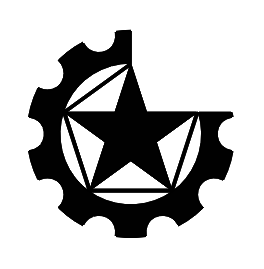                                           АДРЕС: 143983, Московская область, г. Балашиха, микрорайон  Керамик,  ул. Керамическая 2А, офис 403.                                       ТЕЛЕФОН: 8 (495) 544-85-03 ТЕЛ/ФАК: 8 (495) 664-29-78  МОБ: 8 (925) 544-85-03                                       E-MAIL: rosrez@mail.ru   HTTP: www.rosrez.ruТЕХНИЧЕСКИЕ ПОКАЗАТЕЛИ ПРОМЫШЛЕННЫХ ЦЕПЕЙТЕХНИЧЕСКИЕ ПОКАЗАТЕЛИ ПРОМЫШЛЕННЫХ ЦЕПЕЙТЕХНИЧЕСКИЕ ПОКАЗАТЕЛИ ПРОМЫШЛЕННЫХ ЦЕПЕЙТЕХНИЧЕСКИЕ ПОКАЗАТЕЛИ ПРОМЫШЛЕННЫХ ЦЕПЕЙТЕХНИЧЕСКИЕ ПОКАЗАТЕЛИ ПРОМЫШЛЕННЫХ ЦЕПЕЙТЕХНИЧЕСКИЕ ПОКАЗАТЕЛИ ПРОМЫШЛЕННЫХ ЦЕПЕЙТЕХНИЧЕСКИЕ ПОКАЗАТЕЛИ ПРОМЫШЛЕННЫХ ЦЕПЕЙТЕХНИЧЕСКИЕ ПОКАЗАТЕЛИ ПРОМЫШЛЕННЫХ ЦЕПЕЙТЕХНИЧЕСКИЕ ПОКАЗАТЕЛИ ПРОМЫШЛЕННЫХ ЦЕПЕЙТЕХНИЧЕСКИЕ ПОКАЗАТЕЛИ ПРОМЫШЛЕННЫХ ЦЕПЕЙТЕХНИЧЕСКИЕ ПОКАЗАТЕЛИ ПРОМЫШЛЕННЫХ ЦЕПЕЙТЕХНИЧЕСКИЕ ПОКАЗАТЕЛИ ПРОМЫШЛЕННЫХ ЦЕПЕЙТЕХНИЧЕСКИЕ ПОКАЗАТЕЛИ ПРОМЫШЛЕННЫХ ЦЕПЕЙТЕХНИЧЕСКИЕ ПОКАЗАТЕЛИ ПРОМЫШЛЕННЫХ ЦЕПЕЙТЕХНИЧЕСКИЕ ПОКАЗАТЕЛИ ПРОМЫШЛЕННЫХ ЦЕПЕЙТЕХНИЧЕСКИЕ ПОКАЗАТЕЛИ ПРОМЫШЛЕННЫХ ЦЕПЕЙТЕХНИЧЕСКИЕ ПОКАЗАТЕЛИ ПРОМЫШЛЕННЫХ ЦЕПЕЙТЕХНИЧЕСКИЕ ПОКАЗАТЕЛИ ПРОМЫШЛЕННЫХ ЦЕПЕЙТЕХНИЧЕСКИЕ ПОКАЗАТЕЛИ ПРОМЫШЛЕННЫХ ЦЕПЕЙТЕХНИЧЕСКИЕ ПОКАЗАТЕЛИ ПРОМЫШЛЕННЫХ ЦЕПЕЙТЕХНИЧЕСКИЕ ПОКАЗАТЕЛИ ПРОМЫШЛЕННЫХ ЦЕПЕЙТЕХНИЧЕСКИЕ ПОКАЗАТЕЛИ ПРОМЫШЛЕННЫХ ЦЕПЕЙТЕХНИЧЕСКИЕ ПОКАЗАТЕЛИ ПРОМЫШЛЕННЫХ ЦЕПЕЙТЕХНИЧЕСКИЕ ПОКАЗАТЕЛИ ПРОМЫШЛЕННЫХ ЦЕПЕЙТЕХНИЧЕСКИЕ ПОКАЗАТЕЛИ ПРОМЫШЛЕННЫХ ЦЕПЕЙТЕХНИЧЕСКИЕ ПОКАЗАТЕЛИ ПРОМЫШЛЕННЫХ ЦЕПЕЙТЕХНИЧЕСКИЕ ПОКАЗАТЕЛИ ПРОМЫШЛЕННЫХ ЦЕПЕЙТЕХНИЧЕСКИЕ ПОКАЗАТЕЛИ ПРОМЫШЛЕННЫХ ЦЕПЕЙТЕХНИЧЕСКИЕ ПОКАЗАТЕЛИ ПРОМЫШЛЕННЫХ ЦЕПЕЙТЕХНИЧЕСКИЕ ПОКАЗАТЕЛИ ПРОМЫШЛЕННЫХ ЦЕПЕЙТЕХНИЧЕСКИЕ ПОКАЗАТЕЛИ ПРОМЫШЛЕННЫХ ЦЕПЕЙТЕХНИЧЕСКИЕ ПОКАЗАТЕЛИ ПРОМЫШЛЕННЫХ ЦЕПЕЙТЕХНИЧЕСКИЕ ПОКАЗАТЕЛИ ПРОМЫШЛЕННЫХ ЦЕПЕЙТЕХНИЧЕСКИЕ ПОКАЗАТЕЛИ ПРОМЫШЛЕННЫХ ЦЕПЕЙТЕХНИЧЕСКИЕ ПОКАЗАТЕЛИ ПРОМЫШЛЕННЫХ ЦЕПЕЙТЕХНИЧЕСКИЕ ПОКАЗАТЕЛИ ПРОМЫШЛЕННЫХ ЦЕПЕЙТЕХНИЧЕСКИЕ ПОКАЗАТЕЛИ ПРОМЫШЛЕННЫХ ЦЕПЕЙТЕХНИЧЕСКИЕ ПОКАЗАТЕЛИ ПРОМЫШЛЕННЫХ ЦЕПЕЙТЕХНИЧЕСКИЕ ПОКАЗАТЕЛИ ПРОМЫШЛЕННЫХ ЦЕПЕЙТЕХНИЧЕСКИЕ ПОКАЗАТЕЛИ ПРОМЫШЛЕННЫХ ЦЕПЕЙТЕХНИЧЕСКИЕ ПОКАЗАТЕЛИ ПРОМЫШЛЕННЫХ ЦЕПЕЙТЕХНИЧЕСКИЕ ПОКАЗАТЕЛИ ПРОМЫШЛЕННЫХ ЦЕПЕЙТЕХНИЧЕСКИЕ ПОКАЗАТЕЛИ ПРОМЫШЛЕННЫХ ЦЕПЕЙТЕХНИЧЕСКИЕ ПОКАЗАТЕЛИ ПРОМЫШЛЕННЫХ ЦЕПЕЙТЕХНИЧЕСКИЕ ПОКАЗАТЕЛИ ПРОМЫШЛЕННЫХ ЦЕПЕЙТЕХНИЧЕСКИЕ ПОКАЗАТЕЛИ ПРОМЫШЛЕННЫХ ЦЕПЕЙТЕХНИЧЕСКИЕ ПОКАЗАТЕЛИ ПРОМЫШЛЕННЫХ ЦЕПЕЙТЕХНИЧЕСКИЕ ПОКАЗАТЕЛИ ПРОМЫШЛЕННЫХ ЦЕПЕЙТЕХНИЧЕСКИЕ ПОКАЗАТЕЛИ ПРОМЫШЛЕННЫХ ЦЕПЕЙТЕХНИЧЕСКИЕ ПОКАЗАТЕЛИ ПРОМЫШЛЕННЫХ ЦЕПЕЙТЕХНИЧЕСКИЕ ПОКАЗАТЕЛИ ПРОМЫШЛЕННЫХ ЦЕПЕЙТЕХНИЧЕСКИЕ ПОКАЗАТЕЛИ ПРОМЫШЛЕННЫХ ЦЕПЕЙТЕХНИЧЕСКИЕ ПОКАЗАТЕЛИ ПРОМЫШЛЕННЫХ ЦЕПЕЙТЕХНИЧЕСКИЕ ПОКАЗАТЕЛИ ПРОМЫШЛЕННЫХ ЦЕПЕЙТЕХНИЧЕСКИЕ ПОКАЗАТЕЛИ ПРОМЫШЛЕННЫХ ЦЕПЕЙТЕХНИЧЕСКИЕ ПОКАЗАТЕЛИ ПРОМЫШЛЕННЫХ ЦЕПЕЙТЕХНИЧЕСКИЕ ПОКАЗАТЕЛИ ПРОМЫШЛЕННЫХ ЦЕПЕЙТЕХНИЧЕСКИЕ ПОКАЗАТЕЛИ ПРОМЫШЛЕННЫХ ЦЕПЕЙТЕХНИЧЕСКИЕ ПОКАЗАТЕЛИ ПРОМЫШЛЕННЫХ ЦЕПЕЙТЕХНИЧЕСКИЕ ПОКАЗАТЕЛИ ПРОМЫШЛЕННЫХ ЦЕПЕЙТЕХНИЧЕСКИЕ ПОКАЗАТЕЛИ ПРОМЫШЛЕННЫХ ЦЕПЕЙТЕХНИЧЕСКИЕ ПОКАЗАТЕЛИ ПРОМЫШЛЕННЫХ ЦЕПЕЙТЕХНИЧЕСКИЕ ПОКАЗАТЕЛИ ПРОМЫШЛЕННЫХ ЦЕПЕЙТЕХНИЧЕСКИЕ ПОКАЗАТЕЛИ ПРОМЫШЛЕННЫХ ЦЕПЕЙТЕХНИЧЕСКИЕ ПОКАЗАТЕЛИ ПРОМЫШЛЕННЫХ ЦЕПЕЙТЕХНИЧЕСКИЕ ПОКАЗАТЕЛИ ПРОМЫШЛЕННЫХ ЦЕПЕЙТЕХНИЧЕСКИЕ ПОКАЗАТЕЛИ ПРОМЫШЛЕННЫХ ЦЕПЕЙТЕХНИЧЕСКИЕ ПОКАЗАТЕЛИ ПРОМЫШЛЕННЫХ ЦЕПЕЙТЕХНИЧЕСКИЕ ПОКАЗАТЕЛИ ПРОМЫШЛЕННЫХ ЦЕПЕЙТЕХНИЧЕСКИЕ ПОКАЗАТЕЛИ ПРОМЫШЛЕННЫХ ЦЕПЕЙТЕХНИЧЕСКИЕ ПОКАЗАТЕЛИ ПРОМЫШЛЕННЫХ ЦЕПЕЙТЕХНИЧЕСКИЕ ПОКАЗАТЕЛИ ПРОМЫШЛЕННЫХ ЦЕПЕЙТЕХНИЧЕСКИЕ ПОКАЗАТЕЛИ ПРОМЫШЛЕННЫХ ЦЕПЕЙТЕХНИЧЕСКИЕ ПОКАЗАТЕЛИ ПРОМЫШЛЕННЫХ ЦЕПЕЙТЕХНИЧЕСКИЕ ПОКАЗАТЕЛИ ПРОМЫШЛЕННЫХ ЦЕПЕЙТЕХНИЧЕСКИЕ ПОКАЗАТЕЛИ ПРОМЫШЛЕННЫХ ЦЕПЕЙТЕХНИЧЕСКИЕ ПОКАЗАТЕЛИ ПРОМЫШЛЕННЫХ ЦЕПЕЙТЕХНИЧЕСКИЕ ПОКАЗАТЕЛИ ПРОМЫШЛЕННЫХ ЦЕПЕЙТЕХНИЧЕСКИЕ ПОКАЗАТЕЛИ ПРОМЫШЛЕННЫХ ЦЕПЕЙТЕХНИЧЕСКИЕ ПОКАЗАТЕЛИ ПРОМЫШЛЕННЫХ ЦЕПЕЙТЕХНИЧЕСКИЕ ПОКАЗАТЕЛИ ПРОМЫШЛЕННЫХ ЦЕПЕЙТЕХНИЧЕСКИЕ ПОКАЗАТЕЛИ ПРОМЫШЛЕННЫХ ЦЕПЕЙТЕХНИЧЕСКИЕ ПОКАЗАТЕЛИ ПРОМЫШЛЕННЫХ ЦЕПЕЙТЕХНИЧЕСКИЕ ПОКАЗАТЕЛИ ПРОМЫШЛЕННЫХ ЦЕПЕЙТЕХНИЧЕСКИЕ ПОКАЗАТЕЛИ ПРОМЫШЛЕННЫХ ЦЕПЕЙТЕХНИЧЕСКИЕ ПОКАЗАТЕЛИ ПРОМЫШЛЕННЫХ ЦЕПЕЙТЕХНИЧЕСКИЕ ПОКАЗАТЕЛИ ПРОМЫШЛЕННЫХ ЦЕПЕЙТЕХНИЧЕСКИЕ ПОКАЗАТЕЛИ ПРОМЫШЛЕННЫХ ЦЕПЕЙТЕХНИЧЕСКИЕ ПОКАЗАТЕЛИ ПРОМЫШЛЕННЫХ ЦЕПЕЙТЕХНИЧЕСКИЕ ПОКАЗАТЕЛИ ПРОМЫШЛЕННЫХ ЦЕПЕЙТЕХНИЧЕСКИЕ ПОКАЗАТЕЛИ ПРОМЫШЛЕННЫХ ЦЕПЕЙТЕХНИЧЕСКИЕ ПОКАЗАТЕЛИ ПРОМЫШЛЕННЫХ ЦЕПЕЙТЕХНИЧЕСКИЕ ПОКАЗАТЕЛИ ПРОМЫШЛЕННЫХ ЦЕПЕЙТЕХНИЧЕСКИЕ ПОКАЗАТЕЛИ ПРОМЫШЛЕННЫХ ЦЕПЕЙТЕХНИЧЕСКИЕ ПОКАЗАТЕЛИ ПРОМЫШЛЕННЫХ ЦЕПЕЙТЕХНИЧЕСКИЕ ПОКАЗАТЕЛИ ПРОМЫШЛЕННЫХ ЦЕПЕЙТЕХНИЧЕСКИЕ ПОКАЗАТЕЛИ ПРОМЫШЛЕННЫХ ЦЕПЕЙТЕХНИЧЕСКИЕ ПОКАЗАТЕЛИ ПРОМЫШЛЕННЫХ ЦЕПЕЙТЕХНИЧЕСКИЕ ПОКАЗАТЕЛИ ПРОМЫШЛЕННЫХ ЦЕПЕЙТЕХНИЧЕСКИЕ ПОКАЗАТЕЛИ ПРОМЫШЛЕННЫХ ЦЕПЕЙТЕХНИЧЕСКИЕ ПОКАЗАТЕЛИ ПРОМЫШЛЕННЫХ ЦЕПЕЙТЕХНИЧЕСКИЕ ПОКАЗАТЕЛИ ПРОМЫШЛЕННЫХ ЦЕПЕЙТЕХНИЧЕСКИЕ ПОКАЗАТЕЛИ ПРОМЫШЛЕННЫХ ЦЕПЕЙТЕХНИЧЕСКИЕ ПОКАЗАТЕЛИ ПРОМЫШЛЕННЫХ ЦЕПЕЙТЕХНИЧЕСКИЕ ПОКАЗАТЕЛИ ПРОМЫШЛЕННЫХ ЦЕПЕЙТЕХНИЧЕСКИЕ ПОКАЗАТЕЛИ ПРОМЫШЛЕННЫХ ЦЕПЕЙТЕХНИЧЕСКИЕ ПОКАЗАТЕЛИ ПРОМЫШЛЕННЫХ ЦЕПЕЙТЕХНИЧЕСКИЕ ПОКАЗАТЕЛИ ПРОМЫШЛЕННЫХ ЦЕПЕЙТЕХНИЧЕСКИЕ ПОКАЗАТЕЛИ ПРОМЫШЛЕННЫХ ЦЕПЕЙТЕХНИЧЕСКИЕ ПОКАЗАТЕЛИ ПРОМЫШЛЕННЫХ ЦЕПЕЙТЕХНИЧЕСКИЕ ПОКАЗАТЕЛИ ПРОМЫШЛЕННЫХ ЦЕПЕЙТЕХНИЧЕСКИЕ ПОКАЗАТЕЛИ ПРОМЫШЛЕННЫХ ЦЕПЕЙТЕХНИЧЕСКИЕ ПОКАЗАТЕЛИ ПРОМЫШЛЕННЫХ ЦЕПЕЙТЕХНИЧЕСКИЕ ПОКАЗАТЕЛИ ПРОМЫШЛЕННЫХ ЦЕПЕЙТЕХНИЧЕСКИЕ ПОКАЗАТЕЛИ ПРОМЫШЛЕННЫХ ЦЕПЕЙТЕХНИЧЕСКИЕ ПОКАЗАТЕЛИ ПРОМЫШЛЕННЫХ ЦЕПЕЙТЕХНИЧЕСКИЕ ПОКАЗАТЕЛИ ПРОМЫШЛЕННЫХ ЦЕПЕЙТЕХНИЧЕСКИЕ ПОКАЗАТЕЛИ ПРОМЫШЛЕННЫХ ЦЕПЕЙТЕХНИЧЕСКИЕ ПОКАЗАТЕЛИ ПРОМЫШЛЕННЫХ ЦЕПЕЙТЕХНИЧЕСКИЕ ПОКАЗАТЕЛИ ПРОМЫШЛЕННЫХ ЦЕПЕЙТЕХНИЧЕСКИЕ ПОКАЗАТЕЛИ ПРОМЫШЛЕННЫХ ЦЕПЕЙТЕХНИЧЕСКИЕ ПОКАЗАТЕЛИ ПРОМЫШЛЕННЫХ ЦЕПЕЙТЕХНИЧЕСКИЕ ПОКАЗАТЕЛИ ПРОМЫШЛЕННЫХ ЦЕПЕЙТЕХНИЧЕСКИЕ ПОКАЗАТЕЛИ ПРОМЫШЛЕННЫХ ЦЕПЕЙТЕХНИЧЕСКИЕ ПОКАЗАТЕЛИ ПРОМЫШЛЕННЫХ ЦЕПЕЙТЕХНИЧЕСКИЕ ПОКАЗАТЕЛИ ПРОМЫШЛЕННЫХ ЦЕПЕЙТЕХНИЧЕСКИЕ ПОКАЗАТЕЛИ ПРОМЫШЛЕННЫХ ЦЕПЕЙТЕХНИЧЕСКИЕ ПОКАЗАТЕЛИ ПРОМЫШЛЕННЫХ ЦЕПЕЙТЕХНИЧЕСКИЕ ПОКАЗАТЕЛИ ПРОМЫШЛЕННЫХ ЦЕПЕЙТЕХНИЧЕСКИЕ ПОКАЗАТЕЛИ ПРОМЫШЛЕННЫХ ЦЕПЕЙТЕХНИЧЕСКИЕ ПОКАЗАТЕЛИ ПРОМЫШЛЕННЫХ ЦЕПЕЙТЕХНИЧЕСКИЕ ПОКАЗАТЕЛИ ПРОМЫШЛЕННЫХ ЦЕПЕЙТЕХНИЧЕСКИЕ ПОКАЗАТЕЛИ ПРОМЫШЛЕННЫХ ЦЕПЕЙТЕХНИЧЕСКИЕ ПОКАЗАТЕЛИ ПРОМЫШЛЕННЫХ ЦЕПЕЙТЕХНИЧЕСКИЕ ПОКАЗАТЕЛИ ПРОМЫШЛЕННЫХ ЦЕПЕЙТЕХНИЧЕСКИЕ ПОКАЗАТЕЛИ ПРОМЫШЛЕННЫХ ЦЕПЕЙТЕХНИЧЕСКИЕ ПОКАЗАТЕЛИ ПРОМЫШЛЕННЫХ ЦЕПЕЙТЕХНИЧЕСКИЕ ПОКАЗАТЕЛИ ПРОМЫШЛЕННЫХ ЦЕПЕЙТЕХНИЧЕСКИЕ ПОКАЗАТЕЛИ ПРОМЫШЛЕННЫХ ЦЕПЕЙТЕХНИЧЕСКИЕ ПОКАЗАТЕЛИ ПРОМЫШЛЕННЫХ ЦЕПЕЙТЕХНИЧЕСКИЕ ПОКАЗАТЕЛИ ПРОМЫШЛЕННЫХ ЦЕПЕЙТЕХНИЧЕСКИЕ ПОКАЗАТЕЛИ ПРОМЫШЛЕННЫХ ЦЕПЕЙТЕХНИЧЕСКИЕ ПОКАЗАТЕЛИ ПРОМЫШЛЕННЫХ ЦЕПЕЙТЕХНИЧЕСКИЕ ПОКАЗАТЕЛИ ПРОМЫШЛЕННЫХ ЦЕПЕЙТЕХНИЧЕСКИЕ ПОКАЗАТЕЛИ ПРОМЫШЛЕННЫХ ЦЕПЕЙТЕХНИЧЕСКИЕ ПОКАЗАТЕЛИ ПРОМЫШЛЕННЫХ ЦЕПЕЙТЕХНИЧЕСКИЕ ПОКАЗАТЕЛИ ПРОМЫШЛЕННЫХ ЦЕПЕЙТЕХНИЧЕСКИЕ ПОКАЗАТЕЛИ ПРОМЫШЛЕННЫХ ЦЕПЕЙТЕХНИЧЕСКИЕ ПОКАЗАТЕЛИ ПРОМЫШЛЕННЫХ ЦЕПЕЙТЕХНИЧЕСКИЕ ПОКАЗАТЕЛИ ПРОМЫШЛЕННЫХ ЦЕПЕЙТЕХНИЧЕСКИЕ ПОКАЗАТЕЛИ ПРОМЫШЛЕННЫХ ЦЕПЕЙТЕХНИЧЕСКИЕ ПОКАЗАТЕЛИ ПРОМЫШЛЕННЫХ ЦЕПЕЙТЕХНИЧЕСКИЕ ПОКАЗАТЕЛИ ПРОМЫШЛЕННЫХ ЦЕПЕЙТЕХНИЧЕСКИЕ ПОКАЗАТЕЛИ ПРОМЫШЛЕННЫХ ЦЕПЕЙТЕХНИЧЕСКИЕ ПОКАЗАТЕЛИ ПРОМЫШЛЕННЫХ ЦЕПЕЙТЕХНИЧЕСКИЕ ПОКАЗАТЕЛИ ПРОМЫШЛЕННЫХ ЦЕПЕЙТЕХНИЧЕСКИЕ ПОКАЗАТЕЛИ ПРОМЫШЛЕННЫХ ЦЕПЕЙТЕХНИЧЕСКИЕ ПОКАЗАТЕЛИ ПРОМЫШЛЕННЫХ ЦЕПЕЙТЕХНИЧЕСКИЕ ПОКАЗАТЕЛИ ПРОМЫШЛЕННЫХ ЦЕПЕЙТЕХНИЧЕСКИЕ ПОКАЗАТЕЛИ ПРОМЫШЛЕННЫХ ЦЕПЕЙТЕХНИЧЕСКИЕ ПОКАЗАТЕЛИ ПРОМЫШЛЕННЫХ ЦЕПЕЙТЕХНИЧЕСКИЕ ПОКАЗАТЕЛИ ПРОМЫШЛЕННЫХ ЦЕПЕЙТЕХНИЧЕСКИЕ ПОКАЗАТЕЛИ ПРОМЫШЛЕННЫХ ЦЕПЕЙТЕХНИЧЕСКИЕ ПОКАЗАТЕЛИ ПРОМЫШЛЕННЫХ ЦЕПЕЙТЕХНИЧЕСКИЕ ПОКАЗАТЕЛИ ПРОМЫШЛЕННЫХ ЦЕПЕЙТЕХНИЧЕСКИЕ ПОКАЗАТЕЛИ ПРОМЫШЛЕННЫХ ЦЕПЕЙТЕХНИЧЕСКИЕ ПОКАЗАТЕЛИ ПРОМЫШЛЕННЫХ ЦЕПЕЙТЕХНИЧЕСКИЕ ПОКАЗАТЕЛИ ПРОМЫШЛЕННЫХ ЦЕПЕЙТЕХНИЧЕСКИЕ ПОКАЗАТЕЛИ ПРОМЫШЛЕННЫХ ЦЕПЕЙТЕХНИЧЕСКИЕ ПОКАЗАТЕЛИ ПРОМЫШЛЕННЫХ ЦЕПЕЙТЕХНИЧЕСКИЕ ПОКАЗАТЕЛИ ПРОМЫШЛЕННЫХ ЦЕПЕЙТЕХНИЧЕСКИЕ ПОКАЗАТЕЛИ ПРОМЫШЛЕННЫХ ЦЕПЕЙТЕХНИЧЕСКИЕ ПОКАЗАТЕЛИ ПРОМЫШЛЕННЫХ ЦЕПЕЙТЕХНИЧЕСКИЕ ПОКАЗАТЕЛИ ПРОМЫШЛЕННЫХ ЦЕПЕЙТЕХНИЧЕСКИЕ ПОКАЗАТЕЛИ ПРОМЫШЛЕННЫХ ЦЕПЕЙТЕХНИЧЕСКИЕ ПОКАЗАТЕЛИ ПРОМЫШЛЕННЫХ ЦЕПЕЙТЕХНИЧЕСКИЕ ПОКАЗАТЕЛИ ПРОМЫШЛЕННЫХ ЦЕПЕЙТЕХНИЧЕСКИЕ ПОКАЗАТЕЛИ ПРОМЫШЛЕННЫХ ЦЕПЕЙТЕХНИЧЕСКИЕ ПОКАЗАТЕЛИ ПРОМЫШЛЕННЫХ ЦЕПЕЙТЕХНИЧЕСКИЕ ПОКАЗАТЕЛИ ПРОМЫШЛЕННЫХ ЦЕПЕЙТЕХНИЧЕСКИЕ ПОКАЗАТЕЛИ ПРОМЫШЛЕННЫХ ЦЕПЕЙТЕХНИЧЕСКИЕ ПОКАЗАТЕЛИ ПРОМЫШЛЕННЫХ ЦЕПЕЙТЕХНИЧЕСКИЕ ПОКАЗАТЕЛИ ПРОМЫШЛЕННЫХ ЦЕПЕЙТЕХНИЧЕСКИЕ ПОКАЗАТЕЛИ ПРОМЫШЛЕННЫХ ЦЕПЕЙТЕХНИЧЕСКИЕ ПОКАЗАТЕЛИ ПРОМЫШЛЕННЫХ ЦЕПЕЙТЕХНИЧЕСКИЕ ПОКАЗАТЕЛИ ПРОМЫШЛЕННЫХ ЦЕПЕЙТЕХНИЧЕСКИЕ ПОКАЗАТЕЛИ ПРОМЫШЛЕННЫХ ЦЕПЕЙТЕХНИЧЕСКИЕ ПОКАЗАТЕЛИ ПРОМЫШЛЕННЫХ ЦЕПЕЙТЕХНИЧЕСКИЕ ПОКАЗАТЕЛИ ПРОМЫШЛЕННЫХ ЦЕПЕЙТЕХНИЧЕСКИЕ ПОКАЗАТЕЛИ ПРОМЫШЛЕННЫХ ЦЕПЕЙТЕХНИЧЕСКИЕ ПОКАЗАТЕЛИ ПРОМЫШЛЕННЫХ ЦЕПЕЙТЕХНИЧЕСКИЕ ПОКАЗАТЕЛИ ПРОМЫШЛЕННЫХ ЦЕПЕЙТЕХНИЧЕСКИЕ ПОКАЗАТЕЛИ ПРОМЫШЛЕННЫХ ЦЕПЕЙТЕХНИЧЕСКИЕ ПОКАЗАТЕЛИ ПРОМЫШЛЕННЫХ ЦЕПЕЙТЕХНИЧЕСКИЕ ПОКАЗАТЕЛИ ПРОМЫШЛЕННЫХ ЦЕПЕЙТЕХНИЧЕСКИЕ ПОКАЗАТЕЛИ ПРОМЫШЛЕННЫХ ЦЕПЕЙТЕХНИЧЕСКИЕ ПОКАЗАТЕЛИ ПРОМЫШЛЕННЫХ ЦЕПЕЙТЕХНИЧЕСКИЕ ПОКАЗАТЕЛИ ПРОМЫШЛЕННЫХ ЦЕПЕЙТЕХНИЧЕСКИЕ ПОКАЗАТЕЛИ ПРОМЫШЛЕННЫХ ЦЕПЕЙТЕХНИЧЕСКИЕ ПОКАЗАТЕЛИ ПРОМЫШЛЕННЫХ ЦЕПЕЙТЕХНИЧЕСКИЕ ПОКАЗАТЕЛИ ПРОМЫШЛЕННЫХ ЦЕПЕЙТЕХНИЧЕСКИЕ ПОКАЗАТЕЛИ ПРОМЫШЛЕННЫХ ЦЕПЕЙТЕХНИЧЕСКИЕ ПОКАЗАТЕЛИ ПРОМЫШЛЕННЫХ ЦЕПЕЙТЕХНИЧЕСКИЕ ПОКАЗАТЕЛИ ПРОМЫШЛЕННЫХ ЦЕПЕЙТЕХНИЧЕСКИЕ ПОКАЗАТЕЛИ ПРОМЫШЛЕННЫХ ЦЕПЕЙТЕХНИЧЕСКИЕ ПОКАЗАТЕЛИ ПРОМЫШЛЕННЫХ ЦЕПЕЙТЕХНИЧЕСКИЕ ПОКАЗАТЕЛИ ПРОМЫШЛЕННЫХ ЦЕПЕЙТЕХНИЧЕСКИЕ ПОКАЗАТЕЛИ ПРОМЫШЛЕННЫХ ЦЕПЕЙТЕХНИЧЕСКИЕ ПОКАЗАТЕЛИ ПРОМЫШЛЕННЫХ ЦЕПЕЙТЕХНИЧЕСКИЕ ПОКАЗАТЕЛИ ПРОМЫШЛЕННЫХ ЦЕПЕЙТЕХНИЧЕСКИЕ ПОКАЗАТЕЛИ ПРОМЫШЛЕННЫХ ЦЕПЕЙТЕХНИЧЕСКИЕ ПОКАЗАТЕЛИ ПРОМЫШЛЕННЫХ ЦЕПЕЙТЕХНИЧЕСКИЕ ПОКАЗАТЕЛИ ПРОМЫШЛЕННЫХ ЦЕПЕЙТЕХНИЧЕСКИЕ ПОКАЗАТЕЛИ ПРОМЫШЛЕННЫХ ЦЕПЕЙТЕХНИЧЕСКИЕ ПОКАЗАТЕЛИ ПРОМЫШЛЕННЫХ ЦЕПЕЙТЕХНИЧЕСКИЕ ПОКАЗАТЕЛИ ПРОМЫШЛЕННЫХ ЦЕПЕЙТЕХНИЧЕСКИЕ ПОКАЗАТЕЛИ ПРОМЫШЛЕННЫХ ЦЕПЕЙТЕХНИЧЕСКИЕ ПОКАЗАТЕЛИ ПРОМЫШЛЕННЫХ ЦЕПЕЙТЕХНИЧЕСКИЕ ПОКАЗАТЕЛИ ПРОМЫШЛЕННЫХ ЦЕПЕЙТЕХНИЧЕСКИЕ ПОКАЗАТЕЛИ ПРОМЫШЛЕННЫХ ЦЕПЕЙТЕХНИЧЕСКИЕ ПОКАЗАТЕЛИ ПРОМЫШЛЕННЫХ ЦЕПЕЙТЕХНИЧЕСКИЕ ПОКАЗАТЕЛИ ПРОМЫШЛЕННЫХ ЦЕПЕЙТЕХНИЧЕСКИЕ ПОКАЗАТЕЛИ ПРОМЫШЛЕННЫХ ЦЕПЕЙТЕХНИЧЕСКИЕ ПОКАЗАТЕЛИ ПРОМЫШЛЕННЫХ ЦЕПЕЙТЕХНИЧЕСКИЕ ПОКАЗАТЕЛИ ПРОМЫШЛЕННЫХ ЦЕПЕЙТЕХНИЧЕСКИЕ ПОКАЗАТЕЛИ ПРОМЫШЛЕННЫХ ЦЕПЕЙТЕХНИЧЕСКИЕ ПОКАЗАТЕЛИ ПРОМЫШЛЕННЫХ ЦЕПЕЙТЕХНИЧЕСКИЕ ПОКАЗАТЕЛИ ПРОМЫШЛЕННЫХ ЦЕПЕЙТЕХНИЧЕСКИЕ ПОКАЗАТЕЛИ ПРОМЫШЛЕННЫХ ЦЕПЕЙТЕХНИЧЕСКИЕ ПОКАЗАТЕЛИ ПРОМЫШЛЕННЫХ ЦЕПЕЙТЕХНИЧЕСКИЕ ПОКАЗАТЕЛИ ПРОМЫШЛЕННЫХ ЦЕПЕЙТЕХНИЧЕСКИЕ ПОКАЗАТЕЛИ ПРОМЫШЛЕННЫХ ЦЕПЕЙТЕХНИЧЕСКИЕ ПОКАЗАТЕЛИ ПРОМЫШЛЕННЫХ ЦЕПЕЙТЕХНИЧЕСКИЕ ПОКАЗАТЕЛИ ПРОМЫШЛЕННЫХ ЦЕПЕЙТЕХНИЧЕСКИЕ ПОКАЗАТЕЛИ ПРОМЫШЛЕННЫХ ЦЕПЕЙТЕХНИЧЕСКИЕ ПОКАЗАТЕЛИ ПРОМЫШЛЕННЫХ ЦЕПЕЙТЕХНИЧЕСКИЕ ПОКАЗАТЕЛИ ПРОМЫШЛЕННЫХ ЦЕПЕЙТЕХНИЧЕСКИЕ ПОКАЗАТЕЛИ ПРОМЫШЛЕННЫХ ЦЕПЕЙТЕХНИЧЕСКИЕ ПОКАЗАТЕЛИ ПРОМЫШЛЕННЫХ ЦЕПЕЙТЕХНИЧЕСКИЕ ПОКАЗАТЕЛИ ПРОМЫШЛЕННЫХ ЦЕПЕЙТЕХНИЧЕСКИЕ ПОКАЗАТЕЛИ ПРОМЫШЛЕННЫХ ЦЕПЕЙТЕХНИЧЕСКИЕ ПОКАЗАТЕЛИ ПРОМЫШЛЕННЫХ ЦЕПЕЙТЕХНИЧЕСКИЕ ПОКАЗАТЕЛИ ПРОМЫШЛЕННЫХ ЦЕПЕЙТЕХНИЧЕСКИЕ ПОКАЗАТЕЛИ ПРОМЫШЛЕННЫХ ЦЕПЕЙТЕХНИЧЕСКИЕ ПОКАЗАТЕЛИ ПРОМЫШЛЕННЫХ ЦЕПЕЙТЕХНИЧЕСКИЕ ПОКАЗАТЕЛИ ПРОМЫШЛЕННЫХ ЦЕПЕЙЦепи приводные роликовые однорядные (ПР) ГОСТ 13568-97Цепи приводные роликовые однорядные (ПР) ГОСТ 13568-97Цепи приводные роликовые однорядные (ПР) ГОСТ 13568-97Цепи приводные роликовые однорядные (ПР) ГОСТ 13568-97Цепи приводные роликовые однорядные (ПР) ГОСТ 13568-97Цепи приводные роликовые однорядные (ПР) ГОСТ 13568-97Цепи приводные роликовые однорядные (ПР) ГОСТ 13568-97Цепи приводные роликовые однорядные (ПР) ГОСТ 13568-97Цепи приводные роликовые однорядные (ПР) ГОСТ 13568-97Цепи приводные роликовые однорядные (ПР) ГОСТ 13568-97Цепи приводные роликовые однорядные (ПР) ГОСТ 13568-97Цепи приводные роликовые однорядные (ПР) ГОСТ 13568-97Цепи приводные роликовые однорядные (ПР) ГОСТ 13568-97Цепи приводные роликовые однорядные (ПР) ГОСТ 13568-97Цепи приводные роликовые однорядные (ПР) ГОСТ 13568-97Цепи приводные роликовые однорядные (ПР) ГОСТ 13568-97Цепи приводные роликовые однорядные (ПР) ГОСТ 13568-97Цепи приводные роликовые однорядные (ПР) ГОСТ 13568-97Цепи приводные роликовые однорядные (ПР) ГОСТ 13568-97Цепи приводные роликовые однорядные (ПР) ГОСТ 13568-97Цепи приводные роликовые однорядные (ПР) ГОСТ 13568-97Цепи приводные роликовые однорядные (ПР) ГОСТ 13568-97Цепи приводные роликовые однорядные (ПР) ГОСТ 13568-97Цепи приводные роликовые однорядные (ПР) ГОСТ 13568-97Цепи приводные роликовые однорядные (ПР) ГОСТ 13568-97Цепи приводные роликовые однорядные (ПР) ГОСТ 13568-97Цепи приводные роликовые однорядные (ПР) ГОСТ 13568-97Цепи приводные роликовые однорядные (ПР) ГОСТ 13568-97Цепи приводные роликовые однорядные (ПР) ГОСТ 13568-97Цепи приводные роликовые однорядные (ПР) ГОСТ 13568-97Цепи приводные роликовые однорядные (ПР) ГОСТ 13568-97Цепи приводные роликовые однорядные (ПР) ГОСТ 13568-97Цепи приводные роликовые однорядные (ПР) ГОСТ 13568-97Цепи приводные роликовые однорядные (ПР) ГОСТ 13568-97Цепи приводные роликовые однорядные (ПР) ГОСТ 13568-97Цепи приводные роликовые однорядные (ПР) ГОСТ 13568-97Цепи приводные роликовые однорядные (ПР) ГОСТ 13568-97Цепи приводные роликовые однорядные (ПР) ГОСТ 13568-97Цепи приводные роликовые однорядные (ПР) ГОСТ 13568-97Цепи приводные роликовые однорядные (ПР) ГОСТ 13568-97Цепи приводные роликовые однорядные (ПР) ГОСТ 13568-97Цепи приводные роликовые однорядные (ПР) ГОСТ 13568-97Цепи приводные роликовые однорядные (ПР) ГОСТ 13568-97Цепи приводные роликовые однорядные (ПР) ГОСТ 13568-97Цепи приводные роликовые однорядные (ПР) ГОСТ 13568-97Цепи приводные роликовые однорядные (ПР) ГОСТ 13568-97Цепи приводные роликовые однорядные (ПР) ГОСТ 13568-97Цепи приводные роликовые однорядные (ПР) ГОСТ 13568-97Цепи приводные роликовые однорядные (ПР) ГОСТ 13568-97Цепи приводные роликовые однорядные (ПР) ГОСТ 13568-97Цепи приводные роликовые однорядные (ПР) ГОСТ 13568-97Цепи приводные роликовые однорядные (ПР) ГОСТ 13568-97Цепи приводные роликовые однорядные (ПР) ГОСТ 13568-97Цепи приводные роликовые однорядные (ПР) ГОСТ 13568-97Цепи приводные роликовые однорядные (ПР) ГОСТ 13568-97Цепи приводные роликовые однорядные (ПР) ГОСТ 13568-97Цепи приводные роликовые однорядные (ПР) ГОСТ 13568-97Цепи приводные роликовые однорядные (ПР) ГОСТ 13568-97Цепи приводные роликовые однорядные (ПР) ГОСТ 13568-97Цепи приводные роликовые однорядные (ПР) ГОСТ 13568-97Цепи приводные роликовые однорядные (ПР) ГОСТ 13568-97Цепи приводные роликовые однорядные (ПР) ГОСТ 13568-97Цепи приводные роликовые однорядные (ПР) ГОСТ 13568-97Цепи приводные роликовые однорядные (ПР) ГОСТ 13568-97Цепи приводные роликовые однорядные (ПР) ГОСТ 13568-97Цепи приводные роликовые однорядные (ПР) ГОСТ 13568-97Цепи приводные роликовые однорядные (ПР) ГОСТ 13568-97Цепи приводные роликовые однорядные (ПР) ГОСТ 13568-97Цепи приводные роликовые однорядные (ПР) ГОСТ 13568-97Цепи приводные роликовые однорядные (ПР) ГОСТ 13568-97Цепи приводные роликовые однорядные (ПР) ГОСТ 13568-97Цепи приводные роликовые однорядные (ПР) ГОСТ 13568-97Цепи приводные роликовые однорядные (ПР) ГОСТ 13568-97Цепи приводные роликовые однорядные (ПР) ГОСТ 13568-97Цепи приводные роликовые однорядные (ПР) ГОСТ 13568-97Цепи приводные роликовые однорядные (ПР) ГОСТ 13568-97Цепи приводные роликовые однорядные (ПР) ГОСТ 13568-97Цепи приводные роликовые однорядные (ПР) ГОСТ 13568-97Цепи приводные роликовые однорядные (ПР) ГОСТ 13568-97Цепи приводные роликовые однорядные (ПР) ГОСТ 13568-97Цепи приводные роликовые однорядные (ПР) ГОСТ 13568-97Цепи приводные роликовые однорядные (ПР) ГОСТ 13568-97Цепи приводные роликовые однорядные (ПР) ГОСТ 13568-97Цепи приводные роликовые однорядные (ПР) ГОСТ 13568-97Цепи приводные роликовые однорядные (ПР) ГОСТ 13568-97Цепи приводные роликовые однорядные (ПР) ГОСТ 13568-97Цепи приводные роликовые однорядные (ПР) ГОСТ 13568-97Цепи приводные роликовые однорядные (ПР) ГОСТ 13568-97Цепи приводные роликовые однорядные (ПР) ГОСТ 13568-97Цепи приводные роликовые однорядные (ПР) ГОСТ 13568-97Цепи приводные роликовые однорядные (ПР) ГОСТ 13568-97Цепи приводные роликовые однорядные (ПР) ГОСТ 13568-97Цепи приводные роликовые однорядные (ПР) ГОСТ 13568-97Цепи приводные роликовые однорядные (ПР) ГОСТ 13568-97Цепи приводные роликовые однорядные (ПР) ГОСТ 13568-97Цепи приводные роликовые однорядные (ПР) ГОСТ 13568-97Цепи приводные роликовые однорядные (ПР) ГОСТ 13568-97Цепи приводные роликовые однорядные (ПР) ГОСТ 13568-97Цепи приводные роликовые однорядные (ПР) ГОСТ 13568-97Цепи приводные роликовые однорядные (ПР) ГОСТ 13568-97Цепи приводные роликовые однорядные (ПР) ГОСТ 13568-97Цепи приводные роликовые однорядные (ПР) ГОСТ 13568-97Цепи приводные роликовые однорядные (ПР) ГОСТ 13568-97Цепи приводные роликовые однорядные (ПР) ГОСТ 13568-97Цепи приводные роликовые однорядные (ПР) ГОСТ 13568-97Цепи приводные роликовые однорядные (ПР) ГОСТ 13568-97Цепи приводные роликовые однорядные (ПР) ГОСТ 13568-97Цепи приводные роликовые однорядные (ПР) ГОСТ 13568-97Цепи приводные роликовые однорядные (ПР) ГОСТ 13568-97Цепи приводные роликовые однорядные (ПР) ГОСТ 13568-97Цепи приводные роликовые однорядные (ПР) ГОСТ 13568-97Цепи приводные роликовые однорядные (ПР) ГОСТ 13568-97Цепи приводные роликовые однорядные (ПР) ГОСТ 13568-97Цепи приводные роликовые однорядные (ПР) ГОСТ 13568-97Цепи приводные роликовые однорядные (ПР) ГОСТ 13568-97Цепи приводные роликовые однорядные (ПР) ГОСТ 13568-97Цепи приводные роликовые однорядные (ПР) ГОСТ 13568-97Цепи приводные роликовые однорядные (ПР) ГОСТ 13568-97Цепи приводные роликовые однорядные (ПР) ГОСТ 13568-97Цепи приводные роликовые однорядные (ПР) ГОСТ 13568-97Цепи приводные роликовые однорядные (ПР) ГОСТ 13568-97Цепи приводные роликовые однорядные (ПР) ГОСТ 13568-97Цепи приводные роликовые однорядные (ПР) ГОСТ 13568-97Цепи приводные роликовые однорядные (ПР) ГОСТ 13568-97Цепи приводные роликовые однорядные (ПР) ГОСТ 13568-97Цепи приводные роликовые однорядные (ПР) ГОСТ 13568-97Цепи приводные роликовые однорядные (ПР) ГОСТ 13568-97Цепи приводные роликовые однорядные (ПР) ГОСТ 13568-97Цепи приводные роликовые однорядные (ПР) ГОСТ 13568-97Цепи приводные роликовые однорядные (ПР) ГОСТ 13568-97Цепи приводные роликовые однорядные (ПР) ГОСТ 13568-97Цепи приводные роликовые однорядные (ПР) ГОСТ 13568-97Цепи приводные роликовые однорядные (ПР) ГОСТ 13568-97Цепи приводные роликовые однорядные (ПР) ГОСТ 13568-97Цепи приводные роликовые однорядные (ПР) ГОСТ 13568-97Цепи приводные роликовые однорядные (ПР) ГОСТ 13568-97Цепи приводные роликовые однорядные (ПР) ГОСТ 13568-97Цепи приводные роликовые однорядные (ПР) ГОСТ 13568-97Цепи приводные роликовые однорядные (ПР) ГОСТ 13568-97Цепи приводные роликовые однорядные (ПР) ГОСТ 13568-97Цепи приводные роликовые однорядные (ПР) ГОСТ 13568-97Цепи приводные роликовые однорядные (ПР) ГОСТ 13568-97Цепи приводные роликовые однорядные (ПР) ГОСТ 13568-97Цепи приводные роликовые однорядные (ПР) ГОСТ 13568-97Цепи приводные роликовые однорядные (ПР) ГОСТ 13568-97Цепи приводные роликовые однорядные (ПР) ГОСТ 13568-97Цепи приводные роликовые однорядные (ПР) ГОСТ 13568-97Цепи приводные роликовые однорядные (ПР) ГОСТ 13568-97Цепи приводные роликовые однорядные (ПР) ГОСТ 13568-97Цепи приводные роликовые однорядные (ПР) ГОСТ 13568-97Цепи приводные роликовые однорядные (ПР) ГОСТ 13568-97Цепи приводные роликовые однорядные (ПР) ГОСТ 13568-97Цепи приводные роликовые однорядные (ПР) ГОСТ 13568-97Цепи приводные роликовые однорядные (ПР) ГОСТ 13568-97Цепи приводные роликовые однорядные (ПР) ГОСТ 13568-97Цепи приводные роликовые однорядные (ПР) ГОСТ 13568-97Цепи приводные роликовые однорядные (ПР) ГОСТ 13568-97Цепи приводные роликовые однорядные (ПР) ГОСТ 13568-97Цепи приводные роликовые однорядные (ПР) ГОСТ 13568-97Цепи приводные роликовые однорядные (ПР) ГОСТ 13568-97Цепи приводные роликовые однорядные (ПР) ГОСТ 13568-97Цепи приводные роликовые однорядные (ПР) ГОСТ 13568-97Цепи приводные роликовые однорядные (ПР) ГОСТ 13568-97Цепи приводные роликовые однорядные (ПР) ГОСТ 13568-97Цепи приводные роликовые однорядные (ПР) ГОСТ 13568-97Цепи приводные роликовые однорядные (ПР) ГОСТ 13568-97Цепи приводные роликовые однорядные (ПР) ГОСТ 13568-97Цепи приводные роликовые однорядные (ПР) ГОСТ 13568-97Цепи приводные роликовые однорядные (ПР) ГОСТ 13568-97Цепи приводные роликовые однорядные (ПР) ГОСТ 13568-97Цепи приводные роликовые однорядные (ПР) ГОСТ 13568-97Цепи приводные роликовые однорядные (ПР) ГОСТ 13568-97Цепи приводные роликовые однорядные (ПР) ГОСТ 13568-97Цепи приводные роликовые однорядные (ПР) ГОСТ 13568-97Цепи приводные роликовые однорядные (ПР) ГОСТ 13568-97Цепи приводные роликовые однорядные (ПР) ГОСТ 13568-97Цепи приводные роликовые однорядные (ПР) ГОСТ 13568-97Цепи приводные роликовые однорядные (ПР) ГОСТ 13568-97Цепи приводные роликовые однорядные (ПР) ГОСТ 13568-97Цепи приводные роликовые однорядные (ПР) ГОСТ 13568-97Цепи приводные роликовые однорядные (ПР) ГОСТ 13568-97Цепи приводные роликовые однорядные (ПР) ГОСТ 13568-97Цепи приводные роликовые однорядные (ПР) ГОСТ 13568-97Цепи приводные роликовые однорядные (ПР) ГОСТ 13568-97Цепи приводные роликовые однорядные (ПР) ГОСТ 13568-97Цепи приводные роликовые однорядные (ПР) ГОСТ 13568-97Цепи приводные роликовые однорядные (ПР) ГОСТ 13568-97Цепи приводные роликовые однорядные (ПР) ГОСТ 13568-97Цепи приводные роликовые однорядные (ПР) ГОСТ 13568-97Цепи приводные роликовые однорядные (ПР) ГОСТ 13568-97Цепи приводные роликовые однорядные (ПР) ГОСТ 13568-97Цепи приводные роликовые однорядные (ПР) ГОСТ 13568-97Цепи приводные роликовые однорядные (ПР) ГОСТ 13568-97Цепи приводные роликовые однорядные (ПР) ГОСТ 13568-97Цепи приводные роликовые однорядные (ПР) ГОСТ 13568-97Цепи приводные роликовые однорядные (ПР) ГОСТ 13568-97Цепи приводные роликовые однорядные (ПР) ГОСТ 13568-97Цепи приводные роликовые однорядные (ПР) ГОСТ 13568-97Цепи приводные роликовые однорядные (ПР) ГОСТ 13568-97Цепи приводные роликовые однорядные (ПР) ГОСТ 13568-97Цепи приводные роликовые однорядные (ПР) ГОСТ 13568-97Цепи приводные роликовые однорядные (ПР) ГОСТ 13568-97Цепи приводные роликовые однорядные (ПР) ГОСТ 13568-97Цепи приводные роликовые однорядные (ПР) ГОСТ 13568-97Цепи приводные роликовые однорядные (ПР) ГОСТ 13568-97Цепи приводные роликовые однорядные (ПР) ГОСТ 13568-97Цепи приводные роликовые однорядные (ПР) ГОСТ 13568-97Цепи приводные роликовые однорядные (ПР) ГОСТ 13568-97Цепи приводные роликовые однорядные (ПР) ГОСТ 13568-97Цепи приводные роликовые однорядные (ПР) ГОСТ 13568-97Цепи приводные роликовые однорядные (ПР) ГОСТ 13568-97Цепи приводные роликовые однорядные (ПР) ГОСТ 13568-97Цепи приводные роликовые однорядные (ПР) ГОСТ 13568-97Цепи приводные роликовые однорядные (ПР) ГОСТ 13568-97Цепи приводные роликовые однорядные (ПР) ГОСТ 13568-97Цепи приводные роликовые однорядные (ПР) ГОСТ 13568-97Цепи приводные роликовые однорядные (ПР) ГОСТ 13568-97Цепи приводные роликовые однорядные (ПР) ГОСТ 13568-97Цепи приводные роликовые однорядные (ПР) ГОСТ 13568-97Цепи приводные роликовые однорядные (ПР) ГОСТ 13568-97Цепи приводные роликовые однорядные (ПР) ГОСТ 13568-97Цепи приводные роликовые однорядные (ПР) ГОСТ 13568-97Цепи приводные роликовые однорядные (ПР) ГОСТ 13568-97Цепи приводные роликовые однорядные (ПР) ГОСТ 13568-97Цепи приводные роликовые однорядные (ПР) ГОСТ 13568-97Цепи приводные роликовые однорядные (ПР) ГОСТ 13568-97Цепи приводные роликовые однорядные (ПР) ГОСТ 13568-97Цепи приводные роликовые однорядные (ПР) ГОСТ 13568-97Цепи приводные роликовые однорядные (ПР) ГОСТ 13568-97Цепи приводные роликовые однорядные (ПР) ГОСТ 13568-97Цепи приводные роликовые однорядные (ПР) ГОСТ 13568-97Цепи приводные роликовые однорядные (ПР) ГОСТ 13568-97Цепи приводные роликовые однорядные (ПР) ГОСТ 13568-97Цепи приводные роликовые однорядные (ПР) ГОСТ 13568-97Цепи приводные роликовые однорядные (ПР) ГОСТ 13568-97Цепи приводные роликовые однорядные (ПР) ГОСТ 13568-97Цепи приводные роликовые однорядные (ПР) ГОСТ 13568-97Цепи приводные роликовые однорядные (ПР) ГОСТ 13568-97Цепи приводные роликовые однорядные (ПР) ГОСТ 13568-97Цепи приводные роликовые однорядные (ПР) ГОСТ 13568-97Цепи приводные роликовые однорядные (ПР) ГОСТ 13568-97Цепи приводные роликовые однорядные (ПР) ГОСТ 13568-97Цепи приводные роликовые однорядные (ПР) ГОСТ 13568-97Цепи приводные роликовые однорядные (ПР) ГОСТ 13568-97Цепи приводные роликовые однорядные (ПР) ГОСТ 13568-97Цепи приводные роликовые однорядные (ПР) ГОСТ 13568-97Обозначение цепи по ГОСТОбозначение цепи по ГОСТОбозначение цепи по ГОСТОбозначение цепи по ГОСТОбозначение цепи по ГОСТОбозначение цепи по ГОСТОбозначение цепи по ГОСТОбозначение цепи по ГОСТШагШагШагШагШагШагШагШагШагШагШагШагШагШагШагШагШагШагШагШагШагШагШагШагШагШагШагШагШагШагШагШагДиаметр роликаДиаметр роликаДиаметр роликаДиаметр роликаДиаметр роликаДиаметр роликаДиаметр роликаДиаметр роликаДиаметр роликаДиаметр роликаДиаметр роликаДиаметр роликаДиаметр роликаДиаметр роликаДиаметр роликаДиаметр роликаДиаметр роликаДиаметр роликаДиаметр роликаДиаметр роликаДиаметр роликаДиаметр роликаДиаметр роликаДиаметр роликаДиаметр роликаДиаметр роликаДиаметр роликаДиаметр роликаДиаметр роликаДиаметр роликаДиаметр роликаДиаметр роликаДиаметр роликаДиаметр роликаДиаметр роликаДиаметр роликаШирина между внутренними пластинамиШирина между внутренними пластинамиШирина между внутренними пластинамиШирина между внутренними пластинамиШирина между внутренними пластинамиШирина между внутренними пластинамиШирина между внутренними пластинамиШирина между внутренними пластинамиШирина между внутренними пластинамиШирина между внутренними пластинамиШирина между внутренними пластинамиШирина между внутренними пластинамиШирина между внутренними пластинамиШирина между внутренними пластинамиШирина между внутренними пластинамиШирина между внутренними пластинамиШирина между внутренними пластинамиШирина между внутренними пластинамиШирина между внутренними пластинамиШирина между внутренними пластинамиШирина между внутренними пластинамиШирина между внутренними пластинамиШирина между внутренними пластинамиШирина между внутренними пластинамиШирина между внутренними пластинамиШирина между внутренними пластинамиШирина между внутренними пластинамиШирина между внутренними пластинамиШирина между внутренними пластинамиШирина между внутренними пластинамиШирина между внутренними пластинамиДиаметр валикаДиаметр валикаДиаметр валикаДиаметр валикаДиаметр валикаДиаметр валикаДиаметр валикаДиаметр валикаДиаметр валикаДиаметр валикаДиаметр валикаДиаметр валикаДиаметр валикаДиаметр валикаДиаметр валикаДиаметр валикаДиаметр валикаДиаметр валикаДиаметр валикаДиаметр валикаДиаметр валикаДиаметр валикаДиаметр валикаДиаметр валикаДиаметр валикаДиаметр валикаДиаметр валикаДиаметр валикаДиаметр валикаДиаметр валикаДиаметр валикаДиаметр валикаДлина валикаДлина валикаДлина валикаДлина валикаДлина валикаДлина валикаДлина валикаДлина валикаДлина валикаДлина валикаДлина валикаДлина валикаДлина валикаДлина валикаДлина валикаДлина валикаДлина валикаДлина валикаДлина валикаДлина валикаДлина валикаДлина валикаДлина валикаДлина валикаДлина валикаДлина валикаДлина валикаДлина валикаВысота внутренней пластиныВысота внутренней пластиныВысота внутренней пластиныВысота внутренней пластиныВысота внутренней пластиныВысота внутренней пластиныВысота внутренней пластиныВысота внутренней пластиныВысота внутренней пластиныВысота внутренней пластиныВысота внутренней пластиныВысота внутренней пластиныВысота внутренней пластиныВысота внутренней пластиныВысота внутренней пластиныВысота внутренней пластиныВысота внутренней пластиныВысота внутренней пластиныВысота внутренней пластиныВысота внутренней пластиныВысота внутренней пластиныВысота внутренней пластиныВысота внутренней пластиныВысота внутренней пластиныВысота внутренней пластиныВысота внутренней пластиныВысота внутренней пластиныВысота внутренней пластиныВысота внутренней пластиныВысота внутренней пластиныВысота внутренней пластиныРазрушающая нагрузкаРазрушающая нагрузкаРазрушающая нагрузкаРазрушающая нагрузкаРазрушающая нагрузкаРазрушающая нагрузкаРазрушающая нагрузкаРазрушающая нагрузкаРазрушающая нагрузкаРазрушающая нагрузкаРазрушающая нагрузкаРазрушающая нагрузкаРазрушающая нагрузкаРазрушающая нагрузкаРазрушающая нагрузкаРазрушающая нагрузкаРазрушающая нагрузкаРазрушающая нагрузкаРазрушающая нагрузкаРазрушающая нагрузкаРазрушающая нагрузкаРазрушающая нагрузкаРазрушающая нагрузкаРазрушающая нагрузкаРазрушающая нагрузкаРазрушающая нагрузкаРазрушающая нагрузкаРазрушающая нагрузкаРазрушающая нагрузкаРазрушающая нагрузкаРазрушающая нагрузкаВес 1 метра цепи (расчетная)Вес 1 метра цепи (расчетная)Вес 1 метра цепи (расчетная)Вес 1 метра цепи (расчетная)Вес 1 метра цепи (расчетная)Вес 1 метра цепи (расчетная)Вес 1 метра цепи (расчетная)Вес 1 метра цепи (расчетная)Вес 1 метра цепи (расчетная)Вес 1 метра цепи (расчетная)Вес 1 метра цепи (расчетная)Вес 1 метра цепи (расчетная)Вес 1 метра цепи (расчетная)Вес 1 метра цепи (расчетная)Вес 1 метра цепи (расчетная)Вес 1 метра цепи (расчетная)Вес 1 метра цепи (расчетная)Обозначение цепи по ГОСТОбозначение цепи по ГОСТОбозначение цепи по ГОСТОбозначение цепи по ГОСТОбозначение цепи по ГОСТОбозначение цепи по ГОСТОбозначение цепи по ГОСТОбозначение цепи по ГОСТttttttttttttttttttttttttttttttttd1d1d1d1d1d1d1d1d1d1d1d1d1d1d1d1d1d1d1d1d1d1d1d1d1d1d1d1d1d1d1d1d1d1d1d1b1 minb1 minb1 minb1 minb1 minb1 minb1 minb1 minb1 minb1 minb1 minb1 minb1 minb1 minb1 minb1 minb1 minb1 minb1 minb1 minb1 minb1 minb1 minb1 minb1 minb1 minb1 minb1 minb1 minb1 minb1 mind2d2d2d2d2d2d2d2d2d2d2d2d2d2d2d2d2d2d2d2d2d2d2d2d2d2d2d2d2d2d2d2b7 maxb7 maxb7 maxb7 maxb7 maxb7 maxb7 maxb7 maxb7 maxb7 maxb7 maxb7 maxb7 maxb7 maxb7 maxb7 maxb7 maxb7 maxb7 maxb7 maxb7 maxb7 maxb7 maxb7 maxb7 maxb7 maxb7 maxb7 maxh maxh maxh maxh maxh maxh maxh maxh maxh maxh maxh maxh maxh maxh maxh maxh maxh maxh maxh maxh maxh maxh maxh maxh maxh maxh maxh maxh maxh maxh maxh maxQ minQ minQ minQ minQ minQ minQ minQ minQ minQ minQ minQ minQ minQ minQ minQ minQ minQ minQ minQ minQ minQ minQ minQ minQ minQ minQ minQ minQ minQ minQ minqqqqqqqqqqqqqqqqqОбозначение цепи по ГОСТОбозначение цепи по ГОСТОбозначение цепи по ГОСТОбозначение цепи по ГОСТОбозначение цепи по ГОСТОбозначение цепи по ГОСТОбозначение цепи по ГОСТОбозначение цепи по ГОСТммммммммммммммммммммммммммммммммммммммммммммммммммммммммммммммммммммммммммммммммммммммммммммммммммммммммммммммммммммммммммммммммммммммммммммммммммммммммммммммммммммммммммммммммммммммммммммммммммммммммммммммммммммммммммммммммммммммммммммммммммммммммммммммммммммммммммммммммммммммммммммммммммммммммммммммммммммммммммммммммммммммммммммммммммммммммммммммммммммммммммммммммммммммммммммкН/кгскН/кгскН/кгскН/кгскН/кгскН/кгскН/кгскН/кгскН/кгскН/кгскН/кгскН/кгскН/кгскН/кгскН/кгскН/кгскН/кгскН/кгскН/кгскН/кгскН/кгскН/кгскН/кгскН/кгскН/кгскН/кгскН/кгскН/кгскН/кгскН/кгскН/кгскг/мкг/мкг/мкг/мкг/мкг/мкг/мкг/мкг/мкг/мкг/мкг/мкг/мкг/мкг/мкг/мкг/мЦепь ПР-8-4,6Цепь ПР-8-4,6Цепь ПР-8-4,6Цепь ПР-8-4,6Цепь ПР-8-4,6Цепь ПР-8-4,6Цепь ПР-8-4,6Цепь ПР-8-4,68888888888888888888888888888888855555555555555555555555555555555555533333333333333333333333333333332,312,312,312,312,312,312,312,312,312,312,312,312,312,312,312,312,312,312,312,312,312,312,312,312,312,312,312,312,312,312,312,31121212121212121212121212121212121212121212121212121212127,57,57,57,57,57,57,57,57,57,57,57,57,57,57,57,57,57,57,57,57,57,57,57,57,57,57,57,57,57,57,54,6/4604,6/4604,6/4604,6/4604,6/4604,6/4604,6/4604,6/4604,6/4604,6/4604,6/4604,6/4604,6/4604,6/4604,6/4604,6/4604,6/4604,6/4604,6/4604,6/4604,6/4604,6/4604,6/4604,6/4604,6/4604,6/4604,6/4604,6/4604,6/4604,6/4604,6/4600,20,20,20,20,20,20,20,20,20,20,20,20,20,20,20,20,2Цепь ПР-9,525-9,1Цепь ПР-9,525-9,1Цепь ПР-9,525-9,1Цепь ПР-9,525-9,1Цепь ПР-9,525-9,1Цепь ПР-9,525-9,1Цепь ПР-9,525-9,1Цепь ПР-9,525-9,19,5259,5259,5259,5259,5259,5259,5259,5259,5259,5259,5259,5259,5259,5259,5259,5259,5259,5259,5259,5259,5259,5259,5259,5259,5259,5259,5259,5259,5259,5259,5259,5256,356,356,356,356,356,356,356,356,356,356,356,356,356,356,356,356,356,356,356,356,356,356,356,356,356,356,356,356,356,356,356,356,356,356,356,355,725,725,725,725,725,725,725,725,725,725,725,725,725,725,725,725,725,725,725,725,725,725,725,725,725,725,725,725,725,725,723,283,283,283,283,283,283,283,283,283,283,283,283,283,283,283,283,283,283,283,283,283,283,283,283,283,283,283,283,283,283,283,28171717171717171717171717171717171717171717171717171717178,58,58,58,58,58,58,58,58,58,58,58,58,58,58,58,58,58,58,58,58,58,58,58,58,58,58,58,58,58,58,59,1/9109,1/9109,1/9109,1/9109,1/9109,1/9109,1/9109,1/9109,1/9109,1/9109,1/9109,1/9109,1/9109,1/9109,1/9109,1/9109,1/9109,1/9109,1/9109,1/9109,1/9109,1/9109,1/9109,1/9109,1/9109,1/9109,1/9109,1/9109,1/9109,1/9109,1/9100,450,450,450,450,450,450,450,450,450,450,450,450,450,450,450,450,45Цепь ПР-12,7-10-1Цепь ПР-12,7-10-1Цепь ПР-12,7-10-1Цепь ПР-12,7-10-1Цепь ПР-12,7-10-1Цепь ПР-12,7-10-1Цепь ПР-12,7-10-1Цепь ПР-12,7-10-112,712,712,712,712,712,712,712,712,712,712,712,712,712,712,712,712,712,712,712,712,712,712,712,712,712,712,712,712,712,712,712,77,757,757,757,757,757,757,757,757,757,757,757,757,757,757,757,757,757,757,757,757,757,757,757,757,757,757,757,757,757,757,757,757,757,757,757,752,42,42,42,42,42,42,42,42,42,42,42,42,42,42,42,42,42,42,42,42,42,42,42,42,42,42,42,42,42,42,43,663,663,663,663,663,663,663,663,663,663,663,663,663,663,663,663,663,663,663,663,663,663,663,663,663,663,663,663,663,663,663,6610,510,510,510,510,510,510,510,510,510,510,510,510,510,510,510,510,510,510,510,510,510,510,510,510,510,510,510,51010101010101010101010101010101010101010101010101010101010101010,0/100010,0/100010,0/100010,0/100010,0/100010,0/100010,0/100010,0/100010,0/100010,0/100010,0/100010,0/100010,0/100010,0/100010,0/100010,0/100010,0/100010,0/100010,0/100010,0/100010,0/100010,0/100010,0/100010,0/100010,0/100010,0/100010,0/100010,0/100010,0/100010,0/100010,0/10000,30,30,30,30,30,30,30,30,30,30,30,30,30,30,30,30,3Цепь ПР-12,7-9Цепь ПР-12,7-9Цепь ПР-12,7-9Цепь ПР-12,7-9Цепь ПР-12,7-9Цепь ПР-12,7-9Цепь ПР-12,7-9Цепь ПР-12,7-912,712,712,712,712,712,712,712,712,712,712,712,712,712,712,712,712,712,712,712,712,712,712,712,712,712,712,712,712,712,712,712,77,757,757,757,757,757,757,757,757,757,757,757,757,757,757,757,757,757,757,757,757,757,757,757,757,757,757,757,757,757,757,757,757,757,757,757,753,33,33,33,33,33,33,33,33,33,33,33,33,33,33,33,33,33,33,33,33,33,33,33,33,33,33,33,33,33,33,33,663,663,663,663,663,663,663,663,663,663,663,663,663,663,663,663,663,663,663,663,663,663,663,663,663,663,663,663,663,663,663,6612121212121212121212121212121212121212121212121212121212101010101010101010101010101010101010101010101010101010101010109,0/9009,0/9009,0/9009,0/9009,0/9009,0/9009,0/9009,0/9009,0/9009,0/9009,0/9009,0/9009,0/9009,0/9009,0/9009,0/9009,0/9009,0/9009,0/9009,0/9009,0/9009,0/9009,0/9009,0/9009,0/9009,0/9009,0/9009,0/9009,0/9009,0/9009,0/9000,350,350,350,350,350,350,350,350,350,350,350,350,350,350,350,350,35Цепь ПР-12,7-18,2-1Цепь ПР-12,7-18,2-1Цепь ПР-12,7-18,2-1Цепь ПР-12,7-18,2-1Цепь ПР-12,7-18,2-1Цепь ПР-12,7-18,2-1Цепь ПР-12,7-18,2-1Цепь ПР-12,7-18,2-112,712,712,712,712,712,712,712,712,712,712,712,712,712,712,712,712,712,712,712,712,712,712,712,712,712,712,712,712,712,712,712,78,518,518,518,518,518,518,518,518,518,518,518,518,518,518,518,518,518,518,518,518,518,518,518,518,518,518,518,518,518,518,518,518,518,518,518,515,45,45,45,45,45,45,45,45,45,45,45,45,45,45,45,45,45,45,45,45,45,45,45,45,45,45,45,45,45,45,44,454,454,454,454,454,454,454,454,454,454,454,454,454,454,454,454,454,454,454,454,454,454,454,454,454,454,454,454,454,454,454,451919191919191919191919191919191919191919191919191919191911,811,811,811,811,811,811,811,811,811,811,811,811,811,811,811,811,811,811,811,811,811,811,811,811,811,811,811,811,811,811,818,2/182018,2/182018,2/182018,2/182018,2/182018,2/182018,2/182018,2/182018,2/182018,2/182018,2/182018,2/182018,2/182018,2/182018,2/182018,2/182018,2/182018,2/182018,2/182018,2/182018,2/182018,2/182018,2/182018,2/182018,2/182018,2/182018,2/182018,2/182018,2/182018,2/182018,2/18200,650,650,650,650,650,650,650,650,650,650,650,650,650,650,650,650,65Цепь ПР-12,7-18,2Цепь ПР-12,7-18,2Цепь ПР-12,7-18,2Цепь ПР-12,7-18,2Цепь ПР-12,7-18,2Цепь ПР-12,7-18,2Цепь ПР-12,7-18,2Цепь ПР-12,7-18,212,712,712,712,712,712,712,712,712,712,712,712,712,712,712,712,712,712,712,712,712,712,712,712,712,712,712,712,712,712,712,712,78,518,518,518,518,518,518,518,518,518,518,518,518,518,518,518,518,518,518,518,518,518,518,518,518,518,518,518,518,518,518,518,518,518,518,518,517,757,757,757,757,757,757,757,757,757,757,757,757,757,757,757,757,757,757,757,757,757,757,757,757,757,757,757,757,757,757,754,454,454,454,454,454,454,454,454,454,454,454,454,454,454,454,454,454,454,454,454,454,454,454,454,454,454,454,454,454,454,454,452121212121212121212121212121212121212121212121212121212111,811,811,811,811,811,811,811,811,811,811,811,811,811,811,811,811,811,811,811,811,811,811,811,811,811,811,811,811,811,811,818,2/182018,2/182018,2/182018,2/182018,2/182018,2/182018,2/182018,2/182018,2/182018,2/182018,2/182018,2/182018,2/182018,2/182018,2/182018,2/182018,2/182018,2/182018,2/182018,2/182018,2/182018,2/182018,2/182018,2/182018,2/182018,2/182018,2/182018,2/182018,2/182018,2/182018,2/18200,750,750,750,750,750,750,750,750,750,750,750,750,750,750,750,750,75Цепь ПР-15,875-23-1Цепь ПР-15,875-23-1Цепь ПР-15,875-23-1Цепь ПР-15,875-23-1Цепь ПР-15,875-23-1Цепь ПР-15,875-23-1Цепь ПР-15,875-23-1Цепь ПР-15,875-23-115,87515,87515,87515,87515,87515,87515,87515,87515,87515,87515,87515,87515,87515,87515,87515,87515,87515,87515,87515,87515,87515,87515,87515,87515,87515,87515,87515,87515,87515,87515,87515,87510,1610,1610,1610,1610,1610,1610,1610,1610,1610,1610,1610,1610,1610,1610,1610,1610,1610,1610,1610,1610,1610,1610,1610,1610,1610,1610,1610,1610,1610,1610,1610,1610,1610,1610,1610,166,486,486,486,486,486,486,486,486,486,486,486,486,486,486,486,486,486,486,486,486,486,486,486,486,486,486,486,486,486,486,485,085,085,085,085,085,085,085,085,085,085,085,085,085,085,085,085,085,085,085,085,085,085,085,085,085,085,085,085,085,085,085,082020202020202020202020202020202020202020202020202020202014,814,814,814,814,814,814,814,814,814,814,814,814,814,814,814,814,814,814,814,814,814,814,814,814,814,814,814,814,814,814,823,0/230023,0/230023,0/230023,0/230023,0/230023,0/230023,0/230023,0/230023,0/230023,0/230023,0/230023,0/230023,0/230023,0/230023,0/230023,0/230023,0/230023,0/230023,0/230023,0/230023,0/230023,0/230023,0/230023,0/230023,0/230023,0/230023,0/230023,0/230023,0/230023,0/230023,0/23000,80,80,80,80,80,80,80,80,80,80,80,80,80,80,80,80,8Цепь ПР-15,875-23Цепь ПР-15,875-23Цепь ПР-15,875-23Цепь ПР-15,875-23Цепь ПР-15,875-23Цепь ПР-15,875-23Цепь ПР-15,875-23Цепь ПР-15,875-2315,87515,87515,87515,87515,87515,87515,87515,87515,87515,87515,87515,87515,87515,87515,87515,87515,87515,87515,87515,87515,87515,87515,87515,87515,87515,87515,87515,87515,87515,87515,87515,87510,1610,1610,1610,1610,1610,1610,1610,1610,1610,1610,1610,1610,1610,1610,1610,1610,1610,1610,1610,1610,1610,1610,1610,1610,1610,1610,1610,1610,1610,1610,1610,1610,1610,1610,1610,169,659,659,659,659,659,659,659,659,659,659,659,659,659,659,659,659,659,659,659,659,659,659,659,659,659,659,659,659,659,659,655,085,085,085,085,085,085,085,085,085,085,085,085,085,085,085,085,085,085,085,085,085,085,085,085,085,085,085,085,085,085,085,082424242424242424242424242424242424242424242424242424242414,814,814,814,814,814,814,814,814,814,814,814,814,814,814,814,814,814,814,814,814,814,814,814,814,814,814,814,814,814,814,823,0/230023,0/230023,0/230023,0/230023,0/230023,0/230023,0/230023,0/230023,0/230023,0/230023,0/230023,0/230023,0/230023,0/230023,0/230023,0/230023,0/230023,0/230023,0/230023,0/230023,0/230023,0/230023,0/230023,0/230023,0/230023,0/230023,0/230023,0/230023,0/230023,0/230023,0/230011111111111111111Цепь ПР-19,05-31,8Цепь ПР-19,05-31,8Цепь ПР-19,05-31,8Цепь ПР-19,05-31,8Цепь ПР-19,05-31,8Цепь ПР-19,05-31,8Цепь ПР-19,05-31,8Цепь ПР-19,05-31,819,0519,0519,0519,0519,0519,0519,0519,0519,0519,0519,0519,0519,0519,0519,0519,0519,0519,0519,0519,0519,0519,0519,0519,0519,0519,0519,0519,0519,0519,0519,0519,0511,9111,9111,9111,9111,9111,9111,9111,9111,9111,9111,9111,9111,9111,9111,9111,9111,9111,9111,9111,9111,9111,9111,9111,9111,9111,9111,9111,9111,9111,9111,9111,9111,9111,9111,9111,9112,712,712,712,712,712,712,712,712,712,712,712,712,712,712,712,712,712,712,712,712,712,712,712,712,712,712,712,712,712,712,75,945,945,945,945,945,945,945,945,945,945,945,945,945,945,945,945,945,945,945,945,945,945,945,945,945,945,945,945,945,945,945,943333333333333333333333333333333333333333333333333333333318,218,218,218,218,218,218,218,218,218,218,218,218,218,218,218,218,218,218,218,218,218,218,218,218,218,218,218,218,218,218,231,8/318031,8/318031,8/318031,8/318031,8/318031,8/318031,8/318031,8/318031,8/318031,8/318031,8/318031,8/318031,8/318031,8/318031,8/318031,8/318031,8/318031,8/318031,8/318031,8/318031,8/318031,8/318031,8/318031,8/318031,8/318031,8/318031,8/318031,8/318031,8/318031,8/318031,8/31801,91,91,91,91,91,91,91,91,91,91,91,91,91,91,91,91,9Цепь ПР-19,05-37,8Цепь ПР-19,05-37,8Цепь ПР-19,05-37,8Цепь ПР-19,05-37,8Цепь ПР-19,05-37,8Цепь ПР-19,05-37,8Цепь ПР-19,05-37,8Цепь ПР-19,05-37,819,0519,0519,0519,0519,0519,0519,0519,0519,0519,0519,0519,0519,0519,0519,0519,0519,0519,0519,0519,0519,0519,0519,0519,0519,0519,0519,0519,0519,0519,0519,0519,0511,9111,9111,9111,9111,9111,9111,9111,9111,9111,9111,9111,9111,9111,9111,9111,9111,9111,9111,9111,9111,9111,9111,9111,9111,9111,9111,9111,9111,9111,9111,9111,9111,9111,9111,9111,9112,712,712,712,712,712,712,712,712,712,712,712,712,712,712,712,712,712,712,712,712,712,712,712,712,712,712,712,712,712,712,75,945,945,945,945,945,945,945,945,945,945,945,945,945,945,945,945,945,945,945,945,945,945,945,945,945,945,945,945,945,945,945,943333333333333333333333333333333333333333333333333333333318,218,218,218,218,218,218,218,218,218,218,218,218,218,218,218,218,218,218,218,218,218,218,218,218,218,218,218,218,218,218,237,8/378037,8/378037,8/378037,8/378037,8/378037,8/378037,8/378037,8/378037,8/378037,8/378037,8/378037,8/378037,8/378037,8/378037,8/378037,8/378037,8/378037,8/378037,8/378037,8/378037,8/378037,8/378037,8/378037,8/378037,8/378037,8/378037,8/378037,8/378037,8/378037,8/378037,8/37801,91,91,91,91,91,91,91,91,91,91,91,91,91,91,91,91,9Цепь ПР-25,4-60Цепь ПР-25,4-60Цепь ПР-25,4-60Цепь ПР-25,4-60Цепь ПР-25,4-60Цепь ПР-25,4-60Цепь ПР-25,4-60Цепь ПР-25,4-6025,425,425,425,425,425,425,425,425,425,425,425,425,425,425,425,425,425,425,425,425,425,425,425,425,425,425,425,425,425,425,425,415,8815,8815,8815,8815,8815,8815,8815,8815,8815,8815,8815,8815,8815,8815,8815,8815,8815,8815,8815,8815,8815,8815,8815,8815,8815,8815,8815,8815,8815,8815,8815,8815,8815,8815,8815,8815,8815,8815,8815,8815,8815,8815,8815,8815,8815,8815,8815,8815,8815,8815,8815,8815,8815,8815,8815,8815,8815,8815,8815,8815,8815,8815,8815,8815,8815,8815,887,927,927,927,927,927,927,927,927,927,927,927,927,927,927,927,927,927,927,927,927,927,927,927,927,927,927,927,927,927,927,927,923939393939393939393939393939393939393939393939393939393924,224,224,224,224,224,224,224,224,224,224,224,224,224,224,224,224,224,224,224,224,224,224,224,224,224,224,224,224,224,224,260,0/600060,0/600060,0/600060,0/600060,0/600060,0/600060,0/600060,0/600060,0/600060,0/600060,0/600060,0/600060,0/600060,0/600060,0/600060,0/600060,0/600060,0/600060,0/600060,0/600060,0/600060,0/600060,0/600060,0/600060,0/600060,0/600060,0/600060,0/600060,0/600060,0/600060,0/60002,62,62,62,62,62,62,62,62,62,62,62,62,62,62,62,62,6Цепь ПР-25,4-65Цепь ПР-25,4-65Цепь ПР-25,4-65Цепь ПР-25,4-65Цепь ПР-25,4-65Цепь ПР-25,4-65Цепь ПР-25,4-65Цепь ПР-25,4-6525,425,425,425,425,425,425,425,425,425,425,425,425,425,425,425,425,425,425,425,425,425,425,425,425,425,425,425,425,425,425,425,415,8815,8815,8815,8815,8815,8815,8815,8815,8815,8815,8815,8815,8815,8815,8815,8815,8815,8815,8815,8815,8815,8815,8815,8815,8815,8815,8815,8815,8815,8815,8815,8815,8815,8815,8815,8815,8815,8815,8815,8815,8815,8815,8815,8815,8815,8815,8815,8815,8815,8815,8815,8815,8815,8815,8815,8815,8815,8815,8815,8815,8815,8815,8815,8815,8815,8815,887,927,927,927,927,927,927,927,927,927,927,927,927,927,927,927,927,927,927,927,927,927,927,927,927,927,927,927,927,927,927,927,923939393939393939393939393939393939393939393939393939393924,224,224,224,224,224,224,224,224,224,224,224,224,224,224,224,224,224,224,224,224,224,224,224,224,224,224,224,224,224,224,265,0/650065,0/650065,0/650065,0/650065,0/650065,0/650065,0/650065,0/650065,0/650065,0/650065,0/650065,0/650065,0/650065,0/650065,0/650065,0/650065,0/650065,0/650065,0/650065,0/650065,0/650065,0/650065,0/650065,0/650065,0/650065,0/650065,0/650065,0/650065,0/650065,0/650065,0/65002,62,62,62,62,62,62,62,62,62,62,62,62,62,62,62,62,6Цепь ПР-35-50Цепь ПР-35-50Цепь ПР-35-50Цепь ПР-35-50Цепь ПР-35-50Цепь ПР-35-50Цепь ПР-35-50Цепь ПР-35-5035353535353535353535353535353535353535353535353535353535353535352222222222222222222222222222222222222222222222222222222222222222222222222222222222222222222222222222222222222222222222222222222222222299999999999999999999999999999999444444444444444444444444444444444444444444444444444444442424242424242424242424242424242424242424242424242424242424242450,0/500050,0/500050,0/500050,0/500050,0/500050,0/500050,0/500050,0/500050,0/500050,0/500050,0/500050,0/500050,0/500050,0/500050,0/500050,0/500050,0/500050,0/500050,0/500050,0/500050,0/500050,0/500050,0/500050,0/500050,0/500050,0/500050,0/500050,0/500050,0/500050,0/500050,0/50003,133,133,133,133,133,133,133,133,133,133,133,133,133,133,133,133,13Цепь ПР-31,75-89Цепь ПР-31,75-89Цепь ПР-31,75-89Цепь ПР-31,75-89Цепь ПР-31,75-89Цепь ПР-31,75-89Цепь ПР-31,75-89Цепь ПР-31,75-8931,7531,7531,7531,7531,7531,7531,7531,7531,7531,7531,7531,7531,7531,7531,7531,7531,7531,7531,7531,7531,7531,7531,7531,7531,7531,7531,7531,7531,7531,7531,7531,7519,0519,0519,0519,0519,0519,0519,0519,0519,0519,0519,0519,0519,0519,0519,0519,0519,0519,0519,0519,0519,0519,0519,0519,0519,0519,0519,0519,0519,0519,0519,0519,0519,0519,0519,0519,0519,0519,0519,0519,0519,0519,0519,0519,0519,0519,0519,0519,0519,0519,0519,0519,0519,0519,0519,0519,0519,0519,0519,0519,0519,0519,0519,0519,0519,0519,0519,059,539,539,539,539,539,539,539,539,539,539,539,539,539,539,539,539,539,539,539,539,539,539,539,539,539,539,539,539,539,539,539,534646464646464646464646464646464646464646464646464646464630,230,230,230,230,230,230,230,230,230,230,230,230,230,230,230,230,230,230,230,230,230,230,230,230,230,230,230,230,230,230,289,0/890089,0/890089,0/890089,0/890089,0/890089,0/890089,0/890089,0/890089,0/890089,0/890089,0/890089,0/890089,0/890089,0/890089,0/890089,0/890089,0/890089,0/890089,0/890089,0/890089,0/890089,0/890089,0/890089,0/890089,0/890089,0/890089,0/890089,0/890089,0/890089,0/890089,0/89003,83,83,83,83,83,83,83,83,83,83,83,83,83,83,83,83,8Цепь ПР-38,1-127Цепь ПР-38,1-127Цепь ПР-38,1-127Цепь ПР-38,1-127Цепь ПР-38,1-127Цепь ПР-38,1-127Цепь ПР-38,1-127Цепь ПР-38,1-12738,138,138,138,138,138,138,138,138,138,138,138,138,138,138,138,138,138,138,138,138,138,138,138,138,138,138,138,138,138,138,138,122,2322,2322,2322,2322,2322,2322,2322,2322,2322,2322,2322,2322,2322,2322,2322,2322,2322,2322,2322,2322,2322,2322,2322,2322,2322,2322,2322,2322,2322,2322,2322,2322,2322,2322,2322,2325,425,425,425,425,425,425,425,425,425,425,425,425,425,425,425,425,425,425,425,425,425,425,425,425,425,425,425,425,425,425,411,111,111,111,111,111,111,111,111,111,111,111,111,111,111,111,111,111,111,111,111,111,111,111,111,111,111,111,111,111,111,111,15858585858585858585858585858585858585858585858585858585836,236,236,236,236,236,236,236,236,236,236,236,236,236,236,236,236,236,236,236,236,236,236,236,236,236,236,236,236,236,236,2127,0/12700127,0/12700127,0/12700127,0/12700127,0/12700127,0/12700127,0/12700127,0/12700127,0/12700127,0/12700127,0/12700127,0/12700127,0/12700127,0/12700127,0/12700127,0/12700127,0/12700127,0/12700127,0/12700127,0/12700127,0/12700127,0/12700127,0/12700127,0/12700127,0/12700127,0/12700127,0/12700127,0/12700127,0/12700127,0/12700127,0/127005,55,55,55,55,55,55,55,55,55,55,55,55,55,55,55,55,5Цепь ПР-44,45-172,4Цепь ПР-44,45-172,4Цепь ПР-44,45-172,4Цепь ПР-44,45-172,4Цепь ПР-44,45-172,4Цепь ПР-44,45-172,4Цепь ПР-44,45-172,4Цепь ПР-44,45-172,444,4544,4544,4544,4544,4544,4544,4544,4544,4544,4544,4544,4544,4544,4544,4544,4544,4544,4544,4544,4544,4544,4544,4544,4544,4544,4544,4544,4544,4544,4544,4544,4525,425,425,425,425,425,425,425,425,425,425,425,425,425,425,425,425,425,425,425,425,425,425,425,425,425,425,425,425,425,425,425,425,425,425,425,425,425,425,425,425,425,425,425,425,425,425,425,425,425,425,425,425,425,425,425,425,425,425,425,425,425,425,425,425,425,425,412,712,712,712,712,712,712,712,712,712,712,712,712,712,712,712,712,712,712,712,712,712,712,712,712,712,712,712,712,712,712,712,76262626262626262626262626262626262626262626262626262626242,442,442,442,442,442,442,442,442,442,442,442,442,442,442,442,442,442,442,442,442,442,442,442,442,442,442,442,442,442,442,4172,4/17240172,4/17240172,4/17240172,4/17240172,4/17240172,4/17240172,4/17240172,4/17240172,4/17240172,4/17240172,4/17240172,4/17240172,4/17240172,4/17240172,4/17240172,4/17240172,4/17240172,4/17240172,4/17240172,4/17240172,4/17240172,4/17240172,4/17240172,4/17240172,4/17240172,4/17240172,4/17240172,4/17240172,4/17240172,4/17240172,4/172407,57,57,57,57,57,57,57,57,57,57,57,57,57,57,57,57,5Цепь ПР-50,8-227Цепь ПР-50,8-227Цепь ПР-50,8-227Цепь ПР-50,8-227Цепь ПР-50,8-227Цепь ПР-50,8-227Цепь ПР-50,8-227Цепь ПР-50,8-22750,850,850,850,850,850,850,850,850,850,850,850,850,850,850,850,850,850,850,850,850,850,850,850,850,850,850,850,850,850,850,850,828,5828,5828,5828,5828,5828,5828,5828,5828,5828,5828,5828,5828,5828,5828,5828,5828,5828,5828,5828,5828,5828,5828,5828,5828,5828,5828,5828,5828,5828,5828,5828,5828,5828,5828,5828,5831,7531,7531,7531,7531,7531,7531,7531,7531,7531,7531,7531,7531,7531,7531,7531,7531,7531,7531,7531,7531,7531,7531,7531,7531,7531,7531,7531,7531,7531,7531,7514,2714,2714,2714,2714,2714,2714,2714,2714,2714,2714,2714,2714,2714,2714,2714,2714,2714,2714,2714,2714,2714,2714,2714,2714,2714,2714,2714,2714,2714,2714,2714,277272727272727272727272727272727272727272727272727272727248,348,348,348,348,348,348,348,348,348,348,348,348,348,348,348,348,348,348,348,348,348,348,348,348,348,348,348,348,348,348,3227,0/22700227,0/22700227,0/22700227,0/22700227,0/22700227,0/22700227,0/22700227,0/22700227,0/22700227,0/22700227,0/22700227,0/22700227,0/22700227,0/22700227,0/22700227,0/22700227,0/22700227,0/22700227,0/22700227,0/22700227,0/22700227,0/22700227,0/22700227,0/22700227,0/22700227,0/22700227,0/22700227,0/22700227,0/22700227,0/22700227,0/227009,79,79,79,79,79,79,79,79,79,79,79,79,79,79,79,79,7Цепь ПР-63,5-354Цепь ПР-63,5-354Цепь ПР-63,5-354Цепь ПР-63,5-354Цепь ПР-63,5-354Цепь ПР-63,5-354Цепь ПР-63,5-354Цепь ПР-63,5-35463,563,563,563,563,563,563,563,563,563,563,563,563,563,563,563,563,563,563,563,563,563,563,563,563,563,563,563,563,563,563,563,539,6839,6839,6839,6839,6839,6839,6839,6839,6839,6839,6839,6839,6839,6839,6839,6839,6839,6839,6839,6839,6839,6839,6839,6839,6839,6839,6839,6839,6839,6839,6839,6839,6839,6839,6839,6838,138,138,138,138,138,138,138,138,138,138,138,138,138,138,138,138,138,138,138,138,138,138,138,138,138,138,138,138,138,138,119,8419,8419,8419,8419,8419,8419,8419,8419,8419,8419,8419,8419,8419,8419,8419,8419,8419,8419,8419,8419,8419,8419,8419,8419,8419,8419,8419,8419,8419,8419,8419,848989898989898989898989898989898989898989898989898989898960,460,460,460,460,460,460,460,460,460,460,460,460,460,460,460,460,460,460,460,460,460,460,460,460,460,460,460,460,460,460,4354,0/35400354,0/35400354,0/35400354,0/35400354,0/35400354,0/35400354,0/35400354,0/35400354,0/35400354,0/35400354,0/35400354,0/35400354,0/35400354,0/35400354,0/35400354,0/35400354,0/35400354,0/35400354,0/35400354,0/35400354,0/35400354,0/35400354,0/35400354,0/35400354,0/35400354,0/35400354,0/35400354,0/35400354,0/35400354,0/35400354,0/354001616161616161616161616161616161616Цепь ПР-103,2-650Цепь ПР-103,2-650Цепь ПР-103,2-650Цепь ПР-103,2-650Цепь ПР-103,2-650Цепь ПР-103,2-650Цепь ПР-103,2-650Цепь ПР-103,2-650103,2103,2103,2103,2103,2103,2103,2103,2103,2103,2103,2103,2103,2103,2103,2103,2103,2103,2103,2103,2103,2103,2103,2103,2103,2103,2103,2103,2103,2103,2103,2103,246464646464646464646464646464646464646464646464646464646464646464646464649494949494949494949494949494949494949494949494949494949494949242424242424242424242424242424242424242424242424242424242424242412412412412412412412412412412412412412412412412412412412412412412412412412412412412465656565656565656565656565656565656565656565656565656565656565650,0/65000650,0/65000650,0/65000650,0/65000650,0/65000650,0/65000650,0/65000650,0/65000650,0/65000650,0/65000650,0/65000650,0/65000650,0/65000650,0/65000650,0/65000650,0/65000650,0/65000650,0/65000650,0/65000650,0/65000650,0/65000650,0/65000650,0/65000650,0/65000650,0/65000650,0/65000650,0/65000650,0/65000650,0/65000650,0/65000650,0/6500028,528,528,528,528,528,528,528,528,528,528,528,528,528,528,528,528,51 — внутреннее звено; 2 — наружное звено; 3 — соединительное звено; 4 — переходное звено; 5 — двойное переходное звено1 — внутреннее звено; 2 — наружное звено; 3 — соединительное звено; 4 — переходное звено; 5 — двойное переходное звено1 — внутреннее звено; 2 — наружное звено; 3 — соединительное звено; 4 — переходное звено; 5 — двойное переходное звено1 — внутреннее звено; 2 — наружное звено; 3 — соединительное звено; 4 — переходное звено; 5 — двойное переходное звено1 — внутреннее звено; 2 — наружное звено; 3 — соединительное звено; 4 — переходное звено; 5 — двойное переходное звено1 — внутреннее звено; 2 — наружное звено; 3 — соединительное звено; 4 — переходное звено; 5 — двойное переходное звено1 — внутреннее звено; 2 — наружное звено; 3 — соединительное звено; 4 — переходное звено; 5 — двойное переходное звено1 — внутреннее звено; 2 — наружное звено; 3 — соединительное звено; 4 — переходное звено; 5 — двойное переходное звено1 — внутреннее звено; 2 — наружное звено; 3 — соединительное звено; 4 — переходное звено; 5 — двойное переходное звено1 — внутреннее звено; 2 — наружное звено; 3 — соединительное звено; 4 — переходное звено; 5 — двойное переходное звено1 — внутреннее звено; 2 — наружное звено; 3 — соединительное звено; 4 — переходное звено; 5 — двойное переходное звено1 — внутреннее звено; 2 — наружное звено; 3 — соединительное звено; 4 — переходное звено; 5 — двойное переходное звено1 — внутреннее звено; 2 — наружное звено; 3 — соединительное звено; 4 — переходное звено; 5 — двойное переходное звено1 — внутреннее звено; 2 — наружное звено; 3 — соединительное звено; 4 — переходное звено; 5 — двойное переходное звено1 — внутреннее звено; 2 — наружное звено; 3 — соединительное звено; 4 — переходное звено; 5 — двойное переходное звено1 — внутреннее звено; 2 — наружное звено; 3 — соединительное звено; 4 — переходное звено; 5 — двойное переходное звено1 — внутреннее звено; 2 — наружное звено; 3 — соединительное звено; 4 — переходное звено; 5 — двойное переходное звено1 — внутреннее звено; 2 — наружное звено; 3 — соединительное звено; 4 — переходное звено; 5 — двойное переходное звено1 — внутреннее звено; 2 — наружное звено; 3 — соединительное звено; 4 — переходное звено; 5 — двойное переходное звено1 — внутреннее звено; 2 — наружное звено; 3 — соединительное звено; 4 — переходное звено; 5 — двойное переходное звено1 — внутреннее звено; 2 — наружное звено; 3 — соединительное звено; 4 — переходное звено; 5 — двойное переходное звено1 — внутреннее звено; 2 — наружное звено; 3 — соединительное звено; 4 — переходное звено; 5 — двойное переходное звено1 — внутреннее звено; 2 — наружное звено; 3 — соединительное звено; 4 — переходное звено; 5 — двойное переходное звено1 — внутреннее звено; 2 — наружное звено; 3 — соединительное звено; 4 — переходное звено; 5 — двойное переходное звено1 — внутреннее звено; 2 — наружное звено; 3 — соединительное звено; 4 — переходное звено; 5 — двойное переходное звено1 — внутреннее звено; 2 — наружное звено; 3 — соединительное звено; 4 — переходное звено; 5 — двойное переходное звено1 — внутреннее звено; 2 — наружное звено; 3 — соединительное звено; 4 — переходное звено; 5 — двойное переходное звено1 — внутреннее звено; 2 — наружное звено; 3 — соединительное звено; 4 — переходное звено; 5 — двойное переходное звено1 — внутреннее звено; 2 — наружное звено; 3 — соединительное звено; 4 — переходное звено; 5 — двойное переходное звено1 — внутреннее звено; 2 — наружное звено; 3 — соединительное звено; 4 — переходное звено; 5 — двойное переходное звено1 — внутреннее звено; 2 — наружное звено; 3 — соединительное звено; 4 — переходное звено; 5 — двойное переходное звено1 — внутреннее звено; 2 — наружное звено; 3 — соединительное звено; 4 — переходное звено; 5 — двойное переходное звено1 — внутреннее звено; 2 — наружное звено; 3 — соединительное звено; 4 — переходное звено; 5 — двойное переходное звено1 — внутреннее звено; 2 — наружное звено; 3 — соединительное звено; 4 — переходное звено; 5 — двойное переходное звено1 — внутреннее звено; 2 — наружное звено; 3 — соединительное звено; 4 — переходное звено; 5 — двойное переходное звено1 — внутреннее звено; 2 — наружное звено; 3 — соединительное звено; 4 — переходное звено; 5 — двойное переходное звено1 — внутреннее звено; 2 — наружное звено; 3 — соединительное звено; 4 — переходное звено; 5 — двойное переходное звено1 — внутреннее звено; 2 — наружное звено; 3 — соединительное звено; 4 — переходное звено; 5 — двойное переходное звено1 — внутреннее звено; 2 — наружное звено; 3 — соединительное звено; 4 — переходное звено; 5 — двойное переходное звено1 — внутреннее звено; 2 — наружное звено; 3 — соединительное звено; 4 — переходное звено; 5 — двойное переходное звено1 — внутреннее звено; 2 — наружное звено; 3 — соединительное звено; 4 — переходное звено; 5 — двойное переходное звено1 — внутреннее звено; 2 — наружное звено; 3 — соединительное звено; 4 — переходное звено; 5 — двойное переходное звено1 — внутреннее звено; 2 — наружное звено; 3 — соединительное звено; 4 — переходное звено; 5 — двойное переходное звено1 — внутреннее звено; 2 — наружное звено; 3 — соединительное звено; 4 — переходное звено; 5 — двойное переходное звено1 — внутреннее звено; 2 — наружное звено; 3 — соединительное звено; 4 — переходное звено; 5 — двойное переходное звено1 — внутреннее звено; 2 — наружное звено; 3 — соединительное звено; 4 — переходное звено; 5 — двойное переходное звено1 — внутреннее звено; 2 — наружное звено; 3 — соединительное звено; 4 — переходное звено; 5 — двойное переходное звено1 — внутреннее звено; 2 — наружное звено; 3 — соединительное звено; 4 — переходное звено; 5 — двойное переходное звено1 — внутреннее звено; 2 — наружное звено; 3 — соединительное звено; 4 — переходное звено; 5 — двойное переходное звено1 — внутреннее звено; 2 — наружное звено; 3 — соединительное звено; 4 — переходное звено; 5 — двойное переходное звено1 — внутреннее звено; 2 — наружное звено; 3 — соединительное звено; 4 — переходное звено; 5 — двойное переходное звено1 — внутреннее звено; 2 — наружное звено; 3 — соединительное звено; 4 — переходное звено; 5 — двойное переходное звено1 — внутреннее звено; 2 — наружное звено; 3 — соединительное звено; 4 — переходное звено; 5 — двойное переходное звено1 — внутреннее звено; 2 — наружное звено; 3 — соединительное звено; 4 — переходное звено; 5 — двойное переходное звено1 — внутреннее звено; 2 — наружное звено; 3 — соединительное звено; 4 — переходное звено; 5 — двойное переходное звено1 — внутреннее звено; 2 — наружное звено; 3 — соединительное звено; 4 — переходное звено; 5 — двойное переходное звено1 — внутреннее звено; 2 — наружное звено; 3 — соединительное звено; 4 — переходное звено; 5 — двойное переходное звено1 — внутреннее звено; 2 — наружное звено; 3 — соединительное звено; 4 — переходное звено; 5 — двойное переходное звено1 — внутреннее звено; 2 — наружное звено; 3 — соединительное звено; 4 — переходное звено; 5 — двойное переходное звено1 — внутреннее звено; 2 — наружное звено; 3 — соединительное звено; 4 — переходное звено; 5 — двойное переходное звено1 — внутреннее звено; 2 — наружное звено; 3 — соединительное звено; 4 — переходное звено; 5 — двойное переходное звено1 — внутреннее звено; 2 — наружное звено; 3 — соединительное звено; 4 — переходное звено; 5 — двойное переходное звено1 — внутреннее звено; 2 — наружное звено; 3 — соединительное звено; 4 — переходное звено; 5 — двойное переходное звено1 — внутреннее звено; 2 — наружное звено; 3 — соединительное звено; 4 — переходное звено; 5 — двойное переходное звено1 — внутреннее звено; 2 — наружное звено; 3 — соединительное звено; 4 — переходное звено; 5 — двойное переходное звено1 — внутреннее звено; 2 — наружное звено; 3 — соединительное звено; 4 — переходное звено; 5 — двойное переходное звено1 — внутреннее звено; 2 — наружное звено; 3 — соединительное звено; 4 — переходное звено; 5 — двойное переходное звено1 — внутреннее звено; 2 — наружное звено; 3 — соединительное звено; 4 — переходное звено; 5 — двойное переходное звено1 — внутреннее звено; 2 — наружное звено; 3 — соединительное звено; 4 — переходное звено; 5 — двойное переходное звено1 — внутреннее звено; 2 — наружное звено; 3 — соединительное звено; 4 — переходное звено; 5 — двойное переходное звено1 — внутреннее звено; 2 — наружное звено; 3 — соединительное звено; 4 — переходное звено; 5 — двойное переходное звено1 — внутреннее звено; 2 — наружное звено; 3 — соединительное звено; 4 — переходное звено; 5 — двойное переходное звено1 — внутреннее звено; 2 — наружное звено; 3 — соединительное звено; 4 — переходное звено; 5 — двойное переходное звено1 — внутреннее звено; 2 — наружное звено; 3 — соединительное звено; 4 — переходное звено; 5 — двойное переходное звено1 — внутреннее звено; 2 — наружное звено; 3 — соединительное звено; 4 — переходное звено; 5 — двойное переходное звено1 — внутреннее звено; 2 — наружное звено; 3 — соединительное звено; 4 — переходное звено; 5 — двойное переходное звено1 — внутреннее звено; 2 — наружное звено; 3 — соединительное звено; 4 — переходное звено; 5 — двойное переходное звено1 — внутреннее звено; 2 — наружное звено; 3 — соединительное звено; 4 — переходное звено; 5 — двойное переходное звено1 — внутреннее звено; 2 — наружное звено; 3 — соединительное звено; 4 — переходное звено; 5 — двойное переходное звено1 — внутреннее звено; 2 — наружное звено; 3 — соединительное звено; 4 — переходное звено; 5 — двойное переходное звено1 — внутреннее звено; 2 — наружное звено; 3 — соединительное звено; 4 — переходное звено; 5 — двойное переходное звено1 — внутреннее звено; 2 — наружное звено; 3 — соединительное звено; 4 — переходное звено; 5 — двойное переходное звено1 — внутреннее звено; 2 — наружное звено; 3 — соединительное звено; 4 — переходное звено; 5 — двойное переходное звено1 — внутреннее звено; 2 — наружное звено; 3 — соединительное звено; 4 — переходное звено; 5 — двойное переходное звено1 — внутреннее звено; 2 — наружное звено; 3 — соединительное звено; 4 — переходное звено; 5 — двойное переходное звено1 — внутреннее звено; 2 — наружное звено; 3 — соединительное звено; 4 — переходное звено; 5 — двойное переходное звено1 — внутреннее звено; 2 — наружное звено; 3 — соединительное звено; 4 — переходное звено; 5 — двойное переходное звено1 — внутреннее звено; 2 — наружное звено; 3 — соединительное звено; 4 — переходное звено; 5 — двойное переходное звено1 — внутреннее звено; 2 — наружное звено; 3 — соединительное звено; 4 — переходное звено; 5 — двойное переходное звено1 — внутреннее звено; 2 — наружное звено; 3 — соединительное звено; 4 — переходное звено; 5 — двойное переходное звено1 — внутреннее звено; 2 — наружное звено; 3 — соединительное звено; 4 — переходное звено; 5 — двойное переходное звено1 — внутреннее звено; 2 — наружное звено; 3 — соединительное звено; 4 — переходное звено; 5 — двойное переходное звено1 — внутреннее звено; 2 — наружное звено; 3 — соединительное звено; 4 — переходное звено; 5 — двойное переходное звено1 — внутреннее звено; 2 — наружное звено; 3 — соединительное звено; 4 — переходное звено; 5 — двойное переходное звено1 — внутреннее звено; 2 — наружное звено; 3 — соединительное звено; 4 — переходное звено; 5 — двойное переходное звено1 — внутреннее звено; 2 — наружное звено; 3 — соединительное звено; 4 — переходное звено; 5 — двойное переходное звено1 — внутреннее звено; 2 — наружное звено; 3 — соединительное звено; 4 — переходное звено; 5 — двойное переходное звено1 — внутреннее звено; 2 — наружное звено; 3 — соединительное звено; 4 — переходное звено; 5 — двойное переходное звено1 — внутреннее звено; 2 — наружное звено; 3 — соединительное звено; 4 — переходное звено; 5 — двойное переходное звено1 — внутреннее звено; 2 — наружное звено; 3 — соединительное звено; 4 — переходное звено; 5 — двойное переходное звено1 — внутреннее звено; 2 — наружное звено; 3 — соединительное звено; 4 — переходное звено; 5 — двойное переходное звено1 — внутреннее звено; 2 — наружное звено; 3 — соединительное звено; 4 — переходное звено; 5 — двойное переходное звено1 — внутреннее звено; 2 — наружное звено; 3 — соединительное звено; 4 — переходное звено; 5 — двойное переходное звено1 — внутреннее звено; 2 — наружное звено; 3 — соединительное звено; 4 — переходное звено; 5 — двойное переходное звено1 — внутреннее звено; 2 — наружное звено; 3 — соединительное звено; 4 — переходное звено; 5 — двойное переходное звено1 — внутреннее звено; 2 — наружное звено; 3 — соединительное звено; 4 — переходное звено; 5 — двойное переходное звено1 — внутреннее звено; 2 — наружное звено; 3 — соединительное звено; 4 — переходное звено; 5 — двойное переходное звено1 — внутреннее звено; 2 — наружное звено; 3 — соединительное звено; 4 — переходное звено; 5 — двойное переходное звено1 — внутреннее звено; 2 — наружное звено; 3 — соединительное звено; 4 — переходное звено; 5 — двойное переходное звено1 — внутреннее звено; 2 — наружное звено; 3 — соединительное звено; 4 — переходное звено; 5 — двойное переходное звено1 — внутреннее звено; 2 — наружное звено; 3 — соединительное звено; 4 — переходное звено; 5 — двойное переходное звено1 — внутреннее звено; 2 — наружное звено; 3 — соединительное звено; 4 — переходное звено; 5 — двойное переходное звено1 — внутреннее звено; 2 — наружное звено; 3 — соединительное звено; 4 — переходное звено; 5 — двойное переходное звено1 — внутреннее звено; 2 — наружное звено; 3 — соединительное звено; 4 — переходное звено; 5 — двойное переходное звено1 — внутреннее звено; 2 — наружное звено; 3 — соединительное звено; 4 — переходное звено; 5 — двойное переходное звено1 — внутреннее звено; 2 — наружное звено; 3 — соединительное звено; 4 — переходное звено; 5 — двойное переходное звено1 — внутреннее звено; 2 — наружное звено; 3 — соединительное звено; 4 — переходное звено; 5 — двойное переходное звено1 — внутреннее звено; 2 — наружное звено; 3 — соединительное звено; 4 — переходное звено; 5 — двойное переходное звено1 — внутреннее звено; 2 — наружное звено; 3 — соединительное звено; 4 — переходное звено; 5 — двойное переходное звено1 — внутреннее звено; 2 — наружное звено; 3 — соединительное звено; 4 — переходное звено; 5 — двойное переходное звено1 — внутреннее звено; 2 — наружное звено; 3 — соединительное звено; 4 — переходное звено; 5 — двойное переходное звено1 — внутреннее звено; 2 — наружное звено; 3 — соединительное звено; 4 — переходное звено; 5 — двойное переходное звено1 — внутреннее звено; 2 — наружное звено; 3 — соединительное звено; 4 — переходное звено; 5 — двойное переходное звено1 — внутреннее звено; 2 — наружное звено; 3 — соединительное звено; 4 — переходное звено; 5 — двойное переходное звено1 — внутреннее звено; 2 — наружное звено; 3 — соединительное звено; 4 — переходное звено; 5 — двойное переходное звено1 — внутреннее звено; 2 — наружное звено; 3 — соединительное звено; 4 — переходное звено; 5 — двойное переходное звено1 — внутреннее звено; 2 — наружное звено; 3 — соединительное звено; 4 — переходное звено; 5 — двойное переходное звено1 — внутреннее звено; 2 — наружное звено; 3 — соединительное звено; 4 — переходное звено; 5 — двойное переходное звено1 — внутреннее звено; 2 — наружное звено; 3 — соединительное звено; 4 — переходное звено; 5 — двойное переходное звено1 — внутреннее звено; 2 — наружное звено; 3 — соединительное звено; 4 — переходное звено; 5 — двойное переходное звено1 — внутреннее звено; 2 — наружное звено; 3 — соединительное звено; 4 — переходное звено; 5 — двойное переходное звено1 — внутреннее звено; 2 — наружное звено; 3 — соединительное звено; 4 — переходное звено; 5 — двойное переходное звено1 — внутреннее звено; 2 — наружное звено; 3 — соединительное звено; 4 — переходное звено; 5 — двойное переходное звено1 — внутреннее звено; 2 — наружное звено; 3 — соединительное звено; 4 — переходное звено; 5 — двойное переходное звено1 — внутреннее звено; 2 — наружное звено; 3 — соединительное звено; 4 — переходное звено; 5 — двойное переходное звено1 — внутреннее звено; 2 — наружное звено; 3 — соединительное звено; 4 — переходное звено; 5 — двойное переходное звено1 — внутреннее звено; 2 — наружное звено; 3 — соединительное звено; 4 — переходное звено; 5 — двойное переходное звено1 — внутреннее звено; 2 — наружное звено; 3 — соединительное звено; 4 — переходное звено; 5 — двойное переходное звено1 — внутреннее звено; 2 — наружное звено; 3 — соединительное звено; 4 — переходное звено; 5 — двойное переходное звено1 — внутреннее звено; 2 — наружное звено; 3 — соединительное звено; 4 — переходное звено; 5 — двойное переходное звено1 — внутреннее звено; 2 — наружное звено; 3 — соединительное звено; 4 — переходное звено; 5 — двойное переходное звено1 — внутреннее звено; 2 — наружное звено; 3 — соединительное звено; 4 — переходное звено; 5 — двойное переходное звено1 — внутреннее звено; 2 — наружное звено; 3 — соединительное звено; 4 — переходное звено; 5 — двойное переходное звено1 — внутреннее звено; 2 — наружное звено; 3 — соединительное звено; 4 — переходное звено; 5 — двойное переходное звено1 — внутреннее звено; 2 — наружное звено; 3 — соединительное звено; 4 — переходное звено; 5 — двойное переходное звено1 — внутреннее звено; 2 — наружное звено; 3 — соединительное звено; 4 — переходное звено; 5 — двойное переходное звено1 — внутреннее звено; 2 — наружное звено; 3 — соединительное звено; 4 — переходное звено; 5 — двойное переходное звено1 — внутреннее звено; 2 — наружное звено; 3 — соединительное звено; 4 — переходное звено; 5 — двойное переходное звено1 — внутреннее звено; 2 — наружное звено; 3 — соединительное звено; 4 — переходное звено; 5 — двойное переходное звено1 — внутреннее звено; 2 — наружное звено; 3 — соединительное звено; 4 — переходное звено; 5 — двойное переходное звено1 — внутреннее звено; 2 — наружное звено; 3 — соединительное звено; 4 — переходное звено; 5 — двойное переходное звено1 — внутреннее звено; 2 — наружное звено; 3 — соединительное звено; 4 — переходное звено; 5 — двойное переходное звено1 — внутреннее звено; 2 — наружное звено; 3 — соединительное звено; 4 — переходное звено; 5 — двойное переходное звено1 — внутреннее звено; 2 — наружное звено; 3 — соединительное звено; 4 — переходное звено; 5 — двойное переходное звено1 — внутреннее звено; 2 — наружное звено; 3 — соединительное звено; 4 — переходное звено; 5 — двойное переходное звено1 — внутреннее звено; 2 — наружное звено; 3 — соединительное звено; 4 — переходное звено; 5 — двойное переходное звено1 — внутреннее звено; 2 — наружное звено; 3 — соединительное звено; 4 — переходное звено; 5 — двойное переходное звено1 — внутреннее звено; 2 — наружное звено; 3 — соединительное звено; 4 — переходное звено; 5 — двойное переходное звено1 — внутреннее звено; 2 — наружное звено; 3 — соединительное звено; 4 — переходное звено; 5 — двойное переходное звено1 — внутреннее звено; 2 — наружное звено; 3 — соединительное звено; 4 — переходное звено; 5 — двойное переходное звено1 — внутреннее звено; 2 — наружное звено; 3 — соединительное звено; 4 — переходное звено; 5 — двойное переходное звено1 — внутреннее звено; 2 — наружное звено; 3 — соединительное звено; 4 — переходное звено; 5 — двойное переходное звено1 — внутреннее звено; 2 — наружное звено; 3 — соединительное звено; 4 — переходное звено; 5 — двойное переходное звено1 — внутреннее звено; 2 — наружное звено; 3 — соединительное звено; 4 — переходное звено; 5 — двойное переходное звено1 — внутреннее звено; 2 — наружное звено; 3 — соединительное звено; 4 — переходное звено; 5 — двойное переходное звено1 — внутреннее звено; 2 — наружное звено; 3 — соединительное звено; 4 — переходное звено; 5 — двойное переходное звено1 — внутреннее звено; 2 — наружное звено; 3 — соединительное звено; 4 — переходное звено; 5 — двойное переходное звено1 — внутреннее звено; 2 — наружное звено; 3 — соединительное звено; 4 — переходное звено; 5 — двойное переходное звено1 — внутреннее звено; 2 — наружное звено; 3 — соединительное звено; 4 — переходное звено; 5 — двойное переходное звено1 — внутреннее звено; 2 — наружное звено; 3 — соединительное звено; 4 — переходное звено; 5 — двойное переходное звено1 — внутреннее звено; 2 — наружное звено; 3 — соединительное звено; 4 — переходное звено; 5 — двойное переходное звено1 — внутреннее звено; 2 — наружное звено; 3 — соединительное звено; 4 — переходное звено; 5 — двойное переходное звено1 — внутреннее звено; 2 — наружное звено; 3 — соединительное звено; 4 — переходное звено; 5 — двойное переходное звено1 — внутреннее звено; 2 — наружное звено; 3 — соединительное звено; 4 — переходное звено; 5 — двойное переходное звено1 — внутреннее звено; 2 — наружное звено; 3 — соединительное звено; 4 — переходное звено; 5 — двойное переходное звено1 — внутреннее звено; 2 — наружное звено; 3 — соединительное звено; 4 — переходное звено; 5 — двойное переходное звено1 — внутреннее звено; 2 — наружное звено; 3 — соединительное звено; 4 — переходное звено; 5 — двойное переходное звено1 — внутреннее звено; 2 — наружное звено; 3 — соединительное звено; 4 — переходное звено; 5 — двойное переходное звено1 — внутреннее звено; 2 — наружное звено; 3 — соединительное звено; 4 — переходное звено; 5 — двойное переходное звено1 — внутреннее звено; 2 — наружное звено; 3 — соединительное звено; 4 — переходное звено; 5 — двойное переходное звено1 — внутреннее звено; 2 — наружное звено; 3 — соединительное звено; 4 — переходное звено; 5 — двойное переходное звено1 — внутреннее звено; 2 — наружное звено; 3 — соединительное звено; 4 — переходное звено; 5 — двойное переходное звено1 — внутреннее звено; 2 — наружное звено; 3 — соединительное звено; 4 — переходное звено; 5 — двойное переходное звено1 — внутреннее звено; 2 — наружное звено; 3 — соединительное звено; 4 — переходное звено; 5 — двойное переходное звено1 — внутреннее звено; 2 — наружное звено; 3 — соединительное звено; 4 — переходное звено; 5 — двойное переходное звено1 — внутреннее звено; 2 — наружное звено; 3 — соединительное звено; 4 — переходное звено; 5 — двойное переходное звено1 — внутреннее звено; 2 — наружное звено; 3 — соединительное звено; 4 — переходное звено; 5 — двойное переходное звено1 — внутреннее звено; 2 — наружное звено; 3 — соединительное звено; 4 — переходное звено; 5 — двойное переходное звено1 — внутреннее звено; 2 — наружное звено; 3 — соединительное звено; 4 — переходное звено; 5 — двойное переходное звено1 — внутреннее звено; 2 — наружное звено; 3 — соединительное звено; 4 — переходное звено; 5 — двойное переходное звено1 — внутреннее звено; 2 — наружное звено; 3 — соединительное звено; 4 — переходное звено; 5 — двойное переходное звено1 — внутреннее звено; 2 — наружное звено; 3 — соединительное звено; 4 — переходное звено; 5 — двойное переходное звено1 — внутреннее звено; 2 — наружное звено; 3 — соединительное звено; 4 — переходное звено; 5 — двойное переходное звено1 — внутреннее звено; 2 — наружное звено; 3 — соединительное звено; 4 — переходное звено; 5 — двойное переходное звено1 — внутреннее звено; 2 — наружное звено; 3 — соединительное звено; 4 — переходное звено; 5 — двойное переходное звено1 — внутреннее звено; 2 — наружное звено; 3 — соединительное звено; 4 — переходное звено; 5 — двойное переходное звено1 — внутреннее звено; 2 — наружное звено; 3 — соединительное звено; 4 — переходное звено; 5 — двойное переходное звено1 — внутреннее звено; 2 — наружное звено; 3 — соединительное звено; 4 — переходное звено; 5 — двойное переходное звено1 — внутреннее звено; 2 — наружное звено; 3 — соединительное звено; 4 — переходное звено; 5 — двойное переходное звено1 — внутреннее звено; 2 — наружное звено; 3 — соединительное звено; 4 — переходное звено; 5 — двойное переходное звено1 — внутреннее звено; 2 — наружное звено; 3 — соединительное звено; 4 — переходное звено; 5 — двойное переходное звено1 — внутреннее звено; 2 — наружное звено; 3 — соединительное звено; 4 — переходное звено; 5 — двойное переходное звено1 — внутреннее звено; 2 — наружное звено; 3 — соединительное звено; 4 — переходное звено; 5 — двойное переходное звено1 — внутреннее звено; 2 — наружное звено; 3 — соединительное звено; 4 — переходное звено; 5 — двойное переходное звено1 — внутреннее звено; 2 — наружное звено; 3 — соединительное звено; 4 — переходное звено; 5 — двойное переходное звено1 — внутреннее звено; 2 — наружное звено; 3 — соединительное звено; 4 — переходное звено; 5 — двойное переходное звено1 — внутреннее звено; 2 — наружное звено; 3 — соединительное звено; 4 — переходное звено; 5 — двойное переходное звено1 — внутреннее звено; 2 — наружное звено; 3 — соединительное звено; 4 — переходное звено; 5 — двойное переходное звено1 — внутреннее звено; 2 — наружное звено; 3 — соединительное звено; 4 — переходное звено; 5 — двойное переходное звено1 — внутреннее звено; 2 — наружное звено; 3 — соединительное звено; 4 — переходное звено; 5 — двойное переходное звено1 — внутреннее звено; 2 — наружное звено; 3 — соединительное звено; 4 — переходное звено; 5 — двойное переходное звено1 — внутреннее звено; 2 — наружное звено; 3 — соединительное звено; 4 — переходное звено; 5 — двойное переходное звено1 — внутреннее звено; 2 — наружное звено; 3 — соединительное звено; 4 — переходное звено; 5 — двойное переходное звено1 — внутреннее звено; 2 — наружное звено; 3 — соединительное звено; 4 — переходное звено; 5 — двойное переходное звено1 — внутреннее звено; 2 — наружное звено; 3 — соединительное звено; 4 — переходное звено; 5 — двойное переходное звено1 — внутреннее звено; 2 — наружное звено; 3 — соединительное звено; 4 — переходное звено; 5 — двойное переходное звено1 — внутреннее звено; 2 — наружное звено; 3 — соединительное звено; 4 — переходное звено; 5 — двойное переходное звено1 — внутреннее звено; 2 — наружное звено; 3 — соединительное звено; 4 — переходное звено; 5 — двойное переходное звено1 — внутреннее звено; 2 — наружное звено; 3 — соединительное звено; 4 — переходное звено; 5 — двойное переходное звено1 — внутреннее звено; 2 — наружное звено; 3 — соединительное звено; 4 — переходное звено; 5 — двойное переходное звено1 — внутреннее звено; 2 — наружное звено; 3 — соединительное звено; 4 — переходное звено; 5 — двойное переходное звено1 — внутреннее звено; 2 — наружное звено; 3 — соединительное звено; 4 — переходное звено; 5 — двойное переходное звено1 — внутреннее звено; 2 — наружное звено; 3 — соединительное звено; 4 — переходное звено; 5 — двойное переходное звено1 — внутреннее звено; 2 — наружное звено; 3 — соединительное звено; 4 — переходное звено; 5 — двойное переходное звено1 — внутреннее звено; 2 — наружное звено; 3 — соединительное звено; 4 — переходное звено; 5 — двойное переходное звено1 — внутреннее звено; 2 — наружное звено; 3 — соединительное звено; 4 — переходное звено; 5 — двойное переходное звено1 — внутреннее звено; 2 — наружное звено; 3 — соединительное звено; 4 — переходное звено; 5 — двойное переходное звено1 — внутреннее звено; 2 — наружное звено; 3 — соединительное звено; 4 — переходное звено; 5 — двойное переходное звено1 — внутреннее звено; 2 — наружное звено; 3 — соединительное звено; 4 — переходное звено; 5 — двойное переходное звено1 — внутреннее звено; 2 — наружное звено; 3 — соединительное звено; 4 — переходное звено; 5 — двойное переходное звено1 — внутреннее звено; 2 — наружное звено; 3 — соединительное звено; 4 — переходное звено; 5 — двойное переходное звено1 — внутреннее звено; 2 — наружное звено; 3 — соединительное звено; 4 — переходное звено; 5 — двойное переходное звено1 — внутреннее звено; 2 — наружное звено; 3 — соединительное звено; 4 — переходное звено; 5 — двойное переходное звено1 — внутреннее звено; 2 — наружное звено; 3 — соединительное звено; 4 — переходное звено; 5 — двойное переходное звено1 — внутреннее звено; 2 — наружное звено; 3 — соединительное звено; 4 — переходное звено; 5 — двойное переходное звено1 — внутреннее звено; 2 — наружное звено; 3 — соединительное звено; 4 — переходное звено; 5 — двойное переходное звено1 — внутреннее звено; 2 — наружное звено; 3 — соединительное звено; 4 — переходное звено; 5 — двойное переходное звено1 — внутреннее звено; 2 — наружное звено; 3 — соединительное звено; 4 — переходное звено; 5 — двойное переходное звено1 — внутреннее звено; 2 — наружное звено; 3 — соединительное звено; 4 — переходное звено; 5 — двойное переходное звено1 — внутреннее звено; 2 — наружное звено; 3 — соединительное звено; 4 — переходное звено; 5 — двойное переходное звено1 — внутреннее звено; 2 — наружное звено; 3 — соединительное звено; 4 — переходное звено; 5 — двойное переходное звено1 — внутреннее звено; 2 — наружное звено; 3 — соединительное звено; 4 — переходное звено; 5 — двойное переходное звено1 — внутреннее звено; 2 — наружное звено; 3 — соединительное звено; 4 — переходное звено; 5 — двойное переходное звено1 — внутреннее звено; 2 — наружное звено; 3 — соединительное звено; 4 — переходное звено; 5 — двойное переходное звено1 — внутреннее звено; 2 — наружное звено; 3 — соединительное звено; 4 — переходное звено; 5 — двойное переходное звено1 — внутреннее звено; 2 — наружное звено; 3 — соединительное звено; 4 — переходное звено; 5 — двойное переходное звено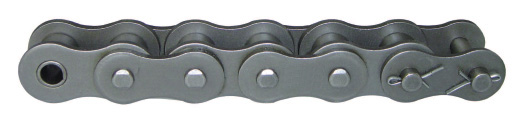 Цепи однорядные серии А (ISO 606-94, DIN 8188-1)Цепи однорядные серии А (ISO 606-94, DIN 8188-1)Цепи однорядные серии А (ISO 606-94, DIN 8188-1)Цепи однорядные серии А (ISO 606-94, DIN 8188-1)Цепи однорядные серии А (ISO 606-94, DIN 8188-1)Цепи однорядные серии А (ISO 606-94, DIN 8188-1)Цепи однорядные серии А (ISO 606-94, DIN 8188-1)Цепи однорядные серии А (ISO 606-94, DIN 8188-1)Цепи однорядные серии А (ISO 606-94, DIN 8188-1)Цепи однорядные серии А (ISO 606-94, DIN 8188-1)Цепи однорядные серии А (ISO 606-94, DIN 8188-1)Цепи однорядные серии А (ISO 606-94, DIN 8188-1)Цепи однорядные серии А (ISO 606-94, DIN 8188-1)Цепи однорядные серии А (ISO 606-94, DIN 8188-1)Цепи однорядные серии А (ISO 606-94, DIN 8188-1)Цепи однорядные серии А (ISO 606-94, DIN 8188-1)Цепи однорядные серии А (ISO 606-94, DIN 8188-1)Цепи однорядные серии А (ISO 606-94, DIN 8188-1)Цепи однорядные серии А (ISO 606-94, DIN 8188-1)Цепи однорядные серии А (ISO 606-94, DIN 8188-1)Цепи однорядные серии А (ISO 606-94, DIN 8188-1)Цепи однорядные серии А (ISO 606-94, DIN 8188-1)Цепи однорядные серии А (ISO 606-94, DIN 8188-1)Цепи однорядные серии А (ISO 606-94, DIN 8188-1)Цепи однорядные серии А (ISO 606-94, DIN 8188-1)Цепи однорядные серии А (ISO 606-94, DIN 8188-1)Цепи однорядные серии А (ISO 606-94, DIN 8188-1)Цепи однорядные серии А (ISO 606-94, DIN 8188-1)Цепи однорядные серии А (ISO 606-94, DIN 8188-1)Цепи однорядные серии А (ISO 606-94, DIN 8188-1)Цепи однорядные серии А (ISO 606-94, DIN 8188-1)Цепи однорядные серии А (ISO 606-94, DIN 8188-1)Цепи однорядные серии А (ISO 606-94, DIN 8188-1)Цепи однорядные серии А (ISO 606-94, DIN 8188-1)Цепи однорядные серии А (ISO 606-94, DIN 8188-1)Цепи однорядные серии А (ISO 606-94, DIN 8188-1)Цепи однорядные серии А (ISO 606-94, DIN 8188-1)Цепи однорядные серии А (ISO 606-94, DIN 8188-1)Цепи однорядные серии А (ISO 606-94, DIN 8188-1)Цепи однорядные серии А (ISO 606-94, DIN 8188-1)Цепи однорядные серии А (ISO 606-94, DIN 8188-1)Цепи однорядные серии А (ISO 606-94, DIN 8188-1)Цепи однорядные серии А (ISO 606-94, DIN 8188-1)Цепи однорядные серии А (ISO 606-94, DIN 8188-1)Цепи однорядные серии А (ISO 606-94, DIN 8188-1)Цепи однорядные серии А (ISO 606-94, DIN 8188-1)Цепи однорядные серии А (ISO 606-94, DIN 8188-1)Цепи однорядные серии А (ISO 606-94, DIN 8188-1)Цепи однорядные серии А (ISO 606-94, DIN 8188-1)Цепи однорядные серии А (ISO 606-94, DIN 8188-1)Цепи однорядные серии А (ISO 606-94, DIN 8188-1)Цепи однорядные серии А (ISO 606-94, DIN 8188-1)Цепи однорядные серии А (ISO 606-94, DIN 8188-1)Цепи однорядные серии А (ISO 606-94, DIN 8188-1)Цепи однорядные серии А (ISO 606-94, DIN 8188-1)Цепи однорядные серии А (ISO 606-94, DIN 8188-1)Цепи однорядные серии А (ISO 606-94, DIN 8188-1)Цепи однорядные серии А (ISO 606-94, DIN 8188-1)Цепи однорядные серии А (ISO 606-94, DIN 8188-1)Цепи однорядные серии А (ISO 606-94, DIN 8188-1)Цепи однорядные серии А (ISO 606-94, DIN 8188-1)Цепи однорядные серии А (ISO 606-94, DIN 8188-1)Цепи однорядные серии А (ISO 606-94, DIN 8188-1)Цепи однорядные серии А (ISO 606-94, DIN 8188-1)Цепи однорядные серии А (ISO 606-94, DIN 8188-1)Цепи однорядные серии А (ISO 606-94, DIN 8188-1)Цепи однорядные серии А (ISO 606-94, DIN 8188-1)Цепи однорядные серии А (ISO 606-94, DIN 8188-1)Цепи однорядные серии А (ISO 606-94, DIN 8188-1)Цепи однорядные серии А (ISO 606-94, DIN 8188-1)Цепи однорядные серии А (ISO 606-94, DIN 8188-1)Цепи однорядные серии А (ISO 606-94, DIN 8188-1)Цепи однорядные серии А (ISO 606-94, DIN 8188-1)Цепи однорядные серии А (ISO 606-94, DIN 8188-1)Цепи однорядные серии А (ISO 606-94, DIN 8188-1)Цепи однорядные серии А (ISO 606-94, DIN 8188-1)Цепи однорядные серии А (ISO 606-94, DIN 8188-1)Цепи однорядные серии А (ISO 606-94, DIN 8188-1)Цепи однорядные серии А (ISO 606-94, DIN 8188-1)Цепи однорядные серии А (ISO 606-94, DIN 8188-1)Цепи однорядные серии А (ISO 606-94, DIN 8188-1)Цепи однорядные серии А (ISO 606-94, DIN 8188-1)Цепи однорядные серии А (ISO 606-94, DIN 8188-1)Цепи однорядные серии А (ISO 606-94, DIN 8188-1)Цепи однорядные серии А (ISO 606-94, DIN 8188-1)Цепи однорядные серии А (ISO 606-94, DIN 8188-1)Цепи однорядные серии А (ISO 606-94, DIN 8188-1)Цепи однорядные серии А (ISO 606-94, DIN 8188-1)Цепи однорядные серии А (ISO 606-94, DIN 8188-1)Цепи однорядные серии А (ISO 606-94, DIN 8188-1)Цепи однорядные серии А (ISO 606-94, DIN 8188-1)Цепи однорядные серии А (ISO 606-94, DIN 8188-1)Цепи однорядные серии А (ISO 606-94, DIN 8188-1)Цепи однорядные серии А (ISO 606-94, DIN 8188-1)Цепи однорядные серии А (ISO 606-94, DIN 8188-1)Цепи однорядные серии А (ISO 606-94, DIN 8188-1)Цепи однорядные серии А (ISO 606-94, DIN 8188-1)Цепи однорядные серии А (ISO 606-94, DIN 8188-1)Цепи однорядные серии А (ISO 606-94, DIN 8188-1)Цепи однорядные серии А (ISO 606-94, DIN 8188-1)Цепи однорядные серии А (ISO 606-94, DIN 8188-1)Цепи однорядные серии А (ISO 606-94, DIN 8188-1)Цепи однорядные серии А (ISO 606-94, DIN 8188-1)Цепи однорядные серии А (ISO 606-94, DIN 8188-1)Цепи однорядные серии А (ISO 606-94, DIN 8188-1)Цепи однорядные серии А (ISO 606-94, DIN 8188-1)Цепи однорядные серии А (ISO 606-94, DIN 8188-1)Цепи однорядные серии А (ISO 606-94, DIN 8188-1)Цепи однорядные серии А (ISO 606-94, DIN 8188-1)Цепи однорядные серии А (ISO 606-94, DIN 8188-1)Цепи однорядные серии А (ISO 606-94, DIN 8188-1)Цепи однорядные серии А (ISO 606-94, DIN 8188-1)Цепи однорядные серии А (ISO 606-94, DIN 8188-1)Цепи однорядные серии А (ISO 606-94, DIN 8188-1)Цепи однорядные серии А (ISO 606-94, DIN 8188-1)Цепи однорядные серии А (ISO 606-94, DIN 8188-1)Цепи однорядные серии А (ISO 606-94, DIN 8188-1)Цепи однорядные серии А (ISO 606-94, DIN 8188-1)Цепи однорядные серии А (ISO 606-94, DIN 8188-1)Цепи однорядные серии А (ISO 606-94, DIN 8188-1)Цепи однорядные серии А (ISO 606-94, DIN 8188-1)Цепи однорядные серии А (ISO 606-94, DIN 8188-1)Цепи однорядные серии А (ISO 606-94, DIN 8188-1)Цепи однорядные серии А (ISO 606-94, DIN 8188-1)Цепи однорядные серии А (ISO 606-94, DIN 8188-1)Цепи однорядные серии А (ISO 606-94, DIN 8188-1)Цепи однорядные серии А (ISO 606-94, DIN 8188-1)Цепи однорядные серии А (ISO 606-94, DIN 8188-1)Цепи однорядные серии А (ISO 606-94, DIN 8188-1)Цепи однорядные серии А (ISO 606-94, DIN 8188-1)Цепи однорядные серии А (ISO 606-94, DIN 8188-1)Цепи однорядные серии А (ISO 606-94, DIN 8188-1)Цепи однорядные серии А (ISO 606-94, DIN 8188-1)Цепи однорядные серии А (ISO 606-94, DIN 8188-1)Цепи однорядные серии А (ISO 606-94, DIN 8188-1)Цепи однорядные серии А (ISO 606-94, DIN 8188-1)Цепи однорядные серии А (ISO 606-94, DIN 8188-1)Цепи однорядные серии А (ISO 606-94, DIN 8188-1)Цепи однорядные серии А (ISO 606-94, DIN 8188-1)Цепи однорядные серии А (ISO 606-94, DIN 8188-1)Цепи однорядные серии А (ISO 606-94, DIN 8188-1)Цепи однорядные серии А (ISO 606-94, DIN 8188-1)Цепи однорядные серии А (ISO 606-94, DIN 8188-1)Цепи однорядные серии А (ISO 606-94, DIN 8188-1)Цепи однорядные серии А (ISO 606-94, DIN 8188-1)Цепи однорядные серии А (ISO 606-94, DIN 8188-1)Цепи однорядные серии А (ISO 606-94, DIN 8188-1)Цепи однорядные серии А (ISO 606-94, DIN 8188-1)Цепи однорядные серии А (ISO 606-94, DIN 8188-1)Цепи однорядные серии А (ISO 606-94, DIN 8188-1)Цепи однорядные серии А (ISO 606-94, DIN 8188-1)Цепи однорядные серии А (ISO 606-94, DIN 8188-1)Цепи однорядные серии А (ISO 606-94, DIN 8188-1)Цепи однорядные серии А (ISO 606-94, DIN 8188-1)Цепи однорядные серии А (ISO 606-94, DIN 8188-1)Цепи однорядные серии А (ISO 606-94, DIN 8188-1)Цепи однорядные серии А (ISO 606-94, DIN 8188-1)Цепи однорядные серии А (ISO 606-94, DIN 8188-1)Цепи однорядные серии А (ISO 606-94, DIN 8188-1)Цепи однорядные серии А (ISO 606-94, DIN 8188-1)Цепи однорядные серии А (ISO 606-94, DIN 8188-1)Цепи однорядные серии А (ISO 606-94, DIN 8188-1)Цепи однорядные серии А (ISO 606-94, DIN 8188-1)Цепи однорядные серии А (ISO 606-94, DIN 8188-1)Цепи однорядные серии А (ISO 606-94, DIN 8188-1)Цепи однорядные серии А (ISO 606-94, DIN 8188-1)Цепи однорядные серии А (ISO 606-94, DIN 8188-1)Цепи однорядные серии А (ISO 606-94, DIN 8188-1)Цепи однорядные серии А (ISO 606-94, DIN 8188-1)Цепи однорядные серии А (ISO 606-94, DIN 8188-1)Цепи однорядные серии А (ISO 606-94, DIN 8188-1)Цепи однорядные серии А (ISO 606-94, DIN 8188-1)Цепи однорядные серии А (ISO 606-94, DIN 8188-1)Цепи однорядные серии А (ISO 606-94, DIN 8188-1)Цепи однорядные серии А (ISO 606-94, DIN 8188-1)Цепи однорядные серии А (ISO 606-94, DIN 8188-1)Цепи однорядные серии А (ISO 606-94, DIN 8188-1)Цепи однорядные серии А (ISO 606-94, DIN 8188-1)Цепи однорядные серии А (ISO 606-94, DIN 8188-1)Цепи однорядные серии А (ISO 606-94, DIN 8188-1)Цепи однорядные серии А (ISO 606-94, DIN 8188-1)Цепи однорядные серии А (ISO 606-94, DIN 8188-1)Цепи однорядные серии А (ISO 606-94, DIN 8188-1)Цепи однорядные серии А (ISO 606-94, DIN 8188-1)Цепи однорядные серии А (ISO 606-94, DIN 8188-1)Цепи однорядные серии А (ISO 606-94, DIN 8188-1)Цепи однорядные серии А (ISO 606-94, DIN 8188-1)Цепи однорядные серии А (ISO 606-94, DIN 8188-1)Цепи однорядные серии А (ISO 606-94, DIN 8188-1)Цепи однорядные серии А (ISO 606-94, DIN 8188-1)Цепи однорядные серии А (ISO 606-94, DIN 8188-1)Цепи однорядные серии А (ISO 606-94, DIN 8188-1)Цепи однорядные серии А (ISO 606-94, DIN 8188-1)Цепи однорядные серии А (ISO 606-94, DIN 8188-1)Цепи однорядные серии А (ISO 606-94, DIN 8188-1)Цепи однорядные серии А (ISO 606-94, DIN 8188-1)Цепи однорядные серии А (ISO 606-94, DIN 8188-1)Цепи однорядные серии А (ISO 606-94, DIN 8188-1)Цепи однорядные серии А (ISO 606-94, DIN 8188-1)Цепи однорядные серии А (ISO 606-94, DIN 8188-1)Цепи однорядные серии А (ISO 606-94, DIN 8188-1)Цепи однорядные серии А (ISO 606-94, DIN 8188-1)Цепи однорядные серии А (ISO 606-94, DIN 8188-1)Цепи однорядные серии А (ISO 606-94, DIN 8188-1)Цепи однорядные серии А (ISO 606-94, DIN 8188-1)Цепи однорядные серии А (ISO 606-94, DIN 8188-1)Цепи однорядные серии А (ISO 606-94, DIN 8188-1)Цепи однорядные серии А (ISO 606-94, DIN 8188-1)Цепи однорядные серии А (ISO 606-94, DIN 8188-1)Цепи однорядные серии А (ISO 606-94, DIN 8188-1)Цепи однорядные серии А (ISO 606-94, DIN 8188-1)Цепи однорядные серии А (ISO 606-94, DIN 8188-1)Цепи однорядные серии А (ISO 606-94, DIN 8188-1)Цепи однорядные серии А (ISO 606-94, DIN 8188-1)Цепи однорядные серии А (ISO 606-94, DIN 8188-1)Цепи однорядные серии А (ISO 606-94, DIN 8188-1)Цепи однорядные серии А (ISO 606-94, DIN 8188-1)Цепи однорядные серии А (ISO 606-94, DIN 8188-1)Цепи однорядные серии А (ISO 606-94, DIN 8188-1)Цепи однорядные серии А (ISO 606-94, DIN 8188-1)Цепи однорядные серии А (ISO 606-94, DIN 8188-1)Цепи однорядные серии А (ISO 606-94, DIN 8188-1)Цепи однорядные серии А (ISO 606-94, DIN 8188-1)Цепи однорядные серии А (ISO 606-94, DIN 8188-1)Цепи однорядные серии А (ISO 606-94, DIN 8188-1)Цепи однорядные серии А (ISO 606-94, DIN 8188-1)Цепи однорядные серии А (ISO 606-94, DIN 8188-1)Цепи однорядные серии А (ISO 606-94, DIN 8188-1)Цепи однорядные серии А (ISO 606-94, DIN 8188-1)Цепи однорядные серии А (ISO 606-94, DIN 8188-1)Цепи однорядные серии А (ISO 606-94, DIN 8188-1)Цепи однорядные серии А (ISO 606-94, DIN 8188-1)Цепи однорядные серии А (ISO 606-94, DIN 8188-1)Цепи однорядные серии А (ISO 606-94, DIN 8188-1)Цепи однорядные серии А (ISO 606-94, DIN 8188-1)Цепи однорядные серии А (ISO 606-94, DIN 8188-1)Цепи однорядные серии А (ISO 606-94, DIN 8188-1)Цепи однорядные серии А (ISO 606-94, DIN 8188-1)Цепи однорядные серии А (ISO 606-94, DIN 8188-1)Цепи однорядные серии А (ISO 606-94, DIN 8188-1)Цепи однорядные серии А (ISO 606-94, DIN 8188-1)Цепи однорядные серии А (ISO 606-94, DIN 8188-1)Цепи однорядные серии А (ISO 606-94, DIN 8188-1)Цепи однорядные серии А (ISO 606-94, DIN 8188-1)Цепи однорядные серии А (ISO 606-94, DIN 8188-1)Цепи однорядные серии А (ISO 606-94, DIN 8188-1)Обозначение цепи по DIN/ISOШагШагШагШагШагШагШагШагШагШагШагШагШагШагШагШагШагШагШагШагШагШагДиаметр роликаДиаметр роликаДиаметр роликаДиаметр роликаДиаметр роликаДиаметр роликаДиаметр роликаДиаметр роликаДиаметр роликаДиаметр роликаДиаметр роликаДиаметр роликаДиаметр роликаДиаметр роликаДиаметр роликаДиаметр роликаДиаметр роликаДиаметр роликаДиаметр роликаДиаметр роликаДиаметр роликаДиаметр роликаДиаметр роликаДиаметр роликаДиаметр роликаДиаметр роликаДиаметр роликаДиаметр роликаДиаметр роликаДиаметр роликаДиаметр роликаШирина между внутренними пластинамиШирина между внутренними пластинамиШирина между внутренними пластинамиШирина между внутренними пластинамиШирина между внутренними пластинамиШирина между внутренними пластинамиШирина между внутренними пластинамиШирина между внутренними пластинамиШирина между внутренними пластинамиШирина между внутренними пластинамиШирина между внутренними пластинамиШирина между внутренними пластинамиШирина между внутренними пластинамиШирина между внутренними пластинамиШирина между внутренними пластинамиШирина между внутренними пластинамиШирина между внутренними пластинамиШирина между внутренними пластинамиШирина между внутренними пластинамиШирина между внутренними пластинамиШирина между внутренними пластинамиШирина между внутренними пластинамиШирина между внутренними пластинамиШирина между внутренними пластинамиШирина между внутренними пластинамиШирина между внутренними пластинамиШирина между внутренними пластинамиШирина между внутренними пластинамиШирина между внутренними пластинамиШирина между внутренними пластинамиШирина между внутренними пластинамиШирина между внутренними пластинамиШирина между внутренними пластинамиШирина между внутренними пластинамиШирина между внутренними пластинамиШирина между внутренними пластинамиДиаметр валикаДиаметр валикаДиаметр валикаДиаметр валикаДиаметр валикаДиаметр валикаДиаметр валикаДиаметр валикаДиаметр валикаДиаметр валикаДиаметр валикаДиаметр валикаДиаметр валикаДиаметр валикаДиаметр валикаДиаметр валикаДиаметр валикаДиаметр валикаДиаметр валикаДиаметр валикаДиаметр валикаДиаметр валикаДиаметр валикаДиаметр валикаДиаметр валикаДиаметр валикаДиаметр валикаДиаметр валикаДиаметр валикаДлина валикаДлина валикаДлина валикаДлина валикаДлина валикаДлина валикаДлина валикаДлина валикаДлина валикаДлина валикаДлина валикаДлина валикаДлина валикаДлина валикаДлина валикаДлина валикаДлина валикаДлина валикаДлина валикаДлина валикаДлина валикаДлина валикаДлина валикаДлина валикаДлина валикаДлина валикаДлина валикаДлина валикаДлина валикаВысота пластиныВысота пластиныВысота пластиныВысота пластиныВысота пластиныВысота пластиныВысота пластиныВысота пластиныВысота пластиныВысота пластиныВысота пластиныВысота пластиныВысота пластиныВысота пластиныВысота пластиныВысота пластиныВысота пластиныВысота пластиныВысота пластиныВысота пластиныВысота пластиныВысота пластиныВысота пластиныВысота пластиныВысота пластиныВысота пластиныВысота пластиныВысота пластиныТолщина пластиныТолщина пластиныТолщина пластиныТолщина пластиныТолщина пластиныТолщина пластиныТолщина пластиныТолщина пластиныТолщина пластиныТолщина пластиныТолщина пластиныТолщина пластиныТолщина пластиныТолщина пластиныТолщина пластиныТолщина пластиныТолщина пластиныТолщина пластиныТолщина пластиныТолщина пластиныТолщина пластиныТолщина пластиныТолщина пластиныТолщина пластиныТолщина пластиныТолщина пластиныТолщина пластиныТолщина пластиныРазрушающая нагрузкаРазрушающая нагрузкаРазрушающая нагрузкаРазрушающая нагрузкаРазрушающая нагрузкаРазрушающая нагрузкаРазрушающая нагрузкаРазрушающая нагрузкаРазрушающая нагрузкаРазрушающая нагрузкаРазрушающая нагрузкаРазрушающая нагрузкаРазрушающая нагрузкаРазрушающая нагрузкаРазрушающая нагрузкаРазрушающая нагрузкаРазрушающая нагрузкаРазрушающая нагрузкаРазрушающая нагрузкаРазрушающая нагрузкаРазрушающая нагрузкаРазрушающая нагрузкаРазрушающая нагрузкаРазрушающая нагрузкаРазрушающая нагрузкаРазрушающая нагрузкаРазрушающая нагрузкаРазрушающая нагрузкаРазрушающая нагрузкаВес метраВес метраВес метраВес метраВес метраВес метраВес метраВес метраВес метраВес метраВес метраВес метраВес метраОбозначение цепи по DIN/ISOPPPPPPPPPPPPPPPPPPPPPPd1 maxd1 maxd1 maxd1 maxd1 maxd1 maxd1 maxd1 maxd1 maxd1 maxd1 maxd1 maxd1 maxd1 maxd1 maxd1 maxd1 maxd1 maxd1 maxd1 maxd1 maxd1 maxd1 maxd1 maxd1 maxd1 maxd1 maxd1 maxd1 maxd1 maxd1 maxb1 minb1 minb1 minb1 minb1 minb1 minb1 minb1 minb1 minb1 minb1 minb1 minb1 minb1 minb1 minb1 mind2 maxd2 maxd2 maxd2 maxd2 maxd2 maxd2 maxd2 maxd2 maxd2 maxd2 maxd2 maxd2 maxd2 maxd2 maxd2 maxd2 maxd2 maxd2 maxd2 maxL maxL maxL maxL maxL maxL maxL maxL maxL maxL maxL maxL maxL maxL maxL maxL maxL maxL maxL maxL maxL maxL maxL maxL maxL maxL maxL maxL maxL maxLc maxLc maxLc maxLc maxLc maxLc maxLc maxLc maxLc maxLc maxLc maxLc maxLc maxLc maxLc maxLc maxLc maxLc maxLc maxLc maxLc maxLc maxLc maxLc maxLc maxLc maxLc maxLc maxLc maxh2 maxh2 maxh2 maxh2 maxh2 maxh2 maxh2 maxh2 maxh2 maxh2 maxh2 maxh2 maxh2 maxh2 maxh2 maxh2 maxh2 maxh2 maxh2 maxh2 maxh2 maxh2 maxh2 maxh2 maxh2 maxh2 maxh2 maxh2 maxT maxT maxT maxT maxT maxT maxT maxT maxT maxT maxT maxT maxT maxT maxT maxT maxT maxT maxT maxT maxT maxT maxT maxT maxT maxT maxT maxT maxQ minQ minQ minQ minQ minQ minQ minQ minQ minQ minQ minQ minQ minQ minQ minQ minQ minQ minQ minQ minQ minQ minQ minQ minQ minQ minQ minQ minQ minqqqqqqqqqqqqqОбозначение цепи по DIN/ISOmmmmmmmmmmmmmmmmmmmmmmmmmmmmmmmmmmmmmmmmmmmmmmmmmmmmmmmmmmmmmmmmmmmmmmmmmmmmmmmmmmmmmmmmmmmmmmmmmmmmmmmmmmmmmmmmmmmmmmmmmmmmmmmmmmmmmmmmmmmmmmmmmmmmmmmmmmmmmmmmmmmmmmmmmmmmmmmmmmmmmmmmmmmmmmmmmmmmmmmmmmmmmmmmmmmmmmmmmmmmmmmmmmmmmmmmmmmmmmmmmmmmmmmmmmmmmmmmmmmmmmmmmmmmmmmmmmmmmmmmmmmmmmmmmmmmmmmmmmmmmmmmmmmmmmmmmmmmmmmmmmmmmmmmmmmmmmmmmmmmmmmmmmmmmmmmmmmmmmmmmmmmmmmmmmmmmmmmmmmmmmmmmmmmmmmmmmmmmmmmmmmmmmkNkNkNkNkNkNkNkNkNkNkNkNkNkNkNkNkNkNkNkNkNkNkNkNkNkNkNkNkNkg/mkg/mkg/mkg/mkg/mkg/mkg/mkg/mkg/mkg/mkg/mkg/mkg/mЦепь 03C4.76254.76254.76254.76254.76254.76254.76254.76254.76254.76254.76254.76254.76254.76254.76254.76254.76254.76254.76254.76254.76254.76252.482.482.482.482.482.482.482.482.482.482.482.482.482.482.482.482.482.482.482.482.482.482.482.482.482.482.482.482.482.482.482.382.382.382.382.382.382.382.382.382.382.382.382.382.382.382.381.621.621.621.621.621.621.621.621.621.621.621.621.621.621.621.621.621.621.621.626.106.106.106.106.106.106.106.106.106.106.106.106.106.106.106.106.106.106.106.106.106.106.106.106.106.106.106.106.106.906.906.906.906.906.906.906.906.906.906.906.906.906.906.906.906.906.906.906.906.906.906.906.906.906.906.906.906.904.304.304.304.304.304.304.304.304.304.304.304.304.304.304.304.304.304.304.304.304.304.304.304.304.304.304.304.300.600.600.600.600.600.600.600.600.600.600.600.600.600.600.600.600.600.600.600.600.600.600.600.600.600.600.600.601.801.801.801.801.801.801.801.801.801.801.801.801.801.801.801.801.801.801.801.801.801.801.801.801.801.801.801.801.800.080.080.080.080.080.080.080.080.080.080.080.080.08Цепь 04C-16.35006.35006.35006.35006.35006.35006.35006.35006.35006.35006.35006.35006.35006.35006.35006.35006.35006.35006.35006.35006.35006.35003.303.303.303.303.303.303.303.303.303.303.303.303.303.303.303.303.303.303.303.303.303.303.303.303.303.303.303.303.303.303.303.183.183.183.183.183.183.183.183.183.183.183.183.183.183.183.182.312.312.312.312.312.312.312.312.312.312.312.312.312.312.312.312.312.312.312.317.907.907.907.907.907.907.907.907.907.907.907.907.907.907.907.907.907.907.907.907.907.907.907.907.907.907.907.907.908.408.408.408.408.408.408.408.408.408.408.408.408.408.408.408.408.408.408.408.408.408.408.408.408.408.408.408.408.406.006.006.006.006.006.006.006.006.006.006.006.006.006.006.006.006.006.006.006.006.006.006.006.006.006.006.006.000.800.800.800.800.800.800.800.800.800.800.800.800.800.800.800.800.800.800.800.800.800.800.800.800.800.800.800.803.503.503.503.503.503.503.503.503.503.503.503.503.503.503.503.503.503.503.503.503.503.503.503.503.503.503.503.503.500.150.150.150.150.150.150.150.150.150.150.150.150.15Цепь 06C-19.52509.52509.52509.52509.52509.52509.52509.52509.52509.52509.52509.52509.52509.52509.52509.52509.52509.52509.52509.52509.52509.52505.085.085.085.085.085.085.085.085.085.085.085.085.085.085.085.085.085.085.085.085.085.085.085.085.085.085.085.085.085.085.084.774.774.774.774.774.774.774.774.774.774.774.774.774.774.774.773.583.583.583.583.583.583.583.583.583.583.583.583.583.583.583.583.583.583.583.5812.4012.4012.4012.4012.4012.4012.4012.4012.4012.4012.4012.4012.4012.4012.4012.4012.4012.4012.4012.4012.4012.4012.4012.4012.4012.4012.4012.4012.4013.1713.1713.1713.1713.1713.1713.1713.1713.1713.1713.1713.1713.1713.1713.1713.1713.1713.1713.1713.1713.1713.1713.1713.1713.1713.1713.1713.1713.179.009.009.009.009.009.009.009.009.009.009.009.009.009.009.009.009.009.009.009.009.009.009.009.009.009.009.009.001.301.301.301.301.301.301.301.301.301.301.301.301.301.301.301.301.301.301.301.301.301.301.301.301.301.301.301.307.907.907.907.907.907.907.907.907.907.907.907.907.907.907.907.907.907.907.907.907.907.907.907.907.907.907.907.907.900.330.330.330.330.330.330.330.330.330.330.330.330.33Цепь 085-112.700012.700012.700012.700012.700012.700012.700012.700012.700012.700012.700012.700012.700012.700012.700012.700012.700012.700012.700012.700012.700012.70007.777.777.777.777.777.777.777.777.777.777.777.777.777.777.777.777.777.777.777.777.777.777.777.777.777.777.777.777.777.777.776.256.256.256.256.256.256.256.256.256.256.256.256.256.256.256.253.583.583.583.583.583.583.583.583.583.583.583.583.583.583.583.583.583.583.583.5813.7513.7513.7513.7513.7513.7513.7513.7513.7513.7513.7513.7513.7513.7513.7513.7513.7513.7513.7513.7513.7513.7513.7513.7513.7513.7513.7513.7513.7515.0015.0015.0015.0015.0015.0015.0015.0015.0015.0015.0015.0015.0015.0015.0015.0015.0015.0015.0015.0015.0015.0015.0015.0015.0015.0015.0015.0015.009.919.919.919.919.919.919.919.919.919.919.919.919.919.919.919.919.919.919.919.919.919.919.919.919.919.919.919.911.301.301.301.301.301.301.301.301.301.301.301.301.301.301.301.301.301.301.301.301.301.301.301.301.301.301.301.306.676.676.676.676.676.676.676.676.676.676.676.676.676.676.676.676.676.676.676.676.676.676.676.676.676.676.676.676.670.410.410.410.410.410.410.410.410.410.410.410.410.41Цепь 08A-112.700012.700012.700012.700012.700012.700012.700012.700012.700012.700012.700012.700012.700012.700012.700012.700012.700012.700012.700012.700012.700012.70007.957.957.957.957.957.957.957.957.957.957.957.957.957.957.957.957.957.957.957.957.957.957.957.957.957.957.957.957.957.957.957.857.857.857.857.857.857.857.857.857.857.857.857.857.857.857.853.963.963.963.963.963.963.963.963.963.963.963.963.963.963.963.963.963.963.963.9616.6016.6016.6016.6016.6016.6016.6016.6016.6016.6016.6016.6016.6016.6016.6016.6016.6016.6016.6016.6016.6016.6016.6016.6016.6016.6016.6016.6016.6017.8017.8017.8017.8017.8017.8017.8017.8017.8017.8017.8017.8017.8017.8017.8017.8017.8017.8017.8017.8017.8017.8017.8017.8017.8017.8017.8017.8017.8012.0012.0012.0012.0012.0012.0012.0012.0012.0012.0012.0012.0012.0012.0012.0012.0012.0012.0012.0012.0012.0012.0012.0012.0012.0012.0012.0012.001.501.501.501.501.501.501.501.501.501.501.501.501.501.501.501.501.501.501.501.501.501.501.501.501.501.501.501.5014.1014.1014.1014.1014.1014.1014.1014.1014.1014.1014.1014.1014.1014.1014.1014.1014.1014.1014.1014.1014.1014.1014.1014.1014.1014.1014.1014.1014.100.620.620.620.620.620.620.620.620.620.620.620.620.62Цепь 10A-115.875015.875015.875015.875015.875015.875015.875015.875015.875015.875015.875015.875015.875015.875015.875015.875015.875015.875015.875015.875015.875015.875010.1610.1610.1610.1610.1610.1610.1610.1610.1610.1610.1610.1610.1610.1610.1610.1610.1610.1610.1610.1610.1610.1610.1610.1610.1610.1610.1610.1610.1610.1610.169.409.409.409.409.409.409.409.409.409.409.409.409.409.409.409.405.085.085.085.085.085.085.085.085.085.085.085.085.085.085.085.085.085.085.085.0820.7020.7020.7020.7020.7020.7020.7020.7020.7020.7020.7020.7020.7020.7020.7020.7020.7020.7020.7020.7020.7020.7020.7020.7020.7020.7020.7020.7020.7022.2022.2022.2022.2022.2022.2022.2022.2022.2022.2022.2022.2022.2022.2022.2022.2022.2022.2022.2022.2022.2022.2022.2022.2022.2022.2022.2022.2022.2015.0915.0915.0915.0915.0915.0915.0915.0915.0915.0915.0915.0915.0915.0915.0915.0915.0915.0915.0915.0915.0915.0915.0915.0915.0915.0915.0915.092.032.032.032.032.032.032.032.032.032.032.032.032.032.032.032.032.032.032.032.032.032.032.032.032.032.032.032.0322.2022.2022.2022.2022.2022.2022.2022.2022.2022.2022.2022.2022.2022.2022.2022.2022.2022.2022.2022.2022.2022.2022.2022.2022.2022.2022.2022.2022.201.021.021.021.021.021.021.021.021.021.021.021.021.02Цепь 12A-119.050019.050019.050019.050019.050019.050019.050019.050019.050019.050019.050019.050019.050019.050019.050019.050019.050019.050019.050019.050019.050019.050011.9111.9111.9111.9111.9111.9111.9111.9111.9111.9111.9111.9111.9111.9111.9111.9111.9111.9111.9111.9111.9111.9111.9111.9111.9111.9111.9111.9111.9111.9111.9112.5712.5712.5712.5712.5712.5712.5712.5712.5712.5712.5712.5712.5712.5712.5712.575.945.945.945.945.945.945.945.945.945.945.945.945.945.945.945.945.945.945.945.9425.9025.9025.9025.9025.9025.9025.9025.9025.9025.9025.9025.9025.9025.9025.9025.9025.9025.9025.9025.9025.9025.9025.9025.9025.9025.9025.9025.9025.9027.7027.7027.7027.7027.7027.7027.7027.7027.7027.7027.7027.7027.7027.7027.7027.7027.7027.7027.7027.7027.7027.7027.7027.7027.7027.7027.7027.7027.7018.0018.0018.0018.0018.0018.0018.0018.0018.0018.0018.0018.0018.0018.0018.0018.0018.0018.0018.0018.0018.0018.0018.0018.0018.0018.0018.0018.002.422.422.422.422.422.422.422.422.422.422.422.422.422.422.422.422.422.422.422.422.422.422.422.422.422.422.422.4231.8031.8031.8031.8031.8031.8031.8031.8031.8031.8031.8031.8031.8031.8031.8031.8031.8031.8031.8031.8031.8031.8031.8031.8031.8031.8031.8031.8031.801.501.501.501.501.501.501.501.501.501.501.501.501.50Цепь 16A-125.400025.400025.400025.400025.400025.400025.400025.400025.400025.400025.400025.400025.400025.400025.400025.400025.400025.400025.400025.400025.400025.400015.8815.8815.8815.8815.8815.8815.8815.8815.8815.8815.8815.8815.8815.8815.8815.8815.8815.8815.8815.8815.8815.8815.8815.8815.8815.8815.8815.8815.8815.8815.8815.7515.7515.7515.7515.7515.7515.7515.7515.7515.7515.7515.7515.7515.7515.7515.757.927.927.927.927.927.927.927.927.927.927.927.927.927.927.927.927.927.927.927.9232.7032.7032.7032.7032.7032.7032.7032.7032.7032.7032.7032.7032.7032.7032.7032.7032.7032.7032.7032.7032.7032.7032.7032.7032.7032.7032.7032.7032.7035.0035.0035.0035.0035.0035.0035.0035.0035.0035.0035.0035.0035.0035.0035.0035.0035.0035.0035.0035.0035.0035.0035.0035.0035.0035.0035.0035.0035.0024.0024.0024.0024.0024.0024.0024.0024.0024.0024.0024.0024.0024.0024.0024.0024.0024.0024.0024.0024.0024.0024.0024.0024.0024.0024.0024.0024.003.253.253.253.253.253.253.253.253.253.253.253.253.253.253.253.253.253.253.253.253.253.253.253.253.253.253.253.2556.7056.7056.7056.7056.7056.7056.7056.7056.7056.7056.7056.7056.7056.7056.7056.7056.7056.7056.7056.7056.7056.7056.7056.7056.7056.7056.7056.7056.702.602.602.602.602.602.602.602.602.602.602.602.602.60Цепь 20A-131.750031.750031.750031.750031.750031.750031.750031.750031.750031.750031.750031.750031.750031.750031.750031.750031.750031.750031.750031.750031.750031.750019.0519.0519.0519.0519.0519.0519.0519.0519.0519.0519.0519.0519.0519.0519.0519.0519.0519.0519.0519.0519.0519.0519.0519.0519.0519.0519.0519.0519.0519.0519.0518.9018.9018.9018.9018.9018.9018.9018.9018.9018.9018.9018.9018.9018.9018.9018.909.539.539.539.539.539.539.539.539.539.539.539.539.539.539.539.539.539.539.539.5340.4040.4040.4040.4040.4040.4040.4040.4040.4040.4040.4040.4040.4040.4040.4040.4040.4040.4040.4040.4040.4040.4040.4040.4040.4040.4040.4040.4040.4044.7044.7044.7044.7044.7044.7044.7044.7044.7044.7044.7044.7044.7044.7044.7044.7044.7044.7044.7044.7044.7044.7044.7044.7044.7044.7044.7044.7044.7030.0030.0030.0030.0030.0030.0030.0030.0030.0030.0030.0030.0030.0030.0030.0030.0030.0030.0030.0030.0030.0030.0030.0030.0030.0030.0030.0030.004.004.004.004.004.004.004.004.004.004.004.004.004.004.004.004.004.004.004.004.004.004.004.004.004.004.004.004.0088.5088.5088.5088.5088.5088.5088.5088.5088.5088.5088.5088.5088.5088.5088.5088.5088.5088.5088.5088.5088.5088.5088.5088.5088.5088.5088.5088.5088.503.913.913.913.913.913.913.913.913.913.913.913.913.91Цепь 24A-138.100038.100038.100038.100038.100038.100038.100038.100038.100038.100038.100038.100038.100038.100038.100038.100038.100038.100038.100038.100038.100038.100022.2322.2322.2322.2322.2322.2322.2322.2322.2322.2322.2322.2322.2322.2322.2322.2322.2322.2322.2322.2322.2322.2322.2322.2322.2322.2322.2322.2322.2322.2322.2325.2225.2225.2225.2225.2225.2225.2225.2225.2225.2225.2225.2225.2225.2225.2225.2211.1011.1011.1011.1011.1011.1011.1011.1011.1011.1011.1011.1011.1011.1011.1011.1011.1011.1011.1011.1050.3050.3050.3050.3050.3050.3050.3050.3050.3050.3050.3050.3050.3050.3050.3050.3050.3050.3050.3050.3050.3050.3050.3050.3050.3050.3050.3050.3050.3054.3054.3054.3054.3054.3054.3054.3054.3054.3054.3054.3054.3054.3054.3054.3054.3054.3054.3054.3054.3054.3054.3054.3054.3054.3054.3054.3054.3054.3035.7035.7035.7035.7035.7035.7035.7035.7035.7035.7035.7035.7035.7035.7035.7035.7035.7035.7035.7035.7035.7035.7035.7035.7035.7035.7035.7035.704.804.804.804.804.804.804.804.804.804.804.804.804.804.804.804.804.804.804.804.804.804.804.804.804.804.804.804.80127.00127.00127.00127.00127.00127.00127.00127.00127.00127.00127.00127.00127.00127.00127.00127.00127.00127.00127.00127.00127.00127.00127.00127.00127.00127.00127.00127.00127.005.625.625.625.625.625.625.625.625.625.625.625.625.62Цепь 28A-144.450044.450044.450044.450044.450044.450044.450044.450044.450044.450044.450044.450044.450044.450044.450044.450044.450044.450044.450044.450044.450044.450025.4025.4025.4025.4025.4025.4025.4025.4025.4025.4025.4025.4025.4025.4025.4025.4025.4025.4025.4025.4025.4025.4025.4025.4025.4025.4025.4025.4025.4025.4025.4025.2225.2225.2225.2225.2225.2225.2225.2225.2225.2225.2225.2225.2225.2225.2225.2212.7012.7012.7012.7012.7012.7012.7012.7012.7012.7012.7012.7012.7012.7012.7012.7012.7012.7012.7012.7054.4054.4054.4054.4054.4054.4054.4054.4054.4054.4054.4054.4054.4054.4054.4054.4054.4054.4054.4054.4054.4054.4054.4054.4054.4054.4054.4054.4054.4059.0059.0059.0059.0059.0059.0059.0059.0059.0059.0059.0059.0059.0059.0059.0059.0059.0059.0059.0059.0059.0059.0059.0059.0059.0059.0059.0059.0059.0041.0041.0041.0041.0041.0041.0041.0041.0041.0041.0041.0041.0041.0041.0041.0041.0041.0041.0041.0041.0041.0041.0041.0041.0041.0041.0041.0041.005.605.605.605.605.605.605.605.605.605.605.605.605.605.605.605.605.605.605.605.605.605.605.605.605.605.605.605.60172.40172.40172.40172.40172.40172.40172.40172.40172.40172.40172.40172.40172.40172.40172.40172.40172.40172.40172.40172.40172.40172.40172.40172.40172.40172.40172.40172.40172.407.507.507.507.507.507.507.507.507.507.507.507.507.50Цепь 32A-150.800050.800050.800050.800050.800050.800050.800050.800050.800050.800050.800050.800050.800050.800050.800050.800050.800050.800050.800050.800050.800050.800028.5828.5828.5828.5828.5828.5828.5828.5828.5828.5828.5828.5828.5828.5828.5828.5828.5828.5828.5828.5828.5828.5828.5828.5828.5828.5828.5828.5828.5828.5828.5831.5531.5531.5531.5531.5531.5531.5531.5531.5531.5531.5531.5531.5531.5531.5531.5514.2714.2714.2714.2714.2714.2714.2714.2714.2714.2714.2714.2714.2714.2714.2714.2714.2714.2714.2714.2764.8064.8064.8064.8064.8064.8064.8064.8064.8064.8064.8064.8064.8064.8064.8064.8064.8064.8064.8064.8064.8064.8064.8064.8064.8064.8064.8064.8064.8069.6069.6069.6069.6069.6069.6069.6069.6069.6069.6069.6069.6069.6069.6069.6069.6069.6069.6069.6069.6069.6069.6069.6069.6069.6069.6069.6069.6069.6047.8047.8047.8047.8047.8047.8047.8047.8047.8047.8047.8047.8047.8047.8047.8047.8047.8047.8047.8047.8047.8047.8047.8047.8047.8047.8047.8047.806.406.406.406.406.406.406.406.406.406.406.406.406.406.406.406.406.406.406.406.406.406.406.406.406.406.406.406.40226.80226.80226.80226.80226.80226.80226.80226.80226.80226.80226.80226.80226.80226.80226.80226.80226.80226.80226.80226.80226.80226.80226.80226.80226.80226.80226.80226.80226.8010.1010.1010.1010.1010.1010.1010.1010.1010.1010.1010.1010.1010.10Цепь 36A-157.150057.150057.150057.150057.150057.150057.150057.150057.150057.150057.150057.150057.150057.150057.150057.150057.150057.150057.150057.150057.150057.150035.7135.7135.7135.7135.7135.7135.7135.7135.7135.7135.7135.7135.7135.7135.7135.7135.7135.7135.7135.7135.7135.7135.7135.7135.7135.7135.7135.7135.7135.7135.7135.4835.4835.4835.4835.4835.4835.4835.4835.4835.4835.4835.4835.4835.4835.4835.4817.4617.4617.4617.4617.4617.4617.4617.4617.4617.4617.4617.4617.4617.4617.4617.4617.4617.4617.4617.4672.8072.8072.8072.8072.8072.8072.8072.8072.8072.8072.8072.8072.8072.8072.8072.8072.8072.8072.8072.8072.8072.8072.8072.8072.8072.8072.8072.8072.8078.6078.6078.6078.6078.6078.6078.6078.6078.6078.6078.6078.6078.6078.6078.6078.6078.6078.6078.6078.6078.6078.6078.6078.6078.6078.6078.6078.6078.6053.6053.6053.6053.6053.6053.6053.6053.6053.6053.6053.6053.6053.6053.6053.6053.6053.6053.6053.6053.6053.6053.6053.6053.6053.6053.6053.6053.607.207.207.207.207.207.207.207.207.207.207.207.207.207.207.207.207.207.207.207.207.207.207.207.207.207.207.207.20280.20280.20280.20280.20280.20280.20280.20280.20280.20280.20280.20280.20280.20280.20280.20280.20280.20280.20280.20280.20280.20280.20280.20280.20280.20280.20280.20280.20280.2013.4513.4513.4513.4513.4513.4513.4513.4513.4513.4513.4513.4513.45Цепь 40A-163.500063.500063.500063.500063.500063.500063.500063.500063.500063.500063.500063.500063.500063.500063.500063.500063.500063.500063.500063.500063.500063.500039.6839.6839.6839.6839.6839.6839.6839.6839.6839.6839.6839.6839.6839.6839.6839.6839.6839.6839.6839.6839.6839.6839.6839.6839.6839.6839.6839.6839.6839.6839.6837.8537.8537.8537.8537.8537.8537.8537.8537.8537.8537.8537.8537.8537.8537.8537.8519.8519.8519.8519.8519.8519.8519.8519.8519.8519.8519.8519.8519.8519.8519.8519.8519.8519.8519.8519.8580.3080.3080.3080.3080.3080.3080.3080.3080.3080.3080.3080.3080.3080.3080.3080.3080.3080.3080.3080.3080.3080.3080.3080.3080.3080.3080.3080.3080.3087.2087.2087.2087.2087.2087.2087.2087.2087.2087.2087.2087.2087.2087.2087.2087.2087.2087.2087.2087.2087.2087.2087.2087.2087.2087.2087.2087.2087.2060.0060.0060.0060.0060.0060.0060.0060.0060.0060.0060.0060.0060.0060.0060.0060.0060.0060.0060.0060.0060.0060.0060.0060.0060.0060.0060.0060.008.008.008.008.008.008.008.008.008.008.008.008.008.008.008.008.008.008.008.008.008.008.008.008.008.008.008.008.00353.80353.80353.80353.80353.80353.80353.80353.80353.80353.80353.80353.80353.80353.80353.80353.80353.80353.80353.80353.80353.80353.80353.80353.80353.80353.80353.80353.80353.8016.1516.1516.1516.1516.1516.1516.1516.1516.1516.1516.1516.1516.15Цепь 48A-176.200076.200076.200076.200076.200076.200076.200076.200076.200076.200076.200076.200076.200076.200076.200076.200076.200076.200076.200076.200076.200076.200047.6347.6347.6347.6347.6347.6347.6347.6347.6347.6347.6347.6347.6347.6347.6347.6347.6347.6347.6347.6347.6347.6347.6347.6347.6347.6347.6347.6347.6347.6347.6347.3547.3547.3547.3547.3547.3547.3547.3547.3547.3547.3547.3547.3547.3547.3547.3523.8123.8123.8123.8123.8123.8123.8123.8123.8123.8123.8123.8123.8123.8123.8123.8123.8123.8123.8123.8195.5095.5095.5095.5095.5095.5095.5095.5095.5095.5095.5095.5095.5095.5095.5095.5095.5095.5095.5095.5095.5095.5095.5095.5095.5095.5095.5095.5095.50103.00103.00103.00103.00103.00103.00103.00103.00103.00103.00103.00103.00103.00103.00103.00103.00103.00103.00103.00103.00103.00103.00103.00103.00103.00103.00103.00103.00103.0072.3972.3972.3972.3972.3972.3972.3972.3972.3972.3972.3972.3972.3972.3972.3972.3972.3972.3972.3972.3972.3972.3972.3972.3972.3972.3972.3972.399.509.509.509.509.509.509.509.509.509.509.509.509.509.509.509.509.509.509.509.509.509.509.509.509.509.509.509.50510.30510.30510.30510.30510.30510.30510.30510.30510.30510.30510.30510.30510.30510.30510.30510.30510.30510.30510.30510.30510.30510.30510.30510.30510.30510.30510.30510.30510.3023.2023.2023.2023.2023.2023.2023.2023.2023.2023.2023.2023.2023.20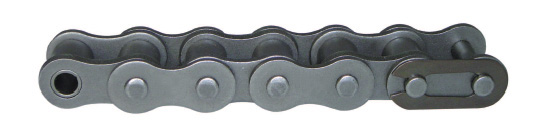 Цепи однорядные серии B (ISO 606-94, DIN 8187-1)Цепи однорядные серии B (ISO 606-94, DIN 8187-1)Цепи однорядные серии B (ISO 606-94, DIN 8187-1)Цепи однорядные серии B (ISO 606-94, DIN 8187-1)Цепи однорядные серии B (ISO 606-94, DIN 8187-1)Цепи однорядные серии B (ISO 606-94, DIN 8187-1)Цепи однорядные серии B (ISO 606-94, DIN 8187-1)Цепи однорядные серии B (ISO 606-94, DIN 8187-1)Цепи однорядные серии B (ISO 606-94, DIN 8187-1)Цепи однорядные серии B (ISO 606-94, DIN 8187-1)Цепи однорядные серии B (ISO 606-94, DIN 8187-1)Цепи однорядные серии B (ISO 606-94, DIN 8187-1)Цепи однорядные серии B (ISO 606-94, DIN 8187-1)Цепи однорядные серии B (ISO 606-94, DIN 8187-1)Цепи однорядные серии B (ISO 606-94, DIN 8187-1)Цепи однорядные серии B (ISO 606-94, DIN 8187-1)Цепи однорядные серии B (ISO 606-94, DIN 8187-1)Цепи однорядные серии B (ISO 606-94, DIN 8187-1)Цепи однорядные серии B (ISO 606-94, DIN 8187-1)Цепи однорядные серии B (ISO 606-94, DIN 8187-1)Цепи однорядные серии B (ISO 606-94, DIN 8187-1)Цепи однорядные серии B (ISO 606-94, DIN 8187-1)Цепи однорядные серии B (ISO 606-94, DIN 8187-1)Цепи однорядные серии B (ISO 606-94, DIN 8187-1)Цепи однорядные серии B (ISO 606-94, DIN 8187-1)Цепи однорядные серии B (ISO 606-94, DIN 8187-1)Цепи однорядные серии B (ISO 606-94, DIN 8187-1)Цепи однорядные серии B (ISO 606-94, DIN 8187-1)Цепи однорядные серии B (ISO 606-94, DIN 8187-1)Цепи однорядные серии B (ISO 606-94, DIN 8187-1)Цепи однорядные серии B (ISO 606-94, DIN 8187-1)Цепи однорядные серии B (ISO 606-94, DIN 8187-1)Цепи однорядные серии B (ISO 606-94, DIN 8187-1)Цепи однорядные серии B (ISO 606-94, DIN 8187-1)Цепи однорядные серии B (ISO 606-94, DIN 8187-1)Цепи однорядные серии B (ISO 606-94, DIN 8187-1)Цепи однорядные серии B (ISO 606-94, DIN 8187-1)Цепи однорядные серии B (ISO 606-94, DIN 8187-1)Цепи однорядные серии B (ISO 606-94, DIN 8187-1)Цепи однорядные серии B (ISO 606-94, DIN 8187-1)Цепи однорядные серии B (ISO 606-94, DIN 8187-1)Цепи однорядные серии B (ISO 606-94, DIN 8187-1)Цепи однорядные серии B (ISO 606-94, DIN 8187-1)Цепи однорядные серии B (ISO 606-94, DIN 8187-1)Цепи однорядные серии B (ISO 606-94, DIN 8187-1)Цепи однорядные серии B (ISO 606-94, DIN 8187-1)Цепи однорядные серии B (ISO 606-94, DIN 8187-1)Цепи однорядные серии B (ISO 606-94, DIN 8187-1)Цепи однорядные серии B (ISO 606-94, DIN 8187-1)Цепи однорядные серии B (ISO 606-94, DIN 8187-1)Цепи однорядные серии B (ISO 606-94, DIN 8187-1)Цепи однорядные серии B (ISO 606-94, DIN 8187-1)Цепи однорядные серии B (ISO 606-94, DIN 8187-1)Цепи однорядные серии B (ISO 606-94, DIN 8187-1)Цепи однорядные серии B (ISO 606-94, DIN 8187-1)Цепи однорядные серии B (ISO 606-94, DIN 8187-1)Цепи однорядные серии B (ISO 606-94, DIN 8187-1)Цепи однорядные серии B (ISO 606-94, DIN 8187-1)Цепи однорядные серии B (ISO 606-94, DIN 8187-1)Цепи однорядные серии B (ISO 606-94, DIN 8187-1)Цепи однорядные серии B (ISO 606-94, DIN 8187-1)Цепи однорядные серии B (ISO 606-94, DIN 8187-1)Цепи однорядные серии B (ISO 606-94, DIN 8187-1)Цепи однорядные серии B (ISO 606-94, DIN 8187-1)Цепи однорядные серии B (ISO 606-94, DIN 8187-1)Цепи однорядные серии B (ISO 606-94, DIN 8187-1)Цепи однорядные серии B (ISO 606-94, DIN 8187-1)Цепи однорядные серии B (ISO 606-94, DIN 8187-1)Цепи однорядные серии B (ISO 606-94, DIN 8187-1)Цепи однорядные серии B (ISO 606-94, DIN 8187-1)Цепи однорядные серии B (ISO 606-94, DIN 8187-1)Цепи однорядные серии B (ISO 606-94, DIN 8187-1)Цепи однорядные серии B (ISO 606-94, DIN 8187-1)Цепи однорядные серии B (ISO 606-94, DIN 8187-1)Цепи однорядные серии B (ISO 606-94, DIN 8187-1)Цепи однорядные серии B (ISO 606-94, DIN 8187-1)Цепи однорядные серии B (ISO 606-94, DIN 8187-1)Цепи однорядные серии B (ISO 606-94, DIN 8187-1)Цепи однорядные серии B (ISO 606-94, DIN 8187-1)Цепи однорядные серии B (ISO 606-94, DIN 8187-1)Цепи однорядные серии B (ISO 606-94, DIN 8187-1)Цепи однорядные серии B (ISO 606-94, DIN 8187-1)Цепи однорядные серии B (ISO 606-94, DIN 8187-1)Цепи однорядные серии B (ISO 606-94, DIN 8187-1)Цепи однорядные серии B (ISO 606-94, DIN 8187-1)Цепи однорядные серии B (ISO 606-94, DIN 8187-1)Цепи однорядные серии B (ISO 606-94, DIN 8187-1)Цепи однорядные серии B (ISO 606-94, DIN 8187-1)Цепи однорядные серии B (ISO 606-94, DIN 8187-1)Цепи однорядные серии B (ISO 606-94, DIN 8187-1)Цепи однорядные серии B (ISO 606-94, DIN 8187-1)Цепи однорядные серии B (ISO 606-94, DIN 8187-1)Цепи однорядные серии B (ISO 606-94, DIN 8187-1)Цепи однорядные серии B (ISO 606-94, DIN 8187-1)Цепи однорядные серии B (ISO 606-94, DIN 8187-1)Цепи однорядные серии B (ISO 606-94, DIN 8187-1)Цепи однорядные серии B (ISO 606-94, DIN 8187-1)Цепи однорядные серии B (ISO 606-94, DIN 8187-1)Цепи однорядные серии B (ISO 606-94, DIN 8187-1)Цепи однорядные серии B (ISO 606-94, DIN 8187-1)Цепи однорядные серии B (ISO 606-94, DIN 8187-1)Цепи однорядные серии B (ISO 606-94, DIN 8187-1)Цепи однорядные серии B (ISO 606-94, DIN 8187-1)Цепи однорядные серии B (ISO 606-94, DIN 8187-1)Цепи однорядные серии B (ISO 606-94, DIN 8187-1)Цепи однорядные серии B (ISO 606-94, DIN 8187-1)Цепи однорядные серии B (ISO 606-94, DIN 8187-1)Цепи однорядные серии B (ISO 606-94, DIN 8187-1)Цепи однорядные серии B (ISO 606-94, DIN 8187-1)Цепи однорядные серии B (ISO 606-94, DIN 8187-1)Цепи однорядные серии B (ISO 606-94, DIN 8187-1)Цепи однорядные серии B (ISO 606-94, DIN 8187-1)Цепи однорядные серии B (ISO 606-94, DIN 8187-1)Цепи однорядные серии B (ISO 606-94, DIN 8187-1)Цепи однорядные серии B (ISO 606-94, DIN 8187-1)Цепи однорядные серии B (ISO 606-94, DIN 8187-1)Цепи однорядные серии B (ISO 606-94, DIN 8187-1)Цепи однорядные серии B (ISO 606-94, DIN 8187-1)Цепи однорядные серии B (ISO 606-94, DIN 8187-1)Цепи однорядные серии B (ISO 606-94, DIN 8187-1)Цепи однорядные серии B (ISO 606-94, DIN 8187-1)Цепи однорядные серии B (ISO 606-94, DIN 8187-1)Цепи однорядные серии B (ISO 606-94, DIN 8187-1)Цепи однорядные серии B (ISO 606-94, DIN 8187-1)Цепи однорядные серии B (ISO 606-94, DIN 8187-1)Цепи однорядные серии B (ISO 606-94, DIN 8187-1)Цепи однорядные серии B (ISO 606-94, DIN 8187-1)Цепи однорядные серии B (ISO 606-94, DIN 8187-1)Цепи однорядные серии B (ISO 606-94, DIN 8187-1)Цепи однорядные серии B (ISO 606-94, DIN 8187-1)Цепи однорядные серии B (ISO 606-94, DIN 8187-1)Цепи однорядные серии B (ISO 606-94, DIN 8187-1)Цепи однорядные серии B (ISO 606-94, DIN 8187-1)Цепи однорядные серии B (ISO 606-94, DIN 8187-1)Цепи однорядные серии B (ISO 606-94, DIN 8187-1)Цепи однорядные серии B (ISO 606-94, DIN 8187-1)Цепи однорядные серии B (ISO 606-94, DIN 8187-1)Цепи однорядные серии B (ISO 606-94, DIN 8187-1)Цепи однорядные серии B (ISO 606-94, DIN 8187-1)Цепи однорядные серии B (ISO 606-94, DIN 8187-1)Цепи однорядные серии B (ISO 606-94, DIN 8187-1)Цепи однорядные серии B (ISO 606-94, DIN 8187-1)Цепи однорядные серии B (ISO 606-94, DIN 8187-1)Цепи однорядные серии B (ISO 606-94, DIN 8187-1)Цепи однорядные серии B (ISO 606-94, DIN 8187-1)Цепи однорядные серии B (ISO 606-94, DIN 8187-1)Цепи однорядные серии B (ISO 606-94, DIN 8187-1)Цепи однорядные серии B (ISO 606-94, DIN 8187-1)Цепи однорядные серии B (ISO 606-94, DIN 8187-1)Цепи однорядные серии B (ISO 606-94, DIN 8187-1)Цепи однорядные серии B (ISO 606-94, DIN 8187-1)Цепи однорядные серии B (ISO 606-94, DIN 8187-1)Цепи однорядные серии B (ISO 606-94, DIN 8187-1)Цепи однорядные серии B (ISO 606-94, DIN 8187-1)Цепи однорядные серии B (ISO 606-94, DIN 8187-1)Цепи однорядные серии B (ISO 606-94, DIN 8187-1)Цепи однорядные серии B (ISO 606-94, DIN 8187-1)Цепи однорядные серии B (ISO 606-94, DIN 8187-1)Цепи однорядные серии B (ISO 606-94, DIN 8187-1)Цепи однорядные серии B (ISO 606-94, DIN 8187-1)Цепи однорядные серии B (ISO 606-94, DIN 8187-1)Цепи однорядные серии B (ISO 606-94, DIN 8187-1)Цепи однорядные серии B (ISO 606-94, DIN 8187-1)Цепи однорядные серии B (ISO 606-94, DIN 8187-1)Цепи однорядные серии B (ISO 606-94, DIN 8187-1)Цепи однорядные серии B (ISO 606-94, DIN 8187-1)Цепи однорядные серии B (ISO 606-94, DIN 8187-1)Цепи однорядные серии B (ISO 606-94, DIN 8187-1)Цепи однорядные серии B (ISO 606-94, DIN 8187-1)Цепи однорядные серии B (ISO 606-94, DIN 8187-1)Цепи однорядные серии B (ISO 606-94, DIN 8187-1)Цепи однорядные серии B (ISO 606-94, DIN 8187-1)Цепи однорядные серии B (ISO 606-94, DIN 8187-1)Цепи однорядные серии B (ISO 606-94, DIN 8187-1)Цепи однорядные серии B (ISO 606-94, DIN 8187-1)Цепи однорядные серии B (ISO 606-94, DIN 8187-1)Цепи однорядные серии B (ISO 606-94, DIN 8187-1)Цепи однорядные серии B (ISO 606-94, DIN 8187-1)Цепи однорядные серии B (ISO 606-94, DIN 8187-1)Цепи однорядные серии B (ISO 606-94, DIN 8187-1)Цепи однорядные серии B (ISO 606-94, DIN 8187-1)Цепи однорядные серии B (ISO 606-94, DIN 8187-1)Цепи однорядные серии B (ISO 606-94, DIN 8187-1)Цепи однорядные серии B (ISO 606-94, DIN 8187-1)Цепи однорядные серии B (ISO 606-94, DIN 8187-1)Цепи однорядные серии B (ISO 606-94, DIN 8187-1)Цепи однорядные серии B (ISO 606-94, DIN 8187-1)Цепи однорядные серии B (ISO 606-94, DIN 8187-1)Цепи однорядные серии B (ISO 606-94, DIN 8187-1)Цепи однорядные серии B (ISO 606-94, DIN 8187-1)Цепи однорядные серии B (ISO 606-94, DIN 8187-1)Цепи однорядные серии B (ISO 606-94, DIN 8187-1)Цепи однорядные серии B (ISO 606-94, DIN 8187-1)Цепи однорядные серии B (ISO 606-94, DIN 8187-1)Цепи однорядные серии B (ISO 606-94, DIN 8187-1)Цепи однорядные серии B (ISO 606-94, DIN 8187-1)Цепи однорядные серии B (ISO 606-94, DIN 8187-1)Цепи однорядные серии B (ISO 606-94, DIN 8187-1)Цепи однорядные серии B (ISO 606-94, DIN 8187-1)Цепи однорядные серии B (ISO 606-94, DIN 8187-1)Цепи однорядные серии B (ISO 606-94, DIN 8187-1)Цепи однорядные серии B (ISO 606-94, DIN 8187-1)Цепи однорядные серии B (ISO 606-94, DIN 8187-1)Цепи однорядные серии B (ISO 606-94, DIN 8187-1)Цепи однорядные серии B (ISO 606-94, DIN 8187-1)Цепи однорядные серии B (ISO 606-94, DIN 8187-1)Цепи однорядные серии B (ISO 606-94, DIN 8187-1)Цепи однорядные серии B (ISO 606-94, DIN 8187-1)Цепи однорядные серии B (ISO 606-94, DIN 8187-1)Цепи однорядные серии B (ISO 606-94, DIN 8187-1)Цепи однорядные серии B (ISO 606-94, DIN 8187-1)Цепи однорядные серии B (ISO 606-94, DIN 8187-1)Цепи однорядные серии B (ISO 606-94, DIN 8187-1)Цепи однорядные серии B (ISO 606-94, DIN 8187-1)Цепи однорядные серии B (ISO 606-94, DIN 8187-1)Цепи однорядные серии B (ISO 606-94, DIN 8187-1)Цепи однорядные серии B (ISO 606-94, DIN 8187-1)Цепи однорядные серии B (ISO 606-94, DIN 8187-1)Цепи однорядные серии B (ISO 606-94, DIN 8187-1)Цепи однорядные серии B (ISO 606-94, DIN 8187-1)Цепи однорядные серии B (ISO 606-94, DIN 8187-1)Цепи однорядные серии B (ISO 606-94, DIN 8187-1)Цепи однорядные серии B (ISO 606-94, DIN 8187-1)Цепи однорядные серии B (ISO 606-94, DIN 8187-1)Цепи однорядные серии B (ISO 606-94, DIN 8187-1)Цепи однорядные серии B (ISO 606-94, DIN 8187-1)Цепи однорядные серии B (ISO 606-94, DIN 8187-1)Цепи однорядные серии B (ISO 606-94, DIN 8187-1)Цепи однорядные серии B (ISO 606-94, DIN 8187-1)Цепи однорядные серии B (ISO 606-94, DIN 8187-1)Цепи однорядные серии B (ISO 606-94, DIN 8187-1)Цепи однорядные серии B (ISO 606-94, DIN 8187-1)Цепи однорядные серии B (ISO 606-94, DIN 8187-1)Цепи однорядные серии B (ISO 606-94, DIN 8187-1)Цепи однорядные серии B (ISO 606-94, DIN 8187-1)Цепи однорядные серии B (ISO 606-94, DIN 8187-1)Цепи однорядные серии B (ISO 606-94, DIN 8187-1)Цепи однорядные серии B (ISO 606-94, DIN 8187-1)Цепи однорядные серии B (ISO 606-94, DIN 8187-1)Цепи однорядные серии B (ISO 606-94, DIN 8187-1)Цепи однорядные серии B (ISO 606-94, DIN 8187-1)Цепи однорядные серии B (ISO 606-94, DIN 8187-1)Цепи однорядные серии B (ISO 606-94, DIN 8187-1)Цепи однорядные серии B (ISO 606-94, DIN 8187-1)Цепи однорядные серии B (ISO 606-94, DIN 8187-1)Цепи однорядные серии B (ISO 606-94, DIN 8187-1)Обозначение цепи по DIN/ISOШагШагШагШагШагШагШагШагШагШагШагШагШагШагШагДиаметр роликаДиаметр роликаДиаметр роликаДиаметр роликаДиаметр роликаДиаметр роликаДиаметр роликаДиаметр роликаДиаметр роликаДиаметр роликаДиаметр роликаДиаметр роликаДиаметр роликаДиаметр роликаДиаметр роликаДиаметр роликаДиаметр роликаДиаметр роликаДиаметр роликаДиаметр роликаДиаметр роликаДиаметр роликаДиаметр роликаДиаметр роликаДиаметр роликаДиаметр роликаДиаметр роликаДиаметр роликаДиаметр роликаШирина между внутренними пластинамиШирина между внутренними пластинамиШирина между внутренними пластинамиШирина между внутренними пластинамиШирина между внутренними пластинамиШирина между внутренними пластинамиШирина между внутренними пластинамиШирина между внутренними пластинамиШирина между внутренними пластинамиШирина между внутренними пластинамиШирина между внутренними пластинамиШирина между внутренними пластинамиШирина между внутренними пластинамиШирина между внутренними пластинамиШирина между внутренними пластинамиШирина между внутренними пластинамиШирина между внутренними пластинамиШирина между внутренними пластинамиШирина между внутренними пластинамиШирина между внутренними пластинамиШирина между внутренними пластинамиШирина между внутренними пластинамиШирина между внутренними пластинамиШирина между внутренними пластинамиШирина между внутренними пластинамиШирина между внутренними пластинамиШирина между внутренними пластинамиДиаметр валикаДиаметр валикаДиаметр валикаДиаметр валикаДиаметр валикаДиаметр валикаДиаметр валикаДиаметр валикаДиаметр валикаДиаметр валикаДиаметр валикаДиаметр валикаДиаметр валикаДиаметр валикаДиаметр валикаДиаметр валикаДиаметр валикаДиаметр валикаДиаметр валикаДиаметр валикаДиаметр валикаДиаметр валикаДиаметр валикаДиаметр валикаДиаметр валикаДиаметр валикаДиаметр валикаДиаметр валикаДлина валикаДлина валикаДлина валикаДлина валикаДлина валикаДлина валикаДлина валикаДлина валикаДлина валикаДлина валикаДлина валикаДлина валикаДлина валикаДлина валикаДлина валикаДлина валикаДлина валикаДлина валикаДлина валикаДлина валикаДлина валикаДлина валикаДлина валикаДлина валикаДлина валикаДлина валикаДлина валикаДлина валикаДлина валикаДлина валикаДлина валикаДлина валикаДлина валикаДлина валикаДлина валикаДлина валикаВысота пластиныВысота пластиныВысота пластиныВысота пластиныВысота пластиныВысота пластиныВысота пластиныВысота пластиныВысота пластиныВысота пластиныВысота пластиныВысота пластиныВысота пластиныВысота пластиныВысота пластиныВысота пластиныВысота пластиныВысота пластиныВысота пластиныВысота пластиныВысота пластиныВысота пластиныВысота пластиныВысота пластиныВысота пластиныВысота пластиныВысота пластиныВысота пластиныВысота пластиныВысота пластиныТолщина пластиныТолщина пластиныТолщина пластиныТолщина пластиныТолщина пластиныТолщина пластиныТолщина пластиныТолщина пластиныТолщина пластиныТолщина пластиныТолщина пластиныТолщина пластиныТолщина пластиныТолщина пластиныТолщина пластиныТолщина пластиныТолщина пластиныТолщина пластиныТолщина пластиныТолщина пластиныТолщина пластиныТолщина пластиныТолщина пластиныТолщина пластиныТолщина пластиныТолщина пластиныТолщина пластиныТолщина пластиныТолщина пластиныТолщина пластиныРазрушающая нагрузкаРазрушающая нагрузкаРазрушающая нагрузкаРазрушающая нагрузкаРазрушающая нагрузкаРазрушающая нагрузкаРазрушающая нагрузкаРазрушающая нагрузкаРазрушающая нагрузкаРазрушающая нагрузкаРазрушающая нагрузкаРазрушающая нагрузкаРазрушающая нагрузкаРазрушающая нагрузкаРазрушающая нагрузкаРазрушающая нагрузкаРазрушающая нагрузкаРазрушающая нагрузкаРазрушающая нагрузкаРазрушающая нагрузкаРазрушающая нагрузкаРазрушающая нагрузкаРазрушающая нагрузкаРазрушающая нагрузкаРазрушающая нагрузкаРазрушающая нагрузкаРазрушающая нагрузкаРазрушающая нагрузкаРазрушающая нагрузкаРазрушающая нагрузкаРазрушающая нагрузкаРазрушающая нагрузкаРазрушающая нагрузкаВес метраВес метраВес метраВес метраВес метраВес метраВес метраВес метраВес метраВес метраВес метраВес метраВес метраВес метраВес метраВес метраВес метраОбозначение цепи по DIN/ISOPPPPPPPPPPPPPPPd1 maxd1 maxd1 maxd1 maxd1 maxd1 maxd1 maxd1 maxd1 maxd1 maxd1 maxd1 maxd1 maxd1 maxd1 maxd1 maxd1 maxd1 maxd1 maxd1 maxd1 maxd1 maxd1 maxd1 maxd1 maxd1 maxd1 maxd1 maxd1 maxb1 minb1 minb1 minb1 minb1 minb1 minb1 minb1 minb1 minb1 minb1 minb1 minb1 minb1 minb1 minb1 minb1 minb1 minb1 minb1 minb1 minb1 minb1 minb1 minb1 minb1 minb1 mind2 maxd2 maxd2 maxd2 maxd2 maxd2 maxd2 maxd2 maxd2 maxd2 maxd2 maxd2 maxd2 maxd2 maxd2 maxd2 maxd2 maxd2 maxd2 maxd2 maxd2 maxd2 maxd2 maxd2 maxd2 maxd2 maxd2 maxd2 maxL maxL maxL maxL maxL maxL maxL maxL maxL maxL maxL maxL maxL maxL maxL maxL maxL maxL maxLc maxLc maxLc maxLc maxLc maxLc maxLc maxLc maxLc maxLc maxLc maxLc maxLc maxLc maxLc maxLc maxLc maxLc maxh2 maxh2 maxh2 maxh2 maxh2 maxh2 maxh2 maxh2 maxh2 maxh2 maxh2 maxh2 maxh2 maxh2 maxh2 maxh2 maxh2 maxh2 maxh2 maxh2 maxh2 maxh2 maxh2 maxh2 maxh2 maxh2 maxh2 maxh2 maxh2 maxh2 maxt/T maxt/T maxt/T maxt/T maxt/T maxt/T maxt/T maxt/T maxt/T maxt/T maxt/T maxt/T maxt/T maxt/T maxt/T maxt/T maxt/T maxt/T maxt/T maxt/T maxt/T maxt/T maxt/T maxt/T maxt/T maxt/T maxt/T maxt/T maxt/T maxt/T maxQ minQ minQ minQ minQ minQ minQ minQ minQ minQ minQ minQ minQ minQ minQ minQ minQ minQ minQ minQ minQ minQ minQ minQ minQ minQ minQ minQ minQ minQ minQ minQ minQ minqqqqqqqqqqqqqqqqqОбозначение цепи по DIN/ISOmmmmmmmmmmmmmmmmmmmmmmmmmmmmmmmmmmmmmmmmmmmmmmmmmmmmmmmmmmmmmmmmmmmmmmmmmmmmmmmmmmmmmmmmmmmmmmmmmmmmmmmmmmmmmmmmmmmmmmmmmmmmmmmmmmmmmmmmmmmmmmmmmmmmmmmmmmmmmmmmmmmmmmmmmmmmmmmmmmmmmmmmmmmmmmmmmmmmmmmmmmmmmmmmmmmmmmmmmmmmmmmmmmmmmmmmmmmmmmmmmmmmmmmmmmmmmmmmmmmmmmmmmmmmmmmmmmmmmmmmmmmmmmmmmmmmmmmmmmmmmmmmmmmmmmmmmmmmmmmmmmmmmmmmmmmmmmmmmmmmmmmmmmmmmmmmmmmmmmmmmmmmmmmmmmmmmmmmmmmmmmmmmmmmmmkNkNkNkNkNkNkNkNkNkNkNkNkNkNkNkNkNkNkNkNkNkNkNkNkNkNkNkNkNkNkNkNkNkg/mkg/mkg/mkg/mkg/mkg/mkg/mkg/mkg/mkg/mkg/mkg/mkg/mkg/mkg/mkg/mkg/mЦепь 04B-16.0006.0006.0006.0006.0006.0006.0006.0006.0006.0006.0006.0006.0006.0006.0004.004.004.004.004.004.004.004.004.004.004.004.004.004.004.004.004.004.004.004.004.004.004.004.004.004.004.004.004.002.802.802.802.802.802.802.802.802.802.802.802.802.802.802.802.802.802.802.802.802.802.802.802.802.802.802.801.851.851.851.851.851.851.851.851.851.851.851.851.851.851.851.851.851.851.851.851.851.851.851.851.851.851.851.856.806.806.806.806.806.806.806.806.806.806.806.806.806.806.806.806.806.807.87.87.87.87.87.87.87.87.87.87.87.87.87.87.87.87.87.85.005.005.005.005.005.005.005.005.005.005.005.005.005.005.005.005.005.005.005.005.005.005.005.005.005.005.005.005.005.000.600.600.600.600.600.600.600.600.600.600.600.600.600.600.600.600.600.600.600.600.600.600.600.600.600.600.600.600.600.603.03.03.03.03.03.03.03.03.03.03.03.03.03.03.03.03.03.03.03.03.03.03.03.03.03.03.03.03.03.03.03.03.00.110.110.110.110.110.110.110.110.110.110.110.110.110.110.110.110.11Цепь 05B-18.0008.0008.0008.0008.0008.0008.0008.0008.0008.0008.0008.0008.0008.0008.0005.005.005.005.005.005.005.005.005.005.005.005.005.005.005.005.005.005.005.005.005.005.005.005.005.005.005.005.005.003.003.003.003.003.003.003.003.003.003.003.003.003.003.003.003.003.003.003.003.003.003.003.003.003.003.003.002.312.312.312.312.312.312.312.312.312.312.312.312.312.312.312.312.312.312.312.312.312.312.312.312.312.312.312.318.208.208.208.208.208.208.208.208.208.208.208.208.208.208.208.208.208.208.98.98.98.98.98.98.98.98.98.98.98.98.98.98.98.98.98.97.107.107.107.107.107.107.107.107.107.107.107.107.107.107.107.107.107.107.107.107.107.107.107.107.107.107.107.107.107.100.800.800.800.800.800.800.800.800.800.800.800.800.800.800.800.800.800.800.800.800.800.800.800.800.800.800.800.800.800.805.05.05.05.05.05.05.05.05.05.05.05.05.05.05.05.05.05.05.05.05.05.05.05.05.05.05.05.05.05.05.05.05.00.200.200.200.200.200.200.200.200.200.200.200.200.200.200.200.200.20Цепь 06B-19.5259.5259.5259.5259.5259.5259.5259.5259.5259.5259.5259.5259.5259.5259.5256.356.356.356.356.356.356.356.356.356.356.356.356.356.356.356.356.356.356.356.356.356.356.356.356.356.356.356.356.355.725.725.725.725.725.725.725.725.725.725.725.725.725.725.725.725.725.725.725.725.725.725.725.725.725.725.723.283.283.283.283.283.283.283.283.283.283.283.283.283.283.283.283.283.283.283.283.283.283.283.283.283.283.283.2813.1513.1513.1513.1513.1513.1513.1513.1513.1513.1513.1513.1513.1513.1513.1513.1513.1513.1514.114.114.114.114.114.114.114.114.114.114.114.114.114.114.114.114.114.18.208.208.208.208.208.208.208.208.208.208.208.208.208.208.208.208.208.208.208.208.208.208.208.208.208.208.208.208.208.201.301.301.301.301.301.301.301.301.301.301.301.301.301.301.301.301.301.301.301.301.301.301.301.301.301.301.301.301.301.309.09.09.09.09.09.09.09.09.09.09.09.09.09.09.09.09.09.09.09.09.09.09.09.09.09.09.09.09.09.09.09.09.00.410.410.410.410.410.410.410.410.410.410.410.410.410.410.410.410.41Цепь 08112.70012.70012.70012.70012.70012.70012.70012.70012.70012.70012.70012.70012.70012.70012.7007,757,757,757,757,757,757,757,757,757,757,757,757,757,757,757,757,757,757,757,757,757,757,757,757,757,757,757,757,753,33,33,33,33,33,33,33,33,33,33,33,33,33,33,33,33,33,33,33,33,33,33,33,33,33,33,33,663,663,663,663,663,663,663,663,663,663,663,663,663,663,663,663,663,663,663,663,663,663,663,663,663,663,663,6610,210,210,210,210,210,210,210,210,210,210,210,210,210,210,210,210,210,211,711,711,711,711,711,711,711,711,711,711,711,711,711,711,711,711,711,79,919,919,919,919,919,919,919,919,919,919,919,919,919,919,919,919,919,919,919,919,919,919,919,919,919,919,919,919,919,91——————————————————————————————9,49,49,49,49,49,49,49,49,49,49,49,49,49,49,49,49,49,49,49,49,49,49,49,49,49,49,49,49,49,49,49,49,40,300,300,300,300,300,300,300,300,300,300,300,300,300,300,300,300,30Цепь 08312.70012.70012.70012.70012.70012.70012.70012.70012.70012.70012.70012.70012.70012.70012.7007,757,757,757,757,757,757,757,757,757,757,757,757,757,757,757,757,757,757,757,757,757,757,757,757,757,757,757,757,754,884,884,884,884,884,884,884,884,884,884,884,884,884,884,884,884,884,884,884,884,884,884,884,884,884,884,884,094,094,094,094,094,094,094,094,094,094,094,094,094,094,094,094,094,094,094,094,094,094,094,094,094,094,094,0912,912,912,912,912,912,912,912,912,912,912,912,912,912,912,912,912,912,914,414,414,414,414,414,414,414,414,414,414,414,414,414,414,414,414,414,410,310,310,310,310,310,310,310,310,310,310,310,310,310,310,310,310,310,310,310,310,310,310,310,310,310,310,310,310,310,3——————————————————————————————10,210,210,210,210,210,210,210,210,210,210,210,210,210,210,210,210,210,210,210,210,210,210,210,210,210,210,210,210,210,210,210,210,20,420,420,420,420,420,420,420,420,420,420,420,420,420,420,420,420,42Цепь 08412.70012.70012.70012.70012.70012.70012.70012.70012.70012.70012.70012.70012.70012.70012.7007,757,757,757,757,757,757,757,757,757,757,757,757,757,757,757,757,757,757,757,757,757,757,757,757,757,757,757,757,754,884,884,884,884,884,884,884,884,884,884,884,884,884,884,884,884,884,884,884,884,884,884,884,884,884,884,884,094,094,094,094,094,094,094,094,094,094,094,094,094,094,094,094,094,094,094,094,094,094,094,094,094,094,094,0914,814,814,814,814,814,814,814,814,814,814,814,814,814,814,814,814,814,816,316,316,316,316,316,316,316,316,316,316,316,316,316,316,316,316,316,311,1511,1511,1511,1511,1511,1511,1511,1511,1511,1511,1511,1511,1511,1511,1511,1511,1511,1511,1511,1511,1511,1511,1511,1511,1511,1511,1511,1511,1511,15——————————————————————————————15,615,615,615,615,615,615,615,615,615,615,615,615,615,615,615,615,615,615,615,615,615,615,615,615,615,615,615,615,615,615,615,615,60,480,480,480,480,480,480,480,480,480,480,480,480,480,480,480,480,48Цепь 08B-112.70012.70012.70012.70012.70012.70012.70012.70012.70012.70012.70012.70012.70012.70012.7008.518.518.518.518.518.518.518.518.518.518.518.518.518.518.518.518.518.518.518.518.518.518.518.518.518.518.518.518.517.757.757.757.757.757.757.757.757.757.757.757.757.757.757.757.757.757.757.757.757.757.757.757.757.757.757.754.454.454.454.454.454.454.454.454.454.454.454.454.454.454.454.454.454.454.454.454.454.454.454.454.454.454.454.4516.7016.7016.7016.7016.7016.7016.7016.7016.7016.7016.7016.7016.7016.7016.7016.7016.7016.7018.218.218.218.218.218.218.218.218.218.218.218.218.218.218.218.218.218.211.8011.8011.8011.8011.8011.8011.8011.8011.8011.8011.8011.8011.8011.8011.8011.8011.8011.8011.8011.8011.8011.8011.8011.8011.8011.8011.8011.8011.8011.801.601.601.601.601.601.601.601.601.601.601.601.601.601.601.601.601.601.601.601.601.601.601.601.601.601.601.601.601.601.6018.018.018.018.018.018.018.018.018.018.018.018.018.018.018.018.018.018.018.018.018.018.018.018.018.018.018.018.018.018.018.018.018.00.690.690.690.690.690.690.690.690.690.690.690.690.690.690.690.690.69Цепь 10B-115.87515.87515.87515.87515.87515.87515.87515.87515.87515.87515.87515.87515.87515.87515.87510.1610.1610.1610.1610.1610.1610.1610.1610.1610.1610.1610.1610.1610.1610.1610.1610.1610.1610.1610.1610.1610.1610.1610.1610.1610.1610.1610.1610.169.659.659.659.659.659.659.659.659.659.659.659.659.659.659.659.659.659.659.659.659.659.659.659.659.659.659.655.085.085.085.085.085.085.085.085.085.085.085.085.085.085.085.085.085.085.085.085.085.085.085.085.085.085.085.0819.5019.5019.5019.5019.5019.5019.5019.5019.5019.5019.5019.5019.5019.5019.5019.5019.5019.5020.920.920.920.920.920.920.920.920.920.920.920.920.920.920.920.920.920.914.7014.7014.7014.7014.7014.7014.7014.7014.7014.7014.7014.7014.7014.7014.7014.7014.7014.7014.7014.7014.7014.7014.7014.7014.7014.7014.7014.7014.7014.701.701.701.701.701.701.701.701.701.701.701.701.701.701.701.701.701.701.701.701.701.701.701.701.701.701.701.701.701.701.7022.422.422.422.422.422.422.422.422.422.422.422.422.422.422.422.422.422.422.422.422.422.422.422.422.422.422.422.422.422.422.422.422.40.930.930.930.930.930.930.930.930.930.930.930.930.930.930.930.930.93Цепь 12B-119.05019.05019.05019.05019.05019.05019.05019.05019.05019.05019.05019.05019.05019.05019.05012.0712.0712.0712.0712.0712.0712.0712.0712.0712.0712.0712.0712.0712.0712.0712.0712.0712.0712.0712.0712.0712.0712.0712.0712.0712.0712.0712.0712.0711.6811.6811.6811.6811.6811.6811.6811.6811.6811.6811.6811.6811.6811.6811.6811.6811.6811.6811.6811.6811.6811.6811.6811.6811.6811.6811.685.725.725.725.725.725.725.725.725.725.725.725.725.725.725.725.725.725.725.725.725.725.725.725.725.725.725.725.7222.5022.5022.5022.5022.5022.5022.5022.5022.5022.5022.5022.5022.5022.5022.5022.5022.5022.5024.224.224.224.224.224.224.224.224.224.224.224.224.224.224.224.224.224.216.0016.0016.0016.0016.0016.0016.0016.0016.0016.0016.0016.0016.0016.0016.0016.0016.0016.0016.0016.0016.0016.0016.0016.0016.0016.0016.0016.0016.0016.001.851.851.851.851.851.851.851.851.851.851.851.851.851.851.851.851.851.851.851.851.851.851.851.851.851.851.851.851.851.8529.029.029.029.029.029.029.029.029.029.029.029.029.029.029.029.029.029.029.029.029.029.029.029.029.029.029.029.029.029.029.029.029.01.151.151.151.151.151.151.151.151.151.151.151.151.151.151.151.151.15Цепь 16B-125.40025.40025.40025.40025.40025.40025.40025.40025.40025.40025.40025.40025.40025.40025.40015.8815.8815.8815.8815.8815.8815.8815.8815.8815.8815.8815.8815.8815.8815.8815.8815.8815.8815.8815.8815.8815.8815.8815.8815.8815.8815.8815.8815.8817.0217.0217.0217.0217.0217.0217.0217.0217.0217.0217.0217.0217.0217.0217.0217.0217.0217.0217.0217.0217.0217.0217.0217.0217.0217.0217.028.288.288.288.288.288.288.288.288.288.288.288.288.288.288.288.288.288.288.288.288.288.288.288.288.288.288.288.2836.1036.1036.1036.1036.1036.1036.1036.1036.1036.1036.1036.1036.1036.1036.1036.1036.1036.1037.437.437.437.437.437.437.437.437.437.437.437.437.437.437.437.437.437.421.0021.0021.0021.0021.0021.0021.0021.0021.0021.0021.0021.0021.0021.0021.0021.0021.0021.0021.0021.0021.0021.0021.0021.0021.0021.0021.0021.0021.0021.004.15/3.14.15/3.14.15/3.14.15/3.14.15/3.14.15/3.14.15/3.14.15/3.14.15/3.14.15/3.14.15/3.14.15/3.14.15/3.14.15/3.14.15/3.14.15/3.14.15/3.14.15/3.14.15/3.14.15/3.14.15/3.14.15/3.14.15/3.14.15/3.14.15/3.14.15/3.14.15/3.14.15/3.14.15/3.14.15/3.160.060.060.060.060.060.060.060.060.060.060.060.060.060.060.060.060.060.060.060.060.060.060.060.060.060.060.060.060.060.060.060.060.02.712.712.712.712.712.712.712.712.712.712.712.712.712.712.712.712.71Цепь 20B-131.75031.75031.75031.75031.75031.75031.75031.75031.75031.75031.75031.75031.75031.75031.75019.0519.0519.0519.0519.0519.0519.0519.0519.0519.0519.0519.0519.0519.0519.0519.0519.0519.0519.0519.0519.0519.0519.0519.0519.0519.0519.0519.0519.0519.5619.5619.5619.5619.5619.5619.5619.5619.5619.5619.5619.5619.5619.5619.5619.5619.5619.5619.5619.5619.5619.5619.5619.5619.5619.5619.5610.1910.1910.1910.1910.1910.1910.1910.1910.1910.1910.1910.1910.1910.1910.1910.1910.1910.1910.1910.1910.1910.1910.1910.1910.1910.1910.1910.1941.3041.3041.3041.3041.3041.3041.3041.3041.3041.3041.3041.3041.3041.3041.3041.3041.3041.3045.045.045.045.045.045.045.045.045.045.045.045.045.045.045.045.045.045.026.4026.4026.4026.4026.4026.4026.4026.4026.4026.4026.4026.4026.4026.4026.4026.4026.4026.4026.4026.4026.4026.4026.4026.4026.4026.4026.4026.4026.4026.404.50/3.54.50/3.54.50/3.54.50/3.54.50/3.54.50/3.54.50/3.54.50/3.54.50/3.54.50/3.54.50/3.54.50/3.54.50/3.54.50/3.54.50/3.54.50/3.54.50/3.54.50/3.54.50/3.54.50/3.54.50/3.54.50/3.54.50/3.54.50/3.54.50/3.54.50/3.54.50/3.54.50/3.54.50/3.54.50/3.595.095.095.095.095.095.095.095.095.095.095.095.095.095.095.095.095.095.095.095.095.095.095.095.095.095.095.095.095.095.095.095.095.03.703.703.703.703.703.703.703.703.703.703.703.703.703.703.703.703.70Цепь 24B-138.10038.10038.10038.10038.10038.10038.10038.10038.10038.10038.10038.10038.10038.10038.10025.4025.4025.4025.4025.4025.4025.4025.4025.4025.4025.4025.4025.4025.4025.4025.4025.4025.4025.4025.4025.4025.4025.4025.4025.4025.4025.4025.4025.4025.4025.4025.4025.4025.4025.4025.4025.4025.4025.4025.4025.4025.4025.4025.4025.4025.4025.4025.4025.4025.4025.4025.4025.4025.4025.4025.4014.6314.6314.6314.6314.6314.6314.6314.6314.6314.6314.6314.6314.6314.6314.6314.6314.6314.6314.6314.6314.6314.6314.6314.6314.6314.6314.6314.6353.4053.4053.4053.4053.4053.4053.4053.4053.4053.4053.4053.4053.4053.4053.4053.4053.4053.4057.857.857.857.857.857.857.857.857.857.857.857.857.857.857.857.857.857.833.2033.2033.2033.2033.2033.2033.2033.2033.2033.2033.2033.2033.2033.2033.2033.2033.2033.2033.2033.2033.2033.2033.2033.2033.2033.2033.2033.2033.2033.206.00/4.86.00/4.86.00/4.86.00/4.86.00/4.86.00/4.86.00/4.86.00/4.86.00/4.86.00/4.86.00/4.86.00/4.86.00/4.86.00/4.86.00/4.86.00/4.86.00/4.86.00/4.86.00/4.86.00/4.86.00/4.86.00/4.86.00/4.86.00/4.86.00/4.86.00/4.86.00/4.86.00/4.86.00/4.86.00/4.8160.0160.0160.0160.0160.0160.0160.0160.0160.0160.0160.0160.0160.0160.0160.0160.0160.0160.0160.0160.0160.0160.0160.0160.0160.0160.0160.0160.0160.0160.0160.0160.0160.07.107.107.107.107.107.107.107.107.107.107.107.107.107.107.107.107.10Цепь 28B-144.45044.45044.45044.45044.45044.45044.45044.45044.45044.45044.45044.45044.45044.45044.45027.9427.9427.9427.9427.9427.9427.9427.9427.9427.9427.9427.9427.9427.9427.9427.9427.9427.9427.9427.9427.9427.9427.9427.9427.9427.9427.9427.9427.9430.9930.9930.9930.9930.9930.9930.9930.9930.9930.9930.9930.9930.9930.9930.9930.9930.9930.9930.9930.9930.9930.9930.9930.9930.9930.9930.9915.9015.9015.9015.9015.9015.9015.9015.9015.9015.9015.9015.9015.9015.9015.9015.9015.9015.9015.9015.9015.9015.9015.9015.9015.9015.9015.9015.9065.1065.1065.1065.1065.1065.1065.1065.1065.1065.1065.1065.1065.1065.1065.1065.1065.1065.1069.569.569.569.569.569.569.569.569.569.569.569.569.569.569.569.569.569.536.7036.7036.7036.7036.7036.7036.7036.7036.7036.7036.7036.7036.7036.7036.7036.7036.7036.7036.7036.7036.7036.7036.7036.7036.7036.7036.7036.7036.7036.707.50/6.07.50/6.07.50/6.07.50/6.07.50/6.07.50/6.07.50/6.07.50/6.07.50/6.07.50/6.07.50/6.07.50/6.07.50/6.07.50/6.07.50/6.07.50/6.07.50/6.07.50/6.07.50/6.07.50/6.07.50/6.07.50/6.07.50/6.07.50/6.07.50/6.07.50/6.07.50/6.07.50/6.07.50/6.07.50/6.0200.0200.0200.0200.0200.0200.0200.0200.0200.0200.0200.0200.0200.0200.0200.0200.0200.0200.0200.0200.0200.0200.0200.0200.0200.0200.0200.0200.0200.0200.0200.0200.0200.08.508.508.508.508.508.508.508.508.508.508.508.508.508.508.508.508.50Цепь 32B-150.80050.80050.80050.80050.80050.80050.80050.80050.80050.80050.80050.80050.80050.80050.80029.2129.2129.2129.2129.2129.2129.2129.2129.2129.2129.2129.2129.2129.2129.2129.2129.2129.2129.2129.2129.2129.2129.2129.2129.2129.2129.2129.2129.2130.9930.9930.9930.9930.9930.9930.9930.9930.9930.9930.9930.9930.9930.9930.9930.9930.9930.9930.9930.9930.9930.9930.9930.9930.9930.9930.9917.8117.8117.8117.8117.8117.8117.8117.8117.8117.8117.8117.8117.8117.8117.8117.8117.8117.8117.8117.8117.8117.8117.8117.8117.8117.8117.8117.8166.0066.0066.0066.0066.0066.0066.0066.0066.0066.0066.0066.0066.0066.0066.0066.0066.0066.0071.071.071.071.071.071.071.071.071.071.071.071.071.071.071.071.071.071.042.0042.0042.0042.0042.0042.0042.0042.0042.0042.0042.0042.0042.0042.0042.0042.0042.0042.0042.0042.0042.0042.0042.0042.0042.0042.0042.0042.0042.0042.007.00/6.07.00/6.07.00/6.07.00/6.07.00/6.07.00/6.07.00/6.07.00/6.07.00/6.07.00/6.07.00/6.07.00/6.07.00/6.07.00/6.07.00/6.07.00/6.07.00/6.07.00/6.07.00/6.07.00/6.07.00/6.07.00/6.07.00/6.07.00/6.07.00/6.07.00/6.07.00/6.07.00/6.07.00/6.07.00/6.0250.0250.0250.0250.0250.0250.0250.0250.0250.0250.0250.0250.0250.0250.0250.0250.0250.0250.0250.0250.0250.0250.0250.0250.0250.0250.0250.0250.0250.0250.0250.0250.0250.010.2510.2510.2510.2510.2510.2510.2510.2510.2510.2510.2510.2510.2510.2510.2510.2510.25Цепь 40B-163.50063.50063.50063.50063.50063.50063.50063.50063.50063.50063.50063.50063.50063.50063.50039.3739.3739.3739.3739.3739.3739.3739.3739.3739.3739.3739.3739.3739.3739.3739.3739.3739.3739.3739.3739.3739.3739.3739.3739.3739.3739.3739.3739.3738.1038.1038.1038.1038.1038.1038.1038.1038.1038.1038.1038.1038.1038.1038.1038.1038.1038.1038.1038.1038.1038.1038.1038.1038.1038.1038.1022.8922.8922.8922.8922.8922.8922.8922.8922.8922.8922.8922.8922.8922.8922.8922.8922.8922.8922.8922.8922.8922.8922.8922.8922.8922.8922.8922.8982.2082.2082.2082.2082.2082.2082.2082.2082.2082.2082.2082.2082.2082.2082.2082.2082.2082.2089.289.289.289.289.289.289.289.289.289.289.289.289.289.289.289.289.289.252.9652.9652.9652.9652.9652.9652.9652.9652.9652.9652.9652.9652.9652.9652.9652.9652.9652.9652.9652.9652.9652.9652.9652.9652.9652.9652.9652.9652.9652.968.50/8.08.50/8.08.50/8.08.50/8.08.50/8.08.50/8.08.50/8.08.50/8.08.50/8.08.50/8.08.50/8.08.50/8.08.50/8.08.50/8.08.50/8.08.50/8.08.50/8.08.50/8.08.50/8.08.50/8.08.50/8.08.50/8.08.50/8.08.50/8.08.50/8.08.50/8.08.50/8.08.50/8.08.50/8.08.50/8.0355.0355.0355.0355.0355.0355.0355.0355.0355.0355.0355.0355.0355.0355.0355.0355.0355.0355.0355.0355.0355.0355.0355.0355.0355.0355.0355.0355.0355.0355.0355.0355.0355.016.3516.3516.3516.3516.3516.3516.3516.3516.3516.3516.3516.3516.3516.3516.3516.3516.35Цепь 48B-176.20076.20076.20076.20076.20076.20076.20076.20076.20076.20076.20076.20076.20076.20076.20048.2648.2648.2648.2648.2648.2648.2648.2648.2648.2648.2648.2648.2648.2648.2648.2648.2648.2648.2648.2648.2648.2648.2648.2648.2648.2648.2648.2648.2645.7245.7245.7245.7245.7245.7245.7245.7245.7245.7245.7245.7245.7245.7245.7245.7245.7245.7245.7245.7245.7245.7245.7245.7245.7245.7245.7229.2429.2429.2429.2429.2429.2429.2429.2429.2429.2429.2429.2429.2429.2429.2429.2429.2429.2429.2429.2429.2429.2429.2429.2429.2429.2429.2429.2499.1099.1099.1099.1099.1099.1099.1099.1099.1099.1099.1099.1099.1099.1099.1099.1099.1099.10107.0107.0107.0107.0107.0107.0107.0107.0107.0107.0107.0107.0107.0107.0107.0107.0107.0107.063.8063.8063.8063.8063.8063.8063.8063.8063.8063.8063.8063.8063.8063.8063.8063.8063.8063.8063.8063.8063.8063.8063.8063.8063.8063.8063.8063.8063.8063.8012.00/10.012.00/10.012.00/10.012.00/10.012.00/10.012.00/10.012.00/10.012.00/10.012.00/10.012.00/10.012.00/10.012.00/10.012.00/10.012.00/10.012.00/10.012.00/10.012.00/10.012.00/10.012.00/10.012.00/10.012.00/10.012.00/10.012.00/10.012.00/10.012.00/10.012.00/10.012.00/10.012.00/10.012.00/10.012.00/10.0560.0560.0560.0560.0560.0560.0560.0560.0560.0560.0560.0560.0560.0560.0560.0560.0560.0560.0560.0560.0560.0560.0560.0560.0560.0560.0560.0560.0560.0560.0560.0560.0560.025.0025.0025.0025.0025.0025.0025.0025.0025.0025.0025.0025.0025.0025.0025.0025.0025.00Цепь 56B-188.90088.90088.90088.90088.90088.90088.90088.90088.90088.90088.90088.90088.90088.90088.90053.9853.9853.9853.9853.9853.9853.9853.9853.9853.9853.9853.9853.9853.9853.9853.9853.9853.9853.9853.9853.9853.9853.9853.9853.9853.9853.9853.9853.9853.3453.3453.3453.3453.3453.3453.3453.3453.3453.3453.3453.3453.3453.3453.3453.3453.3453.3453.3453.3453.3453.3453.3453.3453.3453.3453.3434.3234.3234.3234.3234.3234.3234.3234.3234.3234.3234.3234.3234.3234.3234.3234.3234.3234.3234.3234.3234.3234.3234.3234.3234.3234.3234.3234.32114.6114.6114.6114.6114.6114.6114.6114.6114.6114.6114.6114.6114.6114.6114.6114.6114.6114.6123.0123.0123.0123.0123.0123.0123.0123.0123.0123.0123.0123.0123.0123.0123.0123.0123.0123.077.8077.8077.8077.8077.8077.8077.8077.8077.8077.8077.8077.8077.8077.8077.8077.8077.8077.8077.8077.8077.8077.8077.8077.8077.8077.8077.8077.8077.8077.8013.50/12.013.50/12.013.50/12.013.50/12.013.50/12.013.50/12.013.50/12.013.50/12.013.50/12.013.50/12.013.50/12.013.50/12.013.50/12.013.50/12.013.50/12.013.50/12.013.50/12.013.50/12.013.50/12.013.50/12.013.50/12.013.50/12.013.50/12.013.50/12.013.50/12.013.50/12.013.50/12.013.50/12.013.50/12.013.50/12.0850.0850.0850.0850.0850.0850.0850.0850.0850.0850.0850.0850.0850.0850.0850.0850.0850.0850.0850.0850.0850.0850.0850.0850.0850.0850.0850.0850.0850.0850.0850.0850.0850.035.7835.7835.7835.7835.7835.7835.7835.7835.7835.7835.7835.7835.7835.7835.7835.7835.78Цепь 64B-1101.600101.600101.600101.600101.600101.600101.600101.600101.600101.600101.600101.600101.600101.600101.60063.5063.5063.5063.5063.5063.5063.5063.5063.5063.5063.5063.5063.5063.5063.5063.5063.5063.5063.5063.5063.5063.5063.5063.5063.5063.5063.5063.5063.5060.9660.9660.9660.9660.9660.9660.9660.9660.9660.9660.9660.9660.9660.9660.9660.9660.9660.9660.9660.9660.9660.9660.9660.9660.9660.9660.9639.4039.4039.4039.4039.4039.4039.4039.4039.4039.4039.4039.4039.4039.4039.4039.4039.4039.4039.4039.4039.4039.4039.4039.4039.4039.4039.4039.40130.0130.0130.0130.0130.0130.0130.0130.0130.0130.0130.0130.0130.0130.0130.0130.0130.0130.0138.5138.5138.5138.5138.5138.5138.5138.5138.5138.5138.5138.5138.5138.5138.5138.5138.5138.590.1790.1790.1790.1790.1790.1790.1790.1790.1790.1790.1790.1790.1790.1790.1790.1790.1790.1790.1790.1790.1790.1790.1790.1790.1790.1790.1790.1790.1790.1715.00/13.015.00/13.015.00/13.015.00/13.015.00/13.015.00/13.015.00/13.015.00/13.015.00/13.015.00/13.015.00/13.015.00/13.015.00/13.015.00/13.015.00/13.015.00/13.015.00/13.015.00/13.015.00/13.015.00/13.015.00/13.015.00/13.015.00/13.015.00/13.015.00/13.015.00/13.015.00/13.015.00/13.015.00/13.015.00/13.0112.0112.0112.0112.0112.0112.0112.0112.0112.0112.0112.0112.0112.0112.0112.0112.0112.0112.0112.0112.0112.0112.0112.0112.0112.0112.0112.0112.0112.0112.0112.0112.0112.046.0046.0046.0046.0046.0046.0046.0046.0046.0046.0046.0046.0046.0046.0046.0046.0046.00Цепь 72B-1114.300114.300114.300114.300114.300114.300114.300114.300114.300114.300114.300114.300114.300114.300114.30072.3972.3972.3972.3972.3972.3972.3972.3972.3972.3972.3972.3972.3972.3972.3972.3972.3972.3972.3972.3972.3972.3972.3972.3972.3972.3972.3972.3972.3968.5868.5868.5868.5868.5868.5868.5868.5868.5868.5868.5868.5868.5868.5868.5868.5868.5868.5868.5868.5868.5868.5868.5868.5868.5868.5868.5844.4844.4844.4844.4844.4844.4844.4844.4844.4844.4844.4844.4844.4844.4844.4844.4844.4844.4844.4844.4844.4844.4844.4844.4844.4844.4844.4844.48147.4147.4147.4147.4147.4147.4147.4147.4147.4147.4147.4147.4147.4147.4147.4147.4147.4147.4156.4156.4156.4156.4156.4156.4156.4156.4156.4156.4156.4156.4156.4156.4156.4156.4156.4156.4103.60103.60103.60103.60103.60103.60103.60103.60103.60103.60103.60103.60103.60103.60103.60103.60103.60103.60103.60103.60103.60103.60103.60103.60103.60103.60103.60103.60103.60103.6017.00/15.017.00/15.017.00/15.017.00/15.017.00/15.017.00/15.017.00/15.017.00/15.017.00/15.017.00/15.017.00/15.017.00/15.017.00/15.017.00/15.017.00/15.017.00/15.017.00/15.017.00/15.017.00/15.017.00/15.017.00/15.017.00/15.017.00/15.017.00/15.017.00/15.017.00/15.017.00/15.017.00/15.017.00/15.017.00/15.01400.01400.01400.01400.01400.01400.01400.01400.01400.01400.01400.01400.01400.01400.01400.01400.01400.01400.01400.01400.01400.01400.01400.01400.01400.01400.01400.01400.01400.01400.01400.01400.01400.060.8060.8060.8060.8060.8060.8060.8060.8060.8060.8060.8060.8060.8060.8060.8060.8060.80Цепи однорядные ANSI B29.1MЦепи однорядные ANSI B29.1MЦепи однорядные ANSI B29.1MЦепи однорядные ANSI B29.1MЦепи однорядные ANSI B29.1MЦепи однорядные ANSI B29.1MЦепи однорядные ANSI B29.1MЦепи однорядные ANSI B29.1MЦепи однорядные ANSI B29.1MЦепи однорядные ANSI B29.1MЦепи однорядные ANSI B29.1MЦепи однорядные ANSI B29.1MЦепи однорядные ANSI B29.1MЦепи однорядные ANSI B29.1MЦепи однорядные ANSI B29.1MЦепи однорядные ANSI B29.1MЦепи однорядные ANSI B29.1MЦепи однорядные ANSI B29.1MЦепи однорядные ANSI B29.1MЦепи однорядные ANSI B29.1MЦепи однорядные ANSI B29.1MЦепи однорядные ANSI B29.1MЦепи однорядные ANSI B29.1MЦепи однорядные ANSI B29.1MЦепи однорядные ANSI B29.1MЦепи однорядные ANSI B29.1MЦепи однорядные ANSI B29.1MЦепи однорядные ANSI B29.1MЦепи однорядные ANSI B29.1MЦепи однорядные ANSI B29.1MЦепи однорядные ANSI B29.1MЦепи однорядные ANSI B29.1MЦепи однорядные ANSI B29.1MЦепи однорядные ANSI B29.1MЦепи однорядные ANSI B29.1MЦепи однорядные ANSI B29.1MЦепи однорядные ANSI B29.1MЦепи однорядные ANSI B29.1MЦепи однорядные ANSI B29.1MЦепи однорядные ANSI B29.1MЦепи однорядные ANSI B29.1MЦепи однорядные ANSI B29.1MЦепи однорядные ANSI B29.1MЦепи однорядные ANSI B29.1MЦепи однорядные ANSI B29.1MЦепи однорядные ANSI B29.1MЦепи однорядные ANSI B29.1MЦепи однорядные ANSI B29.1MЦепи однорядные ANSI B29.1MЦепи однорядные ANSI B29.1MЦепи однорядные ANSI B29.1MЦепи однорядные ANSI B29.1MЦепи однорядные ANSI B29.1MЦепи однорядные ANSI B29.1MЦепи однорядные ANSI B29.1MЦепи однорядные ANSI B29.1MЦепи однорядные ANSI B29.1MЦепи однорядные ANSI B29.1MЦепи однорядные ANSI B29.1MЦепи однорядные ANSI B29.1MЦепи однорядные ANSI B29.1MЦепи однорядные ANSI B29.1MЦепи однорядные ANSI B29.1MЦепи однорядные ANSI B29.1MЦепи однорядные ANSI B29.1MЦепи однорядные ANSI B29.1MЦепи однорядные ANSI B29.1MЦепи однорядные ANSI B29.1MЦепи однорядные ANSI B29.1MЦепи однорядные ANSI B29.1MЦепи однорядные ANSI B29.1MЦепи однорядные ANSI B29.1MЦепи однорядные ANSI B29.1MЦепи однорядные ANSI B29.1MЦепи однорядные ANSI B29.1MЦепи однорядные ANSI B29.1MЦепи однорядные ANSI B29.1MЦепи однорядные ANSI B29.1MЦепи однорядные ANSI B29.1MЦепи однорядные ANSI B29.1MЦепи однорядные ANSI B29.1MЦепи однорядные ANSI B29.1MЦепи однорядные ANSI B29.1MЦепи однорядные ANSI B29.1MЦепи однорядные ANSI B29.1MЦепи однорядные ANSI B29.1MЦепи однорядные ANSI B29.1MЦепи однорядные ANSI B29.1MЦепи однорядные ANSI B29.1MЦепи однорядные ANSI B29.1MЦепи однорядные ANSI B29.1MЦепи однорядные ANSI B29.1MЦепи однорядные ANSI B29.1MЦепи однорядные ANSI B29.1MЦепи однорядные ANSI B29.1MЦепи однорядные ANSI B29.1MЦепи однорядные ANSI B29.1MЦепи однорядные ANSI B29.1MЦепи однорядные ANSI B29.1MЦепи однорядные ANSI B29.1MЦепи однорядные ANSI B29.1MЦепи однорядные ANSI B29.1MЦепи однорядные ANSI B29.1MЦепи однорядные ANSI B29.1MЦепи однорядные ANSI B29.1MЦепи однорядные ANSI B29.1MЦепи однорядные ANSI B29.1MЦепи однорядные ANSI B29.1MЦепи однорядные ANSI B29.1MЦепи однорядные ANSI B29.1MЦепи однорядные ANSI B29.1MЦепи однорядные ANSI B29.1MЦепи однорядные ANSI B29.1MЦепи однорядные ANSI B29.1MЦепи однорядные ANSI B29.1MЦепи однорядные ANSI B29.1MЦепи однорядные ANSI B29.1MЦепи однорядные ANSI B29.1MЦепи однорядные ANSI B29.1MЦепи однорядные ANSI B29.1MЦепи однорядные ANSI B29.1MЦепи однорядные ANSI B29.1MЦепи однорядные ANSI B29.1MЦепи однорядные ANSI B29.1MЦепи однорядные ANSI B29.1MЦепи однорядные ANSI B29.1MЦепи однорядные ANSI B29.1MЦепи однорядные ANSI B29.1MЦепи однорядные ANSI B29.1MЦепи однорядные ANSI B29.1MЦепи однорядные ANSI B29.1MЦепи однорядные ANSI B29.1MЦепи однорядные ANSI B29.1MЦепи однорядные ANSI B29.1MЦепи однорядные ANSI B29.1MЦепи однорядные ANSI B29.1MЦепи однорядные ANSI B29.1MЦепи однорядные ANSI B29.1MЦепи однорядные ANSI B29.1MЦепи однорядные ANSI B29.1MЦепи однорядные ANSI B29.1MЦепи однорядные ANSI B29.1MЦепи однорядные ANSI B29.1MЦепи однорядные ANSI B29.1MЦепи однорядные ANSI B29.1MЦепи однорядные ANSI B29.1MЦепи однорядные ANSI B29.1MЦепи однорядные ANSI B29.1MЦепи однорядные ANSI B29.1MЦепи однорядные ANSI B29.1MЦепи однорядные ANSI B29.1MЦепи однорядные ANSI B29.1MЦепи однорядные ANSI B29.1MЦепи однорядные ANSI B29.1MЦепи однорядные ANSI B29.1MЦепи однорядные ANSI B29.1MЦепи однорядные ANSI B29.1MЦепи однорядные ANSI B29.1MЦепи однорядные ANSI B29.1MЦепи однорядные ANSI B29.1MЦепи однорядные ANSI B29.1MЦепи однорядные ANSI B29.1MЦепи однорядные ANSI B29.1MЦепи однорядные ANSI B29.1MЦепи однорядные ANSI B29.1MЦепи однорядные ANSI B29.1MЦепи однорядные ANSI B29.1MЦепи однорядные ANSI B29.1MЦепи однорядные ANSI B29.1MЦепи однорядные ANSI B29.1MЦепи однорядные ANSI B29.1MЦепи однорядные ANSI B29.1MЦепи однорядные ANSI B29.1MЦепи однорядные ANSI B29.1MЦепи однорядные ANSI B29.1MЦепи однорядные ANSI B29.1MЦепи однорядные ANSI B29.1MЦепи однорядные ANSI B29.1MЦепи однорядные ANSI B29.1MЦепи однорядные ANSI B29.1MЦепи однорядные ANSI B29.1MЦепи однорядные ANSI B29.1MЦепи однорядные ANSI B29.1MЦепи однорядные ANSI B29.1MЦепи однорядные ANSI B29.1MЦепи однорядные ANSI B29.1MЦепи однорядные ANSI B29.1MЦепи однорядные ANSI B29.1MЦепи однорядные ANSI B29.1MЦепи однорядные ANSI B29.1MЦепи однорядные ANSI B29.1MЦепи однорядные ANSI B29.1MЦепи однорядные ANSI B29.1MЦепи однорядные ANSI B29.1MЦепи однорядные ANSI B29.1MЦепи однорядные ANSI B29.1MЦепи однорядные ANSI B29.1MЦепи однорядные ANSI B29.1MЦепи однорядные ANSI B29.1MЦепи однорядные ANSI B29.1MЦепи однорядные ANSI B29.1MЦепи однорядные ANSI B29.1MЦепи однорядные ANSI B29.1MЦепи однорядные ANSI B29.1MЦепи однорядные ANSI B29.1MЦепи однорядные ANSI B29.1MЦепи однорядные ANSI B29.1MЦепи однорядные ANSI B29.1MЦепи однорядные ANSI B29.1MЦепи однорядные ANSI B29.1MЦепи однорядные ANSI B29.1MЦепи однорядные ANSI B29.1MЦепи однорядные ANSI B29.1MЦепи однорядные ANSI B29.1MЦепи однорядные ANSI B29.1MЦепи однорядные ANSI B29.1MЦепи однорядные ANSI B29.1MЦепи однорядные ANSI B29.1MЦепи однорядные ANSI B29.1MЦепи однорядные ANSI B29.1MЦепи однорядные ANSI B29.1MЦепи однорядные ANSI B29.1MЦепи однорядные ANSI B29.1MЦепи однорядные ANSI B29.1MЦепи однорядные ANSI B29.1MЦепи однорядные ANSI B29.1MЦепи однорядные ANSI B29.1MЦепи однорядные ANSI B29.1MЦепи однорядные ANSI B29.1MЦепи однорядные ANSI B29.1MЦепи однорядные ANSI B29.1MЦепи однорядные ANSI B29.1MЦепи однорядные ANSI B29.1MЦепи однорядные ANSI B29.1MЦепи однорядные ANSI B29.1MЦепи однорядные ANSI B29.1MЦепи однорядные ANSI B29.1MЦепи однорядные ANSI B29.1MЦепи однорядные ANSI B29.1MЦепи однорядные ANSI B29.1MЦепи однорядные ANSI B29.1MЦепи однорядные ANSI B29.1MЦепи однорядные ANSI B29.1MЦепи однорядные ANSI B29.1MЦепи однорядные ANSI B29.1MЦепи однорядные ANSI B29.1MОбозначение цепи по ANSIШагШагШагШагШагШагШагШагШагШагШагШагШагШагШагШагШагШагШагШагШагДиаметр роликаДиаметр роликаДиаметр роликаДиаметр роликаДиаметр роликаДиаметр роликаДиаметр роликаДиаметр роликаДиаметр роликаДиаметр роликаДиаметр роликаДиаметр роликаДиаметр роликаДиаметр роликаДиаметр роликаДиаметр роликаДиаметр роликаДиаметр роликаДиаметр роликаДиаметр роликаДиаметр роликаДиаметр роликаДиаметр роликаДиаметр роликаДиаметр роликаДиаметр роликаДиаметр роликаДиаметр роликаДиаметр роликаДиаметр роликаДиаметр роликаШирина между внутренними пластинамиШирина между внутренними пластинамиШирина между внутренними пластинамиШирина между внутренними пластинамиШирина между внутренними пластинамиШирина между внутренними пластинамиШирина между внутренними пластинамиШирина между внутренними пластинамиШирина между внутренними пластинамиШирина между внутренними пластинамиШирина между внутренними пластинамиШирина между внутренними пластинамиШирина между внутренними пластинамиШирина между внутренними пластинамиШирина между внутренними пластинамиШирина между внутренними пластинамиШирина между внутренними пластинамиШирина между внутренними пластинамиШирина между внутренними пластинамиШирина между внутренними пластинамиШирина между внутренними пластинамиШирина между внутренними пластинамиШирина между внутренними пластинамиШирина между внутренними пластинамиШирина между внутренними пластинамиШирина между внутренними пластинамиШирина между внутренними пластинамиШирина между внутренними пластинамиДиаметр валикаДиаметр валикаДиаметр валикаДиаметр валикаДиаметр валикаДиаметр валикаДиаметр валикаДиаметр валикаДиаметр валикаДиаметр валикаДиаметр валикаДиаметр валикаДиаметр валикаДиаметр валикаДиаметр валикаДиаметр валикаДиаметр валикаДиаметр валикаДиаметр валикаДиаметр валикаДиаметр валикаДиаметр валикаДиаметр валикаДиаметр валикаДиаметр валикаДиаметр валикаДиаметр валикаДиаметр валикаДиаметр валикаДиаметр валикаДлина валикаДлина валикаДлина валикаДлина валикаДлина валикаДлина валикаДлина валикаДлина валикаДлина валикаДлина валикаДлина валикаДлина валикаДлина валикаДлина валикаДлина валикаДлина валикаДлина валикаДлина валикаДлина валикаДлина валикаДлина валикаДлина валикаДлина валикаДлина валикаДлина валикаДлина валикаДлина валикаДлина валикаДлина валикаДлина валикаДлина валикаДлина валикаДлина валикаВысота пластиныВысота пластиныВысота пластиныВысота пластиныВысота пластиныВысота пластиныВысота пластиныВысота пластиныВысота пластиныВысота пластиныВысота пластиныВысота пластиныВысота пластиныВысота пластиныВысота пластиныВысота пластиныВысота пластиныВысота пластиныВысота пластиныВысота пластиныВысота пластиныВысота пластиныВысота пластиныВысота пластиныВысота пластиныВысота пластиныВысота пластиныТолщина пластиныТолщина пластиныТолщина пластиныТолщина пластиныТолщина пластиныТолщина пластиныТолщина пластиныТолщина пластиныТолщина пластиныТолщина пластиныТолщина пластиныТолщина пластиныТолщина пластиныТолщина пластиныТолщина пластиныТолщина пластиныТолщина пластиныТолщина пластиныТолщина пластиныТолщина пластиныТолщина пластиныТолщина пластиныТолщина пластиныТолщина пластиныТолщина пластиныТолщина пластиныТолщина пластиныТолщина пластиныТолщина пластиныТолщина пластиныТолщина пластиныРазрушающая нагрузкаРазрушающая нагрузкаРазрушающая нагрузкаРазрушающая нагрузкаРазрушающая нагрузкаРазрушающая нагрузкаРазрушающая нагрузкаРазрушающая нагрузкаРазрушающая нагрузкаРазрушающая нагрузкаРазрушающая нагрузкаРазрушающая нагрузкаРазрушающая нагрузкаРазрушающая нагрузкаРазрушающая нагрузкаРазрушающая нагрузкаРазрушающая нагрузкаРазрушающая нагрузкаРазрушающая нагрузкаРазрушающая нагрузкаРазрушающая нагрузкаРазрушающая нагрузкаРазрушающая нагрузкаРазрушающая нагрузкаРазрушающая нагрузкаРазрушающая нагрузкаРазрушающая нагрузкаРазрушающая нагрузкаВес метраВес метраВес метраВес метраВес метраВес метраВес метраВес метраВес метраВес метраВес метраВес метраВес метраВес метраВес метраВес метраОбозначение цепи по ANSIPPPPPPPPPPPPPPPPPPPPPd 1 maxd 1 maxd 1 maxd 1 maxd 1 maxd 1 maxd 1 maxd 1 maxd 1 maxd 1 maxd 1 maxd 1 maxd 1 maxd 1 maxd 1 maxd 1 maxd 1 maxd 1 maxd 1 maxd 1 maxd 1 maxd 1 maxd 1 maxd 1 maxd 1 maxd 1 maxd 1 maxd 1 maxd 1 maxd 1 maxd 1 maxb 1 minb 1 minb 1 minb 1 minb 1 minb 1 minb 1 minb 1 minb 1 minb 1 minb 1 minb 1 minb 1 minb 1 minb 1 minb 1 minb 1 minb 1 minb 1 minb 1 minb 1 minb 1 minb 1 minb 1 minb 1 minb 1 minb 1 minb 1 mind 2 maxd 2 maxd 2 maxd 2 maxd 2 maxd 2 maxd 2 maxd 2 maxd 2 maxd 2 maxd 2 maxd 2 maxd 2 maxd 2 maxd 2 maxd 2 maxd 2 maxd 2 maxd 2 maxd 2 maxd 2 maxd 2 maxd 2 maxd 2 maxd 2 maxd 2 maxd 2 maxd 2 maxd 2 maxd 2 maxL maxL maxL maxL maxL maxL maxL maxL maxL maxL maxL maxL maxL maxL maxLc maxLc maxLc maxLc maxLc maxLc maxLc maxLc maxLc maxLc maxLc maxLc maxLc maxLc maxLc maxLc maxLc maxLc maxLc maxh 2 maxh 2 maxh 2 maxh 2 maxh 2 maxh 2 maxh 2 maxh 2 maxh 2 maxh 2 maxh 2 maxh 2 maxh 2 maxh 2 maxh 2 maxh 2 maxh 2 maxh 2 maxh 2 maxh 2 maxh 2 maxh 2 maxh 2 maxh 2 maxh 2 maxh 2 maxh 2 maxT maxT maxT maxT maxT maxT maxT maxT maxT maxT maxT maxT maxT maxT maxT maxT maxT maxT maxT maxT maxT maxT maxT maxT maxT maxT maxT maxT maxT maxT maxT maxQ minQ minQ minQ minQ minQ minQ minQ minQ minQ minQ minQ minQ minQ minQ minQ minQ minQ minQ minQ minQ minQ minQ minQ minQ minQ minQ minQ minqqqqqqqqqqqqqqqqОбозначение цепи по ANSImmmmmmmmmmmmmmmmmmmmmmmmmmmmmmmmmmmmmmmmmmmmmmmmmmmmmmmmmmmmmmmmmmmmmmmmmmmmmmmmmmmmmmmmmmmmmmmmmmmmmmmmmmmmmmmmmmmmmmmmmmmmmmmmmmmmmmmmmmmmmmmmmmmmmmmmmmmmmmmmmmmmmmmmmmmmmmmmmmmmmmmmmmmmmmmmmmmmmmmmmmmmmmmmmmmmmmmmmmmmmmmmmmmmmmmmmmmmmmmmmmmmmmmmmmmmmmmmmmmmmmmmmmmmmmmmmmmmmmmmmmmmmmmmmmmmmmmmmmmmmmmmmmmmmmmmmmmmmmmmmmmmmmmmmmmmmmmmmmmmmmmmmmmmmmmmmmmmmmmmmmmmmmmmmmmmmmmmmmmmmmmmmmmmmmmmmmmmmmmmmmkNkNkNkNkNkNkNkNkNkNkNkNkNkNkNkNkNkNkNkNkNkNkNkNkNkNkNkNkg/mkg/mkg/mkg/mkg/mkg/mkg/mkg/mkg/mkg/mkg/mkg/mkg/mkg/mkg/mkg/mЦепь 15-14.76254.76254.76254.76254.76254.76254.76254.76254.76254.76254.76254.76254.76254.76254.76254.76254.76254.76254.76254.76254.76252.482.482.482.482.482.482.482.482.482.482.482.482.482.482.482.482.482.482.482.482.482.482.482.482.482.482.482.482.482.482.482.382.382.382.382.382.382.382.382.382.382.382.382.382.382.382.382.382.382.382.382.382.382.382.382.382.382.382.381.621.621.621.621.621.621.621.621.621.621.621.621.621.621.621.621.621.621.621.621.621.621.621.621.621.621.621.621.621.626.106.106.106.106.106.106.106.106.106.106.106.106.106.106.906.906.906.906.906.906.906.906.906.906.906.906.906.906.906.906.906.906.904.304.304.304.304.304.304.304.304.304.304.304.304.304.304.304.304.304.304.304.304.304.304.304.304.304.304.300.600.600.600.600.600.600.600.600.600.600.600.600.600.600.600.600.600.600.600.600.600.600.600.600.600.600.600.600.600.600.601.801.801.801.801.801.801.801.801.801.801.801.801.801.801.801.801.801.801.801.801.801.801.801.801.801.801.801.800.080.080.080.080.080.080.080.080.080.080.080.080.080.080.080.08Цепь 25-16.35006.35006.35006.35006.35006.35006.35006.35006.35006.35006.35006.35006.35006.35006.35006.35006.35006.35006.35006.35006.35003.303.303.303.303.303.303.303.303.303.303.303.303.303.303.303.303.303.303.303.303.303.303.303.303.303.303.303.303.303.303.303.183.183.183.183.183.183.183.183.183.183.183.183.183.183.183.183.183.183.183.183.183.183.183.183.183.183.183.182.312.312.312.312.312.312.312.312.312.312.312.312.312.312.312.312.312.312.312.312.312.312.312.312.312.312.312.312.312.317.907.907.907.907.907.907.907.907.907.907.907.907.907.908.408.408.408.408.408.408.408.408.408.408.408.408.408.408.408.408.408.408.406.006.006.006.006.006.006.006.006.006.006.006.006.006.006.006.006.006.006.006.006.006.006.006.006.006.006.000.800.800.800.800.800.800.800.800.800.800.800.800.800.800.800.800.800.800.800.800.800.800.800.800.800.800.800.800.800.800.803.503.503.503.503.503.503.503.503.503.503.503.503.503.503.503.503.503.503.503.503.503.503.503.503.503.503.503.500.150.150.150.150.150.150.150.150.150.150.150.150.150.150.150.15Цепь 35-19.52509.52509.52509.52509.52509.52509.52509.52509.52509.52509.52509.52509.52509.52509.52509.52509.52509.52509.52509.52509.52505.085.085.085.085.085.085.085.085.085.085.085.085.085.085.085.085.085.085.085.085.085.085.085.085.085.085.085.085.085.085.084.774.774.774.774.774.774.774.774.774.774.774.774.774.774.774.774.774.774.774.774.774.774.774.774.774.774.774.773.583.583.583.583.583.583.583.583.583.583.583.583.583.583.583.583.583.583.583.583.583.583.583.583.583.583.583.583.583.5812.4012.4012.4012.4012.4012.4012.4012.4012.4012.4012.4012.4012.4012.4013.1713.1713.1713.1713.1713.1713.1713.1713.1713.1713.1713.1713.1713.1713.1713.1713.1713.1713.179.009.009.009.009.009.009.009.009.009.009.009.009.009.009.009.009.009.009.009.009.009.009.009.009.009.009.001.301.301.301.301.301.301.301.301.301.301.301.301.301.301.301.301.301.301.301.301.301.301.301.301.301.301.301.301.301.301.307.907.907.907.907.907.907.907.907.907.907.907.907.907.907.907.907.907.907.907.907.907.907.907.907.907.907.907.900.330.330.330.330.330.330.330.330.330.330.330.330.330.330.330.33Цепь 41-112.700012.700012.700012.700012.700012.700012.700012.700012.700012.700012.700012.700012.700012.700012.700012.700012.700012.700012.700012.700012.70007.777.777.777.777.777.777.777.777.777.777.777.777.777.777.777.777.777.777.777.777.777.777.777.777.777.777.777.777.777.777.776.256.256.256.256.256.256.256.256.256.256.256.256.256.256.256.256.256.256.256.256.256.256.256.256.256.256.256.253.583.583.583.583.583.583.583.583.583.583.583.583.583.583.583.583.583.583.583.583.583.583.583.583.583.583.583.583.583.5813.7513.7513.7513.7513.7513.7513.7513.7513.7513.7513.7513.7513.7513.7515.0015.0015.0015.0015.0015.0015.0015.0015.0015.0015.0015.0015.0015.0015.0015.0015.0015.0015.009.919.919.919.919.919.919.919.919.919.919.919.919.919.919.919.919.919.919.919.919.919.919.919.919.919.919.911.301.301.301.301.301.301.301.301.301.301.301.301.301.301.301.301.301.301.301.301.301.301.301.301.301.301.301.301.301.301.306.676.676.676.676.676.676.676.676.676.676.676.676.676.676.676.676.676.676.676.676.676.676.676.676.676.676.676.670.410.410.410.410.410.410.410.410.410.410.410.410.410.410.410.41Цепь 40-112.700012.700012.700012.700012.700012.700012.700012.700012.700012.700012.700012.700012.700012.700012.700012.700012.700012.700012.700012.700012.70007.957.957.957.957.957.957.957.957.957.957.957.957.957.957.957.957.957.957.957.957.957.957.957.957.957.957.957.957.957.957.957.857.857.857.857.857.857.857.857.857.857.857.857.857.857.857.857.857.857.857.857.857.857.857.857.857.857.857.853.963.963.963.963.963.963.963.963.963.963.963.963.963.963.963.963.963.963.963.963.963.963.963.963.963.963.963.963.963.9616.6016.6016.6016.6016.6016.6016.6016.6016.6016.6016.6016.6016.6016.6017.8017.8017.8017.8017.8017.8017.8017.8017.8017.8017.8017.8017.8017.8017.8017.8017.8017.8017.8012.0012.0012.0012.0012.0012.0012.0012.0012.0012.0012.0012.0012.0012.0012.0012.0012.0012.0012.0012.0012.0012.0012.0012.0012.0012.0012.001.501.501.501.501.501.501.501.501.501.501.501.501.501.501.501.501.501.501.501.501.501.501.501.501.501.501.501.501.501.501.5014.1014.1014.1014.1014.1014.1014.1014.1014.1014.1014.1014.1014.1014.1014.1014.1014.1014.1014.1014.1014.1014.1014.1014.1014.1014.1014.1014.100.620.620.620.620.620.620.620.620.620.620.620.620.620.620.620.62Цепь 50-115.875015.875015.875015.875015.875015.875015.875015.875015.875015.875015.875015.875015.875015.875015.875015.875015.875015.875015.875015.875015.875010.1610.1610.1610.1610.1610.1610.1610.1610.1610.1610.1610.1610.1610.1610.1610.1610.1610.1610.1610.1610.1610.1610.1610.1610.1610.1610.1610.1610.1610.1610.169.409.409.409.409.409.409.409.409.409.409.409.409.409.409.409.409.409.409.409.409.409.409.409.409.409.409.409.405.085.085.085.085.085.085.085.085.085.085.085.085.085.085.085.085.085.085.085.085.085.085.085.085.085.085.085.085.085.0820.7020.7020.7020.7020.7020.7020.7020.7020.7020.7020.7020.7020.7020.7022.2022.2022.2022.2022.2022.2022.2022.2022.2022.2022.2022.2022.2022.2022.2022.2022.2022.2022.2015.0915.0915.0915.0915.0915.0915.0915.0915.0915.0915.0915.0915.0915.0915.0915.0915.0915.0915.0915.0915.0915.0915.0915.0915.0915.0915.092.032.032.032.032.032.032.032.032.032.032.032.032.032.032.032.032.032.032.032.032.032.032.032.032.032.032.032.032.032.032.0322.2022.2022.2022.2022.2022.2022.2022.2022.2022.2022.2022.2022.2022.2022.2022.2022.2022.2022.2022.2022.2022.2022.2022.2022.2022.2022.2022.201.021.021.021.021.021.021.021.021.021.021.021.021.021.021.021.02Цепь 60-119.050019.050019.050019.050019.050019.050019.050019.050019.050019.050019.050019.050019.050019.050019.050019.050019.050019.050019.050019.050019.050011.9111.9111.9111.9111.9111.9111.9111.9111.9111.9111.9111.9111.9111.9111.9111.9111.9111.9111.9111.9111.9111.9111.9111.9111.9111.9111.9111.9111.9111.9111.9112.5712.5712.5712.5712.5712.5712.5712.5712.5712.5712.5712.5712.5712.5712.5712.5712.5712.5712.5712.5712.5712.5712.5712.5712.5712.5712.5712.575.945.945.945.945.945.945.945.945.945.945.945.945.945.945.945.945.945.945.945.945.945.945.945.945.945.945.945.945.945.9425.9025.9025.9025.9025.9025.9025.9025.9025.9025.9025.9025.9025.9025.9027.7027.7027.7027.7027.7027.7027.7027.7027.7027.7027.7027.7027.7027.7027.7027.7027.7027.7027.7018.0018.0018.0018.0018.0018.0018.0018.0018.0018.0018.0018.0018.0018.0018.0018.0018.0018.0018.0018.0018.0018.0018.0018.0018.0018.0018.002.422.422.422.422.422.422.422.422.422.422.422.422.422.422.422.422.422.422.422.422.422.422.422.422.422.422.422.422.422.422.4231.8031.8031.8031.8031.8031.8031.8031.8031.8031.8031.8031.8031.8031.8031.8031.8031.8031.8031.8031.8031.8031.8031.8031.8031.8031.8031.8031.801.501.501.501.501.501.501.501.501.501.501.501.501.501.501.501.50Цепь 80-125.400025.400025.400025.400025.400025.400025.400025.400025.400025.400025.400025.400025.400025.400025.400025.400025.400025.400025.400025.400025.400015.8815.8815.8815.8815.8815.8815.8815.8815.8815.8815.8815.8815.8815.8815.8815.8815.8815.8815.8815.8815.8815.8815.8815.8815.8815.8815.8815.8815.8815.8815.8815.7515.7515.7515.7515.7515.7515.7515.7515.7515.7515.7515.7515.7515.7515.7515.7515.7515.7515.7515.7515.7515.7515.7515.7515.7515.7515.7515.757.927.927.927.927.927.927.927.927.927.927.927.927.927.927.927.927.927.927.927.927.927.927.927.927.927.927.927.927.927.9232.7032.7032.7032.7032.7032.7032.7032.7032.7032.7032.7032.7032.7032.7035.0035.0035.0035.0035.0035.0035.0035.0035.0035.0035.0035.0035.0035.0035.0035.0035.0035.0035.0024.0024.0024.0024.0024.0024.0024.0024.0024.0024.0024.0024.0024.0024.0024.0024.0024.0024.0024.0024.0024.0024.0024.0024.0024.0024.0024.003.253.253.253.253.253.253.253.253.253.253.253.253.253.253.253.253.253.253.253.253.253.253.253.253.253.253.253.253.253.253.2556.7056.7056.7056.7056.7056.7056.7056.7056.7056.7056.7056.7056.7056.7056.7056.7056.7056.7056.7056.7056.7056.7056.7056.7056.7056.7056.7056.702.602.602.602.602.602.602.602.602.602.602.602.602.602.602.602.60Цепь 100-131.750031.750031.750031.750031.750031.750031.750031.750031.750031.750031.750031.750031.750031.750031.750031.750031.750031.750031.750031.750031.750019.0519.0519.0519.0519.0519.0519.0519.0519.0519.0519.0519.0519.0519.0519.0519.0519.0519.0519.0519.0519.0519.0519.0519.0519.0519.0519.0519.0519.0519.0519.0518.9018.9018.9018.9018.9018.9018.9018.9018.9018.9018.9018.9018.9018.9018.9018.9018.9018.9018.9018.9018.9018.9018.9018.9018.9018.9018.9018.909.539.539.539.539.539.539.539.539.539.539.539.539.539.539.539.539.539.539.539.539.539.539.539.539.539.539.539.539.539.5340.4040.4040.4040.4040.4040.4040.4040.4040.4040.4040.4040.4040.4040.4044.7044.7044.7044.7044.7044.7044.7044.7044.7044.7044.7044.7044.7044.7044.7044.7044.7044.7044.7030.0030.0030.0030.0030.0030.0030.0030.0030.0030.0030.0030.0030.0030.0030.0030.0030.0030.0030.0030.0030.0030.0030.0030.0030.0030.0030.004.004.004.004.004.004.004.004.004.004.004.004.004.004.004.004.004.004.004.004.004.004.004.004.004.004.004.004.004.004.004.0088.5088.5088.5088.5088.5088.5088.5088.5088.5088.5088.5088.5088.5088.5088.5088.5088.5088.5088.5088.5088.5088.5088.5088.5088.5088.5088.5088.503.913.913.913.913.913.913.913.913.913.913.913.913.913.913.913.91Цепь 120-138.100038.100038.100038.100038.100038.100038.100038.100038.100038.100038.100038.100038.100038.100038.100038.100038.100038.100038.100038.100038.100022.2322.2322.2322.2322.2322.2322.2322.2322.2322.2322.2322.2322.2322.2322.2322.2322.2322.2322.2322.2322.2322.2322.2322.2322.2322.2322.2322.2322.2322.2322.2325.2225.2225.2225.2225.2225.2225.2225.2225.2225.2225.2225.2225.2225.2225.2225.2225.2225.2225.2225.2225.2225.2225.2225.2225.2225.2225.2225.2211.1011.1011.1011.1011.1011.1011.1011.1011.1011.1011.1011.1011.1011.1011.1011.1011.1011.1011.1011.1011.1011.1011.1011.1011.1011.1011.1011.1011.1011.1050.3050.3050.3050.3050.3050.3050.3050.3050.3050.3050.3050.3050.3050.3054.3054.3054.3054.3054.3054.3054.3054.3054.3054.3054.3054.3054.3054.3054.3054.3054.3054.3054.3035.7035.7035.7035.7035.7035.7035.7035.7035.7035.7035.7035.7035.7035.7035.7035.7035.7035.7035.7035.7035.7035.7035.7035.7035.7035.7035.704.804.804.804.804.804.804.804.804.804.804.804.804.804.804.804.804.804.804.804.804.804.804.804.804.804.804.804.804.804.804.80127.00127.00127.00127.00127.00127.00127.00127.00127.00127.00127.00127.00127.00127.00127.00127.00127.00127.00127.00127.00127.00127.00127.00127.00127.00127.00127.00127.005.625.625.625.625.625.625.625.625.625.625.625.625.625.625.625.62Цепь 140-144.450044.450044.450044.450044.450044.450044.450044.450044.450044.450044.450044.450044.450044.450044.450044.450044.450044.450044.450044.450044.450025.4025.4025.4025.4025.4025.4025.4025.4025.4025.4025.4025.4025.4025.4025.4025.4025.4025.4025.4025.4025.4025.4025.4025.4025.4025.4025.4025.4025.4025.4025.4025.2225.2225.2225.2225.2225.2225.2225.2225.2225.2225.2225.2225.2225.2225.2225.2225.2225.2225.2225.2225.2225.2225.2225.2225.2225.2225.2225.2212.7012.7012.7012.7012.7012.7012.7012.7012.7012.7012.7012.7012.7012.7012.7012.7012.7012.7012.7012.7012.7012.7012.7012.7012.7012.7012.7012.7012.7012.7054.4054.4054.4054.4054.4054.4054.4054.4054.4054.4054.4054.4054.4054.4059.0059.0059.0059.0059.0059.0059.0059.0059.0059.0059.0059.0059.0059.0059.0059.0059.0059.0059.0041.0041.0041.0041.0041.0041.0041.0041.0041.0041.0041.0041.0041.0041.0041.0041.0041.0041.0041.0041.0041.0041.0041.0041.0041.0041.0041.005.605.605.605.605.605.605.605.605.605.605.605.605.605.605.605.605.605.605.605.605.605.605.605.605.605.605.605.605.605.605.60172.40172.40172.40172.40172.40172.40172.40172.40172.40172.40172.40172.40172.40172.40172.40172.40172.40172.40172.40172.40172.40172.40172.40172.40172.40172.40172.40172.407.507.507.507.507.507.507.507.507.507.507.507.507.507.507.507.50Цепь 160-150.800050.800050.800050.800050.800050.800050.800050.800050.800050.800050.800050.800050.800050.800050.800050.800050.800050.800050.800050.800050.800028.5828.5828.5828.5828.5828.5828.5828.5828.5828.5828.5828.5828.5828.5828.5828.5828.5828.5828.5828.5828.5828.5828.5828.5828.5828.5828.5828.5828.5828.5828.5831.5531.5531.5531.5531.5531.5531.5531.5531.5531.5531.5531.5531.5531.5531.5531.5531.5531.5531.5531.5531.5531.5531.5531.5531.5531.5531.5531.5514.2714.2714.2714.2714.2714.2714.2714.2714.2714.2714.2714.2714.2714.2714.2714.2714.2714.2714.2714.2714.2714.2714.2714.2714.2714.2714.2714.2714.2714.2764.8064.8064.8064.8064.8064.8064.8064.8064.8064.8064.8064.8064.8064.8069.6069.6069.6069.6069.6069.6069.6069.6069.6069.6069.6069.6069.6069.6069.6069.6069.6069.6069.6047.8047.8047.8047.8047.8047.8047.8047.8047.8047.8047.8047.8047.8047.8047.8047.8047.8047.8047.8047.8047.8047.8047.8047.8047.8047.8047.806.406.406.406.406.406.406.406.406.406.406.406.406.406.406.406.406.406.406.406.406.406.406.406.406.406.406.406.406.406.406.40226.80226.80226.80226.80226.80226.80226.80226.80226.80226.80226.80226.80226.80226.80226.80226.80226.80226.80226.80226.80226.80226.80226.80226.80226.80226.80226.80226.8010.1010.1010.1010.1010.1010.1010.1010.1010.1010.1010.1010.1010.1010.1010.1010.10Цепь 180-157.150057.150057.150057.150057.150057.150057.150057.150057.150057.150057.150057.150057.150057.150057.150057.150057.150057.150057.150057.150057.150035.7135.7135.7135.7135.7135.7135.7135.7135.7135.7135.7135.7135.7135.7135.7135.7135.7135.7135.7135.7135.7135.7135.7135.7135.7135.7135.7135.7135.7135.7135.7135.4835.4835.4835.4835.4835.4835.4835.4835.4835.4835.4835.4835.4835.4835.4835.4835.4835.4835.4835.4835.4835.4835.4835.4835.4835.4835.4835.4817.4617.4617.4617.4617.4617.4617.4617.4617.4617.4617.4617.4617.4617.4617.4617.4617.4617.4617.4617.4617.4617.4617.4617.4617.4617.4617.4617.4617.4617.4672.8072.8072.8072.8072.8072.8072.8072.8072.8072.8072.8072.8072.8072.8078.6078.6078.6078.6078.6078.6078.6078.6078.6078.6078.6078.6078.6078.6078.6078.6078.6078.6078.6053.6053.6053.6053.6053.6053.6053.6053.6053.6053.6053.6053.6053.6053.6053.6053.6053.6053.6053.6053.6053.6053.6053.6053.6053.6053.6053.607.207.207.207.207.207.207.207.207.207.207.207.207.207.207.207.207.207.207.207.207.207.207.207.207.207.207.207.207.207.207.20280.20280.20280.20280.20280.20280.20280.20280.20280.20280.20280.20280.20280.20280.20280.20280.20280.20280.20280.20280.20280.20280.20280.20280.20280.20280.20280.20280.2013.4513.4513.4513.4513.4513.4513.4513.4513.4513.4513.4513.4513.4513.4513.4513.45Цепь 200-163.500063.500063.500063.500063.500063.500063.500063.500063.500063.500063.500063.500063.500063.500063.500063.500063.500063.500063.500063.500063.500039.6839.6839.6839.6839.6839.6839.6839.6839.6839.6839.6839.6839.6839.6839.6839.6839.6839.6839.6839.6839.6839.6839.6839.6839.6839.6839.6839.6839.6839.6839.6837.8537.8537.8537.8537.8537.8537.8537.8537.8537.8537.8537.8537.8537.8537.8537.8537.8537.8537.8537.8537.8537.8537.8537.8537.8537.8537.8537.8519.8519.8519.8519.8519.8519.8519.8519.8519.8519.8519.8519.8519.8519.8519.8519.8519.8519.8519.8519.8519.8519.8519.8519.8519.8519.8519.8519.8519.8519.8580.3080.3080.3080.3080.3080.3080.3080.3080.3080.3080.3080.3080.3080.3087.2087.2087.2087.2087.2087.2087.2087.2087.2087.2087.2087.2087.2087.2087.2087.2087.2087.2087.2060.0060.0060.0060.0060.0060.0060.0060.0060.0060.0060.0060.0060.0060.0060.0060.0060.0060.0060.0060.0060.0060.0060.0060.0060.0060.0060.008.008.008.008.008.008.008.008.008.008.008.008.008.008.008.008.008.008.008.008.008.008.008.008.008.008.008.008.008.008.008.00353.80353.80353.80353.80353.80353.80353.80353.80353.80353.80353.80353.80353.80353.80353.80353.80353.80353.80353.80353.80353.80353.80353.80353.80353.80353.80353.80353.8016.1516.1516.1516.1516.1516.1516.1516.1516.1516.1516.1516.1516.1516.1516.1516.15Цепь 240-176.200076.200076.200076.200076.200076.200076.200076.200076.200076.200076.200076.200076.200076.200076.200076.200076.200076.200076.200076.200076.200047.6347.6347.6347.6347.6347.6347.6347.6347.6347.6347.6347.6347.6347.6347.6347.6347.6347.6347.6347.6347.6347.6347.6347.6347.6347.6347.6347.6347.6347.6347.6347.3547.3547.3547.3547.3547.3547.3547.3547.3547.3547.3547.3547.3547.3547.3547.3547.3547.3547.3547.3547.3547.3547.3547.3547.3547.3547.3547.3523.8123.8123.8123.8123.8123.8123.8123.8123.8123.8123.8123.8123.8123.8123.8123.8123.8123.8123.8123.8123.8123.8123.8123.8123.8123.8123.8123.8123.8123.8195.5095.5095.5095.5095.5095.5095.5095.5095.5095.5095.5095.5095.5095.50103.00103.00103.00103.00103.00103.00103.00103.00103.00103.00103.00103.00103.00103.00103.00103.00103.00103.00103.0072.3972.3972.3972.3972.3972.3972.3972.3972.3972.3972.3972.3972.3972.3972.3972.3972.3972.3972.3972.3972.3972.3972.3972.3972.3972.3972.399.509.509.509.509.509.509.509.509.509.509.509.509.509.509.509.509.509.509.509.509.509.509.509.509.509.509.509.509.509.509.50510.30510.30510.30510.30510.30510.30510.30510.30510.30510.30510.30510.30510.30510.30510.30510.30510.30510.30510.30510.30510.30510.30510.30510.30510.30510.30510.30510.3023.2023.2023.2023.2023.2023.2023.2023.2023.2023.2023.2023.2023.2023.2023.2023.20Цепи тяжелой серии по ISO, DIN, ANSIЦепи тяжелой серии по ISO, DIN, ANSIЦепи тяжелой серии по ISO, DIN, ANSIЦепи тяжелой серии по ISO, DIN, ANSIЦепи тяжелой серии по ISO, DIN, ANSIЦепи тяжелой серии по ISO, DIN, ANSIЦепи тяжелой серии по ISO, DIN, ANSIЦепи тяжелой серии по ISO, DIN, ANSIЦепи тяжелой серии по ISO, DIN, ANSIЦепи тяжелой серии по ISO, DIN, ANSIЦепи тяжелой серии по ISO, DIN, ANSIЦепи тяжелой серии по ISO, DIN, ANSIЦепи тяжелой серии по ISO, DIN, ANSIЦепи тяжелой серии по ISO, DIN, ANSIЦепи тяжелой серии по ISO, DIN, ANSIЦепи тяжелой серии по ISO, DIN, ANSIЦепи тяжелой серии по ISO, DIN, ANSIЦепи тяжелой серии по ISO, DIN, ANSIЦепи тяжелой серии по ISO, DIN, ANSIЦепи тяжелой серии по ISO, DIN, ANSIЦепи тяжелой серии по ISO, DIN, ANSIЦепи тяжелой серии по ISO, DIN, ANSIЦепи тяжелой серии по ISO, DIN, ANSIЦепи тяжелой серии по ISO, DIN, ANSIЦепи тяжелой серии по ISO, DIN, ANSIЦепи тяжелой серии по ISO, DIN, ANSIЦепи тяжелой серии по ISO, DIN, ANSIЦепи тяжелой серии по ISO, DIN, ANSIЦепи тяжелой серии по ISO, DIN, ANSIЦепи тяжелой серии по ISO, DIN, ANSIЦепи тяжелой серии по ISO, DIN, ANSIЦепи тяжелой серии по ISO, DIN, ANSIЦепи тяжелой серии по ISO, DIN, ANSIЦепи тяжелой серии по ISO, DIN, ANSIЦепи тяжелой серии по ISO, DIN, ANSIЦепи тяжелой серии по ISO, DIN, ANSIЦепи тяжелой серии по ISO, DIN, ANSIЦепи тяжелой серии по ISO, DIN, ANSIЦепи тяжелой серии по ISO, DIN, ANSIЦепи тяжелой серии по ISO, DIN, ANSIЦепи тяжелой серии по ISO, DIN, ANSIЦепи тяжелой серии по ISO, DIN, ANSIЦепи тяжелой серии по ISO, DIN, ANSIЦепи тяжелой серии по ISO, DIN, ANSIЦепи тяжелой серии по ISO, DIN, ANSIЦепи тяжелой серии по ISO, DIN, ANSIЦепи тяжелой серии по ISO, DIN, ANSIЦепи тяжелой серии по ISO, DIN, ANSIЦепи тяжелой серии по ISO, DIN, ANSIЦепи тяжелой серии по ISO, DIN, ANSIЦепи тяжелой серии по ISO, DIN, ANSIЦепи тяжелой серии по ISO, DIN, ANSIЦепи тяжелой серии по ISO, DIN, ANSIЦепи тяжелой серии по ISO, DIN, ANSIЦепи тяжелой серии по ISO, DIN, ANSIЦепи тяжелой серии по ISO, DIN, ANSIЦепи тяжелой серии по ISO, DIN, ANSIЦепи тяжелой серии по ISO, DIN, ANSIЦепи тяжелой серии по ISO, DIN, ANSIЦепи тяжелой серии по ISO, DIN, ANSIЦепи тяжелой серии по ISO, DIN, ANSIЦепи тяжелой серии по ISO, DIN, ANSIЦепи тяжелой серии по ISO, DIN, ANSIЦепи тяжелой серии по ISO, DIN, ANSIЦепи тяжелой серии по ISO, DIN, ANSIЦепи тяжелой серии по ISO, DIN, ANSIЦепи тяжелой серии по ISO, DIN, ANSIЦепи тяжелой серии по ISO, DIN, ANSIЦепи тяжелой серии по ISO, DIN, ANSIЦепи тяжелой серии по ISO, DIN, ANSIЦепи тяжелой серии по ISO, DIN, ANSIЦепи тяжелой серии по ISO, DIN, ANSIЦепи тяжелой серии по ISO, DIN, ANSIЦепи тяжелой серии по ISO, DIN, ANSIЦепи тяжелой серии по ISO, DIN, ANSIЦепи тяжелой серии по ISO, DIN, ANSIЦепи тяжелой серии по ISO, DIN, ANSIЦепи тяжелой серии по ISO, DIN, ANSIЦепи тяжелой серии по ISO, DIN, ANSIЦепи тяжелой серии по ISO, DIN, ANSIЦепи тяжелой серии по ISO, DIN, ANSIЦепи тяжелой серии по ISO, DIN, ANSIЦепи тяжелой серии по ISO, DIN, ANSIЦепи тяжелой серии по ISO, DIN, ANSIЦепи тяжелой серии по ISO, DIN, ANSIЦепи тяжелой серии по ISO, DIN, ANSIЦепи тяжелой серии по ISO, DIN, ANSIЦепи тяжелой серии по ISO, DIN, ANSIЦепи тяжелой серии по ISO, DIN, ANSIЦепи тяжелой серии по ISO, DIN, ANSIЦепи тяжелой серии по ISO, DIN, ANSIЦепи тяжелой серии по ISO, DIN, ANSIЦепи тяжелой серии по ISO, DIN, ANSIЦепи тяжелой серии по ISO, DIN, ANSIЦепи тяжелой серии по ISO, DIN, ANSIЦепи тяжелой серии по ISO, DIN, ANSIЦепи тяжелой серии по ISO, DIN, ANSIЦепи тяжелой серии по ISO, DIN, ANSIЦепи тяжелой серии по ISO, DIN, ANSIЦепи тяжелой серии по ISO, DIN, ANSIЦепи тяжелой серии по ISO, DIN, ANSIЦепи тяжелой серии по ISO, DIN, ANSIЦепи тяжелой серии по ISO, DIN, ANSIЦепи тяжелой серии по ISO, DIN, ANSIЦепи тяжелой серии по ISO, DIN, ANSIЦепи тяжелой серии по ISO, DIN, ANSIЦепи тяжелой серии по ISO, DIN, ANSIЦепи тяжелой серии по ISO, DIN, ANSIЦепи тяжелой серии по ISO, DIN, ANSIЦепи тяжелой серии по ISO, DIN, ANSIЦепи тяжелой серии по ISO, DIN, ANSIЦепи тяжелой серии по ISO, DIN, ANSIЦепи тяжелой серии по ISO, DIN, ANSIЦепи тяжелой серии по ISO, DIN, ANSIЦепи тяжелой серии по ISO, DIN, ANSIЦепи тяжелой серии по ISO, DIN, ANSIЦепи тяжелой серии по ISO, DIN, ANSIЦепи тяжелой серии по ISO, DIN, ANSIЦепи тяжелой серии по ISO, DIN, ANSIЦепи тяжелой серии по ISO, DIN, ANSIЦепи тяжелой серии по ISO, DIN, ANSIЦепи тяжелой серии по ISO, DIN, ANSIЦепи тяжелой серии по ISO, DIN, ANSIЦепи тяжелой серии по ISO, DIN, ANSIЦепи тяжелой серии по ISO, DIN, ANSIЦепи тяжелой серии по ISO, DIN, ANSIЦепи тяжелой серии по ISO, DIN, ANSIЦепи тяжелой серии по ISO, DIN, ANSIЦепи тяжелой серии по ISO, DIN, ANSIЦепи тяжелой серии по ISO, DIN, ANSIЦепи тяжелой серии по ISO, DIN, ANSIЦепи тяжелой серии по ISO, DIN, ANSIЦепи тяжелой серии по ISO, DIN, ANSIЦепи тяжелой серии по ISO, DIN, ANSIЦепи тяжелой серии по ISO, DIN, ANSIЦепи тяжелой серии по ISO, DIN, ANSIЦепи тяжелой серии по ISO, DIN, ANSIЦепи тяжелой серии по ISO, DIN, ANSIЦепи тяжелой серии по ISO, DIN, ANSIЦепи тяжелой серии по ISO, DIN, ANSIЦепи тяжелой серии по ISO, DIN, ANSIЦепи тяжелой серии по ISO, DIN, ANSIЦепи тяжелой серии по ISO, DIN, ANSIЦепи тяжелой серии по ISO, DIN, ANSIЦепи тяжелой серии по ISO, DIN, ANSIЦепи тяжелой серии по ISO, DIN, ANSIЦепи тяжелой серии по ISO, DIN, ANSIЦепи тяжелой серии по ISO, DIN, ANSIЦепи тяжелой серии по ISO, DIN, ANSIЦепи тяжелой серии по ISO, DIN, ANSIЦепи тяжелой серии по ISO, DIN, ANSIЦепи тяжелой серии по ISO, DIN, ANSIЦепи тяжелой серии по ISO, DIN, ANSIЦепи тяжелой серии по ISO, DIN, ANSIЦепи тяжелой серии по ISO, DIN, ANSIЦепи тяжелой серии по ISO, DIN, ANSIЦепи тяжелой серии по ISO, DIN, ANSIЦепи тяжелой серии по ISO, DIN, ANSIЦепи тяжелой серии по ISO, DIN, ANSIЦепи тяжелой серии по ISO, DIN, ANSIЦепи тяжелой серии по ISO, DIN, ANSIЦепи тяжелой серии по ISO, DIN, ANSIЦепи тяжелой серии по ISO, DIN, ANSIЦепи тяжелой серии по ISO, DIN, ANSIЦепи тяжелой серии по ISO, DIN, ANSIЦепи тяжелой серии по ISO, DIN, ANSIЦепи тяжелой серии по ISO, DIN, ANSIЦепи тяжелой серии по ISO, DIN, ANSIЦепи тяжелой серии по ISO, DIN, ANSIЦепи тяжелой серии по ISO, DIN, ANSIЦепи тяжелой серии по ISO, DIN, ANSIЦепи тяжелой серии по ISO, DIN, ANSIЦепи тяжелой серии по ISO, DIN, ANSIЦепи тяжелой серии по ISO, DIN, ANSIЦепи тяжелой серии по ISO, DIN, ANSIЦепи тяжелой серии по ISO, DIN, ANSIЦепи тяжелой серии по ISO, DIN, ANSIЦепи тяжелой серии по ISO, DIN, ANSIЦепи тяжелой серии по ISO, DIN, ANSIЦепи тяжелой серии по ISO, DIN, ANSIЦепи тяжелой серии по ISO, DIN, ANSIЦепи тяжелой серии по ISO, DIN, ANSIЦепи тяжелой серии по ISO, DIN, ANSIЦепи тяжелой серии по ISO, DIN, ANSIЦепи тяжелой серии по ISO, DIN, ANSIЦепи тяжелой серии по ISO, DIN, ANSIЦепи тяжелой серии по ISO, DIN, ANSIЦепи тяжелой серии по ISO, DIN, ANSIЦепи тяжелой серии по ISO, DIN, ANSIЦепи тяжелой серии по ISO, DIN, ANSIЦепи тяжелой серии по ISO, DIN, ANSIЦепи тяжелой серии по ISO, DIN, ANSIЦепи тяжелой серии по ISO, DIN, ANSIЦепи тяжелой серии по ISO, DIN, ANSIЦепи тяжелой серии по ISO, DIN, ANSIЦепи тяжелой серии по ISO, DIN, ANSIЦепи тяжелой серии по ISO, DIN, ANSIЦепи тяжелой серии по ISO, DIN, ANSIЦепи тяжелой серии по ISO, DIN, ANSIЦепи тяжелой серии по ISO, DIN, ANSIЦепи тяжелой серии по ISO, DIN, ANSIЦепи тяжелой серии по ISO, DIN, ANSIЦепи тяжелой серии по ISO, DIN, ANSIЦепи тяжелой серии по ISO, DIN, ANSIЦепи тяжелой серии по ISO, DIN, ANSIЦепи тяжелой серии по ISO, DIN, ANSIЦепи тяжелой серии по ISO, DIN, ANSIЦепи тяжелой серии по ISO, DIN, ANSIЦепи тяжелой серии по ISO, DIN, ANSIЦепи тяжелой серии по ISO, DIN, ANSIЦепи тяжелой серии по ISO, DIN, ANSIЦепи тяжелой серии по ISO, DIN, ANSIЦепи тяжелой серии по ISO, DIN, ANSIЦепи тяжелой серии по ISO, DIN, ANSIЦепи тяжелой серии по ISO, DIN, ANSIЦепи тяжелой серии по ISO, DIN, ANSIЦепи тяжелой серии по ISO, DIN, ANSIЦепи тяжелой серии по ISO, DIN, ANSIЦепи тяжелой серии по ISO, DIN, ANSIЦепи тяжелой серии по ISO, DIN, ANSIЦепи тяжелой серии по ISO, DIN, ANSIЦепи тяжелой серии по ISO, DIN, ANSIЦепи тяжелой серии по ISO, DIN, ANSIЦепи тяжелой серии по ISO, DIN, ANSIЦепи тяжелой серии по ISO, DIN, ANSIЦепи тяжелой серии по ISO, DIN, ANSIЦепи тяжелой серии по ISO, DIN, ANSIЦепи тяжелой серии по ISO, DIN, ANSIЦепи тяжелой серии по ISO, DIN, ANSIЦепи тяжелой серии по ISO, DIN, ANSIЦепи тяжелой серии по ISO, DIN, ANSIЦепи тяжелой серии по ISO, DIN, ANSIЦепи тяжелой серии по ISO, DIN, ANSIЦепи тяжелой серии по ISO, DIN, ANSIЦепи тяжелой серии по ISO, DIN, ANSIЦепи тяжелой серии по ISO, DIN, ANSIЦепи тяжелой серии по ISO, DIN, ANSIЦепи тяжелой серии по ISO, DIN, ANSIЦепи тяжелой серии по ISO, DIN, ANSIЦепи тяжелой серии по ISO, DIN, ANSIЦепи тяжелой серии по ISO, DIN, ANSIЦепи тяжелой серии по ISO, DIN, ANSIЦепи тяжелой серии по ISO, DIN, ANSIЦепи тяжелой серии по ISO, DIN, ANSIЦепи тяжелой серии по ISO, DIN, ANSIЦепи тяжелой серии по ISO, DIN, ANSIОбозначение цепи по ANSIОбозначение цепи по  DIN/ISOОбозначение цепи по  DIN/ISOОбозначение цепи по  DIN/ISOОбозначение цепи по  DIN/ISOОбозначение цепи по  DIN/ISOОбозначение цепи по  DIN/ISOОбозначение цепи по  DIN/ISOОбозначение цепи по  DIN/ISOОбозначение цепи по  DIN/ISOОбозначение цепи по  DIN/ISOОбозначение цепи по  DIN/ISOОбозначение цепи по  DIN/ISOОбозначение цепи по  DIN/ISOОбозначение цепи по  DIN/ISOОбозначение цепи по  DIN/ISOОбозначение цепи по  DIN/ISOОбозначение цепи по  DIN/ISOОбозначение цепи по  DIN/ISOОбозначение цепи по  DIN/ISOОбозначение цепи по  DIN/ISOОбозначение цепи по  DIN/ISOОбозначение цепи по  DIN/ISOОбозначение цепи по  DIN/ISOШагШагШагШагШагШагШагШагШагШагШагШагШагШагШагШагШагШагШагШагШагШагШагШагШагДиаметр роликаДиаметр роликаДиаметр роликаДиаметр роликаДиаметр роликаДиаметр роликаДиаметр роликаДиаметр роликаДиаметр роликаДиаметр роликаДиаметр роликаДиаметр роликаДиаметр роликаДиаметр роликаДиаметр роликаДиаметр роликаДиаметр роликаДиаметр роликаДиаметр роликаДиаметр роликаДиаметр роликаДиаметр роликаДиаметр роликаДиаметр роликаДиаметр роликаДиаметр роликаШирина между внутренними пластинамиШирина между внутренними пластинамиШирина между внутренними пластинамиШирина между внутренними пластинамиШирина между внутренними пластинамиШирина между внутренними пластинамиШирина между внутренними пластинамиШирина между внутренними пластинамиШирина между внутренними пластинамиШирина между внутренними пластинамиШирина между внутренними пластинамиШирина между внутренними пластинамиШирина между внутренними пластинамиШирина между внутренними пластинамиШирина между внутренними пластинамиШирина между внутренними пластинамиШирина между внутренними пластинамиШирина между внутренними пластинамиШирина между внутренними пластинамиШирина между внутренними пластинамиШирина между внутренними пластинамиШирина между внутренними пластинамиШирина между внутренними пластинамиШирина между внутренними пластинамиШирина между внутренними пластинамиДиаметр валикаДиаметр валикаДиаметр валикаДиаметр валикаДиаметр валикаДиаметр валикаДиаметр валикаДиаметр валикаДиаметр валикаДиаметр валикаДиаметр валикаДиаметр валикаДиаметр валикаДиаметр валикаДиаметр валикаДиаметр валикаДиаметр валикаДиаметр валикаДиаметр валикаДиаметр валикаДиаметр валикаДиаметр валикаДиаметр валикаДлина валикаДлина валикаДлина валикаДлина валикаДлина валикаДлина валикаДлина валикаДлина валикаДлина валикаДлина валикаДлина валикаДлина валикаДлина валикаДлина валикаДлина валикаДлина валикаДлина валикаДлина валикаДлина валикаДлина валикаДлина валикаДлина валикаВысота пластиныВысота пластиныВысота пластиныВысота пластиныВысота пластиныВысота пластиныВысота пластиныВысота пластиныВысота пластиныВысота пластиныВысота пластиныВысота пластиныВысота пластиныВысота пластиныВысота пластиныВысота пластиныВысота пластиныВысота пластиныВысота пластиныВысота пластиныВысота пластиныВысота пластиныТолщина пластиныТолщина пластиныТолщина пластиныТолщина пластиныТолщина пластиныТолщина пластиныТолщина пластиныТолщина пластиныТолщина пластиныТолщина пластиныТолщина пластиныТолщина пластиныТолщина пластиныТолщина пластиныТолщина пластиныТолщина пластиныТолщина пластиныТолщина пластиныТолщина пластиныТолщина пластиныТолщина пластиныПоперечный шагПоперечный шагПоперечный шагПоперечный шагПоперечный шагПоперечный шагПоперечный шагПоперечный шагПоперечный шагПоперечный шагПоперечный шагПоперечный шагПоперечный шагПоперечный шагПоперечный шагПоперечный шагПоперечный шагПоперечный шагПоперечный шагПоперечный шагПоперечный шагПоперечный шагПоперечный шагПоперечный шагПоперечный шагРазрушающая нагрузкаРазрушающая нагрузкаРазрушающая нагрузкаРазрушающая нагрузкаРазрушающая нагрузкаРазрушающая нагрузкаРазрушающая нагрузкаРазрушающая нагрузкаРазрушающая нагрузкаРазрушающая нагрузкаРазрушающая нагрузкаРазрушающая нагрузкаРазрушающая нагрузкаРазрушающая нагрузкаРазрушающая нагрузкаРазрушающая нагрузкаРазрушающая нагрузкаРазрушающая нагрузкаРазрушающая нагрузкаРазрушающая нагрузкаРазрушающая нагрузкаРазрушающая нагрузкаРазрушающая нагрузкаРазрушающая нагрузкаРазрушающая нагрузкаРазрушающая нагрузкаРазрушающая нагрузкаРазрушающая нагрузкаРазрушающая нагрузкаРазрушающая нагрузкаВес метраВес метраВес метраОбозначение цепи по ANSIОбозначение цепи по  DIN/ISOОбозначение цепи по  DIN/ISOОбозначение цепи по  DIN/ISOОбозначение цепи по  DIN/ISOОбозначение цепи по  DIN/ISOОбозначение цепи по  DIN/ISOОбозначение цепи по  DIN/ISOОбозначение цепи по  DIN/ISOОбозначение цепи по  DIN/ISOОбозначение цепи по  DIN/ISOОбозначение цепи по  DIN/ISOОбозначение цепи по  DIN/ISOОбозначение цепи по  DIN/ISOОбозначение цепи по  DIN/ISOОбозначение цепи по  DIN/ISOОбозначение цепи по  DIN/ISOОбозначение цепи по  DIN/ISOОбозначение цепи по  DIN/ISOОбозначение цепи по  DIN/ISOОбозначение цепи по  DIN/ISOОбозначение цепи по  DIN/ISOОбозначение цепи по  DIN/ISOОбозначение цепи по  DIN/ISOPPPPPPPPPPPPPPPPPPPPPPPPPd1 maxd1 maxd1 maxd1 maxd1 maxd1 maxd1 maxd1 maxd1 maxd1 maxd1 maxd1 maxd1 maxd1 maxd1 maxd1 maxd1 maxd1 maxd1 maxd1 maxd1 maxd1 maxd1 maxd1 maxd1 maxd1 maxb1 minb1 minb1 minb1 minb1 minb1 minb1 minb1 minb1 minb1 minb1 minb1 minb1 minb1 minb1 minb1 minb1 minb1 minb1 minb1 minb1 minb1 minb1 minb1 minb1 mind2 maxd2 maxd2 maxd2 maxd2 maxd2 maxd2 maxd2 maxd2 maxd2 maxd2 maxd2 maxd2 maxd2 maxd2 maxd2 maxd2 maxd2 maxd2 maxd2 maxd2 maxd2 maxd2 maxLc maxLc maxLc maxLc maxLc maxLc maxLc maxLc maxLc maxLc maxLc maxLc maxLc maxLc maxLc maxLc maxLc maxLc maxLc maxLc maxLc maxLc maxh2 maxh2 maxh2 maxh2 maxh2 maxh2 maxh2 maxh2 maxh2 maxh2 maxh2 maxh2 maxh2 maxh2 maxh2 maxh2 maxh2 maxh2 maxh2 maxh2 maxh2 maxh2 maxT maxT maxT maxT maxT maxT maxT maxT maxT maxT maxT maxT maxT maxT maxT maxT maxT maxT maxT maxT maxT maxPtPtPtPtPtPtPtPtPtPtPtPtPtPtPtPtPtPtPtPtPtPtPtPtPtQ minQ minQ minQ minQ minQ minQ minQ minQ minQ minQ minQ minQ minQ minQ minQ minQ minQ minQ minQ minQ minQ minQ minQ minQ minQ minQ minQ minQ minQ minqqqОбозначение цепи по ANSIОбозначение цепи по  DIN/ISOОбозначение цепи по  DIN/ISOОбозначение цепи по  DIN/ISOОбозначение цепи по  DIN/ISOОбозначение цепи по  DIN/ISOОбозначение цепи по  DIN/ISOОбозначение цепи по  DIN/ISOОбозначение цепи по  DIN/ISOОбозначение цепи по  DIN/ISOОбозначение цепи по  DIN/ISOОбозначение цепи по  DIN/ISOОбозначение цепи по  DIN/ISOОбозначение цепи по  DIN/ISOОбозначение цепи по  DIN/ISOОбозначение цепи по  DIN/ISOОбозначение цепи по  DIN/ISOОбозначение цепи по  DIN/ISOОбозначение цепи по  DIN/ISOОбозначение цепи по  DIN/ISOОбозначение цепи по  DIN/ISOОбозначение цепи по  DIN/ISOОбозначение цепи по  DIN/ISOОбозначение цепи по  DIN/ISOmmmmmmmmmmmmmmmmmmmmmmmmmmmmmmmmmmmmmmmmmmmmmmmmmmmmmmmmmmmmmmmmmmmmmmmmmmmmmmmmmmmmmmmmmmmmmmmmmmmmmmmmmmmmmmmmmmmmmmmmmmmmmmmmmmmmmmmmmmmmmmmmmmmmmmmmmmmmmmmmmmmmmmmmmmmmmmmmmmmmmmmmmmmmmmmmmmmmmmmmmmmmmmmmmmmmmmmmmmmmmmmmmmmmmmmmmmmmmmmmmmmmmmmmmmmmmmmmmmmmmmmmmmmmmmmmmmmmmmmmmmmmmmmmmmmmmmmmmmmmmmmmmmmmmmmmmmmmmmmmmmmmmmmmmmmmmmmmmmmmmmmmmmmmmmmmmmmmmmmmmmmmmmmmmmmmmmmmmmkNkNkNkNkNkNkNkNkNkNkNkNkNkNkNkNkNkNkNkNkNkNkNkNkNkNkNkNkNkNkg/mkg/mkg/mЦепь 50H-1Цепь 10AH-1Цепь 10AH-1Цепь 10AH-1Цепь 10AH-1Цепь 10AH-1Цепь 10AH-1Цепь 10AH-1Цепь 10AH-1Цепь 10AH-1Цепь 10AH-1Цепь 10AH-1Цепь 10AH-1Цепь 10AH-1Цепь 10AH-1Цепь 10AH-1Цепь 10AH-1Цепь 10AH-1Цепь 10AH-1Цепь 10AH-1Цепь 10AH-1Цепь 10AH-1Цепь 10AH-1Цепь 10AH-115.87515.87515.87515.87515.87515.87515.87515.87515.87515.87515.87515.87515.87515.87515.87515.87515.87515.87515.87515.87515.87515.87515.87515.87515.87510.1610.1610.1610.1610.1610.1610.1610.1610.1610.1610.1610.1610.1610.1610.1610.1610.1610.1610.1610.1610.1610.1610.1610.1610.1610.169.409.409.409.409.409.409.409.409.409.409.409.409.409.409.409.409.409.409.409.409.409.409.409.409.405.085.085.085.085.085.085.085.085.085.085.085.085.085.085.085.085.085.085.085.085.085.085.0824.424.424.424.424.424.424.424.424.424.424.424.424.424.424.424.424.424.424.424.424.424.415.0915.0915.0915.0915.0915.0915.0915.0915.0915.0915.0915.0915.0915.0915.0915.0915.0915.0915.0915.0915.0915.092.422.422.422.422.422.422.422.422.422.422.422.422.422.422.422.422.422.422.422.422.42—————————————————————————22.222.222.222.222.222.222.222.222.222.222.222.222.222.222.222.222.222.222.222.222.222.222.222.222.222.222.222.222.222.21.251.251.25Цепь 60H-1Цепь 12AH-1Цепь 12AH-1Цепь 12AH-1Цепь 12AH-1Цепь 12AH-1Цепь 12AH-1Цепь 12AH-1Цепь 12AH-1Цепь 12AH-1Цепь 12AH-1Цепь 12AH-1Цепь 12AH-1Цепь 12AH-1Цепь 12AH-1Цепь 12AH-1Цепь 12AH-1Цепь 12AH-1Цепь 12AH-1Цепь 12AH-1Цепь 12AH-1Цепь 12AH-1Цепь 12AH-1Цепь 12AH-119.05019.05019.05019.05019.05019.05019.05019.05019.05019.05019.05019.05019.05019.05019.05019.05019.05019.05019.05019.05019.05019.05019.05019.05019.05011.9111.9111.9111.9111.9111.9111.9111.9111.9111.9111.9111.9111.9111.9111.9111.9111.9111.9111.9111.9111.9111.9111.9111.9111.9111.9112.5712.5712.5712.5712.5712.5712.5712.5712.5712.5712.5712.5712.5712.5712.5712.5712.5712.5712.5712.5712.5712.5712.5712.5712.575.945.945.945.945.945.945.945.945.945.945.945.945.945.945.945.945.945.945.945.945.945.945.9431.631.631.631.631.631.631.631.631.631.631.631.631.631.631.631.631.631.631.631.631.631.618.0018.0018.0018.0018.0018.0018.0018.0018.0018.0018.0018.0018.0018.0018.0018.0018.0018.0018.0018.0018.0018.003.253.253.253.253.253.253.253.253.253.253.253.253.253.253.253.253.253.253.253.253.25—————————————————————————31.831.831.831.831.831.831.831.831.831.831.831.831.831.831.831.831.831.831.831.831.831.831.831.831.831.831.831.831.831.81.871.871.87Цепь 80H-1Цепь 16AH-1Цепь 16AH-1Цепь 16AH-1Цепь 16AH-1Цепь 16AH-1Цепь 16AH-1Цепь 16AH-1Цепь 16AH-1Цепь 16AH-1Цепь 16AH-1Цепь 16AH-1Цепь 16AH-1Цепь 16AH-1Цепь 16AH-1Цепь 16AH-1Цепь 16AH-1Цепь 16AH-1Цепь 16AH-1Цепь 16AH-1Цепь 16AH-1Цепь 16AH-1Цепь 16AH-1Цепь 16AH-125.40025.40025.40025.40025.40025.40025.40025.40025.40025.40025.40025.40025.40025.40025.40025.40025.40025.40025.40025.40025.40025.40025.40025.40025.40015.8815.8815.8815.8815.8815.8815.8815.8815.8815.8815.8815.8815.8815.8815.8815.8815.8815.8815.8815.8815.8815.8815.8815.8815.8815.8815.7515.7515.7515.7515.7515.7515.7515.7515.7515.7515.7515.7515.7515.7515.7515.7515.7515.7515.7515.7515.7515.7515.7515.7515.757.927.927.927.927.927.927.927.927.927.927.927.927.927.927.927.927.927.927.927.927.927.927.9239.439.439.439.439.439.439.439.439.439.439.439.439.439.439.439.439.439.439.439.439.439.424.0024.0024.0024.0024.0024.0024.0024.0024.0024.0024.0024.0024.0024.0024.0024.0024.0024.0024.0024.0024.0024.004.004.004.004.004.004.004.004.004.004.004.004.004.004.004.004.004.004.004.004.004.00—————————————————————————56.756.756.756.756.756.756.756.756.756.756.756.756.756.756.756.756.756.756.756.756.756.756.756.756.756.756.756.756.756.73.103.103.10Цепь 100H-1Цепь 20AH-1Цепь 20AH-1Цепь 20AH-1Цепь 20AH-1Цепь 20AH-1Цепь 20AH-1Цепь 20AH-1Цепь 20AH-1Цепь 20AH-1Цепь 20AH-1Цепь 20AH-1Цепь 20AH-1Цепь 20AH-1Цепь 20AH-1Цепь 20AH-1Цепь 20AH-1Цепь 20AH-1Цепь 20AH-1Цепь 20AH-1Цепь 20AH-1Цепь 20AH-1Цепь 20AH-1Цепь 20AH-131.75031.75031.75031.75031.75031.75031.75031.75031.75031.75031.75031.75031.75031.75031.75031.75031.75031.75031.75031.75031.75031.75031.75031.75031.75019.0519.0519.0519.0519.0519.0519.0519.0519.0519.0519.0519.0519.0519.0519.0519.0519.0519.0519.0519.0519.0519.0519.0519.0519.0519.0518.9018.9018.9018.9018.9018.9018.9018.9018.9018.9018.9018.9018.9018.9018.9018.9018.9018.9018.9018.9018.9018.9018.9018.9018.909.539.539.539.539.539.539.539.539.539.539.539.539.539.539.539.539.539.539.539.539.539.539.5346.946.946.946.946.946.946.946.946.946.946.946.946.946.946.946.946.946.946.946.946.946.930.0030.0030.0030.0030.0030.0030.0030.0030.0030.0030.0030.0030.0030.0030.0030.0030.0030.0030.0030.0030.0030.004.804.804.804.804.804.804.804.804.804.804.804.804.804.804.804.804.804.804.804.804.80—————————————————————————88.588.588.588.588.588.588.588.588.588.588.588.588.588.588.588.588.588.588.588.588.588.588.588.588.588.588.588.588.588.54.524.524.52Цепь 120H-1Цепь 24AH-1Цепь 24AH-1Цепь 24AH-1Цепь 24AH-1Цепь 24AH-1Цепь 24AH-1Цепь 24AH-1Цепь 24AH-1Цепь 24AH-1Цепь 24AH-1Цепь 24AH-1Цепь 24AH-1Цепь 24AH-1Цепь 24AH-1Цепь 24AH-1Цепь 24AH-1Цепь 24AH-1Цепь 24AH-1Цепь 24AH-1Цепь 24AH-1Цепь 24AH-1Цепь 24AH-1Цепь 24AH-138.10038.10038.10038.10038.10038.10038.10038.10038.10038.10038.10038.10038.10038.10038.10038.10038.10038.10038.10038.10038.10038.10038.10038.10038.10022.2322.2322.2322.2322.2322.2322.2322.2322.2322.2322.2322.2322.2322.2322.2322.2322.2322.2322.2322.2322.2322.2322.2322.2322.2322.2325.2225.2225.2225.2225.2225.2225.2225.2225.2225.2225.2225.2225.2225.2225.2225.2225.2225.2225.2225.2225.2225.2225.2225.2225.2211.1011.1011.1011.1011.1011.1011.1011.1011.1011.1011.1011.1011.1011.1011.1011.1011.1011.1011.1011.1011.1011.1011.1057.557.557.557.557.557.557.557.557.557.557.557.557.557.557.557.557.557.557.557.557.557.535.7035.7035.7035.7035.7035.7035.7035.7035.7035.7035.7035.7035.7035.7035.7035.7035.7035.7035.7035.7035.7035.705.605.605.605.605.605.605.605.605.605.605.605.605.605.605.605.605.605.605.605.605.60—————————————————————————1271271271271271271271271271271271271271271271271271271271271271271271271271271271271271276.606.606.60Цепь 140H-1Цепь 28AH-1Цепь 28AH-1Цепь 28AH-1Цепь 28AH-1Цепь 28AH-1Цепь 28AH-1Цепь 28AH-1Цепь 28AH-1Цепь 28AH-1Цепь 28AH-1Цепь 28AH-1Цепь 28AH-1Цепь 28AH-1Цепь 28AH-1Цепь 28AH-1Цепь 28AH-1Цепь 28AH-1Цепь 28AH-1Цепь 28AH-1Цепь 28AH-1Цепь 28AH-1Цепь 28AH-1Цепь 28AH-144.45044.45044.45044.45044.45044.45044.45044.45044.45044.45044.45044.45044.45044.45044.45044.45044.45044.45044.45044.45044.45044.45044.45044.45044.45025.4025.4025.4025.4025.4025.4025.4025.4025.4025.4025.4025.4025.4025.4025.4025.4025.4025.4025.4025.4025.4025.4025.4025.4025.4025.4025.2225.2225.2225.2225.2225.2225.2225.2225.2225.2225.2225.2225.2225.2225.2225.2225.2225.2225.2225.2225.2225.2225.2225.2225.2212.7012.7012.7012.7012.7012.7012.7012.7012.7012.7012.7012.7012.7012.7012.7012.7012.7012.7012.7012.7012.7012.7012.7062.262.262.262.262.262.262.262.262.262.262.262.262.262.262.262.262.262.262.262.262.262.241.0041.0041.0041.0041.0041.0041.0041.0041.0041.0041.0041.0041.0041.0041.0041.0041.0041.0041.0041.0041.0041.006.406.406.406.406.406.406.406.406.406.406.406.406.406.406.406.406.406.406.406.406.40—————————————————————————172.4172.4172.4172.4172.4172.4172.4172.4172.4172.4172.4172.4172.4172.4172.4172.4172.4172.4172.4172.4172.4172.4172.4172.4172.4172.4172.4172.4172.4172.48.308.308.30Цепь 160H-1Цепь 32AH-1Цепь 32AH-1Цепь 32AH-1Цепь 32AH-1Цепь 32AH-1Цепь 32AH-1Цепь 32AH-1Цепь 32AH-1Цепь 32AH-1Цепь 32AH-1Цепь 32AH-1Цепь 32AH-1Цепь 32AH-1Цепь 32AH-1Цепь 32AH-1Цепь 32AH-1Цепь 32AH-1Цепь 32AH-1Цепь 32AH-1Цепь 32AH-1Цепь 32AH-1Цепь 32AH-1Цепь 32AH-150.80050.80050.80050.80050.80050.80050.80050.80050.80050.80050.80050.80050.80050.80050.80050.80050.80050.80050.80050.80050.80050.80050.80050.80050.80028.5828.5828.5828.5828.5828.5828.5828.5828.5828.5828.5828.5828.5828.5828.5828.5828.5828.5828.5828.5828.5828.5828.5828.5828.5828.5831.5531.5531.5531.5531.5531.5531.5531.5531.5531.5531.5531.5531.5531.5531.5531.5531.5531.5531.5531.5531.5531.5531.5531.5531.5514.2714.2714.2714.2714.2714.2714.2714.2714.2714.2714.2714.2714.2714.2714.2714.2714.2714.2714.2714.2714.2714.2714.2773.073.073.073.073.073.073.073.073.073.073.073.073.073.073.073.073.073.073.073.073.073.047.8047.8047.8047.8047.8047.8047.8047.8047.8047.8047.8047.8047.8047.8047.8047.8047.8047.8047.8047.8047.8047.807.207.207.207.207.207.207.207.207.207.207.207.207.207.207.207.207.207.207.207.207.20—————————————————————————226.8226.8226.8226.8226.8226.8226.8226.8226.8226.8226.8226.8226.8226.8226.8226.8226.8226.8226.8226.8226.8226.8226.8226.8226.8226.8226.8226.8226.8226.810.3010.3010.30Цепь 200H-1Цепь 40AH-1Цепь 40AH-1Цепь 40AH-1Цепь 40AH-1Цепь 40AH-1Цепь 40AH-1Цепь 40AH-1Цепь 40AH-1Цепь 40AH-1Цепь 40AH-1Цепь 40AH-1Цепь 40AH-1Цепь 40AH-1Цепь 40AH-1Цепь 40AH-1Цепь 40AH-1Цепь 40AH-1Цепь 40AH-1Цепь 40AH-1Цепь 40AH-1Цепь 40AH-1Цепь 40AH-1Цепь 40AH-163.50063.50063.50063.50063.50063.50063.50063.50063.50063.50063.50063.50063.50063.50063.50063.50063.50063.50063.50063.50063.50063.50063.50063.50063.50039.6839.6839.6839.6839.6839.6839.6839.6839.6839.6839.6839.6839.6839.6839.6839.6839.6839.6839.6839.6839.6839.6839.6839.6839.6839.6837.8537.8537.8537.8537.8537.8537.8537.8537.8537.8537.8537.8537.8537.8537.8537.8537.8537.8537.8537.8537.8537.8537.8537.8537.8519.8519.8519.8519.8519.8519.8519.8519.8519.8519.8519.8519.8519.8519.8519.8519.8519.8519.8519.8519.8519.8519.8519.8593.593.593.593.593.593.593.593.593.593.593.593.593.593.593.593.593.593.593.593.593.593.560.0060.0060.0060.0060.0060.0060.0060.0060.0060.0060.0060.0060.0060.0060.0060.0060.0060.0060.0060.0060.0060.009.509.509.509.509.509.509.509.509.509.509.509.509.509.509.509.509.509.509.509.509.50—————————————————————————353.8353.8353.8353.8353.8353.8353.8353.8353.8353.8353.8353.8353.8353.8353.8353.8353.8353.8353.8353.8353.8353.8353.8353.8353.8353.8353.8353.8353.8353.819.1619.1619.16Цепь 60H-2Цепь 12AH-2Цепь 12AH-2Цепь 12AH-2Цепь 12AH-2Цепь 12AH-2Цепь 12AH-2Цепь 12AH-2Цепь 12AH-2Цепь 12AH-2Цепь 12AH-2Цепь 12AH-2Цепь 12AH-2Цепь 12AH-2Цепь 12AH-2Цепь 12AH-2Цепь 12AH-2Цепь 12AH-2Цепь 12AH-2Цепь 12AH-2Цепь 12AH-2Цепь 12AH-2Цепь 12AH-2Цепь 12AH-219.05019.05019.05019.05019.05019.05019.05019.05019.05019.05019.05019.05019.05019.05019.05019.05019.05019.05019.05019.05019.05019.05019.05019.05019.05011.9111.9111.9111.9111.9111.9111.9111.9111.9111.9111.9111.9111.9111.9111.9111.9111.9111.9111.9111.9111.9111.9111.9111.9111.9111.9112.5712.5712.5712.5712.5712.5712.5712.5712.5712.5712.5712.5712.5712.5712.5712.5712.5712.5712.5712.5712.5712.5712.5712.5712.575.945.945.945.945.945.945.945.945.945.945.945.945.945.945.945.945.945.945.945.945.945.945.9457.757.757.757.757.757.757.757.757.757.757.757.757.757.757.757.757.757.757.757.757.757.718.0018.0018.0018.0018.0018.0018.0018.0018.0018.0018.0018.0018.0018.0018.0018.0018.0018.0018.0018.0018.0018.003.253.253.253.253.253.253.253.253.253.253.253.253.253.253.253.253.253.253.253.253.2526.1126.1126.1126.1126.1126.1126.1126.1126.1126.1126.1126.1126.1126.1126.1126.1126.1126.1126.1126.1126.1126.1126.1126.1126.1163.663.663.663.663.663.663.663.663.663.663.663.663.663.663.663.663.663.663.663.663.663.663.663.663.663.663.663.663.663.63.713.713.71Цепь 80H-2Цепь 16AH-2Цепь 16AH-2Цепь 16AH-2Цепь 16AH-2Цепь 16AH-2Цепь 16AH-2Цепь 16AH-2Цепь 16AH-2Цепь 16AH-2Цепь 16AH-2Цепь 16AH-2Цепь 16AH-2Цепь 16AH-2Цепь 16AH-2Цепь 16AH-2Цепь 16AH-2Цепь 16AH-2Цепь 16AH-2Цепь 16AH-2Цепь 16AH-2Цепь 16AH-2Цепь 16AH-2Цепь 16AH-225.40025.40025.40025.40025.40025.40025.40025.40025.40025.40025.40025.40025.40025.40025.40025.40025.40025.40025.40025.40025.40025.40025.40025.40025.40015.8815.8815.8815.8815.8815.8815.8815.8815.8815.8815.8815.8815.8815.8815.8815.8815.8815.8815.8815.8815.8815.8815.8815.8815.8815.8815.7515.7515.7515.7515.7515.7515.7515.7515.7515.7515.7515.7515.7515.7515.7515.7515.7515.7515.7515.7515.7515.7515.7515.7515.757.927.927.927.927.927.927.927.927.927.927.927.927.927.927.927.927.927.927.927.927.927.927.9272.072.072.072.072.072.072.072.072.072.072.072.072.072.072.072.072.072.072.072.072.072.024.0024.0024.0024.0024.0024.0024.0024.0024.0024.0024.0024.0024.0024.0024.0024.0024.0024.0024.0024.0024.0024.004.004.004.004.004.004.004.004.004.004.004.004.004.004.004.004.004.004.004.004.004.0032.5932.5932.5932.5932.5932.5932.5932.5932.5932.5932.5932.5932.5932.5932.5932.5932.5932.5932.5932.5932.5932.5932.5932.5932.59113.4113.4113.4113.4113.4113.4113.4113.4113.4113.4113.4113.4113.4113.4113.4113.4113.4113.4113.4113.4113.4113.4113.4113.4113.4113.4113.4113.4113.4113.46.156.156.15Цепь 100H-2Цепь 20AH-2Цепь 20AH-2Цепь 20AH-2Цепь 20AH-2Цепь 20AH-2Цепь 20AH-2Цепь 20AH-2Цепь 20AH-2Цепь 20AH-2Цепь 20AH-2Цепь 20AH-2Цепь 20AH-2Цепь 20AH-2Цепь 20AH-2Цепь 20AH-2Цепь 20AH-2Цепь 20AH-2Цепь 20AH-2Цепь 20AH-2Цепь 20AH-2Цепь 20AH-2Цепь 20AH-2Цепь 20AH-231.75031.75031.75031.75031.75031.75031.75031.75031.75031.75031.75031.75031.75031.75031.75031.75031.75031.75031.75031.75031.75031.75031.75031.75031.75019.0519.0519.0519.0519.0519.0519.0519.0519.0519.0519.0519.0519.0519.0519.0519.0519.0519.0519.0519.0519.0519.0519.0519.0519.0519.0518.9018.9018.9018.9018.9018.9018.9018.9018.9018.9018.9018.9018.9018.9018.9018.9018.9018.9018.9018.9018.9018.9018.9018.9018.909.539.539.539.539.539.539.539.539.539.539.539.539.539.539.539.539.539.539.539.539.539.539.5386.086.086.086.086.086.086.086.086.086.086.086.086.086.086.086.086.086.086.086.086.086.030.0030.0030.0030.0030.0030.0030.0030.0030.0030.0030.0030.0030.0030.0030.0030.0030.0030.0030.0030.0030.0030.004.804.804.804.804.804.804.804.804.804.804.804.804.804.804.804.804.804.804.804.804.8039.0939.0939.0939.0939.0939.0939.0939.0939.0939.0939.0939.0939.0939.0939.0939.0939.0939.0939.0939.0939.0939.0939.0939.0939.091771771771771771771771771771771771771771771771771771771771771771771771771771771771771771779.039.039.03Цепь 120H-2Цепь 24AH-2Цепь 24AH-2Цепь 24AH-2Цепь 24AH-2Цепь 24AH-2Цепь 24AH-2Цепь 24AH-2Цепь 24AH-2Цепь 24AH-2Цепь 24AH-2Цепь 24AH-2Цепь 24AH-2Цепь 24AH-2Цепь 24AH-2Цепь 24AH-2Цепь 24AH-2Цепь 24AH-2Цепь 24AH-2Цепь 24AH-2Цепь 24AH-2Цепь 24AH-2Цепь 24AH-2Цепь 24AH-238.10038.10038.10038.10038.10038.10038.10038.10038.10038.10038.10038.10038.10038.10038.10038.10038.10038.10038.10038.10038.10038.10038.10038.10038.10022.2322.2322.2322.2322.2322.2322.2322.2322.2322.2322.2322.2322.2322.2322.2322.2322.2322.2322.2322.2322.2322.2322.2322.2322.2322.2325.2225.2225.2225.2225.2225.2225.2225.2225.2225.2225.2225.2225.2225.2225.2225.2225.2225.2225.2225.2225.2225.2225.2225.2225.2211.1011.1011.1011.1011.1011.1011.1011.1011.1011.1011.1011.1011.1011.1011.1011.1011.1011.1011.1011.1011.1011.1011.10106.4106.4106.4106.4106.4106.4106.4106.4106.4106.4106.4106.4106.4106.4106.4106.4106.4106.4106.4106.4106.4106.435.7035.7035.7035.7035.7035.7035.7035.7035.7035.7035.7035.7035.7035.7035.7035.7035.7035.7035.7035.7035.7035.705.605.605.605.605.605.605.605.605.605.605.605.605.605.605.605.605.605.605.605.605.6048.8748.8748.8748.8748.8748.8748.8748.8748.8748.8748.8748.8748.8748.8748.8748.8748.8748.8748.8748.8748.8748.8748.8748.8748.8725425425425425425425425425425425425425425425425425425425425425425425425425425425425425425413.1313.1313.13Цепь 140H-2Цепь 28AH-2Цепь 28AH-2Цепь 28AH-2Цепь 28AH-2Цепь 28AH-2Цепь 28AH-2Цепь 28AH-2Цепь 28AH-2Цепь 28AH-2Цепь 28AH-2Цепь 28AH-2Цепь 28AH-2Цепь 28AH-2Цепь 28AH-2Цепь 28AH-2Цепь 28AH-2Цепь 28AH-2Цепь 28AH-2Цепь 28AH-2Цепь 28AH-2Цепь 28AH-2Цепь 28AH-2Цепь 28AH-244.45044.45044.45044.45044.45044.45044.45044.45044.45044.45044.45044.45044.45044.45044.45044.45044.45044.45044.45044.45044.45044.45044.45044.45044.45025.4025.4025.4025.4025.4025.4025.4025.4025.4025.4025.4025.4025.4025.4025.4025.4025.4025.4025.4025.4025.4025.4025.4025.4025.4025.4025.2225.2225.2225.2225.2225.2225.2225.2225.2225.2225.2225.2225.2225.2225.2225.2225.2225.2225.2225.2225.2225.2225.2225.2225.2212.7012.7012.7012.7012.7012.7012.7012.7012.7012.7012.7012.7012.7012.7012.7012.7012.7012.7012.7012.7012.7012.7012.70114.4114.4114.4114.4114.4114.4114.4114.4114.4114.4114.4114.4114.4114.4114.4114.4114.4114.4114.4114.4114.4114.441.0041.0041.0041.0041.0041.0041.0041.0041.0041.0041.0041.0041.0041.0041.0041.0041.0041.0041.0041.0041.0041.006.406.406.406.406.406.406.406.406.406.406.406.406.406.406.406.406.406.406.406.406.4052.2052.2052.2052.2052.2052.2052.2052.2052.2052.2052.2052.2052.2052.2052.2052.2052.2052.2052.2052.2052.2052.2052.2052.2052.20344.8344.8344.8344.8344.8344.8344.8344.8344.8344.8344.8344.8344.8344.8344.8344.8344.8344.8344.8344.8344.8344.8344.8344.8344.8344.8344.8344.8344.8344.816.6016.6016.60Цепь 160H-2Цепь 32AH-2Цепь 32AH-2Цепь 32AH-2Цепь 32AH-2Цепь 32AH-2Цепь 32AH-2Цепь 32AH-2Цепь 32AH-2Цепь 32AH-2Цепь 32AH-2Цепь 32AH-2Цепь 32AH-2Цепь 32AH-2Цепь 32AH-2Цепь 32AH-2Цепь 32AH-2Цепь 32AH-2Цепь 32AH-2Цепь 32AH-2Цепь 32AH-2Цепь 32AH-2Цепь 32AH-2Цепь 32AH-250.80050.80050.80050.80050.80050.80050.80050.80050.80050.80050.80050.80050.80050.80050.80050.80050.80050.80050.80050.80050.80050.80050.80050.80050.80028.5828.5828.5828.5828.5828.5828.5828.5828.5828.5828.5828.5828.5828.5828.5828.5828.5828.5828.5828.5828.5828.5828.5828.5828.5828.5831.5531.5531.5531.5531.5531.5531.5531.5531.5531.5531.5531.5531.5531.5531.5531.5531.5531.5531.5531.5531.5531.5531.5531.5531.5514.2714.2714.2714.2714.2714.2714.2714.2714.2714.2714.2714.2714.2714.2714.2714.2714.2714.2714.2714.2714.2714.2714.27134.9134.9134.9134.9134.9134.9134.9134.9134.9134.9134.9134.9134.9134.9134.9134.9134.9134.9134.9134.9134.9134.947.8047.8047.8047.8047.8047.8047.8047.8047.8047.8047.8047.8047.8047.8047.8047.8047.8047.8047.8047.8047.8047.807.207.207.207.207.207.207.207.207.207.207.207.207.207.207.207.207.207.207.207.207.2061.9061.9061.9061.9061.9061.9061.9061.9061.9061.9061.9061.9061.9061.9061.9061.9061.9061.9061.9061.9061.9061.9061.9061.9061.90453.6453.6453.6453.6453.6453.6453.6453.6453.6453.6453.6453.6453.6453.6453.6453.6453.6453.6453.6453.6453.6453.6453.6453.6453.6453.6453.6453.6453.6453.620.2020.2020.20Цепь 200H-2Цепь 40AH-2Цепь 40AH-2Цепь 40AH-2Цепь 40AH-2Цепь 40AH-2Цепь 40AH-2Цепь 40AH-2Цепь 40AH-2Цепь 40AH-2Цепь 40AH-2Цепь 40AH-2Цепь 40AH-2Цепь 40AH-2Цепь 40AH-2Цепь 40AH-2Цепь 40AH-2Цепь 40AH-2Цепь 40AH-2Цепь 40AH-2Цепь 40AH-2Цепь 40AH-2Цепь 40AH-2Цепь 40AH-263.50063.50063.50063.50063.50063.50063.50063.50063.50063.50063.50063.50063.50063.50063.50063.50063.50063.50063.50063.50063.50063.50063.50063.50063.50039.6839.6839.6839.6839.6839.6839.6839.6839.6839.6839.6839.6839.6839.6839.6839.6839.6839.6839.6839.6839.6839.6839.6839.6839.6839.6837.8537.8537.8537.8537.8537.8537.8537.8537.8537.8537.8537.8537.8537.8537.8537.8537.8537.8537.8537.8537.8537.8537.8537.8537.8519.8519.8519.8519.8519.8519.8519.8519.8519.8519.8519.8519.8519.8519.8519.8519.8519.8519.8519.8519.8519.8519.8519.85171.8171.8171.8171.8171.8171.8171.8171.8171.8171.8171.8171.8171.8171.8171.8171.8171.8171.8171.8171.8171.8171.860.0060.0060.0060.0060.0060.0060.0060.0060.0060.0060.0060.0060.0060.0060.0060.0060.0060.0060.0060.0060.0060.009.509.509.509.509.509.509.509.509.509.509.509.509.509.509.509.509.509.509.509.509.5078.3178.3178.3178.3178.3178.3178.3178.3178.3178.3178.3178.3178.3178.3178.3178.3178.3178.3178.3178.3178.3178.3178.3178.3178.31707.6707.6707.6707.6707.6707.6707.6707.6707.6707.6707.6707.6707.6707.6707.6707.6707.6707.6707.6707.6707.6707.6707.6707.6707.6707.6707.6707.6707.6707.638.1138.1138.11Цепь 60H-3Цепь 12AH-3Цепь 12AH-3Цепь 12AH-3Цепь 12AH-3Цепь 12AH-3Цепь 12AH-3Цепь 12AH-3Цепь 12AH-3Цепь 12AH-3Цепь 12AH-3Цепь 12AH-3Цепь 12AH-3Цепь 12AH-3Цепь 12AH-3Цепь 12AH-3Цепь 12AH-3Цепь 12AH-3Цепь 12AH-3Цепь 12AH-3Цепь 12AH-3Цепь 12AH-3Цепь 12AH-3Цепь 12AH-319.05019.05019.05019.05019.05019.05019.05019.05019.05019.05019.05019.05019.05019.05019.05019.05019.05019.05019.05019.05019.05019.05019.05019.05019.05011.9111.9111.9111.9111.9111.9111.9111.9111.9111.9111.9111.9111.9111.9111.9111.9111.9111.9111.9111.9111.9111.9111.9111.9111.9111.9112.5712.5712.5712.5712.5712.5712.5712.5712.5712.5712.5712.5712.5712.5712.5712.5712.5712.5712.5712.5712.5712.5712.5712.5712.575.945.945.945.945.945.945.945.945.945.945.945.945.945.945.945.945.945.945.945.945.945.945.9483.883.883.883.883.883.883.883.883.883.883.883.883.883.883.883.883.883.883.883.883.883.818.0018.0018.0018.0018.0018.0018.0018.0018.0018.0018.0018.0018.0018.0018.0018.0018.0018.0018.0018.0018.0018.003.253.253.253.253.253.253.253.253.253.253.253.253.253.253.253.253.253.253.253.253.2526.1126.1126.1126.1126.1126.1126.1126.1126.1126.1126.1126.1126.1126.1126.1126.1126.1126.1126.1126.1126.1126.1126.1126.1126.1195.495.495.495.495.495.495.495.495.495.495.495.495.495.495.495.495.495.495.495.495.495.495.495.495.495.495.495.495.495.45.545.545.54Цепь 80H-3Цепь 16AH-3Цепь 16AH-3Цепь 16AH-3Цепь 16AH-3Цепь 16AH-3Цепь 16AH-3Цепь 16AH-3Цепь 16AH-3Цепь 16AH-3Цепь 16AH-3Цепь 16AH-3Цепь 16AH-3Цепь 16AH-3Цепь 16AH-3Цепь 16AH-3Цепь 16AH-3Цепь 16AH-3Цепь 16AH-3Цепь 16AH-3Цепь 16AH-3Цепь 16AH-3Цепь 16AH-3Цепь 16AH-325.40025.40025.40025.40025.40025.40025.40025.40025.40025.40025.40025.40025.40025.40025.40025.40025.40025.40025.40025.40025.40025.40025.40025.40025.40015.8815.8815.8815.8815.8815.8815.8815.8815.8815.8815.8815.8815.8815.8815.8815.8815.8815.8815.8815.8815.8815.8815.8815.8815.8815.8815.7515.7515.7515.7515.7515.7515.7515.7515.7515.7515.7515.7515.7515.7515.7515.7515.7515.7515.7515.7515.7515.7515.7515.7515.757.927.927.927.927.927.927.927.927.927.927.927.927.927.927.927.927.927.927.927.927.927.927.92104.6104.6104.6104.6104.6104.6104.6104.6104.6104.6104.6104.6104.6104.6104.6104.6104.6104.6104.6104.6104.6104.624.0024.0024.0024.0024.0024.0024.0024.0024.0024.0024.0024.0024.0024.0024.0024.0024.0024.0024.0024.0024.0024.004.004.004.004.004.004.004.004.004.004.004.004.004.004.004.004.004.004.004.004.004.0032.5932.5932.5932.5932.5932.5932.5932.5932.5932.5932.5932.5932.5932.5932.5932.5932.5932.5932.5932.5932.5932.5932.5932.5932.59170.1170.1170.1170.1170.1170.1170.1170.1170.1170.1170.1170.1170.1170.1170.1170.1170.1170.1170.1170.1170.1170.1170.1170.1170.1170.1170.1170.1170.1170.19.429.429.42Цепь 100H-3Цепь 20AH-3Цепь 20AH-3Цепь 20AH-3Цепь 20AH-3Цепь 20AH-3Цепь 20AH-3Цепь 20AH-3Цепь 20AH-3Цепь 20AH-3Цепь 20AH-3Цепь 20AH-3Цепь 20AH-3Цепь 20AH-3Цепь 20AH-3Цепь 20AH-3Цепь 20AH-3Цепь 20AH-3Цепь 20AH-3Цепь 20AH-3Цепь 20AH-3Цепь 20AH-3Цепь 20AH-3Цепь 20AH-331.75031.75031.75031.75031.75031.75031.75031.75031.75031.75031.75031.75031.75031.75031.75031.75031.75031.75031.75031.75031.75031.75031.75031.75031.75019.0519.0519.0519.0519.0519.0519.0519.0519.0519.0519.0519.0519.0519.0519.0519.0519.0519.0519.0519.0519.0519.0519.0519.0519.0519.0518.9018.9018.9018.9018.9018.9018.9018.9018.9018.9018.9018.9018.9018.9018.9018.9018.9018.9018.9018.9018.9018.9018.9018.9018.909.539.539.539.539.539.539.539.539.539.539.539.539.539.539.539.539.539.539.539.539.539.539.53125.1125.1125.1125.1125.1125.1125.1125.1125.1125.1125.1125.1125.1125.1125.1125.1125.1125.1125.1125.1125.1125.130.0030.0030.0030.0030.0030.0030.0030.0030.0030.0030.0030.0030.0030.0030.0030.0030.0030.0030.0030.0030.0030.004.804.804.804.804.804.804.804.804.804.804.804.804.804.804.804.804.804.804.804.804.8039.0939.0939.0939.0939.0939.0939.0939.0939.0939.0939.0939.0939.0939.0939.0939.0939.0939.0939.0939.0939.0939.0939.0939.0939.09265.5265.5265.5265.5265.5265.5265.5265.5265.5265.5265.5265.5265.5265.5265.5265.5265.5265.5265.5265.5265.5265.5265.5265.5265.5265.5265.5265.5265.5265.512.9612.9612.96Цепь 120H-3Цепь 24AH-3Цепь 24AH-3Цепь 24AH-3Цепь 24AH-3Цепь 24AH-3Цепь 24AH-3Цепь 24AH-3Цепь 24AH-3Цепь 24AH-3Цепь 24AH-3Цепь 24AH-3Цепь 24AH-3Цепь 24AH-3Цепь 24AH-3Цепь 24AH-3Цепь 24AH-3Цепь 24AH-3Цепь 24AH-3Цепь 24AH-3Цепь 24AH-3Цепь 24AH-3Цепь 24AH-3Цепь 24AH-338.10038.10038.10038.10038.10038.10038.10038.10038.10038.10038.10038.10038.10038.10038.10038.10038.10038.10038.10038.10038.10038.10038.10038.10038.10022.2322.2322.2322.2322.2322.2322.2322.2322.2322.2322.2322.2322.2322.2322.2322.2322.2322.2322.2322.2322.2322.2322.2322.2322.2322.2325.2225.2225.2225.2225.2225.2225.2225.2225.2225.2225.2225.2225.2225.2225.2225.2225.2225.2225.2225.2225.2225.2225.2225.2225.2211.1011.1011.1011.1011.1011.1011.1011.1011.1011.1011.1011.1011.1011.1011.1011.1011.1011.1011.1011.1011.1011.1011.10155.2155.2155.2155.2155.2155.2155.2155.2155.2155.2155.2155.2155.2155.2155.2155.2155.2155.2155.2155.2155.2155.235.7035.7035.7035.7035.7035.7035.7035.7035.7035.7035.7035.7035.7035.7035.7035.7035.7035.7035.7035.7035.7035.705.605.605.605.605.605.605.605.605.605.605.605.605.605.605.605.605.605.605.605.605.6048.8748.8748.8748.8748.8748.8748.8748.8748.8748.8748.8748.8748.8748.8748.8748.8748.8748.8748.8748.8748.8748.8748.8748.8748.8738138138138138138138138138138138138138138138138138138138138138138138138138138138138138138119.6419.6419.64Цепь 140H-3Цепь 28AH-3Цепь 28AH-3Цепь 28AH-3Цепь 28AH-3Цепь 28AH-3Цепь 28AH-3Цепь 28AH-3Цепь 28AH-3Цепь 28AH-3Цепь 28AH-3Цепь 28AH-3Цепь 28AH-3Цепь 28AH-3Цепь 28AH-3Цепь 28AH-3Цепь 28AH-3Цепь 28AH-3Цепь 28AH-3Цепь 28AH-3Цепь 28AH-3Цепь 28AH-3Цепь 28AH-3Цепь 28AH-344.45044.45044.45044.45044.45044.45044.45044.45044.45044.45044.45044.45044.45044.45044.45044.45044.45044.45044.45044.45044.45044.45044.45044.45044.45025.4025.4025.4025.4025.4025.4025.4025.4025.4025.4025.4025.4025.4025.4025.4025.4025.4025.4025.4025.4025.4025.4025.4025.4025.4025.4025.2225.2225.2225.2225.2225.2225.2225.2225.2225.2225.2225.2225.2225.2225.2225.2225.2225.2225.2225.2225.2225.2225.2225.2225.2212.7012.7012.7012.7012.7012.7012.7012.7012.7012.7012.7012.7012.7012.7012.7012.7012.7012.7012.7012.7012.7012.7012.70166.6166.6166.6166.6166.6166.6166.6166.6166.6166.6166.6166.6166.6166.6166.6166.6166.6166.6166.6166.6166.6166.641.0041.0041.0041.0041.0041.0041.0041.0041.0041.0041.0041.0041.0041.0041.0041.0041.0041.0041.0041.0041.0041.006.406.406.406.406.406.406.406.406.406.406.406.406.406.406.406.406.406.406.406.406.4052.2052.2052.2052.2052.2052.2052.2052.2052.2052.2052.2052.2052.2052.2052.2052.2052.2052.2052.2052.2052.2052.2052.2052.2052.20517.2517.2517.2517.2517.2517.2517.2517.2517.2517.2517.2517.2517.2517.2517.2517.2517.2517.2517.2517.2517.2517.2517.2517.2517.2517.2517.2517.2517.2517.224.9024.9024.90Цепь 160H-3Цепь 32AH-3Цепь 32AH-3Цепь 32AH-3Цепь 32AH-3Цепь 32AH-3Цепь 32AH-3Цепь 32AH-3Цепь 32AH-3Цепь 32AH-3Цепь 32AH-3Цепь 32AH-3Цепь 32AH-3Цепь 32AH-3Цепь 32AH-3Цепь 32AH-3Цепь 32AH-3Цепь 32AH-3Цепь 32AH-3Цепь 32AH-3Цепь 32AH-3Цепь 32AH-3Цепь 32AH-3Цепь 32AH-350.80050.80050.80050.80050.80050.80050.80050.80050.80050.80050.80050.80050.80050.80050.80050.80050.80050.80050.80050.80050.80050.80050.80050.80050.80028.5828.5828.5828.5828.5828.5828.5828.5828.5828.5828.5828.5828.5828.5828.5828.5828.5828.5828.5828.5828.5828.5828.5828.5828.5828.5831.5531.5531.5531.5531.5531.5531.5531.5531.5531.5531.5531.5531.5531.5531.5531.5531.5531.5531.5531.5531.5531.5531.5531.5531.5514.2714.2714.2714.2714.2714.2714.2714.2714.2714.2714.2714.2714.2714.2714.2714.2714.2714.2714.2714.2714.2714.2714.27196.8196.8196.8196.8196.8196.8196.8196.8196.8196.8196.8196.8196.8196.8196.8196.8196.8196.8196.8196.8196.8196.847.8047.8047.8047.8047.8047.8047.8047.8047.8047.8047.8047.8047.8047.8047.8047.8047.8047.8047.8047.8047.8047.807.207.207.207.207.207.207.207.207.207.207.207.207.207.207.207.207.207.207.207.207.2061.9061.9061.9061.9061.9061.9061.9061.9061.9061.9061.9061.9061.9061.9061.9061.9061.9061.9061.9061.9061.9061.9061.9061.9061.90680.4680.4680.4680.4680.4680.4680.4680.4680.4680.4680.4680.4680.4680.4680.4680.4680.4680.4680.4680.4680.4680.4680.4680.4680.4680.4680.4680.4680.4680.430.1030.1030.10Цепь 200H-3Цепь 40AH-3Цепь 40AH-3Цепь 40AH-3Цепь 40AH-3Цепь 40AH-3Цепь 40AH-3Цепь 40AH-3Цепь 40AH-3Цепь 40AH-3Цепь 40AH-3Цепь 40AH-3Цепь 40AH-3Цепь 40AH-3Цепь 40AH-3Цепь 40AH-3Цепь 40AH-3Цепь 40AH-3Цепь 40AH-3Цепь 40AH-3Цепь 40AH-3Цепь 40AH-3Цепь 40AH-3Цепь 40AH-363.50063.50063.50063.50063.50063.50063.50063.50063.50063.50063.50063.50063.50063.50063.50063.50063.50063.50063.50063.50063.50063.50063.50063.50063.50039.6839.6839.6839.6839.6839.6839.6839.6839.6839.6839.6839.6839.6839.6839.6839.6839.6839.6839.6839.6839.6839.6839.6839.6839.6839.6837.8537.8537.8537.8537.8537.8537.8537.8537.8537.8537.8537.8537.8537.8537.8537.8537.8537.8537.8537.8537.8537.8537.8537.8537.8519.8519.8519.8519.8519.8519.8519.8519.8519.8519.8519.8519.8519.8519.8519.8519.8519.8519.8519.8519.8519.8519.8519.85250.1250.1250.1250.1250.1250.1250.1250.1250.1250.1250.1250.1250.1250.1250.1250.1250.1250.1250.1250.1250.1250.160.0060.0060.0060.0060.0060.0060.0060.0060.0060.0060.0060.0060.0060.0060.0060.0060.0060.0060.0060.0060.0060.009.509.509.509.509.509.509.509.509.509.509.509.509.509.509.509.509.509.509.509.509.5078.3178.3178.3178.3178.3178.3178.3178.3178.3178.3178.3178.3178.3178.3178.3178.3178.3178.3178.3178.3178.3178.3178.3178.3178.311061.41061.41061.41061.41061.41061.41061.41061.41061.41061.41061.41061.41061.41061.41061.41061.41061.41061.41061.41061.41061.41061.41061.41061.41061.41061.41061.41061.41061.41061.457.0657.0657.06Роликовые цепи с прямым контуром пластин (A Series)Роликовые цепи с прямым контуром пластин (A Series)Роликовые цепи с прямым контуром пластин (A Series)Роликовые цепи с прямым контуром пластин (A Series)Роликовые цепи с прямым контуром пластин (A Series)Роликовые цепи с прямым контуром пластин (A Series)Роликовые цепи с прямым контуром пластин (A Series)Роликовые цепи с прямым контуром пластин (A Series)Роликовые цепи с прямым контуром пластин (A Series)Роликовые цепи с прямым контуром пластин (A Series)Роликовые цепи с прямым контуром пластин (A Series)Роликовые цепи с прямым контуром пластин (A Series)Роликовые цепи с прямым контуром пластин (A Series)Роликовые цепи с прямым контуром пластин (A Series)Роликовые цепи с прямым контуром пластин (A Series)Роликовые цепи с прямым контуром пластин (A Series)Роликовые цепи с прямым контуром пластин (A Series)Роликовые цепи с прямым контуром пластин (A Series)Роликовые цепи с прямым контуром пластин (A Series)Роликовые цепи с прямым контуром пластин (A Series)Роликовые цепи с прямым контуром пластин (A Series)Роликовые цепи с прямым контуром пластин (A Series)Роликовые цепи с прямым контуром пластин (A Series)Роликовые цепи с прямым контуром пластин (A Series)Роликовые цепи с прямым контуром пластин (A Series)Роликовые цепи с прямым контуром пластин (A Series)Роликовые цепи с прямым контуром пластин (A Series)Роликовые цепи с прямым контуром пластин (A Series)Роликовые цепи с прямым контуром пластин (A Series)Роликовые цепи с прямым контуром пластин (A Series)Роликовые цепи с прямым контуром пластин (A Series)Роликовые цепи с прямым контуром пластин (A Series)Роликовые цепи с прямым контуром пластин (A Series)Роликовые цепи с прямым контуром пластин (A Series)Роликовые цепи с прямым контуром пластин (A Series)Роликовые цепи с прямым контуром пластин (A Series)Роликовые цепи с прямым контуром пластин (A Series)Роликовые цепи с прямым контуром пластин (A Series)Роликовые цепи с прямым контуром пластин (A Series)Роликовые цепи с прямым контуром пластин (A Series)Роликовые цепи с прямым контуром пластин (A Series)Роликовые цепи с прямым контуром пластин (A Series)Роликовые цепи с прямым контуром пластин (A Series)Роликовые цепи с прямым контуром пластин (A Series)Роликовые цепи с прямым контуром пластин (A Series)Роликовые цепи с прямым контуром пластин (A Series)Роликовые цепи с прямым контуром пластин (A Series)Роликовые цепи с прямым контуром пластин (A Series)Роликовые цепи с прямым контуром пластин (A Series)Роликовые цепи с прямым контуром пластин (A Series)Роликовые цепи с прямым контуром пластин (A Series)Роликовые цепи с прямым контуром пластин (A Series)Роликовые цепи с прямым контуром пластин (A Series)Роликовые цепи с прямым контуром пластин (A Series)Роликовые цепи с прямым контуром пластин (A Series)Роликовые цепи с прямым контуром пластин (A Series)Роликовые цепи с прямым контуром пластин (A Series)Роликовые цепи с прямым контуром пластин (A Series)Роликовые цепи с прямым контуром пластин (A Series)Роликовые цепи с прямым контуром пластин (A Series)Роликовые цепи с прямым контуром пластин (A Series)Роликовые цепи с прямым контуром пластин (A Series)Роликовые цепи с прямым контуром пластин (A Series)Роликовые цепи с прямым контуром пластин (A Series)Роликовые цепи с прямым контуром пластин (A Series)Роликовые цепи с прямым контуром пластин (A Series)Роликовые цепи с прямым контуром пластин (A Series)Роликовые цепи с прямым контуром пластин (A Series)Роликовые цепи с прямым контуром пластин (A Series)Роликовые цепи с прямым контуром пластин (A Series)Роликовые цепи с прямым контуром пластин (A Series)Роликовые цепи с прямым контуром пластин (A Series)Роликовые цепи с прямым контуром пластин (A Series)Роликовые цепи с прямым контуром пластин (A Series)Роликовые цепи с прямым контуром пластин (A Series)Роликовые цепи с прямым контуром пластин (A Series)Роликовые цепи с прямым контуром пластин (A Series)Роликовые цепи с прямым контуром пластин (A Series)Роликовые цепи с прямым контуром пластин (A Series)Роликовые цепи с прямым контуром пластин (A Series)Роликовые цепи с прямым контуром пластин (A Series)Роликовые цепи с прямым контуром пластин (A Series)Роликовые цепи с прямым контуром пластин (A Series)Роликовые цепи с прямым контуром пластин (A Series)Роликовые цепи с прямым контуром пластин (A Series)Роликовые цепи с прямым контуром пластин (A Series)Роликовые цепи с прямым контуром пластин (A Series)Роликовые цепи с прямым контуром пластин (A Series)Роликовые цепи с прямым контуром пластин (A Series)Роликовые цепи с прямым контуром пластин (A Series)Роликовые цепи с прямым контуром пластин (A Series)Роликовые цепи с прямым контуром пластин (A Series)Роликовые цепи с прямым контуром пластин (A Series)Роликовые цепи с прямым контуром пластин (A Series)Роликовые цепи с прямым контуром пластин (A Series)Роликовые цепи с прямым контуром пластин (A Series)Роликовые цепи с прямым контуром пластин (A Series)Роликовые цепи с прямым контуром пластин (A Series)Роликовые цепи с прямым контуром пластин (A Series)Роликовые цепи с прямым контуром пластин (A Series)Роликовые цепи с прямым контуром пластин (A Series)Роликовые цепи с прямым контуром пластин (A Series)Роликовые цепи с прямым контуром пластин (A Series)Роликовые цепи с прямым контуром пластин (A Series)Роликовые цепи с прямым контуром пластин (A Series)Роликовые цепи с прямым контуром пластин (A Series)Роликовые цепи с прямым контуром пластин (A Series)Роликовые цепи с прямым контуром пластин (A Series)Роликовые цепи с прямым контуром пластин (A Series)Роликовые цепи с прямым контуром пластин (A Series)Роликовые цепи с прямым контуром пластин (A Series)Роликовые цепи с прямым контуром пластин (A Series)Роликовые цепи с прямым контуром пластин (A Series)Роликовые цепи с прямым контуром пластин (A Series)Роликовые цепи с прямым контуром пластин (A Series)Роликовые цепи с прямым контуром пластин (A Series)Роликовые цепи с прямым контуром пластин (A Series)Роликовые цепи с прямым контуром пластин (A Series)Роликовые цепи с прямым контуром пластин (A Series)Роликовые цепи с прямым контуром пластин (A Series)Роликовые цепи с прямым контуром пластин (A Series)Роликовые цепи с прямым контуром пластин (A Series)Роликовые цепи с прямым контуром пластин (A Series)Роликовые цепи с прямым контуром пластин (A Series)Роликовые цепи с прямым контуром пластин (A Series)Роликовые цепи с прямым контуром пластин (A Series)Роликовые цепи с прямым контуром пластин (A Series)Роликовые цепи с прямым контуром пластин (A Series)Роликовые цепи с прямым контуром пластин (A Series)Роликовые цепи с прямым контуром пластин (A Series)Роликовые цепи с прямым контуром пластин (A Series)Роликовые цепи с прямым контуром пластин (A Series)Роликовые цепи с прямым контуром пластин (A Series)Роликовые цепи с прямым контуром пластин (A Series)Роликовые цепи с прямым контуром пластин (A Series)Роликовые цепи с прямым контуром пластин (A Series)Роликовые цепи с прямым контуром пластин (A Series)Роликовые цепи с прямым контуром пластин (A Series)Роликовые цепи с прямым контуром пластин (A Series)Роликовые цепи с прямым контуром пластин (A Series)Роликовые цепи с прямым контуром пластин (A Series)Роликовые цепи с прямым контуром пластин (A Series)Роликовые цепи с прямым контуром пластин (A Series)Роликовые цепи с прямым контуром пластин (A Series)Роликовые цепи с прямым контуром пластин (A Series)Роликовые цепи с прямым контуром пластин (A Series)Роликовые цепи с прямым контуром пластин (A Series)Роликовые цепи с прямым контуром пластин (A Series)Роликовые цепи с прямым контуром пластин (A Series)Роликовые цепи с прямым контуром пластин (A Series)Роликовые цепи с прямым контуром пластин (A Series)Роликовые цепи с прямым контуром пластин (A Series)Роликовые цепи с прямым контуром пластин (A Series)Роликовые цепи с прямым контуром пластин (A Series)Роликовые цепи с прямым контуром пластин (A Series)Роликовые цепи с прямым контуром пластин (A Series)Роликовые цепи с прямым контуром пластин (A Series)Роликовые цепи с прямым контуром пластин (A Series)Роликовые цепи с прямым контуром пластин (A Series)Роликовые цепи с прямым контуром пластин (A Series)Роликовые цепи с прямым контуром пластин (A Series)Роликовые цепи с прямым контуром пластин (A Series)Роликовые цепи с прямым контуром пластин (A Series)Роликовые цепи с прямым контуром пластин (A Series)Роликовые цепи с прямым контуром пластин (A Series)Роликовые цепи с прямым контуром пластин (A Series)Роликовые цепи с прямым контуром пластин (A Series)Роликовые цепи с прямым контуром пластин (A Series)Роликовые цепи с прямым контуром пластин (A Series)Роликовые цепи с прямым контуром пластин (A Series)Роликовые цепи с прямым контуром пластин (A Series)Роликовые цепи с прямым контуром пластин (A Series)Роликовые цепи с прямым контуром пластин (A Series)Роликовые цепи с прямым контуром пластин (A Series)Роликовые цепи с прямым контуром пластин (A Series)Роликовые цепи с прямым контуром пластин (A Series)Роликовые цепи с прямым контуром пластин (A Series)Роликовые цепи с прямым контуром пластин (A Series)Роликовые цепи с прямым контуром пластин (A Series)Роликовые цепи с прямым контуром пластин (A Series)Роликовые цепи с прямым контуром пластин (A Series)Роликовые цепи с прямым контуром пластин (A Series)Роликовые цепи с прямым контуром пластин (A Series)Роликовые цепи с прямым контуром пластин (A Series)Роликовые цепи с прямым контуром пластин (A Series)Роликовые цепи с прямым контуром пластин (A Series)Роликовые цепи с прямым контуром пластин (A Series)Роликовые цепи с прямым контуром пластин (A Series)Роликовые цепи с прямым контуром пластин (A Series)Роликовые цепи с прямым контуром пластин (A Series)Роликовые цепи с прямым контуром пластин (A Series)Роликовые цепи с прямым контуром пластин (A Series)Роликовые цепи с прямым контуром пластин (A Series)Роликовые цепи с прямым контуром пластин (A Series)Роликовые цепи с прямым контуром пластин (A Series)Роликовые цепи с прямым контуром пластин (A Series)Роликовые цепи с прямым контуром пластин (A Series)Роликовые цепи с прямым контуром пластин (A Series)Роликовые цепи с прямым контуром пластин (A Series)Роликовые цепи с прямым контуром пластин (A Series)Роликовые цепи с прямым контуром пластин (A Series)Роликовые цепи с прямым контуром пластин (A Series)Роликовые цепи с прямым контуром пластин (A Series)Роликовые цепи с прямым контуром пластин (A Series)Роликовые цепи с прямым контуром пластин (A Series)Роликовые цепи с прямым контуром пластин (A Series)Роликовые цепи с прямым контуром пластин (A Series)Роликовые цепи с прямым контуром пластин (A Series)Роликовые цепи с прямым контуром пластин (A Series)Роликовые цепи с прямым контуром пластин (A Series)Роликовые цепи с прямым контуром пластин (A Series)Роликовые цепи с прямым контуром пластин (A Series)Роликовые цепи с прямым контуром пластин (A Series)Роликовые цепи с прямым контуром пластин (A Series)Роликовые цепи с прямым контуром пластин (A Series)Роликовые цепи с прямым контуром пластин (A Series)Роликовые цепи с прямым контуром пластин (A Series)Роликовые цепи с прямым контуром пластин (A Series)Роликовые цепи с прямым контуром пластин (A Series)Роликовые цепи с прямым контуром пластин (A Series)Роликовые цепи с прямым контуром пластин (A Series)Роликовые цепи с прямым контуром пластин (A Series)Роликовые цепи с прямым контуром пластин (A Series)Роликовые цепи с прямым контуром пластин (A Series)Роликовые цепи с прямым контуром пластин (A Series)Роликовые цепи с прямым контуром пластин (A Series)Роликовые цепи с прямым контуром пластин (A Series)Роликовые цепи с прямым контуром пластин (A Series)Роликовые цепи с прямым контуром пластин (A Series)Роликовые цепи с прямым контуром пластин (A Series)Роликовые цепи с прямым контуром пластин (A Series)Роликовые цепи с прямым контуром пластин (A Series)Роликовые цепи с прямым контуром пластин (A Series)Роликовые цепи с прямым контуром пластин (A Series)Роликовые цепи с прямым контуром пластин (A Series)Роликовые цепи с прямым контуром пластин (A Series)Роликовые цепи с прямым контуром пластин (A Series)Роликовые цепи с прямым контуром пластин (A Series)Роликовые цепи с прямым контуром пластин (A Series)Роликовые цепи с прямым контуром пластин (A Series)Роликовые цепи с прямым контуром пластин (A Series)Роликовые цепи с прямым контуром пластин (A Series)Роликовые цепи с прямым контуром пластин (A Series)Роликовые цепи с прямым контуром пластин (A Series)Роликовые цепи с прямым контуром пластин (A Series)Роликовые цепи с прямым контуром пластин (A Series)Обозначение цепиОбозначение цепиОбозначение цепиОбозначение цепиОбозначение цепиОбозначение цепиОбозначение цепиОбозначение цепиОбозначение цепиОбозначение цепиОбозначение цепиОбозначение цепиОбозначение цепиОбозначение цепиОбозначение цепиОбозначение цепиОбозначение цепиОбозначение цепиОбозначение цепиШагШагШагШагШагШагШагШагШагШагШагШагШагШагШагШагШагШагШагШагШагШагШагДиаметр роликаДиаметр роликаДиаметр роликаДиаметр роликаДиаметр роликаДиаметр роликаДиаметр роликаДиаметр роликаДиаметр роликаДиаметр роликаДиаметр роликаДиаметр роликаДиаметр роликаДиаметр роликаДиаметр роликаДиаметр роликаДиаметр роликаДиаметр роликаДиаметр роликаДиаметр роликаДиаметр роликаДиаметр роликаДиаметр роликаШирина между внутренними пластинамиШирина между внутренними пластинамиШирина между внутренними пластинамиШирина между внутренними пластинамиШирина между внутренними пластинамиШирина между внутренними пластинамиШирина между внутренними пластинамиШирина между внутренними пластинамиШирина между внутренними пластинамиШирина между внутренними пластинамиШирина между внутренними пластинамиШирина между внутренними пластинамиШирина между внутренними пластинамиШирина между внутренними пластинамиШирина между внутренними пластинамиШирина между внутренними пластинамиШирина между внутренними пластинамиШирина между внутренними пластинамиШирина между внутренними пластинамиШирина между внутренними пластинамиШирина между внутренними пластинамиШирина между внутренними пластинамиШирина между внутренними пластинамиШирина между внутренними пластинамиШирина между внутренними пластинамиШирина между внутренними пластинамиШирина между внутренними пластинамиШирина между внутренними пластинамиШирина между внутренними пластинамиШирина между внутренними пластинамиШирина между внутренними пластинамиДиаметр валикаДиаметр валикаДиаметр валикаДиаметр валикаДиаметр валикаДиаметр валикаДиаметр валикаДиаметр валикаДиаметр валикаДиаметр валикаДиаметр валикаДиаметр валикаДиаметр валикаДиаметр валикаДиаметр валикаДиаметр валикаДиаметр валикаДиаметр валикаДиаметр валикаДиаметр валикаДиаметр валикаДиаметр валикаДиаметр валикаДиаметр валикаДиаметр валикаДиаметр валикаДлина валикаДлина валикаДлина валикаДлина валикаДлина валикаДлина валикаДлина валикаДлина валикаДлина валикаДлина валикаДлина валикаДлина валикаДлина валикаДлина валикаДлина валикаДлина валикаДлина валикаДлина валикаДлина валикаДлина валикаДлина валикаДлина валикаДлина валикаДлина валикаДлина валикаДлина валикаДлина валикаДлина валикаДлина валикаВысота пластиныВысота пластиныВысота пластиныВысота пластиныВысота пластиныВысота пластиныВысота пластиныВысота пластиныВысота пластиныВысота пластиныВысота пластиныВысота пластиныВысота пластиныВысота пластиныВысота пластиныВысота пластиныВысота пластиныВысота пластиныВысота пластиныВысота пластиныВысота пластиныВысота пластиныТолщина пластиныТолщина пластиныТолщина пластиныТолщина пластиныТолщина пластиныТолщина пластиныТолщина пластиныТолщина пластиныТолщина пластиныТолщина пластиныТолщина пластиныТолщина пластиныТолщина пластиныТолщина пластиныТолщина пластиныТолщина пластиныТолщина пластиныТолщина пластиныТолщина пластиныТолщина пластиныТолщина пластиныПоперечный шагПоперечный шагПоперечный шагПоперечный шагПоперечный шагПоперечный шагПоперечный шагПоперечный шагПоперечный шагПоперечный шагПоперечный шагПоперечный шагПоперечный шагПоперечный шагПоперечный шагПоперечный шагПоперечный шагПоперечный шагПоперечный шагПоперечный шагПоперечный шагПоперечный шагРазрушающая нагрузкаРазрушающая нагрузкаРазрушающая нагрузкаРазрушающая нагрузкаРазрушающая нагрузкаРазрушающая нагрузкаРазрушающая нагрузкаРазрушающая нагрузкаРазрушающая нагрузкаРазрушающая нагрузкаРазрушающая нагрузкаРазрушающая нагрузкаРазрушающая нагрузкаРазрушающая нагрузкаРазрушающая нагрузкаРазрушающая нагрузкаРазрушающая нагрузкаРазрушающая нагрузкаРазрушающая нагрузкаРазрушающая нагрузкаРазрушающая нагрузкаРазрушающая нагрузкаРазрушающая нагрузкаРазрушающая нагрузкаРазрушающая нагрузкаРазрушающая нагрузкаВес метраВес метраВес метраВес метраPPPPPPPPPPPPPPPPPPPPPPPd1 maxd1 maxd1 maxd1 maxd1 maxd1 maxd1 maxd1 maxd1 maxd1 maxd1 maxd1 maxd1 maxd1 maxd1 maxd1 maxd1 maxd1 maxd1 maxd1 maxd1 maxd1 maxd1 maxb1 minb1 minb1 minb1 minb1 minb1 minb1 minb1 minb1 minb1 minb1 minb1 minb1 minb1 mind2 maxd2 maxd2 maxd2 maxd2 maxd2 maxd2 maxd2 maxd2 maxd2 maxd2 maxd2 maxd2 maxd2 maxd2 maxd2 maxL maxL maxL maxL maxL maxL maxL maxL maxL maxL maxL maxL maxL maxL maxL maxL maxL maxL maxL maxL maxL maxL maxL maxL maxL maxL maxLc maxLc maxLc maxLc maxLc maxLc maxLc maxLc maxLc maxLc maxLc maxLc maxLc maxLc maxLc maxLc maxLc maxLc maxLc maxLc maxLc maxLc maxLc maxLc maxLc maxLc maxLc maxLc maxLc maxLc maxh2 maxh2 maxh2 maxh2 maxh2 maxh2 maxh2 maxh2 maxh2 maxh2 maxh2 maxh2 maxh2 maxh2 maxh2 maxh2 maxh2 maxh2 maxh2 maxh2 maxh2 maxh2 maxT maxT maxT maxT maxT maxT maxT maxT maxT maxT maxT maxT maxT maxT maxT maxT maxT maxT maxT maxT maxT maxPtPtPtPtPtPtPtPtPtPtPtPtPtPtPtPtPtPtPtPtPtPtQ minQ minQ minQ minQ minQ minQ minQ minQ minQ minQ minQ minQ minQ minQ minQ minQ minQ minQ minQ minQ minQ minQ minQ minQ minQ minqqqqmmmmmmmmmmmmmmmmmmmmmmmmmmmmmmmmmmmmmmmmmmmmmmmmmmmmmmmmmmmmmmmmmmmmmmmmmmmmmmmmmmmmmmmmmmmmmmmmmmmmmmmmmmmmmmmmmmmmmmmmmmmmmmmmmmmmmmmmmmmmmmmmmmmmmmmmmmmmmmmmmmmmmmmmmmmmmmmmmmmmmmmmmmmmmmmmmmmmmmmmmmmmmmmmmmmmmmmmmmmmmmmmmmmmmmmmmmmmmmmmmmmmmmmmmmmmmmmmmmmmmmmmmmmmmmmmmmmmmmmmmmmmmmmmmmmmmmmmmmmmmmmmmmmmmmmmmmmmmmmmmmmmmmmmmmmmmmmmmmmmmmmmmmmmmmmmmmmmmmmmmmmmmmmmmmmmmmmmmmmmmmmmmmmmmmmmmmkNkNkNkNkNkNkNkNkNkNkNkNkNkNkNkNkNkNkNkNkNkNkNkNkNkNkg/mkg/mkg/mkg/m—Цепь C35-1Цепь C35-1Цепь C35-1Цепь C35-1Цепь C35-1Цепь C35-1Цепь C35-1Цепь C35-1Цепь C35-1Цепь C35-1Цепь C35-1Цепь C35-1Цепь C35-1Цепь C35-1Цепь C35-1Цепь C35-1Цепь C35-1Цепь C35-19.5259.5259.5259.5259.5259.5259.5259.5259.5259.5259.5259.5259.5259.5259.5259.5259.5259.5259.5259.5259.5259.5259.5255.085.085.085.085.085.085.085.085.085.085.085.085.085.085.085.085.085.085.085.085.085.085.084.774.774.774.774.774.774.774.774.774.774.774.774.774.773.583.583.583.583.583.583.583.583.583.583.583.583.583.583.583.583.5813.313.313.313.313.313.313.313.313.313.313.313.313.313.313.313.313.313.313.313.313.313.313.313.313.313.314.314.314.314.314.314.314.314.314.314.314.314.314.314.314.314.314.314.314.314.314.314.314.314.314.314.314.314.314.39.009.009.009.009.009.009.009.009.009.009.009.009.009.009.009.009.009.009.009.009.009.001.301.301.301.301.301.301.301.301.301.301.301.301.301.301.301.301.301.301.301.301.30——————————————————————7.97.97.97.97.97.97.97.97.97.97.97.97.97.97.97.97.97.97.97.97.97.97.97.97.97.90.410.410.410.41Цепь C08A-1Цепь C40-1Цепь C40-1Цепь C40-1Цепь C40-1Цепь C40-1Цепь C40-1Цепь C40-1Цепь C40-1Цепь C40-1Цепь C40-1Цепь C40-1Цепь C40-1Цепь C40-1Цепь C40-1Цепь C40-1Цепь C40-1Цепь C40-1Цепь C40-112.70012.70012.70012.70012.70012.70012.70012.70012.70012.70012.70012.70012.70012.70012.70012.70012.70012.70012.70012.70012.70012.70012.7007.957.957.957.957.957.957.957.957.957.957.957.957.957.957.957.957.957.957.957.957.957.957.957.857.857.857.857.857.857.857.857.857.857.857.857.857.853.963.963.963.963.963.963.963.963.963.963.963.963.963.963.963.963.9616.616.616.616.616.616.616.616.616.616.616.616.616.616.616.616.616.616.616.616.616.616.616.616.616.616.618.818.818.818.818.818.818.818.818.818.818.818.818.818.818.818.818.818.818.818.818.818.818.818.818.818.818.818.818.812.0012.0012.0012.0012.0012.0012.0012.0012.0012.0012.0012.0012.0012.0012.0012.0012.0012.0012.0012.0012.0012.001.501.501.501.501.501.501.501.501.501.501.501.501.501.501.501.501.501.501.501.501.50——————————————————————14.114.114.114.114.114.114.114.114.114.114.114.114.114.114.114.114.114.114.114.114.114.114.114.114.114.10.730.730.730.73Цепь C10A-1Цепь C50-1Цепь C50-1Цепь C50-1Цепь C50-1Цепь C50-1Цепь C50-1Цепь C50-1Цепь C50-1Цепь C50-1Цепь C50-1Цепь C50-1Цепь C50-1Цепь C50-1Цепь C50-1Цепь C50-1Цепь C50-1Цепь C50-1Цепь C50-115.87515.87515.87515.87515.87515.87515.87515.87515.87515.87515.87515.87515.87515.87515.87515.87515.87515.87515.87515.87515.87515.87515.87510.1610.1610.1610.1610.1610.1610.1610.1610.1610.1610.1610.1610.1610.1610.1610.1610.1610.1610.1610.1610.1610.1610.169.409.409.409.409.409.409.409.409.409.409.409.409.409.405.085.085.085.085.085.085.085.085.085.085.085.085.085.085.085.085.0820.720.720.720.720.720.720.720.720.720.720.720.720.720.720.720.720.720.720.720.720.720.720.720.720.720.723.323.323.323.323.323.323.323.323.323.323.323.323.323.323.323.323.323.323.323.323.323.323.323.323.323.323.323.323.315.0915.0915.0915.0915.0915.0915.0915.0915.0915.0915.0915.0915.0915.0915.0915.0915.0915.0915.0915.0915.0915.092.032.032.032.032.032.032.032.032.032.032.032.032.032.032.032.032.032.032.032.032.03——————————————————————22.222.222.222.222.222.222.222.222.222.222.222.222.222.222.222.222.222.222.222.222.222.222.222.222.222.21.231.231.231.23Цепь C12A-1Цепь C60-1Цепь C60-1Цепь C60-1Цепь C60-1Цепь C60-1Цепь C60-1Цепь C60-1Цепь C60-1Цепь C60-1Цепь C60-1Цепь C60-1Цепь C60-1Цепь C60-1Цепь C60-1Цепь C60-1Цепь C60-1Цепь C60-1Цепь C60-119.05019.05019.05019.05019.05019.05019.05019.05019.05019.05019.05019.05019.05019.05019.05019.05019.05019.05019.05019.05019.05019.05019.05011.9111.9111.9111.9111.9111.9111.9111.9111.9111.9111.9111.9111.9111.9111.9111.9111.9111.9111.9111.9111.9111.9111.9112.5712.5712.5712.5712.5712.5712.5712.5712.5712.5712.5712.5712.5712.575.945.945.945.945.945.945.945.945.945.945.945.945.945.945.945.945.9425.925.925.925.925.925.925.925.925.925.925.925.925.925.925.925.925.925.925.925.925.925.925.925.925.925.928.328.328.328.328.328.328.328.328.328.328.328.328.328.328.328.328.328.328.328.328.328.328.328.328.328.328.328.328.318.0/18.218.0/18.218.0/18.218.0/18.218.0/18.218.0/18.218.0/18.218.0/18.218.0/18.218.0/18.218.0/18.218.0/18.218.0/18.218.0/18.218.0/18.218.0/18.218.0/18.218.0/18.218.0/18.218.0/18.218.0/18.218.0/18.22.422.422.422.422.422.422.422.422.422.422.422.422.422.422.422.422.422.422.422.422.42——————————————————————31.831.831.831.831.831.831.831.831.831.831.831.831.831.831.831.831.831.831.831.831.831.831.831.831.831.81.81/1.831.81/1.831.81/1.831.81/1.83Цепь C16A-1Цепь C80-1Цепь C80-1Цепь C80-1Цепь C80-1Цепь C80-1Цепь C80-1Цепь C80-1Цепь C80-1Цепь C80-1Цепь C80-1Цепь C80-1Цепь C80-1Цепь C80-1Цепь C80-1Цепь C80-1Цепь C80-1Цепь C80-1Цепь C80-125.40025.40025.40025.40025.40025.40025.40025.40025.40025.40025.40025.40025.40025.40025.40025.40025.40025.40025.40025.40025.40025.40025.40015.8815.8815.8815.8815.8815.8815.8815.8815.8815.8815.8815.8815.8815.8815.8815.8815.8815.8815.8815.8815.8815.8815.8815.7515.7515.7515.7515.7515.7515.7515.7515.7515.7515.7515.7515.7515.757.927.927.927.927.927.927.927.927.927.927.927.927.927.927.927.927.9232.732.732.732.732.732.732.732.732.732.732.732.732.732.732.732.732.732.732.732.732.732.732.732.732.732.736.536.536.536.536.536.536.536.536.536.536.536.536.536.536.536.536.536.536.536.536.536.536.536.536.536.536.536.536.524.0024.0024.0024.0024.0024.0024.0024.0024.0024.0024.0024.0024.0024.0024.0024.0024.0024.0024.0024.0024.0024.003.253.253.253.253.253.253.253.253.253.253.253.253.253.253.253.253.253.253.253.253.25——————————————————————56.756.756.756.756.756.756.756.756.756.756.756.756.756.756.756.756.756.756.756.756.756.756.756.756.756.73.093.093.093.09Цепь C20A-1Цепь C100-1Цепь C100-1Цепь C100-1Цепь C100-1Цепь C100-1Цепь C100-1Цепь C100-1Цепь C100-1Цепь C100-1Цепь C100-1Цепь C100-1Цепь C100-1Цепь C100-1Цепь C100-1Цепь C100-1Цепь C100-1Цепь C100-1Цепь C100-131.75031.75031.75031.75031.75031.75031.75031.75031.75031.75031.75031.75031.75031.75031.75031.75031.75031.75031.75031.75031.75031.75031.75019.0519.0519.0519.0519.0519.0519.0519.0519.0519.0519.0519.0519.0519.0519.0519.0519.0519.0519.0519.0519.0519.0519.0518.9018.9018.9018.9018.9018.9018.9018.9018.9018.9018.9018.9018.9018.909.539.539.539.539.539.539.539.539.539.539.539.539.539.539.539.539.5340.440.440.440.440.440.440.440.440.440.440.440.440.440.440.440.440.440.440.440.440.440.440.440.440.440.444.744.744.744.744.744.744.744.744.744.744.744.744.744.744.744.744.744.744.744.744.744.744.744.744.744.744.744.744.730.0030.0030.0030.0030.0030.0030.0030.0030.0030.0030.0030.0030.0030.0030.0030.0030.0030.0030.0030.0030.0030.004.004.004.004.004.004.004.004.004.004.004.004.004.004.004.004.004.004.004.004.004.00——————————————————————88.588.588.588.588.588.588.588.588.588.588.588.588.588.588.588.588.588.588.588.588.588.588.588.588.588.54.564.564.564.56Цепь C24A-1Цепь C120-1Цепь C120-1Цепь C120-1Цепь C120-1Цепь C120-1Цепь C120-1Цепь C120-1Цепь C120-1Цепь C120-1Цепь C120-1Цепь C120-1Цепь C120-1Цепь C120-1Цепь C120-1Цепь C120-1Цепь C120-1Цепь C120-1Цепь C120-138.10038.10038.10038.10038.10038.10038.10038.10038.10038.10038.10038.10038.10038.10038.10038.10038.10038.10038.10038.10038.10038.10038.10022.2322.2322.2322.2322.2322.2322.2322.2322.2322.2322.2322.2322.2322.2322.2322.2322.2322.2322.2322.2322.2322.2322.2325.2225.2225.2225.2225.2225.2225.2225.2225.2225.2225.2225.2225.2225.2211.1011.1011.1011.1011.1011.1011.1011.1011.1011.1011.1011.1011.1011.1011.1011.1011.1050.350.350.350.350.350.350.350.350.350.350.350.350.350.350.350.350.350.350.350.350.350.350.350.350.350.354.354.354.354.354.354.354.354.354.354.354.354.354.354.354.354.354.354.354.354.354.354.354.354.354.354.354.354.354.335.7035.7035.7035.7035.7035.7035.7035.7035.7035.7035.7035.7035.7035.7035.7035.7035.7035.7035.7035.7035.7035.704.804.804.804.804.804.804.804.804.804.804.804.804.804.804.804.804.804.804.804.804.80——————————————————————127.0127.0127.0127.0127.0127.0127.0127.0127.0127.0127.0127.0127.0127.0127.0127.0127.0127.0127.0127.0127.0127.0127.0127.0127.0127.06.866.866.866.86Цепь C28A-1Цепь C140-1Цепь C140-1Цепь C140-1Цепь C140-1Цепь C140-1Цепь C140-1Цепь C140-1Цепь C140-1Цепь C140-1Цепь C140-1Цепь C140-1Цепь C140-1Цепь C140-1Цепь C140-1Цепь C140-1Цепь C140-1Цепь C140-1Цепь C140-144.45044.45044.45044.45044.45044.45044.45044.45044.45044.45044.45044.45044.45044.45044.45044.45044.45044.45044.45044.45044.45044.45044.45025.4025.4025.4025.4025.4025.4025.4025.4025.4025.4025.4025.4025.4025.4025.4025.4025.4025.4025.4025.4025.4025.4025.4025.2225.2225.2225.2225.2225.2225.2225.2225.2225.2225.2225.2225.2225.2212.7012.7012.7012.7012.7012.7012.7012.7012.7012.7012.7012.7012.7012.7012.7012.7012.7054.454.454.454.454.454.454.454.454.454.454.454.454.454.454.454.454.454.454.454.454.454.454.454.454.454.459.059.059.059.059.059.059.059.059.059.059.059.059.059.059.059.059.059.059.059.059.059.059.059.059.059.059.059.059.041.0041.0041.0041.0041.0041.0041.0041.0041.0041.0041.0041.0041.0041.0041.0041.0041.0041.0041.0041.0041.0041.005.605.605.605.605.605.605.605.605.605.605.605.605.605.605.605.605.605.605.605.605.60——————————————————————172.4172.4172.4172.4172.4172.4172.4172.4172.4172.4172.4172.4172.4172.4172.4172.4172.4172.4172.4172.4172.4172.4172.4172.4172.4172.48.498.498.498.49Цепь C32A-1Цепь C160-1Цепь C160-1Цепь C160-1Цепь C160-1Цепь C160-1Цепь C160-1Цепь C160-1Цепь C160-1Цепь C160-1Цепь C160-1Цепь C160-1Цепь C160-1Цепь C160-1Цепь C160-1Цепь C160-1Цепь C160-1Цепь C160-1Цепь C160-150.80050.80050.80050.80050.80050.80050.80050.80050.80050.80050.80050.80050.80050.80050.80050.80050.80050.80050.80050.80050.80050.80050.80028.5828.5828.5828.5828.5828.5828.5828.5828.5828.5828.5828.5828.5828.5828.5828.5828.5828.5828.5828.5828.5828.5828.5831.5531.5531.5531.5531.5531.5531.5531.5531.5531.5531.5531.5531.5531.5514.2714.2714.2714.2714.2714.2714.2714.2714.2714.2714.2714.2714.2714.2714.2714.2714.2764.864.864.864.864.864.864.864.864.864.864.864.864.864.864.864.864.864.864.864.864.864.864.864.864.864.869.669.669.669.669.669.669.669.669.669.669.669.669.669.669.669.669.669.669.669.669.669.669.669.669.669.669.669.669.647.8047.8047.8047.8047.8047.8047.8047.8047.8047.8047.8047.8047.8047.8047.8047.8047.8047.8047.8047.8047.8047.806.406.406.406.406.406.406.406.406.406.406.406.406.406.406.406.406.406.406.406.406.40——————————————————————226.8226.8226.8226.8226.8226.8226.8226.8226.8226.8226.8226.8226.8226.8226.8226.8226.8226.8226.8226.8226.8226.8226.8226.8226.8226.811.5011.5011.5011.50Цепь C08A-2Цепь C40-2Цепь C40-2Цепь C40-2Цепь C40-2Цепь C40-2Цепь C40-2Цепь C40-2Цепь C40-2Цепь C40-2Цепь C40-2Цепь C40-2Цепь C40-2Цепь C40-2Цепь C40-2Цепь C40-2Цепь C40-2Цепь C40-2Цепь C40-212.70012.70012.70012.70012.70012.70012.70012.70012.70012.70012.70012.70012.70012.70012.70012.70012.70012.70012.70012.70012.70012.70012.7007.957.957.957.957.957.957.957.957.957.957.957.957.957.957.957.957.957.957.957.957.957.957.957.857.857.857.857.857.857.857.857.857.857.857.857.857.853.963.963.963.963.963.963.963.963.963.963.963.963.963.963.963.963.9631.031.031.031.031.031.031.031.031.031.031.031.031.031.031.031.031.031.031.031.031.031.031.031.031.031.033.233.233.233.233.233.233.233.233.233.233.233.233.233.233.233.233.233.233.233.233.233.233.233.233.233.233.233.233.212.0012.0012.0012.0012.0012.0012.0012.0012.0012.0012.0012.0012.0012.0012.0012.0012.0012.0012.0012.0012.0012.001.501.501.501.501.501.501.501.501.501.501.501.501.501.501.501.501.501.501.501.501.5014.3814.3814.3814.3814.3814.3814.3814.3814.3814.3814.3814.3814.3814.3814.3814.3814.3814.3814.3814.3814.3814.3828.228.228.228.228.228.228.228.228.228.228.228.228.228.228.228.228.228.228.228.228.228.228.228.228.228.21.431.431.431.43Цепь C10A-2Цепь C50-2Цепь C50-2Цепь C50-2Цепь C50-2Цепь C50-2Цепь C50-2Цепь C50-2Цепь C50-2Цепь C50-2Цепь C50-2Цепь C50-2Цепь C50-2Цепь C50-2Цепь C50-2Цепь C50-2Цепь C50-2Цепь C50-2Цепь C50-215.87515.87515.87515.87515.87515.87515.87515.87515.87515.87515.87515.87515.87515.87515.87515.87515.87515.87515.87515.87515.87515.87515.87510.1610.1610.1610.1610.1610.1610.1610.1610.1610.1610.1610.1610.1610.1610.1610.1610.1610.1610.1610.1610.1610.1610.169.409.409.409.409.409.409.409.409.409.409.409.409.409.405.085.085.085.085.085.085.085.085.085.085.085.085.085.085.085.085.0838.938.938.938.938.938.938.938.938.938.938.938.938.938.938.938.938.938.938.938.938.938.938.938.938.938.941.441.441.441.441.441.441.441.441.441.441.441.441.441.441.441.441.441.441.441.441.441.441.441.441.441.441.441.441.415.0915.0915.0915.0915.0915.0915.0915.0915.0915.0915.0915.0915.0915.0915.0915.0915.0915.0915.0915.0915.0915.092.032.032.032.032.032.032.032.032.032.032.032.032.032.032.032.032.032.032.032.032.0318.1118.1118.1118.1118.1118.1118.1118.1118.1118.1118.1118.1118.1118.1118.1118.1118.1118.1118.1118.1118.1118.1144.444.444.444.444.444.444.444.444.444.444.444.444.444.444.444.444.444.444.444.444.444.444.444.444.444.42.422.422.422.42Цепь C12A-2Цепь C60-2Цепь C60-2Цепь C60-2Цепь C60-2Цепь C60-2Цепь C60-2Цепь C60-2Цепь C60-2Цепь C60-2Цепь C60-2Цепь C60-2Цепь C60-2Цепь C60-2Цепь C60-2Цепь C60-2Цепь C60-2Цепь C60-2Цепь C60-219.05019.05019.05019.05019.05019.05019.05019.05019.05019.05019.05019.05019.05019.05019.05019.05019.05019.05019.05019.05019.05019.05019.05011.9111.9111.9111.9111.9111.9111.9111.9111.9111.9111.9111.9111.9111.9111.9111.9111.9111.9111.9111.9111.9111.9111.9112.5712.5712.5712.5712.5712.5712.5712.5712.5712.5712.5712.5712.5712.575.945.945.945.945.945.945.945.945.945.945.945.945.945.945.945.945.9448.848.848.848.848.848.848.848.848.848.848.848.848.848.848.848.848.848.848.848.848.848.848.848.848.848.851.151.151.151.151.151.151.151.151.151.151.151.151.151.151.151.151.151.151.151.151.151.151.151.151.151.151.151.151.118.0/18.218.0/18.218.0/18.218.0/18.218.0/18.218.0/18.218.0/18.218.0/18.218.0/18.218.0/18.218.0/18.218.0/18.218.0/18.218.0/18.218.0/18.218.0/18.218.0/18.218.0/18.218.0/18.218.0/18.218.0/18.218.0/18.22.422.422.422.422.422.422.422.422.422.422.422.422.422.422.422.422.422.422.422.422.4222.7822.7822.7822.7822.7822.7822.7822.7822.7822.7822.7822.7822.7822.7822.7822.7822.7822.7822.7822.7822.7822.7863.663.663.663.663.663.663.663.663.663.663.663.663.663.663.663.663.663.663.663.663.663.663.663.663.663.63.58/3.623.58/3.623.58/3.623.58/3.62Цепь C16A-2Цепь C80-2Цепь C80-2Цепь C80-2Цепь C80-2Цепь C80-2Цепь C80-2Цепь C80-2Цепь C80-2Цепь C80-2Цепь C80-2Цепь C80-2Цепь C80-2Цепь C80-2Цепь C80-2Цепь C80-2Цепь C80-2Цепь C80-2Цепь C80-225.40025.40025.40025.40025.40025.40025.40025.40025.40025.40025.40025.40025.40025.40025.40025.40025.40025.40025.40025.40025.40025.40025.40015.8815.8815.8815.8815.8815.8815.8815.8815.8815.8815.8815.8815.8815.8815.8815.8815.8815.8815.8815.8815.8815.8815.8815.7515.7515.7515.7515.7515.7515.7515.7515.7515.7515.7515.7515.7515.757.927.927.927.927.927.927.927.927.927.927.927.927.927.927.927.927.9262.762.762.762.762.762.762.762.762.762.762.762.762.762.762.762.762.762.762.762.762.762.762.762.762.762.765.865.865.865.865.865.865.865.865.865.865.865.865.865.865.865.865.865.865.865.865.865.865.865.865.865.865.865.865.824.0024.0024.0024.0024.0024.0024.0024.0024.0024.0024.0024.0024.0024.0024.0024.0024.0024.0024.0024.0024.0024.003.253.253.253.253.253.253.253.253.253.253.253.253.253.253.253.253.253.253.253.253.2529.2929.2929.2929.2929.2929.2929.2929.2929.2929.2929.2929.2929.2929.2929.2929.2929.2929.2929.2929.2929.2929.29113.4113.4113.4113.4113.4113.4113.4113.4113.4113.4113.4113.4113.4113.4113.4113.4113.4113.4113.4113.4113.4113.4113.4113.4113.4113.46.126.126.126.12Цепь C20A-2Цепь C100-2Цепь C100-2Цепь C100-2Цепь C100-2Цепь C100-2Цепь C100-2Цепь C100-2Цепь C100-2Цепь C100-2Цепь C100-2Цепь C100-2Цепь C100-2Цепь C100-2Цепь C100-2Цепь C100-2Цепь C100-2Цепь C100-2Цепь C100-231.75031.75031.75031.75031.75031.75031.75031.75031.75031.75031.75031.75031.75031.75031.75031.75031.75031.75031.75031.75031.75031.75031.75019.0519.0519.0519.0519.0519.0519.0519.0519.0519.0519.0519.0519.0519.0519.0519.0519.0519.0519.0519.0519.0519.0519.0518.9018.9018.9018.9018.9018.9018.9018.9018.9018.9018.9018.9018.9018.909.539.539.539.539.539.539.539.539.539.539.539.539.539.539.539.539.5376.476.476.476.476.476.476.476.476.476.476.476.476.476.476.476.476.476.476.476.476.476.476.476.476.476.480.580.580.580.580.580.580.580.580.580.580.580.580.580.580.580.580.580.580.580.580.580.580.580.580.580.580.580.580.530.0030.0030.0030.0030.0030.0030.0030.0030.0030.0030.0030.0030.0030.0030.0030.0030.0030.0030.0030.0030.0030.004.004.004.004.004.004.004.004.004.004.004.004.004.004.004.004.004.004.004.004.004.0035.7635.7635.7635.7635.7635.7635.7635.7635.7635.7635.7635.7635.7635.7635.7635.7635.7635.7635.7635.7635.7635.76177.0177.0177.0177.0177.0177.0177.0177.0177.0177.0177.0177.0177.0177.0177.0177.0177.0177.0177.0177.0177.0177.0177.0177.0177.0177.09.089.089.089.08Цепь C24A-2Цепь C120-2Цепь C120-2Цепь C120-2Цепь C120-2Цепь C120-2Цепь C120-2Цепь C120-2Цепь C120-2Цепь C120-2Цепь C120-2Цепь C120-2Цепь C120-2Цепь C120-2Цепь C120-2Цепь C120-2Цепь C120-2Цепь C120-2Цепь C120-238.10038.10038.10038.10038.10038.10038.10038.10038.10038.10038.10038.10038.10038.10038.10038.10038.10038.10038.10038.10038.10038.10038.10022.2322.2322.2322.2322.2322.2322.2322.2322.2322.2322.2322.2322.2322.2322.2322.2322.2322.2322.2322.2322.2322.2322.2325.2225.2225.2225.2225.2225.2225.2225.2225.2225.2225.2225.2225.2225.2211.1011.1011.1011.1011.1011.1011.1011.1011.1011.1011.1011.1011.1011.1011.1011.1011.1095.895.895.895.895.895.895.895.895.895.895.895.895.895.895.895.895.895.895.895.895.895.895.895.895.895.899.799.799.799.799.799.799.799.799.799.799.799.799.799.799.799.799.799.799.799.799.799.799.799.799.799.799.799.799.735.7035.7035.7035.7035.7035.7035.7035.7035.7035.7035.7035.7035.7035.7035.7035.7035.7035.7035.7035.7035.7035.704.804.804.804.804.804.804.804.804.804.804.804.804.804.804.804.804.804.804.804.804.8045.4445.4445.4445.4445.4445.4445.4445.4445.4445.4445.4445.4445.4445.4445.4445.4445.4445.4445.4445.4445.4445.44254.0254.0254.0254.0254.0254.0254.0254.0254.0254.0254.0254.0254.0254.0254.0254.0254.0254.0254.0254.0254.0254.0254.0254.0254.0254.013.6013.6013.6013.60Цепь C28A-2Цепь C140-2Цепь C140-2Цепь C140-2Цепь C140-2Цепь C140-2Цепь C140-2Цепь C140-2Цепь C140-2Цепь C140-2Цепь C140-2Цепь C140-2Цепь C140-2Цепь C140-2Цепь C140-2Цепь C140-2Цепь C140-2Цепь C140-2Цепь C140-244.45044.45044.45044.45044.45044.45044.45044.45044.45044.45044.45044.45044.45044.45044.45044.45044.45044.45044.45044.45044.45044.45044.45025.4025.4025.4025.4025.4025.4025.4025.4025.4025.4025.4025.4025.4025.4025.4025.4025.4025.4025.4025.4025.4025.4025.4025.2225.2225.2225.2225.2225.2225.2225.2225.2225.2225.2225.2225.2225.2212.7012.7012.7012.7012.7012.7012.7012.7012.7012.7012.7012.7012.7012.7012.7012.7012.70103.3103.3103.3103.3103.3103.3103.3103.3103.3103.3103.3103.3103.3103.3103.3103.3103.3103.3103.3103.3103.3103.3103.3103.3103.3103.3107.9107.9107.9107.9107.9107.9107.9107.9107.9107.9107.9107.9107.9107.9107.9107.9107.9107.9107.9107.9107.9107.9107.9107.9107.9107.9107.9107.9107.941.0041.0041.0041.0041.0041.0041.0041.0041.0041.0041.0041.0041.0041.0041.0041.0041.0041.0041.0041.0041.0041.005.605.605.605.605.605.605.605.605.605.605.605.605.605.605.605.605.605.605.605.605.6048.8748.8748.8748.8748.8748.8748.8748.8748.8748.8748.8748.8748.8748.8748.8748.8748.8748.8748.8748.8748.8748.87344.8344.8344.8344.8344.8344.8344.8344.8344.8344.8344.8344.8344.8344.8344.8344.8344.8344.8344.8344.8344.8344.8344.8344.8344.8344.816.8616.8616.8616.86Цепь C32A-2Цепь C160-2Цепь C160-2Цепь C160-2Цепь C160-2Цепь C160-2Цепь C160-2Цепь C160-2Цепь C160-2Цепь C160-2Цепь C160-2Цепь C160-2Цепь C160-2Цепь C160-2Цепь C160-2Цепь C160-2Цепь C160-2Цепь C160-2Цепь C160-250.80050.80050.80050.80050.80050.80050.80050.80050.80050.80050.80050.80050.80050.80050.80050.80050.80050.80050.80050.80050.80050.80050.80028.5828.5828.5828.5828.5828.5828.5828.5828.5828.5828.5828.5828.5828.5828.5828.5828.5828.5828.5828.5828.5828.5828.5831.5531.5531.5531.5531.5531.5531.5531.5531.5531.5531.5531.5531.5531.5514.2714.2714.2714.2714.2714.2714.2714.2714.2714.2714.2714.2714.2714.2714.2714.2714.27123.3123.3123.3123.3123.3123.3123.3123.3123.3123.3123.3123.3123.3123.3123.3123.3123.3123.3123.3123.3123.3123.3123.3123.3123.3123.3128.1128.1128.1128.1128.1128.1128.1128.1128.1128.1128.1128.1128.1128.1128.1128.1128.1128.1128.1128.1128.1128.1128.1128.1128.1128.1128.1128.1128.147.8047.8047.8047.8047.8047.8047.8047.8047.8047.8047.8047.8047.8047.8047.8047.8047.8047.8047.8047.8047.8047.806.406.406.406.406.406.406.406.406.406.406.406.406.406.406.406.406.406.406.406.406.4058.5558.5558.5558.5558.5558.5558.5558.5558.5558.5558.5558.5558.5558.5558.5558.5558.5558.5558.5558.5558.5558.55453.6453.6453.6453.6453.6453.6453.6453.6453.6453.6453.6453.6453.6453.6453.6453.6453.6453.6453.6453.6453.6453.6453.6453.6453.6453.622.9022.9022.9022.90Цепь C08A-3Цепь C40-3Цепь C40-3Цепь C40-3Цепь C40-3Цепь C40-3Цепь C40-3Цепь C40-3Цепь C40-3Цепь C40-3Цепь C40-3Цепь C40-3Цепь C40-3Цепь C40-3Цепь C40-3Цепь C40-3Цепь C40-3Цепь C40-3Цепь C40-312.70012.70012.70012.70012.70012.70012.70012.70012.70012.70012.70012.70012.70012.70012.70012.70012.70012.70012.70012.70012.70012.70012.7007.957.957.957.957.957.957.957.957.957.957.957.957.957.957.957.957.957.957.957.957.957.957.957.857.857.857.857.857.857.857.857.857.857.857.857.857.853.963.963.963.963.963.963.963.963.963.963.963.963.963.963.963.963.9645.445.445.445.445.445.445.445.445.445.445.445.445.445.445.445.445.445.445.445.445.445.445.445.445.445.447.647.647.647.647.647.647.647.647.647.647.647.647.647.647.647.647.647.647.647.647.647.647.647.647.647.647.647.647.612.0012.0012.0012.0012.0012.0012.0012.0012.0012.0012.0012.0012.0012.0012.0012.0012.0012.0012.0012.0012.0012.001.501.501.501.501.501.501.501.501.501.501.501.501.501.501.501.501.501.501.501.501.5014.3814.3814.3814.3814.3814.3814.3814.3814.3814.3814.3814.3814.3814.3814.3814.3814.3814.3814.3814.3814.3814.3842.342.342.342.342.342.342.342.342.342.342.342.342.342.342.342.342.342.342.342.342.342.342.342.342.342.32.142.142.142.14Цепь C10A-3Цепь C50-3Цепь C50-3Цепь C50-3Цепь C50-3Цепь C50-3Цепь C50-3Цепь C50-3Цепь C50-3Цепь C50-3Цепь C50-3Цепь C50-3Цепь C50-3Цепь C50-3Цепь C50-3Цепь C50-3Цепь C50-3Цепь C50-3Цепь C50-315.87515.87515.87515.87515.87515.87515.87515.87515.87515.87515.87515.87515.87515.87515.87515.87515.87515.87515.87515.87515.87515.87515.87510.1610.1610.1610.1610.1610.1610.1610.1610.1610.1610.1610.1610.1610.1610.1610.1610.1610.1610.1610.1610.1610.1610.169.409.409.409.409.409.409.409.409.409.409.409.409.409.405.085.085.085.085.085.085.085.085.085.085.085.085.085.085.085.085.0857.057.057.057.057.057.057.057.057.057.057.057.057.057.057.057.057.057.057.057.057.057.057.057.057.057.059.559.559.559.559.559.559.559.559.559.559.559.559.559.559.559.559.559.559.559.559.559.559.559.559.559.559.559.559.515.0915.0915.0915.0915.0915.0915.0915.0915.0915.0915.0915.0915.0915.0915.0915.0915.0915.0915.0915.0915.0915.092.032.032.032.032.032.032.032.032.032.032.032.032.032.032.032.032.032.032.032.032.0318.1118.1118.1118.1118.1118.1118.1118.1118.1118.1118.1118.1118.1118.1118.1118.1118.1118.1118.1118.1118.1118.1166.666.666.666.666.666.666.666.666.666.666.666.666.666.666.666.666.666.666.666.666.666.666.666.666.666.63.623.623.623.62Цепь C12A-3Цепь C60-3Цепь C60-3Цепь C60-3Цепь C60-3Цепь C60-3Цепь C60-3Цепь C60-3Цепь C60-3Цепь C60-3Цепь C60-3Цепь C60-3Цепь C60-3Цепь C60-3Цепь C60-3Цепь C60-3Цепь C60-3Цепь C60-3Цепь C60-319.05019.05019.05019.05019.05019.05019.05019.05019.05019.05019.05019.05019.05019.05019.05019.05019.05019.05019.05019.05019.05019.05019.05011.9111.9111.9111.9111.9111.9111.9111.9111.9111.9111.9111.9111.9111.9111.9111.9111.9111.9111.9111.9111.9111.9111.9112.5712.5712.5712.5712.5712.5712.5712.5712.5712.5712.5712.5712.5712.575.945.945.945.945.945.945.945.945.945.945.945.945.945.945.945.945.9471.571.571.571.571.571.571.571.571.571.571.571.571.571.571.571.571.571.571.571.571.571.571.571.571.571.573.973.973.973.973.973.973.973.973.973.973.973.973.973.973.973.973.973.973.973.973.973.973.973.973.973.973.973.973.918.0/18.218.0/18.218.0/18.218.0/18.218.0/18.218.0/18.218.0/18.218.0/18.218.0/18.218.0/18.218.0/18.218.0/18.218.0/18.218.0/18.218.0/18.218.0/18.218.0/18.218.0/18.218.0/18.218.0/18.218.0/18.218.0/18.22.422.422.422.422.422.422.422.422.422.422.422.422.422.422.422.422.422.422.422.422.4222.7822.7822.7822.7822.7822.7822.7822.7822.7822.7822.7822.7822.7822.7822.7822.7822.7822.7822.7822.7822.7822.7895.495.495.495.495.495.495.495.495.495.495.495.495.495.495.495.495.495.495.495.495.495.495.495.495.495.45.36/5.415.36/5.415.36/5.415.36/5.41Цепь C16A-3Цепь C80-3Цепь C80-3Цепь C80-3Цепь C80-3Цепь C80-3Цепь C80-3Цепь C80-3Цепь C80-3Цепь C80-3Цепь C80-3Цепь C80-3Цепь C80-3Цепь C80-3Цепь C80-3Цепь C80-3Цепь C80-3Цепь C80-3Цепь C80-325.40025.40025.40025.40025.40025.40025.40025.40025.40025.40025.40025.40025.40025.40025.40025.40025.40025.40025.40025.40025.40025.40025.40015.8815.8815.8815.8815.8815.8815.8815.8815.8815.8815.8815.8815.8815.8815.8815.8815.8815.8815.8815.8815.8815.8815.8815.7515.7515.7515.7515.7515.7515.7515.7515.7515.7515.7515.7515.7515.757.927.927.927.927.927.927.927.927.927.927.927.927.927.927.927.927.9291.791.791.791.791.791.791.791.791.791.791.791.791.791.791.791.791.791.791.791.791.791.791.791.791.791.795.195.195.195.195.195.195.195.195.195.195.195.195.195.195.195.195.195.195.195.195.195.195.195.195.195.195.195.195.124.0024.0024.0024.0024.0024.0024.0024.0024.0024.0024.0024.0024.0024.0024.0024.0024.0024.0024.0024.0024.0024.003.253.253.253.253.253.253.253.253.253.253.253.253.253.253.253.253.253.253.253.253.2529.2929.2929.2929.2929.2929.2929.2929.2929.2929.2929.2929.2929.2929.2929.2929.2929.2929.2929.2929.2929.2929.29170.1170.1170.1170.1170.1170.1170.1170.1170.1170.1170.1170.1170.1170.1170.1170.1170.1170.1170.1170.1170.1170.1170.1170.1170.1170.19.109.109.109.10Цепь C20A-3Цепь C100-3Цепь C100-3Цепь C100-3Цепь C100-3Цепь C100-3Цепь C100-3Цепь C100-3Цепь C100-3Цепь C100-3Цепь C100-3Цепь C100-3Цепь C100-3Цепь C100-3Цепь C100-3Цепь C100-3Цепь C100-3Цепь C100-3Цепь C100-331.75031.75031.75031.75031.75031.75031.75031.75031.75031.75031.75031.75031.75031.75031.75031.75031.75031.75031.75031.75031.75031.75031.75019.0519.0519.0519.0519.0519.0519.0519.0519.0519.0519.0519.0519.0519.0519.0519.0519.0519.0519.0519.0519.0519.0519.0518.9018.9018.9018.9018.9018.9018.9018.9018.9018.9018.9018.9018.9018.909.539.539.539.539.539.539.539.539.539.539.539.539.539.539.539.539.53112.2112.2112.2112.2112.2112.2112.2112.2112.2112.2112.2112.2112.2112.2112.2112.2112.2112.2112.2112.2112.2112.2112.2112.2112.2112.2116.3116.3116.3116.3116.3116.3116.3116.3116.3116.3116.3116.3116.3116.3116.3116.3116.3116.3116.3116.3116.3116.3116.3116.3116.3116.3116.3116.3116.330.0030.0030.0030.0030.0030.0030.0030.0030.0030.0030.0030.0030.0030.0030.0030.0030.0030.0030.0030.0030.0030.004.004.004.004.004.004.004.004.004.004.004.004.004.004.004.004.004.004.004.004.004.0035.7635.7635.7635.7635.7635.7635.7635.7635.7635.7635.7635.7635.7635.7635.7635.7635.7635.7635.7635.7635.7635.76265.5265.5265.5265.5265.5265.5265.5265.5265.5265.5265.5265.5265.5265.5265.5265.5265.5265.5265.5265.5265.5265.5265.5265.5265.5265.513.6013.6013.6013.60Цепь C24A-3Цепь C120-3Цепь C120-3Цепь C120-3Цепь C120-3Цепь C120-3Цепь C120-3Цепь C120-3Цепь C120-3Цепь C120-3Цепь C120-3Цепь C120-3Цепь C120-3Цепь C120-3Цепь C120-3Цепь C120-3Цепь C120-3Цепь C120-3Цепь C120-338.10038.10038.10038.10038.10038.10038.10038.10038.10038.10038.10038.10038.10038.10038.10038.10038.10038.10038.10038.10038.10038.10038.10022.2322.2322.2322.2322.2322.2322.2322.2322.2322.2322.2322.2322.2322.2322.2322.2322.2322.2322.2322.2322.2322.2322.2325.2225.2225.2225.2225.2225.2225.2225.2225.2225.2225.2225.2225.2225.2211.1011.1011.1011.1011.1011.1011.1011.1011.1011.1011.1011.1011.1011.1011.1011.1011.10141.4141.4141.4141.4141.4141.4141.4141.4141.4141.4141.4141.4141.4141.4141.4141.4141.4141.4141.4141.4141.4141.4141.4141.4141.4141.4145.2145.2145.2145.2145.2145.2145.2145.2145.2145.2145.2145.2145.2145.2145.2145.2145.2145.2145.2145.2145.2145.2145.2145.2145.2145.2145.2145.2145.235.7035.7035.7035.7035.7035.7035.7035.7035.7035.7035.7035.7035.7035.7035.7035.7035.7035.7035.7035.7035.7035.704.804.804.804.804.804.804.804.804.804.804.804.804.804.804.804.804.804.804.804.804.8045.4445.4445.4445.4445.4445.4445.4445.4445.4445.4445.4445.4445.4445.4445.4445.4445.4445.4445.4445.4445.4445.44381.0381.0381.0381.0381.0381.0381.0381.0381.0381.0381.0381.0381.0381.0381.0381.0381.0381.0381.0381.0381.0381.0381.0381.0381.0381.020.4320.4320.4320.43Цепь C28A-3Цепь C140-3Цепь C140-3Цепь C140-3Цепь C140-3Цепь C140-3Цепь C140-3Цепь C140-3Цепь C140-3Цепь C140-3Цепь C140-3Цепь C140-3Цепь C140-3Цепь C140-3Цепь C140-3Цепь C140-3Цепь C140-3Цепь C140-3Цепь C140-344.45044.45044.45044.45044.45044.45044.45044.45044.45044.45044.45044.45044.45044.45044.45044.45044.45044.45044.45044.45044.45044.45044.45025.4025.4025.4025.4025.4025.4025.4025.4025.4025.4025.4025.4025.4025.4025.4025.4025.4025.4025.4025.4025.4025.4025.4025.2225.2225.2225.2225.2225.2225.2225.2225.2225.2225.2225.2225.2225.2212.7012.7012.7012.7012.7012.7012.7012.7012.7012.7012.7012.7012.7012.7012.7012.7012.70152.2152.2152.2152.2152.2152.2152.2152.2152.2152.2152.2152.2152.2152.2152.2152.2152.2152.2152.2152.2152.2152.2152.2152.2152.2152.2156.8156.8156.8156.8156.8156.8156.8156.8156.8156.8156.8156.8156.8156.8156.8156.8156.8156.8156.8156.8156.8156.8156.8156.8156.8156.8156.8156.8156.841.0041.0041.0041.0041.0041.0041.0041.0041.0041.0041.0041.0041.0041.0041.0041.0041.0041.0041.0041.0041.0041.005.605.605.605.605.605.605.605.605.605.605.605.605.605.605.605.605.605.605.605.605.6048.8748.8748.8748.8748.8748.8748.8748.8748.8748.8748.8748.8748.8748.8748.8748.8748.8748.8748.8748.8748.8748.87517.2517.2517.2517.2517.2517.2517.2517.2517.2517.2517.2517.2517.2517.2517.2517.2517.2517.2517.2517.2517.2517.2517.2517.2517.2517.225.2325.2325.2325.23Цепь C32A-3Цепь C160-3Цепь C160-3Цепь C160-3Цепь C160-3Цепь C160-3Цепь C160-3Цепь C160-3Цепь C160-3Цепь C160-3Цепь C160-3Цепь C160-3Цепь C160-3Цепь C160-3Цепь C160-3Цепь C160-3Цепь C160-3Цепь C160-3Цепь C160-350.80050.80050.80050.80050.80050.80050.80050.80050.80050.80050.80050.80050.80050.80050.80050.80050.80050.80050.80050.80050.80050.80050.80028.5828.5828.5828.5828.5828.5828.5828.5828.5828.5828.5828.5828.5828.5828.5828.5828.5828.5828.5828.5828.5828.5828.5831.5531.5531.5531.5531.5531.5531.5531.5531.5531.5531.5531.5531.5531.5514.2714.2714.2714.2714.2714.2714.2714.2714.2714.2714.2714.2714.2714.2714.2714.2714.27181.8181.8181.8181.8181.8181.8181.8181.8181.8181.8181.8181.8181.8181.8181.8181.8181.8181.8181.8181.8181.8181.8181.8181.8181.8181.8186.6186.6186.6186.6186.6186.6186.6186.6186.6186.6186.6186.6186.6186.6186.6186.6186.6186.6186.6186.6186.6186.6186.6186.6186.6186.6186.6186.6186.647.8047.8047.8047.8047.8047.8047.8047.8047.8047.8047.8047.8047.8047.8047.8047.8047.8047.8047.8047.8047.8047.806.406.406.406.406.406.406.406.406.406.406.406.406.406.406.406.406.406.406.406.406.4058.5558.5558.5558.5558.5558.5558.5558.5558.5558.5558.5558.5558.5558.5558.5558.5558.5558.5558.5558.5558.5558.55680.4680.4680.4680.4680.4680.4680.4680.4680.4680.4680.4680.4680.4680.4680.4680.4680.4680.4680.4680.4680.4680.4680.4680.4680.4680.434.1934.1934.1934.19Роликовые цепи с прямым контуром пластин (B Series)Роликовые цепи с прямым контуром пластин (B Series)Роликовые цепи с прямым контуром пластин (B Series)Роликовые цепи с прямым контуром пластин (B Series)Роликовые цепи с прямым контуром пластин (B Series)Роликовые цепи с прямым контуром пластин (B Series)Роликовые цепи с прямым контуром пластин (B Series)Роликовые цепи с прямым контуром пластин (B Series)Роликовые цепи с прямым контуром пластин (B Series)Роликовые цепи с прямым контуром пластин (B Series)Роликовые цепи с прямым контуром пластин (B Series)Роликовые цепи с прямым контуром пластин (B Series)Роликовые цепи с прямым контуром пластин (B Series)Роликовые цепи с прямым контуром пластин (B Series)Роликовые цепи с прямым контуром пластин (B Series)Роликовые цепи с прямым контуром пластин (B Series)Роликовые цепи с прямым контуром пластин (B Series)Роликовые цепи с прямым контуром пластин (B Series)Роликовые цепи с прямым контуром пластин (B Series)Роликовые цепи с прямым контуром пластин (B Series)Роликовые цепи с прямым контуром пластин (B Series)Роликовые цепи с прямым контуром пластин (B Series)Роликовые цепи с прямым контуром пластин (B Series)Роликовые цепи с прямым контуром пластин (B Series)Роликовые цепи с прямым контуром пластин (B Series)Роликовые цепи с прямым контуром пластин (B Series)Роликовые цепи с прямым контуром пластин (B Series)Роликовые цепи с прямым контуром пластин (B Series)Роликовые цепи с прямым контуром пластин (B Series)Роликовые цепи с прямым контуром пластин (B Series)Роликовые цепи с прямым контуром пластин (B Series)Роликовые цепи с прямым контуром пластин (B Series)Роликовые цепи с прямым контуром пластин (B Series)Роликовые цепи с прямым контуром пластин (B Series)Роликовые цепи с прямым контуром пластин (B Series)Роликовые цепи с прямым контуром пластин (B Series)Роликовые цепи с прямым контуром пластин (B Series)Роликовые цепи с прямым контуром пластин (B Series)Роликовые цепи с прямым контуром пластин (B Series)Роликовые цепи с прямым контуром пластин (B Series)Роликовые цепи с прямым контуром пластин (B Series)Роликовые цепи с прямым контуром пластин (B Series)Роликовые цепи с прямым контуром пластин (B Series)Роликовые цепи с прямым контуром пластин (B Series)Роликовые цепи с прямым контуром пластин (B Series)Роликовые цепи с прямым контуром пластин (B Series)Роликовые цепи с прямым контуром пластин (B Series)Роликовые цепи с прямым контуром пластин (B Series)Роликовые цепи с прямым контуром пластин (B Series)Роликовые цепи с прямым контуром пластин (B Series)Роликовые цепи с прямым контуром пластин (B Series)Роликовые цепи с прямым контуром пластин (B Series)Роликовые цепи с прямым контуром пластин (B Series)Роликовые цепи с прямым контуром пластин (B Series)Роликовые цепи с прямым контуром пластин (B Series)Роликовые цепи с прямым контуром пластин (B Series)Роликовые цепи с прямым контуром пластин (B Series)Роликовые цепи с прямым контуром пластин (B Series)Роликовые цепи с прямым контуром пластин (B Series)Роликовые цепи с прямым контуром пластин (B Series)Роликовые цепи с прямым контуром пластин (B Series)Роликовые цепи с прямым контуром пластин (B Series)Роликовые цепи с прямым контуром пластин (B Series)Роликовые цепи с прямым контуром пластин (B Series)Роликовые цепи с прямым контуром пластин (B Series)Роликовые цепи с прямым контуром пластин (B Series)Роликовые цепи с прямым контуром пластин (B Series)Роликовые цепи с прямым контуром пластин (B Series)Роликовые цепи с прямым контуром пластин (B Series)Роликовые цепи с прямым контуром пластин (B Series)Роликовые цепи с прямым контуром пластин (B Series)Роликовые цепи с прямым контуром пластин (B Series)Роликовые цепи с прямым контуром пластин (B Series)Роликовые цепи с прямым контуром пластин (B Series)Роликовые цепи с прямым контуром пластин (B Series)Роликовые цепи с прямым контуром пластин (B Series)Роликовые цепи с прямым контуром пластин (B Series)Роликовые цепи с прямым контуром пластин (B Series)Роликовые цепи с прямым контуром пластин (B Series)Роликовые цепи с прямым контуром пластин (B Series)Роликовые цепи с прямым контуром пластин (B Series)Роликовые цепи с прямым контуром пластин (B Series)Роликовые цепи с прямым контуром пластин (B Series)Роликовые цепи с прямым контуром пластин (B Series)Роликовые цепи с прямым контуром пластин (B Series)Роликовые цепи с прямым контуром пластин (B Series)Роликовые цепи с прямым контуром пластин (B Series)Роликовые цепи с прямым контуром пластин (B Series)Роликовые цепи с прямым контуром пластин (B Series)Роликовые цепи с прямым контуром пластин (B Series)Роликовые цепи с прямым контуром пластин (B Series)Роликовые цепи с прямым контуром пластин (B Series)Роликовые цепи с прямым контуром пластин (B Series)Роликовые цепи с прямым контуром пластин (B Series)Роликовые цепи с прямым контуром пластин (B Series)Роликовые цепи с прямым контуром пластин (B Series)Роликовые цепи с прямым контуром пластин (B Series)Роликовые цепи с прямым контуром пластин (B Series)Роликовые цепи с прямым контуром пластин (B Series)Роликовые цепи с прямым контуром пластин (B Series)Роликовые цепи с прямым контуром пластин (B Series)Роликовые цепи с прямым контуром пластин (B Series)Роликовые цепи с прямым контуром пластин (B Series)Роликовые цепи с прямым контуром пластин (B Series)Роликовые цепи с прямым контуром пластин (B Series)Роликовые цепи с прямым контуром пластин (B Series)Роликовые цепи с прямым контуром пластин (B Series)Роликовые цепи с прямым контуром пластин (B Series)Роликовые цепи с прямым контуром пластин (B Series)Роликовые цепи с прямым контуром пластин (B Series)Роликовые цепи с прямым контуром пластин (B Series)Роликовые цепи с прямым контуром пластин (B Series)Роликовые цепи с прямым контуром пластин (B Series)Роликовые цепи с прямым контуром пластин (B Series)Роликовые цепи с прямым контуром пластин (B Series)Роликовые цепи с прямым контуром пластин (B Series)Роликовые цепи с прямым контуром пластин (B Series)Роликовые цепи с прямым контуром пластин (B Series)Роликовые цепи с прямым контуром пластин (B Series)Роликовые цепи с прямым контуром пластин (B Series)Роликовые цепи с прямым контуром пластин (B Series)Роликовые цепи с прямым контуром пластин (B Series)Роликовые цепи с прямым контуром пластин (B Series)Роликовые цепи с прямым контуром пластин (B Series)Роликовые цепи с прямым контуром пластин (B Series)Роликовые цепи с прямым контуром пластин (B Series)Роликовые цепи с прямым контуром пластин (B Series)Роликовые цепи с прямым контуром пластин (B Series)Роликовые цепи с прямым контуром пластин (B Series)Роликовые цепи с прямым контуром пластин (B Series)Роликовые цепи с прямым контуром пластин (B Series)Роликовые цепи с прямым контуром пластин (B Series)Роликовые цепи с прямым контуром пластин (B Series)Роликовые цепи с прямым контуром пластин (B Series)Роликовые цепи с прямым контуром пластин (B Series)Роликовые цепи с прямым контуром пластин (B Series)Роликовые цепи с прямым контуром пластин (B Series)Роликовые цепи с прямым контуром пластин (B Series)Роликовые цепи с прямым контуром пластин (B Series)Роликовые цепи с прямым контуром пластин (B Series)Роликовые цепи с прямым контуром пластин (B Series)Роликовые цепи с прямым контуром пластин (B Series)Роликовые цепи с прямым контуром пластин (B Series)Роликовые цепи с прямым контуром пластин (B Series)Роликовые цепи с прямым контуром пластин (B Series)Роликовые цепи с прямым контуром пластин (B Series)Роликовые цепи с прямым контуром пластин (B Series)Роликовые цепи с прямым контуром пластин (B Series)Роликовые цепи с прямым контуром пластин (B Series)Роликовые цепи с прямым контуром пластин (B Series)Роликовые цепи с прямым контуром пластин (B Series)Роликовые цепи с прямым контуром пластин (B Series)Роликовые цепи с прямым контуром пластин (B Series)Роликовые цепи с прямым контуром пластин (B Series)Роликовые цепи с прямым контуром пластин (B Series)Роликовые цепи с прямым контуром пластин (B Series)Роликовые цепи с прямым контуром пластин (B Series)Роликовые цепи с прямым контуром пластин (B Series)Роликовые цепи с прямым контуром пластин (B Series)Роликовые цепи с прямым контуром пластин (B Series)Роликовые цепи с прямым контуром пластин (B Series)Роликовые цепи с прямым контуром пластин (B Series)Роликовые цепи с прямым контуром пластин (B Series)Роликовые цепи с прямым контуром пластин (B Series)Роликовые цепи с прямым контуром пластин (B Series)Роликовые цепи с прямым контуром пластин (B Series)Роликовые цепи с прямым контуром пластин (B Series)Роликовые цепи с прямым контуром пластин (B Series)Роликовые цепи с прямым контуром пластин (B Series)Роликовые цепи с прямым контуром пластин (B Series)Роликовые цепи с прямым контуром пластин (B Series)Роликовые цепи с прямым контуром пластин (B Series)Роликовые цепи с прямым контуром пластин (B Series)Роликовые цепи с прямым контуром пластин (B Series)Роликовые цепи с прямым контуром пластин (B Series)Роликовые цепи с прямым контуром пластин (B Series)Роликовые цепи с прямым контуром пластин (B Series)Роликовые цепи с прямым контуром пластин (B Series)Роликовые цепи с прямым контуром пластин (B Series)Роликовые цепи с прямым контуром пластин (B Series)Роликовые цепи с прямым контуром пластин (B Series)Роликовые цепи с прямым контуром пластин (B Series)Роликовые цепи с прямым контуром пластин (B Series)Роликовые цепи с прямым контуром пластин (B Series)Роликовые цепи с прямым контуром пластин (B Series)Роликовые цепи с прямым контуром пластин (B Series)Роликовые цепи с прямым контуром пластин (B Series)Роликовые цепи с прямым контуром пластин (B Series)Роликовые цепи с прямым контуром пластин (B Series)Роликовые цепи с прямым контуром пластин (B Series)Роликовые цепи с прямым контуром пластин (B Series)Роликовые цепи с прямым контуром пластин (B Series)Роликовые цепи с прямым контуром пластин (B Series)Роликовые цепи с прямым контуром пластин (B Series)Роликовые цепи с прямым контуром пластин (B Series)Роликовые цепи с прямым контуром пластин (B Series)Роликовые цепи с прямым контуром пластин (B Series)Роликовые цепи с прямым контуром пластин (B Series)Роликовые цепи с прямым контуром пластин (B Series)Роликовые цепи с прямым контуром пластин (B Series)Роликовые цепи с прямым контуром пластин (B Series)Роликовые цепи с прямым контуром пластин (B Series)Роликовые цепи с прямым контуром пластин (B Series)Роликовые цепи с прямым контуром пластин (B Series)Роликовые цепи с прямым контуром пластин (B Series)Роликовые цепи с прямым контуром пластин (B Series)Роликовые цепи с прямым контуром пластин (B Series)Роликовые цепи с прямым контуром пластин (B Series)Роликовые цепи с прямым контуром пластин (B Series)Роликовые цепи с прямым контуром пластин (B Series)Роликовые цепи с прямым контуром пластин (B Series)Роликовые цепи с прямым контуром пластин (B Series)Роликовые цепи с прямым контуром пластин (B Series)Роликовые цепи с прямым контуром пластин (B Series)Роликовые цепи с прямым контуром пластин (B Series)Роликовые цепи с прямым контуром пластин (B Series)Роликовые цепи с прямым контуром пластин (B Series)Роликовые цепи с прямым контуром пластин (B Series)Роликовые цепи с прямым контуром пластин (B Series)Роликовые цепи с прямым контуром пластин (B Series)Роликовые цепи с прямым контуром пластин (B Series)Роликовые цепи с прямым контуром пластин (B Series)Роликовые цепи с прямым контуром пластин (B Series)Роликовые цепи с прямым контуром пластин (B Series)Роликовые цепи с прямым контуром пластин (B Series)Роликовые цепи с прямым контуром пластин (B Series)Роликовые цепи с прямым контуром пластин (B Series)Роликовые цепи с прямым контуром пластин (B Series)Роликовые цепи с прямым контуром пластин (B Series)Роликовые цепи с прямым контуром пластин (B Series)Роликовые цепи с прямым контуром пластин (B Series)Роликовые цепи с прямым контуром пластин (B Series)Роликовые цепи с прямым контуром пластин (B Series)Роликовые цепи с прямым контуром пластин (B Series)Роликовые цепи с прямым контуром пластин (B Series)Роликовые цепи с прямым контуром пластин (B Series)Роликовые цепи с прямым контуром пластин (B Series)Роликовые цепи с прямым контуром пластин (B Series)Роликовые цепи с прямым контуром пластин (B Series)Роликовые цепи с прямым контуром пластин (B Series)Роликовые цепи с прямым контуром пластин (B Series)Роликовые цепи с прямым контуром пластин (B Series)Роликовые цепи с прямым контуром пластин (B Series)Роликовые цепи с прямым контуром пластин (B Series)Роликовые цепи с прямым контуром пластин (B Series)Роликовые цепи с прямым контуром пластин (B Series)Обозначение цепиОбозначение цепиШагШагШагШагШагШагШагШагШагШагШагШагШагШагШагШагШагШагШагДиаметр роликаДиаметр роликаДиаметр роликаДиаметр роликаДиаметр роликаДиаметр роликаДиаметр роликаДиаметр роликаДиаметр роликаДиаметр роликаДиаметр роликаДиаметр роликаДиаметр роликаДиаметр роликаДиаметр роликаДиаметр роликаДиаметр роликаДиаметр роликаДиаметр роликаДиаметр роликаДиаметр роликаДиаметр роликаДиаметр роликаДиаметр роликаДиаметр роликаДиаметр роликаДиаметр роликаШирина между внутренними пластинамиШирина между внутренними пластинамиШирина между внутренними пластинамиШирина между внутренними пластинамиШирина между внутренними пластинамиШирина между внутренними пластинамиШирина между внутренними пластинамиШирина между внутренними пластинамиШирина между внутренними пластинамиШирина между внутренними пластинамиШирина между внутренними пластинамиШирина между внутренними пластинамиШирина между внутренними пластинамиШирина между внутренними пластинамиШирина между внутренними пластинамиШирина между внутренними пластинамиШирина между внутренними пластинамиШирина между внутренними пластинамиШирина между внутренними пластинамиШирина между внутренними пластинамиШирина между внутренними пластинамиШирина между внутренними пластинамиШирина между внутренними пластинамиШирина между внутренними пластинамиШирина между внутренними пластинамиШирина между внутренними пластинамиШирина между внутренними пластинамиШирина между внутренними пластинамиШирина между внутренними пластинамиДиаметр валикаДиаметр валикаДиаметр валикаДиаметр валикаДиаметр валикаДиаметр валикаДиаметр валикаДиаметр валикаДиаметр валикаДиаметр валикаДиаметр валикаДиаметр валикаДиаметр валикаДиаметр валикаДиаметр валикаДиаметр валикаДиаметр валикаДиаметр валикаДиаметр валикаДиаметр валикаДиаметр валикаДиаметр валикаДиаметр валикаДиаметр валикаДлина валикаДлина валикаДлина валикаДлина валикаДлина валикаДлина валикаДлина валикаДлина валикаДлина валикаДлина валикаДлина валикаДлина валикаДлина валикаДлина валикаДлина валикаДлина валикаДлина валикаДлина валикаДлина валикаДлина валикаДлина валикаДлина валикаДлина валикаДлина валикаДлина валикаДлина валикаДлина валикаДлина валикаДлина валикаДлина валикаДлина валикаВысота пластиныВысота пластиныВысота пластиныВысота пластиныВысота пластиныВысота пластиныВысота пластиныВысота пластиныВысота пластиныВысота пластиныВысота пластиныВысота пластиныВысота пластиныВысота пластиныВысота пластиныВысота пластиныВысота пластиныВысота пластиныВысота пластиныВысота пластиныВысота пластиныВысота пластиныВысота пластиныВысота пластиныВысота пластиныВысота пластиныВысота пластиныВысота пластиныВысота пластиныТолщина пластиныТолщина пластиныТолщина пластиныТолщина пластиныТолщина пластиныТолщина пластиныТолщина пластиныТолщина пластиныТолщина пластиныТолщина пластиныТолщина пластиныТолщина пластиныТолщина пластиныТолщина пластиныТолщина пластиныТолщина пластиныТолщина пластиныТолщина пластиныТолщина пластиныТолщина пластиныТолщина пластиныТолщина пластиныТолщина пластиныТолщина пластиныТолщина пластиныПоперечный шагПоперечный шагПоперечный шагПоперечный шагПоперечный шагПоперечный шагПоперечный шагПоперечный шагПоперечный шагПоперечный шагПоперечный шагПоперечный шагПоперечный шагПоперечный шагПоперечный шагПоперечный шагПоперечный шагПоперечный шагПоперечный шагПоперечный шагПоперечный шагПоперечный шагПоперечный шагПоперечный шагПоперечный шагРазрушающая нагрузкаРазрушающая нагрузкаРазрушающая нагрузкаРазрушающая нагрузкаРазрушающая нагрузкаРазрушающая нагрузкаРазрушающая нагрузкаРазрушающая нагрузкаРазрушающая нагрузкаРазрушающая нагрузкаРазрушающая нагрузкаРазрушающая нагрузкаРазрушающая нагрузкаРазрушающая нагрузкаРазрушающая нагрузкаРазрушающая нагрузкаРазрушающая нагрузкаРазрушающая нагрузкаРазрушающая нагрузкаРазрушающая нагрузкаРазрушающая нагрузкаРазрушающая нагрузкаРазрушающая нагрузкаРазрушающая нагрузкаРазрушающая нагрузкаРазрушающая нагрузкаВес метраВес метраВес метраВес метраВес метраВес метраВес метраВес метраВес метраОбозначение цепиОбозначение цепиPPPPPPPPPPPPPPPPPPPd1 maxd1 maxd1 maxd1 maxd1 maxd1 maxd1 maxd1 maxd1 maxd1 maxd1 maxd1 maxd1 maxd1 maxd1 maxd1 maxd1 maxd1 maxd1 maxd1 maxd1 maxd1 maxd1 maxd1 maxd1 maxd1 maxd1 maxb1 minb1 minb1 minb1 minb1 minb1 minb1 minb1 minb1 minb1 minb1 minb1 minb1 minb1 minb1 minb1 minb1 minb1 minb1 minb1 minb1 minb1 minb1 minb1 minb1 minb1 minb1 minb1 minb1 mind2 maxd2 maxd2 maxd2 maxd2 maxd2 maxd2 maxd2 maxd2 maxd2 maxd2 maxd2 maxd2 maxd2 maxd2 maxd2 maxd2 maxd2 maxd2 maxd2 maxd2 maxd2 maxd2 maxd2 maxL maxL maxL maxL maxL maxL maxL maxL maxL maxL maxL maxL maxL maxL maxL maxLc maxLc maxLc maxLc maxLc maxLc maxLc maxLc maxLc maxLc maxLc maxLc maxLc maxLc maxLc maxLc maxh2 maxh2 maxh2 maxh2 maxh2 maxh2 maxh2 maxh2 maxh2 maxh2 maxh2 maxh2 maxh2 maxh2 maxh2 maxh2 maxh2 maxh2 maxh2 maxh2 maxh2 maxh2 maxh2 maxh2 maxh2 maxh2 maxh2 maxh2 maxh2 maxT maxT maxT maxT maxT maxT maxT maxT maxT maxT maxT maxT maxT maxT maxT maxT maxT maxT maxT maxT maxT maxT maxT maxT maxT maxPtPtPtPtPtPtPtPtPtPtPtPtPtPtPtPtPtPtPtPtPtPtPtPtPtQ minQ minQ minQ minQ minQ minQ minQ minQ minQ minQ minQ minQ minQ minQ minQ minQ minQ minQ minQ minQ minQ minQ minQ minQ minQ minqqqqqqqqqОбозначение цепиОбозначение цепиmmmmmmmmmmmmmmmmmmmmmmmmmmmmmmmmmmmmmmmmmmmmmmmmmmmmmmmmmmmmmmmmmmmmmmmmmmmmmmmmmmmmmmmmmmmmmmmmmmmmmmmmmmmmmmmmmmmmmmmmmmmmmmmmmmmmmmmmmmmmmmmmmmmmmmmmmmmmmmmmmmmmmmmmmmmmmmmmmmmmmmmmmmmmmmmmmmmmmmmmmmmmmmmmmmmmmmmmmmmmmmmmmmmmmmmmmmmmmmmmmmmmmmmmmmmmmmmmmmmmmmmmmmmmmmmmmmmmmmmmmmmmmmmmmmmmmmmmmmmmmmmmmmmmmmmmmmmmmmmmmmmmmmmmmmmmmmmmmmmmmmmmmmmmmmmmmmmmmmmmmmmmmmmmmmmmmmmmmmmmmmmmmmmmmmmmmmmmmmmmmmmmmmmmmmmmmmmmmmkNkNkNkNkNkNkNkNkNkNkNkNkNkNkNkNkNkNkNkNkNkNkNkNkNkNkg/mkg/mkg/mkg/mkg/mkg/mkg/mkg/mkg/mЦепь C08B-1Цепь C08B-112.70012.70012.70012.70012.70012.70012.70012.70012.70012.70012.70012.70012.70012.70012.70012.70012.70012.70012.7008.518.518.518.518.518.518.518.518.518.518.518.518.518.518.518.518.518.518.518.518.518.518.518.518.518.518.517.757.757.757.757.757.757.757.757.757.757.757.757.757.757.757.757.757.757.757.757.757.757.757.757.757.757.757.757.754.454.454.454.454.454.454.454.454.454.454.454.454.454.454.454.454.454.454.454.454.454.454.454.4516.716.716.716.716.716.716.716.716.716.716.716.716.716.716.718.218.218.218.218.218.218.218.218.218.218.218.218.218.218.218.211.811.811.811.811.811.811.811.811.811.811.811.811.811.811.811.811.811.811.811.811.811.811.811.811.811.811.811.811.81.601.601.601.601.601.601.601.601.601.601.601.601.601.601.601.601.601.601.601.601.601.601.601.601.60—————————————————————————18.018.018.018.018.018.018.018.018.018.018.018.018.018.018.018.018.018.018.018.018.018.018.018.018.018.00.800.800.800.800.800.800.800.800.80Цепь C10B-1Цепь C10B-115.87515.87515.87515.87515.87515.87515.87515.87515.87515.87515.87515.87515.87515.87515.87515.87515.87515.87515.87510.1610.1610.1610.1610.1610.1610.1610.1610.1610.1610.1610.1610.1610.1610.1610.1610.1610.1610.1610.1610.1610.1610.1610.1610.1610.1610.169.659.659.659.659.659.659.659.659.659.659.659.659.659.659.659.659.659.659.659.659.659.659.659.659.659.659.659.659.655.085.085.085.085.085.085.085.085.085.085.085.085.085.085.085.085.085.085.085.085.085.085.085.0819.519.519.519.519.519.519.519.519.519.519.519.519.519.519.520.920.920.920.920.920.920.920.920.920.920.920.920.920.920.920.914.714.714.714.714.714.714.714.714.714.714.714.714.714.714.714.714.714.714.714.714.714.714.714.714.714.714.714.714.71.701.701.701.701.701.701.701.701.701.701.701.701.701.701.701.701.701.701.701.701.701.701.701.701.70—————————————————————————22.422.422.422.422.422.422.422.422.422.422.422.422.422.422.422.422.422.422.422.422.422.422.422.422.422.41.061.061.061.061.061.061.061.061.06Цепь C12B-1Цепь C12B-119.05019.05019.05019.05019.05019.05019.05019.05019.05019.05019.05019.05019.05019.05019.05019.05019.05019.05019.05012.0712.0712.0712.0712.0712.0712.0712.0712.0712.0712.0712.0712.0712.0712.0712.0712.0712.0712.0712.0712.0712.0712.0712.0712.0712.0712.0711.6811.6811.6811.6811.6811.6811.6811.6811.6811.6811.6811.6811.6811.6811.6811.6811.6811.6811.6811.6811.6811.6811.6811.6811.6811.6811.6811.6811.685.725.725.725.725.725.725.725.725.725.725.725.725.725.725.725.725.725.725.725.725.725.725.725.7222.522.522.522.522.522.522.522.522.522.522.522.522.522.522.525.225.225.225.225.225.225.225.225.225.225.225.225.225.225.225.216.016.016.016.016.016.016.016.016.016.016.016.016.016.016.016.016.016.016.016.016.016.016.016.016.016.016.016.016.01.851.851.851.851.851.851.851.851.851.851.851.851.851.851.851.851.851.851.851.851.851.851.851.851.85—————————————————————————29.029.029.029.029.029.029.029.029.029.029.029.029.029.029.029.029.029.029.029.029.029.029.029.029.029.01.321.321.321.321.321.321.321.321.32Цепь C16B-1Цепь C16B-125.40025.40025.40025.40025.40025.40025.40025.40025.40025.40025.40025.40025.40025.40025.40025.40025.40025.40025.40015.8815.8815.8815.8815.8815.8815.8815.8815.8815.8815.8815.8815.8815.8815.8815.8815.8815.8815.8815.8815.8815.8815.8815.8815.8815.8815.8817.0217.0217.0217.0217.0217.0217.0217.0217.0217.0217.0217.0217.0217.0217.0217.0217.0217.0217.0217.0217.0217.0217.0217.0217.0217.0217.0217.0217.028.288.288.288.288.288.288.288.288.288.288.288.288.288.288.288.288.288.288.288.288.288.288.288.2836.136.136.136.136.136.136.136.136.136.136.136.136.136.136.139.139.139.139.139.139.139.139.139.139.139.139.139.139.139.139.121.0/24.021.0/24.021.0/24.021.0/24.021.0/24.021.0/24.021.0/24.021.0/24.021.0/24.021.0/24.021.0/24.021.0/24.021.0/24.021.0/24.021.0/24.021.0/24.021.0/24.021.0/24.021.0/24.021.0/24.021.0/24.021.0/24.021.0/24.021.0/24.021.0/24.021.0/24.021.0/24.021.0/24.021.0/24.04.15/3.14.15/3.14.15/3.14.15/3.14.15/3.14.15/3.14.15/3.14.15/3.14.15/3.14.15/3.14.15/3.14.15/3.14.15/3.14.15/3.14.15/3.14.15/3.14.15/3.14.15/3.14.15/3.14.15/3.14.15/3.14.15/3.14.15/3.14.15/3.14.15/3.1—————————————————————————60.060.060.060.060.060.060.060.060.060.060.060.060.060.060.060.060.060.060.060.060.060.060.060.060.060.03.08/3.493.08/3.493.08/3.493.08/3.493.08/3.493.08/3.493.08/3.493.08/3.493.08/3.49Цепь C20B-1Цепь C20B-131.75031.75031.75031.75031.75031.75031.75031.75031.75031.75031.75031.75031.75031.75031.75031.75031.75031.75031.75019.0519.0519.0519.0519.0519.0519.0519.0519.0519.0519.0519.0519.0519.0519.0519.0519.0519.0519.0519.0519.0519.0519.0519.0519.0519.0519.0519.5619.5619.5619.5619.5619.5619.5619.5619.5619.5619.5619.5619.5619.5619.5619.5619.5619.5619.5619.5619.5619.5619.5619.5619.5619.5619.5619.5619.5610.1910.1910.1910.1910.1910.1910.1910.1910.1910.1910.1910.1910.1910.1910.1910.1910.1910.1910.1910.1910.1910.1910.1910.1941.341.341.341.341.341.341.341.341.341.341.341.341.341.341.345.045.045.045.045.045.045.045.045.045.045.045.045.045.045.045.026.426.426.426.426.426.426.426.426.426.426.426.426.426.426.426.426.426.426.426.426.426.426.426.426.426.426.426.426.44.5/3.54.5/3.54.5/3.54.5/3.54.5/3.54.5/3.54.5/3.54.5/3.54.5/3.54.5/3.54.5/3.54.5/3.54.5/3.54.5/3.54.5/3.54.5/3.54.5/3.54.5/3.54.5/3.54.5/3.54.5/3.54.5/3.54.5/3.54.5/3.54.5/3.5—————————————————————————95.095.095.095.095.095.095.095.095.095.095.095.095.095.095.095.095.095.095.095.095.095.095.095.095.095.04.164.164.164.164.164.164.164.164.16Цепь C24B-1Цепь C24B-138.10038.10038.10038.10038.10038.10038.10038.10038.10038.10038.10038.10038.10038.10038.10038.10038.10038.10038.10025.4025.4025.4025.4025.4025.4025.4025.4025.4025.4025.4025.4025.4025.4025.4025.4025.4025.4025.4025.4025.4025.4025.4025.4025.4025.4025.4025.4025.4025.4025.4025.4025.4025.4025.4025.4025.4025.4025.4025.4025.4025.4025.4025.4025.4025.4025.4025.4025.4025.4025.4025.4025.4025.4025.4025.4014.6314.6314.6314.6314.6314.6314.6314.6314.6314.6314.6314.6314.6314.6314.6314.6314.6314.6314.6314.6314.6314.6314.6314.6353.453.453.453.453.453.453.453.453.453.453.453.453.453.453.457.857.857.857.857.857.857.857.857.857.857.857.857.857.857.857.833.233.233.233.233.233.233.233.233.233.233.233.233.233.233.233.233.233.233.233.233.233.233.233.233.233.233.233.233.26.0/4.86.0/4.86.0/4.86.0/4.86.0/4.86.0/4.86.0/4.86.0/4.86.0/4.86.0/4.86.0/4.86.0/4.86.0/4.86.0/4.86.0/4.86.0/4.86.0/4.86.0/4.86.0/4.86.0/4.86.0/4.86.0/4.86.0/4.86.0/4.86.0/4.8—————————————————————————160.0160.0160.0160.0160.0160.0160.0160.0160.0160.0160.0160.0160.0160.0160.0160.0160.0160.0160.0160.0160.0160.0160.0160.0160.0160.07.477.477.477.477.477.477.477.477.47Цепь C28B-1Цепь C28B-144.45044.45044.45044.45044.45044.45044.45044.45044.45044.45044.45044.45044.45044.45044.45044.45044.45044.45044.45027.9427.9427.9427.9427.9427.9427.9427.9427.9427.9427.9427.9427.9427.9427.9427.9427.9427.9427.9427.9427.9427.9427.9427.9427.9427.9427.9430.9930.9930.9930.9930.9930.9930.9930.9930.9930.9930.9930.9930.9930.9930.9930.9930.9930.9930.9930.9930.9930.9930.9930.9930.9930.9930.9930.9930.9915.9015.9015.9015.9015.9015.9015.9015.9015.9015.9015.9015.9015.9015.9015.9015.9015.9015.9015.9015.9015.9015.9015.9015.9065.165.165.165.165.165.165.165.165.165.165.165.165.165.165.169.569.569.569.569.569.569.569.569.569.569.569.569.569.569.569.536.736.736.736.736.736.736.736.736.736.736.736.736.736.736.736.736.736.736.736.736.736.736.736.736.736.736.736.736.77.5/6.07.5/6.07.5/6.07.5/6.07.5/6.07.5/6.07.5/6.07.5/6.07.5/6.07.5/6.07.5/6.07.5/6.07.5/6.07.5/6.07.5/6.07.5/6.07.5/6.07.5/6.07.5/6.07.5/6.07.5/6.07.5/6.07.5/6.07.5/6.07.5/6.0—————————————————————————200.0200.0200.0200.0200.0200.0200.0200.0200.0200.0200.0200.0200.0200.0200.0200.0200.0200.0200.0200.0200.0200.0200.0200.0200.0200.09.909.909.909.909.909.909.909.909.90Цепь C32B-1Цепь C32B-150.80050.80050.80050.80050.80050.80050.80050.80050.80050.80050.80050.80050.80050.80050.80050.80050.80050.80050.80029.2129.2129.2129.2129.2129.2129.2129.2129.2129.2129.2129.2129.2129.2129.2129.2129.2129.2129.2129.2129.2129.2129.2129.2129.2129.2129.2130.9930.9930.9930.9930.9930.9930.9930.9930.9930.9930.9930.9930.9930.9930.9930.9930.9930.9930.9930.9930.9930.9930.9930.9930.9930.9930.9930.9930.9917.8117.8117.8117.8117.8117.8117.8117.8117.8117.8117.8117.8117.8117.8117.8117.8117.8117.8117.8117.8117.8117.8117.8117.8166.066.066.066.066.066.066.066.066.066.066.066.066.066.066.071.071.071.071.071.071.071.071.071.071.071.071.071.071.071.071.042.042.042.042.042.042.042.042.042.042.042.042.042.042.042.042.042.042.042.042.042.042.042.042.042.042.042.042.042.07.0/6.07.0/6.07.0/6.07.0/6.07.0/6.07.0/6.07.0/6.07.0/6.07.0/6.07.0/6.07.0/6.07.0/6.07.0/6.07.0/6.07.0/6.07.0/6.07.0/6.07.0/6.07.0/6.07.0/6.07.0/6.07.0/6.07.0/6.07.0/6.07.0/6.0—————————————————————————250.0250.0250.0250.0250.0250.0250.0250.0250.0250.0250.0250.0250.0250.0250.0250.0250.0250.0250.0250.0250.0250.0250.0250.0250.0250.010.4510.4510.4510.4510.4510.4510.4510.4510.45Цепь C08B-2Цепь C08B-212.70012.70012.70012.70012.70012.70012.70012.70012.70012.70012.70012.70012.70012.70012.70012.70012.70012.70012.7008.518.518.518.518.518.518.518.518.518.518.518.518.518.518.518.518.518.518.518.518.518.518.518.518.518.518.517.757.757.757.757.757.757.757.757.757.757.757.757.757.757.757.757.757.757.757.757.757.757.757.757.757.757.757.757.754.454.454.454.454.454.454.454.454.454.454.454.454.454.454.454.454.454.454.454.454.454.454.454.4531.231.231.231.231.231.231.231.231.231.231.231.231.231.231.232.232.232.232.232.232.232.232.232.232.232.232.232.232.232.232.211.811.811.811.811.811.811.811.811.811.811.811.811.811.811.811.811.811.811.811.811.811.811.811.811.811.811.811.811.81.601.601.601.601.601.601.601.601.601.601.601.601.601.601.601.601.601.601.601.601.601.601.601.601.6013.9213.9213.9213.9213.9213.9213.9213.9213.9213.9213.9213.9213.9213.9213.9213.9213.9213.9213.9213.9213.9213.9213.9213.9213.9232.032.032.032.032.032.032.032.032.032.032.032.032.032.032.032.032.032.032.032.032.032.032.032.032.032.01.451.451.451.451.451.451.451.451.45Цепь C10B-2Цепь C10B-215.87515.87515.87515.87515.87515.87515.87515.87515.87515.87515.87515.87515.87515.87515.87515.87515.87515.87515.87510.1610.1610.1610.1610.1610.1610.1610.1610.1610.1610.1610.1610.1610.1610.1610.1610.1610.1610.1610.1610.1610.1610.1610.1610.1610.1610.169.659.659.659.659.659.659.659.659.659.659.659.659.659.659.659.659.659.659.659.659.659.659.659.659.659.659.659.659.655.085.085.085.085.085.085.085.085.085.085.085.085.085.085.085.085.085.085.085.085.085.085.085.0836.136.136.136.136.136.136.136.136.136.136.136.136.136.136.137.537.537.537.537.537.537.537.537.537.537.537.537.537.537.537.514.714.714.714.714.714.714.714.714.714.714.714.714.714.714.714.714.714.714.714.714.714.714.714.714.714.714.714.714.71.701.701.701.701.701.701.701.701.701.701.701.701.701.701.701.701.701.701.701.701.701.701.701.701.7016.5916.5916.5916.5916.5916.5916.5916.5916.5916.5916.5916.5916.5916.5916.5916.5916.5916.5916.5916.5916.5916.5916.5916.5916.5944.544.544.544.544.544.544.544.544.544.544.544.544.544.544.544.544.544.544.544.544.544.544.544.544.544.52.002.002.002.002.002.002.002.002.00Цепь C12B-2Цепь C12B-219.05019.05019.05019.05019.05019.05019.05019.05019.05019.05019.05019.05019.05019.05019.05019.05019.05019.05019.05012.0712.0712.0712.0712.0712.0712.0712.0712.0712.0712.0712.0712.0712.0712.0712.0712.0712.0712.0712.0712.0712.0712.0712.0712.0712.0712.0711.6811.6811.6811.6811.6811.6811.6811.6811.6811.6811.6811.6811.6811.6811.6811.6811.6811.6811.6811.6811.6811.6811.6811.6811.6811.6811.6811.6811.685.725.725.725.725.725.725.725.725.725.725.725.725.725.725.725.725.725.725.725.725.725.725.725.7242.042.042.042.042.042.042.042.042.042.042.042.042.042.042.044.744.744.744.744.744.744.744.744.744.744.744.744.744.744.744.716.016.016.016.016.016.016.016.016.016.016.016.016.016.016.016.016.016.016.016.016.016.016.016.016.016.016.016.016.01.851.851.851.851.851.851.851.851.851.851.851.851.851.851.851.851.851.851.851.851.851.851.851.851.8519.4619.4619.4619.4619.4619.4619.4619.4619.4619.4619.4619.4619.4619.4619.4619.4619.4619.4619.4619.4619.4619.4619.4619.4619.4657.857.857.857.857.857.857.857.857.857.857.857.857.857.857.857.857.857.857.857.857.857.857.857.857.857.82.622.622.622.622.622.622.622.622.62Цепь C16B-2Цепь C16B-225.40025.40025.40025.40025.40025.40025.40025.40025.40025.40025.40025.40025.40025.40025.40025.40025.40025.40025.40015.8815.8815.8815.8815.8815.8815.8815.8815.8815.8815.8815.8815.8815.8815.8815.8815.8815.8815.8815.8815.8815.8815.8815.8815.8815.8815.8817.0217.0217.0217.0217.0217.0217.0217.0217.0217.0217.0217.0217.0217.0217.0217.0217.0217.0217.0217.0217.0217.0217.0217.0217.0217.0217.0217.0217.028.288.288.288.288.288.288.288.288.288.288.288.288.288.288.288.288.288.288.288.288.288.288.288.2868.068.068.068.068.068.068.068.068.068.068.068.068.068.068.071.071.071.071.071.071.071.071.071.071.071.071.071.071.071.071.021.0/24.021.0/24.021.0/24.021.0/24.021.0/24.021.0/24.021.0/24.021.0/24.021.0/24.021.0/24.021.0/24.021.0/24.021.0/24.021.0/24.021.0/24.021.0/24.021.0/24.021.0/24.021.0/24.021.0/24.021.0/24.021.0/24.021.0/24.021.0/24.021.0/24.021.0/24.021.0/24.021.0/24.021.0/24.04.15/3.14.15/3.14.15/3.14.15/3.14.15/3.14.15/3.14.15/3.14.15/3.14.15/3.14.15/3.14.15/3.14.15/3.14.15/3.14.15/3.14.15/3.14.15/3.14.15/3.14.15/3.14.15/3.14.15/3.14.15/3.14.15/3.14.15/3.14.15/3.14.15/3.131.8831.8831.8831.8831.8831.8831.8831.8831.8831.8831.8831.8831.8831.8831.8831.8831.8831.8831.8831.8831.8831.8831.8831.8831.88106.0106.0106.0106.0106.0106.0106.0106.0106.0106.0106.0106.0106.0106.0106.0106.0106.0106.0106.0106.0106.0106.0106.0106.0106.0106.06.10/6.926.10/6.926.10/6.926.10/6.926.10/6.926.10/6.926.10/6.926.10/6.926.10/6.92Цепь C20B-2Цепь C20B-231.75031.75031.75031.75031.75031.75031.75031.75031.75031.75031.75031.75031.75031.75031.75031.75031.75031.75031.75019.0519.0519.0519.0519.0519.0519.0519.0519.0519.0519.0519.0519.0519.0519.0519.0519.0519.0519.0519.0519.0519.0519.0519.0519.0519.0519.0519.5619.5619.5619.5619.5619.5619.5619.5619.5619.5619.5619.5619.5619.5619.5619.5619.5619.5619.5619.5619.5619.5619.5619.5619.5619.5619.5619.5619.5610.1910.1910.1910.1910.1910.1910.1910.1910.1910.1910.1910.1910.1910.1910.1910.1910.1910.1910.1910.1910.1910.1910.1910.1977.877.877.877.877.877.877.877.877.877.877.877.877.877.877.881.581.581.581.581.581.581.581.581.581.581.581.581.581.581.581.526.426.426.426.426.426.426.426.426.426.426.426.426.426.426.426.426.426.426.426.426.426.426.426.426.426.426.426.426.44.5/3.54.5/3.54.5/3.54.5/3.54.5/3.54.5/3.54.5/3.54.5/3.54.5/3.54.5/3.54.5/3.54.5/3.54.5/3.54.5/3.54.5/3.54.5/3.54.5/3.54.5/3.54.5/3.54.5/3.54.5/3.54.5/3.54.5/3.54.5/3.54.5/3.536.4536.4536.4536.4536.4536.4536.4536.4536.4536.4536.4536.4536.4536.4536.4536.4536.4536.4536.4536.4536.4536.4536.4536.4536.45170.0170.0170.0170.0170.0170.0170.0170.0170.0170.0170.0170.0170.0170.0170.0170.0170.0170.0170.0170.0170.0170.0170.0170.0170.0170.08.238.238.238.238.238.238.238.238.23Цепь C24B-2Цепь C24B-238.10038.10038.10038.10038.10038.10038.10038.10038.10038.10038.10038.10038.10038.10038.10038.10038.10038.10038.10025.4025.4025.4025.4025.4025.4025.4025.4025.4025.4025.4025.4025.4025.4025.4025.4025.4025.4025.4025.4025.4025.4025.4025.4025.4025.4025.4025.4025.4025.4025.4025.4025.4025.4025.4025.4025.4025.4025.4025.4025.4025.4025.4025.4025.4025.4025.4025.4025.4025.4025.4025.4025.4025.4025.4025.4014.6314.6314.6314.6314.6314.6314.6314.6314.6314.6314.6314.6314.6314.6314.6314.6314.6314.6314.6314.6314.6314.6314.6314.63101.7101.7101.7101.7101.7101.7101.7101.7101.7101.7101.7101.7101.7101.7101.7106.2106.2106.2106.2106.2106.2106.2106.2106.2106.2106.2106.2106.2106.2106.2106.233.233.233.233.233.233.233.233.233.233.233.233.233.233.233.233.233.233.233.233.233.233.233.233.233.233.233.233.233.26.0/4.86.0/4.86.0/4.86.0/4.86.0/4.86.0/4.86.0/4.86.0/4.86.0/4.86.0/4.86.0/4.86.0/4.86.0/4.86.0/4.86.0/4.86.0/4.86.0/4.86.0/4.86.0/4.86.0/4.86.0/4.86.0/4.86.0/4.86.0/4.86.0/4.848.3648.3648.3648.3648.3648.3648.3648.3648.3648.3648.3648.3648.3648.3648.3648.3648.3648.3648.3648.3648.3648.3648.3648.3648.36280.0280.0280.0280.0280.0280.0280.0280.0280.0280.0280.0280.0280.0280.0280.0280.0280.0280.0280.0280.0280.0280.0280.0280.0280.0280.014.7714.7714.7714.7714.7714.7714.7714.7714.77Цепь C28B-2Цепь C28B-244.45044.45044.45044.45044.45044.45044.45044.45044.45044.45044.45044.45044.45044.45044.45044.45044.45044.45044.45027.9427.9427.9427.9427.9427.9427.9427.9427.9427.9427.9427.9427.9427.9427.9427.9427.9427.9427.9427.9427.9427.9427.9427.9427.9427.9427.9430.9930.9930.9930.9930.9930.9930.9930.9930.9930.9930.9930.9930.9930.9930.9930.9930.9930.9930.9930.9930.9930.9930.9930.9930.9930.9930.9930.9930.9915.9015.9015.9015.9015.9015.9015.9015.9015.9015.9015.9015.9015.9015.9015.9015.9015.9015.9015.9015.9015.9015.9015.9015.90124.6124.6124.6124.6124.6124.6124.6124.6124.6124.6124.6124.6124.6124.6124.6129.1129.1129.1129.1129.1129.1129.1129.1129.1129.1129.1129.1129.1129.1129.1129.136.736.736.736.736.736.736.736.736.736.736.736.736.736.736.736.736.736.736.736.736.736.736.736.736.736.736.736.736.77.5/6.07.5/6.07.5/6.07.5/6.07.5/6.07.5/6.07.5/6.07.5/6.07.5/6.07.5/6.07.5/6.07.5/6.07.5/6.07.5/6.07.5/6.07.5/6.07.5/6.07.5/6.07.5/6.07.5/6.07.5/6.07.5/6.07.5/6.07.5/6.07.5/6.059.5659.5659.5659.5659.5659.5659.5659.5659.5659.5659.5659.5659.5659.5659.5659.5659.5659.5659.5659.5659.5659.5659.5659.5659.56360.0360.0360.0360.0360.0360.0360.0360.0360.0360.0360.0360.0360.0360.0360.0360.0360.0360.0360.0360.0360.0360.0360.0360.0360.0360.019.8219.8219.8219.8219.8219.8219.8219.8219.82Цепь C32B-2Цепь C32B-250.80050.80050.80050.80050.80050.80050.80050.80050.80050.80050.80050.80050.80050.80050.80050.80050.80050.80050.80029.2129.2129.2129.2129.2129.2129.2129.2129.2129.2129.2129.2129.2129.2129.2129.2129.2129.2129.2129.2129.2129.2129.2129.2129.2129.2129.2130.9930.9930.9930.9930.9930.9930.9930.9930.9930.9930.9930.9930.9930.9930.9930.9930.9930.9930.9930.9930.9930.9930.9930.9930.9930.9930.9930.9930.9917.8117.8117.8117.8117.8117.8117.8117.8117.8117.8117.8117.8117.8117.8117.8117.8117.8117.8117.8117.8117.8117.8117.8117.81124.6124.6124.6124.6124.6124.6124.6124.6124.6124.6124.6124.6124.6124.6124.6129.6129.6129.6129.6129.6129.6129.6129.6129.6129.6129.6129.6129.6129.6129.6129.642.042.042.042.042.042.042.042.042.042.042.042.042.042.042.042.042.042.042.042.042.042.042.042.042.042.042.042.042.07.0/6.07.0/6.07.0/6.07.0/6.07.0/6.07.0/6.07.0/6.07.0/6.07.0/6.07.0/6.07.0/6.07.0/6.07.0/6.07.0/6.07.0/6.07.0/6.07.0/6.07.0/6.07.0/6.07.0/6.07.0/6.07.0/6.07.0/6.07.0/6.07.0/6.058.5558.5558.5558.5558.5558.5558.5558.5558.5558.5558.5558.5558.5558.5558.5558.5558.5558.5558.5558.5558.5558.5558.5558.5558.55450.0450.0450.0450.0450.0450.0450.0450.0450.0450.0450.0450.0450.0450.0450.0450.0450.0450.0450.0450.0450.0450.0450.0450.0450.0450.020.9420.9420.9420.9420.9420.9420.9420.9420.94Цепь C08B-3Цепь C08B-312.70012.70012.70012.70012.70012.70012.70012.70012.70012.70012.70012.70012.70012.70012.70012.70012.70012.70012.7008.518.518.518.518.518.518.518.518.518.518.518.518.518.518.518.518.518.518.518.518.518.518.518.518.518.518.517.757.757.757.757.757.757.757.757.757.757.757.757.757.757.757.757.757.757.757.757.757.757.757.757.757.757.757.757.754.454.454.454.454.454.454.454.454.454.454.454.454.454.454.454.454.454.454.454.454.454.454.454.4545.145.145.145.145.145.145.145.145.145.145.145.145.145.145.146.146.146.146.146.146.146.146.146.146.146.146.146.146.146.146.111.811.811.811.811.811.811.811.811.811.811.811.811.811.811.811.811.811.811.811.811.811.811.811.811.811.811.811.811.81.601.601.601.601.601.601.601.601.601.601.601.601.601.601.601.601.601.601.601.601.601.601.601.601.6013.9213.9213.9213.9213.9213.9213.9213.9213.9213.9213.9213.9213.9213.9213.9213.9213.9213.9213.9213.9213.9213.9213.9213.9213.9247.547.547.547.547.547.547.547.547.547.547.547.547.547.547.547.547.547.547.547.547.547.547.547.547.547.52.102.102.102.102.102.102.102.102.10Цепь C10B-3Цепь C10B-315.87515.87515.87515.87515.87515.87515.87515.87515.87515.87515.87515.87515.87515.87515.87515.87515.87515.87515.87510.1610.1610.1610.1610.1610.1610.1610.1610.1610.1610.1610.1610.1610.1610.1610.1610.1610.1610.1610.1610.1610.1610.1610.1610.1610.1610.169.659.659.659.659.659.659.659.659.659.659.659.659.659.659.659.659.659.659.659.659.659.659.659.659.659.659.659.659.655.085.085.085.085.085.085.085.085.085.085.085.085.085.085.085.085.085.085.085.085.085.085.085.0852.752.752.752.752.752.752.752.752.752.752.752.752.752.752.754.154.154.154.154.154.154.154.154.154.154.154.154.154.154.154.114.714.714.714.714.714.714.714.714.714.714.714.714.714.714.714.714.714.714.714.714.714.714.714.714.714.714.714.714.71.701.701.701.701.701.701.701.701.701.701.701.701.701.701.701.701.701.701.701.701.701.701.701.701.7016.5916.5916.5916.5916.5916.5916.5916.5916.5916.5916.5916.5916.5916.5916.5916.5916.5916.5916.5916.5916.5916.5916.5916.5916.5966.766.766.766.766.766.766.766.766.766.766.766.766.766.766.766.766.766.766.766.766.766.766.766.766.766.72.872.872.872.872.872.872.872.872.87Цепь C12B-3Цепь C12B-319.05019.05019.05019.05019.05019.05019.05019.05019.05019.05019.05019.05019.05019.05019.05019.05019.05019.05019.05012.0712.0712.0712.0712.0712.0712.0712.0712.0712.0712.0712.0712.0712.0712.0712.0712.0712.0712.0712.0712.0712.0712.0712.0712.0712.0712.0711.6811.6811.6811.6811.6811.6811.6811.6811.6811.6811.6811.6811.6811.6811.6811.6811.6811.6811.6811.6811.6811.6811.6811.6811.6811.6811.6811.6811.685.725.725.725.725.725.725.725.725.725.725.725.725.725.725.725.725.725.725.725.725.725.725.725.7261.561.561.561.561.561.561.561.561.561.561.561.561.561.561.564.264.264.264.264.264.264.264.264.264.264.264.264.264.264.264.216.016.016.016.016.016.016.016.016.016.016.016.016.016.016.016.016.016.016.016.016.016.016.016.016.016.016.016.016.01.851.851.851.851.851.851.851.851.851.851.851.851.851.851.851.851.851.851.851.851.851.851.851.851.8519.4619.4619.4619.4619.4619.4619.4619.4619.4619.4619.4619.4619.4619.4619.4619.4619.4619.4619.4619.4619.4619.4619.4619.4619.4686.786.786.786.786.786.786.786.786.786.786.786.786.786.786.786.786.786.786.786.786.786.786.786.786.786.73.893.893.893.893.893.893.893.893.89Цепь C16B-3Цепь C16B-325.40025.40025.40025.40025.40025.40025.40025.40025.40025.40025.40025.40025.40025.40025.40025.40025.40025.40025.40015.8815.8815.8815.8815.8815.8815.8815.8815.8815.8815.8815.8815.8815.8815.8815.8815.8815.8815.8815.8815.8815.8815.8815.8815.8815.8815.8817.0217.0217.0217.0217.0217.0217.0217.0217.0217.0217.0217.0217.0217.0217.0217.0217.0217.0217.0217.0217.0217.0217.0217.0217.0217.0217.0217.0217.028.288.288.288.288.288.288.288.288.288.288.288.288.288.288.288.288.288.288.288.288.288.288.288.2899.899.899.899.899.899.899.899.899.899.899.899.899.899.899.8102.9102.9102.9102.9102.9102.9102.9102.9102.9102.9102.9102.9102.9102.9102.9102.921.0/24.021.0/24.021.0/24.021.0/24.021.0/24.021.0/24.021.0/24.021.0/24.021.0/24.021.0/24.021.0/24.021.0/24.021.0/24.021.0/24.021.0/24.021.0/24.021.0/24.021.0/24.021.0/24.021.0/24.021.0/24.021.0/24.021.0/24.021.0/24.021.0/24.021.0/24.021.0/24.021.0/24.021.0/24.04.15/3.14.15/3.14.15/3.14.15/3.14.15/3.14.15/3.14.15/3.14.15/3.14.15/3.14.15/3.14.15/3.14.15/3.14.15/3.14.15/3.14.15/3.14.15/3.14.15/3.14.15/3.14.15/3.14.15/3.14.15/3.14.15/3.14.15/3.14.15/3.14.15/3.131.8831.8831.8831.8831.8831.8831.8831.8831.8831.8831.8831.8831.8831.8831.8831.8831.8831.8831.8831.8831.8831.8831.8831.8831.88160.0160.0160.0160.0160.0160.0160.0160.0160.0160.0160.0160.0160.0160.0160.0160.0160.0160.0160.0160.0160.0160.0160.0160.0160.0160.09.12/10.349.12/10.349.12/10.349.12/10.349.12/10.349.12/10.349.12/10.349.12/10.349.12/10.34Цепь C20B-3Цепь C20B-331.75031.75031.75031.75031.75031.75031.75031.75031.75031.75031.75031.75031.75031.75031.75031.75031.75031.75031.75019.0519.0519.0519.0519.0519.0519.0519.0519.0519.0519.0519.0519.0519.0519.0519.0519.0519.0519.0519.0519.0519.0519.0519.0519.0519.0519.0519.5619.5619.5619.5619.5619.5619.5619.5619.5619.5619.5619.5619.5619.5619.5619.5619.5619.5619.5619.5619.5619.5619.5619.5619.5619.5619.5619.5619.5610.1910.1910.1910.1910.1910.1910.1910.1910.1910.1910.1910.1910.1910.1910.1910.1910.1910.1910.1910.1910.1910.1910.1910.19114.2114.2114.2114.2114.2114.2114.2114.2114.2114.2114.2114.2114.2114.2114.2117.9117.9117.9117.9117.9117.9117.9117.9117.9117.9117.9117.9117.9117.9117.9117.926-426-426-426-426-426-426-426-426-426-426-426-426-426-426-426-426-426-426-426-426-426-426-426-426-426-426-426-426-44.5/3.54.5/3.54.5/3.54.5/3.54.5/3.54.5/3.54.5/3.54.5/3.54.5/3.54.5/3.54.5/3.54.5/3.54.5/3.54.5/3.54.5/3.54.5/3.54.5/3.54.5/3.54.5/3.54.5/3.54.5/3.54.5/3.54.5/3.54.5/3.54.5/3.536.4536.4536.4536.4536.4536.4536.4536.4536.4536.4536.4536.4536.4536.4536.4536.4536.4536.4536.4536.4536.4536.4536.4536.4536.45250.0250.0250.0250.0250.0250.0250.0250.0250.0250.0250.0250.0250.0250.0250.0250.0250.0250.0250.0250.0250.0250.0250.0250.0250.0250.011.3411.3411.3411.3411.3411.3411.3411.3411.34Цепь C24B-3Цепь C24B-338.10038.10038.10038.10038.10038.10038.10038.10038.10038.10038.10038.10038.10038.10038.10038.10038.10038.10038.10025.4025.4025.4025.4025.4025.4025.4025.4025.4025.4025.4025.4025.4025.4025.4025.4025.4025.4025.4025.4025.4025.4025.4025.4025.4025.4025.4025.4025.4025.4025.4025.4025.4025.4025.4025.4025.4025.4025.4025.4025.4025.4025.4025.4025.4025.4025.4025.4025.4025.4025.4025.4025.4025.4025.4025.4014.6314.6314.6314.6314.6314.6314.6314.6314.6314.6314.6314.6314.6314.6314.6314.6314.6314.6314.6314.6314.6314.6314.6314.63150.1150.1150.1150.1150.1150.1150.1150.1150.1150.1150.1150.1150.1150.1150.1154.6154.6154.6154.6154.6154.6154.6154.6154.6154.6154.6154.6154.6154.6154.6154.633.233.233.233.233.233.233.233.233.233.233.233.233.233.233.233.233.233.233.233.233.233.233.233.233.233.233.233.233.26.0/4.86.0/4.86.0/4.86.0/4.86.0/4.86.0/4.86.0/4.86.0/4.86.0/4.86.0/4.86.0/4.86.0/4.86.0/4.86.0/4.86.0/4.86.0/4.86.0/4.86.0/4.86.0/4.86.0/4.86.0/4.86.0/4.86.0/4.86.0/4.86.0/4.848.3648.3648.3648.3648.3648.3648.3648.3648.3648.3648.3648.3648.3648.3648.3648.3648.3648.3648.3648.3648.3648.3648.3648.3648.36425.0425.0425.0425.0425.0425.0425.0425.0425.0425.0425.0425.0425.0425.0425.0425.0425.0425.0425.0425.0425.0425.0425.0425.0425.0425.022.1022.1022.1022.1022.1022.1022.1022.1022.10Цепь C28B-3Цепь C28B-344.45044.45044.45044.45044.45044.45044.45044.45044.45044.45044.45044.45044.45044.45044.45044.45044.45044.45044.45027.9427.9427.9427.9427.9427.9427.9427.9427.9427.9427.9427.9427.9427.9427.9427.9427.9427.9427.9427.9427.9427.9427.9427.9427.9427.9427.9430.9930.9930.9930.9930.9930.9930.9930.9930.9930.9930.9930.9930.9930.9930.9930.9930.9930.9930.9930.9930.9930.9930.9930.9930.9930.9930.9930.9930.9915.9015.9015.9015.9015.9015.9015.9015.9015.9015.9015.9015.9015.9015.9015.9015.9015.9015.9015.9015.9015.9015.9015.9015.90184.2184.2184.2184.2184.2184.2184.2184.2184.2184.2184.2184.2184.2184.2184.2188.7188.7188.7188.7188.7188.7188.7188.7188.7188.7188.7188.7188.7188.7188.7188.736.736.736.736.736.736.736.736.736.736.736.736.736.736.736.736.736.736.736.736.736.736.736.736.736.736.736.736.736.77.5/6.07.5/6.07.5/6.07.5/6.07.5/6.07.5/6.07.5/6.07.5/6.07.5/6.07.5/6.07.5/6.07.5/6.07.5/6.07.5/6.07.5/6.07.5/6.07.5/6.07.5/6.07.5/6.07.5/6.07.5/6.07.5/6.07.5/6.07.5/6.07.5/6.059.5659.5659.5659.5659.5659.5659.5659.5659.5659.5659.5659.5659.5659.5659.5659.5659.5659.5659.5659.5659.5659.5659.5659.5659.56530.0530.0530.0530.0530.0530.0530.0530.0530.0530.0530.0530.0530.0530.0530.0530.0530.0530.0530.0530.0530.0530.0530.0530.0530.0530.029.6429.6429.6429.6429.6429.6429.6429.6429.64Цепь C32B-3Цепь C32B-350.80050.80050.80050.80050.80050.80050.80050.80050.80050.80050.80050.80050.80050.80050.80050.80050.80050.80050.80029.2129.2129.2129.2129.2129.2129.2129.2129.2129.2129.2129.2129.2129.2129.2129.2129.2129.2129.2129.2129.2129.2129.2129.2129.2129.2129.2130.9930.9930.9930.9930.9930.9930.9930.9930.9930.9930.9930.9930.9930.9930.9930.9930.9930.9930.9930.9930.9930.9930.9930.9930.9930.9930.9930.9930.9917.8117.8117.8117.8117.8117.8117.8117.8117.8117.8117.8117.8117.8117.8117.8117.8117.8117.8117.8117.8117.8117.8117.8117.81183.2183.2183.2183.2183.2183.2183.2183.2183.2183.2183.2183.2183.2183.2183.2188.2188.2188.2188.2188.2188.2188.2188.2188.2188.2188.2188.2188.2188.2188.2188.242.042.042.042.042.042.042.042.042.042.042.042.042.042.042.042.042.042.042.042.042.042.042.042.042.042.042.042.042.07.0/6.07.0/6.07.0/6.07.0/6.07.0/6.07.0/6.07.0/6.07.0/6.07.0/6.07.0/6.07.0/6.07.0/6.07.0/6.07.0/6.07.0/6.07.0/6.07.0/6.07.0/6.07.0/6.07.0/6.07.0/6.07.0/6.07.0/6.07.0/6.07.0/6.058.5558.5558.5558.5558.5558.5558.5558.5558.5558.5558.5558.5558.5558.5558.5558.5558.5558.5558.5558.5558.5558.5558.5558.5558.55670.0670.0670.0670.0670.0670.0670.0670.0670.0670.0670.0670.0670.0670.0670.0670.0670.0670.0670.0670.0670.0670.0670.0670.0670.0670.031.2731.2731.2731.2731.2731.2731.2731.2731.27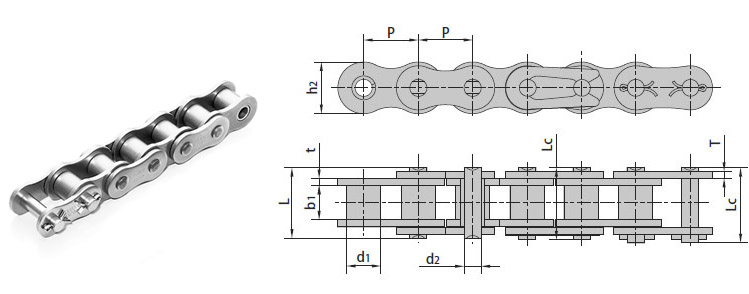 Роликовые цепи из нержавеющей сталиРоликовые цепи из нержавеющей сталиРоликовые цепи из нержавеющей сталиРоликовые цепи из нержавеющей сталиРоликовые цепи из нержавеющей сталиРоликовые цепи из нержавеющей сталиРоликовые цепи из нержавеющей сталиРоликовые цепи из нержавеющей сталиРоликовые цепи из нержавеющей сталиРоликовые цепи из нержавеющей сталиРоликовые цепи из нержавеющей сталиРоликовые цепи из нержавеющей сталиРоликовые цепи из нержавеющей сталиРоликовые цепи из нержавеющей сталиРоликовые цепи из нержавеющей сталиРоликовые цепи из нержавеющей сталиРоликовые цепи из нержавеющей сталиРоликовые цепи из нержавеющей сталиРоликовые цепи из нержавеющей сталиРоликовые цепи из нержавеющей сталиРоликовые цепи из нержавеющей сталиРоликовые цепи из нержавеющей сталиРоликовые цепи из нержавеющей сталиРоликовые цепи из нержавеющей сталиРоликовые цепи из нержавеющей сталиРоликовые цепи из нержавеющей сталиРоликовые цепи из нержавеющей сталиРоликовые цепи из нержавеющей сталиРоликовые цепи из нержавеющей сталиРоликовые цепи из нержавеющей сталиРоликовые цепи из нержавеющей сталиРоликовые цепи из нержавеющей сталиРоликовые цепи из нержавеющей сталиРоликовые цепи из нержавеющей сталиРоликовые цепи из нержавеющей сталиРоликовые цепи из нержавеющей сталиРоликовые цепи из нержавеющей сталиРоликовые цепи из нержавеющей сталиРоликовые цепи из нержавеющей сталиРоликовые цепи из нержавеющей сталиРоликовые цепи из нержавеющей сталиРоликовые цепи из нержавеющей сталиРоликовые цепи из нержавеющей сталиРоликовые цепи из нержавеющей сталиРоликовые цепи из нержавеющей сталиРоликовые цепи из нержавеющей сталиРоликовые цепи из нержавеющей сталиРоликовые цепи из нержавеющей сталиРоликовые цепи из нержавеющей сталиРоликовые цепи из нержавеющей сталиРоликовые цепи из нержавеющей сталиРоликовые цепи из нержавеющей сталиРоликовые цепи из нержавеющей сталиРоликовые цепи из нержавеющей сталиРоликовые цепи из нержавеющей сталиРоликовые цепи из нержавеющей сталиРоликовые цепи из нержавеющей сталиРоликовые цепи из нержавеющей сталиРоликовые цепи из нержавеющей сталиРоликовые цепи из нержавеющей сталиРоликовые цепи из нержавеющей сталиРоликовые цепи из нержавеющей сталиРоликовые цепи из нержавеющей сталиРоликовые цепи из нержавеющей сталиРоликовые цепи из нержавеющей сталиРоликовые цепи из нержавеющей сталиРоликовые цепи из нержавеющей сталиРоликовые цепи из нержавеющей сталиРоликовые цепи из нержавеющей сталиРоликовые цепи из нержавеющей сталиРоликовые цепи из нержавеющей сталиРоликовые цепи из нержавеющей сталиРоликовые цепи из нержавеющей сталиРоликовые цепи из нержавеющей сталиРоликовые цепи из нержавеющей сталиРоликовые цепи из нержавеющей сталиРоликовые цепи из нержавеющей сталиРоликовые цепи из нержавеющей сталиРоликовые цепи из нержавеющей сталиРоликовые цепи из нержавеющей сталиРоликовые цепи из нержавеющей сталиРоликовые цепи из нержавеющей сталиРоликовые цепи из нержавеющей сталиРоликовые цепи из нержавеющей сталиРоликовые цепи из нержавеющей сталиРоликовые цепи из нержавеющей сталиРоликовые цепи из нержавеющей сталиРоликовые цепи из нержавеющей сталиРоликовые цепи из нержавеющей сталиРоликовые цепи из нержавеющей сталиРоликовые цепи из нержавеющей сталиРоликовые цепи из нержавеющей сталиРоликовые цепи из нержавеющей сталиРоликовые цепи из нержавеющей сталиРоликовые цепи из нержавеющей сталиРоликовые цепи из нержавеющей сталиРоликовые цепи из нержавеющей сталиРоликовые цепи из нержавеющей сталиРоликовые цепи из нержавеющей сталиРоликовые цепи из нержавеющей сталиРоликовые цепи из нержавеющей сталиРоликовые цепи из нержавеющей сталиРоликовые цепи из нержавеющей сталиРоликовые цепи из нержавеющей сталиРоликовые цепи из нержавеющей сталиРоликовые цепи из нержавеющей сталиРоликовые цепи из нержавеющей сталиРоликовые цепи из нержавеющей сталиРоликовые цепи из нержавеющей сталиРоликовые цепи из нержавеющей сталиРоликовые цепи из нержавеющей сталиРоликовые цепи из нержавеющей сталиРоликовые цепи из нержавеющей сталиРоликовые цепи из нержавеющей сталиРоликовые цепи из нержавеющей сталиРоликовые цепи из нержавеющей сталиРоликовые цепи из нержавеющей сталиРоликовые цепи из нержавеющей сталиРоликовые цепи из нержавеющей сталиРоликовые цепи из нержавеющей сталиРоликовые цепи из нержавеющей сталиРоликовые цепи из нержавеющей сталиРоликовые цепи из нержавеющей сталиРоликовые цепи из нержавеющей сталиРоликовые цепи из нержавеющей сталиРоликовые цепи из нержавеющей сталиРоликовые цепи из нержавеющей сталиРоликовые цепи из нержавеющей сталиРоликовые цепи из нержавеющей сталиРоликовые цепи из нержавеющей сталиРоликовые цепи из нержавеющей сталиРоликовые цепи из нержавеющей сталиРоликовые цепи из нержавеющей сталиРоликовые цепи из нержавеющей сталиРоликовые цепи из нержавеющей сталиРоликовые цепи из нержавеющей сталиРоликовые цепи из нержавеющей сталиРоликовые цепи из нержавеющей сталиРоликовые цепи из нержавеющей сталиРоликовые цепи из нержавеющей сталиРоликовые цепи из нержавеющей сталиРоликовые цепи из нержавеющей сталиРоликовые цепи из нержавеющей сталиРоликовые цепи из нержавеющей сталиРоликовые цепи из нержавеющей сталиРоликовые цепи из нержавеющей сталиРоликовые цепи из нержавеющей сталиРоликовые цепи из нержавеющей сталиРоликовые цепи из нержавеющей сталиРоликовые цепи из нержавеющей сталиРоликовые цепи из нержавеющей сталиРоликовые цепи из нержавеющей сталиРоликовые цепи из нержавеющей сталиРоликовые цепи из нержавеющей сталиРоликовые цепи из нержавеющей сталиРоликовые цепи из нержавеющей сталиРоликовые цепи из нержавеющей сталиРоликовые цепи из нержавеющей сталиРоликовые цепи из нержавеющей сталиРоликовые цепи из нержавеющей сталиРоликовые цепи из нержавеющей сталиРоликовые цепи из нержавеющей сталиРоликовые цепи из нержавеющей сталиРоликовые цепи из нержавеющей сталиРоликовые цепи из нержавеющей сталиРоликовые цепи из нержавеющей сталиРоликовые цепи из нержавеющей сталиРоликовые цепи из нержавеющей сталиРоликовые цепи из нержавеющей сталиРоликовые цепи из нержавеющей сталиРоликовые цепи из нержавеющей сталиРоликовые цепи из нержавеющей сталиРоликовые цепи из нержавеющей сталиРоликовые цепи из нержавеющей сталиРоликовые цепи из нержавеющей сталиРоликовые цепи из нержавеющей сталиРоликовые цепи из нержавеющей сталиРоликовые цепи из нержавеющей сталиРоликовые цепи из нержавеющей сталиРоликовые цепи из нержавеющей сталиРоликовые цепи из нержавеющей сталиРоликовые цепи из нержавеющей сталиРоликовые цепи из нержавеющей сталиРоликовые цепи из нержавеющей сталиРоликовые цепи из нержавеющей сталиРоликовые цепи из нержавеющей сталиРоликовые цепи из нержавеющей сталиРоликовые цепи из нержавеющей сталиРоликовые цепи из нержавеющей сталиРоликовые цепи из нержавеющей сталиРоликовые цепи из нержавеющей сталиРоликовые цепи из нержавеющей сталиРоликовые цепи из нержавеющей сталиРоликовые цепи из нержавеющей сталиРоликовые цепи из нержавеющей сталиРоликовые цепи из нержавеющей сталиРоликовые цепи из нержавеющей сталиРоликовые цепи из нержавеющей сталиРоликовые цепи из нержавеющей сталиРоликовые цепи из нержавеющей сталиРоликовые цепи из нержавеющей сталиРоликовые цепи из нержавеющей сталиРоликовые цепи из нержавеющей сталиРоликовые цепи из нержавеющей сталиРоликовые цепи из нержавеющей сталиРоликовые цепи из нержавеющей сталиРоликовые цепи из нержавеющей сталиРоликовые цепи из нержавеющей сталиРоликовые цепи из нержавеющей сталиРоликовые цепи из нержавеющей сталиРоликовые цепи из нержавеющей сталиРоликовые цепи из нержавеющей сталиРоликовые цепи из нержавеющей сталиРоликовые цепи из нержавеющей сталиРоликовые цепи из нержавеющей сталиРоликовые цепи из нержавеющей сталиРоликовые цепи из нержавеющей сталиРоликовые цепи из нержавеющей сталиРоликовые цепи из нержавеющей сталиРоликовые цепи из нержавеющей сталиРоликовые цепи из нержавеющей сталиРоликовые цепи из нержавеющей сталиРоликовые цепи из нержавеющей сталиРоликовые цепи из нержавеющей сталиРоликовые цепи из нержавеющей сталиРоликовые цепи из нержавеющей сталиРоликовые цепи из нержавеющей сталиРоликовые цепи из нержавеющей сталиРоликовые цепи из нержавеющей сталиРоликовые цепи из нержавеющей сталиРоликовые цепи из нержавеющей сталиРоликовые цепи из нержавеющей сталиРоликовые цепи из нержавеющей сталиРоликовые цепи из нержавеющей сталиРоликовые цепи из нержавеющей сталиРоликовые цепи из нержавеющей сталиРоликовые цепи из нержавеющей сталиРоликовые цепи из нержавеющей сталиРоликовые цепи из нержавеющей сталиРоликовые цепи из нержавеющей сталиРоликовые цепи из нержавеющей сталиРоликовые цепи из нержавеющей сталиРоликовые цепи из нержавеющей сталиРоликовые цепи из нержавеющей сталиРоликовые цепи из нержавеющей сталиРоликовые цепи из нержавеющей сталиОбозначение цепиОбозначение цепиОбозначение цепиОбозначение цепиШагШагШагШагШагШагШагШагШагШагШагШагШагШагШагШагШагШагШагШагШагДиаметр роликаДиаметр роликаДиаметр роликаДиаметр роликаДиаметр роликаДиаметр роликаДиаметр роликаДиаметр роликаДиаметр роликаДиаметр роликаДиаметр роликаДиаметр роликаДиаметр роликаДиаметр роликаДиаметр роликаДиаметр роликаДиаметр роликаДиаметр роликаДиаметр роликаДиаметр роликаДиаметр роликаДиаметр роликаДиаметр роликаДиаметр роликаДиаметр роликаДиаметр роликаДиаметр роликаШирина между внутренними пластинамиШирина между внутренними пластинамиШирина между внутренними пластинамиШирина между внутренними пластинамиШирина между внутренними пластинамиШирина между внутренними пластинамиШирина между внутренними пластинамиШирина между внутренними пластинамиШирина между внутренними пластинамиШирина между внутренними пластинамиШирина между внутренними пластинамиШирина между внутренними пластинамиШирина между внутренними пластинамиШирина между внутренними пластинамиШирина между внутренними пластинамиШирина между внутренними пластинамиШирина между внутренними пластинамиШирина между внутренними пластинамиШирина между внутренними пластинамиШирина между внутренними пластинамиШирина между внутренними пластинамиШирина между внутренними пластинамиШирина между внутренними пластинамиШирина между внутренними пластинамиШирина между внутренними пластинамиШирина между внутренними пластинамиДиаметр валикаДиаметр валикаДиаметр валикаДиаметр валикаДиаметр валикаДиаметр валикаДиаметр валикаДиаметр валикаДиаметр валикаДиаметр валикаДиаметр валикаДиаметр валикаДиаметр валикаДиаметр валикаДиаметр валикаДиаметр валикаДиаметр валикаДиаметр валикаДиаметр валикаДиаметр валикаДиаметр валикаДиаметр валикаДиаметр валикаДиаметр валикаДлина валикаДлина валикаДлина валикаДлина валикаДлина валикаДлина валикаДлина валикаДлина валикаДлина валикаДлина валикаДлина валикаДлина валикаДлина валикаДлина валикаДлина валикаДлина валикаДлина валикаДлина валикаДлина валикаДлина валикаДлина валикаДлина валикаДлина валикаДлина валикаДлина валикаДлина валикаДлина валикаДлина валикаДлина валикаДлина валикаДлина валикаДлина валикаДлина валикаДлина валикаДлина валикаДлина валикаДлина валикаДлина валикаДлина валикаДлина валикаДлина валикаДлина валикаДлина валикаДлина валикаДлина валикаДлина валикаДлина валикаДлина валикаДлина валикаДлина валикаДлина валикаДлина валикаВысота пластиныВысота пластиныВысота пластиныВысота пластиныВысота пластиныВысота пластиныВысота пластиныВысота пластиныВысота пластиныВысота пластиныВысота пластиныВысота пластиныВысота пластиныВысота пластиныВысота пластиныВысота пластиныВысота пластиныВысота пластиныВысота пластиныВысота пластиныВысота пластиныВысота пластиныВысота пластиныВысота пластиныВысота пластиныВысота пластиныВысота пластиныВысота пластиныТолщина пластиныТолщина пластиныТолщина пластиныТолщина пластиныТолщина пластиныТолщина пластиныТолщина пластиныТолщина пластиныТолщина пластиныТолщина пластиныТолщина пластиныТолщина пластиныТолщина пластиныТолщина пластиныТолщина пластиныТолщина пластиныТолщина пластиныТолщина пластиныТолщина пластиныТолщина пластиныТолщина пластиныТолщина пластиныТолщина пластиныТолщина пластиныТолщина пластиныТолщина пластиныТолщина пластиныРазрушающая нагрузкаРазрушающая нагрузкаРазрушающая нагрузкаРазрушающая нагрузкаРазрушающая нагрузкаРазрушающая нагрузкаРазрушающая нагрузкаРазрушающая нагрузкаРазрушающая нагрузкаРазрушающая нагрузкаРазрушающая нагрузкаРазрушающая нагрузкаРазрушающая нагрузкаРазрушающая нагрузкаРазрушающая нагрузкаРазрушающая нагрузкаРазрушающая нагрузкаРазрушающая нагрузкаРазрушающая нагрузкаРазрушающая нагрузкаРазрушающая нагрузкаРазрушающая нагрузкаРазрушающая нагрузкаРазрушающая нагрузкаРазрушающая нагрузкаВес метраВес метраВес метраВес метраВес метраВес метраВес метраВес метраВес метраВес метраВес метраВес метраОбозначение цепиОбозначение цепиОбозначение цепиОбозначение цепиPPPPPPPPPPPPPPPPPPPPPd1d1d1d1d1d1d1d1d1d1d1d1d1d1d1d1d1d1d1d1d1d1d1d1d1d1d1b1b1b1b1b1b1b1b1b1b1b1b1b1b1b1b1b1b1b1b1b1b1b1b1b1b1d2d2d2d2d2d2d2d2d2d2d2d2d2d2d2d2d2d2d2d2d2d2d2d2LLLLLLLLLLLLLLLLLLLLLLLLLLcLcLcLcLcLcLcLcLcLcLcLcLcLcLcLcLcLcLcLcLcLcLcLcLcLcLch2h2h2h2h2h2h2h2h2h2h2h2h2h2h2h2h2h2h2h2h2h2h2h2h2h2h2h2t/Tt/Tt/Tt/Tt/Tt/Tt/Tt/Tt/Tt/Tt/Tt/Tt/Tt/Tt/Tt/Tt/Tt/Tt/Tt/Tt/Tt/Tt/Tt/Tt/Tt/Tt/TQQQQQQQQQQQQQQQQQQQQQQQQQqqqqqqqqqqqqОбозначение цепиОбозначение цепиОбозначение цепиОбозначение цепиPPPPPPPPPPPPPPPPPPPPPmaxmaxmaxmaxmaxmaxmaxmaxmaxmaxmaxmaxmaxmaxmaxmaxmaxmaxmaxmaxmaxmaxmaxmaxmaxmaxmaxminminminminminminminminminminminminminminminminminminminminminminminminminminmaxmaxmaxmaxmaxmaxmaxmaxmaxmaxmaxmaxmaxmaxmaxmaxmaxmaxmaxmaxmaxmaxmaxmaxmaxmaxmaxmaxmaxmaxmaxmaxmaxmaxmaxmaxmaxmaxmaxmaxmaxmaxmaxmaxmaxmaxmaxmaxmaxmaxmaxmaxmaxmaxmaxmaxmaxmaxmaxmaxmaxmaxmaxmaxmaxmaxmaxmaxmaxmaxmaxmaxmaxmaxmaxmaxmaxmaxmaxmaxmaxmaxmaxmaxmaxmaxmaxmaxmaxmaxmaxmaxmaxmaxmaxmaxmaxmaxmaxmaxmaxmaxmaxmaxmaxmaxmaxmaxmaxmaxmaxmaxmaxmaxmaxmaxmaxmaxmaxmaxmaxmaxmaxmaxmaxmaxmaxmaxmaxmaxmaxQQQQQQQQQQQQQQQQQQQQQQQQQqqqqqqqqqqqqОбозначение цепиОбозначение цепиОбозначение цепиОбозначение цепиmmmmmmmmmmmmmmmmmmmmmmmmmmmmmmmmmmmmmmmmmmmmmmmmmmmmmmmmmmmmmmmmmmmmmmmmmmmmmmmmmmmmmmmmmmmmmmmmmmmmmmmmmmmmmmmmmmmmmmmmmmmmmmmmmmmmmmmmmmmmmmmmmmmmmmmmmmmmmmmmmmmmmmmmmmmmmmmmmmmmmmmmmmmmmmmmmmmmmmmmmmmmmmmmmmmmmmmmmmmmmmmmmmmmmmmmmmmmmmmmmmmmmmmmmmmmmmmmmmmmmmmmmmmmmmmmmmmmmmmmmmmmmmmmmmmmmmmmmmmmmmmmmmmmmmmmmmmmmmmmmmmmmmmmmmmmmmmmmmmmmmmmmmmmmmmmmmmmmmmmmmmmmmmmmmmmmmmmmmmmmmmmmmmmmmmmmmmmmmmmmmmmmmmmmmkNkNkNkNkNkNkNkNkNkNkNkNkNkNkNkNkNkNkNkNkNkNkNkNkNkg/mkg/mkg/mkg/mkg/mkg/mkg/mkg/mkg/mkg/mkg/mkg/mЦепь 04CSSЦепь 04CSSЦепь 04CSSЦепь 04CSS6.3506.3506.3506.3506.3506.3506.3506.3506.3506.3506.3506.3506.3506.3506.3506.3506.3506.3506.3506.3506.3503.303.303.303.303.303.303.303.303.303.303.303.303.303.303.303.303.303.303.303.303.303.303.303.303.303.303.303.183.183.183.183.183.183.183.183.183.183.183.183.183.183.183.183.183.183.183.183.183.183.183.183.183.182.312.312.312.312.312.312.312.312.312.312.312.312.312.312.312.312.312.312.312.312.312.312.312.317.907.907.907.907.907.907.907.907.907.907.907.907.907.907.907.907.907.907.907.907.907.907.907.907.908.408.408.408.408.408.408.408.408.408.408.408.408.408.408.408.408.408.408.408.408.408.408.408.408.408.408.406.006.006.006.006.006.006.006.006.006.006.006.006.006.006.006.006.006.006.006.006.006.006.006.006.006.006.006.000.800.800.800.800.800.800.800.800.800.800.800.800.800.800.800.800.800.800.800.800.800.800.800.800.800.800.802.52.52.52.52.52.52.52.52.52.52.52.52.52.52.52.52.52.52.52.52.52.52.52.52.50.150.150.150.150.150.150.150.150.150.150.150.15Цепь 06CSSЦепь 06CSSЦепь 06CSSЦепь 06CSS9.5259.5259.5259.5259.5259.5259.5259.5259.5259.5259.5259.5259.5259.5259.5259.5259.5259.5259.5259.5259.5255.085.085.085.085.085.085.085.085.085.085.085.085.085.085.085.085.085.085.085.085.085.085.085.085.085.085.084.774.774.774.774.774.774.774.774.774.774.774.774.774.774.774.774.774.774.774.774.774.774.774.774.774.773.583.583.583.583.583.583.583.583.583.583.583.583.583.583.583.583.583.583.583.583.583.583.583.5812.4012.4012.4012.4012.4012.4012.4012.4012.4012.4012.4012.4012.4012.4012.4012.4012.4012.4012.4012.4012.4012.4012.4012.4012.4013.1713.1713.1713.1713.1713.1713.1713.1713.1713.1713.1713.1713.1713.1713.1713.1713.1713.1713.1713.1713.1713.1713.1713.1713.1713.1713.179.009.009.009.009.009.009.009.009.009.009.009.009.009.009.009.009.009.009.009.009.009.009.009.009.009.009.009.001.301.301.301.301.301.301.301.301.301.301.301.301.301.301.301.301.301.301.301.301.301.301.301.301.301.301.305.55.55.55.55.55.55.55.55.55.55.55.55.55.55.55.55.55.55.55.55.55.55.55.55.50.330.330.330.330.330.330.330.330.330.330.330.33Цепь 08ASSЦепь 08ASSЦепь 08ASSЦепь 08ASS12.70012.70012.70012.70012.70012.70012.70012.70012.70012.70012.70012.70012.70012.70012.70012.70012.70012.70012.70012.70012.7007.957.957.957.957.957.957.957.957.957.957.957.957.957.957.957.957.957.957.957.957.957.957.957.957.957.957.957.857.857.857.857.857.857.857.857.857.857.857.857.857.857.857.857.857.857.857.857.857.857.857.857.857.853.963.963.963.963.963.963.963.963.963.963.963.963.963.963.963.963.963.963.963.963.963.963.963.9616.6016.6016.6016.6016.6016.6016.6016.6016.6016.6016.6016.6016.6016.6016.6016.6016.6016.6016.6016.6016.6016.6016.6016.6016.6017.8017.8017.8017.8017.8017.8017.8017.8017.8017.8017.8017.8017.8017.8017.8017.8017.8017.8017.8017.8017.8017.8017.8017.8017.8017.8017.8012.0012.0012.0012.0012.0012.0012.0012.0012.0012.0012.0012.0012.0012.0012.0012.0012.0012.0012.0012.0012.0012.0012.0012.0012.0012.0012.0012.001.501.501.501.501.501.501.501.501.501.501.501.501.501.501.501.501.501.501.501.501.501.501.501.501.501.501.509.69.69.69.69.69.69.69.69.69.69.69.69.69.69.69.69.69.69.69.69.69.69.69.69.60.630.630.630.630.630.630.630.630.630.630.630.63Цепь 41SSЦепь 41SSЦепь 41SSЦепь 41SS12.70012.70012.70012.70012.70012.70012.70012.70012.70012.70012.70012.70012.70012.70012.70012.70012.70012.70012.70012.70012.7007.777.777.777.777.777.777.777.777.777.777.777.777.777.777.777.777.777.777.777.777.777.777.777.777.777.777.776.256.256.256.256.256.256.256.256.256.256.256.256.256.256.256.256.256.256.256.256.256.256.256.256.256.253.583.583.583.583.583.583.583.583.583.583.583.583.583.583.583.583.583.583.583.583.583.583.583.5813.7513.7513.7513.7513.7513.7513.7513.7513.7513.7513.7513.7513.7513.7513.7513.7513.7513.7513.7513.7513.7513.7513.7513.7513.7515.0015.0015.0015.0015.0015.0015.0015.0015.0015.0015.0015.0015.0015.0015.0015.0015.0015.0015.0015.0015.0015.0015.0015.0015.0015.0015.009.919.919.919.919.919.919.919.919.919.919.919.919.919.919.919.919.919.919.919.919.919.919.919.919.919.919.919.911.301.301.301.301.301.301.301.301.301.301.301.301.301.301.301.301.301.301.301.301.301.301.301.301.301.301.306.06.06.06.06.06.06.06.06.06.06.06.06.06.06.06.06.06.06.06.06.06.06.06.06.00.460.460.460.460.460.460.460.460.460.460.460.46Цепь 10ASSЦепь 10ASSЦепь 10ASSЦепь 10ASS15.87515.87515.87515.87515.87515.87515.87515.87515.87515.87515.87515.87515.87515.87515.87515.87515.87515.87515.87515.87515.87510.1610.1610.1610.1610.1610.1610.1610.1610.1610.1610.1610.1610.1610.1610.1610.1610.1610.1610.1610.1610.1610.1610.1610.1610.1610.1610.169.409.409.409.409.409.409.409.409.409.409.409.409.409.409.409.409.409.409.409.409.409.409.409.409.409.405.085.085.085.085.085.085.085.085.085.085.085.085.085.085.085.085.085.085.085.085.085.085.085.0820.7020.7020.7020.7020.7020.7020.7020.7020.7020.7020.7020.7020.7020.7020.7020.7020.7020.7020.7020.7020.7020.7020.7020.7020.7022.2022.2022.2022.2022.2022.2022.2022.2022.2022.2022.2022.2022.2022.2022.2022.2022.2022.2022.2022.2022.2022.2022.2022.2022.2022.2022.2015.0915.0915.0915.0915.0915.0915.0915.0915.0915.0915.0915.0915.0915.0915.0915.0915.0915.0915.0915.0915.0915.0915.0915.0915.0915.0915.0915.092.032.032.032.032.032.032.032.032.032.032.032.032.032.032.032.032.032.032.032.032.032.032.032.032.032.032.0315.215.215.215.215.215.215.215.215.215.215.215.215.215.215.215.215.215.215.215.215.215.215.215.215.21.031.031.031.031.031.031.031.031.031.031.031.03Цепь 12ASSЦепь 12ASSЦепь 12ASSЦепь 12ASS19.05019.05019.05019.05019.05019.05019.05019.05019.05019.05019.05019.05019.05019.05019.05019.05019.05019.05019.05019.05019.05011.9111.9111.9111.9111.9111.9111.9111.9111.9111.9111.9111.9111.9111.9111.9111.9111.9111.9111.9111.9111.9111.9111.9111.9111.9111.9111.9112.5712.5712.5712.5712.5712.5712.5712.5712.5712.5712.5712.5712.5712.5712.5712.5712.5712.5712.5712.5712.5712.5712.5712.5712.5712.575.945.945.945.945.945.945.945.945.945.945.945.945.945.945.945.945.945.945.945.945.945.945.945.9425.9025.9025.9025.9025.9025.9025.9025.9025.9025.9025.9025.9025.9025.9025.9025.9025.9025.9025.9025.9025.9025.9025.9025.9025.9027.7027.7027.7027.7027.7027.7027.7027.7027.7027.7027.7027.7027.7027.7027.7027.7027.7027.7027.7027.7027.7027.7027.7027.7027.7027.7027.7018.0018.0018.0018.0018.0018.0018.0018.0018.0018.0018.0018.0018.0018.0018.0018.0018.0018.0018.0018.0018.0018.0018.0018.0018.0018.0018.0018.002.422.422.422.422.422.422.422.422.422.422.422.422.422.422.422.422.422.422.422.422.422.422.422.422.422.422.4221.721.721.721.721.721.721.721.721.721.721.721.721.721.721.721.721.721.721.721.721.721.721.721.721.71.511.511.511.511.511.511.511.511.511.511.511.51Цепь 16ASSЦепь 16ASSЦепь 16ASSЦепь 16ASS25.40025.40025.40025.40025.40025.40025.40025.40025.40025.40025.40025.40025.40025.40025.40025.40025.40025.40025.40025.40025.40015.8815.8815.8815.8815.8815.8815.8815.8815.8815.8815.8815.8815.8815.8815.8815.8815.8815.8815.8815.8815.8815.8815.8815.8815.8815.8815.8815.7515.7515.7515.7515.7515.7515.7515.7515.7515.7515.7515.7515.7515.7515.7515.7515.7515.7515.7515.7515.7515.7515.7515.7515.7515.757.927.927.927.927.927.927.927.927.927.927.927.927.927.927.927.927.927.927.927.927.927.927.927.9232.7032.7032.7032.7032.7032.7032.7032.7032.7032.7032.7032.7032.7032.7032.7032.7032.7032.7032.7032.7032.7032.7032.7032.7032.7035.0035.0035.0035.0035.0035.0035.0035.0035.0035.0035.0035.0035.0035.0035.0035.0035.0035.0035.0035.0035.0035.0035.0035.0035.0035.0035.0024.0024.0024.0024.0024.0024.0024.0024.0024.0024.0024.0024.0024.0024.0024.0024.0024.0024.0024.0024.0024.0024.0024.0024.0024.0024.0024.0024.003.253.253.253.253.253.253.253.253.253.253.253.253.253.253.253.253.253.253.253.253.253.253.253.253.253.253.2538.938.938.938.938.938.938.938.938.938.938.938.938.938.938.938.938.938.938.938.938.938.938.938.938.92.622.622.622.622.622.622.622.622.622.622.622.62Цепь 20ASSЦепь 20ASSЦепь 20ASSЦепь 20ASS31.75031.75031.75031.75031.75031.75031.75031.75031.75031.75031.75031.75031.75031.75031.75031.75031.75031.75031.75031.75031.75019.0519.0519.0519.0519.0519.0519.0519.0519.0519.0519.0519.0519.0519.0519.0519.0519.0519.0519.0519.0519.0519.0519.0519.0519.0519.0519.0518.9018.9018.9018.9018.9018.9018.9018.9018.9018.9018.9018.9018.9018.9018.9018.9018.9018.9018.9018.9018.9018.9018.9018.9018.9018.909.539.539.539.539.539.539.539.539.539.539.539.539.539.539.539.539.539.539.539.539.539.539.539.5340.4040.4040.4040.4040.4040.4040.4040.4040.4040.4040.4040.4040.4040.4040.4040.4040.4040.4040.4040.4040.4040.4040.4040.4040.4044.7044.7044.7044.7044.7044.7044.7044.7044.7044.7044.7044.7044.7044.7044.7044.7044.7044.7044.7044.7044.7044.7044.7044.7044.7044.7044.7030.0030.0030.0030.0030.0030.0030.0030.0030.0030.0030.0030.0030.0030.0030.0030.0030.0030.0030.0030.0030.0030.0030.0030.0030.0030.0030.0030.004.004.004.004.004.004.004.004.004.004.004.004.004.004.004.004.004.004.004.004.004.004.004.004.004.004.004.0060.060.060.060.060.060.060.060.060.060.060.060.060.060.060.060.060.060.060.060.060.060.060.060.060.03.943.943.943.943.943.943.943.943.943.943.943.94Цепь 24ASSЦепь 24ASSЦепь 24ASSЦепь 24ASS38.10038.10038.10038.10038.10038.10038.10038.10038.10038.10038.10038.10038.10038.10038.10038.10038.10038.10038.10038.10038.10022.2322.2322.2322.2322.2322.2322.2322.2322.2322.2322.2322.2322.2322.2322.2322.2322.2322.2322.2322.2322.2322.2322.2322.2322.2322.2322.2325.2225.2225.2225.2225.2225.2225.2225.2225.2225.2225.2225.2225.2225.2225.2225.2225.2225.2225.2225.2225.2225.2225.2225.2225.2225.2211.1011.1011.1011.1011.1011.1011.1011.1011.1011.1011.1011.1011.1011.1011.1011.1011.1011.1011.1011.1011.1011.1011.1011.1050.3050.3050.3050.3050.3050.3050.3050.3050.3050.3050.3050.3050.3050.3050.3050.3050.3050.3050.3050.3050.3050.3050.3050.3050.3054.3054.3054.3054.3054.3054.3054.3054.3054.3054.3054.3054.3054.3054.3054.3054.3054.3054.3054.3054.3054.3054.3054.3054.3054.3054.3054.3035.7035.7035.7035.7035.7035.7035.7035.7035.7035.7035.7035.7035.7035.7035.7035.7035.7035.7035.7035.7035.7035.7035.7035.7035.7035.7035.7035.704.804.804.804.804.804.804.804.804.804.804.804.804.804.804.804.804.804.804.804.804.804.804.804.804.804.804.8072.572.572.572.572.572.572.572.572.572.572.572.572.572.572.572.572.572.572.572.572.572.572.572.572.55.725.725.725.725.725.725.725.725.725.725.725.72Цепь 28ASSЦепь 28ASSЦепь 28ASSЦепь 28ASS44.45044.45044.45044.45044.45044.45044.45044.45044.45044.45044.45044.45044.45044.45044.45044.45044.45044.45044.45044.45044.45025.4025.4025.4025.4025.4025.4025.4025.4025.4025.4025.4025.4025.4025.4025.4025.4025.4025.4025.4025.4025.4025.4025.4025.4025.4025.4025.4025.2225.2225.2225.2225.2225.2225.2225.2225.2225.2225.2225.2225.2225.2225.2225.2225.2225.2225.2225.2225.2225.2225.2225.2225.2225.2212.7012.7012.7012.7012.7012.7012.7012.7012.7012.7012.7012.7012.7012.7012.7012.7012.7012.7012.7012.7012.7012.7012.7012.7054.4054.4054.4054.4054.4054.4054.4054.4054.4054.4054.4054.4054.4054.4054.4054.4054.4054.4054.4054.4054.4054.4054.4054.4054.4059.0059.0059.0059.0059.0059.0059.0059.0059.0059.0059.0059.0059.0059.0059.0059.0059.0059.0059.0059.0059.0059.0059.0059.0059.0059.0059.0041.041.041.041.041.041.041.041.041.041.041.041.041.041.041.041.041.041.041.041.041.041.041.041.041.041.041.041.05.605.605.605.605.605.605.605.605.605.605.605.605.605.605.605.605.605.605.605.605.605.605.605.605.605.605.6094.094.094.094.094.094.094.094.094.094.094.094.094.094.094.094.094.094.094.094.094.094.094.094.094.07.707.707.707.707.707.707.707.707.707.707.707.70Цепь 04BSSЦепь 04BSSЦепь 04BSSЦепь 04BSS6.0006.0006.0006.0006.0006.0006.0006.0006.0006.0006.0006.0006.0006.0006.0006.0006.0006.0006.0006.0006.0004.004.004.004.004.004.004.004.004.004.004.004.004.004.004.004.004.004.004.004.004.004.004.004.004.004.004.002.802.802.802.802.802.802.802.802.802.802.802.802.802.802.802.802.802.802.802.802.802.802.802.802.802.801.851.851.851.851.851.851.851.851.851.851.851.851.851.851.851.851.851.851.851.851.851.851.851.856.806.806.806.806.806.806.806.806.806.806.806.806.806.806.806.806.806.806.806.806.806.806.806.806.807.807.807.807.807.807.807.807.807.807.807.807.807.807.807.807.807.807.807.807.807.807.807.807.807.807.807.805.005.005.005.005.005.005.005.005.005.005.005.005.005.005.005.005.005.005.005.005.005.005.005.005.005.005.005.000.600.600.600.600.600.600.600.600.600.600.600.600.600.600.600.600.600.600.600.600.600.600.600.600.600.600.602.02.02.02.02.02.02.02.02.02.02.02.02.02.02.02.02.02.02.02.02.02.02.02.02.00.110.110.110.110.110.110.110.110.110.110.110.11Цепь 05BSSЦепь 05BSSЦепь 05BSSЦепь 05BSS8.0008.0008.0008.0008.0008.0008.0008.0008.0008.0008.0008.0008.0008.0008.0008.0008.0008.0008.0008.0008.0005.005.005.005.005.005.005.005.005.005.005.005.005.005.005.005.005.005.005.005.005.005.005.005.005.005.005.003.003.003.003.003.003.003.003.003.003.003.003.003.003.003.003.003.003.003.003.003.003.003.003.003.003.002.312.312.312.312.312.312.312.312.312.312.312.312.312.312.312.312.312.312.312.312.312.312.312.318.208.208.208.208.208.208.208.208.208.208.208.208.208.208.208.208.208.208.208.208.208.208.208.208.208.908.908.908.908.908.908.908.908.908.908.908.908.908.908.908.908.908.908.908.908.908.908.908.908.908.908.907.107.107.107.107.107.107.107.107.107.107.107.107.107.107.107.107.107.107.107.107.107.107.107.107.107.107.107.100.800.800.800.800.800.800.800.800.800.800.800.800.800.800.800.800.800.800.800.800.800.800.800.800.800.800.803.53.53.53.53.53.53.53.53.53.53.53.53.53.53.53.53.53.53.53.53.53.53.53.53.50.200.200.200.200.200.200.200.200.200.200.200.20Цепь 06BSSЦепь 06BSSЦепь 06BSSЦепь 06BSS9.5259.5259.5259.5259.5259.5259.5259.5259.5259.5259.5259.5259.5259.5259.5259.5259.5259.5259.5259.5259.5256.356.356.356.356.356.356.356.356.356.356.356.356.356.356.356.356.356.356.356.356.356.356.356.356.356.356.355.725.725.725.725.725.725.725.725.725.725.725.725.725.725.725.725.725.725.725.725.725.725.725.725.725.723.283.283.283.283.283.283.283.283.283.283.283.283.283.283.283.283.283.283.283.283.283.283.283.2813.1513.1513.1513.1513.1513.1513.1513.1513.1513.1513.1513.1513.1513.1513.1513.1513.1513.1513.1513.1513.1513.1513.1513.1513.1514.1014.1014.1014.1014.1014.1014.1014.1014.1014.1014.1014.1014.1014.1014.1014.1014.1014.1014.1014.1014.1014.1014.1014.1014.1014.1014.108.208.208.208.208.208.208.208.208.208.208.208.208.208.208.208.208.208.208.208.208.208.208.208.208.208.208.208.201.301.301.301.301.301.301.301.301.301.301.301.301.301.301.301.301.301.301.301.301.301.301.301.301.301.301.306.26.26.26.26.26.26.26.26.26.26.26.26.26.26.26.26.26.26.26.26.26.26.26.26.20.410.410.410.410.410.410.410.410.410.410.410.41Цепь 08BSSЦепь 08BSSЦепь 08BSSЦепь 08BSS12.70012.70012.70012.70012.70012.70012.70012.70012.70012.70012.70012.70012.70012.70012.70012.70012.70012.70012.70012.70012.7008.518.518.518.518.518.518.518.518.518.518.518.518.518.518.518.518.518.518.518.518.518.518.518.518.518.518.517.757.757.757.757.757.757.757.757.757.757.757.757.757.757.757.757.757.757.757.757.757.757.757.757.757.754.454.454.454.454.454.454.454.454.454.454.454.454.454.454.454.454.454.454.454.454.454.454.454.4516.7016.7016.7016.7016.7016.7016.7016.7016.7016.7016.7016.7016.7016.7016.7016.7016.7016.7016.7016.7016.7016.7016.7016.7016.7018.2018.2018.2018.2018.2018.2018.2018.2018.2018.2018.2018.2018.2018.2018.2018.2018.2018.2018.2018.2018.2018.2018.2018.2018.2018.2018.2011.8011.8011.8011.8011.8011.8011.8011.8011.8011.8011.8011.8011.8011.8011.8011.8011.8011.8011.8011.8011.8011.8011.8011.8011.8011.8011.8011.801.601.601.601.601.601.601.601.601.601.601.601.601.601.601.601.601.601.601.601.601.601.601.601.601.601.601.6012.012.012.012.012.012.012.012.012.012.012.012.012.012.012.012.012.012.012.012.012.012.012.012.012.00.700.700.700.700.700.700.700.700.700.700.700.70Цепь 10BSSЦепь 10BSSЦепь 10BSSЦепь 10BSS15.87515.87515.87515.87515.87515.87515.87515.87515.87515.87515.87515.87515.87515.87515.87515.87515.87515.87515.87515.87515.87510.1610.1610.1610.1610.1610.1610.1610.1610.1610.1610.1610.1610.1610.1610.1610.1610.1610.1610.1610.1610.1610.1610.1610.1610.1610.1610.169.659.659.659.659.659.659.659.659.659.659.659.659.659.659.659.659.659.659.659.659.659.659.659.659.659.655.085.085.085.085.085.085.085.085.085.085.085.085.085.085.085.085.085.085.085.085.085.085.085.0819.5019.5019.5019.5019.5019.5019.5019.5019.5019.5019.5019.5019.5019.5019.5019.5019.5019.5019.5019.5019.5019.5019.5019.5019.5020.9020.9020.9020.9020.9020.9020.9020.9020.9020.9020.9020.9020.9020.9020.9020.9020.9020.9020.9020.9020.9020.9020.9020.9020.9020.9020.9014.7014.7014.7014.7014.7014.7014.7014.7014.7014.7014.7014.7014.7014.7014.7014.7014.7014.7014.7014.7014.7014.7014.7014.7014.7014.7014.7014.701.701.701.701.701.701.701.701.701.701.701.701.701.701.701.701.701.701.701.701.701.701.701.701.701.701.701.7014.514.514.514.514.514.514.514.514.514.514.514.514.514.514.514.514.514.514.514.514.514.514.514.514.50.940.940.940.940.940.940.940.940.940.940.940.94Цепь 12BSSЦепь 12BSSЦепь 12BSSЦепь 12BSS19.05019.05019.05019.05019.05019.05019.05019.05019.05019.05019.05019.05019.05019.05019.05019.05019.05019.05019.05019.05019.05012.0712.0712.0712.0712.0712.0712.0712.0712.0712.0712.0712.0712.0712.0712.0712.0712.0712.0712.0712.0712.0712.0712.0712.0712.0712.0712.0711.6811.6811.6811.6811.6811.6811.6811.6811.6811.6811.6811.6811.6811.6811.6811.6811.6811.6811.6811.6811.6811.6811.6811.6811.6811.685.725.725.725.725.725.725.725.725.725.725.725.725.725.725.725.725.725.725.725.725.725.725.725.7222.5022.5022.5022.5022.5022.5022.5022.5022.5022.5022.5022.5022.5022.5022.5022.5022.5022.5022.5022.5022.5022.5022.5022.5022.5024.2024.2024.2024.2024.2024.2024.2024.2024.2024.2024.2024.2024.2024.2024.2024.2024.2024.2024.2024.2024.2024.2024.2024.2024.2024.2024.2016.0016.0016.0016.0016.0016.0016.0016.0016.0016.0016.0016.0016.0016.0016.0016.0016.0016.0016.0016.0016.0016.0016.0016.0016.0016.0016.0016.001.851.851.851.851.851.851.851.851.851.851.851.851.851.851.851.851.851.851.851.851.851.851.851.851.851.851.8518.518.518.518.518.518.518.518.518.518.518.518.518.518.518.518.518.518.518.518.518.518.518.518.518.51.161.161.161.161.161.161.161.161.161.161.161.16Цепь 16BSSЦепь 16BSSЦепь 16BSSЦепь 16BSS25.40025.40025.40025.40025.40025.40025.40025.40025.40025.40025.40025.40025.40025.40025.40025.40025.40025.40025.40025.40025.40015.8815.8815.8815.8815.8815.8815.8815.8815.8815.8815.8815.8815.8815.8815.8815.8815.8815.8815.8815.8815.8815.8815.8815.8815.8815.8815.8817.0217.0217.0217.0217.0217.0217.0217.0217.0217.0217.0217.0217.0217.0217.0217.0217.0217.0217.0217.0217.0217.0217.0217.0217.0217.028.288.288.288.288.288.288.288.288.288.288.288.288.288.288.288.288.288.288.288.288.288.288.288.2836.1036.1036.1036.1036.1036.1036.1036.1036.1036.1036.1036.1036.1036.1036.1036.1036.1036.1036.1036.1036.1036.1036.1036.1036.1037.4037.4037.4037.4037.4037.4037.4037.4037.4037.4037.4037.4037.4037.4037.4037.4037.4037.4037.4037.4037.4037.4037.4037.4037.4037.4037.4021.0021.0021.0021.0021.0021.0021.0021.0021.0021.0021.0021.0021.0021.0021.0021.0021.0021.0021.0021.0021.0021.0021.0021.0021.0021.0021.0021.004.15/3.14.15/3.14.15/3.14.15/3.14.15/3.14.15/3.14.15/3.14.15/3.14.15/3.14.15/3.14.15/3.14.15/3.14.15/3.14.15/3.14.15/3.14.15/3.14.15/3.14.15/3.14.15/3.14.15/3.14.15/3.14.15/3.14.15/3.14.15/3.14.15/3.14.15/3.14.15/3.140.040.040.040.040.040.040.040.040.040.040.040.040.040.040.040.040.040.040.040.040.040.040.040.040.02.732.732.732.732.732.732.732.732.732.732.732.73Цепь 20BSSЦепь 20BSSЦепь 20BSSЦепь 20BSS31.75031.75031.75031.75031.75031.75031.75031.75031.75031.75031.75031.75031.75031.75031.75031.75031.75031.75031.75031.75031.75019.0519.0519.0519.0519.0519.0519.0519.0519.0519.0519.0519.0519.0519.0519.0519.0519.0519.0519.0519.0519.0519.0519.0519.0519.0519.0519.0519.5619.5619.5619.5619.5619.5619.5619.5619.5619.5619.5619.5619.5619.5619.5619.5619.5619.5619.5619.5619.5619.5619.5619.5619.5619.5610.1910.1910.1910.1910.1910.1910.1910.1910.1910.1910.1910.1910.1910.1910.1910.1910.1910.1910.1910.1910.1910.1910.1910.1941.3041.3041.3041.3041.3041.3041.3041.3041.3041.3041.3041.3041.3041.3041.3041.3041.3041.3041.3041.3041.3041.3041.3041.3041.3045.0045.0045.0045.0045.0045.0045.0045.0045.0045.0045.0045.0045.0045.0045.0045.0045.0045.0045.0045.0045.0045.0045.0045.0045.0045.0045.0026.4026.4026.4026.4026.4026.4026.4026.4026.4026.4026.4026.4026.4026.4026.4026.4026.4026.4026.4026.4026.4026.4026.4026.4026.4026.4026.4026.404.5/3.54.5/3.54.5/3.54.5/3.54.5/3.54.5/3.54.5/3.54.5/3.54.5/3.54.5/3.54.5/3.54.5/3.54.5/3.54.5/3.54.5/3.54.5/3.54.5/3.54.5/3.54.5/3.54.5/3.54.5/3.54.5/3.54.5/3.54.5/3.54.5/3.54.5/3.54.5/3.559.059.059.059.059.059.059.059.059.059.059.059.059.059.059.059.059.059.059.059.059.059.059.059.059.03.733.733.733.733.733.733.733.733.733.733.733.73Цепь 24BSSЦепь 24BSSЦепь 24BSSЦепь 24BSS38.10038.10038.10038.10038.10038.10038.10038.10038.10038.10038.10038.10038.10038.10038.10038.10038.10038.10038.10038.10038.10025.4025.4025.4025.4025.4025.4025.4025.4025.4025.4025.4025.4025.4025.4025.4025.4025.4025.4025.4025.4025.4025.4025.4025.4025.4025.4025.4025.4025.4025.4025.4025.4025.4025.4025.4025.4025.4025.4025.4025.4025.4025.4025.4025.4025.4025.4025.4025.4025.4025.4025.4025.4025.4014.6314.6314.6314.6314.6314.6314.6314.6314.6314.6314.6314.6314.6314.6314.6314.6314.6314.6314.6314.6314.6314.6314.6314.6353.4053.4053.4053.4053.4053.4053.4053.4053.4053.4053.4053.4053.4053.4053.4053.4053.4053.4053.4053.4053.4053.4053.4053.4053.4057.8057.8057.8057.8057.8057.8057.8057.8057.8057.8057.8057.8057.8057.8057.8057.8057.8057.8057.8057.8057.8057.8057.8057.8057.8057.8057.8033.2033.2033.2033.2033.2033.2033.2033.2033.2033.2033.2033.2033.2033.2033.2033.2033.2033.2033.2033.2033.2033.2033.2033.2033.2033.2033.2033.206.0/4.86.0/4.86.0/4.86.0/4.86.0/4.86.0/4.86.0/4.86.0/4.86.0/4.86.0/4.86.0/4.86.0/4.86.0/4.86.0/4.86.0/4.86.0/4.86.0/4.86.0/4.86.0/4.86.0/4.86.0/4.86.0/4.86.0/4.86.0/4.86.0/4.86.0/4.86.0/4.8104.0104.0104.0104.0104.0104.0104.0104.0104.0104.0104.0104.0104.0104.0104.0104.0104.0104.0104.0104.0104.0104.0104.0104.0104.07.207.207.207.207.207.207.207.207.207.207.207.20Цепь 32BSSЦепь 32BSSЦепь 32BSSЦепь 32BSS50.80050.80050.80050.80050.80050.80050.80050.80050.80050.80050.80050.80050.80050.80050.80050.80050.80050.80050.80050.80050.80029.2129.2129.2129.2129.2129.2129.2129.2129.2129.2129.2129.2129.2129.2129.2129.2129.2129.2129.2129.2129.2129.2129.2129.2129.2129.2129.2130.9930.9930.9930.9930.9930.9930.9930.9930.9930.9930.9930.9930.9930.9930.9930.9930.9930.9930.9930.9930.9930.9930.9930.9930.9930.9917.8117.8117.8117.8117.8117.8117.8117.8117.8117.8117.8117.8117.8117.8117.8117.8117.8117.8117.8117.8117.8117.8117.8117.8166.0066.0066.0066.0066.0066.0066.0066.0066.0066.0066.0066.0066.0066.0066.0066.0066.0066.0066.0066.0066.0066.0066.0066.0066.0071.0071.0071.0071.0071.0071.0071.0071.0071.0071.0071.0071.0071.0071.0071.0071.0071.0071.0071.0071.0071.0071.0071.0071.0071.0071.0071.0042.0042.0042.0042.0042.0042.0042.0042.0042.0042.0042.0042.0042.0042.0042.0042.0042.0042.0042.0042.0042.0042.0042.0042.0042.0042.0042.0042.007.0/6.07.0/6.07.0/6.07.0/6.07.0/6.07.0/6.07.0/6.07.0/6.07.0/6.07.0/6.07.0/6.07.0/6.07.0/6.07.0/6.07.0/6.07.0/6.07.0/6.07.0/6.07.0/6.07.0/6.07.0/6.07.0/6.07.0/6.07.0/6.07.0/6.07.0/6.07.0/6.0150.0150.0150.0150.0150.0150.0150.0150.0150.0150.0150.0150.0150.0150.0150.0150.0150.0150.0150.0150.0150.0150.0150.0150.0150.010.2210.2210.2210.2210.2210.2210.2210.2210.2210.2210.2210.22Приводные цепи с прикреплениями из нержавеющей сталиПриводные цепи с прикреплениями из нержавеющей сталиПриводные цепи с прикреплениями из нержавеющей сталиПриводные цепи с прикреплениями из нержавеющей сталиПриводные цепи с прикреплениями из нержавеющей сталиПриводные цепи с прикреплениями из нержавеющей сталиПриводные цепи с прикреплениями из нержавеющей сталиПриводные цепи с прикреплениями из нержавеющей сталиПриводные цепи с прикреплениями из нержавеющей сталиПриводные цепи с прикреплениями из нержавеющей сталиПриводные цепи с прикреплениями из нержавеющей сталиПриводные цепи с прикреплениями из нержавеющей сталиПриводные цепи с прикреплениями из нержавеющей сталиПриводные цепи с прикреплениями из нержавеющей сталиПриводные цепи с прикреплениями из нержавеющей сталиПриводные цепи с прикреплениями из нержавеющей сталиПриводные цепи с прикреплениями из нержавеющей сталиПриводные цепи с прикреплениями из нержавеющей сталиПриводные цепи с прикреплениями из нержавеющей сталиПриводные цепи с прикреплениями из нержавеющей сталиПриводные цепи с прикреплениями из нержавеющей сталиПриводные цепи с прикреплениями из нержавеющей сталиПриводные цепи с прикреплениями из нержавеющей сталиПриводные цепи с прикреплениями из нержавеющей сталиПриводные цепи с прикреплениями из нержавеющей сталиПриводные цепи с прикреплениями из нержавеющей сталиПриводные цепи с прикреплениями из нержавеющей сталиПриводные цепи с прикреплениями из нержавеющей сталиПриводные цепи с прикреплениями из нержавеющей сталиПриводные цепи с прикреплениями из нержавеющей сталиПриводные цепи с прикреплениями из нержавеющей сталиПриводные цепи с прикреплениями из нержавеющей сталиПриводные цепи с прикреплениями из нержавеющей сталиПриводные цепи с прикреплениями из нержавеющей сталиПриводные цепи с прикреплениями из нержавеющей сталиПриводные цепи с прикреплениями из нержавеющей сталиПриводные цепи с прикреплениями из нержавеющей сталиПриводные цепи с прикреплениями из нержавеющей сталиПриводные цепи с прикреплениями из нержавеющей сталиПриводные цепи с прикреплениями из нержавеющей сталиПриводные цепи с прикреплениями из нержавеющей сталиПриводные цепи с прикреплениями из нержавеющей сталиПриводные цепи с прикреплениями из нержавеющей сталиПриводные цепи с прикреплениями из нержавеющей сталиПриводные цепи с прикреплениями из нержавеющей сталиПриводные цепи с прикреплениями из нержавеющей сталиПриводные цепи с прикреплениями из нержавеющей сталиПриводные цепи с прикреплениями из нержавеющей сталиПриводные цепи с прикреплениями из нержавеющей сталиПриводные цепи с прикреплениями из нержавеющей сталиПриводные цепи с прикреплениями из нержавеющей сталиПриводные цепи с прикреплениями из нержавеющей сталиПриводные цепи с прикреплениями из нержавеющей сталиПриводные цепи с прикреплениями из нержавеющей сталиПриводные цепи с прикреплениями из нержавеющей сталиПриводные цепи с прикреплениями из нержавеющей сталиПриводные цепи с прикреплениями из нержавеющей сталиПриводные цепи с прикреплениями из нержавеющей сталиПриводные цепи с прикреплениями из нержавеющей сталиПриводные цепи с прикреплениями из нержавеющей сталиПриводные цепи с прикреплениями из нержавеющей сталиПриводные цепи с прикреплениями из нержавеющей сталиПриводные цепи с прикреплениями из нержавеющей сталиПриводные цепи с прикреплениями из нержавеющей сталиПриводные цепи с прикреплениями из нержавеющей сталиПриводные цепи с прикреплениями из нержавеющей сталиПриводные цепи с прикреплениями из нержавеющей сталиПриводные цепи с прикреплениями из нержавеющей сталиПриводные цепи с прикреплениями из нержавеющей сталиПриводные цепи с прикреплениями из нержавеющей сталиПриводные цепи с прикреплениями из нержавеющей сталиПриводные цепи с прикреплениями из нержавеющей сталиПриводные цепи с прикреплениями из нержавеющей сталиПриводные цепи с прикреплениями из нержавеющей сталиПриводные цепи с прикреплениями из нержавеющей сталиПриводные цепи с прикреплениями из нержавеющей сталиПриводные цепи с прикреплениями из нержавеющей сталиПриводные цепи с прикреплениями из нержавеющей сталиПриводные цепи с прикреплениями из нержавеющей сталиПриводные цепи с прикреплениями из нержавеющей сталиПриводные цепи с прикреплениями из нержавеющей сталиПриводные цепи с прикреплениями из нержавеющей сталиПриводные цепи с прикреплениями из нержавеющей сталиПриводные цепи с прикреплениями из нержавеющей сталиПриводные цепи с прикреплениями из нержавеющей сталиПриводные цепи с прикреплениями из нержавеющей сталиПриводные цепи с прикреплениями из нержавеющей сталиПриводные цепи с прикреплениями из нержавеющей сталиПриводные цепи с прикреплениями из нержавеющей сталиПриводные цепи с прикреплениями из нержавеющей сталиПриводные цепи с прикреплениями из нержавеющей сталиПриводные цепи с прикреплениями из нержавеющей сталиПриводные цепи с прикреплениями из нержавеющей сталиПриводные цепи с прикреплениями из нержавеющей сталиПриводные цепи с прикреплениями из нержавеющей сталиПриводные цепи с прикреплениями из нержавеющей сталиПриводные цепи с прикреплениями из нержавеющей сталиПриводные цепи с прикреплениями из нержавеющей сталиПриводные цепи с прикреплениями из нержавеющей сталиПриводные цепи с прикреплениями из нержавеющей сталиПриводные цепи с прикреплениями из нержавеющей сталиПриводные цепи с прикреплениями из нержавеющей сталиПриводные цепи с прикреплениями из нержавеющей сталиПриводные цепи с прикреплениями из нержавеющей сталиПриводные цепи с прикреплениями из нержавеющей сталиПриводные цепи с прикреплениями из нержавеющей сталиПриводные цепи с прикреплениями из нержавеющей сталиПриводные цепи с прикреплениями из нержавеющей сталиПриводные цепи с прикреплениями из нержавеющей сталиПриводные цепи с прикреплениями из нержавеющей сталиПриводные цепи с прикреплениями из нержавеющей сталиПриводные цепи с прикреплениями из нержавеющей сталиПриводные цепи с прикреплениями из нержавеющей сталиПриводные цепи с прикреплениями из нержавеющей сталиПриводные цепи с прикреплениями из нержавеющей сталиПриводные цепи с прикреплениями из нержавеющей сталиПриводные цепи с прикреплениями из нержавеющей сталиПриводные цепи с прикреплениями из нержавеющей сталиПриводные цепи с прикреплениями из нержавеющей сталиПриводные цепи с прикреплениями из нержавеющей сталиПриводные цепи с прикреплениями из нержавеющей сталиПриводные цепи с прикреплениями из нержавеющей сталиПриводные цепи с прикреплениями из нержавеющей сталиПриводные цепи с прикреплениями из нержавеющей сталиПриводные цепи с прикреплениями из нержавеющей сталиПриводные цепи с прикреплениями из нержавеющей сталиПриводные цепи с прикреплениями из нержавеющей сталиПриводные цепи с прикреплениями из нержавеющей сталиПриводные цепи с прикреплениями из нержавеющей сталиПриводные цепи с прикреплениями из нержавеющей сталиПриводные цепи с прикреплениями из нержавеющей сталиПриводные цепи с прикреплениями из нержавеющей сталиПриводные цепи с прикреплениями из нержавеющей сталиПриводные цепи с прикреплениями из нержавеющей сталиПриводные цепи с прикреплениями из нержавеющей сталиПриводные цепи с прикреплениями из нержавеющей сталиПриводные цепи с прикреплениями из нержавеющей сталиПриводные цепи с прикреплениями из нержавеющей сталиПриводные цепи с прикреплениями из нержавеющей сталиПриводные цепи с прикреплениями из нержавеющей сталиПриводные цепи с прикреплениями из нержавеющей сталиПриводные цепи с прикреплениями из нержавеющей сталиПриводные цепи с прикреплениями из нержавеющей сталиПриводные цепи с прикреплениями из нержавеющей сталиПриводные цепи с прикреплениями из нержавеющей сталиПриводные цепи с прикреплениями из нержавеющей сталиПриводные цепи с прикреплениями из нержавеющей сталиПриводные цепи с прикреплениями из нержавеющей сталиПриводные цепи с прикреплениями из нержавеющей сталиПриводные цепи с прикреплениями из нержавеющей сталиПриводные цепи с прикреплениями из нержавеющей сталиПриводные цепи с прикреплениями из нержавеющей сталиПриводные цепи с прикреплениями из нержавеющей сталиПриводные цепи с прикреплениями из нержавеющей сталиПриводные цепи с прикреплениями из нержавеющей сталиПриводные цепи с прикреплениями из нержавеющей сталиПриводные цепи с прикреплениями из нержавеющей сталиПриводные цепи с прикреплениями из нержавеющей сталиПриводные цепи с прикреплениями из нержавеющей сталиПриводные цепи с прикреплениями из нержавеющей сталиПриводные цепи с прикреплениями из нержавеющей сталиПриводные цепи с прикреплениями из нержавеющей сталиПриводные цепи с прикреплениями из нержавеющей сталиПриводные цепи с прикреплениями из нержавеющей сталиПриводные цепи с прикреплениями из нержавеющей сталиПриводные цепи с прикреплениями из нержавеющей сталиПриводные цепи с прикреплениями из нержавеющей сталиПриводные цепи с прикреплениями из нержавеющей сталиПриводные цепи с прикреплениями из нержавеющей сталиПриводные цепи с прикреплениями из нержавеющей сталиПриводные цепи с прикреплениями из нержавеющей сталиПриводные цепи с прикреплениями из нержавеющей сталиПриводные цепи с прикреплениями из нержавеющей сталиПриводные цепи с прикреплениями из нержавеющей сталиПриводные цепи с прикреплениями из нержавеющей сталиПриводные цепи с прикреплениями из нержавеющей сталиПриводные цепи с прикреплениями из нержавеющей сталиПриводные цепи с прикреплениями из нержавеющей сталиПриводные цепи с прикреплениями из нержавеющей сталиПриводные цепи с прикреплениями из нержавеющей сталиПриводные цепи с прикреплениями из нержавеющей сталиПриводные цепи с прикреплениями из нержавеющей сталиПриводные цепи с прикреплениями из нержавеющей сталиПриводные цепи с прикреплениями из нержавеющей сталиПриводные цепи с прикреплениями из нержавеющей сталиПриводные цепи с прикреплениями из нержавеющей сталиПриводные цепи с прикреплениями из нержавеющей сталиПриводные цепи с прикреплениями из нержавеющей сталиПриводные цепи с прикреплениями из нержавеющей сталиПриводные цепи с прикреплениями из нержавеющей сталиПриводные цепи с прикреплениями из нержавеющей сталиПриводные цепи с прикреплениями из нержавеющей сталиПриводные цепи с прикреплениями из нержавеющей сталиПриводные цепи с прикреплениями из нержавеющей сталиПриводные цепи с прикреплениями из нержавеющей сталиПриводные цепи с прикреплениями из нержавеющей сталиПриводные цепи с прикреплениями из нержавеющей сталиПриводные цепи с прикреплениями из нержавеющей сталиПриводные цепи с прикреплениями из нержавеющей сталиПриводные цепи с прикреплениями из нержавеющей сталиПриводные цепи с прикреплениями из нержавеющей сталиПриводные цепи с прикреплениями из нержавеющей сталиПриводные цепи с прикреплениями из нержавеющей сталиПриводные цепи с прикреплениями из нержавеющей сталиПриводные цепи с прикреплениями из нержавеющей сталиПриводные цепи с прикреплениями из нержавеющей сталиПриводные цепи с прикреплениями из нержавеющей сталиПриводные цепи с прикреплениями из нержавеющей сталиПриводные цепи с прикреплениями из нержавеющей сталиПриводные цепи с прикреплениями из нержавеющей сталиПриводные цепи с прикреплениями из нержавеющей сталиПриводные цепи с прикреплениями из нержавеющей сталиПриводные цепи с прикреплениями из нержавеющей сталиПриводные цепи с прикреплениями из нержавеющей сталиПриводные цепи с прикреплениями из нержавеющей сталиПриводные цепи с прикреплениями из нержавеющей сталиПриводные цепи с прикреплениями из нержавеющей сталиПриводные цепи с прикреплениями из нержавеющей сталиПриводные цепи с прикреплениями из нержавеющей сталиПриводные цепи с прикреплениями из нержавеющей сталиПриводные цепи с прикреплениями из нержавеющей сталиПриводные цепи с прикреплениями из нержавеющей сталиПриводные цепи с прикреплениями из нержавеющей сталиПриводные цепи с прикреплениями из нержавеющей сталиПриводные цепи с прикреплениями из нержавеющей сталиПриводные цепи с прикреплениями из нержавеющей сталиПриводные цепи с прикреплениями из нержавеющей сталиПриводные цепи с прикреплениями из нержавеющей сталиПриводные цепи с прикреплениями из нержавеющей сталиПриводные цепи с прикреплениями из нержавеющей сталиПриводные цепи с прикреплениями из нержавеющей сталиПриводные цепи с прикреплениями из нержавеющей сталиПриводные цепи с прикреплениями из нержавеющей сталиПриводные цепи с прикреплениями из нержавеющей сталиПриводные цепи с прикреплениями из нержавеющей сталиПриводные цепи с прикреплениями из нержавеющей сталиПриводные цепи с прикреплениями из нержавеющей сталиПриводные цепи с прикреплениями из нержавеющей сталиПриводные цепи с прикреплениями из нержавеющей сталиПриводные цепи с прикреплениями из нержавеющей сталиПриводные цепи с прикреплениями из нержавеющей сталиПриводные цепи с прикреплениями из нержавеющей сталиПриводные цепи с прикреплениями из нержавеющей сталиПриводные цепи с прикреплениями из нержавеющей сталиПриводные цепи с прикреплениями из нержавеющей сталиПриводные цепи с прикреплениями из нержавеющей сталиОбозначение цепиОбозначение цепиОбозначение цепиОбозначение цепиОбозначение цепиОбозначение цепиP mmP mmP mmP mmP mmP mmP mmP mmP mmP mmP mmP mmP mmP mmP mmP mmP mmP mmP mmP mmP mmP mmP mmP mmP mmP mmP mmP mmP mmP mmP mmP mmP mmP mmP mmP mmP mmG mmG mmG mmG mmG mmG mmG mmG mmG mmG mmG mmG mmG mmG mmG mmG mmG mmG mmG mmG mmG mmG mmG mmG mmG mmG mmG mmG mmG mmG mmG mmG mmG mmG mmG mmG mmG mmG mmG mmG mmG mmG mmG mmF mmF mmF mmF mmF mmF mmF mmF mmF mmF mmF mmF mmF mmF mmF mmF mmF mmF mmF mmF mmF mmF mmF mmF mmF mmF mmF mmF mmF mmF mmF mmF mmF mmF mmW mmW mmW mmW mmW mmW mmW mmW mmW mmW mmW mmW mmW mmW mmW mmW mmW mmW mmW mmW mmW mmW mmW mmW mmW mmW mmW mmW mmW mmW mmW mmW mmW mmW mmW mmW mmW mmW mmW mmW mmT mmT mmT mmT mmT mmT mmT mmT mmT mmT mmT mmT mmT mmT mmT mmT mmT mmT mmT mmT mmT mmT mmT mmT mmT mmT mmT mmT mmT mmT mmT mmh4 mmh4 mmh4 mmh4 mmh4 mmh4 mmh4 mmh4 mmh4 mmh4 mmh4 mmh4 mmh4 mmh4 mmh4 mmh4 mmh4 mmh4 mmh4 mmh4 mmh4 mmh4 mmh4 mmh4 mmh4 mmh4 mmh4 mmh4 mmh4 mmh4 mmh4 mmd4 mmd4 mmd4 mmd4 mmd4 mmd4 mmd4 mmd4 mmd4 mmd4 mmd4 mmd4 mmd4 mmd4 mmd4 mmd4 mmd4 mmd4 mmd4 mmd4 mmd4 mmd4 mmd4 mmd4 mmЦепь 08ASSЦепь 08ASSЦепь 08ASSЦепь 08ASSЦепь 08ASSЦепь 08ASS12.70012.70012.70012.70012.70012.70012.70012.70012.70012.70012.70012.70012.70012.70012.70012.70012.70012.70012.70012.70012.70012.70012.70012.70012.70012.70012.70012.70012.70012.70012.70012.70012.70012.70012.70012.70012.7009.59.59.59.59.59.59.59.59.59.59.59.59.59.59.59.59.59.59.59.59.59.59.59.59.59.59.59.59.59.59.59.59.59.59.59.59.59.59.59.59.59.59.525.4025.4025.4025.4025.4025.4025.4025.4025.4025.4025.4025.4025.4025.4025.4025.4025.4025.4025.4025.4025.4025.4025.4025.4025.4025.4025.4025.4025.4025.4025.4025.4025.4025.4035.235.235.235.235.235.235.235.235.235.235.235.235.235.235.235.235.235.235.235.235.235.235.235.235.235.235.235.235.235.235.235.235.235.235.235.235.235.235.235.21.501.501.501.501.501.501.501.501.501.501.501.501.501.501.501.501.501.501.501.501.501.501.501.501.501.501.501.501.501.501.507.907.907.907.907.907.907.907.907.907.907.907.907.907.907.907.907.907.907.907.907.907.907.907.907.907.907.907.907.907.907.903.43.43.43.43.43.43.43.43.43.43.43.43.43.43.43.43.43.43.43.43.43.43.43.4Цепь 10ASSЦепь 10ASSЦепь 10ASSЦепь 10ASSЦепь 10ASSЦепь 10ASS15.87515.87515.87515.87515.87515.87515.87515.87515.87515.87515.87515.87515.87515.87515.87515.87515.87515.87515.87515.87515.87515.87515.87515.87515.87515.87515.87515.87515.87515.87515.87515.87515.87515.87515.87515.87515.87512.712.712.712.712.712.712.712.712.712.712.712.712.712.712.712.712.712.712.712.712.712.712.712.712.712.712.712.712.712.712.712.712.712.712.712.712.712.712.712.712.712.712.731.7531.7531.7531.7531.7531.7531.7531.7531.7531.7531.7531.7531.7531.7531.7531.7531.7531.7531.7531.7531.7531.7531.7531.7531.7531.7531.7531.7531.7531.7531.7531.7531.7531.7546.246.246.246.246.246.246.246.246.246.246.246.246.246.246.246.246.246.246.246.246.246.246.246.246.246.246.246.246.246.246.246.246.246.246.246.246.246.246.246.22.032.032.032.032.032.032.032.032.032.032.032.032.032.032.032.032.032.032.032.032.032.032.032.032.032.032.032.032.032.032.0310.3010.3010.3010.3010.3010.3010.3010.3010.3010.3010.3010.3010.3010.3010.3010.3010.3010.3010.3010.3010.3010.3010.3010.3010.3010.3010.3010.3010.3010.3010.305.55.55.55.55.55.55.55.55.55.55.55.55.55.55.55.55.55.55.55.55.55.55.55.5Цепь 12ASSЦепь 12ASSЦепь 12ASSЦепь 12ASSЦепь 12ASSЦепь 12ASS19.05019.05019.05019.05019.05019.05019.05019.05019.05019.05019.05019.05019.05019.05019.05019.05019.05019.05019.05019.05019.05019.05019.05019.05019.05019.05019.05019.05019.05019.05019.05019.05019.05019.05019.05019.05019.05015.915.915.915.915.915.915.915.915.915.915.915.915.915.915.915.915.915.915.915.915.915.915.915.915.915.915.915.915.915.915.915.915.915.915.915.915.915.915.915.915.915.915.938.1038.1038.1038.1038.1038.1038.1038.1038.1038.1038.1038.1038.1038.1038.1038.1038.1038.1038.1038.1038.1038.1038.1038.1038.1038.1038.1038.1038.1038.1038.1038.1038.1038.1055.655.655.655.655.655.655.655.655.655.655.655.655.655.655.655.655.655.655.655.655.655.655.655.655.655.655.655.655.655.655.655.655.655.655.655.655.655.655.655.62.422.422.422.422.422.422.422.422.422.422.422.422.422.422.422.422.422.422.422.422.422.422.422.422.422.422.422.422.422.422.4211.9011.9011.9011.9011.9011.9011.9011.9011.9011.9011.9011.9011.9011.9011.9011.9011.9011.9011.9011.9011.9011.9011.9011.9011.9011.9011.9011.9011.9011.9011.905.55.55.55.55.55.55.55.55.55.55.55.55.55.55.55.55.55.55.55.55.55.55.55.5Цепь 16ASSЦепь 16ASSЦепь 16ASSЦепь 16ASSЦепь 16ASSЦепь 16ASS25.40025.40025.40025.40025.40025.40025.40025.40025.40025.40025.40025.40025.40025.40025.40025.40025.40025.40025.40025.40025.40025.40025.40025.40025.40025.40025.40025.40025.40025.40025.40025.40025.40025.40025.40025.40025.40019.119.119.119.119.119.119.119.119.119.119.119.119.119.119.119.119.119.119.119.119.119.119.119.119.119.119.119.119.119.119.119.119.119.119.119.119.119.119.119.119.119.119.150.8050.8050.8050.8050.8050.8050.8050.8050.8050.8050.8050.8050.8050.8050.8050.8050.8050.8050.8050.8050.8050.8050.8050.8050.8050.8050.8050.8050.8050.8050.8050.8050.8050.8064.864.864.864.864.864.864.864.864.864.864.864.864.864.864.864.864.864.864.864.864.864.864.864.864.864.864.864.864.864.864.864.864.864.864.864.864.864.864.864.83.253.253.253.253.253.253.253.253.253.253.253.253.253.253.253.253.253.253.253.253.253.253.253.253.253.253.253.253.253.253.2515.9015.9015.9015.9015.9015.9015.9015.9015.9015.9015.9015.9015.9015.9015.9015.9015.9015.9015.9015.9015.9015.9015.9015.9015.9015.9015.9015.9015.9015.9015.906.86.86.86.86.86.86.86.86.86.86.86.86.86.86.86.86.86.86.86.86.86.86.86.8Цепь 20ASSЦепь 20ASSЦепь 20ASSЦепь 20ASSЦепь 20ASSЦепь 20ASS31.75031.75031.75031.75031.75031.75031.75031.75031.75031.75031.75031.75031.75031.75031.75031.75031.75031.75031.75031.75031.75031.75031.75031.75031.75031.75031.75031.75031.75031.75031.75031.75031.75031.75031.75031.75031.75025.425.425.425.425.425.425.425.425.425.425.425.425.425.425.425.425.425.425.425.425.425.425.425.425.425.425.425.425.425.425.425.425.425.425.425.425.425.425.425.425.425.425.463.5063.5063.5063.5063.5063.5063.5063.5063.5063.5063.5063.5063.5063.5063.5063.5063.5063.5063.5063.5063.5063.5063.5063.5063.5063.5063.5063.5063.5063.5063.5063.5063.5063.5089.889.889.889.889.889.889.889.889.889.889.889.889.889.889.889.889.889.889.889.889.889.889.889.889.889.889.889.889.889.889.889.889.889.889.889.889.889.889.889.84.004.004.004.004.004.004.004.004.004.004.004.004.004.004.004.004.004.004.004.004.004.004.004.004.004.004.004.004.004.004.0019.8019.8019.8019.8019.8019.8019.8019.8019.8019.8019.8019.8019.8019.8019.8019.8019.8019.8019.8019.8019.8019.8019.8019.8019.8019.8019.8019.8019.8019.8019.809.29.29.29.29.29.29.29.29.29.29.29.29.29.29.29.29.29.29.29.29.29.29.29.2Цепь 08BSSЦепь 08BSSЦепь 08BSSЦепь 08BSSЦепь 08BSSЦепь 08BSS12.70012.70012.70012.70012.70012.70012.70012.70012.70012.70012.70012.70012.70012.70012.70012.70012.70012.70012.70012.70012.70012.70012.70012.70012.70012.70012.70012.70012.70012.70012.70012.70012.70012.70012.70012.70012.7009.59.59.59.59.59.59.59.59.59.59.59.59.59.59.59.59.59.59.59.59.59.59.59.59.59.59.59.59.59.59.59.59.59.59.59.59.59.59.59.59.59.59.525.4025.4025.4025.4025.4025.4025.4025.4025.4025.4025.4025.4025.4025.4025.4025.4025.4025.4025.4025.4025.4025.4025.4025.4025.4025.4025.4025.4025.4025.4025.4025.4025.4025.4036.436.436.436.436.436.436.436.436.436.436.436.436.436.436.436.436.436.436.436.436.436.436.436.436.436.436.436.436.436.436.436.436.436.436.436.436.436.436.436.41.601.601.601.601.601.601.601.601.601.601.601.601.601.601.601.601.601.601.601.601.601.601.601.601.601.601.601.601.601.601.608.908.908.908.908.908.908.908.908.908.908.908.908.908.908.908.908.908.908.908.908.908.908.908.908.908.908.908.908.908.908.904.54.54.54.54.54.54.54.54.54.54.54.54.54.54.54.54.54.54.54.54.54.54.54.5Цепь 10BSSЦепь 10BSSЦепь 10BSSЦепь 10BSSЦепь 10BSSЦепь 10BSS15.87515.87515.87515.87515.87515.87515.87515.87515.87515.87515.87515.87515.87515.87515.87515.87515.87515.87515.87515.87515.87515.87515.87515.87515.87515.87515.87515.87515.87515.87515.87515.87515.87515.87515.87515.87515.87514.314.314.314.314.314.314.314.314.314.314.314.314.314.314.314.314.314.314.314.314.314.314.314.314.314.314.314.314.314.314.314.314.314.314.314.314.314.314.314.314.314.314.331.7531.7531.7531.7531.7531.7531.7531.7531.7531.7531.7531.7531.7531.7531.7531.7531.7531.7531.7531.7531.7531.7531.7531.7531.7531.7531.7531.7531.7531.7531.7531.7531.7531.7544.644.644.644.644.644.644.644.644.644.644.644.644.644.644.644.644.644.644.644.644.644.644.644.644.644.644.644.644.644.644.644.644.644.644.644.644.644.644.644.61.701.701.701.701.701.701.701.701.701.701.701.701.701.701.701.701.701.701.701.701.701.701.701.701.701.701.701.701.701.701.7010.3110.3110.3110.3110.3110.3110.3110.3110.3110.3110.3110.3110.3110.3110.3110.3110.3110.3110.3110.3110.3110.3110.3110.3110.3110.3110.3110.3110.3110.3110.315.35.35.35.35.35.35.35.35.35.35.35.35.35.35.35.35.35.35.35.35.35.35.35.3Цепь 12BSSЦепь 12BSSЦепь 12BSSЦепь 12BSSЦепь 12BSSЦепь 12BSS19.05019.05019.05019.05019.05019.05019.05019.05019.05019.05019.05019.05019.05019.05019.05019.05019.05019.05019.05019.05019.05019.05019.05019.05019.05019.05019.05019.05019.05019.05019.05019.05019.05019.05019.05019.05019.05016.016.016.016.016.016.016.016.016.016.016.016.016.016.016.016.016.016.016.016.016.016.016.016.016.016.016.016.016.016.016.016.016.016.016.016.016.016.016.016.016.016.016.038.1038.1038.1038.1038.1038.1038.1038.1038.1038.1038.1038.1038.1038.1038.1038.1038.1038.1038.1038.1038.1038.1038.1038.1038.1038.1038.1038.1038.1038.1038.1038.1038.1038.1052.452.452.452.452.452.452.452.452.452.452.452.452.452.452.452.452.452.452.452.452.452.452.452.452.452.452.452.452.452.452.452.452.452.452.452.452.452.452.452.41.851.851.851.851.851.851.851.851.851.851.851.851.851.851.851.851.851.851.851.851.851.851.851.851.851.851.851.851.851.851.8513.4613.4613.4613.4613.4613.4613.4613.4613.4613.4613.4613.4613.4613.4613.4613.4613.4613.4613.4613.4613.4613.4613.4613.4613.4613.4613.4613.4613.4613.4613.466.46.46.46.46.46.46.46.46.46.46.46.46.46.46.46.46.46.46.46.46.46.46.46.4Цепь 16BSSЦепь 16BSSЦепь 16BSSЦепь 16BSSЦепь 16BSSЦепь 16BSS25.40025.40025.40025.40025.40025.40025.40025.40025.40025.40025.40025.40025.40025.40025.40025.40025.40025.40025.40025.40025.40025.40025.40025.40025.40025.40025.40025.40025.40025.40025.40025.40025.40025.40025.40025.40025.40019.119.119.119.119.119.119.119.119.119.119.119.119.119.119.119.119.119.119.119.119.119.119.119.119.119.119.119.119.119.119.119.119.119.119.119.119.119.119.119.119.119.119.150.8050.8050.8050.8050.8050.8050.8050.8050.8050.8050.8050.8050.8050.8050.8050.8050.8050.8050.8050.8050.8050.8050.8050.8050.8050.8050.8050.8050.8050.8050.8050.8050.8050.8072.672.672.672.672.672.672.672.672.672.672.672.672.672.672.672.672.672.672.672.672.672.672.672.672.672.672.672.672.672.672.672.672.672.672.672.672.672.672.672.63.103.103.103.103.103.103.103.103.103.103.103.103.103.103.103.103.103.103.103.103.103.103.103.103.103.103.103.103.103.103.1015.8815.8815.8815.8815.8815.8815.8815.8815.8815.8815.8815.8815.8815.8815.8815.8815.8815.8815.8815.8815.8815.8815.8815.8815.8815.8815.8815.8815.8815.8815.886.46.46.46.46.46.46.46.46.46.46.46.46.46.46.46.46.46.46.46.46.46.46.46.4Цепь 20BSSЦепь 20BSSЦепь 20BSSЦепь 20BSSЦепь 20BSSЦепь 20BSS31.75031.75031.75031.75031.75031.75031.75031.75031.75031.75031.75031.75031.75031.75031.75031.75031.75031.75031.75031.75031.75031.75031.75031.75031.75031.75031.75031.75031.75031.75031.75031.75031.75031.75031.75031.75031.75035.035.035.035.035.035.035.035.035.035.035.035.035.035.035.035.035.035.035.035.035.035.035.035.035.035.035.035.035.035.035.035.035.035.035.035.035.035.035.035.035.035.035.063.5063.5063.5063.5063.5063.5063.5063.5063.5063.5063.5063.5063.5063.5063.5063.5063.5063.5063.5063.5063.5063.5063.5063.5063.5063.5063.5063.5063.5063.5063.5063.5063.5063.50100.5100.5100.5100.5100.5100.5100.5100.5100.5100.5100.5100.5100.5100.5100.5100.5100.5100.5100.5100.5100.5100.5100.5100.5100.5100.5100.5100.5100.5100.5100.5100.5100.5100.5100.5100.5100.5100.5100.5100.53.503.503.503.503.503.503.503.503.503.503.503.503.503.503.503.503.503.503.503.503.503.503.503.503.503.503.503.503.503.503.5019.8019.8019.8019.8019.8019.8019.8019.8019.8019.8019.8019.8019.8019.8019.8019.8019.8019.8019.8019.8019.8019.8019.8019.8019.8019.8019.8019.8019.8019.8019.809.09.09.09.09.09.09.09.09.09.09.09.09.09.09.09.09.09.09.09.09.09.09.09.0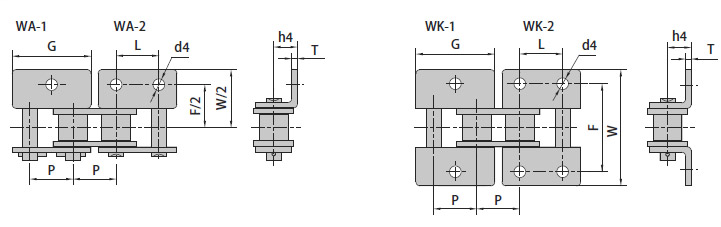 Приводные цепи с прикреплениями из нержавеющей сталиПриводные цепи с прикреплениями из нержавеющей сталиПриводные цепи с прикреплениями из нержавеющей сталиПриводные цепи с прикреплениями из нержавеющей сталиПриводные цепи с прикреплениями из нержавеющей сталиПриводные цепи с прикреплениями из нержавеющей сталиПриводные цепи с прикреплениями из нержавеющей сталиПриводные цепи с прикреплениями из нержавеющей сталиПриводные цепи с прикреплениями из нержавеющей сталиПриводные цепи с прикреплениями из нержавеющей сталиПриводные цепи с прикреплениями из нержавеющей сталиПриводные цепи с прикреплениями из нержавеющей сталиПриводные цепи с прикреплениями из нержавеющей сталиПриводные цепи с прикреплениями из нержавеющей сталиПриводные цепи с прикреплениями из нержавеющей сталиПриводные цепи с прикреплениями из нержавеющей сталиПриводные цепи с прикреплениями из нержавеющей сталиПриводные цепи с прикреплениями из нержавеющей сталиПриводные цепи с прикреплениями из нержавеющей сталиПриводные цепи с прикреплениями из нержавеющей сталиПриводные цепи с прикреплениями из нержавеющей сталиПриводные цепи с прикреплениями из нержавеющей сталиПриводные цепи с прикреплениями из нержавеющей сталиПриводные цепи с прикреплениями из нержавеющей сталиПриводные цепи с прикреплениями из нержавеющей сталиПриводные цепи с прикреплениями из нержавеющей сталиПриводные цепи с прикреплениями из нержавеющей сталиПриводные цепи с прикреплениями из нержавеющей сталиПриводные цепи с прикреплениями из нержавеющей сталиПриводные цепи с прикреплениями из нержавеющей сталиПриводные цепи с прикреплениями из нержавеющей сталиПриводные цепи с прикреплениями из нержавеющей сталиПриводные цепи с прикреплениями из нержавеющей сталиПриводные цепи с прикреплениями из нержавеющей сталиПриводные цепи с прикреплениями из нержавеющей сталиПриводные цепи с прикреплениями из нержавеющей сталиПриводные цепи с прикреплениями из нержавеющей сталиПриводные цепи с прикреплениями из нержавеющей сталиПриводные цепи с прикреплениями из нержавеющей сталиПриводные цепи с прикреплениями из нержавеющей сталиПриводные цепи с прикреплениями из нержавеющей сталиПриводные цепи с прикреплениями из нержавеющей сталиПриводные цепи с прикреплениями из нержавеющей сталиПриводные цепи с прикреплениями из нержавеющей сталиПриводные цепи с прикреплениями из нержавеющей сталиПриводные цепи с прикреплениями из нержавеющей сталиПриводные цепи с прикреплениями из нержавеющей сталиПриводные цепи с прикреплениями из нержавеющей сталиПриводные цепи с прикреплениями из нержавеющей сталиПриводные цепи с прикреплениями из нержавеющей сталиПриводные цепи с прикреплениями из нержавеющей сталиПриводные цепи с прикреплениями из нержавеющей сталиПриводные цепи с прикреплениями из нержавеющей сталиПриводные цепи с прикреплениями из нержавеющей сталиПриводные цепи с прикреплениями из нержавеющей сталиПриводные цепи с прикреплениями из нержавеющей сталиПриводные цепи с прикреплениями из нержавеющей сталиПриводные цепи с прикреплениями из нержавеющей сталиПриводные цепи с прикреплениями из нержавеющей сталиПриводные цепи с прикреплениями из нержавеющей сталиПриводные цепи с прикреплениями из нержавеющей сталиПриводные цепи с прикреплениями из нержавеющей сталиПриводные цепи с прикреплениями из нержавеющей сталиПриводные цепи с прикреплениями из нержавеющей сталиПриводные цепи с прикреплениями из нержавеющей сталиПриводные цепи с прикреплениями из нержавеющей сталиПриводные цепи с прикреплениями из нержавеющей сталиПриводные цепи с прикреплениями из нержавеющей сталиПриводные цепи с прикреплениями из нержавеющей сталиПриводные цепи с прикреплениями из нержавеющей сталиПриводные цепи с прикреплениями из нержавеющей сталиПриводные цепи с прикреплениями из нержавеющей сталиПриводные цепи с прикреплениями из нержавеющей сталиПриводные цепи с прикреплениями из нержавеющей сталиПриводные цепи с прикреплениями из нержавеющей сталиПриводные цепи с прикреплениями из нержавеющей сталиПриводные цепи с прикреплениями из нержавеющей сталиПриводные цепи с прикреплениями из нержавеющей сталиПриводные цепи с прикреплениями из нержавеющей сталиПриводные цепи с прикреплениями из нержавеющей сталиПриводные цепи с прикреплениями из нержавеющей сталиПриводные цепи с прикреплениями из нержавеющей сталиПриводные цепи с прикреплениями из нержавеющей сталиПриводные цепи с прикреплениями из нержавеющей сталиПриводные цепи с прикреплениями из нержавеющей сталиПриводные цепи с прикреплениями из нержавеющей сталиПриводные цепи с прикреплениями из нержавеющей сталиПриводные цепи с прикреплениями из нержавеющей сталиПриводные цепи с прикреплениями из нержавеющей сталиПриводные цепи с прикреплениями из нержавеющей сталиПриводные цепи с прикреплениями из нержавеющей сталиПриводные цепи с прикреплениями из нержавеющей сталиПриводные цепи с прикреплениями из нержавеющей сталиПриводные цепи с прикреплениями из нержавеющей сталиПриводные цепи с прикреплениями из нержавеющей сталиПриводные цепи с прикреплениями из нержавеющей сталиПриводные цепи с прикреплениями из нержавеющей сталиПриводные цепи с прикреплениями из нержавеющей сталиПриводные цепи с прикреплениями из нержавеющей сталиПриводные цепи с прикреплениями из нержавеющей сталиПриводные цепи с прикреплениями из нержавеющей сталиПриводные цепи с прикреплениями из нержавеющей сталиПриводные цепи с прикреплениями из нержавеющей сталиПриводные цепи с прикреплениями из нержавеющей сталиПриводные цепи с прикреплениями из нержавеющей сталиПриводные цепи с прикреплениями из нержавеющей сталиПриводные цепи с прикреплениями из нержавеющей сталиПриводные цепи с прикреплениями из нержавеющей сталиПриводные цепи с прикреплениями из нержавеющей сталиПриводные цепи с прикреплениями из нержавеющей сталиПриводные цепи с прикреплениями из нержавеющей сталиПриводные цепи с прикреплениями из нержавеющей сталиПриводные цепи с прикреплениями из нержавеющей сталиПриводные цепи с прикреплениями из нержавеющей сталиПриводные цепи с прикреплениями из нержавеющей сталиПриводные цепи с прикреплениями из нержавеющей сталиПриводные цепи с прикреплениями из нержавеющей сталиПриводные цепи с прикреплениями из нержавеющей сталиПриводные цепи с прикреплениями из нержавеющей сталиПриводные цепи с прикреплениями из нержавеющей сталиПриводные цепи с прикреплениями из нержавеющей сталиПриводные цепи с прикреплениями из нержавеющей сталиПриводные цепи с прикреплениями из нержавеющей сталиПриводные цепи с прикреплениями из нержавеющей сталиПриводные цепи с прикреплениями из нержавеющей сталиПриводные цепи с прикреплениями из нержавеющей сталиПриводные цепи с прикреплениями из нержавеющей сталиПриводные цепи с прикреплениями из нержавеющей сталиПриводные цепи с прикреплениями из нержавеющей сталиПриводные цепи с прикреплениями из нержавеющей сталиПриводные цепи с прикреплениями из нержавеющей сталиПриводные цепи с прикреплениями из нержавеющей сталиПриводные цепи с прикреплениями из нержавеющей сталиПриводные цепи с прикреплениями из нержавеющей сталиПриводные цепи с прикреплениями из нержавеющей сталиПриводные цепи с прикреплениями из нержавеющей сталиПриводные цепи с прикреплениями из нержавеющей сталиПриводные цепи с прикреплениями из нержавеющей сталиПриводные цепи с прикреплениями из нержавеющей сталиПриводные цепи с прикреплениями из нержавеющей сталиПриводные цепи с прикреплениями из нержавеющей сталиПриводные цепи с прикреплениями из нержавеющей сталиПриводные цепи с прикреплениями из нержавеющей сталиПриводные цепи с прикреплениями из нержавеющей сталиПриводные цепи с прикреплениями из нержавеющей сталиПриводные цепи с прикреплениями из нержавеющей сталиПриводные цепи с прикреплениями из нержавеющей сталиПриводные цепи с прикреплениями из нержавеющей сталиПриводные цепи с прикреплениями из нержавеющей сталиПриводные цепи с прикреплениями из нержавеющей сталиПриводные цепи с прикреплениями из нержавеющей сталиПриводные цепи с прикреплениями из нержавеющей сталиПриводные цепи с прикреплениями из нержавеющей сталиПриводные цепи с прикреплениями из нержавеющей сталиПриводные цепи с прикреплениями из нержавеющей сталиПриводные цепи с прикреплениями из нержавеющей сталиПриводные цепи с прикреплениями из нержавеющей сталиПриводные цепи с прикреплениями из нержавеющей сталиПриводные цепи с прикреплениями из нержавеющей сталиПриводные цепи с прикреплениями из нержавеющей сталиПриводные цепи с прикреплениями из нержавеющей сталиПриводные цепи с прикреплениями из нержавеющей сталиПриводные цепи с прикреплениями из нержавеющей сталиПриводные цепи с прикреплениями из нержавеющей сталиПриводные цепи с прикреплениями из нержавеющей сталиПриводные цепи с прикреплениями из нержавеющей сталиПриводные цепи с прикреплениями из нержавеющей сталиПриводные цепи с прикреплениями из нержавеющей сталиПриводные цепи с прикреплениями из нержавеющей сталиПриводные цепи с прикреплениями из нержавеющей сталиПриводные цепи с прикреплениями из нержавеющей сталиПриводные цепи с прикреплениями из нержавеющей сталиПриводные цепи с прикреплениями из нержавеющей сталиПриводные цепи с прикреплениями из нержавеющей сталиПриводные цепи с прикреплениями из нержавеющей сталиПриводные цепи с прикреплениями из нержавеющей сталиПриводные цепи с прикреплениями из нержавеющей сталиПриводные цепи с прикреплениями из нержавеющей сталиПриводные цепи с прикреплениями из нержавеющей сталиПриводные цепи с прикреплениями из нержавеющей сталиПриводные цепи с прикреплениями из нержавеющей сталиПриводные цепи с прикреплениями из нержавеющей сталиПриводные цепи с прикреплениями из нержавеющей сталиПриводные цепи с прикреплениями из нержавеющей сталиПриводные цепи с прикреплениями из нержавеющей сталиПриводные цепи с прикреплениями из нержавеющей сталиПриводные цепи с прикреплениями из нержавеющей сталиПриводные цепи с прикреплениями из нержавеющей сталиПриводные цепи с прикреплениями из нержавеющей сталиПриводные цепи с прикреплениями из нержавеющей сталиПриводные цепи с прикреплениями из нержавеющей сталиПриводные цепи с прикреплениями из нержавеющей сталиПриводные цепи с прикреплениями из нержавеющей сталиПриводные цепи с прикреплениями из нержавеющей сталиПриводные цепи с прикреплениями из нержавеющей сталиПриводные цепи с прикреплениями из нержавеющей сталиПриводные цепи с прикреплениями из нержавеющей сталиПриводные цепи с прикреплениями из нержавеющей сталиПриводные цепи с прикреплениями из нержавеющей сталиПриводные цепи с прикреплениями из нержавеющей сталиПриводные цепи с прикреплениями из нержавеющей сталиПриводные цепи с прикреплениями из нержавеющей сталиПриводные цепи с прикреплениями из нержавеющей сталиПриводные цепи с прикреплениями из нержавеющей сталиПриводные цепи с прикреплениями из нержавеющей сталиПриводные цепи с прикреплениями из нержавеющей сталиПриводные цепи с прикреплениями из нержавеющей сталиПриводные цепи с прикреплениями из нержавеющей сталиПриводные цепи с прикреплениями из нержавеющей сталиПриводные цепи с прикреплениями из нержавеющей сталиПриводные цепи с прикреплениями из нержавеющей сталиПриводные цепи с прикреплениями из нержавеющей сталиПриводные цепи с прикреплениями из нержавеющей сталиПриводные цепи с прикреплениями из нержавеющей сталиПриводные цепи с прикреплениями из нержавеющей сталиПриводные цепи с прикреплениями из нержавеющей сталиПриводные цепи с прикреплениями из нержавеющей сталиПриводные цепи с прикреплениями из нержавеющей сталиПриводные цепи с прикреплениями из нержавеющей сталиПриводные цепи с прикреплениями из нержавеющей сталиПриводные цепи с прикреплениями из нержавеющей сталиПриводные цепи с прикреплениями из нержавеющей сталиПриводные цепи с прикреплениями из нержавеющей сталиПриводные цепи с прикреплениями из нержавеющей сталиПриводные цепи с прикреплениями из нержавеющей сталиПриводные цепи с прикреплениями из нержавеющей сталиПриводные цепи с прикреплениями из нержавеющей сталиПриводные цепи с прикреплениями из нержавеющей сталиПриводные цепи с прикреплениями из нержавеющей сталиПриводные цепи с прикреплениями из нержавеющей сталиПриводные цепи с прикреплениями из нержавеющей сталиПриводные цепи с прикреплениями из нержавеющей сталиПриводные цепи с прикреплениями из нержавеющей сталиПриводные цепи с прикреплениями из нержавеющей сталиПриводные цепи с прикреплениями из нержавеющей сталиПриводные цепи с прикреплениями из нержавеющей сталиПриводные цепи с прикреплениями из нержавеющей сталиПриводные цепи с прикреплениями из нержавеющей сталиПриводные цепи с прикреплениями из нержавеющей сталиПриводные цепи с прикреплениями из нержавеющей сталиПриводные цепи с прикреплениями из нержавеющей сталиПриводные цепи с прикреплениями из нержавеющей сталиПриводные цепи с прикреплениями из нержавеющей сталиПриводные цепи с прикреплениями из нержавеющей сталиПриводные цепи с прикреплениями из нержавеющей сталиПриводные цепи с прикреплениями из нержавеющей сталиОбозначение цепиОбозначение цепиОбозначение цепиОбозначение цепиP mmP mmP mmP mmP mmP mmP mmP mmP mmP mmP mmP mmP mmP mmP mmP mmP mmP mmP mmP mmP mmP mmP mmP mmP mmP mmP mmP mmP mmP mmG mmG mmG mmG mmG mmG mmG mmG mmG mmG mmG mmG mmG mmG mmG mmG mmG mmG mmG mmG mmG mmG mmG mmG mmG mmG mmG mmG mmG mmG mmG mmG mmG mmG mmG mmG mmG mmL mmL mmL mmL mmL mmL mmL mmL mmL mmL mmL mmL mmL mmL mmL mmL mmL mmL mmL mmL mmL mmL mmL mmL mmL mmL mmL mmL mmL mmL mmL mmL mmL mmF mmF mmF mmF mmF mmF mmF mmF mmF mmF mmF mmF mmF mmF mmF mmF mmF mmF mmF mmF mmF mmF mmF mmF mmF mmF mmF mmF mmF mmF mmF mmF mmF mmF mmW mmW mmW mmW mmW mmW mmW mmW mmW mmW mmW mmW mmW mmW mmW mmW mmW mmW mmW mmW mmW mmW mmW mmW mmW mmW mmW mmW mmW mmW mmW mmW mmT mmT mmT mmT mmT mmT mmT mmT mmT mmT mmT mmT mmT mmT mmT mmT mmT mmT mmT mmT mmT mmT mmT mmT mmT mmT mmT mmT mmT mmT mmh4 mmh4 mmh4 mmh4 mmh4 mmh4 mmh4 mmh4 mmh4 mmh4 mmh4 mmh4 mmh4 mmh4 mmh4 mmh4 mmh4 mmh4 mmh4 mmh4 mmh4 mmh4 mmh4 mmh4 mmd4 mmd4 mmd4 mmd4 mmd4 mmd4 mmd4 mmd4 mmd4 mmd4 mmd4 mmd4 mmd4 mmd4 mmd4 mmd4 mmd4 mmd4 mmd4 mmd4 mmd4 mmd4 mmЦепь 08ASSЦепь 08ASSЦепь 08ASSЦепь 08ASS12.70012.70012.70012.70012.70012.70012.70012.70012.70012.70012.70012.70012.70012.70012.70012.70012.70012.70012.70012.70012.70012.70012.70012.70012.70012.70012.70012.70012.70012.70023.0023.0023.0023.0023.0023.0023.0023.0023.0023.0023.0023.0023.0023.0023.0023.0023.0023.0023.0023.0023.0023.0023.0023.0023.0023.0023.0023.0023.0023.0023.0023.0023.0023.0023.0023.0023.0012.70012.70012.70012.70012.70012.70012.70012.70012.70012.70012.70012.70012.70012.70012.70012.70012.70012.70012.70012.70012.70012.70012.70012.70012.70012.70012.70012.70012.70012.70012.70012.70012.70025.425.425.425.425.425.425.425.425.425.425.425.425.425.425.425.425.425.425.425.425.425.425.425.425.425.425.425.425.425.425.425.425.425.435.6035.6035.6035.6035.6035.6035.6035.6035.6035.6035.6035.6035.6035.6035.6035.6035.6035.6035.6035.6035.6035.6035.6035.6035.6035.6035.6035.6035.6035.6035.6035.601.501.501.501.501.501.501.501.501.501.501.501.501.501.501.501.501.501.501.501.501.501.501.501.501.501.501.501.501.501.507.907.907.907.907.907.907.907.907.907.907.907.907.907.907.907.907.907.907.907.907.907.907.907.903.43.43.43.43.43.43.43.43.43.43.43.43.43.43.43.43.43.43.43.43.43.4Цепь 10ASSЦепь 10ASSЦепь 10ASSЦепь 10ASS15.87515.87515.87515.87515.87515.87515.87515.87515.87515.87515.87515.87515.87515.87515.87515.87515.87515.87515.87515.87515.87515.87515.87515.87515.87515.87515.87515.87515.87515.87528.8028.8028.8028.8028.8028.8028.8028.8028.8028.8028.8028.8028.8028.8028.8028.8028.8028.8028.8028.8028.8028.8028.8028.8028.8028.8028.8028.8028.8028.8028.8028.8028.8028.8028.8028.8028.8015.87515.87515.87515.87515.87515.87515.87515.87515.87515.87515.87515.87515.87515.87515.87515.87515.87515.87515.87515.87515.87515.87515.87515.87515.87515.87515.87515.87515.87515.87515.87515.87515.87531.831.831.831.831.831.831.831.831.831.831.831.831.831.831.831.831.831.831.831.831.831.831.831.831.831.831.831.831.831.831.831.831.831.846.8046.8046.8046.8046.8046.8046.8046.8046.8046.8046.8046.8046.8046.8046.8046.8046.8046.8046.8046.8046.8046.8046.8046.8046.8046.8046.8046.8046.8046.8046.8046.802.032.032.032.032.032.032.032.032.032.032.032.032.032.032.032.032.032.032.032.032.032.032.032.032.032.032.032.032.032.0310.3010.3010.3010.3010.3010.3010.3010.3010.3010.3010.3010.3010.3010.3010.3010.3010.3010.3010.3010.3010.3010.3010.3010.305.55.55.55.55.55.55.55.55.55.55.55.55.55.55.55.55.55.55.55.55.55.5Цепь 12ASSЦепь 12ASSЦепь 12ASSЦепь 12ASS19.05019.05019.05019.05019.05019.05019.05019.05019.05019.05019.05019.05019.05019.05019.05019.05019.05019.05019.05019.05019.05019.05019.05019.05019.05019.05019.05019.05019.05019.05034.6534.6534.6534.6534.6534.6534.6534.6534.6534.6534.6534.6534.6534.6534.6534.6534.6534.6534.6534.6534.6534.6534.6534.6534.6534.6534.6534.6534.6534.6534.6534.6534.6534.6534.6534.6534.6519.05019.05019.05019.05019.05019.05019.05019.05019.05019.05019.05019.05019.05019.05019.05019.05019.05019.05019.05019.05019.05019.05019.05019.05019.05019.05019.05019.05019.05019.05019.05019.05019.05038.138.138.138.138.138.138.138.138.138.138.138.138.138.138.138.138.138.138.138.138.138.138.138.138.138.138.138.138.138.138.138.138.138.156.4056.4056.4056.4056.4056.4056.4056.4056.4056.4056.4056.4056.4056.4056.4056.4056.4056.4056.4056.4056.4056.4056.4056.4056.4056.4056.4056.4056.4056.4056.4056.402.422.422.422.422.422.422.422.422.422.422.422.422.422.422.422.422.422.422.422.422.422.422.422.422.422.422.422.422.422.4211.9011.9011.9011.9011.9011.9011.9011.9011.9011.9011.9011.9011.9011.9011.9011.9011.9011.9011.9011.9011.9011.9011.9011.905.55.55.55.55.55.55.55.55.55.55.55.55.55.55.55.55.55.55.55.55.55.5Цепь 16ASSЦепь 16ASSЦепь 16ASSЦепь 16ASS25.40025.40025.40025.40025.40025.40025.40025.40025.40025.40025.40025.40025.40025.40025.40025.40025.40025.40025.40025.40025.40025.40025.40025.40025.40025.40025.40025.40025.40025.40045.9045.9045.9045.9045.9045.9045.9045.9045.9045.9045.9045.9045.9045.9045.9045.9045.9045.9045.9045.9045.9045.9045.9045.9045.9045.9045.9045.9045.9045.9045.9045.9045.9045.9045.9045.9045.9025.40025.40025.40025.40025.40025.40025.40025.40025.40025.40025.40025.40025.40025.40025.40025.40025.40025.40025.40025.40025.40025.40025.40025.40025.40025.40025.40025.40025.40025.40025.40025.40025.40050.850.850.850.850.850.850.850.850.850.850.850.850.850.850.850.850.850.850.850.850.850.850.850.850.850.850.850.850.850.850.850.850.850.873.2073.2073.2073.2073.2073.2073.2073.2073.2073.2073.2073.2073.2073.2073.2073.2073.2073.2073.2073.2073.2073.2073.2073.2073.2073.2073.2073.2073.2073.2073.2073.203.253.253.253.253.253.253.253.253.253.253.253.253.253.253.253.253.253.253.253.253.253.253.253.253.253.253.253.253.253.2515.9015.9015.9015.9015.9015.9015.9015.9015.9015.9015.9015.9015.9015.9015.9015.9015.9015.9015.9015.9015.9015.9015.9015.906.86.86.86.86.86.86.86.86.86.86.86.86.86.86.86.86.86.86.86.86.86.8Цепь 20ASSЦепь 20ASSЦепь 20ASSЦепь 20ASS31.75031.75031.75031.75031.75031.75031.75031.75031.75031.75031.75031.75031.75031.75031.75031.75031.75031.75031.75031.75031.75031.75031.75031.75031.75031.75031.75031.75031.75031.75057.6557.6557.6557.6557.6557.6557.6557.6557.6557.6557.6557.6557.6557.6557.6557.6557.6557.6557.6557.6557.6557.6557.6557.6557.6557.6557.6557.6557.6557.6557.6557.6557.6557.6557.6557.6557.6531.75031.75031.75031.75031.75031.75031.75031.75031.75031.75031.75031.75031.75031.75031.75031.75031.75031.75031.75031.75031.75031.75031.75031.75031.75031.75031.75031.75031.75031.75031.75031.75031.75063.563.563.563.563.563.563.563.563.563.563.563.563.563.563.563.563.563.563.563.563.563.563.563.563.563.563.563.563.563.563.563.563.563.589.8089.8089.8089.8089.8089.8089.8089.8089.8089.8089.8089.8089.8089.8089.8089.8089.8089.8089.8089.8089.8089.8089.8089.8089.8089.8089.8089.8089.8089.8089.8089.804.004.004.004.004.004.004.004.004.004.004.004.004.004.004.004.004.004.004.004.004.004.004.004.004.004.004.004.004.004.0019.8019.8019.8019.8019.8019.8019.8019.8019.8019.8019.8019.8019.8019.8019.8019.8019.8019.8019.8019.8019.8019.8019.8019.809.29.29.29.29.29.29.29.29.29.29.29.29.29.29.29.29.29.29.29.29.29.2Цепь 08BSSЦепь 08BSSЦепь 08BSSЦепь 08BSS12.70012.70012.70012.70012.70012.70012.70012.70012.70012.70012.70012.70012.70012.70012.70012.70012.70012.70012.70012.70012.70012.70012.70012.70012.70012.70012.70012.70012.70012.70024.0024.0024.0024.0024.0024.0024.0024.0024.0024.0024.0024.0024.0024.0024.0024.0024.0024.0024.0024.0024.0024.0024.0024.0024.0024.0024.0024.0024.0024.0024.0024.0024.0024.0024.0024.0024.0012.70012.70012.70012.70012.70012.70012.70012.70012.70012.70012.70012.70012.70012.70012.70012.70012.70012.70012.70012.70012.70012.70012.70012.70012.70012.70012.70012.70012.70012.70012.70012.70012.70025.425.425.425.425.425.425.425.425.425.425.425.425.425.425.425.425.425.425.425.425.425.425.425.425.425.425.425.425.425.425.425.425.425.436.4036.4036.4036.4036.4036.4036.4036.4036.4036.4036.4036.4036.4036.4036.4036.4036.4036.4036.4036.4036.4036.4036.4036.4036.4036.4036.4036.4036.4036.4036.4036.401.601.601.601.601.601.601.601.601.601.601.601.601.601.601.601.601.601.601.601.601.601.601.601.601.601.601.601.601.601.608.908.908.908.908.908.908.908.908.908.908.908.908.908.908.908.908.908.908.908.908.908.908.908.904.34.34.34.34.34.34.34.34.34.34.34.34.34.34.34.34.34.34.34.34.34.3Цепь 10BSSЦепь 10BSSЦепь 10BSSЦепь 10BSS15.87515.87515.87515.87515.87515.87515.87515.87515.87515.87515.87515.87515.87515.87515.87515.87515.87515.87515.87515.87515.87515.87515.87515.87515.87515.87515.87515.87515.87515.87529.5829.5829.5829.5829.5829.5829.5829.5829.5829.5829.5829.5829.5829.5829.5829.5829.5829.5829.5829.5829.5829.5829.5829.5829.5829.5829.5829.5829.5829.5829.5829.5829.5829.5829.5829.5829.5815.87515.87515.87515.87515.87515.87515.87515.87515.87515.87515.87515.87515.87515.87515.87515.87515.87515.87515.87515.87515.87515.87515.87515.87515.87515.87515.87515.87515.87515.87515.87515.87515.87531.831.831.831.831.831.831.831.831.831.831.831.831.831.831.831.831.831.831.831.831.831.831.831.831.831.831.831.831.831.831.831.831.831.844.6044.6044.6044.6044.6044.6044.6044.6044.6044.6044.6044.6044.6044.6044.6044.6044.6044.6044.6044.6044.6044.6044.6044.6044.6044.6044.6044.6044.6044.6044.6044.601.701.701.701.701.701.701.701.701.701.701.701.701.701.701.701.701.701.701.701.701.701.701.701.701.701.701.701.701.701.7010.3110.3110.3110.3110.3110.3110.3110.3110.3110.3110.3110.3110.3110.3110.3110.3110.3110.3110.3110.3110.3110.3110.3110.315.35.35.35.35.35.35.35.35.35.35.35.35.35.35.35.35.35.35.35.35.35.3Цепь 12BSSЦепь 12BSSЦепь 12BSSЦепь 12BSS19.05019.05019.05019.05019.05019.05019.05019.05019.05019.05019.05019.05019.05019.05019.05019.05019.05019.05019.05019.05019.05019.05019.05019.05019.05019.05019.05019.05019.05019.05034.0534.0534.0534.0534.0534.0534.0534.0534.0534.0534.0534.0534.0534.0534.0534.0534.0534.0534.0534.0534.0534.0534.0534.0534.0534.0534.0534.0534.0534.0534.0534.0534.0534.0534.0534.0534.0519.05019.05019.05019.05019.05019.05019.05019.05019.05019.05019.05019.05019.05019.05019.05019.05019.05019.05019.05019.05019.05019.05019.05019.05019.05019.05019.05019.05019.05019.05019.05019.05019.05038.138.138.138.138.138.138.138.138.138.138.138.138.138.138.138.138.138.138.138.138.138.138.138.138.138.138.138.138.138.138.138.138.138.152.4052.4052.4052.4052.4052.4052.4052.4052.4052.4052.4052.4052.4052.4052.4052.4052.4052.4052.4052.4052.4052.4052.4052.4052.4052.4052.4052.4052.4052.4052.4052.401.851.851.851.851.851.851.851.851.851.851.851.851.851.851.851.851.851.851.851.851.851.851.851.851.851.851.851.851.851.8513.4613.4613.4613.4613.4613.4613.4613.4613.4613.4613.4613.4613.4613.4613.4613.4613.4613.4613.4613.4613.4613.4613.4613.466.46.46.46.46.46.46.46.46.46.46.46.46.46.46.46.46.46.46.46.46.46.4Цепь 16BSSЦепь 16BSSЦепь 16BSSЦепь 16BSS25.40025.40025.40025.40025.40025.40025.40025.40025.40025.40025.40025.40025.40025.40025.40025.40025.40025.40025.40025.40025.40025.40025.40025.40025.40025.40025.40025.40025.40025.40046.4046.4046.4046.4046.4046.4046.4046.4046.4046.4046.4046.4046.4046.4046.4046.4046.4046.4046.4046.4046.4046.4046.4046.4046.4046.4046.4046.4046.4046.4046.4046.4046.4046.4046.4046.4046.4025.40025.40025.40025.40025.40025.40025.40025.40025.40025.40025.40025.40025.40025.40025.40025.40025.40025.40025.40025.40025.40025.40025.40025.40025.40025.40025.40025.40025.40025.40025.40025.40025.40050.850.850.850.850.850.850.850.850.850.850.850.850.850.850.850.850.850.850.850.850.850.850.850.850.850.850.850.850.850.850.850.850.850.872.6072.6072.6072.6072.6072.6072.6072.6072.6072.6072.6072.6072.6072.6072.6072.6072.6072.6072.6072.6072.6072.6072.6072.6072.6072.6072.6072.6072.6072.6072.6072.603.103.103.103.103.103.103.103.103.103.103.103.103.103.103.103.103.103.103.103.103.103.103.103.103.103.103.103.103.103.1015.8815.8815.8815.8815.8815.8815.8815.8815.8815.8815.8815.8815.8815.8815.8815.8815.8815.8815.8815.8815.8815.8815.8815.886.46.46.46.46.46.46.46.46.46.46.46.46.46.46.46.46.46.46.46.46.46.4Цепь 20BSSЦепь 20BSSЦепь 20BSSЦепь 20BSS31.75031.75031.75031.75031.75031.75031.75031.75031.75031.75031.75031.75031.75031.75031.75031.75031.75031.75031.75031.75031.75031.75031.75031.75031.75031.75031.75031.75031.75031.75058.1058.1058.1058.1058.1058.1058.1058.1058.1058.1058.1058.1058.1058.1058.1058.1058.1058.1058.1058.1058.1058.1058.1058.1058.1058.1058.1058.1058.1058.1058.1058.1058.1058.1058.1058.1058.1031.75031.75031.75031.75031.75031.75031.75031.75031.75031.75031.75031.75031.75031.75031.75031.75031.75031.75031.75031.75031.75031.75031.75031.75031.75031.75031.75031.75031.75031.75031.75031.75031.75063.063.063.063.063.063.063.063.063.063.063.063.063.063.063.063.063.063.063.063.063.063.063.063.063.063.063.063.063.063.063.063.063.063.0100.50100.50100.50100.50100.50100.50100.50100.50100.50100.50100.50100.50100.50100.50100.50100.50100.50100.50100.50100.50100.50100.50100.50100.50100.50100.50100.50100.50100.50100.50100.50100.503.503.503.503.503.503.503.503.503.503.503.503.503.503.503.503.503.503.503.503.503.503.503.503.503.503.503.503.503.503.5019.8019.8019.8019.8019.8019.8019.8019.8019.8019.8019.8019.8019.8019.8019.8019.8019.8019.8019.8019.8019.8019.8019.8019.809.09.09.09.09.09.09.09.09.09.09.09.09.09.09.09.09.09.09.09.09.09.0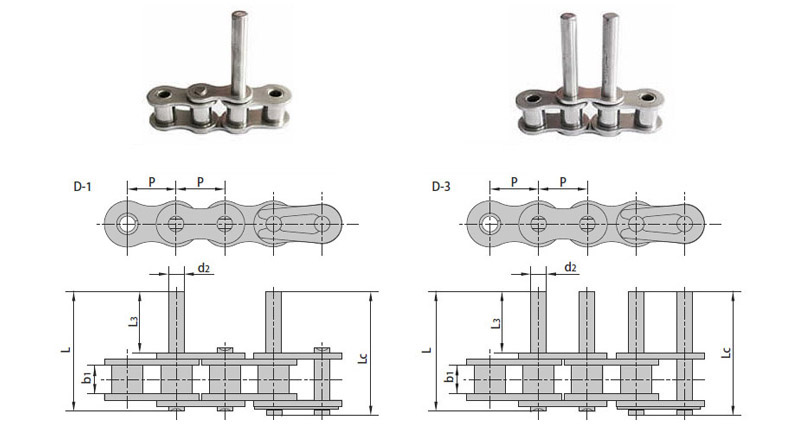 Приводные роликовые цепи из нержавеющей стали с удлиненными валикамиПриводные роликовые цепи из нержавеющей стали с удлиненными валикамиПриводные роликовые цепи из нержавеющей стали с удлиненными валикамиПриводные роликовые цепи из нержавеющей стали с удлиненными валикамиПриводные роликовые цепи из нержавеющей стали с удлиненными валикамиПриводные роликовые цепи из нержавеющей стали с удлиненными валикамиПриводные роликовые цепи из нержавеющей стали с удлиненными валикамиПриводные роликовые цепи из нержавеющей стали с удлиненными валикамиПриводные роликовые цепи из нержавеющей стали с удлиненными валикамиПриводные роликовые цепи из нержавеющей стали с удлиненными валикамиПриводные роликовые цепи из нержавеющей стали с удлиненными валикамиПриводные роликовые цепи из нержавеющей стали с удлиненными валикамиПриводные роликовые цепи из нержавеющей стали с удлиненными валикамиПриводные роликовые цепи из нержавеющей стали с удлиненными валикамиПриводные роликовые цепи из нержавеющей стали с удлиненными валикамиПриводные роликовые цепи из нержавеющей стали с удлиненными валикамиПриводные роликовые цепи из нержавеющей стали с удлиненными валикамиПриводные роликовые цепи из нержавеющей стали с удлиненными валикамиПриводные роликовые цепи из нержавеющей стали с удлиненными валикамиПриводные роликовые цепи из нержавеющей стали с удлиненными валикамиПриводные роликовые цепи из нержавеющей стали с удлиненными валикамиПриводные роликовые цепи из нержавеющей стали с удлиненными валикамиПриводные роликовые цепи из нержавеющей стали с удлиненными валикамиПриводные роликовые цепи из нержавеющей стали с удлиненными валикамиПриводные роликовые цепи из нержавеющей стали с удлиненными валикамиПриводные роликовые цепи из нержавеющей стали с удлиненными валикамиПриводные роликовые цепи из нержавеющей стали с удлиненными валикамиПриводные роликовые цепи из нержавеющей стали с удлиненными валикамиПриводные роликовые цепи из нержавеющей стали с удлиненными валикамиПриводные роликовые цепи из нержавеющей стали с удлиненными валикамиПриводные роликовые цепи из нержавеющей стали с удлиненными валикамиПриводные роликовые цепи из нержавеющей стали с удлиненными валикамиПриводные роликовые цепи из нержавеющей стали с удлиненными валикамиПриводные роликовые цепи из нержавеющей стали с удлиненными валикамиПриводные роликовые цепи из нержавеющей стали с удлиненными валикамиПриводные роликовые цепи из нержавеющей стали с удлиненными валикамиПриводные роликовые цепи из нержавеющей стали с удлиненными валикамиПриводные роликовые цепи из нержавеющей стали с удлиненными валикамиПриводные роликовые цепи из нержавеющей стали с удлиненными валикамиПриводные роликовые цепи из нержавеющей стали с удлиненными валикамиПриводные роликовые цепи из нержавеющей стали с удлиненными валикамиПриводные роликовые цепи из нержавеющей стали с удлиненными валикамиПриводные роликовые цепи из нержавеющей стали с удлиненными валикамиПриводные роликовые цепи из нержавеющей стали с удлиненными валикамиПриводные роликовые цепи из нержавеющей стали с удлиненными валикамиПриводные роликовые цепи из нержавеющей стали с удлиненными валикамиПриводные роликовые цепи из нержавеющей стали с удлиненными валикамиПриводные роликовые цепи из нержавеющей стали с удлиненными валикамиПриводные роликовые цепи из нержавеющей стали с удлиненными валикамиПриводные роликовые цепи из нержавеющей стали с удлиненными валикамиПриводные роликовые цепи из нержавеющей стали с удлиненными валикамиПриводные роликовые цепи из нержавеющей стали с удлиненными валикамиПриводные роликовые цепи из нержавеющей стали с удлиненными валикамиПриводные роликовые цепи из нержавеющей стали с удлиненными валикамиПриводные роликовые цепи из нержавеющей стали с удлиненными валикамиПриводные роликовые цепи из нержавеющей стали с удлиненными валикамиПриводные роликовые цепи из нержавеющей стали с удлиненными валикамиПриводные роликовые цепи из нержавеющей стали с удлиненными валикамиПриводные роликовые цепи из нержавеющей стали с удлиненными валикамиПриводные роликовые цепи из нержавеющей стали с удлиненными валикамиПриводные роликовые цепи из нержавеющей стали с удлиненными валикамиПриводные роликовые цепи из нержавеющей стали с удлиненными валикамиПриводные роликовые цепи из нержавеющей стали с удлиненными валикамиПриводные роликовые цепи из нержавеющей стали с удлиненными валикамиПриводные роликовые цепи из нержавеющей стали с удлиненными валикамиПриводные роликовые цепи из нержавеющей стали с удлиненными валикамиПриводные роликовые цепи из нержавеющей стали с удлиненными валикамиПриводные роликовые цепи из нержавеющей стали с удлиненными валикамиПриводные роликовые цепи из нержавеющей стали с удлиненными валикамиПриводные роликовые цепи из нержавеющей стали с удлиненными валикамиПриводные роликовые цепи из нержавеющей стали с удлиненными валикамиПриводные роликовые цепи из нержавеющей стали с удлиненными валикамиПриводные роликовые цепи из нержавеющей стали с удлиненными валикамиПриводные роликовые цепи из нержавеющей стали с удлиненными валикамиПриводные роликовые цепи из нержавеющей стали с удлиненными валикамиПриводные роликовые цепи из нержавеющей стали с удлиненными валикамиПриводные роликовые цепи из нержавеющей стали с удлиненными валикамиПриводные роликовые цепи из нержавеющей стали с удлиненными валикамиПриводные роликовые цепи из нержавеющей стали с удлиненными валикамиПриводные роликовые цепи из нержавеющей стали с удлиненными валикамиПриводные роликовые цепи из нержавеющей стали с удлиненными валикамиПриводные роликовые цепи из нержавеющей стали с удлиненными валикамиПриводные роликовые цепи из нержавеющей стали с удлиненными валикамиПриводные роликовые цепи из нержавеющей стали с удлиненными валикамиПриводные роликовые цепи из нержавеющей стали с удлиненными валикамиПриводные роликовые цепи из нержавеющей стали с удлиненными валикамиПриводные роликовые цепи из нержавеющей стали с удлиненными валикамиПриводные роликовые цепи из нержавеющей стали с удлиненными валикамиПриводные роликовые цепи из нержавеющей стали с удлиненными валикамиПриводные роликовые цепи из нержавеющей стали с удлиненными валикамиПриводные роликовые цепи из нержавеющей стали с удлиненными валикамиПриводные роликовые цепи из нержавеющей стали с удлиненными валикамиПриводные роликовые цепи из нержавеющей стали с удлиненными валикамиПриводные роликовые цепи из нержавеющей стали с удлиненными валикамиПриводные роликовые цепи из нержавеющей стали с удлиненными валикамиПриводные роликовые цепи из нержавеющей стали с удлиненными валикамиПриводные роликовые цепи из нержавеющей стали с удлиненными валикамиПриводные роликовые цепи из нержавеющей стали с удлиненными валикамиПриводные роликовые цепи из нержавеющей стали с удлиненными валикамиПриводные роликовые цепи из нержавеющей стали с удлиненными валикамиПриводные роликовые цепи из нержавеющей стали с удлиненными валикамиПриводные роликовые цепи из нержавеющей стали с удлиненными валикамиПриводные роликовые цепи из нержавеющей стали с удлиненными валикамиПриводные роликовые цепи из нержавеющей стали с удлиненными валикамиПриводные роликовые цепи из нержавеющей стали с удлиненными валикамиПриводные роликовые цепи из нержавеющей стали с удлиненными валикамиПриводные роликовые цепи из нержавеющей стали с удлиненными валикамиПриводные роликовые цепи из нержавеющей стали с удлиненными валикамиПриводные роликовые цепи из нержавеющей стали с удлиненными валикамиПриводные роликовые цепи из нержавеющей стали с удлиненными валикамиПриводные роликовые цепи из нержавеющей стали с удлиненными валикамиПриводные роликовые цепи из нержавеющей стали с удлиненными валикамиПриводные роликовые цепи из нержавеющей стали с удлиненными валикамиПриводные роликовые цепи из нержавеющей стали с удлиненными валикамиПриводные роликовые цепи из нержавеющей стали с удлиненными валикамиПриводные роликовые цепи из нержавеющей стали с удлиненными валикамиПриводные роликовые цепи из нержавеющей стали с удлиненными валикамиПриводные роликовые цепи из нержавеющей стали с удлиненными валикамиПриводные роликовые цепи из нержавеющей стали с удлиненными валикамиПриводные роликовые цепи из нержавеющей стали с удлиненными валикамиПриводные роликовые цепи из нержавеющей стали с удлиненными валикамиПриводные роликовые цепи из нержавеющей стали с удлиненными валикамиПриводные роликовые цепи из нержавеющей стали с удлиненными валикамиПриводные роликовые цепи из нержавеющей стали с удлиненными валикамиПриводные роликовые цепи из нержавеющей стали с удлиненными валикамиПриводные роликовые цепи из нержавеющей стали с удлиненными валикамиПриводные роликовые цепи из нержавеющей стали с удлиненными валикамиПриводные роликовые цепи из нержавеющей стали с удлиненными валикамиПриводные роликовые цепи из нержавеющей стали с удлиненными валикамиПриводные роликовые цепи из нержавеющей стали с удлиненными валикамиПриводные роликовые цепи из нержавеющей стали с удлиненными валикамиПриводные роликовые цепи из нержавеющей стали с удлиненными валикамиПриводные роликовые цепи из нержавеющей стали с удлиненными валикамиПриводные роликовые цепи из нержавеющей стали с удлиненными валикамиПриводные роликовые цепи из нержавеющей стали с удлиненными валикамиПриводные роликовые цепи из нержавеющей стали с удлиненными валикамиПриводные роликовые цепи из нержавеющей стали с удлиненными валикамиПриводные роликовые цепи из нержавеющей стали с удлиненными валикамиПриводные роликовые цепи из нержавеющей стали с удлиненными валикамиПриводные роликовые цепи из нержавеющей стали с удлиненными валикамиПриводные роликовые цепи из нержавеющей стали с удлиненными валикамиПриводные роликовые цепи из нержавеющей стали с удлиненными валикамиПриводные роликовые цепи из нержавеющей стали с удлиненными валикамиПриводные роликовые цепи из нержавеющей стали с удлиненными валикамиПриводные роликовые цепи из нержавеющей стали с удлиненными валикамиПриводные роликовые цепи из нержавеющей стали с удлиненными валикамиПриводные роликовые цепи из нержавеющей стали с удлиненными валикамиПриводные роликовые цепи из нержавеющей стали с удлиненными валикамиПриводные роликовые цепи из нержавеющей стали с удлиненными валикамиПриводные роликовые цепи из нержавеющей стали с удлиненными валикамиПриводные роликовые цепи из нержавеющей стали с удлиненными валикамиПриводные роликовые цепи из нержавеющей стали с удлиненными валикамиПриводные роликовые цепи из нержавеющей стали с удлиненными валикамиПриводные роликовые цепи из нержавеющей стали с удлиненными валикамиПриводные роликовые цепи из нержавеющей стали с удлиненными валикамиПриводные роликовые цепи из нержавеющей стали с удлиненными валикамиПриводные роликовые цепи из нержавеющей стали с удлиненными валикамиПриводные роликовые цепи из нержавеющей стали с удлиненными валикамиПриводные роликовые цепи из нержавеющей стали с удлиненными валикамиПриводные роликовые цепи из нержавеющей стали с удлиненными валикамиПриводные роликовые цепи из нержавеющей стали с удлиненными валикамиПриводные роликовые цепи из нержавеющей стали с удлиненными валикамиПриводные роликовые цепи из нержавеющей стали с удлиненными валикамиПриводные роликовые цепи из нержавеющей стали с удлиненными валикамиПриводные роликовые цепи из нержавеющей стали с удлиненными валикамиПриводные роликовые цепи из нержавеющей стали с удлиненными валикамиПриводные роликовые цепи из нержавеющей стали с удлиненными валикамиПриводные роликовые цепи из нержавеющей стали с удлиненными валикамиПриводные роликовые цепи из нержавеющей стали с удлиненными валикамиПриводные роликовые цепи из нержавеющей стали с удлиненными валикамиПриводные роликовые цепи из нержавеющей стали с удлиненными валикамиПриводные роликовые цепи из нержавеющей стали с удлиненными валикамиПриводные роликовые цепи из нержавеющей стали с удлиненными валикамиПриводные роликовые цепи из нержавеющей стали с удлиненными валикамиПриводные роликовые цепи из нержавеющей стали с удлиненными валикамиПриводные роликовые цепи из нержавеющей стали с удлиненными валикамиПриводные роликовые цепи из нержавеющей стали с удлиненными валикамиПриводные роликовые цепи из нержавеющей стали с удлиненными валикамиПриводные роликовые цепи из нержавеющей стали с удлиненными валикамиПриводные роликовые цепи из нержавеющей стали с удлиненными валикамиПриводные роликовые цепи из нержавеющей стали с удлиненными валикамиПриводные роликовые цепи из нержавеющей стали с удлиненными валикамиПриводные роликовые цепи из нержавеющей стали с удлиненными валикамиПриводные роликовые цепи из нержавеющей стали с удлиненными валикамиПриводные роликовые цепи из нержавеющей стали с удлиненными валикамиПриводные роликовые цепи из нержавеющей стали с удлиненными валикамиПриводные роликовые цепи из нержавеющей стали с удлиненными валикамиПриводные роликовые цепи из нержавеющей стали с удлиненными валикамиПриводные роликовые цепи из нержавеющей стали с удлиненными валикамиПриводные роликовые цепи из нержавеющей стали с удлиненными валикамиПриводные роликовые цепи из нержавеющей стали с удлиненными валикамиПриводные роликовые цепи из нержавеющей стали с удлиненными валикамиПриводные роликовые цепи из нержавеющей стали с удлиненными валикамиПриводные роликовые цепи из нержавеющей стали с удлиненными валикамиПриводные роликовые цепи из нержавеющей стали с удлиненными валикамиПриводные роликовые цепи из нержавеющей стали с удлиненными валикамиПриводные роликовые цепи из нержавеющей стали с удлиненными валикамиПриводные роликовые цепи из нержавеющей стали с удлиненными валикамиПриводные роликовые цепи из нержавеющей стали с удлиненными валикамиПриводные роликовые цепи из нержавеющей стали с удлиненными валикамиПриводные роликовые цепи из нержавеющей стали с удлиненными валикамиПриводные роликовые цепи из нержавеющей стали с удлиненными валикамиПриводные роликовые цепи из нержавеющей стали с удлиненными валикамиПриводные роликовые цепи из нержавеющей стали с удлиненными валикамиПриводные роликовые цепи из нержавеющей стали с удлиненными валикамиПриводные роликовые цепи из нержавеющей стали с удлиненными валикамиПриводные роликовые цепи из нержавеющей стали с удлиненными валикамиПриводные роликовые цепи из нержавеющей стали с удлиненными валикамиПриводные роликовые цепи из нержавеющей стали с удлиненными валикамиПриводные роликовые цепи из нержавеющей стали с удлиненными валикамиПриводные роликовые цепи из нержавеющей стали с удлиненными валикамиПриводные роликовые цепи из нержавеющей стали с удлиненными валикамиПриводные роликовые цепи из нержавеющей стали с удлиненными валикамиПриводные роликовые цепи из нержавеющей стали с удлиненными валикамиПриводные роликовые цепи из нержавеющей стали с удлиненными валикамиПриводные роликовые цепи из нержавеющей стали с удлиненными валикамиПриводные роликовые цепи из нержавеющей стали с удлиненными валикамиПриводные роликовые цепи из нержавеющей стали с удлиненными валикамиПриводные роликовые цепи из нержавеющей стали с удлиненными валикамиПриводные роликовые цепи из нержавеющей стали с удлиненными валикамиПриводные роликовые цепи из нержавеющей стали с удлиненными валикамиПриводные роликовые цепи из нержавеющей стали с удлиненными валикамиПриводные роликовые цепи из нержавеющей стали с удлиненными валикамиПриводные роликовые цепи из нержавеющей стали с удлиненными валикамиПриводные роликовые цепи из нержавеющей стали с удлиненными валикамиПриводные роликовые цепи из нержавеющей стали с удлиненными валикамиПриводные роликовые цепи из нержавеющей стали с удлиненными валикамиПриводные роликовые цепи из нержавеющей стали с удлиненными валикамиПриводные роликовые цепи из нержавеющей стали с удлиненными валикамиПриводные роликовые цепи из нержавеющей стали с удлиненными валикамиПриводные роликовые цепи из нержавеющей стали с удлиненными валикамиПриводные роликовые цепи из нержавеющей стали с удлиненными валикамиПриводные роликовые цепи из нержавеющей стали с удлиненными валикамиПриводные роликовые цепи из нержавеющей стали с удлиненными валикамиПриводные роликовые цепи из нержавеющей стали с удлиненными валикамиПриводные роликовые цепи из нержавеющей стали с удлиненными валикамиПриводные роликовые цепи из нержавеющей стали с удлиненными валикамиПриводные роликовые цепи из нержавеющей стали с удлиненными валикамиПриводные роликовые цепи из нержавеющей стали с удлиненными валикамиПриводные роликовые цепи из нержавеющей стали с удлиненными валикамиПриводные роликовые цепи из нержавеющей стали с удлиненными валикамиПриводные роликовые цепи из нержавеющей стали с удлиненными валикамиПриводные роликовые цепи из нержавеющей стали с удлиненными валикамиПриводные роликовые цепи из нержавеющей стали с удлиненными валикамиПриводные роликовые цепи из нержавеющей стали с удлиненными валикамиПриводные роликовые цепи из нержавеющей стали с удлиненными валикамиОбозначение цепиОбозначение цепиОбозначение цепиОбозначение цепиОбозначение цепиОбозначение цепиОбозначение цепиОбозначение цепиОбозначение цепиОбозначение цепиОбозначение цепиPPPPPPPPPPPPPPPPPPPPPPPPPPPPPPPPPPPPPPPPPPPPPPb1b1b1b1b1b1b1b1b1b1b1b1b1b1b1b1b1b1b1b1b1b1b1b1b1b1b1b1b1b1b1b1b1b1b1b1b1b1b1b1b1b1b1b1d2d2d2d2d2d2d2d2d2d2d2d2d2d2d2d2d2d2d2d2d2d2d2d2d2d2d2d2d2d2d2d2d2d2d2d2d2d2d2d2d2d2d2d2d2L3L3L3L3L3L3L3L3L3L3L3L3L3L3L3L3L3L3L3L3L3L3L3L3L3L3L3L3L3L3L3L3L3L3L3L3L3LLLLLLLLLLLLLLLLLLLLLLLLLLLLLLLLLLLLLLcLcLcLcLcLcLcLcLcLcLcLcLcLcLcLcLcLcLcLcLcLcLcLcLcLcОбозначение цепиОбозначение цепиОбозначение цепиОбозначение цепиОбозначение цепиОбозначение цепиОбозначение цепиОбозначение цепиОбозначение цепиОбозначение цепиОбозначение цепиmmmmmmmmmmmmmmmmmmmmmmmmmmmmmmmmmmmmmmmmmmmmmmmmmmmmmmmmmmmmmmmmmmmmmmmmmmmmmmmmmmmmmmmmmmmmmmmmmmmmmmmmmmmmmmmmmmmmmmmmmmmmmmmmmmmmmmmmmmmmmmmmmmmmmmmmmmmmmmmmmmmmmmmmmmmmmmmmmmmmmmmmmmmmmmmmmmmmmmmmmmmmmmmmmmmmmmmmmmmmmmmmmmmmmmmmmmmmmmmmmmmmmmmmmmmmmmmmmmmmmmmmmmmmmmmmmmmmmmmmmmmmmmmmmmmmmmmmmmmmmmmmmmmmmmmmmmmmmmmmmmmmmmmmmmmmmmmmmmmmmmmmmmmmmmmmmmmmmmmmmmmmmmmmmmmmmmmmmmmmmmmmmmmmmmmmmmmmmmmmmmmmmmmmmmmmmmmmmmmmmmmmmmmmmmmmmmmmmmmmmmmmmmmmmmmmmmmmmmmmmmmmmmmmmmЦепь 06CSSЦепь 06CSSЦепь 06CSSЦепь 06CSSЦепь 06CSSЦепь 06CSSЦепь 06CSSЦепь 06CSSЦепь 06CSSЦепь 06CSSЦепь 06CSS9.5259.5259.5259.5259.5259.5259.5259.5259.5259.5259.5259.5259.5259.5259.5259.5259.5259.5259.5259.5259.5259.5259.5259.5259.5259.5259.5259.5259.5259.5259.5259.5259.5259.5259.5259.5259.5259.5259.5259.5259.5259.5259.5259.5259.5259.5254.774.774.774.774.774.774.774.774.774.774.774.774.774.774.774.774.774.774.774.774.774.774.774.774.774.774.774.774.774.774.774.774.774.774.774.774.774.774.774.774.774.774.774.773.583.583.583.583.583.583.583.583.583.583.583.583.583.583.583.583.583.583.583.583.583.583.583.583.583.583.583.583.583.583.583.583.583.583.583.583.583.583.583.583.583.583.583.583.589.59.59.59.59.59.59.59.59.59.59.59.59.59.59.59.59.59.59.59.59.59.59.59.59.59.59.59.59.59.59.59.59.59.59.59.59.520.820.820.820.820.820.820.820.820.820.820.820.820.820.820.820.820.820.820.820.820.820.820.820.820.820.820.820.820.820.820.820.820.820.820.820.820.821.621.621.621.621.621.621.621.621.621.621.621.621.621.621.621.621.621.621.621.621.621.621.621.621.621.6Цепь 08ASSЦепь 08ASSЦепь 08ASSЦепь 08ASSЦепь 08ASSЦепь 08ASSЦепь 08ASSЦепь 08ASSЦепь 08ASSЦепь 08ASSЦепь 08ASS12.70012.70012.70012.70012.70012.70012.70012.70012.70012.70012.70012.70012.70012.70012.70012.70012.70012.70012.70012.70012.70012.70012.70012.70012.70012.70012.70012.70012.70012.70012.70012.70012.70012.70012.70012.70012.70012.70012.70012.70012.70012.70012.70012.70012.70012.7007.857.857.857.857.857.857.857.857.857.857.857.857.857.857.857.857.857.857.857.857.857.857.857.857.857.857.857.857.857.857.857.857.857.857.857.857.857.857.857.857.857.857.857.853.963.963.963.963.963.963.963.963.963.963.963.963.963.963.963.963.963.963.963.963.963.963.963.963.963.963.963.963.963.963.963.963.963.963.963.963.963.963.963.963.963.963.963.963.969.59.59.59.59.59.59.59.59.59.59.59.59.59.59.59.59.59.59.59.59.59.59.59.59.59.59.59.59.59.59.59.59.59.59.59.59.525.125.125.125.125.125.125.125.125.125.125.125.125.125.125.125.125.125.125.125.125.125.125.125.125.125.125.125.125.125.125.125.125.125.125.125.125.126.226.226.226.226.226.226.226.226.226.226.226.226.226.226.226.226.226.226.226.226.226.226.226.226.226.2Цепь 10ASSЦепь 10ASSЦепь 10ASSЦепь 10ASSЦепь 10ASSЦепь 10ASSЦепь 10ASSЦепь 10ASSЦепь 10ASSЦепь 10ASSЦепь 10ASS15.87515.87515.87515.87515.87515.87515.87515.87515.87515.87515.87515.87515.87515.87515.87515.87515.87515.87515.87515.87515.87515.87515.87515.87515.87515.87515.87515.87515.87515.87515.87515.87515.87515.87515.87515.87515.87515.87515.87515.87515.87515.87515.87515.87515.87515.8759.409.409.409.409.409.409.409.409.409.409.409.409.409.409.409.409.409.409.409.409.409.409.409.409.409.409.409.409.409.409.409.409.409.409.409.409.409.409.409.409.409.409.409.405.085.085.085.085.085.085.085.085.085.085.085.085.085.085.085.085.085.085.085.085.085.085.085.085.085.085.085.085.085.085.085.085.085.085.085.085.085.085.085.085.085.085.085.085.0811.911.911.911.911.911.911.911.911.911.911.911.911.911.911.911.911.911.911.911.911.911.911.911.911.911.911.911.911.911.911.911.911.911.911.911.911.931.331.331.331.331.331.331.331.331.331.331.331.331.331.331.331.331.331.331.331.331.331.331.331.331.331.331.331.331.331.331.331.331.331.331.331.331.333.133.133.133.133.133.133.133.133.133.133.133.133.133.133.133.133.133.133.133.133.133.133.133.133.133.1Цепь 12ASSЦепь 12ASSЦепь 12ASSЦепь 12ASSЦепь 12ASSЦепь 12ASSЦепь 12ASSЦепь 12ASSЦепь 12ASSЦепь 12ASSЦепь 12ASS19.05019.05019.05019.05019.05019.05019.05019.05019.05019.05019.05019.05019.05019.05019.05019.05019.05019.05019.05019.05019.05019.05019.05019.05019.05019.05019.05019.05019.05019.05019.05019.05019.05019.05019.05019.05019.05019.05019.05019.05019.05019.05019.05019.05019.05019.05012.5712.5712.5712.5712.5712.5712.5712.5712.5712.5712.5712.5712.5712.5712.5712.5712.5712.5712.5712.5712.5712.5712.5712.5712.5712.5712.5712.5712.5712.5712.5712.5712.5712.5712.5712.5712.5712.5712.5712.5712.5712.5712.5712.575.945.945.945.945.945.945.945.945.945.945.945.945.945.945.945.945.945.945.945.945.945.945.945.945.945.945.945.945.945.945.945.945.945.945.945.945.945.945.945.945.945.945.945.945.9414.314.314.314.314.314.314.314.314.314.314.314.314.314.314.314.314.314.314.314.314.314.314.314.314.314.314.314.314.314.314.314.314.314.314.314.314.338.638.638.638.638.638.638.638.638.638.638.638.638.638.638.638.638.638.638.638.638.638.638.638.638.638.638.638.638.638.638.638.638.638.638.638.638.640.640.640.640.640.640.640.640.640.640.640.640.640.640.640.640.640.640.640.640.640.640.640.640.640.640.6Цепь 16ASSЦепь 16ASSЦепь 16ASSЦепь 16ASSЦепь 16ASSЦепь 16ASSЦепь 16ASSЦепь 16ASSЦепь 16ASSЦепь 16ASSЦепь 16ASS25.40025.40025.40025.40025.40025.40025.40025.40025.40025.40025.40025.40025.40025.40025.40025.40025.40025.40025.40025.40025.40025.40025.40025.40025.40025.40025.40025.40025.40025.40025.40025.40025.40025.40025.40025.40025.40025.40025.40025.40025.40025.40025.40025.40025.40025.40015.7515.7515.7515.7515.7515.7515.7515.7515.7515.7515.7515.7515.7515.7515.7515.7515.7515.7515.7515.7515.7515.7515.7515.7515.7515.7515.7515.7515.7515.7515.7515.7515.7515.7515.7515.7515.7515.7515.7515.7515.7515.7515.7515.757.927.927.927.927.927.927.927.927.927.927.927.927.927.927.927.927.927.927.927.927.927.927.927.927.927.927.927.927.927.927.927.927.927.927.927.927.927.927.927.927.927.927.927.927.9219.119.119.119.119.119.119.119.119.119.119.119.119.119.119.119.119.119.119.119.119.119.119.119.119.119.119.119.119.119.119.119.119.119.119.119.119.150.350.350.350.350.350.350.350.350.350.350.350.350.350.350.350.350.350.350.350.350.350.350.350.350.350.350.350.350.350.350.350.350.350.350.350.350.353.353.353.353.353.353.353.353.353.353.353.353.353.353.353.353.353.353.353.353.353.353.353.353.353.353.3Цепь 20ASSЦепь 20ASSЦепь 20ASSЦепь 20ASSЦепь 20ASSЦепь 20ASSЦепь 20ASSЦепь 20ASSЦепь 20ASSЦепь 20ASSЦепь 20ASS31.75031.75031.75031.75031.75031.75031.75031.75031.75031.75031.75031.75031.75031.75031.75031.75031.75031.75031.75031.75031.75031.75031.75031.75031.75031.75031.75031.75031.75031.75031.75031.75031.75031.75031.75031.75031.75031.75031.75031.75031.75031.75031.75031.75031.75031.75018.9018.9018.9018.9018.9018.9018.9018.9018.9018.9018.9018.9018.9018.9018.9018.9018.9018.9018.9018.9018.9018.9018.9018.9018.9018.9018.9018.9018.9018.9018.9018.9018.9018.9018.9018.9018.9018.9018.9018.9018.9018.9018.9018.909.539.539.539.539.539.539.539.539.539.539.539.539.539.539.539.539.539.539.539.539.539.539.539.539.539.539.539.539.539.539.539.539.539.539.539.539.539.539.539.539.539.539.539.539.5323.823.823.823.823.823.823.823.823.823.823.823.823.823.823.823.823.823.823.823.823.823.823.823.823.823.823.823.823.823.823.823.823.823.823.823.823.861.861.861.861.861.861.861.861.861.861.861.861.861.861.861.861.861.861.861.861.861.861.861.861.861.861.861.861.861.861.861.861.861.861.861.861.861.866.166.166.166.166.166.166.166.166.166.166.166.166.166.166.166.166.166.166.166.166.166.166.166.166.166.1Цепь 24ASSЦепь 24ASSЦепь 24ASSЦепь 24ASSЦепь 24ASSЦепь 24ASSЦепь 24ASSЦепь 24ASSЦепь 24ASSЦепь 24ASSЦепь 24ASS38.10038.10038.10038.10038.10038.10038.10038.10038.10038.10038.10038.10038.10038.10038.10038.10038.10038.10038.10038.10038.10038.10038.10038.10038.10038.10038.10038.10038.10038.10038.10038.10038.10038.10038.10038.10038.10038.10038.10038.10038.10038.10038.10038.10038.10038.10025.2225.2225.2225.2225.2225.2225.2225.2225.2225.2225.2225.2225.2225.2225.2225.2225.2225.2225.2225.2225.2225.2225.2225.2225.2225.2225.2225.2225.2225.2225.2225.2225.2225.2225.2225.2225.2225.2225.2225.2225.2225.2225.2225.2211.1011.1011.1011.1011.1011.1011.1011.1011.1011.1011.1011.1011.1011.1011.1011.1011.1011.1011.1011.1011.1011.1011.1011.1011.1011.1011.1011.1011.1011.1011.1011.1011.1011.1011.1011.1011.1011.1011.1011.1011.1011.1011.1011.1011.1028.628.628.628.628.628.628.628.628.628.628.628.628.628.628.628.628.628.628.628.628.628.628.628.628.628.628.628.628.628.628.628.628.628.628.628.628.676.476.476.476.476.476.476.476.476.476.476.476.476.476.476.476.476.476.476.476.476.476.476.476.476.476.476.476.476.476.476.476.476.476.476.476.476.480.480.480.480.480.480.480.480.480.480.480.480.480.480.480.480.480.480.480.480.480.480.480.480.480.480.4Цепь 28ASSЦепь 28ASSЦепь 28ASSЦепь 28ASSЦепь 28ASSЦепь 28ASSЦепь 28ASSЦепь 28ASSЦепь 28ASSЦепь 28ASSЦепь 28ASS44.45044.45044.45044.45044.45044.45044.45044.45044.45044.45044.45044.45044.45044.45044.45044.45044.45044.45044.45044.45044.45044.45044.45044.45044.45044.45044.45044.45044.45044.45044.45044.45044.45044.45044.45044.45044.45044.45044.45044.45044.45044.45044.45044.45044.45044.45025.2225.2225.2225.2225.2225.2225.2225.2225.2225.2225.2225.2225.2225.2225.2225.2225.2225.2225.2225.2225.2225.2225.2225.2225.2225.2225.2225.2225.2225.2225.2225.2225.2225.2225.2225.2225.2225.2225.2225.2225.2225.2225.2225.2212.7012.7012.7012.7012.7012.7012.7012.7012.7012.7012.7012.7012.7012.7012.7012.7012.7012.7012.7012.7012.7012.7012.7012.7012.7012.7012.7012.7012.7012.7012.7012.7012.7012.7012.7012.7012.7012.7012.7012.7012.7012.7012.7012.7012.7033.333.333.333.333.333.333.333.333.333.333.333.333.333.333.333.333.333.333.333.333.333.333.333.333.333.333.333.333.333.333.333.333.333.333.333.333.384.884.884.884.884.884.884.884.884.884.884.884.884.884.884.884.884.884.884.884.884.884.884.884.884.884.884.884.884.884.884.884.884.884.884.884.884.889.489.489.489.489.489.489.489.489.489.489.489.489.489.489.489.489.489.489.489.489.489.489.489.489.489.4Цепь 32ASSЦепь 32ASSЦепь 32ASSЦепь 32ASSЦепь 32ASSЦепь 32ASSЦепь 32ASSЦепь 32ASSЦепь 32ASSЦепь 32ASSЦепь 32ASS50.80050.80050.80050.80050.80050.80050.80050.80050.80050.80050.80050.80050.80050.80050.80050.80050.80050.80050.80050.80050.80050.80050.80050.80050.80050.80050.80050.80050.80050.80050.80050.80050.80050.80050.80050.80050.80050.80050.80050.80050.80050.80050.80050.80050.80050.80031.5531.5531.5531.5531.5531.5531.5531.5531.5531.5531.5531.5531.5531.5531.5531.5531.5531.5531.5531.5531.5531.5531.5531.5531.5531.5531.5531.5531.5531.5531.5531.5531.5531.5531.5531.5531.5531.5531.5531.5531.5531.5531.5531.5514.2714.2714.2714.2714.2714.2714.2714.2714.2714.2714.2714.2714.2714.2714.2714.2714.2714.2714.2714.2714.2714.2714.2714.2714.2714.2714.2714.2714.2714.2714.2714.2714.2714.2714.2714.2714.2714.2714.2714.2714.2714.2714.2714.2714.2738.138.138.138.138.138.138.138.138.138.138.138.138.138.138.138.138.138.138.138.138.138.138.138.138.138.138.138.138.138.138.138.138.138.138.138.138.199.699.699.699.699.699.699.699.699.699.699.699.699.699.699.699.699.699.699.699.699.699.699.699.699.699.699.699.699.699.699.699.699.699.699.699.699.6104.4104.4104.4104.4104.4104.4104.4104.4104.4104.4104.4104.4104.4104.4104.4104.4104.4104.4104.4104.4104.4104.4104.4104.4104.4104.4Цепь 08BSSЦепь 08BSSЦепь 08BSSЦепь 08BSSЦепь 08BSSЦепь 08BSSЦепь 08BSSЦепь 08BSSЦепь 08BSSЦепь 08BSSЦепь 08BSS12.70012.70012.70012.70012.70012.70012.70012.70012.70012.70012.70012.70012.70012.70012.70012.70012.70012.70012.70012.70012.70012.70012.70012.70012.70012.70012.70012.70012.70012.70012.70012.70012.70012.70012.70012.70012.70012.70012.70012.70012.70012.70012.70012.70012.70012.7007.757.757.757.757.757.757.757.757.757.757.757.757.757.757.757.757.757.757.757.757.757.757.757.757.757.757.757.757.757.757.757.757.757.757.757.757.757.757.757.757.757.757.757.754.454.454.454.454.454.454.454.454.454.454.454.454.454.454.454.454.454.454.454.454.454.454.454.454.454.454.454.454.454.454.454.454.454.454.454.454.454.454.454.454.454.454.454.454.459.59.59.59.59.59.59.59.59.59.59.59.59.59.59.59.59.59.59.59.59.59.59.59.59.59.59.59.59.59.59.59.59.59.59.59.59.525.125.125.125.125.125.125.125.125.125.125.125.125.125.125.125.125.125.125.125.125.125.125.125.125.125.125.125.125.125.125.125.125.125.125.125.125.126.626.626.626.626.626.626.626.626.626.626.626.626.626.626.626.626.626.626.626.626.626.626.626.626.626.6Цепь 10BSSЦепь 10BSSЦепь 10BSSЦепь 10BSSЦепь 10BSSЦепь 10BSSЦепь 10BSSЦепь 10BSSЦепь 10BSSЦепь 10BSSЦепь 10BSS15.87515.87515.87515.87515.87515.87515.87515.87515.87515.87515.87515.87515.87515.87515.87515.87515.87515.87515.87515.87515.87515.87515.87515.87515.87515.87515.87515.87515.87515.87515.87515.87515.87515.87515.87515.87515.87515.87515.87515.87515.87515.87515.87515.87515.87515.8759.659.659.659.659.659.659.659.659.659.659.659.659.659.659.659.659.659.659.659.659.659.659.659.659.659.659.659.659.659.659.659.659.659.659.659.659.659.659.659.659.659.659.659.655.085.085.085.085.085.085.085.085.085.085.085.085.085.085.085.085.085.085.085.085.085.085.085.085.085.085.085.085.085.085.085.085.085.085.085.085.085.085.085.085.085.085.085.085.0811.911.911.911.911.911.911.911.911.911.911.911.911.911.911.911.911.911.911.911.911.911.911.911.911.911.911.911.911.911.911.911.911.911.911.911.911.930.130.130.130.130.130.130.130.130.130.130.130.130.130.130.130.130.130.130.130.130.130.130.130.130.130.130.130.130.130.130.130.130.130.130.130.130.131.531.531.531.531.531.531.531.531.531.531.531.531.531.531.531.531.531.531.531.531.531.531.531.531.531.5Цепь 12BSSЦепь 12BSSЦепь 12BSSЦепь 12BSSЦепь 12BSSЦепь 12BSSЦепь 12BSSЦепь 12BSSЦепь 12BSSЦепь 12BSSЦепь 12BSS19.05019.05019.05019.05019.05019.05019.05019.05019.05019.05019.05019.05019.05019.05019.05019.05019.05019.05019.05019.05019.05019.05019.05019.05019.05019.05019.05019.05019.05019.05019.05019.05019.05019.05019.05019.05019.05019.05019.05019.05019.05019.05019.05019.05019.05019.05011.6811.6811.6811.6811.6811.6811.6811.6811.6811.6811.6811.6811.6811.6811.6811.6811.6811.6811.6811.6811.6811.6811.6811.6811.6811.6811.6811.6811.6811.6811.6811.6811.6811.6811.6811.6811.6811.6811.6811.6811.6811.6811.6811.685.725.725.725.725.725.725.725.725.725.725.725.725.725.725.725.725.725.725.725.725.725.725.725.725.725.725.725.725.725.725.725.725.725.725.725.725.725.725.725.725.725.725.725.725.7214.314.314.314.314.314.314.314.314.314.314.314.314.314.314.314.314.314.314.314.314.314.314.314.314.314.314.314.314.314.314.314.314.314.314.314.314.335.435.435.435.435.435.435.435.435.435.435.435.435.435.435.435.435.435.435.435.435.435.435.435.435.435.435.435.435.435.435.435.435.435.435.435.435.437.137.137.137.137.137.137.137.137.137.137.137.137.137.137.137.137.137.137.137.137.137.137.137.137.137.1Цепь 16BSSЦепь 16BSSЦепь 16BSSЦепь 16BSSЦепь 16BSSЦепь 16BSSЦепь 16BSSЦепь 16BSSЦепь 16BSSЦепь 16BSSЦепь 16BSS25.40025.40025.40025.40025.40025.40025.40025.40025.40025.40025.40025.40025.40025.40025.40025.40025.40025.40025.40025.40025.40025.40025.40025.40025.40025.40025.40025.40025.40025.40025.40025.40025.40025.40025.40025.40025.40025.40025.40025.40025.40025.40025.40025.40025.40025.40017.0217.0217.0217.0217.0217.0217.0217.0217.0217.0217.0217.0217.0217.0217.0217.0217.0217.0217.0217.0217.0217.0217.0217.0217.0217.0217.0217.0217.0217.0217.0217.0217.0217.0217.0217.0217.0217.0217.0217.0217.0217.0217.0217.028.288.288.288.288.288.288.288.288.288.288.288.288.288.288.288.288.288.288.288.288.288.288.288.288.288.288.288.288.288.288.288.288.288.288.288.288.288.288.288.288.288.288.288.288.2819.119.119.119.119.119.119.119.119.119.119.119.119.119.119.119.119.119.119.119.119.119.119.119.119.119.119.119.119.119.119.119.119.119.119.119.119.153.053.053.053.053.053.053.053.053.053.053.053.053.053.053.053.053.053.053.053.053.053.053.053.053.053.053.053.053.053.053.053.053.053.053.053.053.054.354.354.354.354.354.354.354.354.354.354.354.354.354.354.354.354.354.354.354.354.354.354.354.354.354.3Цепь 20BSSЦепь 20BSSЦепь 20BSSЦепь 20BSSЦепь 20BSSЦепь 20BSSЦепь 20BSSЦепь 20BSSЦепь 20BSSЦепь 20BSSЦепь 20BSS31.75031.75031.75031.75031.75031.75031.75031.75031.75031.75031.75031.75031.75031.75031.75031.75031.75031.75031.75031.75031.75031.75031.75031.75031.75031.75031.75031.75031.75031.75031.75031.75031.75031.75031.75031.75031.75031.75031.75031.75031.75031.75031.75031.75031.75031.75019.5619.5619.5619.5619.5619.5619.5619.5619.5619.5619.5619.5619.5619.5619.5619.5619.5619.5619.5619.5619.5619.5619.5619.5619.5619.5619.5619.5619.5619.5619.5619.5619.5619.5619.5619.5619.5619.5619.5619.5619.5619.5619.5619.5610.1910.1910.1910.1910.1910.1910.1910.1910.1910.1910.1910.1910.1910.1910.1910.1910.1910.1910.1910.1910.1910.1910.1910.1910.1910.1910.1910.1910.1910.1910.1910.1910.1910.1910.1910.1910.1910.1910.1910.1910.1910.1910.1910.1910.1941.041.041.041.041.041.041.041.041.041.041.041.041.041.041.041.041.041.041.041.041.041.041.041.041.041.041.041.041.041.041.041.041.041.041.041.041.079.979.979.979.979.979.979.979.979.979.979.979.979.979.979.979.979.979.979.979.979.979.979.979.979.979.979.979.979.979.979.979.979.979.979.979.979.983.683.683.683.683.683.683.683.683.683.683.683.683.683.683.683.683.683.683.683.683.683.683.683.683.683.6Цепь 24BSSЦепь 24BSSЦепь 24BSSЦепь 24BSSЦепь 24BSSЦепь 24BSSЦепь 24BSSЦепь 24BSSЦепь 24BSSЦепь 24BSSЦепь 24BSS38.10038.10038.10038.10038.10038.10038.10038.10038.10038.10038.10038.10038.10038.10038.10038.10038.10038.10038.10038.10038.10038.10038.10038.10038.10038.10038.10038.10038.10038.10038.10038.10038.10038.10038.10038.10038.10038.10038.10038.10038.10038.10038.10038.10038.10038.10025.4025.4025.4025.4025.4025.4025.4025.4025.4025.4025.4025.4025.4025.4025.4025.4025.4025.4025.4025.4025.4025.4025.4025.4025.4025.4025.4025.4025.4025.4025.4025.4025.4025.4025.4025.4025.4025.4025.4025.4025.4025.4025.4025.4014.6314.6314.6314.6314.6314.6314.6314.6314.6314.6314.6314.6314.6314.6314.6314.6314.6314.6314.6314.6314.6314.6314.6314.6314.6314.6314.6314.6314.6314.6314.6314.6314.6314.6314.6314.6314.6314.6314.6314.6314.6314.6314.6314.6314.6350.750.750.750.750.750.750.750.750.750.750.750.750.750.750.750.750.750.750.750.750.750.750.750.750.750.750.750.750.750.750.750.750.750.750.750.750.7101.4101.4101.4101.4101.4101.4101.4101.4101.4101.4101.4101.4101.4101.4101.4101.4101.4101.4101.4101.4101.4101.4101.4101.4101.4101.4101.4101.4101.4101.4101.4101.4101.4101.4101.4101.4101.4105.8105.8105.8105.8105.8105.8105.8105.8105.8105.8105.8105.8105.8105.8105.8105.8105.8105.8105.8105.8105.8105.8105.8105.8105.8105.8Цепь 28BSSЦепь 28BSSЦепь 28BSSЦепь 28BSSЦепь 28BSSЦепь 28BSSЦепь 28BSSЦепь 28BSSЦепь 28BSSЦепь 28BSSЦепь 28BSS44.45044.45044.45044.45044.45044.45044.45044.45044.45044.45044.45044.45044.45044.45044.45044.45044.45044.45044.45044.45044.45044.45044.45044.45044.45044.45044.45044.45044.45044.45044.45044.45044.45044.45044.45044.45044.45044.45044.45044.45044.45044.45044.45044.45044.45044.45030.9930.9930.9930.9930.9930.9930.9930.9930.9930.9930.9930.9930.9930.9930.9930.9930.9930.9930.9930.9930.9930.9930.9930.9930.9930.9930.9930.9930.9930.9930.9930.9930.9930.9930.9930.9930.9930.9930.9930.9930.9930.9930.9930.9915.9015.9015.9015.9015.9015.9015.9015.9015.9015.9015.9015.9015.9015.9015.9015.9015.9015.9015.9015.9015.9015.9015.9015.9015.9015.9015.9015.9015.9015.9015.9015.9015.9015.9015.9015.9015.9015.9015.9015.9015.9015.9015.9015.9015.9061.961.961.961.961.961.961.961.961.961.961.961.961.961.961.961.961.961.961.961.961.961.961.961.961.961.961.961.961.961.961.961.961.961.961.961.961.9124.0124.0124.0124.0124.0124.0124.0124.0124.0124.0124.0124.0124.0124.0124.0124.0124.0124.0124.0124.0124.0124.0124.0124.0124.0124.0124.0124.0124.0124.0124.0124.0124.0124.0124.0124.0124.0128.4128.4128.4128.4128.4128.4128.4128.4128.4128.4128.4128.4128.4128.4128.4128.4128.4128.4128.4128.4128.4128.4128.4128.4128.4128.4Цепь 32BSSЦепь 32BSSЦепь 32BSSЦепь 32BSSЦепь 32BSSЦепь 32BSSЦепь 32BSSЦепь 32BSSЦепь 32BSSЦепь 32BSSЦепь 32BSS50.80050.80050.80050.80050.80050.80050.80050.80050.80050.80050.80050.80050.80050.80050.80050.80050.80050.80050.80050.80050.80050.80050.80050.80050.80050.80050.80050.80050.80050.80050.80050.80050.80050.80050.80050.80050.80050.80050.80050.80050.80050.80050.80050.80050.80050.80030.9930.9930.9930.9930.9930.9930.9930.9930.9930.9930.9930.9930.9930.9930.9930.9930.9930.9930.9930.9930.9930.9930.9930.9930.9930.9930.9930.9930.9930.9930.9930.9930.9930.9930.9930.9930.9930.9930.9930.9930.9930.9930.9930.9917.8117.8117.8117.8117.8117.8117.8117.8117.8117.8117.8117.8117.8117.8117.8117.8117.8117.8117.8117.8117.8117.8117.8117.8117.8117.8117.8117.8117.8117.8117.8117.8117.8117.8117.8117.8117.8117.8117.8117.8117.8117.8117.8117.8117.8164.864.864.864.864.864.864.864.864.864.864.864.864.864.864.864.864.864.864.864.864.864.864.864.864.864.864.864.864.864.864.864.864.864.864.864.864.8126.8126.8126.8126.8126.8126.8126.8126.8126.8126.8126.8126.8126.8126.8126.8126.8126.8126.8126.8126.8126.8126.8126.8126.8126.8126.8126.8126.8126.8126.8126.8126.8126.8126.8126.8126.8126.8131.8131.8131.8131.8131.8131.8131.8131.8131.8131.8131.8131.8131.8131.8131.8131.8131.8131.8131.8131.8131.8131.8131.8131.8131.8131.8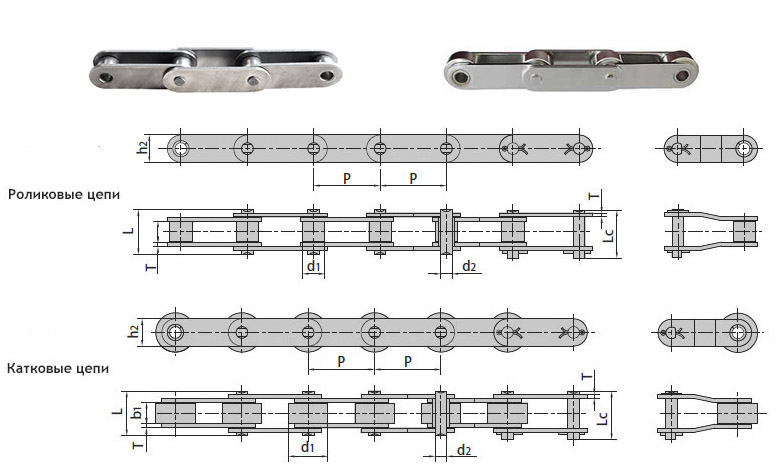 Конвейерные (двухшаговые) цепи из нержавеющей сталиКонвейерные (двухшаговые) цепи из нержавеющей сталиКонвейерные (двухшаговые) цепи из нержавеющей сталиКонвейерные (двухшаговые) цепи из нержавеющей сталиКонвейерные (двухшаговые) цепи из нержавеющей сталиКонвейерные (двухшаговые) цепи из нержавеющей сталиКонвейерные (двухшаговые) цепи из нержавеющей сталиКонвейерные (двухшаговые) цепи из нержавеющей сталиКонвейерные (двухшаговые) цепи из нержавеющей сталиКонвейерные (двухшаговые) цепи из нержавеющей сталиКонвейерные (двухшаговые) цепи из нержавеющей сталиКонвейерные (двухшаговые) цепи из нержавеющей сталиКонвейерные (двухшаговые) цепи из нержавеющей сталиКонвейерные (двухшаговые) цепи из нержавеющей сталиКонвейерные (двухшаговые) цепи из нержавеющей сталиКонвейерные (двухшаговые) цепи из нержавеющей сталиКонвейерные (двухшаговые) цепи из нержавеющей сталиКонвейерные (двухшаговые) цепи из нержавеющей сталиКонвейерные (двухшаговые) цепи из нержавеющей сталиКонвейерные (двухшаговые) цепи из нержавеющей сталиКонвейерные (двухшаговые) цепи из нержавеющей сталиКонвейерные (двухшаговые) цепи из нержавеющей сталиКонвейерные (двухшаговые) цепи из нержавеющей сталиКонвейерные (двухшаговые) цепи из нержавеющей сталиКонвейерные (двухшаговые) цепи из нержавеющей сталиКонвейерные (двухшаговые) цепи из нержавеющей сталиКонвейерные (двухшаговые) цепи из нержавеющей сталиКонвейерные (двухшаговые) цепи из нержавеющей сталиКонвейерные (двухшаговые) цепи из нержавеющей сталиКонвейерные (двухшаговые) цепи из нержавеющей сталиКонвейерные (двухшаговые) цепи из нержавеющей сталиКонвейерные (двухшаговые) цепи из нержавеющей сталиКонвейерные (двухшаговые) цепи из нержавеющей сталиКонвейерные (двухшаговые) цепи из нержавеющей сталиКонвейерные (двухшаговые) цепи из нержавеющей сталиКонвейерные (двухшаговые) цепи из нержавеющей сталиКонвейерные (двухшаговые) цепи из нержавеющей сталиКонвейерные (двухшаговые) цепи из нержавеющей сталиКонвейерные (двухшаговые) цепи из нержавеющей сталиКонвейерные (двухшаговые) цепи из нержавеющей сталиКонвейерные (двухшаговые) цепи из нержавеющей сталиКонвейерные (двухшаговые) цепи из нержавеющей сталиКонвейерные (двухшаговые) цепи из нержавеющей сталиКонвейерные (двухшаговые) цепи из нержавеющей сталиКонвейерные (двухшаговые) цепи из нержавеющей сталиКонвейерные (двухшаговые) цепи из нержавеющей сталиКонвейерные (двухшаговые) цепи из нержавеющей сталиКонвейерные (двухшаговые) цепи из нержавеющей сталиКонвейерные (двухшаговые) цепи из нержавеющей сталиКонвейерные (двухшаговые) цепи из нержавеющей сталиКонвейерные (двухшаговые) цепи из нержавеющей сталиКонвейерные (двухшаговые) цепи из нержавеющей сталиКонвейерные (двухшаговые) цепи из нержавеющей сталиКонвейерные (двухшаговые) цепи из нержавеющей сталиКонвейерные (двухшаговые) цепи из нержавеющей сталиКонвейерные (двухшаговые) цепи из нержавеющей сталиКонвейерные (двухшаговые) цепи из нержавеющей сталиКонвейерные (двухшаговые) цепи из нержавеющей сталиКонвейерные (двухшаговые) цепи из нержавеющей сталиКонвейерные (двухшаговые) цепи из нержавеющей сталиКонвейерные (двухшаговые) цепи из нержавеющей сталиКонвейерные (двухшаговые) цепи из нержавеющей сталиКонвейерные (двухшаговые) цепи из нержавеющей сталиКонвейерные (двухшаговые) цепи из нержавеющей сталиКонвейерные (двухшаговые) цепи из нержавеющей сталиКонвейерные (двухшаговые) цепи из нержавеющей сталиКонвейерные (двухшаговые) цепи из нержавеющей сталиКонвейерные (двухшаговые) цепи из нержавеющей сталиКонвейерные (двухшаговые) цепи из нержавеющей сталиКонвейерные (двухшаговые) цепи из нержавеющей сталиКонвейерные (двухшаговые) цепи из нержавеющей сталиКонвейерные (двухшаговые) цепи из нержавеющей сталиКонвейерные (двухшаговые) цепи из нержавеющей сталиКонвейерные (двухшаговые) цепи из нержавеющей сталиКонвейерные (двухшаговые) цепи из нержавеющей сталиКонвейерные (двухшаговые) цепи из нержавеющей сталиКонвейерные (двухшаговые) цепи из нержавеющей сталиКонвейерные (двухшаговые) цепи из нержавеющей сталиКонвейерные (двухшаговые) цепи из нержавеющей сталиКонвейерные (двухшаговые) цепи из нержавеющей сталиКонвейерные (двухшаговые) цепи из нержавеющей сталиКонвейерные (двухшаговые) цепи из нержавеющей сталиКонвейерные (двухшаговые) цепи из нержавеющей сталиКонвейерные (двухшаговые) цепи из нержавеющей сталиКонвейерные (двухшаговые) цепи из нержавеющей сталиКонвейерные (двухшаговые) цепи из нержавеющей сталиКонвейерные (двухшаговые) цепи из нержавеющей сталиКонвейерные (двухшаговые) цепи из нержавеющей сталиКонвейерные (двухшаговые) цепи из нержавеющей сталиКонвейерные (двухшаговые) цепи из нержавеющей сталиКонвейерные (двухшаговые) цепи из нержавеющей сталиКонвейерные (двухшаговые) цепи из нержавеющей сталиКонвейерные (двухшаговые) цепи из нержавеющей сталиКонвейерные (двухшаговые) цепи из нержавеющей сталиКонвейерные (двухшаговые) цепи из нержавеющей сталиКонвейерные (двухшаговые) цепи из нержавеющей сталиКонвейерные (двухшаговые) цепи из нержавеющей сталиКонвейерные (двухшаговые) цепи из нержавеющей сталиКонвейерные (двухшаговые) цепи из нержавеющей сталиКонвейерные (двухшаговые) цепи из нержавеющей сталиКонвейерные (двухшаговые) цепи из нержавеющей сталиКонвейерные (двухшаговые) цепи из нержавеющей сталиКонвейерные (двухшаговые) цепи из нержавеющей сталиКонвейерные (двухшаговые) цепи из нержавеющей сталиКонвейерные (двухшаговые) цепи из нержавеющей сталиКонвейерные (двухшаговые) цепи из нержавеющей сталиКонвейерные (двухшаговые) цепи из нержавеющей сталиКонвейерные (двухшаговые) цепи из нержавеющей сталиКонвейерные (двухшаговые) цепи из нержавеющей сталиКонвейерные (двухшаговые) цепи из нержавеющей сталиКонвейерные (двухшаговые) цепи из нержавеющей сталиКонвейерные (двухшаговые) цепи из нержавеющей сталиКонвейерные (двухшаговые) цепи из нержавеющей сталиКонвейерные (двухшаговые) цепи из нержавеющей сталиКонвейерные (двухшаговые) цепи из нержавеющей сталиКонвейерные (двухшаговые) цепи из нержавеющей сталиКонвейерные (двухшаговые) цепи из нержавеющей сталиКонвейерные (двухшаговые) цепи из нержавеющей сталиКонвейерные (двухшаговые) цепи из нержавеющей сталиКонвейерные (двухшаговые) цепи из нержавеющей сталиКонвейерные (двухшаговые) цепи из нержавеющей сталиКонвейерные (двухшаговые) цепи из нержавеющей сталиКонвейерные (двухшаговые) цепи из нержавеющей сталиКонвейерные (двухшаговые) цепи из нержавеющей сталиКонвейерные (двухшаговые) цепи из нержавеющей сталиКонвейерные (двухшаговые) цепи из нержавеющей сталиКонвейерные (двухшаговые) цепи из нержавеющей сталиКонвейерные (двухшаговые) цепи из нержавеющей сталиКонвейерные (двухшаговые) цепи из нержавеющей сталиКонвейерные (двухшаговые) цепи из нержавеющей сталиКонвейерные (двухшаговые) цепи из нержавеющей сталиКонвейерные (двухшаговые) цепи из нержавеющей сталиКонвейерные (двухшаговые) цепи из нержавеющей сталиКонвейерные (двухшаговые) цепи из нержавеющей сталиКонвейерные (двухшаговые) цепи из нержавеющей сталиКонвейерные (двухшаговые) цепи из нержавеющей сталиКонвейерные (двухшаговые) цепи из нержавеющей сталиКонвейерные (двухшаговые) цепи из нержавеющей сталиКонвейерные (двухшаговые) цепи из нержавеющей сталиКонвейерные (двухшаговые) цепи из нержавеющей сталиКонвейерные (двухшаговые) цепи из нержавеющей сталиКонвейерные (двухшаговые) цепи из нержавеющей сталиКонвейерные (двухшаговые) цепи из нержавеющей сталиКонвейерные (двухшаговые) цепи из нержавеющей сталиКонвейерные (двухшаговые) цепи из нержавеющей сталиКонвейерные (двухшаговые) цепи из нержавеющей сталиКонвейерные (двухшаговые) цепи из нержавеющей сталиКонвейерные (двухшаговые) цепи из нержавеющей сталиКонвейерные (двухшаговые) цепи из нержавеющей сталиКонвейерные (двухшаговые) цепи из нержавеющей сталиКонвейерные (двухшаговые) цепи из нержавеющей сталиКонвейерные (двухшаговые) цепи из нержавеющей сталиКонвейерные (двухшаговые) цепи из нержавеющей сталиКонвейерные (двухшаговые) цепи из нержавеющей сталиКонвейерные (двухшаговые) цепи из нержавеющей сталиКонвейерные (двухшаговые) цепи из нержавеющей сталиКонвейерные (двухшаговые) цепи из нержавеющей сталиКонвейерные (двухшаговые) цепи из нержавеющей сталиКонвейерные (двухшаговые) цепи из нержавеющей сталиКонвейерные (двухшаговые) цепи из нержавеющей сталиКонвейерные (двухшаговые) цепи из нержавеющей сталиКонвейерные (двухшаговые) цепи из нержавеющей сталиКонвейерные (двухшаговые) цепи из нержавеющей сталиКонвейерные (двухшаговые) цепи из нержавеющей сталиКонвейерные (двухшаговые) цепи из нержавеющей сталиКонвейерные (двухшаговые) цепи из нержавеющей сталиКонвейерные (двухшаговые) цепи из нержавеющей сталиКонвейерные (двухшаговые) цепи из нержавеющей сталиКонвейерные (двухшаговые) цепи из нержавеющей сталиКонвейерные (двухшаговые) цепи из нержавеющей сталиКонвейерные (двухшаговые) цепи из нержавеющей сталиКонвейерные (двухшаговые) цепи из нержавеющей сталиКонвейерные (двухшаговые) цепи из нержавеющей сталиКонвейерные (двухшаговые) цепи из нержавеющей сталиКонвейерные (двухшаговые) цепи из нержавеющей сталиКонвейерные (двухшаговые) цепи из нержавеющей сталиКонвейерные (двухшаговые) цепи из нержавеющей сталиКонвейерные (двухшаговые) цепи из нержавеющей сталиКонвейерные (двухшаговые) цепи из нержавеющей сталиКонвейерные (двухшаговые) цепи из нержавеющей сталиКонвейерные (двухшаговые) цепи из нержавеющей сталиКонвейерные (двухшаговые) цепи из нержавеющей сталиКонвейерные (двухшаговые) цепи из нержавеющей сталиКонвейерные (двухшаговые) цепи из нержавеющей сталиКонвейерные (двухшаговые) цепи из нержавеющей сталиКонвейерные (двухшаговые) цепи из нержавеющей сталиКонвейерные (двухшаговые) цепи из нержавеющей сталиКонвейерные (двухшаговые) цепи из нержавеющей сталиКонвейерные (двухшаговые) цепи из нержавеющей сталиКонвейерные (двухшаговые) цепи из нержавеющей сталиКонвейерные (двухшаговые) цепи из нержавеющей сталиКонвейерные (двухшаговые) цепи из нержавеющей сталиКонвейерные (двухшаговые) цепи из нержавеющей сталиКонвейерные (двухшаговые) цепи из нержавеющей сталиКонвейерные (двухшаговые) цепи из нержавеющей сталиКонвейерные (двухшаговые) цепи из нержавеющей сталиКонвейерные (двухшаговые) цепи из нержавеющей сталиКонвейерные (двухшаговые) цепи из нержавеющей сталиКонвейерные (двухшаговые) цепи из нержавеющей сталиКонвейерные (двухшаговые) цепи из нержавеющей сталиКонвейерные (двухшаговые) цепи из нержавеющей сталиКонвейерные (двухшаговые) цепи из нержавеющей сталиКонвейерные (двухшаговые) цепи из нержавеющей сталиКонвейерные (двухшаговые) цепи из нержавеющей сталиКонвейерные (двухшаговые) цепи из нержавеющей сталиКонвейерные (двухшаговые) цепи из нержавеющей сталиКонвейерные (двухшаговые) цепи из нержавеющей сталиКонвейерные (двухшаговые) цепи из нержавеющей сталиКонвейерные (двухшаговые) цепи из нержавеющей сталиКонвейерные (двухшаговые) цепи из нержавеющей сталиКонвейерные (двухшаговые) цепи из нержавеющей сталиКонвейерные (двухшаговые) цепи из нержавеющей сталиКонвейерные (двухшаговые) цепи из нержавеющей сталиКонвейерные (двухшаговые) цепи из нержавеющей сталиКонвейерные (двухшаговые) цепи из нержавеющей сталиКонвейерные (двухшаговые) цепи из нержавеющей сталиКонвейерные (двухшаговые) цепи из нержавеющей сталиКонвейерные (двухшаговые) цепи из нержавеющей сталиКонвейерные (двухшаговые) цепи из нержавеющей сталиКонвейерные (двухшаговые) цепи из нержавеющей сталиКонвейерные (двухшаговые) цепи из нержавеющей сталиКонвейерные (двухшаговые) цепи из нержавеющей сталиКонвейерные (двухшаговые) цепи из нержавеющей сталиКонвейерные (двухшаговые) цепи из нержавеющей сталиКонвейерные (двухшаговые) цепи из нержавеющей сталиКонвейерные (двухшаговые) цепи из нержавеющей сталиКонвейерные (двухшаговые) цепи из нержавеющей сталиКонвейерные (двухшаговые) цепи из нержавеющей сталиКонвейерные (двухшаговые) цепи из нержавеющей сталиКонвейерные (двухшаговые) цепи из нержавеющей сталиКонвейерные (двухшаговые) цепи из нержавеющей сталиКонвейерные (двухшаговые) цепи из нержавеющей сталиКонвейерные (двухшаговые) цепи из нержавеющей сталиКонвейерные (двухшаговые) цепи из нержавеющей сталиКонвейерные (двухшаговые) цепи из нержавеющей сталиКонвейерные (двухшаговые) цепи из нержавеющей сталиКонвейерные (двухшаговые) цепи из нержавеющей сталиКонвейерные (двухшаговые) цепи из нержавеющей сталиКонвейерные (двухшаговые) цепи из нержавеющей сталиКонвейерные (двухшаговые) цепи из нержавеющей сталиКонвейерные (двухшаговые) цепи из нержавеющей сталиКонвейерные (двухшаговые) цепи из нержавеющей сталиКонвейерные (двухшаговые) цепи из нержавеющей сталиКонвейерные (двухшаговые) цепи из нержавеющей сталиКонвейерные (двухшаговые) цепи из нержавеющей сталиКонвейерные (двухшаговые) цепи из нержавеющей сталиОбозначение цепиОбозначение цепиОбозначение цепиОбозначение цепиОбозначение цепиОбозначение цепиОбозначение цепиШагШагШагШагШагШагШагШагШагШагШагШагШагШагШагШагШагШагШагШагШагШагШагШагШагДиаметр роликаДиаметр роликаДиаметр роликаДиаметр роликаДиаметр роликаДиаметр роликаДиаметр роликаДиаметр роликаДиаметр роликаДиаметр роликаДиаметр роликаДиаметр роликаДиаметр роликаДиаметр роликаДиаметр роликаДиаметр роликаДиаметр роликаДиаметр роликаДиаметр роликаДиаметр роликаДиаметр роликаДиаметр роликаДиаметр роликаДиаметр роликаДиаметр роликаДиаметр роликаДиаметр роликаДиаметр роликаДиаметр роликаДиаметр роликаШирина между внутренними пластинамиШирина между внутренними пластинамиШирина между внутренними пластинамиШирина между внутренними пластинамиШирина между внутренними пластинамиШирина между внутренними пластинамиШирина между внутренними пластинамиШирина между внутренними пластинамиШирина между внутренними пластинамиШирина между внутренними пластинамиШирина между внутренними пластинамиШирина между внутренними пластинамиШирина между внутренними пластинамиШирина между внутренними пластинамиШирина между внутренними пластинамиШирина между внутренними пластинамиШирина между внутренними пластинамиШирина между внутренними пластинамиШирина между внутренними пластинамиШирина между внутренними пластинамиШирина между внутренними пластинамиШирина между внутренними пластинамиШирина между внутренними пластинамиШирина между внутренними пластинамиШирина между внутренними пластинамиШирина между внутренними пластинамиШирина между внутренними пластинамиДиаметр валикаДиаметр валикаДиаметр валикаДиаметр валикаДиаметр валикаДиаметр валикаДиаметр валикаДиаметр валикаДиаметр валикаДиаметр валикаДиаметр валикаДиаметр валикаДиаметр валикаДиаметр валикаДиаметр валикаДиаметр валикаДиаметр валикаДиаметр валикаДиаметр валикаДиаметр валикаДиаметр валикаДиаметр валикаДиаметр валикаДлина валикаДлина валикаДлина валикаДлина валикаДлина валикаДлина валикаДлина валикаДлина валикаДлина валикаДлина валикаДлина валикаДлина валикаДлина валикаДлина валикаДлина валикаДлина валикаДлина валикаДлина валикаДлина валикаДлина валикаДлина валикаДлина валикаДлина валикаДлина валикаДлина валикаДлина валикаДлина валикаДлина валикаДлина валикаДлина валикаДлина валикаДлина валикаДлина валикаДлина валикаДлина валикаДлина валикаДлина валикаДлина валикаДлина валикаДлина валикаДлина валикаДлина валикаВысота пластиныВысота пластиныВысота пластиныВысота пластиныВысота пластиныВысота пластиныВысота пластиныВысота пластиныВысота пластиныВысота пластиныВысота пластиныВысота пластиныВысота пластиныВысота пластиныВысота пластиныВысота пластиныВысота пластиныВысота пластиныВысота пластиныВысота пластиныВысота пластиныВысота пластиныВысота пластиныВысота пластиныВысота пластиныВысота пластиныВысота пластиныТолщина пластиныТолщина пластиныТолщина пластиныТолщина пластиныТолщина пластиныТолщина пластиныТолщина пластиныТолщина пластиныТолщина пластиныТолщина пластиныТолщина пластиныТолщина пластиныТолщина пластиныТолщина пластиныТолщина пластиныТолщина пластиныТолщина пластиныТолщина пластиныТолщина пластиныТолщина пластиныТолщина пластиныТолщина пластиныТолщина пластиныТолщина пластиныРазрушающая нагрузкаРазрушающая нагрузкаРазрушающая нагрузкаРазрушающая нагрузкаРазрушающая нагрузкаРазрушающая нагрузкаРазрушающая нагрузкаРазрушающая нагрузкаРазрушающая нагрузкаРазрушающая нагрузкаРазрушающая нагрузкаРазрушающая нагрузкаРазрушающая нагрузкаРазрушающая нагрузкаРазрушающая нагрузкаРазрушающая нагрузкаРазрушающая нагрузкаРазрушающая нагрузкаРазрушающая нагрузкаРазрушающая нагрузкаРазрушающая нагрузкаРазрушающая нагрузкаВес метраВес метраВес метраВес метраВес метраВес метраВес метраВес метраВес метраВес метраВес метраВес метраВес метраВес метраВес метраВес метраВес метраВес метраВес метраОбозначение цепиОбозначение цепиОбозначение цепиОбозначение цепиОбозначение цепиОбозначение цепиОбозначение цепиPPPPPPPPPPPPPPPPPPPPPPPPPd1 maxd1 maxd1 maxd1 maxd1 maxd1 maxd1 maxd1 maxd1 maxd1 maxd1 maxd1 maxd1 maxd1 maxd1 maxd1 maxd1 maxd1 maxd1 maxd1 maxd1 maxd1 maxd1 maxd1 maxd1 maxd1 maxd1 maxd1 maxd1 maxd1 maxb1 minb1 minb1 minb1 minb1 minb1 minb1 minb1 minb1 minb1 minb1 minb1 minb1 minb1 minb1 minb1 minb1 minb1 minb1 minb1 minb1 minb1 minb1 minb1 minb1 minb1 minb1 mind2 maxd2 maxd2 maxd2 maxd2 maxd2 maxd2 maxd2 maxd2 maxd2 maxd2 maxd2 maxd2 maxd2 maxd2 maxd2 maxd2 maxd2 maxd2 maxd2 maxd2 maxd2 maxd2 maxL maxL maxL maxL maxL maxL maxL maxL maxL maxL maxL maxL maxL maxL maxL maxL maxL maxL maxL maxL maxL maxLc maxLc maxLc maxLc maxLc maxLc maxLc maxLc maxLc maxLc maxLc maxLc maxLc maxLc maxLc maxLc maxLc maxLc maxLc maxLc maxLc maxh2 maxh2 maxh2 maxh2 maxh2 maxh2 maxh2 maxh2 maxh2 maxh2 maxh2 maxh2 maxh2 maxh2 maxh2 maxh2 maxh2 maxh2 maxh2 maxh2 maxh2 maxh2 maxh2 maxh2 maxh2 maxh2 maxh2 maxT maxT maxT maxT maxT maxT maxT maxT maxT maxT maxT maxT maxT maxT maxT maxT maxT maxT maxT maxT maxT maxT maxT maxT maxQ minQ minQ minQ minQ minQ minQ minQ minQ minQ minQ minQ minQ minQ minQ minQ minQ minQ minQ minQ minQ minQ minqqqqqqqqqqqqqqqqqqqОбозначение цепиОбозначение цепиОбозначение цепиОбозначение цепиОбозначение цепиОбозначение цепиОбозначение цепиmmmmmmmmmmmmmmmmmmmmmmmmmmmmmmmmmmmmmmmmmmmmmmmmmmmmmmmmmmmmmmmmmmmmmmmmmmmmmmmmmmmmmmmmmmmmmmmmmmmmmmmmmmmmmmmmmmmmmmmmmmmmmmmmmmmmmmmmmmmmmmmmmmmmmmmmmmmmmmmmmmmmmmmmmmmmmmmmmmmmmmmmmmmmmmmmmmmmmmmmmmmmmmmmmmmmmmmmmmmmmmmmmmmmmmmmmmmmmmmmmmmmmmmmmmmmmmmmmmmmmmmmmmmmmmmmmmmmmmmmmmmmmmmmmmmmmmmmmmmmmmmmmmmmmmmmmmmmmmmmmmmmmmmmmmmmmmmmmmmmmmmmmmmmmmmmmmmmmmmmmmmmmmmmmmmmmmmmmmmmmmmmmmmmmmmmmmmmkNkNkNkNkNkNkNkNkNkNkNkNkNkNkNkNkNkNkNkNkNkNkg/mkg/mkg/mkg/mkg/mkg/mkg/mkg/mkg/mkg/mkg/mkg/mkg/mkg/mkg/mkg/mkg/mkg/mkg/mЦепь C2040SS
Цепь C2042SSЦепь C2040SS
Цепь C2042SSЦепь C2040SS
Цепь C2042SSЦепь C2040SS
Цепь C2042SSЦепь C2040SS
Цепь C2042SSЦепь C2040SS
Цепь C2042SSЦепь C2040SS
Цепь C2042SS25.4025.4025.4025.4025.4025.4025.4025.4025.4025.4025.4025.4025.4025.4025.4025.4025.4025.4025.4025.4025.4025.4025.4025.4025.407.95 15.887.95 15.887.95 15.887.95 15.887.95 15.887.95 15.887.95 15.887.95 15.887.95 15.887.95 15.887.95 15.887.95 15.887.95 15.887.95 15.887.95 15.887.95 15.887.95 15.887.95 15.887.95 15.887.95 15.887.95 15.887.95 15.887.95 15.887.95 15.887.95 15.887.95 15.887.95 15.887.95 15.887.95 15.887.95 15.887.857.857.857.857.857.857.857.857.857.857.857.857.857.857.857.857.857.857.857.857.857.857.857.857.857.857.853.963.963.963.963.963.963.963.963.963.963.963.963.963.963.963.963.963.963.963.963.963.963.9616.616.616.616.616.616.616.616.616.616.616.616.616.616.616.616.616.616.616.616.616.617.817.817.817.817.817.817.817.817.817.817.817.817.817.817.817.817.817.817.817.817.812.012.012.012.012.012.012.012.012.012.012.012.012.012.012.012.012.012.012.012.012.012.012.012.012.012.012.01.501.501.501.501.501.501.501.501.501.501.501.501.501.501.501.501.501.501.501.501.501.501.501.509.69.69.69.69.69.69.69.69.69.69.69.69.69.69.69.69.69.69.69.69.69.60.51 0.850.51 0.850.51 0.850.51 0.850.51 0.850.51 0.850.51 0.850.51 0.850.51 0.850.51 0.850.51 0.850.51 0.850.51 0.850.51 0.850.51 0.850.51 0.850.51 0.850.51 0.850.51 0.85Цепь C2040HSSЦепь C2040HSSЦепь C2040HSSЦепь C2040HSSЦепь C2040HSSЦепь C2040HSSЦепь C2040HSS25.4025.4025.4025.4025.4025.4025.4025.4025.4025.4025.4025.4025.4025.4025.4025.4025.4025.4025.4025.4025.4025.4025.4025.4025.407.957.957.957.957.957.957.957.957.957.957.957.957.957.957.957.957.957.957.957.957.957.957.957.957.957.957.957.957.957.957.857.857.857.857.857.857.857.857.857.857.857.857.857.857.857.857.857.857.857.857.857.857.857.857.857.857.853.963.963.963.963.963.963.963.963.963.963.963.963.963.963.963.963.963.963.963.963.963.963.9618.818.818.818.818.818.818.818.818.818.818.818.818.818.818.818.818.818.818.818.818.819.919.919.919.919.919.919.919.919.919.919.919.919.919.919.919.919.919.919.919.919.912.012.012.012.012.012.012.012.012.012.012.012.012.012.012.012.012.012.012.012.012.012.012.012.012.012.012.02.032.032.032.032.032.032.032.032.032.032.032.032.032.032.032.032.032.032.032.032.032.032.032.039.69.69.69.69.69.69.69.69.69.69.69.69.69.69.69.69.69.69.69.69.69.60.660.660.660.660.660.660.660.660.660.660.660.660.660.660.660.660.660.660.66Цепь C208BSS
Цепь C208BLSSЦепь C208BSS
Цепь C208BLSSЦепь C208BSS
Цепь C208BLSSЦепь C208BSS
Цепь C208BLSSЦепь C208BSS
Цепь C208BLSSЦепь C208BSS
Цепь C208BLSSЦепь C208BSS
Цепь C208BLSS25.4025.4025.4025.4025.4025.4025.4025.4025.4025.4025.4025.4025.4025.4025.4025.4025.4025.4025.4025.4025.4025.4025.4025.4025.408.51 15.888.51 15.888.51 15.888.51 15.888.51 15.888.51 15.888.51 15.888.51 15.888.51 15.888.51 15.888.51 15.888.51 15.888.51 15.888.51 15.888.51 15.888.51 15.888.51 15.888.51 15.888.51 15.888.51 15.888.51 15.888.51 15.888.51 15.888.51 15.888.51 15.888.51 15.888.51 15.888.51 15.888.51 15.888.51 15.887.757.757.757.757.757.757.757.757.757.757.757.757.757.757.757.757.757.757.757.757.757.757.757.757.757.757.754.454.454.454.454.454.454.454.454.454.454.454.454.454.454.454.454.454.454.454.454.454.454.4516.716.716.716.716.716.716.716.716.716.716.716.716.716.716.716.716.716.716.716.716.718.218.218.218.218.218.218.218.218.218.218.218.218.218.218.218.218.218.218.218.218.211.811.811.811.811.811.811.811.811.811.811.811.811.811.811.811.811.811.811.811.811.811.811.811.811.811.811.81.601.601.601.601.601.601.601.601.601.601.601.601.601.601.601.601.601.601.601.601.601.601.601.6012.012.012.012.012.012.012.012.012.012.012.012.012.012.012.012.012.012.012.012.012.012.00.56 0.900.56 0.900.56 0.900.56 0.900.56 0.900.56 0.900.56 0.900.56 0.900.56 0.900.56 0.900.56 0.900.56 0.900.56 0.900.56 0.900.56 0.900.56 0.900.56 0.900.56 0.900.56 0.90Цепь C2050SS
Цепь C2052SSЦепь C2050SS
Цепь C2052SSЦепь C2050SS
Цепь C2052SSЦепь C2050SS
Цепь C2052SSЦепь C2050SS
Цепь C2052SSЦепь C2050SS
Цепь C2052SSЦепь C2050SS
Цепь C2052SS31.7531.7531.7531.7531.7531.7531.7531.7531.7531.7531.7531.7531.7531.7531.7531.7531.7531.7531.7531.7531.7531.7531.7531.7531.7510.16 19.0510.16 19.0510.16 19.0510.16 19.0510.16 19.0510.16 19.0510.16 19.0510.16 19.0510.16 19.0510.16 19.0510.16 19.0510.16 19.0510.16 19.0510.16 19.0510.16 19.0510.16 19.0510.16 19.0510.16 19.0510.16 19.0510.16 19.0510.16 19.0510.16 19.0510.16 19.0510.16 19.0510.16 19.0510.16 19.0510.16 19.0510.16 19.0510.16 19.0510.16 19.059.409.409.409.409.409.409.409.409.409.409.409.409.409.409.409.409.409.409.409.409.409.409.409.409.409.409.405.085.085.085.085.085.085.085.085.085.085.085.085.085.085.085.085.085.085.085.085.085.085.0820.720.720.720.720.720.720.720.720.720.720.720.720.720.720.720.720.720.720.720.720.722.222.222.222.222.222.222.222.222.222.222.222.222.222.222.222.222.222.222.222.222.215.015.015.015.015.015.015.015.015.015.015.015.015.015.015.015.015.015.015.015.015.015.015.015.015.015.015.02.032.032.032.032.032.032.032.032.032.032.032.032.032.032.032.032.032.032.032.032.032.032.032.0315.215.215.215.215.215.215.215.215.215.215.215.215.215.215.215.215.215.215.215.215.215.20.79 1.290.79 1.290.79 1.290.79 1.290.79 1.290.79 1.290.79 1.290.79 1.290.79 1.290.79 1.290.79 1.290.79 1.290.79 1.290.79 1.290.79 1.290.79 1.290.79 1.290.79 1.290.79 1.29Цепь C2060SS
Цепь C2062SSЦепь C2060SS
Цепь C2062SSЦепь C2060SS
Цепь C2062SSЦепь C2060SS
Цепь C2062SSЦепь C2060SS
Цепь C2062SSЦепь C2060SS
Цепь C2062SSЦепь C2060SS
Цепь C2062SS38.1038.1038.1038.1038.1038.1038.1038.1038.1038.1038.1038.1038.1038.1038.1038.1038.1038.1038.1038.1038.1038.1038.1038.1038.1011.91 22.2311.91 22.2311.91 22.2311.91 22.2311.91 22.2311.91 22.2311.91 22.2311.91 22.2311.91 22.2311.91 22.2311.91 22.2311.91 22.2311.91 22.2311.91 22.2311.91 22.2311.91 22.2311.91 22.2311.91 22.2311.91 22.2311.91 22.2311.91 22.2311.91 22.2311.91 22.2311.91 22.2311.91 22.2311.91 22.2311.91 22.2311.91 22.2311.91 22.2311.91 22.2312.5712.5712.5712.5712.5712.5712.5712.5712.5712.5712.5712.5712.5712.5712.5712.5712.5712.5712.5712.5712.5712.5712.5712.5712.5712.5712.575.945.945.945.945.945.945.945.945.945.945.945.945.945.945.945.945.945.945.945.945.945.945.9425.925.925.925.925.925.925.925.925.925.925.925.925.925.925.925.925.925.925.925.925.927.727.727.727.727.727.727.727.727.727.727.727.727.727.727.727.727.727.727.727.727.718.018.018.018.018.018.018.018.018.018.018.018.018.018.018.018.018.018.018.018.018.018.018.018.018.018.018.02.422.422.422.422.422.422.422.422.422.422.422.422.422.422.422.422.422.422.422.422.422.422.422.4221.721.721.721.721.721.721.721.721.721.721.721.721.721.721.721.721.721.721.721.721.721.71.13 1.631.13 1.631.13 1.631.13 1.631.13 1.631.13 1.631.13 1.631.13 1.631.13 1.631.13 1.631.13 1.631.13 1.631.13 1.631.13 1.631.13 1.631.13 1.631.13 1.631.13 1.631.13 1.63Цепь C2060HSS
Цепь C2062HSSЦепь C2060HSS
Цепь C2062HSSЦепь C2060HSS
Цепь C2062HSSЦепь C2060HSS
Цепь C2062HSSЦепь C2060HSS
Цепь C2062HSSЦепь C2060HSS
Цепь C2062HSSЦепь C2060HSS
Цепь C2062HSS38.1038.1038.1038.1038.1038.1038.1038.1038.1038.1038.1038.1038.1038.1038.1038.1038.1038.1038.1038.1038.1038.1038.1038.1038.1011.91 22.2311.91 22.2311.91 22.2311.91 22.2311.91 22.2311.91 22.2311.91 22.2311.91 22.2311.91 22.2311.91 22.2311.91 22.2311.91 22.2311.91 22.2311.91 22.2311.91 22.2311.91 22.2311.91 22.2311.91 22.2311.91 22.2311.91 22.2311.91 22.2311.91 22.2311.91 22.2311.91 22.2311.91 22.2311.91 22.2311.91 22.2311.91 22.2311.91 22.2311.91 22.2312.5712.5712.5712.5712.5712.5712.5712.5712.5712.5712.5712.5712.5712.5712.5712.5712.5712.5712.5712.5712.5712.5712.5712.5712.5712.5712.575.945.945.945.945.945.945.945.945.945.945.945.945.945.945.945.945.945.945.945.945.945.945.9429.229.229.229.229.229.229.229.229.229.229.229.229.229.229.229.229.229.229.229.229.231.631.631.631.631.631.631.631.631.631.631.631.631.631.631.631.631.631.631.631.631.618.018.018.018.018.018.018.018.018.018.018.018.018.018.018.018.018.018.018.018.018.018.018.018.018.018.018.03.253.253.253.253.253.253.253.253.253.253.253.253.253.253.253.253.253.253.253.253.253.253.253.2521.721.721.721.721.721.721.721.721.721.721.721.721.721.721.721.721.721.721.721.721.721.71.46 2.101.46 2.101.46 2.101.46 2.101.46 2.101.46 2.101.46 2.101.46 2.101.46 2.101.46 2.101.46 2.101.46 2.101.46 2.101.46 2.101.46 2.101.46 2.101.46 2.101.46 2.101.46 2.10Цепь C2080SS
Цепь C2082SSЦепь C2080SS
Цепь C2082SSЦепь C2080SS
Цепь C2082SSЦепь C2080SS
Цепь C2082SSЦепь C2080SS
Цепь C2082SSЦепь C2080SS
Цепь C2082SSЦепь C2080SS
Цепь C2082SS50.8050.8050.8050.8050.8050.8050.8050.8050.8050.8050.8050.8050.8050.8050.8050.8050.8050.8050.8050.8050.8050.8050.8050.8050.8015.88 28.5815.88 28.5815.88 28.5815.88 28.5815.88 28.5815.88 28.5815.88 28.5815.88 28.5815.88 28.5815.88 28.5815.88 28.5815.88 28.5815.88 28.5815.88 28.5815.88 28.5815.88 28.5815.88 28.5815.88 28.5815.88 28.5815.88 28.5815.88 28.5815.88 28.5815.88 28.5815.88 28.5815.88 28.5815.88 28.5815.88 28.5815.88 28.5815.88 28.5815.88 28.5815.7515.7515.7515.7515.7515.7515.7515.7515.7515.7515.7515.7515.7515.7515.7515.7515.7515.7515.7515.7515.7515.7515.7515.7515.7515.7515.757.927.927.927.927.927.927.927.927.927.927.927.927.927.927.927.927.927.927.927.927.927.927.9232.732.732.732.732.732.732.732.732.732.732.732.732.732.732.732.732.732.732.732.732.736.536.536.536.536.536.536.536.536.536.536.536.536.536.536.536.536.536.536.536.536.524.024.024.024.024.024.024.024.024.024.024.024.024.024.024.024.024.024.024.024.024.024.024.024.024.024.024.03.253.253.253.253.253.253.253.253.253.253.253.253.253.253.253.253.253.253.253.253.253.253.253.2538.938.938.938.938.938.938.938.938.938.938.938.938.938.938.938.938.938.938.938.938.938.92.11 3.162.11 3.162.11 3.162.11 3.162.11 3.162.11 3.162.11 3.162.11 3.162.11 3.162.11 3.162.11 3.162.11 3.162.11 3.162.11 3.162.11 3.162.11 3.162.11 3.162.11 3.162.11 3.16Цепь C2080HSS
Цепь C2082HSSЦепь C2080HSS
Цепь C2082HSSЦепь C2080HSS
Цепь C2082HSSЦепь C2080HSS
Цепь C2082HSSЦепь C2080HSS
Цепь C2082HSSЦепь C2080HSS
Цепь C2082HSSЦепь C2080HSS
Цепь C2082HSS50.8050.8050.8050.8050.8050.8050.8050.8050.8050.8050.8050.8050.8050.8050.8050.8050.8050.8050.8050.8050.8050.8050.8050.8050.8015.88 28.5815.88 28.5815.88 28.5815.88 28.5815.88 28.5815.88 28.5815.88 28.5815.88 28.5815.88 28.5815.88 28.5815.88 28.5815.88 28.5815.88 28.5815.88 28.5815.88 28.5815.88 28.5815.88 28.5815.88 28.5815.88 28.5815.88 28.5815.88 28.5815.88 28.5815.88 28.5815.88 28.5815.88 28.5815.88 28.5815.88 28.5815.88 28.5815.88 28.5815.88 28.5815.7515.7515.7515.7515.7515.7515.7515.7515.7515.7515.7515.7515.7515.7515.7515.7515.7515.7515.7515.7515.7515.7515.7515.7515.7515.7515.757.927.927.927.927.927.927.927.927.927.927.927.927.927.927.927.927.927.927.927.927.927.927.9236.236.236.236.236.236.236.236.236.236.236.236.236.236.236.236.236.236.236.236.236.239.439.439.439.439.439.439.439.439.439.439.439.439.439.439.439.439.439.439.439.439.424.024.024.024.024.024.024.024.024.024.024.024.024.024.024.024.024.024.024.024.024.024.024.024.024.024.024.04.004.004.004.004.004.004.004.004.004.004.004.004.004.004.004.004.004.004.004.004.004.004.004.0038.938.938.938.938.938.938.938.938.938.938.938.938.938.938.938.938.938.938.938.938.938.92.57 3.632.57 3.632.57 3.632.57 3.632.57 3.632.57 3.632.57 3.632.57 3.632.57 3.632.57 3.632.57 3.632.57 3.632.57 3.632.57 3.632.57 3.632.57 3.632.57 3.632.57 3.632.57 3.63Цепь C2100SS
Цепь C2102SSЦепь C2100SS
Цепь C2102SSЦепь C2100SS
Цепь C2102SSЦепь C2100SS
Цепь C2102SSЦепь C2100SS
Цепь C2102SSЦепь C2100SS
Цепь C2102SSЦепь C2100SS
Цепь C2102SS63.5063.5063.5063.5063.5063.5063.5063.5063.5063.5063.5063.5063.5063.5063.5063.5063.5063.5063.5063.5063.5063.5063.5063.5063.5019.05 39.6719.05 39.6719.05 39.6719.05 39.6719.05 39.6719.05 39.6719.05 39.6719.05 39.6719.05 39.6719.05 39.6719.05 39.6719.05 39.6719.05 39.6719.05 39.6719.05 39.6719.05 39.6719.05 39.6719.05 39.6719.05 39.6719.05 39.6719.05 39.6719.05 39.6719.05 39.6719.05 39.6719.05 39.6719.05 39.6719.05 39.6719.05 39.6719.05 39.6719.05 39.6718.9018.9018.9018.9018.9018.9018.9018.9018.9018.9018.9018.9018.9018.9018.9018.9018.9018.9018.9018.9018.9018.9018.9018.9018.9018.9018.909.539.539.539.539.539.539.539.539.539.539.539.539.539.539.539.539.539.539.539.539.539.539.5340.440.440.440.440.440.440.440.440.440.440.440.440.440.440.440.440.440.440.440.440.444.744.744.744.744.744.744.744.744.744.744.744.744.744.744.744.744.744.744.744.744.730.030.030.030.030.030.030.030.030.030.030.030.030.030.030.030.030.030.030.030.030.030.030.030.030.030.030.04.004.004.004.004.004.004.004.004.004.004.004.004.004.004.004.004.004.004.004.004.004.004.004.0060.060.060.060.060.060.060.060.060.060.060.060.060.060.060.060.060.060.060.060.060.060.03.05 4.893.05 4.893.05 4.893.05 4.893.05 4.893.05 4.893.05 4.893.05 4.893.05 4.893.05 4.893.05 4.893.05 4.893.05 4.893.05 4.893.05 4.893.05 4.893.05 4.893.05 4.893.05 4.89Цепь C2100HSS
Цепь C2102HSSЦепь C2100HSS
Цепь C2102HSSЦепь C2100HSS
Цепь C2102HSSЦепь C2100HSS
Цепь C2102HSSЦепь C2100HSS
Цепь C2102HSSЦепь C2100HSS
Цепь C2102HSSЦепь C2100HSS
Цепь C2102HSS63.5063.5063.5063.5063.5063.5063.5063.5063.5063.5063.5063.5063.5063.5063.5063.5063.5063.5063.5063.5063.5063.5063.5063.5063.5019.05 39.6719.05 39.6719.05 39.6719.05 39.6719.05 39.6719.05 39.6719.05 39.6719.05 39.6719.05 39.6719.05 39.6719.05 39.6719.05 39.6719.05 39.6719.05 39.6719.05 39.6719.05 39.6719.05 39.6719.05 39.6719.05 39.6719.05 39.6719.05 39.6719.05 39.6719.05 39.6719.05 39.6719.05 39.6719.05 39.6719.05 39.6719.05 39.6719.05 39.6719.05 39.6718.9018.9018.9018.9018.9018.9018.9018.9018.9018.9018.9018.9018.9018.9018.9018.9018.9018.9018.9018.9018.9018.9018.9018.9018.9018.9018.909.539.539.539.539.539.539.539.539.539.539.539.539.539.539.539.539.539.539.539.539.539.539.5343.643.643.643.643.643.643.643.643.643.643.643.643.643.643.643.643.643.643.643.643.646.946.946.946.946.946.946.946.946.946.946.946.946.946.946.946.946.946.946.946.946.930.030.030.030.030.030.030.030.030.030.030.030.030.030.030.030.030.030.030.030.030.030.030.030.030.030.030.04.804.804.804.804.804.804.804.804.804.804.804.804.804.804.804.804.804.804.804.804.804.804.804.8060.060.060.060.060.060.060.060.060.060.060.060.060.060.060.060.060.060.060.060.060.060.03.61 5.453.61 5.453.61 5.453.61 5.453.61 5.453.61 5.453.61 5.453.61 5.453.61 5.453.61 5.453.61 5.453.61 5.453.61 5.453.61 5.453.61 5.453.61 5.453.61 5.453.61 5.453.61 5.45Конвейерные (двухшаговые) цепи из нержавеющей стали с прикреплениямиКонвейерные (двухшаговые) цепи из нержавеющей стали с прикреплениямиКонвейерные (двухшаговые) цепи из нержавеющей стали с прикреплениямиКонвейерные (двухшаговые) цепи из нержавеющей стали с прикреплениямиКонвейерные (двухшаговые) цепи из нержавеющей стали с прикреплениямиКонвейерные (двухшаговые) цепи из нержавеющей стали с прикреплениямиКонвейерные (двухшаговые) цепи из нержавеющей стали с прикреплениямиКонвейерные (двухшаговые) цепи из нержавеющей стали с прикреплениямиКонвейерные (двухшаговые) цепи из нержавеющей стали с прикреплениямиКонвейерные (двухшаговые) цепи из нержавеющей стали с прикреплениямиКонвейерные (двухшаговые) цепи из нержавеющей стали с прикреплениямиКонвейерные (двухшаговые) цепи из нержавеющей стали с прикреплениямиКонвейерные (двухшаговые) цепи из нержавеющей стали с прикреплениямиКонвейерные (двухшаговые) цепи из нержавеющей стали с прикреплениямиКонвейерные (двухшаговые) цепи из нержавеющей стали с прикреплениямиКонвейерные (двухшаговые) цепи из нержавеющей стали с прикреплениямиКонвейерные (двухшаговые) цепи из нержавеющей стали с прикреплениямиКонвейерные (двухшаговые) цепи из нержавеющей стали с прикреплениямиКонвейерные (двухшаговые) цепи из нержавеющей стали с прикреплениямиКонвейерные (двухшаговые) цепи из нержавеющей стали с прикреплениямиКонвейерные (двухшаговые) цепи из нержавеющей стали с прикреплениямиКонвейерные (двухшаговые) цепи из нержавеющей стали с прикреплениямиКонвейерные (двухшаговые) цепи из нержавеющей стали с прикреплениямиКонвейерные (двухшаговые) цепи из нержавеющей стали с прикреплениямиКонвейерные (двухшаговые) цепи из нержавеющей стали с прикреплениямиКонвейерные (двухшаговые) цепи из нержавеющей стали с прикреплениямиКонвейерные (двухшаговые) цепи из нержавеющей стали с прикреплениямиКонвейерные (двухшаговые) цепи из нержавеющей стали с прикреплениямиКонвейерные (двухшаговые) цепи из нержавеющей стали с прикреплениямиКонвейерные (двухшаговые) цепи из нержавеющей стали с прикреплениямиКонвейерные (двухшаговые) цепи из нержавеющей стали с прикреплениямиКонвейерные (двухшаговые) цепи из нержавеющей стали с прикреплениямиКонвейерные (двухшаговые) цепи из нержавеющей стали с прикреплениямиКонвейерные (двухшаговые) цепи из нержавеющей стали с прикреплениямиКонвейерные (двухшаговые) цепи из нержавеющей стали с прикреплениямиКонвейерные (двухшаговые) цепи из нержавеющей стали с прикреплениямиКонвейерные (двухшаговые) цепи из нержавеющей стали с прикреплениямиКонвейерные (двухшаговые) цепи из нержавеющей стали с прикреплениямиКонвейерные (двухшаговые) цепи из нержавеющей стали с прикреплениямиКонвейерные (двухшаговые) цепи из нержавеющей стали с прикреплениямиКонвейерные (двухшаговые) цепи из нержавеющей стали с прикреплениямиКонвейерные (двухшаговые) цепи из нержавеющей стали с прикреплениямиКонвейерные (двухшаговые) цепи из нержавеющей стали с прикреплениямиКонвейерные (двухшаговые) цепи из нержавеющей стали с прикреплениямиКонвейерные (двухшаговые) цепи из нержавеющей стали с прикреплениямиКонвейерные (двухшаговые) цепи из нержавеющей стали с прикреплениямиКонвейерные (двухшаговые) цепи из нержавеющей стали с прикреплениямиКонвейерные (двухшаговые) цепи из нержавеющей стали с прикреплениямиКонвейерные (двухшаговые) цепи из нержавеющей стали с прикреплениямиКонвейерные (двухшаговые) цепи из нержавеющей стали с прикреплениямиКонвейерные (двухшаговые) цепи из нержавеющей стали с прикреплениямиКонвейерные (двухшаговые) цепи из нержавеющей стали с прикреплениямиКонвейерные (двухшаговые) цепи из нержавеющей стали с прикреплениямиКонвейерные (двухшаговые) цепи из нержавеющей стали с прикреплениямиКонвейерные (двухшаговые) цепи из нержавеющей стали с прикреплениямиКонвейерные (двухшаговые) цепи из нержавеющей стали с прикреплениямиКонвейерные (двухшаговые) цепи из нержавеющей стали с прикреплениямиКонвейерные (двухшаговые) цепи из нержавеющей стали с прикреплениямиКонвейерные (двухшаговые) цепи из нержавеющей стали с прикреплениямиКонвейерные (двухшаговые) цепи из нержавеющей стали с прикреплениямиКонвейерные (двухшаговые) цепи из нержавеющей стали с прикреплениямиКонвейерные (двухшаговые) цепи из нержавеющей стали с прикреплениямиКонвейерные (двухшаговые) цепи из нержавеющей стали с прикреплениямиКонвейерные (двухшаговые) цепи из нержавеющей стали с прикреплениямиКонвейерные (двухшаговые) цепи из нержавеющей стали с прикреплениямиКонвейерные (двухшаговые) цепи из нержавеющей стали с прикреплениямиКонвейерные (двухшаговые) цепи из нержавеющей стали с прикреплениямиКонвейерные (двухшаговые) цепи из нержавеющей стали с прикреплениямиКонвейерные (двухшаговые) цепи из нержавеющей стали с прикреплениямиКонвейерные (двухшаговые) цепи из нержавеющей стали с прикреплениямиКонвейерные (двухшаговые) цепи из нержавеющей стали с прикреплениямиКонвейерные (двухшаговые) цепи из нержавеющей стали с прикреплениямиКонвейерные (двухшаговые) цепи из нержавеющей стали с прикреплениямиКонвейерные (двухшаговые) цепи из нержавеющей стали с прикреплениямиКонвейерные (двухшаговые) цепи из нержавеющей стали с прикреплениямиКонвейерные (двухшаговые) цепи из нержавеющей стали с прикреплениямиКонвейерные (двухшаговые) цепи из нержавеющей стали с прикреплениямиКонвейерные (двухшаговые) цепи из нержавеющей стали с прикреплениямиКонвейерные (двухшаговые) цепи из нержавеющей стали с прикреплениямиКонвейерные (двухшаговые) цепи из нержавеющей стали с прикреплениямиКонвейерные (двухшаговые) цепи из нержавеющей стали с прикреплениямиКонвейерные (двухшаговые) цепи из нержавеющей стали с прикреплениямиКонвейерные (двухшаговые) цепи из нержавеющей стали с прикреплениямиКонвейерные (двухшаговые) цепи из нержавеющей стали с прикреплениямиКонвейерные (двухшаговые) цепи из нержавеющей стали с прикреплениямиКонвейерные (двухшаговые) цепи из нержавеющей стали с прикреплениямиКонвейерные (двухшаговые) цепи из нержавеющей стали с прикреплениямиКонвейерные (двухшаговые) цепи из нержавеющей стали с прикреплениямиКонвейерные (двухшаговые) цепи из нержавеющей стали с прикреплениямиКонвейерные (двухшаговые) цепи из нержавеющей стали с прикреплениямиКонвейерные (двухшаговые) цепи из нержавеющей стали с прикреплениямиКонвейерные (двухшаговые) цепи из нержавеющей стали с прикреплениямиКонвейерные (двухшаговые) цепи из нержавеющей стали с прикреплениямиКонвейерные (двухшаговые) цепи из нержавеющей стали с прикреплениямиКонвейерные (двухшаговые) цепи из нержавеющей стали с прикреплениямиКонвейерные (двухшаговые) цепи из нержавеющей стали с прикреплениямиКонвейерные (двухшаговые) цепи из нержавеющей стали с прикреплениямиКонвейерные (двухшаговые) цепи из нержавеющей стали с прикреплениямиКонвейерные (двухшаговые) цепи из нержавеющей стали с прикреплениямиКонвейерные (двухшаговые) цепи из нержавеющей стали с прикреплениямиКонвейерные (двухшаговые) цепи из нержавеющей стали с прикреплениямиКонвейерные (двухшаговые) цепи из нержавеющей стали с прикреплениямиКонвейерные (двухшаговые) цепи из нержавеющей стали с прикреплениямиКонвейерные (двухшаговые) цепи из нержавеющей стали с прикреплениямиКонвейерные (двухшаговые) цепи из нержавеющей стали с прикреплениямиКонвейерные (двухшаговые) цепи из нержавеющей стали с прикреплениямиКонвейерные (двухшаговые) цепи из нержавеющей стали с прикреплениямиКонвейерные (двухшаговые) цепи из нержавеющей стали с прикреплениямиКонвейерные (двухшаговые) цепи из нержавеющей стали с прикреплениямиКонвейерные (двухшаговые) цепи из нержавеющей стали с прикреплениямиКонвейерные (двухшаговые) цепи из нержавеющей стали с прикреплениямиКонвейерные (двухшаговые) цепи из нержавеющей стали с прикреплениямиКонвейерные (двухшаговые) цепи из нержавеющей стали с прикреплениямиКонвейерные (двухшаговые) цепи из нержавеющей стали с прикреплениямиКонвейерные (двухшаговые) цепи из нержавеющей стали с прикреплениямиКонвейерные (двухшаговые) цепи из нержавеющей стали с прикреплениямиКонвейерные (двухшаговые) цепи из нержавеющей стали с прикреплениямиКонвейерные (двухшаговые) цепи из нержавеющей стали с прикреплениямиКонвейерные (двухшаговые) цепи из нержавеющей стали с прикреплениямиКонвейерные (двухшаговые) цепи из нержавеющей стали с прикреплениямиКонвейерные (двухшаговые) цепи из нержавеющей стали с прикреплениямиКонвейерные (двухшаговые) цепи из нержавеющей стали с прикреплениямиКонвейерные (двухшаговые) цепи из нержавеющей стали с прикреплениямиКонвейерные (двухшаговые) цепи из нержавеющей стали с прикреплениямиКонвейерные (двухшаговые) цепи из нержавеющей стали с прикреплениямиКонвейерные (двухшаговые) цепи из нержавеющей стали с прикреплениямиКонвейерные (двухшаговые) цепи из нержавеющей стали с прикреплениямиКонвейерные (двухшаговые) цепи из нержавеющей стали с прикреплениямиКонвейерные (двухшаговые) цепи из нержавеющей стали с прикреплениямиКонвейерные (двухшаговые) цепи из нержавеющей стали с прикреплениямиКонвейерные (двухшаговые) цепи из нержавеющей стали с прикреплениямиКонвейерные (двухшаговые) цепи из нержавеющей стали с прикреплениямиКонвейерные (двухшаговые) цепи из нержавеющей стали с прикреплениямиКонвейерные (двухшаговые) цепи из нержавеющей стали с прикреплениямиКонвейерные (двухшаговые) цепи из нержавеющей стали с прикреплениямиКонвейерные (двухшаговые) цепи из нержавеющей стали с прикреплениямиКонвейерные (двухшаговые) цепи из нержавеющей стали с прикреплениямиКонвейерные (двухшаговые) цепи из нержавеющей стали с прикреплениямиКонвейерные (двухшаговые) цепи из нержавеющей стали с прикреплениямиКонвейерные (двухшаговые) цепи из нержавеющей стали с прикреплениямиКонвейерные (двухшаговые) цепи из нержавеющей стали с прикреплениямиКонвейерные (двухшаговые) цепи из нержавеющей стали с прикреплениямиКонвейерные (двухшаговые) цепи из нержавеющей стали с прикреплениямиКонвейерные (двухшаговые) цепи из нержавеющей стали с прикреплениямиКонвейерные (двухшаговые) цепи из нержавеющей стали с прикреплениямиКонвейерные (двухшаговые) цепи из нержавеющей стали с прикреплениямиКонвейерные (двухшаговые) цепи из нержавеющей стали с прикреплениямиКонвейерные (двухшаговые) цепи из нержавеющей стали с прикреплениямиКонвейерные (двухшаговые) цепи из нержавеющей стали с прикреплениямиКонвейерные (двухшаговые) цепи из нержавеющей стали с прикреплениямиКонвейерные (двухшаговые) цепи из нержавеющей стали с прикреплениямиКонвейерные (двухшаговые) цепи из нержавеющей стали с прикреплениямиКонвейерные (двухшаговые) цепи из нержавеющей стали с прикреплениямиКонвейерные (двухшаговые) цепи из нержавеющей стали с прикреплениямиКонвейерные (двухшаговые) цепи из нержавеющей стали с прикреплениямиКонвейерные (двухшаговые) цепи из нержавеющей стали с прикреплениямиКонвейерные (двухшаговые) цепи из нержавеющей стали с прикреплениямиКонвейерные (двухшаговые) цепи из нержавеющей стали с прикреплениямиКонвейерные (двухшаговые) цепи из нержавеющей стали с прикреплениямиКонвейерные (двухшаговые) цепи из нержавеющей стали с прикреплениямиКонвейерные (двухшаговые) цепи из нержавеющей стали с прикреплениямиКонвейерные (двухшаговые) цепи из нержавеющей стали с прикреплениямиКонвейерные (двухшаговые) цепи из нержавеющей стали с прикреплениямиКонвейерные (двухшаговые) цепи из нержавеющей стали с прикреплениямиКонвейерные (двухшаговые) цепи из нержавеющей стали с прикреплениямиКонвейерные (двухшаговые) цепи из нержавеющей стали с прикреплениямиКонвейерные (двухшаговые) цепи из нержавеющей стали с прикреплениямиКонвейерные (двухшаговые) цепи из нержавеющей стали с прикреплениямиКонвейерные (двухшаговые) цепи из нержавеющей стали с прикреплениямиКонвейерные (двухшаговые) цепи из нержавеющей стали с прикреплениямиКонвейерные (двухшаговые) цепи из нержавеющей стали с прикреплениямиКонвейерные (двухшаговые) цепи из нержавеющей стали с прикреплениямиКонвейерные (двухшаговые) цепи из нержавеющей стали с прикреплениямиКонвейерные (двухшаговые) цепи из нержавеющей стали с прикреплениямиКонвейерные (двухшаговые) цепи из нержавеющей стали с прикреплениямиКонвейерные (двухшаговые) цепи из нержавеющей стали с прикреплениямиКонвейерные (двухшаговые) цепи из нержавеющей стали с прикреплениямиКонвейерные (двухшаговые) цепи из нержавеющей стали с прикреплениямиКонвейерные (двухшаговые) цепи из нержавеющей стали с прикреплениямиКонвейерные (двухшаговые) цепи из нержавеющей стали с прикреплениямиКонвейерные (двухшаговые) цепи из нержавеющей стали с прикреплениямиКонвейерные (двухшаговые) цепи из нержавеющей стали с прикреплениямиКонвейерные (двухшаговые) цепи из нержавеющей стали с прикреплениямиКонвейерные (двухшаговые) цепи из нержавеющей стали с прикреплениямиКонвейерные (двухшаговые) цепи из нержавеющей стали с прикреплениямиКонвейерные (двухшаговые) цепи из нержавеющей стали с прикреплениямиКонвейерные (двухшаговые) цепи из нержавеющей стали с прикреплениямиКонвейерные (двухшаговые) цепи из нержавеющей стали с прикреплениямиКонвейерные (двухшаговые) цепи из нержавеющей стали с прикреплениямиКонвейерные (двухшаговые) цепи из нержавеющей стали с прикреплениямиКонвейерные (двухшаговые) цепи из нержавеющей стали с прикреплениямиКонвейерные (двухшаговые) цепи из нержавеющей стали с прикреплениямиКонвейерные (двухшаговые) цепи из нержавеющей стали с прикреплениямиКонвейерные (двухшаговые) цепи из нержавеющей стали с прикреплениямиКонвейерные (двухшаговые) цепи из нержавеющей стали с прикреплениямиКонвейерные (двухшаговые) цепи из нержавеющей стали с прикреплениямиКонвейерные (двухшаговые) цепи из нержавеющей стали с прикреплениямиКонвейерные (двухшаговые) цепи из нержавеющей стали с прикреплениямиКонвейерные (двухшаговые) цепи из нержавеющей стали с прикреплениямиКонвейерные (двухшаговые) цепи из нержавеющей стали с прикреплениямиКонвейерные (двухшаговые) цепи из нержавеющей стали с прикреплениямиКонвейерные (двухшаговые) цепи из нержавеющей стали с прикреплениямиКонвейерные (двухшаговые) цепи из нержавеющей стали с прикреплениямиКонвейерные (двухшаговые) цепи из нержавеющей стали с прикреплениямиКонвейерные (двухшаговые) цепи из нержавеющей стали с прикреплениямиКонвейерные (двухшаговые) цепи из нержавеющей стали с прикреплениямиКонвейерные (двухшаговые) цепи из нержавеющей стали с прикреплениямиКонвейерные (двухшаговые) цепи из нержавеющей стали с прикреплениямиКонвейерные (двухшаговые) цепи из нержавеющей стали с прикреплениямиКонвейерные (двухшаговые) цепи из нержавеющей стали с прикреплениямиКонвейерные (двухшаговые) цепи из нержавеющей стали с прикреплениямиКонвейерные (двухшаговые) цепи из нержавеющей стали с прикреплениямиКонвейерные (двухшаговые) цепи из нержавеющей стали с прикреплениямиКонвейерные (двухшаговые) цепи из нержавеющей стали с прикреплениямиКонвейерные (двухшаговые) цепи из нержавеющей стали с прикреплениямиКонвейерные (двухшаговые) цепи из нержавеющей стали с прикреплениямиКонвейерные (двухшаговые) цепи из нержавеющей стали с прикреплениямиКонвейерные (двухшаговые) цепи из нержавеющей стали с прикреплениямиКонвейерные (двухшаговые) цепи из нержавеющей стали с прикреплениямиКонвейерные (двухшаговые) цепи из нержавеющей стали с прикреплениямиКонвейерные (двухшаговые) цепи из нержавеющей стали с прикреплениямиКонвейерные (двухшаговые) цепи из нержавеющей стали с прикреплениямиКонвейерные (двухшаговые) цепи из нержавеющей стали с прикреплениямиКонвейерные (двухшаговые) цепи из нержавеющей стали с прикреплениямиКонвейерные (двухшаговые) цепи из нержавеющей стали с прикреплениямиКонвейерные (двухшаговые) цепи из нержавеющей стали с прикреплениямиКонвейерные (двухшаговые) цепи из нержавеющей стали с прикреплениямиКонвейерные (двухшаговые) цепи из нержавеющей стали с прикреплениямиКонвейерные (двухшаговые) цепи из нержавеющей стали с прикреплениямиКонвейерные (двухшаговые) цепи из нержавеющей стали с прикреплениямиКонвейерные (двухшаговые) цепи из нержавеющей стали с прикреплениямиКонвейерные (двухшаговые) цепи из нержавеющей стали с прикреплениямиКонвейерные (двухшаговые) цепи из нержавеющей стали с прикреплениямиКонвейерные (двухшаговые) цепи из нержавеющей стали с прикреплениямиКонвейерные (двухшаговые) цепи из нержавеющей стали с прикреплениямиКонвейерные (двухшаговые) цепи из нержавеющей стали с прикреплениямиКонвейерные (двухшаговые) цепи из нержавеющей стали с прикреплениямиКонвейерные (двухшаговые) цепи из нержавеющей стали с прикреплениямиКонвейерные (двухшаговые) цепи из нержавеющей стали с прикреплениямиКонвейерные (двухшаговые) цепи из нержавеющей стали с прикреплениямиКонвейерные (двухшаговые) цепи из нержавеющей стали с прикреплениямиКонвейерные (двухшаговые) цепи из нержавеющей стали с прикреплениямиКонвейерные (двухшаговые) цепи из нержавеющей стали с прикреплениямиКонвейерные (двухшаговые) цепи из нержавеющей стали с прикреплениямиКонвейерные (двухшаговые) цепи из нержавеющей стали с прикреплениямиКонвейерные (двухшаговые) цепи из нержавеющей стали с прикреплениямиОбозначение цепиОбозначение цепиОбозначение цепиОбозначение цепиОбозначение цепиОбозначение цепиPPPPPPPPPPPPPPPPPPPPPPPPPPPPPPPPPPPPPPPPPGGGGGGGGGGGGGGGGGGGGGGGGGGGGGGGGGGGGGGLLLLLLLLLLLLLLLLLLLLLLLLLLLLLLLLLLLLLLLFFFFFFFFFFFFFFFFFFFFFFFFFFFFFFFFFFFFFFFWWWWWWWWWWWWWWWWWWWWWWWWWWWWWWWWWWWWWh4h4h4h4h4h4h4h4h4h4h4h4h4h4h4h4h4h4h4h4h4h4h4h4h4h4d4d4d4d4d4d4d4d4d4d4d4d4d4d4d4d4d4d4d4d4Обозначение цепиОбозначение цепиОбозначение цепиОбозначение цепиОбозначение цепиОбозначение цепиmmmmmmmmmmmmmmmmmmmmmmmmmmmmmmmmmmmmmmmmmmmmmmmmmmmmmmmmmmmmmmmmmmmmmmmmmmmmmmmmmmmmmmmmmmmmmmmmmmmmmmmmmmmmmmmmmmmmmmmmmmmmmmmmmmmmmmmmmmmmmmmmmmmmmmmmmmmmmmmmmmmmmmmmmmmmmmmmmmmmmmmmmmmmmmmmmmmmmmmmmmmmmmmmmmmmmmmmmmmmmmmmmmmmmmmmmmmmmmmmmmmmmmmmmmmmmmmmmmmmmmmmmmmmmmmmmmmmmmmmmmmmmmmmmmmmmmmmmmmmmmmmmmmmmmmmmmmmmmmmmmmmmmmmmmmmmmmmmmmmmmmmmmmmmmmmmmmmmmmmmmmmmmmmmmmmmmmmmmmmmmmmmmmmmmmmmmmmmmmmmmmmmmmmmmmmmmmmmmmmmmmmmmmmmmmmmmmmmmmmmmmmmmmmmmmmmmmmmmmmmmmmmmmmmmmmmmmmmmmmЦепь C2040SS
Цепь C2042SSЦепь C2040SS
Цепь C2042SSЦепь C2040SS
Цепь C2042SSЦепь C2040SS
Цепь C2042SSЦепь C2040SS
Цепь C2042SSЦепь C2040SS
Цепь C2042SS25.4025.4025.4025.4025.4025.4025.4025.4025.4025.4025.4025.4025.4025.4025.4025.4025.4025.4025.4025.4025.4025.4025.4025.4025.4025.4025.4025.4025.4025.4025.4025.4025.4025.4025.4025.4025.4025.4025.4025.4025.4019.119.119.119.119.119.119.119.119.119.119.119.119.119.119.119.119.119.119.119.119.119.119.119.119.119.119.119.119.119.119.119.119.119.119.119.119.119.19.59.59.59.59.59.59.59.59.59.59.59.59.59.59.59.59.59.59.59.59.59.59.59.59.59.59.59.59.59.59.59.59.59.59.59.59.59.59.525.425.425.425.425.425.425.425.425.425.425.425.425.425.425.425.425.425.425.425.425.425.425.425.425.425.425.425.425.425.425.425.425.425.425.425.425.425.425.439.639.639.639.639.639.639.639.639.639.639.639.639.639.639.639.639.639.639.639.639.639.639.639.639.639.639.639.639.639.639.639.639.639.639.639.639.69.19.19.19.19.19.19.19.19.19.19.19.19.19.19.19.19.19.19.19.19.19.19.19.19.19.13.43.43.43.43.43.43.43.43.43.43.43.43.43.43.43.43.43.43.43.4Цепь C208BSS
Цепь C208BLSSЦепь C208BSS
Цепь C208BLSSЦепь C208BSS
Цепь C208BLSSЦепь C208BSS
Цепь C208BLSSЦепь C208BSS
Цепь C208BLSSЦепь C208BSS
Цепь C208BLSS25.4025.4025.4025.4025.4025.4025.4025.4025.4025.4025.4025.4025.4025.4025.4025.4025.4025.4025.4025.4025.4025.4025.4025.4025.4025.4025.4025.4025.4025.4025.4025.4025.4025.4025.4025.4025.4025.4025.4025.4025.4023.223.223.223.223.223.223.223.223.223.223.223.223.223.223.223.223.223.223.223.223.223.223.223.223.223.223.223.223.223.223.223.223.223.223.223.223.223.212.712.712.712.712.712.712.712.712.712.712.712.712.712.712.712.712.712.712.712.712.712.712.712.712.712.712.712.712.712.712.712.712.712.712.712.712.712.712.725.425.425.425.425.425.425.425.425.425.425.425.425.425.425.425.425.425.425.425.425.425.425.425.425.425.425.425.425.425.425.425.425.425.425.425.425.425.425.439.639.639.639.639.639.639.639.639.639.639.639.639.639.639.639.639.639.639.639.639.639.639.639.639.639.639.639.639.639.639.639.639.639.639.639.639.69.19.19.19.19.19.19.19.19.19.19.19.19.19.19.19.19.19.19.19.19.19.19.19.19.19.14.54.54.54.54.54.54.54.54.54.54.54.54.54.54.54.54.54.54.54.5Цепь C2050SS
Цепь C2052SSЦепь C2050SS
Цепь C2052SSЦепь C2050SS
Цепь C2052SSЦепь C2050SS
Цепь C2052SSЦепь C2050SS
Цепь C2052SSЦепь C2050SS
Цепь C2052SS31.7531.7531.7531.7531.7531.7531.7531.7531.7531.7531.7531.7531.7531.7531.7531.7531.7531.7531.7531.7531.7531.7531.7531.7531.7531.7531.7531.7531.7531.7531.7531.7531.7531.7531.7531.7531.7531.7531.7531.7531.7523.823.823.823.823.823.823.823.823.823.823.823.823.823.823.823.823.823.823.823.823.823.823.823.823.823.823.823.823.823.823.823.823.823.823.823.823.823.811.911.911.911.911.911.911.911.911.911.911.911.911.911.911.911.911.911.911.911.911.911.911.911.911.911.911.911.911.911.911.911.911.911.911.911.911.911.911.931.831.831.831.831.831.831.831.831.831.831.831.831.831.831.831.831.831.831.831.831.831.831.831.831.831.831.831.831.831.831.831.831.831.831.831.831.831.831.849.049.049.049.049.049.049.049.049.049.049.049.049.049.049.049.049.049.049.049.049.049.049.049.049.049.049.049.049.049.049.049.049.049.049.049.049.011.111.111.111.111.111.111.111.111.111.111.111.111.111.111.111.111.111.111.111.111.111.111.111.111.111.15.55.55.55.55.55.55.55.55.55.55.55.55.55.55.55.55.55.55.55.5Цепь C2060SS
Цепь C2062SSЦепь C2060SS
Цепь C2062SSЦепь C2060SS
Цепь C2062SSЦепь C2060SS
Цепь C2062SSЦепь C2060SS
Цепь C2062SSЦепь C2060SS
Цепь C2062SS38.1038.1038.1038.1038.1038.1038.1038.1038.1038.1038.1038.1038.1038.1038.1038.1038.1038.1038.1038.1038.1038.1038.1038.1038.1038.1038.1038.1038.1038.1038.1038.1038.1038.1038.1038.1038.1038.1038.1038.1038.1028.628.628.628.628.628.628.628.628.628.628.628.628.628.628.628.628.628.628.628.628.628.628.628.628.628.628.628.628.628.628.628.628.628.628.628.628.628.614.314.314.314.314.314.314.314.314.314.314.314.314.314.314.314.314.314.314.314.314.314.314.314.314.314.314.314.314.314.314.314.314.314.314.314.314.314.314.342.942.942.942.942.942.942.942.942.942.942.942.942.942.942.942.942.942.942.942.942.942.942.942.942.942.942.942.942.942.942.942.942.942.942.942.942.942.942.967.867.867.867.867.867.867.867.867.867.867.867.867.867.867.867.867.867.867.867.867.867.867.867.867.867.867.867.867.867.867.867.867.867.867.867.867.814.714.714.714.714.714.714.714.714.714.714.714.714.714.714.714.714.714.714.714.714.714.714.714.714.714.75.55.55.55.55.55.55.55.55.55.55.55.55.55.55.55.55.55.55.55.5Цепь C2060HSS
Цепь C2062HSSЦепь C2060HSS
Цепь C2062HSSЦепь C2060HSS
Цепь C2062HSSЦепь C2060HSS
Цепь C2062HSSЦепь C2060HSS
Цепь C2062HSSЦепь C2060HSS
Цепь C2062HSS38.1038.1038.1038.1038.1038.1038.1038.1038.1038.1038.1038.1038.1038.1038.1038.1038.1038.1038.1038.1038.1038.1038.1038.1038.1038.1038.1038.1038.1038.1038.1038.1038.1038.1038.1038.1038.1038.1038.1038.1038.1028.628.628.628.628.628.628.628.628.628.628.628.628.628.628.628.628.628.628.628.628.628.628.628.628.628.628.628.628.628.628.628.628.628.628.628.628.628.614.314.314.314.314.314.314.314.314.314.314.314.314.314.314.314.314.314.314.314.314.314.314.314.314.314.314.314.314.314.314.314.314.314.314.314.314.314.314.342.942.942.942.942.942.942.942.942.942.942.942.942.942.942.942.942.942.942.942.942.942.942.942.942.942.942.942.942.942.942.942.942.942.942.942.942.942.942.967.867.867.867.867.867.867.867.867.867.867.867.867.867.867.867.867.867.867.867.867.867.867.867.867.867.867.867.867.867.867.867.867.867.867.867.867.814.714.714.714.714.714.714.714.714.714.714.714.714.714.714.714.714.714.714.714.714.714.714.714.714.714.75.55.55.55.55.55.55.55.55.55.55.55.55.55.55.55.55.55.55.55.5Цепь C2080SS
Цепь C2082SSЦепь C2080SS
Цепь C2082SSЦепь C2080SS
Цепь C2082SSЦепь C2080SS
Цепь C2082SSЦепь C2080SS
Цепь C2082SSЦепь C2080SS
Цепь C2082SS50.8050.8050.8050.8050.8050.8050.8050.8050.8050.8050.8050.8050.8050.8050.8050.8050.8050.8050.8050.8050.8050.8050.8050.8050.8050.8050.8050.8050.8050.8050.8050.8050.8050.8050.8050.8050.8050.8050.8050.8050.8038.138.138.138.138.138.138.138.138.138.138.138.138.138.138.138.138.138.138.138.138.138.138.138.138.138.138.138.138.138.138.138.138.138.138.138.138.138.119.119.119.119.119.119.119.119.119.119.119.119.119.119.119.119.119.119.119.119.119.119.119.119.119.119.119.119.119.119.119.119.119.119.119.119.119.119.119.155.655.655.655.655.655.655.655.655.655.655.655.655.655.655.655.655.655.655.655.655.655.655.655.655.655.655.655.655.655.655.655.655.655.655.655.655.655.655.687.887.887.887.887.887.887.887.887.887.887.887.887.887.887.887.887.887.887.887.887.887.887.887.887.887.887.887.887.887.887.887.887.887.887.887.887.819.119.119.119.119.119.119.119.119.119.119.119.119.119.119.119.119.119.119.119.119.119.119.119.119.119.16.86.86.86.86.86.86.86.86.86.86.86.86.86.86.86.86.86.86.86.8Цепь C2080HSS
Цепь C2082HSSЦепь C2080HSS
Цепь C2082HSSЦепь C2080HSS
Цепь C2082HSSЦепь C2080HSS
Цепь C2082HSSЦепь C2080HSS
Цепь C2082HSSЦепь C2080HSS
Цепь C2082HSS50.8050.8050.8050.8050.8050.8050.8050.8050.8050.8050.8050.8050.8050.8050.8050.8050.8050.8050.8050.8050.8050.8050.8050.8050.8050.8050.8050.8050.8050.8050.8050.8050.8050.8050.8050.8050.8050.8050.8050.8050.8038.138.138.138.138.138.138.138.138.138.138.138.138.138.138.138.138.138.138.138.138.138.138.138.138.138.138.138.138.138.138.138.138.138.138.138.138.138.119.119.119.119.119.119.119.119.119.119.119.119.119.119.119.119.119.119.119.119.119.119.119.119.119.119.119.119.119.119.119.119.119.119.119.119.119.119.119.155.655.655.655.655.655.655.655.655.655.655.655.655.655.655.655.655.655.655.655.655.655.655.655.655.655.655.655.655.655.655.655.655.655.655.655.655.655.655.687.887.887.887.887.887.887.887.887.887.887.887.887.887.887.887.887.887.887.887.887.887.887.887.887.887.887.887.887.887.887.887.887.887.887.887.887.819.119.119.119.119.119.119.119.119.119.119.119.119.119.119.119.119.119.119.119.119.119.119.119.119.119.16.86.86.86.86.86.86.86.86.86.86.86.86.86.86.86.86.86.86.86.8Цепь C2100SS
Цепь C2102SSЦепь C2100SS
Цепь C2102SSЦепь C2100SS
Цепь C2102SSЦепь C2100SS
Цепь C2102SSЦепь C2100SS
Цепь C2102SSЦепь C2100SS
Цепь C2102SS63.5063.5063.5063.5063.5063.5063.5063.5063.5063.5063.5063.5063.5063.5063.5063.5063.5063.5063.5063.5063.5063.5063.5063.5063.5063.5063.5063.5063.5063.5063.5063.5063.5063.5063.5063.5063.5063.5063.5063.5063.5047.647.647.647.647.647.647.647.647.647.647.647.647.647.647.647.647.647.647.647.647.647.647.647.647.647.647.647.647.647.647.647.647.647.647.647.647.647.623.823.823.823.823.823.823.823.823.823.823.823.823.823.823.823.823.823.823.823.823.823.823.823.823.823.823.823.823.823.823.823.823.823.823.823.823.823.823.866.666.666.666.666.666.666.666.666.666.666.666.666.666.666.666.666.666.666.666.666.666.666.666.666.666.666.666.666.666.666.666.666.666.666.666.666.666.666.6107.5107.5107.5107.5107.5107.5107.5107.5107.5107.5107.5107.5107.5107.5107.5107.5107.5107.5107.5107.5107.5107.5107.5107.5107.5107.5107.5107.5107.5107.5107.5107.5107.5107.5107.5107.5107.523.423.423.423.423.423.423.423.423.423.423.423.423.423.423.423.423.423.423.423.423.423.423.423.423.423.49.29.29.29.29.29.29.29.29.29.29.29.29.29.29.29.29.29.29.29.2Цепь C2100HSS
Цепь C2102HSSЦепь C2100HSS
Цепь C2102HSSЦепь C2100HSS
Цепь C2102HSSЦепь C2100HSS
Цепь C2102HSSЦепь C2100HSS
Цепь C2102HSSЦепь C2100HSS
Цепь C2102HSS63.5063.5063.5063.5063.5063.5063.5063.5063.5063.5063.5063.5063.5063.5063.5063.5063.5063.5063.5063.5063.5063.5063.5063.5063.5063.5063.5063.5063.5063.5063.5063.5063.5063.5063.5063.5063.5063.5063.5063.5063.5047.647.647.647.647.647.647.647.647.647.647.647.647.647.647.647.647.647.647.647.647.647.647.647.647.647.647.647.647.647.647.647.647.647.647.647.647.647.623.823.823.823.823.823.823.823.823.823.823.823.823.823.823.823.823.823.823.823.823.823.823.823.823.823.823.823.823.823.823.823.823.823.823.823.823.823.823.866.666.666.666.666.666.666.666.666.666.666.666.666.666.666.666.666.666.666.666.666.666.666.666.666.666.666.666.666.666.666.666.666.666.666.666.666.666.666.6107.5107.5107.5107.5107.5107.5107.5107.5107.5107.5107.5107.5107.5107.5107.5107.5107.5107.5107.5107.5107.5107.5107.5107.5107.5107.5107.5107.5107.5107.5107.5107.5107.5107.5107.5107.5107.523.423.423.423.423.423.423.423.423.423.423.423.423.423.423.423.423.423.423.423.423.423.423.423.423.423.49.29.29.29.29.29.29.29.29.29.29.29.29.29.29.29.29.29.29.29.2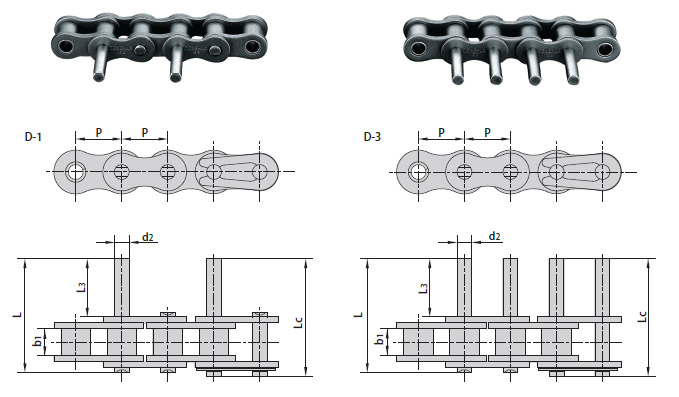 Роликовые цепи с выступающими (удлинёнными) валикамиРоликовые цепи с выступающими (удлинёнными) валикамиРоликовые цепи с выступающими (удлинёнными) валикамиРоликовые цепи с выступающими (удлинёнными) валикамиРоликовые цепи с выступающими (удлинёнными) валикамиРоликовые цепи с выступающими (удлинёнными) валикамиРоликовые цепи с выступающими (удлинёнными) валикамиРоликовые цепи с выступающими (удлинёнными) валикамиРоликовые цепи с выступающими (удлинёнными) валикамиРоликовые цепи с выступающими (удлинёнными) валикамиРоликовые цепи с выступающими (удлинёнными) валикамиРоликовые цепи с выступающими (удлинёнными) валикамиРоликовые цепи с выступающими (удлинёнными) валикамиРоликовые цепи с выступающими (удлинёнными) валикамиРоликовые цепи с выступающими (удлинёнными) валикамиРоликовые цепи с выступающими (удлинёнными) валикамиРоликовые цепи с выступающими (удлинёнными) валикамиРоликовые цепи с выступающими (удлинёнными) валикамиРоликовые цепи с выступающими (удлинёнными) валикамиРоликовые цепи с выступающими (удлинёнными) валикамиРоликовые цепи с выступающими (удлинёнными) валикамиРоликовые цепи с выступающими (удлинёнными) валикамиРоликовые цепи с выступающими (удлинёнными) валикамиРоликовые цепи с выступающими (удлинёнными) валикамиРоликовые цепи с выступающими (удлинёнными) валикамиРоликовые цепи с выступающими (удлинёнными) валикамиРоликовые цепи с выступающими (удлинёнными) валикамиРоликовые цепи с выступающими (удлинёнными) валикамиРоликовые цепи с выступающими (удлинёнными) валикамиРоликовые цепи с выступающими (удлинёнными) валикамиРоликовые цепи с выступающими (удлинёнными) валикамиРоликовые цепи с выступающими (удлинёнными) валикамиРоликовые цепи с выступающими (удлинёнными) валикамиРоликовые цепи с выступающими (удлинёнными) валикамиРоликовые цепи с выступающими (удлинёнными) валикамиРоликовые цепи с выступающими (удлинёнными) валикамиРоликовые цепи с выступающими (удлинёнными) валикамиРоликовые цепи с выступающими (удлинёнными) валикамиРоликовые цепи с выступающими (удлинёнными) валикамиРоликовые цепи с выступающими (удлинёнными) валикамиРоликовые цепи с выступающими (удлинёнными) валикамиРоликовые цепи с выступающими (удлинёнными) валикамиРоликовые цепи с выступающими (удлинёнными) валикамиРоликовые цепи с выступающими (удлинёнными) валикамиРоликовые цепи с выступающими (удлинёнными) валикамиРоликовые цепи с выступающими (удлинёнными) валикамиРоликовые цепи с выступающими (удлинёнными) валикамиРоликовые цепи с выступающими (удлинёнными) валикамиРоликовые цепи с выступающими (удлинёнными) валикамиРоликовые цепи с выступающими (удлинёнными) валикамиРоликовые цепи с выступающими (удлинёнными) валикамиРоликовые цепи с выступающими (удлинёнными) валикамиРоликовые цепи с выступающими (удлинёнными) валикамиРоликовые цепи с выступающими (удлинёнными) валикамиРоликовые цепи с выступающими (удлинёнными) валикамиРоликовые цепи с выступающими (удлинёнными) валикамиРоликовые цепи с выступающими (удлинёнными) валикамиРоликовые цепи с выступающими (удлинёнными) валикамиРоликовые цепи с выступающими (удлинёнными) валикамиРоликовые цепи с выступающими (удлинёнными) валикамиРоликовые цепи с выступающими (удлинёнными) валикамиРоликовые цепи с выступающими (удлинёнными) валикамиРоликовые цепи с выступающими (удлинёнными) валикамиРоликовые цепи с выступающими (удлинёнными) валикамиРоликовые цепи с выступающими (удлинёнными) валикамиРоликовые цепи с выступающими (удлинёнными) валикамиРоликовые цепи с выступающими (удлинёнными) валикамиРоликовые цепи с выступающими (удлинёнными) валикамиРоликовые цепи с выступающими (удлинёнными) валикамиРоликовые цепи с выступающими (удлинёнными) валикамиРоликовые цепи с выступающими (удлинёнными) валикамиРоликовые цепи с выступающими (удлинёнными) валикамиРоликовые цепи с выступающими (удлинёнными) валикамиРоликовые цепи с выступающими (удлинёнными) валикамиРоликовые цепи с выступающими (удлинёнными) валикамиРоликовые цепи с выступающими (удлинёнными) валикамиРоликовые цепи с выступающими (удлинёнными) валикамиРоликовые цепи с выступающими (удлинёнными) валикамиРоликовые цепи с выступающими (удлинёнными) валикамиРоликовые цепи с выступающими (удлинёнными) валикамиРоликовые цепи с выступающими (удлинёнными) валикамиРоликовые цепи с выступающими (удлинёнными) валикамиРоликовые цепи с выступающими (удлинёнными) валикамиРоликовые цепи с выступающими (удлинёнными) валикамиРоликовые цепи с выступающими (удлинёнными) валикамиРоликовые цепи с выступающими (удлинёнными) валикамиРоликовые цепи с выступающими (удлинёнными) валикамиРоликовые цепи с выступающими (удлинёнными) валикамиРоликовые цепи с выступающими (удлинёнными) валикамиРоликовые цепи с выступающими (удлинёнными) валикамиРоликовые цепи с выступающими (удлинёнными) валикамиРоликовые цепи с выступающими (удлинёнными) валикамиРоликовые цепи с выступающими (удлинёнными) валикамиРоликовые цепи с выступающими (удлинёнными) валикамиРоликовые цепи с выступающими (удлинёнными) валикамиРоликовые цепи с выступающими (удлинёнными) валикамиРоликовые цепи с выступающими (удлинёнными) валикамиРоликовые цепи с выступающими (удлинёнными) валикамиРоликовые цепи с выступающими (удлинёнными) валикамиРоликовые цепи с выступающими (удлинёнными) валикамиРоликовые цепи с выступающими (удлинёнными) валикамиРоликовые цепи с выступающими (удлинёнными) валикамиРоликовые цепи с выступающими (удлинёнными) валикамиРоликовые цепи с выступающими (удлинёнными) валикамиРоликовые цепи с выступающими (удлинёнными) валикамиРоликовые цепи с выступающими (удлинёнными) валикамиРоликовые цепи с выступающими (удлинёнными) валикамиРоликовые цепи с выступающими (удлинёнными) валикамиРоликовые цепи с выступающими (удлинёнными) валикамиРоликовые цепи с выступающими (удлинёнными) валикамиРоликовые цепи с выступающими (удлинёнными) валикамиРоликовые цепи с выступающими (удлинёнными) валикамиРоликовые цепи с выступающими (удлинёнными) валикамиРоликовые цепи с выступающими (удлинёнными) валикамиРоликовые цепи с выступающими (удлинёнными) валикамиРоликовые цепи с выступающими (удлинёнными) валикамиРоликовые цепи с выступающими (удлинёнными) валикамиРоликовые цепи с выступающими (удлинёнными) валикамиРоликовые цепи с выступающими (удлинёнными) валикамиРоликовые цепи с выступающими (удлинёнными) валикамиРоликовые цепи с выступающими (удлинёнными) валикамиРоликовые цепи с выступающими (удлинёнными) валикамиРоликовые цепи с выступающими (удлинёнными) валикамиРоликовые цепи с выступающими (удлинёнными) валикамиРоликовые цепи с выступающими (удлинёнными) валикамиРоликовые цепи с выступающими (удлинёнными) валикамиРоликовые цепи с выступающими (удлинёнными) валикамиРоликовые цепи с выступающими (удлинёнными) валикамиРоликовые цепи с выступающими (удлинёнными) валикамиРоликовые цепи с выступающими (удлинёнными) валикамиРоликовые цепи с выступающими (удлинёнными) валикамиРоликовые цепи с выступающими (удлинёнными) валикамиРоликовые цепи с выступающими (удлинёнными) валикамиРоликовые цепи с выступающими (удлинёнными) валикамиРоликовые цепи с выступающими (удлинёнными) валикамиРоликовые цепи с выступающими (удлинёнными) валикамиРоликовые цепи с выступающими (удлинёнными) валикамиРоликовые цепи с выступающими (удлинёнными) валикамиРоликовые цепи с выступающими (удлинёнными) валикамиРоликовые цепи с выступающими (удлинёнными) валикамиРоликовые цепи с выступающими (удлинёнными) валикамиРоликовые цепи с выступающими (удлинёнными) валикамиРоликовые цепи с выступающими (удлинёнными) валикамиРоликовые цепи с выступающими (удлинёнными) валикамиРоликовые цепи с выступающими (удлинёнными) валикамиРоликовые цепи с выступающими (удлинёнными) валикамиРоликовые цепи с выступающими (удлинёнными) валикамиРоликовые цепи с выступающими (удлинёнными) валикамиРоликовые цепи с выступающими (удлинёнными) валикамиРоликовые цепи с выступающими (удлинёнными) валикамиРоликовые цепи с выступающими (удлинёнными) валикамиРоликовые цепи с выступающими (удлинёнными) валикамиРоликовые цепи с выступающими (удлинёнными) валикамиРоликовые цепи с выступающими (удлинёнными) валикамиРоликовые цепи с выступающими (удлинёнными) валикамиРоликовые цепи с выступающими (удлинёнными) валикамиРоликовые цепи с выступающими (удлинёнными) валикамиРоликовые цепи с выступающими (удлинёнными) валикамиРоликовые цепи с выступающими (удлинёнными) валикамиРоликовые цепи с выступающими (удлинёнными) валикамиРоликовые цепи с выступающими (удлинёнными) валикамиРоликовые цепи с выступающими (удлинёнными) валикамиРоликовые цепи с выступающими (удлинёнными) валикамиРоликовые цепи с выступающими (удлинёнными) валикамиРоликовые цепи с выступающими (удлинёнными) валикамиРоликовые цепи с выступающими (удлинёнными) валикамиРоликовые цепи с выступающими (удлинёнными) валикамиРоликовые цепи с выступающими (удлинёнными) валикамиРоликовые цепи с выступающими (удлинёнными) валикамиРоликовые цепи с выступающими (удлинёнными) валикамиРоликовые цепи с выступающими (удлинёнными) валикамиРоликовые цепи с выступающими (удлинёнными) валикамиРоликовые цепи с выступающими (удлинёнными) валикамиРоликовые цепи с выступающими (удлинёнными) валикамиРоликовые цепи с выступающими (удлинёнными) валикамиРоликовые цепи с выступающими (удлинёнными) валикамиРоликовые цепи с выступающими (удлинёнными) валикамиРоликовые цепи с выступающими (удлинёнными) валикамиРоликовые цепи с выступающими (удлинёнными) валикамиРоликовые цепи с выступающими (удлинёнными) валикамиРоликовые цепи с выступающими (удлинёнными) валикамиРоликовые цепи с выступающими (удлинёнными) валикамиРоликовые цепи с выступающими (удлинёнными) валикамиРоликовые цепи с выступающими (удлинёнными) валикамиРоликовые цепи с выступающими (удлинёнными) валикамиРоликовые цепи с выступающими (удлинёнными) валикамиРоликовые цепи с выступающими (удлинёнными) валикамиРоликовые цепи с выступающими (удлинёнными) валикамиРоликовые цепи с выступающими (удлинёнными) валикамиРоликовые цепи с выступающими (удлинёнными) валикамиРоликовые цепи с выступающими (удлинёнными) валикамиРоликовые цепи с выступающими (удлинёнными) валикамиРоликовые цепи с выступающими (удлинёнными) валикамиРоликовые цепи с выступающими (удлинёнными) валикамиРоликовые цепи с выступающими (удлинёнными) валикамиРоликовые цепи с выступающими (удлинёнными) валикамиРоликовые цепи с выступающими (удлинёнными) валикамиРоликовые цепи с выступающими (удлинёнными) валикамиРоликовые цепи с выступающими (удлинёнными) валикамиРоликовые цепи с выступающими (удлинёнными) валикамиРоликовые цепи с выступающими (удлинёнными) валикамиРоликовые цепи с выступающими (удлинёнными) валикамиРоликовые цепи с выступающими (удлинёнными) валикамиРоликовые цепи с выступающими (удлинёнными) валикамиРоликовые цепи с выступающими (удлинёнными) валикамиРоликовые цепи с выступающими (удлинёнными) валикамиРоликовые цепи с выступающими (удлинёнными) валикамиРоликовые цепи с выступающими (удлинёнными) валикамиРоликовые цепи с выступающими (удлинёнными) валикамиРоликовые цепи с выступающими (удлинёнными) валикамиРоликовые цепи с выступающими (удлинёнными) валикамиРоликовые цепи с выступающими (удлинёнными) валикамиРоликовые цепи с выступающими (удлинёнными) валикамиРоликовые цепи с выступающими (удлинёнными) валикамиРоликовые цепи с выступающими (удлинёнными) валикамиРоликовые цепи с выступающими (удлинёнными) валикамиРоликовые цепи с выступающими (удлинёнными) валикамиРоликовые цепи с выступающими (удлинёнными) валикамиРоликовые цепи с выступающими (удлинёнными) валикамиРоликовые цепи с выступающими (удлинёнными) валикамиРоликовые цепи с выступающими (удлинёнными) валикамиРоликовые цепи с выступающими (удлинёнными) валикамиРоликовые цепи с выступающими (удлинёнными) валикамиРоликовые цепи с выступающими (удлинёнными) валикамиРоликовые цепи с выступающими (удлинёнными) валикамиРоликовые цепи с выступающими (удлинёнными) валикамиРоликовые цепи с выступающими (удлинёнными) валикамиРоликовые цепи с выступающими (удлинёнными) валикамиРоликовые цепи с выступающими (удлинёнными) валикамиРоликовые цепи с выступающими (удлинёнными) валикамиРоликовые цепи с выступающими (удлинёнными) валикамиРоликовые цепи с выступающими (удлинёнными) валикамиРоликовые цепи с выступающими (удлинёнными) валикамиРоликовые цепи с выступающими (удлинёнными) валикамиРоликовые цепи с выступающими (удлинёнными) валикамиРоликовые цепи с выступающими (удлинёнными) валикамиРоликовые цепи с выступающими (удлинёнными) валикамиРоликовые цепи с выступающими (удлинёнными) валикамиРоликовые цепи с выступающими (удлинёнными) валикамиРоликовые цепи с выступающими (удлинёнными) валикамиРоликовые цепи с выступающими (удлинёнными) валикамиРоликовые цепи с выступающими (удлинёнными) валикамиРоликовые цепи с выступающими (удлинёнными) валикамиРоликовые цепи с выступающими (удлинёнными) валикамиРоликовые цепи с выступающими (удлинёнными) валикамиРоликовые цепи с выступающими (удлинёнными) валикамиОбозначение цепиОбозначение цепиОбозначение цепиОбозначение цепиОбозначение цепиОбозначение цепиОбозначение цепиОбозначение цепиОбозначение цепиОбозначение цепиОбозначение цепиPPPPPPPPPPPPPPPPPPPPPPPPPPPPPPPPPPPPPPPPPPPPPPPPb1b1b1b1b1b1b1b1b1b1b1b1b1b1b1b1b1b1b1b1b1b1b1b1b1b1b1b1b1b1b1b1b1b1b1b1b1b1b1b1d2d2d2d2d2d2d2d2d2d2d2d2d2d2d2d2d2d2d2d2d2d2d2d2d2d2d2d2d2d2d2d2d2d2d2d2d2d2d2d2d2d2d2d2d2d2d2d2d2d2L3L3L3L3L3L3L3L3L3L3L3L3L3L3L3L3L3L3L3L3L3L3L3L3L3L3L3L3L3L3L3L3L3L3L3L3L3L3LLLLLLLLLLLLLLLLLLLLLLLLLLLLLLLLLLLLLcLcLcLcLcLcLcLcLcLcLcLcLcLcLcLcLcLcLcLcLcLcLcОбозначение цепиОбозначение цепиОбозначение цепиОбозначение цепиОбозначение цепиОбозначение цепиОбозначение цепиОбозначение цепиОбозначение цепиОбозначение цепиОбозначение цепиmmmmmmmmmmmmmmmmmmmmmmmmmmmmmmmmmmmmmmmmmmmmmmmmmmmmmmmmmmmmmmmmmmmmmmmmmmmmmmmmmmmmmmmmmmmmmmmmmmmmmmmmmmmmmmmmmmmmmmmmmmmmmmmmmmmmmmmmmmmmmmmmmmmmmmmmmmmmmmmmmmmmmmmmmmmmmmmmmmmmmmmmmmmmmmmmmmmmmmmmmmmmmmmmmmmmmmmmmmmmmmmmmmmmmmmmmmmmmmmmmmmmmmmmmmmmmmmmmmmmmmmmmmmmmmmmmmmmmmmmmmmmmmmmmmmmmmmmmmmmmmmmmmmmmmmmmmmmmmmmmmmmmmmmmmmmmmmmmmmmmmmmmmmmmmmmmmmmmmmmmmmmmmmmmmmmmmmmmmmmmmmmmmmmmmmmmmmmmmmmmmmmmmmmmmmmmmmmmmmmmmmmmmmmmmmmmmmmmmmmmmmmmmmmmmmmmmmmmmmmmmmmmmmmmmЦепь 06CЦепь 06CЦепь 06CЦепь 06CЦепь 06CЦепь 06CЦепь 06CЦепь 06CЦепь 06CЦепь 06CЦепь 06C9.5259.5259.5259.5259.5259.5259.5259.5259.5259.5259.5259.5259.5259.5259.5259.5259.5259.5259.5259.5259.5259.5259.5259.5259.5259.5259.5259.5259.5259.5259.5259.5259.5259.5259.5259.5259.5259.5259.5259.5259.5259.5259.5259.5259.5259.5259.5259.5254.774.774.774.774.774.774.774.774.774.774.774.774.774.774.774.774.774.774.774.774.774.774.774.774.774.774.774.774.774.774.774.774.774.774.774.774.774.774.774.773.583.583.583.583.583.583.583.583.583.583.583.583.583.583.583.583.583.583.583.583.583.583.583.583.583.583.583.583.583.583.583.583.583.583.583.583.583.583.583.583.583.583.583.583.583.583.583.583.583.589.59.59.59.59.59.59.59.59.59.59.59.59.59.59.59.59.59.59.59.59.59.59.59.59.59.59.59.59.59.59.59.59.59.59.59.59.59.520.820.820.820.820.820.820.820.820.820.820.820.820.820.820.820.820.820.820.820.820.820.820.820.820.820.820.820.820.820.820.820.820.820.820.820.821.621.621.621.621.621.621.621.621.621.621.621.621.621.621.621.621.621.621.621.621.621.621.6Цепь 08AЦепь 08AЦепь 08AЦепь 08AЦепь 08AЦепь 08AЦепь 08AЦепь 08AЦепь 08AЦепь 08AЦепь 08A12.70012.70012.70012.70012.70012.70012.70012.70012.70012.70012.70012.70012.70012.70012.70012.70012.70012.70012.70012.70012.70012.70012.70012.70012.70012.70012.70012.70012.70012.70012.70012.70012.70012.70012.70012.70012.70012.70012.70012.70012.70012.70012.70012.70012.70012.70012.70012.7007.857.857.857.857.857.857.857.857.857.857.857.857.857.857.857.857.857.857.857.857.857.857.857.857.857.857.857.857.857.857.857.857.857.857.857.857.857.857.857.853.963.963.963.963.963.963.963.963.963.963.963.963.963.963.963.963.963.963.963.963.963.963.963.963.963.963.963.963.963.963.963.963.963.963.963.963.963.963.963.963.963.963.963.963.963.963.963.963.963.969.59.59.59.59.59.59.59.59.59.59.59.59.59.59.59.59.59.59.59.59.59.59.59.59.59.59.59.59.59.59.59.59.59.59.59.59.59.525.125.125.125.125.125.125.125.125.125.125.125.125.125.125.125.125.125.125.125.125.125.125.125.125.125.125.125.125.125.125.125.125.125.125.125.126.226.226.226.226.226.226.226.226.226.226.226.226.226.226.226.226.226.226.226.226.226.226.2Цепь 10AЦепь 10AЦепь 10AЦепь 10AЦепь 10AЦепь 10AЦепь 10AЦепь 10AЦепь 10AЦепь 10AЦепь 10A15.87515.87515.87515.87515.87515.87515.87515.87515.87515.87515.87515.87515.87515.87515.87515.87515.87515.87515.87515.87515.87515.87515.87515.87515.87515.87515.87515.87515.87515.87515.87515.87515.87515.87515.87515.87515.87515.87515.87515.87515.87515.87515.87515.87515.87515.87515.87515.8759.409.409.409.409.409.409.409.409.409.409.409.409.409.409.409.409.409.409.409.409.409.409.409.409.409.409.409.409.409.409.409.409.409.409.409.409.409.409.409.405.085.085.085.085.085.085.085.085.085.085.085.085.085.085.085.085.085.085.085.085.085.085.085.085.085.085.085.085.085.085.085.085.085.085.085.085.085.085.085.085.085.085.085.085.085.085.085.085.085.0811.911.911.911.911.911.911.911.911.911.911.911.911.911.911.911.911.911.911.911.911.911.911.911.911.911.911.911.911.911.911.911.911.911.911.911.911.911.931.331.331.331.331.331.331.331.331.331.331.331.331.331.331.331.331.331.331.331.331.331.331.331.331.331.331.331.331.331.331.331.331.331.331.331.333.133.133.133.133.133.133.133.133.133.133.133.133.133.133.133.133.133.133.133.133.133.133.1Цепь 12AЦепь 12AЦепь 12AЦепь 12AЦепь 12AЦепь 12AЦепь 12AЦепь 12AЦепь 12AЦепь 12AЦепь 12A19.05019.05019.05019.05019.05019.05019.05019.05019.05019.05019.05019.05019.05019.05019.05019.05019.05019.05019.05019.05019.05019.05019.05019.05019.05019.05019.05019.05019.05019.05019.05019.05019.05019.05019.05019.05019.05019.05019.05019.05019.05019.05019.05019.05019.05019.05019.05019.05012.5712.5712.5712.5712.5712.5712.5712.5712.5712.5712.5712.5712.5712.5712.5712.5712.5712.5712.5712.5712.5712.5712.5712.5712.5712.5712.5712.5712.5712.5712.5712.5712.5712.5712.5712.5712.5712.5712.5712.575.945.945.945.945.945.945.945.945.945.945.945.945.945.945.945.945.945.945.945.945.945.945.945.945.945.945.945.945.945.945.945.945.945.945.945.945.945.945.945.945.945.945.945.945.945.945.945.945.945.9414.314.314.314.314.314.314.314.314.314.314.314.314.314.314.314.314.314.314.314.314.314.314.314.314.314.314.314.314.314.314.314.314.314.314.314.314.314.338.638.638.638.638.638.638.638.638.638.638.638.638.638.638.638.638.638.638.638.638.638.638.638.638.638.638.638.638.638.638.638.638.638.638.638.640.640.640.640.640.640.640.640.640.640.640.640.640.640.640.640.640.640.640.640.640.640.640.6Цепь 16AЦепь 16AЦепь 16AЦепь 16AЦепь 16AЦепь 16AЦепь 16AЦепь 16AЦепь 16AЦепь 16AЦепь 16A25.40025.40025.40025.40025.40025.40025.40025.40025.40025.40025.40025.40025.40025.40025.40025.40025.40025.40025.40025.40025.40025.40025.40025.40025.40025.40025.40025.40025.40025.40025.40025.40025.40025.40025.40025.40025.40025.40025.40025.40025.40025.40025.40025.40025.40025.40025.40025.40015.7515.7515.7515.7515.7515.7515.7515.7515.7515.7515.7515.7515.7515.7515.7515.7515.7515.7515.7515.7515.7515.7515.7515.7515.7515.7515.7515.7515.7515.7515.7515.7515.7515.7515.7515.7515.7515.7515.7515.757.927.927.927.927.927.927.927.927.927.927.927.927.927.927.927.927.927.927.927.927.927.927.927.927.927.927.927.927.927.927.927.927.927.927.927.927.927.927.927.927.927.927.927.927.927.927.927.927.927.9219.119.119.119.119.119.119.119.119.119.119.119.119.119.119.119.119.119.119.119.119.119.119.119.119.119.119.119.119.119.119.119.119.119.119.119.119.119.150.350.350.350.350.350.350.350.350.350.350.350.350.350.350.350.350.350.350.350.350.350.350.350.350.350.350.350.350.350.350.350.350.350.350.350.353.353.353.353.353.353.353.353.353.353.353.353.353.353.353.353.353.353.353.353.353.353.353.3Цепь 20AЦепь 20AЦепь 20AЦепь 20AЦепь 20AЦепь 20AЦепь 20AЦепь 20AЦепь 20AЦепь 20AЦепь 20A31.75031.75031.75031.75031.75031.75031.75031.75031.75031.75031.75031.75031.75031.75031.75031.75031.75031.75031.75031.75031.75031.75031.75031.75031.75031.75031.75031.75031.75031.75031.75031.75031.75031.75031.75031.75031.75031.75031.75031.75031.75031.75031.75031.75031.75031.75031.75031.75018.9018.9018.9018.9018.9018.9018.9018.9018.9018.9018.9018.9018.9018.9018.9018.9018.9018.9018.9018.9018.9018.9018.9018.9018.9018.9018.9018.9018.9018.9018.9018.9018.9018.9018.9018.9018.9018.9018.9018.909.539.539.539.539.539.539.539.539.539.539.539.539.539.539.539.539.539.539.539.539.539.539.539.539.539.539.539.539.539.539.539.539.539.539.539.539.539.539.539.539.539.539.539.539.539.539.539.539.539.5323.823.823.823.823.823.823.823.823.823.823.823.823.823.823.823.823.823.823.823.823.823.823.823.823.823.823.823.823.823.823.823.823.823.823.823.823.823.861.861.861.861.861.861.861.861.861.861.861.861.861.861.861.861.861.861.861.861.861.861.861.861.861.861.861.861.861.861.861.861.861.861.861.861.866.166.166.166.166.166.166.166.166.166.166.166.166.166.166.166.166.166.166.166.166.166.166.1Цепь 24AЦепь 24AЦепь 24AЦепь 24AЦепь 24AЦепь 24AЦепь 24AЦепь 24AЦепь 24AЦепь 24AЦепь 24A38.10038.10038.10038.10038.10038.10038.10038.10038.10038.10038.10038.10038.10038.10038.10038.10038.10038.10038.10038.10038.10038.10038.10038.10038.10038.10038.10038.10038.10038.10038.10038.10038.10038.10038.10038.10038.10038.10038.10038.10038.10038.10038.10038.10038.10038.10038.10038.10025.2225.2225.2225.2225.2225.2225.2225.2225.2225.2225.2225.2225.2225.2225.2225.2225.2225.2225.2225.2225.2225.2225.2225.2225.2225.2225.2225.2225.2225.2225.2225.2225.2225.2225.2225.2225.2225.2225.2225.2211.1011.1011.1011.1011.1011.1011.1011.1011.1011.1011.1011.1011.1011.1011.1011.1011.1011.1011.1011.1011.1011.1011.1011.1011.1011.1011.1011.1011.1011.1011.1011.1011.1011.1011.1011.1011.1011.1011.1011.1011.1011.1011.1011.1011.1011.1011.1011.1011.1011.1028.628.628.628.628.628.628.628.628.628.628.628.628.628.628.628.628.628.628.628.628.628.628.628.628.628.628.628.628.628.628.628.628.628.628.628.628.628.676.476.476.476.476.476.476.476.476.476.476.476.476.476.476.476.476.476.476.476.476.476.476.476.476.476.476.476.476.476.476.476.476.476.476.476.480.480.480.480.480.480.480.480.480.480.480.480.480.480.480.480.480.480.480.480.480.480.480.4Цепь 28AЦепь 28AЦепь 28AЦепь 28AЦепь 28AЦепь 28AЦепь 28AЦепь 28AЦепь 28AЦепь 28AЦепь 28A44.45044.45044.45044.45044.45044.45044.45044.45044.45044.45044.45044.45044.45044.45044.45044.45044.45044.45044.45044.45044.45044.45044.45044.45044.45044.45044.45044.45044.45044.45044.45044.45044.45044.45044.45044.45044.45044.45044.45044.45044.45044.45044.45044.45044.45044.45044.45044.45025.2225.2225.2225.2225.2225.2225.2225.2225.2225.2225.2225.2225.2225.2225.2225.2225.2225.2225.2225.2225.2225.2225.2225.2225.2225.2225.2225.2225.2225.2225.2225.2225.2225.2225.2225.2225.2225.2225.2225.2212.7012.7012.7012.7012.7012.7012.7012.7012.7012.7012.7012.7012.7012.7012.7012.7012.7012.7012.7012.7012.7012.7012.7012.7012.7012.7012.7012.7012.7012.7012.7012.7012.7012.7012.7012.7012.7012.7012.7012.7012.7012.7012.7012.7012.7012.7012.7012.7012.7012.7033.333.333.333.333.333.333.333.333.333.333.333.333.333.333.333.333.333.333.333.333.333.333.333.333.333.333.333.333.333.333.333.333.333.333.333.333.333.384.884.884.884.884.884.884.884.884.884.884.884.884.884.884.884.884.884.884.884.884.884.884.884.884.884.884.884.884.884.884.884.884.884.884.884.889.489.489.489.489.489.489.489.489.489.489.489.489.489.489.489.489.489.489.489.489.489.489.4Цепь 32AЦепь 32AЦепь 32AЦепь 32AЦепь 32AЦепь 32AЦепь 32AЦепь 32AЦепь 32AЦепь 32AЦепь 32A50.80050.80050.80050.80050.80050.80050.80050.80050.80050.80050.80050.80050.80050.80050.80050.80050.80050.80050.80050.80050.80050.80050.80050.80050.80050.80050.80050.80050.80050.80050.80050.80050.80050.80050.80050.80050.80050.80050.80050.80050.80050.80050.80050.80050.80050.80050.80050.80031.5531.5531.5531.5531.5531.5531.5531.5531.5531.5531.5531.5531.5531.5531.5531.5531.5531.5531.5531.5531.5531.5531.5531.5531.5531.5531.5531.5531.5531.5531.5531.5531.5531.5531.5531.5531.5531.5531.5531.5514.2714.2714.2714.2714.2714.2714.2714.2714.2714.2714.2714.2714.2714.2714.2714.2714.2714.2714.2714.2714.2714.2714.2714.2714.2714.2714.2714.2714.2714.2714.2714.2714.2714.2714.2714.2714.2714.2714.2714.2714.2714.2714.2714.2714.2714.2714.2714.2714.2714.2738.138.138.138.138.138.138.138.138.138.138.138.138.138.138.138.138.138.138.138.138.138.138.138.138.138.138.138.138.138.138.138.138.138.138.138.138.138.199.699.699.699.699.699.699.699.699.699.699.699.699.699.699.699.699.699.699.699.699.699.699.699.699.699.699.699.699.699.699.699.699.699.699.699.6104.4104.4104.4104.4104.4104.4104.4104.4104.4104.4104.4104.4104.4104.4104.4104.4104.4104.4104.4104.4104.4104.4104.4Цепь 08BЦепь 08BЦепь 08BЦепь 08BЦепь 08BЦепь 08BЦепь 08BЦепь 08BЦепь 08BЦепь 08BЦепь 08B12.70012.70012.70012.70012.70012.70012.70012.70012.70012.70012.70012.70012.70012.70012.70012.70012.70012.70012.70012.70012.70012.70012.70012.70012.70012.70012.70012.70012.70012.70012.70012.70012.70012.70012.70012.70012.70012.70012.70012.70012.70012.70012.70012.70012.70012.70012.70012.7007.757.757.757.757.757.757.757.757.757.757.757.757.757.757.757.757.757.757.757.757.757.757.757.757.757.757.757.757.757.757.757.757.757.757.757.757.757.757.757.754.454.454.454.454.454.454.454.454.454.454.454.454.454.454.454.454.454.454.454.454.454.454.454.454.454.454.454.454.454.454.454.454.454.454.454.454.454.454.454.454.454.454.454.454.454.454.454.454.454.459.59.59.59.59.59.59.59.59.59.59.59.59.59.59.59.59.59.59.59.59.59.59.59.59.59.59.59.59.59.59.59.59.59.59.59.59.59.525.125.125.125.125.125.125.125.125.125.125.125.125.125.125.125.125.125.125.125.125.125.125.125.125.125.125.125.125.125.125.125.125.125.125.125.126.626.626.626.626.626.626.626.626.626.626.626.626.626.626.626.626.626.626.626.626.626.626.6Цепь 10BЦепь 10BЦепь 10BЦепь 10BЦепь 10BЦепь 10BЦепь 10BЦепь 10BЦепь 10BЦепь 10BЦепь 10B15.87515.87515.87515.87515.87515.87515.87515.87515.87515.87515.87515.87515.87515.87515.87515.87515.87515.87515.87515.87515.87515.87515.87515.87515.87515.87515.87515.87515.87515.87515.87515.87515.87515.87515.87515.87515.87515.87515.87515.87515.87515.87515.87515.87515.87515.87515.87515.8759.659.659.659.659.659.659.659.659.659.659.659.659.659.659.659.659.659.659.659.659.659.659.659.659.659.659.659.659.659.659.659.659.659.659.659.659.659.659.659.655.085.085.085.085.085.085.085.085.085.085.085.085.085.085.085.085.085.085.085.085.085.085.085.085.085.085.085.085.085.085.085.085.085.085.085.085.085.085.085.085.085.085.085.085.085.085.085.085.085.0811.911.911.911.911.911.911.911.911.911.911.911.911.911.911.911.911.911.911.911.911.911.911.911.911.911.911.911.911.911.911.911.911.911.911.911.911.911.930.130.130.130.130.130.130.130.130.130.130.130.130.130.130.130.130.130.130.130.130.130.130.130.130.130.130.130.130.130.130.130.130.130.130.130.131.531.531.531.531.531.531.531.531.531.531.531.531.531.531.531.531.531.531.531.531.531.531.5Цепь 12BЦепь 12BЦепь 12BЦепь 12BЦепь 12BЦепь 12BЦепь 12BЦепь 12BЦепь 12BЦепь 12BЦепь 12B19.05019.05019.05019.05019.05019.05019.05019.05019.05019.05019.05019.05019.05019.05019.05019.05019.05019.05019.05019.05019.05019.05019.05019.05019.05019.05019.05019.05019.05019.05019.05019.05019.05019.05019.05019.05019.05019.05019.05019.05019.05019.05019.05019.05019.05019.05019.05019.05011.6811.6811.6811.6811.6811.6811.6811.6811.6811.6811.6811.6811.6811.6811.6811.6811.6811.6811.6811.6811.6811.6811.6811.6811.6811.6811.6811.6811.6811.6811.6811.6811.6811.6811.6811.6811.6811.6811.6811.685.725.725.725.725.725.725.725.725.725.725.725.725.725.725.725.725.725.725.725.725.725.725.725.725.725.725.725.725.725.725.725.725.725.725.725.725.725.725.725.725.725.725.725.725.725.725.725.725.725.7214.314.314.314.314.314.314.314.314.314.314.314.314.314.314.314.314.314.314.314.314.314.314.314.314.314.314.314.314.314.314.314.314.314.314.314.314.314.335.435.435.435.435.435.435.435.435.435.435.435.435.435.435.435.435.435.435.435.435.435.435.435.435.435.435.435.435.435.435.435.435.435.435.435.437.137.137.137.137.137.137.137.137.137.137.137.137.137.137.137.137.137.137.137.137.137.137.1Цепь 16BЦепь 16BЦепь 16BЦепь 16BЦепь 16BЦепь 16BЦепь 16BЦепь 16BЦепь 16BЦепь 16BЦепь 16B25.40025.40025.40025.40025.40025.40025.40025.40025.40025.40025.40025.40025.40025.40025.40025.40025.40025.40025.40025.40025.40025.40025.40025.40025.40025.40025.40025.40025.40025.40025.40025.40025.40025.40025.40025.40025.40025.40025.40025.40025.40025.40025.40025.40025.40025.40025.40025.40017.0217.0217.0217.0217.0217.0217.0217.0217.0217.0217.0217.0217.0217.0217.0217.0217.0217.0217.0217.0217.0217.0217.0217.0217.0217.0217.0217.0217.0217.0217.0217.0217.0217.0217.0217.0217.0217.0217.0217.028.288.288.288.288.288.288.288.288.288.288.288.288.288.288.288.288.288.288.288.288.288.288.288.288.288.288.288.288.288.288.288.288.288.288.288.288.288.288.288.288.288.288.288.288.288.288.288.288.288.2819.119.119.119.119.119.119.119.119.119.119.119.119.119.119.119.119.119.119.119.119.119.119.119.119.119.119.119.119.119.119.119.119.119.119.119.119.119.153.053.053.053.053.053.053.053.053.053.053.053.053.053.053.053.053.053.053.053.053.053.053.053.053.053.053.053.053.053.053.053.053.053.053.053.054.354.354.354.354.354.354.354.354.354.354.354.354.354.354.354.354.354.354.354.354.354.354.3Цепь 20BЦепь 20BЦепь 20BЦепь 20BЦепь 20BЦепь 20BЦепь 20BЦепь 20BЦепь 20BЦепь 20BЦепь 20B31.75031.75031.75031.75031.75031.75031.75031.75031.75031.75031.75031.75031.75031.75031.75031.75031.75031.75031.75031.75031.75031.75031.75031.75031.75031.75031.75031.75031.75031.75031.75031.75031.75031.75031.75031.75031.75031.75031.75031.75031.75031.75031.75031.75031.75031.75031.75031.75019.5619.5619.5619.5619.5619.5619.5619.5619.5619.5619.5619.5619.5619.5619.5619.5619.5619.5619.5619.5619.5619.5619.5619.5619.5619.5619.5619.5619.5619.5619.5619.5619.5619.5619.5619.5619.5619.5619.5619.5610.1910.1910.1910.1910.1910.1910.1910.1910.1910.1910.1910.1910.1910.1910.1910.1910.1910.1910.1910.1910.1910.1910.1910.1910.1910.1910.1910.1910.1910.1910.1910.1910.1910.1910.1910.1910.1910.1910.1910.1910.1910.1910.1910.1910.1910.1910.1910.1910.1910.1941.041.041.041.041.041.041.041.041.041.041.041.041.041.041.041.041.041.041.041.041.041.041.041.041.041.041.041.041.041.041.041.041.041.041.041.041.041.079.979.979.979.979.979.979.979.979.979.979.979.979.979.979.979.979.979.979.979.979.979.979.979.979.979.979.979.979.979.979.979.979.979.979.979.983.683.683.683.683.683.683.683.683.683.683.683.683.683.683.683.683.683.683.683.683.683.683.6Цепь 24BЦепь 24BЦепь 24BЦепь 24BЦепь 24BЦепь 24BЦепь 24BЦепь 24BЦепь 24BЦепь 24BЦепь 24B38.10038.10038.10038.10038.10038.10038.10038.10038.10038.10038.10038.10038.10038.10038.10038.10038.10038.10038.10038.10038.10038.10038.10038.10038.10038.10038.10038.10038.10038.10038.10038.10038.10038.10038.10038.10038.10038.10038.10038.10038.10038.10038.10038.10038.10038.10038.10038.10025.4025.4025.4025.4025.4025.4025.4025.4025.4025.4025.4025.4025.4025.4025.4025.4025.4025.4025.4025.4025.4025.4025.4025.4025.4025.4025.4025.4025.4025.4025.4025.4025.4025.4025.4025.4025.4025.4025.4025.4014.6314.6314.6314.6314.6314.6314.6314.6314.6314.6314.6314.6314.6314.6314.6314.6314.6314.6314.6314.6314.6314.6314.6314.6314.6314.6314.6314.6314.6314.6314.6314.6314.6314.6314.6314.6314.6314.6314.6314.6314.6314.6314.6314.6314.6314.6314.6314.6314.6314.6350.750.750.750.750.750.750.750.750.750.750.750.750.750.750.750.750.750.750.750.750.750.750.750.750.750.750.750.750.750.750.750.750.750.750.750.750.750.7101.4101.4101.4101.4101.4101.4101.4101.4101.4101.4101.4101.4101.4101.4101.4101.4101.4101.4101.4101.4101.4101.4101.4101.4101.4101.4101.4101.4101.4101.4101.4101.4101.4101.4101.4101.4105.8105.8105.8105.8105.8105.8105.8105.8105.8105.8105.8105.8105.8105.8105.8105.8105.8105.8105.8105.8105.8105.8105.8Цепь 28BЦепь 28BЦепь 28BЦепь 28BЦепь 28BЦепь 28BЦепь 28BЦепь 28BЦепь 28BЦепь 28BЦепь 28B44.45044.45044.45044.45044.45044.45044.45044.45044.45044.45044.45044.45044.45044.45044.45044.45044.45044.45044.45044.45044.45044.45044.45044.45044.45044.45044.45044.45044.45044.45044.45044.45044.45044.45044.45044.45044.45044.45044.45044.45044.45044.45044.45044.45044.45044.45044.45044.45030.9930.9930.9930.9930.9930.9930.9930.9930.9930.9930.9930.9930.9930.9930.9930.9930.9930.9930.9930.9930.9930.9930.9930.9930.9930.9930.9930.9930.9930.9930.9930.9930.9930.9930.9930.9930.9930.9930.9930.9915.9015.9015.9015.9015.9015.9015.9015.9015.9015.9015.9015.9015.9015.9015.9015.9015.9015.9015.9015.9015.9015.9015.9015.9015.9015.9015.9015.9015.9015.9015.9015.9015.9015.9015.9015.9015.9015.9015.9015.9015.9015.9015.9015.9015.9015.9015.9015.9015.9015.9061.961.961.961.961.961.961.961.961.961.961.961.961.961.961.961.961.961.961.961.961.961.961.961.961.961.961.961.961.961.961.961.961.961.961.961.961.961.9124.0124.0124.0124.0124.0124.0124.0124.0124.0124.0124.0124.0124.0124.0124.0124.0124.0124.0124.0124.0124.0124.0124.0124.0124.0124.0124.0124.0124.0124.0124.0124.0124.0124.0124.0124.0128.4128.4128.4128.4128.4128.4128.4128.4128.4128.4128.4128.4128.4128.4128.4128.4128.4128.4128.4128.4128.4128.4128.4Цепь 32BЦепь 32BЦепь 32BЦепь 32BЦепь 32BЦепь 32BЦепь 32BЦепь 32BЦепь 32BЦепь 32BЦепь 32B50.80050.80050.80050.80050.80050.80050.80050.80050.80050.80050.80050.80050.80050.80050.80050.80050.80050.80050.80050.80050.80050.80050.80050.80050.80050.80050.80050.80050.80050.80050.80050.80050.80050.80050.80050.80050.80050.80050.80050.80050.80050.80050.80050.80050.80050.80050.80050.80030.9930.9930.9930.9930.9930.9930.9930.9930.9930.9930.9930.9930.9930.9930.9930.9930.9930.9930.9930.9930.9930.9930.9930.9930.9930.9930.9930.9930.9930.9930.9930.9930.9930.9930.9930.9930.9930.9930.9930.9917.8117.8117.8117.8117.8117.8117.8117.8117.8117.8117.8117.8117.8117.8117.8117.8117.8117.8117.8117.8117.8117.8117.8117.8117.8117.8117.8117.8117.8117.8117.8117.8117.8117.8117.8117.8117.8117.8117.8117.8117.8117.8117.8117.8117.8117.8117.8117.8117.8117.8164.864.864.864.864.864.864.864.864.864.864.864.864.864.864.864.864.864.864.864.864.864.864.864.864.864.864.864.864.864.864.864.864.864.864.864.864.864.8126.8126.8126.8126.8126.8126.8126.8126.8126.8126.8126.8126.8126.8126.8126.8126.8126.8126.8126.8126.8126.8126.8126.8126.8126.8126.8126.8126.8126.8126.8126.8126.8126.8126.8126.8126.8131.8131.8131.8131.8131.8131.8131.8131.8131.8131.8131.8131.8131.8131.8131.8131.8131.8131.8131.8131.8131.8131.8131.8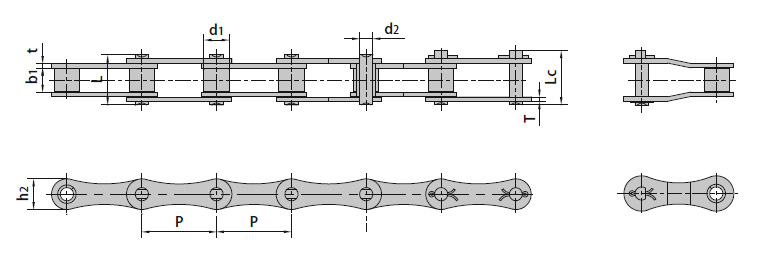 Длиннозвенные (двухшаговые) цепиДлиннозвенные (двухшаговые) цепиДлиннозвенные (двухшаговые) цепиДлиннозвенные (двухшаговые) цепиДлиннозвенные (двухшаговые) цепиДлиннозвенные (двухшаговые) цепиДлиннозвенные (двухшаговые) цепиДлиннозвенные (двухшаговые) цепиДлиннозвенные (двухшаговые) цепиДлиннозвенные (двухшаговые) цепиДлиннозвенные (двухшаговые) цепиДлиннозвенные (двухшаговые) цепиДлиннозвенные (двухшаговые) цепиДлиннозвенные (двухшаговые) цепиДлиннозвенные (двухшаговые) цепиДлиннозвенные (двухшаговые) цепиДлиннозвенные (двухшаговые) цепиДлиннозвенные (двухшаговые) цепиДлиннозвенные (двухшаговые) цепиДлиннозвенные (двухшаговые) цепиДлиннозвенные (двухшаговые) цепиДлиннозвенные (двухшаговые) цепиДлиннозвенные (двухшаговые) цепиДлиннозвенные (двухшаговые) цепиДлиннозвенные (двухшаговые) цепиДлиннозвенные (двухшаговые) цепиДлиннозвенные (двухшаговые) цепиДлиннозвенные (двухшаговые) цепиДлиннозвенные (двухшаговые) цепиДлиннозвенные (двухшаговые) цепиДлиннозвенные (двухшаговые) цепиДлиннозвенные (двухшаговые) цепиДлиннозвенные (двухшаговые) цепиДлиннозвенные (двухшаговые) цепиДлиннозвенные (двухшаговые) цепиДлиннозвенные (двухшаговые) цепиДлиннозвенные (двухшаговые) цепиДлиннозвенные (двухшаговые) цепиДлиннозвенные (двухшаговые) цепиДлиннозвенные (двухшаговые) цепиДлиннозвенные (двухшаговые) цепиДлиннозвенные (двухшаговые) цепиДлиннозвенные (двухшаговые) цепиДлиннозвенные (двухшаговые) цепиДлиннозвенные (двухшаговые) цепиДлиннозвенные (двухшаговые) цепиДлиннозвенные (двухшаговые) цепиДлиннозвенные (двухшаговые) цепиДлиннозвенные (двухшаговые) цепиДлиннозвенные (двухшаговые) цепиДлиннозвенные (двухшаговые) цепиДлиннозвенные (двухшаговые) цепиДлиннозвенные (двухшаговые) цепиДлиннозвенные (двухшаговые) цепиДлиннозвенные (двухшаговые) цепиДлиннозвенные (двухшаговые) цепиДлиннозвенные (двухшаговые) цепиДлиннозвенные (двухшаговые) цепиДлиннозвенные (двухшаговые) цепиДлиннозвенные (двухшаговые) цепиДлиннозвенные (двухшаговые) цепиДлиннозвенные (двухшаговые) цепиДлиннозвенные (двухшаговые) цепиДлиннозвенные (двухшаговые) цепиДлиннозвенные (двухшаговые) цепиДлиннозвенные (двухшаговые) цепиДлиннозвенные (двухшаговые) цепиДлиннозвенные (двухшаговые) цепиДлиннозвенные (двухшаговые) цепиДлиннозвенные (двухшаговые) цепиДлиннозвенные (двухшаговые) цепиДлиннозвенные (двухшаговые) цепиДлиннозвенные (двухшаговые) цепиДлиннозвенные (двухшаговые) цепиДлиннозвенные (двухшаговые) цепиДлиннозвенные (двухшаговые) цепиДлиннозвенные (двухшаговые) цепиДлиннозвенные (двухшаговые) цепиДлиннозвенные (двухшаговые) цепиДлиннозвенные (двухшаговые) цепиДлиннозвенные (двухшаговые) цепиДлиннозвенные (двухшаговые) цепиДлиннозвенные (двухшаговые) цепиДлиннозвенные (двухшаговые) цепиДлиннозвенные (двухшаговые) цепиДлиннозвенные (двухшаговые) цепиДлиннозвенные (двухшаговые) цепиДлиннозвенные (двухшаговые) цепиДлиннозвенные (двухшаговые) цепиДлиннозвенные (двухшаговые) цепиДлиннозвенные (двухшаговые) цепиДлиннозвенные (двухшаговые) цепиДлиннозвенные (двухшаговые) цепиДлиннозвенные (двухшаговые) цепиДлиннозвенные (двухшаговые) цепиДлиннозвенные (двухшаговые) цепиДлиннозвенные (двухшаговые) цепиДлиннозвенные (двухшаговые) цепиДлиннозвенные (двухшаговые) цепиДлиннозвенные (двухшаговые) цепиДлиннозвенные (двухшаговые) цепиДлиннозвенные (двухшаговые) цепиДлиннозвенные (двухшаговые) цепиДлиннозвенные (двухшаговые) цепиДлиннозвенные (двухшаговые) цепиДлиннозвенные (двухшаговые) цепиДлиннозвенные (двухшаговые) цепиДлиннозвенные (двухшаговые) цепиДлиннозвенные (двухшаговые) цепиДлиннозвенные (двухшаговые) цепиДлиннозвенные (двухшаговые) цепиДлиннозвенные (двухшаговые) цепиДлиннозвенные (двухшаговые) цепиДлиннозвенные (двухшаговые) цепиДлиннозвенные (двухшаговые) цепиДлиннозвенные (двухшаговые) цепиДлиннозвенные (двухшаговые) цепиДлиннозвенные (двухшаговые) цепиДлиннозвенные (двухшаговые) цепиДлиннозвенные (двухшаговые) цепиДлиннозвенные (двухшаговые) цепиДлиннозвенные (двухшаговые) цепиДлиннозвенные (двухшаговые) цепиДлиннозвенные (двухшаговые) цепиДлиннозвенные (двухшаговые) цепиДлиннозвенные (двухшаговые) цепиДлиннозвенные (двухшаговые) цепиДлиннозвенные (двухшаговые) цепиДлиннозвенные (двухшаговые) цепиДлиннозвенные (двухшаговые) цепиДлиннозвенные (двухшаговые) цепиДлиннозвенные (двухшаговые) цепиДлиннозвенные (двухшаговые) цепиДлиннозвенные (двухшаговые) цепиДлиннозвенные (двухшаговые) цепиДлиннозвенные (двухшаговые) цепиДлиннозвенные (двухшаговые) цепиДлиннозвенные (двухшаговые) цепиДлиннозвенные (двухшаговые) цепиДлиннозвенные (двухшаговые) цепиДлиннозвенные (двухшаговые) цепиДлиннозвенные (двухшаговые) цепиДлиннозвенные (двухшаговые) цепиДлиннозвенные (двухшаговые) цепиДлиннозвенные (двухшаговые) цепиДлиннозвенные (двухшаговые) цепиДлиннозвенные (двухшаговые) цепиДлиннозвенные (двухшаговые) цепиДлиннозвенные (двухшаговые) цепиДлиннозвенные (двухшаговые) цепиДлиннозвенные (двухшаговые) цепиДлиннозвенные (двухшаговые) цепиДлиннозвенные (двухшаговые) цепиДлиннозвенные (двухшаговые) цепиДлиннозвенные (двухшаговые) цепиДлиннозвенные (двухшаговые) цепиДлиннозвенные (двухшаговые) цепиДлиннозвенные (двухшаговые) цепиДлиннозвенные (двухшаговые) цепиДлиннозвенные (двухшаговые) цепиДлиннозвенные (двухшаговые) цепиДлиннозвенные (двухшаговые) цепиДлиннозвенные (двухшаговые) цепиДлиннозвенные (двухшаговые) цепиДлиннозвенные (двухшаговые) цепиДлиннозвенные (двухшаговые) цепиДлиннозвенные (двухшаговые) цепиДлиннозвенные (двухшаговые) цепиДлиннозвенные (двухшаговые) цепиДлиннозвенные (двухшаговые) цепиДлиннозвенные (двухшаговые) цепиДлиннозвенные (двухшаговые) цепиДлиннозвенные (двухшаговые) цепиДлиннозвенные (двухшаговые) цепиДлиннозвенные (двухшаговые) цепиДлиннозвенные (двухшаговые) цепиДлиннозвенные (двухшаговые) цепиДлиннозвенные (двухшаговые) цепиДлиннозвенные (двухшаговые) цепиДлиннозвенные (двухшаговые) цепиДлиннозвенные (двухшаговые) цепиДлиннозвенные (двухшаговые) цепиДлиннозвенные (двухшаговые) цепиДлиннозвенные (двухшаговые) цепиДлиннозвенные (двухшаговые) цепиДлиннозвенные (двухшаговые) цепиДлиннозвенные (двухшаговые) цепиДлиннозвенные (двухшаговые) цепиДлиннозвенные (двухшаговые) цепиДлиннозвенные (двухшаговые) цепиДлиннозвенные (двухшаговые) цепиДлиннозвенные (двухшаговые) цепиДлиннозвенные (двухшаговые) цепиДлиннозвенные (двухшаговые) цепиДлиннозвенные (двухшаговые) цепиДлиннозвенные (двухшаговые) цепиДлиннозвенные (двухшаговые) цепиДлиннозвенные (двухшаговые) цепиДлиннозвенные (двухшаговые) цепиДлиннозвенные (двухшаговые) цепиДлиннозвенные (двухшаговые) цепиДлиннозвенные (двухшаговые) цепиДлиннозвенные (двухшаговые) цепиДлиннозвенные (двухшаговые) цепиДлиннозвенные (двухшаговые) цепиДлиннозвенные (двухшаговые) цепиДлиннозвенные (двухшаговые) цепиДлиннозвенные (двухшаговые) цепиДлиннозвенные (двухшаговые) цепиДлиннозвенные (двухшаговые) цепиДлиннозвенные (двухшаговые) цепиДлиннозвенные (двухшаговые) цепиДлиннозвенные (двухшаговые) цепиДлиннозвенные (двухшаговые) цепиДлиннозвенные (двухшаговые) цепиДлиннозвенные (двухшаговые) цепиДлиннозвенные (двухшаговые) цепиДлиннозвенные (двухшаговые) цепиДлиннозвенные (двухшаговые) цепиДлиннозвенные (двухшаговые) цепиДлиннозвенные (двухшаговые) цепиДлиннозвенные (двухшаговые) цепиДлиннозвенные (двухшаговые) цепиДлиннозвенные (двухшаговые) цепиДлиннозвенные (двухшаговые) цепиДлиннозвенные (двухшаговые) цепиДлиннозвенные (двухшаговые) цепиДлиннозвенные (двухшаговые) цепиДлиннозвенные (двухшаговые) цепиДлиннозвенные (двухшаговые) цепиДлиннозвенные (двухшаговые) цепиДлиннозвенные (двухшаговые) цепиДлиннозвенные (двухшаговые) цепиДлиннозвенные (двухшаговые) цепиДлиннозвенные (двухшаговые) цепиДлиннозвенные (двухшаговые) цепиДлиннозвенные (двухшаговые) цепиДлиннозвенные (двухшаговые) цепиДлиннозвенные (двухшаговые) цепиДлиннозвенные (двухшаговые) цепиДлиннозвенные (двухшаговые) цепиДлиннозвенные (двухшаговые) цепиДлиннозвенные (двухшаговые) цепиДлиннозвенные (двухшаговые) цепиДлиннозвенные (двухшаговые) цепиДлиннозвенные (двухшаговые) цепиОбозначение цепи по DIN/ISOОбозначение цепи по DIN/ISOОбозначение цепи по DIN/ISOОбозначение цепи по ANSIОбозначение цепи по ANSIОбозначение цепи по ANSIОбозначение цепи по ANSIОбозначение цепи по ANSIОбозначение цепи по ANSIОбозначение цепи по ANSIОбозначение цепи по ANSIОбозначение цепи по ANSIОбозначение цепи по ANSIОбозначение цепи по ANSIОбозначение цепи по ANSIОбозначение цепи по ANSIОбозначение цепи по ANSIОбозначение цепи по ANSIОбозначение цепи по ANSIОбозначение цепи по ANSIОбозначение цепи по ANSIОбозначение цепи по ANSIОбозначение цепи по ANSIОбозначение цепи по ANSIОбозначение цепи по ANSIОбозначение цепи по ANSIОбозначение цепи по ANSIОбозначение цепи по ANSIОбозначение цепи по ANSIОбозначение цепи по ANSIШагШагШагШагШагШагШагШагШагШагШагШагШагШагШагШагШагШагШагШагШагШагШагШагШагШагШагШагДиаметр роликаДиаметр роликаДиаметр роликаДиаметр роликаДиаметр роликаДиаметр роликаДиаметр роликаДиаметр роликаДиаметр роликаДиаметр роликаДиаметр роликаДиаметр роликаДиаметр роликаДиаметр роликаДиаметр роликаДиаметр роликаДиаметр роликаДиаметр роликаДиаметр роликаДиаметр роликаДиаметр роликаДиаметр роликаДиаметр роликаДиаметр роликаДиаметр роликаДиаметр роликаШирина между внутренними пластинамиШирина между внутренними пластинамиШирина между внутренними пластинамиШирина между внутренними пластинамиШирина между внутренними пластинамиШирина между внутренними пластинамиШирина между внутренними пластинамиШирина между внутренними пластинамиШирина между внутренними пластинамиШирина между внутренними пластинамиШирина между внутренними пластинамиШирина между внутренними пластинамиШирина между внутренними пластинамиШирина между внутренними пластинамиШирина между внутренними пластинамиШирина между внутренними пластинамиШирина между внутренними пластинамиШирина между внутренними пластинамиШирина между внутренними пластинамиШирина между внутренними пластинамиШирина между внутренними пластинамиШирина между внутренними пластинамиШирина между внутренними пластинамиШирина между внутренними пластинамиШирина между внутренними пластинамиШирина между внутренними пластинамиДиаметр валикаДиаметр валикаДиаметр валикаДиаметр валикаДиаметр валикаДиаметр валикаДиаметр валикаДиаметр валикаДиаметр валикаДиаметр валикаДиаметр валикаДиаметр валикаДиаметр валикаДиаметр валикаДиаметр валикаДиаметр валикаДиаметр валикаДиаметр валикаДиаметр валикаДиаметр валикаДиаметр валикаДиаметр валикаДиаметр валикаДиаметр валикаДиаметр валикаДиаметр валикаДиаметр валикаДлина валикаДлина валикаДлина валикаДлина валикаДлина валикаДлина валикаДлина валикаДлина валикаДлина валикаДлина валикаДлина валикаДлина валикаДлина валикаДлина валикаДлина валикаДлина валикаДлина валикаДлина валикаДлина валикаДлина валикаДлина валикаДлина валикаДлина валикаДлина валикаДлина валикаДлина валикаДлина валикаДлина валикаДлина валикаДлина валикаДлина валикаДлина валикаВысота пластиныВысота пластиныВысота пластиныВысота пластиныВысота пластиныВысота пластиныВысота пластиныВысота пластиныВысота пластиныВысота пластиныВысота пластиныВысота пластиныВысота пластиныВысота пластиныВысота пластиныВысота пластиныВысота пластиныВысота пластиныВысота пластиныВысота пластиныВысота пластиныВысота пластиныВысота пластиныВысота пластиныТолщина пластиныТолщина пластиныТолщина пластиныТолщина пластиныТолщина пластиныТолщина пластиныТолщина пластиныТолщина пластиныТолщина пластиныТолщина пластиныТолщина пластиныТолщина пластиныТолщина пластиныТолщина пластиныТолщина пластиныТолщина пластиныТолщина пластиныТолщина пластиныТолщина пластиныРазрушающая нагрузкаРазрушающая нагрузкаРазрушающая нагрузкаРазрушающая нагрузкаРазрушающая нагрузкаРазрушающая нагрузкаРазрушающая нагрузкаРазрушающая нагрузкаРазрушающая нагрузкаРазрушающая нагрузкаРазрушающая нагрузкаРазрушающая нагрузкаРазрушающая нагрузкаРазрушающая нагрузкаРазрушающая нагрузкаРазрушающая нагрузкаРазрушающая нагрузкаРазрушающая нагрузкаРазрушающая нагрузкаРазрушающая нагрузкаРазрушающая нагрузкаРазрушающая нагрузкаРазрушающая нагрузкаРазрушающая нагрузкаРазрушающая нагрузкаРазрушающая нагрузкаРазрушающая нагрузкаВес метраВес метраВес метраВес метраВес метраВес метраВес метраОбозначение цепи по DIN/ISOОбозначение цепи по DIN/ISOОбозначение цепи по DIN/ISOОбозначение цепи по ANSIОбозначение цепи по ANSIОбозначение цепи по ANSIОбозначение цепи по ANSIОбозначение цепи по ANSIОбозначение цепи по ANSIОбозначение цепи по ANSIОбозначение цепи по ANSIОбозначение цепи по ANSIОбозначение цепи по ANSIОбозначение цепи по ANSIОбозначение цепи по ANSIОбозначение цепи по ANSIОбозначение цепи по ANSIОбозначение цепи по ANSIОбозначение цепи по ANSIОбозначение цепи по ANSIОбозначение цепи по ANSIОбозначение цепи по ANSIОбозначение цепи по ANSIОбозначение цепи по ANSIОбозначение цепи по ANSIОбозначение цепи по ANSIОбозначение цепи по ANSIОбозначение цепи по ANSIОбозначение цепи по ANSIОбозначение цепи по ANSIPPPPPPPPPPPPPPPPPPPPPPPPPPPPd1 maxd1 maxd1 maxd1 maxd1 maxd1 maxd1 maxd1 maxd1 maxd1 maxd1 maxd1 maxd1 maxd1 maxd1 maxd1 maxd1 maxd1 maxd1 maxd1 maxd1 maxd1 maxd1 maxd1 maxd1 maxd1 maxb1 minb1 minb1 minb1 minb1 minb1 minb1 minb1 minb1 minb1 minb1 minb1 minb1 minb1 minb1 minb1 minb1 minb1 minb1 minb1 minb1 minb1 minb1 minb1 minb1 minb1 mind2 maxd2 maxd2 maxd2 maxd2 maxd2 maxd2 maxd2 maxd2 maxd2 maxd2 maxd2 maxd2 maxd2 maxd2 maxd2 maxd2 maxd2 maxd2 maxd2 maxd2 maxd2 maxd2 maxd2 maxd2 maxd2 maxd2 maxL maxL maxL maxL maxL maxL maxL maxL maxL maxL maxL maxL maxL maxL maxL maxL maxL maxL maxLc maxLc maxLc maxLc maxLc maxLc maxLc maxLc maxLc maxLc maxLc maxLc maxLc maxLc maxh2 maxh2 maxh2 maxh2 maxh2 maxh2 maxh2 maxh2 maxh2 maxh2 maxh2 maxh2 maxh2 maxh2 maxh2 maxh2 maxh2 maxh2 maxh2 maxh2 maxh2 maxh2 maxh2 maxh2 maxT maxT maxT maxT maxT maxT maxT maxT maxT maxT maxT maxT maxT maxT maxT maxT maxT maxT maxT maxQ minQ minQ minQ minQ minQ minQ minQ minQ minQ minQ minQ minQ minQ minQ minQ minQ minQ minQ minQ minQ minQ minQ minQ minQ minQ minQ minqqqqqqqОбозначение цепи по DIN/ISOОбозначение цепи по DIN/ISOОбозначение цепи по DIN/ISOОбозначение цепи по ANSIОбозначение цепи по ANSIОбозначение цепи по ANSIОбозначение цепи по ANSIОбозначение цепи по ANSIОбозначение цепи по ANSIОбозначение цепи по ANSIОбозначение цепи по ANSIОбозначение цепи по ANSIОбозначение цепи по ANSIОбозначение цепи по ANSIОбозначение цепи по ANSIОбозначение цепи по ANSIОбозначение цепи по ANSIОбозначение цепи по ANSIОбозначение цепи по ANSIОбозначение цепи по ANSIОбозначение цепи по ANSIОбозначение цепи по ANSIОбозначение цепи по ANSIОбозначение цепи по ANSIОбозначение цепи по ANSIОбозначение цепи по ANSIОбозначение цепи по ANSIОбозначение цепи по ANSIОбозначение цепи по ANSIОбозначение цепи по ANSImmmmmmmmmmmmmmmmmmmmmmmmmmmmmmmmmmmmmmmmmmmmmmmmmmmmmmmmmmmmmmmmmmmmmmmmmmmmmmmmmmmmmmmmmmmmmmmmmmmmmmmmmmmmmmmmmmmmmmmmmmmmmmmmmmmmmmmmmmmmmmmmmmmmmmmmmmmmmmmmmmmmmmmmmmmmmmmmmmmmmmmmmmmmmmmmmmmmmmmmmmmmmmmmmmmmmmmmmmmmmmmmmmmmmmmmmmmmmmmmmmmmmmmmmmmmmmmmmmmmmmmmmmmmmmmmmmmmmmmmmmmmmmmmmmmmmmmmmmmmmmmmmmmmmmmmmmmmmmmmmmmmmmmmmmmmmmmmmmmmmmmmmmmmmmmmmmmmmmmmmmmmkNkNkNkNkNkNkNkNkNkNkNkNkNkNkNkNkNkNkNkNkNkNkNkNkNkNkNkg/mkg/mkg/mkg/mkg/mkg/mkg/mЦепь 208AЦепь 208AЦепь 208AЦепь 2040Цепь 2040Цепь 2040Цепь 2040Цепь 2040Цепь 2040Цепь 2040Цепь 2040Цепь 2040Цепь 2040Цепь 2040Цепь 2040Цепь 2040Цепь 2040Цепь 2040Цепь 2040Цепь 2040Цепь 2040Цепь 2040Цепь 2040Цепь 2040Цепь 2040Цепь 2040Цепь 2040Цепь 2040Цепь 2040Цепь 204025.4025.4025.4025.4025.4025.4025.4025.4025.4025.4025.4025.4025.4025.4025.4025.4025.4025.4025.4025.4025.4025.4025.4025.4025.4025.4025.4025.407.957.957.957.957.957.957.957.957.957.957.957.957.957.957.957.957.957.957.957.957.957.957.957.957.957.957.857.857.857.857.857.857.857.857.857.857.857.857.857.857.857.857.857.857.857.857.857.857.857.857.857.853.963.963.963.963.963.963.963.963.963.963.963.963.963.963.963.963.963.963.963.963.963.963.963.963.963.963.9616.616.616.616.616.616.616.616.616.616.616.616.616.616.616.616.616.616.617.817.817.817.817.817.817.817.817.817.817.817.817.817.812.012.012.012.012.012.012.012.012.012.012.012.012.012.012.012.012.012.012.012.012.012.012.012.01.501.501.501.501.501.501.501.501.501.501.501.501.501.501.501.501.501.501.5014.114.114.114.114.114.114.114.114.114.114.114.114.114.114.114.114.114.114.114.114.114.114.114.114.114.114.10.420.420.420.420.420.420.42Цепь 208BЦепь 208BЦепь 208B25.4025.4025.4025.4025.4025.4025.4025.4025.4025.4025.4025.4025.4025.4025.4025.4025.4025.4025.4025.4025.4025.4025.4025.4025.4025.4025.4025.408.518.518.518.518.518.518.518.518.518.518.518.518.518.518.518.518.518.518.518.518.518.518.518.518.518.517.757.757.757.757.757.757.757.757.757.757.757.757.757.757.757.757.757.757.757.757.757.757.757.757.757.754.454.454.454.454.454.454.454.454.454.454.454.454.454.454.454.454.454.454.454.454.454.454.454.454.454.454.4516.716.716.716.716.716.716.716.716.716.716.716.716.716.716.716.716.716.718.218.218.218.218.218.218.218.218.218.218.218.218.218.211.811.811.811.811.811.811.811.811.811.811.811.811.811.811.811.811.811.811.811.811.811.811.811.81.601.601.601.601.601.601.601.601.601.601.601.601.601.601.601.601.601.601.6018.018.018.018.018.018.018.018.018.018.018.018.018.018.018.018.018.018.018.018.018.018.018.018.018.018.018.00.450.450.450.450.450.450.45Цепь 210AЦепь 210AЦепь 210AЦепь 2050Цепь 2050Цепь 2050Цепь 2050Цепь 2050Цепь 2050Цепь 2050Цепь 2050Цепь 2050Цепь 2050Цепь 2050Цепь 2050Цепь 2050Цепь 2050Цепь 2050Цепь 2050Цепь 2050Цепь 2050Цепь 2050Цепь 2050Цепь 2050Цепь 2050Цепь 2050Цепь 2050Цепь 2050Цепь 2050Цепь 205031.7531.7531.7531.7531.7531.7531.7531.7531.7531.7531.7531.7531.7531.7531.7531.7531.7531.7531.7531.7531.7531.7531.7531.7531.7531.7531.7531.7510.1610.1610.1610.1610.1610.1610.1610.1610.1610.1610.1610.1610.1610.1610.1610.1610.1610.1610.1610.1610.1610.1610.1610.1610.1610.169.409.409.409.409.409.409.409.409.409.409.409.409.409.409.409.409.409.409.409.409.409.409.409.409.409.405.085.085.085.085.085.085.085.085.085.085.085.085.085.085.085.085.085.085.085.085.085.085.085.085.085.085.0820.720.720.720.720.720.720.720.720.720.720.720.720.720.720.720.720.720.722.222.222.222.222.222.222.222.222.222.222.222.222.222.215.015.015.015.015.015.015.015.015.015.015.015.015.015.015.015.015.015.015.015.015.015.015.015.02.032.032.032.032.032.032.032.032.032.032.032.032.032.032.032.032.032.032.0322.222.222.222.222.222.222.222.222.222.222.222.222.222.222.222.222.222.222.222.222.222.222.222.222.222.222.20.730.730.730.730.730.730.73Цепь 210BЦепь 210BЦепь 210B31.7531.7531.7531.7531.7531.7531.7531.7531.7531.7531.7531.7531.7531.7531.7531.7531.7531.7531.7531.7531.7531.7531.7531.7531.7531.7531.7531.7510.1610.1610.1610.1610.1610.1610.1610.1610.1610.1610.1610.1610.1610.1610.1610.1610.1610.1610.1610.1610.1610.1610.1610.1610.1610.169.659.659.659.659.659.659.659.659.659.659.659.659.659.659.659.659.659.659.659.659.659.659.659.659.659.655.085.085.085.085.085.085.085.085.085.085.085.085.085.085.085.085.085.085.085.085.085.085.085.085.085.085.0819.519.519.519.519.519.519.519.519.519.519.519.519.519.519.519.519.519.520.920.920.920.920.920.920.920.920.920.920.920.920.920.914.714.714.714.714.714.714.714.714.714.714.714.714.714.714.714.714.714.714.714.714.714.714.714.71.701.701.701.701.701.701.701.701.701.701.701.701.701.701.701.701.701.701.7022.422.422.422.422.422.422.422.422.422.422.422.422.422.422.422.422.422.422.422.422.422.422.422.422.422.422.40.650.650.650.650.650.650.65Цепь 212AЦепь 212AЦепь 212AЦепь 2060Цепь 2060Цепь 2060Цепь 2060Цепь 2060Цепь 2060Цепь 2060Цепь 2060Цепь 2060Цепь 2060Цепь 2060Цепь 2060Цепь 2060Цепь 2060Цепь 2060Цепь 2060Цепь 2060Цепь 2060Цепь 2060Цепь 2060Цепь 2060Цепь 2060Цепь 2060Цепь 2060Цепь 2060Цепь 2060Цепь 206038.1038.1038.1038.1038.1038.1038.1038.1038.1038.1038.1038.1038.1038.1038.1038.1038.1038.1038.1038.1038.1038.1038.1038.1038.1038.1038.1038.1011.9111.9111.9111.9111.9111.9111.9111.9111.9111.9111.9111.9111.9111.9111.9111.9111.9111.9111.9111.9111.9111.9111.9111.9111.9111.9112.5712.5712.5712.5712.5712.5712.5712.5712.5712.5712.5712.5712.5712.5712.5712.5712.5712.5712.5712.5712.5712.5712.5712.5712.5712.575.945.945.945.945.945.945.945.945.945.945.945.945.945.945.945.945.945.945.945.945.945.945.945.945.945.945.9425.925.925.925.925.925.925.925.925.925.925.925.925.925.925.925.925.925.927.727.727.727.727.727.727.727.727.727.727.727.727.727.718.018.018.018.018.018.018.018.018.018.018.018.018.018.018.018.018.018.018.018.018.018.018.018.02.422.422.422.422.422.422.422.422.422.422.422.422.422.422.422.422.422.422.4231.831.831.831.831.831.831.831.831.831.831.831.831.831.831.831.831.831.831.831.831.831.831.831.831.831.831.81.021.021.021.021.021.021.02Цепь 212BЦепь 212BЦепь 212B38.1038.1038.1038.1038.1038.1038.1038.1038.1038.1038.1038.1038.1038.1038.1038.1038.1038.1038.1038.1038.1038.1038.1038.1038.1038.1038.1038.1012.0712.0712.0712.0712.0712.0712.0712.0712.0712.0712.0712.0712.0712.0712.0712.0712.0712.0712.0712.0712.0712.0712.0712.0712.0712.0711.6811.6811.6811.6811.6811.6811.6811.6811.6811.6811.6811.6811.6811.6811.6811.6811.6811.6811.6811.6811.6811.6811.6811.6811.6811.685.725.725.725.725.725.725.725.725.725.725.725.725.725.725.725.725.725.725.725.725.725.725.725.725.725.725.7222.522.522.522.522.522.522.522.522.522.522.522.522.522.522.522.522.522.525.225.225.225.225.225.225.225.225.225.225.225.225.225.216.016.016.016.016.016.016.016.016.016.016.016.016.016.016.016.016.016.016.016.016.016.016.016.01.851.851.851.851.851.851.851.851.851.851.851.851.851.851.851.851.851.851.8529.029.029.029.029.029.029.029.029.029.029.029.029.029.029.029.029.029.029.029.029.029.029.029.029.029.029.00.760.760.760.760.760.760.76Цепь 216AЦепь 216AЦепь 216AЦепь 2080Цепь 2080Цепь 2080Цепь 2080Цепь 2080Цепь 2080Цепь 2080Цепь 2080Цепь 2080Цепь 2080Цепь 2080Цепь 2080Цепь 2080Цепь 2080Цепь 2080Цепь 2080Цепь 2080Цепь 2080Цепь 2080Цепь 2080Цепь 2080Цепь 2080Цепь 2080Цепь 2080Цепь 2080Цепь 2080Цепь 208050.8050.8050.8050.8050.8050.8050.8050.8050.8050.8050.8050.8050.8050.8050.8050.8050.8050.8050.8050.8050.8050.8050.8050.8050.8050.8050.8050.8015.8815.8815.8815.8815.8815.8815.8815.8815.8815.8815.8815.8815.8815.8815.8815.8815.8815.8815.8815.8815.8815.8815.8815.8815.8815.8815.7515.7515.7515.7515.7515.7515.7515.7515.7515.7515.7515.7515.7515.7515.7515.7515.7515.7515.7515.7515.7515.7515.7515.7515.7515.757.927.927.927.927.927.927.927.927.927.927.927.927.927.927.927.927.927.927.927.927.927.927.927.927.927.927.9232.732.732.732.732.732.732.732.732.732.732.732.732.732.732.732.732.732.736.536.536.536.536.536.536.536.536.536.536.536.536.536.524.024.024.024.024.024.024.024.024.024.024.024.024.024.024.024.024.024.024.024.024.024.024.024.03.253.253.253.253.253.253.253.253.253.253.253.253.253.253.253.253.253.253.2556.756.756.756.756.756.756.756.756.756.756.756.756.756.756.756.756.756.756.756.756.756.756.756.756.756.756.71.701.701.701.701.701.701.70Цепь 216AHЦепь 216AHЦепь 216AHЦепь 2080HЦепь 2080HЦепь 2080HЦепь 2080HЦепь 2080HЦепь 2080HЦепь 2080HЦепь 2080HЦепь 2080HЦепь 2080HЦепь 2080HЦепь 2080HЦепь 2080HЦепь 2080HЦепь 2080HЦепь 2080HЦепь 2080HЦепь 2080HЦепь 2080HЦепь 2080HЦепь 2080HЦепь 2080HЦепь 2080HЦепь 2080HЦепь 2080HЦепь 2080HЦепь 2080H50.8050.8050.8050.8050.8050.8050.8050.8050.8050.8050.8050.8050.8050.8050.8050.8050.8050.8050.8050.8050.8050.8050.8050.8050.8050.8050.8050.8015.8815.8815.8815.8815.8815.8815.8815.8815.8815.8815.8815.8815.8815.8815.8815.8815.8815.8815.8815.8815.8815.8815.8815.8815.8815.8815.7515.7515.7515.7515.7515.7515.7515.7515.7515.7515.7515.7515.7515.7515.7515.7515.7515.7515.7515.7515.7515.7515.7515.7515.7515.757.927.927.927.927.927.927.927.927.927.927.927.927.927.927.927.927.927.927.927.927.927.927.927.927.927.927.9236.236.236.236.236.236.236.236.236.236.236.236.236.236.236.236.236.236.239.439.439.439.439.439.439.439.439.439.439.439.439.439.424.024.024.024.024.024.024.024.024.024.024.024.024.024.024.024.024.024.024.024.024.024.024.024.04.004.004.004.004.004.004.004.004.004.004.004.004.004.004.004.004.004.004.0056.756.756.756.756.756.756.756.756.756.756.756.756.756.756.756.756.756.756.756.756.756.756.756.756.756.756.72.172.172.172.172.172.172.17Цепь 216BЦепь 216BЦепь 216B50.8050.8050.8050.8050.8050.8050.8050.8050.8050.8050.8050.8050.8050.8050.8050.8050.8050.8050.8050.8050.8050.8050.8050.8050.8050.8050.8050.8015.8815.8815.8815.8815.8815.8815.8815.8815.8815.8815.8815.8815.8815.8815.8815.8815.8815.8815.8815.8815.8815.8815.8815.8815.8815.8817.0217.0217.0217.0217.0217.0217.0217.0217.0217.0217.0217.0217.0217.0217.0217.0217.0217.0217.0217.0217.0217.0217.0217.0217.0217.028.288.288.288.288.288.288.288.288.288.288.288.288.288.288.288.288.288.288.288.288.288.288.288.288.288.288.2836.136.136.136.136.136.136.136.136.136.136.136.136.136.136.136.136.136.139.139.139.139.139.139.139.139.139.139.139.139.139.139.121.021.021.021.021.021.021.021.021.021.021.021.021.021.021.021.021.021.021.021.021.021.021.021.04.15/3.14.15/3.14.15/3.14.15/3.14.15/3.14.15/3.14.15/3.14.15/3.14.15/3.14.15/3.14.15/3.14.15/3.14.15/3.14.15/3.14.15/3.14.15/3.14.15/3.14.15/3.14.15/3.160.060.060.060.060.060.060.060.060.060.060.060.060.060.060.060.060.060.060.060.060.060.060.060.060.060.060.01.751.751.751.751.751.751.75Цепь 220AЦепь 220AЦепь 220AЦепь 2100Цепь 2100Цепь 2100Цепь 2100Цепь 2100Цепь 2100Цепь 2100Цепь 2100Цепь 2100Цепь 2100Цепь 2100Цепь 2100Цепь 2100Цепь 2100Цепь 2100Цепь 2100Цепь 2100Цепь 2100Цепь 2100Цепь 2100Цепь 2100Цепь 2100Цепь 2100Цепь 2100Цепь 2100Цепь 2100Цепь 210063.5063.5063.5063.5063.5063.5063.5063.5063.5063.5063.5063.5063.5063.5063.5063.5063.5063.5063.5063.5063.5063.5063.5063.5063.5063.5063.5063.5019.0519.0519.0519.0519.0519.0519.0519.0519.0519.0519.0519.0519.0519.0519.0519.0519.0519.0519.0519.0519.0519.0519.0519.0519.0519.0518.9018.9018.9018.9018.9018.9018.9018.9018.9018.9018.9018.9018.9018.9018.9018.9018.9018.9018.9018.9018.9018.9018.9018.9018.9018.909.539.539.539.539.539.539.539.539.539.539.539.539.539.539.539.539.539.539.539.539.539.539.539.539.539.539.5340.440.440.440.440.440.440.440.440.440.440.440.440.440.440.440.440.440.444.744.744.744.744.744.744.744.744.744.744.744.744.744.730.030.030.030.030.030.030.030.030.030.030.030.030.030.030.030.030.030.030.030.030.030.030.030.04.004.004.004.004.004.004.004.004.004.004.004.004.004.004.004.004.004.004.0088.588.588.588.588.588.588.588.588.588.588.588.588.588.588.588.588.588.588.588.588.588.588.588.588.588.588.52.552.552.552.552.552.552.55Цепь 220BЦепь 220BЦепь 220B63.5063.5063.5063.5063.5063.5063.5063.5063.5063.5063.5063.5063.5063.5063.5063.5063.5063.5063.5063.5063.5063.5063.5063.5063.5063.5063.5063.5019.0519.0519.0519.0519.0519.0519.0519.0519.0519.0519.0519.0519.0519.0519.0519.0519.0519.0519.0519.0519.0519.0519.0519.0519.0519.0519.5619.5619.5619.5619.5619.5619.5619.5619.5619.5619.5619.5619.5619.5619.5619.5619.5619.5619.5619.5619.5619.5619.5619.5619.5619.5610.1910.1910.1910.1910.1910.1910.1910.1910.1910.1910.1910.1910.1910.1910.1910.1910.1910.1910.1910.1910.1910.1910.1910.1910.1910.1910.1941.341.341.341.341.341.341.341.341.341.341.341.341.341.341.341.341.341.345.045.045.045.045.045.045.045.045.045.045.045.045.045.026.426.426.426.426.426.426.426.426.426.426.426.426.426.426.426.426.426.426.426.426.426.426.426.44.5/3.54.5/3.54.5/3.54.5/3.54.5/3.54.5/3.54.5/3.54.5/3.54.5/3.54.5/3.54.5/3.54.5/3.54.5/3.54.5/3.54.5/3.54.5/3.54.5/3.54.5/3.54.5/3.595.095.095.095.095.095.095.095.095.095.095.095.095.095.095.095.095.095.095.095.095.095.095.095.095.095.095.02.622.622.622.622.622.622.62Цепь 224AЦепь 224AЦепь 224AЦепь 2120Цепь 2120Цепь 2120Цепь 2120Цепь 2120Цепь 2120Цепь 2120Цепь 2120Цепь 2120Цепь 2120Цепь 2120Цепь 2120Цепь 2120Цепь 2120Цепь 2120Цепь 2120Цепь 2120Цепь 2120Цепь 2120Цепь 2120Цепь 2120Цепь 2120Цепь 2120Цепь 2120Цепь 2120Цепь 2120Цепь 212076.2076.2076.2076.2076.2076.2076.2076.2076.2076.2076.2076.2076.2076.2076.2076.2076.2076.2076.2076.2076.2076.2076.2076.2076.2076.2076.2076.2022.2322.2322.2322.2322.2322.2322.2322.2322.2322.2322.2322.2322.2322.2322.2322.2322.2322.2322.2322.2322.2322.2322.2322.2322.2322.2325.2225.2225.2225.2225.2225.2225.2225.2225.2225.2225.2225.2225.2225.2225.2225.2225.2225.2225.2225.2225.2225.2225.2225.2225.2225.2211.1011.1011.1011.1011.1011.1011.1011.1011.1011.1011.1011.1011.1011.1011.1011.1011.1011.1011.1011.1011.1011.1011.1011.1011.1011.1011.1050.350.350.350.350.350.350.350.350.350.350.350.350.350.350.350.350.350.354.354.354.354.354.354.354.354.354.354.354.354.354.354.335.735.735.735.735.735.735.735.735.735.735.735.735.735.735.735.735.735.735.735.735.735.735.735.74.804.804.804.804.804.804.804.804.804.804.804.804.804.804.804.804.804.804.80127.0127.0127.0127.0127.0127.0127.0127.0127.0127.0127.0127.0127.0127.0127.0127.0127.0127.0127.0127.0127.0127.0127.0127.0127.0127.0127.04.064.064.064.064.064.064.06Цепь 224BЦепь 224BЦепь 224B76.2076.2076.2076.2076.2076.2076.2076.2076.2076.2076.2076.2076.2076.2076.2076.2076.2076.2076.2076.2076.2076.2076.2076.2076.2076.2076.2076.2025.4025.4025.4025.4025.4025.4025.4025.4025.4025.4025.4025.4025.4025.4025.4025.4025.4025.4025.4025.4025.4025.4025.4025.4025.4025.4025.4025.4025.4025.4025.4025.4025.4025.4025.4025.4025.4025.4025.4025.4025.4025.4025.4025.4025.4025.4025.4025.4025.4025.4025.4025.4014.6314.6314.6314.6314.6314.6314.6314.6314.6314.6314.6314.6314.6314.6314.6314.6314.6314.6314.6314.6314.6314.6314.6314.6314.6314.6314.6353.453.453.453.453.453.453.453.453.453.453.453.453.453.453.453.453.453.457.857.857.857.857.857.857.857.857.857.857.857.857.857.833.233.233.233.233.233.233.233.233.233.233.233.233.233.233.233.233.233.233.233.233.233.233.233.26.0/4.86.0/4.86.0/4.86.0/4.86.0/4.86.0/4.86.0/4.86.0/4.86.0/4.86.0/4.86.0/4.86.0/4.86.0/4.86.0/4.86.0/4.86.0/4.86.0/4.86.0/4.86.0/4.8160.0160.0160.0160.0160.0160.0160.0160.0160.0160.0160.0160.0160.0160.0160.0160.0160.0160.0160.0160.0160.0160.0160.0160.0160.0160.0160.04.704.704.704.704.704.704.70Цепь 228BЦепь 228BЦепь 228B88.9088.9088.9088.9088.9088.9088.9088.9088.9088.9088.9088.9088.9088.9088.9088.9088.9088.9088.9088.9088.9088.9088.9088.9088.9088.9088.9088.9027.9427.9427.9427.9427.9427.9427.9427.9427.9427.9427.9427.9427.9427.9427.9427.9427.9427.9427.9427.9427.9427.9427.9427.9427.9427.9430.9930.9930.9930.9930.9930.9930.9930.9930.9930.9930.9930.9930.9930.9930.9930.9930.9930.9930.9930.9930.9930.9930.9930.9930.9930.9915.9015.9015.9015.9015.9015.9015.9015.9015.9015.9015.9015.9015.9015.9015.9015.9015.9015.9015.9015.9015.9015.9015.9015.9015.9015.9015.9065.165.165.165.165.165.165.165.165.165.165.165.165.165.165.165.165.165.169.569.569.569.569.569.569.569.569.569.569.569.569.569.536.736.736.736.736.736.736.736.736.736.736.736.736.736.736.736.736.736.736.736.736.736.736.736.77.5/6.07.5/6.07.5/6.07.5/6.07.5/6.07.5/6.07.5/6.07.5/6.07.5/6.07.5/6.07.5/6.07.5/6.07.5/6.07.5/6.07.5/6.07.5/6.07.5/6.07.5/6.07.5/6.0200.0200.0200.0200.0200.0200.0200.0200.0200.0200.0200.0200.0200.0200.0200.0200.0200.0200.0200.0200.0200.0200.0200.0200.0200.0200.0200.06.236.236.236.236.236.236.23Цепь 232BЦепь 232BЦепь 232B101.60101.60101.60101.60101.60101.60101.60101.60101.60101.60101.60101.60101.60101.60101.60101.60101.60101.60101.60101.60101.60101.60101.60101.60101.60101.60101.60101.6029.2129.2129.2129.2129.2129.2129.2129.2129.2129.2129.2129.2129.2129.2129.2129.2129.2129.2129.2129.2129.2129.2129.2129.2129.2129.2130.9930.9930.9930.9930.9930.9930.9930.9930.9930.9930.9930.9930.9930.9930.9930.9930.9930.9930.9930.9930.9930.9930.9930.9930.9930.9917.8117.8117.8117.8117.8117.8117.8117.8117.8117.8117.8117.8117.8117.8117.8117.8117.8117.8117.8117.8117.8117.8117.8117.8117.8117.8117.8166.066.066.066.066.066.066.066.066.066.066.066.066.066.066.066.066.066.071.071.071.071.071.071.071.071.071.071.071.071.071.071.042.042.042.042.042.042.042.042.042.042.042.042.042.042.042.042.042.042.042.042.042.042.042.042.07.0/6.07.0/6.07.0/6.07.0/6.07.0/6.07.0/6.07.0/6.07.0/6.07.0/6.07.0/6.07.0/6.07.0/6.07.0/6.07.0/6.07.0/6.07.0/6.07.0/6.07.0/6.07.0/6.0250.0250.0250.0250.0250.0250.0250.0250.0250.0250.0250.0250.0250.0250.0250.0250.0250.0250.0250.0250.0250.0250.0250.0250.0250.0250.0250.06.726.726.726.726.726.726.72Конвейерные (двухшаговые) цепиКонвейерные (двухшаговые) цепиКонвейерные (двухшаговые) цепиКонвейерные (двухшаговые) цепиКонвейерные (двухшаговые) цепиКонвейерные (двухшаговые) цепиКонвейерные (двухшаговые) цепиКонвейерные (двухшаговые) цепиКонвейерные (двухшаговые) цепиКонвейерные (двухшаговые) цепиКонвейерные (двухшаговые) цепиКонвейерные (двухшаговые) цепиКонвейерные (двухшаговые) цепиКонвейерные (двухшаговые) цепиКонвейерные (двухшаговые) цепиКонвейерные (двухшаговые) цепиКонвейерные (двухшаговые) цепиКонвейерные (двухшаговые) цепиКонвейерные (двухшаговые) цепиКонвейерные (двухшаговые) цепиКонвейерные (двухшаговые) цепиКонвейерные (двухшаговые) цепиКонвейерные (двухшаговые) цепиКонвейерные (двухшаговые) цепиКонвейерные (двухшаговые) цепиКонвейерные (двухшаговые) цепиКонвейерные (двухшаговые) цепиКонвейерные (двухшаговые) цепиКонвейерные (двухшаговые) цепиКонвейерные (двухшаговые) цепиКонвейерные (двухшаговые) цепиКонвейерные (двухшаговые) цепиКонвейерные (двухшаговые) цепиКонвейерные (двухшаговые) цепиКонвейерные (двухшаговые) цепиКонвейерные (двухшаговые) цепиКонвейерные (двухшаговые) цепиКонвейерные (двухшаговые) цепиКонвейерные (двухшаговые) цепиКонвейерные (двухшаговые) цепиКонвейерные (двухшаговые) цепиКонвейерные (двухшаговые) цепиКонвейерные (двухшаговые) цепиКонвейерные (двухшаговые) цепиКонвейерные (двухшаговые) цепиКонвейерные (двухшаговые) цепиКонвейерные (двухшаговые) цепиКонвейерные (двухшаговые) цепиКонвейерные (двухшаговые) цепиКонвейерные (двухшаговые) цепиКонвейерные (двухшаговые) цепиКонвейерные (двухшаговые) цепиКонвейерные (двухшаговые) цепиКонвейерные (двухшаговые) цепиКонвейерные (двухшаговые) цепиКонвейерные (двухшаговые) цепиКонвейерные (двухшаговые) цепиКонвейерные (двухшаговые) цепиКонвейерные (двухшаговые) цепиКонвейерные (двухшаговые) цепиКонвейерные (двухшаговые) цепиКонвейерные (двухшаговые) цепиКонвейерные (двухшаговые) цепиКонвейерные (двухшаговые) цепиКонвейерные (двухшаговые) цепиКонвейерные (двухшаговые) цепиКонвейерные (двухшаговые) цепиКонвейерные (двухшаговые) цепиКонвейерные (двухшаговые) цепиКонвейерные (двухшаговые) цепиКонвейерные (двухшаговые) цепиКонвейерные (двухшаговые) цепиКонвейерные (двухшаговые) цепиКонвейерные (двухшаговые) цепиКонвейерные (двухшаговые) цепиКонвейерные (двухшаговые) цепиКонвейерные (двухшаговые) цепиКонвейерные (двухшаговые) цепиКонвейерные (двухшаговые) цепиКонвейерные (двухшаговые) цепиКонвейерные (двухшаговые) цепиКонвейерные (двухшаговые) цепиКонвейерные (двухшаговые) цепиКонвейерные (двухшаговые) цепиКонвейерные (двухшаговые) цепиКонвейерные (двухшаговые) цепиКонвейерные (двухшаговые) цепиКонвейерные (двухшаговые) цепиКонвейерные (двухшаговые) цепиКонвейерные (двухшаговые) цепиКонвейерные (двухшаговые) цепиКонвейерные (двухшаговые) цепиКонвейерные (двухшаговые) цепиКонвейерные (двухшаговые) цепиКонвейерные (двухшаговые) цепиКонвейерные (двухшаговые) цепиКонвейерные (двухшаговые) цепиКонвейерные (двухшаговые) цепиКонвейерные (двухшаговые) цепиКонвейерные (двухшаговые) цепиКонвейерные (двухшаговые) цепиКонвейерные (двухшаговые) цепиКонвейерные (двухшаговые) цепиКонвейерные (двухшаговые) цепиКонвейерные (двухшаговые) цепиКонвейерные (двухшаговые) цепиКонвейерные (двухшаговые) цепиКонвейерные (двухшаговые) цепиКонвейерные (двухшаговые) цепиКонвейерные (двухшаговые) цепиКонвейерные (двухшаговые) цепиКонвейерные (двухшаговые) цепиКонвейерные (двухшаговые) цепиКонвейерные (двухшаговые) цепиКонвейерные (двухшаговые) цепиКонвейерные (двухшаговые) цепиКонвейерные (двухшаговые) цепиКонвейерные (двухшаговые) цепиКонвейерные (двухшаговые) цепиКонвейерные (двухшаговые) цепиКонвейерные (двухшаговые) цепиКонвейерные (двухшаговые) цепиКонвейерные (двухшаговые) цепиКонвейерные (двухшаговые) цепиКонвейерные (двухшаговые) цепиКонвейерные (двухшаговые) цепиКонвейерные (двухшаговые) цепиКонвейерные (двухшаговые) цепиКонвейерные (двухшаговые) цепиКонвейерные (двухшаговые) цепиКонвейерные (двухшаговые) цепиКонвейерные (двухшаговые) цепиКонвейерные (двухшаговые) цепиКонвейерные (двухшаговые) цепиКонвейерные (двухшаговые) цепиКонвейерные (двухшаговые) цепиКонвейерные (двухшаговые) цепиКонвейерные (двухшаговые) цепиКонвейерные (двухшаговые) цепиКонвейерные (двухшаговые) цепиКонвейерные (двухшаговые) цепиКонвейерные (двухшаговые) цепиКонвейерные (двухшаговые) цепиКонвейерные (двухшаговые) цепиКонвейерные (двухшаговые) цепиКонвейерные (двухшаговые) цепиКонвейерные (двухшаговые) цепиКонвейерные (двухшаговые) цепиКонвейерные (двухшаговые) цепиКонвейерные (двухшаговые) цепиКонвейерные (двухшаговые) цепиКонвейерные (двухшаговые) цепиКонвейерные (двухшаговые) цепиКонвейерные (двухшаговые) цепиКонвейерные (двухшаговые) цепиКонвейерные (двухшаговые) цепиКонвейерные (двухшаговые) цепиКонвейерные (двухшаговые) цепиКонвейерные (двухшаговые) цепиКонвейерные (двухшаговые) цепиКонвейерные (двухшаговые) цепиКонвейерные (двухшаговые) цепиКонвейерные (двухшаговые) цепиКонвейерные (двухшаговые) цепиКонвейерные (двухшаговые) цепиКонвейерные (двухшаговые) цепиКонвейерные (двухшаговые) цепиКонвейерные (двухшаговые) цепиКонвейерные (двухшаговые) цепиКонвейерные (двухшаговые) цепиКонвейерные (двухшаговые) цепиКонвейерные (двухшаговые) цепиКонвейерные (двухшаговые) цепиКонвейерные (двухшаговые) цепиКонвейерные (двухшаговые) цепиКонвейерные (двухшаговые) цепиКонвейерные (двухшаговые) цепиКонвейерные (двухшаговые) цепиКонвейерные (двухшаговые) цепиКонвейерные (двухшаговые) цепиКонвейерные (двухшаговые) цепиКонвейерные (двухшаговые) цепиКонвейерные (двухшаговые) цепиКонвейерные (двухшаговые) цепиКонвейерные (двухшаговые) цепиКонвейерные (двухшаговые) цепиКонвейерные (двухшаговые) цепиКонвейерные (двухшаговые) цепиКонвейерные (двухшаговые) цепиКонвейерные (двухшаговые) цепиКонвейерные (двухшаговые) цепиКонвейерные (двухшаговые) цепиКонвейерные (двухшаговые) цепиКонвейерные (двухшаговые) цепиКонвейерные (двухшаговые) цепиКонвейерные (двухшаговые) цепиКонвейерные (двухшаговые) цепиКонвейерные (двухшаговые) цепиКонвейерные (двухшаговые) цепиКонвейерные (двухшаговые) цепиКонвейерные (двухшаговые) цепиКонвейерные (двухшаговые) цепиКонвейерные (двухшаговые) цепиКонвейерные (двухшаговые) цепиКонвейерные (двухшаговые) цепиКонвейерные (двухшаговые) цепиКонвейерные (двухшаговые) цепиКонвейерные (двухшаговые) цепиКонвейерные (двухшаговые) цепиКонвейерные (двухшаговые) цепиКонвейерные (двухшаговые) цепиКонвейерные (двухшаговые) цепиКонвейерные (двухшаговые) цепиКонвейерные (двухшаговые) цепиКонвейерные (двухшаговые) цепиКонвейерные (двухшаговые) цепиКонвейерные (двухшаговые) цепиКонвейерные (двухшаговые) цепиКонвейерные (двухшаговые) цепиКонвейерные (двухшаговые) цепиКонвейерные (двухшаговые) цепиКонвейерные (двухшаговые) цепиКонвейерные (двухшаговые) цепиКонвейерные (двухшаговые) цепиКонвейерные (двухшаговые) цепиКонвейерные (двухшаговые) цепиКонвейерные (двухшаговые) цепиКонвейерные (двухшаговые) цепиКонвейерные (двухшаговые) цепиКонвейерные (двухшаговые) цепиКонвейерные (двухшаговые) цепиКонвейерные (двухшаговые) цепиКонвейерные (двухшаговые) цепиКонвейерные (двухшаговые) цепиКонвейерные (двухшаговые) цепиКонвейерные (двухшаговые) цепиКонвейерные (двухшаговые) цепиКонвейерные (двухшаговые) цепиКонвейерные (двухшаговые) цепиКонвейерные (двухшаговые) цепиКонвейерные (двухшаговые) цепиКонвейерные (двухшаговые) цепиКонвейерные (двухшаговые) цепиКонвейерные (двухшаговые) цепиКонвейерные (двухшаговые) цепиКонвейерные (двухшаговые) цепиОбозначение цепи по ISOОбозначение цепи по ISOОбозначение цепи по ISOОбозначение цепи по ISOОбозначение цепи по ISOОбозначение цепи по ANSIОбозначение цепи по ANSIОбозначение цепи по ANSIОбозначение цепи по ANSIОбозначение цепи по ANSIОбозначение цепи по ANSIОбозначение цепи по ANSIОбозначение цепи по ANSIОбозначение цепи по ANSIОбозначение цепи по ANSIОбозначение цепи по ANSIОбозначение цепи по ANSIОбозначение цепи по ANSIОбозначение цепи по ANSIОбозначение цепи по ANSIОбозначение цепи по ANSIОбозначение цепи по ANSIОбозначение цепи по ANSIОбозначение цепи по ANSIОбозначение цепи по ANSIОбозначение цепи по ANSIОбозначение цепи по ANSIОбозначение цепи по ANSIОбозначение цепи по ANSIОбозначение цепи по ANSIОбозначение цепи по ANSIОбозначение цепи по ANSIОбозначение цепи по ANSIОбозначение цепи по ANSIОбозначение цепи по ANSIОбозначение цепи по ANSIШагШагШагШагШагШагШагШагШагШагШагШагШагШагШагШагШагШагШагШагШагШагШагШагШагДиаметр роликаДиаметр роликаДиаметр роликаДиаметр роликаДиаметр роликаДиаметр роликаДиаметр роликаДиаметр роликаДиаметр роликаДиаметр роликаДиаметр роликаДиаметр роликаДиаметр роликаДиаметр роликаДиаметр роликаДиаметр роликаДиаметр роликаДиаметр роликаДиаметр роликаДиаметр роликаДиаметр роликаДиаметр роликаДиаметр роликаДиаметр роликаДиаметр роликаДиаметр роликаШирина между внутренними пластинамиШирина между внутренними пластинамиШирина между внутренними пластинамиШирина между внутренними пластинамиШирина между внутренними пластинамиШирина между внутренними пластинамиШирина между внутренними пластинамиШирина между внутренними пластинамиШирина между внутренними пластинамиШирина между внутренними пластинамиШирина между внутренними пластинамиШирина между внутренними пластинамиШирина между внутренними пластинамиШирина между внутренними пластинамиШирина между внутренними пластинамиШирина между внутренними пластинамиШирина между внутренними пластинамиШирина между внутренними пластинамиШирина между внутренними пластинамиШирина между внутренними пластинамиШирина между внутренними пластинамиШирина между внутренними пластинамиШирина между внутренними пластинамиШирина между внутренними пластинамиШирина между внутренними пластинамиШирина между внутренними пластинамиШирина между внутренними пластинамиШирина между внутренними пластинамиДиаметр валикаДиаметр валикаДиаметр валикаДиаметр валикаДиаметр валикаДиаметр валикаДиаметр валикаДиаметр валикаДиаметр валикаДиаметр валикаДиаметр валикаДиаметр валикаДиаметр валикаДиаметр валикаДиаметр валикаДиаметр валикаДиаметр валикаДиаметр валикаДиаметр валикаДиаметр валикаДиаметр валикаДиаметр валикаДиаметр валикаДиаметр валикаДиаметр валикаДлина валикаДлина валикаДлина валикаДлина валикаДлина валикаДлина валикаДлина валикаДлина валикаДлина валикаДлина валикаДлина валикаДлина валикаДлина валикаДлина валикаДлина валикаДлина валикаДлина валикаДлина валикаДлина валикаДлина валикаДлина валикаДлина валикаДлина валикаДлина валикаДлина валикаДлина валикаДлина валикаДлина валикаВысота пластиныВысота пластиныВысота пластиныВысота пластиныВысота пластиныВысота пластиныВысота пластиныВысота пластиныВысота пластиныВысота пластиныВысота пластиныВысота пластиныВысота пластиныВысота пластиныВысота пластиныВысота пластиныВысота пластиныВысота пластиныВысота пластиныВысота пластиныВысота пластиныВысота пластиныВысота пластиныВысота пластиныТолщина пластиныТолщина пластиныТолщина пластиныТолщина пластиныТолщина пластиныТолщина пластиныТолщина пластиныТолщина пластиныТолщина пластиныТолщина пластиныТолщина пластиныТолщина пластиныТолщина пластиныТолщина пластиныТолщина пластиныТолщина пластиныТолщина пластиныТолщина пластиныТолщина пластиныТолщина пластиныРазрушающая нагрузкаРазрушающая нагрузкаРазрушающая нагрузкаРазрушающая нагрузкаРазрушающая нагрузкаРазрушающая нагрузкаРазрушающая нагрузкаРазрушающая нагрузкаРазрушающая нагрузкаРазрушающая нагрузкаРазрушающая нагрузкаРазрушающая нагрузкаРазрушающая нагрузкаРазрушающая нагрузкаРазрушающая нагрузкаРазрушающая нагрузкаРазрушающая нагрузкаРазрушающая нагрузкаРазрушающая нагрузкаРазрушающая нагрузкаРазрушающая нагрузкаРазрушающая нагрузкаРазрушающая нагрузкаРазрушающая нагрузкаРазрушающая нагрузкаРазрушающая нагрузкаРазрушающая нагрузкаВес метраВес метраВес метраВес метраВес метраВес метраВес метраОбозначение цепи по ISOОбозначение цепи по ISOОбозначение цепи по ISOОбозначение цепи по ISOОбозначение цепи по ISOОбозначение цепи по ANSIОбозначение цепи по ANSIОбозначение цепи по ANSIОбозначение цепи по ANSIОбозначение цепи по ANSIОбозначение цепи по ANSIОбозначение цепи по ANSIОбозначение цепи по ANSIОбозначение цепи по ANSIОбозначение цепи по ANSIОбозначение цепи по ANSIОбозначение цепи по ANSIОбозначение цепи по ANSIОбозначение цепи по ANSIОбозначение цепи по ANSIОбозначение цепи по ANSIОбозначение цепи по ANSIОбозначение цепи по ANSIОбозначение цепи по ANSIОбозначение цепи по ANSIОбозначение цепи по ANSIОбозначение цепи по ANSIОбозначение цепи по ANSIОбозначение цепи по ANSIОбозначение цепи по ANSIОбозначение цепи по ANSIОбозначение цепи по ANSIОбозначение цепи по ANSIОбозначение цепи по ANSIОбозначение цепи по ANSIОбозначение цепи по ANSIPPPPPPPPPPPPPPPPPPPPPPPPPd1
maxd1
maxd1
maxd1
maxd1
maxd1
maxd1
maxd1
maxd1
maxd1
maxd1
maxd1
maxd1
maxd1
maxd1
maxd1
maxd1
maxd1
maxd1
maxd1
maxd1
maxd1
maxd1
maxd1
maxd1
maxd1
maxb1
minb1
minb1
minb1
minb1
minb1
minb1
minb1
minb1
minb1
minb1
minb1
minb1
minb1
minb1
minb1
minb1
minb1
minb1
minb1
minb1
minb1
minb1
minb1
minb1
minb1
minb1
minb1
mind2
maxd2
maxd2
maxd2
maxd2
maxd2
maxd2
maxd2
maxd2
maxd2
maxd2
maxd2
maxd2
maxd2
maxd2
maxd2
maxd2
maxd2
maxd2
maxd2
maxd2
maxd2
maxd2
maxd2
maxd2
maxL
maxL
maxL
maxL
maxL
maxL
maxL
maxL
maxL
maxL
maxL
maxL
maxL
maxL
maxL
maxL
maxLc
maxLc
maxLc
maxLc
maxLc
maxLc
maxLc
maxLc
maxLc
maxLc
maxLc
maxLc
maxh2
maxh2
maxh2
maxh2
maxh2
maxh2
maxh2
maxh2
maxh2
maxh2
maxh2
maxh2
maxh2
maxh2
maxh2
maxh2
maxh2
maxh2
maxh2
maxh2
maxh2
maxh2
maxh2
maxh2
maxT
maxT
maxT
maxT
maxT
maxT
maxT
maxT
maxT
maxT
maxT
maxT
maxT
maxT
maxT
maxT
maxT
maxT
maxT
maxT
maxQ
minQ
minQ
minQ
minQ
minQ
minQ
minQ
minQ
minQ
minQ
minQ
minQ
minQ
minQ
minQ
minQ
minQ
minQ
minQ
minQ
minQ
minQ
minQ
minQ
minQ
minQ
minqqqqqqqОбозначение цепи по ISOОбозначение цепи по ISOОбозначение цепи по ISOОбозначение цепи по ISOОбозначение цепи по ISOОбозначение цепи по ANSIОбозначение цепи по ANSIОбозначение цепи по ANSIОбозначение цепи по ANSIОбозначение цепи по ANSIОбозначение цепи по ANSIОбозначение цепи по ANSIОбозначение цепи по ANSIОбозначение цепи по ANSIОбозначение цепи по ANSIОбозначение цепи по ANSIОбозначение цепи по ANSIОбозначение цепи по ANSIОбозначение цепи по ANSIОбозначение цепи по ANSIОбозначение цепи по ANSIОбозначение цепи по ANSIОбозначение цепи по ANSIОбозначение цепи по ANSIОбозначение цепи по ANSIОбозначение цепи по ANSIОбозначение цепи по ANSIОбозначение цепи по ANSIОбозначение цепи по ANSIОбозначение цепи по ANSIОбозначение цепи по ANSIОбозначение цепи по ANSIОбозначение цепи по ANSIОбозначение цепи по ANSIОбозначение цепи по ANSIОбозначение цепи по ANSImmmmmmmmmmmmmmmmmmmmmmmmmmmmmmmmmmmmmmmmmmmmmmmmmmmmmmmmmmmmmmmmmmmmmmmmmmmmmmmmmmmmmmmmmmmmmmmmmmmmmmmmmmmmmmmmmmmmmmmmmmmmmmmmmmmmmmmmmmmmmmmmmmmmmmmmmmmmmmmmmmmmmmmmmmmmmmmmmmmmmmmmmmmmmmmmmmmmmmmmmmmmmmmmmmmmmmmmmmmmmmmmmmmmmmmmmmmmmmmmmmmmmmmmmmmmmmmmmmmmmmmmmmmmmmmmmmmmmmmmmmmmmmmmmmmmmmmmmmmmmmmmmmmmmmmmmmmmmmmmmmmmmmmmmmmmmmmmmmmmmmmmmmmmmmmmkNkNkNkNkNkNkNkNkNkNkNkNkNkNkNkNkNkNkNkNkNkNkNkNkNkNkNkg/mkg/mkg/mkg/mkg/mkg/mkg/mЦепь C208A
Цепь C208ALЦепь C208A
Цепь C208ALЦепь C208A
Цепь C208ALЦепь C208A
Цепь C208ALЦепь C208A
Цепь C208ALЦепь C2040
Цепь C2042Цепь C2040
Цепь C2042Цепь C2040
Цепь C2042Цепь C2040
Цепь C2042Цепь C2040
Цепь C2042Цепь C2040
Цепь C2042Цепь C2040
Цепь C2042Цепь C2040
Цепь C2042Цепь C2040
Цепь C2042Цепь C2040
Цепь C2042Цепь C2040
Цепь C2042Цепь C2040
Цепь C2042Цепь C2040
Цепь C2042Цепь C2040
Цепь C2042Цепь C2040
Цепь C2042Цепь C2040
Цепь C2042Цепь C2040
Цепь C2042Цепь C2040
Цепь C2042Цепь C2040
Цепь C2042Цепь C2040
Цепь C2042Цепь C2040
Цепь C2042Цепь C2040
Цепь C2042Цепь C2040
Цепь C2042Цепь C2040
Цепь C2042Цепь C2040
Цепь C2042Цепь C2040
Цепь C2042Цепь C2040
Цепь C2042Цепь C2040
Цепь C2042Цепь C2040
Цепь C2042Цепь C2040
Цепь C2042Цепь C2040
Цепь C204225.4025.4025.4025.4025.4025.4025.4025.4025.4025.4025.4025.4025.4025.4025.4025.4025.4025.4025.4025.4025.4025.4025.4025.4025.407.95
15.887.95
15.887.95
15.887.95
15.887.95
15.887.95
15.887.95
15.887.95
15.887.95
15.887.95
15.887.95
15.887.95
15.887.95
15.887.95
15.887.95
15.887.95
15.887.95
15.887.95
15.887.95
15.887.95
15.887.95
15.887.95
15.887.95
15.887.95
15.887.95
15.887.95
15.887.857.857.857.857.857.857.857.857.857.857.857.857.857.857.857.857.857.857.857.857.857.857.857.857.857.857.857.853.963.963.963.963.963.963.963.963.963.963.963.963.963.963.963.963.963.963.963.963.963.963.963.963.9616.616.616.616.616.616.616.616.616.616.616.616.616.616.616.616.617.817.817.817.817.817.817.817.817.817.817.817.812.012.012.012.012.012.012.012.012.012.012.012.012.012.012.012.012.012.012.012.012.012.012.012.01.501.501.501.501.501.501.501.501.501.501.501.501.501.501.501.501.501.501.501.5014.114.114.114.114.114.114.114.114.114.114.114.114.114.114.114.114.114.114.114.114.114.114.114.114.114.114.10.50
0.840.50
0.840.50
0.840.50
0.840.50
0.840.50
0.840.50
0.84Цепь C208AHЦепь C208AHЦепь C208AHЦепь C208AHЦепь C208AHЦепь C2040HЦепь C2040HЦепь C2040HЦепь C2040HЦепь C2040HЦепь C2040HЦепь C2040HЦепь C2040HЦепь C2040HЦепь C2040HЦепь C2040HЦепь C2040HЦепь C2040HЦепь C2040HЦепь C2040HЦепь C2040HЦепь C2040HЦепь C2040HЦепь C2040HЦепь C2040HЦепь C2040HЦепь C2040HЦепь C2040HЦепь C2040HЦепь C2040HЦепь C2040HЦепь C2040HЦепь C2040HЦепь C2040HЦепь C2040HЦепь C2040H25.4025.4025.4025.4025.4025.4025.4025.4025.4025.4025.4025.4025.4025.4025.4025.4025.4025.4025.4025.4025.4025.4025.4025.4025.407.957.957.957.957.957.957.957.957.957.957.957.957.957.957.957.957.957.957.957.957.957.957.957.957.957.957.857.857.857.857.857.857.857.857.857.857.857.857.857.857.857.857.857.857.857.857.857.857.857.857.857.857.857.853.963.963.963.963.963.963.963.963.963.963.963.963.963.963.963.963.963.963.963.963.963.963.963.963.9618.818.818.818.818.818.818.818.818.818.818.818.818.818.818.818.819.919.919.919.919.919.919.919.919.919.919.919.912.012.012.012.012.012.012.012.012.012.012.012.012.012.012.012.012.012.012.012.012.012.012.012.02.032.032.032.032.032.032.032.032.032.032.032.032.032.032.032.032.032.032.032.0314.114.114.114.114.114.114.114.114.114.114.114.114.114.114.114.114.114.114.114.114.114.114.114.114.114.114.10.650.650.650.650.650.650.65Цепь C208B
Цепь C208BLЦепь C208B
Цепь C208BLЦепь C208B
Цепь C208BLЦепь C208B
Цепь C208BLЦепь C208B
Цепь C208BL———————————————————————————————25.4025.4025.4025.4025.4025.4025.4025.4025.4025.4025.4025.4025.4025.4025.4025.4025.4025.4025.4025.4025.4025.4025.4025.4025.408.51
15.888.51
15.888.51
15.888.51
15.888.51
15.888.51
15.888.51
15.888.51
15.888.51
15.888.51
15.888.51
15.888.51
15.888.51
15.888.51
15.888.51
15.888.51
15.888.51
15.888.51
15.888.51
15.888.51
15.888.51
15.888.51
15.888.51
15.888.51
15.888.51
15.888.51
15.887.757.757.757.757.757.757.757.757.757.757.757.757.757.757.757.757.757.757.757.757.757.757.757.757.757.757.757.754.454.454.454.454.454.454.454.454.454.454.454.454.454.454.454.454.454.454.454.454.454.454.454.454.4516.716.716.716.716.716.716.716.716.716.716.716.716.716.716.716.718.218.218.218.218.218.218.218.218.218.218.218.211.811.811.811.811.811.811.811.811.811.811.811.811.811.811.811.811.811.811.811.811.811.811.811.81.601.601.601.601.601.601.601.601.601.601.601.601.601.601.601.601.601.601.601.6018.018.018.018.018.018.018.018.018.018.018.018.018.018.018.018.018.018.018.018.018.018.018.018.018.018.018.00.55
0.890.55
0.890.55
0.890.55
0.890.55
0.890.55
0.890.55
0.89Цепь C210A
Цепь C210ALЦепь C210A
Цепь C210ALЦепь C210A
Цепь C210ALЦепь C210A
Цепь C210ALЦепь C210A
Цепь C210ALЦепь C2050
Цепь C2052Цепь C2050
Цепь C2052Цепь C2050
Цепь C2052Цепь C2050
Цепь C2052Цепь C2050
Цепь C2052Цепь C2050
Цепь C2052Цепь C2050
Цепь C2052Цепь C2050
Цепь C2052Цепь C2050
Цепь C2052Цепь C2050
Цепь C2052Цепь C2050
Цепь C2052Цепь C2050
Цепь C2052Цепь C2050
Цепь C2052Цепь C2050
Цепь C2052Цепь C2050
Цепь C2052Цепь C2050
Цепь C2052Цепь C2050
Цепь C2052Цепь C2050
Цепь C2052Цепь C2050
Цепь C2052Цепь C2050
Цепь C2052Цепь C2050
Цепь C2052Цепь C2050
Цепь C2052Цепь C2050
Цепь C2052Цепь C2050
Цепь C2052Цепь C2050
Цепь C2052Цепь C2050
Цепь C2052Цепь C2050
Цепь C2052Цепь C2050
Цепь C2052Цепь C2050
Цепь C2052Цепь C2050
Цепь C2052Цепь C2050
Цепь C205231.7531.7531.7531.7531.7531.7531.7531.7531.7531.7531.7531.7531.7531.7531.7531.7531.7531.7531.7531.7531.7531.7531.7531.7531.7510.16
19.0510.16
19.0510.16
19.0510.16
19.0510.16
19.0510.16
19.0510.16
19.0510.16
19.0510.16
19.0510.16
19.0510.16
19.0510.16
19.0510.16
19.0510.16
19.0510.16
19.0510.16
19.0510.16
19.0510.16
19.0510.16
19.0510.16
19.0510.16
19.0510.16
19.0510.16
19.0510.16
19.0510.16
19.0510.16
19.059.409.409.409.409.409.409.409.409.409.409.409.409.409.409.409.409.409.409.409.409.409.409.409.409.409.409.409.405.085.085.085.085.085.085.085.085.085.085.085.085.085.085.085.085.085.085.085.085.085.085.085.085.0820.720.720.720.720.720.720.720.720.720.720.720.720.720.720.720.722.222.222.222.222.222.222.222.222.222.222.222.215.015.015.015.015.015.015.015.015.015.015.015.015.015.015.015.015.015.015.015.015.015.015.015.02.032.032.032.032.032.032.032.032.032.032.032.032.032.032.032.032.032.032.032.0322.222.222.222.222.222.222.222.222.222.222.222.222.222.222.222.222.222.222.222.222.222.222.222.222.222.222.20.78
1.270.78
1.270.78
1.270.78
1.270.78
1.270.78
1.270.78
1.27Цепь C212A
Цепь C212ALЦепь C212A
Цепь C212ALЦепь C212A
Цепь C212ALЦепь C212A
Цепь C212ALЦепь C212A
Цепь C212ALЦепь C2060
Цепь C2062Цепь C2060
Цепь C2062Цепь C2060
Цепь C2062Цепь C2060
Цепь C2062Цепь C2060
Цепь C2062Цепь C2060
Цепь C2062Цепь C2060
Цепь C2062Цепь C2060
Цепь C2062Цепь C2060
Цепь C2062Цепь C2060
Цепь C2062Цепь C2060
Цепь C2062Цепь C2060
Цепь C2062Цепь C2060
Цепь C2062Цепь C2060
Цепь C2062Цепь C2060
Цепь C2062Цепь C2060
Цепь C2062Цепь C2060
Цепь C2062Цепь C2060
Цепь C2062Цепь C2060
Цепь C2062Цепь C2060
Цепь C2062Цепь C2060
Цепь C2062Цепь C2060
Цепь C2062Цепь C2060
Цепь C2062Цепь C2060
Цепь C2062Цепь C2060
Цепь C2062Цепь C2060
Цепь C2062Цепь C2060
Цепь C2062Цепь C2060
Цепь C2062Цепь C2060
Цепь C2062Цепь C2060
Цепь C2062Цепь C2060
Цепь C206238.1038.1038.1038.1038.1038.1038.1038.1038.1038.1038.1038.1038.1038.1038.1038.1038.1038.1038.1038.1038.1038.1038.1038.1038.1011.91
22.2311.91
22.2311.91
22.2311.91
22.2311.91
22.2311.91
22.2311.91
22.2311.91
22.2311.91
22.2311.91
22.2311.91
22.2311.91
22.2311.91
22.2311.91
22.2311.91
22.2311.91
22.2311.91
22.2311.91
22.2311.91
22.2311.91
22.2311.91
22.2311.91
22.2311.91
22.2311.91
22.2311.91
22.2311.91
22.2312.5712.5712.5712.5712.5712.5712.5712.5712.5712.5712.5712.5712.5712.5712.5712.5712.5712.5712.5712.5712.5712.5712.5712.5712.5712.5712.5712.575.945.945.945.945.945.945.945.945.945.945.945.945.945.945.945.945.945.945.945.945.945.945.945.945.9425.925.925.925.925.925.925.925.925.925.925.925.925.925.925.925.927.727.727.727.727.727.727.727.727.727.727.727.718.018.018.018.018.018.018.018.018.018.018.018.018.018.018.018.018.018.018.018.018.018.018.018.02.422.422.422.422.422.422.422.422.422.422.422.422.422.422.422.422.422.422.422.4231.831.831.831.831.831.831.831.831.831.831.831.831.831.831.831.831.831.831.831.831.831.831.831.831.831.831.81.12
1.611.12
1.611.12
1.611.12
1.611.12
1.611.12
1.611.12
1.61Цепь C212AH
Цепь C212AHLЦепь C212AH
Цепь C212AHLЦепь C212AH
Цепь C212AHLЦепь C212AH
Цепь C212AHLЦепь C212AH
Цепь C212AHLЦепь C2060H
Цепь C2062HЦепь C2060H
Цепь C2062HЦепь C2060H
Цепь C2062HЦепь C2060H
Цепь C2062HЦепь C2060H
Цепь C2062HЦепь C2060H
Цепь C2062HЦепь C2060H
Цепь C2062HЦепь C2060H
Цепь C2062HЦепь C2060H
Цепь C2062HЦепь C2060H
Цепь C2062HЦепь C2060H
Цепь C2062HЦепь C2060H
Цепь C2062HЦепь C2060H
Цепь C2062HЦепь C2060H
Цепь C2062HЦепь C2060H
Цепь C2062HЦепь C2060H
Цепь C2062HЦепь C2060H
Цепь C2062HЦепь C2060H
Цепь C2062HЦепь C2060H
Цепь C2062HЦепь C2060H
Цепь C2062HЦепь C2060H
Цепь C2062HЦепь C2060H
Цепь C2062HЦепь C2060H
Цепь C2062HЦепь C2060H
Цепь C2062HЦепь C2060H
Цепь C2062HЦепь C2060H
Цепь C2062HЦепь C2060H
Цепь C2062HЦепь C2060H
Цепь C2062HЦепь C2060H
Цепь C2062HЦепь C2060H
Цепь C2062HЦепь C2060H
Цепь C2062H38.1038.1038.1038.1038.1038.1038.1038.1038.1038.1038.1038.1038.1038.1038.1038.1038.1038.1038.1038.1038.1038.1038.1038.1038.1011.91
22.2311.91
22.2311.91
22.2311.91
22.2311.91
22.2311.91
22.2311.91
22.2311.91
22.2311.91
22.2311.91
22.2311.91
22.2311.91
22.2311.91
22.2311.91
22.2311.91
22.2311.91
22.2311.91
22.2311.91
22.2311.91
22.2311.91
22.2311.91
22.2311.91
22.2311.91
22.2311.91
22.2311.91
22.2311.91
22.2312.5712.5712.5712.5712.5712.5712.5712.5712.5712.5712.5712.5712.5712.5712.5712.5712.5712.5712.5712.5712.5712.5712.5712.5712.5712.5712.5712.575.945.945.945.945.945.945.945.945.945.945.945.945.945.945.945.945.945.945.945.945.945.945.945.945.9429.229.229.229.229.229.229.229.229.229.229.229.229.229.229.229.231.631.631.631.631.631.631.631.631.631.631.631.618.018.018.018.018.018.018.018.018.018.018.018.018.018.018.018.018.018.018.018.018.018.018.018.03.253.253.253.253.253.253.253.253.253.253.253.253.253.253.253.253.253.253.253.2531.831.831.831.831.831.831.831.831.831.831.831.831.831.831.831.831.831.831.831.831.831.831.831.831.831.831.81.44
2.071.44
2.071.44
2.071.44
2.071.44
2.071.44
2.071.44
2.07Цепь C216A
Цепь C216ALЦепь C216A
Цепь C216ALЦепь C216A
Цепь C216ALЦепь C216A
Цепь C216ALЦепь C216A
Цепь C216ALЦепь C2080
Цепь C2082Цепь C2080
Цепь C2082Цепь C2080
Цепь C2082Цепь C2080
Цепь C2082Цепь C2080
Цепь C2082Цепь C2080
Цепь C2082Цепь C2080
Цепь C2082Цепь C2080
Цепь C2082Цепь C2080
Цепь C2082Цепь C2080
Цепь C2082Цепь C2080
Цепь C2082Цепь C2080
Цепь C2082Цепь C2080
Цепь C2082Цепь C2080
Цепь C2082Цепь C2080
Цепь C2082Цепь C2080
Цепь C2082Цепь C2080
Цепь C2082Цепь C2080
Цепь C2082Цепь C2080
Цепь C2082Цепь C2080
Цепь C2082Цепь C2080
Цепь C2082Цепь C2080
Цепь C2082Цепь C2080
Цепь C2082Цепь C2080
Цепь C2082Цепь C2080
Цепь C2082Цепь C2080
Цепь C2082Цепь C2080
Цепь C2082Цепь C2080
Цепь C2082Цепь C2080
Цепь C2082Цепь C2080
Цепь C2082Цепь C2080
Цепь C208250.8050.8050.8050.8050.8050.8050.8050.8050.8050.8050.8050.8050.8050.8050.8050.8050.8050.8050.8050.8050.8050.8050.8050.8050.8015.88
28.5815.88
28.5815.88
28.5815.88
28.5815.88
28.5815.88
28.5815.88
28.5815.88
28.5815.88
28.5815.88
28.5815.88
28.5815.88
28.5815.88
28.5815.88
28.5815.88
28.5815.88
28.5815.88
28.5815.88
28.5815.88
28.5815.88
28.5815.88
28.5815.88
28.5815.88
28.5815.88
28.5815.88
28.5815.88
28.5815.7515.7515.7515.7515.7515.7515.7515.7515.7515.7515.7515.7515.7515.7515.7515.7515.7515.7515.7515.7515.7515.7515.7515.7515.7515.7515.7515.757.927.927.927.927.927.927.927.927.927.927.927.927.927.927.927.927.927.927.927.927.927.927.927.927.9232.732.732.732.732.732.732.732.732.732.732.732.732.732.732.732.736.536.536.536.536.536.536.536.536.536.536.536.524.024.024.024.024.024.024.024.024.024.024.024.024.024.024.024.024.024.024.024.024.024.024.024.03.253.253.253.253.253.253.253.253.253.253.253.253.253.253.253.253.253.253.253.2556.756.756.756.756.756.756.756.756.756.756.756.756.756.756.756.756.756.756.756.756.756.756.756.756.756.756.72.08
3.122.08
3.122.08
3.122.08
3.122.08
3.122.08
3.122.08
3.12Цепь C216AH
Цепь C216AHLЦепь C216AH
Цепь C216AHLЦепь C216AH
Цепь C216AHLЦепь C216AH
Цепь C216AHLЦепь C216AH
Цепь C216AHLЦепь C2080H
Цепь C2082HЦепь C2080H
Цепь C2082HЦепь C2080H
Цепь C2082HЦепь C2080H
Цепь C2082HЦепь C2080H
Цепь C2082HЦепь C2080H
Цепь C2082HЦепь C2080H
Цепь C2082HЦепь C2080H
Цепь C2082HЦепь C2080H
Цепь C2082HЦепь C2080H
Цепь C2082HЦепь C2080H
Цепь C2082HЦепь C2080H
Цепь C2082HЦепь C2080H
Цепь C2082HЦепь C2080H
Цепь C2082HЦепь C2080H
Цепь C2082HЦепь C2080H
Цепь C2082HЦепь C2080H
Цепь C2082HЦепь C2080H
Цепь C2082HЦепь C2080H
Цепь C2082HЦепь C2080H
Цепь C2082HЦепь C2080H
Цепь C2082HЦепь C2080H
Цепь C2082HЦепь C2080H
Цепь C2082HЦепь C2080H
Цепь C2082HЦепь C2080H
Цепь C2082HЦепь C2080H
Цепь C2082HЦепь C2080H
Цепь C2082HЦепь C2080H
Цепь C2082HЦепь C2080H
Цепь C2082HЦепь C2080H
Цепь C2082HЦепь C2080H
Цепь C2082H50.8050.8050.8050.8050.8050.8050.8050.8050.8050.8050.8050.8050.8050.8050.8050.8050.8050.8050.8050.8050.8050.8050.8050.8050.8015.88
28.5815.88
28.5815.88
28.5815.88
28.5815.88
28.5815.88
28.5815.88
28.5815.88
28.5815.88
28.5815.88
28.5815.88
28.5815.88
28.5815.88
28.5815.88
28.5815.88
28.5815.88
28.5815.88
28.5815.88
28.5815.88
28.5815.88
28.5815.88
28.5815.88
28.5815.88
28.5815.88
28.5815.88
28.5815.88
28.5815.7515.7515.7515.7515.7515.7515.7515.7515.7515.7515.7515.7515.7515.7515.7515.7515.7515.7515.7515.7515.7515.7515.7515.7515.7515.7515.7515.757.927.927.927.927.927.927.927.927.927.927.927.927.927.927.927.927.927.927.927.927.927.927.927.927.9236.236.236.236.236.236.236.236.236.236.236.236.236.236.236.236.239.439.439.439.439.439.439.439.439.439.439.439.424.024.024.024.024.024.024.024.024.024.024.024.024.024.024.024.024.024.024.024.024.024.024.024.04.004.004.004.004.004.004.004.004.004.004.004.004.004.004.004.004.004.004.004.0056.756.756.756.756.756.756.756.756.756.756.756.756.756.756.756.756.756.756.756.756.756.756.756.756.756.756.72.54
3.582.54
3.582.54
3.582.54
3.582.54
3.582.54
3.582.54
3.58Цепь C220A
Цепь C220ALЦепь C220A
Цепь C220ALЦепь C220A
Цепь C220ALЦепь C220A
Цепь C220ALЦепь C220A
Цепь C220ALЦепь C2100
Цепь C2102Цепь C2100
Цепь C2102Цепь C2100
Цепь C2102Цепь C2100
Цепь C2102Цепь C2100
Цепь C2102Цепь C2100
Цепь C2102Цепь C2100
Цепь C2102Цепь C2100
Цепь C2102Цепь C2100
Цепь C2102Цепь C2100
Цепь C2102Цепь C2100
Цепь C2102Цепь C2100
Цепь C2102Цепь C2100
Цепь C2102Цепь C2100
Цепь C2102Цепь C2100
Цепь C2102Цепь C2100
Цепь C2102Цепь C2100
Цепь C2102Цепь C2100
Цепь C2102Цепь C2100
Цепь C2102Цепь C2100
Цепь C2102Цепь C2100
Цепь C2102Цепь C2100
Цепь C2102Цепь C2100
Цепь C2102Цепь C2100
Цепь C2102Цепь C2100
Цепь C2102Цепь C2100
Цепь C2102Цепь C2100
Цепь C2102Цепь C2100
Цепь C2102Цепь C2100
Цепь C2102Цепь C2100
Цепь C2102Цепь C2100
Цепь C210263.5063.5063.5063.5063.5063.5063.5063.5063.5063.5063.5063.5063.5063.5063.5063.5063.5063.5063.5063.5063.5063.5063.5063.5063.5019.05
39.6719.05
39.6719.05
39.6719.05
39.6719.05
39.6719.05
39.6719.05
39.6719.05
39.6719.05
39.6719.05
39.6719.05
39.6719.05
39.6719.05
39.6719.05
39.6719.05
39.6719.05
39.6719.05
39.6719.05
39.6719.05
39.6719.05
39.6719.05
39.6719.05
39.6719.05
39.6719.05
39.6719.05
39.6719.05
39.6718.9018.9018.9018.9018.9018.9018.9018.9018.9018.9018.9018.9018.9018.9018.9018.9018.9018.9018.9018.9018.9018.9018.9018.9018.9018.9018.9018.909.539.539.539.539.539.539.539.539.539.539.539.539.539.539.539.539.539.539.539.539.539.539.539.539.5340.440.440.440.440.440.440.440.440.440.440.440.440.440.440.440.444.744.744.744.744.744.744.744.744.744.744.744.730.030.030.030.030.030.030.030.030.030.030.030.030.030.030.030.030.030.030.030.030.030.030.030.04.004.004.004.004.004.004.004.004.004.004.004.004.004.004.004.004.004.004.004.0088.588.588.588.588.588.588.588.588.588.588.588.588.588.588.588.588.588.588.588.588.588.588.588.588.588.588.53.01
4.833.01
4.833.01
4.833.01
4.833.01
4.833.01
4.833.01
4.83Цепь C220AH
Цепь C220AHLЦепь C220AH
Цепь C220AHLЦепь C220AH
Цепь C220AHLЦепь C220AH
Цепь C220AHLЦепь C220AH
Цепь C220AHLЦепь C2100H
Цепь C2102HЦепь C2100H
Цепь C2102HЦепь C2100H
Цепь C2102HЦепь C2100H
Цепь C2102HЦепь C2100H
Цепь C2102HЦепь C2100H
Цепь C2102HЦепь C2100H
Цепь C2102HЦепь C2100H
Цепь C2102HЦепь C2100H
Цепь C2102HЦепь C2100H
Цепь C2102HЦепь C2100H
Цепь C2102HЦепь C2100H
Цепь C2102HЦепь C2100H
Цепь C2102HЦепь C2100H
Цепь C2102HЦепь C2100H
Цепь C2102HЦепь C2100H
Цепь C2102HЦепь C2100H
Цепь C2102HЦепь C2100H
Цепь C2102HЦепь C2100H
Цепь C2102HЦепь C2100H
Цепь C2102HЦепь C2100H
Цепь C2102HЦепь C2100H
Цепь C2102HЦепь C2100H
Цепь C2102HЦепь C2100H
Цепь C2102HЦепь C2100H
Цепь C2102HЦепь C2100H
Цепь C2102HЦепь C2100H
Цепь C2102HЦепь C2100H
Цепь C2102HЦепь C2100H
Цепь C2102HЦепь C2100H
Цепь C2102HЦепь C2100H
Цепь C2102H63.5063.5063.5063.5063.5063.5063.5063.5063.5063.5063.5063.5063.5063.5063.5063.5063.5063.5063.5063.5063.5063.5063.5063.5063.5019.05
39.6719.05
39.6719.05
39.6719.05
39.6719.05
39.6719.05
39.6719.05
39.6719.05
39.6719.05
39.6719.05
39.6719.05
39.6719.05
39.6719.05
39.6719.05
39.6719.05
39.6719.05
39.6719.05
39.6719.05
39.6719.05
39.6719.05
39.6719.05
39.6719.05
39.6719.05
39.6719.05
39.6719.05
39.6719.05
39.6718.9018.9018.9018.9018.9018.9018.9018.9018.9018.9018.9018.9018.9018.9018.9018.9018.9018.9018.9018.9018.9018.9018.9018.9018.9018.9018.9018.909.539.539.539.539.539.539.539.539.539.539.539.539.539.539.539.539.539.539.539.539.539.539.539.539.5343.643.643.643.643.643.643.643.643.643.643.643.643.643.643.643.646.946.946.946.946.946.946.946.946.946.946.946.930.030.030.030.030.030.030.030.030.030.030.030.030.030.030.030.030.030.030.030.030.030.030.030.04.804.804.804.804.804.804.804.804.804.804.804.804.804.804.804.804.804.804.804.8088.588.588.588.588.588.588.588.588.588.588.588.588.588.588.588.588.588.588.588.588.588.588.588.588.588.588.53.56
5.383.56
5.383.56
5.383.56
5.383.56
5.383.56
5.383.56
5.38Цепь C224A
Цепь C224ALЦепь C224A
Цепь C224ALЦепь C224A
Цепь C224ALЦепь C224A
Цепь C224ALЦепь C224A
Цепь C224ALЦепь C2120
Цепь C2122Цепь C2120
Цепь C2122Цепь C2120
Цепь C2122Цепь C2120
Цепь C2122Цепь C2120
Цепь C2122Цепь C2120
Цепь C2122Цепь C2120
Цепь C2122Цепь C2120
Цепь C2122Цепь C2120
Цепь C2122Цепь C2120
Цепь C2122Цепь C2120
Цепь C2122Цепь C2120
Цепь C2122Цепь C2120
Цепь C2122Цепь C2120
Цепь C2122Цепь C2120
Цепь C2122Цепь C2120
Цепь C2122Цепь C2120
Цепь C2122Цепь C2120
Цепь C2122Цепь C2120
Цепь C2122Цепь C2120
Цепь C2122Цепь C2120
Цепь C2122Цепь C2120
Цепь C2122Цепь C2120
Цепь C2122Цепь C2120
Цепь C2122Цепь C2120
Цепь C2122Цепь C2120
Цепь C2122Цепь C2120
Цепь C2122Цепь C2120
Цепь C2122Цепь C2120
Цепь C2122Цепь C2120
Цепь C2122Цепь C2120
Цепь C212276.2076.2076.2076.2076.2076.2076.2076.2076.2076.2076.2076.2076.2076.2076.2076.2076.2076.2076.2076.2076.2076.2076.2076.2076.2022.23
44.4522.23
44.4522.23
44.4522.23
44.4522.23
44.4522.23
44.4522.23
44.4522.23
44.4522.23
44.4522.23
44.4522.23
44.4522.23
44.4522.23
44.4522.23
44.4522.23
44.4522.23
44.4522.23
44.4522.23
44.4522.23
44.4522.23
44.4522.23
44.4522.23
44.4522.23
44.4522.23
44.4522.23
44.4522.23
44.4525.2225.2225.2225.2225.2225.2225.2225.2225.2225.2225.2225.2225.2225.2225.2225.2225.2225.2225.2225.2225.2225.2225.2225.2225.2225.2225.2225.2211.1011.1011.1011.1011.1011.1011.1011.1011.1011.1011.1011.1011.1011.1011.1011.1011.1011.1011.1011.1011.1011.1011.1011.1011.1050.350.350.350.350.350.350.350.350.350.350.350.350.350.350.350.354.354.354.354.354.354.354.354.354.354.354.354.335.735.735.735.735.735.735.735.735.735.735.735.735.735.735.735.735.735.735.735.735.735.735.735.74.804.804.804.804.804.804.804.804.804.804.804.804.804.804.804.804.804.804.804.80127.0127.0127.0127.0127.0127.0127.0127.0127.0127.0127.0127.0127.0127.0127.0127.0127.0127.0127.0127.0127.0127.0127.0127.0127.0127.0127.04.66
7.664.66
7.664.66
7.664.66
7.664.66
7.664.66
7.664.66
7.66Цепь C224AH
Цепь C224AHLЦепь C224AH
Цепь C224AHLЦепь C224AH
Цепь C224AHLЦепь C224AH
Цепь C224AHLЦепь C224AH
Цепь C224AHLЦепь C2120H
Цепь C2122HЦепь C2120H
Цепь C2122HЦепь C2120H
Цепь C2122HЦепь C2120H
Цепь C2122HЦепь C2120H
Цепь C2122HЦепь C2120H
Цепь C2122HЦепь C2120H
Цепь C2122HЦепь C2120H
Цепь C2122HЦепь C2120H
Цепь C2122HЦепь C2120H
Цепь C2122HЦепь C2120H
Цепь C2122HЦепь C2120H
Цепь C2122HЦепь C2120H
Цепь C2122HЦепь C2120H
Цепь C2122HЦепь C2120H
Цепь C2122HЦепь C2120H
Цепь C2122HЦепь C2120H
Цепь C2122HЦепь C2120H
Цепь C2122HЦепь C2120H
Цепь C2122HЦепь C2120H
Цепь C2122HЦепь C2120H
Цепь C2122HЦепь C2120H
Цепь C2122HЦепь C2120H
Цепь C2122HЦепь C2120H
Цепь C2122HЦепь C2120H
Цепь C2122HЦепь C2120H
Цепь C2122HЦепь C2120H
Цепь C2122HЦепь C2120H
Цепь C2122HЦепь C2120H
Цепь C2122HЦепь C2120H
Цепь C2122HЦепь C2120H
Цепь C2122H76.2076.2076.2076.2076.2076.2076.2076.2076.2076.2076.2076.2076.2076.2076.2076.2076.2076.2076.2076.2076.2076.2076.2076.2076.2022.23
44.4522.23
44.4522.23
44.4522.23
44.4522.23
44.4522.23
44.4522.23
44.4522.23
44.4522.23
44.4522.23
44.4522.23
44.4522.23
44.4522.23
44.4522.23
44.4522.23
44.4522.23
44.4522.23
44.4522.23
44.4522.23
44.4522.23
44.4522.23
44.4522.23
44.4522.23
44.4522.23
44.4522.23
44.4522.23
44.4525.2225.2225.2225.2225.2225.2225.2225.2225.2225.2225.2225.2225.2225.2225.2225.2225.2225.2225.2225.2225.2225.2225.2225.2225.2225.2225.2225.2211.1011.1011.1011.1011.1011.1011.1011.1011.1011.1011.1011.1011.1011.1011.1011.1011.1011.1011.1011.1011.1011.1011.1011.1011.1053.553.553.553.553.553.553.553.553.553.553.553.553.553.553.553.557.557.557.557.557.557.557.557.557.557.557.557.535.735.735.735.735.735.735.735.735.735.735.735.735.735.735.735.735.735.735.735.735.735.735.735.75.605.605.605.605.605.605.605.605.605.605.605.605.605.605.605.605.605.605.605.60127.0127.0127.0127.0127.0127.0127.0127.0127.0127.0127.0127.0127.0127.0127.0127.0127.0127.0127.0127.0127.0127.0127.0127.0127.0127.0127.05.26
8.265.26
8.265.26
8.265.26
8.265.26
8.265.26
8.265.26
8.26Цепь C232A
Цепь C232ALЦепь C232A
Цепь C232ALЦепь C232A
Цепь C232ALЦепь C232A
Цепь C232ALЦепь C232A
Цепь C232ALЦепь C2160
Цепь C2162Цепь C2160
Цепь C2162Цепь C2160
Цепь C2162Цепь C2160
Цепь C2162Цепь C2160
Цепь C2162Цепь C2160
Цепь C2162Цепь C2160
Цепь C2162Цепь C2160
Цепь C2162Цепь C2160
Цепь C2162Цепь C2160
Цепь C2162Цепь C2160
Цепь C2162Цепь C2160
Цепь C2162Цепь C2160
Цепь C2162Цепь C2160
Цепь C2162Цепь C2160
Цепь C2162Цепь C2160
Цепь C2162Цепь C2160
Цепь C2162Цепь C2160
Цепь C2162Цепь C2160
Цепь C2162Цепь C2160
Цепь C2162Цепь C2160
Цепь C2162Цепь C2160
Цепь C2162Цепь C2160
Цепь C2162Цепь C2160
Цепь C2162Цепь C2160
Цепь C2162Цепь C2160
Цепь C2162Цепь C2160
Цепь C2162Цепь C2160
Цепь C2162Цепь C2160
Цепь C2162Цепь C2160
Цепь C2162Цепь C2160
Цепь C2162101.60101.60101.60101.60101.60101.60101.60101.60101.60101.60101.60101.60101.60101.60101.60101.60101.60101.60101.60101.60101.60101.60101.60101.60101.6028.58
57.1528.58
57.1528.58
57.1528.58
57.1528.58
57.1528.58
57.1528.58
57.1528.58
57.1528.58
57.1528.58
57.1528.58
57.1528.58
57.1528.58
57.1528.58
57.1528.58
57.1528.58
57.1528.58
57.1528.58
57.1528.58
57.1528.58
57.1528.58
57.1528.58
57.1528.58
57.1528.58
57.1528.58
57.1528.58
57.1531.7531.7531.7531.7531.7531.7531.7531.7531.7531.7531.7531.7531.7531.7531.7531.7531.7531.7531.7531.7531.7531.7531.7531.7531.7531.7531.7531.7514.2714.2714.2714.2714.2714.2714.2714.2714.2714.2714.2714.2714.2714.2714.2714.2714.2714.2714.2714.2714.2714.2714.2714.2714.2764.864.864.864.864.864.864.864.864.864.864.864.864.864.864.864.869.669.669.669.669.669.669.669.669.669.669.669.647.847.847.847.847.847.847.847.847.847.847.847.847.847.847.847.847.847.847.847.847.847.847.847.86.406.406.406.406.406.406.406.406.406.406.406.406.406.406.406.406.406.406.406.40226.8226.8226.8226.8226.8226.8226.8226.8226.8226.8226.8226.8226.8226.8226.8226.8226.8226.8226.8226.8226.8226.8226.8226.8226.8226.8226.88.15
13.008.15
13.008.15
13.008.15
13.008.15
13.008.15
13.008.15
13.00Цепь C232AH
Цепь C232AHLЦепь C232AH
Цепь C232AHLЦепь C232AH
Цепь C232AHLЦепь C232AH
Цепь C232AHLЦепь C232AH
Цепь C232AHLЦепь C2160H
Цепь C2162HЦепь C2160H
Цепь C2162HЦепь C2160H
Цепь C2162HЦепь C2160H
Цепь C2162HЦепь C2160H
Цепь C2162HЦепь C2160H
Цепь C2162HЦепь C2160H
Цепь C2162HЦепь C2160H
Цепь C2162HЦепь C2160H
Цепь C2162HЦепь C2160H
Цепь C2162HЦепь C2160H
Цепь C2162HЦепь C2160H
Цепь C2162HЦепь C2160H
Цепь C2162HЦепь C2160H
Цепь C2162HЦепь C2160H
Цепь C2162HЦепь C2160H
Цепь C2162HЦепь C2160H
Цепь C2162HЦепь C2160H
Цепь C2162HЦепь C2160H
Цепь C2162HЦепь C2160H
Цепь C2162HЦепь C2160H
Цепь C2162HЦепь C2160H
Цепь C2162HЦепь C2160H
Цепь C2162HЦепь C2160H
Цепь C2162HЦепь C2160H
Цепь C2162HЦепь C2160H
Цепь C2162HЦепь C2160H
Цепь C2162HЦепь C2160H
Цепь C2162HЦепь C2160H
Цепь C2162HЦепь C2160H
Цепь C2162HЦепь C2160H
Цепь C2162H101.60101.60101.60101.60101.60101.60101.60101.60101.60101.60101.60101.60101.60101.60101.60101.60101.60101.60101.60101.60101.60101.60101.60101.60101.6028.58
57.1528.58
57.1528.58
57.1528.58
57.1528.58
57.1528.58
57.1528.58
57.1528.58
57.1528.58
57.1528.58
57.1528.58
57.1528.58
57.1528.58
57.1528.58
57.1528.58
57.1528.58
57.1528.58
57.1528.58
57.1528.58
57.1528.58
57.1528.58
57.1528.58
57.1528.58
57.1528.58
57.1528.58
57.1528.58
57.1531.7531.7531.7531.7531.7531.7531.7531.7531.7531.7531.7531.7531.7531.7531.7531.7531.7531.7531.7531.7531.7531.7531.7531.7531.7531.7531.7531.7514.2714.2714.2714.2714.2714.2714.2714.2714.2714.2714.2714.2714.2714.2714.2714.2714.2714.2714.2714.2714.2714.2714.2714.2714.2768.268.268.268.268.268.268.268.268.268.268.268.268.268.268.268.273.073.073.073.073.073.073.073.073.073.073.073.047.847.847.847.847.847.847.847.847.847.847.847.847.847.847.847.847.847.847.847.847.847.847.847.87.207.207.207.207.207.207.207.207.207.207.207.207.207.207.207.207.207.207.207.20226.8226.8226.8226.8226.8226.8226.8226.8226.8226.8226.8226.8226.8226.8226.8226.8226.8226.8226.8226.8226.8226.8226.8226.8226.8226.8226.89.06
13.849.06
13.849.06
13.849.06
13.849.06
13.849.06
13.849.06
13.84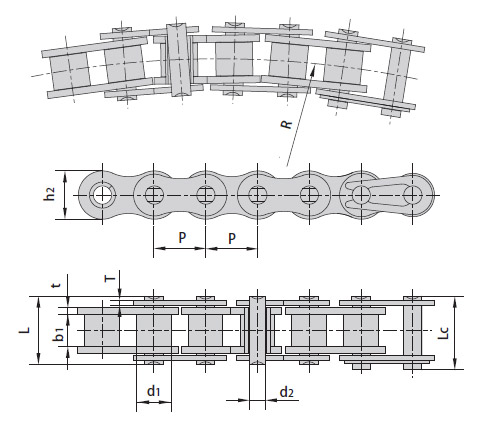 Роликовые цепи с боковым изгибомРоликовые цепи с боковым изгибомРоликовые цепи с боковым изгибомРоликовые цепи с боковым изгибомРоликовые цепи с боковым изгибомРоликовые цепи с боковым изгибомРоликовые цепи с боковым изгибомРоликовые цепи с боковым изгибомРоликовые цепи с боковым изгибомРоликовые цепи с боковым изгибомРоликовые цепи с боковым изгибомРоликовые цепи с боковым изгибомРоликовые цепи с боковым изгибомРоликовые цепи с боковым изгибомРоликовые цепи с боковым изгибомРоликовые цепи с боковым изгибомРоликовые цепи с боковым изгибомРоликовые цепи с боковым изгибомРоликовые цепи с боковым изгибомРоликовые цепи с боковым изгибомРоликовые цепи с боковым изгибомРоликовые цепи с боковым изгибомРоликовые цепи с боковым изгибомРоликовые цепи с боковым изгибомРоликовые цепи с боковым изгибомРоликовые цепи с боковым изгибомРоликовые цепи с боковым изгибомРоликовые цепи с боковым изгибомРоликовые цепи с боковым изгибомРоликовые цепи с боковым изгибомРоликовые цепи с боковым изгибомРоликовые цепи с боковым изгибомРоликовые цепи с боковым изгибомРоликовые цепи с боковым изгибомРоликовые цепи с боковым изгибомРоликовые цепи с боковым изгибомРоликовые цепи с боковым изгибомРоликовые цепи с боковым изгибомРоликовые цепи с боковым изгибомРоликовые цепи с боковым изгибомРоликовые цепи с боковым изгибомРоликовые цепи с боковым изгибомРоликовые цепи с боковым изгибомРоликовые цепи с боковым изгибомРоликовые цепи с боковым изгибомРоликовые цепи с боковым изгибомРоликовые цепи с боковым изгибомРоликовые цепи с боковым изгибомРоликовые цепи с боковым изгибомРоликовые цепи с боковым изгибомРоликовые цепи с боковым изгибомРоликовые цепи с боковым изгибомРоликовые цепи с боковым изгибомРоликовые цепи с боковым изгибомРоликовые цепи с боковым изгибомРоликовые цепи с боковым изгибомРоликовые цепи с боковым изгибомРоликовые цепи с боковым изгибомРоликовые цепи с боковым изгибомРоликовые цепи с боковым изгибомРоликовые цепи с боковым изгибомРоликовые цепи с боковым изгибомРоликовые цепи с боковым изгибомРоликовые цепи с боковым изгибомРоликовые цепи с боковым изгибомРоликовые цепи с боковым изгибомРоликовые цепи с боковым изгибомРоликовые цепи с боковым изгибомРоликовые цепи с боковым изгибомРоликовые цепи с боковым изгибомРоликовые цепи с боковым изгибомРоликовые цепи с боковым изгибомРоликовые цепи с боковым изгибомРоликовые цепи с боковым изгибомРоликовые цепи с боковым изгибомРоликовые цепи с боковым изгибомРоликовые цепи с боковым изгибомРоликовые цепи с боковым изгибомРоликовые цепи с боковым изгибомРоликовые цепи с боковым изгибомРоликовые цепи с боковым изгибомРоликовые цепи с боковым изгибомРоликовые цепи с боковым изгибомРоликовые цепи с боковым изгибомРоликовые цепи с боковым изгибомРоликовые цепи с боковым изгибомРоликовые цепи с боковым изгибомРоликовые цепи с боковым изгибомРоликовые цепи с боковым изгибомРоликовые цепи с боковым изгибомРоликовые цепи с боковым изгибомРоликовые цепи с боковым изгибомРоликовые цепи с боковым изгибомРоликовые цепи с боковым изгибомРоликовые цепи с боковым изгибомРоликовые цепи с боковым изгибомРоликовые цепи с боковым изгибомРоликовые цепи с боковым изгибомРоликовые цепи с боковым изгибомРоликовые цепи с боковым изгибомРоликовые цепи с боковым изгибомРоликовые цепи с боковым изгибомРоликовые цепи с боковым изгибомРоликовые цепи с боковым изгибомРоликовые цепи с боковым изгибомРоликовые цепи с боковым изгибомРоликовые цепи с боковым изгибомРоликовые цепи с боковым изгибомРоликовые цепи с боковым изгибомРоликовые цепи с боковым изгибомРоликовые цепи с боковым изгибомРоликовые цепи с боковым изгибомРоликовые цепи с боковым изгибомРоликовые цепи с боковым изгибомРоликовые цепи с боковым изгибомРоликовые цепи с боковым изгибомРоликовые цепи с боковым изгибомРоликовые цепи с боковым изгибомРоликовые цепи с боковым изгибомРоликовые цепи с боковым изгибомРоликовые цепи с боковым изгибомРоликовые цепи с боковым изгибомРоликовые цепи с боковым изгибомРоликовые цепи с боковым изгибомРоликовые цепи с боковым изгибомРоликовые цепи с боковым изгибомРоликовые цепи с боковым изгибомРоликовые цепи с боковым изгибомРоликовые цепи с боковым изгибомРоликовые цепи с боковым изгибомРоликовые цепи с боковым изгибомРоликовые цепи с боковым изгибомРоликовые цепи с боковым изгибомРоликовые цепи с боковым изгибомРоликовые цепи с боковым изгибомРоликовые цепи с боковым изгибомРоликовые цепи с боковым изгибомРоликовые цепи с боковым изгибомРоликовые цепи с боковым изгибомРоликовые цепи с боковым изгибомРоликовые цепи с боковым изгибомРоликовые цепи с боковым изгибомРоликовые цепи с боковым изгибомРоликовые цепи с боковым изгибомРоликовые цепи с боковым изгибомРоликовые цепи с боковым изгибомРоликовые цепи с боковым изгибомРоликовые цепи с боковым изгибомРоликовые цепи с боковым изгибомРоликовые цепи с боковым изгибомРоликовые цепи с боковым изгибомРоликовые цепи с боковым изгибомРоликовые цепи с боковым изгибомРоликовые цепи с боковым изгибомРоликовые цепи с боковым изгибомРоликовые цепи с боковым изгибомРоликовые цепи с боковым изгибомРоликовые цепи с боковым изгибомРоликовые цепи с боковым изгибомРоликовые цепи с боковым изгибомРоликовые цепи с боковым изгибомРоликовые цепи с боковым изгибомРоликовые цепи с боковым изгибомРоликовые цепи с боковым изгибомРоликовые цепи с боковым изгибомРоликовые цепи с боковым изгибомРоликовые цепи с боковым изгибомРоликовые цепи с боковым изгибомРоликовые цепи с боковым изгибомРоликовые цепи с боковым изгибомРоликовые цепи с боковым изгибомРоликовые цепи с боковым изгибомРоликовые цепи с боковым изгибомРоликовые цепи с боковым изгибомРоликовые цепи с боковым изгибомРоликовые цепи с боковым изгибомРоликовые цепи с боковым изгибомРоликовые цепи с боковым изгибомРоликовые цепи с боковым изгибомРоликовые цепи с боковым изгибомРоликовые цепи с боковым изгибомРоликовые цепи с боковым изгибомРоликовые цепи с боковым изгибомРоликовые цепи с боковым изгибомРоликовые цепи с боковым изгибомРоликовые цепи с боковым изгибомРоликовые цепи с боковым изгибомРоликовые цепи с боковым изгибомРоликовые цепи с боковым изгибомРоликовые цепи с боковым изгибомРоликовые цепи с боковым изгибомРоликовые цепи с боковым изгибомРоликовые цепи с боковым изгибомРоликовые цепи с боковым изгибомРоликовые цепи с боковым изгибомРоликовые цепи с боковым изгибомРоликовые цепи с боковым изгибомРоликовые цепи с боковым изгибомРоликовые цепи с боковым изгибомРоликовые цепи с боковым изгибомРоликовые цепи с боковым изгибомРоликовые цепи с боковым изгибомРоликовые цепи с боковым изгибомРоликовые цепи с боковым изгибомРоликовые цепи с боковым изгибомРоликовые цепи с боковым изгибомРоликовые цепи с боковым изгибомРоликовые цепи с боковым изгибомРоликовые цепи с боковым изгибомРоликовые цепи с боковым изгибомРоликовые цепи с боковым изгибомРоликовые цепи с боковым изгибомРоликовые цепи с боковым изгибомРоликовые цепи с боковым изгибомРоликовые цепи с боковым изгибомРоликовые цепи с боковым изгибомРоликовые цепи с боковым изгибомРоликовые цепи с боковым изгибомРоликовые цепи с боковым изгибомРоликовые цепи с боковым изгибомРоликовые цепи с боковым изгибомРоликовые цепи с боковым изгибомРоликовые цепи с боковым изгибомРоликовые цепи с боковым изгибомРоликовые цепи с боковым изгибомРоликовые цепи с боковым изгибомРоликовые цепи с боковым изгибомРоликовые цепи с боковым изгибомРоликовые цепи с боковым изгибомРоликовые цепи с боковым изгибомРоликовые цепи с боковым изгибомРоликовые цепи с боковым изгибомРоликовые цепи с боковым изгибомРоликовые цепи с боковым изгибомРоликовые цепи с боковым изгибомРоликовые цепи с боковым изгибомРоликовые цепи с боковым изгибомРоликовые цепи с боковым изгибомРоликовые цепи с боковым изгибомРоликовые цепи с боковым изгибомРоликовые цепи с боковым изгибомРоликовые цепи с боковым изгибомРоликовые цепи с боковым изгибомРоликовые цепи с боковым изгибомРоликовые цепи с боковым изгибомРоликовые цепи с боковым изгибомОбозначение цепиОбозначение цепиОбозначение цепиОбозначение цепиОбозначение цепиОбозначение цепиОбозначение цепиОбозначение цепиОбозначение цепиШагШагШагШагШагШагШагШагШагШагШагШагШагШагШагШагШагШагШагШагШагШагШагШагШагШагДиаметр роликаДиаметр роликаДиаметр роликаДиаметр роликаДиаметр роликаДиаметр роликаДиаметр роликаДиаметр роликаДиаметр роликаДиаметр роликаДиаметр роликаДиаметр роликаДиаметр роликаДиаметр роликаДиаметр роликаДиаметр роликаДиаметр роликаДиаметр роликаДиаметр роликаДиаметр роликаДиаметр роликаДиаметр роликаДиаметр роликаДиаметр роликаДиаметр роликаДиаметр роликаДиаметр роликаДиаметр роликаШирина между внутренними пластинамиШирина между внутренними пластинамиШирина между внутренними пластинамиШирина между внутренними пластинамиШирина между внутренними пластинамиШирина между внутренними пластинамиШирина между внутренними пластинамиШирина между внутренними пластинамиШирина между внутренними пластинамиШирина между внутренними пластинамиШирина между внутренними пластинамиШирина между внутренними пластинамиШирина между внутренними пластинамиШирина между внутренними пластинамиШирина между внутренними пластинамиШирина между внутренними пластинамиШирина между внутренними пластинамиШирина между внутренними пластинамиШирина между внутренними пластинамиШирина между внутренними пластинамиШирина между внутренними пластинамиШирина между внутренними пластинамиШирина между внутренними пластинамиШирина между внутренними пластинамиШирина между внутренними пластинамиДиаметр валикаДиаметр валикаДиаметр валикаДиаметр валикаДиаметр валикаДиаметр валикаДиаметр валикаДиаметр валикаДиаметр валикаДиаметр валикаДиаметр валикаДиаметр валикаДиаметр валикаДиаметр валикаДиаметр валикаДиаметр валикаДиаметр валикаДиаметр валикаДиаметр валикаДиаметр валикаДиаметр валикаДиаметр валикаДиаметр валикаДиаметр валикаДиаметр валикаДиаметр валикаДиаметр валикаДиаметр валикаДиаметр валикаДлина валикаДлина валикаДлина валикаДлина валикаДлина валикаДлина валикаДлина валикаДлина валикаДлина валикаДлина валикаДлина валикаДлина валикаДлина валикаДлина валикаДлина валикаДлина валикаДлина валикаДлина валикаДлина валикаДлина валикаДлина валикаДлина валикаДлина валикаДлина валикаДлина валикаДлина валикаДлина валикаДлина валикаДлина валикаДлина валикаДлина валикаДлина валикаДлина валикаДлина валикаДлина валикаДлина валикаВысота пластиныВысота пластиныВысота пластиныВысота пластиныВысота пластиныВысота пластиныВысота пластиныВысота пластиныВысота пластиныВысота пластиныВысота пластиныВысота пластиныВысота пластиныВысота пластиныВысота пластиныВысота пластиныВысота пластиныВысота пластиныВысота пластиныВысота пластиныВысота пластиныТолщина пластиныТолщина пластиныТолщина пластиныТолщина пластиныТолщина пластиныТолщина пластиныТолщина пластиныТолщина пластиныТолщина пластиныТолщина пластиныТолщина пластиныТолщина пластиныТолщина пластиныТолщина пластиныТолщина пластиныТолщина пластиныТолщина пластиныТолщина пластиныТолщина пластиныТолщина пластиныТолщина пластиныРадиус поворотаРадиус поворотаРадиус поворотаРадиус поворотаРадиус поворотаРадиус поворотаРадиус поворотаРадиус поворотаРадиус поворотаРадиус поворотаРадиус поворотаРадиус поворотаРадиус поворотаРадиус поворотаРадиус поворотаРадиус поворотаРадиус поворотаРадиус поворотаРадиус поворотаРазрушающая нагрузкаРазрушающая нагрузкаРазрушающая нагрузкаРазрушающая нагрузкаРазрушающая нагрузкаРазрушающая нагрузкаРазрушающая нагрузкаРазрушающая нагрузкаРазрушающая нагрузкаРазрушающая нагрузкаРазрушающая нагрузкаРазрушающая нагрузкаРазрушающая нагрузкаРазрушающая нагрузкаРазрушающая нагрузкаРазрушающая нагрузкаРазрушающая нагрузкаРазрушающая нагрузкаРазрушающая нагрузкаРазрушающая нагрузкаРазрушающая нагрузкаРазрушающая нагрузкаРазрушающая нагрузкаРазрушающая нагрузкаРазрушающая нагрузкаРазрушающая нагрузкаВес метраВес метраВес метраВес метраВес метраВес метраОбозначение цепиОбозначение цепиОбозначение цепиОбозначение цепиОбозначение цепиОбозначение цепиОбозначение цепиОбозначение цепиОбозначение цепиPPPPPPPPPPPPPPPPPPPPPPPPPPd1 maxd1 maxd1 maxd1 maxd1 maxd1 maxd1 maxd1 maxd1 maxd1 maxd1 maxd1 maxd1 maxd1 maxd1 maxd1 maxd1 maxd1 maxd1 maxd1 maxd1 maxd1 maxd1 maxd1 maxd1 maxd1 maxd1 maxd1 maxb1 minb1 minb1 minb1 minb1 minb1 minb1 minb1 minb1 minb1 minb1 minb1 minb1 minb1 minb1 minb1 minb1 minb1 minb1 minb1 minb1 minb1 minb1 minb1 minb1 mind2 maxd2 maxd2 maxd2 maxd2 maxd2 maxd2 maxd2 maxd2 maxd2 maxd2 maxd2 maxd2 maxd2 maxd2 maxd2 maxd2 maxd2 maxd2 maxd2 maxd2 maxd2 maxd2 maxd2 maxd2 maxd2 maxd2 maxd2 maxd2 maxL maxL maxL maxL maxL maxL maxL maxL maxL maxL maxL maxL maxL maxL maxL maxL maxL maxLc maxLc maxLc maxLc maxLc maxLc maxLc maxLc maxLc maxLc maxLc maxLc maxLc maxLc maxLc maxLc maxLc maxLc maxLc maxh2 maxh2 maxh2 maxh2 maxh2 maxh2 maxh2 maxh2 maxh2 maxh2 maxh2 maxh2 maxh2 maxh2 maxh2 maxh2 maxh2 maxh2 maxh2 maxh2 maxh2 maxt/T maxt/T maxt/T maxt/T maxt/T maxt/T maxt/T maxt/T maxt/T maxt/T maxt/T maxt/T maxt/T maxt/T maxt/T maxt/T maxt/T maxt/T maxt/T maxt/T maxt/T maxRRRRRRRRRRRRRRRRRRRQ minQ minQ minQ minQ minQ minQ minQ minQ minQ minQ minQ minQ minQ minQ minQ minQ minQ minQ minQ minQ minQ minQ minQ minQ minQ minqqqqqqОбозначение цепиОбозначение цепиОбозначение цепиОбозначение цепиОбозначение цепиОбозначение цепиОбозначение цепиОбозначение цепиОбозначение цепиmmmmmmmmmmmmmmmmmmmmmmmmmmmmmmmmmmmmmmmmmmmmmmmmmmmmmmmmmmmmmmmmmmmmmmmmmmmmmmmmmmmmmmmmmmmmmmmmmmmmmmmmmmmmmmmmmmmmmmmmmmmmmmmmmmmmmmmmmmmmmmmmmmmmmmmmmmmmmmmmmmmmmmmmmmmmmmmmmmmmmmmmmmmmmmmmmmmmmmmmmmmmmmmmmmmmmmmmmmmmmmmmmmmmmmmmmmmmmmmmmmmmmmmmmmmmmmmmmmmmmmmmmmmmmmmmmmmmmmmmmmmmmmmmmmmmmmmmmmmmmmmmmmmmmmmmmmmmmmmmmmmmmmmmmmmmmmmmmmmmmmmmmmmmmmmmmmmmmmmmmmmmmmmmmmmmmmmmmmmmmmmmmmmmmmmmmmmmmmmmmmmmmmmmmmkNkNkNkNkNkNkNkNkNkNkNkNkNkNkNkNkNkNkNkNkNkNkNkNkNkNkg/mkg/mkg/mkg/mkg/mkg/mЦепь 40SBЦепь 40SBЦепь 40SBЦепь 40SBЦепь 40SBЦепь 40SBЦепь 40SBЦепь 40SBЦепь 40SB12.712.712.712.712.712.712.712.712.712.712.712.712.712.712.712.712.712.712.712.712.712.712.712.712.712.77.957.957.957.957.957.957.957.957.957.957.957.957.957.957.957.957.957.957.957.957.957.957.957.957.957.957.957.957.857.857.857.857.857.857.857.857.857.857.857.857.857.857.857.857.857.857.857.857.857.857.857.857.853.963.963.963.963.963.963.963.963.963.963.963.963.963.963.963.963.963.963.963.963.963.963.963.963.963.963.963.963.9616.916.916.916.916.916.916.916.916.916.916.916.916.916.916.916.916.918.118.118.118.118.118.118.118.118.118.118.118.118.118.118.118.118.118.118.111.711.711.711.711.711.711.711.711.711.711.711.711.711.711.711.711.711.711.711.711.71.51.51.51.51.51.51.51.51.51.51.51.51.51.51.51.51.51.51.51.51.535035035035035035035035035035035035035035035035035035035013.813.813.813.813.813.813.813.813.813.813.813.813.813.813.813.813.813.813.813.813.813.813.813.813.813.80.80.80.80.80.80.8Цепь 43SBЦепь 43SBЦепь 43SBЦепь 43SBЦепь 43SBЦепь 43SBЦепь 43SBЦепь 43SBЦепь 43SB12.712.712.712.712.712.712.712.712.712.712.712.712.712.712.712.712.712.712.712.712.712.712.712.712.712.77.957.957.957.957.957.957.957.957.957.957.957.957.957.957.957.957.957.957.957.957.957.957.957.957.957.957.957.957.857.857.857.857.857.857.857.857.857.857.857.857.857.857.857.857.857.857.857.857.857.857.857.857.853.453.453.453.453.453.453.453.453.453.453.453.453.453.453.453.453.453.453.453.453.453.453.453.453.453.453.453.453.4518.318.318.318.318.318.318.318.318.318.318.318.318.318.318.318.318.319.519.519.519.519.519.519.519.519.519.519.519.519.519.519.519.519.519.519.511.711.711.711.711.711.711.711.711.711.711.711.711.711.711.711.711.711.711.711.711.71.51.51.51.51.51.51.51.51.51.51.51.51.51.51.51.51.51.51.51.51.530530530530530530530530530530530530530530530530530530530512121212121212121212121212121212121212121212121212120.640.640.640.640.640.64Цепь 50SBЦепь 50SBЦепь 50SBЦепь 50SBЦепь 50SBЦепь 50SBЦепь 50SBЦепь 50SBЦепь 50SB15.87515.87515.87515.87515.87515.87515.87515.87515.87515.87515.87515.87515.87515.87515.87515.87515.87515.87515.87515.87515.87515.87515.87515.87515.87515.87510.1610.1610.1610.1610.1610.1610.1610.1610.1610.1610.1610.1610.1610.1610.1610.1610.1610.1610.1610.1610.1610.1610.1610.1610.1610.1610.1610.169.49.49.49.49.49.49.49.49.49.49.49.49.49.49.49.49.49.49.49.49.49.49.49.49.44.374.374.374.374.374.374.374.374.374.374.374.374.374.374.374.374.374.374.374.374.374.374.374.374.374.374.374.374.3720.720.720.720.720.720.720.720.720.720.720.720.720.720.720.720.720.722.722.722.722.722.722.722.722.722.722.722.722.722.722.722.722.722.722.722.714.914.914.914.914.914.914.914.914.914.914.914.914.914.914.914.914.914.914.914.914.92.032.032.032.032.032.032.032.032.032.032.032.032.032.032.032.032.032.032.032.032.0340040040040040040040040040040040040040040040040040040040020.620.620.620.620.620.620.620.620.620.620.620.620.620.620.620.620.620.620.620.620.620.620.620.620.620.61.091.091.091.091.091.09Цепь 60SBЦепь 60SBЦепь 60SBЦепь 60SBЦепь 60SBЦепь 60SBЦепь 60SBЦепь 60SBЦепь 60SB19.0519.0519.0519.0519.0519.0519.0519.0519.0519.0519.0519.0519.0519.0519.0519.0519.0519.0519.0519.0519.0519.0519.0519.0519.0519.0511.9111.9111.9111.9111.9111.9111.9111.9111.9111.9111.9111.9111.9111.9111.9111.9111.9111.9111.9111.9111.9111.9111.9111.9111.9111.9111.9111.9112.5712.5712.5712.5712.5712.5712.5712.5712.5712.5712.5712.5712.5712.5712.5712.5712.5712.5712.5712.5712.5712.5712.5712.5712.575.345.345.345.345.345.345.345.345.345.345.345.345.345.345.345.345.345.345.345.345.345.345.345.345.345.345.345.345.3426.626.626.626.626.626.626.626.626.626.626.626.626.626.626.626.626.628.428.428.428.428.428.428.428.428.428.428.428.428.428.428.428.428.428.428.41818181818181818181818181818181818181818182.422.422.422.422.422.422.422.422.422.422.422.422.422.422.422.422.422.422.422.422.4250050050050050050050050050050050050050050050050050050050015.715.715.715.715.715.715.715.715.715.715.715.715.715.715.715.715.715.715.715.715.715.715.715.715.715.71.541.541.541.541.541.54Цепь 63SBЦепь 63SBЦепь 63SBЦепь 63SBЦепь 63SBЦепь 63SBЦепь 63SBЦепь 63SBЦепь 63SB19.0519.0519.0519.0519.0519.0519.0519.0519.0519.0519.0519.0519.0519.0519.0519.0519.0519.0519.0519.0519.0519.0519.0519.0519.0519.0511.9111.9111.9111.9111.9111.9111.9111.9111.9111.9111.9111.9111.9111.9111.9111.9111.9111.9111.9111.9111.9111.9111.9111.9111.9111.9111.9111.9112.6812.6812.6812.6812.6812.6812.6812.6812.6812.6812.6812.6812.6812.6812.6812.6812.6812.6812.6812.6812.6812.6812.6812.6812.685.085.085.085.085.085.085.085.085.085.085.085.085.085.085.085.085.085.085.085.085.085.085.085.085.085.085.085.085.0828.828.828.828.828.828.828.828.828.828.828.828.828.828.828.828.828.830.630.630.630.630.630.630.630.630.630.630.630.630.630.630.630.630.630.630.617.217.217.217.217.217.217.217.217.217.217.217.217.217.217.217.217.217.217.217.217.22.42/2.032.42/2.032.42/2.032.42/2.032.42/2.032.42/2.032.42/2.032.42/2.032.42/2.032.42/2.032.42/2.032.42/2.032.42/2.032.42/2.032.42/2.032.42/2.032.42/2.032.42/2.032.42/2.032.42/2.032.42/2.0335035035035035035035035035035035035035035035035035035035012.512.512.512.512.512.512.512.512.512.512.512.512.512.512.512.512.512.512.512.512.512.512.512.512.512.51.41.41.41.41.41.4Цепь 80SBЦепь 80SBЦепь 80SBЦепь 80SBЦепь 80SBЦепь 80SBЦепь 80SBЦепь 80SBЦепь 80SB25.425.425.425.425.425.425.425.425.425.425.425.425.425.425.425.425.425.425.425.425.425.425.425.425.425.415.8815.8815.8815.8815.8815.8815.8815.8815.8815.8815.8815.8815.8815.8815.8815.8815.8815.8815.8815.8815.8815.8815.8815.8815.8815.8815.8815.8815.7515.7515.7515.7515.7515.7515.7515.7515.7515.7515.7515.7515.7515.7515.7515.7515.7515.7515.7515.7515.7515.7515.7515.7515.757.197.197.197.197.197.197.197.197.197.197.197.197.197.197.197.197.197.197.197.197.197.197.197.197.197.197.197.197.19343434343434343434343434343434343437.337.337.337.337.337.337.337.337.337.337.337.337.337.337.337.337.337.337.32424242424242424242424242424242424242424243.253.253.253.253.253.253.253.253.253.253.253.253.253.253.253.253.253.253.253.253.2571171171171171171171171171171171171171171171171171171171140.940.940.940.940.940.940.940.940.940.940.940.940.940.940.940.940.940.940.940.940.940.940.940.940.940.92.62.62.62.62.62.6Цепь 06BSBF1Цепь 06BSBF1Цепь 06BSBF1Цепь 06BSBF1Цепь 06BSBF1Цепь 06BSBF1Цепь 06BSBF1Цепь 06BSBF1Цепь 06BSBF19.5259.5259.5259.5259.5259.5259.5259.5259.5259.5259.5259.5259.5259.5259.5259.5259.5259.5259.5259.5259.5259.5259.5259.5259.5259.5256.356.356.356.356.356.356.356.356.356.356.356.356.356.356.356.356.356.356.356.356.356.356.356.356.356.356.356.355.725.725.725.725.725.725.725.725.725.725.725.725.725.725.725.725.725.725.725.725.725.725.725.725.723.053.053.053.053.053.053.053.053.053.053.053.053.053.053.053.053.053.053.053.053.053.053.053.053.053.053.053.053.0513.513.513.513.513.513.513.513.513.513.513.513.513.513.513.513.513.5151515151515151515151515151515151515158.28.28.28.28.28.28.28.28.28.28.28.28.28.28.28.28.28.28.28.28.21.31.31.31.31.31.31.31.31.31.31.31.31.31.31.31.31.31.31.31.31.3300300300300300300300300300300300300300300300300300300300888888888888888888888888880.60.60.60.60.60.6Цепь 08BSBЦепь 08BSBЦепь 08BSBЦепь 08BSBЦепь 08BSBЦепь 08BSBЦепь 08BSBЦепь 08BSBЦепь 08BSB12.712.712.712.712.712.712.712.712.712.712.712.712.712.712.712.712.712.712.712.712.712.712.712.712.712.78.518.518.518.518.518.518.518.518.518.518.518.518.518.518.518.518.518.518.518.518.518.518.518.518.518.518.518.517.757.757.757.757.757.757.757.757.757.757.757.757.757.757.757.757.757.757.757.757.757.757.757.757.753.973.973.973.973.973.973.973.973.973.973.973.973.973.973.973.973.973.973.973.973.973.973.973.973.973.973.973.973.9717.417.417.417.417.417.417.417.417.417.417.417.417.417.417.417.417.418.718.718.718.718.718.718.718.718.718.718.718.718.718.718.718.718.718.718.711.811.811.811.811.811.811.811.811.811.811.811.811.811.811.811.811.811.811.811.811.81.61.61.61.61.61.61.61.61.61.61.61.61.61.61.61.61.61.61.61.61.640040040040040040040040040040040040040040040040040040040014141414141414141414141414141414141414141414141414140.70.70.70.70.70.7Цепь 08BSBF1Цепь 08BSBF1Цепь 08BSBF1Цепь 08BSBF1Цепь 08BSBF1Цепь 08BSBF1Цепь 08BSBF1Цепь 08BSBF1Цепь 08BSBF112.712.712.712.712.712.712.712.712.712.712.712.712.712.712.712.712.712.712.712.712.712.712.712.712.712.78.518.518.518.518.518.518.518.518.518.518.518.518.518.518.518.518.518.518.518.518.518.518.518.518.518.518.518.517.757.757.757.757.757.757.757.757.757.757.757.757.757.757.757.757.757.757.757.757.757.757.757.757.753.973.973.973.973.973.973.973.973.973.973.973.973.973.973.973.973.973.973.973.973.973.973.973.973.973.973.973.973.9716.316.316.316.316.316.316.316.316.316.316.316.316.316.316.316.316.317.617.617.617.617.617.617.617.617.617.617.617.617.617.617.617.617.617.617.611.811.811.811.811.811.811.811.811.811.811.811.811.811.811.811.811.811.811.811.811.81.6/1.21.6/1.21.6/1.21.6/1.21.6/1.21.6/1.21.6/1.21.6/1.21.6/1.21.6/1.21.6/1.21.6/1.21.6/1.21.6/1.21.6/1.21.6/1.21.6/1.21.6/1.21.6/1.21.6/1.21.6/1.240040040040040040040040040040040040040040040040040040040012.812.812.812.812.812.812.812.812.812.812.812.812.812.812.812.812.812.812.812.812.812.812.812.812.812.80.650.650.650.650.650.65Цепь 10BSBЦепь 10BSBЦепь 10BSBЦепь 10BSBЦепь 10BSBЦепь 10BSBЦепь 10BSBЦепь 10BSBЦепь 10BSB15.87515.87515.87515.87515.87515.87515.87515.87515.87515.87515.87515.87515.87515.87515.87515.87515.87515.87515.87515.87515.87515.87515.87515.87515.87515.87510.1610.1610.1610.1610.1610.1610.1610.1610.1610.1610.1610.1610.1610.1610.1610.1610.1610.1610.1610.1610.1610.1610.1610.1610.1610.1610.1610.169.659.659.659.659.659.659.659.659.659.659.659.659.659.659.659.659.659.659.659.659.659.659.659.659.654.54.54.54.54.54.54.54.54.54.54.54.54.54.54.54.54.54.54.54.54.54.54.54.54.54.54.54.54.520.120.120.120.120.120.120.120.120.120.120.120.120.120.120.120.120.121.521.521.521.521.521.521.521.521.521.521.521.521.521.521.521.521.521.521.514.714.714.714.714.714.714.714.714.714.714.714.714.714.714.714.714.714.714.714.714.71.71.71.71.71.71.71.71.71.71.71.71.71.71.71.71.71.71.71.71.71.740040040040040040040040040040040040040040040040040040040015.615.615.615.615.615.615.615.615.615.615.615.615.615.615.615.615.615.615.615.615.615.615.615.615.615.60.930.930.930.930.930.93Цепь 12BSBЦепь 12BSBЦепь 12BSBЦепь 12BSBЦепь 12BSBЦепь 12BSBЦепь 12BSBЦепь 12BSBЦепь 12BSB19.0519.0519.0519.0519.0519.0519.0519.0519.0519.0519.0519.0519.0519.0519.0519.0519.0519.0519.0519.0519.0519.0519.0519.0519.0519.0512.0712.0712.0712.0712.0712.0712.0712.0712.0712.0712.0712.0712.0712.0712.0712.0712.0712.0712.0712.0712.0712.0712.0712.0712.0712.0712.0712.0711.6811.6811.6811.6811.6811.6811.6811.6811.6811.6811.6811.6811.6811.6811.6811.6811.6811.6811.6811.6811.6811.6811.6811.6811.685.125.125.125.125.125.125.125.125.125.125.125.125.125.125.125.125.125.125.125.125.125.125.125.125.125.125.125.125.1223.123.123.123.123.123.123.123.123.123.123.123.123.123.123.123.123.124.824.824.824.824.824.824.824.824.824.824.824.824.824.824.824.824.824.824.81616161616161616161616161616161616161616161.851.851.851.851.851.851.851.851.851.851.851.851.851.851.851.851.851.851.851.851.8550050050050050050050050050050050050050050050050050050050020.520.520.520.520.520.520.520.520.520.520.520.520.520.520.520.520.520.520.520.520.520.520.520.520.520.51.161.161.161.161.161.16Цепь 16BSBЦепь 16BSBЦепь 16BSBЦепь 16BSBЦепь 16BSBЦепь 16BSBЦепь 16BSBЦепь 16BSBЦепь 16BSB25.425.425.425.425.425.425.425.425.425.425.425.425.425.425.425.425.425.425.425.425.425.425.425.425.425.415.8815.8815.8815.8815.8815.8815.8815.8815.8815.8815.8815.8815.8815.8815.8815.8815.8815.8815.8815.8815.8815.8815.8815.8815.8815.8815.8815.8817.2217.2217.2217.2217.2217.2217.2217.2217.2217.2217.2217.2217.2217.2217.2217.2217.2217.2217.2217.2217.2217.2217.2217.2217.227.97.97.97.97.97.97.97.97.97.97.97.97.97.97.97.97.97.97.97.97.97.97.97.97.97.97.97.97.936.536.536.536.536.536.536.536.536.536.536.536.536.536.536.536.536.539.739.739.739.739.739.739.739.739.739.739.739.739.739.739.739.739.739.739.72121212121212121212121212121212121212121213.7/3.03.7/3.03.7/3.03.7/3.03.7/3.03.7/3.03.7/3.03.7/3.03.7/3.03.7/3.03.7/3.03.7/3.03.7/3.03.7/3.03.7/3.03.7/3.03.7/3.03.7/3.03.7/3.03.7/3.03.7/3.050050050050050050050050050050050050050050050050050050050055.655.655.655.655.655.655.655.655.655.655.655.655.655.655.655.655.655.655.655.655.655.655.655.655.655.62.532.532.532.532.532.53Цепь C2050SBЦепь C2050SBЦепь C2050SBЦепь C2050SBЦепь C2050SBЦепь C2050SBЦепь C2050SBЦепь C2050SBЦепь C2050SB31.7531.7531.7531.7531.7531.7531.7531.7531.7531.7531.7531.7531.7531.7531.7531.7531.7531.7531.7531.7531.7531.7531.7531.7531.7531.7510.1610.1610.1610.1610.1610.1610.1610.1610.1610.1610.1610.1610.1610.1610.1610.1610.1610.1610.1610.1610.1610.1610.1610.1610.1610.1610.1610.169.49.49.49.49.49.49.49.49.49.49.49.49.49.49.49.49.49.49.49.49.49.49.49.49.45.085.085.085.085.085.085.085.085.085.085.085.085.085.085.085.085.085.085.085.085.085.085.085.085.085.085.085.085.0821.321.321.321.321.321.321.321.321.321.321.321.321.321.321.321.321.322.622.622.622.622.622.622.622.622.622.622.622.622.622.622.622.622.622.622.61515151515151515151515151515151515151515152.032.032.032.032.032.032.032.032.032.032.032.032.032.032.032.032.032.032.032.032.0380080080080080080080080080080080080080080080080080080080021.821.821.821.821.821.821.821.821.821.821.821.821.821.821.821.821.821.821.821.821.821.821.821.821.821.80.840.840.840.840.840.84Цепь C2060SBF1Цепь C2060SBF1Цепь C2060SBF1Цепь C2060SBF1Цепь C2060SBF1Цепь C2060SBF1Цепь C2060SBF1Цепь C2060SBF1Цепь C2060SBF138.138.138.138.138.138.138.138.138.138.138.138.138.138.138.138.138.138.138.138.138.138.138.138.138.138.111.9111.9111.9111.9111.9111.9111.9111.9111.9111.9111.9111.9111.9111.9111.9111.9111.9111.9111.9111.9111.9111.9111.9111.9111.9111.9111.9111.9112.5712.5712.5712.5712.5712.5712.5712.5712.5712.5712.5712.5712.5712.5712.5712.5712.5712.5712.5712.5712.5712.5712.5712.5712.575.085.085.085.085.085.085.085.085.085.085.085.085.085.085.085.085.085.085.085.085.085.085.085.085.085.085.085.085.0826.826.826.826.826.826.826.826.826.826.826.826.826.826.826.826.826.828.828.828.828.828.828.828.828.828.828.828.828.828.828.828.828.828.828.828.81818181818181818181818181818181818181818182.422.422.422.422.422.422.422.422.422.422.422.422.422.422.422.422.422.422.422.422.4280080080080080080080080080080080080080080080080080080080021.821.821.821.821.821.821.821.821.821.821.821.821.821.821.821.821.821.821.821.821.821.821.821.821.821.81.171.171.171.171.171.17Цепь C2062F6SBЦепь C2062F6SBЦепь C2062F6SBЦепь C2062F6SBЦепь C2062F6SBЦепь C2062F6SBЦепь C2062F6SBЦепь C2062F6SBЦепь C2062F6SB38.138.138.138.138.138.138.138.138.138.138.138.138.138.138.138.138.138.138.138.138.138.138.138.138.138.122.2322.2322.2322.2322.2322.2322.2322.2322.2322.2322.2322.2322.2322.2322.2322.2322.2322.2322.2322.2322.2322.2322.2322.2322.2322.2322.2322.2312.5712.5712.5712.5712.5712.5712.5712.5712.5712.5712.5712.5712.5712.5712.5712.5712.5712.5712.5712.5712.5712.5712.5712.5712.575.345.345.345.345.345.345.345.345.345.345.345.345.345.345.345.345.345.345.345.345.345.345.345.345.345.345.345.345.3426.626.626.626.626.626.626.626.626.626.626.626.626.626.626.626.626.6292929292929292929292929292929292929292323232323232323232323232323232323232323232.422.422.422.422.422.422.422.422.422.422.422.422.422.422.422.422.422.422.422.422.42110011001100110011001100110011001100110011001100110011001100110011001100110015.715.715.715.715.715.715.715.715.715.715.715.715.715.715.715.715.715.715.715.715.715.715.715.715.715.72.272.272.272.272.272.27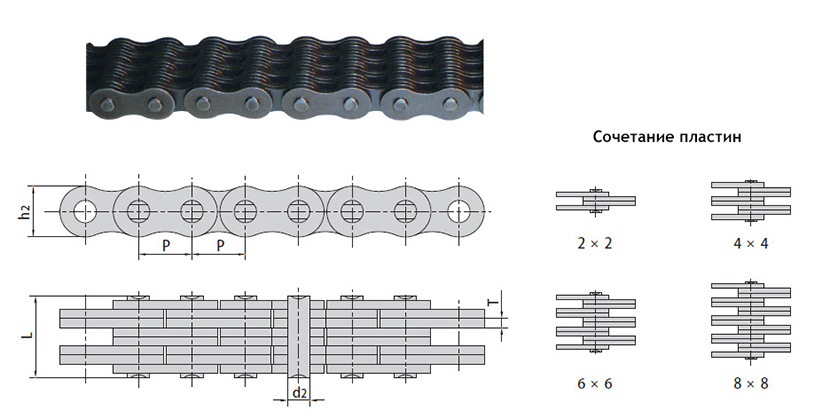 Цепи легкой серии LL (ISO 4347, DIN 8152)Цепи легкой серии LL (ISO 4347, DIN 8152)Цепи легкой серии LL (ISO 4347, DIN 8152)Цепи легкой серии LL (ISO 4347, DIN 8152)Цепи легкой серии LL (ISO 4347, DIN 8152)Цепи легкой серии LL (ISO 4347, DIN 8152)Цепи легкой серии LL (ISO 4347, DIN 8152)Цепи легкой серии LL (ISO 4347, DIN 8152)Цепи легкой серии LL (ISO 4347, DIN 8152)Цепи легкой серии LL (ISO 4347, DIN 8152)Цепи легкой серии LL (ISO 4347, DIN 8152)Цепи легкой серии LL (ISO 4347, DIN 8152)Цепи легкой серии LL (ISO 4347, DIN 8152)Цепи легкой серии LL (ISO 4347, DIN 8152)Цепи легкой серии LL (ISO 4347, DIN 8152)Цепи легкой серии LL (ISO 4347, DIN 8152)Цепи легкой серии LL (ISO 4347, DIN 8152)Цепи легкой серии LL (ISO 4347, DIN 8152)Цепи легкой серии LL (ISO 4347, DIN 8152)Цепи легкой серии LL (ISO 4347, DIN 8152)Цепи легкой серии LL (ISO 4347, DIN 8152)Цепи легкой серии LL (ISO 4347, DIN 8152)Цепи легкой серии LL (ISO 4347, DIN 8152)Цепи легкой серии LL (ISO 4347, DIN 8152)Цепи легкой серии LL (ISO 4347, DIN 8152)Цепи легкой серии LL (ISO 4347, DIN 8152)Цепи легкой серии LL (ISO 4347, DIN 8152)Цепи легкой серии LL (ISO 4347, DIN 8152)Цепи легкой серии LL (ISO 4347, DIN 8152)Цепи легкой серии LL (ISO 4347, DIN 8152)Цепи легкой серии LL (ISO 4347, DIN 8152)Цепи легкой серии LL (ISO 4347, DIN 8152)Цепи легкой серии LL (ISO 4347, DIN 8152)Цепи легкой серии LL (ISO 4347, DIN 8152)Цепи легкой серии LL (ISO 4347, DIN 8152)Цепи легкой серии LL (ISO 4347, DIN 8152)Цепи легкой серии LL (ISO 4347, DIN 8152)Цепи легкой серии LL (ISO 4347, DIN 8152)Цепи легкой серии LL (ISO 4347, DIN 8152)Цепи легкой серии LL (ISO 4347, DIN 8152)Цепи легкой серии LL (ISO 4347, DIN 8152)Цепи легкой серии LL (ISO 4347, DIN 8152)Цепи легкой серии LL (ISO 4347, DIN 8152)Цепи легкой серии LL (ISO 4347, DIN 8152)Цепи легкой серии LL (ISO 4347, DIN 8152)Цепи легкой серии LL (ISO 4347, DIN 8152)Цепи легкой серии LL (ISO 4347, DIN 8152)Цепи легкой серии LL (ISO 4347, DIN 8152)Цепи легкой серии LL (ISO 4347, DIN 8152)Цепи легкой серии LL (ISO 4347, DIN 8152)Цепи легкой серии LL (ISO 4347, DIN 8152)Цепи легкой серии LL (ISO 4347, DIN 8152)Цепи легкой серии LL (ISO 4347, DIN 8152)Цепи легкой серии LL (ISO 4347, DIN 8152)Цепи легкой серии LL (ISO 4347, DIN 8152)Цепи легкой серии LL (ISO 4347, DIN 8152)Цепи легкой серии LL (ISO 4347, DIN 8152)Цепи легкой серии LL (ISO 4347, DIN 8152)Цепи легкой серии LL (ISO 4347, DIN 8152)Цепи легкой серии LL (ISO 4347, DIN 8152)Цепи легкой серии LL (ISO 4347, DIN 8152)Цепи легкой серии LL (ISO 4347, DIN 8152)Цепи легкой серии LL (ISO 4347, DIN 8152)Цепи легкой серии LL (ISO 4347, DIN 8152)Цепи легкой серии LL (ISO 4347, DIN 8152)Цепи легкой серии LL (ISO 4347, DIN 8152)Цепи легкой серии LL (ISO 4347, DIN 8152)Цепи легкой серии LL (ISO 4347, DIN 8152)Цепи легкой серии LL (ISO 4347, DIN 8152)Цепи легкой серии LL (ISO 4347, DIN 8152)Цепи легкой серии LL (ISO 4347, DIN 8152)Цепи легкой серии LL (ISO 4347, DIN 8152)Цепи легкой серии LL (ISO 4347, DIN 8152)Цепи легкой серии LL (ISO 4347, DIN 8152)Цепи легкой серии LL (ISO 4347, DIN 8152)Цепи легкой серии LL (ISO 4347, DIN 8152)Цепи легкой серии LL (ISO 4347, DIN 8152)Цепи легкой серии LL (ISO 4347, DIN 8152)Цепи легкой серии LL (ISO 4347, DIN 8152)Цепи легкой серии LL (ISO 4347, DIN 8152)Цепи легкой серии LL (ISO 4347, DIN 8152)Цепи легкой серии LL (ISO 4347, DIN 8152)Цепи легкой серии LL (ISO 4347, DIN 8152)Цепи легкой серии LL (ISO 4347, DIN 8152)Цепи легкой серии LL (ISO 4347, DIN 8152)Цепи легкой серии LL (ISO 4347, DIN 8152)Цепи легкой серии LL (ISO 4347, DIN 8152)Цепи легкой серии LL (ISO 4347, DIN 8152)Цепи легкой серии LL (ISO 4347, DIN 8152)Цепи легкой серии LL (ISO 4347, DIN 8152)Цепи легкой серии LL (ISO 4347, DIN 8152)Цепи легкой серии LL (ISO 4347, DIN 8152)Цепи легкой серии LL (ISO 4347, DIN 8152)Цепи легкой серии LL (ISO 4347, DIN 8152)Цепи легкой серии LL (ISO 4347, DIN 8152)Цепи легкой серии LL (ISO 4347, DIN 8152)Цепи легкой серии LL (ISO 4347, DIN 8152)Цепи легкой серии LL (ISO 4347, DIN 8152)Цепи легкой серии LL (ISO 4347, DIN 8152)Цепи легкой серии LL (ISO 4347, DIN 8152)Цепи легкой серии LL (ISO 4347, DIN 8152)Цепи легкой серии LL (ISO 4347, DIN 8152)Цепи легкой серии LL (ISO 4347, DIN 8152)Цепи легкой серии LL (ISO 4347, DIN 8152)Цепи легкой серии LL (ISO 4347, DIN 8152)Цепи легкой серии LL (ISO 4347, DIN 8152)Цепи легкой серии LL (ISO 4347, DIN 8152)Цепи легкой серии LL (ISO 4347, DIN 8152)Цепи легкой серии LL (ISO 4347, DIN 8152)Цепи легкой серии LL (ISO 4347, DIN 8152)Цепи легкой серии LL (ISO 4347, DIN 8152)Цепи легкой серии LL (ISO 4347, DIN 8152)Цепи легкой серии LL (ISO 4347, DIN 8152)Цепи легкой серии LL (ISO 4347, DIN 8152)Цепи легкой серии LL (ISO 4347, DIN 8152)Цепи легкой серии LL (ISO 4347, DIN 8152)Цепи легкой серии LL (ISO 4347, DIN 8152)Цепи легкой серии LL (ISO 4347, DIN 8152)Цепи легкой серии LL (ISO 4347, DIN 8152)Цепи легкой серии LL (ISO 4347, DIN 8152)Цепи легкой серии LL (ISO 4347, DIN 8152)Цепи легкой серии LL (ISO 4347, DIN 8152)Цепи легкой серии LL (ISO 4347, DIN 8152)Цепи легкой серии LL (ISO 4347, DIN 8152)Цепи легкой серии LL (ISO 4347, DIN 8152)Цепи легкой серии LL (ISO 4347, DIN 8152)Цепи легкой серии LL (ISO 4347, DIN 8152)Цепи легкой серии LL (ISO 4347, DIN 8152)Цепи легкой серии LL (ISO 4347, DIN 8152)Цепи легкой серии LL (ISO 4347, DIN 8152)Цепи легкой серии LL (ISO 4347, DIN 8152)Цепи легкой серии LL (ISO 4347, DIN 8152)Цепи легкой серии LL (ISO 4347, DIN 8152)Цепи легкой серии LL (ISO 4347, DIN 8152)Цепи легкой серии LL (ISO 4347, DIN 8152)Цепи легкой серии LL (ISO 4347, DIN 8152)Цепи легкой серии LL (ISO 4347, DIN 8152)Цепи легкой серии LL (ISO 4347, DIN 8152)Цепи легкой серии LL (ISO 4347, DIN 8152)Цепи легкой серии LL (ISO 4347, DIN 8152)Цепи легкой серии LL (ISO 4347, DIN 8152)Цепи легкой серии LL (ISO 4347, DIN 8152)Цепи легкой серии LL (ISO 4347, DIN 8152)Цепи легкой серии LL (ISO 4347, DIN 8152)Цепи легкой серии LL (ISO 4347, DIN 8152)Цепи легкой серии LL (ISO 4347, DIN 8152)Цепи легкой серии LL (ISO 4347, DIN 8152)Цепи легкой серии LL (ISO 4347, DIN 8152)Цепи легкой серии LL (ISO 4347, DIN 8152)Цепи легкой серии LL (ISO 4347, DIN 8152)Цепи легкой серии LL (ISO 4347, DIN 8152)Цепи легкой серии LL (ISO 4347, DIN 8152)Цепи легкой серии LL (ISO 4347, DIN 8152)Цепи легкой серии LL (ISO 4347, DIN 8152)Цепи легкой серии LL (ISO 4347, DIN 8152)Цепи легкой серии LL (ISO 4347, DIN 8152)Цепи легкой серии LL (ISO 4347, DIN 8152)Цепи легкой серии LL (ISO 4347, DIN 8152)Цепи легкой серии LL (ISO 4347, DIN 8152)Цепи легкой серии LL (ISO 4347, DIN 8152)Цепи легкой серии LL (ISO 4347, DIN 8152)Цепи легкой серии LL (ISO 4347, DIN 8152)Цепи легкой серии LL (ISO 4347, DIN 8152)Цепи легкой серии LL (ISO 4347, DIN 8152)Цепи легкой серии LL (ISO 4347, DIN 8152)Цепи легкой серии LL (ISO 4347, DIN 8152)Цепи легкой серии LL (ISO 4347, DIN 8152)Цепи легкой серии LL (ISO 4347, DIN 8152)Цепи легкой серии LL (ISO 4347, DIN 8152)Цепи легкой серии LL (ISO 4347, DIN 8152)Цепи легкой серии LL (ISO 4347, DIN 8152)Цепи легкой серии LL (ISO 4347, DIN 8152)Цепи легкой серии LL (ISO 4347, DIN 8152)Цепи легкой серии LL (ISO 4347, DIN 8152)Цепи легкой серии LL (ISO 4347, DIN 8152)Цепи легкой серии LL (ISO 4347, DIN 8152)Цепи легкой серии LL (ISO 4347, DIN 8152)Цепи легкой серии LL (ISO 4347, DIN 8152)Цепи легкой серии LL (ISO 4347, DIN 8152)Цепи легкой серии LL (ISO 4347, DIN 8152)Цепи легкой серии LL (ISO 4347, DIN 8152)Цепи легкой серии LL (ISO 4347, DIN 8152)Цепи легкой серии LL (ISO 4347, DIN 8152)Цепи легкой серии LL (ISO 4347, DIN 8152)Цепи легкой серии LL (ISO 4347, DIN 8152)Цепи легкой серии LL (ISO 4347, DIN 8152)Цепи легкой серии LL (ISO 4347, DIN 8152)Цепи легкой серии LL (ISO 4347, DIN 8152)Цепи легкой серии LL (ISO 4347, DIN 8152)Цепи легкой серии LL (ISO 4347, DIN 8152)Цепи легкой серии LL (ISO 4347, DIN 8152)Цепи легкой серии LL (ISO 4347, DIN 8152)Цепи легкой серии LL (ISO 4347, DIN 8152)Цепи легкой серии LL (ISO 4347, DIN 8152)Цепи легкой серии LL (ISO 4347, DIN 8152)Цепи легкой серии LL (ISO 4347, DIN 8152)Цепи легкой серии LL (ISO 4347, DIN 8152)Цепи легкой серии LL (ISO 4347, DIN 8152)Цепи легкой серии LL (ISO 4347, DIN 8152)Цепи легкой серии LL (ISO 4347, DIN 8152)Цепи легкой серии LL (ISO 4347, DIN 8152)Цепи легкой серии LL (ISO 4347, DIN 8152)Цепи легкой серии LL (ISO 4347, DIN 8152)Цепи легкой серии LL (ISO 4347, DIN 8152)Цепи легкой серии LL (ISO 4347, DIN 8152)Цепи легкой серии LL (ISO 4347, DIN 8152)Цепи легкой серии LL (ISO 4347, DIN 8152)Цепи легкой серии LL (ISO 4347, DIN 8152)Цепи легкой серии LL (ISO 4347, DIN 8152)Цепи легкой серии LL (ISO 4347, DIN 8152)Цепи легкой серии LL (ISO 4347, DIN 8152)Цепи легкой серии LL (ISO 4347, DIN 8152)Цепи легкой серии LL (ISO 4347, DIN 8152)Цепи легкой серии LL (ISO 4347, DIN 8152)Цепи легкой серии LL (ISO 4347, DIN 8152)Цепи легкой серии LL (ISO 4347, DIN 8152)Цепи легкой серии LL (ISO 4347, DIN 8152)Цепи легкой серии LL (ISO 4347, DIN 8152)Цепи легкой серии LL (ISO 4347, DIN 8152)Цепи легкой серии LL (ISO 4347, DIN 8152)Цепи легкой серии LL (ISO 4347, DIN 8152)Цепи легкой серии LL (ISO 4347, DIN 8152)Цепи легкой серии LL (ISO 4347, DIN 8152)Цепи легкой серии LL (ISO 4347, DIN 8152)Цепи легкой серии LL (ISO 4347, DIN 8152)Цепи легкой серии LL (ISO 4347, DIN 8152)Цепи легкой серии LL (ISO 4347, DIN 8152)Цепи легкой серии LL (ISO 4347, DIN 8152)Цепи легкой серии LL (ISO 4347, DIN 8152)Цепи легкой серии LL (ISO 4347, DIN 8152)Цепи легкой серии LL (ISO 4347, DIN 8152)Цепи легкой серии LL (ISO 4347, DIN 8152)Цепи легкой серии LL (ISO 4347, DIN 8152)Цепи легкой серии LL (ISO 4347, DIN 8152)Цепи легкой серии LL (ISO 4347, DIN 8152)Цепи легкой серии LL (ISO 4347, DIN 8152)Цепи легкой серии LL (ISO 4347, DIN 8152)Цепи легкой серии LL (ISO 4347, DIN 8152)Цепи легкой серии LL (ISO 4347, DIN 8152)Цепи легкой серии LL (ISO 4347, DIN 8152)Цепи легкой серии LL (ISO 4347, DIN 8152)Цепи легкой серии LL (ISO 4347, DIN 8152)Цепи легкой серии LL (ISO 4347, DIN 8152)Цепи легкой серии LL (ISO 4347, DIN 8152)Цепи легкой серии LL (ISO 4347, DIN 8152)Цепи легкой серии LL (ISO 4347, DIN 8152)Обозначение Цепь по DIN/ISOОбозначение Цепь по DIN/ISOОбозначение Цепь по DIN/ISOОбозначение Цепь по DIN/ISOОбозначение Цепь по DIN/ISOШагШагШагШагШагШагШагШагШагШагШагШагШагШагШагШагШагШагШагШагШагШагШагШагШагШагШагШагШагШагШагШагШагСочетание пластинСочетание пластинСочетание пластинСочетание пластинСочетание пластинСочетание пластинСочетание пластинСочетание пластинСочетание пластинСочетание пластинСочетание пластинСочетание пластинСочетание пластинСочетание пластинСочетание пластинСочетание пластинСочетание пластинСочетание пластинСочетание пластинСочетание пластинСочетание пластинСочетание пластинСочетание пластинСочетание пластинСочетание пластинСочетание пластинСочетание пластинСочетание пластинСочетание пластинСочетание пластинСочетание пластинСочетание пластинСочетание пластинСочетание пластинСочетание пластинГлубина пластиныГлубина пластиныГлубина пластиныГлубина пластиныГлубина пластиныГлубина пластиныГлубина пластиныГлубина пластиныГлубина пластиныГлубина пластиныГлубина пластиныГлубина пластиныГлубина пластиныГлубина пластиныГлубина пластиныГлубина пластиныГлубина пластиныГлубина пластиныГлубина пластиныГлубина пластиныГлубина пластиныГлубина пластиныГлубина пластиныГлубина пластиныГлубина пластиныГлубина пластиныГлубина пластиныГлубина пластиныГлубина пластиныГлубина пластиныГлубина пластиныГлубина пластиныГлубина пластиныТолщина пластиныТолщина пластиныТолщина пластиныТолщина пластиныТолщина пластиныТолщина пластиныТолщина пластиныТолщина пластиныТолщина пластиныТолщина пластиныТолщина пластиныТолщина пластиныТолщина пластиныТолщина пластиныТолщина пластиныТолщина пластиныТолщина пластиныТолщина пластиныТолщина пластиныТолщина пластиныТолщина пластиныТолщина пластиныТолщина пластиныТолщина пластиныТолщина пластиныТолщина пластиныТолщина пластиныТолщина пластиныТолщина пластиныТолщина пластиныТолщина пластиныТолщина пластиныТолщина пластиныТолщина пластиныТолщина пластиныТолщина пластиныДиаметр валикаДиаметр валикаДиаметр валикаДиаметр валикаДиаметр валикаДиаметр валикаДиаметр валикаДиаметр валикаДиаметр валикаДиаметр валикаДиаметр валикаДиаметр валикаДиаметр валикаДиаметр валикаДиаметр валикаДиаметр валикаДиаметр валикаДиаметр валикаДиаметр валикаДиаметр валикаДиаметр валикаДиаметр валикаДиаметр валикаДиаметр валикаДиаметр валикаДиаметр валикаДиаметр валикаДиаметр валикаДиаметр валикаДиаметр валикаДиаметр валикаДиаметр валикаДиаметр валикаДиаметр валикаДиаметр валикаДлина валикаДлина валикаДлина валикаДлина валикаДлина валикаДлина валикаДлина валикаДлина валикаДлина валикаДлина валикаДлина валикаДлина валикаДлина валикаДлина валикаДлина валикаДлина валикаДлина валикаДлина валикаДлина валикаДлина валикаДлина валикаДлина валикаДлина валикаДлина валикаДлина валикаДлина валикаДлина валикаДлина валикаДлина валикаРазрушающая нагрузкаРазрушающая нагрузкаРазрушающая нагрузкаРазрушающая нагрузкаРазрушающая нагрузкаРазрушающая нагрузкаРазрушающая нагрузкаРазрушающая нагрузкаРазрушающая нагрузкаРазрушающая нагрузкаРазрушающая нагрузкаРазрушающая нагрузкаРазрушающая нагрузкаРазрушающая нагрузкаРазрушающая нагрузкаРазрушающая нагрузкаРазрушающая нагрузкаРазрушающая нагрузкаРазрушающая нагрузкаРазрушающая нагрузкаРазрушающая нагрузкаРазрушающая нагрузкаРазрушающая нагрузкаРазрушающая нагрузкаРазрушающая нагрузкаВес метраВес метраВес метраВес метраВес метраВес метраВес метраВес метраВес метраВес метраВес метраВес метраВес метраВес метраВес метраОбозначение Цепь по DIN/ISOОбозначение Цепь по DIN/ISOОбозначение Цепь по DIN/ISOОбозначение Цепь по DIN/ISOОбозначение Цепь по DIN/ISOPPPPPPPPPPPPPPPPPPPPPPPPPPPPPPPPPh2 maxh2 maxh2 maxh2 maxh2 maxh2 maxh2 maxh2 maxh2 maxh2 maxh2 maxh2 maxh2 maxh2 maxh2 maxh2 maxh2 maxh2 maxh2 maxh2 maxh2 maxh2 maxh2 maxh2 maxh2 maxh2 maxh2 maxh2 maxh2 maxh2 maxh2 maxh2 maxh2 maxT maxT maxT maxT maxT maxT maxT maxT maxT maxT maxT maxT maxT maxT maxT maxT maxT maxT maxT maxT maxT maxT maxT maxT maxT maxT maxT maxT maxT maxT maxT maxT maxT maxT maxT maxT maxd 2 maxd 2 maxd 2 maxd 2 maxd 2 maxd 2 maxd 2 maxd 2 maxd 2 maxd 2 maxd 2 maxd 2 maxd 2 maxd 2 maxd 2 maxd 2 maxd 2 maxd 2 maxd 2 maxd 2 maxd 2 maxd 2 maxd 2 maxd 2 maxd 2 maxd 2 maxd 2 maxd 2 maxd 2 maxd 2 maxd 2 maxd 2 maxd 2 maxd 2 maxd 2 maxL maxL maxL maxL maxL maxL maxL maxL maxL maxL maxL maxL maxL maxL maxL maxL maxL maxL maxL maxL maxL maxL maxL maxL maxL maxL maxL maxL maxL maxQ minQ minQ minQ minQ minQ minQ minQ minQ minQ minQ minQ minQ minQ minQ minQ minQ minQ minQ minQ minQ minQ minQ minQ minQ minqqqqqqqqqqqqqqqОбозначение Цепь по DIN/ISOОбозначение Цепь по DIN/ISOОбозначение Цепь по DIN/ISOОбозначение Цепь по DIN/ISOОбозначение Цепь по DIN/ISOmmmmmmmmmmmmmmmmmmmmmmmmmmmmmmmmmmmmmmmmmmmmmmmmmmmmmmmmmmmmmmmmmmmmmmmmmmmmmmmmmmmmmmmmmmmmmmmmmmmmmmmmmmmmmmmmmmmmmmmmmmmmmmmmmmmmmmmmmmmmmmmmmmmmmmmmmmmmmmmmmmmmmmmmmmmmmmmmmmmmmmmmmmmmmmmmmmmmmmmmmmmmmmmmmmmmmmmmmmmmmmmmmmmmmmmmmmmmmmmmmmmmmmmmmmmmmmmmmmmmmmmmmmmmmmmmmmmmmmmmmmmmmmmmmmmmmmmmmmmmmmmmmmmmmmmmmmmmmmmmmmmmmmmmmmmmkNkNkNkNkNkNkNkNkNkNkNkNkNkNkNkNkNkNkNkNkNkNkNkNkNkg/mkg/mkg/mkg/mkg/mkg/mkg/mkg/mkg/mkg/mkg/mkg/mkg/mkg/mkg/mЦепь LL0822Цепь LL0822Цепь LL0822Цепь LL0822Цепь LL082212.7012.7012.7012.7012.7012.7012.7012.7012.7012.7012.7012.7012.7012.7012.7012.7012.7012.7012.7012.7012.7012.7012.7012.7012.7012.7012.7012.7012.7012.7012.7012.7012.702×22×22×22×22×22×22×22×22×22×22×22×22×22×22×22×22×22×22×22×22×22×22×22×22×22×22×22×22×22×22×22×22×22×22×210.610.610.610.610.610.610.610.610.610.610.610.610.610.610.610.610.610.610.610.610.610.610.610.610.610.610.610.610.610.610.610.610.61.61.61.61.61.61.61.61.61.61.61.61.61.61.61.61.61.61.61.61.61.61.61.61.61.61.61.61.61.61.61.61.61.61.61.61.64.454.454.454.454.454.454.454.454.454.454.454.454.454.454.454.454.454.454.454.454.454.454.454.454.454.454.454.454.454.454.454.454.454.454.458.98.98.98.98.98.98.98.98.98.98.98.98.98.98.98.98.98.98.98.98.98.98.98.98.98.98.98.98.918.0218.0218.0218.0218.0218.0218.0218.0218.0218.0218.0218.0218.0218.0218.0218.0218.0218.0218.0218.0218.0218.0218.0218.0218.020.420.420.420.420.420.420.420.420.420.420.420.420.420.420.42Цепь LL0844Цепь LL0844Цепь LL0844Цепь LL0844Цепь LL084412.7012.7012.7012.7012.7012.7012.7012.7012.7012.7012.7012.7012.7012.7012.7012.7012.7012.7012.7012.7012.7012.7012.7012.7012.7012.7012.7012.7012.7012.7012.7012.7012.704×44×44×44×44×44×44×44×44×44×44×44×44×44×44×44×44×44×44×44×44×44×44×44×44×44×44×44×44×44×44×44×44×44×44×410.610.610.610.610.610.610.610.610.610.610.610.610.610.610.610.610.610.610.610.610.610.610.610.610.610.610.610.610.610.610.610.610.61.61.61.61.61.61.61.61.61.61.61.61.61.61.61.61.61.61.61.61.61.61.61.61.61.61.61.61.61.61.61.61.61.61.61.61.64.454.454.454.454.454.454.454.454.454.454.454.454.454.454.454.454.454.454.454.454.454.454.454.454.454.454.454.454.454.454.454.454.454.454.4515.615.615.615.615.615.615.615.615.615.615.615.615.615.615.615.615.615.615.615.615.615.615.615.615.615.615.615.615.636.436.436.436.436.436.436.436.436.436.436.436.436.436.436.436.436.436.436.436.436.436.436.436.436.40.840.840.840.840.840.840.840.840.840.840.840.840.840.840.84Цепь LL0866Цепь LL0866Цепь LL0866Цепь LL0866Цепь LL086612.7012.7012.7012.7012.7012.7012.7012.7012.7012.7012.7012.7012.7012.7012.7012.7012.7012.7012.7012.7012.7012.7012.7012.7012.7012.7012.7012.7012.7012.7012.7012.7012.706×66×66×66×66×66×66×66×66×66×66×66×66×66×66×66×66×66×66×66×66×66×66×66×66×66×66×66×66×66×66×66×66×66×66×610.610.610.610.610.610.610.610.610.610.610.610.610.610.610.610.610.610.610.610.610.610.610.610.610.610.610.610.610.610.610.610.610.61.61.61.61.61.61.61.61.61.61.61.61.61.61.61.61.61.61.61.61.61.61.61.61.61.61.61.61.61.61.61.61.61.61.61.61.64.454.454.454.454.454.454.454.454.454.454.454.454.454.454.454.454.454.454.454.454.454.454.454.454.454.454.454.454.454.454.454.454.454.454.4522.022.022.022.022.022.022.022.022.022.022.022.022.022.022.022.022.022.022.022.022.022.022.022.022.022.022.022.022.054.654.654.654.654.654.654.654.654.654.654.654.654.654.654.654.654.654.654.654.654.654.654.654.654.61.241.241.241.241.241.241.241.241.241.241.241.241.241.241.24Цепь LL0888Цепь LL0888Цепь LL0888Цепь LL0888Цепь LL088812.7012.7012.7012.7012.7012.7012.7012.7012.7012.7012.7012.7012.7012.7012.7012.7012.7012.7012.7012.7012.7012.7012.7012.7012.7012.7012.7012.7012.7012.7012.7012.7012.708×88×88×88×88×88×88×88×88×88×88×88×88×88×88×88×88×88×88×88×88×88×88×88×88×88×88×88×88×88×88×88×88×88×88×810.610.610.610.610.610.610.610.610.610.610.610.610.610.610.610.610.610.610.610.610.610.610.610.610.610.610.610.610.610.610.610.610.61.61.61.61.61.61.61.61.61.61.61.61.61.61.61.61.61.61.61.61.61.61.61.61.61.61.61.61.61.61.61.61.61.61.61.61.64.454.454.454.454.454.454.454.454.454.454.454.454.454.454.454.454.454.454.454.454.454.454.454.454.454.454.454.454.454.454.454.454.454.454.4528.528.528.528.528.528.528.528.528.528.528.528.528.528.528.528.528.528.528.528.528.528.528.528.528.528.528.528.528.572.872.872.872.872.872.872.872.872.872.872.872.872.872.872.872.872.872.872.872.872.872.872.872.872.81.641.641.641.641.641.641.641.641.641.641.641.641.641.641.64Цепь LL1022Цепь LL1022Цепь LL1022Цепь LL1022Цепь LL102215.87515.87515.87515.87515.87515.87515.87515.87515.87515.87515.87515.87515.87515.87515.87515.87515.87515.87515.87515.87515.87515.87515.87515.87515.87515.87515.87515.87515.87515.87515.87515.87515.8752×22×22×22×22×22×22×22×22×22×22×22×22×22×22×22×22×22×22×22×22×22×22×22×22×22×22×22×22×22×22×22×22×22×22×213.713.713.713.713.713.713.713.713.713.713.713.713.713.713.713.713.713.713.713.713.713.713.713.713.713.713.713.713.713.713.713.713.71.61.61.61.61.61.61.61.61.61.61.61.61.61.61.61.61.61.61.61.61.61.61.61.61.61.61.61.61.61.61.61.61.61.61.61.65.085.085.085.085.085.085.085.085.085.085.085.085.085.085.085.085.085.085.085.085.085.085.085.085.085.085.085.085.085.085.085.085.085.085.089.29.29.29.29.29.29.29.29.29.29.29.29.29.29.29.29.29.29.29.29.29.29.29.29.29.29.29.29.222.722.722.722.722.722.722.722.722.722.722.722.722.722.722.722.722.722.722.722.722.722.722.722.722.70.540.540.540.540.540.540.540.540.540.540.540.540.540.540.54Цепь LL1044Цепь LL1044Цепь LL1044Цепь LL1044Цепь LL104415.87515.87515.87515.87515.87515.87515.87515.87515.87515.87515.87515.87515.87515.87515.87515.87515.87515.87515.87515.87515.87515.87515.87515.87515.87515.87515.87515.87515.87515.87515.87515.87515.8754×44×44×44×44×44×44×44×44×44×44×44×44×44×44×44×44×44×44×44×44×44×44×44×44×44×44×44×44×44×44×44×44×44×44×413.713.713.713.713.713.713.713.713.713.713.713.713.713.713.713.713.713.713.713.713.713.713.713.713.713.713.713.713.713.713.713.713.71.61.61.61.61.61.61.61.61.61.61.61.61.61.61.61.61.61.61.61.61.61.61.61.61.61.61.61.61.61.61.61.61.61.61.61.65.085.085.085.085.085.085.085.085.085.085.085.085.085.085.085.085.085.085.085.085.085.085.085.085.085.085.085.085.085.085.085.085.085.085.0815.815.815.815.815.815.815.815.815.815.815.815.815.815.815.815.815.815.815.815.815.815.815.815.815.815.815.815.815.845.445.445.445.445.445.445.445.445.445.445.445.445.445.445.445.445.445.445.445.445.445.445.445.445.41.061.061.061.061.061.061.061.061.061.061.061.061.061.061.06Цепь LL1066Цепь LL1066Цепь LL1066Цепь LL1066Цепь LL106615.87515.87515.87515.87515.87515.87515.87515.87515.87515.87515.87515.87515.87515.87515.87515.87515.87515.87515.87515.87515.87515.87515.87515.87515.87515.87515.87515.87515.87515.87515.87515.87515.8756×66×66×66×66×66×66×66×66×66×66×66×66×66×66×66×66×66×66×66×66×66×66×66×66×66×66×66×66×66×66×66×66×66×66×613.713.713.713.713.713.713.713.713.713.713.713.713.713.713.713.713.713.713.713.713.713.713.713.713.713.713.713.713.713.713.713.713.71.61.61.61.61.61.61.61.61.61.61.61.61.61.61.61.61.61.61.61.61.61.61.61.61.61.61.61.61.61.61.61.61.61.61.61.65.085.085.085.085.085.085.085.085.085.085.085.085.085.085.085.085.085.085.085.085.085.085.085.085.085.085.085.085.085.085.085.085.085.085.0822.122.122.122.122.122.122.122.122.122.122.122.122.122.122.122.122.122.122.122.122.122.122.122.122.122.122.122.122.168.168.168.168.168.168.168.168.168.168.168.168.168.168.168.168.168.168.168.168.168.168.168.168.168.11.571.571.571.571.571.571.571.571.571.571.571.571.571.571.57Цепь LL1088Цепь LL1088Цепь LL1088Цепь LL1088Цепь LL108815.87515.87515.87515.87515.87515.87515.87515.87515.87515.87515.87515.87515.87515.87515.87515.87515.87515.87515.87515.87515.87515.87515.87515.87515.87515.87515.87515.87515.87515.87515.87515.87515.8758×88×88×88×88×88×88×88×88×88×88×88×88×88×88×88×88×88×88×88×88×88×88×88×88×88×88×88×88×88×88×88×88×88×88×813.713.713.713.713.713.713.713.713.713.713.713.713.713.713.713.713.713.713.713.713.713.713.713.713.713.713.713.713.713.713.713.713.71.61.61.61.61.61.61.61.61.61.61.61.61.61.61.61.61.61.61.61.61.61.61.61.61.61.61.61.61.61.61.61.61.61.61.61.65.085.085.085.085.085.085.085.085.085.085.085.085.085.085.085.085.085.085.085.085.085.085.085.085.085.085.085.085.085.085.085.085.085.085.0828.828.828.828.828.828.828.828.828.828.828.828.828.828.828.828.828.828.828.828.828.828.828.828.828.828.828.828.828.890.890.890.890.890.890.890.890.890.890.890.890.890.890.890.890.890.890.890.890.890.890.890.890.890.82.102.102.102.102.102.102.102.102.102.102.102.102.102.102.10Цепь LL1222Цепь LL1222Цепь LL1222Цепь LL1222Цепь LL122219.0519.0519.0519.0519.0519.0519.0519.0519.0519.0519.0519.0519.0519.0519.0519.0519.0519.0519.0519.0519.0519.0519.0519.0519.0519.0519.0519.0519.0519.0519.0519.0519.052×22×22×22×22×22×22×22×22×22×22×22×22×22×22×22×22×22×22×22×22×22×22×22×22×22×22×22×22×22×22×22×22×22×22×216.016.016.016.016.016.016.016.016.016.016.016.016.016.016.016.016.016.016.016.016.016.016.016.016.016.016.016.016.016.016.016.016.01.851.851.851.851.851.851.851.851.851.851.851.851.851.851.851.851.851.851.851.851.851.851.851.851.851.851.851.851.851.851.851.851.851.851.851.855.725.725.725.725.725.725.725.725.725.725.725.725.725.725.725.725.725.725.725.725.725.725.725.725.725.725.725.725.725.725.725.725.725.725.7210.410.410.410.410.410.410.410.410.410.410.410.410.410.410.410.410.410.410.410.410.410.410.410.410.410.410.410.410.429.529.529.529.529.529.529.529.529.529.529.529.529.529.529.529.529.529.529.529.529.529.529.529.529.50.730.730.730.730.730.730.730.730.730.730.730.730.730.730.73Цепь LL1244Цепь LL1244Цепь LL1244Цепь LL1244Цепь LL124419.0519.0519.0519.0519.0519.0519.0519.0519.0519.0519.0519.0519.0519.0519.0519.0519.0519.0519.0519.0519.0519.0519.0519.0519.0519.0519.0519.0519.0519.0519.0519.0519.054×44×44×44×44×44×44×44×44×44×44×44×44×44×44×44×44×44×44×44×44×44×44×44×44×44×44×44×44×44×44×44×44×44×44×416.016.016.016.016.016.016.016.016.016.016.016.016.016.016.016.016.016.016.016.016.016.016.016.016.016.016.016.016.016.016.016.016.01.851.851.851.851.851.851.851.851.851.851.851.851.851.851.851.851.851.851.851.851.851.851.851.851.851.851.851.851.851.851.851.851.851.851.851.855.725.725.725.725.725.725.725.725.725.725.725.725.725.725.725.725.725.725.725.725.725.725.725.725.725.725.725.725.725.725.725.725.725.725.7217.917.917.917.917.917.917.917.917.917.917.917.917.917.917.917.917.917.917.917.917.917.917.917.917.917.917.917.917.959.059.059.059.059.059.059.059.059.059.059.059.059.059.059.059.059.059.059.059.059.059.059.059.059.01.441.441.441.441.441.441.441.441.441.441.441.441.441.441.44Цепь LL1266Цепь LL1266Цепь LL1266Цепь LL1266Цепь LL126619.0519.0519.0519.0519.0519.0519.0519.0519.0519.0519.0519.0519.0519.0519.0519.0519.0519.0519.0519.0519.0519.0519.0519.0519.0519.0519.0519.0519.0519.0519.0519.0519.056×66×66×66×66×66×66×66×66×66×66×66×66×66×66×66×66×66×66×66×66×66×66×66×66×66×66×66×66×66×66×66×66×66×66×616.016.016.016.016.016.016.016.016.016.016.016.016.016.016.016.016.016.016.016.016.016.016.016.016.016.016.016.016.016.016.016.016.01.851.851.851.851.851.851.851.851.851.851.851.851.851.851.851.851.851.851.851.851.851.851.851.851.851.851.851.851.851.851.851.851.851.851.851.855.725.725.725.725.725.725.725.725.725.725.725.725.725.725.725.725.725.725.725.725.725.725.725.725.725.725.725.725.725.725.725.725.725.725.7225.425.425.425.425.425.425.425.425.425.425.425.425.425.425.425.425.425.425.425.425.425.425.425.425.425.425.425.425.488.588.588.588.588.588.588.588.588.588.588.588.588.588.588.588.588.588.588.588.588.588.588.588.588.52.152.152.152.152.152.152.152.152.152.152.152.152.152.152.15Цепь LL1288Цепь LL1288Цепь LL1288Цепь LL1288Цепь LL128819.0519.0519.0519.0519.0519.0519.0519.0519.0519.0519.0519.0519.0519.0519.0519.0519.0519.0519.0519.0519.0519.0519.0519.0519.0519.0519.0519.0519.0519.0519.0519.0519.058×88×88×88×88×88×88×88×88×88×88×88×88×88×88×88×88×88×88×88×88×88×88×88×88×88×88×88×88×88×88×88×88×88×88×816.016.016.016.016.016.016.016.016.016.016.016.016.016.016.016.016.016.016.016.016.016.016.016.016.016.016.016.016.016.016.016.016.01.851.851.851.851.851.851.851.851.851.851.851.851.851.851.851.851.851.851.851.851.851.851.851.851.851.851.851.851.851.851.851.851.851.851.851.855.725.725.725.725.725.725.725.725.725.725.725.725.725.725.725.725.725.725.725.725.725.725.725.725.725.725.725.725.725.725.725.725.725.725.7232.932.932.932.932.932.932.932.932.932.932.932.932.932.932.932.932.932.932.932.932.932.932.932.932.932.932.932.932.9118.0118.0118.0118.0118.0118.0118.0118.0118.0118.0118.0118.0118.0118.0118.0118.0118.0118.0118.0118.0118.0118.0118.0118.0118.02.842.842.842.842.842.842.842.842.842.842.842.842.842.842.84Цепь LL1622Цепь LL1622Цепь LL1622Цепь LL1622Цепь LL162225.4025.4025.4025.4025.4025.4025.4025.4025.4025.4025.4025.4025.4025.4025.4025.4025.4025.4025.4025.4025.4025.4025.4025.4025.4025.4025.4025.4025.4025.4025.4025.4025.402×22×22×22×22×22×22×22×22×22×22×22×22×22×22×22×22×22×22×22×22×22×22×22×22×22×22×22×22×22×22×22×22×22×22×221.0021.0021.0021.0021.0021.0021.0021.0021.0021.0021.0021.0021.0021.0021.0021.0021.0021.0021.0021.0021.0021.0021.0021.0021.0021.0021.0021.0021.0021.0021.0021.0021.003.13.13.13.13.13.13.13.13.13.13.13.13.13.13.13.13.13.13.13.13.13.13.13.13.13.13.13.13.13.13.13.13.13.13.13.18.288.288.288.288.288.288.288.288.288.288.288.288.288.288.288.288.288.288.288.288.288.288.288.288.288.288.288.288.288.288.288.288.288.288.2817.217.217.217.217.217.217.217.217.217.217.217.217.217.217.217.217.217.217.217.217.217.217.217.217.217.217.217.217.258.058.058.058.058.058.058.058.058.058.058.058.058.058.058.058.058.058.058.058.058.058.058.058.058.01.521.521.521.521.521.521.521.521.521.521.521.521.521.521.52Цепь LL1644Цепь LL1644Цепь LL1644Цепь LL1644Цепь LL164425.4025.4025.4025.4025.4025.4025.4025.4025.4025.4025.4025.4025.4025.4025.4025.4025.4025.4025.4025.4025.4025.4025.4025.4025.4025.4025.4025.4025.4025.4025.4025.4025.404×44×44×44×44×44×44×44×44×44×44×44×44×44×44×44×44×44×44×44×44×44×44×44×44×44×44×44×44×44×44×44×44×44×44×421.0021.0021.0021.0021.0021.0021.0021.0021.0021.0021.0021.0021.0021.0021.0021.0021.0021.0021.0021.0021.0021.0021.0021.0021.0021.0021.0021.0021.0021.0021.0021.0021.003.13.13.13.13.13.13.13.13.13.13.13.13.13.13.13.13.13.13.13.13.13.13.13.13.13.13.13.13.13.13.13.13.13.13.13.18.288.288.288.288.288.288.288.288.288.288.288.288.288.288.288.288.288.288.288.288.288.288.288.288.288.288.288.288.288.288.288.288.288.288.2829.629.629.629.629.629.629.629.629.629.629.629.629.629.629.629.629.629.629.629.629.629.629.629.629.629.629.629.629.6116.0116.0116.0116.0116.0116.0116.0116.0116.0116.0116.0116.0116.0116.0116.0116.0116.0116.0116.0116.0116.0116.0116.0116.0116.02.902.902.902.902.902.902.902.902.902.902.902.902.902.902.90Цепь LL1666Цепь LL1666Цепь LL1666Цепь LL1666Цепь LL166625.4025.4025.4025.4025.4025.4025.4025.4025.4025.4025.4025.4025.4025.4025.4025.4025.4025.4025.4025.4025.4025.4025.4025.4025.4025.4025.4025.4025.4025.4025.4025.4025.406×66×66×66×66×66×66×66×66×66×66×66×66×66×66×66×66×66×66×66×66×66×66×66×66×66×66×66×66×66×66×66×66×66×66×621.0021.0021.0021.0021.0021.0021.0021.0021.0021.0021.0021.0021.0021.0021.0021.0021.0021.0021.0021.0021.0021.0021.0021.0021.0021.0021.0021.0021.0021.0021.0021.0021.003.13.13.13.13.13.13.13.13.13.13.13.13.13.13.13.13.13.13.13.13.13.13.13.13.13.13.13.13.13.13.13.13.13.13.13.18.288.288.288.288.288.288.288.288.288.288.288.288.288.288.288.288.288.288.288.288.288.288.288.288.288.288.288.288.288.288.288.288.288.288.2842.442.442.442.442.442.442.442.442.442.442.442.442.442.442.442.442.442.442.442.442.442.442.442.442.442.442.442.442.4174.0174.0174.0174.0174.0174.0174.0174.0174.0174.0174.0174.0174.0174.0174.0174.0174.0174.0174.0174.0174.0174.0174.0174.0174.04.304.304.304.304.304.304.304.304.304.304.304.304.304.304.30Цепь LL1688Цепь LL1688Цепь LL1688Цепь LL1688Цепь LL168825.4025.4025.4025.4025.4025.4025.4025.4025.4025.4025.4025.4025.4025.4025.4025.4025.4025.4025.4025.4025.4025.4025.4025.4025.4025.4025.4025.4025.4025.4025.4025.4025.408×88×88×88×88×88×88×88×88×88×88×88×88×88×88×88×88×88×88×88×88×88×88×88×88×88×88×88×88×88×88×88×88×88×88×821.0021.0021.0021.0021.0021.0021.0021.0021.0021.0021.0021.0021.0021.0021.0021.0021.0021.0021.0021.0021.0021.0021.0021.0021.0021.0021.0021.0021.0021.0021.0021.0021.003.13.13.13.13.13.13.13.13.13.13.13.13.13.13.13.13.13.13.13.13.13.13.13.13.13.13.13.13.13.13.13.13.13.13.13.18.288.288.288.288.288.288.288.288.288.288.288.288.288.288.288.288.288.288.288.288.288.288.288.288.288.288.288.288.288.288.288.288.288.288.2854.954.954.954.954.954.954.954.954.954.954.954.954.954.954.954.954.954.954.954.954.954.954.954.954.954.954.954.954.9232.0232.0232.0232.0232.0232.0232.0232.0232.0232.0232.0232.0232.0232.0232.0232.0232.0232.0232.0232.0232.0232.0232.0232.0232.05.715.715.715.715.715.715.715.715.715.715.715.715.715.715.71Цепь LL2022Цепь LL2022Цепь LL2022Цепь LL2022Цепь LL202231.7531.7531.7531.7531.7531.7531.7531.7531.7531.7531.7531.7531.7531.7531.7531.7531.7531.7531.7531.7531.7531.7531.7531.7531.7531.7531.7531.7531.7531.7531.7531.7531.752×22×22×22×22×22×22×22×22×22×22×22×22×22×22×22×22×22×22×22×22×22×22×22×22×22×22×22×22×22×22×22×22×22×22×226.4026.4026.4026.4026.4026.4026.4026.4026.4026.4026.4026.4026.4026.4026.4026.4026.4026.4026.4026.4026.4026.4026.4026.4026.4026.4026.4026.4026.4026.4026.4026.4026.403.53.53.53.53.53.53.53.53.53.53.53.53.53.53.53.53.53.53.53.53.53.53.53.53.53.53.53.53.53.53.53.53.53.53.53.510.1910.1910.1910.1910.1910.1910.1910.1910.1910.1910.1910.1910.1910.1910.1910.1910.1910.1910.1910.1910.1910.1910.1910.1910.1910.1910.1910.1910.1910.1910.1910.1910.1910.1910.1920.120.120.120.120.120.120.120.120.120.120.120.120.120.120.120.120.120.120.120.120.120.120.120.120.120.120.120.120.195.095.095.095.095.095.095.095.095.095.095.095.095.095.095.095.095.095.095.095.095.095.095.095.095.02.332.332.332.332.332.332.332.332.332.332.332.332.332.332.33Цепь LL2044Цепь LL2044Цепь LL2044Цепь LL2044Цепь LL204431.7531.7531.7531.7531.7531.7531.7531.7531.7531.7531.7531.7531.7531.7531.7531.7531.7531.7531.7531.7531.7531.7531.7531.7531.7531.7531.7531.7531.7531.7531.7531.7531.754×44×44×44×44×44×44×44×44×44×44×44×44×44×44×44×44×44×44×44×44×44×44×44×44×44×44×44×44×44×44×44×44×44×44×426.4026.4026.4026.4026.4026.4026.4026.4026.4026.4026.4026.4026.4026.4026.4026.4026.4026.4026.4026.4026.4026.4026.4026.4026.4026.4026.4026.4026.4026.4026.4026.4026.403.53.53.53.53.53.53.53.53.53.53.53.53.53.53.53.53.53.53.53.53.53.53.53.53.53.53.53.53.53.53.53.53.53.53.53.510.1910.1910.1910.1910.1910.1910.1910.1910.1910.1910.1910.1910.1910.1910.1910.1910.1910.1910.1910.1910.1910.1910.1910.1910.1910.1910.1910.1910.1910.1910.1910.1910.1910.1910.1933.833.833.833.833.833.833.833.833.833.833.833.833.833.833.833.833.833.833.833.833.833.833.833.833.833.833.833.833.8190.0190.0190.0190.0190.0190.0190.0190.0190.0190.0190.0190.0190.0190.0190.0190.0190.0190.0190.0190.0190.0190.0190.0190.0190.04.404.404.404.404.404.404.404.404.404.404.404.404.404.404.40Цепь LL2066Цепь LL2066Цепь LL2066Цепь LL2066Цепь LL206631.7531.7531.7531.7531.7531.7531.7531.7531.7531.7531.7531.7531.7531.7531.7531.7531.7531.7531.7531.7531.7531.7531.7531.7531.7531.7531.7531.7531.7531.7531.7531.7531.756×66×66×66×66×66×66×66×66×66×66×66×66×66×66×66×66×66×66×66×66×66×66×66×66×66×66×66×66×66×66×66×66×66×66×626.4026.4026.4026.4026.4026.4026.4026.4026.4026.4026.4026.4026.4026.4026.4026.4026.4026.4026.4026.4026.4026.4026.4026.4026.4026.4026.4026.4026.4026.4026.4026.4026.403.53.53.53.53.53.53.53.53.53.53.53.53.53.53.53.53.53.53.53.53.53.53.53.53.53.53.53.53.53.53.53.53.53.53.53.510.1910.1910.1910.1910.1910.1910.1910.1910.1910.1910.1910.1910.1910.1910.1910.1910.1910.1910.1910.1910.1910.1910.1910.1910.1910.1910.1910.1910.1910.1910.1910.1910.1910.1910.1950.150.150.150.150.150.150.150.150.150.150.150.150.150.150.150.150.150.150.150.150.150.150.150.150.150.150.150.150.1285.0285.0285.0285.0285.0285.0285.0285.0285.0285.0285.0285.0285.0285.0285.0285.0285.0285.0285.0285.0285.0285.0285.0285.0285.06.796.796.796.796.796.796.796.796.796.796.796.796.796.796.79Цепь LL2088Цепь LL2088Цепь LL2088Цепь LL2088Цепь LL208831.7531.7531.7531.7531.7531.7531.7531.7531.7531.7531.7531.7531.7531.7531.7531.7531.7531.7531.7531.7531.7531.7531.7531.7531.7531.7531.7531.7531.7531.7531.7531.7531.758×88×88×88×88×88×88×88×88×88×88×88×88×88×88×88×88×88×88×88×88×88×88×88×88×88×88×88×88×88×88×88×88×88×88×826.4026.4026.4026.4026.4026.4026.4026.4026.4026.4026.4026.4026.4026.4026.4026.4026.4026.4026.4026.4026.4026.4026.4026.4026.4026.4026.4026.4026.4026.4026.4026.4026.403.53.53.53.53.53.53.53.53.53.53.53.53.53.53.53.53.53.53.53.53.53.53.53.53.53.53.53.53.53.53.53.53.53.53.53.510.1910.1910.1910.1910.1910.1910.1910.1910.1910.1910.1910.1910.1910.1910.1910.1910.1910.1910.1910.1910.1910.1910.1910.1910.1910.1910.1910.1910.1910.1910.1910.1910.1910.1910.1964.064.064.064.064.064.064.064.064.064.064.064.064.064.064.064.064.064.064.064.064.064.064.064.064.064.064.064.064.0380.0380.0380.0380.0380.0380.0380.0380.0380.0380.0380.0380.0380.0380.0380.0380.0380.0380.0380.0380.0380.0380.0380.0380.0380.08.908.908.908.908.908.908.908.908.908.908.908.908.908.908.90Цепь LL2422Цепь LL2422Цепь LL2422Цепь LL2422Цепь LL242238.1038.1038.1038.1038.1038.1038.1038.1038.1038.1038.1038.1038.1038.1038.1038.1038.1038.1038.1038.1038.1038.1038.1038.1038.1038.1038.1038.1038.1038.1038.1038.1038.102×22×22×22×22×22×22×22×22×22×22×22×22×22×22×22×22×22×22×22×22×22×22×22×22×22×22×22×22×22×22×22×22×22×22×233.4033.4033.4033.4033.4033.4033.4033.4033.4033.4033.4033.4033.4033.4033.4033.4033.4033.4033.4033.4033.4033.4033.4033.4033.4033.4033.4033.4033.4033.4033.4033.4033.405.05.05.05.05.05.05.05.05.05.05.05.05.05.05.05.05.05.05.05.05.05.05.05.05.05.05.05.05.05.05.05.05.05.05.05.014.6314.6314.6314.6314.6314.6314.6314.6314.6314.6314.6314.6314.6314.6314.6314.6314.6314.6314.6314.6314.6314.6314.6314.6314.6314.6314.6314.6314.6314.6314.6314.6314.6314.6314.6328.428.428.428.428.428.428.428.428.428.428.428.428.428.428.428.428.428.428.428.428.428.428.428.428.428.428.428.428.4170.0170.0170.0170.0170.0170.0170.0170.0170.0170.0170.0170.0170.0170.0170.0170.0170.0170.0170.0170.0170.0170.0170.0170.0170.04.474.474.474.474.474.474.474.474.474.474.474.474.474.474.47Цепь LL2444Цепь LL2444Цепь LL2444Цепь LL2444Цепь LL244438.1038.1038.1038.1038.1038.1038.1038.1038.1038.1038.1038.1038.1038.1038.1038.1038.1038.1038.1038.1038.1038.1038.1038.1038.1038.1038.1038.1038.1038.1038.1038.1038.104×44×44×44×44×44×44×44×44×44×44×44×44×44×44×44×44×44×44×44×44×44×44×44×44×44×44×44×44×44×44×44×44×44×44×433.4033.4033.4033.4033.4033.4033.4033.4033.4033.4033.4033.4033.4033.4033.4033.4033.4033.4033.4033.4033.4033.4033.4033.4033.4033.4033.4033.4033.4033.4033.4033.4033.405.05.05.05.05.05.05.05.05.05.05.05.05.05.05.05.05.05.05.05.05.05.05.05.05.05.05.05.05.05.05.05.05.05.05.05.014.6314.6314.6314.6314.6314.6314.6314.6314.6314.6314.6314.6314.6314.6314.6314.6314.6314.6314.6314.6314.6314.6314.6314.6314.6314.6314.6314.6314.6314.6314.6314.6314.6314.6314.6346.346.346.346.346.346.346.346.346.346.346.346.346.346.346.346.346.346.346.346.346.346.346.346.346.346.346.346.346.3340.0340.0340.0340.0340.0340.0340.0340.0340.0340.0340.0340.0340.0340.0340.0340.0340.0340.0340.0340.0340.0340.0340.0340.0340.08.228.228.228.228.228.228.228.228.228.228.228.228.228.228.22Цепь LL2466Цепь LL2466Цепь LL2466Цепь LL2466Цепь LL246638.1038.1038.1038.1038.1038.1038.1038.1038.1038.1038.1038.1038.1038.1038.1038.1038.1038.1038.1038.1038.1038.1038.1038.1038.1038.1038.1038.1038.1038.1038.1038.1038.106×66×66×66×66×66×66×66×66×66×66×66×66×66×66×66×66×66×66×66×66×66×66×66×66×66×66×66×66×66×66×66×66×66×66×633.4033.4033.4033.4033.4033.4033.4033.4033.4033.4033.4033.4033.4033.4033.4033.4033.4033.4033.4033.4033.4033.4033.4033.4033.4033.4033.4033.4033.4033.4033.4033.4033.405.05.05.05.05.05.05.05.05.05.05.05.05.05.05.05.05.05.05.05.05.05.05.05.05.05.05.05.05.05.05.05.05.05.05.05.014.6314.6314.6314.6314.6314.6314.6314.6314.6314.6314.6314.6314.6314.6314.6314.6314.6314.6314.6314.6314.6314.6314.6314.6314.6314.6314.6314.6314.6314.6314.6314.6314.6314.6314.6366.466.466.466.466.466.466.466.466.466.466.466.466.466.466.466.466.466.466.466.466.466.466.466.466.466.466.466.466.4510.0510.0510.0510.0510.0510.0510.0510.0510.0510.0510.0510.0510.0510.0510.0510.0510.0510.0510.0510.0510.0510.0510.0510.0510.012.2212.2212.2212.2212.2212.2212.2212.2212.2212.2212.2212.2212.2212.2212.22Цепь LL2488Цепь LL2488Цепь LL2488Цепь LL2488Цепь LL248838.1038.1038.1038.1038.1038.1038.1038.1038.1038.1038.1038.1038.1038.1038.1038.1038.1038.1038.1038.1038.1038.1038.1038.1038.1038.1038.1038.1038.1038.1038.1038.1038.108×88×88×88×88×88×88×88×88×88×88×88×88×88×88×88×88×88×88×88×88×88×88×88×88×88×88×88×88×88×88×88×88×88×88×833.4033.4033.4033.4033.4033.4033.4033.4033.4033.4033.4033.4033.4033.4033.4033.4033.4033.4033.4033.4033.4033.4033.4033.4033.4033.4033.4033.4033.4033.4033.4033.4033.405.05.05.05.05.05.05.05.05.05.05.05.05.05.05.05.05.05.05.05.05.05.05.05.05.05.05.05.05.05.05.05.05.05.05.05.014.6314.6314.6314.6314.6314.6314.6314.6314.6314.6314.6314.6314.6314.6314.6314.6314.6314.6314.6314.6314.6314.6314.6314.6314.6314.6314.6314.6314.6314.6314.6314.6314.6314.6314.6386.686.686.686.686.686.686.686.686.686.686.686.686.686.686.686.686.686.686.686.686.686.686.686.686.686.686.686.686.6680.0680.0680.0680.0680.0680.0680.0680.0680.0680.0680.0680.0680.0680.0680.0680.0680.0680.0680.0680.0680.0680.0680.0680.0680.016.3016.3016.3016.3016.3016.3016.3016.3016.3016.3016.3016.3016.3016.3016.30Цепь LL2822Цепь LL2822Цепь LL2822Цепь LL2822Цепь LL282244.4544.4544.4544.4544.4544.4544.4544.4544.4544.4544.4544.4544.4544.4544.4544.4544.4544.4544.4544.4544.4544.4544.4544.4544.4544.4544.4544.4544.4544.4544.4544.4544.452×22×22×22×22×22×22×22×22×22×22×22×22×22×22×22×22×22×22×22×22×22×22×22×22×22×22×22×22×22×22×22×22×22×22×237.0837.0837.0837.0837.0837.0837.0837.0837.0837.0837.0837.0837.0837.0837.0837.0837.0837.0837.0837.0837.0837.0837.0837.0837.0837.0837.0837.0837.0837.0837.0837.0837.086.06.06.06.06.06.06.06.06.06.06.06.06.06.06.06.06.06.06.06.06.06.06.06.06.06.06.06.06.06.06.06.06.06.06.06.015.9015.9015.9015.9015.9015.9015.9015.9015.9015.9015.9015.9015.9015.9015.9015.9015.9015.9015.9015.9015.9015.9015.9015.9015.9015.9015.9015.9015.9015.9015.9015.9015.9015.9015.9032.232.232.232.232.232.232.232.232.232.232.232.232.232.232.232.232.232.232.232.232.232.232.232.232.232.232.232.232.2200.0200.0200.0200.0200.0200.0200.0200.0200.0200.0200.0200.0200.0200.0200.0200.0200.0200.0200.0200.0200.0200.0200.0200.0200.05.105.105.105.105.105.105.105.105.105.105.105.105.105.105.10Цепь LL2844Цепь LL2844Цепь LL2844Цепь LL2844Цепь LL284444.4544.4544.4544.4544.4544.4544.4544.4544.4544.4544.4544.4544.4544.4544.4544.4544.4544.4544.4544.4544.4544.4544.4544.4544.4544.4544.4544.4544.4544.4544.4544.4544.454×44×44×44×44×44×44×44×44×44×44×44×44×44×44×44×44×44×44×44×44×44×44×44×44×44×44×44×44×44×44×44×44×44×44×437.0837.0837.0837.0837.0837.0837.0837.0837.0837.0837.0837.0837.0837.0837.0837.0837.0837.0837.0837.0837.0837.0837.0837.0837.0837.0837.0837.0837.0837.0837.0837.0837.086.06.06.06.06.06.06.06.06.06.06.06.06.06.06.06.06.06.06.06.06.06.06.06.06.06.06.06.06.06.06.06.06.06.06.06.015.9015.9015.9015.9015.9015.9015.9015.9015.9015.9015.9015.9015.9015.9015.9015.9015.9015.9015.9015.9015.9015.9015.9015.9015.9015.9015.9015.9015.9015.9015.9015.9015.9015.9015.9056.456.456.456.456.456.456.456.456.456.456.456.456.456.456.456.456.456.456.456.456.456.456.456.456.456.456.456.456.4400.0400.0400.0400.0400.0400.0400.0400.0400.0400.0400.0400.0400.0400.0400.0400.0400.0400.0400.0400.0400.0400.0400.0400.0400.09.909.909.909.909.909.909.909.909.909.909.909.909.909.909.90Цепь LL2866Цепь LL2866Цепь LL2866Цепь LL2866Цепь LL286644.4544.4544.4544.4544.4544.4544.4544.4544.4544.4544.4544.4544.4544.4544.4544.4544.4544.4544.4544.4544.4544.4544.4544.4544.4544.4544.4544.4544.4544.4544.4544.4544.456×66×66×66×66×66×66×66×66×66×66×66×66×66×66×66×66×66×66×66×66×66×66×66×66×66×66×66×66×66×66×66×66×66×66×637.0837.0837.0837.0837.0837.0837.0837.0837.0837.0837.0837.0837.0837.0837.0837.0837.0837.0837.0837.0837.0837.0837.0837.0837.0837.0837.0837.0837.0837.0837.0837.0837.086.06.06.06.06.06.06.06.06.06.06.06.06.06.06.06.06.06.06.06.06.06.06.06.06.06.06.06.06.06.06.06.06.06.06.06.015.9015.9015.9015.9015.9015.9015.9015.9015.9015.9015.9015.9015.9015.9015.9015.9015.9015.9015.9015.9015.9015.9015.9015.9015.9015.9015.9015.9015.9015.9015.9015.9015.9015.9015.9080.880.880.880.880.880.880.880.880.880.880.880.880.880.880.880.880.880.880.880.880.880.880.880.880.880.880.880.880.8600.0600.0600.0600.0600.0600.0600.0600.0600.0600.0600.0600.0600.0600.0600.0600.0600.0600.0600.0600.0600.0600.0600.0600.0600.014.6014.6014.6014.6014.6014.6014.6014.6014.6014.6014.6014.6014.6014.6014.60Цепь LL2888Цепь LL2888Цепь LL2888Цепь LL2888Цепь LL288844.4544.4544.4544.4544.4544.4544.4544.4544.4544.4544.4544.4544.4544.4544.4544.4544.4544.4544.4544.4544.4544.4544.4544.4544.4544.4544.4544.4544.4544.4544.4544.4544.458×88×88×88×88×88×88×88×88×88×88×88×88×88×88×88×88×88×88×88×88×88×88×88×88×88×88×88×88×88×88×88×88×88×88×837.0837.0837.0837.0837.0837.0837.0837.0837.0837.0837.0837.0837.0837.0837.0837.0837.0837.0837.0837.0837.0837.0837.0837.0837.0837.0837.0837.0837.0837.0837.0837.0837.086.06.06.06.06.06.06.06.06.06.06.06.06.06.06.06.06.06.06.06.06.06.06.06.06.06.06.06.06.06.06.06.06.06.06.06.015.9015.9015.9015.9015.9015.9015.9015.9015.9015.9015.9015.9015.9015.9015.9015.9015.9015.9015.9015.9015.9015.9015.9015.9015.9015.9015.9015.9015.9015.9015.9015.9015.9015.9015.90105.2105.2105.2105.2105.2105.2105.2105.2105.2105.2105.2105.2105.2105.2105.2105.2105.2105.2105.2105.2105.2105.2105.2105.2105.2105.2105.2105.2105.2800.0800.0800.0800.0800.0800.0800.0800.0800.0800.0800.0800.0800.0800.0800.0800.0800.0800.0800.0800.0800.0800.0800.0800.0800.019.4019.4019.4019.4019.4019.4019.4019.4019.4019.4019.4019.4019.4019.4019.40Цепь LL3222Цепь LL3222Цепь LL3222Цепь LL3222Цепь LL322250.8050.8050.8050.8050.8050.8050.8050.8050.8050.8050.8050.8050.8050.8050.8050.8050.8050.8050.8050.8050.8050.8050.8050.8050.8050.8050.8050.8050.8050.8050.8050.8050.802×22×22×22×22×22×22×22×22×22×22×22×22×22×22×22×22×22×22×22×22×22×22×22×22×22×22×22×22×22×22×22×22×22×22×242.0042.0042.0042.0042.0042.0042.0042.0042.0042.0042.0042.0042.0042.0042.0042.0042.0042.0042.0042.0042.0042.0042.0042.0042.0042.0042.0042.0042.0042.0042.0042.0042.006.46.46.46.46.46.46.46.46.46.46.46.46.46.46.46.46.46.46.46.46.46.46.46.46.46.46.46.46.46.46.46.46.46.46.46.417.8117.8117.8117.8117.8117.8117.8117.8117.8117.8117.8117.8117.8117.8117.8117.8117.8117.8117.8117.8117.8117.8117.8117.8117.8117.8117.8117.8117.8117.8117.8117.8117.8117.8117.8134.834.834.834.834.834.834.834.834.834.834.834.834.834.834.834.834.834.834.834.834.834.834.834.834.834.834.834.834.8260.0260.0260.0260.0260.0260.0260.0260.0260.0260.0260.0260.0260.0260.0260.0260.0260.0260.0260.0260.0260.0260.0260.0260.0260.06.206.206.206.206.206.206.206.206.206.206.206.206.206.206.20Цепь LL3244Цепь LL3244Цепь LL3244Цепь LL3244Цепь LL324450.8050.8050.8050.8050.8050.8050.8050.8050.8050.8050.8050.8050.8050.8050.8050.8050.8050.8050.8050.8050.8050.8050.8050.8050.8050.8050.8050.8050.8050.8050.8050.8050.804×44×44×44×44×44×44×44×44×44×44×44×44×44×44×44×44×44×44×44×44×44×44×44×44×44×44×44×44×44×44×44×44×44×44×442.0042.0042.0042.0042.0042.0042.0042.0042.0042.0042.0042.0042.0042.0042.0042.0042.0042.0042.0042.0042.0042.0042.0042.0042.0042.0042.0042.0042.0042.0042.0042.0042.006.46.46.46.46.46.46.46.46.46.46.46.46.46.46.46.46.46.46.46.46.46.46.46.46.46.46.46.46.46.46.46.46.46.46.46.417.8117.8117.8117.8117.8117.8117.8117.8117.8117.8117.8117.8117.8117.8117.8117.8117.8117.8117.8117.8117.8117.8117.8117.8117.8117.8117.8117.8117.8117.8117.8117.8117.8117.8117.8160.660.660.660.660.660.660.660.660.660.660.660.660.660.660.660.660.660.660.660.660.660.660.660.660.660.660.660.660.6520.0520.0520.0520.0520.0520.0520.0520.0520.0520.0520.0520.0520.0520.0520.0520.0520.0520.0520.0520.0520.0520.0520.0520.0520.012.3012.3012.3012.3012.3012.3012.3012.3012.3012.3012.3012.3012.3012.3012.30Цепь LL3266Цепь LL3266Цепь LL3266Цепь LL3266Цепь LL326650.8050.8050.8050.8050.8050.8050.8050.8050.8050.8050.8050.8050.8050.8050.8050.8050.8050.8050.8050.8050.8050.8050.8050.8050.8050.8050.8050.8050.8050.8050.8050.8050.806×66×66×66×66×66×66×66×66×66×66×66×66×66×66×66×66×66×66×66×66×66×66×66×66×66×66×66×66×66×66×66×66×66×66×642.0042.0042.0042.0042.0042.0042.0042.0042.0042.0042.0042.0042.0042.0042.0042.0042.0042.0042.0042.0042.0042.0042.0042.0042.0042.0042.0042.0042.0042.0042.0042.0042.006.46.46.46.46.46.46.46.46.46.46.46.46.46.46.46.46.46.46.46.46.46.46.46.46.46.46.46.46.46.46.46.46.46.46.46.417.8117.8117.8117.8117.8117.8117.8117.8117.8117.8117.8117.8117.8117.8117.8117.8117.8117.8117.8117.8117.8117.8117.8117.8117.8117.8117.8117.8117.8117.8117.8117.8117.8117.8117.8186.486.486.486.486.486.486.486.486.486.486.486.486.486.486.486.486.486.486.486.486.486.486.486.486.486.486.486.486.4780.0780.0780.0780.0780.0780.0780.0780.0780.0780.0780.0780.0780.0780.0780.0780.0780.0780.0780.0780.0780.0780.0780.0780.0780.018.3018.3018.3018.3018.3018.3018.3018.3018.3018.3018.3018.3018.3018.3018.30Цепь LL3288Цепь LL3288Цепь LL3288Цепь LL3288Цепь LL328850.8050.8050.8050.8050.8050.8050.8050.8050.8050.8050.8050.8050.8050.8050.8050.8050.8050.8050.8050.8050.8050.8050.8050.8050.8050.8050.8050.8050.8050.8050.8050.8050.808×88×88×88×88×88×88×88×88×88×88×88×88×88×88×88×88×88×88×88×88×88×88×88×88×88×88×88×88×88×88×88×88×88×88×842.0042.0042.0042.0042.0042.0042.0042.0042.0042.0042.0042.0042.0042.0042.0042.0042.0042.0042.0042.0042.0042.0042.0042.0042.0042.0042.0042.0042.0042.0042.0042.0042.006.46.46.46.46.46.46.46.46.46.46.46.46.46.46.46.46.46.46.46.46.46.46.46.46.46.46.46.46.46.46.46.46.46.46.46.417.8117.8117.8117.8117.8117.8117.8117.8117.8117.8117.8117.8117.8117.8117.8117.8117.8117.8117.8117.8117.8117.8117.8117.8117.8117.8117.8117.8117.8117.8117.8117.8117.8117.8117.81112.2112.2112.2112.2112.2112.2112.2112.2112.2112.2112.2112.2112.2112.2112.2112.2112.2112.2112.2112.2112.2112.2112.2112.2112.2112.2112.2112.2112.21040.01040.01040.01040.01040.01040.01040.01040.01040.01040.01040.01040.01040.01040.01040.01040.01040.01040.01040.01040.01040.01040.01040.01040.01040.024.0024.0024.0024.0024.0024.0024.0024.0024.0024.0024.0024.0024.0024.0024.00Цепь LL4022Цепь LL4022Цепь LL4022Цепь LL4022Цепь LL402263.5063.5063.5063.5063.5063.5063.5063.5063.5063.5063.5063.5063.5063.5063.5063.5063.5063.5063.5063.5063.5063.5063.5063.5063.5063.5063.5063.5063.5063.5063.5063.5063.502×22×22×22×22×22×22×22×22×22×22×22×22×22×22×22×22×22×22×22×22×22×22×22×22×22×22×22×22×22×22×22×22×22×22×252.7652.7652.7652.7652.7652.7652.7652.7652.7652.7652.7652.7652.7652.7652.7652.7652.7652.7652.7652.7652.7652.7652.7652.7652.7652.7652.7652.7652.7652.7652.7652.7652.768.08.08.08.08.08.08.08.08.08.08.08.08.08.08.08.08.08.08.08.08.08.08.08.08.08.08.08.08.08.08.08.08.08.08.08.022.8922.8922.8922.8922.8922.8922.8922.8922.8922.8922.8922.8922.8922.8922.8922.8922.8922.8922.8922.8922.8922.8922.8922.8922.8922.8922.8922.8922.8922.8922.8922.8922.8922.8922.8942.242.242.242.242.242.242.242.242.242.242.242.242.242.242.242.242.242.242.242.242.242.242.242.242.242.242.242.242.2360.0360.0360.0360.0360.0360.0360.0360.0360.0360.0360.0360.0360.0360.0360.0360.0360.0360.0360.0360.0360.0360.0360.0360.0360.010.3010.3010.3010.3010.3010.3010.3010.3010.3010.3010.3010.3010.3010.3010.30Цепь LL4044Цепь LL4044Цепь LL4044Цепь LL4044Цепь LL404463.5063.5063.5063.5063.5063.5063.5063.5063.5063.5063.5063.5063.5063.5063.5063.5063.5063.5063.5063.5063.5063.5063.5063.5063.5063.5063.5063.5063.5063.5063.5063.5063.504×44×44×44×44×44×44×44×44×44×44×44×44×44×44×44×44×44×44×44×44×44×44×44×44×44×44×44×44×44×44×44×44×44×44×452.7652.7652.7652.7652.7652.7652.7652.7652.7652.7652.7652.7652.7652.7652.7652.7652.7652.7652.7652.7652.7652.7652.7652.7652.7652.7652.7652.7652.7652.7652.7652.7652.768.08.08.08.08.08.08.08.08.08.08.08.08.08.08.08.08.08.08.08.08.08.08.08.08.08.08.08.08.08.08.08.08.08.08.08.022.8922.8922.8922.8922.8922.8922.8922.8922.8922.8922.8922.8922.8922.8922.8922.8922.8922.8922.8922.8922.8922.8922.8922.8922.8922.8922.8922.8922.8922.8922.8922.8922.8922.8922.8974.474.474.474.474.474.474.474.474.474.474.474.474.474.474.474.474.474.474.474.474.474.474.474.474.474.474.474.474.4780.0780.0780.0780.0780.0780.0780.0780.0780.0780.0780.0780.0780.0780.0780.0780.0780.0780.0780.0780.0780.0780.0780.0780.0780.020.0020.0020.0020.0020.0020.0020.0020.0020.0020.0020.0020.0020.0020.0020.00Цепь LL4066Цепь LL4066Цепь LL4066Цепь LL4066Цепь LL406663.5063.5063.5063.5063.5063.5063.5063.5063.5063.5063.5063.5063.5063.5063.5063.5063.5063.5063.5063.5063.5063.5063.5063.5063.5063.5063.5063.5063.5063.5063.5063.5063.506×66×66×66×66×66×66×66×66×66×66×66×66×66×66×66×66×66×66×66×66×66×66×66×66×66×66×66×66×66×66×66×66×66×66×652.7652.7652.7652.7652.7652.7652.7652.7652.7652.7652.7652.7652.7652.7652.7652.7652.7652.7652.7652.7652.7652.7652.7652.7652.7652.7652.7652.7652.7652.7652.7652.7652.768.08.08.08.08.08.08.08.08.08.08.08.08.08.08.08.08.08.08.08.08.08.08.08.08.08.08.08.08.08.08.08.08.08.08.08.022.8922.8922.8922.8922.8922.8922.8922.8922.8922.8922.8922.8922.8922.8922.8922.8922.8922.8922.8922.8922.8922.8922.8922.8922.8922.8922.8922.8922.8922.8922.8922.8922.8922.8922.89106.5106.5106.5106.5106.5106.5106.5106.5106.5106.5106.5106.5106.5106.5106.5106.5106.5106.5106.5106.5106.5106.5106.5106.5106.5106.5106.5106.5106.51080.01080.01080.01080.01080.01080.01080.01080.01080.01080.01080.01080.01080.01080.01080.01080.01080.01080.01080.01080.01080.01080.01080.01080.01080.030.0030.0030.0030.0030.0030.0030.0030.0030.0030.0030.0030.0030.0030.0030.00Цепь LL4088Цепь LL4088Цепь LL4088Цепь LL4088Цепь LL408863.5063.5063.5063.5063.5063.5063.5063.5063.5063.5063.5063.5063.5063.5063.5063.5063.5063.5063.5063.5063.5063.5063.5063.5063.5063.5063.5063.5063.5063.5063.5063.5063.508×88×88×88×88×88×88×88×88×88×88×88×88×88×88×88×88×88×88×88×88×88×88×88×88×88×88×88×88×88×88×88×88×88×88×852.7652.7652.7652.7652.7652.7652.7652.7652.7652.7652.7652.7652.7652.7652.7652.7652.7652.7652.7652.7652.7652.7652.7652.7652.7652.7652.7652.7652.7652.7652.7652.7652.768.08.08.08.08.08.08.08.08.08.08.08.08.08.08.08.08.08.08.08.08.08.08.08.08.08.08.08.08.08.08.08.08.08.08.08.022.8922.8922.8922.8922.8922.8922.8922.8922.8922.8922.8922.8922.8922.8922.8922.8922.8922.8922.8922.8922.8922.8922.8922.8922.8922.8922.8922.8922.8922.8922.8922.8922.8922.8922.89140.0140.0140.0140.0140.0140.0140.0140.0140.0140.0140.0140.0140.0140.0140.0140.0140.0140.0140.0140.0140.0140.0140.0140.0140.0140.0140.0140.0140.01440.01440.01440.01440.01440.01440.01440.01440.01440.01440.01440.01440.01440.01440.01440.01440.01440.01440.01440.01440.01440.01440.01440.01440.01440.039.1039.1039.1039.1039.1039.1039.1039.1039.1039.1039.1039.1039.1039.1039.10Цепь LL4822Цепь LL4822Цепь LL4822Цепь LL4822Цепь LL482276.2076.2076.2076.2076.2076.2076.2076.2076.2076.2076.2076.2076.2076.2076.2076.2076.2076.2076.2076.2076.2076.2076.2076.2076.2076.2076.2076.2076.2076.2076.2076.2076.202×22×22×22×22×22×22×22×22×22×22×22×22×22×22×22×22×22×22×22×22×22×22×22×22×22×22×22×22×22×22×22×22×22×22×263.8863.8863.8863.8863.8863.8863.8863.8863.8863.8863.8863.8863.8863.8863.8863.8863.8863.8863.8863.8863.8863.8863.8863.8863.8863.8863.8863.8863.8863.8863.8863.8863.8810.010.010.010.010.010.010.010.010.010.010.010.010.010.010.010.010.010.010.010.010.010.010.010.010.010.010.010.010.010.010.010.010.010.010.010.029.2429.2429.2429.2429.2429.2429.2429.2429.2429.2429.2429.2429.2429.2429.2429.2429.2429.2429.2429.2429.2429.2429.2429.2429.2429.2429.2429.2429.2429.2429.2429.2429.2429.2429.2454.654.654.654.654.654.654.654.654.654.654.654.654.654.654.654.654.654.654.654.654.654.654.654.654.654.654.654.654.6560.0560.0560.0560.0560.0560.0560.0560.0560.0560.0560.0560.0560.0560.0560.0560.0560.0560.0560.0560.0560.0560.0560.0560.0560.018.5018.5018.5018.5018.5018.5018.5018.5018.5018.5018.5018.5018.5018.5018.50Цепь LL4844Цепь LL4844Цепь LL4844Цепь LL4844Цепь LL484476.2076.2076.2076.2076.2076.2076.2076.2076.2076.2076.2076.2076.2076.2076.2076.2076.2076.2076.2076.2076.2076.2076.2076.2076.2076.2076.2076.2076.2076.2076.2076.2076.204×44×44×44×44×44×44×44×44×44×44×44×44×44×44×44×44×44×44×44×44×44×44×44×44×44×44×44×44×44×44×44×44×44×44×463.8863.8863.8863.8863.8863.8863.8863.8863.8863.8863.8863.8863.8863.8863.8863.8863.8863.8863.8863.8863.8863.8863.8863.8863.8863.8863.8863.8863.8863.8863.8863.8863.8810.010.010.010.010.010.010.010.010.010.010.010.010.010.010.010.010.010.010.010.010.010.010.010.010.010.010.010.010.010.010.010.010.010.010.010.029.2429.2429.2429.2429.2429.2429.2429.2429.2429.2429.2429.2429.2429.2429.2429.2429.2429.2429.2429.2429.2429.2429.2429.2429.2429.2429.2429.2429.2429.2429.2429.2429.2429.2429.2492.692.692.692.692.692.692.692.692.692.692.692.692.692.692.692.692.692.692.692.692.692.692.692.692.692.692.692.692.61120.01120.01120.01120.01120.01120.01120.01120.01120.01120.01120.01120.01120.01120.01120.01120.01120.01120.01120.01120.01120.01120.01120.01120.01120.035.7035.7035.7035.7035.7035.7035.7035.7035.7035.7035.7035.7035.7035.7035.70Цепь LL4866Цепь LL4866Цепь LL4866Цепь LL4866Цепь LL486676.2076.2076.2076.2076.2076.2076.2076.2076.2076.2076.2076.2076.2076.2076.2076.2076.2076.2076.2076.2076.2076.2076.2076.2076.2076.2076.2076.2076.2076.2076.2076.2076.206×66×66×66×66×66×66×66×66×66×66×66×66×66×66×66×66×66×66×66×66×66×66×66×66×66×66×66×66×66×66×66×66×66×66×663.8863.8863.8863.8863.8863.8863.8863.8863.8863.8863.8863.8863.8863.8863.8863.8863.8863.8863.8863.8863.8863.8863.8863.8863.8863.8863.8863.8863.8863.8863.8863.8863.8810.010.010.010.010.010.010.010.010.010.010.010.010.010.010.010.010.010.010.010.010.010.010.010.010.010.010.010.010.010.010.010.010.010.010.010.029.2429.2429.2429.2429.2429.2429.2429.2429.2429.2429.2429.2429.2429.2429.2429.2429.2429.2429.2429.2429.2429.2429.2429.2429.2429.2429.2429.2429.2429.2429.2429.2429.2429.2429.24133.4133.4133.4133.4133.4133.4133.4133.4133.4133.4133.4133.4133.4133.4133.4133.4133.4133.4133.4133.4133.4133.4133.4133.4133.4133.4133.4133.4133.41680.01680.01680.01680.01680.01680.01680.01680.01680.01680.01680.01680.01680.01680.01680.01680.01680.01680.01680.01680.01680.01680.01680.01680.01680.053.0053.0053.0053.0053.0053.0053.0053.0053.0053.0053.0053.0053.0053.0053.00Цепь LL4888Цепь LL4888Цепь LL4888Цепь LL4888Цепь LL488876.2076.2076.2076.2076.2076.2076.2076.2076.2076.2076.2076.2076.2076.2076.2076.2076.2076.2076.2076.2076.2076.2076.2076.2076.2076.2076.2076.2076.2076.2076.2076.2076.208×88×88×88×88×88×88×88×88×88×88×88×88×88×88×88×88×88×88×88×88×88×88×88×88×88×88×88×88×88×88×88×88×88×88×863.8863.8863.8863.8863.8863.8863.8863.8863.8863.8863.8863.8863.8863.8863.8863.8863.8863.8863.8863.8863.8863.8863.8863.8863.8863.8863.8863.8863.8863.8863.8863.8863.8810.010.010.010.010.010.010.010.010.010.010.010.010.010.010.010.010.010.010.010.010.010.010.010.010.010.010.010.010.010.010.010.010.010.010.010.029.2429.2429.2429.2429.2429.2429.2429.2429.2429.2429.2429.2429.2429.2429.2429.2429.2429.2429.2429.2429.2429.2429.2429.2429.2429.2429.2429.2429.2429.2429.2429.2429.2429.2429.24174.2174.2174.2174.2174.2174.2174.2174.2174.2174.2174.2174.2174.2174.2174.2174.2174.2174.2174.2174.2174.2174.2174.2174.2174.2174.2174.2174.2174.22240.02240.02240.02240.02240.02240.02240.02240.02240.02240.02240.02240.02240.02240.02240.02240.02240.02240.02240.02240.02240.02240.02240.02240.02240.070.4070.4070.4070.4070.4070.4070.4070.4070.4070.4070.4070.4070.4070.4070.40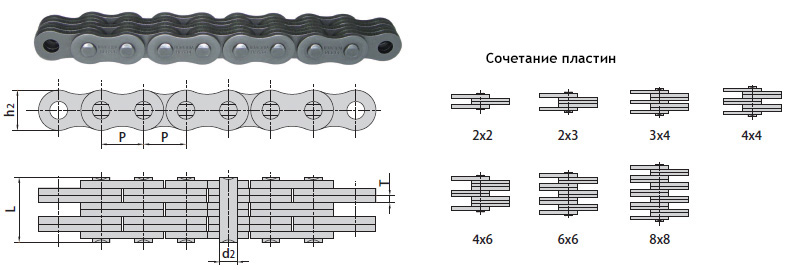 Цепи серии BL (ANSI B29.8M)Цепи серии BL (ANSI B29.8M)Цепи серии BL (ANSI B29.8M)Цепи серии BL (ANSI B29.8M)Цепи серии BL (ANSI B29.8M)Цепи серии BL (ANSI B29.8M)Цепи серии BL (ANSI B29.8M)Цепи серии BL (ANSI B29.8M)Цепи серии BL (ANSI B29.8M)Цепи серии BL (ANSI B29.8M)Цепи серии BL (ANSI B29.8M)Цепи серии BL (ANSI B29.8M)Цепи серии BL (ANSI B29.8M)Цепи серии BL (ANSI B29.8M)Цепи серии BL (ANSI B29.8M)Цепи серии BL (ANSI B29.8M)Цепи серии BL (ANSI B29.8M)Цепи серии BL (ANSI B29.8M)Цепи серии BL (ANSI B29.8M)Цепи серии BL (ANSI B29.8M)Цепи серии BL (ANSI B29.8M)Цепи серии BL (ANSI B29.8M)Цепи серии BL (ANSI B29.8M)Цепи серии BL (ANSI B29.8M)Цепи серии BL (ANSI B29.8M)Цепи серии BL (ANSI B29.8M)Цепи серии BL (ANSI B29.8M)Цепи серии BL (ANSI B29.8M)Цепи серии BL (ANSI B29.8M)Цепи серии BL (ANSI B29.8M)Цепи серии BL (ANSI B29.8M)Цепи серии BL (ANSI B29.8M)Цепи серии BL (ANSI B29.8M)Цепи серии BL (ANSI B29.8M)Цепи серии BL (ANSI B29.8M)Цепи серии BL (ANSI B29.8M)Цепи серии BL (ANSI B29.8M)Цепи серии BL (ANSI B29.8M)Цепи серии BL (ANSI B29.8M)Цепи серии BL (ANSI B29.8M)Цепи серии BL (ANSI B29.8M)Цепи серии BL (ANSI B29.8M)Цепи серии BL (ANSI B29.8M)Цепи серии BL (ANSI B29.8M)Цепи серии BL (ANSI B29.8M)Цепи серии BL (ANSI B29.8M)Цепи серии BL (ANSI B29.8M)Цепи серии BL (ANSI B29.8M)Цепи серии BL (ANSI B29.8M)Цепи серии BL (ANSI B29.8M)Цепи серии BL (ANSI B29.8M)Цепи серии BL (ANSI B29.8M)Цепи серии BL (ANSI B29.8M)Цепи серии BL (ANSI B29.8M)Цепи серии BL (ANSI B29.8M)Цепи серии BL (ANSI B29.8M)Цепи серии BL (ANSI B29.8M)Цепи серии BL (ANSI B29.8M)Цепи серии BL (ANSI B29.8M)Цепи серии BL (ANSI B29.8M)Цепи серии BL (ANSI B29.8M)Цепи серии BL (ANSI B29.8M)Цепи серии BL (ANSI B29.8M)Цепи серии BL (ANSI B29.8M)Цепи серии BL (ANSI B29.8M)Цепи серии BL (ANSI B29.8M)Цепи серии BL (ANSI B29.8M)Цепи серии BL (ANSI B29.8M)Цепи серии BL (ANSI B29.8M)Цепи серии BL (ANSI B29.8M)Цепи серии BL (ANSI B29.8M)Цепи серии BL (ANSI B29.8M)Цепи серии BL (ANSI B29.8M)Цепи серии BL (ANSI B29.8M)Цепи серии BL (ANSI B29.8M)Цепи серии BL (ANSI B29.8M)Цепи серии BL (ANSI B29.8M)Цепи серии BL (ANSI B29.8M)Цепи серии BL (ANSI B29.8M)Цепи серии BL (ANSI B29.8M)Цепи серии BL (ANSI B29.8M)Цепи серии BL (ANSI B29.8M)Цепи серии BL (ANSI B29.8M)Цепи серии BL (ANSI B29.8M)Цепи серии BL (ANSI B29.8M)Цепи серии BL (ANSI B29.8M)Цепи серии BL (ANSI B29.8M)Цепи серии BL (ANSI B29.8M)Цепи серии BL (ANSI B29.8M)Цепи серии BL (ANSI B29.8M)Цепи серии BL (ANSI B29.8M)Цепи серии BL (ANSI B29.8M)Цепи серии BL (ANSI B29.8M)Цепи серии BL (ANSI B29.8M)Цепи серии BL (ANSI B29.8M)Цепи серии BL (ANSI B29.8M)Цепи серии BL (ANSI B29.8M)Цепи серии BL (ANSI B29.8M)Цепи серии BL (ANSI B29.8M)Цепи серии BL (ANSI B29.8M)Цепи серии BL (ANSI B29.8M)Цепи серии BL (ANSI B29.8M)Цепи серии BL (ANSI B29.8M)Цепи серии BL (ANSI B29.8M)Цепи серии BL (ANSI B29.8M)Цепи серии BL (ANSI B29.8M)Цепи серии BL (ANSI B29.8M)Цепи серии BL (ANSI B29.8M)Цепи серии BL (ANSI B29.8M)Цепи серии BL (ANSI B29.8M)Цепи серии BL (ANSI B29.8M)Цепи серии BL (ANSI B29.8M)Цепи серии BL (ANSI B29.8M)Цепи серии BL (ANSI B29.8M)Цепи серии BL (ANSI B29.8M)Цепи серии BL (ANSI B29.8M)Цепи серии BL (ANSI B29.8M)Цепи серии BL (ANSI B29.8M)Цепи серии BL (ANSI B29.8M)Цепи серии BL (ANSI B29.8M)Цепи серии BL (ANSI B29.8M)Цепи серии BL (ANSI B29.8M)Цепи серии BL (ANSI B29.8M)Цепи серии BL (ANSI B29.8M)Цепи серии BL (ANSI B29.8M)Цепи серии BL (ANSI B29.8M)Цепи серии BL (ANSI B29.8M)Цепи серии BL (ANSI B29.8M)Цепи серии BL (ANSI B29.8M)Цепи серии BL (ANSI B29.8M)Цепи серии BL (ANSI B29.8M)Цепи серии BL (ANSI B29.8M)Цепи серии BL (ANSI B29.8M)Цепи серии BL (ANSI B29.8M)Цепи серии BL (ANSI B29.8M)Цепи серии BL (ANSI B29.8M)Цепи серии BL (ANSI B29.8M)Цепи серии BL (ANSI B29.8M)Цепи серии BL (ANSI B29.8M)Цепи серии BL (ANSI B29.8M)Цепи серии BL (ANSI B29.8M)Цепи серии BL (ANSI B29.8M)Цепи серии BL (ANSI B29.8M)Цепи серии BL (ANSI B29.8M)Цепи серии BL (ANSI B29.8M)Цепи серии BL (ANSI B29.8M)Цепи серии BL (ANSI B29.8M)Цепи серии BL (ANSI B29.8M)Цепи серии BL (ANSI B29.8M)Цепи серии BL (ANSI B29.8M)Цепи серии BL (ANSI B29.8M)Цепи серии BL (ANSI B29.8M)Цепи серии BL (ANSI B29.8M)Цепи серии BL (ANSI B29.8M)Цепи серии BL (ANSI B29.8M)Цепи серии BL (ANSI B29.8M)Цепи серии BL (ANSI B29.8M)Цепи серии BL (ANSI B29.8M)Цепи серии BL (ANSI B29.8M)Цепи серии BL (ANSI B29.8M)Цепи серии BL (ANSI B29.8M)Цепи серии BL (ANSI B29.8M)Цепи серии BL (ANSI B29.8M)Цепи серии BL (ANSI B29.8M)Цепи серии BL (ANSI B29.8M)Цепи серии BL (ANSI B29.8M)Цепи серии BL (ANSI B29.8M)Цепи серии BL (ANSI B29.8M)Цепи серии BL (ANSI B29.8M)Цепи серии BL (ANSI B29.8M)Цепи серии BL (ANSI B29.8M)Цепи серии BL (ANSI B29.8M)Цепи серии BL (ANSI B29.8M)Цепи серии BL (ANSI B29.8M)Цепи серии BL (ANSI B29.8M)Цепи серии BL (ANSI B29.8M)Цепи серии BL (ANSI B29.8M)Цепи серии BL (ANSI B29.8M)Цепи серии BL (ANSI B29.8M)Цепи серии BL (ANSI B29.8M)Цепи серии BL (ANSI B29.8M)Цепи серии BL (ANSI B29.8M)Цепи серии BL (ANSI B29.8M)Цепи серии BL (ANSI B29.8M)Цепи серии BL (ANSI B29.8M)Цепи серии BL (ANSI B29.8M)Цепи серии BL (ANSI B29.8M)Цепи серии BL (ANSI B29.8M)Цепи серии BL (ANSI B29.8M)Цепи серии BL (ANSI B29.8M)Цепи серии BL (ANSI B29.8M)Цепи серии BL (ANSI B29.8M)Цепи серии BL (ANSI B29.8M)Цепи серии BL (ANSI B29.8M)Цепи серии BL (ANSI B29.8M)Цепи серии BL (ANSI B29.8M)Цепи серии BL (ANSI B29.8M)Цепи серии BL (ANSI B29.8M)Цепи серии BL (ANSI B29.8M)Цепи серии BL (ANSI B29.8M)Цепи серии BL (ANSI B29.8M)Цепи серии BL (ANSI B29.8M)Цепи серии BL (ANSI B29.8M)Цепи серии BL (ANSI B29.8M)Цепи серии BL (ANSI B29.8M)Цепи серии BL (ANSI B29.8M)Цепи серии BL (ANSI B29.8M)Цепи серии BL (ANSI B29.8M)Цепи серии BL (ANSI B29.8M)Цепи серии BL (ANSI B29.8M)Цепи серии BL (ANSI B29.8M)Цепи серии BL (ANSI B29.8M)Цепи серии BL (ANSI B29.8M)Цепи серии BL (ANSI B29.8M)Цепи серии BL (ANSI B29.8M)Цепи серии BL (ANSI B29.8M)Цепи серии BL (ANSI B29.8M)Цепи серии BL (ANSI B29.8M)Цепи серии BL (ANSI B29.8M)Цепи серии BL (ANSI B29.8M)Цепи серии BL (ANSI B29.8M)Цепи серии BL (ANSI B29.8M)Цепи серии BL (ANSI B29.8M)Цепи серии BL (ANSI B29.8M)Цепи серии BL (ANSI B29.8M)Цепи серии BL (ANSI B29.8M)Цепи серии BL (ANSI B29.8M)Цепи серии BL (ANSI B29.8M)Цепи серии BL (ANSI B29.8M)Цепи серии BL (ANSI B29.8M)Цепи серии BL (ANSI B29.8M)Цепи серии BL (ANSI B29.8M)Цепи серии BL (ANSI B29.8M)Цепи серии BL (ANSI B29.8M)Цепи серии BL (ANSI B29.8M)Цепи серии BL (ANSI B29.8M)Цепи серии BL (ANSI B29.8M)Цепи серии BL (ANSI B29.8M)Цепи серии BL (ANSI B29.8M)Цепи серии BL (ANSI B29.8M)Цепи серии BL (ANSI B29.8M)Цепи серии BL (ANSI B29.8M)Цепи серии BL (ANSI B29.8M)Цепи серии BL (ANSI B29.8M)Цепи серии BL (ANSI B29.8M)Цепи серии BL (ANSI B29.8M)Обозначение цепи поANSIОбозначение цепи поANSIОбозначение цепи поANSIОбозначение цепи поANSIОбозначение цепи поANSIШагШагШагШагШагШагШагШагШагШагШагШагШагШагШагШагШагШагШагШагШагШагШагШагШагШагШагШагШагШагШагШагШагСочетание пластинСочетание пластинСочетание пластинСочетание пластинСочетание пластинСочетание пластинСочетание пластинСочетание пластинСочетание пластинСочетание пластинСочетание пластинСочетание пластинСочетание пластинСочетание пластинСочетание пластинСочетание пластинСочетание пластинСочетание пластинСочетание пластинСочетание пластинСочетание пластинСочетание пластинСочетание пластинСочетание пластинСочетание пластинСочетание пластинСочетание пластинСочетание пластинСочетание пластинСочетание пластинСочетание пластинСочетание пластинСочетание пластинСочетание пластинСочетание пластинГлубина пластиныГлубина пластиныГлубина пластиныГлубина пластиныГлубина пластиныГлубина пластиныГлубина пластиныГлубина пластиныГлубина пластиныГлубина пластиныГлубина пластиныГлубина пластиныГлубина пластиныГлубина пластиныГлубина пластиныГлубина пластиныГлубина пластиныГлубина пластиныГлубина пластиныГлубина пластиныГлубина пластиныГлубина пластиныГлубина пластиныГлубина пластиныГлубина пластиныГлубина пластиныГлубина пластиныГлубина пластиныГлубина пластиныГлубина пластиныГлубина пластиныГлубина пластиныГлубина пластиныТолщина пластиныТолщина пластиныТолщина пластиныТолщина пластиныТолщина пластиныТолщина пластиныТолщина пластиныТолщина пластиныТолщина пластиныТолщина пластиныТолщина пластиныТолщина пластиныТолщина пластиныТолщина пластиныТолщина пластиныТолщина пластиныТолщина пластиныТолщина пластиныТолщина пластиныТолщина пластиныТолщина пластиныТолщина пластиныТолщина пластиныТолщина пластиныТолщина пластиныТолщина пластиныТолщина пластиныТолщина пластиныТолщина пластиныТолщина пластиныТолщина пластиныТолщина пластиныТолщина пластиныТолщина пластиныТолщина пластиныТолщина пластиныДиаметр валикаДиаметр валикаДиаметр валикаДиаметр валикаДиаметр валикаДиаметр валикаДиаметр валикаДиаметр валикаДиаметр валикаДиаметр валикаДиаметр валикаДиаметр валикаДиаметр валикаДиаметр валикаДиаметр валикаДиаметр валикаДиаметр валикаДиаметр валикаДиаметр валикаДиаметр валикаДиаметр валикаДиаметр валикаДиаметр валикаДиаметр валикаДиаметр валикаДиаметр валикаДиаметр валикаДиаметр валикаДиаметр валикаДиаметр валикаДиаметр валикаДиаметр валикаДиаметр валикаДиаметр валикаДиаметр валикаДлина валикаДлина валикаДлина валикаДлина валикаДлина валикаДлина валикаДлина валикаДлина валикаДлина валикаДлина валикаДлина валикаДлина валикаДлина валикаДлина валикаДлина валикаДлина валикаДлина валикаДлина валикаДлина валикаДлина валикаДлина валикаДлина валикаДлина валикаДлина валикаДлина валикаДлина валикаДлина валикаДлина валикаДлина валикаРазрушающая нагрузкаРазрушающая нагрузкаРазрушающая нагрузкаРазрушающая нагрузкаРазрушающая нагрузкаРазрушающая нагрузкаРазрушающая нагрузкаРазрушающая нагрузкаРазрушающая нагрузкаРазрушающая нагрузкаРазрушающая нагрузкаРазрушающая нагрузкаРазрушающая нагрузкаРазрушающая нагрузкаРазрушающая нагрузкаРазрушающая нагрузкаРазрушающая нагрузкаРазрушающая нагрузкаРазрушающая нагрузкаРазрушающая нагрузкаРазрушающая нагрузкаРазрушающая нагрузкаРазрушающая нагрузкаРазрушающая нагрузкаРазрушающая нагрузкаВес метраВес метраВес метраВес метраВес метраВес метраВес метраВес метраВес метраВес метраВес метраВес метраВес метраВес метраВес метраОбозначение цепи поANSIОбозначение цепи поANSIОбозначение цепи поANSIОбозначение цепи поANSIОбозначение цепи поANSIPPPPPPPPPPPPPPPPPPPPPPPPPPPPPPPPPh2 maxh2 maxh2 maxh2 maxh2 maxh2 maxh2 maxh2 maxh2 maxh2 maxh2 maxh2 maxh2 maxh2 maxh2 maxh2 maxh2 maxh2 maxh2 maxh2 maxh2 maxh2 maxh2 maxh2 maxh2 maxh2 maxh2 maxh2 maxh2 maxh2 maxh2 maxh2 maxh2 maxT maxT maxT maxT maxT maxT maxT maxT maxT maxT maxT maxT maxT maxT maxT maxT maxT maxT maxT maxT maxT maxT maxT maxT maxT maxT maxT maxT maxT maxT maxT maxT maxT maxT maxT maxT maxd2 maxd2 maxd2 maxd2 maxd2 maxd2 maxd2 maxd2 maxd2 maxd2 maxd2 maxd2 maxd2 maxd2 maxd2 maxd2 maxd2 maxd2 maxd2 maxd2 maxd2 maxd2 maxd2 maxd2 maxd2 maxd2 maxd2 maxd2 maxd2 maxd2 maxd2 maxd2 maxd2 maxd2 maxd2 maxL maxL maxL maxL maxL maxL maxL maxL maxL maxL maxL maxL maxL maxL maxL maxL maxL maxL maxL maxL maxL maxL maxL maxL maxL maxL maxL maxL maxL maxQ minQ minQ minQ minQ minQ minQ minQ minQ minQ minQ minQ minQ minQ minQ minQ minQ minQ minQ minQ minQ minQ minQ minQ minQ minqqqqqqqqqqqqqqqОбозначение цепи поANSIОбозначение цепи поANSIОбозначение цепи поANSIОбозначение цепи поANSIОбозначение цепи поANSImmmmmmmmmmmmmmmmmmmmmmmmmmmmmmmmmmmmmmmmmmmmmmmmmmmmmmmmmmmmmmmmmmmmmmmmmmmmmmmmmmmmmmmmmmmmmmmmmmmmmmmmmmmmmmmmmmmmmmmmmmmmmmmmmmmmmmmmmmmmmmmmmmmmmmmmmmmmmmmmmmmmmmmmmmmmmmmmmmmmmmmmmmmmmmmmmmmmmmmmmmmmmmmmmmmmmmmmmmmmmmmmmmmmmmmmmmmmmmmmmmmmmmmmmmmmmmmmmmmmmmmmmmmmmmmmmmmmmmmmmmmmmmmmmmmmmmmmmmmmmmmmmmmmmmmmmmmmmmmmmmmmmmmmmmmmkNkNkNkNkNkNkNkNkNkNkNkNkNkNkNkNkNkNkNkNkNkNkNkNkNkg/mkg/mkg/mkg/mkg/mkg/mkg/mkg/mkg/mkg/mkg/mkg/mkg/mkg/mkg/mЦепь BL422Цепь BL422Цепь BL422Цепь BL422Цепь BL42212.70012.70012.70012.70012.70012.70012.70012.70012.70012.70012.70012.70012.70012.70012.70012.70012.70012.70012.70012.70012.70012.70012.70012.70012.70012.70012.70012.70012.70012.70012.70012.70012.7002×22×22×22×22×22×22×22×22×22×22×22×22×22×22×22×22×22×22×22×22×22×22×22×22×22×22×22×22×22×22×22×22×22×22×212.0712.0712.0712.0712.0712.0712.0712.0712.0712.0712.0712.0712.0712.0712.0712.0712.0712.0712.0712.0712.0712.0712.0712.0712.0712.0712.0712.0712.0712.0712.0712.0712.072.082.082.082.082.082.082.082.082.082.082.082.082.082.082.082.082.082.082.082.082.082.082.082.082.082.082.082.082.082.082.082.082.082.082.082.085.095.095.095.095.095.095.095.095.095.095.095.095.095.095.095.095.095.095.095.095.095.095.095.095.095.095.095.095.095.095.095.095.095.095.0911.0511.0511.0511.0511.0511.0511.0511.0511.0511.0511.0511.0511.0511.0511.0511.0511.0511.0511.0511.0511.0511.0511.0511.0511.0511.0511.0511.0511.0522.222.222.222.222.222.222.222.222.222.222.222.222.222.222.222.222.222.222.222.222.222.222.222.222.20.640.640.640.640.640.640.640.640.640.640.640.640.640.640.64Цепь BL423Цепь BL423Цепь BL423Цепь BL423Цепь BL42312.70012.70012.70012.70012.70012.70012.70012.70012.70012.70012.70012.70012.70012.70012.70012.70012.70012.70012.70012.70012.70012.70012.70012.70012.70012.70012.70012.70012.70012.70012.70012.70012.7002×32×32×32×32×32×32×32×32×32×32×32×32×32×32×32×32×32×32×32×32×32×32×32×32×32×32×32×32×32×32×32×32×32×32×312.0712.0712.0712.0712.0712.0712.0712.0712.0712.0712.0712.0712.0712.0712.0712.0712.0712.0712.0712.0712.0712.0712.0712.0712.0712.0712.0712.0712.0712.0712.0712.0712.072.082.082.082.082.082.082.082.082.082.082.082.082.082.082.082.082.082.082.082.082.082.082.082.082.082.082.082.082.082.082.082.082.082.082.082.085.095.095.095.095.095.095.095.095.095.095.095.095.095.095.095.095.095.095.095.095.095.095.095.095.095.095.095.095.095.095.095.095.095.095.0913.1613.1613.1613.1613.1613.1613.1613.1613.1613.1613.1613.1613.1613.1613.1613.1613.1613.1613.1613.1613.1613.1613.1613.1613.1613.1613.1613.1613.1622.222.222.222.222.222.222.222.222.222.222.222.222.222.222.222.222.222.222.222.222.222.222.222.222.20.800.800.800.800.800.800.800.800.800.800.800.800.800.800.80Цепь BL434Цепь BL434Цепь BL434Цепь BL434Цепь BL43412.70012.70012.70012.70012.70012.70012.70012.70012.70012.70012.70012.70012.70012.70012.70012.70012.70012.70012.70012.70012.70012.70012.70012.70012.70012.70012.70012.70012.70012.70012.70012.70012.7003×43×43×43×43×43×43×43×43×43×43×43×43×43×43×43×43×43×43×43×43×43×43×43×43×43×43×43×43×43×43×43×43×43×43×412.0712.0712.0712.0712.0712.0712.0712.0712.0712.0712.0712.0712.0712.0712.0712.0712.0712.0712.0712.0712.0712.0712.0712.0712.0712.0712.0712.0712.0712.0712.0712.0712.072.082.082.082.082.082.082.082.082.082.082.082.082.082.082.082.082.082.082.082.082.082.082.082.082.082.082.082.082.082.082.082.082.082.082.082.085.095.095.095.095.095.095.095.095.095.095.095.095.095.095.095.095.095.095.095.095.095.095.095.095.095.095.095.095.095.095.095.095.095.095.0917.4017.4017.4017.4017.4017.4017.4017.4017.4017.4017.4017.4017.4017.4017.4017.4017.4017.4017.4017.4017.4017.4017.4017.4017.4017.4017.4017.4017.4033.433.433.433.433.433.433.433.433.433.433.433.433.433.433.433.433.433.433.433.433.433.433.433.433.41.121.121.121.121.121.121.121.121.121.121.121.121.121.121.12Цепь BL444Цепь BL444Цепь BL444Цепь BL444Цепь BL44412.70012.70012.70012.70012.70012.70012.70012.70012.70012.70012.70012.70012.70012.70012.70012.70012.70012.70012.70012.70012.70012.70012.70012.70012.70012.70012.70012.70012.70012.70012.70012.70012.7004×44×44×44×44×44×44×44×44×44×44×44×44×44×44×44×44×44×44×44×44×44×44×44×44×44×44×44×44×44×44×44×44×44×44×412.0712.0712.0712.0712.0712.0712.0712.0712.0712.0712.0712.0712.0712.0712.0712.0712.0712.0712.0712.0712.0712.0712.0712.0712.0712.0712.0712.0712.0712.0712.0712.0712.072.082.082.082.082.082.082.082.082.082.082.082.082.082.082.082.082.082.082.082.082.082.082.082.082.082.082.082.082.082.082.082.082.082.082.082.085.095.095.095.095.095.095.095.095.095.095.095.095.095.095.095.095.095.095.095.095.095.095.095.095.095.095.095.095.095.095.095.095.095.095.0919.5119.5119.5119.5119.5119.5119.5119.5119.5119.5119.5119.5119.5119.5119.5119.5119.5119.5119.5119.5119.5119.5119.5119.5119.5119.5119.5119.5119.5144.544.544.544.544.544.544.544.544.544.544.544.544.544.544.544.544.544.544.544.544.544.544.544.544.51.281.281.281.281.281.281.281.281.281.281.281.281.281.281.28Цепь BL446Цепь BL446Цепь BL446Цепь BL446Цепь BL44612.70012.70012.70012.70012.70012.70012.70012.70012.70012.70012.70012.70012.70012.70012.70012.70012.70012.70012.70012.70012.70012.70012.70012.70012.70012.70012.70012.70012.70012.70012.70012.70012.7004×64×64×64×64×64×64×64×64×64×64×64×64×64×64×64×64×64×64×64×64×64×64×64×64×64×64×64×64×64×64×64×64×64×64×612.0712.0712.0712.0712.0712.0712.0712.0712.0712.0712.0712.0712.0712.0712.0712.0712.0712.0712.0712.0712.0712.0712.0712.0712.0712.0712.0712.0712.0712.0712.0712.0712.072.082.082.082.082.082.082.082.082.082.082.082.082.082.082.082.082.082.082.082.082.082.082.082.082.082.082.082.082.082.082.082.082.082.082.082.085.095.095.095.095.095.095.095.095.095.095.095.095.095.095.095.095.095.095.095.095.095.095.095.095.095.095.095.095.095.095.095.095.095.095.0923.7523.7523.7523.7523.7523.7523.7523.7523.7523.7523.7523.7523.7523.7523.7523.7523.7523.7523.7523.7523.7523.7523.7523.7523.7523.7523.7523.7523.7544.544.544.544.544.544.544.544.544.544.544.544.544.544.544.544.544.544.544.544.544.544.544.544.544.51.601.601.601.601.601.601.601.601.601.601.601.601.601.601.60Цепь BL466Цепь BL466Цепь BL466Цепь BL466Цепь BL46612.70012.70012.70012.70012.70012.70012.70012.70012.70012.70012.70012.70012.70012.70012.70012.70012.70012.70012.70012.70012.70012.70012.70012.70012.70012.70012.70012.70012.70012.70012.70012.70012.7006×66×66×66×66×66×66×66×66×66×66×66×66×66×66×66×66×66×66×66×66×66×66×66×66×66×66×66×66×66×66×66×66×66×66×612.0712.0712.0712.0712.0712.0712.0712.0712.0712.0712.0712.0712.0712.0712.0712.0712.0712.0712.0712.0712.0712.0712.0712.0712.0712.0712.0712.0712.0712.0712.0712.0712.072.082.082.082.082.082.082.082.082.082.082.082.082.082.082.082.082.082.082.082.082.082.082.082.082.082.082.082.082.082.082.082.082.082.082.082.085.095.095.095.095.095.095.095.095.095.095.095.095.095.095.095.095.095.095.095.095.095.095.095.095.095.095.095.095.095.095.095.095.095.095.0927.9927.9927.9927.9927.9927.9927.9927.9927.9927.9927.9927.9927.9927.9927.9927.9927.9927.9927.9927.9927.9927.9927.9927.9927.9927.9927.9927.9927.9966.766.766.766.766.766.766.766.766.766.766.766.766.766.766.766.766.766.766.766.766.766.766.766.766.71.921.921.921.921.921.921.921.921.921.921.921.921.921.921.92Цепь BL488Цепь BL488Цепь BL488Цепь BL488Цепь BL48812.70012.70012.70012.70012.70012.70012.70012.70012.70012.70012.70012.70012.70012.70012.70012.70012.70012.70012.70012.70012.70012.70012.70012.70012.70012.70012.70012.70012.70012.70012.70012.70012.7008×88×88×88×88×88×88×88×88×88×88×88×88×88×88×88×88×88×88×88×88×88×88×88×88×88×88×88×88×88×88×88×88×88×88×812.0712.0712.0712.0712.0712.0712.0712.0712.0712.0712.0712.0712.0712.0712.0712.0712.0712.0712.0712.0712.0712.0712.0712.0712.0712.0712.0712.0712.0712.0712.0712.0712.072.082.082.082.082.082.082.082.082.082.082.082.082.082.082.082.082.082.082.082.082.082.082.082.082.082.082.082.082.082.082.082.082.082.082.082.085.095.095.095.095.095.095.095.095.095.095.095.095.095.095.095.095.095.095.095.095.095.095.095.095.095.095.095.095.095.095.095.095.095.095.0936.4536.4536.4536.4536.4536.4536.4536.4536.4536.4536.4536.4536.4536.4536.4536.4536.4536.4536.4536.4536.4536.4536.4536.4536.4536.4536.4536.4536.4589.089.089.089.089.089.089.089.089.089.089.089.089.089.089.089.089.089.089.089.089.089.089.089.089.02.562.562.562.562.562.562.562.562.562.562.562.562.562.562.56Цепь BL522Цепь BL522Цепь BL522Цепь BL522Цепь BL52215.87515.87515.87515.87515.87515.87515.87515.87515.87515.87515.87515.87515.87515.87515.87515.87515.87515.87515.87515.87515.87515.87515.87515.87515.87515.87515.87515.87515.87515.87515.87515.87515.8752×22×22×22×22×22×22×22×22×22×22×22×22×22×22×22×22×22×22×22×22×22×22×22×22×22×22×22×22×22×22×22×22×22×22×215.0915.0915.0915.0915.0915.0915.0915.0915.0915.0915.0915.0915.0915.0915.0915.0915.0915.0915.0915.0915.0915.0915.0915.0915.0915.0915.0915.0915.0915.0915.0915.0915.092.442.442.442.442.442.442.442.442.442.442.442.442.442.442.442.442.442.442.442.442.442.442.442.442.442.442.442.442.442.442.442.442.442.442.442.445.965.965.965.965.965.965.965.965.965.965.965.965.965.965.965.965.965.965.965.965.965.965.965.965.965.965.965.965.965.965.965.965.965.965.9612.9012.9012.9012.9012.9012.9012.9012.9012.9012.9012.9012.9012.9012.9012.9012.9012.9012.9012.9012.9012.9012.9012.9012.9012.9012.9012.9012.9012.9033.433.433.433.433.433.433.433.433.433.433.433.433.433.433.433.433.433.433.433.433.433.433.433.433.40.880.880.880.880.880.880.880.880.880.880.880.880.880.880.88Цепь BL523Цепь BL523Цепь BL523Цепь BL523Цепь BL52315.87515.87515.87515.87515.87515.87515.87515.87515.87515.87515.87515.87515.87515.87515.87515.87515.87515.87515.87515.87515.87515.87515.87515.87515.87515.87515.87515.87515.87515.87515.87515.87515.8752×32×32×32×32×32×32×32×32×32×32×32×32×32×32×32×32×32×32×32×32×32×32×32×32×32×32×32×32×32×32×32×32×32×32×315.0915.0915.0915.0915.0915.0915.0915.0915.0915.0915.0915.0915.0915.0915.0915.0915.0915.0915.0915.0915.0915.0915.0915.0915.0915.0915.0915.0915.0915.0915.0915.0915.092.442.442.442.442.442.442.442.442.442.442.442.442.442.442.442.442.442.442.442.442.442.442.442.442.442.442.442.442.442.442.442.442.442.442.442.445.965.965.965.965.965.965.965.965.965.965.965.965.965.965.965.965.965.965.965.965.965.965.965.965.965.965.965.965.965.965.965.965.965.965.9615.3715.3715.3715.3715.3715.3715.3715.3715.3715.3715.3715.3715.3715.3715.3715.3715.3715.3715.3715.3715.3715.3715.3715.3715.3715.3715.3715.3715.3733.433.433.433.433.433.433.433.433.433.433.433.433.433.433.433.433.433.433.433.433.433.433.433.433.41.101.101.101.101.101.101.101.101.101.101.101.101.101.101.10Цепь BL534Цепь BL534Цепь BL534Цепь BL534Цепь BL53415.87515.87515.87515.87515.87515.87515.87515.87515.87515.87515.87515.87515.87515.87515.87515.87515.87515.87515.87515.87515.87515.87515.87515.87515.87515.87515.87515.87515.87515.87515.87515.87515.8753×43×43×43×43×43×43×43×43×43×43×43×43×43×43×43×43×43×43×43×43×43×43×43×43×43×43×43×43×43×43×43×43×43×43×415.0915.0915.0915.0915.0915.0915.0915.0915.0915.0915.0915.0915.0915.0915.0915.0915.0915.0915.0915.0915.0915.0915.0915.0915.0915.0915.0915.0915.0915.0915.0915.0915.092.442.442.442.442.442.442.442.442.442.442.442.442.442.442.442.442.442.442.442.442.442.442.442.442.442.442.442.442.442.442.442.442.442.442.442.445.965.965.965.965.965.965.965.965.965.965.965.965.965.965.965.965.965.965.965.965.965.965.965.965.965.965.965.965.965.965.965.965.965.965.9620.3220.3220.3220.3220.3220.3220.3220.3220.3220.3220.3220.3220.3220.3220.3220.3220.3220.3220.3220.3220.3220.3220.3220.3220.3220.3220.3220.3220.3248.948.948.948.948.948.948.948.948.948.948.948.948.948.948.948.948.948.948.948.948.948.948.948.948.91.501.501.501.501.501.501.501.501.501.501.501.501.501.501.50Цепь BL544Цепь BL544Цепь BL544Цепь BL544Цепь BL54415.87515.87515.87515.87515.87515.87515.87515.87515.87515.87515.87515.87515.87515.87515.87515.87515.87515.87515.87515.87515.87515.87515.87515.87515.87515.87515.87515.87515.87515.87515.87515.87515.8754×44×44×44×44×44×44×44×44×44×44×44×44×44×44×44×44×44×44×44×44×44×44×44×44×44×44×44×44×44×44×44×44×44×44×415.0915.0915.0915.0915.0915.0915.0915.0915.0915.0915.0915.0915.0915.0915.0915.0915.0915.0915.0915.0915.0915.0915.0915.0915.0915.0915.0915.0915.0915.0915.0915.0915.092.442.442.442.442.442.442.442.442.442.442.442.442.442.442.442.442.442.442.442.442.442.442.442.442.442.442.442.442.442.442.442.442.442.442.442.445.965.965.965.965.965.965.965.965.965.965.965.965.965.965.965.965.965.965.965.965.965.965.965.965.965.965.965.965.965.965.965.965.965.965.9622.7822.7822.7822.7822.7822.7822.7822.7822.7822.7822.7822.7822.7822.7822.7822.7822.7822.7822.7822.7822.7822.7822.7822.7822.7822.7822.7822.7822.7866.766.766.766.766.766.766.766.766.766.766.766.766.766.766.766.766.766.766.766.766.766.766.766.766.71.801.801.801.801.801.801.801.801.801.801.801.801.801.801.80Цепь BL546Цепь BL546Цепь BL546Цепь BL546Цепь BL54615.87515.87515.87515.87515.87515.87515.87515.87515.87515.87515.87515.87515.87515.87515.87515.87515.87515.87515.87515.87515.87515.87515.87515.87515.87515.87515.87515.87515.87515.87515.87515.87515.8754×64×64×64×64×64×64×64×64×64×64×64×64×64×64×64×64×64×64×64×64×64×64×64×64×64×64×64×64×64×64×64×64×64×64×615.0915.0915.0915.0915.0915.0915.0915.0915.0915.0915.0915.0915.0915.0915.0915.0915.0915.0915.0915.0915.0915.0915.0915.0915.0915.0915.0915.0915.0915.0915.0915.0915.092.442.442.442.442.442.442.442.442.442.442.442.442.442.442.442.442.442.442.442.442.442.442.442.442.442.442.442.442.442.442.442.442.442.442.442.445.965.965.965.965.965.965.965.965.965.965.965.965.965.965.965.965.965.965.965.965.965.965.965.965.965.965.965.965.965.965.965.965.965.965.9627.7427.7427.7427.7427.7427.7427.7427.7427.7427.7427.7427.7427.7427.7427.7427.7427.7427.7427.7427.7427.7427.7427.7427.7427.7427.7427.7427.7427.7466.766.766.766.766.766.766.766.766.766.766.766.766.766.766.766.766.766.766.766.766.766.766.766.766.72.202.202.202.202.202.202.202.202.202.202.202.202.202.202.20Цепь BL566Цепь BL566Цепь BL566Цепь BL566Цепь BL56615.87515.87515.87515.87515.87515.87515.87515.87515.87515.87515.87515.87515.87515.87515.87515.87515.87515.87515.87515.87515.87515.87515.87515.87515.87515.87515.87515.87515.87515.87515.87515.87515.8756×66×66×66×66×66×66×66×66×66×66×66×66×66×66×66×66×66×66×66×66×66×66×66×66×66×66×66×66×66×66×66×66×66×66×615.0915.0915.0915.0915.0915.0915.0915.0915.0915.0915.0915.0915.0915.0915.0915.0915.0915.0915.0915.0915.0915.0915.0915.0915.0915.0915.0915.0915.0915.0915.0915.0915.092.442.442.442.442.442.442.442.442.442.442.442.442.442.442.442.442.442.442.442.442.442.442.442.442.442.442.442.442.442.442.442.442.442.442.442.445.965.965.965.965.965.965.965.965.965.965.965.965.965.965.965.965.965.965.965.965.965.965.965.965.965.965.965.965.965.965.965.965.965.965.9632.6932.6932.6932.6932.6932.6932.6932.6932.6932.6932.6932.6932.6932.6932.6932.6932.6932.6932.6932.6932.6932.6932.6932.6932.6932.6932.6932.6932.69100.1100.1100.1100.1100.1100.1100.1100.1100.1100.1100.1100.1100.1100.1100.1100.1100.1100.1100.1100.1100.1100.1100.1100.1100.12.652.652.652.652.652.652.652.652.652.652.652.652.652.652.65Цепь BL588Цепь BL588Цепь BL588Цепь BL588Цепь BL58815.87515.87515.87515.87515.87515.87515.87515.87515.87515.87515.87515.87515.87515.87515.87515.87515.87515.87515.87515.87515.87515.87515.87515.87515.87515.87515.87515.87515.87515.87515.87515.87515.8758×88×88×88×88×88×88×88×88×88×88×88×88×88×88×88×88×88×88×88×88×88×88×88×88×88×88×88×88×88×88×88×88×88×88×815.0915.0915.0915.0915.0915.0915.0915.0915.0915.0915.0915.0915.0915.0915.0915.0915.0915.0915.0915.0915.0915.0915.0915.0915.0915.0915.0915.0915.0915.0915.0915.0915.092.442.442.442.442.442.442.442.442.442.442.442.442.442.442.442.442.442.442.442.442.442.442.442.442.442.442.442.442.442.442.442.442.442.442.442.445.965.965.965.965.965.965.965.965.965.965.965.965.965.965.965.965.965.965.965.965.965.965.965.965.965.965.965.965.965.965.965.965.965.965.9642.5742.5742.5742.5742.5742.5742.5742.5742.5742.5742.5742.5742.5742.5742.5742.5742.5742.5742.5742.5742.5742.5742.5742.5742.5742.5742.5742.5742.57133.4133.4133.4133.4133.4133.4133.4133.4133.4133.4133.4133.4133.4133.4133.4133.4133.4133.4133.4133.4133.4133.4133.4133.4133.43.503.503.503.503.503.503.503.503.503.503.503.503.503.503.50Цепь BL622Цепь BL622Цепь BL622Цепь BL622Цепь BL62219.05019.05019.05019.05019.05019.05019.05019.05019.05019.05019.05019.05019.05019.05019.05019.05019.05019.05019.05019.05019.05019.05019.05019.05019.05019.05019.05019.05019.05019.05019.05019.05019.0502×22×22×22×22×22×22×22×22×22×22×22×22×22×22×22×22×22×22×22×22×22×22×22×22×22×22×22×22×22×22×22×22×22×22×218.1118.1118.1118.1118.1118.1118.1118.1118.1118.1118.1118.1118.1118.1118.1118.1118.1118.1118.1118.1118.1118.1118.1118.1118.1118.1118.1118.1118.1118.1118.1118.1118.113.303.303.303.303.303.303.303.303.303.303.303.303.303.303.303.303.303.303.303.303.303.303.303.303.303.303.303.303.303.303.303.303.303.303.303.307.947.947.947.947.947.947.947.947.947.947.947.947.947.947.947.947.947.947.947.947.947.947.947.947.947.947.947.947.947.947.947.947.947.947.9417.3717.3717.3717.3717.3717.3717.3717.3717.3717.3717.3717.3717.3717.3717.3717.3717.3717.3717.3717.3717.3717.3717.3717.3717.3717.3717.3717.3717.3748.948.948.948.948.948.948.948.948.948.948.948.948.948.948.948.948.948.948.948.948.948.948.948.948.91.451.451.451.451.451.451.451.451.451.451.451.451.451.451.45Цепь BL623Цепь BL623Цепь BL623Цепь BL623Цепь BL62319.05019.05019.05019.05019.05019.05019.05019.05019.05019.05019.05019.05019.05019.05019.05019.05019.05019.05019.05019.05019.05019.05019.05019.05019.05019.05019.05019.05019.05019.05019.05019.05019.0502×32×32×32×32×32×32×32×32×32×32×32×32×32×32×32×32×32×32×32×32×32×32×32×32×32×32×32×32×32×32×32×32×32×32×318.1118.1118.1118.1118.1118.1118.1118.1118.1118.1118.1118.1118.1118.1118.1118.1118.1118.1118.1118.1118.1118.1118.1118.1118.1118.1118.1118.1118.1118.1118.1118.1118.113.303.303.303.303.303.303.303.303.303.303.303.303.303.303.303.303.303.303.303.303.303.303.303.303.303.303.303.303.303.303.303.303.303.303.303.307.947.947.947.947.947.947.947.947.947.947.947.947.947.947.947.947.947.947.947.947.947.947.947.947.947.947.947.947.947.947.947.947.947.947.9420.7320.7320.7320.7320.7320.7320.7320.7320.7320.7320.7320.7320.7320.7320.7320.7320.7320.7320.7320.7320.7320.7320.7320.7320.7320.7320.7320.7320.7348.948.948.948.948.948.948.948.948.948.948.948.948.948.948.948.948.948.948.948.948.948.948.948.948.91.801.801.801.801.801.801.801.801.801.801.801.801.801.801.80Цепь BL634Цепь BL634Цепь BL634Цепь BL634Цепь BL63419.05019.05019.05019.05019.05019.05019.05019.05019.05019.05019.05019.05019.05019.05019.05019.05019.05019.05019.05019.05019.05019.05019.05019.05019.05019.05019.05019.05019.05019.05019.05019.05019.0503×43×43×43×43×43×43×43×43×43×43×43×43×43×43×43×43×43×43×43×43×43×43×43×43×43×43×43×43×43×43×43×43×43×43×418.1118.1118.1118.1118.1118.1118.1118.1118.1118.1118.1118.1118.1118.1118.1118.1118.1118.1118.1118.1118.1118.1118.1118.1118.1118.1118.1118.1118.1118.1118.1118.1118.113.303.303.303.303.303.303.303.303.303.303.303.303.303.303.303.303.303.303.303.303.303.303.303.303.303.303.303.303.303.303.303.303.303.303.303.307.947.947.947.947.947.947.947.947.947.947.947.947.947.947.947.947.947.947.947.947.947.947.947.947.947.947.947.947.947.947.947.947.947.947.9427.4327.4327.4327.4327.4327.4327.4327.4327.4327.4327.4327.4327.4327.4327.4327.4327.4327.4327.4327.4327.4327.4327.4327.4327.4327.4327.4327.4327.4375.675.675.675.675.675.675.675.675.675.675.675.675.675.675.675.675.675.675.675.675.675.675.675.675.62.502.502.502.502.502.502.502.502.502.502.502.502.502.502.50Цепь BL644Цепь BL644Цепь BL644Цепь BL644Цепь BL64419.05019.05019.05019.05019.05019.05019.05019.05019.05019.05019.05019.05019.05019.05019.05019.05019.05019.05019.05019.05019.05019.05019.05019.05019.05019.05019.05019.05019.05019.05019.05019.05019.0504×44×44×44×44×44×44×44×44×44×44×44×44×44×44×44×44×44×44×44×44×44×44×44×44×44×44×44×44×44×44×44×44×44×44×418.1118.1118.1118.1118.1118.1118.1118.1118.1118.1118.1118.1118.1118.1118.1118.1118.1118.1118.1118.1118.1118.1118.1118.1118.1118.1118.1118.1118.1118.1118.1118.1118.113.303.303.303.303.303.303.303.303.303.303.303.303.303.303.303.303.303.303.303.303.303.303.303.303.303.303.303.303.303.303.303.303.303.303.303.307.947.947.947.947.947.947.947.947.947.947.947.947.947.947.947.947.947.947.947.947.947.947.947.947.947.947.947.947.947.947.947.947.947.947.9430.7830.7830.7830.7830.7830.7830.7830.7830.7830.7830.7830.7830.7830.7830.7830.7830.7830.7830.7830.7830.7830.7830.7830.7830.7830.7830.7830.7830.7897.997.997.997.997.997.997.997.997.997.997.997.997.997.997.997.997.997.997.997.997.997.997.997.997.92.902.902.902.902.902.902.902.902.902.902.902.902.902.902.90Цепь BL646Цепь BL646Цепь BL646Цепь BL646Цепь BL64619.05019.05019.05019.05019.05019.05019.05019.05019.05019.05019.05019.05019.05019.05019.05019.05019.05019.05019.05019.05019.05019.05019.05019.05019.05019.05019.05019.05019.05019.05019.05019.05019.0504×64×64×64×64×64×64×64×64×64×64×64×64×64×64×64×64×64×64×64×64×64×64×64×64×64×64×64×64×64×64×64×64×64×64×618.1118.1118.1118.1118.1118.1118.1118.1118.1118.1118.1118.1118.1118.1118.1118.1118.1118.1118.1118.1118.1118.1118.1118.1118.1118.1118.1118.1118.1118.1118.1118.1118.113.303.303.303.303.303.303.303.303.303.303.303.303.303.303.303.303.303.303.303.303.303.303.303.303.303.303.303.303.303.303.303.303.303.303.303.307.947.947.947.947.947.947.947.947.947.947.947.947.947.947.947.947.947.947.947.947.947.947.947.947.947.947.947.947.947.947.947.947.947.947.9437.4937.4937.4937.4937.4937.4937.4937.4937.4937.4937.4937.4937.4937.4937.4937.4937.4937.4937.4937.4937.4937.4937.4937.4937.4937.4937.4937.4937.4997.997.997.997.997.997.997.997.997.997.997.997.997.997.997.997.997.997.997.997.997.997.997.997.997.93.603.603.603.603.603.603.603.603.603.603.603.603.603.603.60Цепь BL666Цепь BL666Цепь BL666Цепь BL666Цепь BL66619.05019.05019.05019.05019.05019.05019.05019.05019.05019.05019.05019.05019.05019.05019.05019.05019.05019.05019.05019.05019.05019.05019.05019.05019.05019.05019.05019.05019.05019.05019.05019.05019.0506×66×66×66×66×66×66×66×66×66×66×66×66×66×66×66×66×66×66×66×66×66×66×66×66×66×66×66×66×66×66×66×66×66×66×618.1118.1118.1118.1118.1118.1118.1118.1118.1118.1118.1118.1118.1118.1118.1118.1118.1118.1118.1118.1118.1118.1118.1118.1118.1118.1118.1118.1118.1118.1118.1118.1118.113.303.303.303.303.303.303.303.303.303.303.303.303.303.303.303.303.303.303.303.303.303.303.303.303.303.303.303.303.303.303.303.303.303.303.303.307.947.947.947.947.947.947.947.947.947.947.947.947.947.947.947.947.947.947.947.947.947.947.947.947.947.947.947.947.947.947.947.947.947.947.9444.2044.2044.2044.2044.2044.2044.2044.2044.2044.2044.2044.2044.2044.2044.2044.2044.2044.2044.2044.2044.2044.2044.2044.2044.2044.2044.2044.2044.20146.8146.8146.8146.8146.8146.8146.8146.8146.8146.8146.8146.8146.8146.8146.8146.8146.8146.8146.8146.8146.8146.8146.8146.8146.84.304.304.304.304.304.304.304.304.304.304.304.304.304.304.30Цепь BL688Цепь BL688Цепь BL688Цепь BL688Цепь BL68819.05019.05019.05019.05019.05019.05019.05019.05019.05019.05019.05019.05019.05019.05019.05019.05019.05019.05019.05019.05019.05019.05019.05019.05019.05019.05019.05019.05019.05019.05019.05019.05019.0508×88×88×88×88×88×88×88×88×88×88×88×88×88×88×88×88×88×88×88×88×88×88×88×88×88×88×88×88×88×88×88×88×88×88×818.1118.1118.1118.1118.1118.1118.1118.1118.1118.1118.1118.1118.1118.1118.1118.1118.1118.1118.1118.1118.1118.1118.1118.1118.1118.1118.1118.1118.1118.1118.1118.1118.113.303.303.303.303.303.303.303.303.303.303.303.303.303.303.303.303.303.303.303.303.303.303.303.303.303.303.303.303.303.303.303.303.303.303.303.307.947.947.947.947.947.947.947.947.947.947.947.947.947.947.947.947.947.947.947.947.947.947.947.947.947.947.947.947.947.947.947.947.947.947.9457.6157.6157.6157.6157.6157.6157.6157.6157.6157.6157.6157.6157.6157.6157.6157.6157.6157.6157.6157.6157.6157.6157.6157.6157.6157.6157.6157.6157.61195.7195.7195.7195.7195.7195.7195.7195.7195.7195.7195.7195.7195.7195.7195.7195.7195.7195.7195.7195.7195.7195.7195.7195.7195.75.805.805.805.805.805.805.805.805.805.805.805.805.805.805.80Цепь BL822Цепь BL822Цепь BL822Цепь BL822Цепь BL82225.40025.40025.40025.40025.40025.40025.40025.40025.40025.40025.40025.40025.40025.40025.40025.40025.40025.40025.40025.40025.40025.40025.40025.40025.40025.40025.40025.40025.40025.40025.40025.40025.4002×22×22×22×22×22×22×22×22×22×22×22×22×22×22×22×22×22×22×22×22×22×22×22×22×22×22×22×22×22×22×22×22×22×22×224.1324.1324.1324.1324.1324.1324.1324.1324.1324.1324.1324.1324.1324.1324.1324.1324.1324.1324.1324.1324.1324.1324.1324.1324.1324.1324.1324.1324.1324.1324.1324.1324.134.094.094.094.094.094.094.094.094.094.094.094.094.094.094.094.094.094.094.094.094.094.094.094.094.094.094.094.094.094.094.094.094.094.094.094.099.549.549.549.549.549.549.549.549.549.549.549.549.549.549.549.549.549.549.549.549.549.549.549.549.549.549.549.549.549.549.549.549.549.549.5421.3421.3421.3421.3421.3421.3421.3421.3421.3421.3421.3421.3421.3421.3421.3421.3421.3421.3421.3421.3421.3421.3421.3421.3421.3421.3421.3421.3421.3484.584.584.584.584.584.584.584.584.584.584.584.584.584.584.584.584.584.584.584.584.584.584.584.584.52.202.202.202.202.202.202.202.202.202.202.202.202.202.202.20Цепь BL823Цепь BL823Цепь BL823Цепь BL823Цепь BL82325.40025.40025.40025.40025.40025.40025.40025.40025.40025.40025.40025.40025.40025.40025.40025.40025.40025.40025.40025.40025.40025.40025.40025.40025.40025.40025.40025.40025.40025.40025.40025.40025.4002×32×32×32×32×32×32×32×32×32×32×32×32×32×32×32×32×32×32×32×32×32×32×32×32×32×32×32×32×32×32×32×32×32×32×324.1324.1324.1324.1324.1324.1324.1324.1324.1324.1324.1324.1324.1324.1324.1324.1324.1324.1324.1324.1324.1324.1324.1324.1324.1324.1324.1324.1324.1324.1324.1324.1324.134.094.094.094.094.094.094.094.094.094.094.094.094.094.094.094.094.094.094.094.094.094.094.094.094.094.094.094.094.094.094.094.094.094.094.094.099.549.549.549.549.549.549.549.549.549.549.549.549.549.549.549.549.549.549.549.549.549.549.549.549.549.549.549.549.549.549.549.549.549.549.5425.4825.4825.4825.4825.4825.4825.4825.4825.4825.4825.4825.4825.4825.4825.4825.4825.4825.4825.4825.4825.4825.4825.4825.4825.4825.4825.4825.4825.4884.584.584.584.584.584.584.584.584.584.584.584.584.584.584.584.584.584.584.584.584.584.584.584.584.52.702.702.702.702.702.702.702.702.702.702.702.702.702.702.70Цепь BL834Цепь BL834Цепь BL834Цепь BL834Цепь BL83425.40025.40025.40025.40025.40025.40025.40025.40025.40025.40025.40025.40025.40025.40025.40025.40025.40025.40025.40025.40025.40025.40025.40025.40025.40025.40025.40025.40025.40025.40025.40025.40025.4003×43×43×43×43×43×43×43×43×43×43×43×43×43×43×43×43×43×43×43×43×43×43×43×43×43×43×43×43×43×43×43×43×43×43×424.1324.1324.1324.1324.1324.1324.1324.1324.1324.1324.1324.1324.1324.1324.1324.1324.1324.1324.1324.1324.1324.1324.1324.1324.1324.1324.1324.1324.1324.1324.1324.1324.134.094.094.094.094.094.094.094.094.094.094.094.094.094.094.094.094.094.094.094.094.094.094.094.094.094.094.094.094.094.094.094.094.094.094.094.099.549.549.549.549.549.549.549.549.549.549.549.549.549.549.549.549.549.549.549.549.549.549.549.549.549.549.549.549.549.549.549.549.549.549.5433.7633.7633.7633.7633.7633.7633.7633.7633.7633.7633.7633.7633.7633.7633.7633.7633.7633.7633.7633.7633.7633.7633.7633.7633.7633.7633.7633.7633.76129.0129.0129.0129.0129.0129.0129.0129.0129.0129.0129.0129.0129.0129.0129.0129.0129.0129.0129.0129.0129.0129.0129.0129.0129.03.803.803.803.803.803.803.803.803.803.803.803.803.803.803.80Цепь BL844Цепь BL844Цепь BL844Цепь BL844Цепь BL84425.40025.40025.40025.40025.40025.40025.40025.40025.40025.40025.40025.40025.40025.40025.40025.40025.40025.40025.40025.40025.40025.40025.40025.40025.40025.40025.40025.40025.40025.40025.40025.40025.4004×44×44×44×44×44×44×44×44×44×44×44×44×44×44×44×44×44×44×44×44×44×44×44×44×44×44×44×44×44×44×44×44×44×44×424.1324.1324.1324.1324.1324.1324.1324.1324.1324.1324.1324.1324.1324.1324.1324.1324.1324.1324.1324.1324.1324.1324.1324.1324.1324.1324.1324.1324.1324.1324.1324.1324.134.094.094.094.094.094.094.094.094.094.094.094.094.094.094.094.094.094.094.094.094.094.094.094.094.094.094.094.094.094.094.094.094.094.094.094.099.549.549.549.549.549.549.549.549.549.549.549.549.549.549.549.549.549.549.549.549.549.549.549.549.549.549.549.549.549.549.549.549.549.549.5437.9037.9037.9037.9037.9037.9037.9037.9037.9037.9037.9037.9037.9037.9037.9037.9037.9037.9037.9037.9037.9037.9037.9037.9037.9037.9037.9037.9037.90169.0169.0169.0169.0169.0169.0169.0169.0169.0169.0169.0169.0169.0169.0169.0169.0169.0169.0169.0169.0169.0169.0169.0169.0169.04.304.304.304.304.304.304.304.304.304.304.304.304.304.304.30Цепь BL846Цепь BL846Цепь BL846Цепь BL846Цепь BL84625.40025.40025.40025.40025.40025.40025.40025.40025.40025.40025.40025.40025.40025.40025.40025.40025.40025.40025.40025.40025.40025.40025.40025.40025.40025.40025.40025.40025.40025.40025.40025.40025.4004×64×64×64×64×64×64×64×64×64×64×64×64×64×64×64×64×64×64×64×64×64×64×64×64×64×64×64×64×64×64×64×64×64×64×624.1324.1324.1324.1324.1324.1324.1324.1324.1324.1324.1324.1324.1324.1324.1324.1324.1324.1324.1324.1324.1324.1324.1324.1324.1324.1324.1324.1324.1324.1324.1324.1324.134.094.094.094.094.094.094.094.094.094.094.094.094.094.094.094.094.094.094.094.094.094.094.094.094.094.094.094.094.094.094.094.094.094.094.094.099.549.549.549.549.549.549.549.549.549.549.549.549.549.549.549.549.549.549.549.549.549.549.549.549.549.549.549.549.549.549.549.549.549.549.5446.1846.1846.1846.1846.1846.1846.1846.1846.1846.1846.1846.1846.1846.1846.1846.1846.1846.1846.1846.1846.1846.1846.1846.1846.1846.1846.1846.1846.18169.0169.0169.0169.0169.0169.0169.0169.0169.0169.0169.0169.0169.0169.0169.0169.0169.0169.0169.0169.0169.0169.0169.0169.0169.05.405.405.405.405.405.405.405.405.405.405.405.405.405.405.40Цепь BL866Цепь BL866Цепь BL866Цепь BL866Цепь BL86625.40025.40025.40025.40025.40025.40025.40025.40025.40025.40025.40025.40025.40025.40025.40025.40025.40025.40025.40025.40025.40025.40025.40025.40025.40025.40025.40025.40025.40025.40025.40025.40025.4006×66×66×66×66×66×66×66×66×66×66×66×66×66×66×66×66×66×66×66×66×66×66×66×66×66×66×66×66×66×66×66×66×66×66×624.1324.1324.1324.1324.1324.1324.1324.1324.1324.1324.1324.1324.1324.1324.1324.1324.1324.1324.1324.1324.1324.1324.1324.1324.1324.1324.1324.1324.1324.1324.1324.1324.134.094.094.094.094.094.094.094.094.094.094.094.094.094.094.094.094.094.094.094.094.094.094.094.094.094.094.094.094.094.094.094.094.094.094.094.099.549.549.549.549.549.549.549.549.549.549.549.549.549.549.549.549.549.549.549.549.549.549.549.549.549.549.549.549.549.549.549.549.549.549.5454.4654.4654.4654.4654.4654.4654.4654.4654.4654.4654.4654.4654.4654.4654.4654.4654.4654.4654.4654.4654.4654.4654.4654.4654.4654.4654.4654.4654.46253.6253.6253.6253.6253.6253.6253.6253.6253.6253.6253.6253.6253.6253.6253.6253.6253.6253.6253.6253.6253.6253.6253.6253.6253.66.506.506.506.506.506.506.506.506.506.506.506.506.506.506.50Цепь BL888Цепь BL888Цепь BL888Цепь BL888Цепь BL88825.40025.40025.40025.40025.40025.40025.40025.40025.40025.40025.40025.40025.40025.40025.40025.40025.40025.40025.40025.40025.40025.40025.40025.40025.40025.40025.40025.40025.40025.40025.40025.40025.4008×88×88×88×88×88×88×88×88×88×88×88×88×88×88×88×88×88×88×88×88×88×88×88×88×88×88×88×88×88×88×88×88×88×88×824.1324.1324.1324.1324.1324.1324.1324.1324.1324.1324.1324.1324.1324.1324.1324.1324.1324.1324.1324.1324.1324.1324.1324.1324.1324.1324.1324.1324.1324.1324.1324.1324.134.094.094.094.094.094.094.094.094.094.094.094.094.094.094.094.094.094.094.094.094.094.094.094.094.094.094.094.094.094.094.094.094.094.094.094.099.549.549.549.549.549.549.549.549.549.549.549.549.549.549.549.549.549.549.549.549.549.549.549.549.549.549.549.549.549.549.549.549.549.549.5471.0271.0271.0271.0271.0271.0271.0271.0271.0271.0271.0271.0271.0271.0271.0271.0271.0271.0271.0271.0271.0271.0271.0271.0271.0271.0271.0271.0271.02338.1338.1338.1338.1338.1338.1338.1338.1338.1338.1338.1338.1338.1338.1338.1338.1338.1338.1338.1338.1338.1338.1338.1338.1338.18.608.608.608.608.608.608.608.608.608.608.608.608.608.608.60Цепь BL1022Цепь BL1022Цепь BL1022Цепь BL1022Цепь BL102231.7531.7531.7531.7531.7531.7531.7531.7531.7531.7531.7531.7531.7531.7531.7531.7531.7531.7531.7531.7531.7531.7531.7531.7531.7531.7531.7531.7531.7531.7531.7531.7531.752×22×22×22×22×22×22×22×22×22×22×22×22×22×22×22×22×22×22×22×22×22×22×22×22×22×22×22×22×22×22×22×22×22×22×230.1830.1830.1830.1830.1830.1830.1830.1830.1830.1830.1830.1830.1830.1830.1830.1830.1830.1830.1830.1830.1830.1830.1830.1830.1830.1830.1830.1830.1830.1830.1830.1830.184.904.904.904.904.904.904.904.904.904.904.904.904.904.904.904.904.904.904.904.904.904.904.904.904.904.904.904.904.904.904.904.904.904.904.904.9011.1111.1111.1111.1111.1111.1111.1111.1111.1111.1111.1111.1111.1111.1111.1111.1111.1111.1111.1111.1111.1111.1111.1111.1111.1111.1111.1111.1111.1111.1111.1111.1111.1111.1111.1125.3725.3725.3725.3725.3725.3725.3725.3725.3725.3725.3725.3725.3725.3725.3725.3725.3725.3725.3725.3725.3725.3725.3725.3725.3725.3725.3725.3725.37115.6115.6115.6115.6115.6115.6115.6115.6115.6115.6115.6115.6115.6115.6115.6115.6115.6115.6115.6115.6115.6115.6115.6115.6115.63.403.403.403.403.403.403.403.403.403.403.403.403.403.403.40Цепь BL1023Цепь BL1023Цепь BL1023Цепь BL1023Цепь BL102331.7531.7531.7531.7531.7531.7531.7531.7531.7531.7531.7531.7531.7531.7531.7531.7531.7531.7531.7531.7531.7531.7531.7531.7531.7531.7531.7531.7531.7531.7531.7531.7531.752×32×32×32×32×32×32×32×32×32×32×32×32×32×32×32×32×32×32×32×32×32×32×32×32×32×32×32×32×32×32×32×32×32×32×330.1830.1830.1830.1830.1830.1830.1830.1830.1830.1830.1830.1830.1830.1830.1830.1830.1830.1830.1830.1830.1830.1830.1830.1830.1830.1830.1830.1830.1830.1830.1830.1830.184.904.904.904.904.904.904.904.904.904.904.904.904.904.904.904.904.904.904.904.904.904.904.904.904.904.904.904.904.904.904.904.904.904.904.904.9011.1111.1111.1111.1111.1111.1111.1111.1111.1111.1111.1111.1111.1111.1111.1111.1111.1111.1111.1111.1111.1111.1111.1111.1111.1111.1111.1111.1111.1111.1111.1111.1111.1111.1111.1130.3330.3330.3330.3330.3330.3330.3330.3330.3330.3330.3330.3330.3330.3330.3330.3330.3330.3330.3330.3330.3330.3330.3330.3330.3330.3330.3330.3330.33115.6115.6115.6115.6115.6115.6115.6115.6115.6115.6115.6115.6115.6115.6115.6115.6115.6115.6115.6115.6115.6115.6115.6115.6115.64.304.304.304.304.304.304.304.304.304.304.304.304.304.304.30Цепь BL1034Цепь BL1034Цепь BL1034Цепь BL1034Цепь BL103431.7531.7531.7531.7531.7531.7531.7531.7531.7531.7531.7531.7531.7531.7531.7531.7531.7531.7531.7531.7531.7531.7531.7531.7531.7531.7531.7531.7531.7531.7531.7531.7531.753×43×43×43×43×43×43×43×43×43×43×43×43×43×43×43×43×43×43×43×43×43×43×43×43×43×43×43×43×43×43×43×43×43×43×430.1830.1830.1830.1830.1830.1830.1830.1830.1830.1830.1830.1830.1830.1830.1830.1830.1830.1830.1830.1830.1830.1830.1830.1830.1830.1830.1830.1830.1830.1830.1830.1830.184.904.904.904.904.904.904.904.904.904.904.904.904.904.904.904.904.904.904.904.904.904.904.904.904.904.904.904.904.904.904.904.904.904.904.904.9011.1111.1111.1111.1111.1111.1111.1111.1111.1111.1111.1111.1111.1111.1111.1111.1111.1111.1111.1111.1111.1111.1111.1111.1111.1111.1111.1111.1111.1111.1111.1111.1111.1111.1111.1140.2340.2340.2340.2340.2340.2340.2340.2340.2340.2340.2340.2340.2340.2340.2340.2340.2340.2340.2340.2340.2340.2340.2340.2340.2340.2340.2340.2340.23182.4182.4182.4182.4182.4182.4182.4182.4182.4182.4182.4182.4182.4182.4182.4182.4182.4182.4182.4182.4182.4182.4182.4182.4182.46.006.006.006.006.006.006.006.006.006.006.006.006.006.006.00Цепь BL1044Цепь BL1044Цепь BL1044Цепь BL1044Цепь BL104431.7531.7531.7531.7531.7531.7531.7531.7531.7531.7531.7531.7531.7531.7531.7531.7531.7531.7531.7531.7531.7531.7531.7531.7531.7531.7531.7531.7531.7531.7531.7531.7531.754×44×44×44×44×44×44×44×44×44×44×44×44×44×44×44×44×44×44×44×44×44×44×44×44×44×44×44×44×44×44×44×44×44×44×430.1830.1830.1830.1830.1830.1830.1830.1830.1830.1830.1830.1830.1830.1830.1830.1830.1830.1830.1830.1830.1830.1830.1830.1830.1830.1830.1830.1830.1830.1830.1830.1830.184.904.904.904.904.904.904.904.904.904.904.904.904.904.904.904.904.904.904.904.904.904.904.904.904.904.904.904.904.904.904.904.904.904.904.904.9011.1111.1111.1111.1111.1111.1111.1111.1111.1111.1111.1111.1111.1111.1111.1111.1111.1111.1111.1111.1111.1111.1111.1111.1111.1111.1111.1111.1111.1111.1111.1111.1111.1111.1111.1145.1945.1945.1945.1945.1945.1945.1945.1945.1945.1945.1945.1945.1945.1945.1945.1945.1945.1945.1945.1945.1945.1945.1945.1945.1945.1945.1945.1945.19231.3231.3231.3231.3231.3231.3231.3231.3231.3231.3231.3231.3231.3231.3231.3231.3231.3231.3231.3231.3231.3231.3231.3231.3231.36.906.906.906.906.906.906.906.906.906.906.906.906.906.906.90Цепь BL1046Цепь BL1046Цепь BL1046Цепь BL1046Цепь BL104631.7531.7531.7531.7531.7531.7531.7531.7531.7531.7531.7531.7531.7531.7531.7531.7531.7531.7531.7531.7531.7531.7531.7531.7531.7531.7531.7531.7531.7531.7531.7531.7531.754×64×64×64×64×64×64×64×64×64×64×64×64×64×64×64×64×64×64×64×64×64×64×64×64×64×64×64×64×64×64×64×64×64×64×630.1830.1830.1830.1830.1830.1830.1830.1830.1830.1830.1830.1830.1830.1830.1830.1830.1830.1830.1830.1830.1830.1830.1830.1830.1830.1830.1830.1830.1830.1830.1830.1830.184.904.904.904.904.904.904.904.904.904.904.904.904.904.904.904.904.904.904.904.904.904.904.904.904.904.904.904.904.904.904.904.904.904.904.904.9011.1111.1111.1111.1111.1111.1111.1111.1111.1111.1111.1111.1111.1111.1111.1111.1111.1111.1111.1111.1111.1111.1111.1111.1111.1111.1111.1111.1111.1111.1111.1111.1111.1111.1111.1155.0955.0955.0955.0955.0955.0955.0955.0955.0955.0955.0955.0955.0955.0955.0955.0955.0955.0955.0955.0955.0955.0955.0955.0955.0955.0955.0955.0955.09231.3231.3231.3231.3231.3231.3231.3231.3231.3231.3231.3231.3231.3231.3231.3231.3231.3231.3231.3231.3231.3231.3231.3231.3231.38.608.608.608.608.608.608.608.608.608.608.608.608.608.608.60Цепь BL1066Цепь BL1066Цепь BL1066Цепь BL1066Цепь BL106631.7531.7531.7531.7531.7531.7531.7531.7531.7531.7531.7531.7531.7531.7531.7531.7531.7531.7531.7531.7531.7531.7531.7531.7531.7531.7531.7531.7531.7531.7531.7531.7531.756×66×66×66×66×66×66×66×66×66×66×66×66×66×66×66×66×66×66×66×66×66×66×66×66×66×66×66×66×66×66×66×66×66×66×630.1830.1830.1830.1830.1830.1830.1830.1830.1830.1830.1830.1830.1830.1830.1830.1830.1830.1830.1830.1830.1830.1830.1830.1830.1830.1830.1830.1830.1830.1830.1830.1830.184.904.904.904.904.904.904.904.904.904.904.904.904.904.904.904.904.904.904.904.904.904.904.904.904.904.904.904.904.904.904.904.904.904.904.904.9011.1111.1111.1111.1111.1111.1111.1111.1111.1111.1111.1111.1111.1111.1111.1111.1111.1111.1111.1111.1111.1111.1111.1111.1111.1111.1111.1111.1111.1111.1111.1111.1111.1111.1111.1165.0065.0065.0065.0065.0065.0065.0065.0065.0065.0065.0065.0065.0065.0065.0065.0065.0065.0065.0065.0065.0065.0065.0065.0065.0065.0065.0065.0065.00347.0347.0347.0347.0347.0347.0347.0347.0347.0347.0347.0347.0347.0347.0347.0347.0347.0347.0347.0347.0347.0347.0347.0347.0347.010.3010.3010.3010.3010.3010.3010.3010.3010.3010.3010.3010.3010.3010.3010.30Цепь BL1088Цепь BL1088Цепь BL1088Цепь BL1088Цепь BL108831.7531.7531.7531.7531.7531.7531.7531.7531.7531.7531.7531.7531.7531.7531.7531.7531.7531.7531.7531.7531.7531.7531.7531.7531.7531.7531.7531.7531.7531.7531.7531.7531.758×88×88×88×88×88×88×88×88×88×88×88×88×88×88×88×88×88×88×88×88×88×88×88×88×88×88×88×88×88×88×88×88×88×88×830.1830.1830.1830.1830.1830.1830.1830.1830.1830.1830.1830.1830.1830.1830.1830.1830.1830.1830.1830.1830.1830.1830.1830.1830.1830.1830.1830.1830.1830.1830.1830.1830.184.904.904.904.904.904.904.904.904.904.904.904.904.904.904.904.904.904.904.904.904.904.904.904.904.904.904.904.904.904.904.904.904.904.904.904.9011.1111.1111.1111.1111.1111.1111.1111.1111.1111.1111.1111.1111.1111.1111.1111.1111.1111.1111.1111.1111.1111.1111.1111.1111.1111.1111.1111.1111.1111.1111.1111.1111.1111.1111.1184.8184.8184.8184.8184.8184.8184.8184.8184.8184.8184.8184.8184.8184.8184.8184.8184.8184.8184.8184.8184.8184.8184.8184.8184.8184.8184.8184.8184.81462.6462.6462.6462.6462.6462.6462.6462.6462.6462.6462.6462.6462.6462.6462.6462.6462.6462.6462.6462.6462.6462.6462.6462.6462.613.8013.8013.8013.8013.8013.8013.8013.8013.8013.8013.8013.8013.8013.8013.80Цепь BL1222Цепь BL1222Цепь BL1222Цепь BL1222Цепь BL122238.1038.1038.1038.1038.1038.1038.1038.1038.1038.1038.1038.1038.1038.1038.1038.1038.1038.1038.1038.1038.1038.1038.1038.1038.1038.1038.1038.1038.1038.1038.1038.1038.102×22×22×22×22×22×22×22×22×22×22×22×22×22×22×22×22×22×22×22×22×22×22×22×22×22×22×22×22×22×22×22×22×22×22×236.2036.2036.2036.2036.2036.2036.2036.2036.2036.2036.2036.2036.2036.2036.2036.2036.2036.2036.2036.2036.2036.2036.2036.2036.2036.2036.2036.2036.2036.2036.2036.2036.205.775.775.775.775.775.775.775.775.775.775.775.775.775.775.775.775.775.775.775.775.775.775.775.775.775.775.775.775.775.775.775.775.775.775.775.7712.7112.7112.7112.7112.7112.7112.7112.7112.7112.7112.7112.7112.7112.7112.7112.7112.7112.7112.7112.7112.7112.7112.7112.7112.7112.7112.7112.7112.7112.7112.7112.7112.7112.7112.7129.6229.6229.6229.6229.6229.6229.6229.6229.6229.6229.6229.6229.6229.6229.6229.6229.6229.6229.6229.6229.6229.6229.6229.6229.6229.6229.6229.6229.62151.2151.2151.2151.2151.2151.2151.2151.2151.2151.2151.2151.2151.2151.2151.2151.2151.2151.2151.2151.2151.2151.2151.2151.2151.24.64.64.64.64.64.64.64.64.64.64.64.64.64.64.6Цепь BL1223Цепь BL1223Цепь BL1223Цепь BL1223Цепь BL122338.1038.1038.1038.1038.1038.1038.1038.1038.1038.1038.1038.1038.1038.1038.1038.1038.1038.1038.1038.1038.1038.1038.1038.1038.1038.1038.1038.1038.1038.1038.1038.1038.102×32×32×32×32×32×32×32×32×32×32×32×32×32×32×32×32×32×32×32×32×32×32×32×32×32×32×32×32×32×32×32×32×32×32×336.2036.2036.2036.2036.2036.2036.2036.2036.2036.2036.2036.2036.2036.2036.2036.2036.2036.2036.2036.2036.2036.2036.2036.2036.2036.2036.2036.2036.2036.2036.2036.2036.205.775.775.775.775.775.775.775.775.775.775.775.775.775.775.775.775.775.775.775.775.775.775.775.775.775.775.775.775.775.775.775.775.775.775.775.7712.7112.7112.7112.7112.7112.7112.7112.7112.7112.7112.7112.7112.7112.7112.7112.7112.7112.7112.7112.7112.7112.7112.7112.7112.7112.7112.7112.7112.7112.7112.7112.7112.7112.7112.7135.4335.4335.4335.4335.4335.4335.4335.4335.4335.4335.4335.4335.4335.4335.4335.4335.4335.4335.4335.4335.4335.4335.4335.4335.4335.4335.4335.4335.43151.2151.2151.2151.2151.2151.2151.2151.2151.2151.2151.2151.2151.2151.2151.2151.2151.2151.2151.2151.2151.2151.2151.2151.2151.25.85.85.85.85.85.85.85.85.85.85.85.85.85.85.8Цепь BL1234Цепь BL1234Цепь BL1234Цепь BL1234Цепь BL123438.1038.1038.1038.1038.1038.1038.1038.1038.1038.1038.1038.1038.1038.1038.1038.1038.1038.1038.1038.1038.1038.1038.1038.1038.1038.1038.1038.1038.1038.1038.1038.1038.103×43×43×43×43×43×43×43×43×43×43×43×43×43×43×43×43×43×43×43×43×43×43×43×43×43×43×43×43×43×43×43×43×43×43×436.2036.2036.2036.2036.2036.2036.2036.2036.2036.2036.2036.2036.2036.2036.2036.2036.2036.2036.2036.2036.2036.2036.2036.2036.2036.2036.2036.2036.2036.2036.2036.2036.205.775.775.775.775.775.775.775.775.775.775.775.775.775.775.775.775.775.775.775.775.775.775.775.775.775.775.775.775.775.775.775.775.775.775.775.7712.7112.7112.7112.7112.7112.7112.7112.7112.7112.7112.7112.7112.7112.7112.7112.7112.7112.7112.7112.7112.7112.7112.7112.7112.7112.7112.7112.7112.7112.7112.7112.7112.7112.7112.7147.0747.0747.0747.0747.0747.0747.0747.0747.0747.0747.0747.0747.0747.0747.0747.0747.0747.0747.0747.0747.0747.0747.0747.0747.0747.0747.0747.0747.07244.6244.6244.6244.6244.6244.6244.6244.6244.6244.6244.6244.6244.6244.6244.6244.6244.6244.6244.6244.6244.6244.6244.6244.6244.68.18.18.18.18.18.18.18.18.18.18.18.18.18.18.1Цепь BL1244Цепь BL1244Цепь BL1244Цепь BL1244Цепь BL124438.1038.1038.1038.1038.1038.1038.1038.1038.1038.1038.1038.1038.1038.1038.1038.1038.1038.1038.1038.1038.1038.1038.1038.1038.1038.1038.1038.1038.1038.1038.1038.1038.104×44×44×44×44×44×44×44×44×44×44×44×44×44×44×44×44×44×44×44×44×44×44×44×44×44×44×44×44×44×44×44×44×44×44×436.2036.2036.2036.2036.2036.2036.2036.2036.2036.2036.2036.2036.2036.2036.2036.2036.2036.2036.2036.2036.2036.2036.2036.2036.2036.2036.2036.2036.2036.2036.2036.2036.205.775.775.775.775.775.775.775.775.775.775.775.775.775.775.775.775.775.775.775.775.775.775.775.775.775.775.775.775.775.775.775.775.775.775.775.7712.7112.7112.7112.7112.7112.7112.7112.7112.7112.7112.7112.7112.7112.7112.7112.7112.7112.7112.7112.7112.7112.7112.7112.7112.7112.7112.7112.7112.7112.7112.7112.7112.7112.7112.7152.8852.8852.8852.8852.8852.8852.8852.8852.8852.8852.8852.8852.8852.8852.8852.8852.8852.8852.8852.8852.8852.8852.8852.8852.8852.8852.8852.8852.88302.5302.5302.5302.5302.5302.5302.5302.5302.5302.5302.5302.5302.5302.5302.5302.5302.5302.5302.5302.5302.5302.5302.5302.5302.59.39.39.39.39.39.39.39.39.39.39.39.39.39.39.3Цепь BL1246Цепь BL1246Цепь BL1246Цепь BL1246Цепь BL124638.1038.1038.1038.1038.1038.1038.1038.1038.1038.1038.1038.1038.1038.1038.1038.1038.1038.1038.1038.1038.1038.1038.1038.1038.1038.1038.1038.1038.1038.1038.1038.1038.104×64×64×64×64×64×64×64×64×64×64×64×64×64×64×64×64×64×64×64×64×64×64×64×64×64×64×64×64×64×64×64×64×64×64×636.2036.2036.2036.2036.2036.2036.2036.2036.2036.2036.2036.2036.2036.2036.2036.2036.2036.2036.2036.2036.2036.2036.2036.2036.2036.2036.2036.2036.2036.2036.2036.2036.205.775.775.775.775.775.775.775.775.775.775.775.775.775.775.775.775.775.775.775.775.775.775.775.775.775.775.775.775.775.775.775.775.775.775.775.7712.7112.7112.7112.7112.7112.7112.7112.7112.7112.7112.7112.7112.7112.7112.7112.7112.7112.7112.7112.7112.7112.7112.7112.7112.7112.7112.7112.7112.7112.7112.7112.7112.7112.7112.7164.5264.5264.5264.5264.5264.5264.5264.5264.5264.5264.5264.5264.5264.5264.5264.5264.5264.5264.5264.5264.5264.5264.5264.5264.5264.5264.5264.5264.52302.5302.5302.5302.5302.5302.5302.5302.5302.5302.5302.5302.5302.5302.5302.5302.5302.5302.5302.5302.5302.5302.5302.5302.5302.511.611.611.611.611.611.611.611.611.611.611.611.611.611.611.6Цепь BL1266Цепь BL1266Цепь BL1266Цепь BL1266Цепь BL126638.1038.1038.1038.1038.1038.1038.1038.1038.1038.1038.1038.1038.1038.1038.1038.1038.1038.1038.1038.1038.1038.1038.1038.1038.1038.1038.1038.1038.1038.1038.1038.1038.106×66×66×66×66×66×66×66×66×66×66×66×66×66×66×66×66×66×66×66×66×66×66×66×66×66×66×66×66×66×66×66×66×66×66×636.2036.2036.2036.2036.2036.2036.2036.2036.2036.2036.2036.2036.2036.2036.2036.2036.2036.2036.2036.2036.2036.2036.2036.2036.2036.2036.2036.2036.2036.2036.2036.2036.205.775.775.775.775.775.775.775.775.775.775.775.775.775.775.775.775.775.775.775.775.775.775.775.775.775.775.775.775.775.775.775.775.775.775.775.7712.7112.7112.7112.7112.7112.7112.7112.7112.7112.7112.7112.7112.7112.7112.7112.7112.7112.7112.7112.7112.7112.7112.7112.7112.7112.7112.7112.7112.7112.7112.7112.7112.7112.7112.7176.1576.1576.1576.1576.1576.1576.1576.1576.1576.1576.1576.1576.1576.1576.1576.1576.1576.1576.1576.1576.1576.1576.1576.1576.1576.1576.1576.1576.15453.7453.7453.7453.7453.7453.7453.7453.7453.7453.7453.7453.7453.7453.7453.7453.7453.7453.7453.7453.7453.7453.7453.7453.7453.713.913.913.913.913.913.913.913.913.913.913.913.913.913.913.9Цепь BL1288Цепь BL1288Цепь BL1288Цепь BL1288Цепь BL128838.1038.1038.1038.1038.1038.1038.1038.1038.1038.1038.1038.1038.1038.1038.1038.1038.1038.1038.1038.1038.1038.1038.1038.1038.1038.1038.1038.1038.1038.1038.1038.1038.108×88×88×88×88×88×88×88×88×88×88×88×88×88×88×88×88×88×88×88×88×88×88×88×88×88×88×88×88×88×88×88×88×88×88×836.2036.2036.2036.2036.2036.2036.2036.2036.2036.2036.2036.2036.2036.2036.2036.2036.2036.2036.2036.2036.2036.2036.2036.2036.2036.2036.2036.2036.2036.2036.2036.2036.205.775.775.775.775.775.775.775.775.775.775.775.775.775.775.775.775.775.775.775.775.775.775.775.775.775.775.775.775.775.775.775.775.775.775.775.7712.7112.7112.7112.7112.7112.7112.7112.7112.7112.7112.7112.7112.7112.7112.7112.7112.7112.7112.7112.7112.7112.7112.7112.7112.7112.7112.7112.7112.7112.7112.7112.7112.7112.7112.7199.4299.4299.4299.4299.4299.4299.4299.4299.4299.4299.4299.4299.4299.4299.4299.4299.4299.4299.4299.4299.4299.4299.4299.4299.4299.4299.4299.4299.42605.0605.0605.0605.0605.0605.0605.0605.0605.0605.0605.0605.0605.0605.0605.0605.0605.0605.0605.0605.0605.0605.0605.0605.0605.018.618.618.618.618.618.618.618.618.618.618.618.618.618.618.6Цепь BL1422Цепь BL1422Цепь BL1422Цепь BL1422Цепь BL142244.4544.4544.4544.4544.4544.4544.4544.4544.4544.4544.4544.4544.4544.4544.4544.4544.4544.4544.4544.4544.4544.4544.4544.4544.4544.4544.4544.4544.4544.4544.4544.4544.452×22×22×22×22×22×22×22×22×22×22×22×22×22×22×22×22×22×22×22×22×22×22×22×22×22×22×22×22×22×22×22×22×22×22×242.2442.2442.2442.2442.2442.2442.2442.2442.2442.2442.2442.2442.2442.2442.2442.2442.2442.2442.2442.2442.2442.2442.2442.2442.2442.2442.2442.2442.2442.2442.2442.2442.246.556.556.556.556.556.556.556.556.556.556.556.556.556.556.556.556.556.556.556.556.556.556.556.556.556.556.556.556.556.556.556.556.556.556.556.5514.2914.2914.2914.2914.2914.2914.2914.2914.2914.2914.2914.2914.2914.2914.2914.2914.2914.2914.2914.2914.2914.2914.2914.2914.2914.2914.2914.2914.2914.2914.2914.2914.2914.2914.2933.5533.5533.5533.5533.5533.5533.5533.5533.5533.5533.5533.5533.5533.5533.5533.5533.5533.5533.5533.5533.5533.5533.5533.5533.5533.5533.5533.5533.55191.3191.3191.3191.3191.3191.3191.3191.3191.3191.3191.3191.3191.3191.3191.3191.3191.3191.3191.3191.3191.3191.3191.3191.3191.36.16.16.16.16.16.16.16.16.16.16.16.16.16.16.1Цепь BL1423Цепь BL1423Цепь BL1423Цепь BL1423Цепь BL142344.4544.4544.4544.4544.4544.4544.4544.4544.4544.4544.4544.4544.4544.4544.4544.4544.4544.4544.4544.4544.4544.4544.4544.4544.4544.4544.4544.4544.4544.4544.4544.4544.452×32×32×32×32×32×32×32×32×32×32×32×32×32×32×32×32×32×32×32×32×32×32×32×32×32×32×32×32×32×32×32×32×32×32×342.2442.2442.2442.2442.2442.2442.2442.2442.2442.2442.2442.2442.2442.2442.2442.2442.2442.2442.2442.2442.2442.2442.2442.2442.2442.2442.2442.2442.2442.2442.2442.2442.246.556.556.556.556.556.556.556.556.556.556.556.556.556.556.556.556.556.556.556.556.556.556.556.556.556.556.556.556.556.556.556.556.556.556.556.5514.2914.2914.2914.2914.2914.2914.2914.2914.2914.2914.2914.2914.2914.2914.2914.2914.2914.2914.2914.2914.2914.2914.2914.2914.2914.2914.2914.2914.2914.2914.2914.2914.2914.2914.2940.1640.1640.1640.1640.1640.1640.1640.1640.1640.1640.1640.1640.1640.1640.1640.1640.1640.1640.1640.1640.1640.1640.1640.1640.1640.1640.1640.1640.16191.3191.3191.3191.3191.3191.3191.3191.3191.3191.3191.3191.3191.3191.3191.3191.3191.3191.3191.3191.3191.3191.3191.3191.3191.37.67.67.67.67.67.67.67.67.67.67.67.67.67.67.6Цепь BL1434Цепь BL1434Цепь BL1434Цепь BL1434Цепь BL143444.4544.4544.4544.4544.4544.4544.4544.4544.4544.4544.4544.4544.4544.4544.4544.4544.4544.4544.4544.4544.4544.4544.4544.4544.4544.4544.4544.4544.4544.4544.4544.4544.453×43×43×43×43×43×43×43×43×43×43×43×43×43×43×43×43×43×43×43×43×43×43×43×43×43×43×43×43×43×43×43×43×43×43×442.2442.2442.2442.2442.2442.2442.2442.2442.2442.2442.2442.2442.2442.2442.2442.2442.2442.2442.2442.2442.2442.2442.2442.2442.2442.2442.2442.2442.2442.2442.2442.2442.246.556.556.556.556.556.556.556.556.556.556.556.556.556.556.556.556.556.556.556.556.556.556.556.556.556.556.556.556.556.556.556.556.556.556.556.5514.2914.2914.2914.2914.2914.2914.2914.2914.2914.2914.2914.2914.2914.2914.2914.2914.2914.2914.2914.2914.2914.2914.2914.2914.2914.2914.2914.2914.2914.2914.2914.2914.2914.2914.2953.3753.3753.3753.3753.3753.3753.3753.3753.3753.3753.3753.3753.3753.3753.3753.3753.3753.3753.3753.3753.3753.3753.3753.3753.3753.3753.3753.3753.37315.8315.8315.8315.8315.8315.8315.8315.8315.8315.8315.8315.8315.8315.8315.8315.8315.8315.8315.8315.8315.8315.8315.8315.8315.810.610.610.610.610.610.610.610.610.610.610.610.610.610.610.6Цепь BL1444Цепь BL1444Цепь BL1444Цепь BL1444Цепь BL144444.4544.4544.4544.4544.4544.4544.4544.4544.4544.4544.4544.4544.4544.4544.4544.4544.4544.4544.4544.4544.4544.4544.4544.4544.4544.4544.4544.4544.4544.4544.4544.4544.454×44×44×44×44×44×44×44×44×44×44×44×44×44×44×44×44×44×44×44×44×44×44×44×44×44×44×44×44×44×44×44×44×44×44×442.2442.2442.2442.2442.2442.2442.2442.2442.2442.2442.2442.2442.2442.2442.2442.2442.2442.2442.2442.2442.2442.2442.2442.2442.2442.2442.2442.2442.2442.2442.2442.2442.246.556.556.556.556.556.556.556.556.556.556.556.556.556.556.556.556.556.556.556.556.556.556.556.556.556.556.556.556.556.556.556.556.556.556.556.5514.2914.2914.2914.2914.2914.2914.2914.2914.2914.2914.2914.2914.2914.2914.2914.2914.2914.2914.2914.2914.2914.2914.2914.2914.2914.2914.2914.2914.2914.2914.2914.2914.2914.2914.2959.9759.9759.9759.9759.9759.9759.9759.9759.9759.9759.9759.9759.9759.9759.9759.9759.9759.9759.9759.9759.9759.9759.9759.9759.9759.9759.9759.9759.97382.6382.6382.6382.6382.6382.6382.6382.6382.6382.6382.6382.6382.6382.6382.6382.6382.6382.6382.6382.6382.6382.6382.6382.6382.612.212.212.212.212.212.212.212.212.212.212.212.212.212.212.2Цепь BL1446Цепь BL1446Цепь BL1446Цепь BL1446Цепь BL144644.4544.4544.4544.4544.4544.4544.4544.4544.4544.4544.4544.4544.4544.4544.4544.4544.4544.4544.4544.4544.4544.4544.4544.4544.4544.4544.4544.4544.4544.4544.4544.4544.454×64×64×64×64×64×64×64×64×64×64×64×64×64×64×64×64×64×64×64×64×64×64×64×64×64×64×64×64×64×64×64×64×64×64×642.2442.2442.2442.2442.2442.2442.2442.2442.2442.2442.2442.2442.2442.2442.2442.2442.2442.2442.2442.2442.2442.2442.2442.2442.2442.2442.2442.2442.2442.2442.2442.2442.246.556.556.556.556.556.556.556.556.556.556.556.556.556.556.556.556.556.556.556.556.556.556.556.556.556.556.556.556.556.556.556.556.556.556.556.5514.2914.2914.2914.2914.2914.2914.2914.2914.2914.2914.2914.2914.2914.2914.2914.2914.2914.2914.2914.2914.2914.2914.2914.2914.2914.2914.2914.2914.2914.2914.2914.2914.2914.2914.2973.1873.1873.1873.1873.1873.1873.1873.1873.1873.1873.1873.1873.1873.1873.1873.1873.1873.1873.1873.1873.1873.1873.1873.1873.1873.1873.1873.1873.18382.6382.6382.6382.6382.6382.6382.6382.6382.6382.6382.6382.6382.6382.6382.6382.6382.6382.6382.6382.6382.6382.6382.6382.6382.615.215.215.215.215.215.215.215.215.215.215.215.215.215.215.2Цепь BL1466Цепь BL1466Цепь BL1466Цепь BL1466Цепь BL146644.4544.4544.4544.4544.4544.4544.4544.4544.4544.4544.4544.4544.4544.4544.4544.4544.4544.4544.4544.4544.4544.4544.4544.4544.4544.4544.4544.4544.4544.4544.4544.4544.456×66×66×66×66×66×66×66×66×66×66×66×66×66×66×66×66×66×66×66×66×66×66×66×66×66×66×66×66×66×66×66×66×66×66×642.2442.2442.2442.2442.2442.2442.2442.2442.2442.2442.2442.2442.2442.2442.2442.2442.2442.2442.2442.2442.2442.2442.2442.2442.2442.2442.2442.2442.2442.2442.2442.2442.246.556.556.556.556.556.556.556.556.556.556.556.556.556.556.556.556.556.556.556.556.556.556.556.556.556.556.556.556.556.556.556.556.556.556.556.5514.2914.2914.2914.2914.2914.2914.2914.2914.2914.2914.2914.2914.2914.2914.2914.2914.2914.2914.2914.2914.2914.2914.2914.2914.2914.2914.2914.2914.2914.2914.2914.2914.2914.2914.2986.3986.3986.3986.3986.3986.3986.3986.3986.3986.3986.3986.3986.3986.3986.3986.3986.3986.3986.3986.3986.3986.3986.3986.3986.3986.3986.3986.3986.39578.3578.3578.3578.3578.3578.3578.3578.3578.3578.3578.3578.3578.3578.3578.3578.3578.3578.3578.3578.3578.3578.3578.3578.3578.318.218.218.218.218.218.218.218.218.218.218.218.218.218.218.2Цепь BL1488Цепь BL1488Цепь BL1488Цепь BL1488Цепь BL148844.4544.4544.4544.4544.4544.4544.4544.4544.4544.4544.4544.4544.4544.4544.4544.4544.4544.4544.4544.4544.4544.4544.4544.4544.4544.4544.4544.4544.4544.4544.4544.4544.458×88×88×88×88×88×88×88×88×88×88×88×88×88×88×88×88×88×88×88×88×88×88×88×88×88×88×88×88×88×88×88×88×88×88×842.2442.2442.2442.2442.2442.2442.2442.2442.2442.2442.2442.2442.2442.2442.2442.2442.2442.2442.2442.2442.2442.2442.2442.2442.2442.2442.2442.2442.2442.2442.2442.2442.246.556.556.556.556.556.556.556.556.556.556.556.556.556.556.556.556.556.556.556.556.556.556.556.556.556.556.556.556.556.556.556.556.556.556.556.5514.2914.2914.2914.2914.2914.2914.2914.2914.2914.2914.2914.2914.2914.2914.2914.2914.2914.2914.2914.2914.2914.2914.2914.2914.2914.2914.2914.2914.2914.2914.2914.2914.2914.2914.29112.80112.80112.80112.80112.80112.80112.80112.80112.80112.80112.80112.80112.80112.80112.80112.80112.80112.80112.80112.80112.80112.80112.80112.80112.80112.80112.80112.80112.80765.1765.1765.1765.1765.1765.1765.1765.1765.1765.1765.1765.1765.1765.1765.1765.1765.1765.1765.1765.1765.1765.1765.1765.1765.124.324.324.324.324.324.324.324.324.324.324.324.324.324.324.3Цепь BL1622Цепь BL1622Цепь BL1622Цепь BL1622Цепь BL162250.8050.8050.8050.8050.8050.8050.8050.8050.8050.8050.8050.8050.8050.8050.8050.8050.8050.8050.8050.8050.8050.8050.8050.8050.8050.8050.8050.8050.8050.8050.8050.8050.802×22×22×22×22×22×22×22×22×22×22×22×22×22×22×22×22×22×22×22×22×22×22×22×22×22×22×22×22×22×22×22×22×22×22×248.2648.2648.2648.2648.2648.2648.2648.2648.2648.2648.2648.2648.2648.2648.2648.2648.2648.2648.2648.2648.2648.2648.2648.2648.2648.2648.2648.2648.2648.2648.2648.2648.267.527.527.527.527.527.527.527.527.527.527.527.527.527.527.527.527.527.527.527.527.527.527.527.527.527.527.527.527.527.527.527.527.527.527.527.5217.4617.4617.4617.4617.4617.4617.4617.4617.4617.4617.4617.4617.4617.4617.4617.4617.4617.4617.4617.4617.4617.4617.4617.4617.4617.4617.4617.4617.4617.4617.4617.4617.4617.4617.4639.0139.0139.0139.0139.0139.0139.0139.0139.0139.0139.0139.0139.0139.0139.0139.0139.0139.0139.0139.0139.0139.0139.0139.0139.0139.0139.0139.0139.01289.1289.1289.1289.1289.1289.1289.1289.1289.1289.1289.1289.1289.1289.1289.1289.1289.1289.1289.1289.1289.1289.1289.1289.1289.18.08.08.08.08.08.08.08.08.08.08.08.08.08.08.0Цепь BL1623Цепь BL1623Цепь BL1623Цепь BL1623Цепь BL162350.8050.8050.8050.8050.8050.8050.8050.8050.8050.8050.8050.8050.8050.8050.8050.8050.8050.8050.8050.8050.8050.8050.8050.8050.8050.8050.8050.8050.8050.8050.8050.8050.802×32×32×32×32×32×32×32×32×32×32×32×32×32×32×32×32×32×32×32×32×32×32×32×32×32×32×32×32×32×32×32×32×32×32×348.2648.2648.2648.2648.2648.2648.2648.2648.2648.2648.2648.2648.2648.2648.2648.2648.2648.2648.2648.2648.2648.2648.2648.2648.2648.2648.2648.2648.2648.2648.2648.2648.267.527.527.527.527.527.527.527.527.527.527.527.527.527.527.527.527.527.527.527.527.527.527.527.527.527.527.527.527.527.527.527.527.527.527.527.5217.4617.4617.4617.4617.4617.4617.4617.4617.4617.4617.4617.4617.4617.4617.4617.4617.4617.4617.4617.4617.4617.4617.4617.4617.4617.4617.4617.4617.4617.4617.4617.4617.4617.4617.4646.5846.5846.5846.5846.5846.5846.5846.5846.5846.5846.5846.5846.5846.5846.5846.5846.5846.5846.5846.5846.5846.5846.5846.5846.5846.5846.5846.5846.58289.1289.1289.1289.1289.1289.1289.1289.1289.1289.1289.1289.1289.1289.1289.1289.1289.1289.1289.1289.1289.1289.1289.1289.1289.110.010.010.010.010.010.010.010.010.010.010.010.010.010.010.0Цепь BL1634Цепь BL1634Цепь BL1634Цепь BL1634Цепь BL163450.8050.8050.8050.8050.8050.8050.8050.8050.8050.8050.8050.8050.8050.8050.8050.8050.8050.8050.8050.8050.8050.8050.8050.8050.8050.8050.8050.8050.8050.8050.8050.8050.803×43×43×43×43×43×43×43×43×43×43×43×43×43×43×43×43×43×43×43×43×43×43×43×43×43×43×43×43×43×43×43×43×43×43×448.2648.2648.2648.2648.2648.2648.2648.2648.2648.2648.2648.2648.2648.2648.2648.2648.2648.2648.2648.2648.2648.2648.2648.2648.2648.2648.2648.2648.2648.2648.2648.2648.267.527.527.527.527.527.527.527.527.527.527.527.527.527.527.527.527.527.527.527.527.527.527.527.527.527.527.527.527.527.527.527.527.527.527.527.5217.4617.4617.4617.4617.4617.4617.4617.4617.4617.4617.4617.4617.4617.4617.4617.4617.4617.4617.4617.4617.4617.4617.4617.4617.4617.4617.4617.4617.4617.4617.4617.4617.4617.4617.4661.7261.7261.7261.7261.7261.7261.7261.7261.7261.7261.7261.7261.7261.7261.7261.7261.7261.7261.7261.7261.7261.7261.7261.7261.7261.7261.7261.7261.72440.4440.4440.4440.4440.4440.4440.4440.4440.4440.4440.4440.4440.4440.4440.4440.4440.4440.4440.4440.4440.4440.4440.4440.4440.414.014.014.014.014.014.014.014.014.014.014.014.014.014.014.0Цепь BL1644Цепь BL1644Цепь BL1644Цепь BL1644Цепь BL164450.8050.8050.8050.8050.8050.8050.8050.8050.8050.8050.8050.8050.8050.8050.8050.8050.8050.8050.8050.8050.8050.8050.8050.8050.8050.8050.8050.8050.8050.8050.8050.8050.804×44×44×44×44×44×44×44×44×44×44×44×44×44×44×44×44×44×44×44×44×44×44×44×44×44×44×44×44×44×44×44×44×44×44×448.2648.2648.2648.2648.2648.2648.2648.2648.2648.2648.2648.2648.2648.2648.2648.2648.2648.2648.2648.2648.2648.2648.2648.2648.2648.2648.2648.2648.2648.2648.2648.2648.267.527.527.527.527.527.527.527.527.527.527.527.527.527.527.527.527.527.527.527.527.527.527.527.527.527.527.527.527.527.527.527.527.527.527.527.5217.4617.4617.4617.4617.4617.4617.4617.4617.4617.4617.4617.4617.4617.4617.4617.4617.4617.4617.4617.4617.4617.4617.4617.4617.4617.4617.4617.4617.4617.4617.4617.4617.4617.4617.4669.2969.2969.2969.2969.2969.2969.2969.2969.2969.2969.2969.2969.2969.2969.2969.2969.2969.2969.2969.2969.2969.2969.2969.2969.2969.2969.2969.2969.29573.8573.8573.8573.8573.8573.8573.8573.8573.8573.8573.8573.8573.8573.8573.8573.8573.8573.8573.8573.8573.8573.8573.8573.8573.816.016.016.016.016.016.016.016.016.016.016.016.016.016.016.0Цепь BL1646Цепь BL1646Цепь BL1646Цепь BL1646Цепь BL164650.8050.8050.8050.8050.8050.8050.8050.8050.8050.8050.8050.8050.8050.8050.8050.8050.8050.8050.8050.8050.8050.8050.8050.8050.8050.8050.8050.8050.8050.8050.8050.8050.804×64×64×64×64×64×64×64×64×64×64×64×64×64×64×64×64×64×64×64×64×64×64×64×64×64×64×64×64×64×64×64×64×64×64×648.2648.2648.2648.2648.2648.2648.2648.2648.2648.2648.2648.2648.2648.2648.2648.2648.2648.2648.2648.2648.2648.2648.2648.2648.2648.2648.2648.2648.2648.2648.2648.2648.267.527.527.527.527.527.527.527.527.527.527.527.527.527.527.527.527.527.527.527.527.527.527.527.527.527.527.527.527.527.527.527.527.527.527.527.5217.4617.4617.4617.4617.4617.4617.4617.4617.4617.4617.4617.4617.4617.4617.4617.4617.4617.4617.4617.4617.4617.4617.4617.4617.4617.4617.4617.4617.4617.4617.4617.4617.4617.4617.4684.4384.4384.4384.4384.4384.4384.4384.4384.4384.4384.4384.4384.4384.4384.4384.4384.4384.4384.4384.4384.4384.4384.4384.4384.4384.4384.4384.4384.43578.3578.3578.3578.3578.3578.3578.3578.3578.3578.3578.3578.3578.3578.3578.3578.3578.3578.3578.3578.3578.3578.3578.3578.3578.320.020.020.020.020.020.020.020.020.020.020.020.020.020.020.0Цепь BL1666Цепь BL1666Цепь BL1666Цепь BL1666Цепь BL166650.8050.8050.8050.8050.8050.8050.8050.8050.8050.8050.8050.8050.8050.8050.8050.8050.8050.8050.8050.8050.8050.8050.8050.8050.8050.8050.8050.8050.8050.8050.8050.8050.806×66×66×66×66×66×66×66×66×66×66×66×66×66×66×66×66×66×66×66×66×66×66×66×66×66×66×66×66×66×66×66×66×66×66×648.2648.2648.2648.2648.2648.2648.2648.2648.2648.2648.2648.2648.2648.2648.2648.2648.2648.2648.2648.2648.2648.2648.2648.2648.2648.2648.2648.2648.2648.2648.2648.2648.267.527.527.527.527.527.527.527.527.527.527.527.527.527.527.527.527.527.527.527.527.527.527.527.527.527.527.527.527.527.527.527.527.527.527.527.5217.4617.4617.4617.4617.4617.4617.4617.4617.4617.4617.4617.4617.4617.4617.4617.4617.4617.4617.4617.4617.4617.4617.4617.4617.4617.4617.4617.4617.4617.4617.4617.4617.4617.4617.4699.5799.5799.5799.5799.5799.5799.5799.5799.5799.5799.5799.5799.5799.5799.5799.5799.5799.5799.5799.5799.5799.5799.5799.5799.5799.5799.5799.5799.57857.4857.4857.4857.4857.4857.4857.4857.4857.4857.4857.4857.4857.4857.4857.4857.4857.4857.4857.4857.4857.4857.4857.4857.4857.424.024.024.024.024.024.024.024.024.024.024.024.024.024.024.0Цепь BL1688Цепь BL1688Цепь BL1688Цепь BL1688Цепь BL168850.8050.8050.8050.8050.8050.8050.8050.8050.8050.8050.8050.8050.8050.8050.8050.8050.8050.8050.8050.8050.8050.8050.8050.8050.8050.8050.8050.8050.8050.8050.8050.8050.808×88×88×88×88×88×88×88×88×88×88×88×88×88×88×88×88×88×88×88×88×88×88×88×88×88×88×88×88×88×88×88×88×88×88×848.2648.2648.2648.2648.2648.2648.2648.2648.2648.2648.2648.2648.2648.2648.2648.2648.2648.2648.2648.2648.2648.2648.2648.2648.2648.2648.2648.2648.2648.2648.2648.2648.267.527.527.527.527.527.527.527.527.527.527.527.527.527.527.527.527.527.527.527.527.527.527.527.527.527.527.527.527.527.527.527.527.527.527.527.5217.4617.4617.4617.4617.4617.4617.4617.4617.4617.4617.4617.4617.4617.4617.4617.4617.4617.4617.4617.4617.4617.4617.4617.4617.4617.4617.4617.4617.4617.4617.4617.4617.4617.4617.46129.84129.84129.84129.84129.84129.84129.84129.84129.84129.84129.84129.84129.84129.84129.84129.84129.84129.84129.84129.84129.84129.84129.84129.84129.84129.84129.84129.84129.841156.51156.51156.51156.51156.51156.51156.51156.51156.51156.51156.51156.51156.51156.51156.51156.51156.51156.51156.51156.51156.51156.51156.51156.51156.532.032.032.032.032.032.032.032.032.032.032.032.032.032.032.0Цепь BL2022Цепь BL2022Цепь BL2022Цепь BL2022Цепь BL202263.5063.5063.5063.5063.5063.5063.5063.5063.5063.5063.5063.5063.5063.5063.5063.5063.5063.5063.5063.5063.5063.5063.5063.5063.5063.5063.5063.5063.5063.5063.5063.5063.502×22×22×22×22×22×22×22×22×22×22×22×22×22×22×22×22×22×22×22×22×22×22×22×22×22×22×22×22×22×22×22×22×22×22×260.3360.3360.3360.3360.3360.3360.3360.3360.3360.3360.3360.3360.3360.3360.3360.3360.3360.3360.3360.3360.3360.3360.3360.3360.3360.3360.3360.3360.3360.3360.3360.3360.339.919.919.919.919.919.919.919.919.919.919.919.919.919.919.919.919.919.919.919.919.919.919.919.919.919.919.919.919.919.919.919.919.919.919.919.9123.8123.8123.8123.8123.8123.8123.8123.8123.8123.8123.8123.8123.8123.8123.8123.8123.8123.8123.8123.8123.8123.8123.8123.8123.8123.8123.8123.8123.8123.8123.8123.8123.8123.8123.8151.7451.7451.7451.7451.7451.7451.7451.7451.7451.7451.7451.7451.7451.7451.7451.7451.7451.7451.7451.7451.7451.7451.7451.7451.7451.7451.7451.7451.74433.7433.7433.7433.7433.7433.7433.7433.7433.7433.7433.7433.7433.7433.7433.7433.7433.7433.7433.7433.7433.7433.7433.7433.7433.715.815.815.815.815.815.815.815.815.815.815.815.815.815.815.8Цепь BL2023Цепь BL2023Цепь BL2023Цепь BL2023Цепь BL202363.5063.5063.5063.5063.5063.5063.5063.5063.5063.5063.5063.5063.5063.5063.5063.5063.5063.5063.5063.5063.5063.5063.5063.5063.5063.5063.5063.5063.5063.5063.5063.5063.502×32×32×32×32×32×32×32×32×32×32×32×32×32×32×32×32×32×32×32×32×32×32×32×32×32×32×32×32×32×32×32×32×32×32×360.3360.3360.3360.3360.3360.3360.3360.3360.3360.3360.3360.3360.3360.3360.3360.3360.3360.3360.3360.3360.3360.3360.3360.3360.3360.3360.3360.3360.3360.3360.3360.3360.339.919.919.919.919.919.919.919.919.919.919.919.919.919.919.919.919.919.919.919.919.919.919.919.919.919.919.919.919.919.919.919.919.919.919.919.9123.8123.8123.8123.8123.8123.8123.8123.8123.8123.8123.8123.8123.8123.8123.8123.8123.8123.8123.8123.8123.8123.8123.8123.8123.8123.8123.8123.8123.8123.8123.8123.8123.8123.8123.8161.7061.7061.7061.7061.7061.7061.7061.7061.7061.7061.7061.7061.7061.7061.7061.7061.7061.7061.7061.7061.7061.7061.7061.7061.7061.7061.7061.7061.70433.7433.7433.7433.7433.7433.7433.7433.7433.7433.7433.7433.7433.7433.7433.7433.7433.7433.7433.7433.7433.7433.7433.7433.7433.719.819.819.819.819.819.819.819.819.819.819.819.819.819.819.8Цепь BL2034Цепь BL2034Цепь BL2034Цепь BL2034Цепь BL203463.5063.5063.5063.5063.5063.5063.5063.5063.5063.5063.5063.5063.5063.5063.5063.5063.5063.5063.5063.5063.5063.5063.5063.5063.5063.5063.5063.5063.5063.5063.5063.5063.503×43×43×43×43×43×43×43×43×43×43×43×43×43×43×43×43×43×43×43×43×43×43×43×43×43×43×43×43×43×43×43×43×43×43×460.3360.3360.3360.3360.3360.3360.3360.3360.3360.3360.3360.3360.3360.3360.3360.3360.3360.3360.3360.3360.3360.3360.3360.3360.3360.3360.3360.3360.3360.3360.3360.3360.339.919.919.919.919.919.919.919.919.919.919.919.919.919.919.919.919.919.919.919.919.919.919.919.919.919.919.919.919.919.919.919.919.919.919.919.9123.8123.8123.8123.8123.8123.8123.8123.8123.8123.8123.8123.8123.8123.8123.8123.8123.8123.8123.8123.8123.8123.8123.8123.8123.8123.8123.8123.8123.8123.8123.8123.8123.8123.8123.8181.6181.6181.6181.6181.6181.6181.6181.6181.6181.6181.6181.6181.6181.6181.6181.6181.6181.6181.6181.6181.6181.6181.6181.6181.6181.6181.6181.6181.61649.4649.4649.4649.4649.4649.4649.4649.4649.4649.4649.4649.4649.4649.4649.4649.4649.4649.4649.4649.4649.4649.4649.4649.4649.427.727.727.727.727.727.727.727.727.727.727.727.727.727.727.7Цепь BL2044Цепь BL2044Цепь BL2044Цепь BL2044Цепь BL204463.5063.5063.5063.5063.5063.5063.5063.5063.5063.5063.5063.5063.5063.5063.5063.5063.5063.5063.5063.5063.5063.5063.5063.5063.5063.5063.5063.5063.5063.5063.5063.5063.504×44×44×44×44×44×44×44×44×44×44×44×44×44×44×44×44×44×44×44×44×44×44×44×44×44×44×44×44×44×44×44×44×44×44×460.3360.3360.3360.3360.3360.3360.3360.3360.3360.3360.3360.3360.3360.3360.3360.3360.3360.3360.3360.3360.3360.3360.3360.3360.3360.3360.3360.3360.3360.3360.3360.3360.339.919.919.919.919.919.919.919.919.919.919.919.919.919.919.919.919.919.919.919.919.919.919.919.919.919.919.919.919.919.919.919.919.919.919.919.9123.8123.8123.8123.8123.8123.8123.8123.8123.8123.8123.8123.8123.8123.8123.8123.8123.8123.8123.8123.8123.8123.8123.8123.8123.8123.8123.8123.8123.8123.8123.8123.8123.8123.8123.8191.5791.5791.5791.5791.5791.5791.5791.5791.5791.5791.5791.5791.5791.5791.5791.5791.5791.5791.5791.5791.5791.5791.5791.5791.5791.5791.5791.5791.57867.4867.4867.4867.4867.4867.4867.4867.4867.4867.4867.4867.4867.4867.4867.4867.4867.4867.4867.4867.4867.4867.4867.4867.4867.431.631.631.631.631.631.631.631.631.631.631.631.631.631.631.6Цепь BL2046Цепь BL2046Цепь BL2046Цепь BL2046Цепь BL204663.5063.5063.5063.5063.5063.5063.5063.5063.5063.5063.5063.5063.5063.5063.5063.5063.5063.5063.5063.5063.5063.5063.5063.5063.5063.5063.5063.5063.5063.5063.5063.5063.504×64×64×64×64×64×64×64×64×64×64×64×64×64×64×64×64×64×64×64×64×64×64×64×64×64×64×64×64×64×64×64×64×64×64×660.3360.3360.3360.3360.3360.3360.3360.3360.3360.3360.3360.3360.3360.3360.3360.3360.3360.3360.3360.3360.3360.3360.3360.3360.3360.3360.3360.3360.3360.3360.3360.3360.339.919.919.919.919.919.919.919.919.919.919.919.919.919.919.919.919.919.919.919.919.919.919.919.919.919.919.919.919.919.919.919.919.919.919.919.9123.8123.8123.8123.8123.8123.8123.8123.8123.8123.8123.8123.8123.8123.8123.8123.8123.8123.8123.8123.8123.8123.8123.8123.8123.8123.8123.8123.8123.8123.8123.8123.8123.8123.8123.81111.48111.48111.48111.48111.48111.48111.48111.48111.48111.48111.48111.48111.48111.48111.48111.48111.48111.48111.48111.48111.48111.48111.48111.48111.48111.48111.48111.48111.48867.4867.4867.4867.4867.4867.4867.4867.4867.4867.4867.4867.4867.4867.4867.4867.4867.4867.4867.4867.4867.4867.4867.4867.4867.439.539.539.539.539.539.539.539.539.539.539.539.539.539.539.5Цепь BL2066Цепь BL2066Цепь BL2066Цепь BL2066Цепь BL206663.5063.5063.5063.5063.5063.5063.5063.5063.5063.5063.5063.5063.5063.5063.5063.5063.5063.5063.5063.5063.5063.5063.5063.5063.5063.5063.5063.5063.5063.5063.5063.5063.506×66×66×66×66×66×66×66×66×66×66×66×66×66×66×66×66×66×66×66×66×66×66×66×66×66×66×66×66×66×66×66×66×66×66×660.3360.3360.3360.3360.3360.3360.3360.3360.3360.3360.3360.3360.3360.3360.3360.3360.3360.3360.3360.3360.3360.3360.3360.3360.3360.3360.3360.3360.3360.3360.3360.3360.339.919.919.919.919.919.919.919.919.919.919.919.919.919.919.919.919.919.919.919.919.919.919.919.919.919.919.919.919.919.919.919.919.919.919.919.9123.8123.8123.8123.8123.8123.8123.8123.8123.8123.8123.8123.8123.8123.8123.8123.8123.8123.8123.8123.8123.8123.8123.8123.8123.8123.8123.8123.8123.8123.8123.8123.8123.8123.8123.81131.39131.39131.39131.39131.39131.39131.39131.39131.39131.39131.39131.39131.39131.39131.39131.39131.39131.39131.39131.39131.39131.39131.39131.39131.39131.39131.39131.39131.391301.11301.11301.11301.11301.11301.11301.11301.11301.11301.11301.11301.11301.11301.11301.11301.11301.11301.11301.11301.11301.11301.11301.11301.11301.147.447.447.447.447.447.447.447.447.447.447.447.447.447.447.4Цепь BL2088Цепь BL2088Цепь BL2088Цепь BL2088Цепь BL208863.5063.5063.5063.5063.5063.5063.5063.5063.5063.5063.5063.5063.5063.5063.5063.5063.5063.5063.5063.5063.5063.5063.5063.5063.5063.5063.5063.5063.5063.5063.5063.5063.508×88×88×88×88×88×88×88×88×88×88×88×88×88×88×88×88×88×88×88×88×88×88×88×88×88×88×88×88×88×88×88×88×88×88×860.3360.3360.3360.3360.3360.3360.3360.3360.3360.3360.3360.3360.3360.3360.3360.3360.3360.3360.3360.3360.3360.3360.3360.3360.3360.3360.3360.3360.3360.3360.3360.3360.339.919.919.919.919.919.919.919.919.919.919.919.919.919.919.919.919.919.919.919.919.919.919.919.919.919.919.919.919.919.919.919.919.919.919.919.9123.8123.8123.8123.8123.8123.8123.8123.8123.8123.8123.8123.8123.8123.8123.8123.8123.8123.8123.8123.8123.8123.8123.8123.8123.8123.8123.8123.8123.8123.8123.8123.8123.8123.8123.81171.22171.22171.22171.22171.22171.22171.22171.22171.22171.22171.22171.22171.22171.22171.22171.22171.22171.22171.22171.22171.22171.22171.22171.22171.22171.22171.22171.22171.221734.81734.81734.81734.81734.81734.81734.81734.81734.81734.81734.81734.81734.81734.81734.81734.81734.81734.81734.81734.81734.81734.81734.81734.81734.863.263.263.263.263.263.263.263.263.263.263.263.263.263.263.2Цепи длиннозвенные нормальной и повышенной прочностиЦепи длиннозвенные нормальной и повышенной прочностиЦепи длиннозвенные нормальной и повышенной прочностиЦепи длиннозвенные нормальной и повышенной прочностиЦепи длиннозвенные нормальной и повышенной прочностиЦепи длиннозвенные нормальной и повышенной прочностиЦепи длиннозвенные нормальной и повышенной прочностиЦепи длиннозвенные нормальной и повышенной прочностиЦепи длиннозвенные нормальной и повышенной прочностиЦепи длиннозвенные нормальной и повышенной прочностиЦепи длиннозвенные нормальной и повышенной прочностиЦепи длиннозвенные нормальной и повышенной прочностиЦепи длиннозвенные нормальной и повышенной прочностиЦепи длиннозвенные нормальной и повышенной прочностиЦепи длиннозвенные нормальной и повышенной прочностиЦепи длиннозвенные нормальной и повышенной прочностиЦепи длиннозвенные нормальной и повышенной прочностиЦепи длиннозвенные нормальной и повышенной прочностиЦепи длиннозвенные нормальной и повышенной прочностиЦепи длиннозвенные нормальной и повышенной прочностиЦепи длиннозвенные нормальной и повышенной прочностиЦепи длиннозвенные нормальной и повышенной прочностиЦепи длиннозвенные нормальной и повышенной прочностиЦепи длиннозвенные нормальной и повышенной прочностиЦепи длиннозвенные нормальной и повышенной прочностиЦепи длиннозвенные нормальной и повышенной прочностиЦепи длиннозвенные нормальной и повышенной прочностиЦепи длиннозвенные нормальной и повышенной прочностиЦепи длиннозвенные нормальной и повышенной прочностиЦепи длиннозвенные нормальной и повышенной прочностиЦепи длиннозвенные нормальной и повышенной прочностиЦепи длиннозвенные нормальной и повышенной прочностиЦепи длиннозвенные нормальной и повышенной прочностиЦепи длиннозвенные нормальной и повышенной прочностиЦепи длиннозвенные нормальной и повышенной прочностиЦепи длиннозвенные нормальной и повышенной прочностиЦепи длиннозвенные нормальной и повышенной прочностиЦепи длиннозвенные нормальной и повышенной прочностиЦепи длиннозвенные нормальной и повышенной прочностиЦепи длиннозвенные нормальной и повышенной прочностиЦепи длиннозвенные нормальной и повышенной прочностиЦепи длиннозвенные нормальной и повышенной прочностиЦепи длиннозвенные нормальной и повышенной прочностиЦепи длиннозвенные нормальной и повышенной прочностиЦепи длиннозвенные нормальной и повышенной прочностиЦепи длиннозвенные нормальной и повышенной прочностиЦепи длиннозвенные нормальной и повышенной прочностиЦепи длиннозвенные нормальной и повышенной прочностиЦепи длиннозвенные нормальной и повышенной прочностиЦепи длиннозвенные нормальной и повышенной прочностиЦепи длиннозвенные нормальной и повышенной прочностиЦепи длиннозвенные нормальной и повышенной прочностиЦепи длиннозвенные нормальной и повышенной прочностиЦепи длиннозвенные нормальной и повышенной прочностиЦепи длиннозвенные нормальной и повышенной прочностиЦепи длиннозвенные нормальной и повышенной прочностиЦепи длиннозвенные нормальной и повышенной прочностиЦепи длиннозвенные нормальной и повышенной прочностиЦепи длиннозвенные нормальной и повышенной прочностиЦепи длиннозвенные нормальной и повышенной прочностиЦепи длиннозвенные нормальной и повышенной прочностиЦепи длиннозвенные нормальной и повышенной прочностиЦепи длиннозвенные нормальной и повышенной прочностиЦепи длиннозвенные нормальной и повышенной прочностиЦепи длиннозвенные нормальной и повышенной прочностиЦепи длиннозвенные нормальной и повышенной прочностиЦепи длиннозвенные нормальной и повышенной прочностиЦепи длиннозвенные нормальной и повышенной прочностиЦепи длиннозвенные нормальной и повышенной прочностиЦепи длиннозвенные нормальной и повышенной прочностиЦепи длиннозвенные нормальной и повышенной прочностиЦепи длиннозвенные нормальной и повышенной прочностиЦепи длиннозвенные нормальной и повышенной прочностиЦепи длиннозвенные нормальной и повышенной прочностиЦепи длиннозвенные нормальной и повышенной прочностиЦепи длиннозвенные нормальной и повышенной прочностиЦепи длиннозвенные нормальной и повышенной прочностиЦепи длиннозвенные нормальной и повышенной прочностиЦепи длиннозвенные нормальной и повышенной прочностиЦепи длиннозвенные нормальной и повышенной прочностиЦепи длиннозвенные нормальной и повышенной прочностиЦепи длиннозвенные нормальной и повышенной прочностиЦепи длиннозвенные нормальной и повышенной прочностиЦепи длиннозвенные нормальной и повышенной прочностиЦепи длиннозвенные нормальной и повышенной прочностиЦепи длиннозвенные нормальной и повышенной прочностиЦепи длиннозвенные нормальной и повышенной прочностиЦепи длиннозвенные нормальной и повышенной прочностиЦепи длиннозвенные нормальной и повышенной прочностиЦепи длиннозвенные нормальной и повышенной прочностиЦепи длиннозвенные нормальной и повышенной прочностиЦепи длиннозвенные нормальной и повышенной прочностиЦепи длиннозвенные нормальной и повышенной прочностиЦепи длиннозвенные нормальной и повышенной прочностиЦепи длиннозвенные нормальной и повышенной прочностиЦепи длиннозвенные нормальной и повышенной прочностиЦепи длиннозвенные нормальной и повышенной прочностиЦепи длиннозвенные нормальной и повышенной прочностиЦепи длиннозвенные нормальной и повышенной прочностиЦепи длиннозвенные нормальной и повышенной прочностиЦепи длиннозвенные нормальной и повышенной прочностиЦепи длиннозвенные нормальной и повышенной прочностиЦепи длиннозвенные нормальной и повышенной прочностиЦепи длиннозвенные нормальной и повышенной прочностиЦепи длиннозвенные нормальной и повышенной прочностиЦепи длиннозвенные нормальной и повышенной прочностиЦепи длиннозвенные нормальной и повышенной прочностиЦепи длиннозвенные нормальной и повышенной прочностиЦепи длиннозвенные нормальной и повышенной прочностиЦепи длиннозвенные нормальной и повышенной прочностиЦепи длиннозвенные нормальной и повышенной прочностиЦепи длиннозвенные нормальной и повышенной прочностиЦепи длиннозвенные нормальной и повышенной прочностиЦепи длиннозвенные нормальной и повышенной прочностиЦепи длиннозвенные нормальной и повышенной прочностиЦепи длиннозвенные нормальной и повышенной прочностиЦепи длиннозвенные нормальной и повышенной прочностиЦепи длиннозвенные нормальной и повышенной прочностиЦепи длиннозвенные нормальной и повышенной прочностиЦепи длиннозвенные нормальной и повышенной прочностиЦепи длиннозвенные нормальной и повышенной прочностиЦепи длиннозвенные нормальной и повышенной прочностиЦепи длиннозвенные нормальной и повышенной прочностиЦепи длиннозвенные нормальной и повышенной прочностиЦепи длиннозвенные нормальной и повышенной прочностиЦепи длиннозвенные нормальной и повышенной прочностиЦепи длиннозвенные нормальной и повышенной прочностиЦепи длиннозвенные нормальной и повышенной прочностиЦепи длиннозвенные нормальной и повышенной прочностиЦепи длиннозвенные нормальной и повышенной прочностиЦепи длиннозвенные нормальной и повышенной прочностиЦепи длиннозвенные нормальной и повышенной прочностиЦепи длиннозвенные нормальной и повышенной прочностиЦепи длиннозвенные нормальной и повышенной прочностиЦепи длиннозвенные нормальной и повышенной прочностиЦепи длиннозвенные нормальной и повышенной прочностиЦепи длиннозвенные нормальной и повышенной прочностиЦепи длиннозвенные нормальной и повышенной прочностиЦепи длиннозвенные нормальной и повышенной прочностиЦепи длиннозвенные нормальной и повышенной прочностиЦепи длиннозвенные нормальной и повышенной прочностиЦепи длиннозвенные нормальной и повышенной прочностиЦепи длиннозвенные нормальной и повышенной прочностиЦепи длиннозвенные нормальной и повышенной прочностиЦепи длиннозвенные нормальной и повышенной прочностиЦепи длиннозвенные нормальной и повышенной прочностиЦепи длиннозвенные нормальной и повышенной прочностиЦепи длиннозвенные нормальной и повышенной прочностиЦепи длиннозвенные нормальной и повышенной прочностиЦепи длиннозвенные нормальной и повышенной прочностиЦепи длиннозвенные нормальной и повышенной прочностиЦепи длиннозвенные нормальной и повышенной прочностиЦепи длиннозвенные нормальной и повышенной прочностиЦепи длиннозвенные нормальной и повышенной прочностиЦепи длиннозвенные нормальной и повышенной прочностиЦепи длиннозвенные нормальной и повышенной прочностиЦепи длиннозвенные нормальной и повышенной прочностиЦепи длиннозвенные нормальной и повышенной прочностиЦепи длиннозвенные нормальной и повышенной прочностиЦепи длиннозвенные нормальной и повышенной прочностиЦепи длиннозвенные нормальной и повышенной прочностиЦепи длиннозвенные нормальной и повышенной прочностиЦепи длиннозвенные нормальной и повышенной прочностиЦепи длиннозвенные нормальной и повышенной прочностиЦепи длиннозвенные нормальной и повышенной прочностиЦепи длиннозвенные нормальной и повышенной прочностиЦепи длиннозвенные нормальной и повышенной прочностиЦепи длиннозвенные нормальной и повышенной прочностиЦепи длиннозвенные нормальной и повышенной прочностиЦепи длиннозвенные нормальной и повышенной прочностиЦепи длиннозвенные нормальной и повышенной прочностиЦепи длиннозвенные нормальной и повышенной прочностиЦепи длиннозвенные нормальной и повышенной прочностиЦепи длиннозвенные нормальной и повышенной прочностиЦепи длиннозвенные нормальной и повышенной прочностиЦепи длиннозвенные нормальной и повышенной прочностиЦепи длиннозвенные нормальной и повышенной прочностиЦепи длиннозвенные нормальной и повышенной прочностиЦепи длиннозвенные нормальной и повышенной прочностиЦепи длиннозвенные нормальной и повышенной прочностиЦепи длиннозвенные нормальной и повышенной прочностиЦепи длиннозвенные нормальной и повышенной прочностиЦепи длиннозвенные нормальной и повышенной прочностиЦепи длиннозвенные нормальной и повышенной прочностиЦепи длиннозвенные нормальной и повышенной прочностиЦепи длиннозвенные нормальной и повышенной прочностиЦепи длиннозвенные нормальной и повышенной прочностиЦепи длиннозвенные нормальной и повышенной прочностиЦепи длиннозвенные нормальной и повышенной прочностиЦепи длиннозвенные нормальной и повышенной прочностиЦепи длиннозвенные нормальной и повышенной прочностиЦепи длиннозвенные нормальной и повышенной прочностиЦепи длиннозвенные нормальной и повышенной прочностиЦепи длиннозвенные нормальной и повышенной прочностиЦепи длиннозвенные нормальной и повышенной прочностиЦепи длиннозвенные нормальной и повышенной прочностиЦепи длиннозвенные нормальной и повышенной прочностиЦепи длиннозвенные нормальной и повышенной прочностиЦепи длиннозвенные нормальной и повышенной прочностиЦепи длиннозвенные нормальной и повышенной прочностиЦепи длиннозвенные нормальной и повышенной прочностиЦепи длиннозвенные нормальной и повышенной прочностиЦепи длиннозвенные нормальной и повышенной прочностиЦепи длиннозвенные нормальной и повышенной прочностиЦепи длиннозвенные нормальной и повышенной прочностиЦепи длиннозвенные нормальной и повышенной прочностиЦепи длиннозвенные нормальной и повышенной прочностиЦепи длиннозвенные нормальной и повышенной прочностиЦепи длиннозвенные нормальной и повышенной прочностиЦепи длиннозвенные нормальной и повышенной прочностиЦепи длиннозвенные нормальной и повышенной прочностиЦепи длиннозвенные нормальной и повышенной прочностиЦепи длиннозвенные нормальной и повышенной прочностиЦепи длиннозвенные нормальной и повышенной прочностиЦепи длиннозвенные нормальной и повышенной прочностиЦепи длиннозвенные нормальной и повышенной прочностиЦепи длиннозвенные нормальной и повышенной прочностиЦепи длиннозвенные нормальной и повышенной прочностиЦепи длиннозвенные нормальной и повышенной прочностиЦепи длиннозвенные нормальной и повышенной прочностиЦепи длиннозвенные нормальной и повышенной прочностиЦепи длиннозвенные нормальной и повышенной прочностиЦепи длиннозвенные нормальной и повышенной прочностиЦепи длиннозвенные нормальной и повышенной прочностиЦепи длиннозвенные нормальной и повышенной прочностиЦепи длиннозвенные нормальной и повышенной прочностиЦепи длиннозвенные нормальной и повышенной прочностиЦепи длиннозвенные нормальной и повышенной прочностиЦепи длиннозвенные нормальной и повышенной прочностиЦепи длиннозвенные нормальной и повышенной прочностиЦепи длиннозвенные нормальной и повышенной прочностиЦепи длиннозвенные нормальной и повышенной прочностиЦепи длиннозвенные нормальной и повышенной прочностиЦепи длиннозвенные нормальной и повышенной прочностиЦепи длиннозвенные нормальной и повышенной прочностиЦепи длиннозвенные нормальной и повышенной прочностиЦепи длиннозвенные нормальной и повышенной прочностиЦепи длиннозвенные нормальной и повышенной прочностиЦепи длиннозвенные нормальной и повышенной прочностиЦепи длиннозвенные нормальной и повышенной прочностиЦепи длиннозвенные нормальной и повышенной прочностиЦепи длиннозвенные нормальной и повышенной прочностиЦепи длиннозвенные нормальной и повышенной прочностиЦепи длиннозвенные нормальной и повышенной прочностиЦепи длиннозвенные нормальной и повышенной прочностиЦепи длиннозвенные нормальной и повышенной прочностиНаименование цепиНаименование цепиНаименование цепиНаименование цепиНаименование цепиНаименование цепиНаименование цепиНаименование цепиНаименование цепиНаименование цепиНаименование цепиНаименование цепиНаименование цепиНаименование цепиНаименование цепиКалибрКалибрКалибрКалибрКалибрКалибрКалибрКалибрКалибрКалибрКалибрКалибрКалибрКалибрКалибрКалибрКалибрКалибрКалибрКалибрКалибрКалибрКалибрКалибрКалибрКалибрКалибрКалибрКалибрКалибрКалибрКалибрКалибрКалибрКалибрКалибрКалибрКалибрКалибрКалибрШагШагШагШагШагШагШагШагШагШагШагШагШагШагШагШагШагШагШагШагШагШагШагШагШагШагШагШагШагШагШагШагШагШагШагШагНаружная ширинаНаружная ширинаНаружная ширинаНаружная ширинаНаружная ширинаНаружная ширинаНаружная ширинаНаружная ширинаНаружная ширинаНаружная ширинаНаружная ширинаНаружная ширинаНаружная ширинаНаружная ширинаНаружная ширинаНаружная ширинаНаружная ширинаНаружная ширинаНаружная ширинаНаружная ширинаНаружная ширинаНаружная ширинаНаружная ширинаНаружная ширинаНаружная ширинаНаружная ширинаНаружная ширинаНаружная ширинаНаружная ширинаНаружная ширинаНаружная ширинаНаружная ширинаНаружная ширинаНаружная ширинаНаружная ширинаНагрузкаНагрузкаНагрузкаНагрузкаНагрузкаНагрузкаНагрузкаНагрузкаНагрузкаНагрузкаНагрузкаНагрузкаНагрузкаНагрузкаНагрузкаНагрузкаНагрузкаНагрузкаНагрузкаНагрузкаНагрузкаНагрузкаНагрузкаНагрузкаНагрузкаНагрузкаНагрузкаНагрузкаНагрузкаНагрузкаНагрузкаНагрузкаНагрузкаНагрузкаНагрузкаНагрузкаНагрузкаНагрузкаНагрузкаНагрузкаНагрузкаНагрузкаНагрузкаНагрузкаНагрузкаНагрузкаНагрузкаНагрузкаНагрузкаНагрузкаНагрузкаНагрузкаНагрузкаНагрузкаНагрузкаНагрузкаНагрузкаНагрузкаНагрузкаНагрузкаНагрузкаНагрузкаНагрузкаНагрузкаНагрузкаНагрузкаНагрузкаНагрузкаНагрузкаНагрузкаНагрузкаНагрузкаТеоретический весТеоретический весТеоретический весТеоретический весТеоретический весТеоретический весТеоретический весТеоретический весТеоретический весТеоретический весТеоретический весТеоретический весТеоретический весТеоретический весТеоретический весТеоретический весТеоретический весТеоретический весТеоретический весТеоретический весТеоретический весТеоретический весТеоретический весТеоретический весТеоретический весТеоретический весТеоретический весКласс прочностиКласс прочностиКласс прочностиКласс прочностиКласс прочностиКласс прочностиКласс прочностиКласс прочностиКласс прочностиКласс прочностиКласс прочностиКласс прочностиКласс прочностиКласс прочностиКласс прочностиКласс прочностиКласс прочностиКласс прочностиКласс прочностиКласс прочностиКласс прочностиНаименование цепиНаименование цепиНаименование цепиНаименование цепиНаименование цепиНаименование цепиНаименование цепиНаименование цепиНаименование цепиНаименование цепиНаименование цепиНаименование цепиНаименование цепиНаименование цепиНаименование цепиddddddddddddddddddddddddddddddddddddddddttttttttttttttttttttttttttttttttttttbbbbbbbbbbbbbbbbbbbbbbbbbbbbbbbbbbbПробнаяПробнаяПробнаяПробнаяПробнаяПробнаяПробнаяПробнаяПробнаяПробнаяПробнаяПробнаяПробнаяПробнаяПробнаяПробнаяПробнаяПробнаяПробнаяПробнаяПробнаяПробнаяПробнаяПробнаяПробнаяПробнаяПробнаяПробнаяПробнаяПробнаяПробнаяПробнаяПробнаяПробнаяПробнаяПробнаяПробнаяПробнаяРазрушающаяРазрушающаяРазрушающаяРазрушающаяРазрушающаяРазрушающаяРазрушающаяРазрушающаяРазрушающаяРазрушающаяРазрушающаяРазрушающаяРазрушающаяРазрушающаяРазрушающаяРазрушающаяРазрушающаяРазрушающаяРазрушающаяРазрушающаяРазрушающаяРазрушающаяРазрушающаяРазрушающаяРазрушающаяРазрушающаяРазрушающаяРазрушающаяРазрушающаяРазрушающаяРазрушающаяРазрушающаяРазрушающаяРазрушающаяТеоретический весТеоретический весТеоретический весТеоретический весТеоретический весТеоретический весТеоретический весТеоретический весТеоретический весТеоретический весТеоретический весТеоретический весТеоретический весТеоретический весТеоретический весТеоретический весТеоретический весТеоретический весТеоретический весТеоретический весТеоретический весТеоретический весТеоретический весТеоретический весТеоретический весТеоретический весТеоретический весКласс прочностиКласс прочностиКласс прочностиКласс прочностиКласс прочностиКласс прочностиКласс прочностиКласс прочностиКласс прочностиКласс прочностиКласс прочностиКласс прочностиКласс прочностиКласс прочностиКласс прочностиКласс прочностиКласс прочностиКласс прочностиКласс прочностиКласс прочностиКласс прочностиНаименование цепиНаименование цепиНаименование цепиНаименование цепиНаименование цепиНаименование цепиНаименование цепиНаименование цепиНаименование цепиНаименование цепиНаименование цепиНаименование цепиНаименование цепиНаименование цепиНаименование цепиммммммммммммммммммммммммммммммммммммммммммммммммммммммммммммммммммммммммммммммммммммммммммммммммммммммммммммммммммммммммммммммммммммммммммммммммммммммммммммммммммммммммммммммммммммммммммммммммммммммммммммммммммммммммммммммкНкНкНкНкНкНкНкНкНкНкНкНкНкНкНкНкНкНкНкНкНкНкНкНкНкНкНкНкНкНкНкНкНкНкНкНкНкНкНкНкНкНкНкНкНкНкНкНкНкНкНкНкНкНкНкНкНкНкНкНкНкНкНкНкНкНкНкНкНкНкНкНкг/мкг/мкг/мкг/мкг/мкг/мкг/мкг/мкг/мкг/мкг/мкг/мкг/мкг/мкг/мкг/мкг/мкг/мкг/мкг/мкг/мкг/мкг/мкг/мкг/мкг/мкг/мКласс прочностиКласс прочностиКласс прочностиКласс прочностиКласс прочностиКласс прочностиКласс прочностиКласс прочностиКласс прочностиКласс прочностиКласс прочностиКласс прочностиКласс прочностиКласс прочностиКласс прочностиКласс прочностиКласс прочностиКласс прочностиКласс прочностиКласс прочностиКласс прочностиЦепь 4х21Цепь 4х21Цепь 4х21Цепь 4х21Цепь 4х21Цепь 4х21Цепь 4х21Цепь 4х21Цепь 4х21Цепь 4х21Цепь 4х21Цепь 4х21Цепь 4х21Цепь 4х21Цепь 4х21444444444444444444444444444444444444444421212121212121212121212121212121212121212121212121212121212121212121212115,515,515,515,515,515,515,515,515,515,515,515,515,515,515,515,515,515,515,515,515,515,515,515,515,515,515,515,515,515,515,515,515,515,515,52222222222222222222222222222222222222244444444444444444444444444444444440,290,290,290,290,290,290,290,290,290,290,290,290,290,290,290,290,290,290,290,290,290,290,290,290,290,290,29333333333333333333333Цепь 4х28 (с буртиком)Цепь 4х28 (с буртиком)Цепь 4х28 (с буртиком)Цепь 4х28 (с буртиком)Цепь 4х28 (с буртиком)Цепь 4х28 (с буртиком)Цепь 4х28 (с буртиком)Цепь 4х28 (с буртиком)Цепь 4х28 (с буртиком)Цепь 4х28 (с буртиком)Цепь 4х28 (с буртиком)Цепь 4х28 (с буртиком)Цепь 4х28 (с буртиком)Цепь 4х28 (с буртиком)Цепь 4х28 (с буртиком)444444444444444444444444444444444444444428282828282828282828282828282828282828282828282828282828282828282828282816161616161616161616161616161616161616161616161616161616161616161616162222222222222222222222222222222222222244444444444444444444444444444444440,270,270,270,270,270,270,270,270,270,270,270,270,270,270,270,270,270,270,270,270,270,270,270,270,270,270,27—————————————————————Цепь 5х19Цепь 5х19Цепь 5х19Цепь 5х19Цепь 5х19Цепь 5х19Цепь 5х19Цепь 5х19Цепь 5х19Цепь 5х19Цепь 5х19Цепь 5х19Цепь 5х19Цепь 5х19Цепь 5х19555555555555555555555555555555555555555519191919191919191919191919191919191919191919191919191919191919191919191919191919191919191919191919191919191919191919191919191919191919191919193333333333333333333333333333333333333366666666666666666666666666666666660,50,50,50,50,50,50,50,50,50,50,50,50,50,50,50,50,50,50,50,50,50,50,50,50,50,50,5333333333333333333333Цепь 5х25Цепь 5х25Цепь 5х25Цепь 5х25Цепь 5х25Цепь 5х25Цепь 5х25Цепь 5х25Цепь 5х25Цепь 5х25Цепь 5х25Цепь 5х25Цепь 5х25Цепь 5х25Цепь 5х25555555555555555555555555555555555555555525252525252525252525252525252525252525252525252525252525252525252525252519191919191919191919191919191919191919191919191919191919191919191919193333333333333333333333333333333333333366666666666666666666666666666666660,480,480,480,480,480,480,480,480,480,480,480,480,480,480,480,480,480,480,480,480,480,480,480,480,480,480,48333333333333333333333Цепь 5х35 (с буртиком)Цепь 5х35 (с буртиком)Цепь 5х35 (с буртиком)Цепь 5х35 (с буртиком)Цепь 5х35 (с буртиком)Цепь 5х35 (с буртиком)Цепь 5х35 (с буртиком)Цепь 5х35 (с буртиком)Цепь 5х35 (с буртиком)Цепь 5х35 (с буртиком)Цепь 5х35 (с буртиком)Цепь 5х35 (с буртиком)Цепь 5х35 (с буртиком)Цепь 5х35 (с буртиком)Цепь 5х35 (с буртиком)55555555555555555555555555555555555555553535353535353535353535353535353535353535353535353535353535353535353535352020202020202020202020202020202020202020202020202020202020202020202020————————————————————————————————————————————————————————————————————————0,430,430,430,430,430,430,430,430,430,430,430,430,430,430,430,430,430,430,430,430,430,430,430,430,430,430,43—————————————————————Цепь 5х36 (с буртиком)Цепь 5х36 (с буртиком)Цепь 5х36 (с буртиком)Цепь 5х36 (с буртиком)Цепь 5х36 (с буртиком)Цепь 5х36 (с буртиком)Цепь 5х36 (с буртиком)Цепь 5х36 (с буртиком)Цепь 5х36 (с буртиком)Цепь 5х36 (с буртиком)Цепь 5х36 (с буртиком)Цепь 5х36 (с буртиком)Цепь 5х36 (с буртиком)Цепь 5х36 (с буртиком)Цепь 5х36 (с буртиком)55555555555555555555555555555555555555553636363636363636363636363636363636363636363636363636363636363636363636361919191919191919191919191919191919191919191919191919191919191919191919————————————————————————————————————————————————————————————————————————0,430,430,430,430,430,430,430,430,430,430,430,430,430,430,430,430,430,430,430,430,430,430,430,430,430,430,43—————————————————————Цепь 6х27Цепь 6х27Цепь 6х27Цепь 6х27Цепь 6х27Цепь 6х27Цепь 6х27Цепь 6х27Цепь 6х27Цепь 6х27Цепь 6х27Цепь 6х27Цепь 6х27Цепь 6х27Цепь 6х276666666666666666666666666666666666666666272727272727272727272727272727272727272727272727272727272727272727272727222222222222222222222222222222222222222222222222222222222222222222222255555555555555555555555555555555555555101010101010101010101010101010101010101010101010101010101010101010100,70,70,70,70,70,70,70,70,70,70,70,70,70,70,70,70,70,70,70,70,70,70,70,70,70,70,7333333333333333333333Цепь 6х36Цепь 6х36Цепь 6х36Цепь 6х36Цепь 6х36Цепь 6х36Цепь 6х36Цепь 6х36Цепь 6х36Цепь 6х36Цепь 6х36Цепь 6х36Цепь 6х36Цепь 6х36Цепь 6х366666666666666666666666666666666666666666363636363636363636363636363636363636363636363636363636363636363636363636232323232323232323232323232323232323232323232323232323232323232323232355555555555555555555555555555555555555101010101010101010101010101010101010101010101010101010101010101010100,660,660,660,660,660,660,660,660,660,660,660,660,660,660,660,660,660,660,660,660,660,660,660,660,660,660,66333333333333333333333Цепь 6х42Цепь 6х42Цепь 6х42Цепь 6х42Цепь 6х42Цепь 6х42Цепь 6х42Цепь 6х42Цепь 6х42Цепь 6х42Цепь 6х42Цепь 6х42Цепь 6х42Цепь 6х42Цепь 6х426666666666666666666666666666666666666666424242424242424242424242424242424242424242424242424242424242424242424242232323232323232323232323232323232323232323232323232323232323232323232355555555555555555555555555555555555555101010101010101010101010101010101010101010101010101010101010101010100,620,620,620,620,620,620,620,620,620,620,620,620,620,620,620,620,620,620,620,620,620,620,620,620,620,620,62333333333333333333333Цепь 7х30Цепь 7х30Цепь 7х30Цепь 7х30Цепь 7х30Цепь 7х30Цепь 7х30Цепь 7х30Цепь 7х30Цепь 7х30Цепь 7х30Цепь 7х30Цепь 7х30Цепь 7х30Цепь 7х30777777777777777777777777777777777777777730303030303030303030303030303030303030303030303030303030303030303030303026262626262626262626262626262626262626262626262626262626262626262626268888888888888888888888888888888888888816161616161616161616161616161616161616161616161616161616161616161616111111111111111111111111111333333333333333333333Цепь 7х42 (с буртиком)Цепь 7х42 (с буртиком)Цепь 7х42 (с буртиком)Цепь 7х42 (с буртиком)Цепь 7х42 (с буртиком)Цепь 7х42 (с буртиком)Цепь 7х42 (с буртиком)Цепь 7х42 (с буртиком)Цепь 7х42 (с буртиком)Цепь 7х42 (с буртиком)Цепь 7х42 (с буртиком)Цепь 7х42 (с буртиком)Цепь 7х42 (с буртиком)Цепь 7х42 (с буртиком)Цепь 7х42 (с буртиком)77777777777777777777777777777777777777774242424242424242424242424242424242424242424242424242424242424242424242422626262626262626262626262626262626262626262626262626262626262626262626————————————————————————————————————————————————————————————————————————0,850,850,850,850,850,850,850,850,850,850,850,850,850,850,850,850,850,850,850,850,850,850,850,850,850,850,85—————————————————————Цепь 8х34Цепь 8х34Цепь 8х34Цепь 8х34Цепь 8х34Цепь 8х34Цепь 8х34Цепь 8х34Цепь 8х34Цепь 8х34Цепь 8х34Цепь 8х34Цепь 8х34Цепь 8х34Цепь 8х34888888888888888888888888888888888888888834343434343434343434343434343434343434343434343434343434343434343434343430303030303030303030303030303030303030303030303030303030303030303030301212121212121212121212121212121212121212121212121212121212121212121212121212242424242424242424242424242424242424242424242424242424242424242424241,31,31,31,31,31,31,31,31,31,31,31,31,31,31,31,31,31,31,31,31,31,31,31,31,31,31,3333333333333333333333Цепь 8х42 (с буртиком)Цепь 8х42 (с буртиком)Цепь 8х42 (с буртиком)Цепь 8х42 (с буртиком)Цепь 8х42 (с буртиком)Цепь 8х42 (с буртиком)Цепь 8х42 (с буртиком)Цепь 8х42 (с буртиком)Цепь 8х42 (с буртиком)Цепь 8х42 (с буртиком)Цепь 8х42 (с буртиком)Цепь 8х42 (с буртиком)Цепь 8х42 (с буртиком)Цепь 8х42 (с буртиком)Цепь 8х42 (с буртиком)88888888888888888888888888888888888888884242424242424242424242424242424242424242424242424242424242424242424242423030303030303030303030303030303030303030303030303030303030303030303030————————————————————————————————————————————————————————————————————————1,21,21,21,21,21,21,21,21,21,21,21,21,21,21,21,21,21,21,21,21,21,21,21,21,21,21,2—————————————————————Цепь 9х38Цепь 9х38Цепь 9х38Цепь 9х38Цепь 9х38Цепь 9х38Цепь 9х38Цепь 9х38Цепь 9х38Цепь 9х38Цепь 9х38Цепь 9х38Цепь 9х38Цепь 9х38Цепь 9х38999999999999999999999999999999999999999938383838383838383838383838383838383838383838383838383838383838383838383832323232323232323232323232323232323232323232323232323232323232323232321515151515151515151515151515151515151515151515151515151515151515151515151515313131313131313131313131313131313131313131313131313131313131313131311,61,61,61,61,61,61,61,61,61,61,61,61,61,61,61,61,61,61,61,61,61,61,61,61,61,61,6333333333333333333333Цепь 9х45 (с буртиком)Цепь 9х45 (с буртиком)Цепь 9х45 (с буртиком)Цепь 9х45 (с буртиком)Цепь 9х45 (с буртиком)Цепь 9х45 (с буртиком)Цепь 9х45 (с буртиком)Цепь 9х45 (с буртиком)Цепь 9х45 (с буртиком)Цепь 9х45 (с буртиком)Цепь 9х45 (с буртиком)Цепь 9х45 (с буртиком)Цепь 9х45 (с буртиком)Цепь 9х45 (с буртиком)Цепь 9х45 (с буртиком)99999999999999999999999999999999999999994545454545454545454545454545454545454545454545454545454545454545454545453232323232323232323232323232323232323232323232323232323232323232323232————————————————————————————————————————————————————————————————————————1,51,51,51,51,51,51,51,51,51,51,51,51,51,51,51,51,51,51,51,51,51,51,51,51,51,51,5—————————————————————Цепь 10х32Цепь 10х32Цепь 10х32Цепь 10х32Цепь 10х32Цепь 10х32Цепь 10х32Цепь 10х32Цепь 10х32Цепь 10х32Цепь 10х32Цепь 10х32Цепь 10х32Цепь 10х32Цепь 10х321010101010101010101010101010101010101010101010101010101010101010101010101010101032323232323232323232323232323232323232323232323232323232323232323232323236363636363636363636363636363636363636363636363636363636363636363636362020202020202020202020202020202020202020202020202020202020202020202020202020404040404040404040404040404040404040404040404040404040404040404040402,22,22,22,22,22,22,22,22,22,22,22,22,22,22,22,22,22,22,22,22,22,22,22,22,22,22,2333333333333333333333Цепь 11х42Цепь 11х42Цепь 11х42Цепь 11х42Цепь 11х42Цепь 11х42Цепь 11х42Цепь 11х42Цепь 11х42Цепь 11х42Цепь 11х42Цепь 11х42Цепь 11х42Цепь 11х42Цепь 11х421111111111111111111111111111111111111111111111111111111111111111111111111111111142424242424242424242424242424242424242424242424242424242424242424242424242424242424242424242424242424242424242424242424242424242424242424242422323232323232323232323232323232323232323232323232323232323232323232323232323464646464646464646464646464646464646464646464646464646464646464646462,52,52,52,52,52,52,52,52,52,52,52,52,52,52,52,52,52,52,52,52,52,52,52,52,52,52,5333333333333333333333Цепь 14х77Цепь 14х77Цепь 14х77Цепь 14х77Цепь 14х77Цепь 14х77Цепь 14х77Цепь 14х77Цепь 14х77Цепь 14х77Цепь 14х77Цепь 14х77Цепь 14х77Цепь 14х77Цепь 14х771414141414141414141414141414141414141414141414141414141414141414141414141414141477777777777777777777777777777777777777777777777777777777777777777777777748484848484848484848484848484848484848484848484848484848484848484848483535353535353535353535353535353535353535353535353535353535353535353535353535707070707070707070707070707070707070707070707070707070707070707070703,33,33,33,33,33,33,33,33,33,33,33,33,33,33,33,33,33,33,33,33,33,33,33,33,33,33,3333333333333333333333Цепь 14х80-3Цепь 14х80-3Цепь 14х80-3Цепь 14х80-3Цепь 14х80-3Цепь 14х80-3Цепь 14х80-3Цепь 14х80-3Цепь 14х80-3Цепь 14х80-3Цепь 14х80-3Цепь 14х80-3Цепь 14х80-3Цепь 14х80-3Цепь 14х80-31414141414141414141414141414141414141414141414141414141414141414141414141414141480808080808080808080808080808080808080808080808080808080808080808080808046464646464646464646464646464646464646464646464646464646464646464646463535353535353535353535353535353535353535353535353535353535353535353535353535707070707070707070707070707070707070707070707070707070707070707070703,43,43,43,43,43,43,43,43,43,43,43,43,43,43,43,43,43,43,43,43,43,43,43,43,43,43,4333333333333333333333Цепь 14х80-5Цепь 14х80-5Цепь 14х80-5Цепь 14х80-5Цепь 14х80-5Цепь 14х80-5Цепь 14х80-5Цепь 14х80-5Цепь 14х80-5Цепь 14х80-5Цепь 14х80-5Цепь 14х80-5Цепь 14х80-5Цепь 14х80-5Цепь 14х80-51414141414141414141414141414141414141414141414141414141414141414141414141414141480808080808080808080808080808080808080808080808080808080808080808080808046464646464646464646464646464646464646464646464646464646464646464646461171171171171171171171171171171171171171171171171171171171171171171171171171171171171171171171171171171171171171171901901901901901901901901901901901901901901901901901901901901901901901901901901901901901901901901901903,43,43,43,43,43,43,43,43,43,43,43,43,43,43,43,43,43,43,43,43,43,43,43,43,43,43,4555555555555555555555Цепь 16х80-3Цепь 16х80-3Цепь 16х80-3Цепь 16х80-3Цепь 16х80-3Цепь 16х80-3Цепь 16х80-3Цепь 16х80-3Цепь 16х80-3Цепь 16х80-3Цепь 16х80-3Цепь 16х80-3Цепь 16х80-3Цепь 16х80-3Цепь 16х80-316161616161616161616161616161616161616161616161616161616161616161616161616161616808080808080808080808080808080808080808080808080808080808080808080808080545454545454545454545454545454545454545454545454545454545454545454545450505050505050505050505050505050505050505050505050505050505050505050505050501001001001001001001001001001001001001001001001001001001001001001001001001001001001001001001001001001004,724,724,724,724,724,724,724,724,724,724,724,724,724,724,724,724,724,724,724,724,724,724,724,724,724,724,72333333333333333333333Цепь 16х80-5Цепь 16х80-5Цепь 16х80-5Цепь 16х80-5Цепь 16х80-5Цепь 16х80-5Цепь 16х80-5Цепь 16х80-5Цепь 16х80-5Цепь 16х80-5Цепь 16х80-5Цепь 16х80-5Цепь 16х80-5Цепь 16х80-5Цепь 16х80-51616161616161616161616161616161616161616161616161616161616161616161616161616161680808080808080808080808080808080808080808080808080808080808080808080808054545454545454545454545454545454545454545454545454545454545454545454541251251251251251251251251251251251251251251251251251251251251251251251251251251251251251251251251251251251251251252002002002002002002002002002002002002002002002002002002002002002002002002002002002002002002002002002004,724,724,724,724,724,724,724,724,724,724,724,724,724,724,724,724,724,724,724,724,724,724,724,724,724,724,72555555555555555555555Цепь 16х88Цепь 16х88Цепь 16х88Цепь 16х88Цепь 16х88Цепь 16х88Цепь 16х88Цепь 16х88Цепь 16х88Цепь 16х88Цепь 16х88Цепь 16х88Цепь 16х88Цепь 16х88Цепь 16х8816161616161616161616161616161616161616161616161616161616161616161616161616161616888888888888888888888888888888888888888888888888888888888888888888888888545454545454545454545454545454545454545454545454545454545454545454545450505050505050505050505050505050505050505050505050505050505050505050505050501001001001001001001001001001001001001001001001001001001001001001001001001001001001001001001001001001004,64,64,64,64,64,64,64,64,64,64,64,64,64,64,64,64,64,64,64,64,64,64,64,64,64,64,6333333333333333333333Цепь 16х96Цепь 16х96Цепь 16х96Цепь 16х96Цепь 16х96Цепь 16х96Цепь 16х96Цепь 16х96Цепь 16х96Цепь 16х96Цепь 16х96Цепь 16х96Цепь 16х96Цепь 16х96Цепь 16х9616161616161616161616161616161616161616161616161616161616161616161616161616161616969696969696969696969696969696969696969696969696969696969696969696969696585858585858585858585858585858585858585858585858585858585858585858585851515151515151515151515151515151515151515151515151515151515151515151515151511021021021021021021021021021021021021021021021021021021021021021021021021021021021021021021021021021024,44,44,44,44,44,44,44,44,44,44,44,44,44,44,44,44,44,44,44,44,44,44,44,44,44,44,4333333333333333333333Цепь 18х64-5Цепь 18х64-5Цепь 18х64-5Цепь 18х64-5Цепь 18х64-5Цепь 18х64-5Цепь 18х64-5Цепь 18х64-5Цепь 18х64-5Цепь 18х64-5Цепь 18х64-5Цепь 18х64-5Цепь 18х64-5Цепь 18х64-5Цепь 18х64-51818181818181818181818181818181818181818181818181818181818181818181818181818181864646464646464646464646464646464646464646464646464646464646464646464646458585858585858585858585858585858585858585858585858585858585858585858581501501501501501501501501501501501501501501501501501501501501501501501501501501501501501501501501501501501501501502402402402402402402402402402402402402402402402402402402402402402402402402402402402402402402402402402406,66,66,66,66,66,66,66,66,66,66,66,66,66,66,66,66,66,66,66,66,66,66,66,66,66,66,6555555555555555555555Цепь 19х102-3Цепь 19х102-3Цепь 19х102-3Цепь 19х102-3Цепь 19х102-3Цепь 19х102-3Цепь 19х102-3Цепь 19х102-3Цепь 19х102-3Цепь 19х102-3Цепь 19х102-3Цепь 19х102-3Цепь 19х102-3Цепь 19х102-3Цепь 19х102-319191919191919191919191919191919191919191919191919191919191919191919191919191919102102102102102102102102102102102102102102102102102102102102102102102102102102102102102102102102102102102102646464646464646464646464646464646464646464646464646464646464646464646468686868686868686868686868686868686868686868686868686868686868686868686868681361361361361361361361361361361361361361361361361361361361361361361361361361361361361361361361361361366,46,46,46,46,46,46,46,46,46,46,46,46,46,46,46,46,46,46,46,46,46,46,46,46,46,46,4333333333333333333333Цепь 19х102-5Цепь 19х102-5Цепь 19х102-5Цепь 19х102-5Цепь 19х102-5Цепь 19х102-5Цепь 19х102-5Цепь 19х102-5Цепь 19х102-5Цепь 19х102-5Цепь 19х102-5Цепь 19х102-5Цепь 19х102-5Цепь 19х102-5Цепь 19х102-51919191919191919191919191919191919191919191919191919191919191919191919191919191910210210210210210210210210210210210210210210210210210210210210210210210210210210210210210210210210210210210264646464646464646464646464646464646464646464646464646464646464646464641601601601601601601601601601601601601601601601601601601601601601601601601601601601601601601601601601601601601601602502502502502502502502502502502502502502502502502502502502502502502502502502502502502502502502502502506,46,46,46,46,46,46,46,46,46,46,46,46,46,46,46,46,46,46,46,46,46,46,46,46,46,46,4555555555555555555555Цепь 19х116-3Цепь 19х116-3Цепь 19х116-3Цепь 19х116-3Цепь 19х116-3Цепь 19х116-3Цепь 19х116-3Цепь 19х116-3Цепь 19х116-3Цепь 19х116-3Цепь 19х116-3Цепь 19х116-3Цепь 19х116-3Цепь 19х116-3Цепь 19х116-319191919191919191919191919191919191919191919191919191919191919191919191919191919116116116116116116116116116116116116116116116116116116116116116116116116116116116116116116116116116116116116636363636363636363636363636363636363636363636363636363636363636363636368686868686868686868686868686868686868686868686868686868686868686868686868681361361361361361361361361361361361361361361361361361361361361361361361361361361361361361361361361361366,16,16,16,16,16,16,16,16,16,16,16,16,16,16,16,16,16,16,16,16,16,16,16,16,16,16,1333333333333333333333Цепь 19х116-5Цепь 19х116-5Цепь 19х116-5Цепь 19х116-5Цепь 19х116-5Цепь 19х116-5Цепь 19х116-5Цепь 19х116-5Цепь 19х116-5Цепь 19х116-5Цепь 19х116-5Цепь 19х116-5Цепь 19х116-5Цепь 19х116-5Цепь 19х116-51919191919191919191919191919191919191919191919191919191919191919191919191919191911611611611611611611611611611611611611611611611611611611611611611611611611611611611611611611611611611611611663636363636363636363636363636363636363636363636363636363636363636363631601601601601601601601601601601601601601601601601601601601601601601601601601601601601601601601601601601601601601602502502502502502502502502502502502502502502502502502502502502502502502502502502502502502502502502502506,16,16,16,16,16,16,16,16,16,16,16,16,16,16,16,16,16,16,16,16,16,16,16,16,16,16,1555555555555555555555Цепь 22х116-3Цепь 22х116-3Цепь 22х116-3Цепь 22х116-3Цепь 22х116-3Цепь 22х116-3Цепь 22х116-3Цепь 22х116-3Цепь 22х116-3Цепь 22х116-3Цепь 22х116-3Цепь 22х116-3Цепь 22х116-3Цепь 22х116-3Цепь 22х116-322222222222222222222222222222222222222222222222222222222222222222222222222222222116116116116116116116116116116116116116116116116116116116116116116116116116116116116116116116116116116116116777777777777777777777777777777777777777777777777777777777777777777777792929292929292929292929292929292929292929292929292929292929292929292929292921831831831831831831831831831831831831831831831831831831831831831831831831831831831831831831831831831838,68,68,68,68,68,68,68,68,68,68,68,68,68,68,68,68,68,68,68,68,68,68,68,68,68,68,6333333333333333333333Цепь 22х116-5Цепь 22х116-5Цепь 22х116-5Цепь 22х116-5Цепь 22х116-5Цепь 22х116-5Цепь 22х116-5Цепь 22х116-5Цепь 22х116-5Цепь 22х116-5Цепь 22х116-5Цепь 22х116-5Цепь 22х116-5Цепь 22х116-5Цепь 22х116-52222222222222222222222222222222222222222222222222222222222222222222222222222222211611611611611611611611611611611611611611611611611611611611611611611611611611611611611611611611611611611611677777777777777777777777777777777777777777777777777777777777777777777772502502502502502502502502502502502502502502502502502502502502502502502502502502502502502502502502502502502502502503503503503503503503503503503503503503503503503503503503503503503503503503503503503503503503503503503508,68,68,68,68,68,68,68,68,68,68,68,68,68,68,68,68,68,68,68,68,68,68,68,68,68,68,6555555555555555555555Цепь 22х136-3Цепь 22х136-3Цепь 22х136-3Цепь 22х136-3Цепь 22х136-3Цепь 22х136-3Цепь 22х136-3Цепь 22х136-3Цепь 22х136-3Цепь 22х136-3Цепь 22х136-3Цепь 22х136-3Цепь 22х136-3Цепь 22х136-3Цепь 22х136-322222222222222222222222222222222222222222222222222222222222222222222222222222222136136136136136136136136136136136136136136136136136136136136136136136136136136136136136136136136136136136136777777777777777777777777777777777777777777777777777777777777777777777792929292929292929292929292929292929292929292929292929292929292929292929292921831831831831831831831831831831831831831831831831831831831831831831831831831831831831831831831831831838,38,38,38,38,38,38,38,38,38,38,38,38,38,38,38,38,38,38,38,38,38,38,38,38,38,38,3333333333333333333333Цепь 22х136-5Цепь 22х136-5Цепь 22х136-5Цепь 22х136-5Цепь 22х136-5Цепь 22х136-5Цепь 22х136-5Цепь 22х136-5Цепь 22х136-5Цепь 22х136-5Цепь 22х136-5Цепь 22х136-5Цепь 22х136-5Цепь 22х136-5Цепь 22х136-52222222222222222222222222222222222222222222222222222222222222222222222222222222213613613613613613613613613613613613613613613613613613613613613613613613613613613613613613613613613613613613677777777777777777777777777777777777777777777777777777777777777777777772502502502502502502502502502502502502502502502502502502502502502502502502502502502502502502502502502502502502502503503503503503503503503503503503503503503503503503503503503503503503503503503503503503503503503503503508,38,38,38,38,38,38,38,38,38,38,38,38,38,38,38,38,38,38,38,38,38,38,38,38,38,38,3555555555555555555555Цепи короткозвенные нормальной и повышенной прочностиЦепи короткозвенные нормальной и повышенной прочностиЦепи короткозвенные нормальной и повышенной прочностиЦепи короткозвенные нормальной и повышенной прочностиЦепи короткозвенные нормальной и повышенной прочностиЦепи короткозвенные нормальной и повышенной прочностиЦепи короткозвенные нормальной и повышенной прочностиЦепи короткозвенные нормальной и повышенной прочностиЦепи короткозвенные нормальной и повышенной прочностиЦепи короткозвенные нормальной и повышенной прочностиЦепи короткозвенные нормальной и повышенной прочностиЦепи короткозвенные нормальной и повышенной прочностиЦепи короткозвенные нормальной и повышенной прочностиЦепи короткозвенные нормальной и повышенной прочностиЦепи короткозвенные нормальной и повышенной прочностиЦепи короткозвенные нормальной и повышенной прочностиЦепи короткозвенные нормальной и повышенной прочностиЦепи короткозвенные нормальной и повышенной прочностиЦепи короткозвенные нормальной и повышенной прочностиЦепи короткозвенные нормальной и повышенной прочностиЦепи короткозвенные нормальной и повышенной прочностиЦепи короткозвенные нормальной и повышенной прочностиЦепи короткозвенные нормальной и повышенной прочностиЦепи короткозвенные нормальной и повышенной прочностиЦепи короткозвенные нормальной и повышенной прочностиЦепи короткозвенные нормальной и повышенной прочностиЦепи короткозвенные нормальной и повышенной прочностиЦепи короткозвенные нормальной и повышенной прочностиЦепи короткозвенные нормальной и повышенной прочностиЦепи короткозвенные нормальной и повышенной прочностиЦепи короткозвенные нормальной и повышенной прочностиЦепи короткозвенные нормальной и повышенной прочностиЦепи короткозвенные нормальной и повышенной прочностиЦепи короткозвенные нормальной и повышенной прочностиЦепи короткозвенные нормальной и повышенной прочностиЦепи короткозвенные нормальной и повышенной прочностиЦепи короткозвенные нормальной и повышенной прочностиЦепи короткозвенные нормальной и повышенной прочностиЦепи короткозвенные нормальной и повышенной прочностиЦепи короткозвенные нормальной и повышенной прочностиЦепи короткозвенные нормальной и повышенной прочностиЦепи короткозвенные нормальной и повышенной прочностиЦепи короткозвенные нормальной и повышенной прочностиЦепи короткозвенные нормальной и повышенной прочностиЦепи короткозвенные нормальной и повышенной прочностиЦепи короткозвенные нормальной и повышенной прочностиЦепи короткозвенные нормальной и повышенной прочностиЦепи короткозвенные нормальной и повышенной прочностиЦепи короткозвенные нормальной и повышенной прочностиЦепи короткозвенные нормальной и повышенной прочностиЦепи короткозвенные нормальной и повышенной прочностиЦепи короткозвенные нормальной и повышенной прочностиЦепи короткозвенные нормальной и повышенной прочностиЦепи короткозвенные нормальной и повышенной прочностиЦепи короткозвенные нормальной и повышенной прочностиЦепи короткозвенные нормальной и повышенной прочностиЦепи короткозвенные нормальной и повышенной прочностиЦепи короткозвенные нормальной и повышенной прочностиЦепи короткозвенные нормальной и повышенной прочностиЦепи короткозвенные нормальной и повышенной прочностиЦепи короткозвенные нормальной и повышенной прочностиЦепи короткозвенные нормальной и повышенной прочностиЦепи короткозвенные нормальной и повышенной прочностиЦепи короткозвенные нормальной и повышенной прочностиЦепи короткозвенные нормальной и повышенной прочностиЦепи короткозвенные нормальной и повышенной прочностиЦепи короткозвенные нормальной и повышенной прочностиЦепи короткозвенные нормальной и повышенной прочностиЦепи короткозвенные нормальной и повышенной прочностиЦепи короткозвенные нормальной и повышенной прочностиЦепи короткозвенные нормальной и повышенной прочностиЦепи короткозвенные нормальной и повышенной прочностиЦепи короткозвенные нормальной и повышенной прочностиЦепи короткозвенные нормальной и повышенной прочностиЦепи короткозвенные нормальной и повышенной прочностиЦепи короткозвенные нормальной и повышенной прочностиЦепи короткозвенные нормальной и повышенной прочностиЦепи короткозвенные нормальной и повышенной прочностиЦепи короткозвенные нормальной и повышенной прочностиЦепи короткозвенные нормальной и повышенной прочностиЦепи короткозвенные нормальной и повышенной прочностиЦепи короткозвенные нормальной и повышенной прочностиЦепи короткозвенные нормальной и повышенной прочностиЦепи короткозвенные нормальной и повышенной прочностиЦепи короткозвенные нормальной и повышенной прочностиЦепи короткозвенные нормальной и повышенной прочностиЦепи короткозвенные нормальной и повышенной прочностиЦепи короткозвенные нормальной и повышенной прочностиЦепи короткозвенные нормальной и повышенной прочностиЦепи короткозвенные нормальной и повышенной прочностиЦепи короткозвенные нормальной и повышенной прочностиЦепи короткозвенные нормальной и повышенной прочностиЦепи короткозвенные нормальной и повышенной прочностиЦепи короткозвенные нормальной и повышенной прочностиЦепи короткозвенные нормальной и повышенной прочностиЦепи короткозвенные нормальной и повышенной прочностиЦепи короткозвенные нормальной и повышенной прочностиЦепи короткозвенные нормальной и повышенной прочностиЦепи короткозвенные нормальной и повышенной прочностиЦепи короткозвенные нормальной и повышенной прочностиЦепи короткозвенные нормальной и повышенной прочностиЦепи короткозвенные нормальной и повышенной прочностиЦепи короткозвенные нормальной и повышенной прочностиЦепи короткозвенные нормальной и повышенной прочностиЦепи короткозвенные нормальной и повышенной прочностиЦепи короткозвенные нормальной и повышенной прочностиЦепи короткозвенные нормальной и повышенной прочностиЦепи короткозвенные нормальной и повышенной прочностиЦепи короткозвенные нормальной и повышенной прочностиЦепи короткозвенные нормальной и повышенной прочностиЦепи короткозвенные нормальной и повышенной прочностиЦепи короткозвенные нормальной и повышенной прочностиЦепи короткозвенные нормальной и повышенной прочностиЦепи короткозвенные нормальной и повышенной прочностиЦепи короткозвенные нормальной и повышенной прочностиЦепи короткозвенные нормальной и повышенной прочностиЦепи короткозвенные нормальной и повышенной прочностиЦепи короткозвенные нормальной и повышенной прочностиЦепи короткозвенные нормальной и повышенной прочностиЦепи короткозвенные нормальной и повышенной прочностиЦепи короткозвенные нормальной и повышенной прочностиЦепи короткозвенные нормальной и повышенной прочностиЦепи короткозвенные нормальной и повышенной прочностиЦепи короткозвенные нормальной и повышенной прочностиЦепи короткозвенные нормальной и повышенной прочностиЦепи короткозвенные нормальной и повышенной прочностиЦепи короткозвенные нормальной и повышенной прочностиЦепи короткозвенные нормальной и повышенной прочностиЦепи короткозвенные нормальной и повышенной прочностиЦепи короткозвенные нормальной и повышенной прочностиЦепи короткозвенные нормальной и повышенной прочностиЦепи короткозвенные нормальной и повышенной прочностиЦепи короткозвенные нормальной и повышенной прочностиЦепи короткозвенные нормальной и повышенной прочностиЦепи короткозвенные нормальной и повышенной прочностиЦепи короткозвенные нормальной и повышенной прочностиЦепи короткозвенные нормальной и повышенной прочностиЦепи короткозвенные нормальной и повышенной прочностиЦепи короткозвенные нормальной и повышенной прочностиЦепи короткозвенные нормальной и повышенной прочностиЦепи короткозвенные нормальной и повышенной прочностиЦепи короткозвенные нормальной и повышенной прочностиЦепи короткозвенные нормальной и повышенной прочностиЦепи короткозвенные нормальной и повышенной прочностиЦепи короткозвенные нормальной и повышенной прочностиЦепи короткозвенные нормальной и повышенной прочностиЦепи короткозвенные нормальной и повышенной прочностиЦепи короткозвенные нормальной и повышенной прочностиЦепи короткозвенные нормальной и повышенной прочностиЦепи короткозвенные нормальной и повышенной прочностиЦепи короткозвенные нормальной и повышенной прочностиЦепи короткозвенные нормальной и повышенной прочностиЦепи короткозвенные нормальной и повышенной прочностиЦепи короткозвенные нормальной и повышенной прочностиЦепи короткозвенные нормальной и повышенной прочностиЦепи короткозвенные нормальной и повышенной прочностиЦепи короткозвенные нормальной и повышенной прочностиЦепи короткозвенные нормальной и повышенной прочностиЦепи короткозвенные нормальной и повышенной прочностиЦепи короткозвенные нормальной и повышенной прочностиЦепи короткозвенные нормальной и повышенной прочностиЦепи короткозвенные нормальной и повышенной прочностиЦепи короткозвенные нормальной и повышенной прочностиЦепи короткозвенные нормальной и повышенной прочностиЦепи короткозвенные нормальной и повышенной прочностиЦепи короткозвенные нормальной и повышенной прочностиЦепи короткозвенные нормальной и повышенной прочностиЦепи короткозвенные нормальной и повышенной прочностиЦепи короткозвенные нормальной и повышенной прочностиЦепи короткозвенные нормальной и повышенной прочностиЦепи короткозвенные нормальной и повышенной прочностиЦепи короткозвенные нормальной и повышенной прочностиЦепи короткозвенные нормальной и повышенной прочностиЦепи короткозвенные нормальной и повышенной прочностиЦепи короткозвенные нормальной и повышенной прочностиЦепи короткозвенные нормальной и повышенной прочностиЦепи короткозвенные нормальной и повышенной прочностиЦепи короткозвенные нормальной и повышенной прочностиЦепи короткозвенные нормальной и повышенной прочностиЦепи короткозвенные нормальной и повышенной прочностиЦепи короткозвенные нормальной и повышенной прочностиЦепи короткозвенные нормальной и повышенной прочностиЦепи короткозвенные нормальной и повышенной прочностиЦепи короткозвенные нормальной и повышенной прочностиЦепи короткозвенные нормальной и повышенной прочностиЦепи короткозвенные нормальной и повышенной прочностиЦепи короткозвенные нормальной и повышенной прочностиЦепи короткозвенные нормальной и повышенной прочностиЦепи короткозвенные нормальной и повышенной прочностиЦепи короткозвенные нормальной и повышенной прочностиЦепи короткозвенные нормальной и повышенной прочностиЦепи короткозвенные нормальной и повышенной прочностиЦепи короткозвенные нормальной и повышенной прочностиЦепи короткозвенные нормальной и повышенной прочностиЦепи короткозвенные нормальной и повышенной прочностиЦепи короткозвенные нормальной и повышенной прочностиЦепи короткозвенные нормальной и повышенной прочностиЦепи короткозвенные нормальной и повышенной прочностиЦепи короткозвенные нормальной и повышенной прочностиЦепи короткозвенные нормальной и повышенной прочностиЦепи короткозвенные нормальной и повышенной прочностиЦепи короткозвенные нормальной и повышенной прочностиЦепи короткозвенные нормальной и повышенной прочностиЦепи короткозвенные нормальной и повышенной прочностиЦепи короткозвенные нормальной и повышенной прочностиЦепи короткозвенные нормальной и повышенной прочностиЦепи короткозвенные нормальной и повышенной прочностиЦепи короткозвенные нормальной и повышенной прочностиЦепи короткозвенные нормальной и повышенной прочностиЦепи короткозвенные нормальной и повышенной прочностиЦепи короткозвенные нормальной и повышенной прочностиЦепи короткозвенные нормальной и повышенной прочностиЦепи короткозвенные нормальной и повышенной прочностиЦепи короткозвенные нормальной и повышенной прочностиЦепи короткозвенные нормальной и повышенной прочностиЦепи короткозвенные нормальной и повышенной прочностиЦепи короткозвенные нормальной и повышенной прочностиЦепи короткозвенные нормальной и повышенной прочностиЦепи короткозвенные нормальной и повышенной прочностиЦепи короткозвенные нормальной и повышенной прочностиЦепи короткозвенные нормальной и повышенной прочностиЦепи короткозвенные нормальной и повышенной прочностиЦепи короткозвенные нормальной и повышенной прочностиЦепи короткозвенные нормальной и повышенной прочностиЦепи короткозвенные нормальной и повышенной прочностиЦепи короткозвенные нормальной и повышенной прочностиЦепи короткозвенные нормальной и повышенной прочностиЦепи короткозвенные нормальной и повышенной прочностиЦепи короткозвенные нормальной и повышенной прочностиЦепи короткозвенные нормальной и повышенной прочностиЦепи короткозвенные нормальной и повышенной прочностиЦепи короткозвенные нормальной и повышенной прочностиЦепи короткозвенные нормальной и повышенной прочностиЦепи короткозвенные нормальной и повышенной прочностиЦепи короткозвенные нормальной и повышенной прочностиЦепи короткозвенные нормальной и повышенной прочностиЦепи короткозвенные нормальной и повышенной прочностиЦепи короткозвенные нормальной и повышенной прочностиЦепи короткозвенные нормальной и повышенной прочностиЦепи короткозвенные нормальной и повышенной прочностиЦепи короткозвенные нормальной и повышенной прочностиЦепи короткозвенные нормальной и повышенной прочностиЦепи короткозвенные нормальной и повышенной прочностиЦепи короткозвенные нормальной и повышенной прочностиЦепи короткозвенные нормальной и повышенной прочностиЦепи короткозвенные нормальной и повышенной прочностиНаименование цепиНаименование цепиНаименование цепиНаименование цепиНаименование цепиНаименование цепиНаименование цепиНаименование цепиНаименование цепиНаименование цепиНаименование цепиНаименование цепиНаименование цепиНаименование цепиНаименование цепиНаименование цепиНаименование цепиНаименование цепиКалибрКалибрКалибрКалибрКалибрКалибрКалибрКалибрКалибрКалибрКалибрКалибрКалибрКалибрКалибрКалибрКалибрКалибрКалибрКалибрКалибрКалибрКалибрКалибрКалибрКалибрКалибрКалибрКалибрКалибрКалибрКалибрКалибрКалибрКалибрКалибрКалибрКалибрКалибрКалибрКалибрКалибрКалибрКалибрКалибрКалибрКалибрКалибрКалибрКалибрШагШагШагШагШагШагШагШагШагШагШагШагШагШагШагШагШагШагШагШагШагШагШагШагШагШагШагШагШагШагНаружная ширинаНаружная ширинаНаружная ширинаНаружная ширинаНаружная ширинаНаружная ширинаНаружная ширинаНаружная ширинаНаружная ширинаНаружная ширинаНаружная ширинаНаружная ширинаНаружная ширинаНаружная ширинаНаружная ширинаНаружная ширинаНаружная ширинаНаружная ширинаНаружная ширинаНаружная ширинаНаружная ширинаНаружная ширинаНаружная ширинаНаружная ширинаНаружная ширинаНаружная ширинаНаружная ширинаНаружная ширинаНаружная ширинаНаружная ширинаНаружная ширинаНаружная ширинаНаружная ширинаНаружная ширинаНаружная ширинаНаружная ширинаНаружная ширинаНаружная ширинаНаружная ширинаНаружная ширинаНаружная ширинаНаружная ширинаНаружная ширинаНаружная ширинаНаружная ширинаНагрузкаНагрузкаНагрузкаНагрузкаНагрузкаНагрузкаНагрузкаНагрузкаНагрузкаНагрузкаНагрузкаНагрузкаНагрузкаНагрузкаНагрузкаНагрузкаНагрузкаНагрузкаНагрузкаНагрузкаНагрузкаНагрузкаНагрузкаНагрузкаНагрузкаНагрузкаНагрузкаНагрузкаНагрузкаНагрузкаНагрузкаНагрузкаНагрузкаНагрузкаНагрузкаНагрузкаНагрузкаНагрузкаНагрузкаНагрузкаНагрузкаНагрузкаНагрузкаНагрузкаНагрузкаНагрузкаНагрузкаНагрузкаНагрузкаНагрузкаНагрузкаНагрузкаНагрузкаНагрузкаНагрузкаНагрузкаНагрузкаНагрузкаНагрузкаНагрузкаНагрузкаНагрузкаНагрузкаНагрузкаНагрузкаНагрузкаНагрузкаНагрузкаНагрузкаНагрузкаНагрузкаНагрузкаНагрузкаНагрузкаНагрузкаНагрузкаТеоретический весТеоретический весТеоретический весТеоретический весТеоретический весТеоретический весТеоретический весТеоретический весТеоретический весТеоретический весТеоретический весТеоретический весТеоретический весТеоретический весТеоретический весТеоретический весТеоретический весТеоретический весТеоретический весТеоретический весТеоретический весТеоретический весТеоретический весТеоретический весТеоретический весТеоретический весТеоретический весНаименование цепиНаименование цепиНаименование цепиНаименование цепиНаименование цепиНаименование цепиНаименование цепиНаименование цепиНаименование цепиНаименование цепиНаименование цепиНаименование цепиНаименование цепиНаименование цепиНаименование цепиНаименование цепиНаименование цепиНаименование цепиddddddddddddddddddddddddddddddddddddddddddddddddddttttttttttttttttttttttttttttttbbbbbbbbbbbbbbbbbbbbbbbbbbbbbbbbbbbbbbbbbbbbbПробнаяПробнаяПробнаяПробнаяПробнаяПробнаяПробнаяПробнаяПробнаяПробнаяПробнаяПробнаяПробнаяПробнаяПробнаяПробнаяПробнаяПробнаяПробнаяПробнаяПробнаяПробнаяПробнаяПробнаяПробнаяПробнаяПробнаяПробнаяПробнаяПробнаяПробнаяПробнаяПробнаяПробнаяПробнаяПробнаяРазрушающаяРазрушающаяРазрушающаяРазрушающаяРазрушающаяРазрушающаяРазрушающаяРазрушающаяРазрушающаяРазрушающаяРазрушающаяРазрушающаяРазрушающаяРазрушающаяРазрушающаяРазрушающаяРазрушающаяРазрушающаяРазрушающаяРазрушающаяРазрушающаяРазрушающаяРазрушающаяРазрушающаяРазрушающаяРазрушающаяРазрушающаяРазрушающаяРазрушающаяРазрушающаяРазрушающаяРазрушающаяРазрушающаяРазрушающаяРазрушающаяРазрушающаяРазрушающаяРазрушающаяРазрушающаяРазрушающаяТеоретический весТеоретический весТеоретический весТеоретический весТеоретический весТеоретический весТеоретический весТеоретический весТеоретический весТеоретический весТеоретический весТеоретический весТеоретический весТеоретический весТеоретический весТеоретический весТеоретический весТеоретический весТеоретический весТеоретический весТеоретический весТеоретический весТеоретический весТеоретический весТеоретический весТеоретический весТеоретический весНаименование цепиНаименование цепиНаименование цепиНаименование цепиНаименование цепиНаименование цепиНаименование цепиНаименование цепиНаименование цепиНаименование цепиНаименование цепиНаименование цепиНаименование цепиНаименование цепиНаименование цепиНаименование цепиНаименование цепиНаименование цепиммммммммммммммммммммммммммммммммммммммммммммммммммммммммммммммммммммммммммммммммммммммммммммммммммммммммммммммммммммммммммммммммммммммммммммммммммммммммммммммммммммммммммммммммммммммммммммммммммммммммммммммммммммммммммммммммммммммммммммммммммммммммммкНкНкНкНкНкНкНкНкНкНкНкНкНкНкНкНкНкНкНкНкНкНкНкНкНкНкНкНкНкНкНкНкНкНкНкНкНкНкНкНкНкНкНкНкНкНкНкНкНкНкНкНкНкНкНкНкНкНкНкНкНкНкНкНкНкНкНкНкНкНкНкНкНкНкНкНкг/мкг/мкг/мкг/мкг/мкг/мкг/мкг/мкг/мкг/мкг/мкг/мкг/мкг/мкг/мкг/мкг/мкг/мкг/мкг/мкг/мкг/мкг/мкг/мкг/мкг/мкг/мЦепь А1 6х19Цепь А1 6х19Цепь А1 6х19Цепь А1 6х19Цепь А1 6х19Цепь А1 6х19Цепь А1 6х19Цепь А1 6х19Цепь А1 6х19Цепь А1 6х19Цепь А1 6х19Цепь А1 6х19Цепь А1 6х19Цепь А1 6х19Цепь А1 6х19Цепь А1 6х19Цепь А1 6х19Цепь А1 6х19666666666666666666666666666666666666666666666666661919191919191919191919191919191919191919191919191919191919192121212121212121212121212121212121212121212121212121212121212121212121212121212121212121217,77,77,77,77,77,77,77,77,77,77,77,77,77,77,77,77,77,77,77,77,77,77,77,77,77,77,77,77,77,77,77,77,77,77,77,715,415,415,415,415,415,415,415,415,415,415,415,415,415,415,415,415,415,415,415,415,415,415,415,415,415,415,415,415,415,415,415,415,415,415,415,415,415,415,415,40,750,750,750,750,750,750,750,750,750,750,750,750,750,750,750,750,750,750,750,750,750,750,750,750,750,750,75Цепь А2 6х19Цепь А2 6х19Цепь А2 6х19Цепь А2 6х19Цепь А2 6х19Цепь А2 6х19Цепь А2 6х19Цепь А2 6х19Цепь А2 6х19Цепь А2 6х19Цепь А2 6х19Цепь А2 6х19Цепь А2 6х19Цепь А2 6х19Цепь А2 6х19Цепь А2 6х19Цепь А2 6х19Цепь А2 6х19666666666666666666666666666666666666666666666666661919191919191919191919191919191919191919191919191919191919192121212121212121212121212121212121212121212121212121212121212121212121212121212121212121217,77,77,77,77,77,77,77,77,77,77,77,77,77,77,77,77,77,77,77,77,77,77,77,77,77,77,77,77,77,77,77,77,77,77,77,715,415,415,415,415,415,415,415,415,415,415,415,415,415,415,415,415,415,415,415,415,415,415,415,415,415,415,415,415,415,415,415,415,415,415,415,415,415,415,415,40,750,750,750,750,750,750,750,750,750,750,750,750,750,750,750,750,750,750,750,750,750,750,750,750,750,750,75Цепь А1 7х22Цепь А1 7х22Цепь А1 7х22Цепь А1 7х22Цепь А1 7х22Цепь А1 7х22Цепь А1 7х22Цепь А1 7х22Цепь А1 7х22Цепь А1 7х22Цепь А1 7х22Цепь А1 7х22Цепь А1 7х22Цепь А1 7х22Цепь А1 7х22Цепь А1 7х22Цепь А1 7х22Цепь А1 7х22777777777777777777777777777777777777777777777777772222222222222222222222222222222222222222222222222222222222222323232323232323232323232323232323232323232323232323232323232323232323232323232323232323239,99,99,99,99,99,99,99,99,99,99,99,99,99,99,99,99,99,99,99,99,99,99,99,99,99,99,99,99,99,99,99,99,99,99,99,919,819,819,819,819,819,819,819,819,819,819,819,819,819,819,819,819,819,819,819,819,819,819,819,819,819,819,819,819,819,819,819,819,819,819,819,819,819,819,819,8111111111111111111111111111Цепь А2 7х22Цепь А2 7х22Цепь А2 7х22Цепь А2 7х22Цепь А2 7х22Цепь А2 7х22Цепь А2 7х22Цепь А2 7х22Цепь А2 7х22Цепь А2 7х22Цепь А2 7х22Цепь А2 7х22Цепь А2 7х22Цепь А2 7х22Цепь А2 7х22Цепь А2 7х22Цепь А2 7х22Цепь А2 7х22777777777777777777777777777777777777777777777777772222222222222222222222222222222222222222222222222222222222222323232323232323232323232323232323232323232323232323232323232323232323232323232323232323239,99,99,99,99,99,99,99,99,99,99,99,99,99,99,99,99,99,99,99,99,99,99,99,99,99,99,99,99,99,99,99,99,99,99,99,919,819,819,819,819,819,819,819,819,819,819,819,819,819,819,819,819,819,819,819,819,819,819,819,819,819,819,819,819,819,819,819,819,819,819,819,819,819,819,819,8111111111111111111111111111Цепь А1 8х23Цепь А1 8х23Цепь А1 8х23Цепь А1 8х23Цепь А1 8х23Цепь А1 8х23Цепь А1 8х23Цепь А1 8х23Цепь А1 8х23Цепь А1 8х23Цепь А1 8х23Цепь А1 8х23Цепь А1 8х23Цепь А1 8х23Цепь А1 8х23Цепь А1 8х23Цепь А1 8х23Цепь А1 8х238888888888888888888888888888888888888888888888888823232323232323232323232323232323232323232323232323232323232327272727272727272727272727272727272727272727272727272727272727272727272727272727272727272714,314,314,314,314,314,314,314,314,314,314,314,314,314,314,314,314,314,314,314,314,314,314,314,314,314,314,314,314,314,314,314,314,314,314,314,328,628,628,628,628,628,628,628,628,628,628,628,628,628,628,628,628,628,628,628,628,628,628,628,628,628,628,628,628,628,628,628,628,628,628,628,628,628,628,628,61,351,351,351,351,351,351,351,351,351,351,351,351,351,351,351,351,351,351,351,351,351,351,351,351,351,351,35Цепь А2 8х23Цепь А2 8х23Цепь А2 8х23Цепь А2 8х23Цепь А2 8х23Цепь А2 8х23Цепь А2 8х23Цепь А2 8х23Цепь А2 8х23Цепь А2 8х23Цепь А2 8х23Цепь А2 8х23Цепь А2 8х23Цепь А2 8х23Цепь А2 8х23Цепь А2 8х23Цепь А2 8х23Цепь А2 8х238888888888888888888888888888888888888888888888888823232323232323232323232323232323232323232323232323232323232327272727272727272727272727272727272727272727272727272727272727272727272727272727272727272714,314,314,314,314,314,314,314,314,314,314,314,314,314,314,314,314,314,314,314,314,314,314,314,314,314,314,314,314,314,314,314,314,314,314,314,328,628,628,628,628,628,628,628,628,628,628,628,628,628,628,628,628,628,628,628,628,628,628,628,628,628,628,628,628,628,628,628,628,628,628,628,628,628,628,628,61,351,351,351,351,351,351,351,351,351,351,351,351,351,351,351,351,351,351,351,351,351,351,351,351,351,351,35Цепь А1 8х24Цепь А1 8х24Цепь А1 8х24Цепь А1 8х24Цепь А1 8х24Цепь А1 8х24Цепь А1 8х24Цепь А1 8х24Цепь А1 8х24Цепь А1 8х24Цепь А1 8х24Цепь А1 8х24Цепь А1 8х24Цепь А1 8х24Цепь А1 8х24Цепь А1 8х24Цепь А1 8х24Цепь А1 8х2488888888888888888888888888888888888888888888888888242424242424242424242424242424242424242424242424242424242424262626262626262626262626262626262626262626262626262626262626262626262626262626262626262626131313131313131313131313131313131313131313131313131313131313131313131313262626262626262626262626262626262626262626262626262626262626262626262626262626261,451,451,451,451,451,451,451,451,451,451,451,451,451,451,451,451,451,451,451,451,451,451,451,451,451,451,45Цепь А1 9х27Цепь А1 9х27Цепь А1 9х27Цепь А1 9х27Цепь А1 9х27Цепь А1 9х27Цепь А1 9х27Цепь А1 9х27Цепь А1 9х27Цепь А1 9х27Цепь А1 9х27Цепь А1 9х27Цепь А1 9х27Цепь А1 9х27Цепь А1 9х27Цепь А1 9х27Цепь А1 9х27Цепь А1 9х279999999999999999999999999999999999999999999999999927272727272727272727272727272727272727272727272727272727272732323232323232323232323232323232323232323232323232323232323232323232323232323232323232323217,617,617,617,617,617,617,617,617,617,617,617,617,617,617,617,617,617,617,617,617,617,617,617,617,617,617,617,617,617,617,617,617,617,617,617,635,235,235,235,235,235,235,235,235,235,235,235,235,235,235,235,235,235,235,235,235,235,235,235,235,235,235,235,235,235,235,235,235,235,235,235,235,235,235,235,21,81,81,81,81,81,81,81,81,81,81,81,81,81,81,81,81,81,81,81,81,81,81,81,81,81,81,8Цепь А2 9х27Цепь А2 9х27Цепь А2 9х27Цепь А2 9х27Цепь А2 9х27Цепь А2 9х27Цепь А2 9х27Цепь А2 9х27Цепь А2 9х27Цепь А2 9х27Цепь А2 9х27Цепь А2 9х27Цепь А2 9х27Цепь А2 9х27Цепь А2 9х27Цепь А2 9х27Цепь А2 9х27Цепь А2 9х279999999999999999999999999999999999999999999999999927272727272727272727272727272727272727272727272727272727272732323232323232323232323232323232323232323232323232323232323232323232323232323232323232323217,617,617,617,617,617,617,617,617,617,617,617,617,617,617,617,617,617,617,617,617,617,617,617,617,617,617,617,617,617,617,617,617,617,617,617,635,235,235,235,235,235,235,235,235,235,235,235,235,235,235,235,235,235,235,235,235,235,235,235,235,235,235,235,235,235,235,235,235,235,235,235,235,235,235,235,21,81,81,81,81,81,81,81,81,81,81,81,81,81,81,81,81,81,81,81,81,81,81,81,81,81,81,8Цепь А1 11х31Цепь А1 11х31Цепь А1 11х31Цепь А1 11х31Цепь А1 11х31Цепь А1 11х31Цепь А1 11х31Цепь А1 11х31Цепь А1 11х31Цепь А1 11х31Цепь А1 11х31Цепь А1 11х31Цепь А1 11х31Цепь А1 11х31Цепь А1 11х31Цепь А1 11х31Цепь А1 11х31Цепь А1 11х31111111111111111111111111111111111111111111111111111111111111111111111111111111111111111111111111111131313131313131313131313131313131313131313131313131313131313136363636363636363636363636363636363636363636363636363636363636363636363636363636363636363625,325,325,325,325,325,325,325,325,325,325,325,325,325,325,325,325,325,325,325,325,325,325,325,325,325,325,325,325,325,325,325,325,325,325,325,350,650,650,650,650,650,650,650,650,650,650,650,650,650,650,650,650,650,650,650,650,650,650,650,650,650,650,650,650,650,650,650,650,650,650,650,650,650,650,650,62,72,72,72,72,72,72,72,72,72,72,72,72,72,72,72,72,72,72,72,72,72,72,72,72,72,72,7Цепь А2 11х31Цепь А2 11х31Цепь А2 11х31Цепь А2 11х31Цепь А2 11х31Цепь А2 11х31Цепь А2 11х31Цепь А2 11х31Цепь А2 11х31Цепь А2 11х31Цепь А2 11х31Цепь А2 11х31Цепь А2 11х31Цепь А2 11х31Цепь А2 11х31Цепь А2 11х31Цепь А2 11х31Цепь А2 11х31111111111111111111111111111111111111111111111111111111111111111111111111111111111111111111111111111131313131313131313131313131313131313131313131313131313131313136363636363636363636363636363636363636363636363636363636363636363636363636363636363636363625,325,325,325,325,325,325,325,325,325,325,325,325,325,325,325,325,325,325,325,325,325,325,325,325,325,325,325,325,325,325,325,325,325,325,325,350,650,650,650,650,650,650,650,650,650,650,650,650,650,650,650,650,650,650,650,650,650,650,650,650,650,650,650,650,650,650,650,650,650,650,650,650,650,650,650,62,72,72,72,72,72,72,72,72,72,72,72,72,72,72,72,72,72,72,72,72,72,72,72,72,72,72,7Цепь 11х33Цепь 11х33Цепь 11х33Цепь 11х33Цепь 11х33Цепь 11х33Цепь 11х33Цепь 11х33Цепь 11х33Цепь 11х33Цепь 11х33Цепь 11х33Цепь 11х33Цепь 11х33Цепь 11х33Цепь 11х33Цепь 11х33Цепь 11х331111111111111111111111111111111111111111111111111111111111111111111111111111111111111111111111111111333333333333333333333333333333333333333333333333333333333333373737373737373737373737373737373737373737373737373737373737373737373737373737373737373737232323232323232323232323232323232323232323232323232323232323232323232323464646464646464646464646464646464646464646464646464646464646464646464646464646462,672,672,672,672,672,672,672,672,672,672,672,672,672,672,672,672,672,672,672,672,672,672,672,672,672,672,67Цепь 12,5х38Цепь 12,5х38Цепь 12,5х38Цепь 12,5х38Цепь 12,5х38Цепь 12,5х38Цепь 12,5х38Цепь 12,5х38Цепь 12,5х38Цепь 12,5х38Цепь 12,5х38Цепь 12,5х38Цепь 12,5х38Цепь 12,5х38Цепь 12,5х38Цепь 12,5х38Цепь 12,5х38Цепь 12,5х3812,512,512,512,512,512,512,512,512,512,512,512,512,512,512,512,512,512,512,512,512,512,512,512,512,512,512,512,512,512,512,512,512,512,512,512,512,512,512,512,512,512,512,512,512,512,512,512,512,512,5383838383838383838383838383838383838383838383838383838383838434343434343434343434343434343434343434343434343434343434343434343434343434343434343434343292929292929292929292929292929292929292929292929292929292929292929292929585858585858585858585858585858585858585858585858585858585858585858585858585858583,443,443,443,443,443,443,443,443,443,443,443,443,443,443,443,443,443,443,443,443,443,443,443,443,443,443,44Цепь А1 13х36Цепь А1 13х36Цепь А1 13х36Цепь А1 13х36Цепь А1 13х36Цепь А1 13х36Цепь А1 13х36Цепь А1 13х36Цепь А1 13х36Цепь А1 13х36Цепь А1 13х36Цепь А1 13х36Цепь А1 13х36Цепь А1 13х36Цепь А1 13х36Цепь А1 13х36Цепь А1 13х36Цепь А1 13х36131313131313131313131313131313131313131313131313131313131313131313131313131313131313131313131313131336363636363636363636363636363636363636363636363636363636363643434343434343434343434343434343434343434343434343434343434343434343434343434343434343434336,336,336,336,336,336,336,336,336,336,336,336,336,336,336,336,336,336,336,336,336,336,336,336,336,336,336,336,336,336,336,336,336,336,336,336,372,672,672,672,672,672,672,672,672,672,672,672,672,672,672,672,672,672,672,672,672,672,672,672,672,672,672,672,672,672,672,672,672,672,672,672,672,672,672,672,63,83,83,83,83,83,83,83,83,83,83,83,83,83,83,83,83,83,83,83,83,83,83,83,83,83,83,8Цепь А2 13х36Цепь А2 13х36Цепь А2 13х36Цепь А2 13х36Цепь А2 13х36Цепь А2 13х36Цепь А2 13х36Цепь А2 13х36Цепь А2 13х36Цепь А2 13х36Цепь А2 13х36Цепь А2 13х36Цепь А2 13х36Цепь А2 13х36Цепь А2 13х36Цепь А2 13х36Цепь А2 13х36Цепь А2 13х36131313131313131313131313131313131313131313131313131313131313131313131313131313131313131313131313131336363636363636363636363636363636363636363636363636363636363643434343434343434343434343434343434343434343434343434343434343434343434343434343434343434336,336,336,336,336,336,336,336,336,336,336,336,336,336,336,336,336,336,336,336,336,336,336,336,336,336,336,336,336,336,336,336,336,336,336,336,372,672,672,672,672,672,672,672,672,672,672,672,672,672,672,672,672,672,672,672,672,672,672,672,672,672,672,672,672,672,672,672,672,672,672,672,672,672,672,672,63,83,83,83,83,83,83,83,83,83,83,83,83,83,83,83,83,83,83,83,83,83,83,83,83,83,83,8Цепь 14х42Цепь 14х42Цепь 14х42Цепь 14х42Цепь 14х42Цепь 14х42Цепь 14х42Цепь 14х42Цепь 14х42Цепь 14х42Цепь 14х42Цепь 14х42Цепь 14х42Цепь 14х42Цепь 14х42Цепь 14х42Цепь 14х42Цепь 14х421414141414141414141414141414141414141414141414141414141414141414141414141414141414141414141414141414424242424242424242424242424242424242424242424242424242424242474747474747474747474747474747474747474747474747474747474747474747474747474747474747474747373737373737373737373737373737373737373737373737373737373737373737373737747474747474747474747474747474747474747474747474747474747474747474747474747474744,324,324,324,324,324,324,324,324,324,324,324,324,324,324,324,324,324,324,324,324,324,324,324,324,324,324,32Цепь А1 16х44Цепь А1 16х44Цепь А1 16х44Цепь А1 16х44Цепь А1 16х44Цепь А1 16х44Цепь А1 16х44Цепь А1 16х44Цепь А1 16х44Цепь А1 16х44Цепь А1 16х44Цепь А1 16х44Цепь А1 16х44Цепь А1 16х44Цепь А1 16х44Цепь А1 16х44Цепь А1 16х44Цепь А1 16х44161616161616161616161616161616161616161616161616161616161616161616161616161616161616161616161616161644444444444444444444444444444444444444444444444444444444444454545454545454545454545454545454545454545454545454545454545454545454545454545454545454545456,156,156,156,156,156,156,156,156,156,156,156,156,156,156,156,156,156,156,156,156,156,156,156,156,156,156,156,156,156,156,156,156,156,156,156,1112,2112,2112,2112,2112,2112,2112,2112,2112,2112,2112,2112,2112,2112,2112,2112,2112,2112,2112,2112,2112,2112,2112,2112,2112,2112,2112,2112,2112,2112,2112,2112,2112,2112,2112,2112,2112,2112,2112,2112,25,85,85,85,85,85,85,85,85,85,85,85,85,85,85,85,85,85,85,85,85,85,85,85,85,85,85,8Цепь А2 16х44Цепь А2 16х44Цепь А2 16х44Цепь А2 16х44Цепь А2 16х44Цепь А2 16х44Цепь А2 16х44Цепь А2 16х44Цепь А2 16х44Цепь А2 16х44Цепь А2 16х44Цепь А2 16х44Цепь А2 16х44Цепь А2 16х44Цепь А2 16х44Цепь А2 16х44Цепь А2 16х44Цепь А2 16х44161616161616161616161616161616161616161616161616161616161616161616161616161616161616161616161616161644444444444444444444444444444444444444444444444444444444444454545454545454545454545454545454545454545454545454545454545454545454545454545454545454545456,156,156,156,156,156,156,156,156,156,156,156,156,156,156,156,156,156,156,156,156,156,156,156,156,156,156,156,156,156,156,156,156,156,156,156,1112,2112,2112,2112,2112,2112,2112,2112,2112,2112,2112,2112,2112,2112,2112,2112,2112,2112,2112,2112,2112,2112,2112,2112,2112,2112,2112,2112,2112,2112,2112,2112,2112,2112,2112,2112,2112,2112,2112,2112,25,85,85,85,85,85,85,85,85,85,85,85,85,85,85,85,85,85,85,85,85,85,85,85,85,85,85,8Цепь 16х48Цепь 16х48Цепь 16х48Цепь 16х48Цепь 16х48Цепь 16х48Цепь 16х48Цепь 16х48Цепь 16х48Цепь 16х48Цепь 16х48Цепь 16х48Цепь 16х48Цепь 16х48Цепь 16х48Цепь 16х48Цепь 16х48Цепь 16х481616161616161616161616161616161616161616161616161616161616161616161616161616161616161616161616161616484848484848484848484848484848484848484848484848484848484848545454545454545454545454545454545454545454545454545454545454545454545454545454545454545454484848484848484848484848484848484848484848484848484848484848484848484848969696969696969696969696969696969696969696969696969696969696969696969696969696965,645,645,645,645,645,645,645,645,645,645,645,645,645,645,645,645,645,645,645,645,645,645,645,645,645,645,64Цепь 17,5х50Цепь 17,5х50Цепь 17,5х50Цепь 17,5х50Цепь 17,5х50Цепь 17,5х50Цепь 17,5х50Цепь 17,5х50Цепь 17,5х50Цепь 17,5х50Цепь 17,5х50Цепь 17,5х50Цепь 17,5х50Цепь 17,5х50Цепь 17,5х50Цепь 17,5х50Цепь 17,5х50Цепь 17,5х5017,517,517,517,517,517,517,517,517,517,517,517,517,517,517,517,517,517,517,517,517,517,517,517,517,517,517,517,517,517,517,517,517,517,517,517,517,517,517,517,517,517,517,517,517,517,517,517,517,517,55050505050505050505050505050505050505050505050505050505050505858585858585858585858585858585858585858585858585858585858585858585858585858585858585858585858585858585858585858585858585858585858585858585858585858585858585858581161161161161161161161161161161161161161161161161161161161161161161161161161161161161161161161161161161161161161161161166,756,756,756,756,756,756,756,756,756,756,756,756,756,756,756,756,756,756,756,756,756,756,756,756,756,756,75Цепь 19х57Цепь 19х57Цепь 19х57Цепь 19х57Цепь 19х57Цепь 19х57Цепь 19х57Цепь 19х57Цепь 19х57Цепь 19х57Цепь 19х57Цепь 19х57Цепь 19х57Цепь 19х57Цепь 19х57Цепь 19х57Цепь 19х57Цепь 19х5719191919191919191919191919191919191919191919191919191919191919191919191919191919191919191919191919195757575757575757575757575757575757575757575757575757575757576464646464646464646464646464646464646464646464646464646464646464646464646464646464646464646868686868686868686868686868686868686868686868686868686868686868686868681361361361361361361361361361361361361361361361361361361361361361361361361361361361361361361361361361361361361361361361367,957,957,957,957,957,957,957,957,957,957,957,957,957,957,957,957,957,957,957,957,957,957,957,957,957,957,95Цепь 22х66-3Цепь 22х66-3Цепь 22х66-3Цепь 22х66-3Цепь 22х66-3Цепь 22х66-3Цепь 22х66-3Цепь 22х66-3Цепь 22х66-3Цепь 22х66-3Цепь 22х66-3Цепь 22х66-3Цепь 22х66-3Цепь 22х66-3Цепь 22х66-3Цепь 22х66-3Цепь 22х66-3Цепь 22х66-3222222222222222222222222222222222222222222222222222222222222222222222222222222222222222222222222222266666666666666666666666666666666666666666666666666666666666675757575757575757575757575757575757575757575757575757575757575757575757575757575757575757592929292929292929292929292929292929292929292929292929292929292929292929218318318318318318318318318318318318318318318318318318318318318318318318318318318318318318318318318318318318318318318318311,311,311,311,311,311,311,311,311,311,311,311,311,311,311,311,311,311,311,311,311,311,311,311,311,311,311,3Цепь 22х66-5Цепь 22х66-5Цепь 22х66-5Цепь 22х66-5Цепь 22х66-5Цепь 22х66-5Цепь 22х66-5Цепь 22х66-5Цепь 22х66-5Цепь 22х66-5Цепь 22х66-5Цепь 22х66-5Цепь 22х66-5Цепь 22х66-5Цепь 22х66-5Цепь 22х66-5Цепь 22х66-5Цепь 22х66-5222222222222222222222222222222222222222222222222222222222222222222222222222222222222222222222222222266666666666666666666666666666666666666666666666666666666666675757575757575757575757575757575757575757575757575757575757575757575757575757575757575757519019019019019019019019019019019019019019019019019019019019019019019019019019019019019019019019019019019019031031031031031031031031031031031031031031031031031031031031031031031031031031031031031031031031031031031031031031031031011,311,311,311,311,311,311,311,311,311,311,311,311,311,311,311,311,311,311,311,311,311,311,311,311,311,311,3Цепь 26х78Цепь 26х78Цепь 26х78Цепь 26х78Цепь 26х78Цепь 26х78Цепь 26х78Цепь 26х78Цепь 26х78Цепь 26х78Цепь 26х78Цепь 26х78Цепь 26х78Цепь 26х78Цепь 26х78Цепь 26х78Цепь 26х78Цепь 26х78262626262626262626262626262626262626262626262626262626262626262626262626262626262626262626262626262678787878787878787878787878787878787878787878787878787878787888888888888888888888888888888888888888888888888888888888888888888888888888888888888888888812812812812812812812812812812812812812812812812812812812812812812812812812812812812812812812812812812812812825525525525525525525525525525525525525525525525525525525525525525525525525525525525525525525525525525525525525525525525515,715,715,715,715,715,715,715,715,715,715,715,715,715,715,715,715,715,715,715,715,715,715,715,715,715,715,7Цепь 28х84Цепь 28х84Цепь 28х84Цепь 28х84Цепь 28х84Цепь 28х84Цепь 28х84Цепь 28х84Цепь 28х84Цепь 28х84Цепь 28х84Цепь 28х84Цепь 28х84Цепь 28х84Цепь 28х84Цепь 28х84Цепь 28х84Цепь 28х842828282828282828282828282828282828282828282828282828282828282828282828282828282828282828282828282828848484848484848484848484848484848484848484848484848484848484969696969696969696969696969696969696969696969696969696969696969696969696969696969696969696148148148148148148148148148148148148148148148148148148148148148148148148148148148148148148148148148148148148296296296296296296296296296296296296296296296296296296296296296296296296296296296296296296296296296296296296296296296296181818181818181818181818181818181818181818181818181818Цепь 32х96Цепь 32х96Цепь 32х96Цепь 32х96Цепь 32х96Цепь 32х96Цепь 32х96Цепь 32х96Цепь 32х96Цепь 32х96Цепь 32х96Цепь 32х96Цепь 32х96Цепь 32х96Цепь 32х96Цепь 32х96Цепь 32х96Цепь 32х96323232323232323232323232323232323232323232323232323232323232323232323232323232323232323232323232323296969696969696969696969696969696969696969696969696969696969610910910910910910910910910910910910910910910910910910910910910910910910910910910910910910910910910910910910910910910910910910910910910919319319319319319319319319319319319319319319319319319319319319319319319319319319319319319319319319319319319338638638638638638638638638638638638638638638638638638638638638638638638638638638638638638638638638638638638638638638638623,223,223,223,223,223,223,223,223,223,223,223,223,223,223,223,223,223,223,223,223,223,223,223,223,223,223,2Цепь 34х102Цепь 34х102Цепь 34х102Цепь 34х102Цепь 34х102Цепь 34х102Цепь 34х102Цепь 34х102Цепь 34х102Цепь 34х102Цепь 34х102Цепь 34х102Цепь 34х102Цепь 34х102Цепь 34х102Цепь 34х102Цепь 34х102Цепь 34х102343434343434343434343434343434343434343434343434343434343434343434343434343434343434343434343434343410210210210210210210210210210210210210210210210210210210210210210210210210210210210210210211611611611611611611611611611611611611611611611611611611611611611611611611611611611611611611611611611611611611611611611611611611611611621921921921921921921921921921921921921921921921921921921921921921921921921921921921921921921921921921921921943743743743743743743743743743743743743743743743743743743743743743743743743743743743743743743743743743743743743743743743726,326,326,326,326,326,326,326,326,326,326,326,326,326,326,326,326,326,326,326,326,326,326,326,326,326,326,3Цепь 38х114Цепь 38х114Цепь 38х114Цепь 38х114Цепь 38х114Цепь 38х114Цепь 38х114Цепь 38х114Цепь 38х114Цепь 38х114Цепь 38х114Цепь 38х114Цепь 38х114Цепь 38х114Цепь 38х114Цепь 38х114Цепь 38х114Цепь 38х114383838383838383838383838383838383838383838383838383838383838383838383838383838383838383838383838383811411411411411411411411411411411411411411411411411411411411411411411411411411411411411411412912912912912912912912912912912912912912912912912912912912912912912912912912912912912912912912912912912912912912912912912912912912912927227227227227227227227227227227227227227227227227227227227227227227227227227227227227227227227227227227227254454454454454454454454454454454454454454454454454454454454454454454454454454454454454454454454454454454454454454454454432,532,532,532,532,532,532,532,532,532,532,532,532,532,532,532,532,532,532,532,532,532,532,532,532,532,532,5Цепи стальные короткозвенные оцинкованные DIN 766Цепи стальные короткозвенные оцинкованные DIN 766Цепи стальные короткозвенные оцинкованные DIN 766Цепи стальные короткозвенные оцинкованные DIN 766Цепи стальные короткозвенные оцинкованные DIN 766Цепи стальные короткозвенные оцинкованные DIN 766Цепи стальные короткозвенные оцинкованные DIN 766Цепи стальные короткозвенные оцинкованные DIN 766Цепи стальные короткозвенные оцинкованные DIN 766Цепи стальные короткозвенные оцинкованные DIN 766Цепи стальные короткозвенные оцинкованные DIN 766Цепи стальные короткозвенные оцинкованные DIN 766Цепи стальные короткозвенные оцинкованные DIN 766Цепи стальные короткозвенные оцинкованные DIN 766Цепи стальные короткозвенные оцинкованные DIN 766Цепи стальные короткозвенные оцинкованные DIN 766Цепи стальные короткозвенные оцинкованные DIN 766Цепи стальные короткозвенные оцинкованные DIN 766Цепи стальные короткозвенные оцинкованные DIN 766Цепи стальные короткозвенные оцинкованные DIN 766Цепи стальные короткозвенные оцинкованные DIN 766Цепи стальные короткозвенные оцинкованные DIN 766Цепи стальные короткозвенные оцинкованные DIN 766Цепи стальные короткозвенные оцинкованные DIN 766Цепи стальные короткозвенные оцинкованные DIN 766Цепи стальные короткозвенные оцинкованные DIN 766Цепи стальные короткозвенные оцинкованные DIN 766Цепи стальные короткозвенные оцинкованные DIN 766Цепи стальные короткозвенные оцинкованные DIN 766Цепи стальные короткозвенные оцинкованные DIN 766Цепи стальные короткозвенные оцинкованные DIN 766Цепи стальные короткозвенные оцинкованные DIN 766Цепи стальные короткозвенные оцинкованные DIN 766Цепи стальные короткозвенные оцинкованные DIN 766Цепи стальные короткозвенные оцинкованные DIN 766Цепи стальные короткозвенные оцинкованные DIN 766Цепи стальные короткозвенные оцинкованные DIN 766Цепи стальные короткозвенные оцинкованные DIN 766Цепи стальные короткозвенные оцинкованные DIN 766Цепи стальные короткозвенные оцинкованные DIN 766Цепи стальные короткозвенные оцинкованные DIN 766Цепи стальные короткозвенные оцинкованные DIN 766Цепи стальные короткозвенные оцинкованные DIN 766Цепи стальные короткозвенные оцинкованные DIN 766Цепи стальные короткозвенные оцинкованные DIN 766Цепи стальные короткозвенные оцинкованные DIN 766Цепи стальные короткозвенные оцинкованные DIN 766Цепи стальные короткозвенные оцинкованные DIN 766Цепи стальные короткозвенные оцинкованные DIN 766Цепи стальные короткозвенные оцинкованные DIN 766Цепи стальные короткозвенные оцинкованные DIN 766Цепи стальные короткозвенные оцинкованные DIN 766Цепи стальные короткозвенные оцинкованные DIN 766Цепи стальные короткозвенные оцинкованные DIN 766Цепи стальные короткозвенные оцинкованные DIN 766Цепи стальные короткозвенные оцинкованные DIN 766Цепи стальные короткозвенные оцинкованные DIN 766Цепи стальные короткозвенные оцинкованные DIN 766Цепи стальные короткозвенные оцинкованные DIN 766Цепи стальные короткозвенные оцинкованные DIN 766Цепи стальные короткозвенные оцинкованные DIN 766Цепи стальные короткозвенные оцинкованные DIN 766Цепи стальные короткозвенные оцинкованные DIN 766Цепи стальные короткозвенные оцинкованные DIN 766Цепи стальные короткозвенные оцинкованные DIN 766Цепи стальные короткозвенные оцинкованные DIN 766Цепи стальные короткозвенные оцинкованные DIN 766Цепи стальные короткозвенные оцинкованные DIN 766Цепи стальные короткозвенные оцинкованные DIN 766Цепи стальные короткозвенные оцинкованные DIN 766Цепи стальные короткозвенные оцинкованные DIN 766Цепи стальные короткозвенные оцинкованные DIN 766Цепи стальные короткозвенные оцинкованные DIN 766Цепи стальные короткозвенные оцинкованные DIN 766Цепи стальные короткозвенные оцинкованные DIN 766Цепи стальные короткозвенные оцинкованные DIN 766Цепи стальные короткозвенные оцинкованные DIN 766Цепи стальные короткозвенные оцинкованные DIN 766Цепи стальные короткозвенные оцинкованные DIN 766Цепи стальные короткозвенные оцинкованные DIN 766Цепи стальные короткозвенные оцинкованные DIN 766Цепи стальные короткозвенные оцинкованные DIN 766Цепи стальные короткозвенные оцинкованные DIN 766Цепи стальные короткозвенные оцинкованные DIN 766Цепи стальные короткозвенные оцинкованные DIN 766Цепи стальные короткозвенные оцинкованные DIN 766Цепи стальные короткозвенные оцинкованные DIN 766Цепи стальные короткозвенные оцинкованные DIN 766Цепи стальные короткозвенные оцинкованные DIN 766Цепи стальные короткозвенные оцинкованные DIN 766Цепи стальные короткозвенные оцинкованные DIN 766Цепи стальные короткозвенные оцинкованные DIN 766Цепи стальные короткозвенные оцинкованные DIN 766Цепи стальные короткозвенные оцинкованные DIN 766Цепи стальные короткозвенные оцинкованные DIN 766Цепи стальные короткозвенные оцинкованные DIN 766Цепи стальные короткозвенные оцинкованные DIN 766Цепи стальные короткозвенные оцинкованные DIN 766Цепи стальные короткозвенные оцинкованные DIN 766Цепи стальные короткозвенные оцинкованные DIN 766Цепи стальные короткозвенные оцинкованные DIN 766Цепи стальные короткозвенные оцинкованные DIN 766Цепи стальные короткозвенные оцинкованные DIN 766Цепи стальные короткозвенные оцинкованные DIN 766Цепи стальные короткозвенные оцинкованные DIN 766Цепи стальные короткозвенные оцинкованные DIN 766Цепи стальные короткозвенные оцинкованные DIN 766Цепи стальные короткозвенные оцинкованные DIN 766Цепи стальные короткозвенные оцинкованные DIN 766Цепи стальные короткозвенные оцинкованные DIN 766Цепи стальные короткозвенные оцинкованные DIN 766Цепи стальные короткозвенные оцинкованные DIN 766Цепи стальные короткозвенные оцинкованные DIN 766Цепи стальные короткозвенные оцинкованные DIN 766Цепи стальные короткозвенные оцинкованные DIN 766Цепи стальные короткозвенные оцинкованные DIN 766Цепи стальные короткозвенные оцинкованные DIN 766Цепи стальные короткозвенные оцинкованные DIN 766Цепи стальные короткозвенные оцинкованные DIN 766Цепи стальные короткозвенные оцинкованные DIN 766Цепи стальные короткозвенные оцинкованные DIN 766Цепи стальные короткозвенные оцинкованные DIN 766Цепи стальные короткозвенные оцинкованные DIN 766Цепи стальные короткозвенные оцинкованные DIN 766Цепи стальные короткозвенные оцинкованные DIN 766Цепи стальные короткозвенные оцинкованные DIN 766Цепи стальные короткозвенные оцинкованные DIN 766Цепи стальные короткозвенные оцинкованные DIN 766Цепи стальные короткозвенные оцинкованные DIN 766Цепи стальные короткозвенные оцинкованные DIN 766Цепи стальные короткозвенные оцинкованные DIN 766Цепи стальные короткозвенные оцинкованные DIN 766Цепи стальные короткозвенные оцинкованные DIN 766Цепи стальные короткозвенные оцинкованные DIN 766Цепи стальные короткозвенные оцинкованные DIN 766Цепи стальные короткозвенные оцинкованные DIN 766Цепи стальные короткозвенные оцинкованные DIN 766Цепи стальные короткозвенные оцинкованные DIN 766Цепи стальные короткозвенные оцинкованные DIN 766Цепи стальные короткозвенные оцинкованные DIN 766Цепи стальные короткозвенные оцинкованные DIN 766Цепи стальные короткозвенные оцинкованные DIN 766Цепи стальные короткозвенные оцинкованные DIN 766Цепи стальные короткозвенные оцинкованные DIN 766Цепи стальные короткозвенные оцинкованные DIN 766Цепи стальные короткозвенные оцинкованные DIN 766Цепи стальные короткозвенные оцинкованные DIN 766Цепи стальные короткозвенные оцинкованные DIN 766Цепи стальные короткозвенные оцинкованные DIN 766Цепи стальные короткозвенные оцинкованные DIN 766Цепи стальные короткозвенные оцинкованные DIN 766Цепи стальные короткозвенные оцинкованные DIN 766Цепи стальные короткозвенные оцинкованные DIN 766Цепи стальные короткозвенные оцинкованные DIN 766Цепи стальные короткозвенные оцинкованные DIN 766Цепи стальные короткозвенные оцинкованные DIN 766Цепи стальные короткозвенные оцинкованные DIN 766Цепи стальные короткозвенные оцинкованные DIN 766Цепи стальные короткозвенные оцинкованные DIN 766Цепи стальные короткозвенные оцинкованные DIN 766Цепи стальные короткозвенные оцинкованные DIN 766Цепи стальные короткозвенные оцинкованные DIN 766Цепи стальные короткозвенные оцинкованные DIN 766Цепи стальные короткозвенные оцинкованные DIN 766Цепи стальные короткозвенные оцинкованные DIN 766Цепи стальные короткозвенные оцинкованные DIN 766Цепи стальные короткозвенные оцинкованные DIN 766Цепи стальные короткозвенные оцинкованные DIN 766Цепи стальные короткозвенные оцинкованные DIN 766Цепи стальные короткозвенные оцинкованные DIN 766Цепи стальные короткозвенные оцинкованные DIN 766Цепи стальные короткозвенные оцинкованные DIN 766Цепи стальные короткозвенные оцинкованные DIN 766Цепи стальные короткозвенные оцинкованные DIN 766Цепи стальные короткозвенные оцинкованные DIN 766Цепи стальные короткозвенные оцинкованные DIN 766Цепи стальные короткозвенные оцинкованные DIN 766Цепи стальные короткозвенные оцинкованные DIN 766Цепи стальные короткозвенные оцинкованные DIN 766Цепи стальные короткозвенные оцинкованные DIN 766Цепи стальные короткозвенные оцинкованные DIN 766Цепи стальные короткозвенные оцинкованные DIN 766Цепи стальные короткозвенные оцинкованные DIN 766Цепи стальные короткозвенные оцинкованные DIN 766Цепи стальные короткозвенные оцинкованные DIN 766Цепи стальные короткозвенные оцинкованные DIN 766Цепи стальные короткозвенные оцинкованные DIN 766Цепи стальные короткозвенные оцинкованные DIN 766Цепи стальные короткозвенные оцинкованные DIN 766Цепи стальные короткозвенные оцинкованные DIN 766Цепи стальные короткозвенные оцинкованные DIN 766Цепи стальные короткозвенные оцинкованные DIN 766Цепи стальные короткозвенные оцинкованные DIN 766Цепи стальные короткозвенные оцинкованные DIN 766Цепи стальные короткозвенные оцинкованные DIN 766Цепи стальные короткозвенные оцинкованные DIN 766Цепи стальные короткозвенные оцинкованные DIN 766Цепи стальные короткозвенные оцинкованные DIN 766Цепи стальные короткозвенные оцинкованные DIN 766Цепи стальные короткозвенные оцинкованные DIN 766Цепи стальные короткозвенные оцинкованные DIN 766Цепи стальные короткозвенные оцинкованные DIN 766Цепи стальные короткозвенные оцинкованные DIN 766Цепи стальные короткозвенные оцинкованные DIN 766Цепи стальные короткозвенные оцинкованные DIN 766Цепи стальные короткозвенные оцинкованные DIN 766Цепи стальные короткозвенные оцинкованные DIN 766Цепи стальные короткозвенные оцинкованные DIN 766Цепи стальные короткозвенные оцинкованные DIN 766Цепи стальные короткозвенные оцинкованные DIN 766Цепи стальные короткозвенные оцинкованные DIN 766Цепи стальные короткозвенные оцинкованные DIN 766Цепи стальные короткозвенные оцинкованные DIN 766Цепи стальные короткозвенные оцинкованные DIN 766Цепи стальные короткозвенные оцинкованные DIN 766Цепи стальные короткозвенные оцинкованные DIN 766Цепи стальные короткозвенные оцинкованные DIN 766Цепи стальные короткозвенные оцинкованные DIN 766Цепи стальные короткозвенные оцинкованные DIN 766Цепи стальные короткозвенные оцинкованные DIN 766Цепи стальные короткозвенные оцинкованные DIN 766Цепи стальные короткозвенные оцинкованные DIN 766Цепи стальные короткозвенные оцинкованные DIN 766Цепи стальные короткозвенные оцинкованные DIN 766Цепи стальные короткозвенные оцинкованные DIN 766Цепи стальные короткозвенные оцинкованные DIN 766Цепи стальные короткозвенные оцинкованные DIN 766Цепи стальные короткозвенные оцинкованные DIN 766Цепи стальные короткозвенные оцинкованные DIN 766Цепи стальные короткозвенные оцинкованные DIN 766Цепи стальные короткозвенные оцинкованные DIN 766Цепи стальные короткозвенные оцинкованные DIN 766Цепи стальные короткозвенные оцинкованные DIN 766Цепи стальные короткозвенные оцинкованные DIN 766Цепи стальные короткозвенные оцинкованные DIN 766Цепи стальные короткозвенные оцинкованные DIN 766Цепи стальные короткозвенные оцинкованные DIN 766Цепи стальные короткозвенные оцинкованные DIN 766Цепи стальные короткозвенные оцинкованные DIN 766Цепи стальные короткозвенные оцинкованные DIN 766Цепи стальные короткозвенные оцинкованные DIN 766Цепи стальные короткозвенные оцинкованные DIN 766Цепи стальные короткозвенные оцинкованные DIN 766Цепи стальные короткозвенные оцинкованные DIN 766Цепи стальные короткозвенные оцинкованные DIN 766Цепи стальные короткозвенные оцинкованные DIN 766Наименование цепи по DIN 766Наименование цепи по DIN 766Наименование цепи по DIN 766Наименование цепи по DIN 766Наименование цепи по DIN 766Наименование цепи по DIN 766Наименование цепи по DIN 766Наименование цепи по DIN 766Наименование цепи по DIN 766Наименование цепи по DIN 766КалибрКалибрКалибрКалибрКалибрКалибрКалибрКалибрКалибрКалибрКалибрКалибрКалибрКалибрКалибрКалибрКалибрКалибрКалибрКалибрКалибрШагШагШагШагШагШагШагШагШагШагШагШагШагШагШагШагШагШагШагШагШирина звенаШирина звенаШирина звенаШирина звенаШирина звенаШирина звенаШирина звенаШирина звенаШирина звенаШирина звенаШирина звенаШирина звенаШирина звенаШирина звенаШирина звенаШирина звенаШирина звенаШирина звенаШирина звенаШирина звенаШирина звенаШирина звенаШирина звенаШирина звенаШирина звенаШирина звенаШирина звенаШирина звенаШирина звенаШирина звенаШирина звенаШирина звенаШирина звенаШирина звенаШирина звенаШирина звенаШирина звенаШирина звенаШирина звенаШирина звенаШирина звенаШирина звенаШирина звенаШирина звенаШирина звенаШирина звенаШирина звенаШирина звенаШирина звенаШирина звенаШирина звенаШирина звенаШирина звенаШирина звенаШирина звенаШирина звенаШирина звенаШирина звенаНагрузкаНагрузкаНагрузкаНагрузкаНагрузкаНагрузкаНагрузкаНагрузкаНагрузкаНагрузкаНагрузкаНагрузкаНагрузкаНагрузкаНагрузкаНагрузкаНагрузкаНагрузкаНагрузкаНагрузкаНагрузкаНагрузкаНагрузкаНагрузкаНагрузкаНагрузкаНагрузкаНагрузкаНагрузкаНагрузкаНагрузкаНагрузкаНагрузкаНагрузкаНагрузкаНагрузкаНагрузкаНагрузкаНагрузкаНагрузкаНагрузкаНагрузкаНагрузкаНагрузкаНагрузкаНагрузкаНагрузкаНагрузкаНагрузкаНагрузкаНагрузкаНагрузкаНагрузкаНагрузкаНагрузкаНагрузкаНагрузкаНагрузкаНагрузкаНагрузкаНагрузкаНагрузкаНагрузкаНагрузкаНагрузкаНагрузкаНагрузкаНагрузкаНагрузкаНагрузкаНагрузкаНагрузкаНагрузкаНагрузкаНагрузкаНагрузкаНагрузкаНагрузкаНагрузкаНагрузкаНагрузкаНагрузкаНагрузкаНагрузкаНагрузкаНагрузкаНагрузкаНагрузкаНагрузкаНагрузкаВесВесВесВесВесВесВесВесВесВесВесНаименование стандартаНаименование стандартаНаименование стандартаНаименование стандартаНаименование стандартаНаименование стандартаНаименование стандартаНаименование стандартаНаименование стандартаНаименование стандартаНаименование стандартаНаименование стандартаНаименование стандартаНаименование стандартаНаименование стандартаНаименование стандартаНаименование стандартаНаименование стандартаНаименование стандартаНаименование стандартаНаименование стандартаНаименование стандартаНаименование стандартаНаименование стандартаНаименование стандартаНаименование стандартаНаименование стандартаНаименование стандартаНаименование стандартаНаименование стандартаНаименование стандартаПокрытиеПокрытиеПокрытиеПокрытиеПокрытиеНаименование цепи по DIN 766Наименование цепи по DIN 766Наименование цепи по DIN 766Наименование цепи по DIN 766Наименование цепи по DIN 766Наименование цепи по DIN 766Наименование цепи по DIN 766Наименование цепи по DIN 766Наименование цепи по DIN 766Наименование цепи по DIN 766КалибрКалибрКалибрКалибрКалибрКалибрКалибрКалибрКалибрКалибрКалибрКалибрКалибрКалибрКалибрКалибрКалибрКалибрКалибрКалибрКалибрШагШагШагШагШагШагШагШагШагШагШагШагШагШагШагШагШагШагШагШагВнутренняяВнутренняяВнутренняяВнутренняяВнутренняяВнутренняяВнутренняяВнутренняяВнутренняяВнутренняяВнутренняяВнутренняяВнутренняяВнутренняяВнутренняяВнутренняяВнутренняяВнутренняяВнутренняяВнутренняяВнутренняяВнутренняяВнутренняяВнутренняяВнутренняяВнутренняяВнутренняяВнутренняяВнутренняяВнутренняяВнутренняяНаружнаяНаружнаяНаружнаяНаружнаяНаружнаяНаружнаяНаружнаяНаружнаяНаружнаяНаружнаяНаружнаяНаружнаяНаружнаяНаружнаяНаружнаяНаружнаяНаружнаяНаружнаяНаружнаяНаружнаяНаружнаяНаружнаяНаружнаяНаружнаяНаружнаяНаружнаяНаружнаяГрузо- подъемностьГрузо- подъемностьГрузо- подъемностьГрузо- подъемностьГрузо- подъемностьГрузо- подъемностьГрузо- подъемностьГрузо- подъемностьГрузо- подъемностьГрузо- подъемностьГрузо- подъемностьГрузо- подъемностьГрузо- подъемностьГрузо- подъемностьГрузо- подъемностьГрузо- подъемностьГрузо- подъемностьГрузо- подъемностьГрузо- подъемностьГрузо- подъемностьГрузо- подъемностьГрузо- подъемностьГрузо- подъемностьГрузо- подъемностьГрузо- подъемностьГрузо- подъемностьГрузо- подъемностьГрузо- подъемностьГрузо- подъемностьГрузо- подъемностьГрузо- подъемностьГрузо- подъемностьПробнаяПробнаяПробнаяПробнаяПробнаяПробнаяПробнаяПробнаяПробнаяПробнаяПробнаяПробнаяПробнаяПробнаяПробнаяПробнаяПробнаяПробнаяПробнаяПробнаяПробнаяПробнаяПробнаяПробнаяРазрушающаяРазрушающаяРазрушающаяРазрушающаяРазрушающаяРазрушающаяРазрушающаяРазрушающаяРазрушающаяРазрушающаяРазрушающаяРазрушающаяРазрушающаяРазрушающаяРазрушающаяРазрушающаяРазрушающаяРазрушающаяРазрушающаяРазрушающаяРазрушающаяРазрушающаяРазрушающаяРазрушающаяРазрушающаяРазрушающаяРазрушающаяРазрушающаяРазрушающаяРазрушающаяРазрушающаяРазрушающаяРазрушающаяРазрушающаяВесВесВесВесВесВесВесВесВесВесВесНаименование стандартаНаименование стандартаНаименование стандартаНаименование стандартаНаименование стандартаНаименование стандартаНаименование стандартаНаименование стандартаНаименование стандартаНаименование стандартаНаименование стандартаНаименование стандартаНаименование стандартаНаименование стандартаНаименование стандартаНаименование стандартаНаименование стандартаНаименование стандартаНаименование стандартаНаименование стандартаНаименование стандартаНаименование стандартаНаименование стандартаНаименование стандартаНаименование стандартаНаименование стандартаНаименование стандартаНаименование стандартаНаименование стандартаНаименование стандартаНаименование стандартаПокрытиеПокрытиеПокрытиеПокрытиеПокрытиеНаименование цепи по DIN 766Наименование цепи по DIN 766Наименование цепи по DIN 766Наименование цепи по DIN 766Наименование цепи по DIN 766Наименование цепи по DIN 766Наименование цепи по DIN 766Наименование цепи по DIN 766Наименование цепи по DIN 766Наименование цепи по DIN 766dddddddddddddddddddddttttttttttttttttttttb1b1b1b1b1b1b1b1b1b1b1b1b1b1b1b1b1b1b1b1b1b1b1b1b1b1b1b1b1b1b1b2b2b2b2b2b2b2b2b2b2b2b2b2b2b2b2b2b2b2b2b2b2b2b2b2b2b2Грузо- подъемностьГрузо- подъемностьГрузо- подъемностьГрузо- подъемностьГрузо- подъемностьГрузо- подъемностьГрузо- подъемностьГрузо- подъемностьГрузо- подъемностьГрузо- подъемностьГрузо- подъемностьГрузо- подъемностьГрузо- подъемностьГрузо- подъемностьГрузо- подъемностьГрузо- подъемностьГрузо- подъемностьГрузо- подъемностьГрузо- подъемностьГрузо- подъемностьГрузо- подъемностьГрузо- подъемностьГрузо- подъемностьГрузо- подъемностьГрузо- подъемностьГрузо- подъемностьГрузо- подъемностьГрузо- подъемностьГрузо- подъемностьГрузо- подъемностьГрузо- подъемностьГрузо- подъемностьПробнаяПробнаяПробнаяПробнаяПробнаяПробнаяПробнаяПробнаяПробнаяПробнаяПробнаяПробнаяПробнаяПробнаяПробнаяПробнаяПробнаяПробнаяПробнаяПробнаяПробнаяПробнаяПробнаяПробнаяРазрушающаяРазрушающаяРазрушающаяРазрушающаяРазрушающаяРазрушающаяРазрушающаяРазрушающаяРазрушающаяРазрушающаяРазрушающаяРазрушающаяРазрушающаяРазрушающаяРазрушающаяРазрушающаяРазрушающаяРазрушающаяРазрушающаяРазрушающаяРазрушающаяРазрушающаяРазрушающаяРазрушающаяРазрушающаяРазрушающаяРазрушающаяРазрушающаяРазрушающаяРазрушающаяРазрушающаяРазрушающаяРазрушающаяРазрушающаяВесВесВесВесВесВесВесВесВесВесВесНаименование стандартаНаименование стандартаНаименование стандартаНаименование стандартаНаименование стандартаНаименование стандартаНаименование стандартаНаименование стандартаНаименование стандартаНаименование стандартаНаименование стандартаНаименование стандартаНаименование стандартаНаименование стандартаНаименование стандартаНаименование стандартаНаименование стандартаНаименование стандартаНаименование стандартаНаименование стандартаНаименование стандартаНаименование стандартаНаименование стандартаНаименование стандартаНаименование стандартаНаименование стандартаНаименование стандартаНаименование стандартаНаименование стандартаНаименование стандартаНаименование стандартаПокрытиеПокрытиеПокрытиеПокрытиеПокрытиеНаименование цепи по DIN 766Наименование цепи по DIN 766Наименование цепи по DIN 766Наименование цепи по DIN 766Наименование цепи по DIN 766Наименование цепи по DIN 766Наименование цепи по DIN 766Наименование цепи по DIN 766Наименование цепи по DIN 766Наименование цепи по DIN 766ммммммммммммммммммммммммммммммммммммммммммммммммммммммммммммммммммммммммммммммммммммммммммммммммммммммммммммммммммммммммммммммммммммммммммммммммммммммммммммммммммммммммммммммммммммммммммммммммммммммкгкгкгкгкгкгкгкгкгкгкгкгкгкгкгкгкгкгкгкгкгкгкгкгкгкгкгкгкгкгкгкгкНкНкНкНкНкНкНкНкНкНкНкНкНкНкНкНкНкНкНкНкНкНкНкНкНкНкНкНкНкНкНкНкНкНкНкНкНкНкНкНкНкНкНкНкНкНкНкНкНкНкНкНкНкНкНкНкНкНкг/мкг/мкг/мкг/мкг/мкг/мкг/мкг/мкг/мкг/мкг/мНаименование стандартаНаименование стандартаНаименование стандартаНаименование стандартаНаименование стандартаНаименование стандартаНаименование стандартаНаименование стандартаНаименование стандартаНаименование стандартаНаименование стандартаНаименование стандартаНаименование стандартаНаименование стандартаНаименование стандартаНаименование стандартаНаименование стандартаНаименование стандартаНаименование стандартаНаименование стандартаНаименование стандартаНаименование стандартаНаименование стандартаНаименование стандартаНаименование стандартаНаименование стандартаНаименование стандартаНаименование стандартаНаименование стандартаНаименование стандартаНаименование стандартаПокрытиеПокрытиеПокрытиеПокрытиеПокрытиеЦепь 4х16 цинкЦепь 4х16 цинкЦепь 4х16 цинкЦепь 4х16 цинкЦепь 4х16 цинкЦепь 4х16 цинкЦепь 4х16 цинкЦепь 4х16 цинкЦепь 4х16 цинкЦепь 4х16 цинк44444444444444444444416161616161616161616161616161616161616164,84,84,84,84,84,84,84,84,84,84,84,84,84,84,84,84,84,84,84,84,84,84,84,84,84,84,84,84,84,84,813,613,613,613,613,613,613,613,613,613,613,613,613,613,613,613,613,613,613,613,613,613,613,613,613,613,613,620020020020020020020020020020020020020020020020020020020020020020020020020020020020020020020020055555555555555555555555588888888888888888888888888888888880,320,320,320,320,320,320,320,320,320,320,32DIN 766DIN 766DIN 766DIN 766DIN 766DIN 766DIN 766DIN 766DIN 766DIN 766DIN 766DIN 766DIN 766DIN 766DIN 766DIN 766DIN 766DIN 766DIN 766DIN 766DIN 766DIN 766DIN 766DIN 766DIN 766DIN 766DIN 766DIN 766DIN 766DIN 766DIN 766ЦинкЦинкЦинкЦинкЦинкЦепь 5х18,5 цинкЦепь 5х18,5 цинкЦепь 5х18,5 цинкЦепь 5х18,5 цинкЦепь 5х18,5 цинкЦепь 5х18,5 цинкЦепь 5х18,5 цинкЦепь 5х18,5 цинкЦепь 5х18,5 цинкЦепь 5х18,5 цинк55555555555555555555518,518,518,518,518,518,518,518,518,518,518,518,518,518,518,518,518,518,518,518,5666666666666666666666666666666617171717171717171717171717171717171717171717171717171732032032032032032032032032032032032032032032032032032032032032032032032032032032032032032032032088888888888888888888888812,512,512,512,512,512,512,512,512,512,512,512,512,512,512,512,512,512,512,512,512,512,512,512,512,512,512,512,512,512,512,512,512,512,50,50,50,50,50,50,50,50,50,50,50,5DIN 766DIN 766DIN 766DIN 766DIN 766DIN 766DIN 766DIN 766DIN 766DIN 766DIN 766DIN 766DIN 766DIN 766DIN 766DIN 766DIN 766DIN 766DIN 766DIN 766DIN 766DIN 766DIN 766DIN 766DIN 766DIN 766DIN 766DIN 766DIN 766DIN 766DIN 766ЦинкЦинкЦинкЦинкЦинкЦепь 6х18,5 цинкЦепь 6х18,5 цинкЦепь 6х18,5 цинкЦепь 6х18,5 цинкЦепь 6х18,5 цинкЦепь 6х18,5 цинкЦепь 6х18,5 цинкЦепь 6х18,5 цинкЦепь 6х18,5 цинкЦепь 6х18,5 цинк66666666666666666666618,518,518,518,518,518,518,518,518,518,518,518,518,518,518,518,518,518,518,518,57,27,27,27,27,27,27,27,27,27,27,27,27,27,27,27,27,27,27,27,27,27,27,27,27,27,27,27,27,27,27,220,420,420,420,420,420,420,420,420,420,420,420,420,420,420,420,420,420,420,420,420,420,420,420,420,420,420,4400400400400400400400400400400400400400400400400400400400400400400400400400400400400400400400400101010101010101010101010101010101010101010101010161616161616161616161616161616161616161616161616161616161616161616160,80,80,80,80,80,80,80,80,80,80,8DIN 766DIN 766DIN 766DIN 766DIN 766DIN 766DIN 766DIN 766DIN 766DIN 766DIN 766DIN 766DIN 766DIN 766DIN 766DIN 766DIN 766DIN 766DIN 766DIN 766DIN 766DIN 766DIN 766DIN 766DIN 766DIN 766DIN 766DIN 766DIN 766DIN 766DIN 766ЦинкЦинкЦинкЦинкЦинкЦепь 7х22 цинкЦепь 7х22 цинкЦепь 7х22 цинкЦепь 7х22 цинкЦепь 7х22 цинкЦепь 7х22 цинкЦепь 7х22 цинкЦепь 7х22 цинкЦепь 7х22 цинкЦепь 7х22 цинк77777777777777777777722222222222222222222222222222222222222228,48,48,48,48,48,48,48,48,48,48,48,48,48,48,48,48,48,48,48,48,48,48,48,48,48,48,48,48,48,48,423,823,823,823,823,823,823,823,823,823,823,823,823,823,823,823,823,823,823,823,823,823,823,823,823,823,823,8630630630630630630630630630630630630630630630630630630630630630630630630630630630630630630630630161616161616161616161616161616161616161616161616252525252525252525252525252525252525252525252525252525252525252525251,11,11,11,11,11,11,11,11,11,11,1DIN 766DIN 766DIN 766DIN 766DIN 766DIN 766DIN 766DIN 766DIN 766DIN 766DIN 766DIN 766DIN 766DIN 766DIN 766DIN 766DIN 766DIN 766DIN 766DIN 766DIN 766DIN 766DIN 766DIN 766DIN 766DIN 766DIN 766DIN 766DIN 766DIN 766DIN 766ЦинкЦинкЦинкЦинкЦинкЦепь 8х24 цинкЦепь 8х24 цинкЦепь 8х24 цинкЦепь 8х24 цинкЦепь 8х24 цинкЦепь 8х24 цинкЦепь 8х24 цинкЦепь 8х24 цинкЦепь 8х24 цинкЦепь 8х24 цинк88888888888888888888824242424242424242424242424242424242424249,69,69,69,69,69,69,69,69,69,69,69,69,69,69,69,69,69,69,69,69,69,69,69,69,69,69,69,69,69,69,627,227,227,227,227,227,227,227,227,227,227,227,227,227,227,227,227,227,227,227,227,227,227,227,227,227,227,2800800800800800800800800800800800800800800800800800800800800800800800800800800800800800800800800202020202020202020202020202020202020202020202020323232323232323232323232323232323232323232323232323232323232323232321,41,41,41,41,41,41,41,41,41,41,4DIN 766DIN 766DIN 766DIN 766DIN 766DIN 766DIN 766DIN 766DIN 766DIN 766DIN 766DIN 766DIN 766DIN 766DIN 766DIN 766DIN 766DIN 766DIN 766DIN 766DIN 766DIN 766DIN 766DIN 766DIN 766DIN 766DIN 766DIN 766DIN 766DIN 766DIN 766ЦинкЦинкЦинкЦинкЦинкЦепь 9х27 цинкЦепь 9х27 цинкЦепь 9х27 цинкЦепь 9х27 цинкЦепь 9х27 цинкЦепь 9х27 цинкЦепь 9х27 цинкЦепь 9х27 цинкЦепь 9х27 цинкЦепь 9х27 цинк999999999999999999999272727272727272727272727272727272727272710,810,810,810,810,810,810,810,810,810,810,810,810,810,810,810,810,810,810,810,810,810,810,810,810,810,810,810,810,810,810,830,630,630,630,630,630,630,630,630,630,630,630,630,630,630,630,630,630,630,630,630,630,630,630,630,630,630,610001000100010001000100010001000100010001000100010001000100010001000100010001000100010001000100010001000100010001000100010001000252525252525252525252525252525252525252525252525404040404040404040404040404040404040404040404040404040404040404040401,81,81,81,81,81,81,81,81,81,81,8DIN 766DIN 766DIN 766DIN 766DIN 766DIN 766DIN 766DIN 766DIN 766DIN 766DIN 766DIN 766DIN 766DIN 766DIN 766DIN 766DIN 766DIN 766DIN 766DIN 766DIN 766DIN 766DIN 766DIN 766DIN 766DIN 766DIN 766DIN 766DIN 766DIN 766DIN 766ЦинкЦинкЦинкЦинкЦинкЦепь10х28 цинкЦепь10х28 цинкЦепь10х28 цинкЦепь10х28 цинкЦепь10х28 цинкЦепь10х28 цинкЦепь10х28 цинкЦепь10х28 цинкЦепь10х28 цинкЦепь10х28 цинк10101010101010101010101010101010101010101028282828282828282828282828282828282828281212121212121212121212121212121212121212121212121212121212121236363636363636363636363636363636363636363636363636363612501250125012501250125012501250125012501250125012501250125012501250125012501250125012501250125012501250125012501250125012501250323232323232323232323232323232323232323232323232505050505050505050505050505050505050505050505050505050505050505050502,32,32,32,32,32,32,32,32,32,32,3DIN 766DIN 766DIN 766DIN 766DIN 766DIN 766DIN 766DIN 766DIN 766DIN 766DIN 766DIN 766DIN 766DIN 766DIN 766DIN 766DIN 766DIN 766DIN 766DIN 766DIN 766DIN 766DIN 766DIN 766DIN 766DIN 766DIN 766DIN 766DIN 766DIN 766DIN 766ЦинкЦинкЦинкЦинкЦинкЦепь 11х31 цинкЦепь 11х31 цинкЦепь 11х31 цинкЦепь 11х31 цинкЦепь 11х31 цинкЦепь 11х31 цинкЦепь 11х31 цинкЦепь 11х31 цинкЦепь 11х31 цинкЦепь 11х31 цинк111111111111111111111111111111111111111111313131313131313131313131313131313131313113,213,213,213,213,213,213,213,213,213,213,213,213,213,213,213,213,213,213,213,213,213,213,213,213,213,213,213,213,213,213,240404040404040404040404040404040404040404040404040404016001600160016001600160016001600160016001600160016001600160016001600160016001600160016001600160016001600160016001600160016001600404040404040404040404040404040404040404040404040636363636363636363636363636363636363636363636363636363636363636363632,72,72,72,72,72,72,72,72,72,72,7DIN 766DIN 766DIN 766DIN 766DIN 766DIN 766DIN 766DIN 766DIN 766DIN 766DIN 766DIN 766DIN 766DIN 766DIN 766DIN 766DIN 766DIN 766DIN 766DIN 766DIN 766DIN 766DIN 766DIN 766DIN 766DIN 766DIN 766DIN 766DIN 766DIN 766DIN 766ЦинкЦинкЦинкЦинкЦинкЦепь 13х36 цинкЦепь 13х36 цинкЦепь 13х36 цинкЦепь 13х36 цинкЦепь 13х36 цинкЦепь 13х36 цинкЦепь 13х36 цинкЦепь 13х36 цинкЦепь 13х36 цинкЦепь 13х36 цинк131313131313131313131313131313131313131313363636363636363636363636363636363636363615,615,615,615,615,615,615,615,615,615,615,615,615,615,615,615,615,615,615,615,615,615,615,615,615,615,615,615,615,615,615,647474747474747474747474747474747474747474747474747474720002000200020002000200020002000200020002000200020002000200020002000200020002000200020002000200020002000200020002000200020002000505050505050505050505050505050505050505050505050808080808080808080808080808080808080808080808080808080808080808080803,93,93,93,93,93,93,93,93,93,93,9DIN 766DIN 766DIN 766DIN 766DIN 766DIN 766DIN 766DIN 766DIN 766DIN 766DIN 766DIN 766DIN 766DIN 766DIN 766DIN 766DIN 766DIN 766DIN 766DIN 766DIN 766DIN 766DIN 766DIN 766DIN 766DIN 766DIN 766DIN 766DIN 766DIN 766DIN 766ЦинкЦинкЦинкЦинкЦинкЦепь 14х41 цинкЦепь 14х41 цинкЦепь 14х41 цинкЦепь 14х41 цинкЦепь 14х41 цинкЦепь 14х41 цинкЦепь 14х41 цинкЦепь 14х41 цинкЦепь 14х41 цинкЦепь 14х41 цинк141414141414141414141414141414141414141414414141414141414141414141414141414141414116,816,816,816,816,816,816,816,816,816,816,816,816,816,816,816,816,816,816,816,816,816,816,816,816,816,816,816,816,816,816,8505050505050505050505050505050505050505050505050505050250025002500250025002500250025002500250025002500250025002500250025002500250025002500250025002500250025002500250025002500250025006363636363636363636363636363636363636363636363631001001001001001001001001001001001001001001001001001001001001001001001001001001001001001001001001001004,44,44,44,44,44,44,44,44,44,44,4DIN 766DIN 766DIN 766DIN 766DIN 766DIN 766DIN 766DIN 766DIN 766DIN 766DIN 766DIN 766DIN 766DIN 766DIN 766DIN 766DIN 766DIN 766DIN 766DIN 766DIN 766DIN 766DIN 766DIN 766DIN 766DIN 766DIN 766DIN 766DIN 766DIN 766DIN 766ЦинкЦинкЦинкЦинкЦинкЦепь 16х45 цинкЦепь 16х45 цинкЦепь 16х45 цинкЦепь 16х45 цинкЦепь 16х45 цинкЦепь 16х45 цинкЦепь 16х45 цинкЦепь 16х45 цинкЦепь 16х45 цинкЦепь 16х45 цинк161616161616161616161616161616161616161616454545454545454545454545454545454545454519,219,219,219,219,219,219,219,219,219,219,219,219,219,219,219,219,219,219,219,219,219,219,219,219,219,219,219,219,219,219,2585858585858585858585858585858585858585858585858585858320032003200320032003200320032003200320032003200320032003200320032003200320032003200320032003200320032003200320032003200320032008080808080808080808080808080808080808080808080801251251251251251251251251251251251251251251251251251251251251251251251251251251251251251251251251251255,85,85,85,85,85,85,85,85,85,85,8DIN 766DIN 766DIN 766DIN 766DIN 766DIN 766DIN 766DIN 766DIN 766DIN 766DIN 766DIN 766DIN 766DIN 766DIN 766DIN 766DIN 766DIN 766DIN 766DIN 766DIN 766DIN 766DIN 766DIN 766DIN 766DIN 766DIN 766DIN 766DIN 766DIN 766DIN 766ЦинкЦинкЦинкЦинкЦинкЦепь 18х50 цинкЦепь 18х50 цинкЦепь 18х50 цинкЦепь 18х50 цинкЦепь 18х50 цинкЦепь 18х50 цинкЦепь 18х50 цинкЦепь 18х50 цинкЦепь 18х50 цинкЦепь 18х50 цинк181818181818181818181818181818181818181818505050505050505050505050505050505050505021,621,621,621,621,621,621,621,621,621,621,621,621,621,621,621,621,621,621,621,621,621,621,621,621,621,621,621,621,621,621,6656565656565656565656565656565656565656565656565656565400040004000400040004000400040004000400040004000400040004000400040004000400040004000400040004000400040004000400040004000400040001001001001001001001001001001001001001001001001001001001001001001001001001601601601601601601601601601601601601601601601601601601601601601601601601601601601601601601601601601607,47,47,47,47,47,47,47,47,47,47,4DIN 766DIN 766DIN 766DIN 766DIN 766DIN 766DIN 766DIN 766DIN 766DIN 766DIN 766DIN 766DIN 766DIN 766DIN 766DIN 766DIN 766DIN 766DIN 766DIN 766DIN 766DIN 766DIN 766DIN 766DIN 766DIN 766DIN 766DIN 766DIN 766DIN 766DIN 766ЦинкЦинкЦинкЦинкЦинкЦепь 20х56 цинкЦепь 20х56 цинкЦепь 20х56 цинкЦепь 20х56 цинкЦепь 20х56 цинкЦепь 20х56 цинкЦепь 20х56 цинкЦепь 20х56 цинкЦепь 20х56 цинкЦепь 20х56 цинк2020202020202020202020202020202020202020205656565656565656565656565656565656565656242424242424242424242424242424242424242424242424242424242424247272727272727272727272727272727272727272727272727272725000500050005000500050005000500050005000500050005000500050005000500050005000500050005000500050005000500050005000500050005000500012512512512512512512512512512512512512512512512512512512512512512512512520020020020020020020020020020020020020020020020020020020020020020020020020020020020020020020020020020099999999999DIN 766DIN 766DIN 766DIN 766DIN 766DIN 766DIN 766DIN 766DIN 766DIN 766DIN 766DIN 766DIN 766DIN 766DIN 766DIN 766DIN 766DIN 766DIN 766DIN 766DIN 766DIN 766DIN 766DIN 766DIN 766DIN 766DIN 766DIN 766DIN 766DIN 766DIN 766ЦинкЦинкЦинкЦинкЦинкЦепи стальные длиннозвенные оцинкованные DIN 763Цепи стальные длиннозвенные оцинкованные DIN 763Цепи стальные длиннозвенные оцинкованные DIN 763Цепи стальные длиннозвенные оцинкованные DIN 763Цепи стальные длиннозвенные оцинкованные DIN 763Цепи стальные длиннозвенные оцинкованные DIN 763Цепи стальные длиннозвенные оцинкованные DIN 763Цепи стальные длиннозвенные оцинкованные DIN 763Цепи стальные длиннозвенные оцинкованные DIN 763Цепи стальные длиннозвенные оцинкованные DIN 763Цепи стальные длиннозвенные оцинкованные DIN 763Цепи стальные длиннозвенные оцинкованные DIN 763Цепи стальные длиннозвенные оцинкованные DIN 763Цепи стальные длиннозвенные оцинкованные DIN 763Цепи стальные длиннозвенные оцинкованные DIN 763Цепи стальные длиннозвенные оцинкованные DIN 763Цепи стальные длиннозвенные оцинкованные DIN 763Цепи стальные длиннозвенные оцинкованные DIN 763Цепи стальные длиннозвенные оцинкованные DIN 763Цепи стальные длиннозвенные оцинкованные DIN 763Цепи стальные длиннозвенные оцинкованные DIN 763Цепи стальные длиннозвенные оцинкованные DIN 763Цепи стальные длиннозвенные оцинкованные DIN 763Цепи стальные длиннозвенные оцинкованные DIN 763Цепи стальные длиннозвенные оцинкованные DIN 763Цепи стальные длиннозвенные оцинкованные DIN 763Цепи стальные длиннозвенные оцинкованные DIN 763Цепи стальные длиннозвенные оцинкованные DIN 763Цепи стальные длиннозвенные оцинкованные DIN 763Цепи стальные длиннозвенные оцинкованные DIN 763Цепи стальные длиннозвенные оцинкованные DIN 763Цепи стальные длиннозвенные оцинкованные DIN 763Цепи стальные длиннозвенные оцинкованные DIN 763Цепи стальные длиннозвенные оцинкованные DIN 763Цепи стальные длиннозвенные оцинкованные DIN 763Цепи стальные длиннозвенные оцинкованные DIN 763Цепи стальные длиннозвенные оцинкованные DIN 763Цепи стальные длиннозвенные оцинкованные DIN 763Цепи стальные длиннозвенные оцинкованные DIN 763Цепи стальные длиннозвенные оцинкованные DIN 763Цепи стальные длиннозвенные оцинкованные DIN 763Цепи стальные длиннозвенные оцинкованные DIN 763Цепи стальные длиннозвенные оцинкованные DIN 763Цепи стальные длиннозвенные оцинкованные DIN 763Цепи стальные длиннозвенные оцинкованные DIN 763Цепи стальные длиннозвенные оцинкованные DIN 763Цепи стальные длиннозвенные оцинкованные DIN 763Цепи стальные длиннозвенные оцинкованные DIN 763Цепи стальные длиннозвенные оцинкованные DIN 763Цепи стальные длиннозвенные оцинкованные DIN 763Цепи стальные длиннозвенные оцинкованные DIN 763Цепи стальные длиннозвенные оцинкованные DIN 763Цепи стальные длиннозвенные оцинкованные DIN 763Цепи стальные длиннозвенные оцинкованные DIN 763Цепи стальные длиннозвенные оцинкованные DIN 763Цепи стальные длиннозвенные оцинкованные DIN 763Цепи стальные длиннозвенные оцинкованные DIN 763Цепи стальные длиннозвенные оцинкованные DIN 763Цепи стальные длиннозвенные оцинкованные DIN 763Цепи стальные длиннозвенные оцинкованные DIN 763Цепи стальные длиннозвенные оцинкованные DIN 763Цепи стальные длиннозвенные оцинкованные DIN 763Цепи стальные длиннозвенные оцинкованные DIN 763Цепи стальные длиннозвенные оцинкованные DIN 763Цепи стальные длиннозвенные оцинкованные DIN 763Цепи стальные длиннозвенные оцинкованные DIN 763Цепи стальные длиннозвенные оцинкованные DIN 763Цепи стальные длиннозвенные оцинкованные DIN 763Цепи стальные длиннозвенные оцинкованные DIN 763Цепи стальные длиннозвенные оцинкованные DIN 763Цепи стальные длиннозвенные оцинкованные DIN 763Цепи стальные длиннозвенные оцинкованные DIN 763Цепи стальные длиннозвенные оцинкованные DIN 763Цепи стальные длиннозвенные оцинкованные DIN 763Цепи стальные длиннозвенные оцинкованные DIN 763Цепи стальные длиннозвенные оцинкованные DIN 763Цепи стальные длиннозвенные оцинкованные DIN 763Цепи стальные длиннозвенные оцинкованные DIN 763Цепи стальные длиннозвенные оцинкованные DIN 763Цепи стальные длиннозвенные оцинкованные DIN 763Цепи стальные длиннозвенные оцинкованные DIN 763Цепи стальные длиннозвенные оцинкованные DIN 763Цепи стальные длиннозвенные оцинкованные DIN 763Цепи стальные длиннозвенные оцинкованные DIN 763Цепи стальные длиннозвенные оцинкованные DIN 763Цепи стальные длиннозвенные оцинкованные DIN 763Цепи стальные длиннозвенные оцинкованные DIN 763Цепи стальные длиннозвенные оцинкованные DIN 763Цепи стальные длиннозвенные оцинкованные DIN 763Цепи стальные длиннозвенные оцинкованные DIN 763Цепи стальные длиннозвенные оцинкованные DIN 763Цепи стальные длиннозвенные оцинкованные DIN 763Цепи стальные длиннозвенные оцинкованные DIN 763Цепи стальные длиннозвенные оцинкованные DIN 763Цепи стальные длиннозвенные оцинкованные DIN 763Цепи стальные длиннозвенные оцинкованные DIN 763Цепи стальные длиннозвенные оцинкованные DIN 763Цепи стальные длиннозвенные оцинкованные DIN 763Цепи стальные длиннозвенные оцинкованные DIN 763Цепи стальные длиннозвенные оцинкованные DIN 763Цепи стальные длиннозвенные оцинкованные DIN 763Цепи стальные длиннозвенные оцинкованные DIN 763Цепи стальные длиннозвенные оцинкованные DIN 763Цепи стальные длиннозвенные оцинкованные DIN 763Цепи стальные длиннозвенные оцинкованные DIN 763Цепи стальные длиннозвенные оцинкованные DIN 763Цепи стальные длиннозвенные оцинкованные DIN 763Цепи стальные длиннозвенные оцинкованные DIN 763Цепи стальные длиннозвенные оцинкованные DIN 763Цепи стальные длиннозвенные оцинкованные DIN 763Цепи стальные длиннозвенные оцинкованные DIN 763Цепи стальные длиннозвенные оцинкованные DIN 763Цепи стальные длиннозвенные оцинкованные DIN 763Цепи стальные длиннозвенные оцинкованные DIN 763Цепи стальные длиннозвенные оцинкованные DIN 763Цепи стальные длиннозвенные оцинкованные DIN 763Цепи стальные длиннозвенные оцинкованные DIN 763Цепи стальные длиннозвенные оцинкованные DIN 763Цепи стальные длиннозвенные оцинкованные DIN 763Цепи стальные длиннозвенные оцинкованные DIN 763Цепи стальные длиннозвенные оцинкованные DIN 763Цепи стальные длиннозвенные оцинкованные DIN 763Цепи стальные длиннозвенные оцинкованные DIN 763Цепи стальные длиннозвенные оцинкованные DIN 763Цепи стальные длиннозвенные оцинкованные DIN 763Цепи стальные длиннозвенные оцинкованные DIN 763Цепи стальные длиннозвенные оцинкованные DIN 763Цепи стальные длиннозвенные оцинкованные DIN 763Цепи стальные длиннозвенные оцинкованные DIN 763Цепи стальные длиннозвенные оцинкованные DIN 763Цепи стальные длиннозвенные оцинкованные DIN 763Цепи стальные длиннозвенные оцинкованные DIN 763Цепи стальные длиннозвенные оцинкованные DIN 763Цепи стальные длиннозвенные оцинкованные DIN 763Цепи стальные длиннозвенные оцинкованные DIN 763Цепи стальные длиннозвенные оцинкованные DIN 763Цепи стальные длиннозвенные оцинкованные DIN 763Цепи стальные длиннозвенные оцинкованные DIN 763Цепи стальные длиннозвенные оцинкованные DIN 763Цепи стальные длиннозвенные оцинкованные DIN 763Цепи стальные длиннозвенные оцинкованные DIN 763Цепи стальные длиннозвенные оцинкованные DIN 763Цепи стальные длиннозвенные оцинкованные DIN 763Цепи стальные длиннозвенные оцинкованные DIN 763Цепи стальные длиннозвенные оцинкованные DIN 763Цепи стальные длиннозвенные оцинкованные DIN 763Цепи стальные длиннозвенные оцинкованные DIN 763Цепи стальные длиннозвенные оцинкованные DIN 763Цепи стальные длиннозвенные оцинкованные DIN 763Цепи стальные длиннозвенные оцинкованные DIN 763Цепи стальные длиннозвенные оцинкованные DIN 763Цепи стальные длиннозвенные оцинкованные DIN 763Цепи стальные длиннозвенные оцинкованные DIN 763Цепи стальные длиннозвенные оцинкованные DIN 763Цепи стальные длиннозвенные оцинкованные DIN 763Цепи стальные длиннозвенные оцинкованные DIN 763Цепи стальные длиннозвенные оцинкованные DIN 763Цепи стальные длиннозвенные оцинкованные DIN 763Цепи стальные длиннозвенные оцинкованные DIN 763Цепи стальные длиннозвенные оцинкованные DIN 763Цепи стальные длиннозвенные оцинкованные DIN 763Цепи стальные длиннозвенные оцинкованные DIN 763Цепи стальные длиннозвенные оцинкованные DIN 763Цепи стальные длиннозвенные оцинкованные DIN 763Цепи стальные длиннозвенные оцинкованные DIN 763Цепи стальные длиннозвенные оцинкованные DIN 763Цепи стальные длиннозвенные оцинкованные DIN 763Цепи стальные длиннозвенные оцинкованные DIN 763Цепи стальные длиннозвенные оцинкованные DIN 763Цепи стальные длиннозвенные оцинкованные DIN 763Цепи стальные длиннозвенные оцинкованные DIN 763Цепи стальные длиннозвенные оцинкованные DIN 763Цепи стальные длиннозвенные оцинкованные DIN 763Цепи стальные длиннозвенные оцинкованные DIN 763Цепи стальные длиннозвенные оцинкованные DIN 763Цепи стальные длиннозвенные оцинкованные DIN 763Цепи стальные длиннозвенные оцинкованные DIN 763Цепи стальные длиннозвенные оцинкованные DIN 763Цепи стальные длиннозвенные оцинкованные DIN 763Цепи стальные длиннозвенные оцинкованные DIN 763Цепи стальные длиннозвенные оцинкованные DIN 763Цепи стальные длиннозвенные оцинкованные DIN 763Цепи стальные длиннозвенные оцинкованные DIN 763Цепи стальные длиннозвенные оцинкованные DIN 763Цепи стальные длиннозвенные оцинкованные DIN 763Цепи стальные длиннозвенные оцинкованные DIN 763Цепи стальные длиннозвенные оцинкованные DIN 763Цепи стальные длиннозвенные оцинкованные DIN 763Цепи стальные длиннозвенные оцинкованные DIN 763Цепи стальные длиннозвенные оцинкованные DIN 763Цепи стальные длиннозвенные оцинкованные DIN 763Цепи стальные длиннозвенные оцинкованные DIN 763Цепи стальные длиннозвенные оцинкованные DIN 763Цепи стальные длиннозвенные оцинкованные DIN 763Цепи стальные длиннозвенные оцинкованные DIN 763Цепи стальные длиннозвенные оцинкованные DIN 763Цепи стальные длиннозвенные оцинкованные DIN 763Цепи стальные длиннозвенные оцинкованные DIN 763Цепи стальные длиннозвенные оцинкованные DIN 763Цепи стальные длиннозвенные оцинкованные DIN 763Цепи стальные длиннозвенные оцинкованные DIN 763Цепи стальные длиннозвенные оцинкованные DIN 763Цепи стальные длиннозвенные оцинкованные DIN 763Цепи стальные длиннозвенные оцинкованные DIN 763Цепи стальные длиннозвенные оцинкованные DIN 763Цепи стальные длиннозвенные оцинкованные DIN 763Цепи стальные длиннозвенные оцинкованные DIN 763Цепи стальные длиннозвенные оцинкованные DIN 763Цепи стальные длиннозвенные оцинкованные DIN 763Цепи стальные длиннозвенные оцинкованные DIN 763Цепи стальные длиннозвенные оцинкованные DIN 763Цепи стальные длиннозвенные оцинкованные DIN 763Цепи стальные длиннозвенные оцинкованные DIN 763Цепи стальные длиннозвенные оцинкованные DIN 763Цепи стальные длиннозвенные оцинкованные DIN 763Цепи стальные длиннозвенные оцинкованные DIN 763Цепи стальные длиннозвенные оцинкованные DIN 763Цепи стальные длиннозвенные оцинкованные DIN 763Цепи стальные длиннозвенные оцинкованные DIN 763Цепи стальные длиннозвенные оцинкованные DIN 763Цепи стальные длиннозвенные оцинкованные DIN 763Цепи стальные длиннозвенные оцинкованные DIN 763Цепи стальные длиннозвенные оцинкованные DIN 763Цепи стальные длиннозвенные оцинкованные DIN 763Цепи стальные длиннозвенные оцинкованные DIN 763Цепи стальные длиннозвенные оцинкованные DIN 763Цепи стальные длиннозвенные оцинкованные DIN 763Цепи стальные длиннозвенные оцинкованные DIN 763Цепи стальные длиннозвенные оцинкованные DIN 763Цепи стальные длиннозвенные оцинкованные DIN 763Цепи стальные длиннозвенные оцинкованные DIN 763Цепи стальные длиннозвенные оцинкованные DIN 763Цепи стальные длиннозвенные оцинкованные DIN 763Цепи стальные длиннозвенные оцинкованные DIN 763Цепи стальные длиннозвенные оцинкованные DIN 763Цепи стальные длиннозвенные оцинкованные DIN 763Цепи стальные длиннозвенные оцинкованные DIN 763Цепи стальные длиннозвенные оцинкованные DIN 763Цепи стальные длиннозвенные оцинкованные DIN 763Цепи стальные длиннозвенные оцинкованные DIN 763Цепи стальные длиннозвенные оцинкованные DIN 763Цепи стальные длиннозвенные оцинкованные DIN 763Цепи стальные длиннозвенные оцинкованные DIN 763Цепи стальные длиннозвенные оцинкованные DIN 763Цепи стальные длиннозвенные оцинкованные DIN 763Цепи стальные длиннозвенные оцинкованные DIN 763Наименование цепи по DIN 766Наименование цепи по DIN 766Наименование цепи по DIN 766Наименование цепи по DIN 766Наименование цепи по DIN 766Наименование цепи по DIN 766Наименование цепи по DIN 766Наименование цепи по DIN 766Наименование цепи по DIN 766Наименование цепи по DIN 766Наименование цепи по DIN 766Наименование цепи по DIN 766Наименование цепи по DIN 766КалибрКалибрКалибрКалибрКалибрКалибрКалибрКалибрКалибрКалибрКалибрКалибрКалибрКалибрКалибрКалибрКалибрКалибрКалибрКалибрКалибрКалибрКалибрКалибрКалибрКалибрШагШагШагШагШагШагШагШагШагШагШагШагШагШагШагШагШагШагШагШагШагШирина звенаШирина звенаШирина звенаШирина звенаШирина звенаШирина звенаШирина звенаШирина звенаШирина звенаШирина звенаШирина звенаШирина звенаШирина звенаШирина звенаШирина звенаШирина звенаШирина звенаШирина звенаШирина звенаШирина звенаШирина звенаШирина звенаШирина звенаШирина звенаШирина звенаШирина звенаШирина звенаШирина звенаШирина звенаШирина звенаШирина звенаШирина звенаШирина звенаШирина звенаШирина звенаШирина звенаШирина звенаШирина звенаШирина звенаШирина звенаШирина звенаШирина звенаШирина звенаШирина звенаШирина звенаШирина звенаШирина звенаШирина звенаШирина звенаШирина звенаШирина звенаШирина звенаШирина звенаШирина звенаШирина звенаШирина звенаШирина звенаШирина звенаШирина звенаШирина звенаШирина звенаШирина звенаШирина звенаШирина звенаШирина звенаШирина звенаШирина звенаШирина звенаШирина звенаНагрузкаНагрузкаНагрузкаНагрузкаНагрузкаНагрузкаНагрузкаНагрузкаНагрузкаНагрузкаНагрузкаНагрузкаНагрузкаНагрузкаНагрузкаНагрузкаНагрузкаНагрузкаНагрузкаНагрузкаНагрузкаНагрузкаНагрузкаНагрузкаНагрузкаНагрузкаНагрузкаНагрузкаНагрузкаНагрузкаНагрузкаНагрузкаНагрузкаНагрузкаНагрузкаНагрузкаНагрузкаНагрузкаНагрузкаНагрузкаНагрузкаНагрузкаНагрузкаНагрузкаНагрузкаНагрузкаНагрузкаНагрузкаНагрузкаНагрузкаНагрузкаНагрузкаНагрузкаНагрузкаНагрузкаНагрузкаНагрузкаНагрузкаНагрузкаНагрузкаНагрузкаВесВесВесВесВесВесВесВесВесВесВесВесВесВесВесВесВесНаименование стандартаНаименование стандартаНаименование стандартаНаименование стандартаНаименование стандартаНаименование стандартаНаименование стандартаНаименование стандартаНаименование стандартаНаименование стандартаНаименование стандартаНаименование стандартаНаименование стандартаНаименование стандартаНаименование стандартаНаименование стандартаНаименование стандартаНаименование стандартаНаименование стандартаНаименование стандартаНаименование стандартаНаименование стандартаНаименование стандартаНаименование стандартаНаименование стандартаНаименование стандартаНаименование стандартаНаименование стандартаПокрытиеПокрытиеПокрытиеПокрытиеПокрытиеПокрытиеПокрытиеПокрытиеПокрытиеПокрытиеПокрытиеНаименование цепи по DIN 766Наименование цепи по DIN 766Наименование цепи по DIN 766Наименование цепи по DIN 766Наименование цепи по DIN 766Наименование цепи по DIN 766Наименование цепи по DIN 766Наименование цепи по DIN 766Наименование цепи по DIN 766Наименование цепи по DIN 766Наименование цепи по DIN 766Наименование цепи по DIN 766Наименование цепи по DIN 766ddddddddddddddddddddddddddtttttttttttttttttttttВнутренняяВнутренняяВнутренняяВнутренняяВнутренняяВнутренняяВнутренняяВнутренняяВнутренняяВнутренняяВнутренняяВнутренняяВнутренняяВнутренняяВнутренняяВнутренняяВнутренняяВнутренняяВнутренняяВнутренняяВнутренняяВнутренняяВнутренняяВнутренняяВнутренняяВнутренняяВнутренняяВнутренняяВнутренняяВнутренняяВнутренняяВнутренняяВнутренняяВнутренняяВнутренняяВнутренняяВнутренняяНаружнаяНаружнаяНаружнаяНаружнаяНаружнаяНаружнаяНаружнаяНаружнаяНаружнаяНаружнаяНаружнаяНаружнаяНаружнаяНаружнаяНаружнаяНаружнаяНаружнаяНаружнаяНаружнаяНаружнаяНаружнаяНаружнаяНаружнаяНаружнаяНаружнаяНаружнаяНаружнаяНаружнаяНаружнаяНаружнаяНаружнаяНаружнаяПробнаяПробнаяПробнаяПробнаяПробнаяПробнаяПробнаяПробнаяПробнаяПробнаяПробнаяПробнаяПробнаяПробнаяПробнаяПробнаяПробнаяПробнаяПробнаяПробнаяПробнаяПробнаяПробнаяПробнаяПробнаяПробнаяПробнаяПробнаяПробнаяПробнаяПробнаяПробнаяПробнаяРазрушающаяРазрушающаяРазрушающаяРазрушающаяРазрушающаяРазрушающаяРазрушающаяРазрушающаяРазрушающаяРазрушающаяРазрушающаяРазрушающаяРазрушающаяРазрушающаяРазрушающаяРазрушающаяРазрушающаяРазрушающаяРазрушающаяРазрушающаяРазрушающаяРазрушающаяРазрушающаяРазрушающаяРазрушающаяРазрушающаяРазрушающаяРазрушающаяВесВесВесВесВесВесВесВесВесВесВесВесВесВесВесВесВесНаименование стандартаНаименование стандартаНаименование стандартаНаименование стандартаНаименование стандартаНаименование стандартаНаименование стандартаНаименование стандартаНаименование стандартаНаименование стандартаНаименование стандартаНаименование стандартаНаименование стандартаНаименование стандартаНаименование стандартаНаименование стандартаНаименование стандартаНаименование стандартаНаименование стандартаНаименование стандартаНаименование стандартаНаименование стандартаНаименование стандартаНаименование стандартаНаименование стандартаНаименование стандартаНаименование стандартаНаименование стандартаПокрытиеПокрытиеПокрытиеПокрытиеПокрытиеПокрытиеПокрытиеПокрытиеПокрытиеПокрытиеПокрытиеНаименование цепи по DIN 766Наименование цепи по DIN 766Наименование цепи по DIN 766Наименование цепи по DIN 766Наименование цепи по DIN 766Наименование цепи по DIN 766Наименование цепи по DIN 766Наименование цепи по DIN 766Наименование цепи по DIN 766Наименование цепи по DIN 766Наименование цепи по DIN 766Наименование цепи по DIN 766Наименование цепи по DIN 766ddddddddddddddddddddddddddtttttttttttttttttttttb1b1b1b1b1b1b1b1b1b1b1b1b1b1b1b1b1b1b1b1b1b1b1b1b1b1b1b1b1b1b1b1b1b1b1b1b1b2b2b2b2b2b2b2b2b2b2b2b2b2b2b2b2b2b2b2b2b2b2b2b2b2b2b2b2b2b2b2b2ПробнаяПробнаяПробнаяПробнаяПробнаяПробнаяПробнаяПробнаяПробнаяПробнаяПробнаяПробнаяПробнаяПробнаяПробнаяПробнаяПробнаяПробнаяПробнаяПробнаяПробнаяПробнаяПробнаяПробнаяПробнаяПробнаяПробнаяПробнаяПробнаяПробнаяПробнаяПробнаяПробнаяРазрушающаяРазрушающаяРазрушающаяРазрушающаяРазрушающаяРазрушающаяРазрушающаяРазрушающаяРазрушающаяРазрушающаяРазрушающаяРазрушающаяРазрушающаяРазрушающаяРазрушающаяРазрушающаяРазрушающаяРазрушающаяРазрушающаяРазрушающаяРазрушающаяРазрушающаяРазрушающаяРазрушающаяРазрушающаяРазрушающаяРазрушающаяРазрушающаяВесВесВесВесВесВесВесВесВесВесВесВесВесВесВесВесВесНаименование стандартаНаименование стандартаНаименование стандартаНаименование стандартаНаименование стандартаНаименование стандартаНаименование стандартаНаименование стандартаНаименование стандартаНаименование стандартаНаименование стандартаНаименование стандартаНаименование стандартаНаименование стандартаНаименование стандартаНаименование стандартаНаименование стандартаНаименование стандартаНаименование стандартаНаименование стандартаНаименование стандартаНаименование стандартаНаименование стандартаНаименование стандартаНаименование стандартаНаименование стандартаНаименование стандартаНаименование стандартаПокрытиеПокрытиеПокрытиеПокрытиеПокрытиеПокрытиеПокрытиеПокрытиеПокрытиеПокрытиеПокрытиеНаименование цепи по DIN 766Наименование цепи по DIN 766Наименование цепи по DIN 766Наименование цепи по DIN 766Наименование цепи по DIN 766Наименование цепи по DIN 766Наименование цепи по DIN 766Наименование цепи по DIN 766Наименование цепи по DIN 766Наименование цепи по DIN 766Наименование цепи по DIN 766Наименование цепи по DIN 766Наименование цепи по DIN 766ммммммммммммммммммммммммммммммммммммммммммммммммммммммммммммммммммммммммммммммммммммммммммммммммммммммммммммммммммммммммммммммммммммммммммммммммммммммммммммммммммммммммммммммммммммммммммммммммммммммммммммммммммммммммммммммммммммммммкНкНкНкНкНкНкНкНкНкНкНкНкНкНкНкНкНкНкНкНкНкНкНкНкНкНкНкНкНкНкНкНкНкНкНкНкНкНкНкНкНкНкНкНкНкНкНкНкНкНкНкНкНкНкНкНкНкНкНкНкНкг/мкг/мкг/мкг/мкг/мкг/мкг/мкг/мкг/мкг/мкг/мкг/мкг/мкг/мкг/мкг/мкг/мНаименование стандартаНаименование стандартаНаименование стандартаНаименование стандартаНаименование стандартаНаименование стандартаНаименование стандартаНаименование стандартаНаименование стандартаНаименование стандартаНаименование стандартаНаименование стандартаНаименование стандартаНаименование стандартаНаименование стандартаНаименование стандартаНаименование стандартаНаименование стандартаНаименование стандартаНаименование стандартаНаименование стандартаНаименование стандартаНаименование стандартаНаименование стандартаНаименование стандартаНаименование стандартаНаименование стандартаНаименование стандартаПокрытиеПокрытиеПокрытиеПокрытиеПокрытиеПокрытиеПокрытиеПокрытиеПокрытиеПокрытиеПокрытиеЦепь 4х32 цинкЦепь 4х32 цинкЦепь 4х32 цинкЦепь 4х32 цинкЦепь 4х32 цинкЦепь 4х32 цинкЦепь 4х32 цинкЦепь 4х32 цинкЦепь 4х32 цинкЦепь 4х32 цинкЦепь 4х32 цинкЦепь 4х32 цинкЦепь 4х32 цинк444444444444444444444444443232323232323232323232323232323232323232327,27,27,27,27,27,27,27,27,27,27,27,27,27,27,27,27,27,27,27,27,27,27,27,27,27,27,27,27,27,27,27,27,27,27,27,27,216,816,816,816,816,816,816,816,816,816,816,816,816,816,816,816,816,816,816,816,816,816,816,816,816,816,816,816,816,816,816,816,82,52,52,52,52,52,52,52,52,52,52,52,52,52,52,52,52,52,52,52,52,52,52,52,52,52,52,52,52,52,52,52,52,56,36,36,36,36,36,36,36,36,36,36,36,36,36,36,36,36,36,36,36,36,36,36,36,36,36,36,36,30,270,270,270,270,270,270,270,270,270,270,270,270,270,270,270,270,27DIN 763DIN 763DIN 763DIN 763DIN 763DIN 763DIN 763DIN 763DIN 763DIN 763DIN 763DIN 763DIN 763DIN 763DIN 763DIN 763DIN 763DIN 763DIN 763DIN 763DIN 763DIN 763DIN 763DIN 763DIN 763DIN 763DIN 763DIN 763ЦинкЦинкЦинкЦинкЦинкЦинкЦинкЦинкЦинкЦинкЦинкЦепь 5х35 цинкЦепь 5х35 цинкЦепь 5х35 цинкЦепь 5х35 цинкЦепь 5х35 цинкЦепь 5х35 цинкЦепь 5х35 цинкЦепь 5х35 цинкЦепь 5х35 цинкЦепь 5х35 цинкЦепь 5х35 цинкЦепь 5х35 цинкЦепь 5х35 цинк5555555555555555555555555535353535353535353535353535353535353535353599999999999999999999999999999999999992121212121212121212121212121212121212121212121212121212121212121444444444444444444444444444444444101010101010101010101010101010101010101010101010101010100,430,430,430,430,430,430,430,430,430,430,430,430,430,430,430,430,43DIN 763DIN 763DIN 763DIN 763DIN 763DIN 763DIN 763DIN 763DIN 763DIN 763DIN 763DIN 763DIN 763DIN 763DIN 763DIN 763DIN 763DIN 763DIN 763DIN 763DIN 763DIN 763DIN 763DIN 763DIN 763DIN 763DIN 763DIN 763ЦинкЦинкЦинкЦинкЦинкЦинкЦинкЦинкЦинкЦинкЦинкЦепь 6х42 цинкЦепь 6х42 цинкЦепь 6х42 цинкЦепь 6х42 цинкЦепь 6х42 цинкЦепь 6х42 цинкЦепь 6х42 цинкЦепь 6х42 цинкЦепь 6х42 цинкЦепь 6х42 цинкЦепь 6х42 цинкЦепь 6х42 цинкЦепь 6х42 цинк6666666666666666666666666642424242424242424242424242424242424242424210,810,810,810,810,810,810,810,810,810,810,810,810,810,810,810,810,810,810,810,810,810,810,810,810,810,810,810,810,810,810,810,810,810,810,810,810,825,225,225,225,225,225,225,225,225,225,225,225,225,225,225,225,225,225,225,225,225,225,225,225,225,225,225,225,225,225,225,225,255555555555555555555555555555555512,512,512,512,512,512,512,512,512,512,512,512,512,512,512,512,512,512,512,512,512,512,512,512,512,512,512,512,50,630,630,630,630,630,630,630,630,630,630,630,630,630,630,630,630,63DIN 763DIN 763DIN 763DIN 763DIN 763DIN 763DIN 763DIN 763DIN 763DIN 763DIN 763DIN 763DIN 763DIN 763DIN 763DIN 763DIN 763DIN 763DIN 763DIN 763DIN 763DIN 763DIN 763DIN 763DIN 763DIN 763DIN 763DIN 763ЦинкЦинкЦинкЦинкЦинкЦинкЦинкЦинкЦинкЦинкЦинкЦепь 7х49 цинкЦепь 7х49 цинкЦепь 7х49 цинкЦепь 7х49 цинкЦепь 7х49 цинкЦепь 7х49 цинкЦепь 7х49 цинкЦепь 7х49 цинкЦепь 7х49 цинкЦепь 7х49 цинкЦепь 7х49 цинкЦепь 7х49 цинкЦепь 7х49 цинк7777777777777777777777777749494949494949494949494949494949494949494912,612,612,612,612,612,612,612,612,612,612,612,612,612,612,612,612,612,612,612,612,612,612,612,612,612,612,612,612,612,612,612,612,612,612,612,612,629,429,429,429,429,429,429,429,429,429,429,429,429,429,429,429,429,429,429,429,429,429,429,429,429,429,429,429,429,429,429,429,47,57,57,57,57,57,57,57,57,57,57,57,57,57,57,57,57,57,57,57,57,57,57,57,57,57,57,57,57,57,57,57,57,5191919191919191919191919191919191919191919191919191919190,860,860,860,860,860,860,860,860,860,860,860,860,860,860,860,860,86DIN 763DIN 763DIN 763DIN 763DIN 763DIN 763DIN 763DIN 763DIN 763DIN 763DIN 763DIN 763DIN 763DIN 763DIN 763DIN 763DIN 763DIN 763DIN 763DIN 763DIN 763DIN 763DIN 763DIN 763DIN 763DIN 763DIN 763DIN 763ЦинкЦинкЦинкЦинкЦинкЦинкЦинкЦинкЦинкЦинкЦинкЦепь 8х52 цинкЦепь 8х52 цинкЦепь 8х52 цинкЦепь 8х52 цинкЦепь 8х52 цинкЦепь 8х52 цинкЦепь 8х52 цинкЦепь 8х52 цинкЦепь 8х52 цинкЦепь 8х52 цинкЦепь 8х52 цинкЦепь 8х52 цинкЦепь 8х52 цинк8888888888888888888888888852525252525252525252525252525252525252525214,414,414,414,414,414,414,414,414,414,414,414,414,414,414,414,414,414,414,414,414,414,414,414,414,414,414,414,414,414,414,414,414,414,414,414,414,433,633,633,633,633,633,633,633,633,633,633,633,633,633,633,633,633,633,633,633,633,633,633,633,633,633,633,633,633,633,633,633,6101010101010101010101010101010101010101010101010101010101010101010252525252525252525252525252525252525252525252525252525251,11,11,11,11,11,11,11,11,11,11,11,11,11,11,11,11,1DIN 763DIN 763DIN 763DIN 763DIN 763DIN 763DIN 763DIN 763DIN 763DIN 763DIN 763DIN 763DIN 763DIN 763DIN 763DIN 763DIN 763DIN 763DIN 763DIN 763DIN 763DIN 763DIN 763DIN 763DIN 763DIN 763DIN 763DIN 763ЦинкЦинкЦинкЦинкЦинкЦинкЦинкЦинкЦинкЦинкЦинкЦепь 10х65 цинкЦепь 10х65 цинкЦепь 10х65 цинкЦепь 10х65 цинкЦепь 10х65 цинкЦепь 10х65 цинкЦепь 10х65 цинкЦепь 10х65 цинкЦепь 10х65 цинкЦепь 10х65 цинкЦепь 10х65 цинкЦепь 10х65 цинкЦепь 10х65 цинк1010101010101010101010101010101010101010101010101010656565656565656565656565656565656565656565181818181818181818181818181818181818181818181818181818181818181818181818184242424242424242424242424242424242424242424242424242424242424242161616161616161616161616161616161616161616161616161616161616161616404040404040404040404040404040404040404040404040404040401,751,751,751,751,751,751,751,751,751,751,751,751,751,751,751,751,75DIN 763DIN 763DIN 763DIN 763DIN 763DIN 763DIN 763DIN 763DIN 763DIN 763DIN 763DIN 763DIN 763DIN 763DIN 763DIN 763DIN 763DIN 763DIN 763DIN 763DIN 763DIN 763DIN 763DIN 763DIN 763DIN 763DIN 763DIN 763ЦинкЦинкЦинкЦинкЦинкЦинкЦинкЦинкЦинкЦинкЦинкЦепь 13х82 цинкЦепь 13х82 цинкЦепь 13х82 цинкЦепь 13х82 цинкЦепь 13х82 цинкЦепь 13х82 цинкЦепь 13х82 цинкЦепь 13х82 цинкЦепь 13х82 цинкЦепь 13х82 цинкЦепь 13х82 цинкЦепь 13х82 цинкЦепь 13х82 цинк131313131313131313131313131313131313131313131313131382828282828282828282828282828282828282828223,423,423,423,423,423,423,423,423,423,423,423,423,423,423,423,423,423,423,423,423,423,423,423,423,423,423,423,423,423,423,423,423,423,423,423,423,454,654,654,654,654,654,654,654,654,654,654,654,654,654,654,654,654,654,654,654,654,654,654,654,654,654,654,654,654,654,654,654,6252525252525252525252525252525252525252525252525252525252525252525636363636363636363636363636363636363636363636363636363632,952,952,952,952,952,952,952,952,952,952,952,952,952,952,952,952,95DIN 763DIN 763DIN 763DIN 763DIN 763DIN 763DIN 763DIN 763DIN 763DIN 763DIN 763DIN 763DIN 763DIN 763DIN 763DIN 763DIN 763DIN 763DIN 763DIN 763DIN 763DIN 763DIN 763DIN 763DIN 763DIN 763DIN 763DIN 763ЦинкЦинкЦинкЦинкЦинкЦинкЦинкЦинкЦинкЦинкЦинкЦепь 16х100 цинкЦепь 16х100 цинкЦепь 16х100 цинкЦепь 16х100 цинкЦепь 16х100 цинкЦепь 16х100 цинкЦепь 16х100 цинкЦепь 16х100 цинкЦепь 16х100 цинкЦепь 16х100 цинкЦепь 16х100 цинкЦепь 16х100 цинкЦепь 16х100 цинк161616161616161616161616161616161616161616161616161610010010010010010010010010010010010010010010010010010010010010028,828,828,828,828,828,828,828,828,828,828,828,828,828,828,828,828,828,828,828,828,828,828,828,828,828,828,828,828,828,828,828,828,828,828,828,828,867,267,267,267,267,267,267,267,267,267,267,267,267,267,267,267,267,267,267,267,267,267,267,267,267,267,267,267,267,267,267,267,24040404040404040404040404040404040404040404040404040404040404040401001001001001001001001001001001001001001001001001001001001001001001001001001001001004,454,454,454,454,454,454,454,454,454,454,454,454,454,454,454,454,45DIN 763DIN 763DIN 763DIN 763DIN 763DIN 763DIN 763DIN 763DIN 763DIN 763DIN 763DIN 763DIN 763DIN 763DIN 763DIN 763DIN 763DIN 763DIN 763DIN 763DIN 763DIN 763DIN 763DIN 763DIN 763DIN 763DIN 763DIN 763ЦинкЦинкЦинкЦинкЦинкЦинкЦинкЦинкЦинкЦинкЦинкЦепи транспортерные длиннозвенные (Тип 1, Исполнение 1) ГОСТ 4267-78Цепи транспортерные длиннозвенные (Тип 1, Исполнение 1) ГОСТ 4267-78Цепи транспортерные длиннозвенные (Тип 1, Исполнение 1) ГОСТ 4267-78Цепи транспортерные длиннозвенные (Тип 1, Исполнение 1) ГОСТ 4267-78Цепи транспортерные длиннозвенные (Тип 1, Исполнение 1) ГОСТ 4267-78Цепи транспортерные длиннозвенные (Тип 1, Исполнение 1) ГОСТ 4267-78Цепи транспортерные длиннозвенные (Тип 1, Исполнение 1) ГОСТ 4267-78Цепи транспортерные длиннозвенные (Тип 1, Исполнение 1) ГОСТ 4267-78Цепи транспортерные длиннозвенные (Тип 1, Исполнение 1) ГОСТ 4267-78Цепи транспортерные длиннозвенные (Тип 1, Исполнение 1) ГОСТ 4267-78Цепи транспортерные длиннозвенные (Тип 1, Исполнение 1) ГОСТ 4267-78Цепи транспортерные длиннозвенные (Тип 1, Исполнение 1) ГОСТ 4267-78Цепи транспортерные длиннозвенные (Тип 1, Исполнение 1) ГОСТ 4267-78Цепи транспортерные длиннозвенные (Тип 1, Исполнение 1) ГОСТ 4267-78Цепи транспортерные длиннозвенные (Тип 1, Исполнение 1) ГОСТ 4267-78Цепи транспортерные длиннозвенные (Тип 1, Исполнение 1) ГОСТ 4267-78Цепи транспортерные длиннозвенные (Тип 1, Исполнение 1) ГОСТ 4267-78Цепи транспортерные длиннозвенные (Тип 1, Исполнение 1) ГОСТ 4267-78Цепи транспортерные длиннозвенные (Тип 1, Исполнение 1) ГОСТ 4267-78Цепи транспортерные длиннозвенные (Тип 1, Исполнение 1) ГОСТ 4267-78Цепи транспортерные длиннозвенные (Тип 1, Исполнение 1) ГОСТ 4267-78Цепи транспортерные длиннозвенные (Тип 1, Исполнение 1) ГОСТ 4267-78Цепи транспортерные длиннозвенные (Тип 1, Исполнение 1) ГОСТ 4267-78Цепи транспортерные длиннозвенные (Тип 1, Исполнение 1) ГОСТ 4267-78Цепи транспортерные длиннозвенные (Тип 1, Исполнение 1) ГОСТ 4267-78Цепи транспортерные длиннозвенные (Тип 1, Исполнение 1) ГОСТ 4267-78Цепи транспортерные длиннозвенные (Тип 1, Исполнение 1) ГОСТ 4267-78Цепи транспортерные длиннозвенные (Тип 1, Исполнение 1) ГОСТ 4267-78Цепи транспортерные длиннозвенные (Тип 1, Исполнение 1) ГОСТ 4267-78Цепи транспортерные длиннозвенные (Тип 1, Исполнение 1) ГОСТ 4267-78Цепи транспортерные длиннозвенные (Тип 1, Исполнение 1) ГОСТ 4267-78Цепи транспортерные длиннозвенные (Тип 1, Исполнение 1) ГОСТ 4267-78Цепи транспортерные длиннозвенные (Тип 1, Исполнение 1) ГОСТ 4267-78Цепи транспортерные длиннозвенные (Тип 1, Исполнение 1) ГОСТ 4267-78Цепи транспортерные длиннозвенные (Тип 1, Исполнение 1) ГОСТ 4267-78Цепи транспортерные длиннозвенные (Тип 1, Исполнение 1) ГОСТ 4267-78Цепи транспортерные длиннозвенные (Тип 1, Исполнение 1) ГОСТ 4267-78Цепи транспортерные длиннозвенные (Тип 1, Исполнение 1) ГОСТ 4267-78Цепи транспортерные длиннозвенные (Тип 1, Исполнение 1) ГОСТ 4267-78Цепи транспортерные длиннозвенные (Тип 1, Исполнение 1) ГОСТ 4267-78Цепи транспортерные длиннозвенные (Тип 1, Исполнение 1) ГОСТ 4267-78Цепи транспортерные длиннозвенные (Тип 1, Исполнение 1) ГОСТ 4267-78Цепи транспортерные длиннозвенные (Тип 1, Исполнение 1) ГОСТ 4267-78Цепи транспортерные длиннозвенные (Тип 1, Исполнение 1) ГОСТ 4267-78Цепи транспортерные длиннозвенные (Тип 1, Исполнение 1) ГОСТ 4267-78Цепи транспортерные длиннозвенные (Тип 1, Исполнение 1) ГОСТ 4267-78Цепи транспортерные длиннозвенные (Тип 1, Исполнение 1) ГОСТ 4267-78Цепи транспортерные длиннозвенные (Тип 1, Исполнение 1) ГОСТ 4267-78Цепи транспортерные длиннозвенные (Тип 1, Исполнение 1) ГОСТ 4267-78Цепи транспортерные длиннозвенные (Тип 1, Исполнение 1) ГОСТ 4267-78Цепи транспортерные длиннозвенные (Тип 1, Исполнение 1) ГОСТ 4267-78Цепи транспортерные длиннозвенные (Тип 1, Исполнение 1) ГОСТ 4267-78Цепи транспортерные длиннозвенные (Тип 1, Исполнение 1) ГОСТ 4267-78Цепи транспортерные длиннозвенные (Тип 1, Исполнение 1) ГОСТ 4267-78Цепи транспортерные длиннозвенные (Тип 1, Исполнение 1) ГОСТ 4267-78Цепи транспортерные длиннозвенные (Тип 1, Исполнение 1) ГОСТ 4267-78Цепи транспортерные длиннозвенные (Тип 1, Исполнение 1) ГОСТ 4267-78Цепи транспортерные длиннозвенные (Тип 1, Исполнение 1) ГОСТ 4267-78Цепи транспортерные длиннозвенные (Тип 1, Исполнение 1) ГОСТ 4267-78Цепи транспортерные длиннозвенные (Тип 1, Исполнение 1) ГОСТ 4267-78Цепи транспортерные длиннозвенные (Тип 1, Исполнение 1) ГОСТ 4267-78Цепи транспортерные длиннозвенные (Тип 1, Исполнение 1) ГОСТ 4267-78Цепи транспортерные длиннозвенные (Тип 1, Исполнение 1) ГОСТ 4267-78Цепи транспортерные длиннозвенные (Тип 1, Исполнение 1) ГОСТ 4267-78Цепи транспортерные длиннозвенные (Тип 1, Исполнение 1) ГОСТ 4267-78Цепи транспортерные длиннозвенные (Тип 1, Исполнение 1) ГОСТ 4267-78Цепи транспортерные длиннозвенные (Тип 1, Исполнение 1) ГОСТ 4267-78Цепи транспортерные длиннозвенные (Тип 1, Исполнение 1) ГОСТ 4267-78Цепи транспортерные длиннозвенные (Тип 1, Исполнение 1) ГОСТ 4267-78Цепи транспортерные длиннозвенные (Тип 1, Исполнение 1) ГОСТ 4267-78Цепи транспортерные длиннозвенные (Тип 1, Исполнение 1) ГОСТ 4267-78Цепи транспортерные длиннозвенные (Тип 1, Исполнение 1) ГОСТ 4267-78Цепи транспортерные длиннозвенные (Тип 1, Исполнение 1) ГОСТ 4267-78Цепи транспортерные длиннозвенные (Тип 1, Исполнение 1) ГОСТ 4267-78Цепи транспортерные длиннозвенные (Тип 1, Исполнение 1) ГОСТ 4267-78Цепи транспортерные длиннозвенные (Тип 1, Исполнение 1) ГОСТ 4267-78Цепи транспортерные длиннозвенные (Тип 1, Исполнение 1) ГОСТ 4267-78Цепи транспортерные длиннозвенные (Тип 1, Исполнение 1) ГОСТ 4267-78Цепи транспортерные длиннозвенные (Тип 1, Исполнение 1) ГОСТ 4267-78Цепи транспортерные длиннозвенные (Тип 1, Исполнение 1) ГОСТ 4267-78Цепи транспортерные длиннозвенные (Тип 1, Исполнение 1) ГОСТ 4267-78Цепи транспортерные длиннозвенные (Тип 1, Исполнение 1) ГОСТ 4267-78Цепи транспортерные длиннозвенные (Тип 1, Исполнение 1) ГОСТ 4267-78Цепи транспортерные длиннозвенные (Тип 1, Исполнение 1) ГОСТ 4267-78Цепи транспортерные длиннозвенные (Тип 1, Исполнение 1) ГОСТ 4267-78Цепи транспортерные длиннозвенные (Тип 1, Исполнение 1) ГОСТ 4267-78Цепи транспортерные длиннозвенные (Тип 1, Исполнение 1) ГОСТ 4267-78Цепи транспортерные длиннозвенные (Тип 1, Исполнение 1) ГОСТ 4267-78Цепи транспортерные длиннозвенные (Тип 1, Исполнение 1) ГОСТ 4267-78Цепи транспортерные длиннозвенные (Тип 1, Исполнение 1) ГОСТ 4267-78Цепи транспортерные длиннозвенные (Тип 1, Исполнение 1) ГОСТ 4267-78Цепи транспортерные длиннозвенные (Тип 1, Исполнение 1) ГОСТ 4267-78Цепи транспортерные длиннозвенные (Тип 1, Исполнение 1) ГОСТ 4267-78Цепи транспортерные длиннозвенные (Тип 1, Исполнение 1) ГОСТ 4267-78Цепи транспортерные длиннозвенные (Тип 1, Исполнение 1) ГОСТ 4267-78Цепи транспортерные длиннозвенные (Тип 1, Исполнение 1) ГОСТ 4267-78Цепи транспортерные длиннозвенные (Тип 1, Исполнение 1) ГОСТ 4267-78Цепи транспортерные длиннозвенные (Тип 1, Исполнение 1) ГОСТ 4267-78Цепи транспортерные длиннозвенные (Тип 1, Исполнение 1) ГОСТ 4267-78Цепи транспортерные длиннозвенные (Тип 1, Исполнение 1) ГОСТ 4267-78Цепи транспортерные длиннозвенные (Тип 1, Исполнение 1) ГОСТ 4267-78Цепи транспортерные длиннозвенные (Тип 1, Исполнение 1) ГОСТ 4267-78Цепи транспортерные длиннозвенные (Тип 1, Исполнение 1) ГОСТ 4267-78Цепи транспортерные длиннозвенные (Тип 1, Исполнение 1) ГОСТ 4267-78Цепи транспортерные длиннозвенные (Тип 1, Исполнение 1) ГОСТ 4267-78Цепи транспортерные длиннозвенные (Тип 1, Исполнение 1) ГОСТ 4267-78Цепи транспортерные длиннозвенные (Тип 1, Исполнение 1) ГОСТ 4267-78Цепи транспортерные длиннозвенные (Тип 1, Исполнение 1) ГОСТ 4267-78Цепи транспортерные длиннозвенные (Тип 1, Исполнение 1) ГОСТ 4267-78Цепи транспортерные длиннозвенные (Тип 1, Исполнение 1) ГОСТ 4267-78Цепи транспортерные длиннозвенные (Тип 1, Исполнение 1) ГОСТ 4267-78Цепи транспортерные длиннозвенные (Тип 1, Исполнение 1) ГОСТ 4267-78Цепи транспортерные длиннозвенные (Тип 1, Исполнение 1) ГОСТ 4267-78Цепи транспортерные длиннозвенные (Тип 1, Исполнение 1) ГОСТ 4267-78Цепи транспортерные длиннозвенные (Тип 1, Исполнение 1) ГОСТ 4267-78Цепи транспортерные длиннозвенные (Тип 1, Исполнение 1) ГОСТ 4267-78Цепи транспортерные длиннозвенные (Тип 1, Исполнение 1) ГОСТ 4267-78Цепи транспортерные длиннозвенные (Тип 1, Исполнение 1) ГОСТ 4267-78Цепи транспортерные длиннозвенные (Тип 1, Исполнение 1) ГОСТ 4267-78Цепи транспортерные длиннозвенные (Тип 1, Исполнение 1) ГОСТ 4267-78Цепи транспортерные длиннозвенные (Тип 1, Исполнение 1) ГОСТ 4267-78Цепи транспортерные длиннозвенные (Тип 1, Исполнение 1) ГОСТ 4267-78Цепи транспортерные длиннозвенные (Тип 1, Исполнение 1) ГОСТ 4267-78Цепи транспортерные длиннозвенные (Тип 1, Исполнение 1) ГОСТ 4267-78Цепи транспортерные длиннозвенные (Тип 1, Исполнение 1) ГОСТ 4267-78Цепи транспортерные длиннозвенные (Тип 1, Исполнение 1) ГОСТ 4267-78Цепи транспортерные длиннозвенные (Тип 1, Исполнение 1) ГОСТ 4267-78Цепи транспортерные длиннозвенные (Тип 1, Исполнение 1) ГОСТ 4267-78Цепи транспортерные длиннозвенные (Тип 1, Исполнение 1) ГОСТ 4267-78Цепи транспортерные длиннозвенные (Тип 1, Исполнение 1) ГОСТ 4267-78Цепи транспортерные длиннозвенные (Тип 1, Исполнение 1) ГОСТ 4267-78Цепи транспортерные длиннозвенные (Тип 1, Исполнение 1) ГОСТ 4267-78Цепи транспортерные длиннозвенные (Тип 1, Исполнение 1) ГОСТ 4267-78Цепи транспортерные длиннозвенные (Тип 1, Исполнение 1) ГОСТ 4267-78Цепи транспортерные длиннозвенные (Тип 1, Исполнение 1) ГОСТ 4267-78Цепи транспортерные длиннозвенные (Тип 1, Исполнение 1) ГОСТ 4267-78Цепи транспортерные длиннозвенные (Тип 1, Исполнение 1) ГОСТ 4267-78Цепи транспортерные длиннозвенные (Тип 1, Исполнение 1) ГОСТ 4267-78Цепи транспортерные длиннозвенные (Тип 1, Исполнение 1) ГОСТ 4267-78Цепи транспортерные длиннозвенные (Тип 1, Исполнение 1) ГОСТ 4267-78Цепи транспортерные длиннозвенные (Тип 1, Исполнение 1) ГОСТ 4267-78Цепи транспортерные длиннозвенные (Тип 1, Исполнение 1) ГОСТ 4267-78Цепи транспортерные длиннозвенные (Тип 1, Исполнение 1) ГОСТ 4267-78Цепи транспортерные длиннозвенные (Тип 1, Исполнение 1) ГОСТ 4267-78Цепи транспортерные длиннозвенные (Тип 1, Исполнение 1) ГОСТ 4267-78Цепи транспортерные длиннозвенные (Тип 1, Исполнение 1) ГОСТ 4267-78Цепи транспортерные длиннозвенные (Тип 1, Исполнение 1) ГОСТ 4267-78Цепи транспортерные длиннозвенные (Тип 1, Исполнение 1) ГОСТ 4267-78Цепи транспортерные длиннозвенные (Тип 1, Исполнение 1) ГОСТ 4267-78Цепи транспортерные длиннозвенные (Тип 1, Исполнение 1) ГОСТ 4267-78Цепи транспортерные длиннозвенные (Тип 1, Исполнение 1) ГОСТ 4267-78Цепи транспортерные длиннозвенные (Тип 1, Исполнение 1) ГОСТ 4267-78Цепи транспортерные длиннозвенные (Тип 1, Исполнение 1) ГОСТ 4267-78Цепи транспортерные длиннозвенные (Тип 1, Исполнение 1) ГОСТ 4267-78Цепи транспортерные длиннозвенные (Тип 1, Исполнение 1) ГОСТ 4267-78Цепи транспортерные длиннозвенные (Тип 1, Исполнение 1) ГОСТ 4267-78Цепи транспортерные длиннозвенные (Тип 1, Исполнение 1) ГОСТ 4267-78Цепи транспортерные длиннозвенные (Тип 1, Исполнение 1) ГОСТ 4267-78Цепи транспортерные длиннозвенные (Тип 1, Исполнение 1) ГОСТ 4267-78Цепи транспортерные длиннозвенные (Тип 1, Исполнение 1) ГОСТ 4267-78Цепи транспортерные длиннозвенные (Тип 1, Исполнение 1) ГОСТ 4267-78Цепи транспортерные длиннозвенные (Тип 1, Исполнение 1) ГОСТ 4267-78Цепи транспортерные длиннозвенные (Тип 1, Исполнение 1) ГОСТ 4267-78Цепи транспортерные длиннозвенные (Тип 1, Исполнение 1) ГОСТ 4267-78Цепи транспортерные длиннозвенные (Тип 1, Исполнение 1) ГОСТ 4267-78Цепи транспортерные длиннозвенные (Тип 1, Исполнение 1) ГОСТ 4267-78Цепи транспортерные длиннозвенные (Тип 1, Исполнение 1) ГОСТ 4267-78Цепи транспортерные длиннозвенные (Тип 1, Исполнение 1) ГОСТ 4267-78Цепи транспортерные длиннозвенные (Тип 1, Исполнение 1) ГОСТ 4267-78Цепи транспортерные длиннозвенные (Тип 1, Исполнение 1) ГОСТ 4267-78Цепи транспортерные длиннозвенные (Тип 1, Исполнение 1) ГОСТ 4267-78Цепи транспортерные длиннозвенные (Тип 1, Исполнение 1) ГОСТ 4267-78Цепи транспортерные длиннозвенные (Тип 1, Исполнение 1) ГОСТ 4267-78Цепи транспортерные длиннозвенные (Тип 1, Исполнение 1) ГОСТ 4267-78Цепи транспортерные длиннозвенные (Тип 1, Исполнение 1) ГОСТ 4267-78Цепи транспортерные длиннозвенные (Тип 1, Исполнение 1) ГОСТ 4267-78Цепи транспортерные длиннозвенные (Тип 1, Исполнение 1) ГОСТ 4267-78Цепи транспортерные длиннозвенные (Тип 1, Исполнение 1) ГОСТ 4267-78Цепи транспортерные длиннозвенные (Тип 1, Исполнение 1) ГОСТ 4267-78Цепи транспортерные длиннозвенные (Тип 1, Исполнение 1) ГОСТ 4267-78Цепи транспортерные длиннозвенные (Тип 1, Исполнение 1) ГОСТ 4267-78Цепи транспортерные длиннозвенные (Тип 1, Исполнение 1) ГОСТ 4267-78Цепи транспортерные длиннозвенные (Тип 1, Исполнение 1) ГОСТ 4267-78Цепи транспортерные длиннозвенные (Тип 1, Исполнение 1) ГОСТ 4267-78Цепи транспортерные длиннозвенные (Тип 1, Исполнение 1) ГОСТ 4267-78Цепи транспортерные длиннозвенные (Тип 1, Исполнение 1) ГОСТ 4267-78Цепи транспортерные длиннозвенные (Тип 1, Исполнение 1) ГОСТ 4267-78Цепи транспортерные длиннозвенные (Тип 1, Исполнение 1) ГОСТ 4267-78Цепи транспортерные длиннозвенные (Тип 1, Исполнение 1) ГОСТ 4267-78Цепи транспортерные длиннозвенные (Тип 1, Исполнение 1) ГОСТ 4267-78Цепи транспортерные длиннозвенные (Тип 1, Исполнение 1) ГОСТ 4267-78Цепи транспортерные длиннозвенные (Тип 1, Исполнение 1) ГОСТ 4267-78Цепи транспортерные длиннозвенные (Тип 1, Исполнение 1) ГОСТ 4267-78Цепи транспортерные длиннозвенные (Тип 1, Исполнение 1) ГОСТ 4267-78Цепи транспортерные длиннозвенные (Тип 1, Исполнение 1) ГОСТ 4267-78Цепи транспортерные длиннозвенные (Тип 1, Исполнение 1) ГОСТ 4267-78Цепи транспортерные длиннозвенные (Тип 1, Исполнение 1) ГОСТ 4267-78Цепи транспортерные длиннозвенные (Тип 1, Исполнение 1) ГОСТ 4267-78Цепи транспортерные длиннозвенные (Тип 1, Исполнение 1) ГОСТ 4267-78Цепи транспортерные длиннозвенные (Тип 1, Исполнение 1) ГОСТ 4267-78Цепи транспортерные длиннозвенные (Тип 1, Исполнение 1) ГОСТ 4267-78Цепи транспортерные длиннозвенные (Тип 1, Исполнение 1) ГОСТ 4267-78Цепи транспортерные длиннозвенные (Тип 1, Исполнение 1) ГОСТ 4267-78Цепи транспортерные длиннозвенные (Тип 1, Исполнение 1) ГОСТ 4267-78Цепи транспортерные длиннозвенные (Тип 1, Исполнение 1) ГОСТ 4267-78Цепи транспортерные длиннозвенные (Тип 1, Исполнение 1) ГОСТ 4267-78Цепи транспортерные длиннозвенные (Тип 1, Исполнение 1) ГОСТ 4267-78Цепи транспортерные длиннозвенные (Тип 1, Исполнение 1) ГОСТ 4267-78Цепи транспортерные длиннозвенные (Тип 1, Исполнение 1) ГОСТ 4267-78Цепи транспортерные длиннозвенные (Тип 1, Исполнение 1) ГОСТ 4267-78Цепи транспортерные длиннозвенные (Тип 1, Исполнение 1) ГОСТ 4267-78Цепи транспортерные длиннозвенные (Тип 1, Исполнение 1) ГОСТ 4267-78Цепи транспортерные длиннозвенные (Тип 1, Исполнение 1) ГОСТ 4267-78Цепи транспортерные длиннозвенные (Тип 1, Исполнение 1) ГОСТ 4267-78Цепи транспортерные длиннозвенные (Тип 1, Исполнение 1) ГОСТ 4267-78Цепи транспортерные длиннозвенные (Тип 1, Исполнение 1) ГОСТ 4267-78Цепи транспортерные длиннозвенные (Тип 1, Исполнение 1) ГОСТ 4267-78Цепи транспортерные длиннозвенные (Тип 1, Исполнение 1) ГОСТ 4267-78Цепи транспортерные длиннозвенные (Тип 1, Исполнение 1) ГОСТ 4267-78Цепи транспортерные длиннозвенные (Тип 1, Исполнение 1) ГОСТ 4267-78Цепи транспортерные длиннозвенные (Тип 1, Исполнение 1) ГОСТ 4267-78Цепи транспортерные длиннозвенные (Тип 1, Исполнение 1) ГОСТ 4267-78Цепи транспортерные длиннозвенные (Тип 1, Исполнение 1) ГОСТ 4267-78Цепи транспортерные длиннозвенные (Тип 1, Исполнение 1) ГОСТ 4267-78Цепи транспортерные длиннозвенные (Тип 1, Исполнение 1) ГОСТ 4267-78Цепи транспортерные длиннозвенные (Тип 1, Исполнение 1) ГОСТ 4267-78Цепи транспортерные длиннозвенные (Тип 1, Исполнение 1) ГОСТ 4267-78Цепи транспортерные длиннозвенные (Тип 1, Исполнение 1) ГОСТ 4267-78Цепи транспортерные длиннозвенные (Тип 1, Исполнение 1) ГОСТ 4267-78Цепи транспортерные длиннозвенные (Тип 1, Исполнение 1) ГОСТ 4267-78Цепи транспортерные длиннозвенные (Тип 1, Исполнение 1) ГОСТ 4267-78Цепи транспортерные длиннозвенные (Тип 1, Исполнение 1) ГОСТ 4267-78Цепи транспортерные длиннозвенные (Тип 1, Исполнение 1) ГОСТ 4267-78Цепи транспортерные длиннозвенные (Тип 1, Исполнение 1) ГОСТ 4267-78Цепи транспортерные длиннозвенные (Тип 1, Исполнение 1) ГОСТ 4267-78Цепи транспортерные длиннозвенные (Тип 1, Исполнение 1) ГОСТ 4267-78Цепи транспортерные длиннозвенные (Тип 1, Исполнение 1) ГОСТ 4267-78Цепи транспортерные длиннозвенные (Тип 1, Исполнение 1) ГОСТ 4267-78Цепи транспортерные длиннозвенные (Тип 1, Исполнение 1) ГОСТ 4267-78Цепи транспортерные длиннозвенные (Тип 1, Исполнение 1) ГОСТ 4267-78Цепи транспортерные длиннозвенные (Тип 1, Исполнение 1) ГОСТ 4267-78Цепи транспортерные длиннозвенные (Тип 1, Исполнение 1) ГОСТ 4267-78Цепи транспортерные длиннозвенные (Тип 1, Исполнение 1) ГОСТ 4267-78Цепи транспортерные длиннозвенные (Тип 1, Исполнение 1) ГОСТ 4267-78Цепи транспортерные длиннозвенные (Тип 1, Исполнение 1) ГОСТ 4267-78Цепи транспортерные длиннозвенные (Тип 1, Исполнение 1) ГОСТ 4267-78Обозначение цепиОбозначение цепиОбозначение цепиОбозначение цепиОбозначение цепиОбозначение цепиОбозначение цепиОбозначение цепиОбозначение цепиОбозначение цепиОбозначение цепиОбозначение цепиОбозначение цепиОбозначение цепиОбозначение цепиОбозначение цепиОбозначение цепиОбозначение цепиОбозначение цепиОбозначение цепиОбозначение цепиОбозначение цепиОбозначение цепиОбозначение цепиОбозначение цепиОбозначение цепиОбозначение цепиОбозначение цепиОбозначение цепиШаг цепиШаг цепиШаг цепиШаг цепиШаг цепиШаг цепиШаг цепиШаг цепиШаг цепиШаг цепиШаг цепиШаг цепиШаг цепиШаг цепиШаг цепиШаг цепиШаг цепиДиаметр роликаДиаметр роликаДиаметр роликаДиаметр роликаДиаметр роликаДиаметр роликаДиаметр роликаДиаметр роликаДиаметр роликаДиаметр роликаДиаметр роликаДиаметр роликаДиаметр роликаДиаметр роликаДиаметр роликаДиаметр роликаДиаметр роликаДиаметр роликаДиаметр роликаДиаметр роликаШирина м/у внутр. пластинамиШирина м/у внутр. пластинамиШирина м/у внутр. пластинамиШирина м/у внутр. пластинамиШирина м/у внутр. пластинамиШирина м/у внутр. пластинамиШирина м/у внутр. пластинамиШирина м/у внутр. пластинамиШирина м/у внутр. пластинамиШирина м/у внутр. пластинамиШирина м/у внутр. пластинамиШирина м/у внутр. пластинамиШирина м/у внутр. пластинамиШирина м/у внутр. пластинамиШирина м/у внутр. пластинамиШирина м/у внутр. пластинамиШирина м/у внутр. пластинамиШирина м/у внутр. пластинамиШирина м/у внутр. пластинамиШирина м/у внутр. пластинамиШирина м/у внутр. пластинамиШирина м/у внутр. пластинамиШирина м/у внутр. пластинамиШирина м/у внутр. пластинамиШирина м/у внутр. пластинамиШирина м/у внутр. пластинамиШирина м/у внутр. пластинамиДиаметр валикаДиаметр валикаДиаметр валикаДиаметр валикаДиаметр валикаДиаметр валикаДиаметр валикаДиаметр валикаДиаметр валикаДиаметр валикаДиаметр валикаДиаметр валикаДиаметр валикаДиаметр валикаДиаметр валикаДиаметр валикаДиаметр валикаДиаметр валикаДиаметр валикаДиаметр валикаДлина валикаДлина валикаДлина валикаДлина валикаДлина валикаДлина валикаДлина валикаДлина валикаДлина валикаДлина валикаДлина валикаДлина валикаДлина валикаДлина валикаДлина валикаДлина валикаДлина валикаВысота пластиныВысота пластиныВысота пластиныВысота пластиныВысота пластиныВысота пластиныВысота пластиныВысота пластиныВысота пластиныВысота пластиныВысота пластиныВысота пластиныВысота пластиныВысота пластиныВысота пластиныВысота пластиныВысота пластиныВысота пластиныВысота пластиныВысота пластиныВысота пластиныВысота пластиныВысота пластиныВысота пластиныВысота пластиныВысота пластиныВысота пластиныВысота пластиныВысота пластиныДиаметр отверстияДиаметр отверстияДиаметр отверстияДиаметр отверстияДиаметр отверстияДиаметр отверстияДиаметр отверстияДиаметр отверстияДиаметр отверстияДиаметр отверстияДиаметр отверстияДиаметр отверстияДиаметр отверстияДиаметр отверстияДиаметр отверстияДиаметр отверстияДиаметр отверстияДиаметр отверстияДиаметр отверстияМежосевое расстояниеМежосевое расстояниеМежосевое расстояниеМежосевое расстояниеМежосевое расстояниеМежосевое расстояниеМежосевое расстояниеМежосевое расстояниеМежосевое расстояниеМежосевое расстояниеМежосевое расстояниеМежосевое расстояниеМежосевое расстояниеМежосевое расстояниеМежосевое расстояниеМежосевое расстояниеМежосевое расстояниеМежосевое расстояниеМежосевое расстояниеМежосевое расстояниеМежосевое расстояниеМежосевое расстояниеМежосевое расстояниеГабаритный размерГабаритный размерГабаритный размерГабаритный размерГабаритный размерГабаритный размерГабаритный размерГабаритный размерГабаритный размерГабаритный размерГабаритный размерГабаритный размерГабаритный размерГабаритный размерГабаритный размерГабаритный размерГабаритный размерГабаритный размерГабаритный размерГабаритный размерШаг чередования
элементаШаг чередования
элементаШаг чередования
элементаШаг чередования
элементаШаг чередования
элементаШаг чередования
элементаШаг чередования
элементаШаг чередования
элементаШаг чередования
элементаШаг чередования
элементаШаг чередования
элементаШаг чередования
элементаШаг чередования
элементаШаг чередования
элементаШаг чередования
элементаШаг чередования
элементаШаг чередования
элементаШаг чередования
элементаШаг чередования
элементаШаг чередования
элементаШаг чередования
элементаШаг чередования
элементаШаг чередования
элементаРазруш. нагрузкаРазруш. нагрузкаОбозначение цепиОбозначение цепиОбозначение цепиОбозначение цепиОбозначение цепиОбозначение цепиОбозначение цепиОбозначение цепиОбозначение цепиОбозначение цепиОбозначение цепиОбозначение цепиОбозначение цепиОбозначение цепиОбозначение цепиОбозначение цепиОбозначение цепиОбозначение цепиОбозначение цепиОбозначение цепиОбозначение цепиОбозначение цепиОбозначение цепиОбозначение цепиОбозначение цепиОбозначение цепиОбозначение цепиОбозначение цепиОбозначение цепиtttttttttttttttttd1d1d1d1d1d1d1d1d1d1d1d1d1d1d1d1d1d1d1d1b1 minb1 minb1 minb1 minb1 minb1 minb1 minb1 minb1 minb1 minb1 minb1 minb1 minb1 minb1 minb1 minb1 minb1 minb1 minb1 minb1 minb1 minb1 minb1 minb1 minb1 minb1 mind2d2d2d2d2d2d2d2d2d2d2d2d2d2d2d2d2d2d2d2b7 maxb7 maxb7 maxb7 maxb7 maxb7 maxb7 maxb7 maxb7 maxb7 maxb7 maxb7 maxb7 maxb7 maxb7 maxb7 maxb7 maxh maxh maxh maxh maxh maxh maxh maxh maxh maxh maxh maxh maxh maxh maxh maxh maxh maxh maxh maxh maxh maxh maxh maxh maxh maxh maxh maxh maxh maxDDDDDDDDDDDDDDDDDDDaaaaaaaaaaaaaaaaaaaaaaaB maxB maxB maxB maxB maxB maxB maxB maxB maxB maxB maxB maxB maxB maxB maxB maxB maxB maxB maxB maxTTTTTTTTTTTTTTTTTTTTTTTQminQminОбозначение цепиОбозначение цепиОбозначение цепиОбозначение цепиОбозначение цепиОбозначение цепиОбозначение цепиОбозначение цепиОбозначение цепиОбозначение цепиОбозначение цепиОбозначение цепиОбозначение цепиОбозначение цепиОбозначение цепиОбозначение цепиОбозначение цепиОбозначение цепиОбозначение цепиОбозначение цепиОбозначение цепиОбозначение цепиОбозначение цепиОбозначение цепиОбозначение цепиОбозначение цепиОбозначение цепиОбозначение цепиОбозначение цепиммммммммммммммммммммммммммммммммммммммммммммммммммммммммммммммммммммммммммммммммммммммммммммммммммммммммммммммммммммммммммммммммммммммммммммммммммммммммммммммммммммммммммммммммммммммммммммммммммммммммммммммммммммммммммммммммммммммммммммммммммммммммммммммммммммммммммммммммммммммммммммммммммммммммммммммммммммммммммммммммммммммммммммммммммммммммммммммммммммммммммммммммммммммммммммммммTTTTTTTTTTTTTTTTTTTTTTTкгскгсЦепь ТРД-31,75-2300-1-1-6-ТЦепь ТРД-31,75-2300-1-1-6-ТЦепь ТРД-31,75-2300-1-1-6-ТЦепь ТРД-31,75-2300-1-1-6-ТЦепь ТРД-31,75-2300-1-1-6-ТЦепь ТРД-31,75-2300-1-1-6-ТЦепь ТРД-31,75-2300-1-1-6-ТЦепь ТРД-31,75-2300-1-1-6-ТЦепь ТРД-31,75-2300-1-1-6-ТЦепь ТРД-31,75-2300-1-1-6-ТЦепь ТРД-31,75-2300-1-1-6-ТЦепь ТРД-31,75-2300-1-1-6-ТЦепь ТРД-31,75-2300-1-1-6-ТЦепь ТРД-31,75-2300-1-1-6-ТЦепь ТРД-31,75-2300-1-1-6-ТЦепь ТРД-31,75-2300-1-1-6-ТЦепь ТРД-31,75-2300-1-1-6-ТЦепь ТРД-31,75-2300-1-1-6-ТЦепь ТРД-31,75-2300-1-1-6-ТЦепь ТРД-31,75-2300-1-1-6-ТЦепь ТРД-31,75-2300-1-1-6-ТЦепь ТРД-31,75-2300-1-1-6-ТЦепь ТРД-31,75-2300-1-1-6-ТЦепь ТРД-31,75-2300-1-1-6-ТЦепь ТРД-31,75-2300-1-1-6-ТЦепь ТРД-31,75-2300-1-1-6-ТЦепь ТРД-31,75-2300-1-1-6-ТЦепь ТРД-31,75-2300-1-1-6-ТЦепь ТРД-31,75-2300-1-1-6-Т31,7531,7531,7531,7531,7531,7531,7531,7531,7531,7531,7531,7531,7531,7531,7531,7531,7510,1610,1610,1610,1610,1610,1610,1610,1610,1610,1610,1610,1610,1610,1610,1610,1610,1610,1610,1610,169,659,659,659,659,659,659,659,659,659,659,659,659,659,659,659,659,659,659,659,659,659,659,659,659,659,659,655,085,085,085,085,085,085,085,085,085,085,085,085,085,085,085,085,085,085,085,08242424242424242424242424242424242413,613,613,613,613,613,613,613,613,613,613,613,613,613,613,613,613,613,613,613,613,613,613,613,613,613,613,613,613,66,66,66,66,66,66,66,66,66,66,66,66,66,66,66,66,66,66,66,6262626262626262626262626262626262626262626262672727272727272727272727272727272727272724t, 8t, 12t4t, 8t, 12t4t, 8t, 12t4t, 8t, 12t4t, 8t, 12t4t, 8t, 12t4t, 8t, 12t4t, 8t, 12t4t, 8t, 12t4t, 8t, 12t4t, 8t, 12t4t, 8t, 12t4t, 8t, 12t4t, 8t, 12t4t, 8t, 12t4t, 8t, 12t4t, 8t, 12t4t, 8t, 12t4t, 8t, 12t4t, 8t, 12t4t, 8t, 12t4t, 8t, 12t4t, 8t, 12t23002300Цепь ТРД-38-3000-1-1-6-ТЦепь ТРД-38-3000-1-1-6-ТЦепь ТРД-38-3000-1-1-6-ТЦепь ТРД-38-3000-1-1-6-ТЦепь ТРД-38-3000-1-1-6-ТЦепь ТРД-38-3000-1-1-6-ТЦепь ТРД-38-3000-1-1-6-ТЦепь ТРД-38-3000-1-1-6-ТЦепь ТРД-38-3000-1-1-6-ТЦепь ТРД-38-3000-1-1-6-ТЦепь ТРД-38-3000-1-1-6-ТЦепь ТРД-38-3000-1-1-6-ТЦепь ТРД-38-3000-1-1-6-ТЦепь ТРД-38-3000-1-1-6-ТЦепь ТРД-38-3000-1-1-6-ТЦепь ТРД-38-3000-1-1-6-ТЦепь ТРД-38-3000-1-1-6-ТЦепь ТРД-38-3000-1-1-6-ТЦепь ТРД-38-3000-1-1-6-ТЦепь ТРД-38-3000-1-1-6-ТЦепь ТРД-38-3000-1-1-6-ТЦепь ТРД-38-3000-1-1-6-ТЦепь ТРД-38-3000-1-1-6-ТЦепь ТРД-38-3000-1-1-6-ТЦепь ТРД-38-3000-1-1-6-ТЦепь ТРД-38-3000-1-1-6-ТЦепь ТРД-38-3000-1-1-6-ТЦепь ТРД-38-3000-1-1-6-ТЦепь ТРД-38-3000-1-1-6-Т383838383838383838383838383838383815,8815,8815,8815,8815,8815,8815,8815,8815,8815,8815,8815,8815,8815,8815,8815,8815,8815,8815,8815,882222222222222222222222222222222222222222222222222222227,927,927,927,927,927,927,927,927,927,927,927,927,927,927,927,927,927,927,927,92424242424242424242424242424242424221,321,321,321,321,321,321,321,321,321,321,321,321,321,321,321,321,321,321,321,321,321,321,321,321,321,321,321,321,36,66,66,66,66,66,66,66,66,66,66,66,66,66,66,66,66,66,66,6303030303030303030303030303030303030303030303080808080808080808080808080808080808080802t, 4t, 6t,8t,..2t, 4t, 6t,8t,..2t, 4t, 6t,8t,..2t, 4t, 6t,8t,..2t, 4t, 6t,8t,..2t, 4t, 6t,8t,..2t, 4t, 6t,8t,..2t, 4t, 6t,8t,..2t, 4t, 6t,8t,..2t, 4t, 6t,8t,..2t, 4t, 6t,8t,..2t, 4t, 6t,8t,..2t, 4t, 6t,8t,..2t, 4t, 6t,8t,..2t, 4t, 6t,8t,..2t, 4t, 6t,8t,..2t, 4t, 6t,8t,..2t, 4t, 6t,8t,..2t, 4t, 6t,8t,..2t, 4t, 6t,8t,..2t, 4t, 6t,8t,..2t, 4t, 6t,8t,..2t, 4t, 6t,8t,..30003000Цепь ТРД-38-4000-1-1-6-ТЦепь ТРД-38-4000-1-1-6-ТЦепь ТРД-38-4000-1-1-6-ТЦепь ТРД-38-4000-1-1-6-ТЦепь ТРД-38-4000-1-1-6-ТЦепь ТРД-38-4000-1-1-6-ТЦепь ТРД-38-4000-1-1-6-ТЦепь ТРД-38-4000-1-1-6-ТЦепь ТРД-38-4000-1-1-6-ТЦепь ТРД-38-4000-1-1-6-ТЦепь ТРД-38-4000-1-1-6-ТЦепь ТРД-38-4000-1-1-6-ТЦепь ТРД-38-4000-1-1-6-ТЦепь ТРД-38-4000-1-1-6-ТЦепь ТРД-38-4000-1-1-6-ТЦепь ТРД-38-4000-1-1-6-ТЦепь ТРД-38-4000-1-1-6-ТЦепь ТРД-38-4000-1-1-6-ТЦепь ТРД-38-4000-1-1-6-ТЦепь ТРД-38-4000-1-1-6-ТЦепь ТРД-38-4000-1-1-6-ТЦепь ТРД-38-4000-1-1-6-ТЦепь ТРД-38-4000-1-1-6-ТЦепь ТРД-38-4000-1-1-6-ТЦепь ТРД-38-4000-1-1-6-ТЦепь ТРД-38-4000-1-1-6-ТЦепь ТРД-38-4000-1-1-6-ТЦепь ТРД-38-4000-1-1-6-ТЦепь ТРД-38-4000-1-1-6-Т383838383838383838383838383838383815,8815,8815,8815,8815,8815,8815,8815,8815,8815,8815,8815,8815,8815,8815,8815,8815,8815,8815,8815,882222222222222222222222222222222222222222222222222222227,927,927,927,927,927,927,927,927,927,927,927,927,927,927,927,927,927,927,927,92474747474747474747474747474747474721,321,321,321,321,321,321,321,321,321,321,321,321,321,321,321,321,321,321,321,321,321,321,321,321,321,321,321,321,36,66,66,66,66,66,66,66,66,66,66,66,66,66,66,66,66,66,66,6303030303030303030303030303030303030303030303080808080808080808080808080808080808080802t, 4t, 8t2t, 4t, 8t2t, 4t, 8t2t, 4t, 8t2t, 4t, 8t2t, 4t, 8t2t, 4t, 8t2t, 4t, 8t2t, 4t, 8t2t, 4t, 8t2t, 4t, 8t2t, 4t, 8t2t, 4t, 8t2t, 4t, 8t2t, 4t, 8t2t, 4t, 8t2t, 4t, 8t2t, 4t, 8t2t, 4t, 8t2t, 4t, 8t2t, 4t, 8t2t, 4t, 8t2t, 4t, 8t40004000Цепь ТРД-38-3000-1-1-8-ТЦепь ТРД-38-3000-1-1-8-ТЦепь ТРД-38-3000-1-1-8-ТЦепь ТРД-38-3000-1-1-8-ТЦепь ТРД-38-3000-1-1-8-ТЦепь ТРД-38-3000-1-1-8-ТЦепь ТРД-38-3000-1-1-8-ТЦепь ТРД-38-3000-1-1-8-ТЦепь ТРД-38-3000-1-1-8-ТЦепь ТРД-38-3000-1-1-8-ТЦепь ТРД-38-3000-1-1-8-ТЦепь ТРД-38-3000-1-1-8-ТЦепь ТРД-38-3000-1-1-8-ТЦепь ТРД-38-3000-1-1-8-ТЦепь ТРД-38-3000-1-1-8-ТЦепь ТРД-38-3000-1-1-8-ТЦепь ТРД-38-3000-1-1-8-ТЦепь ТРД-38-3000-1-1-8-ТЦепь ТРД-38-3000-1-1-8-ТЦепь ТРД-38-3000-1-1-8-ТЦепь ТРД-38-3000-1-1-8-ТЦепь ТРД-38-3000-1-1-8-ТЦепь ТРД-38-3000-1-1-8-ТЦепь ТРД-38-3000-1-1-8-ТЦепь ТРД-38-3000-1-1-8-ТЦепь ТРД-38-3000-1-1-8-ТЦепь ТРД-38-3000-1-1-8-ТЦепь ТРД-38-3000-1-1-8-ТЦепь ТРД-38-3000-1-1-8-Т383838383838383838383838383838383815,8815,8815,8815,8815,8815,8815,8815,8815,8815,8815,8815,8815,8815,8815,8815,8815,8815,8815,8815,882222222222222222222222222222222222222222222222222222227,927,927,927,927,927,927,927,927,927,927,927,927,927,927,927,927,927,927,927,92424242424242424242424242424242424221,321,321,321,321,321,321,321,321,321,321,321,321,321,321,321,321,321,321,321,321,321,321,321,321,321,321,321,321,38,48,48,48,48,48,48,48,48,48,48,48,48,48,48,48,48,48,48,4303030303030303030303030303030303030303030303080808080808080808080808080808080808080802t, 4t, 8t, 12t2t, 4t, 8t, 12t2t, 4t, 8t, 12t2t, 4t, 8t, 12t2t, 4t, 8t, 12t2t, 4t, 8t, 12t2t, 4t, 8t, 12t2t, 4t, 8t, 12t2t, 4t, 8t, 12t2t, 4t, 8t, 12t2t, 4t, 8t, 12t2t, 4t, 8t, 12t2t, 4t, 8t, 12t2t, 4t, 8t, 12t2t, 4t, 8t, 12t2t, 4t, 8t, 12t2t, 4t, 8t, 12t2t, 4t, 8t, 12t2t, 4t, 8t, 12t2t, 4t, 8t, 12t2t, 4t, 8t, 12t2t, 4t, 8t, 12t2t, 4t, 8t, 12t30003000Цепь ТРД-38-4000-1-1-8-ТЦепь ТРД-38-4000-1-1-8-ТЦепь ТРД-38-4000-1-1-8-ТЦепь ТРД-38-4000-1-1-8-ТЦепь ТРД-38-4000-1-1-8-ТЦепь ТРД-38-4000-1-1-8-ТЦепь ТРД-38-4000-1-1-8-ТЦепь ТРД-38-4000-1-1-8-ТЦепь ТРД-38-4000-1-1-8-ТЦепь ТРД-38-4000-1-1-8-ТЦепь ТРД-38-4000-1-1-8-ТЦепь ТРД-38-4000-1-1-8-ТЦепь ТРД-38-4000-1-1-8-ТЦепь ТРД-38-4000-1-1-8-ТЦепь ТРД-38-4000-1-1-8-ТЦепь ТРД-38-4000-1-1-8-ТЦепь ТРД-38-4000-1-1-8-ТЦепь ТРД-38-4000-1-1-8-ТЦепь ТРД-38-4000-1-1-8-ТЦепь ТРД-38-4000-1-1-8-ТЦепь ТРД-38-4000-1-1-8-ТЦепь ТРД-38-4000-1-1-8-ТЦепь ТРД-38-4000-1-1-8-ТЦепь ТРД-38-4000-1-1-8-ТЦепь ТРД-38-4000-1-1-8-ТЦепь ТРД-38-4000-1-1-8-ТЦепь ТРД-38-4000-1-1-8-ТЦепь ТРД-38-4000-1-1-8-ТЦепь ТРД-38-4000-1-1-8-Т383838383838383838383838383838383815,8815,8815,8815,8815,8815,8815,8815,8815,8815,8815,8815,8815,8815,8815,8815,8815,8815,8815,8815,882222222222222222222222222222222222222222222222222222227,927,927,927,927,927,927,927,927,927,927,927,927,927,927,927,927,927,927,927,92474747474747474747474747474747474721,321,321,321,321,321,321,321,321,321,321,321,321,321,321,321,321,321,321,321,321,321,321,321,321,321,321,321,321,38,48,48,48,48,48,48,48,48,48,48,48,48,48,48,48,48,48,48,4303030303030303030303030303030303030303030303080808080808080808080808080808080808080802t, 4t, 8t, 12t2t, 4t, 8t, 12t2t, 4t, 8t, 12t2t, 4t, 8t, 12t2t, 4t, 8t, 12t2t, 4t, 8t, 12t2t, 4t, 8t, 12t2t, 4t, 8t, 12t2t, 4t, 8t, 12t2t, 4t, 8t, 12t2t, 4t, 8t, 12t2t, 4t, 8t, 12t2t, 4t, 8t, 12t2t, 4t, 8t, 12t2t, 4t, 8t, 12t2t, 4t, 8t, 12t2t, 4t, 8t, 12t2t, 4t, 8t, 12t2t, 4t, 8t, 12t2t, 4t, 8t, 12t2t, 4t, 8t, 12t2t, 4t, 8t, 12t2t, 4t, 8t, 12t40004000Цепь ТРД-38-4600-1-1-6-ТЦепь ТРД-38-4600-1-1-6-ТЦепь ТРД-38-4600-1-1-6-ТЦепь ТРД-38-4600-1-1-6-ТЦепь ТРД-38-4600-1-1-6-ТЦепь ТРД-38-4600-1-1-6-ТЦепь ТРД-38-4600-1-1-6-ТЦепь ТРД-38-4600-1-1-6-ТЦепь ТРД-38-4600-1-1-6-ТЦепь ТРД-38-4600-1-1-6-ТЦепь ТРД-38-4600-1-1-6-ТЦепь ТРД-38-4600-1-1-6-ТЦепь ТРД-38-4600-1-1-6-ТЦепь ТРД-38-4600-1-1-6-ТЦепь ТРД-38-4600-1-1-6-ТЦепь ТРД-38-4600-1-1-6-ТЦепь ТРД-38-4600-1-1-6-ТЦепь ТРД-38-4600-1-1-6-ТЦепь ТРД-38-4600-1-1-6-ТЦепь ТРД-38-4600-1-1-6-ТЦепь ТРД-38-4600-1-1-6-ТЦепь ТРД-38-4600-1-1-6-ТЦепь ТРД-38-4600-1-1-6-ТЦепь ТРД-38-4600-1-1-6-ТЦепь ТРД-38-4600-1-1-6-ТЦепь ТРД-38-4600-1-1-6-ТЦепь ТРД-38-4600-1-1-6-ТЦепь ТРД-38-4600-1-1-6-ТЦепь ТРД-38-4600-1-1-6-Т383838383838383838383838383838383815,8815,8815,8815,8815,8815,8815,8815,8815,8815,8815,8815,8815,8815,8815,8815,8815,8815,8815,8815,882222222222222222222222222222222222222222222222222222227,927,927,927,927,927,927,927,927,927,927,927,927,927,927,927,927,927,927,927,92424242424242424242424242424242424221,621,621,621,621,621,621,621,621,621,621,621,621,621,621,621,621,621,621,621,621,621,621,621,621,621,621,621,621,66,66,66,66,66,66,66,66,66,66,66,66,66,66,66,66,66,66,66,6303030303030303030303030303030303030303030303080808080808080808080808080808080808080802t, 4t, 8t, 10t,..2t, 4t, 8t, 10t,..2t, 4t, 8t, 10t,..2t, 4t, 8t, 10t,..2t, 4t, 8t, 10t,..2t, 4t, 8t, 10t,..2t, 4t, 8t, 10t,..2t, 4t, 8t, 10t,..2t, 4t, 8t, 10t,..2t, 4t, 8t, 10t,..2t, 4t, 8t, 10t,..2t, 4t, 8t, 10t,..2t, 4t, 8t, 10t,..2t, 4t, 8t, 10t,..2t, 4t, 8t, 10t,..2t, 4t, 8t, 10t,..2t, 4t, 8t, 10t,..2t, 4t, 8t, 10t,..2t, 4t, 8t, 10t,..2t, 4t, 8t, 10t,..2t, 4t, 8t, 10t,..2t, 4t, 8t, 10t,..2t, 4t, 8t, 10t,..46004600Цепь ТРД-38-4600-1-1-8-ТЦепь ТРД-38-4600-1-1-8-ТЦепь ТРД-38-4600-1-1-8-ТЦепь ТРД-38-4600-1-1-8-ТЦепь ТРД-38-4600-1-1-8-ТЦепь ТРД-38-4600-1-1-8-ТЦепь ТРД-38-4600-1-1-8-ТЦепь ТРД-38-4600-1-1-8-ТЦепь ТРД-38-4600-1-1-8-ТЦепь ТРД-38-4600-1-1-8-ТЦепь ТРД-38-4600-1-1-8-ТЦепь ТРД-38-4600-1-1-8-ТЦепь ТРД-38-4600-1-1-8-ТЦепь ТРД-38-4600-1-1-8-ТЦепь ТРД-38-4600-1-1-8-ТЦепь ТРД-38-4600-1-1-8-ТЦепь ТРД-38-4600-1-1-8-ТЦепь ТРД-38-4600-1-1-8-ТЦепь ТРД-38-4600-1-1-8-ТЦепь ТРД-38-4600-1-1-8-ТЦепь ТРД-38-4600-1-1-8-ТЦепь ТРД-38-4600-1-1-8-ТЦепь ТРД-38-4600-1-1-8-ТЦепь ТРД-38-4600-1-1-8-ТЦепь ТРД-38-4600-1-1-8-ТЦепь ТРД-38-4600-1-1-8-ТЦепь ТРД-38-4600-1-1-8-ТЦепь ТРД-38-4600-1-1-8-ТЦепь ТРД-38-4600-1-1-8-Т383838383838383838383838383838383815,8815,8815,8815,8815,8815,8815,8815,8815,8815,8815,8815,8815,8815,8815,8815,8815,8815,8815,8815,882222222222222222222222222222222222222222222222222222227,927,927,927,927,927,927,927,927,927,927,927,927,927,927,927,927,927,927,927,92424242424242424242424242424242424221,621,621,621,621,621,621,621,621,621,621,621,621,621,621,621,621,621,621,621,621,621,621,621,621,621,621,621,621,68,68,68,68,68,68,68,68,68,68,68,68,68,68,68,68,68,68,68,6303030303030303030303030303030303030303030303080808080808080808080808080808080808080802t, 4t, 8t, 10t,..2t, 4t, 8t, 10t,..2t, 4t, 8t, 10t,..2t, 4t, 8t, 10t,..2t, 4t, 8t, 10t,..2t, 4t, 8t, 10t,..2t, 4t, 8t, 10t,..2t, 4t, 8t, 10t,..2t, 4t, 8t, 10t,..2t, 4t, 8t, 10t,..2t, 4t, 8t, 10t,..2t, 4t, 8t, 10t,..2t, 4t, 8t, 10t,..2t, 4t, 8t, 10t,..2t, 4t, 8t, 10t,..2t, 4t, 8t, 10t,..2t, 4t, 8t, 10t,..2t, 4t, 8t, 10t,..2t, 4t, 8t, 10t,..2t, 4t, 8t, 10t,..2t, 4t, 8t, 10t,..2t, 4t, 8t, 10t,..2t, 4t, 8t, 10t,..46004600Цепь ТРД-38-5600-1-1-6-ТЦепь ТРД-38-5600-1-1-6-ТЦепь ТРД-38-5600-1-1-6-ТЦепь ТРД-38-5600-1-1-6-ТЦепь ТРД-38-5600-1-1-6-ТЦепь ТРД-38-5600-1-1-6-ТЦепь ТРД-38-5600-1-1-6-ТЦепь ТРД-38-5600-1-1-6-ТЦепь ТРД-38-5600-1-1-6-ТЦепь ТРД-38-5600-1-1-6-ТЦепь ТРД-38-5600-1-1-6-ТЦепь ТРД-38-5600-1-1-6-ТЦепь ТРД-38-5600-1-1-6-ТЦепь ТРД-38-5600-1-1-6-ТЦепь ТРД-38-5600-1-1-6-ТЦепь ТРД-38-5600-1-1-6-ТЦепь ТРД-38-5600-1-1-6-ТЦепь ТРД-38-5600-1-1-6-ТЦепь ТРД-38-5600-1-1-6-ТЦепь ТРД-38-5600-1-1-6-ТЦепь ТРД-38-5600-1-1-6-ТЦепь ТРД-38-5600-1-1-6-ТЦепь ТРД-38-5600-1-1-6-ТЦепь ТРД-38-5600-1-1-6-ТЦепь ТРД-38-5600-1-1-6-ТЦепь ТРД-38-5600-1-1-6-ТЦепь ТРД-38-5600-1-1-6-ТЦепь ТРД-38-5600-1-1-6-ТЦепь ТРД-38-5600-1-1-6-Т383838383838383838383838383838383815,8815,8815,8815,8815,8815,8815,8815,8815,8815,8815,8815,8815,8815,8815,8815,8815,8815,8815,8815,8822222222222222222222222222222222222222222222222222222299999999999999999999424242424242424242424242424242424221,621,621,621,621,621,621,621,621,621,621,621,621,621,621,621,621,621,621,621,621,621,621,621,621,621,621,621,621,66,66,66,66,66,66,66,66,66,66,66,66,66,66,66,66,66,66,66,6303030303030303030303030303030303030303030303080808080808080808080808080808080808080802t, 4t, 8t, 10t,..2t, 4t, 8t, 10t,..2t, 4t, 8t, 10t,..2t, 4t, 8t, 10t,..2t, 4t, 8t, 10t,..2t, 4t, 8t, 10t,..2t, 4t, 8t, 10t,..2t, 4t, 8t, 10t,..2t, 4t, 8t, 10t,..2t, 4t, 8t, 10t,..2t, 4t, 8t, 10t,..2t, 4t, 8t, 10t,..2t, 4t, 8t, 10t,..2t, 4t, 8t, 10t,..2t, 4t, 8t, 10t,..2t, 4t, 8t, 10t,..2t, 4t, 8t, 10t,..2t, 4t, 8t, 10t,..2t, 4t, 8t, 10t,..2t, 4t, 8t, 10t,..2t, 4t, 8t, 10t,..2t, 4t, 8t, 10t,..2t, 4t, 8t, 10t,..56005600Цепь ТРД-38-5600-1-1-8-ТЦепь ТРД-38-5600-1-1-8-ТЦепь ТРД-38-5600-1-1-8-ТЦепь ТРД-38-5600-1-1-8-ТЦепь ТРД-38-5600-1-1-8-ТЦепь ТРД-38-5600-1-1-8-ТЦепь ТРД-38-5600-1-1-8-ТЦепь ТРД-38-5600-1-1-8-ТЦепь ТРД-38-5600-1-1-8-ТЦепь ТРД-38-5600-1-1-8-ТЦепь ТРД-38-5600-1-1-8-ТЦепь ТРД-38-5600-1-1-8-ТЦепь ТРД-38-5600-1-1-8-ТЦепь ТРД-38-5600-1-1-8-ТЦепь ТРД-38-5600-1-1-8-ТЦепь ТРД-38-5600-1-1-8-ТЦепь ТРД-38-5600-1-1-8-ТЦепь ТРД-38-5600-1-1-8-ТЦепь ТРД-38-5600-1-1-8-ТЦепь ТРД-38-5600-1-1-8-ТЦепь ТРД-38-5600-1-1-8-ТЦепь ТРД-38-5600-1-1-8-ТЦепь ТРД-38-5600-1-1-8-ТЦепь ТРД-38-5600-1-1-8-ТЦепь ТРД-38-5600-1-1-8-ТЦепь ТРД-38-5600-1-1-8-ТЦепь ТРД-38-5600-1-1-8-ТЦепь ТРД-38-5600-1-1-8-ТЦепь ТРД-38-5600-1-1-8-Т383838383838383838383838383838383815,8815,8815,8815,8815,8815,8815,8815,8815,8815,8815,8815,8815,8815,8815,8815,8815,8815,8815,8815,8822222222222222222222222222222222222222222222222222222299999999999999999999424242424242424242424242424242424221,621,621,621,621,621,621,621,621,621,621,621,621,621,621,621,621,621,621,621,621,621,621,621,621,621,621,621,621,68,68,68,68,68,68,68,68,68,68,68,68,68,68,68,68,68,68,68,6303030303030303030303030303030303030303030303080808080808080808080808080808080808080802t, 4t, 8t, 10t,..2t, 4t, 8t, 10t,..2t, 4t, 8t, 10t,..2t, 4t, 8t, 10t,..2t, 4t, 8t, 10t,..2t, 4t, 8t, 10t,..2t, 4t, 8t, 10t,..2t, 4t, 8t, 10t,..2t, 4t, 8t, 10t,..2t, 4t, 8t, 10t,..2t, 4t, 8t, 10t,..2t, 4t, 8t, 10t,..2t, 4t, 8t, 10t,..2t, 4t, 8t, 10t,..2t, 4t, 8t, 10t,..2t, 4t, 8t, 10t,..2t, 4t, 8t, 10t,..2t, 4t, 8t, 10t,..2t, 4t, 8t, 10t,..2t, 4t, 8t, 10t,..2t, 4t, 8t, 10t,..2t, 4t, 8t, 10t,..2t, 4t, 8t, 10t,..56005600Цепи транспортерные длиннозвенные (Тип 1, Исполнение 2) ГОСТ 4267-78Цепи транспортерные длиннозвенные (Тип 1, Исполнение 2) ГОСТ 4267-78Цепи транспортерные длиннозвенные (Тип 1, Исполнение 2) ГОСТ 4267-78Цепи транспортерные длиннозвенные (Тип 1, Исполнение 2) ГОСТ 4267-78Цепи транспортерные длиннозвенные (Тип 1, Исполнение 2) ГОСТ 4267-78Цепи транспортерные длиннозвенные (Тип 1, Исполнение 2) ГОСТ 4267-78Цепи транспортерные длиннозвенные (Тип 1, Исполнение 2) ГОСТ 4267-78Цепи транспортерные длиннозвенные (Тип 1, Исполнение 2) ГОСТ 4267-78Цепи транспортерные длиннозвенные (Тип 1, Исполнение 2) ГОСТ 4267-78Цепи транспортерные длиннозвенные (Тип 1, Исполнение 2) ГОСТ 4267-78Цепи транспортерные длиннозвенные (Тип 1, Исполнение 2) ГОСТ 4267-78Цепи транспортерные длиннозвенные (Тип 1, Исполнение 2) ГОСТ 4267-78Цепи транспортерные длиннозвенные (Тип 1, Исполнение 2) ГОСТ 4267-78Цепи транспортерные длиннозвенные (Тип 1, Исполнение 2) ГОСТ 4267-78Цепи транспортерные длиннозвенные (Тип 1, Исполнение 2) ГОСТ 4267-78Цепи транспортерные длиннозвенные (Тип 1, Исполнение 2) ГОСТ 4267-78Цепи транспортерные длиннозвенные (Тип 1, Исполнение 2) ГОСТ 4267-78Цепи транспортерные длиннозвенные (Тип 1, Исполнение 2) ГОСТ 4267-78Цепи транспортерные длиннозвенные (Тип 1, Исполнение 2) ГОСТ 4267-78Цепи транспортерные длиннозвенные (Тип 1, Исполнение 2) ГОСТ 4267-78Цепи транспортерные длиннозвенные (Тип 1, Исполнение 2) ГОСТ 4267-78Цепи транспортерные длиннозвенные (Тип 1, Исполнение 2) ГОСТ 4267-78Цепи транспортерные длиннозвенные (Тип 1, Исполнение 2) ГОСТ 4267-78Цепи транспортерные длиннозвенные (Тип 1, Исполнение 2) ГОСТ 4267-78Цепи транспортерные длиннозвенные (Тип 1, Исполнение 2) ГОСТ 4267-78Цепи транспортерные длиннозвенные (Тип 1, Исполнение 2) ГОСТ 4267-78Цепи транспортерные длиннозвенные (Тип 1, Исполнение 2) ГОСТ 4267-78Цепи транспортерные длиннозвенные (Тип 1, Исполнение 2) ГОСТ 4267-78Цепи транспортерные длиннозвенные (Тип 1, Исполнение 2) ГОСТ 4267-78Цепи транспортерные длиннозвенные (Тип 1, Исполнение 2) ГОСТ 4267-78Цепи транспортерные длиннозвенные (Тип 1, Исполнение 2) ГОСТ 4267-78Цепи транспортерные длиннозвенные (Тип 1, Исполнение 2) ГОСТ 4267-78Цепи транспортерные длиннозвенные (Тип 1, Исполнение 2) ГОСТ 4267-78Цепи транспортерные длиннозвенные (Тип 1, Исполнение 2) ГОСТ 4267-78Цепи транспортерные длиннозвенные (Тип 1, Исполнение 2) ГОСТ 4267-78Цепи транспортерные длиннозвенные (Тип 1, Исполнение 2) ГОСТ 4267-78Цепи транспортерные длиннозвенные (Тип 1, Исполнение 2) ГОСТ 4267-78Цепи транспортерные длиннозвенные (Тип 1, Исполнение 2) ГОСТ 4267-78Цепи транспортерные длиннозвенные (Тип 1, Исполнение 2) ГОСТ 4267-78Цепи транспортерные длиннозвенные (Тип 1, Исполнение 2) ГОСТ 4267-78Цепи транспортерные длиннозвенные (Тип 1, Исполнение 2) ГОСТ 4267-78Цепи транспортерные длиннозвенные (Тип 1, Исполнение 2) ГОСТ 4267-78Цепи транспортерные длиннозвенные (Тип 1, Исполнение 2) ГОСТ 4267-78Цепи транспортерные длиннозвенные (Тип 1, Исполнение 2) ГОСТ 4267-78Цепи транспортерные длиннозвенные (Тип 1, Исполнение 2) ГОСТ 4267-78Цепи транспортерные длиннозвенные (Тип 1, Исполнение 2) ГОСТ 4267-78Цепи транспортерные длиннозвенные (Тип 1, Исполнение 2) ГОСТ 4267-78Цепи транспортерные длиннозвенные (Тип 1, Исполнение 2) ГОСТ 4267-78Цепи транспортерные длиннозвенные (Тип 1, Исполнение 2) ГОСТ 4267-78Цепи транспортерные длиннозвенные (Тип 1, Исполнение 2) ГОСТ 4267-78Цепи транспортерные длиннозвенные (Тип 1, Исполнение 2) ГОСТ 4267-78Цепи транспортерные длиннозвенные (Тип 1, Исполнение 2) ГОСТ 4267-78Цепи транспортерные длиннозвенные (Тип 1, Исполнение 2) ГОСТ 4267-78Цепи транспортерные длиннозвенные (Тип 1, Исполнение 2) ГОСТ 4267-78Цепи транспортерные длиннозвенные (Тип 1, Исполнение 2) ГОСТ 4267-78Цепи транспортерные длиннозвенные (Тип 1, Исполнение 2) ГОСТ 4267-78Цепи транспортерные длиннозвенные (Тип 1, Исполнение 2) ГОСТ 4267-78Цепи транспортерные длиннозвенные (Тип 1, Исполнение 2) ГОСТ 4267-78Цепи транспортерные длиннозвенные (Тип 1, Исполнение 2) ГОСТ 4267-78Цепи транспортерные длиннозвенные (Тип 1, Исполнение 2) ГОСТ 4267-78Цепи транспортерные длиннозвенные (Тип 1, Исполнение 2) ГОСТ 4267-78Цепи транспортерные длиннозвенные (Тип 1, Исполнение 2) ГОСТ 4267-78Цепи транспортерные длиннозвенные (Тип 1, Исполнение 2) ГОСТ 4267-78Цепи транспортерные длиннозвенные (Тип 1, Исполнение 2) ГОСТ 4267-78Цепи транспортерные длиннозвенные (Тип 1, Исполнение 2) ГОСТ 4267-78Цепи транспортерные длиннозвенные (Тип 1, Исполнение 2) ГОСТ 4267-78Цепи транспортерные длиннозвенные (Тип 1, Исполнение 2) ГОСТ 4267-78Цепи транспортерные длиннозвенные (Тип 1, Исполнение 2) ГОСТ 4267-78Цепи транспортерные длиннозвенные (Тип 1, Исполнение 2) ГОСТ 4267-78Цепи транспортерные длиннозвенные (Тип 1, Исполнение 2) ГОСТ 4267-78Цепи транспортерные длиннозвенные (Тип 1, Исполнение 2) ГОСТ 4267-78Цепи транспортерные длиннозвенные (Тип 1, Исполнение 2) ГОСТ 4267-78Цепи транспортерные длиннозвенные (Тип 1, Исполнение 2) ГОСТ 4267-78Цепи транспортерные длиннозвенные (Тип 1, Исполнение 2) ГОСТ 4267-78Цепи транспортерные длиннозвенные (Тип 1, Исполнение 2) ГОСТ 4267-78Цепи транспортерные длиннозвенные (Тип 1, Исполнение 2) ГОСТ 4267-78Цепи транспортерные длиннозвенные (Тип 1, Исполнение 2) ГОСТ 4267-78Цепи транспортерные длиннозвенные (Тип 1, Исполнение 2) ГОСТ 4267-78Цепи транспортерные длиннозвенные (Тип 1, Исполнение 2) ГОСТ 4267-78Цепи транспортерные длиннозвенные (Тип 1, Исполнение 2) ГОСТ 4267-78Цепи транспортерные длиннозвенные (Тип 1, Исполнение 2) ГОСТ 4267-78Цепи транспортерные длиннозвенные (Тип 1, Исполнение 2) ГОСТ 4267-78Цепи транспортерные длиннозвенные (Тип 1, Исполнение 2) ГОСТ 4267-78Цепи транспортерные длиннозвенные (Тип 1, Исполнение 2) ГОСТ 4267-78Цепи транспортерные длиннозвенные (Тип 1, Исполнение 2) ГОСТ 4267-78Цепи транспортерные длиннозвенные (Тип 1, Исполнение 2) ГОСТ 4267-78Цепи транспортерные длиннозвенные (Тип 1, Исполнение 2) ГОСТ 4267-78Цепи транспортерные длиннозвенные (Тип 1, Исполнение 2) ГОСТ 4267-78Цепи транспортерные длиннозвенные (Тип 1, Исполнение 2) ГОСТ 4267-78Цепи транспортерные длиннозвенные (Тип 1, Исполнение 2) ГОСТ 4267-78Цепи транспортерные длиннозвенные (Тип 1, Исполнение 2) ГОСТ 4267-78Цепи транспортерные длиннозвенные (Тип 1, Исполнение 2) ГОСТ 4267-78Цепи транспортерные длиннозвенные (Тип 1, Исполнение 2) ГОСТ 4267-78Цепи транспортерные длиннозвенные (Тип 1, Исполнение 2) ГОСТ 4267-78Цепи транспортерные длиннозвенные (Тип 1, Исполнение 2) ГОСТ 4267-78Цепи транспортерные длиннозвенные (Тип 1, Исполнение 2) ГОСТ 4267-78Цепи транспортерные длиннозвенные (Тип 1, Исполнение 2) ГОСТ 4267-78Цепи транспортерные длиннозвенные (Тип 1, Исполнение 2) ГОСТ 4267-78Цепи транспортерные длиннозвенные (Тип 1, Исполнение 2) ГОСТ 4267-78Цепи транспортерные длиннозвенные (Тип 1, Исполнение 2) ГОСТ 4267-78Цепи транспортерные длиннозвенные (Тип 1, Исполнение 2) ГОСТ 4267-78Цепи транспортерные длиннозвенные (Тип 1, Исполнение 2) ГОСТ 4267-78Цепи транспортерные длиннозвенные (Тип 1, Исполнение 2) ГОСТ 4267-78Цепи транспортерные длиннозвенные (Тип 1, Исполнение 2) ГОСТ 4267-78Цепи транспортерные длиннозвенные (Тип 1, Исполнение 2) ГОСТ 4267-78Цепи транспортерные длиннозвенные (Тип 1, Исполнение 2) ГОСТ 4267-78Цепи транспортерные длиннозвенные (Тип 1, Исполнение 2) ГОСТ 4267-78Цепи транспортерные длиннозвенные (Тип 1, Исполнение 2) ГОСТ 4267-78Цепи транспортерные длиннозвенные (Тип 1, Исполнение 2) ГОСТ 4267-78Цепи транспортерные длиннозвенные (Тип 1, Исполнение 2) ГОСТ 4267-78Цепи транспортерные длиннозвенные (Тип 1, Исполнение 2) ГОСТ 4267-78Цепи транспортерные длиннозвенные (Тип 1, Исполнение 2) ГОСТ 4267-78Цепи транспортерные длиннозвенные (Тип 1, Исполнение 2) ГОСТ 4267-78Цепи транспортерные длиннозвенные (Тип 1, Исполнение 2) ГОСТ 4267-78Цепи транспортерные длиннозвенные (Тип 1, Исполнение 2) ГОСТ 4267-78Цепи транспортерные длиннозвенные (Тип 1, Исполнение 2) ГОСТ 4267-78Цепи транспортерные длиннозвенные (Тип 1, Исполнение 2) ГОСТ 4267-78Цепи транспортерные длиннозвенные (Тип 1, Исполнение 2) ГОСТ 4267-78Цепи транспортерные длиннозвенные (Тип 1, Исполнение 2) ГОСТ 4267-78Цепи транспортерные длиннозвенные (Тип 1, Исполнение 2) ГОСТ 4267-78Цепи транспортерные длиннозвенные (Тип 1, Исполнение 2) ГОСТ 4267-78Цепи транспортерные длиннозвенные (Тип 1, Исполнение 2) ГОСТ 4267-78Цепи транспортерные длиннозвенные (Тип 1, Исполнение 2) ГОСТ 4267-78Цепи транспортерные длиннозвенные (Тип 1, Исполнение 2) ГОСТ 4267-78Цепи транспортерные длиннозвенные (Тип 1, Исполнение 2) ГОСТ 4267-78Цепи транспортерные длиннозвенные (Тип 1, Исполнение 2) ГОСТ 4267-78Цепи транспортерные длиннозвенные (Тип 1, Исполнение 2) ГОСТ 4267-78Цепи транспортерные длиннозвенные (Тип 1, Исполнение 2) ГОСТ 4267-78Цепи транспортерные длиннозвенные (Тип 1, Исполнение 2) ГОСТ 4267-78Цепи транспортерные длиннозвенные (Тип 1, Исполнение 2) ГОСТ 4267-78Цепи транспортерные длиннозвенные (Тип 1, Исполнение 2) ГОСТ 4267-78Цепи транспортерные длиннозвенные (Тип 1, Исполнение 2) ГОСТ 4267-78Цепи транспортерные длиннозвенные (Тип 1, Исполнение 2) ГОСТ 4267-78Цепи транспортерные длиннозвенные (Тип 1, Исполнение 2) ГОСТ 4267-78Цепи транспортерные длиннозвенные (Тип 1, Исполнение 2) ГОСТ 4267-78Цепи транспортерные длиннозвенные (Тип 1, Исполнение 2) ГОСТ 4267-78Цепи транспортерные длиннозвенные (Тип 1, Исполнение 2) ГОСТ 4267-78Цепи транспортерные длиннозвенные (Тип 1, Исполнение 2) ГОСТ 4267-78Цепи транспортерные длиннозвенные (Тип 1, Исполнение 2) ГОСТ 4267-78Цепи транспортерные длиннозвенные (Тип 1, Исполнение 2) ГОСТ 4267-78Цепи транспортерные длиннозвенные (Тип 1, Исполнение 2) ГОСТ 4267-78Цепи транспортерные длиннозвенные (Тип 1, Исполнение 2) ГОСТ 4267-78Цепи транспортерные длиннозвенные (Тип 1, Исполнение 2) ГОСТ 4267-78Цепи транспортерные длиннозвенные (Тип 1, Исполнение 2) ГОСТ 4267-78Цепи транспортерные длиннозвенные (Тип 1, Исполнение 2) ГОСТ 4267-78Цепи транспортерные длиннозвенные (Тип 1, Исполнение 2) ГОСТ 4267-78Цепи транспортерные длиннозвенные (Тип 1, Исполнение 2) ГОСТ 4267-78Цепи транспортерные длиннозвенные (Тип 1, Исполнение 2) ГОСТ 4267-78Цепи транспортерные длиннозвенные (Тип 1, Исполнение 2) ГОСТ 4267-78Цепи транспортерные длиннозвенные (Тип 1, Исполнение 2) ГОСТ 4267-78Цепи транспортерные длиннозвенные (Тип 1, Исполнение 2) ГОСТ 4267-78Цепи транспортерные длиннозвенные (Тип 1, Исполнение 2) ГОСТ 4267-78Цепи транспортерные длиннозвенные (Тип 1, Исполнение 2) ГОСТ 4267-78Цепи транспортерные длиннозвенные (Тип 1, Исполнение 2) ГОСТ 4267-78Цепи транспортерные длиннозвенные (Тип 1, Исполнение 2) ГОСТ 4267-78Цепи транспортерные длиннозвенные (Тип 1, Исполнение 2) ГОСТ 4267-78Цепи транспортерные длиннозвенные (Тип 1, Исполнение 2) ГОСТ 4267-78Цепи транспортерные длиннозвенные (Тип 1, Исполнение 2) ГОСТ 4267-78Цепи транспортерные длиннозвенные (Тип 1, Исполнение 2) ГОСТ 4267-78Цепи транспортерные длиннозвенные (Тип 1, Исполнение 2) ГОСТ 4267-78Цепи транспортерные длиннозвенные (Тип 1, Исполнение 2) ГОСТ 4267-78Цепи транспортерные длиннозвенные (Тип 1, Исполнение 2) ГОСТ 4267-78Цепи транспортерные длиннозвенные (Тип 1, Исполнение 2) ГОСТ 4267-78Цепи транспортерные длиннозвенные (Тип 1, Исполнение 2) ГОСТ 4267-78Цепи транспортерные длиннозвенные (Тип 1, Исполнение 2) ГОСТ 4267-78Цепи транспортерные длиннозвенные (Тип 1, Исполнение 2) ГОСТ 4267-78Цепи транспортерные длиннозвенные (Тип 1, Исполнение 2) ГОСТ 4267-78Цепи транспортерные длиннозвенные (Тип 1, Исполнение 2) ГОСТ 4267-78Цепи транспортерные длиннозвенные (Тип 1, Исполнение 2) ГОСТ 4267-78Цепи транспортерные длиннозвенные (Тип 1, Исполнение 2) ГОСТ 4267-78Цепи транспортерные длиннозвенные (Тип 1, Исполнение 2) ГОСТ 4267-78Цепи транспортерные длиннозвенные (Тип 1, Исполнение 2) ГОСТ 4267-78Цепи транспортерные длиннозвенные (Тип 1, Исполнение 2) ГОСТ 4267-78Цепи транспортерные длиннозвенные (Тип 1, Исполнение 2) ГОСТ 4267-78Цепи транспортерные длиннозвенные (Тип 1, Исполнение 2) ГОСТ 4267-78Цепи транспортерные длиннозвенные (Тип 1, Исполнение 2) ГОСТ 4267-78Цепи транспортерные длиннозвенные (Тип 1, Исполнение 2) ГОСТ 4267-78Цепи транспортерные длиннозвенные (Тип 1, Исполнение 2) ГОСТ 4267-78Цепи транспортерные длиннозвенные (Тип 1, Исполнение 2) ГОСТ 4267-78Цепи транспортерные длиннозвенные (Тип 1, Исполнение 2) ГОСТ 4267-78Цепи транспортерные длиннозвенные (Тип 1, Исполнение 2) ГОСТ 4267-78Цепи транспортерные длиннозвенные (Тип 1, Исполнение 2) ГОСТ 4267-78Цепи транспортерные длиннозвенные (Тип 1, Исполнение 2) ГОСТ 4267-78Цепи транспортерные длиннозвенные (Тип 1, Исполнение 2) ГОСТ 4267-78Цепи транспортерные длиннозвенные (Тип 1, Исполнение 2) ГОСТ 4267-78Цепи транспортерные длиннозвенные (Тип 1, Исполнение 2) ГОСТ 4267-78Цепи транспортерные длиннозвенные (Тип 1, Исполнение 2) ГОСТ 4267-78Цепи транспортерные длиннозвенные (Тип 1, Исполнение 2) ГОСТ 4267-78Цепи транспортерные длиннозвенные (Тип 1, Исполнение 2) ГОСТ 4267-78Цепи транспортерные длиннозвенные (Тип 1, Исполнение 2) ГОСТ 4267-78Цепи транспортерные длиннозвенные (Тип 1, Исполнение 2) ГОСТ 4267-78Цепи транспортерные длиннозвенные (Тип 1, Исполнение 2) ГОСТ 4267-78Цепи транспортерные длиннозвенные (Тип 1, Исполнение 2) ГОСТ 4267-78Цепи транспортерные длиннозвенные (Тип 1, Исполнение 2) ГОСТ 4267-78Цепи транспортерные длиннозвенные (Тип 1, Исполнение 2) ГОСТ 4267-78Цепи транспортерные длиннозвенные (Тип 1, Исполнение 2) ГОСТ 4267-78Цепи транспортерные длиннозвенные (Тип 1, Исполнение 2) ГОСТ 4267-78Цепи транспортерные длиннозвенные (Тип 1, Исполнение 2) ГОСТ 4267-78Цепи транспортерные длиннозвенные (Тип 1, Исполнение 2) ГОСТ 4267-78Цепи транспортерные длиннозвенные (Тип 1, Исполнение 2) ГОСТ 4267-78Цепи транспортерные длиннозвенные (Тип 1, Исполнение 2) ГОСТ 4267-78Цепи транспортерные длиннозвенные (Тип 1, Исполнение 2) ГОСТ 4267-78Цепи транспортерные длиннозвенные (Тип 1, Исполнение 2) ГОСТ 4267-78Цепи транспортерные длиннозвенные (Тип 1, Исполнение 2) ГОСТ 4267-78Цепи транспортерные длиннозвенные (Тип 1, Исполнение 2) ГОСТ 4267-78Цепи транспортерные длиннозвенные (Тип 1, Исполнение 2) ГОСТ 4267-78Цепи транспортерные длиннозвенные (Тип 1, Исполнение 2) ГОСТ 4267-78Цепи транспортерные длиннозвенные (Тип 1, Исполнение 2) ГОСТ 4267-78Цепи транспортерные длиннозвенные (Тип 1, Исполнение 2) ГОСТ 4267-78Цепи транспортерные длиннозвенные (Тип 1, Исполнение 2) ГОСТ 4267-78Цепи транспортерные длиннозвенные (Тип 1, Исполнение 2) ГОСТ 4267-78Цепи транспортерные длиннозвенные (Тип 1, Исполнение 2) ГОСТ 4267-78Цепи транспортерные длиннозвенные (Тип 1, Исполнение 2) ГОСТ 4267-78Цепи транспортерные длиннозвенные (Тип 1, Исполнение 2) ГОСТ 4267-78Цепи транспортерные длиннозвенные (Тип 1, Исполнение 2) ГОСТ 4267-78Цепи транспортерные длиннозвенные (Тип 1, Исполнение 2) ГОСТ 4267-78Цепи транспортерные длиннозвенные (Тип 1, Исполнение 2) ГОСТ 4267-78Цепи транспортерные длиннозвенные (Тип 1, Исполнение 2) ГОСТ 4267-78Цепи транспортерные длиннозвенные (Тип 1, Исполнение 2) ГОСТ 4267-78Цепи транспортерные длиннозвенные (Тип 1, Исполнение 2) ГОСТ 4267-78Цепи транспортерные длиннозвенные (Тип 1, Исполнение 2) ГОСТ 4267-78Цепи транспортерные длиннозвенные (Тип 1, Исполнение 2) ГОСТ 4267-78Цепи транспортерные длиннозвенные (Тип 1, Исполнение 2) ГОСТ 4267-78Цепи транспортерные длиннозвенные (Тип 1, Исполнение 2) ГОСТ 4267-78Цепи транспортерные длиннозвенные (Тип 1, Исполнение 2) ГОСТ 4267-78Цепи транспортерные длиннозвенные (Тип 1, Исполнение 2) ГОСТ 4267-78Цепи транспортерные длиннозвенные (Тип 1, Исполнение 2) ГОСТ 4267-78Цепи транспортерные длиннозвенные (Тип 1, Исполнение 2) ГОСТ 4267-78Цепи транспортерные длиннозвенные (Тип 1, Исполнение 2) ГОСТ 4267-78Цепи транспортерные длиннозвенные (Тип 1, Исполнение 2) ГОСТ 4267-78Цепи транспортерные длиннозвенные (Тип 1, Исполнение 2) ГОСТ 4267-78Цепи транспортерные длиннозвенные (Тип 1, Исполнение 2) ГОСТ 4267-78Цепи транспортерные длиннозвенные (Тип 1, Исполнение 2) ГОСТ 4267-78Цепи транспортерные длиннозвенные (Тип 1, Исполнение 2) ГОСТ 4267-78Цепи транспортерные длиннозвенные (Тип 1, Исполнение 2) ГОСТ 4267-78Цепи транспортерные длиннозвенные (Тип 1, Исполнение 2) ГОСТ 4267-78Цепи транспортерные длиннозвенные (Тип 1, Исполнение 2) ГОСТ 4267-78Цепи транспортерные длиннозвенные (Тип 1, Исполнение 2) ГОСТ 4267-78Цепи транспортерные длиннозвенные (Тип 1, Исполнение 2) ГОСТ 4267-78Цепи транспортерные длиннозвенные (Тип 1, Исполнение 2) ГОСТ 4267-78Цепи транспортерные длиннозвенные (Тип 1, Исполнение 2) ГОСТ 4267-78Цепи транспортерные длиннозвенные (Тип 1, Исполнение 2) ГОСТ 4267-78Цепи транспортерные длиннозвенные (Тип 1, Исполнение 2) ГОСТ 4267-78Цепи транспортерные длиннозвенные (Тип 1, Исполнение 2) ГОСТ 4267-78Цепи транспортерные длиннозвенные (Тип 1, Исполнение 2) ГОСТ 4267-78Цепи транспортерные длиннозвенные (Тип 1, Исполнение 2) ГОСТ 4267-78Обозначение цепиОбозначение цепиОбозначение цепиОбозначение цепиОбозначение цепиОбозначение цепиОбозначение цепиОбозначение цепиОбозначение цепиОбозначение цепиОбозначение цепиОбозначение цепиОбозначение цепиОбозначение цепиОбозначение цепиОбозначение цепиОбозначение цепиОбозначение цепиОбозначение цепиОбозначение цепиОбозначение цепиОбозначение цепиОбозначение цепиОбозначение цепиОбозначение цепиОбозначение цепиОбозначение цепиОбозначение цепиОбозначение цепиШаг цепиШаг цепиШаг цепиШаг цепиШаг цепиШаг цепиШаг цепиШаг цепиШаг цепиШаг цепиШаг цепиШаг цепиШаг цепиШаг цепиШаг цепиШаг цепиШаг цепиДиаметр роликаДиаметр роликаДиаметр роликаДиаметр роликаДиаметр роликаДиаметр роликаДиаметр роликаДиаметр роликаДиаметр роликаДиаметр роликаДиаметр роликаДиаметр роликаДиаметр роликаДиаметр роликаДиаметр роликаДиаметр роликаДиаметр роликаДиаметр роликаДиаметр роликаДиаметр роликаШирина м/у внутр. пластинамиШирина м/у внутр. пластинамиШирина м/у внутр. пластинамиШирина м/у внутр. пластинамиШирина м/у внутр. пластинамиШирина м/у внутр. пластинамиШирина м/у внутр. пластинамиШирина м/у внутр. пластинамиШирина м/у внутр. пластинамиШирина м/у внутр. пластинамиШирина м/у внутр. пластинамиШирина м/у внутр. пластинамиШирина м/у внутр. пластинамиШирина м/у внутр. пластинамиШирина м/у внутр. пластинамиШирина м/у внутр. пластинамиШирина м/у внутр. пластинамиШирина м/у внутр. пластинамиШирина м/у внутр. пластинамиШирина м/у внутр. пластинамиШирина м/у внутр. пластинамиШирина м/у внутр. пластинамиШирина м/у внутр. пластинамиШирина м/у внутр. пластинамиШирина м/у внутр. пластинамиШирина м/у внутр. пластинамиШирина м/у внутр. пластинамиДиаметр валикаДиаметр валикаДиаметр валикаДиаметр валикаДиаметр валикаДиаметр валикаДиаметр валикаДиаметр валикаДиаметр валикаДиаметр валикаДиаметр валикаДиаметр валикаДиаметр валикаДиаметр валикаДиаметр валикаДиаметр валикаДиаметр валикаДиаметр валикаДиаметр валикаДиаметр валикаДлина валикаДлина валикаДлина валикаДлина валикаДлина валикаДлина валикаДлина валикаДлина валикаДлина валикаДлина валикаДлина валикаДлина валикаДлина валикаДлина валикаДлина валикаДлина валикаДлина валикаВысота пластиныВысота пластиныВысота пластиныВысота пластиныВысота пластиныВысота пластиныВысота пластиныВысота пластиныВысота пластиныВысота пластиныВысота пластиныВысота пластиныВысота пластиныВысота пластиныВысота пластиныВысота пластиныВысота пластиныВысота пластиныВысота пластиныВысота пластиныВысота пластиныВысота пластиныВысота пластиныВысота пластиныВысота пластиныВысота пластиныВысота пластиныВысота пластиныВысота пластиныДиаметр отверстияДиаметр отверстияДиаметр отверстияДиаметр отверстияДиаметр отверстияДиаметр отверстияДиаметр отверстияДиаметр отверстияДиаметр отверстияДиаметр отверстияДиаметр отверстияДиаметр отверстияДиаметр отверстияДиаметр отверстияДиаметр отверстияДиаметр отверстияДиаметр отверстияДиаметр отверстияДиаметр отверстияМежосевое расстояниеМежосевое расстояниеМежосевое расстояниеМежосевое расстояниеМежосевое расстояниеМежосевое расстояниеМежосевое расстояниеМежосевое расстояниеМежосевое расстояниеМежосевое расстояниеМежосевое расстояниеМежосевое расстояниеМежосевое расстояниеМежосевое расстояниеМежосевое расстояниеМежосевое расстояниеМежосевое расстояниеМежосевое расстояниеМежосевое расстояниеМежосевое расстояниеМежосевое расстояниеМежосевое расстояниеМежосевое расстояниеГабаритный размерГабаритный размерГабаритный размерГабаритный размерГабаритный размерГабаритный размерГабаритный размерГабаритный размерГабаритный размерГабаритный размерГабаритный размерГабаритный размерГабаритный размерГабаритный размерГабаритный размерГабаритный размерГабаритный размерГабаритный размерГабаритный размерГабаритный размерШаг чередования
элементаШаг чередования
элементаШаг чередования
элементаШаг чередования
элементаШаг чередования
элементаШаг чередования
элементаШаг чередования
элементаШаг чередования
элементаШаг чередования
элементаШаг чередования
элементаШаг чередования
элементаШаг чередования
элементаШаг чередования
элементаШаг чередования
элементаШаг чередования
элементаШаг чередования
элементаШаг чередования
элементаШаг чередования
элементаШаг чередования
элементаШаг чередования
элементаШаг чередования
элементаШаг чередования
элементаШаг чередования
элементаРазруш. нагрузкаРазруш. нагрузкаОбозначение цепиОбозначение цепиОбозначение цепиОбозначение цепиОбозначение цепиОбозначение цепиОбозначение цепиОбозначение цепиОбозначение цепиОбозначение цепиОбозначение цепиОбозначение цепиОбозначение цепиОбозначение цепиОбозначение цепиОбозначение цепиОбозначение цепиОбозначение цепиОбозначение цепиОбозначение цепиОбозначение цепиОбозначение цепиОбозначение цепиОбозначение цепиОбозначение цепиОбозначение цепиОбозначение цепиОбозначение цепиОбозначение цепиtttttttttttttttttd1d1d1d1d1d1d1d1d1d1d1d1d1d1d1d1d1d1d1d1b1 minb1 minb1 minb1 minb1 minb1 minb1 minb1 minb1 minb1 minb1 minb1 minb1 minb1 minb1 minb1 minb1 minb1 minb1 minb1 minb1 minb1 minb1 minb1 minb1 minb1 minb1 mind2d2d2d2d2d2d2d2d2d2d2d2d2d2d2d2d2d2d2d2b7 maxb7 maxb7 maxb7 maxb7 maxb7 maxb7 maxb7 maxb7 maxb7 maxb7 maxb7 maxb7 maxb7 maxb7 maxb7 maxb7 maxh maxh maxh maxh maxh maxh maxh maxh maxh maxh maxh maxh maxh maxh maxh maxh maxh maxh maxh maxh maxh maxh maxh maxh maxh maxh maxh maxh maxh maxDDDDDDDDDDDDDDDDDDDaaaaaaaaaaaaaaaaaaaaaaaB maxB maxB maxB maxB maxB maxB maxB maxB maxB maxB maxB maxB maxB maxB maxB maxB maxB maxB maxB maxTTTTTTTTTTTTTTTTTTTTTTTQminQminОбозначение цепиОбозначение цепиОбозначение цепиОбозначение цепиОбозначение цепиОбозначение цепиОбозначение цепиОбозначение цепиОбозначение цепиОбозначение цепиОбозначение цепиОбозначение цепиОбозначение цепиОбозначение цепиОбозначение цепиОбозначение цепиОбозначение цепиОбозначение цепиОбозначение цепиОбозначение цепиОбозначение цепиОбозначение цепиОбозначение цепиОбозначение цепиОбозначение цепиОбозначение цепиОбозначение цепиОбозначение цепиОбозначение цепиммммммммммммммммммммммммммммммммммммммммммммммммммммммммммммммммммммммммммммммммммммммммммммммммммммммммммммммммммммммммммммммммммммммммммммммммммммммммммммммммммммммммммммммммммммммммммммммммммммммммммммммммммммммммммммммммммммммммммммммммммммммммммммммммммммммммммммммммммммммммммммммммммммммммммммммммммммммммммммммммммммммммммммммммммммммммммммммммммммммммммммммммммммммммммммммммTTTTTTTTTTTTTTTTTTTTTTTкгскгсЦепь ТРД-31,75-2300-1-2-6-ТЦепь ТРД-31,75-2300-1-2-6-ТЦепь ТРД-31,75-2300-1-2-6-ТЦепь ТРД-31,75-2300-1-2-6-ТЦепь ТРД-31,75-2300-1-2-6-ТЦепь ТРД-31,75-2300-1-2-6-ТЦепь ТРД-31,75-2300-1-2-6-ТЦепь ТРД-31,75-2300-1-2-6-ТЦепь ТРД-31,75-2300-1-2-6-ТЦепь ТРД-31,75-2300-1-2-6-ТЦепь ТРД-31,75-2300-1-2-6-ТЦепь ТРД-31,75-2300-1-2-6-ТЦепь ТРД-31,75-2300-1-2-6-ТЦепь ТРД-31,75-2300-1-2-6-ТЦепь ТРД-31,75-2300-1-2-6-ТЦепь ТРД-31,75-2300-1-2-6-ТЦепь ТРД-31,75-2300-1-2-6-ТЦепь ТРД-31,75-2300-1-2-6-ТЦепь ТРД-31,75-2300-1-2-6-ТЦепь ТРД-31,75-2300-1-2-6-ТЦепь ТРД-31,75-2300-1-2-6-ТЦепь ТРД-31,75-2300-1-2-6-ТЦепь ТРД-31,75-2300-1-2-6-ТЦепь ТРД-31,75-2300-1-2-6-ТЦепь ТРД-31,75-2300-1-2-6-ТЦепь ТРД-31,75-2300-1-2-6-ТЦепь ТРД-31,75-2300-1-2-6-ТЦепь ТРД-31,75-2300-1-2-6-ТЦепь ТРД-31,75-2300-1-2-6-Т31,7531,7531,7531,7531,7531,7531,7531,7531,7531,7531,7531,7531,7531,7531,7531,7531,7510,1610,1610,1610,1610,1610,1610,1610,1610,1610,1610,1610,1610,1610,1610,1610,1610,1610,1610,1610,169,659,659,659,659,659,659,659,659,659,659,659,659,659,659,659,659,659,659,659,659,659,659,659,659,659,659,655,085,085,085,085,085,085,085,085,085,085,085,085,085,085,085,085,085,085,085,08242424242424242424242424242424242413,613,613,613,613,613,613,613,613,613,613,613,613,613,613,613,613,613,613,613,613,613,613,613,613,613,613,613,613,66,66,66,66,66,66,66,66,66,66,66,66,66,66,66,66,66,66,66,6262626262626262626262626262626262626262626262672727272727272727272727272727272727272722t, 4t, 6t,8t,..2t, 4t, 6t,8t,..2t, 4t, 6t,8t,..2t, 4t, 6t,8t,..2t, 4t, 6t,8t,..2t, 4t, 6t,8t,..2t, 4t, 6t,8t,..2t, 4t, 6t,8t,..2t, 4t, 6t,8t,..2t, 4t, 6t,8t,..2t, 4t, 6t,8t,..2t, 4t, 6t,8t,..2t, 4t, 6t,8t,..2t, 4t, 6t,8t,..2t, 4t, 6t,8t,..2t, 4t, 6t,8t,..2t, 4t, 6t,8t,..2t, 4t, 6t,8t,..2t, 4t, 6t,8t,..2t, 4t, 6t,8t,..2t, 4t, 6t,8t,..2t, 4t, 6t,8t,..2t, 4t, 6t,8t,..23002300Цепь ТРД-38-3000-1-2-6-ТЦепь ТРД-38-3000-1-2-6-ТЦепь ТРД-38-3000-1-2-6-ТЦепь ТРД-38-3000-1-2-6-ТЦепь ТРД-38-3000-1-2-6-ТЦепь ТРД-38-3000-1-2-6-ТЦепь ТРД-38-3000-1-2-6-ТЦепь ТРД-38-3000-1-2-6-ТЦепь ТРД-38-3000-1-2-6-ТЦепь ТРД-38-3000-1-2-6-ТЦепь ТРД-38-3000-1-2-6-ТЦепь ТРД-38-3000-1-2-6-ТЦепь ТРД-38-3000-1-2-6-ТЦепь ТРД-38-3000-1-2-6-ТЦепь ТРД-38-3000-1-2-6-ТЦепь ТРД-38-3000-1-2-6-ТЦепь ТРД-38-3000-1-2-6-ТЦепь ТРД-38-3000-1-2-6-ТЦепь ТРД-38-3000-1-2-6-ТЦепь ТРД-38-3000-1-2-6-ТЦепь ТРД-38-3000-1-2-6-ТЦепь ТРД-38-3000-1-2-6-ТЦепь ТРД-38-3000-1-2-6-ТЦепь ТРД-38-3000-1-2-6-ТЦепь ТРД-38-3000-1-2-6-ТЦепь ТРД-38-3000-1-2-6-ТЦепь ТРД-38-3000-1-2-6-ТЦепь ТРД-38-3000-1-2-6-ТЦепь ТРД-38-3000-1-2-6-Т383838383838383838383838383838383815,8815,8815,8815,8815,8815,8815,8815,8815,8815,8815,8815,8815,8815,8815,8815,8815,8815,8815,8815,882222222222222222222222222222222222222222222222222222227,927,927,927,927,927,927,927,927,927,927,927,927,927,927,927,927,927,927,927,92424242424242424242424242424242424221,321,321,321,321,321,321,321,321,321,321,321,321,321,321,321,321,321,321,321,321,321,321,321,321,321,321,321,321,36,66,66,66,66,66,66,66,66,66,66,66,66,66,66,66,66,66,66,6262626262626262626262626262626262626262626262672727272727272727272727272727272727272722t, 4t, 6t,8t2t, 4t, 6t,8t2t, 4t, 6t,8t2t, 4t, 6t,8t2t, 4t, 6t,8t2t, 4t, 6t,8t2t, 4t, 6t,8t2t, 4t, 6t,8t2t, 4t, 6t,8t2t, 4t, 6t,8t2t, 4t, 6t,8t2t, 4t, 6t,8t2t, 4t, 6t,8t2t, 4t, 6t,8t2t, 4t, 6t,8t2t, 4t, 6t,8t2t, 4t, 6t,8t2t, 4t, 6t,8t2t, 4t, 6t,8t2t, 4t, 6t,8t2t, 4t, 6t,8t2t, 4t, 6t,8t2t, 4t, 6t,8t30003000Цепь ТРД-38-4000-1-2-6-ТЦепь ТРД-38-4000-1-2-6-ТЦепь ТРД-38-4000-1-2-6-ТЦепь ТРД-38-4000-1-2-6-ТЦепь ТРД-38-4000-1-2-6-ТЦепь ТРД-38-4000-1-2-6-ТЦепь ТРД-38-4000-1-2-6-ТЦепь ТРД-38-4000-1-2-6-ТЦепь ТРД-38-4000-1-2-6-ТЦепь ТРД-38-4000-1-2-6-ТЦепь ТРД-38-4000-1-2-6-ТЦепь ТРД-38-4000-1-2-6-ТЦепь ТРД-38-4000-1-2-6-ТЦепь ТРД-38-4000-1-2-6-ТЦепь ТРД-38-4000-1-2-6-ТЦепь ТРД-38-4000-1-2-6-ТЦепь ТРД-38-4000-1-2-6-ТЦепь ТРД-38-4000-1-2-6-ТЦепь ТРД-38-4000-1-2-6-ТЦепь ТРД-38-4000-1-2-6-ТЦепь ТРД-38-4000-1-2-6-ТЦепь ТРД-38-4000-1-2-6-ТЦепь ТРД-38-4000-1-2-6-ТЦепь ТРД-38-4000-1-2-6-ТЦепь ТРД-38-4000-1-2-6-ТЦепь ТРД-38-4000-1-2-6-ТЦепь ТРД-38-4000-1-2-6-ТЦепь ТРД-38-4000-1-2-6-ТЦепь ТРД-38-4000-1-2-6-Т383838383838383838383838383838383815,8815,8815,8815,8815,8815,8815,8815,8815,8815,8815,8815,8815,8815,8815,8815,8815,8815,8815,8815,882222222222222222222222222222222222222222222222222222227,927,927,927,927,927,927,927,927,927,927,927,927,927,927,927,927,927,927,927,92474747474747474747474747474747474721,321,321,321,321,321,321,321,321,321,321,321,321,321,321,321,321,321,321,321,321,321,321,321,321,321,321,321,321,36,66,66,66,66,66,66,66,66,66,66,66,66,66,66,66,66,66,66,6262626262626262626262626262626262626262626262672727272727272727272727272727272727272722t, 4t, 8t2t, 4t, 8t2t, 4t, 8t2t, 4t, 8t2t, 4t, 8t2t, 4t, 8t2t, 4t, 8t2t, 4t, 8t2t, 4t, 8t2t, 4t, 8t2t, 4t, 8t2t, 4t, 8t2t, 4t, 8t2t, 4t, 8t2t, 4t, 8t2t, 4t, 8t2t, 4t, 8t2t, 4t, 8t2t, 4t, 8t2t, 4t, 8t2t, 4t, 8t2t, 4t, 8t2t, 4t, 8t40004000Цепь ТРД-38-3000-1-2-8-ТЦепь ТРД-38-3000-1-2-8-ТЦепь ТРД-38-3000-1-2-8-ТЦепь ТРД-38-3000-1-2-8-ТЦепь ТРД-38-3000-1-2-8-ТЦепь ТРД-38-3000-1-2-8-ТЦепь ТРД-38-3000-1-2-8-ТЦепь ТРД-38-3000-1-2-8-ТЦепь ТРД-38-3000-1-2-8-ТЦепь ТРД-38-3000-1-2-8-ТЦепь ТРД-38-3000-1-2-8-ТЦепь ТРД-38-3000-1-2-8-ТЦепь ТРД-38-3000-1-2-8-ТЦепь ТРД-38-3000-1-2-8-ТЦепь ТРД-38-3000-1-2-8-ТЦепь ТРД-38-3000-1-2-8-ТЦепь ТРД-38-3000-1-2-8-ТЦепь ТРД-38-3000-1-2-8-ТЦепь ТРД-38-3000-1-2-8-ТЦепь ТРД-38-3000-1-2-8-ТЦепь ТРД-38-3000-1-2-8-ТЦепь ТРД-38-3000-1-2-8-ТЦепь ТРД-38-3000-1-2-8-ТЦепь ТРД-38-3000-1-2-8-ТЦепь ТРД-38-3000-1-2-8-ТЦепь ТРД-38-3000-1-2-8-ТЦепь ТРД-38-3000-1-2-8-ТЦепь ТРД-38-3000-1-2-8-ТЦепь ТРД-38-3000-1-2-8-Т383838383838383838383838383838383815,8815,8815,8815,8815,8815,8815,8815,8815,8815,8815,8815,8815,8815,8815,8815,8815,8815,8815,8815,882222222222222222222222222222222222222222222222222222227,927,927,927,927,927,927,927,927,927,927,927,927,927,927,927,927,927,927,927,92424242424242424242424242424242424221,321,321,321,321,321,321,321,321,321,321,321,321,321,321,321,321,321,321,321,321,321,321,321,321,321,321,321,321,38,48,48,48,48,48,48,48,48,48,48,48,48,48,48,48,48,48,48,4262626262626262626262626262626262626262626262672727272727272727272727272727272727272722t, 4t, 8t, 12t2t, 4t, 8t, 12t2t, 4t, 8t, 12t2t, 4t, 8t, 12t2t, 4t, 8t, 12t2t, 4t, 8t, 12t2t, 4t, 8t, 12t2t, 4t, 8t, 12t2t, 4t, 8t, 12t2t, 4t, 8t, 12t2t, 4t, 8t, 12t2t, 4t, 8t, 12t2t, 4t, 8t, 12t2t, 4t, 8t, 12t2t, 4t, 8t, 12t2t, 4t, 8t, 12t2t, 4t, 8t, 12t2t, 4t, 8t, 12t2t, 4t, 8t, 12t2t, 4t, 8t, 12t2t, 4t, 8t, 12t2t, 4t, 8t, 12t2t, 4t, 8t, 12t30003000Цепь ТРД-38-4000-1-2-8-ТЦепь ТРД-38-4000-1-2-8-ТЦепь ТРД-38-4000-1-2-8-ТЦепь ТРД-38-4000-1-2-8-ТЦепь ТРД-38-4000-1-2-8-ТЦепь ТРД-38-4000-1-2-8-ТЦепь ТРД-38-4000-1-2-8-ТЦепь ТРД-38-4000-1-2-8-ТЦепь ТРД-38-4000-1-2-8-ТЦепь ТРД-38-4000-1-2-8-ТЦепь ТРД-38-4000-1-2-8-ТЦепь ТРД-38-4000-1-2-8-ТЦепь ТРД-38-4000-1-2-8-ТЦепь ТРД-38-4000-1-2-8-ТЦепь ТРД-38-4000-1-2-8-ТЦепь ТРД-38-4000-1-2-8-ТЦепь ТРД-38-4000-1-2-8-ТЦепь ТРД-38-4000-1-2-8-ТЦепь ТРД-38-4000-1-2-8-ТЦепь ТРД-38-4000-1-2-8-ТЦепь ТРД-38-4000-1-2-8-ТЦепь ТРД-38-4000-1-2-8-ТЦепь ТРД-38-4000-1-2-8-ТЦепь ТРД-38-4000-1-2-8-ТЦепь ТРД-38-4000-1-2-8-ТЦепь ТРД-38-4000-1-2-8-ТЦепь ТРД-38-4000-1-2-8-ТЦепь ТРД-38-4000-1-2-8-ТЦепь ТРД-38-4000-1-2-8-Т383838383838383838383838383838383815,8815,8815,8815,8815,8815,8815,8815,8815,8815,8815,8815,8815,8815,8815,8815,8815,8815,8815,8815,882222222222222222222222222222222222222222222222222222227,927,927,927,927,927,927,927,927,927,927,927,927,927,927,927,927,927,927,927,92474747474747474747474747474747474721,321,321,321,321,321,321,321,321,321,321,321,321,321,321,321,321,321,321,321,321,321,321,321,321,321,321,321,321,38,48,48,48,48,48,48,48,48,48,48,48,48,48,48,48,48,48,48,4262626262626262626262626262626262626262626262672727272727272727272727272727272727272722t, 4t, 8t, 12t2t, 4t, 8t, 12t2t, 4t, 8t, 12t2t, 4t, 8t, 12t2t, 4t, 8t, 12t2t, 4t, 8t, 12t2t, 4t, 8t, 12t2t, 4t, 8t, 12t2t, 4t, 8t, 12t2t, 4t, 8t, 12t2t, 4t, 8t, 12t2t, 4t, 8t, 12t2t, 4t, 8t, 12t2t, 4t, 8t, 12t2t, 4t, 8t, 12t2t, 4t, 8t, 12t2t, 4t, 8t, 12t2t, 4t, 8t, 12t2t, 4t, 8t, 12t2t, 4t, 8t, 12t2t, 4t, 8t, 12t2t, 4t, 8t, 12t2t, 4t, 8t, 12t40004000Цепь ТРД-38-4600-1-2-6-ТЦепь ТРД-38-4600-1-2-6-ТЦепь ТРД-38-4600-1-2-6-ТЦепь ТРД-38-4600-1-2-6-ТЦепь ТРД-38-4600-1-2-6-ТЦепь ТРД-38-4600-1-2-6-ТЦепь ТРД-38-4600-1-2-6-ТЦепь ТРД-38-4600-1-2-6-ТЦепь ТРД-38-4600-1-2-6-ТЦепь ТРД-38-4600-1-2-6-ТЦепь ТРД-38-4600-1-2-6-ТЦепь ТРД-38-4600-1-2-6-ТЦепь ТРД-38-4600-1-2-6-ТЦепь ТРД-38-4600-1-2-6-ТЦепь ТРД-38-4600-1-2-6-ТЦепь ТРД-38-4600-1-2-6-ТЦепь ТРД-38-4600-1-2-6-ТЦепь ТРД-38-4600-1-2-6-ТЦепь ТРД-38-4600-1-2-6-ТЦепь ТРД-38-4600-1-2-6-ТЦепь ТРД-38-4600-1-2-6-ТЦепь ТРД-38-4600-1-2-6-ТЦепь ТРД-38-4600-1-2-6-ТЦепь ТРД-38-4600-1-2-6-ТЦепь ТРД-38-4600-1-2-6-ТЦепь ТРД-38-4600-1-2-6-ТЦепь ТРД-38-4600-1-2-6-ТЦепь ТРД-38-4600-1-2-6-ТЦепь ТРД-38-4600-1-2-6-Т383838383838383838383838383838383815,8815,8815,8815,8815,8815,8815,8815,8815,8815,8815,8815,8815,8815,8815,8815,8815,8815,8815,8815,882222222222222222222222222222222222222222222222222222227,927,927,927,927,927,927,927,927,927,927,927,927,927,927,927,927,927,927,927,92424242424242424242424242424242424221,621,621,621,621,621,621,621,621,621,621,621,621,621,621,621,621,621,621,621,621,621,621,621,621,621,621,621,621,66,66,66,66,66,66,66,66,66,66,66,66,66,66,66,66,66,66,66,6262626262626262626262626262626262626262626262672727272727272727272727272727272727272722t, 4t, 8t, 10t,..2t, 4t, 8t, 10t,..2t, 4t, 8t, 10t,..2t, 4t, 8t, 10t,..2t, 4t, 8t, 10t,..2t, 4t, 8t, 10t,..2t, 4t, 8t, 10t,..2t, 4t, 8t, 10t,..2t, 4t, 8t, 10t,..2t, 4t, 8t, 10t,..2t, 4t, 8t, 10t,..2t, 4t, 8t, 10t,..2t, 4t, 8t, 10t,..2t, 4t, 8t, 10t,..2t, 4t, 8t, 10t,..2t, 4t, 8t, 10t,..2t, 4t, 8t, 10t,..2t, 4t, 8t, 10t,..2t, 4t, 8t, 10t,..2t, 4t, 8t, 10t,..2t, 4t, 8t, 10t,..2t, 4t, 8t, 10t,..2t, 4t, 8t, 10t,..46004600Цепь ТРД-38-4600-1-2-8-ТЦепь ТРД-38-4600-1-2-8-ТЦепь ТРД-38-4600-1-2-8-ТЦепь ТРД-38-4600-1-2-8-ТЦепь ТРД-38-4600-1-2-8-ТЦепь ТРД-38-4600-1-2-8-ТЦепь ТРД-38-4600-1-2-8-ТЦепь ТРД-38-4600-1-2-8-ТЦепь ТРД-38-4600-1-2-8-ТЦепь ТРД-38-4600-1-2-8-ТЦепь ТРД-38-4600-1-2-8-ТЦепь ТРД-38-4600-1-2-8-ТЦепь ТРД-38-4600-1-2-8-ТЦепь ТРД-38-4600-1-2-8-ТЦепь ТРД-38-4600-1-2-8-ТЦепь ТРД-38-4600-1-2-8-ТЦепь ТРД-38-4600-1-2-8-ТЦепь ТРД-38-4600-1-2-8-ТЦепь ТРД-38-4600-1-2-8-ТЦепь ТРД-38-4600-1-2-8-ТЦепь ТРД-38-4600-1-2-8-ТЦепь ТРД-38-4600-1-2-8-ТЦепь ТРД-38-4600-1-2-8-ТЦепь ТРД-38-4600-1-2-8-ТЦепь ТРД-38-4600-1-2-8-ТЦепь ТРД-38-4600-1-2-8-ТЦепь ТРД-38-4600-1-2-8-ТЦепь ТРД-38-4600-1-2-8-ТЦепь ТРД-38-4600-1-2-8-Т383838383838383838383838383838383815,8815,8815,8815,8815,8815,8815,8815,8815,8815,8815,8815,8815,8815,8815,8815,8815,8815,8815,8815,882222222222222222222222222222222222222222222222222222227,927,927,927,927,927,927,927,927,927,927,927,927,927,927,927,927,927,927,927,92424242424242424242424242424242424221,621,621,621,621,621,621,621,621,621,621,621,621,621,621,621,621,621,621,621,621,621,621,621,621,621,621,621,621,68,68,68,68,68,68,68,68,68,68,68,68,68,68,68,68,68,68,68,6262626262626262626262626262626262626262626262672727272727272727272727272727272727272722t, 4t, 8t, 10t,..2t, 4t, 8t, 10t,..2t, 4t, 8t, 10t,..2t, 4t, 8t, 10t,..2t, 4t, 8t, 10t,..2t, 4t, 8t, 10t,..2t, 4t, 8t, 10t,..2t, 4t, 8t, 10t,..2t, 4t, 8t, 10t,..2t, 4t, 8t, 10t,..2t, 4t, 8t, 10t,..2t, 4t, 8t, 10t,..2t, 4t, 8t, 10t,..2t, 4t, 8t, 10t,..2t, 4t, 8t, 10t,..2t, 4t, 8t, 10t,..2t, 4t, 8t, 10t,..2t, 4t, 8t, 10t,..2t, 4t, 8t, 10t,..2t, 4t, 8t, 10t,..2t, 4t, 8t, 10t,..2t, 4t, 8t, 10t,..2t, 4t, 8t, 10t,..46004600Цепь ТРД-38-5600-1-2-6-ТЦепь ТРД-38-5600-1-2-6-ТЦепь ТРД-38-5600-1-2-6-ТЦепь ТРД-38-5600-1-2-6-ТЦепь ТРД-38-5600-1-2-6-ТЦепь ТРД-38-5600-1-2-6-ТЦепь ТРД-38-5600-1-2-6-ТЦепь ТРД-38-5600-1-2-6-ТЦепь ТРД-38-5600-1-2-6-ТЦепь ТРД-38-5600-1-2-6-ТЦепь ТРД-38-5600-1-2-6-ТЦепь ТРД-38-5600-1-2-6-ТЦепь ТРД-38-5600-1-2-6-ТЦепь ТРД-38-5600-1-2-6-ТЦепь ТРД-38-5600-1-2-6-ТЦепь ТРД-38-5600-1-2-6-ТЦепь ТРД-38-5600-1-2-6-ТЦепь ТРД-38-5600-1-2-6-ТЦепь ТРД-38-5600-1-2-6-ТЦепь ТРД-38-5600-1-2-6-ТЦепь ТРД-38-5600-1-2-6-ТЦепь ТРД-38-5600-1-2-6-ТЦепь ТРД-38-5600-1-2-6-ТЦепь ТРД-38-5600-1-2-6-ТЦепь ТРД-38-5600-1-2-6-ТЦепь ТРД-38-5600-1-2-6-ТЦепь ТРД-38-5600-1-2-6-ТЦепь ТРД-38-5600-1-2-6-ТЦепь ТРД-38-5600-1-2-6-Т383838383838383838383838383838383815,8815,8815,8815,8815,8815,8815,8815,8815,8815,8815,8815,8815,8815,8815,8815,8815,8815,8815,8815,8822222222222222222222222222222222222222222222222222222299999999999999999999424242424242424242424242424242424221,621,621,621,621,621,621,621,621,621,621,621,621,621,621,621,621,621,621,621,621,621,621,621,621,621,621,621,621,66,66,66,66,66,66,66,66,66,66,66,66,66,66,66,66,66,66,66,6262626262626262626262626262626262626262626262672727272727272727272727272727272727272722t, 4t, 8t, 10t,..2t, 4t, 8t, 10t,..2t, 4t, 8t, 10t,..2t, 4t, 8t, 10t,..2t, 4t, 8t, 10t,..2t, 4t, 8t, 10t,..2t, 4t, 8t, 10t,..2t, 4t, 8t, 10t,..2t, 4t, 8t, 10t,..2t, 4t, 8t, 10t,..2t, 4t, 8t, 10t,..2t, 4t, 8t, 10t,..2t, 4t, 8t, 10t,..2t, 4t, 8t, 10t,..2t, 4t, 8t, 10t,..2t, 4t, 8t, 10t,..2t, 4t, 8t, 10t,..2t, 4t, 8t, 10t,..2t, 4t, 8t, 10t,..2t, 4t, 8t, 10t,..2t, 4t, 8t, 10t,..2t, 4t, 8t, 10t,..2t, 4t, 8t, 10t,..56005600Цепь ТРД-38-5600-1-2-8-2Цепь ТРД-38-5600-1-2-8-2Цепь ТРД-38-5600-1-2-8-2Цепь ТРД-38-5600-1-2-8-2Цепь ТРД-38-5600-1-2-8-2Цепь ТРД-38-5600-1-2-8-2Цепь ТРД-38-5600-1-2-8-2Цепь ТРД-38-5600-1-2-8-2Цепь ТРД-38-5600-1-2-8-2Цепь ТРД-38-5600-1-2-8-2Цепь ТРД-38-5600-1-2-8-2Цепь ТРД-38-5600-1-2-8-2Цепь ТРД-38-5600-1-2-8-2Цепь ТРД-38-5600-1-2-8-2Цепь ТРД-38-5600-1-2-8-2Цепь ТРД-38-5600-1-2-8-2Цепь ТРД-38-5600-1-2-8-2Цепь ТРД-38-5600-1-2-8-2Цепь ТРД-38-5600-1-2-8-2Цепь ТРД-38-5600-1-2-8-2Цепь ТРД-38-5600-1-2-8-2Цепь ТРД-38-5600-1-2-8-2Цепь ТРД-38-5600-1-2-8-2Цепь ТРД-38-5600-1-2-8-2Цепь ТРД-38-5600-1-2-8-2Цепь ТРД-38-5600-1-2-8-2Цепь ТРД-38-5600-1-2-8-2Цепь ТРД-38-5600-1-2-8-2Цепь ТРД-38-5600-1-2-8-2383838383838383838383838383838383815,8815,8815,8815,8815,8815,8815,8815,8815,8815,8815,8815,8815,8815,8815,8815,8815,8815,8815,8815,8822222222222222222222222222222222222222222222222222222299999999999999999999424242424242424242424242424242424221,621,621,621,621,621,621,621,621,621,621,621,621,621,621,621,621,621,621,621,621,621,621,621,621,621,621,621,621,68,68,68,68,68,68,68,68,68,68,68,68,68,68,68,68,68,68,68,6262626262626262626262626262626262626262626262672727272727272727272727272727272727272722222222222222222222222256005600Цепь ТРД-38-5600-1-2-8-4Цепь ТРД-38-5600-1-2-8-4Цепь ТРД-38-5600-1-2-8-4Цепь ТРД-38-5600-1-2-8-4Цепь ТРД-38-5600-1-2-8-4Цепь ТРД-38-5600-1-2-8-4Цепь ТРД-38-5600-1-2-8-4Цепь ТРД-38-5600-1-2-8-4Цепь ТРД-38-5600-1-2-8-4Цепь ТРД-38-5600-1-2-8-4Цепь ТРД-38-5600-1-2-8-4Цепь ТРД-38-5600-1-2-8-4Цепь ТРД-38-5600-1-2-8-4Цепь ТРД-38-5600-1-2-8-4Цепь ТРД-38-5600-1-2-8-4Цепь ТРД-38-5600-1-2-8-4Цепь ТРД-38-5600-1-2-8-4Цепь ТРД-38-5600-1-2-8-4Цепь ТРД-38-5600-1-2-8-4Цепь ТРД-38-5600-1-2-8-4Цепь ТРД-38-5600-1-2-8-4Цепь ТРД-38-5600-1-2-8-4Цепь ТРД-38-5600-1-2-8-4Цепь ТРД-38-5600-1-2-8-4Цепь ТРД-38-5600-1-2-8-4Цепь ТРД-38-5600-1-2-8-4Цепь ТРД-38-5600-1-2-8-4Цепь ТРД-38-5600-1-2-8-4Цепь ТРД-38-5600-1-2-8-4383838383838383838383838383838383815,8815,8815,8815,8815,8815,8815,8815,8815,8815,8815,8815,8815,8815,8815,8815,8815,8815,8815,8815,8822222222222222222222222222222222222222222222222222222299999999999999999999424242424242424242424242424242424221,621,621,621,621,621,621,621,621,621,621,621,621,621,621,621,621,621,621,621,621,621,621,621,621,621,621,621,621,68,68,68,68,68,68,68,68,68,68,68,68,68,68,68,68,68,68,68,6262626262626262626262626262626262626262626262672727272727272727272727272727272727272724444444444444444444444456005600Цепь ТРД-38-5600-1-2-8-6Цепь ТРД-38-5600-1-2-8-6Цепь ТРД-38-5600-1-2-8-6Цепь ТРД-38-5600-1-2-8-6Цепь ТРД-38-5600-1-2-8-6Цепь ТРД-38-5600-1-2-8-6Цепь ТРД-38-5600-1-2-8-6Цепь ТРД-38-5600-1-2-8-6Цепь ТРД-38-5600-1-2-8-6Цепь ТРД-38-5600-1-2-8-6Цепь ТРД-38-5600-1-2-8-6Цепь ТРД-38-5600-1-2-8-6Цепь ТРД-38-5600-1-2-8-6Цепь ТРД-38-5600-1-2-8-6Цепь ТРД-38-5600-1-2-8-6Цепь ТРД-38-5600-1-2-8-6Цепь ТРД-38-5600-1-2-8-6Цепь ТРД-38-5600-1-2-8-6Цепь ТРД-38-5600-1-2-8-6Цепь ТРД-38-5600-1-2-8-6Цепь ТРД-38-5600-1-2-8-6Цепь ТРД-38-5600-1-2-8-6Цепь ТРД-38-5600-1-2-8-6Цепь ТРД-38-5600-1-2-8-6Цепь ТРД-38-5600-1-2-8-6Цепь ТРД-38-5600-1-2-8-6Цепь ТРД-38-5600-1-2-8-6Цепь ТРД-38-5600-1-2-8-6Цепь ТРД-38-5600-1-2-8-6383838383838383838383838383838383815,8815,8815,8815,8815,8815,8815,8815,8815,8815,8815,8815,8815,8815,8815,8815,8815,8815,8815,8815,8822222222222222222222222222222222222222222222222222222299999999999999999999424242424242424242424242424242424221,621,621,621,621,621,621,621,621,621,621,621,621,621,621,621,621,621,621,621,621,621,621,621,621,621,621,621,621,68,68,68,68,68,68,68,68,68,68,68,68,68,68,68,68,68,68,68,6262626262626262626262626262626262626262626262672727272727272727272727272727272727272726666666666666666666666656005600Цепь ТРД-38-5600-1-2-8-8Цепь ТРД-38-5600-1-2-8-8Цепь ТРД-38-5600-1-2-8-8Цепь ТРД-38-5600-1-2-8-8Цепь ТРД-38-5600-1-2-8-8Цепь ТРД-38-5600-1-2-8-8Цепь ТРД-38-5600-1-2-8-8Цепь ТРД-38-5600-1-2-8-8Цепь ТРД-38-5600-1-2-8-8Цепь ТРД-38-5600-1-2-8-8Цепь ТРД-38-5600-1-2-8-8Цепь ТРД-38-5600-1-2-8-8Цепь ТРД-38-5600-1-2-8-8Цепь ТРД-38-5600-1-2-8-8Цепь ТРД-38-5600-1-2-8-8Цепь ТРД-38-5600-1-2-8-8Цепь ТРД-38-5600-1-2-8-8Цепь ТРД-38-5600-1-2-8-8Цепь ТРД-38-5600-1-2-8-8Цепь ТРД-38-5600-1-2-8-8Цепь ТРД-38-5600-1-2-8-8Цепь ТРД-38-5600-1-2-8-8Цепь ТРД-38-5600-1-2-8-8Цепь ТРД-38-5600-1-2-8-8Цепь ТРД-38-5600-1-2-8-8Цепь ТРД-38-5600-1-2-8-8Цепь ТРД-38-5600-1-2-8-8Цепь ТРД-38-5600-1-2-8-8Цепь ТРД-38-5600-1-2-8-8383838383838383838383838383838383815,8815,8815,8815,8815,8815,8815,8815,8815,8815,8815,8815,8815,8815,8815,8815,8815,8815,8815,8815,8822222222222222222222222222222222222222222222222222222299999999999999999999424242424242424242424242424242424221,621,621,621,621,621,621,621,621,621,621,621,621,621,621,621,621,621,621,621,621,621,621,621,621,621,621,621,621,68,68,68,68,68,68,68,68,68,68,68,68,68,68,68,68,68,68,68,6262626262626262626262626262626262626262626262672727272727272727272727272727272727272728888888888888888888888856005600Цепи транспортерные длиннозвенные (Тип 3) ГОСТ 4267-78Цепи транспортерные длиннозвенные (Тип 3) ГОСТ 4267-78Цепи транспортерные длиннозвенные (Тип 3) ГОСТ 4267-78Цепи транспортерные длиннозвенные (Тип 3) ГОСТ 4267-78Цепи транспортерные длиннозвенные (Тип 3) ГОСТ 4267-78Цепи транспортерные длиннозвенные (Тип 3) ГОСТ 4267-78Цепи транспортерные длиннозвенные (Тип 3) ГОСТ 4267-78Цепи транспортерные длиннозвенные (Тип 3) ГОСТ 4267-78Цепи транспортерные длиннозвенные (Тип 3) ГОСТ 4267-78Цепи транспортерные длиннозвенные (Тип 3) ГОСТ 4267-78Цепи транспортерные длиннозвенные (Тип 3) ГОСТ 4267-78Цепи транспортерные длиннозвенные (Тип 3) ГОСТ 4267-78Цепи транспортерные длиннозвенные (Тип 3) ГОСТ 4267-78Цепи транспортерные длиннозвенные (Тип 3) ГОСТ 4267-78Цепи транспортерные длиннозвенные (Тип 3) ГОСТ 4267-78Цепи транспортерные длиннозвенные (Тип 3) ГОСТ 4267-78Цепи транспортерные длиннозвенные (Тип 3) ГОСТ 4267-78Цепи транспортерные длиннозвенные (Тип 3) ГОСТ 4267-78Цепи транспортерные длиннозвенные (Тип 3) ГОСТ 4267-78Цепи транспортерные длиннозвенные (Тип 3) ГОСТ 4267-78Цепи транспортерные длиннозвенные (Тип 3) ГОСТ 4267-78Цепи транспортерные длиннозвенные (Тип 3) ГОСТ 4267-78Цепи транспортерные длиннозвенные (Тип 3) ГОСТ 4267-78Цепи транспортерные длиннозвенные (Тип 3) ГОСТ 4267-78Цепи транспортерные длиннозвенные (Тип 3) ГОСТ 4267-78Цепи транспортерные длиннозвенные (Тип 3) ГОСТ 4267-78Цепи транспортерные длиннозвенные (Тип 3) ГОСТ 4267-78Цепи транспортерные длиннозвенные (Тип 3) ГОСТ 4267-78Цепи транспортерные длиннозвенные (Тип 3) ГОСТ 4267-78Цепи транспортерные длиннозвенные (Тип 3) ГОСТ 4267-78Цепи транспортерные длиннозвенные (Тип 3) ГОСТ 4267-78Цепи транспортерные длиннозвенные (Тип 3) ГОСТ 4267-78Цепи транспортерные длиннозвенные (Тип 3) ГОСТ 4267-78Цепи транспортерные длиннозвенные (Тип 3) ГОСТ 4267-78Цепи транспортерные длиннозвенные (Тип 3) ГОСТ 4267-78Цепи транспортерные длиннозвенные (Тип 3) ГОСТ 4267-78Цепи транспортерные длиннозвенные (Тип 3) ГОСТ 4267-78Цепи транспортерные длиннозвенные (Тип 3) ГОСТ 4267-78Цепи транспортерные длиннозвенные (Тип 3) ГОСТ 4267-78Цепи транспортерные длиннозвенные (Тип 3) ГОСТ 4267-78Цепи транспортерные длиннозвенные (Тип 3) ГОСТ 4267-78Цепи транспортерные длиннозвенные (Тип 3) ГОСТ 4267-78Цепи транспортерные длиннозвенные (Тип 3) ГОСТ 4267-78Цепи транспортерные длиннозвенные (Тип 3) ГОСТ 4267-78Цепи транспортерные длиннозвенные (Тип 3) ГОСТ 4267-78Цепи транспортерные длиннозвенные (Тип 3) ГОСТ 4267-78Цепи транспортерные длиннозвенные (Тип 3) ГОСТ 4267-78Цепи транспортерные длиннозвенные (Тип 3) ГОСТ 4267-78Цепи транспортерные длиннозвенные (Тип 3) ГОСТ 4267-78Цепи транспортерные длиннозвенные (Тип 3) ГОСТ 4267-78Цепи транспортерные длиннозвенные (Тип 3) ГОСТ 4267-78Цепи транспортерные длиннозвенные (Тип 3) ГОСТ 4267-78Цепи транспортерные длиннозвенные (Тип 3) ГОСТ 4267-78Цепи транспортерные длиннозвенные (Тип 3) ГОСТ 4267-78Цепи транспортерные длиннозвенные (Тип 3) ГОСТ 4267-78Цепи транспортерные длиннозвенные (Тип 3) ГОСТ 4267-78Цепи транспортерные длиннозвенные (Тип 3) ГОСТ 4267-78Цепи транспортерные длиннозвенные (Тип 3) ГОСТ 4267-78Цепи транспортерные длиннозвенные (Тип 3) ГОСТ 4267-78Цепи транспортерные длиннозвенные (Тип 3) ГОСТ 4267-78Цепи транспортерные длиннозвенные (Тип 3) ГОСТ 4267-78Цепи транспортерные длиннозвенные (Тип 3) ГОСТ 4267-78Цепи транспортерные длиннозвенные (Тип 3) ГОСТ 4267-78Цепи транспортерные длиннозвенные (Тип 3) ГОСТ 4267-78Цепи транспортерные длиннозвенные (Тип 3) ГОСТ 4267-78Цепи транспортерные длиннозвенные (Тип 3) ГОСТ 4267-78Цепи транспортерные длиннозвенные (Тип 3) ГОСТ 4267-78Цепи транспортерные длиннозвенные (Тип 3) ГОСТ 4267-78Цепи транспортерные длиннозвенные (Тип 3) ГОСТ 4267-78Цепи транспортерные длиннозвенные (Тип 3) ГОСТ 4267-78Цепи транспортерные длиннозвенные (Тип 3) ГОСТ 4267-78Цепи транспортерные длиннозвенные (Тип 3) ГОСТ 4267-78Цепи транспортерные длиннозвенные (Тип 3) ГОСТ 4267-78Цепи транспортерные длиннозвенные (Тип 3) ГОСТ 4267-78Цепи транспортерные длиннозвенные (Тип 3) ГОСТ 4267-78Цепи транспортерные длиннозвенные (Тип 3) ГОСТ 4267-78Цепи транспортерные длиннозвенные (Тип 3) ГОСТ 4267-78Цепи транспортерные длиннозвенные (Тип 3) ГОСТ 4267-78Цепи транспортерные длиннозвенные (Тип 3) ГОСТ 4267-78Цепи транспортерные длиннозвенные (Тип 3) ГОСТ 4267-78Цепи транспортерные длиннозвенные (Тип 3) ГОСТ 4267-78Цепи транспортерные длиннозвенные (Тип 3) ГОСТ 4267-78Цепи транспортерные длиннозвенные (Тип 3) ГОСТ 4267-78Цепи транспортерные длиннозвенные (Тип 3) ГОСТ 4267-78Цепи транспортерные длиннозвенные (Тип 3) ГОСТ 4267-78Цепи транспортерные длиннозвенные (Тип 3) ГОСТ 4267-78Цепи транспортерные длиннозвенные (Тип 3) ГОСТ 4267-78Цепи транспортерные длиннозвенные (Тип 3) ГОСТ 4267-78Цепи транспортерные длиннозвенные (Тип 3) ГОСТ 4267-78Цепи транспортерные длиннозвенные (Тип 3) ГОСТ 4267-78Цепи транспортерные длиннозвенные (Тип 3) ГОСТ 4267-78Цепи транспортерные длиннозвенные (Тип 3) ГОСТ 4267-78Цепи транспортерные длиннозвенные (Тип 3) ГОСТ 4267-78Цепи транспортерные длиннозвенные (Тип 3) ГОСТ 4267-78Цепи транспортерные длиннозвенные (Тип 3) ГОСТ 4267-78Цепи транспортерные длиннозвенные (Тип 3) ГОСТ 4267-78Цепи транспортерные длиннозвенные (Тип 3) ГОСТ 4267-78Цепи транспортерные длиннозвенные (Тип 3) ГОСТ 4267-78Цепи транспортерные длиннозвенные (Тип 3) ГОСТ 4267-78Цепи транспортерные длиннозвенные (Тип 3) ГОСТ 4267-78Цепи транспортерные длиннозвенные (Тип 3) ГОСТ 4267-78Цепи транспортерные длиннозвенные (Тип 3) ГОСТ 4267-78Цепи транспортерные длиннозвенные (Тип 3) ГОСТ 4267-78Цепи транспортерные длиннозвенные (Тип 3) ГОСТ 4267-78Цепи транспортерные длиннозвенные (Тип 3) ГОСТ 4267-78Цепи транспортерные длиннозвенные (Тип 3) ГОСТ 4267-78Цепи транспортерные длиннозвенные (Тип 3) ГОСТ 4267-78Цепи транспортерные длиннозвенные (Тип 3) ГОСТ 4267-78Цепи транспортерные длиннозвенные (Тип 3) ГОСТ 4267-78Цепи транспортерные длиннозвенные (Тип 3) ГОСТ 4267-78Цепи транспортерные длиннозвенные (Тип 3) ГОСТ 4267-78Цепи транспортерные длиннозвенные (Тип 3) ГОСТ 4267-78Цепи транспортерные длиннозвенные (Тип 3) ГОСТ 4267-78Цепи транспортерные длиннозвенные (Тип 3) ГОСТ 4267-78Цепи транспортерные длиннозвенные (Тип 3) ГОСТ 4267-78Цепи транспортерные длиннозвенные (Тип 3) ГОСТ 4267-78Цепи транспортерные длиннозвенные (Тип 3) ГОСТ 4267-78Цепи транспортерные длиннозвенные (Тип 3) ГОСТ 4267-78Цепи транспортерные длиннозвенные (Тип 3) ГОСТ 4267-78Цепи транспортерные длиннозвенные (Тип 3) ГОСТ 4267-78Цепи транспортерные длиннозвенные (Тип 3) ГОСТ 4267-78Цепи транспортерные длиннозвенные (Тип 3) ГОСТ 4267-78Цепи транспортерные длиннозвенные (Тип 3) ГОСТ 4267-78Цепи транспортерные длиннозвенные (Тип 3) ГОСТ 4267-78Цепи транспортерные длиннозвенные (Тип 3) ГОСТ 4267-78Цепи транспортерные длиннозвенные (Тип 3) ГОСТ 4267-78Цепи транспортерные длиннозвенные (Тип 3) ГОСТ 4267-78Цепи транспортерные длиннозвенные (Тип 3) ГОСТ 4267-78Цепи транспортерные длиннозвенные (Тип 3) ГОСТ 4267-78Цепи транспортерные длиннозвенные (Тип 3) ГОСТ 4267-78Цепи транспортерные длиннозвенные (Тип 3) ГОСТ 4267-78Цепи транспортерные длиннозвенные (Тип 3) ГОСТ 4267-78Цепи транспортерные длиннозвенные (Тип 3) ГОСТ 4267-78Цепи транспортерные длиннозвенные (Тип 3) ГОСТ 4267-78Цепи транспортерные длиннозвенные (Тип 3) ГОСТ 4267-78Цепи транспортерные длиннозвенные (Тип 3) ГОСТ 4267-78Цепи транспортерные длиннозвенные (Тип 3) ГОСТ 4267-78Цепи транспортерные длиннозвенные (Тип 3) ГОСТ 4267-78Цепи транспортерные длиннозвенные (Тип 3) ГОСТ 4267-78Цепи транспортерные длиннозвенные (Тип 3) ГОСТ 4267-78Цепи транспортерные длиннозвенные (Тип 3) ГОСТ 4267-78Цепи транспортерные длиннозвенные (Тип 3) ГОСТ 4267-78Цепи транспортерные длиннозвенные (Тип 3) ГОСТ 4267-78Цепи транспортерные длиннозвенные (Тип 3) ГОСТ 4267-78Цепи транспортерные длиннозвенные (Тип 3) ГОСТ 4267-78Цепи транспортерные длиннозвенные (Тип 3) ГОСТ 4267-78Цепи транспортерные длиннозвенные (Тип 3) ГОСТ 4267-78Цепи транспортерные длиннозвенные (Тип 3) ГОСТ 4267-78Цепи транспортерные длиннозвенные (Тип 3) ГОСТ 4267-78Цепи транспортерные длиннозвенные (Тип 3) ГОСТ 4267-78Цепи транспортерные длиннозвенные (Тип 3) ГОСТ 4267-78Цепи транспортерные длиннозвенные (Тип 3) ГОСТ 4267-78Цепи транспортерные длиннозвенные (Тип 3) ГОСТ 4267-78Цепи транспортерные длиннозвенные (Тип 3) ГОСТ 4267-78Цепи транспортерные длиннозвенные (Тип 3) ГОСТ 4267-78Цепи транспортерные длиннозвенные (Тип 3) ГОСТ 4267-78Цепи транспортерные длиннозвенные (Тип 3) ГОСТ 4267-78Цепи транспортерные длиннозвенные (Тип 3) ГОСТ 4267-78Цепи транспортерные длиннозвенные (Тип 3) ГОСТ 4267-78Цепи транспортерные длиннозвенные (Тип 3) ГОСТ 4267-78Цепи транспортерные длиннозвенные (Тип 3) ГОСТ 4267-78Цепи транспортерные длиннозвенные (Тип 3) ГОСТ 4267-78Цепи транспортерные длиннозвенные (Тип 3) ГОСТ 4267-78Цепи транспортерные длиннозвенные (Тип 3) ГОСТ 4267-78Цепи транспортерные длиннозвенные (Тип 3) ГОСТ 4267-78Цепи транспортерные длиннозвенные (Тип 3) ГОСТ 4267-78Цепи транспортерные длиннозвенные (Тип 3) ГОСТ 4267-78Цепи транспортерные длиннозвенные (Тип 3) ГОСТ 4267-78Цепи транспортерные длиннозвенные (Тип 3) ГОСТ 4267-78Цепи транспортерные длиннозвенные (Тип 3) ГОСТ 4267-78Цепи транспортерные длиннозвенные (Тип 3) ГОСТ 4267-78Цепи транспортерные длиннозвенные (Тип 3) ГОСТ 4267-78Цепи транспортерные длиннозвенные (Тип 3) ГОСТ 4267-78Цепи транспортерные длиннозвенные (Тип 3) ГОСТ 4267-78Цепи транспортерные длиннозвенные (Тип 3) ГОСТ 4267-78Цепи транспортерные длиннозвенные (Тип 3) ГОСТ 4267-78Цепи транспортерные длиннозвенные (Тип 3) ГОСТ 4267-78Цепи транспортерные длиннозвенные (Тип 3) ГОСТ 4267-78Цепи транспортерные длиннозвенные (Тип 3) ГОСТ 4267-78Цепи транспортерные длиннозвенные (Тип 3) ГОСТ 4267-78Цепи транспортерные длиннозвенные (Тип 3) ГОСТ 4267-78Цепи транспортерные длиннозвенные (Тип 3) ГОСТ 4267-78Цепи транспортерные длиннозвенные (Тип 3) ГОСТ 4267-78Цепи транспортерные длиннозвенные (Тип 3) ГОСТ 4267-78Цепи транспортерные длиннозвенные (Тип 3) ГОСТ 4267-78Цепи транспортерные длиннозвенные (Тип 3) ГОСТ 4267-78Цепи транспортерные длиннозвенные (Тип 3) ГОСТ 4267-78Цепи транспортерные длиннозвенные (Тип 3) ГОСТ 4267-78Цепи транспортерные длиннозвенные (Тип 3) ГОСТ 4267-78Цепи транспортерные длиннозвенные (Тип 3) ГОСТ 4267-78Цепи транспортерные длиннозвенные (Тип 3) ГОСТ 4267-78Цепи транспортерные длиннозвенные (Тип 3) ГОСТ 4267-78Цепи транспортерные длиннозвенные (Тип 3) ГОСТ 4267-78Цепи транспортерные длиннозвенные (Тип 3) ГОСТ 4267-78Цепи транспортерные длиннозвенные (Тип 3) ГОСТ 4267-78Цепи транспортерные длиннозвенные (Тип 3) ГОСТ 4267-78Цепи транспортерные длиннозвенные (Тип 3) ГОСТ 4267-78Цепи транспортерные длиннозвенные (Тип 3) ГОСТ 4267-78Цепи транспортерные длиннозвенные (Тип 3) ГОСТ 4267-78Цепи транспортерные длиннозвенные (Тип 3) ГОСТ 4267-78Цепи транспортерные длиннозвенные (Тип 3) ГОСТ 4267-78Цепи транспортерные длиннозвенные (Тип 3) ГОСТ 4267-78Цепи транспортерные длиннозвенные (Тип 3) ГОСТ 4267-78Цепи транспортерные длиннозвенные (Тип 3) ГОСТ 4267-78Цепи транспортерные длиннозвенные (Тип 3) ГОСТ 4267-78Цепи транспортерные длиннозвенные (Тип 3) ГОСТ 4267-78Цепи транспортерные длиннозвенные (Тип 3) ГОСТ 4267-78Цепи транспортерные длиннозвенные (Тип 3) ГОСТ 4267-78Цепи транспортерные длиннозвенные (Тип 3) ГОСТ 4267-78Цепи транспортерные длиннозвенные (Тип 3) ГОСТ 4267-78Цепи транспортерные длиннозвенные (Тип 3) ГОСТ 4267-78Цепи транспортерные длиннозвенные (Тип 3) ГОСТ 4267-78Цепи транспортерные длиннозвенные (Тип 3) ГОСТ 4267-78Цепи транспортерные длиннозвенные (Тип 3) ГОСТ 4267-78Цепи транспортерные длиннозвенные (Тип 3) ГОСТ 4267-78Цепи транспортерные длиннозвенные (Тип 3) ГОСТ 4267-78Цепи транспортерные длиннозвенные (Тип 3) ГОСТ 4267-78Цепи транспортерные длиннозвенные (Тип 3) ГОСТ 4267-78Цепи транспортерные длиннозвенные (Тип 3) ГОСТ 4267-78Цепи транспортерные длиннозвенные (Тип 3) ГОСТ 4267-78Цепи транспортерные длиннозвенные (Тип 3) ГОСТ 4267-78Цепи транспортерные длиннозвенные (Тип 3) ГОСТ 4267-78Цепи транспортерные длиннозвенные (Тип 3) ГОСТ 4267-78Цепи транспортерные длиннозвенные (Тип 3) ГОСТ 4267-78Цепи транспортерные длиннозвенные (Тип 3) ГОСТ 4267-78Цепи транспортерные длиннозвенные (Тип 3) ГОСТ 4267-78Цепи транспортерные длиннозвенные (Тип 3) ГОСТ 4267-78Цепи транспортерные длиннозвенные (Тип 3) ГОСТ 4267-78Цепи транспортерные длиннозвенные (Тип 3) ГОСТ 4267-78Цепи транспортерные длиннозвенные (Тип 3) ГОСТ 4267-78Цепи транспортерные длиннозвенные (Тип 3) ГОСТ 4267-78Цепи транспортерные длиннозвенные (Тип 3) ГОСТ 4267-78Цепи транспортерные длиннозвенные (Тип 3) ГОСТ 4267-78Цепи транспортерные длиннозвенные (Тип 3) ГОСТ 4267-78Цепи транспортерные длиннозвенные (Тип 3) ГОСТ 4267-78Цепи транспортерные длиннозвенные (Тип 3) ГОСТ 4267-78Цепи транспортерные длиннозвенные (Тип 3) ГОСТ 4267-78Цепи транспортерные длиннозвенные (Тип 3) ГОСТ 4267-78Цепи транспортерные длиннозвенные (Тип 3) ГОСТ 4267-78Цепи транспортерные длиннозвенные (Тип 3) ГОСТ 4267-78Цепи транспортерные длиннозвенные (Тип 3) ГОСТ 4267-78Цепи транспортерные длиннозвенные (Тип 3) ГОСТ 4267-78Цепи транспортерные длиннозвенные (Тип 3) ГОСТ 4267-78Цепи транспортерные длиннозвенные (Тип 3) ГОСТ 4267-78Цепи транспортерные длиннозвенные (Тип 3) ГОСТ 4267-78Цепи транспортерные длиннозвенные (Тип 3) ГОСТ 4267-78Обозначение цепиОбозначение цепиОбозначение цепиОбозначение цепиОбозначение цепиОбозначение цепиОбозначение цепиОбозначение цепиОбозначение цепиОбозначение цепиОбозначение цепиОбозначение цепиОбозначение цепиОбозначение цепиОбозначение цепиОбозначение цепиОбозначение цепиОбозначение цепиОбозначение цепиОбозначение цепиОбозначение цепиОбозначение цепиОбозначение цепиОбозначение цепиОбозначение цепиОбозначение цепиОбозначение цепиОбозначение цепиОбозначение цепиОбозначение цепиОбозначение цепиОбозначение цепиОбозначение цепиШаг цепиШаг цепиШаг цепиШаг цепиШаг цепиШаг цепиШаг цепиШаг цепиШаг цепиШаг цепиШаг цепиШаг цепиШаг цепиШаг цепиШаг цепиШаг цепиШаг цепиДиам. роликаДиам. роликаДиам. роликаДиам. роликаДиам. роликаДиам. роликаДиам. роликаДиам. роликаДиам. роликаДиам. роликаДиам. роликаДиам. роликаДиам. роликаДиам. роликаДиам. роликаДиам. роликаШирина м/у внутр. пластинамиШирина м/у внутр. пластинамиШирина м/у внутр. пластинамиШирина м/у внутр. пластинамиШирина м/у внутр. пластинамиШирина м/у внутр. пластинамиШирина м/у внутр. пластинамиШирина м/у внутр. пластинамиШирина м/у внутр. пластинамиШирина м/у внутр. пластинамиШирина м/у внутр. пластинамиШирина м/у внутр. пластинамиШирина м/у внутр. пластинамиШирина м/у внутр. пластинамиШирина м/у внутр. пластинамиШирина м/у внутр. пластинамиШирина м/у внутр. пластинамиШирина м/у внутр. пластинамиШирина м/у внутр. пластинамиШирина м/у внутр. пластинамиШирина м/у внутр. пластинамиШирина м/у внутр. пластинамиШирина м/у внутр. пластинамиШирина м/у внутр. пластинамиШирина м/у внутр. пластинамиШирина м/у внутр. пластинамиШирина м/у внутр. пластинамиДиаметр валикаДиаметр валикаДиаметр валикаДиаметр валикаДиаметр валикаДиаметр валикаДиаметр валикаДиаметр валикаДиаметр валикаДиаметр валикаДиаметр валикаДиаметр валикаДиаметр валикаДиаметр валикаДиаметр валикаДиаметр валикаДиаметр валикаДиаметр валикаДиаметр валикаДиаметр валикаДлина валикаДлина валикаДлина валикаДлина валикаДлина валикаДлина валикаДлина валикаДлина валикаДлина валикаДлина валикаДлина валикаДлина валикаДлина валикаДлина валикаДлина валикаДлина валикаДлина валикаВысота пластиныВысота пластиныВысота пластиныВысота пластиныВысота пластиныВысота пластиныВысота пластиныВысота пластиныВысота пластиныВысота пластиныВысота пластиныВысота пластиныВысота пластиныВысота пластиныВысота пластиныВысота пластиныВысота пластиныВысота пластиныВысота пластиныВысота пластиныВысота пластиныВысота пластиныВысота пластиныВысота пластиныВысота пластиныВысота пластиныВысота пластиныВысота пластиныВысота пластиныДиаметр отверстияДиаметр отверстияДиаметр отверстияДиаметр отверстияДиаметр отверстияДиаметр отверстияДиаметр отверстияДиаметр отверстияДиаметр отверстияДиаметр отверстияДиаметр отверстияДиаметр отверстияДиаметр отверстияДиаметр отверстияДиаметр отверстияДиаметр отверстияДиаметр отверстияДиаметр отверстияДиаметр отверстияМежосевое расстояниеМежосевое расстояниеМежосевое расстояниеМежосевое расстояниеМежосевое расстояниеМежосевое расстояниеМежосевое расстояниеМежосевое расстояниеМежосевое расстояниеМежосевое расстояниеМежосевое расстояниеМежосевое расстояниеМежосевое расстояниеМежосевое расстояниеМежосевое расстояниеМежосевое расстояниеМежосевое расстояниеМежосевое расстояниеМежосевое расстояниеМежосевое расстояниеМежосевое расстояниеМежосевое расстояниеМежосевое расстояниеГабаритный размерГабаритный размерГабаритный размерГабаритный размерГабаритный размерГабаритный размерГабаритный размерГабаритный размерГабаритный размерГабаритный размерГабаритный размерГабаритный размерГабаритный размерГабаритный размерГабаритный размерГабаритный размерГабаритный размерГабаритный размерГабаритный размерГабаритный размерШаг чередования
элементаШаг чередования
элементаШаг чередования
элементаШаг чередования
элементаШаг чередования
элементаШаг чередования
элементаШаг чередования
элементаШаг чередования
элементаШаг чередования
элементаШаг чередования
элементаШаг чередования
элементаШаг чередования
элементаШаг чередования
элементаШаг чередования
элементаШаг чередования
элементаШаг чередования
элементаШаг чередования
элементаШаг чередования
элементаШаг чередования
элементаШаг чередования
элементаШаг чередования
элементаШаг чередования
элементаШаг чередования
элементаРазруш. нагрузкаРазруш. нагрузкаОбозначение цепиОбозначение цепиОбозначение цепиОбозначение цепиОбозначение цепиОбозначение цепиОбозначение цепиОбозначение цепиОбозначение цепиОбозначение цепиОбозначение цепиОбозначение цепиОбозначение цепиОбозначение цепиОбозначение цепиОбозначение цепиОбозначение цепиОбозначение цепиОбозначение цепиОбозначение цепиОбозначение цепиОбозначение цепиОбозначение цепиОбозначение цепиОбозначение цепиОбозначение цепиОбозначение цепиОбозначение цепиОбозначение цепиОбозначение цепиОбозначение цепиОбозначение цепиОбозначение цепиtttttttttttttttttd1d1d1d1d1d1d1d1d1d1d1d1d1d1d1d1b1 minb1 minb1 minb1 minb1 minb1 minb1 minb1 minb1 minb1 minb1 minb1 minb1 minb1 minb1 minb1 minb1 minb1 minb1 minb1 minb1 minb1 minb1 minb1 minb1 minb1 minb1 mind2d2d2d2d2d2d2d2d2d2d2d2d2d2d2d2d2d2d2d2b7 maxb7 maxb7 maxb7 maxb7 maxb7 maxb7 maxb7 maxb7 maxb7 maxb7 maxb7 maxb7 maxb7 maxb7 maxb7 maxb7 maxh maxh maxh maxh maxh maxh maxh maxh maxh maxh maxh maxh maxh maxh maxh maxh maxh maxh maxh maxh maxh maxh maxh maxh maxh maxh maxh maxh maxh maxDDDDDDDDDDDDDDDDDDDaaaaaaaaaaaaaaaaaaaaaaaB maxB maxB maxB maxB maxB maxB maxB maxB maxB maxB maxB maxB maxB maxB maxB maxB maxB maxB maxB maxTTTTTTTTTTTTTTTTTTTTTTTQminQminОбозначение цепиОбозначение цепиОбозначение цепиОбозначение цепиОбозначение цепиОбозначение цепиОбозначение цепиОбозначение цепиОбозначение цепиОбозначение цепиОбозначение цепиОбозначение цепиОбозначение цепиОбозначение цепиОбозначение цепиОбозначение цепиОбозначение цепиОбозначение цепиОбозначение цепиОбозначение цепиОбозначение цепиОбозначение цепиОбозначение цепиОбозначение цепиОбозначение цепиОбозначение цепиОбозначение цепиОбозначение цепиОбозначение цепиОбозначение цепиОбозначение цепиОбозначение цепиОбозначение цепиммммммммммммммммммммммммммммммммммммммммммммммммммммммммммммммммммммммммммммммммммммммммммммммммммммммммммммммммммммммммммммммммммммммммммммммммммммммммммммммммммммммммммммммммммммммммммммммммммммммммммммммммммммммммммммммммммммммммммммммммммммммммммммммммммммммммммммммммммммммммммммммммммммммммммммммммммммммммммммммммммммммммммммммммммммммммммммммммммммммммммммммммммммммммTTTTTTTTTTTTTTTTTTTTTTTкгскгсЦепь ТРД-38-3000-3-6-ТЦепь ТРД-38-3000-3-6-ТЦепь ТРД-38-3000-3-6-ТЦепь ТРД-38-3000-3-6-ТЦепь ТРД-38-3000-3-6-ТЦепь ТРД-38-3000-3-6-ТЦепь ТРД-38-3000-3-6-ТЦепь ТРД-38-3000-3-6-ТЦепь ТРД-38-3000-3-6-ТЦепь ТРД-38-3000-3-6-ТЦепь ТРД-38-3000-3-6-ТЦепь ТРД-38-3000-3-6-ТЦепь ТРД-38-3000-3-6-ТЦепь ТРД-38-3000-3-6-ТЦепь ТРД-38-3000-3-6-ТЦепь ТРД-38-3000-3-6-ТЦепь ТРД-38-3000-3-6-ТЦепь ТРД-38-3000-3-6-ТЦепь ТРД-38-3000-3-6-ТЦепь ТРД-38-3000-3-6-ТЦепь ТРД-38-3000-3-6-ТЦепь ТРД-38-3000-3-6-ТЦепь ТРД-38-3000-3-6-ТЦепь ТРД-38-3000-3-6-ТЦепь ТРД-38-3000-3-6-ТЦепь ТРД-38-3000-3-6-ТЦепь ТРД-38-3000-3-6-ТЦепь ТРД-38-3000-3-6-ТЦепь ТРД-38-3000-3-6-ТЦепь ТРД-38-3000-3-6-ТЦепь ТРД-38-3000-3-6-ТЦепь ТРД-38-3000-3-6-ТЦепь ТРД-38-3000-3-6-Т383838383838383838383838383838383815,8815,8815,8815,8815,8815,8815,8815,8815,8815,8815,8815,8815,8815,8815,8815,882222222222222222222222222222222222222222222222222222227,927,927,927,927,927,927,927,927,927,927,927,927,927,927,927,927,927,927,927,92424242424242424242424242424242424221,321,321,321,321,321,321,321,321,321,321,321,321,321,321,321,321,321,321,321,321,321,321,321,321,321,321,321,321,36,66,66,66,66,66,66,66,66,66,66,66,66,66,66,66,66,66,66,6303030303030303030303030303030303030303030303080808080808080808080808080808080808080802t, 4t, 6t,8t,..2t, 4t, 6t,8t,..2t, 4t, 6t,8t,..2t, 4t, 6t,8t,..2t, 4t, 6t,8t,..2t, 4t, 6t,8t,..2t, 4t, 6t,8t,..2t, 4t, 6t,8t,..2t, 4t, 6t,8t,..2t, 4t, 6t,8t,..2t, 4t, 6t,8t,..2t, 4t, 6t,8t,..2t, 4t, 6t,8t,..2t, 4t, 6t,8t,..2t, 4t, 6t,8t,..2t, 4t, 6t,8t,..2t, 4t, 6t,8t,..2t, 4t, 6t,8t,..2t, 4t, 6t,8t,..2t, 4t, 6t,8t,..2t, 4t, 6t,8t,..2t, 4t, 6t,8t,..2t, 4t, 6t,8t,..30003000Цепь ТРД-38-3000-3-10-ТЦепь ТРД-38-3000-3-10-ТЦепь ТРД-38-3000-3-10-ТЦепь ТРД-38-3000-3-10-ТЦепь ТРД-38-3000-3-10-ТЦепь ТРД-38-3000-3-10-ТЦепь ТРД-38-3000-3-10-ТЦепь ТРД-38-3000-3-10-ТЦепь ТРД-38-3000-3-10-ТЦепь ТРД-38-3000-3-10-ТЦепь ТРД-38-3000-3-10-ТЦепь ТРД-38-3000-3-10-ТЦепь ТРД-38-3000-3-10-ТЦепь ТРД-38-3000-3-10-ТЦепь ТРД-38-3000-3-10-ТЦепь ТРД-38-3000-3-10-ТЦепь ТРД-38-3000-3-10-ТЦепь ТРД-38-3000-3-10-ТЦепь ТРД-38-3000-3-10-ТЦепь ТРД-38-3000-3-10-ТЦепь ТРД-38-3000-3-10-ТЦепь ТРД-38-3000-3-10-ТЦепь ТРД-38-3000-3-10-ТЦепь ТРД-38-3000-3-10-ТЦепь ТРД-38-3000-3-10-ТЦепь ТРД-38-3000-3-10-ТЦепь ТРД-38-3000-3-10-ТЦепь ТРД-38-3000-3-10-ТЦепь ТРД-38-3000-3-10-ТЦепь ТРД-38-3000-3-10-ТЦепь ТРД-38-3000-3-10-ТЦепь ТРД-38-3000-3-10-ТЦепь ТРД-38-3000-3-10-Т383838383838383838383838383838383815,8815,8815,8815,8815,8815,8815,8815,8815,8815,8815,8815,8815,8815,8815,8815,882222222222222222222222222222222222222222222222222222227,927,927,927,927,927,927,927,927,927,927,927,927,927,927,927,927,927,927,927,92424242424242424242424242424242424221,321,321,321,321,321,321,321,321,321,321,321,321,321,321,321,321,321,321,321,321,321,321,321,321,321,321,321,321,310,510,510,510,510,510,510,510,510,510,510,510,510,510,510,510,510,510,510,5333333333333333333333333333333333333333333333380808080808080808080808080808080808080802t, 4t, 6t,8t,..2t, 4t, 6t,8t,..2t, 4t, 6t,8t,..2t, 4t, 6t,8t,..2t, 4t, 6t,8t,..2t, 4t, 6t,8t,..2t, 4t, 6t,8t,..2t, 4t, 6t,8t,..2t, 4t, 6t,8t,..2t, 4t, 6t,8t,..2t, 4t, 6t,8t,..2t, 4t, 6t,8t,..2t, 4t, 6t,8t,..2t, 4t, 6t,8t,..2t, 4t, 6t,8t,..2t, 4t, 6t,8t,..2t, 4t, 6t,8t,..2t, 4t, 6t,8t,..2t, 4t, 6t,8t,..2t, 4t, 6t,8t,..2t, 4t, 6t,8t,..2t, 4t, 6t,8t,..2t, 4t, 6t,8t,..30003000Цепь ТРД-38-4000-3-10-ТЦепь ТРД-38-4000-3-10-ТЦепь ТРД-38-4000-3-10-ТЦепь ТРД-38-4000-3-10-ТЦепь ТРД-38-4000-3-10-ТЦепь ТРД-38-4000-3-10-ТЦепь ТРД-38-4000-3-10-ТЦепь ТРД-38-4000-3-10-ТЦепь ТРД-38-4000-3-10-ТЦепь ТРД-38-4000-3-10-ТЦепь ТРД-38-4000-3-10-ТЦепь ТРД-38-4000-3-10-ТЦепь ТРД-38-4000-3-10-ТЦепь ТРД-38-4000-3-10-ТЦепь ТРД-38-4000-3-10-ТЦепь ТРД-38-4000-3-10-ТЦепь ТРД-38-4000-3-10-ТЦепь ТРД-38-4000-3-10-ТЦепь ТРД-38-4000-3-10-ТЦепь ТРД-38-4000-3-10-ТЦепь ТРД-38-4000-3-10-ТЦепь ТРД-38-4000-3-10-ТЦепь ТРД-38-4000-3-10-ТЦепь ТРД-38-4000-3-10-ТЦепь ТРД-38-4000-3-10-ТЦепь ТРД-38-4000-3-10-ТЦепь ТРД-38-4000-3-10-ТЦепь ТРД-38-4000-3-10-ТЦепь ТРД-38-4000-3-10-ТЦепь ТРД-38-4000-3-10-ТЦепь ТРД-38-4000-3-10-ТЦепь ТРД-38-4000-3-10-ТЦепь ТРД-38-4000-3-10-Т383838383838383838383838383838383815,8815,8815,8815,8815,8815,8815,8815,8815,8815,8815,8815,8815,8815,8815,8815,882222222222222222222222222222222222222222222222222222227,927,927,927,927,927,927,927,927,927,927,927,927,927,927,927,927,927,927,927,92474747474747474747474747474747474721,321,321,321,321,321,321,321,321,321,321,321,321,321,321,321,321,321,321,321,321,321,321,321,321,321,321,321,321,310,510,510,510,510,510,510,510,510,510,510,510,510,510,510,510,510,510,510,5333333333333333333333333333333333333333333333380808080808080808080808080808080808080802t, 4t, 6t,8t,..2t, 4t, 6t,8t,..2t, 4t, 6t,8t,..2t, 4t, 6t,8t,..2t, 4t, 6t,8t,..2t, 4t, 6t,8t,..2t, 4t, 6t,8t,..2t, 4t, 6t,8t,..2t, 4t, 6t,8t,..2t, 4t, 6t,8t,..2t, 4t, 6t,8t,..2t, 4t, 6t,8t,..2t, 4t, 6t,8t,..2t, 4t, 6t,8t,..2t, 4t, 6t,8t,..2t, 4t, 6t,8t,..2t, 4t, 6t,8t,..2t, 4t, 6t,8t,..2t, 4t, 6t,8t,..2t, 4t, 6t,8t,..2t, 4t, 6t,8t,..2t, 4t, 6t,8t,..2t, 4t, 6t,8t,..40004000Цепь ТРД-38-4600-3-10-2Цепь ТРД-38-4600-3-10-2Цепь ТРД-38-4600-3-10-2Цепь ТРД-38-4600-3-10-2Цепь ТРД-38-4600-3-10-2Цепь ТРД-38-4600-3-10-2Цепь ТРД-38-4600-3-10-2Цепь ТРД-38-4600-3-10-2Цепь ТРД-38-4600-3-10-2Цепь ТРД-38-4600-3-10-2Цепь ТРД-38-4600-3-10-2Цепь ТРД-38-4600-3-10-2Цепь ТРД-38-4600-3-10-2Цепь ТРД-38-4600-3-10-2Цепь ТРД-38-4600-3-10-2Цепь ТРД-38-4600-3-10-2Цепь ТРД-38-4600-3-10-2Цепь ТРД-38-4600-3-10-2Цепь ТРД-38-4600-3-10-2Цепь ТРД-38-4600-3-10-2Цепь ТРД-38-4600-3-10-2Цепь ТРД-38-4600-3-10-2Цепь ТРД-38-4600-3-10-2Цепь ТРД-38-4600-3-10-2Цепь ТРД-38-4600-3-10-2Цепь ТРД-38-4600-3-10-2Цепь ТРД-38-4600-3-10-2Цепь ТРД-38-4600-3-10-2Цепь ТРД-38-4600-3-10-2Цепь ТРД-38-4600-3-10-2Цепь ТРД-38-4600-3-10-2Цепь ТРД-38-4600-3-10-2Цепь ТРД-38-4600-3-10-2383838383838383838383838383838383815,8815,8815,8815,8815,8815,8815,8815,8815,8815,8815,8815,8815,8815,8815,8815,882222222222222222222222222222222222222222222222222222227,927,927,927,927,927,927,927,927,927,927,927,927,927,927,927,927,927,927,927,92424242424242424242424242424242424221,621,621,621,621,621,621,621,621,621,621,621,621,621,621,621,621,621,621,621,621,621,621,621,621,621,621,621,621,610,510,510,510,510,510,510,510,510,510,510,510,510,510,510,510,510,510,510,5303030303030303030303030303030303030303030303080808080808080808080808080808080808080802222222222222222222222246004600Цепь ТРД-38-4600-3-10-4Цепь ТРД-38-4600-3-10-4Цепь ТРД-38-4600-3-10-4Цепь ТРД-38-4600-3-10-4Цепь ТРД-38-4600-3-10-4Цепь ТРД-38-4600-3-10-4Цепь ТРД-38-4600-3-10-4Цепь ТРД-38-4600-3-10-4Цепь ТРД-38-4600-3-10-4Цепь ТРД-38-4600-3-10-4Цепь ТРД-38-4600-3-10-4Цепь ТРД-38-4600-3-10-4Цепь ТРД-38-4600-3-10-4Цепь ТРД-38-4600-3-10-4Цепь ТРД-38-4600-3-10-4Цепь ТРД-38-4600-3-10-4Цепь ТРД-38-4600-3-10-4Цепь ТРД-38-4600-3-10-4Цепь ТРД-38-4600-3-10-4Цепь ТРД-38-4600-3-10-4Цепь ТРД-38-4600-3-10-4Цепь ТРД-38-4600-3-10-4Цепь ТРД-38-4600-3-10-4Цепь ТРД-38-4600-3-10-4Цепь ТРД-38-4600-3-10-4Цепь ТРД-38-4600-3-10-4Цепь ТРД-38-4600-3-10-4Цепь ТРД-38-4600-3-10-4Цепь ТРД-38-4600-3-10-4Цепь ТРД-38-4600-3-10-4Цепь ТРД-38-4600-3-10-4Цепь ТРД-38-4600-3-10-4Цепь ТРД-38-4600-3-10-4383838383838383838383838383838383815,8815,8815,8815,8815,8815,8815,8815,8815,8815,8815,8815,8815,8815,8815,8815,882222222222222222222222222222222222222222222222222222227,927,927,927,927,927,927,927,927,927,927,927,927,927,927,927,927,927,927,927,92424242424242424242424242424242424221,621,621,621,621,621,621,621,621,621,621,621,621,621,621,621,621,621,621,621,621,621,621,621,621,621,621,621,621,610,510,510,510,510,510,510,510,510,510,510,510,510,510,510,510,510,510,510,5303030303030303030303030303030303030303030303080808080808080808080808080808080808080804444444444444444444444446004600Цепь ТРД-38-4600-3-10-6Цепь ТРД-38-4600-3-10-6Цепь ТРД-38-4600-3-10-6Цепь ТРД-38-4600-3-10-6Цепь ТРД-38-4600-3-10-6Цепь ТРД-38-4600-3-10-6Цепь ТРД-38-4600-3-10-6Цепь ТРД-38-4600-3-10-6Цепь ТРД-38-4600-3-10-6Цепь ТРД-38-4600-3-10-6Цепь ТРД-38-4600-3-10-6Цепь ТРД-38-4600-3-10-6Цепь ТРД-38-4600-3-10-6Цепь ТРД-38-4600-3-10-6Цепь ТРД-38-4600-3-10-6Цепь ТРД-38-4600-3-10-6Цепь ТРД-38-4600-3-10-6Цепь ТРД-38-4600-3-10-6Цепь ТРД-38-4600-3-10-6Цепь ТРД-38-4600-3-10-6Цепь ТРД-38-4600-3-10-6Цепь ТРД-38-4600-3-10-6Цепь ТРД-38-4600-3-10-6Цепь ТРД-38-4600-3-10-6Цепь ТРД-38-4600-3-10-6Цепь ТРД-38-4600-3-10-6Цепь ТРД-38-4600-3-10-6Цепь ТРД-38-4600-3-10-6Цепь ТРД-38-4600-3-10-6Цепь ТРД-38-4600-3-10-6Цепь ТРД-38-4600-3-10-6Цепь ТРД-38-4600-3-10-6Цепь ТРД-38-4600-3-10-6383838383838383838383838383838383815,8815,8815,8815,8815,8815,8815,8815,8815,8815,8815,8815,8815,8815,8815,8815,882222222222222222222222222222222222222222222222222222227,927,927,927,927,927,927,927,927,927,927,927,927,927,927,927,927,927,927,927,92424242424242424242424242424242424221,621,621,621,621,621,621,621,621,621,621,621,621,621,621,621,621,621,621,621,621,621,621,621,621,621,621,621,621,610,510,510,510,510,510,510,510,510,510,510,510,510,510,510,510,510,510,510,5303030303030303030303030303030303030303030303080808080808080808080808080808080808080806666666666666666666666646004600Цепь ТРД-38-4600-3-10-8Цепь ТРД-38-4600-3-10-8Цепь ТРД-38-4600-3-10-8Цепь ТРД-38-4600-3-10-8Цепь ТРД-38-4600-3-10-8Цепь ТРД-38-4600-3-10-8Цепь ТРД-38-4600-3-10-8Цепь ТРД-38-4600-3-10-8Цепь ТРД-38-4600-3-10-8Цепь ТРД-38-4600-3-10-8Цепь ТРД-38-4600-3-10-8Цепь ТРД-38-4600-3-10-8Цепь ТРД-38-4600-3-10-8Цепь ТРД-38-4600-3-10-8Цепь ТРД-38-4600-3-10-8Цепь ТРД-38-4600-3-10-8Цепь ТРД-38-4600-3-10-8Цепь ТРД-38-4600-3-10-8Цепь ТРД-38-4600-3-10-8Цепь ТРД-38-4600-3-10-8Цепь ТРД-38-4600-3-10-8Цепь ТРД-38-4600-3-10-8Цепь ТРД-38-4600-3-10-8Цепь ТРД-38-4600-3-10-8Цепь ТРД-38-4600-3-10-8Цепь ТРД-38-4600-3-10-8Цепь ТРД-38-4600-3-10-8Цепь ТРД-38-4600-3-10-8Цепь ТРД-38-4600-3-10-8Цепь ТРД-38-4600-3-10-8Цепь ТРД-38-4600-3-10-8Цепь ТРД-38-4600-3-10-8Цепь ТРД-38-4600-3-10-8383838383838383838383838383838383815,8815,8815,8815,8815,8815,8815,8815,8815,8815,8815,8815,8815,8815,8815,8815,882222222222222222222222222222222222222222222222222222227,927,927,927,927,927,927,927,927,927,927,927,927,927,927,927,927,927,927,927,92424242424242424242424242424242424221,621,621,621,621,621,621,621,621,621,621,621,621,621,621,621,621,621,621,621,621,621,621,621,621,621,621,621,621,610,510,510,510,510,510,510,510,510,510,510,510,510,510,510,510,510,510,510,5303030303030303030303030303030303030303030303080808080808080808080808080808080808080808888888888888888888888846004600Цепь ТРД-38-4600-3-10-10Цепь ТРД-38-4600-3-10-10Цепь ТРД-38-4600-3-10-10Цепь ТРД-38-4600-3-10-10Цепь ТРД-38-4600-3-10-10Цепь ТРД-38-4600-3-10-10Цепь ТРД-38-4600-3-10-10Цепь ТРД-38-4600-3-10-10Цепь ТРД-38-4600-3-10-10Цепь ТРД-38-4600-3-10-10Цепь ТРД-38-4600-3-10-10Цепь ТРД-38-4600-3-10-10Цепь ТРД-38-4600-3-10-10Цепь ТРД-38-4600-3-10-10Цепь ТРД-38-4600-3-10-10Цепь ТРД-38-4600-3-10-10Цепь ТРД-38-4600-3-10-10Цепь ТРД-38-4600-3-10-10Цепь ТРД-38-4600-3-10-10Цепь ТРД-38-4600-3-10-10Цепь ТРД-38-4600-3-10-10Цепь ТРД-38-4600-3-10-10Цепь ТРД-38-4600-3-10-10Цепь ТРД-38-4600-3-10-10Цепь ТРД-38-4600-3-10-10Цепь ТРД-38-4600-3-10-10Цепь ТРД-38-4600-3-10-10Цепь ТРД-38-4600-3-10-10Цепь ТРД-38-4600-3-10-10Цепь ТРД-38-4600-3-10-10Цепь ТРД-38-4600-3-10-10Цепь ТРД-38-4600-3-10-10Цепь ТРД-38-4600-3-10-10383838383838383838383838383838383815,8815,8815,8815,8815,8815,8815,8815,8815,8815,8815,8815,8815,8815,8815,8815,882222222222222222222222222222222222222222222222222222227,927,927,927,927,927,927,927,927,927,927,927,927,927,927,927,927,927,927,927,92424242424242424242424242424242424221,621,621,621,621,621,621,621,621,621,621,621,621,621,621,621,621,621,621,621,621,621,621,621,621,621,621,621,621,610,510,510,510,510,510,510,510,510,510,510,510,510,510,510,510,510,510,510,530303030303030303030303030303030303030303030308080808080808080808080808080808080808080101010101010101010101010101010101010101010101046004600Цепь ТРД-38-4600-3-10-12Цепь ТРД-38-4600-3-10-12Цепь ТРД-38-4600-3-10-12Цепь ТРД-38-4600-3-10-12Цепь ТРД-38-4600-3-10-12Цепь ТРД-38-4600-3-10-12Цепь ТРД-38-4600-3-10-12Цепь ТРД-38-4600-3-10-12Цепь ТРД-38-4600-3-10-12Цепь ТРД-38-4600-3-10-12Цепь ТРД-38-4600-3-10-12Цепь ТРД-38-4600-3-10-12Цепь ТРД-38-4600-3-10-12Цепь ТРД-38-4600-3-10-12Цепь ТРД-38-4600-3-10-12Цепь ТРД-38-4600-3-10-12Цепь ТРД-38-4600-3-10-12Цепь ТРД-38-4600-3-10-12Цепь ТРД-38-4600-3-10-12Цепь ТРД-38-4600-3-10-12Цепь ТРД-38-4600-3-10-12Цепь ТРД-38-4600-3-10-12Цепь ТРД-38-4600-3-10-12Цепь ТРД-38-4600-3-10-12Цепь ТРД-38-4600-3-10-12Цепь ТРД-38-4600-3-10-12Цепь ТРД-38-4600-3-10-12Цепь ТРД-38-4600-3-10-12Цепь ТРД-38-4600-3-10-12Цепь ТРД-38-4600-3-10-12Цепь ТРД-38-4600-3-10-12Цепь ТРД-38-4600-3-10-12Цепь ТРД-38-4600-3-10-12383838383838383838383838383838383815,8815,8815,8815,8815,8815,8815,8815,8815,8815,8815,8815,8815,8815,8815,8815,882222222222222222222222222222222222222222222222222222227,927,927,927,927,927,927,927,927,927,927,927,927,927,927,927,927,927,927,927,92424242424242424242424242424242424221,621,621,621,621,621,621,621,621,621,621,621,621,621,621,621,621,621,621,621,621,621,621,621,621,621,621,621,621,610,510,510,510,510,510,510,510,510,510,510,510,510,510,510,510,510,510,510,530303030303030303030303030303030303030303030308080808080808080808080808080808080808080121212121212121212121212121212121212121212121246004600Цепь ТРД-38-5600-3-10-2Цепь ТРД-38-5600-3-10-2Цепь ТРД-38-5600-3-10-2Цепь ТРД-38-5600-3-10-2Цепь ТРД-38-5600-3-10-2Цепь ТРД-38-5600-3-10-2Цепь ТРД-38-5600-3-10-2Цепь ТРД-38-5600-3-10-2Цепь ТРД-38-5600-3-10-2Цепь ТРД-38-5600-3-10-2Цепь ТРД-38-5600-3-10-2Цепь ТРД-38-5600-3-10-2Цепь ТРД-38-5600-3-10-2Цепь ТРД-38-5600-3-10-2Цепь ТРД-38-5600-3-10-2Цепь ТРД-38-5600-3-10-2Цепь ТРД-38-5600-3-10-2Цепь ТРД-38-5600-3-10-2Цепь ТРД-38-5600-3-10-2Цепь ТРД-38-5600-3-10-2Цепь ТРД-38-5600-3-10-2Цепь ТРД-38-5600-3-10-2Цепь ТРД-38-5600-3-10-2Цепь ТРД-38-5600-3-10-2Цепь ТРД-38-5600-3-10-2Цепь ТРД-38-5600-3-10-2Цепь ТРД-38-5600-3-10-2Цепь ТРД-38-5600-3-10-2Цепь ТРД-38-5600-3-10-2Цепь ТРД-38-5600-3-10-2Цепь ТРД-38-5600-3-10-2Цепь ТРД-38-5600-3-10-2Цепь ТРД-38-5600-3-10-2383838383838383838383838383838383815,8815,8815,8815,8815,8815,8815,8815,8815,8815,8815,8815,8815,8815,8815,8815,8822222222222222222222222222222222222222222222222222222299999999999999999999424242424242424242424242424242424221,621,621,621,621,621,621,621,621,621,621,621,621,621,621,621,621,621,621,621,621,621,621,621,621,621,621,621,621,610,510,510,510,510,510,510,510,510,510,510,510,510,510,510,510,510,510,510,5303030303030303030303030303030303030303030303080808080808080808080808080808080808080802222222222222222222222256005600Цепь ТРД-38-5600-3-10-4Цепь ТРД-38-5600-3-10-4Цепь ТРД-38-5600-3-10-4Цепь ТРД-38-5600-3-10-4Цепь ТРД-38-5600-3-10-4Цепь ТРД-38-5600-3-10-4Цепь ТРД-38-5600-3-10-4Цепь ТРД-38-5600-3-10-4Цепь ТРД-38-5600-3-10-4Цепь ТРД-38-5600-3-10-4Цепь ТРД-38-5600-3-10-4Цепь ТРД-38-5600-3-10-4Цепь ТРД-38-5600-3-10-4Цепь ТРД-38-5600-3-10-4Цепь ТРД-38-5600-3-10-4Цепь ТРД-38-5600-3-10-4Цепь ТРД-38-5600-3-10-4Цепь ТРД-38-5600-3-10-4Цепь ТРД-38-5600-3-10-4Цепь ТРД-38-5600-3-10-4Цепь ТРД-38-5600-3-10-4Цепь ТРД-38-5600-3-10-4Цепь ТРД-38-5600-3-10-4Цепь ТРД-38-5600-3-10-4Цепь ТРД-38-5600-3-10-4Цепь ТРД-38-5600-3-10-4Цепь ТРД-38-5600-3-10-4Цепь ТРД-38-5600-3-10-4Цепь ТРД-38-5600-3-10-4Цепь ТРД-38-5600-3-10-4Цепь ТРД-38-5600-3-10-4Цепь ТРД-38-5600-3-10-4Цепь ТРД-38-5600-3-10-4383838383838383838383838383838383815,8815,8815,8815,8815,8815,8815,8815,8815,8815,8815,8815,8815,8815,8815,8815,8822222222222222222222222222222222222222222222222222222299999999999999999999424242424242424242424242424242424221,621,621,621,621,621,621,621,621,621,621,621,621,621,621,621,621,621,621,621,621,621,621,621,621,621,621,621,621,610,510,510,510,510,510,510,510,510,510,510,510,510,510,510,510,510,510,510,5303030303030303030303030303030303030303030303080808080808080808080808080808080808080804444444444444444444444456005600Цепь ТРД-38-5600-3-10-6Цепь ТРД-38-5600-3-10-6Цепь ТРД-38-5600-3-10-6Цепь ТРД-38-5600-3-10-6Цепь ТРД-38-5600-3-10-6Цепь ТРД-38-5600-3-10-6Цепь ТРД-38-5600-3-10-6Цепь ТРД-38-5600-3-10-6Цепь ТРД-38-5600-3-10-6Цепь ТРД-38-5600-3-10-6Цепь ТРД-38-5600-3-10-6Цепь ТРД-38-5600-3-10-6Цепь ТРД-38-5600-3-10-6Цепь ТРД-38-5600-3-10-6Цепь ТРД-38-5600-3-10-6Цепь ТРД-38-5600-3-10-6Цепь ТРД-38-5600-3-10-6Цепь ТРД-38-5600-3-10-6Цепь ТРД-38-5600-3-10-6Цепь ТРД-38-5600-3-10-6Цепь ТРД-38-5600-3-10-6Цепь ТРД-38-5600-3-10-6Цепь ТРД-38-5600-3-10-6Цепь ТРД-38-5600-3-10-6Цепь ТРД-38-5600-3-10-6Цепь ТРД-38-5600-3-10-6Цепь ТРД-38-5600-3-10-6Цепь ТРД-38-5600-3-10-6Цепь ТРД-38-5600-3-10-6Цепь ТРД-38-5600-3-10-6Цепь ТРД-38-5600-3-10-6Цепь ТРД-38-5600-3-10-6Цепь ТРД-38-5600-3-10-6383838383838383838383838383838383815,8815,8815,8815,8815,8815,8815,8815,8815,8815,8815,8815,8815,8815,8815,8815,8822222222222222222222222222222222222222222222222222222299999999999999999999424242424242424242424242424242424221,621,621,621,621,621,621,621,621,621,621,621,621,621,621,621,621,621,621,621,621,621,621,621,621,621,621,621,621,610,510,510,510,510,510,510,510,510,510,510,510,510,510,510,510,510,510,510,5303030303030303030303030303030303030303030303080808080808080808080808080808080808080806666666666666666666666656005600Цепь ТРД-38-5600-3-10-8Цепь ТРД-38-5600-3-10-8Цепь ТРД-38-5600-3-10-8Цепь ТРД-38-5600-3-10-8Цепь ТРД-38-5600-3-10-8Цепь ТРД-38-5600-3-10-8Цепь ТРД-38-5600-3-10-8Цепь ТРД-38-5600-3-10-8Цепь ТРД-38-5600-3-10-8Цепь ТРД-38-5600-3-10-8Цепь ТРД-38-5600-3-10-8Цепь ТРД-38-5600-3-10-8Цепь ТРД-38-5600-3-10-8Цепь ТРД-38-5600-3-10-8Цепь ТРД-38-5600-3-10-8Цепь ТРД-38-5600-3-10-8Цепь ТРД-38-5600-3-10-8Цепь ТРД-38-5600-3-10-8Цепь ТРД-38-5600-3-10-8Цепь ТРД-38-5600-3-10-8Цепь ТРД-38-5600-3-10-8Цепь ТРД-38-5600-3-10-8Цепь ТРД-38-5600-3-10-8Цепь ТРД-38-5600-3-10-8Цепь ТРД-38-5600-3-10-8Цепь ТРД-38-5600-3-10-8Цепь ТРД-38-5600-3-10-8Цепь ТРД-38-5600-3-10-8Цепь ТРД-38-5600-3-10-8Цепь ТРД-38-5600-3-10-8Цепь ТРД-38-5600-3-10-8Цепь ТРД-38-5600-3-10-8Цепь ТРД-38-5600-3-10-8383838383838383838383838383838383815,8815,8815,8815,8815,8815,8815,8815,8815,8815,8815,8815,8815,8815,8815,8815,8822222222222222222222222222222222222222222222222222222299999999999999999999424242424242424242424242424242424221,621,621,621,621,621,621,621,621,621,621,621,621,621,621,621,621,621,621,621,621,621,621,621,621,621,621,621,621,610,510,510,510,510,510,510,510,510,510,510,510,510,510,510,510,510,510,510,5303030303030303030303030303030303030303030303080808080808080808080808080808080808080808888888888888888888888856005600Цепь ТРД-38-5600-3-10-10Цепь ТРД-38-5600-3-10-10Цепь ТРД-38-5600-3-10-10Цепь ТРД-38-5600-3-10-10Цепь ТРД-38-5600-3-10-10Цепь ТРД-38-5600-3-10-10Цепь ТРД-38-5600-3-10-10Цепь ТРД-38-5600-3-10-10Цепь ТРД-38-5600-3-10-10Цепь ТРД-38-5600-3-10-10Цепь ТРД-38-5600-3-10-10Цепь ТРД-38-5600-3-10-10Цепь ТРД-38-5600-3-10-10Цепь ТРД-38-5600-3-10-10Цепь ТРД-38-5600-3-10-10Цепь ТРД-38-5600-3-10-10Цепь ТРД-38-5600-3-10-10Цепь ТРД-38-5600-3-10-10Цепь ТРД-38-5600-3-10-10Цепь ТРД-38-5600-3-10-10Цепь ТРД-38-5600-3-10-10Цепь ТРД-38-5600-3-10-10Цепь ТРД-38-5600-3-10-10Цепь ТРД-38-5600-3-10-10Цепь ТРД-38-5600-3-10-10Цепь ТРД-38-5600-3-10-10Цепь ТРД-38-5600-3-10-10Цепь ТРД-38-5600-3-10-10Цепь ТРД-38-5600-3-10-10Цепь ТРД-38-5600-3-10-10Цепь ТРД-38-5600-3-10-10Цепь ТРД-38-5600-3-10-10Цепь ТРД-38-5600-3-10-10383838383838383838383838383838383815,8815,8815,8815,8815,8815,8815,8815,8815,8815,8815,8815,8815,8815,8815,8815,8822222222222222222222222222222222222222222222222222222299999999999999999999424242424242424242424242424242424221,621,621,621,621,621,621,621,621,621,621,621,621,621,621,621,621,621,621,621,621,621,621,621,621,621,621,621,621,610,510,510,510,510,510,510,510,510,510,510,510,510,510,510,510,510,510,510,530303030303030303030303030303030303030303030308080808080808080808080808080808080808080101010101010101010101010101010101010101010101056005600Цепь ТРД-38-5600-3-10-12Цепь ТРД-38-5600-3-10-12Цепь ТРД-38-5600-3-10-12Цепь ТРД-38-5600-3-10-12Цепь ТРД-38-5600-3-10-12Цепь ТРД-38-5600-3-10-12Цепь ТРД-38-5600-3-10-12Цепь ТРД-38-5600-3-10-12Цепь ТРД-38-5600-3-10-12Цепь ТРД-38-5600-3-10-12Цепь ТРД-38-5600-3-10-12Цепь ТРД-38-5600-3-10-12Цепь ТРД-38-5600-3-10-12Цепь ТРД-38-5600-3-10-12Цепь ТРД-38-5600-3-10-12Цепь ТРД-38-5600-3-10-12Цепь ТРД-38-5600-3-10-12Цепь ТРД-38-5600-3-10-12Цепь ТРД-38-5600-3-10-12Цепь ТРД-38-5600-3-10-12Цепь ТРД-38-5600-3-10-12Цепь ТРД-38-5600-3-10-12Цепь ТРД-38-5600-3-10-12Цепь ТРД-38-5600-3-10-12Цепь ТРД-38-5600-3-10-12Цепь ТРД-38-5600-3-10-12Цепь ТРД-38-5600-3-10-12Цепь ТРД-38-5600-3-10-12Цепь ТРД-38-5600-3-10-12Цепь ТРД-38-5600-3-10-12Цепь ТРД-38-5600-3-10-12Цепь ТРД-38-5600-3-10-12Цепь ТРД-38-5600-3-10-12383838383838383838383838383838383815,8815,8815,8815,8815,8815,8815,8815,8815,8815,8815,8815,8815,8815,8815,8815,8822222222222222222222222222222222222222222222222222222299999999999999999999424242424242424242424242424242424221,621,621,621,621,621,621,621,621,621,621,621,621,621,621,621,621,621,621,621,621,621,621,621,621,621,621,621,621,610,510,510,510,510,510,510,510,510,510,510,510,510,510,510,510,510,510,510,530303030303030303030303030303030303030303030308080808080808080808080808080808080808080121212121212121212121212121212121212121212121256005600Цепи вариаторные ГОСТ 10819-75Цепи вариаторные ГОСТ 10819-75Цепи вариаторные ГОСТ 10819-75Цепи вариаторные ГОСТ 10819-75Цепи вариаторные ГОСТ 10819-75Цепи вариаторные ГОСТ 10819-75Цепи вариаторные ГОСТ 10819-75Цепи вариаторные ГОСТ 10819-75Цепи вариаторные ГОСТ 10819-75Цепи вариаторные ГОСТ 10819-75Цепи вариаторные ГОСТ 10819-75Цепи вариаторные ГОСТ 10819-75Цепи вариаторные ГОСТ 10819-75Цепи вариаторные ГОСТ 10819-75Цепи вариаторные ГОСТ 10819-75Цепи вариаторные ГОСТ 10819-75Цепи вариаторные ГОСТ 10819-75Цепи вариаторные ГОСТ 10819-75Цепи вариаторные ГОСТ 10819-75Цепи вариаторные ГОСТ 10819-75Цепи вариаторные ГОСТ 10819-75Цепи вариаторные ГОСТ 10819-75Цепи вариаторные ГОСТ 10819-75Цепи вариаторные ГОСТ 10819-75Цепи вариаторные ГОСТ 10819-75Цепи вариаторные ГОСТ 10819-75Цепи вариаторные ГОСТ 10819-75Цепи вариаторные ГОСТ 10819-75Цепи вариаторные ГОСТ 10819-75Цепи вариаторные ГОСТ 10819-75Цепи вариаторные ГОСТ 10819-75Цепи вариаторные ГОСТ 10819-75Цепи вариаторные ГОСТ 10819-75Цепи вариаторные ГОСТ 10819-75Цепи вариаторные ГОСТ 10819-75Цепи вариаторные ГОСТ 10819-75Цепи вариаторные ГОСТ 10819-75Цепи вариаторные ГОСТ 10819-75Цепи вариаторные ГОСТ 10819-75Цепи вариаторные ГОСТ 10819-75Цепи вариаторные ГОСТ 10819-75Цепи вариаторные ГОСТ 10819-75Цепи вариаторные ГОСТ 10819-75Цепи вариаторные ГОСТ 10819-75Цепи вариаторные ГОСТ 10819-75Цепи вариаторные ГОСТ 10819-75Цепи вариаторные ГОСТ 10819-75Цепи вариаторные ГОСТ 10819-75Цепи вариаторные ГОСТ 10819-75Цепи вариаторные ГОСТ 10819-75Цепи вариаторные ГОСТ 10819-75Цепи вариаторные ГОСТ 10819-75Цепи вариаторные ГОСТ 10819-75Цепи вариаторные ГОСТ 10819-75Цепи вариаторные ГОСТ 10819-75Цепи вариаторные ГОСТ 10819-75Цепи вариаторные ГОСТ 10819-75Цепи вариаторные ГОСТ 10819-75Цепи вариаторные ГОСТ 10819-75Цепи вариаторные ГОСТ 10819-75Цепи вариаторные ГОСТ 10819-75Цепи вариаторные ГОСТ 10819-75Цепи вариаторные ГОСТ 10819-75Цепи вариаторные ГОСТ 10819-75Цепи вариаторные ГОСТ 10819-75Цепи вариаторные ГОСТ 10819-75Цепи вариаторные ГОСТ 10819-75Цепи вариаторные ГОСТ 10819-75Цепи вариаторные ГОСТ 10819-75Цепи вариаторные ГОСТ 10819-75Цепи вариаторные ГОСТ 10819-75Цепи вариаторные ГОСТ 10819-75Цепи вариаторные ГОСТ 10819-75Цепи вариаторные ГОСТ 10819-75Цепи вариаторные ГОСТ 10819-75Цепи вариаторные ГОСТ 10819-75Цепи вариаторные ГОСТ 10819-75Цепи вариаторные ГОСТ 10819-75Цепи вариаторные ГОСТ 10819-75Цепи вариаторные ГОСТ 10819-75Цепи вариаторные ГОСТ 10819-75Цепи вариаторные ГОСТ 10819-75Цепи вариаторные ГОСТ 10819-75Цепи вариаторные ГОСТ 10819-75Цепи вариаторные ГОСТ 10819-75Цепи вариаторные ГОСТ 10819-75Цепи вариаторные ГОСТ 10819-75Цепи вариаторные ГОСТ 10819-75Цепи вариаторные ГОСТ 10819-75Цепи вариаторные ГОСТ 10819-75Цепи вариаторные ГОСТ 10819-75Цепи вариаторные ГОСТ 10819-75Цепи вариаторные ГОСТ 10819-75Цепи вариаторные ГОСТ 10819-75Цепи вариаторные ГОСТ 10819-75Цепи вариаторные ГОСТ 10819-75Цепи вариаторные ГОСТ 10819-75Цепи вариаторные ГОСТ 10819-75Цепи вариаторные ГОСТ 10819-75Цепи вариаторные ГОСТ 10819-75Цепи вариаторные ГОСТ 10819-75Цепи вариаторные ГОСТ 10819-75Цепи вариаторные ГОСТ 10819-75Цепи вариаторные ГОСТ 10819-75Цепи вариаторные ГОСТ 10819-75Цепи вариаторные ГОСТ 10819-75Цепи вариаторные ГОСТ 10819-75Цепи вариаторные ГОСТ 10819-75Цепи вариаторные ГОСТ 10819-75Цепи вариаторные ГОСТ 10819-75Цепи вариаторные ГОСТ 10819-75Цепи вариаторные ГОСТ 10819-75Цепи вариаторные ГОСТ 10819-75Цепи вариаторные ГОСТ 10819-75Цепи вариаторные ГОСТ 10819-75Цепи вариаторные ГОСТ 10819-75Цепи вариаторные ГОСТ 10819-75Цепи вариаторные ГОСТ 10819-75Цепи вариаторные ГОСТ 10819-75Цепи вариаторные ГОСТ 10819-75Цепи вариаторные ГОСТ 10819-75Цепи вариаторные ГОСТ 10819-75Цепи вариаторные ГОСТ 10819-75Цепи вариаторные ГОСТ 10819-75Цепи вариаторные ГОСТ 10819-75Цепи вариаторные ГОСТ 10819-75Цепи вариаторные ГОСТ 10819-75Цепи вариаторные ГОСТ 10819-75Цепи вариаторные ГОСТ 10819-75Цепи вариаторные ГОСТ 10819-75Цепи вариаторные ГОСТ 10819-75Цепи вариаторные ГОСТ 10819-75Цепи вариаторные ГОСТ 10819-75Цепи вариаторные ГОСТ 10819-75Цепи вариаторные ГОСТ 10819-75Цепи вариаторные ГОСТ 10819-75Цепи вариаторные ГОСТ 10819-75Цепи вариаторные ГОСТ 10819-75Цепи вариаторные ГОСТ 10819-75Цепи вариаторные ГОСТ 10819-75Цепи вариаторные ГОСТ 10819-75Цепи вариаторные ГОСТ 10819-75Цепи вариаторные ГОСТ 10819-75Цепи вариаторные ГОСТ 10819-75Цепи вариаторные ГОСТ 10819-75Цепи вариаторные ГОСТ 10819-75Цепи вариаторные ГОСТ 10819-75Цепи вариаторные ГОСТ 10819-75Цепи вариаторные ГОСТ 10819-75Цепи вариаторные ГОСТ 10819-75Цепи вариаторные ГОСТ 10819-75Цепи вариаторные ГОСТ 10819-75Цепи вариаторные ГОСТ 10819-75Цепи вариаторные ГОСТ 10819-75Цепи вариаторные ГОСТ 10819-75Цепи вариаторные ГОСТ 10819-75Цепи вариаторные ГОСТ 10819-75Цепи вариаторные ГОСТ 10819-75Цепи вариаторные ГОСТ 10819-75Цепи вариаторные ГОСТ 10819-75Цепи вариаторные ГОСТ 10819-75Цепи вариаторные ГОСТ 10819-75Цепи вариаторные ГОСТ 10819-75Цепи вариаторные ГОСТ 10819-75Цепи вариаторные ГОСТ 10819-75Цепи вариаторные ГОСТ 10819-75Цепи вариаторные ГОСТ 10819-75Цепи вариаторные ГОСТ 10819-75Цепи вариаторные ГОСТ 10819-75Цепи вариаторные ГОСТ 10819-75Цепи вариаторные ГОСТ 10819-75Цепи вариаторные ГОСТ 10819-75Цепи вариаторные ГОСТ 10819-75Цепи вариаторные ГОСТ 10819-75Цепи вариаторные ГОСТ 10819-75Цепи вариаторные ГОСТ 10819-75Цепи вариаторные ГОСТ 10819-75Цепи вариаторные ГОСТ 10819-75Цепи вариаторные ГОСТ 10819-75Цепи вариаторные ГОСТ 10819-75Цепи вариаторные ГОСТ 10819-75Цепи вариаторные ГОСТ 10819-75Цепи вариаторные ГОСТ 10819-75Цепи вариаторные ГОСТ 10819-75Цепи вариаторные ГОСТ 10819-75Цепи вариаторные ГОСТ 10819-75Цепи вариаторные ГОСТ 10819-75Цепи вариаторные ГОСТ 10819-75Цепи вариаторные ГОСТ 10819-75Цепи вариаторные ГОСТ 10819-75Цепи вариаторные ГОСТ 10819-75Цепи вариаторные ГОСТ 10819-75Цепи вариаторные ГОСТ 10819-75Цепи вариаторные ГОСТ 10819-75Цепи вариаторные ГОСТ 10819-75Цепи вариаторные ГОСТ 10819-75Цепи вариаторные ГОСТ 10819-75Цепи вариаторные ГОСТ 10819-75Цепи вариаторные ГОСТ 10819-75Цепи вариаторные ГОСТ 10819-75Цепи вариаторные ГОСТ 10819-75Цепи вариаторные ГОСТ 10819-75Цепи вариаторные ГОСТ 10819-75Цепи вариаторные ГОСТ 10819-75Цепи вариаторные ГОСТ 10819-75Цепи вариаторные ГОСТ 10819-75Цепи вариаторные ГОСТ 10819-75Цепи вариаторные ГОСТ 10819-75Цепи вариаторные ГОСТ 10819-75Цепи вариаторные ГОСТ 10819-75Цепи вариаторные ГОСТ 10819-75Цепи вариаторные ГОСТ 10819-75Цепи вариаторные ГОСТ 10819-75Цепи вариаторные ГОСТ 10819-75Цепи вариаторные ГОСТ 10819-75Цепи вариаторные ГОСТ 10819-75Цепи вариаторные ГОСТ 10819-75Цепи вариаторные ГОСТ 10819-75Цепи вариаторные ГОСТ 10819-75Цепи вариаторные ГОСТ 10819-75Цепи вариаторные ГОСТ 10819-75Цепи вариаторные ГОСТ 10819-75Цепи вариаторные ГОСТ 10819-75Цепи вариаторные ГОСТ 10819-75Цепи вариаторные ГОСТ 10819-75Цепи вариаторные ГОСТ 10819-75Цепи вариаторные ГОСТ 10819-75Цепи вариаторные ГОСТ 10819-75Цепи вариаторные ГОСТ 10819-75Цепи вариаторные ГОСТ 10819-75Цепи вариаторные ГОСТ 10819-75Цепи вариаторные ГОСТ 10819-75Цепи вариаторные ГОСТ 10819-75Цепи вариаторные ГОСТ 10819-75Цепи вариаторные ГОСТ 10819-75Цепи вариаторные ГОСТ 10819-75Цепи вариаторные ГОСТ 10819-75Цепи вариаторные ГОСТ 10819-75Цепи вариаторные ГОСТ 10819-75Цепи вариаторные ГОСТ 10819-75Цепи вариаторные ГОСТ 10819-75Цепи вариаторные ГОСТ 10819-75Цепи вариаторные ГОСТ 10819-75Цепи вариаторные ГОСТ 10819-75Цепи вариаторные ГОСТ 10819-75Цепи вариаторные ГОСТ 10819-75Обозначение цепи по ГОСТОбозначение цепи по ГОСТОбозначение цепи по ГОСТОбозначение цепи по ГОСТОбозначение цепи по ГОСТОбозначение цепи по ГОСТОбозначение цепи по ГОСТОбозначение цепи по ГОСТОбозначение цепи по ГОСТОбозначение цепи по ГОСТОбозначение цепи по ГОСТОбозначение цепи по ГОСТОбозначение цепи по ГОСТОбозначение цепи по ГОСТОбозначение цепи по ГОСТОбозначение цепи по ГОСТОбозначение цепи по ГОСТШаг, ммШаг, ммШаг, ммШаг, ммШаг, ммШаг, ммШаг, ммШаг, ммШаг, ммШаг, ммШаг, ммШаг, ммШаг, ммШаг, ммШаг, ммШаг, ммШаг, ммШаг, ммШаг, ммШаг, ммШаг, ммШаг, ммШаг, ммШаг, ммШаг, ммШаг, ммШаг, ммШаг, ммШаг, ммШаг, ммШаг, ммШаг, ммШаг, ммШаг, ммШаг, ммШаг, ммШаг, ммШаг, ммШаг, ммШаг, ммШаг, ммШаг, ммШаг, ммШаг, ммШаг, ммШаг, ммШаг, ммШаг, ммШаг, ммШаг, ммШаг, ммШаг, ммТипоразмер вариатораТипоразмер вариатораТипоразмер вариатораТипоразмер вариатораТипоразмер вариатораТипоразмер вариатораТипоразмер вариатораТипоразмер вариатораТипоразмер вариатораТипоразмер вариатораТипоразмер вариатораТипоразмер вариатораТипоразмер вариатораТипоразмер вариатораТипоразмер вариатораТипоразмер вариатораТипоразмер вариатораТипоразмер вариатораТипоразмер вариатораТипоразмер вариатораТипоразмер вариатораТипоразмер вариатораТипоразмер вариатораТипоразмер вариатораТипоразмер вариатораТипоразмер вариатораТипоразмер вариатораТипоразмер вариатораТипоразмер вариатораТипоразмер вариатораТипоразмер вариатораТипоразмер вариатораТипоразмер вариатораТипоразмер вариатораТипоразмер вариатораТипоразмер вариатораТипоразмер вариатораТипоразмер вариатораТипоразмер вариатораТипоразмер вариатораТипоразмер вариатораТипоразмер вариатораТипоразмер вариатораТипоразмер вариатораТипоразмер вариатораТипоразмер вариатораТипоразмер вариатораТипоразмер вариатораТипоразмер вариатораТипоразмер вариатораТипоразмер вариатораТипоразмер вариатораТипоразмер вариатораТипоразмер вариатораТипоразмер вариатораТипоразмер вариатораТипоразмер вариатораТипоразмер вариатораТипоразмер вариатораТипоразмер вариатораТипоразмер вариатораТипоразмер вариатораТипоразмер вариатораТипоразмер вариатораТипоразмер вариатораТипоразмер вариатораТипоразмер вариатораТипоразмер вариатораТипоразмер вариатораТипоразмер вариатораТипоразмер вариатораТипоразмер вариатораТипоразмер вариатораТипоразмер вариатораТипоразмер вариатораТипоразмер вариатораТипоразмер вариатораТипоразмер вариатораТипоразмер вариатораТипоразмер вариатораТипоразмер вариатораЧисло звеньевЧисло звеньевЧисло звеньевЧисло звеньевЧисло звеньевЧисло звеньевЧисло звеньевЧисло звеньевЧисло звеньевЧисло звеньевЧисло звеньевЧисло звеньевЧисло звеньевЧисло звеньевЧисло звеньевЧисло звеньевЧисло звеньевЧисло звеньевЧисло звеньевЧисло звеньевЧисло звеньевЧисло звеньевЧисло звеньевЧисло звеньевЧисло звеньевЧисло звеньевЧисло звеньевЧисло звеньевЧисло звеньевЧисло звеньевВысота пластинВысота пластинВысота пластинВысота пластинВысота пластинВысота пластинВысота пластинВысота пластинВысота пластинВысота пластинВысота пластинВысота пластинВысота пластинВысота пластинВысота пластинВысота пластинВысота пластинВысота пластинВысота пластинВысота пластинВысота пластинВысота пластинВысота пластинВысота пластинВысота пластинВысота пластинВысота пластинДлина пластинДлина пластинДлина пластинДлина пластинДлина пластинДлина пластинДлина пластинДлина пластинДлина пластинДлина пластинДлина пластинДлина пластинДлина пластинДлина пластинДлина пластинДлина пластинДлина пластинДлина пластинДлина пластинДлина пластинДлина пластинВес 1 м. цепи (расчетн.)Вес 1 м. цепи (расчетн.)Вес 1 м. цепи (расчетн.)Вес 1 м. цепи (расчетн.)Вес 1 м. цепи (расчетн.)Вес 1 м. цепи (расчетн.)Вес 1 м. цепи (расчетн.)Вес 1 м. цепи (расчетн.)Вес 1 м. цепи (расчетн.)Вес 1 м. цепи (расчетн.)Вес 1 м. цепи (расчетн.)Вес 1 м. цепи (расчетн.)Вес 1 м. цепи (расчетн.)Вес 1 м. цепи (расчетн.)Вес 1 м. цепи (расчетн.)Вес 1 м. цепи (расчетн.)Вес 1 м. цепи (расчетн.)Вес 1 м. цепи (расчетн.)Обозначение цепи по ГОСТОбозначение цепи по ГОСТОбозначение цепи по ГОСТОбозначение цепи по ГОСТОбозначение цепи по ГОСТОбозначение цепи по ГОСТОбозначение цепи по ГОСТОбозначение цепи по ГОСТОбозначение цепи по ГОСТОбозначение цепи по ГОСТОбозначение цепи по ГОСТОбозначение цепи по ГОСТОбозначение цепи по ГОСТОбозначение цепи по ГОСТОбозначение цепи по ГОСТОбозначение цепи по ГОСТОбозначение цепи по ГОСТttttttttttttttttttttttttttttttttttttttttttttttttttttТипоразмер вариатораТипоразмер вариатораТипоразмер вариатораТипоразмер вариатораТипоразмер вариатораТипоразмер вариатораТипоразмер вариатораТипоразмер вариатораТипоразмер вариатораТипоразмер вариатораТипоразмер вариатораТипоразмер вариатораТипоразмер вариатораТипоразмер вариатораТипоразмер вариатораТипоразмер вариатораТипоразмер вариатораТипоразмер вариатораТипоразмер вариатораТипоразмер вариатораТипоразмер вариатораТипоразмер вариатораТипоразмер вариатораТипоразмер вариатораТипоразмер вариатораТипоразмер вариатораТипоразмер вариатораТипоразмер вариатораТипоразмер вариатораТипоразмер вариатораТипоразмер вариатораТипоразмер вариатораТипоразмер вариатораТипоразмер вариатораТипоразмер вариатораТипоразмер вариатораТипоразмер вариатораТипоразмер вариатораТипоразмер вариатораТипоразмер вариатораТипоразмер вариатораТипоразмер вариатораТипоразмер вариатораТипоразмер вариатораТипоразмер вариатораТипоразмер вариатораТипоразмер вариатораТипоразмер вариатораТипоразмер вариатораТипоразмер вариатораТипоразмер вариатораТипоразмер вариатораТипоразмер вариатораТипоразмер вариатораТипоразмер вариатораТипоразмер вариатораТипоразмер вариатораТипоразмер вариатораТипоразмер вариатораТипоразмер вариатораТипоразмер вариатораТипоразмер вариатораТипоразмер вариатораТипоразмер вариатораТипоразмер вариатораТипоразмер вариатораТипоразмер вариатораТипоразмер вариатораТипоразмер вариатораТипоразмер вариатораТипоразмер вариатораТипоразмер вариатораТипоразмер вариатораТипоразмер вариатораТипоразмер вариатораТипоразмер вариатораТипоразмер вариатораТипоразмер вариатораТипоразмер вариатораТипоразмер вариатораТипоразмер вариатораЧисло звеньевЧисло звеньевЧисло звеньевЧисло звеньевЧисло звеньевЧисло звеньевЧисло звеньевЧисло звеньевЧисло звеньевЧисло звеньевЧисло звеньевЧисло звеньевЧисло звеньевЧисло звеньевЧисло звеньевЧисло звеньевЧисло звеньевЧисло звеньевЧисло звеньевЧисло звеньевЧисло звеньевЧисло звеньевЧисло звеньевЧисло звеньевЧисло звеньевЧисло звеньевЧисло звеньевЧисло звеньевЧисло звеньевЧисло звеньевhhhhhhhhhhhhhhhhhhhhhhhhhhhLLLLLLLLLLLLLLLLLLLLLqqqqqqqqqqqqqqqqqqЦепь Ц224Цепь Ц224Цепь Ц224Цепь Ц224Цепь Ц224Цепь Ц224Цепь Ц224Цепь Ц224Цепь Ц224Цепь Ц224Цепь Ц224Цепь Ц224Цепь Ц224Цепь Ц224Цепь Ц224Цепь Ц224Цепь Ц22426262626262626262626262626262626262626262626262626262626262626262626262626262626262626262626262626262626ВЦ1А, ВЦ1Б, ВЦ1НВЦ1А, ВЦ1Б, ВЦ1НВЦ1А, ВЦ1Б, ВЦ1НВЦ1А, ВЦ1Б, ВЦ1НВЦ1А, ВЦ1Б, ВЦ1НВЦ1А, ВЦ1Б, ВЦ1НВЦ1А, ВЦ1Б, ВЦ1НВЦ1А, ВЦ1Б, ВЦ1НВЦ1А, ВЦ1Б, ВЦ1НВЦ1А, ВЦ1Б, ВЦ1НВЦ1А, ВЦ1Б, ВЦ1НВЦ1А, ВЦ1Б, ВЦ1НВЦ1А, ВЦ1Б, ВЦ1НВЦ1А, ВЦ1Б, ВЦ1НВЦ1А, ВЦ1Б, ВЦ1НВЦ1А, ВЦ1Б, ВЦ1НВЦ1А, ВЦ1Б, ВЦ1НВЦ1А, ВЦ1Б, ВЦ1НВЦ1А, ВЦ1Б, ВЦ1НВЦ1А, ВЦ1Б, ВЦ1НВЦ1А, ВЦ1Б, ВЦ1НВЦ1А, ВЦ1Б, ВЦ1НВЦ1А, ВЦ1Б, ВЦ1НВЦ1А, ВЦ1Б, ВЦ1НВЦ1А, ВЦ1Б, ВЦ1НВЦ1А, ВЦ1Б, ВЦ1НВЦ1А, ВЦ1Б, ВЦ1НВЦ1А, ВЦ1Б, ВЦ1НВЦ1А, ВЦ1Б, ВЦ1НВЦ1А, ВЦ1Б, ВЦ1НВЦ1А, ВЦ1Б, ВЦ1НВЦ1А, ВЦ1Б, ВЦ1НВЦ1А, ВЦ1Б, ВЦ1НВЦ1А, ВЦ1Б, ВЦ1НВЦ1А, ВЦ1Б, ВЦ1НВЦ1А, ВЦ1Б, ВЦ1НВЦ1А, ВЦ1Б, ВЦ1НВЦ1А, ВЦ1Б, ВЦ1НВЦ1А, ВЦ1Б, ВЦ1НВЦ1А, ВЦ1Б, ВЦ1НВЦ1А, ВЦ1Б, ВЦ1НВЦ1А, ВЦ1Б, ВЦ1НВЦ1А, ВЦ1Б, ВЦ1НВЦ1А, ВЦ1Б, ВЦ1НВЦ1А, ВЦ1Б, ВЦ1НВЦ1А, ВЦ1Б, ВЦ1НВЦ1А, ВЦ1Б, ВЦ1НВЦ1А, ВЦ1Б, ВЦ1НВЦ1А, ВЦ1Б, ВЦ1НВЦ1А, ВЦ1Б, ВЦ1НВЦ1А, ВЦ1Б, ВЦ1НВЦ1А, ВЦ1Б, ВЦ1НВЦ1А, ВЦ1Б, ВЦ1НВЦ1А, ВЦ1Б, ВЦ1НВЦ1А, ВЦ1Б, ВЦ1НВЦ1А, ВЦ1Б, ВЦ1НВЦ1А, ВЦ1Б, ВЦ1НВЦ1А, ВЦ1Б, ВЦ1НВЦ1А, ВЦ1Б, ВЦ1НВЦ1А, ВЦ1Б, ВЦ1НВЦ1А, ВЦ1Б, ВЦ1НВЦ1А, ВЦ1Б, ВЦ1НВЦ1А, ВЦ1Б, ВЦ1НВЦ1А, ВЦ1Б, ВЦ1НВЦ1А, ВЦ1Б, ВЦ1НВЦ1А, ВЦ1Б, ВЦ1НВЦ1А, ВЦ1Б, ВЦ1НВЦ1А, ВЦ1Б, ВЦ1НВЦ1А, ВЦ1Б, ВЦ1НВЦ1А, ВЦ1Б, ВЦ1НВЦ1А, ВЦ1Б, ВЦ1НВЦ1А, ВЦ1Б, ВЦ1НВЦ1А, ВЦ1Б, ВЦ1НВЦ1А, ВЦ1Б, ВЦ1НВЦ1А, ВЦ1Б, ВЦ1НВЦ1А, ВЦ1Б, ВЦ1НВЦ1А, ВЦ1Б, ВЦ1НВЦ1А, ВЦ1Б, ВЦ1НВЦ1А, ВЦ1Б, ВЦ1НВЦ1А, ВЦ1Б, ВЦ1НВЦ1А, ВЦ1Б, ВЦ1Н2424242424242424242424242424242424242424242424242424242424247,87,87,87,87,87,87,87,87,87,87,87,87,87,87,87,87,87,87,87,87,87,87,87,87,87,87,8383838383838383838383838383838383838383838——————————————————Цепь Ц225Цепь Ц225Цепь Ц225Цепь Ц225Цепь Ц225Цепь Ц225Цепь Ц225Цепь Ц225Цепь Ц225Цепь Ц225Цепь Ц225Цепь Ц225Цепь Ц225Цепь Ц225Цепь Ц225Цепь Ц225Цепь Ц22526262626262626262626262626262626262626262626262626262626262626262626262626262626262626262626262626262626ВЦ1А, ВЦ1БВЦ1А, ВЦ1БВЦ1А, ВЦ1БВЦ1А, ВЦ1БВЦ1А, ВЦ1БВЦ1А, ВЦ1БВЦ1А, ВЦ1БВЦ1А, ВЦ1БВЦ1А, ВЦ1БВЦ1А, ВЦ1БВЦ1А, ВЦ1БВЦ1А, ВЦ1БВЦ1А, ВЦ1БВЦ1А, ВЦ1БВЦ1А, ВЦ1БВЦ1А, ВЦ1БВЦ1А, ВЦ1БВЦ1А, ВЦ1БВЦ1А, ВЦ1БВЦ1А, ВЦ1БВЦ1А, ВЦ1БВЦ1А, ВЦ1БВЦ1А, ВЦ1БВЦ1А, ВЦ1БВЦ1А, ВЦ1БВЦ1А, ВЦ1БВЦ1А, ВЦ1БВЦ1А, ВЦ1БВЦ1А, ВЦ1БВЦ1А, ВЦ1БВЦ1А, ВЦ1БВЦ1А, ВЦ1БВЦ1А, ВЦ1БВЦ1А, ВЦ1БВЦ1А, ВЦ1БВЦ1А, ВЦ1БВЦ1А, ВЦ1БВЦ1А, ВЦ1БВЦ1А, ВЦ1БВЦ1А, ВЦ1БВЦ1А, ВЦ1БВЦ1А, ВЦ1БВЦ1А, ВЦ1БВЦ1А, ВЦ1БВЦ1А, ВЦ1БВЦ1А, ВЦ1БВЦ1А, ВЦ1БВЦ1А, ВЦ1БВЦ1А, ВЦ1БВЦ1А, ВЦ1БВЦ1А, ВЦ1БВЦ1А, ВЦ1БВЦ1А, ВЦ1БВЦ1А, ВЦ1БВЦ1А, ВЦ1БВЦ1А, ВЦ1БВЦ1А, ВЦ1БВЦ1А, ВЦ1БВЦ1А, ВЦ1БВЦ1А, ВЦ1БВЦ1А, ВЦ1БВЦ1А, ВЦ1БВЦ1А, ВЦ1БВЦ1А, ВЦ1БВЦ1А, ВЦ1БВЦ1А, ВЦ1БВЦ1А, ВЦ1БВЦ1А, ВЦ1БВЦ1А, ВЦ1БВЦ1А, ВЦ1БВЦ1А, ВЦ1БВЦ1А, ВЦ1БВЦ1А, ВЦ1БВЦ1А, ВЦ1БВЦ1А, ВЦ1БВЦ1А, ВЦ1БВЦ1А, ВЦ1БВЦ1А, ВЦ1БВЦ1А, ВЦ1БВЦ1А, ВЦ1БВЦ1А, ВЦ1Б2525252525252525252525252525252525252525252525252525252525257,87,87,87,87,87,87,87,87,87,87,87,87,87,87,87,87,87,87,87,87,87,87,87,87,87,87,8383838383838383838383838383838383838383838——————————————————Цепь Ц228Цепь Ц228Цепь Ц228Цепь Ц228Цепь Ц228Цепь Ц228Цепь Ц228Цепь Ц228Цепь Ц228Цепь Ц228Цепь Ц228Цепь Ц228Цепь Ц228Цепь Ц228Цепь Ц228Цепь Ц228Цепь Ц22826262626262626262626262626262626262626262626262626262626262626262626262626262626262626262626262626262626ВЦ2А, ВЦ2БВЦ2А, ВЦ2БВЦ2А, ВЦ2БВЦ2А, ВЦ2БВЦ2А, ВЦ2БВЦ2А, ВЦ2БВЦ2А, ВЦ2БВЦ2А, ВЦ2БВЦ2А, ВЦ2БВЦ2А, ВЦ2БВЦ2А, ВЦ2БВЦ2А, ВЦ2БВЦ2А, ВЦ2БВЦ2А, ВЦ2БВЦ2А, ВЦ2БВЦ2А, ВЦ2БВЦ2А, ВЦ2БВЦ2А, ВЦ2БВЦ2А, ВЦ2БВЦ2А, ВЦ2БВЦ2А, ВЦ2БВЦ2А, ВЦ2БВЦ2А, ВЦ2БВЦ2А, ВЦ2БВЦ2А, ВЦ2БВЦ2А, ВЦ2БВЦ2А, ВЦ2БВЦ2А, ВЦ2БВЦ2А, ВЦ2БВЦ2А, ВЦ2БВЦ2А, ВЦ2БВЦ2А, ВЦ2БВЦ2А, ВЦ2БВЦ2А, ВЦ2БВЦ2А, ВЦ2БВЦ2А, ВЦ2БВЦ2А, ВЦ2БВЦ2А, ВЦ2БВЦ2А, ВЦ2БВЦ2А, ВЦ2БВЦ2А, ВЦ2БВЦ2А, ВЦ2БВЦ2А, ВЦ2БВЦ2А, ВЦ2БВЦ2А, ВЦ2БВЦ2А, ВЦ2БВЦ2А, ВЦ2БВЦ2А, ВЦ2БВЦ2А, ВЦ2БВЦ2А, ВЦ2БВЦ2А, ВЦ2БВЦ2А, ВЦ2БВЦ2А, ВЦ2БВЦ2А, ВЦ2БВЦ2А, ВЦ2БВЦ2А, ВЦ2БВЦ2А, ВЦ2БВЦ2А, ВЦ2БВЦ2А, ВЦ2БВЦ2А, ВЦ2БВЦ2А, ВЦ2БВЦ2А, ВЦ2БВЦ2А, ВЦ2БВЦ2А, ВЦ2БВЦ2А, ВЦ2БВЦ2А, ВЦ2БВЦ2А, ВЦ2БВЦ2А, ВЦ2БВЦ2А, ВЦ2БВЦ2А, ВЦ2БВЦ2А, ВЦ2БВЦ2А, ВЦ2БВЦ2А, ВЦ2БВЦ2А, ВЦ2БВЦ2А, ВЦ2БВЦ2А, ВЦ2БВЦ2А, ВЦ2БВЦ2А, ВЦ2БВЦ2А, ВЦ2БВЦ2А, ВЦ2БВЦ2А, ВЦ2Б2828282828282828282828282828282828282828282828282828282828287,87,87,87,87,87,87,87,87,87,87,87,87,87,87,87,87,87,87,87,87,87,87,87,87,87,87,8383838383838383838383838383838383838383838——————————————————Цепь Ц322Цепь Ц322Цепь Ц322Цепь Ц322Цепь Ц322Цепь Ц322Цепь Ц322Цепь Ц322Цепь Ц322Цепь Ц322Цепь Ц322Цепь Ц322Цепь Ц322Цепь Ц322Цепь Ц322Цепь Ц322Цепь Ц32229292929292929292929292929292929292929292929292929292929292929292929292929292929292929292929292929292929ВЦ1НВЦ1НВЦ1НВЦ1НВЦ1НВЦ1НВЦ1НВЦ1НВЦ1НВЦ1НВЦ1НВЦ1НВЦ1НВЦ1НВЦ1НВЦ1НВЦ1НВЦ1НВЦ1НВЦ1НВЦ1НВЦ1НВЦ1НВЦ1НВЦ1НВЦ1НВЦ1НВЦ1НВЦ1НВЦ1НВЦ1НВЦ1НВЦ1НВЦ1НВЦ1НВЦ1НВЦ1НВЦ1НВЦ1НВЦ1НВЦ1НВЦ1НВЦ1НВЦ1НВЦ1НВЦ1НВЦ1НВЦ1НВЦ1НВЦ1НВЦ1НВЦ1НВЦ1НВЦ1НВЦ1НВЦ1НВЦ1НВЦ1НВЦ1НВЦ1НВЦ1НВЦ1НВЦ1НВЦ1НВЦ1НВЦ1НВЦ1НВЦ1НВЦ1НВЦ1НВЦ1НВЦ1НВЦ1НВЦ1НВЦ1НВЦ1НВЦ1НВЦ1НВЦ1НВЦ1НВЦ1Н2222222222222222222222222222222222222222222222222222222222229,39,39,39,39,39,39,39,39,39,39,39,39,39,39,39,39,39,39,39,39,39,39,39,39,39,39,3444444444444444444444444444444444444444444——————————————————Цепь Ц323Цепь Ц323Цепь Ц323Цепь Ц323Цепь Ц323Цепь Ц323Цепь Ц323Цепь Ц323Цепь Ц323Цепь Ц323Цепь Ц323Цепь Ц323Цепь Ц323Цепь Ц323Цепь Ц323Цепь Ц323Цепь Ц32329292929292929292929292929292929292929292929292929292929292929292929292929292929292929292929292929292929ВЦ1НВЦ1НВЦ1НВЦ1НВЦ1НВЦ1НВЦ1НВЦ1НВЦ1НВЦ1НВЦ1НВЦ1НВЦ1НВЦ1НВЦ1НВЦ1НВЦ1НВЦ1НВЦ1НВЦ1НВЦ1НВЦ1НВЦ1НВЦ1НВЦ1НВЦ1НВЦ1НВЦ1НВЦ1НВЦ1НВЦ1НВЦ1НВЦ1НВЦ1НВЦ1НВЦ1НВЦ1НВЦ1НВЦ1НВЦ1НВЦ1НВЦ1НВЦ1НВЦ1НВЦ1НВЦ1НВЦ1НВЦ1НВЦ1НВЦ1НВЦ1НВЦ1НВЦ1НВЦ1НВЦ1НВЦ1НВЦ1НВЦ1НВЦ1НВЦ1НВЦ1НВЦ1НВЦ1НВЦ1НВЦ1НВЦ1НВЦ1НВЦ1НВЦ1НВЦ1НВЦ1НВЦ1НВЦ1НВЦ1НВЦ1НВЦ1НВЦ1НВЦ1НВЦ1НВЦ1НВЦ1Н2323232323232323232323232323232323232323232323232323232323239,39,39,39,39,39,39,39,39,39,39,39,39,39,39,39,39,39,39,39,39,39,39,39,39,39,39,3444444444444444444444444444444444444444444——————————————————Цепь Ц326Цепь Ц326Цепь Ц326Цепь Ц326Цепь Ц326Цепь Ц326Цепь Ц326Цепь Ц326Цепь Ц326Цепь Ц326Цепь Ц326Цепь Ц326Цепь Ц326Цепь Ц326Цепь Ц326Цепь Ц326Цепь Ц32629292929292929292929292929292929292929292929292929292929292929292929292929292929292929292929292929292929ВЦ2А, ВЦ2БВЦ2А, ВЦ2БВЦ2А, ВЦ2БВЦ2А, ВЦ2БВЦ2А, ВЦ2БВЦ2А, ВЦ2БВЦ2А, ВЦ2БВЦ2А, ВЦ2БВЦ2А, ВЦ2БВЦ2А, ВЦ2БВЦ2А, ВЦ2БВЦ2А, ВЦ2БВЦ2А, ВЦ2БВЦ2А, ВЦ2БВЦ2А, ВЦ2БВЦ2А, ВЦ2БВЦ2А, ВЦ2БВЦ2А, ВЦ2БВЦ2А, ВЦ2БВЦ2А, ВЦ2БВЦ2А, ВЦ2БВЦ2А, ВЦ2БВЦ2А, ВЦ2БВЦ2А, ВЦ2БВЦ2А, ВЦ2БВЦ2А, ВЦ2БВЦ2А, ВЦ2БВЦ2А, ВЦ2БВЦ2А, ВЦ2БВЦ2А, ВЦ2БВЦ2А, ВЦ2БВЦ2А, ВЦ2БВЦ2А, ВЦ2БВЦ2А, ВЦ2БВЦ2А, ВЦ2БВЦ2А, ВЦ2БВЦ2А, ВЦ2БВЦ2А, ВЦ2БВЦ2А, ВЦ2БВЦ2А, ВЦ2БВЦ2А, ВЦ2БВЦ2А, ВЦ2БВЦ2А, ВЦ2БВЦ2А, ВЦ2БВЦ2А, ВЦ2БВЦ2А, ВЦ2БВЦ2А, ВЦ2БВЦ2А, ВЦ2БВЦ2А, ВЦ2БВЦ2А, ВЦ2БВЦ2А, ВЦ2БВЦ2А, ВЦ2БВЦ2А, ВЦ2БВЦ2А, ВЦ2БВЦ2А, ВЦ2БВЦ2А, ВЦ2БВЦ2А, ВЦ2БВЦ2А, ВЦ2БВЦ2А, ВЦ2БВЦ2А, ВЦ2БВЦ2А, ВЦ2БВЦ2А, ВЦ2БВЦ2А, ВЦ2БВЦ2А, ВЦ2БВЦ2А, ВЦ2БВЦ2А, ВЦ2БВЦ2А, ВЦ2БВЦ2А, ВЦ2БВЦ2А, ВЦ2БВЦ2А, ВЦ2БВЦ2А, ВЦ2БВЦ2А, ВЦ2БВЦ2А, ВЦ2БВЦ2А, ВЦ2БВЦ2А, ВЦ2БВЦ2А, ВЦ2БВЦ2А, ВЦ2БВЦ2А, ВЦ2БВЦ2А, ВЦ2БВЦ2А, ВЦ2БВЦ2А, ВЦ2Б2626262626262626262626262626262626262626262626262626262626269,39,39,39,39,39,39,39,39,39,39,39,39,39,39,39,39,39,39,39,39,39,39,39,39,39,39,3444444444444444444444444444444444444444444——————————————————Цепь Ц327Цепь Ц327Цепь Ц327Цепь Ц327Цепь Ц327Цепь Ц327Цепь Ц327Цепь Ц327Цепь Ц327Цепь Ц327Цепь Ц327Цепь Ц327Цепь Ц327Цепь Ц327Цепь Ц327Цепь Ц327Цепь Ц32729292929292929292929292929292929292929292929292929292929292929292929292929292929292929292929292929292929ВЦ2А, ВЦ2БВЦ2А, ВЦ2БВЦ2А, ВЦ2БВЦ2А, ВЦ2БВЦ2А, ВЦ2БВЦ2А, ВЦ2БВЦ2А, ВЦ2БВЦ2А, ВЦ2БВЦ2А, ВЦ2БВЦ2А, ВЦ2БВЦ2А, ВЦ2БВЦ2А, ВЦ2БВЦ2А, ВЦ2БВЦ2А, ВЦ2БВЦ2А, ВЦ2БВЦ2А, ВЦ2БВЦ2А, ВЦ2БВЦ2А, ВЦ2БВЦ2А, ВЦ2БВЦ2А, ВЦ2БВЦ2А, ВЦ2БВЦ2А, ВЦ2БВЦ2А, ВЦ2БВЦ2А, ВЦ2БВЦ2А, ВЦ2БВЦ2А, ВЦ2БВЦ2А, ВЦ2БВЦ2А, ВЦ2БВЦ2А, ВЦ2БВЦ2А, ВЦ2БВЦ2А, ВЦ2БВЦ2А, ВЦ2БВЦ2А, ВЦ2БВЦ2А, ВЦ2БВЦ2А, ВЦ2БВЦ2А, ВЦ2БВЦ2А, ВЦ2БВЦ2А, ВЦ2БВЦ2А, ВЦ2БВЦ2А, ВЦ2БВЦ2А, ВЦ2БВЦ2А, ВЦ2БВЦ2А, ВЦ2БВЦ2А, ВЦ2БВЦ2А, ВЦ2БВЦ2А, ВЦ2БВЦ2А, ВЦ2БВЦ2А, ВЦ2БВЦ2А, ВЦ2БВЦ2А, ВЦ2БВЦ2А, ВЦ2БВЦ2А, ВЦ2БВЦ2А, ВЦ2БВЦ2А, ВЦ2БВЦ2А, ВЦ2БВЦ2А, ВЦ2БВЦ2А, ВЦ2БВЦ2А, ВЦ2БВЦ2А, ВЦ2БВЦ2А, ВЦ2БВЦ2А, ВЦ2БВЦ2А, ВЦ2БВЦ2А, ВЦ2БВЦ2А, ВЦ2БВЦ2А, ВЦ2БВЦ2А, ВЦ2БВЦ2А, ВЦ2БВЦ2А, ВЦ2БВЦ2А, ВЦ2БВЦ2А, ВЦ2БВЦ2А, ВЦ2БВЦ2А, ВЦ2БВЦ2А, ВЦ2БВЦ2А, ВЦ2БВЦ2А, ВЦ2БВЦ2А, ВЦ2БВЦ2А, ВЦ2БВЦ2А, ВЦ2БВЦ2А, ВЦ2БВЦ2А, ВЦ2БВЦ2А, ВЦ2Б2727272727272727272727272727272727272727272727272727272727279,39,39,39,39,39,39,39,39,39,39,39,39,39,39,39,39,39,39,39,39,39,39,39,39,39,39,3444444444444444444444444444444444444444444——————————————————Цепь Ц333Цепь Ц333Цепь Ц333Цепь Ц333Цепь Ц333Цепь Ц333Цепь Ц333Цепь Ц333Цепь Ц333Цепь Ц333Цепь Ц333Цепь Ц333Цепь Ц333Цепь Ц333Цепь Ц333Цепь Ц333Цепь Ц33329292929292929292929292929292929292929292929292929292929292929292929292929292929292929292929292929292929ВЦ3А, ВЦ3БВЦ3А, ВЦ3БВЦ3А, ВЦ3БВЦ3А, ВЦ3БВЦ3А, ВЦ3БВЦ3А, ВЦ3БВЦ3А, ВЦ3БВЦ3А, ВЦ3БВЦ3А, ВЦ3БВЦ3А, ВЦ3БВЦ3А, ВЦ3БВЦ3А, ВЦ3БВЦ3А, ВЦ3БВЦ3А, ВЦ3БВЦ3А, ВЦ3БВЦ3А, ВЦ3БВЦ3А, ВЦ3БВЦ3А, ВЦ3БВЦ3А, ВЦ3БВЦ3А, ВЦ3БВЦ3А, ВЦ3БВЦ3А, ВЦ3БВЦ3А, ВЦ3БВЦ3А, ВЦ3БВЦ3А, ВЦ3БВЦ3А, ВЦ3БВЦ3А, ВЦ3БВЦ3А, ВЦ3БВЦ3А, ВЦ3БВЦ3А, ВЦ3БВЦ3А, ВЦ3БВЦ3А, ВЦ3БВЦ3А, ВЦ3БВЦ3А, ВЦ3БВЦ3А, ВЦ3БВЦ3А, ВЦ3БВЦ3А, ВЦ3БВЦ3А, ВЦ3БВЦ3А, ВЦ3БВЦ3А, ВЦ3БВЦ3А, ВЦ3БВЦ3А, ВЦ3БВЦ3А, ВЦ3БВЦ3А, ВЦ3БВЦ3А, ВЦ3БВЦ3А, ВЦ3БВЦ3А, ВЦ3БВЦ3А, ВЦ3БВЦ3А, ВЦ3БВЦ3А, ВЦ3БВЦ3А, ВЦ3БВЦ3А, ВЦ3БВЦ3А, ВЦ3БВЦ3А, ВЦ3БВЦ3А, ВЦ3БВЦ3А, ВЦ3БВЦ3А, ВЦ3БВЦ3А, ВЦ3БВЦ3А, ВЦ3БВЦ3А, ВЦ3БВЦ3А, ВЦ3БВЦ3А, ВЦ3БВЦ3А, ВЦ3БВЦ3А, ВЦ3БВЦ3А, ВЦ3БВЦ3А, ВЦ3БВЦ3А, ВЦ3БВЦ3А, ВЦ3БВЦ3А, ВЦ3БВЦ3А, ВЦ3БВЦ3А, ВЦ3БВЦ3А, ВЦ3БВЦ3А, ВЦ3БВЦ3А, ВЦ3БВЦ3А, ВЦ3БВЦ3А, ВЦ3БВЦ3А, ВЦ3БВЦ3А, ВЦ3БВЦ3А, ВЦ3БВЦ3А, ВЦ3БВЦ3А, ВЦ3Б3333333333333333333333333333333333333333333333333333333333339,39,39,39,39,39,39,39,39,39,39,39,39,39,39,39,39,39,39,39,39,39,39,39,39,39,39,3444444444444444444444444444444444444444444——————————————————Цепь Ц334Цепь Ц334Цепь Ц334Цепь Ц334Цепь Ц334Цепь Ц334Цепь Ц334Цепь Ц334Цепь Ц334Цепь Ц334Цепь Ц334Цепь Ц334Цепь Ц334Цепь Ц334Цепь Ц334Цепь Ц334Цепь Ц33429292929292929292929292929292929292929292929292929292929292929292929292929292929292929292929292929292929ВЦ3А, ВЦ3Б, ВЦ3НВЦ3А, ВЦ3Б, ВЦ3НВЦ3А, ВЦ3Б, ВЦ3НВЦ3А, ВЦ3Б, ВЦ3НВЦ3А, ВЦ3Б, ВЦ3НВЦ3А, ВЦ3Б, ВЦ3НВЦ3А, ВЦ3Б, ВЦ3НВЦ3А, ВЦ3Б, ВЦ3НВЦ3А, ВЦ3Б, ВЦ3НВЦ3А, ВЦ3Б, ВЦ3НВЦ3А, ВЦ3Б, ВЦ3НВЦ3А, ВЦ3Б, ВЦ3НВЦ3А, ВЦ3Б, ВЦ3НВЦ3А, ВЦ3Б, ВЦ3НВЦ3А, ВЦ3Б, ВЦ3НВЦ3А, ВЦ3Б, ВЦ3НВЦ3А, ВЦ3Б, ВЦ3НВЦ3А, ВЦ3Б, ВЦ3НВЦ3А, ВЦ3Б, ВЦ3НВЦ3А, ВЦ3Б, ВЦ3НВЦ3А, ВЦ3Б, ВЦ3НВЦ3А, ВЦ3Б, ВЦ3НВЦ3А, ВЦ3Б, ВЦ3НВЦ3А, ВЦ3Б, ВЦ3НВЦ3А, ВЦ3Б, ВЦ3НВЦ3А, ВЦ3Б, ВЦ3НВЦ3А, ВЦ3Б, ВЦ3НВЦ3А, ВЦ3Б, ВЦ3НВЦ3А, ВЦ3Б, ВЦ3НВЦ3А, ВЦ3Б, ВЦ3НВЦ3А, ВЦ3Б, ВЦ3НВЦ3А, ВЦ3Б, ВЦ3НВЦ3А, ВЦ3Б, ВЦ3НВЦ3А, ВЦ3Б, ВЦ3НВЦ3А, ВЦ3Б, ВЦ3НВЦ3А, ВЦ3Б, ВЦ3НВЦ3А, ВЦ3Б, ВЦ3НВЦ3А, ВЦ3Б, ВЦ3НВЦ3А, ВЦ3Б, ВЦ3НВЦ3А, ВЦ3Б, ВЦ3НВЦ3А, ВЦ3Б, ВЦ3НВЦ3А, ВЦ3Б, ВЦ3НВЦ3А, ВЦ3Б, ВЦ3НВЦ3А, ВЦ3Б, ВЦ3НВЦ3А, ВЦ3Б, ВЦ3НВЦ3А, ВЦ3Б, ВЦ3НВЦ3А, ВЦ3Б, ВЦ3НВЦ3А, ВЦ3Б, ВЦ3НВЦ3А, ВЦ3Б, ВЦ3НВЦ3А, ВЦ3Б, ВЦ3НВЦ3А, ВЦ3Б, ВЦ3НВЦ3А, ВЦ3Б, ВЦ3НВЦ3А, ВЦ3Б, ВЦ3НВЦ3А, ВЦ3Б, ВЦ3НВЦ3А, ВЦ3Б, ВЦ3НВЦ3А, ВЦ3Б, ВЦ3НВЦ3А, ВЦ3Б, ВЦ3НВЦ3А, ВЦ3Б, ВЦ3НВЦ3А, ВЦ3Б, ВЦ3НВЦ3А, ВЦ3Б, ВЦ3НВЦ3А, ВЦ3Б, ВЦ3НВЦ3А, ВЦ3Б, ВЦ3НВЦ3А, ВЦ3Б, ВЦ3НВЦ3А, ВЦ3Б, ВЦ3НВЦ3А, ВЦ3Б, ВЦ3НВЦ3А, ВЦ3Б, ВЦ3НВЦ3А, ВЦ3Б, ВЦ3НВЦ3А, ВЦ3Б, ВЦ3НВЦ3А, ВЦ3Б, ВЦ3НВЦ3А, ВЦ3Б, ВЦ3НВЦ3А, ВЦ3Б, ВЦ3НВЦ3А, ВЦ3Б, ВЦ3НВЦ3А, ВЦ3Б, ВЦ3НВЦ3А, ВЦ3Б, ВЦ3НВЦ3А, ВЦ3Б, ВЦ3НВЦ3А, ВЦ3Б, ВЦ3НВЦ3А, ВЦ3Б, ВЦ3НВЦ3А, ВЦ3Б, ВЦ3НВЦ3А, ВЦ3Б, ВЦ3НВЦ3А, ВЦ3Б, ВЦ3НВЦ3А, ВЦ3Б, ВЦ3Н——————————————————————————————9,39,39,39,39,39,39,39,39,39,39,39,39,39,39,39,39,39,39,39,39,39,39,39,39,39,39,3444444444444444444444444444444444444444444——————————————————Цепь Ц335Цепь Ц335Цепь Ц335Цепь Ц335Цепь Ц335Цепь Ц335Цепь Ц335Цепь Ц335Цепь Ц335Цепь Ц335Цепь Ц335Цепь Ц335Цепь Ц335Цепь Ц335Цепь Ц335Цепь Ц335Цепь Ц33529292929292929292929292929292929292929292929292929292929292929292929292929292929292929292929292929292929ВЦ3А, ВЦ3БВЦ3А, ВЦ3БВЦ3А, ВЦ3БВЦ3А, ВЦ3БВЦ3А, ВЦ3БВЦ3А, ВЦ3БВЦ3А, ВЦ3БВЦ3А, ВЦ3БВЦ3А, ВЦ3БВЦ3А, ВЦ3БВЦ3А, ВЦ3БВЦ3А, ВЦ3БВЦ3А, ВЦ3БВЦ3А, ВЦ3БВЦ3А, ВЦ3БВЦ3А, ВЦ3БВЦ3А, ВЦ3БВЦ3А, ВЦ3БВЦ3А, ВЦ3БВЦ3А, ВЦ3БВЦ3А, ВЦ3БВЦ3А, ВЦ3БВЦ3А, ВЦ3БВЦ3А, ВЦ3БВЦ3А, ВЦ3БВЦ3А, ВЦ3БВЦ3А, ВЦ3БВЦ3А, ВЦ3БВЦ3А, ВЦ3БВЦ3А, ВЦ3БВЦ3А, ВЦ3БВЦ3А, ВЦ3БВЦ3А, ВЦ3БВЦ3А, ВЦ3БВЦ3А, ВЦ3БВЦ3А, ВЦ3БВЦ3А, ВЦ3БВЦ3А, ВЦ3БВЦ3А, ВЦ3БВЦ3А, ВЦ3БВЦ3А, ВЦ3БВЦ3А, ВЦ3БВЦ3А, ВЦ3БВЦ3А, ВЦ3БВЦ3А, ВЦ3БВЦ3А, ВЦ3БВЦ3А, ВЦ3БВЦ3А, ВЦ3БВЦ3А, ВЦ3БВЦ3А, ВЦ3БВЦ3А, ВЦ3БВЦ3А, ВЦ3БВЦ3А, ВЦ3БВЦ3А, ВЦ3БВЦ3А, ВЦ3БВЦ3А, ВЦ3БВЦ3А, ВЦ3БВЦ3А, ВЦ3БВЦ3А, ВЦ3БВЦ3А, ВЦ3БВЦ3А, ВЦ3БВЦ3А, ВЦ3БВЦ3А, ВЦ3БВЦ3А, ВЦ3БВЦ3А, ВЦ3БВЦ3А, ВЦ3БВЦ3А, ВЦ3БВЦ3А, ВЦ3БВЦ3А, ВЦ3БВЦ3А, ВЦ3БВЦ3А, ВЦ3БВЦ3А, ВЦ3БВЦ3А, ВЦ3БВЦ3А, ВЦ3БВЦ3А, ВЦ3БВЦ3А, ВЦ3БВЦ3А, ВЦ3БВЦ3А, ВЦ3БВЦ3А, ВЦ3БВЦ3А, ВЦ3БВЦ3А, ВЦ3Б3535353535353535353535353535353535353535353535353535353535359,39,39,39,39,39,39,39,39,39,39,39,39,39,39,39,39,39,39,39,39,39,39,39,39,39,39,3444444444444444444444444444444444444444444——————————————————Цепь Ц428Цепь Ц428Цепь Ц428Цепь Ц428Цепь Ц428Цепь Ц428Цепь Ц428Цепь Ц428Цепь Ц428Цепь Ц428Цепь Ц428Цепь Ц428Цепь Ц428Цепь Ц428Цепь Ц428Цепь Ц428Цепь Ц42836363636363636363636363636363636363636363636363636363636363636363636363636363636363636363636363636363636ВЦ3НВЦ3НВЦ3НВЦ3НВЦ3НВЦ3НВЦ3НВЦ3НВЦ3НВЦ3НВЦ3НВЦ3НВЦ3НВЦ3НВЦ3НВЦ3НВЦ3НВЦ3НВЦ3НВЦ3НВЦ3НВЦ3НВЦ3НВЦ3НВЦ3НВЦ3НВЦ3НВЦ3НВЦ3НВЦ3НВЦ3НВЦ3НВЦ3НВЦ3НВЦ3НВЦ3НВЦ3НВЦ3НВЦ3НВЦ3НВЦ3НВЦ3НВЦ3НВЦ3НВЦ3НВЦ3НВЦ3НВЦ3НВЦ3НВЦ3НВЦ3НВЦ3НВЦ3НВЦ3НВЦ3НВЦ3НВЦ3НВЦ3НВЦ3НВЦ3НВЦ3НВЦ3НВЦ3НВЦ3НВЦ3НВЦ3НВЦ3НВЦ3НВЦ3НВЦ3НВЦ3НВЦ3НВЦ3НВЦ3НВЦ3НВЦ3НВЦ3НВЦ3НВЦ3НВЦ3НВЦ3Н28282828282828282828282828282828282828282828282828282828282812,312,312,312,312,312,312,312,312,312,312,312,312,312,312,312,312,312,312,312,312,312,312,312,312,312,312,3595959595959595959595959595959595959595959——————————————————Цепь Ц433Цепь Ц433Цепь Ц433Цепь Ц433Цепь Ц433Цепь Ц433Цепь Ц433Цепь Ц433Цепь Ц433Цепь Ц433Цепь Ц433Цепь Ц433Цепь Ц433Цепь Ц433Цепь Ц433Цепь Ц433Цепь Ц43336363636363636363636363636363636363636363636363636363636363636363636363636363636363636363636363636363636ВЦ4А, ВЦ4БВЦ4А, ВЦ4БВЦ4А, ВЦ4БВЦ4А, ВЦ4БВЦ4А, ВЦ4БВЦ4А, ВЦ4БВЦ4А, ВЦ4БВЦ4А, ВЦ4БВЦ4А, ВЦ4БВЦ4А, ВЦ4БВЦ4А, ВЦ4БВЦ4А, ВЦ4БВЦ4А, ВЦ4БВЦ4А, ВЦ4БВЦ4А, ВЦ4БВЦ4А, ВЦ4БВЦ4А, ВЦ4БВЦ4А, ВЦ4БВЦ4А, ВЦ4БВЦ4А, ВЦ4БВЦ4А, ВЦ4БВЦ4А, ВЦ4БВЦ4А, ВЦ4БВЦ4А, ВЦ4БВЦ4А, ВЦ4БВЦ4А, ВЦ4БВЦ4А, ВЦ4БВЦ4А, ВЦ4БВЦ4А, ВЦ4БВЦ4А, ВЦ4БВЦ4А, ВЦ4БВЦ4А, ВЦ4БВЦ4А, ВЦ4БВЦ4А, ВЦ4БВЦ4А, ВЦ4БВЦ4А, ВЦ4БВЦ4А, ВЦ4БВЦ4А, ВЦ4БВЦ4А, ВЦ4БВЦ4А, ВЦ4БВЦ4А, ВЦ4БВЦ4А, ВЦ4БВЦ4А, ВЦ4БВЦ4А, ВЦ4БВЦ4А, ВЦ4БВЦ4А, ВЦ4БВЦ4А, ВЦ4БВЦ4А, ВЦ4БВЦ4А, ВЦ4БВЦ4А, ВЦ4БВЦ4А, ВЦ4БВЦ4А, ВЦ4БВЦ4А, ВЦ4БВЦ4А, ВЦ4БВЦ4А, ВЦ4БВЦ4А, ВЦ4БВЦ4А, ВЦ4БВЦ4А, ВЦ4БВЦ4А, ВЦ4БВЦ4А, ВЦ4БВЦ4А, ВЦ4БВЦ4А, ВЦ4БВЦ4А, ВЦ4БВЦ4А, ВЦ4БВЦ4А, ВЦ4БВЦ4А, ВЦ4БВЦ4А, ВЦ4БВЦ4А, ВЦ4БВЦ4А, ВЦ4БВЦ4А, ВЦ4БВЦ4А, ВЦ4БВЦ4А, ВЦ4БВЦ4А, ВЦ4БВЦ4А, ВЦ4БВЦ4А, ВЦ4БВЦ4А, ВЦ4БВЦ4А, ВЦ4БВЦ4А, ВЦ4БВЦ4А, ВЦ4БВЦ4А, ВЦ4БВЦ4А, ВЦ4Б33333333333333333333333333333333333333333333333333333333333312,312,312,312,312,312,312,312,312,312,312,312,312,312,312,312,312,312,312,312,312,312,312,312,312,312,312,3595959595959595959595959595959595959595959——————————————————Цепь Ц434Цепь Ц434Цепь Ц434Цепь Ц434Цепь Ц434Цепь Ц434Цепь Ц434Цепь Ц434Цепь Ц434Цепь Ц434Цепь Ц434Цепь Ц434Цепь Ц434Цепь Ц434Цепь Ц434Цепь Ц434Цепь Ц43436363636363636363636363636363636363636363636363636363636363636363636363636363636363636363636363636363636ВЦ4А, ВЦ4БВЦ4А, ВЦ4БВЦ4А, ВЦ4БВЦ4А, ВЦ4БВЦ4А, ВЦ4БВЦ4А, ВЦ4БВЦ4А, ВЦ4БВЦ4А, ВЦ4БВЦ4А, ВЦ4БВЦ4А, ВЦ4БВЦ4А, ВЦ4БВЦ4А, ВЦ4БВЦ4А, ВЦ4БВЦ4А, ВЦ4БВЦ4А, ВЦ4БВЦ4А, ВЦ4БВЦ4А, ВЦ4БВЦ4А, ВЦ4БВЦ4А, ВЦ4БВЦ4А, ВЦ4БВЦ4А, ВЦ4БВЦ4А, ВЦ4БВЦ4А, ВЦ4БВЦ4А, ВЦ4БВЦ4А, ВЦ4БВЦ4А, ВЦ4БВЦ4А, ВЦ4БВЦ4А, ВЦ4БВЦ4А, ВЦ4БВЦ4А, ВЦ4БВЦ4А, ВЦ4БВЦ4А, ВЦ4БВЦ4А, ВЦ4БВЦ4А, ВЦ4БВЦ4А, ВЦ4БВЦ4А, ВЦ4БВЦ4А, ВЦ4БВЦ4А, ВЦ4БВЦ4А, ВЦ4БВЦ4А, ВЦ4БВЦ4А, ВЦ4БВЦ4А, ВЦ4БВЦ4А, ВЦ4БВЦ4А, ВЦ4БВЦ4А, ВЦ4БВЦ4А, ВЦ4БВЦ4А, ВЦ4БВЦ4А, ВЦ4БВЦ4А, ВЦ4БВЦ4А, ВЦ4БВЦ4А, ВЦ4БВЦ4А, ВЦ4БВЦ4А, ВЦ4БВЦ4А, ВЦ4БВЦ4А, ВЦ4БВЦ4А, ВЦ4БВЦ4А, ВЦ4БВЦ4А, ВЦ4БВЦ4А, ВЦ4БВЦ4А, ВЦ4БВЦ4А, ВЦ4БВЦ4А, ВЦ4БВЦ4А, ВЦ4БВЦ4А, ВЦ4БВЦ4А, ВЦ4БВЦ4А, ВЦ4БВЦ4А, ВЦ4БВЦ4А, ВЦ4БВЦ4А, ВЦ4БВЦ4А, ВЦ4БВЦ4А, ВЦ4БВЦ4А, ВЦ4БВЦ4А, ВЦ4БВЦ4А, ВЦ4БВЦ4А, ВЦ4БВЦ4А, ВЦ4БВЦ4А, ВЦ4БВЦ4А, ВЦ4БВЦ4А, ВЦ4БВЦ4А, ВЦ4БВЦ4А, ВЦ4Б34343434343434343434343434343434343434343434343434343434343412,312,312,312,312,312,312,312,312,312,312,312,312,312,312,312,312,312,312,312,312,312,312,312,312,312,312,3595959595959595959595959595959595959595959——————————————————Цепь Ц539Цепь Ц539Цепь Ц539Цепь Ц539Цепь Ц539Цепь Ц539Цепь Ц539Цепь Ц539Цепь Ц539Цепь Ц539Цепь Ц539Цепь Ц539Цепь Ц539Цепь Ц539Цепь Ц539Цепь Ц539Цепь Ц53936363636363636363636363636363636363636363636363636363636363636363636363636363636363636363636363636363636ВЦ5А, ВЦ5БВЦ5А, ВЦ5БВЦ5А, ВЦ5БВЦ5А, ВЦ5БВЦ5А, ВЦ5БВЦ5А, ВЦ5БВЦ5А, ВЦ5БВЦ5А, ВЦ5БВЦ5А, ВЦ5БВЦ5А, ВЦ5БВЦ5А, ВЦ5БВЦ5А, ВЦ5БВЦ5А, ВЦ5БВЦ5А, ВЦ5БВЦ5А, ВЦ5БВЦ5А, ВЦ5БВЦ5А, ВЦ5БВЦ5А, ВЦ5БВЦ5А, ВЦ5БВЦ5А, ВЦ5БВЦ5А, ВЦ5БВЦ5А, ВЦ5БВЦ5А, ВЦ5БВЦ5А, ВЦ5БВЦ5А, ВЦ5БВЦ5А, ВЦ5БВЦ5А, ВЦ5БВЦ5А, ВЦ5БВЦ5А, ВЦ5БВЦ5А, ВЦ5БВЦ5А, ВЦ5БВЦ5А, ВЦ5БВЦ5А, ВЦ5БВЦ5А, ВЦ5БВЦ5А, ВЦ5БВЦ5А, ВЦ5БВЦ5А, ВЦ5БВЦ5А, ВЦ5БВЦ5А, ВЦ5БВЦ5А, ВЦ5БВЦ5А, ВЦ5БВЦ5А, ВЦ5БВЦ5А, ВЦ5БВЦ5А, ВЦ5БВЦ5А, ВЦ5БВЦ5А, ВЦ5БВЦ5А, ВЦ5БВЦ5А, ВЦ5БВЦ5А, ВЦ5БВЦ5А, ВЦ5БВЦ5А, ВЦ5БВЦ5А, ВЦ5БВЦ5А, ВЦ5БВЦ5А, ВЦ5БВЦ5А, ВЦ5БВЦ5А, ВЦ5БВЦ5А, ВЦ5БВЦ5А, ВЦ5БВЦ5А, ВЦ5БВЦ5А, ВЦ5БВЦ5А, ВЦ5БВЦ5А, ВЦ5БВЦ5А, ВЦ5БВЦ5А, ВЦ5БВЦ5А, ВЦ5БВЦ5А, ВЦ5БВЦ5А, ВЦ5БВЦ5А, ВЦ5БВЦ5А, ВЦ5БВЦ5А, ВЦ5БВЦ5А, ВЦ5БВЦ5А, ВЦ5БВЦ5А, ВЦ5БВЦ5А, ВЦ5БВЦ5А, ВЦ5БВЦ5А, ВЦ5БВЦ5А, ВЦ5БВЦ5А, ВЦ5БВЦ5А, ВЦ5БВЦ5А, ВЦ5БВЦ5А, ВЦ5Б39393939393939393939393939393939393939393939393939393939393912,312,312,312,312,312,312,312,312,312,312,312,312,312,312,312,312,312,312,312,312,312,312,312,312,312,312,3707070707070707070707070707070707070707070——————————————————Цепь Ц540Цепь Ц540Цепь Ц540Цепь Ц540Цепь Ц540Цепь Ц540Цепь Ц540Цепь Ц540Цепь Ц540Цепь Ц540Цепь Ц540Цепь Ц540Цепь Ц540Цепь Ц540Цепь Ц540Цепь Ц540Цепь Ц54036363636363636363636363636363636363636363636363636363636363636363636363636363636363636363636363636363636ВЦ5А, ВЦ5БВЦ5А, ВЦ5БВЦ5А, ВЦ5БВЦ5А, ВЦ5БВЦ5А, ВЦ5БВЦ5А, ВЦ5БВЦ5А, ВЦ5БВЦ5А, ВЦ5БВЦ5А, ВЦ5БВЦ5А, ВЦ5БВЦ5А, ВЦ5БВЦ5А, ВЦ5БВЦ5А, ВЦ5БВЦ5А, ВЦ5БВЦ5А, ВЦ5БВЦ5А, ВЦ5БВЦ5А, ВЦ5БВЦ5А, ВЦ5БВЦ5А, ВЦ5БВЦ5А, ВЦ5БВЦ5А, ВЦ5БВЦ5А, ВЦ5БВЦ5А, ВЦ5БВЦ5А, ВЦ5БВЦ5А, ВЦ5БВЦ5А, ВЦ5БВЦ5А, ВЦ5БВЦ5А, ВЦ5БВЦ5А, ВЦ5БВЦ5А, ВЦ5БВЦ5А, ВЦ5БВЦ5А, ВЦ5БВЦ5А, ВЦ5БВЦ5А, ВЦ5БВЦ5А, ВЦ5БВЦ5А, ВЦ5БВЦ5А, ВЦ5БВЦ5А, ВЦ5БВЦ5А, ВЦ5БВЦ5А, ВЦ5БВЦ5А, ВЦ5БВЦ5А, ВЦ5БВЦ5А, ВЦ5БВЦ5А, ВЦ5БВЦ5А, ВЦ5БВЦ5А, ВЦ5БВЦ5А, ВЦ5БВЦ5А, ВЦ5БВЦ5А, ВЦ5БВЦ5А, ВЦ5БВЦ5А, ВЦ5БВЦ5А, ВЦ5БВЦ5А, ВЦ5БВЦ5А, ВЦ5БВЦ5А, ВЦ5БВЦ5А, ВЦ5БВЦ5А, ВЦ5БВЦ5А, ВЦ5БВЦ5А, ВЦ5БВЦ5А, ВЦ5БВЦ5А, ВЦ5БВЦ5А, ВЦ5БВЦ5А, ВЦ5БВЦ5А, ВЦ5БВЦ5А, ВЦ5БВЦ5А, ВЦ5БВЦ5А, ВЦ5БВЦ5А, ВЦ5БВЦ5А, ВЦ5БВЦ5А, ВЦ5БВЦ5А, ВЦ5БВЦ5А, ВЦ5БВЦ5А, ВЦ5БВЦ5А, ВЦ5БВЦ5А, ВЦ5БВЦ5А, ВЦ5БВЦ5А, ВЦ5БВЦ5А, ВЦ5БВЦ5А, ВЦ5БВЦ5А, ВЦ5БВЦ5А, ВЦ5Б40404040404040404040404040404040404040404040404040404040404012,312,312,312,312,312,312,312,312,312,312,312,312,312,312,312,312,312,312,312,312,312,312,312,312,312,312,3707070707070707070707070707070707070707070——————————————————Цепь Ц541Цепь Ц541Цепь Ц541Цепь Ц541Цепь Ц541Цепь Ц541Цепь Ц541Цепь Ц541Цепь Ц541Цепь Ц541Цепь Ц541Цепь Ц541Цепь Ц541Цепь Ц541Цепь Ц541Цепь Ц541Цепь Ц54136363636363636363636363636363636363636363636363636363636363636363636363636363636363636363636363636363636ВЦ5А, ВЦ5БВЦ5А, ВЦ5БВЦ5А, ВЦ5БВЦ5А, ВЦ5БВЦ5А, ВЦ5БВЦ5А, ВЦ5БВЦ5А, ВЦ5БВЦ5А, ВЦ5БВЦ5А, ВЦ5БВЦ5А, ВЦ5БВЦ5А, ВЦ5БВЦ5А, ВЦ5БВЦ5А, ВЦ5БВЦ5А, ВЦ5БВЦ5А, ВЦ5БВЦ5А, ВЦ5БВЦ5А, ВЦ5БВЦ5А, ВЦ5БВЦ5А, ВЦ5БВЦ5А, ВЦ5БВЦ5А, ВЦ5БВЦ5А, ВЦ5БВЦ5А, ВЦ5БВЦ5А, ВЦ5БВЦ5А, ВЦ5БВЦ5А, ВЦ5БВЦ5А, ВЦ5БВЦ5А, ВЦ5БВЦ5А, ВЦ5БВЦ5А, ВЦ5БВЦ5А, ВЦ5БВЦ5А, ВЦ5БВЦ5А, ВЦ5БВЦ5А, ВЦ5БВЦ5А, ВЦ5БВЦ5А, ВЦ5БВЦ5А, ВЦ5БВЦ5А, ВЦ5БВЦ5А, ВЦ5БВЦ5А, ВЦ5БВЦ5А, ВЦ5БВЦ5А, ВЦ5БВЦ5А, ВЦ5БВЦ5А, ВЦ5БВЦ5А, ВЦ5БВЦ5А, ВЦ5БВЦ5А, ВЦ5БВЦ5А, ВЦ5БВЦ5А, ВЦ5БВЦ5А, ВЦ5БВЦ5А, ВЦ5БВЦ5А, ВЦ5БВЦ5А, ВЦ5БВЦ5А, ВЦ5БВЦ5А, ВЦ5БВЦ5А, ВЦ5БВЦ5А, ВЦ5БВЦ5А, ВЦ5БВЦ5А, ВЦ5БВЦ5А, ВЦ5БВЦ5А, ВЦ5БВЦ5А, ВЦ5БВЦ5А, ВЦ5БВЦ5А, ВЦ5БВЦ5А, ВЦ5БВЦ5А, ВЦ5БВЦ5А, ВЦ5БВЦ5А, ВЦ5БВЦ5А, ВЦ5БВЦ5А, ВЦ5БВЦ5А, ВЦ5БВЦ5А, ВЦ5БВЦ5А, ВЦ5БВЦ5А, ВЦ5БВЦ5А, ВЦ5БВЦ5А, ВЦ5БВЦ5А, ВЦ5БВЦ5А, ВЦ5БВЦ5А, ВЦ5БВЦ5А, ВЦ5БВЦ5А, ВЦ5Б41414141414141414141414141414141414141414141414141414141414112,312,312,312,312,312,312,312,312,312,312,312,312,312,312,312,312,312,312,312,312,312,312,312,312,312,312,3707070707070707070707070707070707070707070——————————————————Цепь Ц635Цепь Ц635Цепь Ц635Цепь Ц635Цепь Ц635Цепь Ц635Цепь Ц635Цепь Ц635Цепь Ц635Цепь Ц635Цепь Ц635Цепь Ц635Цепь Ц635Цепь Ц635Цепь Ц635Цепь Ц635Цепь Ц63547474747474747474747474747474747474747474747474747474747474747474747474747474747474747474747474747474747ВЦ6А, ВЦ6БВЦ6А, ВЦ6БВЦ6А, ВЦ6БВЦ6А, ВЦ6БВЦ6А, ВЦ6БВЦ6А, ВЦ6БВЦ6А, ВЦ6БВЦ6А, ВЦ6БВЦ6А, ВЦ6БВЦ6А, ВЦ6БВЦ6А, ВЦ6БВЦ6А, ВЦ6БВЦ6А, ВЦ6БВЦ6А, ВЦ6БВЦ6А, ВЦ6БВЦ6А, ВЦ6БВЦ6А, ВЦ6БВЦ6А, ВЦ6БВЦ6А, ВЦ6БВЦ6А, ВЦ6БВЦ6А, ВЦ6БВЦ6А, ВЦ6БВЦ6А, ВЦ6БВЦ6А, ВЦ6БВЦ6А, ВЦ6БВЦ6А, ВЦ6БВЦ6А, ВЦ6БВЦ6А, ВЦ6БВЦ6А, ВЦ6БВЦ6А, ВЦ6БВЦ6А, ВЦ6БВЦ6А, ВЦ6БВЦ6А, ВЦ6БВЦ6А, ВЦ6БВЦ6А, ВЦ6БВЦ6А, ВЦ6БВЦ6А, ВЦ6БВЦ6А, ВЦ6БВЦ6А, ВЦ6БВЦ6А, ВЦ6БВЦ6А, ВЦ6БВЦ6А, ВЦ6БВЦ6А, ВЦ6БВЦ6А, ВЦ6БВЦ6А, ВЦ6БВЦ6А, ВЦ6БВЦ6А, ВЦ6БВЦ6А, ВЦ6БВЦ6А, ВЦ6БВЦ6А, ВЦ6БВЦ6А, ВЦ6БВЦ6А, ВЦ6БВЦ6А, ВЦ6БВЦ6А, ВЦ6БВЦ6А, ВЦ6БВЦ6А, ВЦ6БВЦ6А, ВЦ6БВЦ6А, ВЦ6БВЦ6А, ВЦ6БВЦ6А, ВЦ6БВЦ6А, ВЦ6БВЦ6А, ВЦ6БВЦ6А, ВЦ6БВЦ6А, ВЦ6БВЦ6А, ВЦ6БВЦ6А, ВЦ6БВЦ6А, ВЦ6БВЦ6А, ВЦ6БВЦ6А, ВЦ6БВЦ6А, ВЦ6БВЦ6А, ВЦ6БВЦ6А, ВЦ6БВЦ6А, ВЦ6БВЦ6А, ВЦ6БВЦ6А, ВЦ6БВЦ6А, ВЦ6БВЦ6А, ВЦ6БВЦ6А, ВЦ6БВЦ6А, ВЦ6БВЦ6А, ВЦ6БВЦ6А, ВЦ6Б353535353535353535353535353535353535353535353535353535353535161616161616161616161616161616161616161616161616161616787878787878787878787878787878787878787878——————————————————Цепь Ц636Цепь Ц636Цепь Ц636Цепь Ц636Цепь Ц636Цепь Ц636Цепь Ц636Цепь Ц636Цепь Ц636Цепь Ц636Цепь Ц636Цепь Ц636Цепь Ц636Цепь Ц636Цепь Ц636Цепь Ц636Цепь Ц63647474747474747474747474747474747474747474747474747474747474747474747474747474747474747474747474747474747ВЦ6А, ВЦ6БВЦ6А, ВЦ6БВЦ6А, ВЦ6БВЦ6А, ВЦ6БВЦ6А, ВЦ6БВЦ6А, ВЦ6БВЦ6А, ВЦ6БВЦ6А, ВЦ6БВЦ6А, ВЦ6БВЦ6А, ВЦ6БВЦ6А, ВЦ6БВЦ6А, ВЦ6БВЦ6А, ВЦ6БВЦ6А, ВЦ6БВЦ6А, ВЦ6БВЦ6А, ВЦ6БВЦ6А, ВЦ6БВЦ6А, ВЦ6БВЦ6А, ВЦ6БВЦ6А, ВЦ6БВЦ6А, ВЦ6БВЦ6А, ВЦ6БВЦ6А, ВЦ6БВЦ6А, ВЦ6БВЦ6А, ВЦ6БВЦ6А, ВЦ6БВЦ6А, ВЦ6БВЦ6А, ВЦ6БВЦ6А, ВЦ6БВЦ6А, ВЦ6БВЦ6А, ВЦ6БВЦ6А, ВЦ6БВЦ6А, ВЦ6БВЦ6А, ВЦ6БВЦ6А, ВЦ6БВЦ6А, ВЦ6БВЦ6А, ВЦ6БВЦ6А, ВЦ6БВЦ6А, ВЦ6БВЦ6А, ВЦ6БВЦ6А, ВЦ6БВЦ6А, ВЦ6БВЦ6А, ВЦ6БВЦ6А, ВЦ6БВЦ6А, ВЦ6БВЦ6А, ВЦ6БВЦ6А, ВЦ6БВЦ6А, ВЦ6БВЦ6А, ВЦ6БВЦ6А, ВЦ6БВЦ6А, ВЦ6БВЦ6А, ВЦ6БВЦ6А, ВЦ6БВЦ6А, ВЦ6БВЦ6А, ВЦ6БВЦ6А, ВЦ6БВЦ6А, ВЦ6БВЦ6А, ВЦ6БВЦ6А, ВЦ6БВЦ6А, ВЦ6БВЦ6А, ВЦ6БВЦ6А, ВЦ6БВЦ6А, ВЦ6БВЦ6А, ВЦ6БВЦ6А, ВЦ6БВЦ6А, ВЦ6БВЦ6А, ВЦ6БВЦ6А, ВЦ6БВЦ6А, ВЦ6БВЦ6А, ВЦ6БВЦ6А, ВЦ6БВЦ6А, ВЦ6БВЦ6А, ВЦ6БВЦ6А, ВЦ6БВЦ6А, ВЦ6БВЦ6А, ВЦ6БВЦ6А, ВЦ6БВЦ6А, ВЦ6БВЦ6А, ВЦ6БВЦ6А, ВЦ6БВЦ6А, ВЦ6Б363636363636363636363636363636363636363636363636363636363636161616161616161616161616161616161616161616161616161616787878787878787878787878787878787878787878——————————————————Цепь Ц637Цепь Ц637Цепь Ц637Цепь Ц637Цепь Ц637Цепь Ц637Цепь Ц637Цепь Ц637Цепь Ц637Цепь Ц637Цепь Ц637Цепь Ц637Цепь Ц637Цепь Ц637Цепь Ц637Цепь Ц637Цепь Ц63747474747474747474747474747474747474747474747474747474747474747474747474747474747474747474747474747474747ВЦ6А, ВЦ6БВЦ6А, ВЦ6БВЦ6А, ВЦ6БВЦ6А, ВЦ6БВЦ6А, ВЦ6БВЦ6А, ВЦ6БВЦ6А, ВЦ6БВЦ6А, ВЦ6БВЦ6А, ВЦ6БВЦ6А, ВЦ6БВЦ6А, ВЦ6БВЦ6А, ВЦ6БВЦ6А, ВЦ6БВЦ6А, ВЦ6БВЦ6А, ВЦ6БВЦ6А, ВЦ6БВЦ6А, ВЦ6БВЦ6А, ВЦ6БВЦ6А, ВЦ6БВЦ6А, ВЦ6БВЦ6А, ВЦ6БВЦ6А, ВЦ6БВЦ6А, ВЦ6БВЦ6А, ВЦ6БВЦ6А, ВЦ6БВЦ6А, ВЦ6БВЦ6А, ВЦ6БВЦ6А, ВЦ6БВЦ6А, ВЦ6БВЦ6А, ВЦ6БВЦ6А, ВЦ6БВЦ6А, ВЦ6БВЦ6А, ВЦ6БВЦ6А, ВЦ6БВЦ6А, ВЦ6БВЦ6А, ВЦ6БВЦ6А, ВЦ6БВЦ6А, ВЦ6БВЦ6А, ВЦ6БВЦ6А, ВЦ6БВЦ6А, ВЦ6БВЦ6А, ВЦ6БВЦ6А, ВЦ6БВЦ6А, ВЦ6БВЦ6А, ВЦ6БВЦ6А, ВЦ6БВЦ6А, ВЦ6БВЦ6А, ВЦ6БВЦ6А, ВЦ6БВЦ6А, ВЦ6БВЦ6А, ВЦ6БВЦ6А, ВЦ6БВЦ6А, ВЦ6БВЦ6А, ВЦ6БВЦ6А, ВЦ6БВЦ6А, ВЦ6БВЦ6А, ВЦ6БВЦ6А, ВЦ6БВЦ6А, ВЦ6БВЦ6А, ВЦ6БВЦ6А, ВЦ6БВЦ6А, ВЦ6БВЦ6А, ВЦ6БВЦ6А, ВЦ6БВЦ6А, ВЦ6БВЦ6А, ВЦ6БВЦ6А, ВЦ6БВЦ6А, ВЦ6БВЦ6А, ВЦ6БВЦ6А, ВЦ6БВЦ6А, ВЦ6БВЦ6А, ВЦ6БВЦ6А, ВЦ6БВЦ6А, ВЦ6БВЦ6А, ВЦ6БВЦ6А, ВЦ6БВЦ6А, ВЦ6БВЦ6А, ВЦ6БВЦ6А, ВЦ6БВЦ6А, ВЦ6БВЦ6А, ВЦ6Б373737373737373737373737373737373737373737373737373737373737161616161616161616161616161616161616161616161616161616787878787878787878787878787878787878787878——————————————————Цепь А225Цепь А225Цепь А225Цепь А225Цепь А225Цепь А225Цепь А225Цепь А225Цепь А225Цепь А225Цепь А225Цепь А225Цепь А225Цепь А225Цепь А225Цепь А225Цепь А22525252525252525252525252525252525252525252525252525252525252525252525252525252525252525252525252525252525160160160160160160160160160160160160160160160160160160160160160160160160160160160160160160160160160160160160160160160160160160160160160160160160160160160160160160160160160160160160160160160160160160160160160160160160160160160160160160160160160252525252525252525252525252525252525252525252525252525252525———————————————————————————37,537,537,537,537,537,537,537,537,537,537,537,537,537,537,537,537,537,537,537,537,51,11,11,11,11,11,11,11,11,11,11,11,11,11,11,11,11,11,1Цепь А226Цепь А226Цепь А226Цепь А226Цепь А226Цепь А226Цепь А226Цепь А226Цепь А226Цепь А226Цепь А226Цепь А226Цепь А226Цепь А226Цепь А226Цепь А226Цепь А22625252525252525252525252525252525252525252525252525252525252525252525252525252525252525252525252525252525—————————————————————————————————————————————————————————————————————————————————262626262626262626262626262626262626262626262626262626262626———————————————————————————37,537,537,537,537,537,537,537,537,537,537,537,537,537,537,537,537,537,537,537,537,51,151,151,151,151,151,151,151,151,151,151,151,151,151,151,151,151,151,15Цепь А229Цепь А229Цепь А229Цепь А229Цепь А229Цепь А229Цепь А229Цепь А229Цепь А229Цепь А229Цепь А229Цепь А229Цепь А229Цепь А229Цепь А229Цепь А229Цепь А22925252525252525252525252525252525252525252525252525252525252525252525252525252525252525252525252525252525190190190190190190190190190190190190190190190190190190190190190190190190190190190190190190190190190190190190190190190190190190190190190190190190190190190190190190190190190190190190190190190190190190190190190190190190190190190190190190190190190292929292929292929292929292929292929292929292929292929292929———————————————————————————37,537,537,537,537,537,537,537,537,537,537,537,537,537,537,537,537,537,537,537,537,51,31,31,31,31,31,31,31,31,31,31,31,31,31,31,31,31,31,3Цепь А326Цепь А326Цепь А326Цепь А326Цепь А326Цепь А326Цепь А326Цепь А326Цепь А326Цепь А326Цепь А326Цепь А326Цепь А326Цепь А326Цепь А326Цепь А326Цепь А32629292929292929292929292929292929292929292929292929292929292929292929292929292929292929292929292929292929190190190190190190190190190190190190190190190190190190190190190190190190190190190190190190190190190190190190190190190190190190190190190190190190190190190190190190190190190190190190190190190190190190190190190190190190190190190190190190190190190262626262626262626262626262626262626262626262626262626262626———————————————————————————44,544,544,544,544,544,544,544,544,544,544,544,544,544,544,544,544,544,544,544,544,52,22,22,22,22,22,22,22,22,22,22,22,22,22,22,22,22,22,2Цепь А327Цепь А327Цепь А327Цепь А327Цепь А327Цепь А327Цепь А327Цепь А327Цепь А327Цепь А327Цепь А327Цепь А327Цепь А327Цепь А327Цепь А327Цепь А327Цепь А32729292929292929292929292929292929292929292929292929292929292929292929292929292929292929292929292929292929190190190190190190190190190190190190190190190190190190190190190190190190190190190190190190190190190190190190190190190190190190190190190190190190190190190190190190190190190190190190190190190190190190190190190190190190190190190190190190190190190272727272727272727272727272727272727272727272727272727272727———————————————————————————44,544,544,544,544,544,544,544,544,544,544,544,544,544,544,544,544,544,544,544,544,52,32,32,32,32,32,32,32,32,32,32,32,32,32,32,32,32,32,3Цепь А333Цепь А333Цепь А333Цепь А333Цепь А333Цепь А333Цепь А333Цепь А333Цепь А333Цепь А333Цепь А333Цепь А333Цепь А333Цепь А333Цепь А333Цепь А333Цепь А33329292929292929292929292929292929292929292929292929292929292929292929292929292929292929292929292929292929248248248248248248248248248248248248248248248248248248248248248248248248248248248248248248248248248248248248248248248248248248248248248248248248248248248248248248248248248248248248248248248248248248248248248248248248248248248248248248248248248333333333333333333333333333333333333333333333333333333333333———————————————————————————44,544,544,544,544,544,544,544,544,544,544,544,544,544,544,544,544,544,544,544,544,52,82,82,82,82,82,82,82,82,82,82,82,82,82,82,82,82,82,8Цепь А334Цепь А334Цепь А334Цепь А334Цепь А334Цепь А334Цепь А334Цепь А334Цепь А334Цепь А334Цепь А334Цепь А334Цепь А334Цепь А334Цепь А334Цепь А334Цепь А33429292929292929292929292929292929292929292929292929292929292929292929292929292929292929292929292929292929248248248248248248248248248248248248248248248248248248248248248248248248248248248248248248248248248248248248248248248248248248248248248248248248248248248248248248248248248248248248248248248248248248248248248248248248248248248248248248248248248343434343434343434343434343434343434343434343434343434343434———————————————————————————44,544,544,544,544,544,544,544,544,544,544,544,544,544,544,544,544,544,544,544,544,52,92,92,92,92,92,92,92,92,92,92,92,92,92,92,92,92,92,9Цепь А335Цепь А335Цепь А335Цепь А335Цепь А335Цепь А335Цепь А335Цепь А335Цепь А335Цепь А335Цепь А335Цепь А335Цепь А335Цепь А335Цепь А335Цепь А335Цепь А33529292929292929292929292929292929292929292929292929292929292929292929292929292929292929292929292929292929248248248248248248248248248248248248248248248248248248248248248248248248248248248248248248248248248248248248248248248248248248248248248248248248248248248248248248248248248248248248248248248248248248248248248248248248248248248248248248248248248353535353535353535353535353535353535353535353535353535353535———————————————————————————44,544,544,544,544,544,544,544,544,544,544,544,544,544,544,544,544,544,544,544,544,5333333333333333333Цепь А433Цепь А433Цепь А433Цепь А433Цепь А433Цепь А433Цепь А433Цепь А433Цепь А433Цепь А433Цепь А433Цепь А433Цепь А433Цепь А433Цепь А433Цепь А433Цепь А43336363636363636363636363636363636363636363636363636363636363636363636363636363636363636363636363636363636304304304304304304304304304304304304304304304304304304304304304304304304304304304304304304304304304304304304304304304304304304304304304304304304304304304304304304304304304304304304304304304304304304304304304304304304304304304304304304304304304333333333333333333333333333333333333333333333333333333333333———————————————————————————5858585858585858585858585858585858585858586,16,16,16,16,16,16,16,16,16,16,16,16,16,16,16,16,16,1Цепь А434Цепь А434Цепь А434Цепь А434Цепь А434Цепь А434Цепь А434Цепь А434Цепь А434Цепь А434Цепь А434Цепь А434Цепь А434Цепь А434Цепь А434Цепь А434Цепь А43436363636363636363636363636363636363636363636363636363636363636363636363636363636363636363636363636363636304304304304304304304304304304304304304304304304304304304304304304304304304304304304304304304304304304304304304304304304304304304304304304304304304304304304304304304304304304304304304304304304304304304304304304304304304304304304304304304304304343434343434343434343434343434343434343434343434343434343434———————————————————————————5858585858585858585858585858585858585858586,36,36,36,36,36,36,36,36,36,36,36,36,36,36,36,36,36,3Цепь А539Цепь А539Цепь А539Цепь А539Цепь А539Цепь А539Цепь А539Цепь А539Цепь А539Цепь А539Цепь А539Цепь А539Цепь А539Цепь А539Цепь А539Цепь А539Цепь А53936363636363636363636363636363636363636363636363636363636363636363636363636363636363636363636363636363636360360360360360360360360360360360360360360360360360360360360360360360360360360360360360360360360360360360360360360360360360360360360360360360360360360360360360360360360360360360360360360360360360360360360360360360360360360360360360360360360360393939393939393939393939393939393939393939393939393939393939———————————————————————————707070707070707070707070707070707070707070999999999999999999Цепь А540Цепь А540Цепь А540Цепь А540Цепь А540Цепь А540Цепь А540Цепь А540Цепь А540Цепь А540Цепь А540Цепь А540Цепь А540Цепь А540Цепь А540Цепь А540Цепь А54036363636363636363636363636363636363636363636363636363636363636363636363636363636363636363636363636363636360360360360360360360360360360360360360360360360360360360360360360360360360360360360360360360360360360360360360360360360360360360360360360360360360360360360360360360360360360360360360360360360360360360360360360360360360360360360360360360360360404040404040404040404040404040404040404040404040404040404040———————————————————————————7070707070707070707070707070707070707070709,29,29,29,29,29,29,29,29,29,29,29,29,29,29,29,29,29,2Цепь А541Цепь А541Цепь А541Цепь А541Цепь А541Цепь А541Цепь А541Цепь А541Цепь А541Цепь А541Цепь А541Цепь А541Цепь А541Цепь А541Цепь А541Цепь А541Цепь А54136363636363636363636363636363636363636363636363636363636363636363636363636363636363636363636363636363636—————————————————————————————————————————————————————————————————————————————————414141414141414141414141414141414141414141414141414141414141———————————————————————————7070707070707070707070707070707070707070709,59,59,59,59,59,59,59,59,59,59,59,59,59,59,59,59,59,5Цепи для вариаторов типа ВЦ (Ц)           Цепи для вариаторов типа АЦепи для вариаторов типа ВЦ (Ц)           Цепи для вариаторов типа АЦепи для вариаторов типа ВЦ (Ц)           Цепи для вариаторов типа АЦепи для вариаторов типа ВЦ (Ц)           Цепи для вариаторов типа АЦепи для вариаторов типа ВЦ (Ц)           Цепи для вариаторов типа АЦепи для вариаторов типа ВЦ (Ц)           Цепи для вариаторов типа АЦепи для вариаторов типа ВЦ (Ц)           Цепи для вариаторов типа АЦепи для вариаторов типа ВЦ (Ц)           Цепи для вариаторов типа АЦепи для вариаторов типа ВЦ (Ц)           Цепи для вариаторов типа АЦепи для вариаторов типа ВЦ (Ц)           Цепи для вариаторов типа АЦепи для вариаторов типа ВЦ (Ц)           Цепи для вариаторов типа АЦепи для вариаторов типа ВЦ (Ц)           Цепи для вариаторов типа АЦепи для вариаторов типа ВЦ (Ц)           Цепи для вариаторов типа АЦепи для вариаторов типа ВЦ (Ц)           Цепи для вариаторов типа АЦепи для вариаторов типа ВЦ (Ц)           Цепи для вариаторов типа АЦепи для вариаторов типа ВЦ (Ц)           Цепи для вариаторов типа АЦепи для вариаторов типа ВЦ (Ц)           Цепи для вариаторов типа АЦепи для вариаторов типа ВЦ (Ц)           Цепи для вариаторов типа АЦепи для вариаторов типа ВЦ (Ц)           Цепи для вариаторов типа АЦепи для вариаторов типа ВЦ (Ц)           Цепи для вариаторов типа АЦепи для вариаторов типа ВЦ (Ц)           Цепи для вариаторов типа АЦепи для вариаторов типа ВЦ (Ц)           Цепи для вариаторов типа АЦепи для вариаторов типа ВЦ (Ц)           Цепи для вариаторов типа АЦепи для вариаторов типа ВЦ (Ц)           Цепи для вариаторов типа АЦепи для вариаторов типа ВЦ (Ц)           Цепи для вариаторов типа АЦепи для вариаторов типа ВЦ (Ц)           Цепи для вариаторов типа АЦепи для вариаторов типа ВЦ (Ц)           Цепи для вариаторов типа АЦепи для вариаторов типа ВЦ (Ц)           Цепи для вариаторов типа АЦепи для вариаторов типа ВЦ (Ц)           Цепи для вариаторов типа АЦепи для вариаторов типа ВЦ (Ц)           Цепи для вариаторов типа АЦепи для вариаторов типа ВЦ (Ц)           Цепи для вариаторов типа АЦепи для вариаторов типа ВЦ (Ц)           Цепи для вариаторов типа АЦепи для вариаторов типа ВЦ (Ц)           Цепи для вариаторов типа АЦепи для вариаторов типа ВЦ (Ц)           Цепи для вариаторов типа АЦепи для вариаторов типа ВЦ (Ц)           Цепи для вариаторов типа АЦепи для вариаторов типа ВЦ (Ц)           Цепи для вариаторов типа АЦепи для вариаторов типа ВЦ (Ц)           Цепи для вариаторов типа АЦепи для вариаторов типа ВЦ (Ц)           Цепи для вариаторов типа АЦепи для вариаторов типа ВЦ (Ц)           Цепи для вариаторов типа АЦепи для вариаторов типа ВЦ (Ц)           Цепи для вариаторов типа АЦепи для вариаторов типа ВЦ (Ц)           Цепи для вариаторов типа АЦепи для вариаторов типа ВЦ (Ц)           Цепи для вариаторов типа АЦепи для вариаторов типа ВЦ (Ц)           Цепи для вариаторов типа АЦепи для вариаторов типа ВЦ (Ц)           Цепи для вариаторов типа АЦепи для вариаторов типа ВЦ (Ц)           Цепи для вариаторов типа АЦепи для вариаторов типа ВЦ (Ц)           Цепи для вариаторов типа АЦепи для вариаторов типа ВЦ (Ц)           Цепи для вариаторов типа АЦепи для вариаторов типа ВЦ (Ц)           Цепи для вариаторов типа АЦепи для вариаторов типа ВЦ (Ц)           Цепи для вариаторов типа АЦепи для вариаторов типа ВЦ (Ц)           Цепи для вариаторов типа АЦепи для вариаторов типа ВЦ (Ц)           Цепи для вариаторов типа АЦепи для вариаторов типа ВЦ (Ц)           Цепи для вариаторов типа АЦепи для вариаторов типа ВЦ (Ц)           Цепи для вариаторов типа АЦепи для вариаторов типа ВЦ (Ц)           Цепи для вариаторов типа АЦепи для вариаторов типа ВЦ (Ц)           Цепи для вариаторов типа АЦепи для вариаторов типа ВЦ (Ц)           Цепи для вариаторов типа АЦепи для вариаторов типа ВЦ (Ц)           Цепи для вариаторов типа АЦепи для вариаторов типа ВЦ (Ц)           Цепи для вариаторов типа АЦепи для вариаторов типа ВЦ (Ц)           Цепи для вариаторов типа АЦепи для вариаторов типа ВЦ (Ц)           Цепи для вариаторов типа АЦепи для вариаторов типа ВЦ (Ц)           Цепи для вариаторов типа АЦепи для вариаторов типа ВЦ (Ц)           Цепи для вариаторов типа АЦепи для вариаторов типа ВЦ (Ц)           Цепи для вариаторов типа АЦепи для вариаторов типа ВЦ (Ц)           Цепи для вариаторов типа АЦепи для вариаторов типа ВЦ (Ц)           Цепи для вариаторов типа АЦепи для вариаторов типа ВЦ (Ц)           Цепи для вариаторов типа АЦепи для вариаторов типа ВЦ (Ц)           Цепи для вариаторов типа АЦепи для вариаторов типа ВЦ (Ц)           Цепи для вариаторов типа АЦепи для вариаторов типа ВЦ (Ц)           Цепи для вариаторов типа АЦепи для вариаторов типа ВЦ (Ц)           Цепи для вариаторов типа АЦепи для вариаторов типа ВЦ (Ц)           Цепи для вариаторов типа АЦепи для вариаторов типа ВЦ (Ц)           Цепи для вариаторов типа АЦепи для вариаторов типа ВЦ (Ц)           Цепи для вариаторов типа АЦепи для вариаторов типа ВЦ (Ц)           Цепи для вариаторов типа АЦепи для вариаторов типа ВЦ (Ц)           Цепи для вариаторов типа АЦепи для вариаторов типа ВЦ (Ц)           Цепи для вариаторов типа АЦепи для вариаторов типа ВЦ (Ц)           Цепи для вариаторов типа АЦепи для вариаторов типа ВЦ (Ц)           Цепи для вариаторов типа АЦепи для вариаторов типа ВЦ (Ц)           Цепи для вариаторов типа АЦепи для вариаторов типа ВЦ (Ц)           Цепи для вариаторов типа АЦепи для вариаторов типа ВЦ (Ц)           Цепи для вариаторов типа АЦепи для вариаторов типа ВЦ (Ц)           Цепи для вариаторов типа АЦепи для вариаторов типа ВЦ (Ц)           Цепи для вариаторов типа АЦепи для вариаторов типа ВЦ (Ц)           Цепи для вариаторов типа АЦепи для вариаторов типа ВЦ (Ц)           Цепи для вариаторов типа АЦепи для вариаторов типа ВЦ (Ц)           Цепи для вариаторов типа АЦепи для вариаторов типа ВЦ (Ц)           Цепи для вариаторов типа АЦепи для вариаторов типа ВЦ (Ц)           Цепи для вариаторов типа АЦепи для вариаторов типа ВЦ (Ц)           Цепи для вариаторов типа АЦепи для вариаторов типа ВЦ (Ц)           Цепи для вариаторов типа АЦепи для вариаторов типа ВЦ (Ц)           Цепи для вариаторов типа АЦепи для вариаторов типа ВЦ (Ц)           Цепи для вариаторов типа АЦепи для вариаторов типа ВЦ (Ц)           Цепи для вариаторов типа АЦепи для вариаторов типа ВЦ (Ц)           Цепи для вариаторов типа АЦепи для вариаторов типа ВЦ (Ц)           Цепи для вариаторов типа АЦепи для вариаторов типа ВЦ (Ц)           Цепи для вариаторов типа АЦепи для вариаторов типа ВЦ (Ц)           Цепи для вариаторов типа АЦепи для вариаторов типа ВЦ (Ц)           Цепи для вариаторов типа АЦепи для вариаторов типа ВЦ (Ц)           Цепи для вариаторов типа АЦепи для вариаторов типа ВЦ (Ц)           Цепи для вариаторов типа АЦепи для вариаторов типа ВЦ (Ц)           Цепи для вариаторов типа АЦепи для вариаторов типа ВЦ (Ц)           Цепи для вариаторов типа АЦепи для вариаторов типа ВЦ (Ц)           Цепи для вариаторов типа АЦепи для вариаторов типа ВЦ (Ц)           Цепи для вариаторов типа АЦепи для вариаторов типа ВЦ (Ц)           Цепи для вариаторов типа АЦепи для вариаторов типа ВЦ (Ц)           Цепи для вариаторов типа АЦепи для вариаторов типа ВЦ (Ц)           Цепи для вариаторов типа АЦепи для вариаторов типа ВЦ (Ц)           Цепи для вариаторов типа АЦепи для вариаторов типа ВЦ (Ц)           Цепи для вариаторов типа АЦепи для вариаторов типа ВЦ (Ц)           Цепи для вариаторов типа АЦепи для вариаторов типа ВЦ (Ц)           Цепи для вариаторов типа АЦепи для вариаторов типа ВЦ (Ц)           Цепи для вариаторов типа АЦепи для вариаторов типа ВЦ (Ц)           Цепи для вариаторов типа АЦепи для вариаторов типа ВЦ (Ц)           Цепи для вариаторов типа АЦепи для вариаторов типа ВЦ (Ц)           Цепи для вариаторов типа АЦепи для вариаторов типа ВЦ (Ц)           Цепи для вариаторов типа АЦепи для вариаторов типа ВЦ (Ц)           Цепи для вариаторов типа АЦепи для вариаторов типа ВЦ (Ц)           Цепи для вариаторов типа АЦепи для вариаторов типа ВЦ (Ц)           Цепи для вариаторов типа АЦепи для вариаторов типа ВЦ (Ц)           Цепи для вариаторов типа АЦепи для вариаторов типа ВЦ (Ц)           Цепи для вариаторов типа АЦепи для вариаторов типа ВЦ (Ц)           Цепи для вариаторов типа АЦепи для вариаторов типа ВЦ (Ц)           Цепи для вариаторов типа АЦепи для вариаторов типа ВЦ (Ц)           Цепи для вариаторов типа АЦепи для вариаторов типа ВЦ (Ц)           Цепи для вариаторов типа АЦепи для вариаторов типа ВЦ (Ц)           Цепи для вариаторов типа АЦепи для вариаторов типа ВЦ (Ц)           Цепи для вариаторов типа АЦепи для вариаторов типа ВЦ (Ц)           Цепи для вариаторов типа АЦепи для вариаторов типа ВЦ (Ц)           Цепи для вариаторов типа АЦепи для вариаторов типа ВЦ (Ц)           Цепи для вариаторов типа АЦепи для вариаторов типа ВЦ (Ц)           Цепи для вариаторов типа АЦепи для вариаторов типа ВЦ (Ц)           Цепи для вариаторов типа АЦепи для вариаторов типа ВЦ (Ц)           Цепи для вариаторов типа АЦепи для вариаторов типа ВЦ (Ц)           Цепи для вариаторов типа АЦепи для вариаторов типа ВЦ (Ц)           Цепи для вариаторов типа АЦепи для вариаторов типа ВЦ (Ц)           Цепи для вариаторов типа АЦепи для вариаторов типа ВЦ (Ц)           Цепи для вариаторов типа АЦепи для вариаторов типа ВЦ (Ц)           Цепи для вариаторов типа АЦепи для вариаторов типа ВЦ (Ц)           Цепи для вариаторов типа АЦепи для вариаторов типа ВЦ (Ц)           Цепи для вариаторов типа АЦепи для вариаторов типа ВЦ (Ц)           Цепи для вариаторов типа АЦепи для вариаторов типа ВЦ (Ц)           Цепи для вариаторов типа АЦепи для вариаторов типа ВЦ (Ц)           Цепи для вариаторов типа АЦепи для вариаторов типа ВЦ (Ц)           Цепи для вариаторов типа АЦепи для вариаторов типа ВЦ (Ц)           Цепи для вариаторов типа АЦепи для вариаторов типа ВЦ (Ц)           Цепи для вариаторов типа АЦепи для вариаторов типа ВЦ (Ц)           Цепи для вариаторов типа АЦепи для вариаторов типа ВЦ (Ц)           Цепи для вариаторов типа АЦепи для вариаторов типа ВЦ (Ц)           Цепи для вариаторов типа АЦепи для вариаторов типа ВЦ (Ц)           Цепи для вариаторов типа АЦепи для вариаторов типа ВЦ (Ц)           Цепи для вариаторов типа АЦепи для вариаторов типа ВЦ (Ц)           Цепи для вариаторов типа АЦепи для вариаторов типа ВЦ (Ц)           Цепи для вариаторов типа АЦепи для вариаторов типа ВЦ (Ц)           Цепи для вариаторов типа АЦепи для вариаторов типа ВЦ (Ц)           Цепи для вариаторов типа АЦепи для вариаторов типа ВЦ (Ц)           Цепи для вариаторов типа АЦепи для вариаторов типа ВЦ (Ц)           Цепи для вариаторов типа АЦепи для вариаторов типа ВЦ (Ц)           Цепи для вариаторов типа АЦепи для вариаторов типа ВЦ (Ц)           Цепи для вариаторов типа АЦепи для вариаторов типа ВЦ (Ц)           Цепи для вариаторов типа АЦепи для вариаторов типа ВЦ (Ц)           Цепи для вариаторов типа АЦепи для вариаторов типа ВЦ (Ц)           Цепи для вариаторов типа АЦепи для вариаторов типа ВЦ (Ц)           Цепи для вариаторов типа АЦепи для вариаторов типа ВЦ (Ц)           Цепи для вариаторов типа АЦепи для вариаторов типа ВЦ (Ц)           Цепи для вариаторов типа АЦепи для вариаторов типа ВЦ (Ц)           Цепи для вариаторов типа АЦепи для вариаторов типа ВЦ (Ц)           Цепи для вариаторов типа АЦепи для вариаторов типа ВЦ (Ц)           Цепи для вариаторов типа АЦепи для вариаторов типа ВЦ (Ц)           Цепи для вариаторов типа АЦепи для вариаторов типа ВЦ (Ц)           Цепи для вариаторов типа АЦепи для вариаторов типа ВЦ (Ц)           Цепи для вариаторов типа АЦепи для вариаторов типа ВЦ (Ц)           Цепи для вариаторов типа АЦепи для вариаторов типа ВЦ (Ц)           Цепи для вариаторов типа АЦепи для вариаторов типа ВЦ (Ц)           Цепи для вариаторов типа АЦепи для вариаторов типа ВЦ (Ц)           Цепи для вариаторов типа АЦепи для вариаторов типа ВЦ (Ц)           Цепи для вариаторов типа АЦепи для вариаторов типа ВЦ (Ц)           Цепи для вариаторов типа АЦепи для вариаторов типа ВЦ (Ц)           Цепи для вариаторов типа АЦепи для вариаторов типа ВЦ (Ц)           Цепи для вариаторов типа АЦепи для вариаторов типа ВЦ (Ц)           Цепи для вариаторов типа АЦепи для вариаторов типа ВЦ (Ц)           Цепи для вариаторов типа АЦепи для вариаторов типа ВЦ (Ц)           Цепи для вариаторов типа АЦепи для вариаторов типа ВЦ (Ц)           Цепи для вариаторов типа АЦепи для вариаторов типа ВЦ (Ц)           Цепи для вариаторов типа АЦепи для вариаторов типа ВЦ (Ц)           Цепи для вариаторов типа АЦепи для вариаторов типа ВЦ (Ц)           Цепи для вариаторов типа АЦепи для вариаторов типа ВЦ (Ц)           Цепи для вариаторов типа АЦепи для вариаторов типа ВЦ (Ц)           Цепи для вариаторов типа АЦепи для вариаторов типа ВЦ (Ц)           Цепи для вариаторов типа АЦепи для вариаторов типа ВЦ (Ц)           Цепи для вариаторов типа АЦепи для вариаторов типа ВЦ (Ц)           Цепи для вариаторов типа АЦепи для вариаторов типа ВЦ (Ц)           Цепи для вариаторов типа АЦепи для вариаторов типа ВЦ (Ц)           Цепи для вариаторов типа АЦепи для вариаторов типа ВЦ (Ц)           Цепи для вариаторов типа АЦепи для вариаторов типа ВЦ (Ц)           Цепи для вариаторов типа АЦепи для вариаторов типа ВЦ (Ц)           Цепи для вариаторов типа АЦепи для вариаторов типа ВЦ (Ц)           Цепи для вариаторов типа АЦепи для вариаторов типа ВЦ (Ц)           Цепи для вариаторов типа АЦепи для вариаторов типа ВЦ (Ц)           Цепи для вариаторов типа АЦепи для вариаторов типа ВЦ (Ц)           Цепи для вариаторов типа АЦепи для вариаторов типа ВЦ (Ц)           Цепи для вариаторов типа АЦепи для вариаторов типа ВЦ (Ц)           Цепи для вариаторов типа АЦепи для вариаторов типа ВЦ (Ц)           Цепи для вариаторов типа АЦепи для вариаторов типа ВЦ (Ц)           Цепи для вариаторов типа АЦепи для вариаторов типа ВЦ (Ц)           Цепи для вариаторов типа АЦепи для вариаторов типа ВЦ (Ц)           Цепи для вариаторов типа АЦепи для вариаторов типа ВЦ (Ц)           Цепи для вариаторов типа АЦепи для вариаторов типа ВЦ (Ц)           Цепи для вариаторов типа АЦепи для вариаторов типа ВЦ (Ц)           Цепи для вариаторов типа АЦепи для вариаторов типа ВЦ (Ц)           Цепи для вариаторов типа АЦепи для вариаторов типа ВЦ (Ц)           Цепи для вариаторов типа АЦепи для вариаторов типа ВЦ (Ц)           Цепи для вариаторов типа АЦепи для вариаторов типа ВЦ (Ц)           Цепи для вариаторов типа АЦепи для вариаторов типа ВЦ (Ц)           Цепи для вариаторов типа АЦепи для вариаторов типа ВЦ (Ц)           Цепи для вариаторов типа АЦепи для вариаторов типа ВЦ (Ц)           Цепи для вариаторов типа АЦепи для вариаторов типа ВЦ (Ц)           Цепи для вариаторов типа АЦепи для вариаторов типа ВЦ (Ц)           Цепи для вариаторов типа АЦепи для вариаторов типа ВЦ (Ц)           Цепи для вариаторов типа АЦепи для вариаторов типа ВЦ (Ц)           Цепи для вариаторов типа АЦепи для вариаторов типа ВЦ (Ц)           Цепи для вариаторов типа АЦепи для вариаторов типа ВЦ (Ц)           Цепи для вариаторов типа АЦепи для вариаторов типа ВЦ (Ц)           Цепи для вариаторов типа АЦепи для вариаторов типа ВЦ (Ц)           Цепи для вариаторов типа АЦепи для вариаторов типа ВЦ (Ц)           Цепи для вариаторов типа АЦепи для вариаторов типа ВЦ (Ц)           Цепи для вариаторов типа АЦепи для вариаторов типа ВЦ (Ц)           Цепи для вариаторов типа АЦепи для вариаторов типа ВЦ (Ц)           Цепи для вариаторов типа АЦепи для вариаторов типа ВЦ (Ц)           Цепи для вариаторов типа АЦепи для вариаторов типа ВЦ (Ц)           Цепи для вариаторов типа АЦепи для вариаторов типа ВЦ (Ц)           Цепи для вариаторов типа АЦепи для вариаторов типа ВЦ (Ц)           Цепи для вариаторов типа АЦепи для вариаторов типа ВЦ (Ц)           Цепи для вариаторов типа АЦепи для вариаторов типа ВЦ (Ц)           Цепи для вариаторов типа АЦепи для вариаторов типа ВЦ (Ц)           Цепи для вариаторов типа АЦепи для вариаторов типа ВЦ (Ц)           Цепи для вариаторов типа АЦепи для вариаторов типа ВЦ (Ц)           Цепи для вариаторов типа АЦепи для вариаторов типа ВЦ (Ц)           Цепи для вариаторов типа АЦепи для вариаторов типа ВЦ (Ц)           Цепи для вариаторов типа АЦепи для вариаторов типа ВЦ (Ц)           Цепи для вариаторов типа АЦепи для вариаторов типа ВЦ (Ц)           Цепи для вариаторов типа АЦепи для вариаторов типа ВЦ (Ц)           Цепи для вариаторов типа АЦепи для вариаторов типа ВЦ (Ц)           Цепи для вариаторов типа АЦепи для вариаторов типа ВЦ (Ц)           Цепи для вариаторов типа АЦепи для вариаторов типа ВЦ (Ц)           Цепи для вариаторов типа АЦепи для вариаторов типа ВЦ (Ц)           Цепи для вариаторов типа АЦепи тяговые пластинчатые втулочные М, МС (Тип 1) ГОСТ 588-81Цепи тяговые пластинчатые втулочные М, МС (Тип 1) ГОСТ 588-81Цепи тяговые пластинчатые втулочные М, МС (Тип 1) ГОСТ 588-81Цепи тяговые пластинчатые втулочные М, МС (Тип 1) ГОСТ 588-81Цепи тяговые пластинчатые втулочные М, МС (Тип 1) ГОСТ 588-81Цепи тяговые пластинчатые втулочные М, МС (Тип 1) ГОСТ 588-81Цепи тяговые пластинчатые втулочные М, МС (Тип 1) ГОСТ 588-81Цепи тяговые пластинчатые втулочные М, МС (Тип 1) ГОСТ 588-81Цепи тяговые пластинчатые втулочные М, МС (Тип 1) ГОСТ 588-81Цепи тяговые пластинчатые втулочные М, МС (Тип 1) ГОСТ 588-81Цепи тяговые пластинчатые втулочные М, МС (Тип 1) ГОСТ 588-81Цепи тяговые пластинчатые втулочные М, МС (Тип 1) ГОСТ 588-81Цепи тяговые пластинчатые втулочные М, МС (Тип 1) ГОСТ 588-81Цепи тяговые пластинчатые втулочные М, МС (Тип 1) ГОСТ 588-81Цепи тяговые пластинчатые втулочные М, МС (Тип 1) ГОСТ 588-81Цепи тяговые пластинчатые втулочные М, МС (Тип 1) ГОСТ 588-81Цепи тяговые пластинчатые втулочные М, МС (Тип 1) ГОСТ 588-81Цепи тяговые пластинчатые втулочные М, МС (Тип 1) ГОСТ 588-81Цепи тяговые пластинчатые втулочные М, МС (Тип 1) ГОСТ 588-81Цепи тяговые пластинчатые втулочные М, МС (Тип 1) ГОСТ 588-81Цепи тяговые пластинчатые втулочные М, МС (Тип 1) ГОСТ 588-81Цепи тяговые пластинчатые втулочные М, МС (Тип 1) ГОСТ 588-81Цепи тяговые пластинчатые втулочные М, МС (Тип 1) ГОСТ 588-81Цепи тяговые пластинчатые втулочные М, МС (Тип 1) ГОСТ 588-81Цепи тяговые пластинчатые втулочные М, МС (Тип 1) ГОСТ 588-81Цепи тяговые пластинчатые втулочные М, МС (Тип 1) ГОСТ 588-81Цепи тяговые пластинчатые втулочные М, МС (Тип 1) ГОСТ 588-81Цепи тяговые пластинчатые втулочные М, МС (Тип 1) ГОСТ 588-81Цепи тяговые пластинчатые втулочные М, МС (Тип 1) ГОСТ 588-81Цепи тяговые пластинчатые втулочные М, МС (Тип 1) ГОСТ 588-81Цепи тяговые пластинчатые втулочные М, МС (Тип 1) ГОСТ 588-81Цепи тяговые пластинчатые втулочные М, МС (Тип 1) ГОСТ 588-81Цепи тяговые пластинчатые втулочные М, МС (Тип 1) ГОСТ 588-81Цепи тяговые пластинчатые втулочные М, МС (Тип 1) ГОСТ 588-81Цепи тяговые пластинчатые втулочные М, МС (Тип 1) ГОСТ 588-81Цепи тяговые пластинчатые втулочные М, МС (Тип 1) ГОСТ 588-81Цепи тяговые пластинчатые втулочные М, МС (Тип 1) ГОСТ 588-81Цепи тяговые пластинчатые втулочные М, МС (Тип 1) ГОСТ 588-81Цепи тяговые пластинчатые втулочные М, МС (Тип 1) ГОСТ 588-81Цепи тяговые пластинчатые втулочные М, МС (Тип 1) ГОСТ 588-81Цепи тяговые пластинчатые втулочные М, МС (Тип 1) ГОСТ 588-81Цепи тяговые пластинчатые втулочные М, МС (Тип 1) ГОСТ 588-81Цепи тяговые пластинчатые втулочные М, МС (Тип 1) ГОСТ 588-81Цепи тяговые пластинчатые втулочные М, МС (Тип 1) ГОСТ 588-81Цепи тяговые пластинчатые втулочные М, МС (Тип 1) ГОСТ 588-81Цепи тяговые пластинчатые втулочные М, МС (Тип 1) ГОСТ 588-81Цепи тяговые пластинчатые втулочные М, МС (Тип 1) ГОСТ 588-81Цепи тяговые пластинчатые втулочные М, МС (Тип 1) ГОСТ 588-81Цепи тяговые пластинчатые втулочные М, МС (Тип 1) ГОСТ 588-81Цепи тяговые пластинчатые втулочные М, МС (Тип 1) ГОСТ 588-81Цепи тяговые пластинчатые втулочные М, МС (Тип 1) ГОСТ 588-81Цепи тяговые пластинчатые втулочные М, МС (Тип 1) ГОСТ 588-81Цепи тяговые пластинчатые втулочные М, МС (Тип 1) ГОСТ 588-81Цепи тяговые пластинчатые втулочные М, МС (Тип 1) ГОСТ 588-81Цепи тяговые пластинчатые втулочные М, МС (Тип 1) ГОСТ 588-81Цепи тяговые пластинчатые втулочные М, МС (Тип 1) ГОСТ 588-81Цепи тяговые пластинчатые втулочные М, МС (Тип 1) ГОСТ 588-81Цепи тяговые пластинчатые втулочные М, МС (Тип 1) ГОСТ 588-81Цепи тяговые пластинчатые втулочные М, МС (Тип 1) ГОСТ 588-81Цепи тяговые пластинчатые втулочные М, МС (Тип 1) ГОСТ 588-81Цепи тяговые пластинчатые втулочные М, МС (Тип 1) ГОСТ 588-81Цепи тяговые пластинчатые втулочные М, МС (Тип 1) ГОСТ 588-81Цепи тяговые пластинчатые втулочные М, МС (Тип 1) ГОСТ 588-81Цепи тяговые пластинчатые втулочные М, МС (Тип 1) ГОСТ 588-81Цепи тяговые пластинчатые втулочные М, МС (Тип 1) ГОСТ 588-81Цепи тяговые пластинчатые втулочные М, МС (Тип 1) ГОСТ 588-81Цепи тяговые пластинчатые втулочные М, МС (Тип 1) ГОСТ 588-81Цепи тяговые пластинчатые втулочные М, МС (Тип 1) ГОСТ 588-81Цепи тяговые пластинчатые втулочные М, МС (Тип 1) ГОСТ 588-81Цепи тяговые пластинчатые втулочные М, МС (Тип 1) ГОСТ 588-81Цепи тяговые пластинчатые втулочные М, МС (Тип 1) ГОСТ 588-81Цепи тяговые пластинчатые втулочные М, МС (Тип 1) ГОСТ 588-81Цепи тяговые пластинчатые втулочные М, МС (Тип 1) ГОСТ 588-81Цепи тяговые пластинчатые втулочные М, МС (Тип 1) ГОСТ 588-81Цепи тяговые пластинчатые втулочные М, МС (Тип 1) ГОСТ 588-81Цепи тяговые пластинчатые втулочные М, МС (Тип 1) ГОСТ 588-81Цепи тяговые пластинчатые втулочные М, МС (Тип 1) ГОСТ 588-81Цепи тяговые пластинчатые втулочные М, МС (Тип 1) ГОСТ 588-81Цепи тяговые пластинчатые втулочные М, МС (Тип 1) ГОСТ 588-81Цепи тяговые пластинчатые втулочные М, МС (Тип 1) ГОСТ 588-81Цепи тяговые пластинчатые втулочные М, МС (Тип 1) ГОСТ 588-81Цепи тяговые пластинчатые втулочные М, МС (Тип 1) ГОСТ 588-81Цепи тяговые пластинчатые втулочные М, МС (Тип 1) ГОСТ 588-81Цепи тяговые пластинчатые втулочные М, МС (Тип 1) ГОСТ 588-81Цепи тяговые пластинчатые втулочные М, МС (Тип 1) ГОСТ 588-81Цепи тяговые пластинчатые втулочные М, МС (Тип 1) ГОСТ 588-81Цепи тяговые пластинчатые втулочные М, МС (Тип 1) ГОСТ 588-81Цепи тяговые пластинчатые втулочные М, МС (Тип 1) ГОСТ 588-81Цепи тяговые пластинчатые втулочные М, МС (Тип 1) ГОСТ 588-81Цепи тяговые пластинчатые втулочные М, МС (Тип 1) ГОСТ 588-81Цепи тяговые пластинчатые втулочные М, МС (Тип 1) ГОСТ 588-81Цепи тяговые пластинчатые втулочные М, МС (Тип 1) ГОСТ 588-81Цепи тяговые пластинчатые втулочные М, МС (Тип 1) ГОСТ 588-81Цепи тяговые пластинчатые втулочные М, МС (Тип 1) ГОСТ 588-81Цепи тяговые пластинчатые втулочные М, МС (Тип 1) ГОСТ 588-81Цепи тяговые пластинчатые втулочные М, МС (Тип 1) ГОСТ 588-81Цепи тяговые пластинчатые втулочные М, МС (Тип 1) ГОСТ 588-81Цепи тяговые пластинчатые втулочные М, МС (Тип 1) ГОСТ 588-81Цепи тяговые пластинчатые втулочные М, МС (Тип 1) ГОСТ 588-81Цепи тяговые пластинчатые втулочные М, МС (Тип 1) ГОСТ 588-81Цепи тяговые пластинчатые втулочные М, МС (Тип 1) ГОСТ 588-81Цепи тяговые пластинчатые втулочные М, МС (Тип 1) ГОСТ 588-81Цепи тяговые пластинчатые втулочные М, МС (Тип 1) ГОСТ 588-81Цепи тяговые пластинчатые втулочные М, МС (Тип 1) ГОСТ 588-81Цепи тяговые пластинчатые втулочные М, МС (Тип 1) ГОСТ 588-81Цепи тяговые пластинчатые втулочные М, МС (Тип 1) ГОСТ 588-81Цепи тяговые пластинчатые втулочные М, МС (Тип 1) ГОСТ 588-81Цепи тяговые пластинчатые втулочные М, МС (Тип 1) ГОСТ 588-81Цепи тяговые пластинчатые втулочные М, МС (Тип 1) ГОСТ 588-81Цепи тяговые пластинчатые втулочные М, МС (Тип 1) ГОСТ 588-81Цепи тяговые пластинчатые втулочные М, МС (Тип 1) ГОСТ 588-81Цепи тяговые пластинчатые втулочные М, МС (Тип 1) ГОСТ 588-81Цепи тяговые пластинчатые втулочные М, МС (Тип 1) ГОСТ 588-81Цепи тяговые пластинчатые втулочные М, МС (Тип 1) ГОСТ 588-81Цепи тяговые пластинчатые втулочные М, МС (Тип 1) ГОСТ 588-81Цепи тяговые пластинчатые втулочные М, МС (Тип 1) ГОСТ 588-81Цепи тяговые пластинчатые втулочные М, МС (Тип 1) ГОСТ 588-81Цепи тяговые пластинчатые втулочные М, МС (Тип 1) ГОСТ 588-81Цепи тяговые пластинчатые втулочные М, МС (Тип 1) ГОСТ 588-81Цепи тяговые пластинчатые втулочные М, МС (Тип 1) ГОСТ 588-81Цепи тяговые пластинчатые втулочные М, МС (Тип 1) ГОСТ 588-81Цепи тяговые пластинчатые втулочные М, МС (Тип 1) ГОСТ 588-81Цепи тяговые пластинчатые втулочные М, МС (Тип 1) ГОСТ 588-81Цепи тяговые пластинчатые втулочные М, МС (Тип 1) ГОСТ 588-81Цепи тяговые пластинчатые втулочные М, МС (Тип 1) ГОСТ 588-81Цепи тяговые пластинчатые втулочные М, МС (Тип 1) ГОСТ 588-81Цепи тяговые пластинчатые втулочные М, МС (Тип 1) ГОСТ 588-81Цепи тяговые пластинчатые втулочные М, МС (Тип 1) ГОСТ 588-81Цепи тяговые пластинчатые втулочные М, МС (Тип 1) ГОСТ 588-81Цепи тяговые пластинчатые втулочные М, МС (Тип 1) ГОСТ 588-81Цепи тяговые пластинчатые втулочные М, МС (Тип 1) ГОСТ 588-81Цепи тяговые пластинчатые втулочные М, МС (Тип 1) ГОСТ 588-81Цепи тяговые пластинчатые втулочные М, МС (Тип 1) ГОСТ 588-81Цепи тяговые пластинчатые втулочные М, МС (Тип 1) ГОСТ 588-81Цепи тяговые пластинчатые втулочные М, МС (Тип 1) ГОСТ 588-81Цепи тяговые пластинчатые втулочные М, МС (Тип 1) ГОСТ 588-81Цепи тяговые пластинчатые втулочные М, МС (Тип 1) ГОСТ 588-81Цепи тяговые пластинчатые втулочные М, МС (Тип 1) ГОСТ 588-81Цепи тяговые пластинчатые втулочные М, МС (Тип 1) ГОСТ 588-81Цепи тяговые пластинчатые втулочные М, МС (Тип 1) ГОСТ 588-81Цепи тяговые пластинчатые втулочные М, МС (Тип 1) ГОСТ 588-81Цепи тяговые пластинчатые втулочные М, МС (Тип 1) ГОСТ 588-81Цепи тяговые пластинчатые втулочные М, МС (Тип 1) ГОСТ 588-81Цепи тяговые пластинчатые втулочные М, МС (Тип 1) ГОСТ 588-81Цепи тяговые пластинчатые втулочные М, МС (Тип 1) ГОСТ 588-81Цепи тяговые пластинчатые втулочные М, МС (Тип 1) ГОСТ 588-81Цепи тяговые пластинчатые втулочные М, МС (Тип 1) ГОСТ 588-81Цепи тяговые пластинчатые втулочные М, МС (Тип 1) ГОСТ 588-81Цепи тяговые пластинчатые втулочные М, МС (Тип 1) ГОСТ 588-81Цепи тяговые пластинчатые втулочные М, МС (Тип 1) ГОСТ 588-81Цепи тяговые пластинчатые втулочные М, МС (Тип 1) ГОСТ 588-81Цепи тяговые пластинчатые втулочные М, МС (Тип 1) ГОСТ 588-81Цепи тяговые пластинчатые втулочные М, МС (Тип 1) ГОСТ 588-81Цепи тяговые пластинчатые втулочные М, МС (Тип 1) ГОСТ 588-81Цепи тяговые пластинчатые втулочные М, МС (Тип 1) ГОСТ 588-81Цепи тяговые пластинчатые втулочные М, МС (Тип 1) ГОСТ 588-81Цепи тяговые пластинчатые втулочные М, МС (Тип 1) ГОСТ 588-81Цепи тяговые пластинчатые втулочные М, МС (Тип 1) ГОСТ 588-81Цепи тяговые пластинчатые втулочные М, МС (Тип 1) ГОСТ 588-81Цепи тяговые пластинчатые втулочные М, МС (Тип 1) ГОСТ 588-81Цепи тяговые пластинчатые втулочные М, МС (Тип 1) ГОСТ 588-81Цепи тяговые пластинчатые втулочные М, МС (Тип 1) ГОСТ 588-81Цепи тяговые пластинчатые втулочные М, МС (Тип 1) ГОСТ 588-81Цепи тяговые пластинчатые втулочные М, МС (Тип 1) ГОСТ 588-81Цепи тяговые пластинчатые втулочные М, МС (Тип 1) ГОСТ 588-81Цепи тяговые пластинчатые втулочные М, МС (Тип 1) ГОСТ 588-81Цепи тяговые пластинчатые втулочные М, МС (Тип 1) ГОСТ 588-81Цепи тяговые пластинчатые втулочные М, МС (Тип 1) ГОСТ 588-81Цепи тяговые пластинчатые втулочные М, МС (Тип 1) ГОСТ 588-81Цепи тяговые пластинчатые втулочные М, МС (Тип 1) ГОСТ 588-81Цепи тяговые пластинчатые втулочные М, МС (Тип 1) ГОСТ 588-81Цепи тяговые пластинчатые втулочные М, МС (Тип 1) ГОСТ 588-81Цепи тяговые пластинчатые втулочные М, МС (Тип 1) ГОСТ 588-81Цепи тяговые пластинчатые втулочные М, МС (Тип 1) ГОСТ 588-81Цепи тяговые пластинчатые втулочные М, МС (Тип 1) ГОСТ 588-81Цепи тяговые пластинчатые втулочные М, МС (Тип 1) ГОСТ 588-81Цепи тяговые пластинчатые втулочные М, МС (Тип 1) ГОСТ 588-81Цепи тяговые пластинчатые втулочные М, МС (Тип 1) ГОСТ 588-81Цепи тяговые пластинчатые втулочные М, МС (Тип 1) ГОСТ 588-81Цепи тяговые пластинчатые втулочные М, МС (Тип 1) ГОСТ 588-81Цепи тяговые пластинчатые втулочные М, МС (Тип 1) ГОСТ 588-81Цепи тяговые пластинчатые втулочные М, МС (Тип 1) ГОСТ 588-81Цепи тяговые пластинчатые втулочные М, МС (Тип 1) ГОСТ 588-81Цепи тяговые пластинчатые втулочные М, МС (Тип 1) ГОСТ 588-81Цепи тяговые пластинчатые втулочные М, МС (Тип 1) ГОСТ 588-81Цепи тяговые пластинчатые втулочные М, МС (Тип 1) ГОСТ 588-81Цепи тяговые пластинчатые втулочные М, МС (Тип 1) ГОСТ 588-81Цепи тяговые пластинчатые втулочные М, МС (Тип 1) ГОСТ 588-81Цепи тяговые пластинчатые втулочные М, МС (Тип 1) ГОСТ 588-81Цепи тяговые пластинчатые втулочные М, МС (Тип 1) ГОСТ 588-81Цепи тяговые пластинчатые втулочные М, МС (Тип 1) ГОСТ 588-81Цепи тяговые пластинчатые втулочные М, МС (Тип 1) ГОСТ 588-81Цепи тяговые пластинчатые втулочные М, МС (Тип 1) ГОСТ 588-81Цепи тяговые пластинчатые втулочные М, МС (Тип 1) ГОСТ 588-81Цепи тяговые пластинчатые втулочные М, МС (Тип 1) ГОСТ 588-81Цепи тяговые пластинчатые втулочные М, МС (Тип 1) ГОСТ 588-81Цепи тяговые пластинчатые втулочные М, МС (Тип 1) ГОСТ 588-81Цепи тяговые пластинчатые втулочные М, МС (Тип 1) ГОСТ 588-81Цепи тяговые пластинчатые втулочные М, МС (Тип 1) ГОСТ 588-81Цепи тяговые пластинчатые втулочные М, МС (Тип 1) ГОСТ 588-81Цепи тяговые пластинчатые втулочные М, МС (Тип 1) ГОСТ 588-81Цепи тяговые пластинчатые втулочные М, МС (Тип 1) ГОСТ 588-81Цепи тяговые пластинчатые втулочные М, МС (Тип 1) ГОСТ 588-81Цепи тяговые пластинчатые втулочные М, МС (Тип 1) ГОСТ 588-81Цепи тяговые пластинчатые втулочные М, МС (Тип 1) ГОСТ 588-81Цепи тяговые пластинчатые втулочные М, МС (Тип 1) ГОСТ 588-81Цепи тяговые пластинчатые втулочные М, МС (Тип 1) ГОСТ 588-81Цепи тяговые пластинчатые втулочные М, МС (Тип 1) ГОСТ 588-81Цепи тяговые пластинчатые втулочные М, МС (Тип 1) ГОСТ 588-81Цепи тяговые пластинчатые втулочные М, МС (Тип 1) ГОСТ 588-81Цепи тяговые пластинчатые втулочные М, МС (Тип 1) ГОСТ 588-81Цепи тяговые пластинчатые втулочные М, МС (Тип 1) ГОСТ 588-81Цепи тяговые пластинчатые втулочные М, МС (Тип 1) ГОСТ 588-81Цепи тяговые пластинчатые втулочные М, МС (Тип 1) ГОСТ 588-81Цепи тяговые пластинчатые втулочные М, МС (Тип 1) ГОСТ 588-81Цепи тяговые пластинчатые втулочные М, МС (Тип 1) ГОСТ 588-81Цепи тяговые пластинчатые втулочные М, МС (Тип 1) ГОСТ 588-81Цепи тяговые пластинчатые втулочные М, МС (Тип 1) ГОСТ 588-81Цепи тяговые пластинчатые втулочные М, МС (Тип 1) ГОСТ 588-81Цепи тяговые пластинчатые втулочные М, МС (Тип 1) ГОСТ 588-81Цепи тяговые пластинчатые втулочные М, МС (Тип 1) ГОСТ 588-81Цепи тяговые пластинчатые втулочные М, МС (Тип 1) ГОСТ 588-81Цепи тяговые пластинчатые втулочные М, МС (Тип 1) ГОСТ 588-81Цепи тяговые пластинчатые втулочные М, МС (Тип 1) ГОСТ 588-81Цепи тяговые пластинчатые втулочные М, МС (Тип 1) ГОСТ 588-81Цепи тяговые пластинчатые втулочные М, МС (Тип 1) ГОСТ 588-81Цепи тяговые пластинчатые втулочные М, МС (Тип 1) ГОСТ 588-81Цепи тяговые пластинчатые втулочные М, МС (Тип 1) ГОСТ 588-81Цепи тяговые пластинчатые втулочные М, МС (Тип 1) ГОСТ 588-81Цепи тяговые пластинчатые втулочные М, МС (Тип 1) ГОСТ 588-81Цепи тяговые пластинчатые втулочные М, МС (Тип 1) ГОСТ 588-81Цепи тяговые пластинчатые втулочные М, МС (Тип 1) ГОСТ 588-81Цепи тяговые пластинчатые втулочные М, МС (Тип 1) ГОСТ 588-81Цепи тяговые пластинчатые втулочные М, МС (Тип 1) ГОСТ 588-81Цепи тяговые пластинчатые втулочные М, МС (Тип 1) ГОСТ 588-81Цепи тяговые пластинчатые втулочные М, МС (Тип 1) ГОСТ 588-81Цепи тяговые пластинчатые втулочные М, МС (Тип 1) ГОСТ 588-81Цепи тяговые пластинчатые втулочные М, МС (Тип 1) ГОСТ 588-81Цепи тяговые пластинчатые втулочные М, МС (Тип 1) ГОСТ 588-81Цепи тяговые пластинчатые втулочные М, МС (Тип 1) ГОСТ 588-81Цепи тяговые пластинчатые втулочные М, МС (Тип 1) ГОСТ 588-81Цепи тяговые пластинчатые втулочные М, МС (Тип 1) ГОСТ 588-81Цепи тяговые пластинчатые втулочные М, МС (Тип 1) ГОСТ 588-81Цепи тяговые пластинчатые втулочные М, МС (Тип 1) ГОСТ 588-81Цепи тяговые пластинчатые втулочные М, МС (Тип 1) ГОСТ 588-81Цепи тяговые пластинчатые втулочные М, МС (Тип 1) ГОСТ 588-81Обозначение цепи
по ГОСТОбозначение цепи
по ГОСТОбозначение цепи
по ГОСТОбозначение цепи
по ГОСТОбозначение цепи
по ГОСТОбозначение цепи
по ГОСТОбозначение цепи
по ГОСТОбозначение цепи
по ГОСТОбозначение цепи
по ГОСТОбозначение цепи
по ГОСТОбозначение цепи
по ГОСТОбозначение цепи
по ГОСТОбозначение цепи
по ГОСТОбозначение цепи
по ГОСТШагШагШагШагШагШагШагШагШагШагШагШагШагШагШагШагШагШагШагШагШагШагШагВес 1 метра цепи (расчетная)Вес 1 метра цепи (расчетная)Вес 1 метра цепи (расчетная)Вес 1 метра цепи (расчетная)Вес 1 метра цепи (расчетная)Вес 1 метра цепи (расчетная)Вес 1 метра цепи (расчетная)Вес 1 метра цепи (расчетная)Вес 1 метра цепи (расчетная)Вес 1 метра цепи (расчетная)Вес 1 метра цепи (расчетная)Вес 1 метра цепи (расчетная)Вес 1 метра цепи (расчетная)Вес 1 метра цепи (расчетная)Вес 1 метра цепи (расчетная)Вес 1 метра цепи (расчетная)Вес 1 метра цепи (расчетная)Вес 1 метра цепи (расчетная)Вес 1 метра цепи (расчетная)Вес 1 метра цепи (расчетная)Вес 1 метра цепи (расчетная)Вес 1 метра цепи (расчетная)Вес 1 метра цепи (расчетная)Вес 1 метра цепи (расчетная)Вес 1 метра цепи (расчетная)Вес 1 метра цепи (расчетная)Вес 1 метра цепи (расчетная)Вес 1 метра цепи (расчетная)Вес 1 метра цепи (расчетная)Вес 1 метра цепи (расчетная)Диаметр втулкиДиаметр втулкиДиаметр втулкиДиаметр втулкиДиаметр втулкиДиаметр втулкиДиаметр втулкиДиаметр втулкиДиаметр втулкиДиаметр втулкиДиаметр втулкиДиаметр втулкиДиаметр втулкиДиаметр втулкиДиаметр втулкиДиаметр втулкиДиаметр втулкиДиаметр втулкиДиаметр втулкиДиаметр втулкиДиаметр втулкиДиаметр втулкиДиаметр втулкиДиаметр втулкиДиаметр втулкиШирина между внутренними пластинамиШирина между внутренними пластинамиШирина между внутренними пластинамиШирина между внутренними пластинамиШирина между внутренними пластинамиШирина между внутренними пластинамиШирина между внутренними пластинамиШирина между внутренними пластинамиШирина между внутренними пластинамиШирина между внутренними пластинамиШирина между внутренними пластинамиШирина между внутренними пластинамиШирина между внутренними пластинамиШирина между внутренними пластинамиШирина между внутренними пластинамиШирина между внутренними пластинамиШирина между внутренними пластинамиШирина между внутренними пластинамиШирина между внутренними пластинамиШирина между внутренними пластинамиШирина между внутренними пластинамиШирина между внутренними пластинамиШирина между внутренними пластинамиШирина между внутренними пластинамиШирина между внутренними пластинамиШирина между внутренними пластинамиШирина между внутренними пластинамиШирина между внутренними пластинамиШирина между внутренними пластинамиШирина между внутренними пластинамиШирина между внутренними пластинамиШирина между внутренними пластинамиШирина между внутренними пластинамиШирина между внутренними пластинамиШирина между внутренними пластинамиШирина между внутренними пластинамиШирина между внутренними пластинамиШирина между внутренними пластинамиШирина между внутренними пластинамиДиаметр валикаДиаметр валикаДиаметр валикаДиаметр валикаДиаметр валикаДиаметр валикаДиаметр валикаДиаметр валикаДиаметр валикаДиаметр валикаДиаметр валикаДиаметр валикаДиаметр валикаДиаметр валикаДиаметр валикаДиаметр валикаДиаметр валикаДиаметр валикаДиаметр валикаДиаметр валикаДиаметр валикаДиаметр валикаДиаметр валикаДиаметр валикаДиаметр валикаДиаметр валикаДлина валикаДлина валикаДлина валикаДлина валикаДлина валикаДлина валикаДлина валикаДлина валикаДлина валикаДлина валикаДлина валикаДлина валикаДлина валикаДлина валикаДлина валикаДлина валикаДлина валикаДлина валикаДиаметр отверстия полого валикаДиаметр отверстия полого валикаДиаметр отверстия полого валикаДиаметр отверстия полого валикаДиаметр отверстия полого валикаДиаметр отверстия полого валикаДиаметр отверстия полого валикаДиаметр отверстия полого валикаДиаметр отверстия полого валикаДиаметр отверстия полого валикаДиаметр отверстия полого валикаДиаметр отверстия полого валикаДиаметр отверстия полого валикаДиаметр отверстия полого валикаДиаметр отверстия полого валикаДиаметр отверстия полого валикаДиаметр отверстия полого валикаДиаметр отверстия полого валикаДиаметр отверстия полого валикаДиаметр отверстия полого валикаДиаметр отверстия полого валикаДиаметр отверстия полого валикаВысота пластиныВысота пластиныВысота пластиныВысота пластиныВысота пластиныВысота пластиныВысота пластиныВысота пластиныВысота пластиныВысота пластиныВысота пластиныВысота пластиныВысота пластиныВысота пластиныВысота пластиныВысота пластиныВысота пластиныВысота пластиныТолщина пластиныТолщина пластиныТолщина пластиныТолщина пластиныТолщина пластиныТолщина пластиныТолщина пластиныТолщина пластиныТолщина пластиныТолщина пластиныТолщина пластиныТолщина пластиныТолщина пластиныТолщина пластиныТолщина пластиныТолщина пластиныТолщина пластиныРазрушающая нагрузкаРазрушающая нагрузкаРазрушающая нагрузкаРазрушающая нагрузкаРазрушающая нагрузкаРазрушающая нагрузкаРазрушающая нагрузкаРазрушающая нагрузкаРазрушающая нагрузкаРазрушающая нагрузкаРазрушающая нагрузкаРазрушающая нагрузкаРазрушающая нагрузкаРазрушающая нагрузкаОбозначение цепи
по ГОСТОбозначение цепи
по ГОСТОбозначение цепи
по ГОСТОбозначение цепи
по ГОСТОбозначение цепи
по ГОСТОбозначение цепи
по ГОСТОбозначение цепи
по ГОСТОбозначение цепи
по ГОСТОбозначение цепи
по ГОСТОбозначение цепи
по ГОСТОбозначение цепи
по ГОСТОбозначение цепи
по ГОСТОбозначение цепи
по ГОСТОбозначение цепи
по ГОСТtttttttttttttttttttttttqqqqqqqqqqqqqqqqqqqqqqqqqqqqqqd2d2d2d2d2d2d2d2d2d2d2d2d2d2d2d2d2d2d2d2d2d2d2d2d2b3 minb3 minb3 minb3 minb3 minb3 minb3 minb3 minb3 minb3 minb3 minb3 minb3 minb3 minb3 minb3 minb3 minb3 minb3 minb3 minb3 minb3 minb3 minb3 minb3 minb3 minb3 minb3 minb3 minb3 minb3 minb3 minb3 minb3 minb3 minb3 minb3 minb3 minb3 mind1d1d1d1d1d1d1d1d1d1d1d1d1d1d1d1d1d1d1d1d1d1d1d1d1d1b1 maxb1 maxb1 maxb1 maxb1 maxb1 maxb1 maxb1 maxb1 maxb1 maxb1 maxb1 maxb1 maxb1 maxb1 maxb1 maxb1 maxb1 maxddddddddddddddddddddddh maxh maxh maxh maxh maxh maxh maxh maxh maxh maxh maxh maxh maxh maxh maxh maxh maxh maxSSSSSSSSSSSSSSSSSQ minQ minQ minQ minQ minQ minQ minQ minQ minQ minQ minQ minQ minQ minОбозначение цепи
по ГОСТОбозначение цепи
по ГОСТОбозначение цепи
по ГОСТОбозначение цепи
по ГОСТОбозначение цепи
по ГОСТОбозначение цепи
по ГОСТОбозначение цепи
по ГОСТОбозначение цепи
по ГОСТОбозначение цепи
по ГОСТОбозначение цепи
по ГОСТОбозначение цепи
по ГОСТОбозначение цепи
по ГОСТОбозначение цепи
по ГОСТОбозначение цепи
по ГОСТммммммммммммммммммммммммммммммммммммммммммммммкгкгкгкгкгкгкгкгкгкгкгкгкгкгкгкгкгкгкгкгкгкгкгкгкгкгкгкгкгкгммммммммммммммммммммммммммммммммммммммммммммммммммммммммммммммммммммммммммммммммммммммммммммммммммммммммммммммммммммммммммммммммммммммммммммммммммммммммммммммммммммммммммммммммммммммммммммммммммммммммммммммммммммммммммммммммммммммммммммммммммммммммммммммммммммммммммммммммммммммммммммммммммммммммммммммммммммммммммммммммммммммммммкН/кгскН/кгскН/кгскН/кгскН/кгскН/кгскН/кгскН/кгскН/кгскН/кгскН/кгскН/кгскН/кгскН/кгсЦепь М20-1-40-1Цепь М20-1-40-1Цепь М20-1-40-1Цепь М20-1-40-1Цепь М20-1-40-1Цепь М20-1-40-1Цепь М20-1-40-1Цепь М20-1-40-1Цепь М20-1-40-1Цепь М20-1-40-1Цепь М20-1-40-1Цепь М20-1-40-1Цепь М20-1-40-1Цепь М20-1-40-140404040404040404040404040404040404040404040401,261,261,261,261,261,261,261,261,261,261,261,261,261,261,261,261,261,261,261,261,261,261,261,261,261,261,261,261,261,26999999999999999999999999915151515151515151515151515151515151515151515151515151515151515151515151515151566666666666666666666666666353535353535353535353535353535353535——————————————————————1818181818181818181818181818181818182,52,52,52,52,52,52,52,52,52,52,52,52,52,52,52,52,520/200020/200020/200020/200020/200020/200020/200020/200020/200020/200020/200020/200020/200020/2000Цепь М20-1-50-1Цепь М20-1-50-1Цепь М20-1-50-1Цепь М20-1-50-1Цепь М20-1-50-1Цепь М20-1-50-1Цепь М20-1-50-1Цепь М20-1-50-1Цепь М20-1-50-1Цепь М20-1-50-1Цепь М20-1-50-1Цепь М20-1-50-1Цепь М20-1-50-1Цепь М20-1-50-150505050505050505050505050505050505050505050501,141,141,141,141,141,141,141,141,141,141,141,141,141,141,141,141,141,141,141,141,141,141,141,141,141,141,141,141,141,14999999999999999999999999915151515151515151515151515151515151515151515151515151515151515151515151515151566666666666666666666666666353535353535353535353535353535353535——————————————————————1818181818181818181818181818181818182,52,52,52,52,52,52,52,52,52,52,52,52,52,52,52,52,520/200020/200020/200020/200020/200020/200020/200020/200020/200020/200020/200020/200020/200020/2000Цепь М20-1-63-1Цепь М20-1-63-1Цепь М20-1-63-1Цепь М20-1-63-1Цепь М20-1-63-1Цепь М20-1-63-1Цепь М20-1-63-1Цепь М20-1-63-1Цепь М20-1-63-1Цепь М20-1-63-1Цепь М20-1-63-1Цепь М20-1-63-1Цепь М20-1-63-1Цепь М20-1-63-163636363636363636363636363636363636363636363631,051,051,051,051,051,051,051,051,051,051,051,051,051,051,051,051,051,051,051,051,051,051,051,051,051,051,051,051,051,05999999999999999999999999915151515151515151515151515151515151515151515151515151515151515151515151515151566666666666666666666666666353535353535353535353535353535353535——————————————————————1818181818181818181818181818181818182,52,52,52,52,52,52,52,52,52,52,52,52,52,52,52,52,520/200020/200020/200020/200020/200020/200020/200020/200020/200020/200020/200020/200020/200020/2000Цепь М20-1-80-1Цепь М20-1-80-1Цепь М20-1-80-1Цепь М20-1-80-1Цепь М20-1-80-1Цепь М20-1-80-1Цепь М20-1-80-1Цепь М20-1-80-1Цепь М20-1-80-1Цепь М20-1-80-1Цепь М20-1-80-1Цепь М20-1-80-1Цепь М20-1-80-1Цепь М20-1-80-180808080808080808080808080808080808080808080800,960,960,960,960,960,960,960,960,960,960,960,960,960,960,960,960,960,960,960,960,960,960,960,960,960,960,960,960,960,96999999999999999999999999915151515151515151515151515151515151515151515151515151515151515151515151515151566666666666666666666666666353535353535353535353535353535353535——————————————————————1818181818181818181818181818181818182,52,52,52,52,52,52,52,52,52,52,52,52,52,52,52,52,520/200020/200020/200020/200020/200020/200020/200020/200020/200020/200020/200020/200020/200020/2000Цепь М20-1-100-1Цепь М20-1-100-1Цепь М20-1-100-1Цепь М20-1-100-1Цепь М20-1-100-1Цепь М20-1-100-1Цепь М20-1-100-1Цепь М20-1-100-1Цепь М20-1-100-1Цепь М20-1-100-1Цепь М20-1-100-1Цепь М20-1-100-1Цепь М20-1-100-1Цепь М20-1-100-11001001001001001001001001001001001001001001001001001001001001001001000,930,930,930,930,930,930,930,930,930,930,930,930,930,930,930,930,930,930,930,930,930,930,930,930,930,930,930,930,930,93999999999999999999999999915151515151515151515151515151515151515151515151515151515151515151515151515151566666666666666666666666666353535353535353535353535353535353535——————————————————————1818181818181818181818181818181818182,52,52,52,52,52,52,52,52,52,52,52,52,52,52,52,52,520/200020/200020/200020/200020/200020/200020/200020/200020/200020/200020/200020/200020/200020/2000Цепь М20-1-125-1Цепь М20-1-125-1Цепь М20-1-125-1Цепь М20-1-125-1Цепь М20-1-125-1Цепь М20-1-125-1Цепь М20-1-125-1Цепь М20-1-125-1Цепь М20-1-125-1Цепь М20-1-125-1Цепь М20-1-125-1Цепь М20-1-125-1Цепь М20-1-125-1Цепь М20-1-125-11251251251251251251251251251251251251251251251251251251251251251251250,880,880,880,880,880,880,880,880,880,880,880,880,880,880,880,880,880,880,880,880,880,880,880,880,880,880,880,880,880,88999999999999999999999999915151515151515151515151515151515151515151515151515151515151515151515151515151566666666666666666666666666353535353535353535353535353535353535——————————————————————1818181818181818181818181818181818182,52,52,52,52,52,52,52,52,52,52,52,52,52,52,52,52,520/200020/200020/200020/200020/200020/200020/200020/200020/200020/200020/200020/200020/200020/2000Цепь М28-1-50-1Цепь М28-1-50-1Цепь М28-1-50-1Цепь М28-1-50-1Цепь М28-1-50-1Цепь М28-1-50-1Цепь М28-1-50-1Цепь М28-1-50-1Цепь М28-1-50-1Цепь М28-1-50-1Цепь М28-1-50-1Цепь М28-1-50-1Цепь М28-1-50-1Цепь М28-1-50-150505050505050505050505050505050505050505050501,581,581,581,581,581,581,581,581,581,581,581,581,581,581,581,581,581,581,581,581,581,581,581,581,581,581,581,581,581,581010101010101010101010101010101010101010101010101017171717171717171717171717171717171717171717171717171717171717171717171717171777777777777777777777777777404040404040404040404040404040404040——————————————————————2020202020202020202020202020202020203333333333333333328/280028/280028/280028/280028/280028/280028/280028/280028/280028/280028/280028/280028/280028/2800Цепь М28-1-63-1Цепь М28-1-63-1Цепь М28-1-63-1Цепь М28-1-63-1Цепь М28-1-63-1Цепь М28-1-63-1Цепь М28-1-63-1Цепь М28-1-63-1Цепь М28-1-63-1Цепь М28-1-63-1Цепь М28-1-63-1Цепь М28-1-63-1Цепь М28-1-63-1Цепь М28-1-63-163636363636363636363636363636363636363636363631,451,451,451,451,451,451,451,451,451,451,451,451,451,451,451,451,451,451,451,451,451,451,451,451,451,451,451,451,451,451010101010101010101010101010101010101010101010101017171717171717171717171717171717171717171717171717171717171717171717171717171777777777777777777777777777404040404040404040404040404040404040——————————————————————2020202020202020202020202020202020203333333333333333328/280028/280028/280028/280028/280028/280028/280028/280028/280028/280028/280028/280028/280028/2800Цепь М28-1-80-1Цепь М28-1-80-1Цепь М28-1-80-1Цепь М28-1-80-1Цепь М28-1-80-1Цепь М28-1-80-1Цепь М28-1-80-1Цепь М28-1-80-1Цепь М28-1-80-1Цепь М28-1-80-1Цепь М28-1-80-1Цепь М28-1-80-1Цепь М28-1-80-1Цепь М28-1-80-180808080808080808080808080808080808080808080801,341,341,341,341,341,341,341,341,341,341,341,341,341,341,341,341,341,341,341,341,341,341,341,341,341,341,341,341,341,341010101010101010101010101010101010101010101010101017171717171717171717171717171717171717171717171717171717171717171717171717171777777777777777777777777777404040404040404040404040404040404040——————————————————————2020202020202020202020202020202020203333333333333333328/280028/280028/280028/280028/280028/280028/280028/280028/280028/280028/280028/280028/280028/2800Цепь М28-1-100-1Цепь М28-1-100-1Цепь М28-1-100-1Цепь М28-1-100-1Цепь М28-1-100-1Цепь М28-1-100-1Цепь М28-1-100-1Цепь М28-1-100-1Цепь М28-1-100-1Цепь М28-1-100-1Цепь М28-1-100-1Цепь М28-1-100-1Цепь М28-1-100-1Цепь М28-1-100-11001001001001001001001001001001001001001001001001001001001001001001001,261,261,261,261,261,261,261,261,261,261,261,261,261,261,261,261,261,261,261,261,261,261,261,261,261,261,261,261,261,261010101010101010101010101010101010101010101010101017171717171717171717171717171717171717171717171717171717171717171717171717171777777777777777777777777777404040404040404040404040404040404040——————————————————————2020202020202020202020202020202020203333333333333333328/280028/280028/280028/280028/280028/280028/280028/280028/280028/280028/280028/280028/280028/2800Цепь М28-1-125-1Цепь М28-1-125-1Цепь М28-1-125-1Цепь М28-1-125-1Цепь М28-1-125-1Цепь М28-1-125-1Цепь М28-1-125-1Цепь М28-1-125-1Цепь М28-1-125-1Цепь М28-1-125-1Цепь М28-1-125-1Цепь М28-1-125-1Цепь М28-1-125-1Цепь М28-1-125-11251251251251251251251251251251251251251251251251251251251251251251251,21,21,21,21,21,21,21,21,21,21,21,21,21,21,21,21,21,21,21,21,21,21,21,21,21,21,21,21,21,21010101010101010101010101010101010101010101010101017171717171717171717171717171717171717171717171717171717171717171717171717171777777777777777777777777777404040404040404040404040404040404040——————————————————————2020202020202020202020202020202020203333333333333333328/280028/280028/280028/280028/280028/280028/280028/280028/280028/280028/280028/280028/280028/2800Цепь М28-1-160-1Цепь М28-1-160-1Цепь М28-1-160-1Цепь М28-1-160-1Цепь М28-1-160-1Цепь М28-1-160-1Цепь М28-1-160-1Цепь М28-1-160-1Цепь М28-1-160-1Цепь М28-1-160-1Цепь М28-1-160-1Цепь М28-1-160-1Цепь М28-1-160-1Цепь М28-1-160-11601601601601601601601601601601601601601601601601601601601601601601601,151,151,151,151,151,151,151,151,151,151,151,151,151,151,151,151,151,151,151,151,151,151,151,151,151,151,151,151,151,151010101010101010101010101010101010101010101010101017171717171717171717171717171717171717171717171717171717171717171717171717171777777777777777777777777777404040404040404040404040404040404040——————————————————————2020202020202020202020202020202020203333333333333333328/280028/280028/280028/280028/280028/280028/280028/280028/280028/280028/280028/280028/280028/2800Цепь М40-1-63-1Цепь М40-1-63-1Цепь М40-1-63-1Цепь М40-1-63-1Цепь М40-1-63-1Цепь М40-1-63-1Цепь М40-1-63-1Цепь М40-1-63-1Цепь М40-1-63-1Цепь М40-1-63-1Цепь М40-1-63-1Цепь М40-1-63-1Цепь М40-1-63-1Цепь М40-1-63-163636363636363636363636363636363636363636363632,12,12,12,12,12,12,12,12,12,12,12,12,12,12,12,12,12,12,12,12,12,12,12,12,12,12,12,12,12,112,512,512,512,512,512,512,512,512,512,512,512,512,512,512,512,512,512,512,512,512,512,512,512,512,51919191919191919191919191919191919191919191919191919191919191919191919191919198,58,58,58,58,58,58,58,58,58,58,58,58,58,58,58,58,58,58,58,58,58,58,58,58,58,5454545454545454545454545454545454545——————————————————————2525252525252525252525252525252525253,53,53,53,53,53,53,53,53,53,53,53,53,53,53,53,53,540/400040/400040/400040/400040/400040/400040/400040/400040/400040/400040/400040/400040/400040/4000Цепь М40-1-80-1Цепь М40-1-80-1Цепь М40-1-80-1Цепь М40-1-80-1Цепь М40-1-80-1Цепь М40-1-80-1Цепь М40-1-80-1Цепь М40-1-80-1Цепь М40-1-80-1Цепь М40-1-80-1Цепь М40-1-80-1Цепь М40-1-80-1Цепь М40-1-80-1Цепь М40-1-80-180808080808080808080808080808080808080808080802,052,052,052,052,052,052,052,052,052,052,052,052,052,052,052,052,052,052,052,052,052,052,052,052,052,052,052,052,052,0512,512,512,512,512,512,512,512,512,512,512,512,512,512,512,512,512,512,512,512,512,512,512,512,512,51919191919191919191919191919191919191919191919191919191919191919191919191919198,58,58,58,58,58,58,58,58,58,58,58,58,58,58,58,58,58,58,58,58,58,58,58,58,58,5454545454545454545454545454545454545——————————————————————2525252525252525252525252525252525253,53,53,53,53,53,53,53,53,53,53,53,53,53,53,53,53,540/400040/400040/400040/400040/400040/400040/400040/400040/400040/400040/400040/400040/400040/4000Цепь М40-1-100-1Цепь М40-1-100-1Цепь М40-1-100-1Цепь М40-1-100-1Цепь М40-1-100-1Цепь М40-1-100-1Цепь М40-1-100-1Цепь М40-1-100-1Цепь М40-1-100-1Цепь М40-1-100-1Цепь М40-1-100-1Цепь М40-1-100-1Цепь М40-1-100-1Цепь М40-1-100-11001001001001001001001001001001001001001001001001001001001001001001001,91,91,91,91,91,91,91,91,91,91,91,91,91,91,91,91,91,91,91,91,91,91,91,91,91,91,91,91,91,912,512,512,512,512,512,512,512,512,512,512,512,512,512,512,512,512,512,512,512,512,512,512,512,512,51919191919191919191919191919191919191919191919191919191919191919191919191919198,58,58,58,58,58,58,58,58,58,58,58,58,58,58,58,58,58,58,58,58,58,58,58,58,58,5454545454545454545454545454545454545——————————————————————2525252525252525252525252525252525253,53,53,53,53,53,53,53,53,53,53,53,53,53,53,53,53,540/400040/400040/400040/400040/400040/400040/400040/400040/400040/400040/400040/400040/400040/4000Цепь М40-1-125-1Цепь М40-1-125-1Цепь М40-1-125-1Цепь М40-1-125-1Цепь М40-1-125-1Цепь М40-1-125-1Цепь М40-1-125-1Цепь М40-1-125-1Цепь М40-1-125-1Цепь М40-1-125-1Цепь М40-1-125-1Цепь М40-1-125-1Цепь М40-1-125-1Цепь М40-1-125-11251251251251251251251251251251251251251251251251251251251251251251251,761,761,761,761,761,761,761,761,761,761,761,761,761,761,761,761,761,761,761,761,761,761,761,761,761,761,761,761,761,7612,512,512,512,512,512,512,512,512,512,512,512,512,512,512,512,512,512,512,512,512,512,512,512,512,51919191919191919191919191919191919191919191919191919191919191919191919191919198,58,58,58,58,58,58,58,58,58,58,58,58,58,58,58,58,58,58,58,58,58,58,58,58,58,5454545454545454545454545454545454545——————————————————————2525252525252525252525252525252525253,53,53,53,53,53,53,53,53,53,53,53,53,53,53,53,53,540/400040/400040/400040/400040/400040/400040/400040/400040/400040/400040/400040/400040/400040/4000Цепь М40-1-160-1Цепь М40-1-160-1Цепь М40-1-160-1Цепь М40-1-160-1Цепь М40-1-160-1Цепь М40-1-160-1Цепь М40-1-160-1Цепь М40-1-160-1Цепь М40-1-160-1Цепь М40-1-160-1Цепь М40-1-160-1Цепь М40-1-160-1Цепь М40-1-160-1Цепь М40-1-160-11601601601601601601601601601601601601601601601601601601601601601601601,71,71,71,71,71,71,71,71,71,71,71,71,71,71,71,71,71,71,71,71,71,71,71,71,71,71,71,71,71,712,512,512,512,512,512,512,512,512,512,512,512,512,512,512,512,512,512,512,512,512,512,512,512,512,51919191919191919191919191919191919191919191919191919191919191919191919191919198,58,58,58,58,58,58,58,58,58,58,58,58,58,58,58,58,58,58,58,58,58,58,58,58,58,5454545454545454545454545454545454545——————————————————————2525252525252525252525252525252525253,53,53,53,53,53,53,53,53,53,53,53,53,53,53,53,53,540/400040/400040/400040/400040/400040/400040/400040/400040/400040/400040/400040/400040/400040/4000Цепь М56-1-63-1Цепь М56-1-63-1Цепь М56-1-63-1Цепь М56-1-63-1Цепь М56-1-63-1Цепь М56-1-63-1Цепь М56-1-63-1Цепь М56-1-63-1Цепь М56-1-63-1Цепь М56-1-63-1Цепь М56-1-63-1Цепь М56-1-63-1Цепь М56-1-63-1Цепь М56-1-63-163636363636363636363636363636363636363636363633,343,343,343,343,343,343,343,343,343,343,343,343,343,343,343,343,343,343,343,343,343,343,343,343,343,343,343,343,343,34151515151515151515151515151515151515151515151515152323232323232323232323232323232323232323232323232323232323232323232323232323231010101010101010101010101010101010101010101010101010525252525252525252525252525252525252——————————————————————3030303030303030303030303030303030304444444444444444456/560056/560056/560056/560056/560056/560056/560056/560056/560056/560056/560056/560056/560056/5600Цепь М56-1-80-1Цепь М56-1-80-1Цепь М56-1-80-1Цепь М56-1-80-1Цепь М56-1-80-1Цепь М56-1-80-1Цепь М56-1-80-1Цепь М56-1-80-1Цепь М56-1-80-1Цепь М56-1-80-1Цепь М56-1-80-1Цепь М56-1-80-1Цепь М56-1-80-1Цепь М56-1-80-180808080808080808080808080808080808080808080803,063,063,063,063,063,063,063,063,063,063,063,063,063,063,063,063,063,063,063,063,063,063,063,063,063,063,063,063,063,06151515151515151515151515151515151515151515151515152323232323232323232323232323232323232323232323232323232323232323232323232323231010101010101010101010101010101010101010101010101010525252525252525252525252525252525252——————————————————————3030303030303030303030303030303030304444444444444444456/560056/560056/560056/560056/560056/560056/560056/560056/560056/560056/560056/560056/560056/5600Цепь М56-1-100-1Цепь М56-1-100-1Цепь М56-1-100-1Цепь М56-1-100-1Цепь М56-1-100-1Цепь М56-1-100-1Цепь М56-1-100-1Цепь М56-1-100-1Цепь М56-1-100-1Цепь М56-1-100-1Цепь М56-1-100-1Цепь М56-1-100-1Цепь М56-1-100-1Цепь М56-1-100-11001001001001001001001001001001001001001001001001001001001001001001002,822,822,822,822,822,822,822,822,822,822,822,822,822,822,822,822,822,822,822,822,822,822,822,822,822,822,822,822,822,82151515151515151515151515151515151515151515151515152323232323232323232323232323232323232323232323232323232323232323232323232323231010101010101010101010101010101010101010101010101010525252525252525252525252525252525252——————————————————————3030303030303030303030303030303030304444444444444444456/560056/560056/560056/560056/560056/560056/560056/560056/560056/560056/560056/560056/560056/5600Цепь М56-1-125-1Цепь М56-1-125-1Цепь М56-1-125-1Цепь М56-1-125-1Цепь М56-1-125-1Цепь М56-1-125-1Цепь М56-1-125-1Цепь М56-1-125-1Цепь М56-1-125-1Цепь М56-1-125-1Цепь М56-1-125-1Цепь М56-1-125-1Цепь М56-1-125-1Цепь М56-1-125-11251251251251251251251251251251251251251251251251251251251251251251252,622,622,622,622,622,622,622,622,622,622,622,622,622,622,622,622,622,622,622,622,622,622,622,622,622,622,622,622,622,62151515151515151515151515151515151515151515151515152323232323232323232323232323232323232323232323232323232323232323232323232323231010101010101010101010101010101010101010101010101010525252525252525252525252525252525252——————————————————————3030303030303030303030303030303030304444444444444444456/560056/560056/560056/560056/560056/560056/560056/560056/560056/560056/560056/560056/560056/5600Цепь М56-1-160-1Цепь М56-1-160-1Цепь М56-1-160-1Цепь М56-1-160-1Цепь М56-1-160-1Цепь М56-1-160-1Цепь М56-1-160-1Цепь М56-1-160-1Цепь М56-1-160-1Цепь М56-1-160-1Цепь М56-1-160-1Цепь М56-1-160-1Цепь М56-1-160-1Цепь М56-1-160-11601601601601601601601601601601601601601601601601601601601601601601602,462,462,462,462,462,462,462,462,462,462,462,462,462,462,462,462,462,462,462,462,462,462,462,462,462,462,462,462,462,46151515151515151515151515151515151515151515151515152323232323232323232323232323232323232323232323232323232323232323232323232323231010101010101010101010101010101010101010101010101010525252525252525252525252525252525252——————————————————————3030303030303030303030303030303030304444444444444444456/560056/560056/560056/560056/560056/560056/560056/560056/560056/560056/560056/560056/560056/5600Цепь М80-1-80-1Цепь М80-1-80-1Цепь М80-1-80-1Цепь М80-1-80-1Цепь М80-1-80-1Цепь М80-1-80-1Цепь М80-1-80-1Цепь М80-1-80-1Цепь М80-1-80-1Цепь М80-1-80-1Цепь М80-1-80-1Цепь М80-1-80-1Цепь М80-1-80-1Цепь М80-1-80-180808080808080808080808080808080808080808080804,84,84,84,84,84,84,84,84,84,84,84,84,84,84,84,84,84,84,84,84,84,84,84,84,84,84,84,84,84,8181818181818181818181818181818181818181818181818182727272727272727272727272727272727272727272727272727272727272727272727272727271212121212121212121212121212121212121212121212121212626262626262626262626262626262626262——————————————————————3535353535353535353535353535353535355555555555555555580/800080/800080/800080/800080/800080/800080/800080/800080/800080/800080/800080/800080/800080/8000Цепь М80-1-100-1Цепь М80-1-100-1Цепь М80-1-100-1Цепь М80-1-100-1Цепь М80-1-100-1Цепь М80-1-100-1Цепь М80-1-100-1Цепь М80-1-100-1Цепь М80-1-100-1Цепь М80-1-100-1Цепь М80-1-100-1Цепь М80-1-100-1Цепь М80-1-100-1Цепь М80-1-100-11001001001001001001001001001001001001001001001001001001001001001001004,44,44,44,44,44,44,44,44,44,44,44,44,44,44,44,44,44,44,44,44,44,44,44,44,44,44,44,44,44,4181818181818181818181818181818181818181818181818182727272727272727272727272727272727272727272727272727272727272727272727272727271212121212121212121212121212121212121212121212121212626262626262626262626262626262626262——————————————————————3535353535353535353535353535353535355555555555555555580/800080/800080/800080/800080/800080/800080/800080/800080/800080/800080/800080/800080/800080/8000Цепь М80-1-125-1Цепь М80-1-125-1Цепь М80-1-125-1Цепь М80-1-125-1Цепь М80-1-125-1Цепь М80-1-125-1Цепь М80-1-125-1Цепь М80-1-125-1Цепь М80-1-125-1Цепь М80-1-125-1Цепь М80-1-125-1Цепь М80-1-125-1Цепь М80-1-125-1Цепь М80-1-125-11251251251251251251251251251251251251251251251251251251251251251251253,953,953,953,953,953,953,953,953,953,953,953,953,953,953,953,953,953,953,953,953,953,953,953,953,953,953,953,953,953,95181818181818181818181818181818181818181818181818182727272727272727272727272727272727272727272727272727272727272727272727272727271212121212121212121212121212121212121212121212121212626262626262626262626262626262626262——————————————————————3535353535353535353535353535353535355555555555555555580/800080/800080/800080/800080/800080/800080/800080/800080/800080/800080/800080/800080/800080/8000Цепь М80-1-160-1Цепь М80-1-160-1Цепь М80-1-160-1Цепь М80-1-160-1Цепь М80-1-160-1Цепь М80-1-160-1Цепь М80-1-160-1Цепь М80-1-160-1Цепь М80-1-160-1Цепь М80-1-160-1Цепь М80-1-160-1Цепь М80-1-160-1Цепь М80-1-160-1Цепь М80-1-160-11601601601601601601601601601601601601601601601601601601601601601601603,83,83,83,83,83,83,83,83,83,83,83,83,83,83,83,83,83,83,83,83,83,83,83,83,83,83,83,83,83,8181818181818181818181818181818181818181818181818182727272727272727272727272727272727272727272727272727272727272727272727272727271212121212121212121212121212121212121212121212121212626262626262626262626262626262626262——————————————————————3535353535353535353535353535353535355555555555555555580/800080/800080/800080/800080/800080/800080/800080/800080/800080/800080/800080/800080/800080/8000Цепь М80-1-200-1Цепь М80-1-200-1Цепь М80-1-200-1Цепь М80-1-200-1Цепь М80-1-200-1Цепь М80-1-200-1Цепь М80-1-200-1Цепь М80-1-200-1Цепь М80-1-200-1Цепь М80-1-200-1Цепь М80-1-200-1Цепь М80-1-200-1Цепь М80-1-200-1Цепь М80-1-200-12002002002002002002002002002002002002002002002002002002002002002002003,663,663,663,663,663,663,663,663,663,663,663,663,663,663,663,663,663,663,663,663,663,663,663,663,663,663,663,663,663,66181818181818181818181818181818181818181818181818182727272727272727272727272727272727272727272727272727272727272727272727272727271212121212121212121212121212121212121212121212121212626262626262626262626262626262626262——————————————————————3535353535353535353535353535353535355555555555555555580/800080/800080/800080/800080/800080/800080/800080/800080/800080/800080/800080/800080/800080/8000Цепь М112-1-80-1Цепь М112-1-80-1Цепь М112-1-80-1Цепь М112-1-80-1Цепь М112-1-80-1Цепь М112-1-80-1Цепь М112-1-80-1Цепь М112-1-80-1Цепь М112-1-80-1Цепь М112-1-80-1Цепь М112-1-80-1Цепь М112-1-80-1Цепь М112-1-80-1Цепь М112-1-80-180808080808080808080808080808080808080808080807,267,267,267,267,267,267,267,267,267,267,267,267,267,267,267,267,267,267,267,267,267,267,267,267,267,267,267,267,267,26212121212121212121212121212121212121212121212121213131313131313131313131313131313131313131313131313131313131313131313131313131311515151515151515151515151515151515151515151515151515737373737373737373737373737373737373——————————————————————40404040404040404040404040404040404066666666666666666112/11200112/11200112/11200112/11200112/11200112/11200112/11200112/11200112/11200112/11200112/11200112/11200112/11200112/11200Цепь М112-1-100-1Цепь М112-1-100-1Цепь М112-1-100-1Цепь М112-1-100-1Цепь М112-1-100-1Цепь М112-1-100-1Цепь М112-1-100-1Цепь М112-1-100-1Цепь М112-1-100-1Цепь М112-1-100-1Цепь М112-1-100-1Цепь М112-1-100-1Цепь М112-1-100-1Цепь М112-1-100-1100100100100100100100100100100100100100100100100100100100100100100100666666666666666666666666666666212121212121212121212121212121212121212121212121213131313131313131313131313131313131313131313131313131313131313131313131313131311515151515151515151515151515151515151515151515151515737373737373737373737373737373737373——————————————————————40404040404040404040404040404040404066666666666666666112/11200112/11200112/11200112/11200112/11200112/11200112/11200112/11200112/11200112/11200112/11200112/11200112/11200112/11200Цепь М112-1-125-1Цепь М112-1-125-1Цепь М112-1-125-1Цепь М112-1-125-1Цепь М112-1-125-1Цепь М112-1-125-1Цепь М112-1-125-1Цепь М112-1-125-1Цепь М112-1-125-1Цепь М112-1-125-1Цепь М112-1-125-1Цепь М112-1-125-1Цепь М112-1-125-1Цепь М112-1-125-11251251251251251251251251251251251251251251251251251251251251251251255,85,85,85,85,85,85,85,85,85,85,85,85,85,85,85,85,85,85,85,85,85,85,85,85,85,85,85,85,85,8212121212121212121212121212121212121212121212121213131313131313131313131313131313131313131313131313131313131313131313131313131311515151515151515151515151515151515151515151515151515737373737373737373737373737373737373——————————————————————40404040404040404040404040404040404066666666666666666112/11200112/11200112/11200112/11200112/11200112/11200112/11200112/11200112/11200112/11200112/11200112/11200112/11200112/11200Цепь М112-1-160-1Цепь М112-1-160-1Цепь М112-1-160-1Цепь М112-1-160-1Цепь М112-1-160-1Цепь М112-1-160-1Цепь М112-1-160-1Цепь М112-1-160-1Цепь М112-1-160-1Цепь М112-1-160-1Цепь М112-1-160-1Цепь М112-1-160-1Цепь М112-1-160-1Цепь М112-1-160-11601601601601601601601601601601601601601601601601601601601601601601605,35,35,35,35,35,35,35,35,35,35,35,35,35,35,35,35,35,35,35,35,35,35,35,35,35,35,35,35,35,3212121212121212121212121212121212121212121212121213131313131313131313131313131313131313131313131313131313131313131313131313131311515151515151515151515151515151515151515151515151515737373737373737373737373737373737373——————————————————————40404040404040404040404040404040404066666666666666666112/11200112/11200112/11200112/11200112/11200112/11200112/11200112/11200112/11200112/11200112/11200112/11200112/11200112/11200Цепь М112-1-200-1Цепь М112-1-200-1Цепь М112-1-200-1Цепь М112-1-200-1Цепь М112-1-200-1Цепь М112-1-200-1Цепь М112-1-200-1Цепь М112-1-200-1Цепь М112-1-200-1Цепь М112-1-200-1Цепь М112-1-200-1Цепь М112-1-200-1Цепь М112-1-200-1Цепь М112-1-200-12002002002002002002002002002002002002002002002002002002002002002002005,055,055,055,055,055,055,055,055,055,055,055,055,055,055,055,055,055,055,055,055,055,055,055,055,055,055,055,055,055,05212121212121212121212121212121212121212121212121213131313131313131313131313131313131313131313131313131313131313131313131313131311515151515151515151515151515151515151515151515151515737373737373737373737373737373737373——————————————————————40404040404040404040404040404040404066666666666666666112/11200112/11200112/11200112/11200112/11200112/11200112/11200112/11200112/11200112/11200112/11200112/11200112/11200112/11200Цепь М112-1-250-1Цепь М112-1-250-1Цепь М112-1-250-1Цепь М112-1-250-1Цепь М112-1-250-1Цепь М112-1-250-1Цепь М112-1-250-1Цепь М112-1-250-1Цепь М112-1-250-1Цепь М112-1-250-1Цепь М112-1-250-1Цепь М112-1-250-1Цепь М112-1-250-1Цепь М112-1-250-12502502502502502502502502502502502502502502502502502502502502502502504,84,84,84,84,84,84,84,84,84,84,84,84,84,84,84,84,84,84,84,84,84,84,84,84,84,84,84,84,84,8212121212121212121212121212121212121212121212121213131313131313131313131313131313131313131313131313131313131313131313131313131311515151515151515151515151515151515151515151515151515737373737373737373737373737373737373——————————————————————40404040404040404040404040404040404066666666666666666112/11200112/11200112/11200112/11200112/11200112/11200112/11200112/11200112/11200112/11200112/11200112/11200112/11200112/11200Цепь М160-1-100-1Цепь М160-1-100-1Цепь М160-1-100-1Цепь М160-1-100-1Цепь М160-1-100-1Цепь М160-1-100-1Цепь М160-1-100-1Цепь М160-1-100-1Цепь М160-1-100-1Цепь М160-1-100-1Цепь М160-1-100-1Цепь М160-1-100-1Цепь М160-1-100-1Цепь М160-1-100-11001001001001001001001001001001001001001001001001001001001001001001009,159,159,159,159,159,159,159,159,159,159,159,159,159,159,159,159,159,159,159,159,159,159,159,159,159,159,159,159,159,15252525252525252525252525252525252525252525252525253636363636363636363636363636363636363636363636363636363636363636363636363636361818181818181818181818181818181818181818181818181818858585858585858585858585858585858585——————————————————————45454545454545454545454545454545454577777777777777777160/16000160/16000160/16000160/16000160/16000160/16000160/16000160/16000160/16000160/16000160/16000160/16000160/16000160/16000Цепь М160-1-125-1Цепь М160-1-125-1Цепь М160-1-125-1Цепь М160-1-125-1Цепь М160-1-125-1Цепь М160-1-125-1Цепь М160-1-125-1Цепь М160-1-125-1Цепь М160-1-125-1Цепь М160-1-125-1Цепь М160-1-125-1Цепь М160-1-125-1Цепь М160-1-125-1Цепь М160-1-125-11251251251251251251251251251251251251251251251251251251251251251251258,28,28,28,28,28,28,28,28,28,28,28,28,28,28,28,28,28,28,28,28,28,28,28,28,28,28,28,28,28,2252525252525252525252525252525252525252525252525253636363636363636363636363636363636363636363636363636363636363636363636363636361818181818181818181818181818181818181818181818181818858585858585858585858585858585858585——————————————————————45454545454545454545454545454545454577777777777777777160/16000160/16000160/16000160/16000160/16000160/16000160/16000160/16000160/16000160/16000160/16000160/16000160/16000160/16000Цепь М160-1-160-1Цепь М160-1-160-1Цепь М160-1-160-1Цепь М160-1-160-1Цепь М160-1-160-1Цепь М160-1-160-1Цепь М160-1-160-1Цепь М160-1-160-1Цепь М160-1-160-1Цепь М160-1-160-1Цепь М160-1-160-1Цепь М160-1-160-1Цепь М160-1-160-1Цепь М160-1-160-11601601601601601601601601601601601601601601601601601601601601601601607,757,757,757,757,757,757,757,757,757,757,757,757,757,757,757,757,757,757,757,757,757,757,757,757,757,757,757,757,757,75252525252525252525252525252525252525252525252525253636363636363636363636363636363636363636363636363636363636363636363636363636361818181818181818181818181818181818181818181818181818858585858585858585858585858585858585——————————————————————45454545454545454545454545454545454577777777777777777160/16000160/16000160/16000160/16000160/16000160/16000160/16000160/16000160/16000160/16000160/16000160/16000160/16000160/16000Цепь М160-1-200-1Цепь М160-1-200-1Цепь М160-1-200-1Цепь М160-1-200-1Цепь М160-1-200-1Цепь М160-1-200-1Цепь М160-1-200-1Цепь М160-1-200-1Цепь М160-1-200-1Цепь М160-1-200-1Цепь М160-1-200-1Цепь М160-1-200-1Цепь М160-1-200-1Цепь М160-1-200-12002002002002002002002002002002002002002002002002002002002002002002007,057,057,057,057,057,057,057,057,057,057,057,057,057,057,057,057,057,057,057,057,057,057,057,057,057,057,057,057,057,05252525252525252525252525252525252525252525252525253636363636363636363636363636363636363636363636363636363636363636363636363636361818181818181818181818181818181818181818181818181818858585858585858585858585858585858585——————————————————————45454545454545454545454545454545454577777777777777777160/16000160/16000160/16000160/16000160/16000160/16000160/16000160/16000160/16000160/16000160/16000160/16000160/16000160/16000Цепь М224-1-125-1Цепь М224-1-125-1Цепь М224-1-125-1Цепь М224-1-125-1Цепь М224-1-125-1Цепь М224-1-125-1Цепь М224-1-125-1Цепь М224-1-125-1Цепь М224-1-125-1Цепь М224-1-125-1Цепь М224-1-125-1Цепь М224-1-125-1Цепь М224-1-125-1Цепь М224-1-125-112512512512512512512512512512512512512512512512512512512512512512512512,712,712,712,712,712,712,712,712,712,712,712,712,712,712,712,712,712,712,712,712,712,712,712,712,712,712,712,712,712,7303030303030303030303030303030303030303030303030304242424242424242424242424242424242424242424242424242424242424242424242424242422121212121212121212121212121212121212121212121212121989898989898989898989898989898989898——————————————————————56565656565656565656565656565656565688888888888888888224/22400224/22400224/22400224/22400224/22400224/22400224/22400224/22400224/22400224/22400224/22400224/22400224/22400224/22400Цепь М224-1-125-2Цепь М224-1-125-2Цепь М224-1-125-2Цепь М224-1-125-2Цепь М224-1-125-2Цепь М224-1-125-2Цепь М224-1-125-2Цепь М224-1-125-2Цепь М224-1-125-2Цепь М224-1-125-2Цепь М224-1-125-2Цепь М224-1-125-2Цепь М224-1-125-2Цепь М224-1-125-212512512512512512512512512512512512512512512512512512512512512512512512,712,712,712,712,712,712,712,712,712,712,712,712,712,712,712,712,712,712,712,712,712,712,712,712,712,712,712,712,712,7303030303030303030303030303030303030303030303030304242424242424242424242424242424242424242424242424242424242424242424242424242422121212121212121212121212121212121212121212121212121989898989898989898989898989898989898——————————————————————56565656565656565656565656565656565688888888888888888224/22400224/22400224/22400224/22400224/22400224/22400224/22400224/22400224/22400224/22400224/22400224/22400224/22400224/22400Цепь М224-1-160-1Цепь М224-1-160-1Цепь М224-1-160-1Цепь М224-1-160-1Цепь М224-1-160-1Цепь М224-1-160-1Цепь М224-1-160-1Цепь М224-1-160-1Цепь М224-1-160-1Цепь М224-1-160-1Цепь М224-1-160-1Цепь М224-1-160-1Цепь М224-1-160-1Цепь М224-1-160-116016016016016016016016016016016016016016016016016016016016016016016011,411,411,411,411,411,411,411,411,411,411,411,411,411,411,411,411,411,411,411,411,411,411,411,411,411,411,411,411,411,4303030303030303030303030303030303030303030303030304242424242424242424242424242424242424242424242424242424242424242424242424242422121212121212121212121212121212121212121212121212121989898989898989898989898989898989898——————————————————————56565656565656565656565656565656565688888888888888888224/22400224/22400224/22400224/22400224/22400224/22400224/22400224/22400224/22400224/22400224/22400224/22400224/22400224/22400Цепь М224-1-200-1Цепь М224-1-200-1Цепь М224-1-200-1Цепь М224-1-200-1Цепь М224-1-200-1Цепь М224-1-200-1Цепь М224-1-200-1Цепь М224-1-200-1Цепь М224-1-200-1Цепь М224-1-200-1Цепь М224-1-200-1Цепь М224-1-200-1Цепь М224-1-200-1Цепь М224-1-200-120020020020020020020020020020020020020020020020020020020020020020020010,710,710,710,710,710,710,710,710,710,710,710,710,710,710,710,710,710,710,710,710,710,710,710,710,710,710,710,710,710,7303030303030303030303030303030303030303030303030304242424242424242424242424242424242424242424242424242424242424242424242424242422121212121212121212121212121212121212121212121212121989898989898989898989898989898989898——————————————————————56565656565656565656565656565656565688888888888888888224/22400224/22400224/22400224/22400224/22400224/22400224/22400224/22400224/22400224/22400224/22400224/22400224/22400224/22400Цепь М224-1-250-1Цепь М224-1-250-1Цепь М224-1-250-1Цепь М224-1-250-1Цепь М224-1-250-1Цепь М224-1-250-1Цепь М224-1-250-1Цепь М224-1-250-1Цепь М224-1-250-1Цепь М224-1-250-1Цепь М224-1-250-1Цепь М224-1-250-1Цепь М224-1-250-1Цепь М224-1-250-12502502502502502502502502502502502502502502502502502502502502502502509,89,89,89,89,89,89,89,89,89,89,89,89,89,89,89,89,89,89,89,89,89,89,89,89,89,89,89,89,89,8303030303030303030303030303030303030303030303030304242424242424242424242424242424242424242424242424242424242424242424242424242422121212121212121212121212121212121212121212121212121989898989898989898989898989898989898——————————————————————56565656565656565656565656565656565688888888888888888224/22400224/22400224/22400224/22400224/22400224/22400224/22400224/22400224/22400224/22400224/22400224/22400224/22400224/22400Цепь М224-1-315-1Цепь М224-1-315-1Цепь М224-1-315-1Цепь М224-1-315-1Цепь М224-1-315-1Цепь М224-1-315-1Цепь М224-1-315-1Цепь М224-1-315-1Цепь М224-1-315-1Цепь М224-1-315-1Цепь М224-1-315-1Цепь М224-1-315-1Цепь М224-1-315-1Цепь М224-1-315-13153153153153153153153153153153153153153153153153153153153153153153159,289,289,289,289,289,289,289,289,289,289,289,289,289,289,289,289,289,289,289,289,289,289,289,289,289,289,289,289,289,28303030303030303030303030303030303030303030303030304242424242424242424242424242424242424242424242424242424242424242424242424242422121212121212121212121212121212121212121212121212121989898989898989898989898989898989898——————————————————————56565656565656565656565656565656565688888888888888888224/22400224/22400224/22400224/22400224/22400224/22400224/22400224/22400224/22400224/22400224/22400224/22400224/22400224/22400Цепь М315-1-160-1Цепь М315-1-160-1Цепь М315-1-160-1Цепь М315-1-160-1Цепь М315-1-160-1Цепь М315-1-160-1Цепь М315-1-160-1Цепь М315-1-160-1Цепь М315-1-160-1Цепь М315-1-160-1Цепь М315-1-160-1Цепь М315-1-160-1Цепь М315-1-160-1Цепь М315-1-160-116016016016016016016016016016016016016016016016016016016016016016016015,915,915,915,915,915,915,915,915,915,915,915,915,915,915,915,915,915,915,915,915,915,915,915,915,915,915,915,915,915,9363636363636363636363636363636363636363636363636364747474747474747474747474747474747474747474747474747474747474747474747474747472525252525252525252525252525252525252525252525252525112112112112112112112112112112112112112112112112112112——————————————————————6060606060606060606060606060606060601010101010101010101010101010101010315/31500315/31500315/31500315/31500315/31500315/31500315/31500315/31500315/31500315/31500315/31500315/31500315/31500315/31500Цепь М315-1-200-1Цепь М315-1-200-1Цепь М315-1-200-1Цепь М315-1-200-1Цепь М315-1-200-1Цепь М315-1-200-1Цепь М315-1-200-1Цепь М315-1-200-1Цепь М315-1-200-1Цепь М315-1-200-1Цепь М315-1-200-1Цепь М315-1-200-1Цепь М315-1-200-1Цепь М315-1-200-120020020020020020020020020020020020020020020020020020020020020020020015,615,615,615,615,615,615,615,615,615,615,615,615,615,615,615,615,615,615,615,615,615,615,615,615,615,615,615,615,615,6363636363636363636363636363636363636363636363636364747474747474747474747474747474747474747474747474747474747474747474747474747472525252525252525252525252525252525252525252525252525112112112112112112112112112112112112112112112112112112——————————————————————6060606060606060606060606060606060601010101010101010101010101010101010315/31500315/31500315/31500315/31500315/31500315/31500315/31500315/31500315/31500315/31500315/31500315/31500315/31500315/31500Цепь М315-1-250-1Цепь М315-1-250-1Цепь М315-1-250-1Цепь М315-1-250-1Цепь М315-1-250-1Цепь М315-1-250-1Цепь М315-1-250-1Цепь М315-1-250-1Цепь М315-1-250-1Цепь М315-1-250-1Цепь М315-1-250-1Цепь М315-1-250-1Цепь М315-1-250-1Цепь М315-1-250-125025025025025025025025025025025025025025025025025025025025025025025013,613,613,613,613,613,613,613,613,613,613,613,613,613,613,613,613,613,613,613,613,613,613,613,613,613,613,613,613,613,6363636363636363636363636363636363636363636363636364747474747474747474747474747474747474747474747474747474747474747474747474747472525252525252525252525252525252525252525252525252525112112112112112112112112112112112112112112112112112112——————————————————————6060606060606060606060606060606060601010101010101010101010101010101010315/31500315/31500315/31500315/31500315/31500315/31500315/31500315/31500315/31500315/31500315/31500315/31500315/31500315/31500Цепь М315-1-315-1Цепь М315-1-315-1Цепь М315-1-315-1Цепь М315-1-315-1Цепь М315-1-315-1Цепь М315-1-315-1Цепь М315-1-315-1Цепь М315-1-315-1Цепь М315-1-315-1Цепь М315-1-315-1Цепь М315-1-315-1Цепь М315-1-315-1Цепь М315-1-315-1Цепь М315-1-315-131531531531531531531531531531531531531531531531531531531531531531531512,612,612,612,612,612,612,612,612,612,612,612,612,612,612,612,612,612,612,612,612,612,612,612,612,612,612,612,612,612,6363636363636363636363636363636363636363636363636364747474747474747474747474747474747474747474747474747474747474747474747474747472525252525252525252525252525252525252525252525252525112112112112112112112112112112112112112112112112112112——————————————————————6060606060606060606060606060606060601010101010101010101010101010101010315/31500315/31500315/31500315/31500315/31500315/31500315/31500315/31500315/31500315/31500315/31500315/31500315/31500315/31500Цепь МС28-1-63-3Цепь МС28-1-63-3Цепь МС28-1-63-3Цепь МС28-1-63-3Цепь МС28-1-63-3Цепь МС28-1-63-3Цепь МС28-1-63-3Цепь МС28-1-63-3Цепь МС28-1-63-3Цепь МС28-1-63-3Цепь МС28-1-63-3Цепь МС28-1-63-3Цепь МС28-1-63-3Цепь МС28-1-63-363636363636363636363636363636363636363636363632,262,262,262,262,262,262,262,262,262,262,262,262,262,262,262,262,262,262,262,262,262,262,262,262,262,262,262,262,262,2617,517,517,517,517,517,517,517,517,517,517,517,517,517,517,517,517,517,517,517,517,517,517,517,517,517171717171717171717171717171717171717171717171717171717171717171717171717171713131313131313131313131313131313131313131313131313134242424242424242424242424242424242428,38,38,38,38,38,38,38,38,38,38,38,38,38,38,38,38,38,38,38,38,38,32626262626262626262626262626262626263333333333333333328/280028/280028/280028/280028/280028/280028/280028/280028/280028/280028/280028/280028/280028/2800Цепь МС28-1-80-3Цепь МС28-1-80-3Цепь МС28-1-80-3Цепь МС28-1-80-3Цепь МС28-1-80-3Цепь МС28-1-80-3Цепь МС28-1-80-3Цепь МС28-1-80-3Цепь МС28-1-80-3Цепь МС28-1-80-3Цепь МС28-1-80-3Цепь МС28-1-80-3Цепь МС28-1-80-3Цепь МС28-1-80-380808080808080808080808080808080808080808080802,052,052,052,052,052,052,052,052,052,052,052,052,052,052,052,052,052,052,052,052,052,052,052,052,052,052,052,052,052,0517,517,517,517,517,517,517,517,517,517,517,517,517,517,517,517,517,517,517,517,517,517,517,517,517,517171717171717171717171717171717171717171717171717171717171717171717171717171713131313131313131313131313131313131313131313131313134242424242424242424242424242424242428,38,38,38,38,38,38,38,38,38,38,38,38,38,38,38,38,38,38,38,38,38,32626262626262626262626262626262626263333333333333333328/280028/280028/280028/280028/280028/280028/280028/280028/280028/280028/280028/280028/280028/2800Цепь МС28-1-100-3Цепь МС28-1-100-3Цепь МС28-1-100-3Цепь МС28-1-100-3Цепь МС28-1-100-3Цепь МС28-1-100-3Цепь МС28-1-100-3Цепь МС28-1-100-3Цепь МС28-1-100-3Цепь МС28-1-100-3Цепь МС28-1-100-3Цепь МС28-1-100-3Цепь МС28-1-100-3Цепь МС28-1-100-31001001001001001001001001001001001001001001001001001001001001001001001,881,881,881,881,881,881,881,881,881,881,881,881,881,881,881,881,881,881,881,881,881,881,881,881,881,881,881,881,881,8817,517,517,517,517,517,517,517,517,517,517,517,517,517,517,517,517,517,517,517,517,517,517,517,517,517171717171717171717171717171717171717171717171717171717171717171717171717171713131313131313131313131313131313131313131313131313134242424242424242424242424242424242428,38,38,38,38,38,38,38,38,38,38,38,38,38,38,38,38,38,38,38,38,38,32626262626262626262626262626262626263333333333333333328/280028/280028/280028/280028/280028/280028/280028/280028/280028/280028/280028/280028/280028/2800Цепь МС28-1-125-3Цепь МС28-1-125-3Цепь МС28-1-125-3Цепь МС28-1-125-3Цепь МС28-1-125-3Цепь МС28-1-125-3Цепь МС28-1-125-3Цепь МС28-1-125-3Цепь МС28-1-125-3Цепь МС28-1-125-3Цепь МС28-1-125-3Цепь МС28-1-125-3Цепь МС28-1-125-3Цепь МС28-1-125-31251251251251251251251251251251251251251251251251251251251251251251251,741,741,741,741,741,741,741,741,741,741,741,741,741,741,741,741,741,741,741,741,741,741,741,741,741,741,741,741,741,7417,517,517,517,517,517,517,517,517,517,517,517,517,517,517,517,517,517,517,517,517,517,517,517,517,517171717171717171717171717171717171717171717171717171717171717171717171717171713131313131313131313131313131313131313131313131313134242424242424242424242424242424242428,38,38,38,38,38,38,38,38,38,38,38,38,38,38,38,38,38,38,38,38,38,32626262626262626262626262626262626263333333333333333328/280028/280028/280028/280028/280028/280028/280028/280028/280028/280028/280028/280028/280028/2800Цепь МС56-1-80-3Цепь МС56-1-80-3Цепь МС56-1-80-3Цепь МС56-1-80-3Цепь МС56-1-80-3Цепь МС56-1-80-3Цепь МС56-1-80-3Цепь МС56-1-80-3Цепь МС56-1-80-3Цепь МС56-1-80-3Цепь МС56-1-80-3Цепь МС56-1-80-3Цепь МС56-1-80-3Цепь МС56-1-80-380808080808080808080808080808080808080808080804,194,194,194,194,194,194,194,194,194,194,194,194,194,194,194,194,194,194,194,194,194,194,194,194,194,194,194,194,194,192121212121212121212121212121212121212121212121212123232323232323232323232323232323232323232323232323232323232323232323232323232315,515,515,515,515,515,515,515,515,515,515,515,515,515,515,515,515,515,515,515,515,515,515,515,515,515,548484848484848484848484848484848484810,310,310,310,310,310,310,310,310,310,310,310,310,310,310,310,310,310,310,310,310,310,33636363636363636363636363636363636364444444444444444456/560056/560056/560056/560056/560056/560056/560056/560056/560056/560056/560056/560056/560056/5600Цепь МС56-1-100-3Цепь МС56-1-100-3Цепь МС56-1-100-3Цепь МС56-1-100-3Цепь МС56-1-100-3Цепь МС56-1-100-3Цепь МС56-1-100-3Цепь МС56-1-100-3Цепь МС56-1-100-3Цепь МС56-1-100-3Цепь МС56-1-100-3Цепь МС56-1-100-3Цепь МС56-1-100-3Цепь МС56-1-100-31001001001001001001001001001001001001001001001001001001001001001001003,83,83,83,83,83,83,83,83,83,83,83,83,83,83,83,83,83,83,83,83,83,83,83,83,83,83,83,83,83,82121212121212121212121212121212121212121212121212123232323232323232323232323232323232323232323232323232323232323232323232323232315,515,515,515,515,515,515,515,515,515,515,515,515,515,515,515,515,515,515,515,515,515,515,515,515,515,548484848484848484848484848484848484810,310,310,310,310,310,310,310,310,310,310,310,310,310,310,310,310,310,310,310,310,310,33636363636363636363636363636363636364444444444444444456/560056/560056/560056/560056/560056/560056/560056/560056/560056/560056/560056/560056/560056/5600Цепь МС56-1-125-3Цепь МС56-1-125-3Цепь МС56-1-125-3Цепь МС56-1-125-3Цепь МС56-1-125-3Цепь МС56-1-125-3Цепь МС56-1-125-3Цепь МС56-1-125-3Цепь МС56-1-125-3Цепь МС56-1-125-3Цепь МС56-1-125-3Цепь МС56-1-125-3Цепь МС56-1-125-3Цепь МС56-1-125-31251251251251251251251251251251251251251251251251251251251251251251253,493,493,493,493,493,493,493,493,493,493,493,493,493,493,493,493,493,493,493,493,493,493,493,493,493,493,493,493,493,492121212121212121212121212121212121212121212121212123232323232323232323232323232323232323232323232323232323232323232323232323232315,515,515,515,515,515,515,515,515,515,515,515,515,515,515,515,515,515,515,515,515,515,515,515,515,515,548484848484848484848484848484848484810,310,310,310,310,310,310,310,310,310,310,310,310,310,310,310,310,310,310,310,310,310,33636363636363636363636363636363636364444444444444444456/560056/560056/560056/560056/560056/560056/560056/560056/560056/560056/560056/560056/560056/5600Цепь МС56-1-160-3Цепь МС56-1-160-3Цепь МС56-1-160-3Цепь МС56-1-160-3Цепь МС56-1-160-3Цепь МС56-1-160-3Цепь МС56-1-160-3Цепь МС56-1-160-3Цепь МС56-1-160-3Цепь МС56-1-160-3Цепь МС56-1-160-3Цепь МС56-1-160-3Цепь МС56-1-160-3Цепь МС56-1-160-31601601601601601601601601601601601601601601601601601601601601601601603,223,223,223,223,223,223,223,223,223,223,223,223,223,223,223,223,223,223,223,223,223,223,223,223,223,223,223,223,223,222121212121212121212121212121212121212121212121212123232323232323232323232323232323232323232323232323232323232323232323232323232315,515,515,515,515,515,515,515,515,515,515,515,515,515,515,515,515,515,515,515,515,515,515,515,515,515,548484848484848484848484848484848484810,310,310,310,310,310,310,310,310,310,310,310,310,310,310,310,310,310,310,310,310,310,33636363636363636363636363636363636364444444444444444456/560056/560056/560056/560056/560056/560056/560056/560056/560056/560056/560056/560056/560056/5600Цепь МС112-1-100-3Цепь МС112-1-100-3Цепь МС112-1-100-3Цепь МС112-1-100-3Цепь МС112-1-100-3Цепь МС112-1-100-3Цепь МС112-1-100-3Цепь МС112-1-100-3Цепь МС112-1-100-3Цепь МС112-1-100-3Цепь МС112-1-100-3Цепь МС112-1-100-3Цепь МС112-1-100-3Цепь МС112-1-100-31001001001001001001001001001001001001001001001001001001001001001001009,099,099,099,099,099,099,099,099,099,099,099,099,099,099,099,099,099,099,099,099,099,099,099,099,099,099,099,099,099,0929292929292929292929292929292929292929292929292929313131313131313131313131313131313131313131313131313131313131313131313131313131222222222222222222222222222222222222222222222222222267676767676767676767676767676767676714,314,314,314,314,314,314,314,314,314,314,314,314,314,314,314,314,314,314,314,314,314,351515151515151515151515151515151515166666666666666666112/11200112/11200112/11200112/11200112/11200112/11200112/11200112/11200112/11200112/11200112/11200112/11200112/11200112/11200Цепь МС112-1-125-3Цепь МС112-1-125-3Цепь МС112-1-125-3Цепь МС112-1-125-3Цепь МС112-1-125-3Цепь МС112-1-125-3Цепь МС112-1-125-3Цепь МС112-1-125-3Цепь МС112-1-125-3Цепь МС112-1-125-3Цепь МС112-1-125-3Цепь МС112-1-125-3Цепь МС112-1-125-3Цепь МС112-1-125-31251251251251251251251251251251251251251251251251251251251251251251258,228,228,228,228,228,228,228,228,228,228,228,228,228,228,228,228,228,228,228,228,228,228,228,228,228,228,228,228,228,2229292929292929292929292929292929292929292929292929313131313131313131313131313131313131313131313131313131313131313131313131313131222222222222222222222222222222222222222222222222222267676767676767676767676767676767676714,314,314,314,314,314,314,314,314,314,314,314,314,314,314,314,314,314,314,314,314,314,351515151515151515151515151515151515166666666666666666112/11200112/11200112/11200112/11200112/11200112/11200112/11200112/11200112/11200112/11200112/11200112/11200112/11200112/11200Цепь МС112-1-160-3Цепь МС112-1-160-3Цепь МС112-1-160-3Цепь МС112-1-160-3Цепь МС112-1-160-3Цепь МС112-1-160-3Цепь МС112-1-160-3Цепь МС112-1-160-3Цепь МС112-1-160-3Цепь МС112-1-160-3Цепь МС112-1-160-3Цепь МС112-1-160-3Цепь МС112-1-160-3Цепь МС112-1-160-31601601601601601601601601601601601601601601601601601601601601601601607,447,447,447,447,447,447,447,447,447,447,447,447,447,447,447,447,447,447,447,447,447,447,447,447,447,447,447,447,447,4429292929292929292929292929292929292929292929292929313131313131313131313131313131313131313131313131313131313131313131313131313131222222222222222222222222222222222222222222222222222267676767676767676767676767676767676714,314,314,314,314,314,314,314,314,314,314,314,314,314,314,314,314,314,314,314,314,314,351515151515151515151515151515151515166666666666666666112/11200112/11200112/11200112/11200112/11200112/11200112/11200112/11200112/11200112/11200112/11200112/11200112/11200112/11200Цепь МС112-1-200-3Цепь МС112-1-200-3Цепь МС112-1-200-3Цепь МС112-1-200-3Цепь МС112-1-200-3Цепь МС112-1-200-3Цепь МС112-1-200-3Цепь МС112-1-200-3Цепь МС112-1-200-3Цепь МС112-1-200-3Цепь МС112-1-200-3Цепь МС112-1-200-3Цепь МС112-1-200-3Цепь МС112-1-200-32002002002002002002002002002002002002002002002002002002002002002002006,466,466,466,466,466,466,466,466,466,466,466,466,466,466,466,466,466,466,466,466,466,466,466,466,466,466,466,466,466,4629292929292929292929292929292929292929292929292929313131313131313131313131313131313131313131313131313131313131313131313131313131222222222222222222222222222222222222222222222222222267676767676767676767676767676767676714,314,314,314,314,314,314,314,314,314,314,314,314,314,314,314,314,314,314,314,314,314,351515151515151515151515151515151515166666666666666666112/11200112/11200112/11200112/11200112/11200112/11200112/11200112/11200112/11200112/11200112/11200112/11200112/11200112/11200Цепь МС224-1-160-3Цепь МС224-1-160-3Цепь МС224-1-160-3Цепь МС224-1-160-3Цепь МС224-1-160-3Цепь МС224-1-160-3Цепь МС224-1-160-3Цепь МС224-1-160-3Цепь МС224-1-160-3Цепь МС224-1-160-3Цепь МС224-1-160-3Цепь МС224-1-160-3Цепь МС224-1-160-3Цепь МС224-1-160-316016016016016016016016016016016016016016016016016016016016016016016016,9216,9216,9216,9216,9216,9216,9216,9216,9216,9216,9216,9216,9216,9216,9216,9216,9216,9216,9216,9216,9216,9216,9216,9216,9216,9216,9216,9216,9216,9241414141414141414141414141414141414141414141414141424242424242424242424242424242424242424242424242424242424242424242424242424242313131313131313131313131313131313131313131313131313190909090909090909090909090909090909020,320,320,320,320,320,320,320,320,320,320,320,320,320,320,320,320,320,320,320,320,320,372727272727272727272727272727272727288888888888888888224/22400224/22400224/22400224/22400224/22400224/22400224/22400224/22400224/22400224/22400224/22400224/22400224/22400224/22400Цепь МС224-1-200-3Цепь МС224-1-200-3Цепь МС224-1-200-3Цепь МС224-1-200-3Цепь МС224-1-200-3Цепь МС224-1-200-3Цепь МС224-1-200-3Цепь МС224-1-200-3Цепь МС224-1-200-3Цепь МС224-1-200-3Цепь МС224-1-200-3Цепь МС224-1-200-3Цепь МС224-1-200-3Цепь МС224-1-200-320020020020020020020020020020020020020020020020020020020020020020020014,2214,2214,2214,2214,2214,2214,2214,2214,2214,2214,2214,2214,2214,2214,2214,2214,2214,2214,2214,2214,2214,2214,2214,2214,2214,2214,2214,2214,2214,2241414141414141414141414141414141414141414141414141424242424242424242424242424242424242424242424242424242424242424242424242424242313131313131313131313131313131313131313131313131313190909090909090909090909090909090909020,320,320,320,320,320,320,320,320,320,320,320,320,320,320,320,320,320,320,320,320,320,372727272727272727272727272727272727288888888888888888224/22400224/22400224/22400224/22400224/22400224/22400224/22400224/22400224/22400224/22400224/22400224/22400224/22400224/22400Цепь МС224-1-250-3Цепь МС224-1-250-3Цепь МС224-1-250-3Цепь МС224-1-250-3Цепь МС224-1-250-3Цепь МС224-1-250-3Цепь МС224-1-250-3Цепь МС224-1-250-3Цепь МС224-1-250-3Цепь МС224-1-250-3Цепь МС224-1-250-3Цепь МС224-1-250-3Цепь МС224-1-250-3Цепь МС224-1-250-325025025025025025025025025025025025025025025025025025025025025025025014,2214,2214,2214,2214,2214,2214,2214,2214,2214,2214,2214,2214,2214,2214,2214,2214,2214,2214,2214,2214,2214,2214,2214,2214,2214,2214,2214,2214,2214,2241414141414141414141414141414141414141414141414141424242424242424242424242424242424242424242424242424242424242424242424242424242313131313131313131313131313131313131313131313131313190909090909090909090909090909090909020,320,320,320,320,320,320,320,320,320,320,320,320,320,320,320,320,320,320,320,320,320,372727272727272727272727272727272727288888888888888888224/22400224/22400224/22400224/22400224/22400224/22400224/22400224/22400224/22400224/22400224/22400224/22400224/22400224/22400Цепь МС224-1-315-3Цепь МС224-1-315-3Цепь МС224-1-315-3Цепь МС224-1-315-3Цепь МС224-1-315-3Цепь МС224-1-315-3Цепь МС224-1-315-3Цепь МС224-1-315-3Цепь МС224-1-315-3Цепь МС224-1-315-3Цепь МС224-1-315-3Цепь МС224-1-315-3Цепь МС224-1-315-3Цепь МС224-1-315-331531531531531531531531531531531531531531531531531531531531531531531513,2313,2313,2313,2313,2313,2313,2313,2313,2313,2313,2313,2313,2313,2313,2313,2313,2313,2313,2313,2313,2313,2313,2313,2313,2313,2313,2313,2313,2313,2341414141414141414141414141414141414141414141414141424242424242424242424242424242424242424242424242424242424242424242424242424242313131313131313131313131313131313131313131313131313190909090909090909090909090909090909020,320,320,320,320,320,320,320,320,320,320,320,320,320,320,320,320,320,320,320,320,320,372727272727272727272727272727272727288888888888888888224/22400224/22400224/22400224/22400224/22400224/22400224/22400224/22400224/22400224/22400224/22400224/22400224/22400224/22400Цепи тяговые разборные с вращающимися валиками (Р1) ГОСТ 589-85Цепи тяговые разборные с вращающимися валиками (Р1) ГОСТ 589-85Цепи тяговые разборные с вращающимися валиками (Р1) ГОСТ 589-85Цепи тяговые разборные с вращающимися валиками (Р1) ГОСТ 589-85Цепи тяговые разборные с вращающимися валиками (Р1) ГОСТ 589-85Цепи тяговые разборные с вращающимися валиками (Р1) ГОСТ 589-85Цепи тяговые разборные с вращающимися валиками (Р1) ГОСТ 589-85Цепи тяговые разборные с вращающимися валиками (Р1) ГОСТ 589-85Цепи тяговые разборные с вращающимися валиками (Р1) ГОСТ 589-85Цепи тяговые разборные с вращающимися валиками (Р1) ГОСТ 589-85Цепи тяговые разборные с вращающимися валиками (Р1) ГОСТ 589-85Цепи тяговые разборные с вращающимися валиками (Р1) ГОСТ 589-85Цепи тяговые разборные с вращающимися валиками (Р1) ГОСТ 589-85Цепи тяговые разборные с вращающимися валиками (Р1) ГОСТ 589-85Цепи тяговые разборные с вращающимися валиками (Р1) ГОСТ 589-85Цепи тяговые разборные с вращающимися валиками (Р1) ГОСТ 589-85Цепи тяговые разборные с вращающимися валиками (Р1) ГОСТ 589-85Цепи тяговые разборные с вращающимися валиками (Р1) ГОСТ 589-85Цепи тяговые разборные с вращающимися валиками (Р1) ГОСТ 589-85Цепи тяговые разборные с вращающимися валиками (Р1) ГОСТ 589-85Цепи тяговые разборные с вращающимися валиками (Р1) ГОСТ 589-85Цепи тяговые разборные с вращающимися валиками (Р1) ГОСТ 589-85Цепи тяговые разборные с вращающимися валиками (Р1) ГОСТ 589-85Цепи тяговые разборные с вращающимися валиками (Р1) ГОСТ 589-85Цепи тяговые разборные с вращающимися валиками (Р1) ГОСТ 589-85Цепи тяговые разборные с вращающимися валиками (Р1) ГОСТ 589-85Цепи тяговые разборные с вращающимися валиками (Р1) ГОСТ 589-85Цепи тяговые разборные с вращающимися валиками (Р1) ГОСТ 589-85Цепи тяговые разборные с вращающимися валиками (Р1) ГОСТ 589-85Цепи тяговые разборные с вращающимися валиками (Р1) ГОСТ 589-85Цепи тяговые разборные с вращающимися валиками (Р1) ГОСТ 589-85Цепи тяговые разборные с вращающимися валиками (Р1) ГОСТ 589-85Цепи тяговые разборные с вращающимися валиками (Р1) ГОСТ 589-85Цепи тяговые разборные с вращающимися валиками (Р1) ГОСТ 589-85Цепи тяговые разборные с вращающимися валиками (Р1) ГОСТ 589-85Цепи тяговые разборные с вращающимися валиками (Р1) ГОСТ 589-85Цепи тяговые разборные с вращающимися валиками (Р1) ГОСТ 589-85Цепи тяговые разборные с вращающимися валиками (Р1) ГОСТ 589-85Цепи тяговые разборные с вращающимися валиками (Р1) ГОСТ 589-85Цепи тяговые разборные с вращающимися валиками (Р1) ГОСТ 589-85Цепи тяговые разборные с вращающимися валиками (Р1) ГОСТ 589-85Цепи тяговые разборные с вращающимися валиками (Р1) ГОСТ 589-85Цепи тяговые разборные с вращающимися валиками (Р1) ГОСТ 589-85Цепи тяговые разборные с вращающимися валиками (Р1) ГОСТ 589-85Цепи тяговые разборные с вращающимися валиками (Р1) ГОСТ 589-85Цепи тяговые разборные с вращающимися валиками (Р1) ГОСТ 589-85Цепи тяговые разборные с вращающимися валиками (Р1) ГОСТ 589-85Цепи тяговые разборные с вращающимися валиками (Р1) ГОСТ 589-85Цепи тяговые разборные с вращающимися валиками (Р1) ГОСТ 589-85Цепи тяговые разборные с вращающимися валиками (Р1) ГОСТ 589-85Цепи тяговые разборные с вращающимися валиками (Р1) ГОСТ 589-85Цепи тяговые разборные с вращающимися валиками (Р1) ГОСТ 589-85Цепи тяговые разборные с вращающимися валиками (Р1) ГОСТ 589-85Цепи тяговые разборные с вращающимися валиками (Р1) ГОСТ 589-85Цепи тяговые разборные с вращающимися валиками (Р1) ГОСТ 589-85Цепи тяговые разборные с вращающимися валиками (Р1) ГОСТ 589-85Цепи тяговые разборные с вращающимися валиками (Р1) ГОСТ 589-85Цепи тяговые разборные с вращающимися валиками (Р1) ГОСТ 589-85Цепи тяговые разборные с вращающимися валиками (Р1) ГОСТ 589-85Цепи тяговые разборные с вращающимися валиками (Р1) ГОСТ 589-85Цепи тяговые разборные с вращающимися валиками (Р1) ГОСТ 589-85Цепи тяговые разборные с вращающимися валиками (Р1) ГОСТ 589-85Цепи тяговые разборные с вращающимися валиками (Р1) ГОСТ 589-85Цепи тяговые разборные с вращающимися валиками (Р1) ГОСТ 589-85Цепи тяговые разборные с вращающимися валиками (Р1) ГОСТ 589-85Цепи тяговые разборные с вращающимися валиками (Р1) ГОСТ 589-85Цепи тяговые разборные с вращающимися валиками (Р1) ГОСТ 589-85Цепи тяговые разборные с вращающимися валиками (Р1) ГОСТ 589-85Цепи тяговые разборные с вращающимися валиками (Р1) ГОСТ 589-85Цепи тяговые разборные с вращающимися валиками (Р1) ГОСТ 589-85Цепи тяговые разборные с вращающимися валиками (Р1) ГОСТ 589-85Цепи тяговые разборные с вращающимися валиками (Р1) ГОСТ 589-85Цепи тяговые разборные с вращающимися валиками (Р1) ГОСТ 589-85Цепи тяговые разборные с вращающимися валиками (Р1) ГОСТ 589-85Цепи тяговые разборные с вращающимися валиками (Р1) ГОСТ 589-85Цепи тяговые разборные с вращающимися валиками (Р1) ГОСТ 589-85Цепи тяговые разборные с вращающимися валиками (Р1) ГОСТ 589-85Цепи тяговые разборные с вращающимися валиками (Р1) ГОСТ 589-85Цепи тяговые разборные с вращающимися валиками (Р1) ГОСТ 589-85Цепи тяговые разборные с вращающимися валиками (Р1) ГОСТ 589-85Цепи тяговые разборные с вращающимися валиками (Р1) ГОСТ 589-85Цепи тяговые разборные с вращающимися валиками (Р1) ГОСТ 589-85Цепи тяговые разборные с вращающимися валиками (Р1) ГОСТ 589-85Цепи тяговые разборные с вращающимися валиками (Р1) ГОСТ 589-85Цепи тяговые разборные с вращающимися валиками (Р1) ГОСТ 589-85Цепи тяговые разборные с вращающимися валиками (Р1) ГОСТ 589-85Цепи тяговые разборные с вращающимися валиками (Р1) ГОСТ 589-85Цепи тяговые разборные с вращающимися валиками (Р1) ГОСТ 589-85Цепи тяговые разборные с вращающимися валиками (Р1) ГОСТ 589-85Цепи тяговые разборные с вращающимися валиками (Р1) ГОСТ 589-85Цепи тяговые разборные с вращающимися валиками (Р1) ГОСТ 589-85Цепи тяговые разборные с вращающимися валиками (Р1) ГОСТ 589-85Цепи тяговые разборные с вращающимися валиками (Р1) ГОСТ 589-85Цепи тяговые разборные с вращающимися валиками (Р1) ГОСТ 589-85Цепи тяговые разборные с вращающимися валиками (Р1) ГОСТ 589-85Цепи тяговые разборные с вращающимися валиками (Р1) ГОСТ 589-85Цепи тяговые разборные с вращающимися валиками (Р1) ГОСТ 589-85Цепи тяговые разборные с вращающимися валиками (Р1) ГОСТ 589-85Цепи тяговые разборные с вращающимися валиками (Р1) ГОСТ 589-85Цепи тяговые разборные с вращающимися валиками (Р1) ГОСТ 589-85Цепи тяговые разборные с вращающимися валиками (Р1) ГОСТ 589-85Цепи тяговые разборные с вращающимися валиками (Р1) ГОСТ 589-85Цепи тяговые разборные с вращающимися валиками (Р1) ГОСТ 589-85Цепи тяговые разборные с вращающимися валиками (Р1) ГОСТ 589-85Цепи тяговые разборные с вращающимися валиками (Р1) ГОСТ 589-85Цепи тяговые разборные с вращающимися валиками (Р1) ГОСТ 589-85Цепи тяговые разборные с вращающимися валиками (Р1) ГОСТ 589-85Цепи тяговые разборные с вращающимися валиками (Р1) ГОСТ 589-85Цепи тяговые разборные с вращающимися валиками (Р1) ГОСТ 589-85Цепи тяговые разборные с вращающимися валиками (Р1) ГОСТ 589-85Цепи тяговые разборные с вращающимися валиками (Р1) ГОСТ 589-85Цепи тяговые разборные с вращающимися валиками (Р1) ГОСТ 589-85Цепи тяговые разборные с вращающимися валиками (Р1) ГОСТ 589-85Цепи тяговые разборные с вращающимися валиками (Р1) ГОСТ 589-85Цепи тяговые разборные с вращающимися валиками (Р1) ГОСТ 589-85Цепи тяговые разборные с вращающимися валиками (Р1) ГОСТ 589-85Цепи тяговые разборные с вращающимися валиками (Р1) ГОСТ 589-85Цепи тяговые разборные с вращающимися валиками (Р1) ГОСТ 589-85Цепи тяговые разборные с вращающимися валиками (Р1) ГОСТ 589-85Цепи тяговые разборные с вращающимися валиками (Р1) ГОСТ 589-85Цепи тяговые разборные с вращающимися валиками (Р1) ГОСТ 589-85Цепи тяговые разборные с вращающимися валиками (Р1) ГОСТ 589-85Цепи тяговые разборные с вращающимися валиками (Р1) ГОСТ 589-85Цепи тяговые разборные с вращающимися валиками (Р1) ГОСТ 589-85Цепи тяговые разборные с вращающимися валиками (Р1) ГОСТ 589-85Цепи тяговые разборные с вращающимися валиками (Р1) ГОСТ 589-85Цепи тяговые разборные с вращающимися валиками (Р1) ГОСТ 589-85Цепи тяговые разборные с вращающимися валиками (Р1) ГОСТ 589-85Цепи тяговые разборные с вращающимися валиками (Р1) ГОСТ 589-85Цепи тяговые разборные с вращающимися валиками (Р1) ГОСТ 589-85Цепи тяговые разборные с вращающимися валиками (Р1) ГОСТ 589-85Цепи тяговые разборные с вращающимися валиками (Р1) ГОСТ 589-85Цепи тяговые разборные с вращающимися валиками (Р1) ГОСТ 589-85Цепи тяговые разборные с вращающимися валиками (Р1) ГОСТ 589-85Цепи тяговые разборные с вращающимися валиками (Р1) ГОСТ 589-85Цепи тяговые разборные с вращающимися валиками (Р1) ГОСТ 589-85Цепи тяговые разборные с вращающимися валиками (Р1) ГОСТ 589-85Цепи тяговые разборные с вращающимися валиками (Р1) ГОСТ 589-85Цепи тяговые разборные с вращающимися валиками (Р1) ГОСТ 589-85Цепи тяговые разборные с вращающимися валиками (Р1) ГОСТ 589-85Цепи тяговые разборные с вращающимися валиками (Р1) ГОСТ 589-85Цепи тяговые разборные с вращающимися валиками (Р1) ГОСТ 589-85Цепи тяговые разборные с вращающимися валиками (Р1) ГОСТ 589-85Цепи тяговые разборные с вращающимися валиками (Р1) ГОСТ 589-85Цепи тяговые разборные с вращающимися валиками (Р1) ГОСТ 589-85Цепи тяговые разборные с вращающимися валиками (Р1) ГОСТ 589-85Цепи тяговые разборные с вращающимися валиками (Р1) ГОСТ 589-85Цепи тяговые разборные с вращающимися валиками (Р1) ГОСТ 589-85Цепи тяговые разборные с вращающимися валиками (Р1) ГОСТ 589-85Цепи тяговые разборные с вращающимися валиками (Р1) ГОСТ 589-85Цепи тяговые разборные с вращающимися валиками (Р1) ГОСТ 589-85Цепи тяговые разборные с вращающимися валиками (Р1) ГОСТ 589-85Цепи тяговые разборные с вращающимися валиками (Р1) ГОСТ 589-85Цепи тяговые разборные с вращающимися валиками (Р1) ГОСТ 589-85Цепи тяговые разборные с вращающимися валиками (Р1) ГОСТ 589-85Цепи тяговые разборные с вращающимися валиками (Р1) ГОСТ 589-85Цепи тяговые разборные с вращающимися валиками (Р1) ГОСТ 589-85Цепи тяговые разборные с вращающимися валиками (Р1) ГОСТ 589-85Цепи тяговые разборные с вращающимися валиками (Р1) ГОСТ 589-85Цепи тяговые разборные с вращающимися валиками (Р1) ГОСТ 589-85Цепи тяговые разборные с вращающимися валиками (Р1) ГОСТ 589-85Цепи тяговые разборные с вращающимися валиками (Р1) ГОСТ 589-85Цепи тяговые разборные с вращающимися валиками (Р1) ГОСТ 589-85Цепи тяговые разборные с вращающимися валиками (Р1) ГОСТ 589-85Цепи тяговые разборные с вращающимися валиками (Р1) ГОСТ 589-85Цепи тяговые разборные с вращающимися валиками (Р1) ГОСТ 589-85Цепи тяговые разборные с вращающимися валиками (Р1) ГОСТ 589-85Цепи тяговые разборные с вращающимися валиками (Р1) ГОСТ 589-85Цепи тяговые разборные с вращающимися валиками (Р1) ГОСТ 589-85Цепи тяговые разборные с вращающимися валиками (Р1) ГОСТ 589-85Цепи тяговые разборные с вращающимися валиками (Р1) ГОСТ 589-85Цепи тяговые разборные с вращающимися валиками (Р1) ГОСТ 589-85Цепи тяговые разборные с вращающимися валиками (Р1) ГОСТ 589-85Цепи тяговые разборные с вращающимися валиками (Р1) ГОСТ 589-85Цепи тяговые разборные с вращающимися валиками (Р1) ГОСТ 589-85Цепи тяговые разборные с вращающимися валиками (Р1) ГОСТ 589-85Цепи тяговые разборные с вращающимися валиками (Р1) ГОСТ 589-85Цепи тяговые разборные с вращающимися валиками (Р1) ГОСТ 589-85Цепи тяговые разборные с вращающимися валиками (Р1) ГОСТ 589-85Цепи тяговые разборные с вращающимися валиками (Р1) ГОСТ 589-85Цепи тяговые разборные с вращающимися валиками (Р1) ГОСТ 589-85Цепи тяговые разборные с вращающимися валиками (Р1) ГОСТ 589-85Цепи тяговые разборные с вращающимися валиками (Р1) ГОСТ 589-85Цепи тяговые разборные с вращающимися валиками (Р1) ГОСТ 589-85Цепи тяговые разборные с вращающимися валиками (Р1) ГОСТ 589-85Цепи тяговые разборные с вращающимися валиками (Р1) ГОСТ 589-85Цепи тяговые разборные с вращающимися валиками (Р1) ГОСТ 589-85Цепи тяговые разборные с вращающимися валиками (Р1) ГОСТ 589-85Цепи тяговые разборные с вращающимися валиками (Р1) ГОСТ 589-85Цепи тяговые разборные с вращающимися валиками (Р1) ГОСТ 589-85Цепи тяговые разборные с вращающимися валиками (Р1) ГОСТ 589-85Цепи тяговые разборные с вращающимися валиками (Р1) ГОСТ 589-85Цепи тяговые разборные с вращающимися валиками (Р1) ГОСТ 589-85Цепи тяговые разборные с вращающимися валиками (Р1) ГОСТ 589-85Цепи тяговые разборные с вращающимися валиками (Р1) ГОСТ 589-85Цепи тяговые разборные с вращающимися валиками (Р1) ГОСТ 589-85Цепи тяговые разборные с вращающимися валиками (Р1) ГОСТ 589-85Цепи тяговые разборные с вращающимися валиками (Р1) ГОСТ 589-85Цепи тяговые разборные с вращающимися валиками (Р1) ГОСТ 589-85Цепи тяговые разборные с вращающимися валиками (Р1) ГОСТ 589-85Цепи тяговые разборные с вращающимися валиками (Р1) ГОСТ 589-85Цепи тяговые разборные с вращающимися валиками (Р1) ГОСТ 589-85Цепи тяговые разборные с вращающимися валиками (Р1) ГОСТ 589-85Цепи тяговые разборные с вращающимися валиками (Р1) ГОСТ 589-85Цепи тяговые разборные с вращающимися валиками (Р1) ГОСТ 589-85Цепи тяговые разборные с вращающимися валиками (Р1) ГОСТ 589-85Цепи тяговые разборные с вращающимися валиками (Р1) ГОСТ 589-85Цепи тяговые разборные с вращающимися валиками (Р1) ГОСТ 589-85Цепи тяговые разборные с вращающимися валиками (Р1) ГОСТ 589-85Цепи тяговые разборные с вращающимися валиками (Р1) ГОСТ 589-85Цепи тяговые разборные с вращающимися валиками (Р1) ГОСТ 589-85Цепи тяговые разборные с вращающимися валиками (Р1) ГОСТ 589-85Цепи тяговые разборные с вращающимися валиками (Р1) ГОСТ 589-85Цепи тяговые разборные с вращающимися валиками (Р1) ГОСТ 589-85Цепи тяговые разборные с вращающимися валиками (Р1) ГОСТ 589-85Цепи тяговые разборные с вращающимися валиками (Р1) ГОСТ 589-85Цепи тяговые разборные с вращающимися валиками (Р1) ГОСТ 589-85Цепи тяговые разборные с вращающимися валиками (Р1) ГОСТ 589-85Цепи тяговые разборные с вращающимися валиками (Р1) ГОСТ 589-85Цепи тяговые разборные с вращающимися валиками (Р1) ГОСТ 589-85Цепи тяговые разборные с вращающимися валиками (Р1) ГОСТ 589-85Цепи тяговые разборные с вращающимися валиками (Р1) ГОСТ 589-85Цепи тяговые разборные с вращающимися валиками (Р1) ГОСТ 589-85Цепи тяговые разборные с вращающимися валиками (Р1) ГОСТ 589-85Цепи тяговые разборные с вращающимися валиками (Р1) ГОСТ 589-85Цепи тяговые разборные с вращающимися валиками (Р1) ГОСТ 589-85Цепи тяговые разборные с вращающимися валиками (Р1) ГОСТ 589-85Цепи тяговые разборные с вращающимися валиками (Р1) ГОСТ 589-85Цепи тяговые разборные с вращающимися валиками (Р1) ГОСТ 589-85Цепи тяговые разборные с вращающимися валиками (Р1) ГОСТ 589-85Цепи тяговые разборные с вращающимися валиками (Р1) ГОСТ 589-85Цепи тяговые разборные с вращающимися валиками (Р1) ГОСТ 589-85Цепи тяговые разборные с вращающимися валиками (Р1) ГОСТ 589-85Цепи тяговые разборные с вращающимися валиками (Р1) ГОСТ 589-85Цепи тяговые разборные с вращающимися валиками (Р1) ГОСТ 589-85Цепи тяговые разборные с вращающимися валиками (Р1) ГОСТ 589-85Цепи тяговые разборные с вращающимися валиками (Р1) ГОСТ 589-85Цепи тяговые разборные с вращающимися валиками (Р1) ГОСТ 589-85Цепи тяговые разборные с вращающимися валиками (Р1) ГОСТ 589-85Цепи тяговые разборные с вращающимися валиками (Р1) ГОСТ 589-85Цепи тяговые разборные с вращающимися валиками (Р1) ГОСТ 589-85Цепи тяговые разборные с вращающимися валиками (Р1) ГОСТ 589-85Цепи тяговые разборные с вращающимися валиками (Р1) ГОСТ 589-85Цепи тяговые разборные с вращающимися валиками (Р1) ГОСТ 589-85Цепи тяговые разборные с вращающимися валиками (Р1) ГОСТ 589-85Цепи тяговые разборные с вращающимися валиками (Р1) ГОСТ 589-85Обозначение цепи по ГОСТОбозначение цепи по ГОСТОбозначение цепи по ГОСТОбозначение цепи по ГОСТОбозначение цепи по ГОСТОбозначение цепи по ГОСТОбозначение цепи по ГОСТОбозначение цепи по ГОСТОбозначение цепи по ГОСТОбозначение цепи по ГОСТОбозначение цепи по ГОСТОбозначение цепи по ГОСТОбозначение цепи по ГОСТОбозначение цепи по ГОСТОбозначение цепи по ГОСТОбозначение цепи по ГОСТОбозначение цепи по ГОСТОбозначение цепи по ГОСТОбозначение цепи по ГОСТОбозначение цепи по ГОСТОбозначение цепи по ГОСТОбозначение цепи по ГОСТОбозначение цепи по ГОСТОбозначение цепи по ГОСТОбозначение цепи по ГОСТОбозначение цепи по ГОСТОбозначение цепи по ГОСТОбозначение цепи по ГОСТШаг звенаШаг звенаШаг звенаШаг звенаШаг звенаШаг звенаШаг звенаШаг звенаШаг звенаШаг звенаШаг звенаШаг звенаШаг звенаШаг звенаШаг звенаШаг звенаШаг звенаШаг звенаШаг звенаШаг звенаШаг звенаШаг звенаШаг звенаШаг звенаШаг звенаШаг звенаШаг звенаШаг звенаШаг звенаШаг звенаШаг звенаШаг звенаШаг звенаШаг звенаШаг звенаШаг звенаШаг звенаШаг звенаРасстояние м/у наруж. звеньямиРасстояние м/у наруж. звеньямиРасстояние м/у наруж. звеньямиРасстояние м/у наруж. звеньямиРасстояние м/у наруж. звеньямиРасстояние м/у наруж. звеньямиРасстояние м/у наруж. звеньямиРасстояние м/у наруж. звеньямиРасстояние м/у наруж. звеньямиРасстояние м/у наруж. звеньямиРасстояние м/у наруж. звеньямиРасстояние м/у наруж. звеньямиРасстояние м/у наруж. звеньямиРасстояние м/у наруж. звеньямиРасстояние м/у наруж. звеньямиРасстояние м/у наруж. звеньямиРасстояние м/у наруж. звеньямиРасстояние м/у наруж. звеньямиРасстояние м/у наруж. звеньямиРасстояние м/у наруж. звеньямиРасстояние м/у наруж. звеньямиРасстояние м/у наруж. звеньямиРасстояние м/у наруж. звеньямиРасстояние м/у наруж. звеньямиРасстояние м/у наруж. звеньямиРасстояние м/у наруж. звеньямиРасстояние м/у наруж. звеньямиРасстояние м/у наруж. звеньямиРасстояние м/у наруж. звеньямиРасстояние м/у наруж. звеньямиРасстояние м/у наруж. звеньямиРасстояние м/у наруж. звеньямиРасстояние м/у наруж. звеньямиРасстояние м/у наруж. звеньямиРасстояние м/у наруж. звеньямиРасстояние м/у наруж. звеньямиРасстояние м/у наруж. звеньямиРасстояние м/у наруж. звеньямиРасстояние м/у наруж. звеньямиРасстояние м/у наруж. звеньямиРасстояние м/у наруж. звеньямиРасстояние м/у наруж. звеньямиДлина валикаДлина валикаДлина валикаДлина валикаДлина валикаДлина валикаДлина валикаДлина валикаДлина валикаДлина валикаДлина валикаДлина валикаДлина валикаДлина валикаДлина валикаДлина валикаДлина валикаДлина валикаДлина валикаДлина валикаДлина валикаДлина валикаДлина валикаДлина валикаДлина валикаДлина валикаДлина валикаДлина валикаДлина валикаДлина валикаДлина валикаДлина валикаДлина валикаДлина валикаДлина валикаДлина валикаДлина валикаДлина валикаДлина валикаШирина звена наруж.Ширина звена наруж.Ширина звена наруж.Ширина звена наруж.Ширина звена наруж.Ширина звена наруж.Ширина звена наруж.Ширина звена наруж.Ширина звена наруж.Ширина звена наруж.Ширина звена наруж.Ширина звена наруж.Ширина звена наруж.Ширина звена наруж.Ширина звена наруж.Ширина звена наруж.Ширина звена наруж.Ширина звена наруж.Ширина звена наруж.Ширина звена наруж.Ширина звена наруж.Ширина звена наруж.Ширина звена наруж.Ширина звена наруж.Ширина звена наруж.Ширина звена наруж.Ширина звена наруж.Ширина звена наруж.Ширина звена наруж.Ширина звена наруж.Ширина звена наруж.Ширина звена наруж.Ширина звена наруж.Ширина звена наруж.Ширина звена наруж.Ширина звена наруж.Ширина звена наруж.Ширина звена наруж.Разрушающая нагрузкаРазрушающая нагрузкаРазрушающая нагрузкаРазрушающая нагрузкаРазрушающая нагрузкаРазрушающая нагрузкаРазрушающая нагрузкаРазрушающая нагрузкаРазрушающая нагрузкаРазрушающая нагрузкаРазрушающая нагрузкаРазрушающая нагрузкаРазрушающая нагрузкаРазрушающая нагрузкаРазрушающая нагрузкаРазрушающая нагрузкаРазрушающая нагрузкаРазрушающая нагрузкаРазрушающая нагрузкаРазрушающая нагрузкаРазрушающая нагрузкаРазрушающая нагрузкаРазрушающая нагрузкаРазрушающая нагрузкаРазрушающая нагрузкаРазрушающая нагрузкаРазрушающая нагрузкаРазрушающая нагрузкаРазрушающая нагрузкаРазрушающая нагрузкаРазрушающая нагрузкаРазрушающая нагрузкаРазрушающая нагрузкаРазрушающая нагрузкаРазрушающая нагрузкаРазрушающая нагрузкаРазрушающая нагрузкаРазрушающая нагрузкаРазрушающая нагрузкаРазрушающая нагрузкаРазрушающая нагрузкаРазрушающая нагрузкаРазрушающая нагрузкаМасса 1 м цепиМасса 1 м цепиМасса 1 м цепиМасса 1 м цепиМасса 1 м цепиМасса 1 м цепиМасса 1 м цепиМасса 1 м цепиМасса 1 м цепиМасса 1 м цепиМасса 1 м цепиМасса 1 м цепиМасса 1 м цепиМасса 1 м цепиМасса 1 м цепиМасса 1 м цепиМасса 1 м цепиМасса 1 м цепиОбозначение цепи по ГОСТОбозначение цепи по ГОСТОбозначение цепи по ГОСТОбозначение цепи по ГОСТОбозначение цепи по ГОСТОбозначение цепи по ГОСТОбозначение цепи по ГОСТОбозначение цепи по ГОСТОбозначение цепи по ГОСТОбозначение цепи по ГОСТОбозначение цепи по ГОСТОбозначение цепи по ГОСТОбозначение цепи по ГОСТОбозначение цепи по ГОСТОбозначение цепи по ГОСТОбозначение цепи по ГОСТОбозначение цепи по ГОСТОбозначение цепи по ГОСТОбозначение цепи по ГОСТОбозначение цепи по ГОСТОбозначение цепи по ГОСТОбозначение цепи по ГОСТОбозначение цепи по ГОСТОбозначение цепи по ГОСТОбозначение цепи по ГОСТОбозначение цепи по ГОСТОбозначение цепи по ГОСТОбозначение цепи по ГОСТttttttttttttttttttttttttttttttttttttttВвн minВвн minВвн minВвн minВвн minВвн minВвн minВвн minВвн minВвн minВвн minВвн minВвн minВвн minВвн minВвн minВвн minВвн minВвн minВвн minВвн minВвн minВвн minВвн minВвн minВвн minВвн minВвн minВвн minВвн minВвн minВвн minВвн minВвн minВвн minВвн minВвн minВвн minВвн minВвн minВвн minВвн minL maxL maxL maxL maxL maxL maxL maxL maxL maxL maxL maxL maxL maxL maxL maxL maxL maxL maxL maxL maxL maxL maxL maxL maxL maxL maxL maxL maxL maxL maxL maxL maxL maxL maxL maxL maxL maxL maxL maxh maxh maxh maxh maxh maxh maxh maxh maxh maxh maxh maxh maxh maxh maxh maxh maxh maxh maxh maxh maxh maxh maxh maxh maxh maxh maxh maxh maxh maxh maxh maxh maxh maxh maxh maxh maxh maxh maxQ minQ minQ minQ minQ minQ minQ minQ minQ minQ minQ minQ minQ minQ minQ minQ minQ minQ minQ minQ minQ minQ minQ minQ minQ minQ minQ minQ minQ minQ minQ minQ minQ minQ minQ minQ minQ minQ minQ minQ minQ minQ minQ minкг/мкг/мкг/мкг/мкг/мкг/мкг/мкг/мкг/мкг/мкг/мкг/мкг/мкг/мкг/мкг/мкг/мкг/мОбозначение цепи по ГОСТОбозначение цепи по ГОСТОбозначение цепи по ГОСТОбозначение цепи по ГОСТОбозначение цепи по ГОСТОбозначение цепи по ГОСТОбозначение цепи по ГОСТОбозначение цепи по ГОСТОбозначение цепи по ГОСТОбозначение цепи по ГОСТОбозначение цепи по ГОСТОбозначение цепи по ГОСТОбозначение цепи по ГОСТОбозначение цепи по ГОСТОбозначение цепи по ГОСТОбозначение цепи по ГОСТОбозначение цепи по ГОСТОбозначение цепи по ГОСТОбозначение цепи по ГОСТОбозначение цепи по ГОСТОбозначение цепи по ГОСТОбозначение цепи по ГОСТОбозначение цепи по ГОСТОбозначение цепи по ГОСТОбозначение цепи по ГОСТОбозначение цепи по ГОСТОбозначение цепи по ГОСТОбозначение цепи по ГОСТммммммммммммммммммммммммммммммммммммммммммммммммммммммммммммммммммммммммммммммммммммммммммммммммммммммммммммммммммммммммммммммммммммммммммммммммммммммммммммммммммммммммммммммммммммммммммммммммммммммммммммммммммммммммммммммммммммммммммммммммммммммммммммммммммммммммммммммммммммммммммммммммммммммммммммммммммммммммммкНкНкНкНкНкНкНкНкНкНкНкНкНкНкНкНкНкНкНкНкНкНкНкНкНкНкНкНкНкНкНкНкНкНкНкНкНкНкНкНкНкНкНкг/мкг/мкг/мкг/мкг/мкг/мкг/мкг/мкг/мкг/мкг/мкг/мкг/мкг/мкг/мкг/мкг/мкг/мЦепь Р1-63-63Цепь Р1-63-63Цепь Р1-63-63Цепь Р1-63-63Цепь Р1-63-63Цепь Р1-63-63Цепь Р1-63-63Цепь Р1-63-63Цепь Р1-63-63Цепь Р1-63-63Цепь Р1-63-63Цепь Р1-63-63Цепь Р1-63-63Цепь Р1-63-63Цепь Р1-63-63Цепь Р1-63-63Цепь Р1-63-63Цепь Р1-63-63Цепь Р1-63-63Цепь Р1-63-63Цепь Р1-63-63Цепь Р1-63-63Цепь Р1-63-63Цепь Р1-63-63Цепь Р1-63-63Цепь Р1-63-63Цепь Р1-63-63Цепь Р1-63-6363636363636363636363636363636363636363636363636363636363636363636363636363631515151515151515151515151515151515151515151515151515151515151515151515151515151515153535353535353535353535353535353535353535353535353535353535353535353535353535351818181818181818181818181818181818181818181818181818181818181818181818181818636363636363636363636363636363636363636363636363636363636363636363636363636363636363631,41,41,41,41,41,41,41,41,41,41,41,41,41,41,41,41,41,4Цепь Р1-80-106Цепь Р1-80-106Цепь Р1-80-106Цепь Р1-80-106Цепь Р1-80-106Цепь Р1-80-106Цепь Р1-80-106Цепь Р1-80-106Цепь Р1-80-106Цепь Р1-80-106Цепь Р1-80-106Цепь Р1-80-106Цепь Р1-80-106Цепь Р1-80-106Цепь Р1-80-106Цепь Р1-80-106Цепь Р1-80-106Цепь Р1-80-106Цепь Р1-80-106Цепь Р1-80-106Цепь Р1-80-106Цепь Р1-80-106Цепь Р1-80-106Цепь Р1-80-106Цепь Р1-80-106Цепь Р1-80-106Цепь Р1-80-106Цепь Р1-80-106808080808080808080808080808080808080808080808080808080808080808080808080808021212121212121212121212121212121212121212121212121212121212121212121212121212121212148484848484848484848484848484848484848484848484848484848484848484848484848484830303030303030303030303030303030303030303030303030303030303030303030303030301061061061061061061061061061061061061061061061061061061061061061061061061061061061061061061061061061061061061061061061061061061063,23,23,23,23,23,23,23,23,23,23,23,23,23,23,23,23,23,2Цепь Р1-80-290Цепь Р1-80-290Цепь Р1-80-290Цепь Р1-80-290Цепь Р1-80-290Цепь Р1-80-290Цепь Р1-80-290Цепь Р1-80-290Цепь Р1-80-290Цепь Р1-80-290Цепь Р1-80-290Цепь Р1-80-290Цепь Р1-80-290Цепь Р1-80-290Цепь Р1-80-290Цепь Р1-80-290Цепь Р1-80-290Цепь Р1-80-290Цепь Р1-80-290Цепь Р1-80-290Цепь Р1-80-290Цепь Р1-80-290Цепь Р1-80-290Цепь Р1-80-290Цепь Р1-80-290Цепь Р1-80-290Цепь Р1-80-290Цепь Р1-80-290808080808080808080808080808080808080808080808080808080808080808080808080808032323232323232323232323232323232323232323232323232323232323232323232323232323232323273737373737373737373737373737373737373737373737373737373737373737373737373737342424242424242424242424242424242424242424242424242424242424242424242424242422902902902902902902902902902902902902902902902902902902902902902902902902902902902902902902902902902902902902902902902902902902908,78,78,78,78,78,78,78,78,78,78,78,78,78,78,78,78,78,7Цепь Р1-100-160Цепь Р1-100-160Цепь Р1-100-160Цепь Р1-100-160Цепь Р1-100-160Цепь Р1-100-160Цепь Р1-100-160Цепь Р1-100-160Цепь Р1-100-160Цепь Р1-100-160Цепь Р1-100-160Цепь Р1-100-160Цепь Р1-100-160Цепь Р1-100-160Цепь Р1-100-160Цепь Р1-100-160Цепь Р1-100-160Цепь Р1-100-160Цепь Р1-100-160Цепь Р1-100-160Цепь Р1-100-160Цепь Р1-100-160Цепь Р1-100-160Цепь Р1-100-160Цепь Р1-100-160Цепь Р1-100-160Цепь Р1-100-160Цепь Р1-100-16010010010010010010010010010010010010010010010010010010010010010010010010010010010010010010010010010010010010010010027272727272727272727272727272727272727272727272727272727272727272727272727272727272756565656565656565656565656565656565656565656565656565656565656565656565656565632323232323232323232323232323232323232323232323232323232323232323232323232321601601601601601601601601601601601601601601601601601601601601601601601601601601601601601601601601601601601601601601601601601601603,83,83,83,83,83,83,83,83,83,83,83,83,83,83,83,83,83,8Цепь Р1-100-220Цепь Р1-100-220Цепь Р1-100-220Цепь Р1-100-220Цепь Р1-100-220Цепь Р1-100-220Цепь Р1-100-220Цепь Р1-100-220Цепь Р1-100-220Цепь Р1-100-220Цепь Р1-100-220Цепь Р1-100-220Цепь Р1-100-220Цепь Р1-100-220Цепь Р1-100-220Цепь Р1-100-220Цепь Р1-100-220Цепь Р1-100-220Цепь Р1-100-220Цепь Р1-100-220Цепь Р1-100-220Цепь Р1-100-220Цепь Р1-100-220Цепь Р1-100-220Цепь Р1-100-220Цепь Р1-100-220Цепь Р1-100-220Цепь Р1-100-22010010010010010010010010010010010010010010010010010010010010010010010010010010010010010010010010010010010010010010027272727272727272727272727272727272727272727272727272727272727272727272727272727272760606060606060606060606060606060606060606060606060606060606060606060606060606037373737373737373737373737373737373737373737373737373737373737373737373737372202202202202202202202202202202202202202202202202202202202202202202202202202202202202202202202202202202202202202202202202202202205,25,25,25,25,25,25,25,25,25,25,25,25,25,25,25,25,25,2Цепь Р1-125-250Цепь Р1-125-250Цепь Р1-125-250Цепь Р1-125-250Цепь Р1-125-250Цепь Р1-125-250Цепь Р1-125-250Цепь Р1-125-250Цепь Р1-125-250Цепь Р1-125-250Цепь Р1-125-250Цепь Р1-125-250Цепь Р1-125-250Цепь Р1-125-250Цепь Р1-125-250Цепь Р1-125-250Цепь Р1-125-250Цепь Р1-125-250Цепь Р1-125-250Цепь Р1-125-250Цепь Р1-125-250Цепь Р1-125-250Цепь Р1-125-250Цепь Р1-125-250Цепь Р1-125-250Цепь Р1-125-250Цепь Р1-125-250Цепь Р1-125-25012512512512512512512512512512512512512512512512512512512512512512512512512512512512512512512512512512512512512512534343434343434343434343434343434343434343434343434343434343434343434343434343434343473737373737373737373737373737373737373737373737373737373737373737373737373737346464646464646464646464646464646464646464646464646464646464646464646464646462502502502502502502502502502502502502502502502502502502502502502502502502502502502502502502502502502502502502502502502502502502507,47,47,47,47,47,47,47,47,47,47,47,47,47,47,47,47,47,4Цепь Р1-160-290Цепь Р1-160-290Цепь Р1-160-290Цепь Р1-160-290Цепь Р1-160-290Цепь Р1-160-290Цепь Р1-160-290Цепь Р1-160-290Цепь Р1-160-290Цепь Р1-160-290Цепь Р1-160-290Цепь Р1-160-290Цепь Р1-160-290Цепь Р1-160-290Цепь Р1-160-290Цепь Р1-160-290Цепь Р1-160-290Цепь Р1-160-290Цепь Р1-160-290Цепь Р1-160-290Цепь Р1-160-290Цепь Р1-160-290Цепь Р1-160-290Цепь Р1-160-290Цепь Р1-160-290Цепь Р1-160-290Цепь Р1-160-290Цепь Р1-160-29016016016016016016016016016016016016016016016016016016016016016016016016016016016016016016016016016016016016016016034343434343434343434343434343434343434343434343434343434343434343434343434343434343473737373737373737373737373737373737373737373737373737373737373737373737373737340404040404040404040404040404040404040404040404040404040404040404040404040402902902902902902902902902902902902902902902902902902902902902902902902902902902902902902902902902902902902902902902902902902902905,75,75,75,75,75,75,75,75,75,75,75,75,75,75,75,75,75,7Цепь Р1-160-400Цепь Р1-160-400Цепь Р1-160-400Цепь Р1-160-400Цепь Р1-160-400Цепь Р1-160-400Цепь Р1-160-400Цепь Р1-160-400Цепь Р1-160-400Цепь Р1-160-400Цепь Р1-160-400Цепь Р1-160-400Цепь Р1-160-400Цепь Р1-160-400Цепь Р1-160-400Цепь Р1-160-400Цепь Р1-160-400Цепь Р1-160-400Цепь Р1-160-400Цепь Р1-160-400Цепь Р1-160-400Цепь Р1-160-400Цепь Р1-160-400Цепь Р1-160-400Цепь Р1-160-400Цепь Р1-160-400Цепь Р1-160-400Цепь Р1-160-40016016016016016016016016016016016016016016016016016016016016016016016016016016016016016016016016016016016016016016042424242424242424242424242424242424242424242424242424242424242424242424242424242424292929292929292929292929292929292929292929292929292929292929292929292929292929259595959595959595959595959595959595959595959595959595959595959595959595959594004004004004004004004004004004004004004004004004004004004004004004004004004004004004004004004004004004004004004004004004004004009,19,19,19,19,19,19,19,19,19,19,19,19,19,19,19,19,19,1Цепь Р1-200-630Цепь Р1-200-630Цепь Р1-200-630Цепь Р1-200-630Цепь Р1-200-630Цепь Р1-200-630Цепь Р1-200-630Цепь Р1-200-630Цепь Р1-200-630Цепь Р1-200-630Цепь Р1-200-630Цепь Р1-200-630Цепь Р1-200-630Цепь Р1-200-630Цепь Р1-200-630Цепь Р1-200-630Цепь Р1-200-630Цепь Р1-200-630Цепь Р1-200-630Цепь Р1-200-630Цепь Р1-200-630Цепь Р1-200-630Цепь Р1-200-630Цепь Р1-200-630Цепь Р1-200-630Цепь Р1-200-630Цепь Р1-200-630Цепь Р1-200-630200200200200200200200200200200200200200200200200200200200200200200200200200200200200200200200200200200200200200200525252525252525252525252525252525252525252525252525252525252525252525252525252525252107107107107107107107107107107107107107107107107107107107107107107107107107107107107107107107107107107107107107107107666666666666666666666666666666666666666666666666666666666666666666666666666663063063063063063063063063063063063063063063063063063063063063063063063063063063063063063063063063063063063063063063063063063063016,516,516,516,516,516,516,516,516,516,516,516,516,516,516,516,516,516,5Цепь Р1-250-1000Цепь Р1-250-1000Цепь Р1-250-1000Цепь Р1-250-1000Цепь Р1-250-1000Цепь Р1-250-1000Цепь Р1-250-1000Цепь Р1-250-1000Цепь Р1-250-1000Цепь Р1-250-1000Цепь Р1-250-1000Цепь Р1-250-1000Цепь Р1-250-1000Цепь Р1-250-1000Цепь Р1-250-1000Цепь Р1-250-1000Цепь Р1-250-1000Цепь Р1-250-1000Цепь Р1-250-1000Цепь Р1-250-1000Цепь Р1-250-1000Цепь Р1-250-1000Цепь Р1-250-1000Цепь Р1-250-1000Цепь Р1-250-1000Цепь Р1-250-1000Цепь Р1-250-1000Цепь Р1-250-100025025025025025025025025025025025025025025025025025025025025025025025025025025025025025025025025025025025025025025063636363636363636363636363636363636363636363636363636363636363636363636363636363636312712712712712712712712712712712712712712712712712712712712712712712712712712712712712712712712712712712712712712712780808080808080808080808080808080808080808080808080808080808080808080808080801000100010001000100010001000100010001000100010001000100010001000100010001000100010001000100010001000100010001000100010001000100010001000100010001000100010001000100010001000242424242424242424242424242424242424Цепи грузовые пластинчатые с закрытыми валиками без присоединительных элементов (Тип 1)Цепи грузовые пластинчатые с закрытыми валиками без присоединительных элементов (Тип 1)Цепи грузовые пластинчатые с закрытыми валиками без присоединительных элементов (Тип 1)Цепи грузовые пластинчатые с закрытыми валиками без присоединительных элементов (Тип 1)Цепи грузовые пластинчатые с закрытыми валиками без присоединительных элементов (Тип 1)Цепи грузовые пластинчатые с закрытыми валиками без присоединительных элементов (Тип 1)Цепи грузовые пластинчатые с закрытыми валиками без присоединительных элементов (Тип 1)Цепи грузовые пластинчатые с закрытыми валиками без присоединительных элементов (Тип 1)Цепи грузовые пластинчатые с закрытыми валиками без присоединительных элементов (Тип 1)Цепи грузовые пластинчатые с закрытыми валиками без присоединительных элементов (Тип 1)Цепи грузовые пластинчатые с закрытыми валиками без присоединительных элементов (Тип 1)Цепи грузовые пластинчатые с закрытыми валиками без присоединительных элементов (Тип 1)Цепи грузовые пластинчатые с закрытыми валиками без присоединительных элементов (Тип 1)Цепи грузовые пластинчатые с закрытыми валиками без присоединительных элементов (Тип 1)Цепи грузовые пластинчатые с закрытыми валиками без присоединительных элементов (Тип 1)Цепи грузовые пластинчатые с закрытыми валиками без присоединительных элементов (Тип 1)Цепи грузовые пластинчатые с закрытыми валиками без присоединительных элементов (Тип 1)Цепи грузовые пластинчатые с закрытыми валиками без присоединительных элементов (Тип 1)Цепи грузовые пластинчатые с закрытыми валиками без присоединительных элементов (Тип 1)Цепи грузовые пластинчатые с закрытыми валиками без присоединительных элементов (Тип 1)Цепи грузовые пластинчатые с закрытыми валиками без присоединительных элементов (Тип 1)Цепи грузовые пластинчатые с закрытыми валиками без присоединительных элементов (Тип 1)Цепи грузовые пластинчатые с закрытыми валиками без присоединительных элементов (Тип 1)Цепи грузовые пластинчатые с закрытыми валиками без присоединительных элементов (Тип 1)Цепи грузовые пластинчатые с закрытыми валиками без присоединительных элементов (Тип 1)Цепи грузовые пластинчатые с закрытыми валиками без присоединительных элементов (Тип 1)Цепи грузовые пластинчатые с закрытыми валиками без присоединительных элементов (Тип 1)Цепи грузовые пластинчатые с закрытыми валиками без присоединительных элементов (Тип 1)Цепи грузовые пластинчатые с закрытыми валиками без присоединительных элементов (Тип 1)Цепи грузовые пластинчатые с закрытыми валиками без присоединительных элементов (Тип 1)Цепи грузовые пластинчатые с закрытыми валиками без присоединительных элементов (Тип 1)Цепи грузовые пластинчатые с закрытыми валиками без присоединительных элементов (Тип 1)Цепи грузовые пластинчатые с закрытыми валиками без присоединительных элементов (Тип 1)Цепи грузовые пластинчатые с закрытыми валиками без присоединительных элементов (Тип 1)Цепи грузовые пластинчатые с закрытыми валиками без присоединительных элементов (Тип 1)Цепи грузовые пластинчатые с закрытыми валиками без присоединительных элементов (Тип 1)Цепи грузовые пластинчатые с закрытыми валиками без присоединительных элементов (Тип 1)Цепи грузовые пластинчатые с закрытыми валиками без присоединительных элементов (Тип 1)Цепи грузовые пластинчатые с закрытыми валиками без присоединительных элементов (Тип 1)Цепи грузовые пластинчатые с закрытыми валиками без присоединительных элементов (Тип 1)Цепи грузовые пластинчатые с закрытыми валиками без присоединительных элементов (Тип 1)Цепи грузовые пластинчатые с закрытыми валиками без присоединительных элементов (Тип 1)Цепи грузовые пластинчатые с закрытыми валиками без присоединительных элементов (Тип 1)Цепи грузовые пластинчатые с закрытыми валиками без присоединительных элементов (Тип 1)Цепи грузовые пластинчатые с закрытыми валиками без присоединительных элементов (Тип 1)Цепи грузовые пластинчатые с закрытыми валиками без присоединительных элементов (Тип 1)Цепи грузовые пластинчатые с закрытыми валиками без присоединительных элементов (Тип 1)Цепи грузовые пластинчатые с закрытыми валиками без присоединительных элементов (Тип 1)Цепи грузовые пластинчатые с закрытыми валиками без присоединительных элементов (Тип 1)Цепи грузовые пластинчатые с закрытыми валиками без присоединительных элементов (Тип 1)Цепи грузовые пластинчатые с закрытыми валиками без присоединительных элементов (Тип 1)Цепи грузовые пластинчатые с закрытыми валиками без присоединительных элементов (Тип 1)Цепи грузовые пластинчатые с закрытыми валиками без присоединительных элементов (Тип 1)Цепи грузовые пластинчатые с закрытыми валиками без присоединительных элементов (Тип 1)Цепи грузовые пластинчатые с закрытыми валиками без присоединительных элементов (Тип 1)Цепи грузовые пластинчатые с закрытыми валиками без присоединительных элементов (Тип 1)Цепи грузовые пластинчатые с закрытыми валиками без присоединительных элементов (Тип 1)Цепи грузовые пластинчатые с закрытыми валиками без присоединительных элементов (Тип 1)Цепи грузовые пластинчатые с закрытыми валиками без присоединительных элементов (Тип 1)Цепи грузовые пластинчатые с закрытыми валиками без присоединительных элементов (Тип 1)Цепи грузовые пластинчатые с закрытыми валиками без присоединительных элементов (Тип 1)Цепи грузовые пластинчатые с закрытыми валиками без присоединительных элементов (Тип 1)Цепи грузовые пластинчатые с закрытыми валиками без присоединительных элементов (Тип 1)Цепи грузовые пластинчатые с закрытыми валиками без присоединительных элементов (Тип 1)Цепи грузовые пластинчатые с закрытыми валиками без присоединительных элементов (Тип 1)Цепи грузовые пластинчатые с закрытыми валиками без присоединительных элементов (Тип 1)Цепи грузовые пластинчатые с закрытыми валиками без присоединительных элементов (Тип 1)Цепи грузовые пластинчатые с закрытыми валиками без присоединительных элементов (Тип 1)Цепи грузовые пластинчатые с закрытыми валиками без присоединительных элементов (Тип 1)Цепи грузовые пластинчатые с закрытыми валиками без присоединительных элементов (Тип 1)Цепи грузовые пластинчатые с закрытыми валиками без присоединительных элементов (Тип 1)Цепи грузовые пластинчатые с закрытыми валиками без присоединительных элементов (Тип 1)Цепи грузовые пластинчатые с закрытыми валиками без присоединительных элементов (Тип 1)Цепи грузовые пластинчатые с закрытыми валиками без присоединительных элементов (Тип 1)Цепи грузовые пластинчатые с закрытыми валиками без присоединительных элементов (Тип 1)Цепи грузовые пластинчатые с закрытыми валиками без присоединительных элементов (Тип 1)Цепи грузовые пластинчатые с закрытыми валиками без присоединительных элементов (Тип 1)Цепи грузовые пластинчатые с закрытыми валиками без присоединительных элементов (Тип 1)Цепи грузовые пластинчатые с закрытыми валиками без присоединительных элементов (Тип 1)Цепи грузовые пластинчатые с закрытыми валиками без присоединительных элементов (Тип 1)Цепи грузовые пластинчатые с закрытыми валиками без присоединительных элементов (Тип 1)Цепи грузовые пластинчатые с закрытыми валиками без присоединительных элементов (Тип 1)Цепи грузовые пластинчатые с закрытыми валиками без присоединительных элементов (Тип 1)Цепи грузовые пластинчатые с закрытыми валиками без присоединительных элементов (Тип 1)Цепи грузовые пластинчатые с закрытыми валиками без присоединительных элементов (Тип 1)Цепи грузовые пластинчатые с закрытыми валиками без присоединительных элементов (Тип 1)Цепи грузовые пластинчатые с закрытыми валиками без присоединительных элементов (Тип 1)Цепи грузовые пластинчатые с закрытыми валиками без присоединительных элементов (Тип 1)Цепи грузовые пластинчатые с закрытыми валиками без присоединительных элементов (Тип 1)Цепи грузовые пластинчатые с закрытыми валиками без присоединительных элементов (Тип 1)Цепи грузовые пластинчатые с закрытыми валиками без присоединительных элементов (Тип 1)Цепи грузовые пластинчатые с закрытыми валиками без присоединительных элементов (Тип 1)Цепи грузовые пластинчатые с закрытыми валиками без присоединительных элементов (Тип 1)Цепи грузовые пластинчатые с закрытыми валиками без присоединительных элементов (Тип 1)Цепи грузовые пластинчатые с закрытыми валиками без присоединительных элементов (Тип 1)Цепи грузовые пластинчатые с закрытыми валиками без присоединительных элементов (Тип 1)Цепи грузовые пластинчатые с закрытыми валиками без присоединительных элементов (Тип 1)Цепи грузовые пластинчатые с закрытыми валиками без присоединительных элементов (Тип 1)Цепи грузовые пластинчатые с закрытыми валиками без присоединительных элементов (Тип 1)Цепи грузовые пластинчатые с закрытыми валиками без присоединительных элементов (Тип 1)Цепи грузовые пластинчатые с закрытыми валиками без присоединительных элементов (Тип 1)Цепи грузовые пластинчатые с закрытыми валиками без присоединительных элементов (Тип 1)Цепи грузовые пластинчатые с закрытыми валиками без присоединительных элементов (Тип 1)Цепи грузовые пластинчатые с закрытыми валиками без присоединительных элементов (Тип 1)Цепи грузовые пластинчатые с закрытыми валиками без присоединительных элементов (Тип 1)Цепи грузовые пластинчатые с закрытыми валиками без присоединительных элементов (Тип 1)Цепи грузовые пластинчатые с закрытыми валиками без присоединительных элементов (Тип 1)Цепи грузовые пластинчатые с закрытыми валиками без присоединительных элементов (Тип 1)Цепи грузовые пластинчатые с закрытыми валиками без присоединительных элементов (Тип 1)Цепи грузовые пластинчатые с закрытыми валиками без присоединительных элементов (Тип 1)Цепи грузовые пластинчатые с закрытыми валиками без присоединительных элементов (Тип 1)Цепи грузовые пластинчатые с закрытыми валиками без присоединительных элементов (Тип 1)Цепи грузовые пластинчатые с закрытыми валиками без присоединительных элементов (Тип 1)Цепи грузовые пластинчатые с закрытыми валиками без присоединительных элементов (Тип 1)Цепи грузовые пластинчатые с закрытыми валиками без присоединительных элементов (Тип 1)Цепи грузовые пластинчатые с закрытыми валиками без присоединительных элементов (Тип 1)Цепи грузовые пластинчатые с закрытыми валиками без присоединительных элементов (Тип 1)Цепи грузовые пластинчатые с закрытыми валиками без присоединительных элементов (Тип 1)Цепи грузовые пластинчатые с закрытыми валиками без присоединительных элементов (Тип 1)Цепи грузовые пластинчатые с закрытыми валиками без присоединительных элементов (Тип 1)Цепи грузовые пластинчатые с закрытыми валиками без присоединительных элементов (Тип 1)Цепи грузовые пластинчатые с закрытыми валиками без присоединительных элементов (Тип 1)Цепи грузовые пластинчатые с закрытыми валиками без присоединительных элементов (Тип 1)Цепи грузовые пластинчатые с закрытыми валиками без присоединительных элементов (Тип 1)Цепи грузовые пластинчатые с закрытыми валиками без присоединительных элементов (Тип 1)Цепи грузовые пластинчатые с закрытыми валиками без присоединительных элементов (Тип 1)Цепи грузовые пластинчатые с закрытыми валиками без присоединительных элементов (Тип 1)Цепи грузовые пластинчатые с закрытыми валиками без присоединительных элементов (Тип 1)Цепи грузовые пластинчатые с закрытыми валиками без присоединительных элементов (Тип 1)Цепи грузовые пластинчатые с закрытыми валиками без присоединительных элементов (Тип 1)Цепи грузовые пластинчатые с закрытыми валиками без присоединительных элементов (Тип 1)Цепи грузовые пластинчатые с закрытыми валиками без присоединительных элементов (Тип 1)Цепи грузовые пластинчатые с закрытыми валиками без присоединительных элементов (Тип 1)Цепи грузовые пластинчатые с закрытыми валиками без присоединительных элементов (Тип 1)Цепи грузовые пластинчатые с закрытыми валиками без присоединительных элементов (Тип 1)Цепи грузовые пластинчатые с закрытыми валиками без присоединительных элементов (Тип 1)Цепи грузовые пластинчатые с закрытыми валиками без присоединительных элементов (Тип 1)Цепи грузовые пластинчатые с закрытыми валиками без присоединительных элементов (Тип 1)Цепи грузовые пластинчатые с закрытыми валиками без присоединительных элементов (Тип 1)Цепи грузовые пластинчатые с закрытыми валиками без присоединительных элементов (Тип 1)Цепи грузовые пластинчатые с закрытыми валиками без присоединительных элементов (Тип 1)Цепи грузовые пластинчатые с закрытыми валиками без присоединительных элементов (Тип 1)Цепи грузовые пластинчатые с закрытыми валиками без присоединительных элементов (Тип 1)Цепи грузовые пластинчатые с закрытыми валиками без присоединительных элементов (Тип 1)Цепи грузовые пластинчатые с закрытыми валиками без присоединительных элементов (Тип 1)Цепи грузовые пластинчатые с закрытыми валиками без присоединительных элементов (Тип 1)Цепи грузовые пластинчатые с закрытыми валиками без присоединительных элементов (Тип 1)Цепи грузовые пластинчатые с закрытыми валиками без присоединительных элементов (Тип 1)Цепи грузовые пластинчатые с закрытыми валиками без присоединительных элементов (Тип 1)Цепи грузовые пластинчатые с закрытыми валиками без присоединительных элементов (Тип 1)Цепи грузовые пластинчатые с закрытыми валиками без присоединительных элементов (Тип 1)Цепи грузовые пластинчатые с закрытыми валиками без присоединительных элементов (Тип 1)Цепи грузовые пластинчатые с закрытыми валиками без присоединительных элементов (Тип 1)Цепи грузовые пластинчатые с закрытыми валиками без присоединительных элементов (Тип 1)Цепи грузовые пластинчатые с закрытыми валиками без присоединительных элементов (Тип 1)Цепи грузовые пластинчатые с закрытыми валиками без присоединительных элементов (Тип 1)Цепи грузовые пластинчатые с закрытыми валиками без присоединительных элементов (Тип 1)Цепи грузовые пластинчатые с закрытыми валиками без присоединительных элементов (Тип 1)Цепи грузовые пластинчатые с закрытыми валиками без присоединительных элементов (Тип 1)Цепи грузовые пластинчатые с закрытыми валиками без присоединительных элементов (Тип 1)Цепи грузовые пластинчатые с закрытыми валиками без присоединительных элементов (Тип 1)Цепи грузовые пластинчатые с закрытыми валиками без присоединительных элементов (Тип 1)Цепи грузовые пластинчатые с закрытыми валиками без присоединительных элементов (Тип 1)Цепи грузовые пластинчатые с закрытыми валиками без присоединительных элементов (Тип 1)Цепи грузовые пластинчатые с закрытыми валиками без присоединительных элементов (Тип 1)Цепи грузовые пластинчатые с закрытыми валиками без присоединительных элементов (Тип 1)Цепи грузовые пластинчатые с закрытыми валиками без присоединительных элементов (Тип 1)Цепи грузовые пластинчатые с закрытыми валиками без присоединительных элементов (Тип 1)Цепи грузовые пластинчатые с закрытыми валиками без присоединительных элементов (Тип 1)Цепи грузовые пластинчатые с закрытыми валиками без присоединительных элементов (Тип 1)Цепи грузовые пластинчатые с закрытыми валиками без присоединительных элементов (Тип 1)Цепи грузовые пластинчатые с закрытыми валиками без присоединительных элементов (Тип 1)Цепи грузовые пластинчатые с закрытыми валиками без присоединительных элементов (Тип 1)Цепи грузовые пластинчатые с закрытыми валиками без присоединительных элементов (Тип 1)Цепи грузовые пластинчатые с закрытыми валиками без присоединительных элементов (Тип 1)Цепи грузовые пластинчатые с закрытыми валиками без присоединительных элементов (Тип 1)Цепи грузовые пластинчатые с закрытыми валиками без присоединительных элементов (Тип 1)Цепи грузовые пластинчатые с закрытыми валиками без присоединительных элементов (Тип 1)Цепи грузовые пластинчатые с закрытыми валиками без присоединительных элементов (Тип 1)Цепи грузовые пластинчатые с закрытыми валиками без присоединительных элементов (Тип 1)Цепи грузовые пластинчатые с закрытыми валиками без присоединительных элементов (Тип 1)Цепи грузовые пластинчатые с закрытыми валиками без присоединительных элементов (Тип 1)Цепи грузовые пластинчатые с закрытыми валиками без присоединительных элементов (Тип 1)Цепи грузовые пластинчатые с закрытыми валиками без присоединительных элементов (Тип 1)Цепи грузовые пластинчатые с закрытыми валиками без присоединительных элементов (Тип 1)Цепи грузовые пластинчатые с закрытыми валиками без присоединительных элементов (Тип 1)Цепи грузовые пластинчатые с закрытыми валиками без присоединительных элементов (Тип 1)Цепи грузовые пластинчатые с закрытыми валиками без присоединительных элементов (Тип 1)Цепи грузовые пластинчатые с закрытыми валиками без присоединительных элементов (Тип 1)Цепи грузовые пластинчатые с закрытыми валиками без присоединительных элементов (Тип 1)Цепи грузовые пластинчатые с закрытыми валиками без присоединительных элементов (Тип 1)Цепи грузовые пластинчатые с закрытыми валиками без присоединительных элементов (Тип 1)Цепи грузовые пластинчатые с закрытыми валиками без присоединительных элементов (Тип 1)Цепи грузовые пластинчатые с закрытыми валиками без присоединительных элементов (Тип 1)Цепи грузовые пластинчатые с закрытыми валиками без присоединительных элементов (Тип 1)Цепи грузовые пластинчатые с закрытыми валиками без присоединительных элементов (Тип 1)Цепи грузовые пластинчатые с закрытыми валиками без присоединительных элементов (Тип 1)Цепи грузовые пластинчатые с закрытыми валиками без присоединительных элементов (Тип 1)Цепи грузовые пластинчатые с закрытыми валиками без присоединительных элементов (Тип 1)Цепи грузовые пластинчатые с закрытыми валиками без присоединительных элементов (Тип 1)Цепи грузовые пластинчатые с закрытыми валиками без присоединительных элементов (Тип 1)Цепи грузовые пластинчатые с закрытыми валиками без присоединительных элементов (Тип 1)Цепи грузовые пластинчатые с закрытыми валиками без присоединительных элементов (Тип 1)Цепи грузовые пластинчатые с закрытыми валиками без присоединительных элементов (Тип 1)Цепи грузовые пластинчатые с закрытыми валиками без присоединительных элементов (Тип 1)Цепи грузовые пластинчатые с закрытыми валиками без присоединительных элементов (Тип 1)Цепи грузовые пластинчатые с закрытыми валиками без присоединительных элементов (Тип 1)Цепи грузовые пластинчатые с закрытыми валиками без присоединительных элементов (Тип 1)Цепи грузовые пластинчатые с закрытыми валиками без присоединительных элементов (Тип 1)Цепи грузовые пластинчатые с закрытыми валиками без присоединительных элементов (Тип 1)Цепи грузовые пластинчатые с закрытыми валиками без присоединительных элементов (Тип 1)Цепи грузовые пластинчатые с закрытыми валиками без присоединительных элементов (Тип 1)Цепи грузовые пластинчатые с закрытыми валиками без присоединительных элементов (Тип 1)Цепи грузовые пластинчатые с закрытыми валиками без присоединительных элементов (Тип 1)Цепи грузовые пластинчатые с закрытыми валиками без присоединительных элементов (Тип 1)Цепи грузовые пластинчатые с закрытыми валиками без присоединительных элементов (Тип 1)Цепи грузовые пластинчатые с закрытыми валиками без присоединительных элементов (Тип 1)Цепи грузовые пластинчатые с закрытыми валиками без присоединительных элементов (Тип 1)Цепи грузовые пластинчатые с закрытыми валиками без присоединительных элементов (Тип 1)Цепи грузовые пластинчатые с закрытыми валиками без присоединительных элементов (Тип 1)Цепи грузовые пластинчатые с закрытыми валиками без присоединительных элементов (Тип 1)Цепи грузовые пластинчатые с закрытыми валиками без присоединительных элементов (Тип 1)Цепи грузовые пластинчатые с закрытыми валиками без присоединительных элементов (Тип 1)Цепи грузовые пластинчатые с закрытыми валиками без присоединительных элементов (Тип 1)Цепи грузовые пластинчатые с закрытыми валиками без присоединительных элементов (Тип 1)Цепи грузовые пластинчатые с закрытыми валиками без присоединительных элементов (Тип 1)Цепи грузовые пластинчатые с закрытыми валиками без присоединительных элементов (Тип 1)Цепи грузовые пластинчатые с закрытыми валиками без присоединительных элементов (Тип 1)Цепи грузовые пластинчатые с закрытыми валиками без присоединительных элементов (Тип 1)Цепи грузовые пластинчатые с закрытыми валиками без присоединительных элементов (Тип 1)Цепи грузовые пластинчатые с закрытыми валиками без присоединительных элементов (Тип 1)Цепи грузовые пластинчатые с закрытыми валиками без присоединительных элементов (Тип 1)Цепи грузовые пластинчатые с закрытыми валиками без присоединительных элементов (Тип 1)Цепи грузовые пластинчатые с закрытыми валиками без присоединительных элементов (Тип 1)Цепи грузовые пластинчатые с закрытыми валиками без присоединительных элементов (Тип 1)Цепи грузовые пластинчатые с закрытыми валиками без присоединительных элементов (Тип 1)Цепи грузовые пластинчатые с закрытыми валиками без присоединительных элементов (Тип 1)Цепи грузовые пластинчатые с закрытыми валиками без присоединительных элементов (Тип 1)Цепи грузовые пластинчатые с закрытыми валиками без присоединительных элементов (Тип 1)Цепи грузовые пластинчатые с закрытыми валиками без присоединительных элементов (Тип 1)Цепи грузовые пластинчатые с закрытыми валиками без присоединительных элементов (Тип 1)Цепи грузовые пластинчатые с закрытыми валиками без присоединительных элементов (Тип 1)Цепи грузовые пластинчатые с закрытыми валиками без присоединительных элементов (Тип 1)Цепи грузовые пластинчатые с закрытыми валиками без присоединительных элементов (Тип 1)Цепи грузовые пластинчатые с закрытыми валиками без присоединительных элементов (Тип 1)Цепи грузовые пластинчатые с закрытыми валиками без присоединительных элементов (Тип 1)Обозначение цепи по ГОСТ 23540-79Обозначение цепи по ГОСТ 23540-79Обозначение цепи по ГОСТ 23540-79Обозначение цепи по ГОСТ 23540-79Обозначение цепи по ГОСТ 23540-79Обозначение цепи по ГОСТ 23540-79Обозначение цепи по ГОСТ 23540-79Обозначение цепи по ГОСТ 23540-79Обозначение цепи по ГОСТ 23540-79Обозначение цепи по ГОСТ 23540-79Обозначение цепи по ГОСТ 23540-79Обозначение цепи по ГОСТ 23540-79Обозначение цепи по ГОСТ 23540-79Обозначение цепи по ГОСТ 23540-79Обозначение цепи по ГОСТ 23540-79Обозначение цепи по ГОСТ 23540-79Обозначение цепи по ГОСТ 23540-79Обозначение цепи по ГОСТ 23540-79Обозначение цепи по ГОСТ 23540-79Обозначение цепи по ГОСТ 23540-79Обозначение цепи по ГОСТ 23540-79Обозначение цепи по ГОСТ 23540-79Обозначение цепи по ГОСТ 23540-79Обозначение цепи по ГОСТ 23540-79Обозначение цепи по ГОСТ 23540-79Обозначение цепи по ГОСТ 23540-79Шаг цепиШаг цепиШаг цепиШаг цепиШаг цепиШаг цепиШаг цепиШаг цепиШаг цепиШаг цепиШаг цепиШаг цепиШаг цепиШаг цепиШаг цепиШаг цепиШаг цепиШаг цепиШаг цепиШаг цепиШаг цепиШаг цепиШаг цепиШаг цепиШаг цепиШаг цепиШаг цепиШаг цепиШаг цепиШаг цепиДиаметр валикаДиаметр валикаДиаметр валикаДиаметр валикаДиаметр валикаДиаметр валикаДиаметр валикаДиаметр валикаДиаметр валикаДиаметр валикаДиаметр валикаДиаметр валикаДиаметр валикаДиаметр валикаДиаметр валикаДиаметр валикаДиаметр валикаДиаметр валикаДиаметр валикаДиаметр валикаДиаметр валикаДиаметр валикаДиаметр валикаДиаметр валикаДиаметр отверстияДиаметр отверстияДиаметр отверстияДиаметр отверстияДиаметр отверстияДиаметр отверстияДиаметр отверстияДиаметр отверстияДиаметр отверстияДиаметр отверстияДиаметр отверстияДиаметр отверстияДиаметр отверстияДиаметр отверстияДиаметр отверстияДиаметр отверстияДиаметр отверстияДиаметр отверстияДиаметр отверстияДиаметр отверстияДиаметр отверстияДиаметр отверстияДиаметр отверстияДиаметр отверстияДиаметр отверстияТолщина пластиныТолщина пластиныТолщина пластиныТолщина пластиныТолщина пластиныТолщина пластиныТолщина пластиныТолщина пластиныТолщина пластиныТолщина пластиныТолщина пластиныТолщина пластиныТолщина пластиныТолщина пластиныТолщина пластиныТолщина пластиныТолщина пластиныТолщина пластиныТолщина пластиныТолщина пластиныТолщина пластиныТолщина пластиныТолщина пластиныТолщина пластиныТолщина пластиныТолщина пластиныТолщина пластиныТолщина пластиныТолщина пластиныТолщина пластиныВысота пластиныВысота пластиныВысота пластиныВысота пластиныВысота пластиныВысота пластиныВысота пластиныВысота пластиныВысота пластиныВысота пластиныВысота пластиныВысота пластиныВысота пластиныВысота пластиныВысота пластиныВысота пластиныВысота пластиныВысота пластиныВысота пластиныВысота пластиныВысота пластиныВысота пластиныВысота пластиныВысота пластиныВысота пластиныВысота пластиныВысота пластиныШирина цепиШирина цепиШирина цепиШирина цепиШирина цепиШирина цепиШирина цепиШирина цепиШирина цепиШирина цепиШирина цепиШирина цепиШирина цепиШирина цепиШирина цепиШирина цепиШирина цепиШирина цепиШирина цепиШирина цепиШирина цепиШирина цепиИсполнение (сочетание пластин)Исполнение (сочетание пластин)Исполнение (сочетание пластин)Исполнение (сочетание пластин)Исполнение (сочетание пластин)Исполнение (сочетание пластин)Исполнение (сочетание пластин)Исполнение (сочетание пластин)Исполнение (сочетание пластин)Исполнение (сочетание пластин)Исполнение (сочетание пластин)Исполнение (сочетание пластин)Исполнение (сочетание пластин)Исполнение (сочетание пластин)Исполнение (сочетание пластин)Исполнение (сочетание пластин)Исполнение (сочетание пластин)Исполнение (сочетание пластин)Исполнение (сочетание пластин)Исполнение (сочетание пластин)Исполнение (сочетание пластин)Исполнение (сочетание пластин)Исполнение (сочетание пластин)Исполнение (сочетание пластин)Разруш. нагрузкаРазруш. нагрузкаРазруш. нагрузкаРазруш. нагрузкаРазруш. нагрузкаРазруш. нагрузкаРазруш. нагрузкаРазруш. нагрузкаРазруш. нагрузкаРазруш. нагрузкаРазруш. нагрузкаРазруш. нагрузкаРазруш. нагрузкаРазруш. нагрузкаРазруш. нагрузкаРазруш. нагрузкаРазруш. нагрузкаРазруш. нагрузкаРазруш. нагрузкаРазруш. нагрузкаРазруш. нагрузкаРазруш. нагрузкаРазруш. нагрузкаРазруш. нагрузкаРазруш. нагрузкаРазруш. нагрузкаРазруш. нагрузкаРазруш. нагрузкаМасса 1 м. цепи (расчетная)Масса 1 м. цепи (расчетная)Масса 1 м. цепи (расчетная)Масса 1 м. цепи (расчетная)Масса 1 м. цепи (расчетная)Масса 1 м. цепи (расчетная)Масса 1 м. цепи (расчетная)Масса 1 м. цепи (расчетная)Масса 1 м. цепи (расчетная)Масса 1 м. цепи (расчетная)Обозначение цепи по ГОСТ 23540-79Обозначение цепи по ГОСТ 23540-79Обозначение цепи по ГОСТ 23540-79Обозначение цепи по ГОСТ 23540-79Обозначение цепи по ГОСТ 23540-79Обозначение цепи по ГОСТ 23540-79Обозначение цепи по ГОСТ 23540-79Обозначение цепи по ГОСТ 23540-79Обозначение цепи по ГОСТ 23540-79Обозначение цепи по ГОСТ 23540-79Обозначение цепи по ГОСТ 23540-79Обозначение цепи по ГОСТ 23540-79Обозначение цепи по ГОСТ 23540-79Обозначение цепи по ГОСТ 23540-79Обозначение цепи по ГОСТ 23540-79Обозначение цепи по ГОСТ 23540-79Обозначение цепи по ГОСТ 23540-79Обозначение цепи по ГОСТ 23540-79Обозначение цепи по ГОСТ 23540-79Обозначение цепи по ГОСТ 23540-79Обозначение цепи по ГОСТ 23540-79Обозначение цепи по ГОСТ 23540-79Обозначение цепи по ГОСТ 23540-79Обозначение цепи по ГОСТ 23540-79Обозначение цепи по ГОСТ 23540-79Обозначение цепи по ГОСТ 23540-79ttttttttttttttttttttttttttttttddddddddddddddddddddddddd1d1d1d1d1d1d1d1d1d1d1d1d1d1d1d1d1d1d1d1d1d1d1d1d1SSSSSSSSSSSSSSSSSSSSSSSSSSSSSSh maxh maxh maxh maxh maxh maxh maxh maxh maxh maxh maxh maxh maxh maxh maxh maxh maxh maxh maxh maxh maxh maxh maxh maxh maxh maxh maxb maxb maxb maxb maxb maxb maxb maxb maxb maxb maxb maxb maxb maxb maxb maxb maxb maxb maxb maxb maxb maxb maxИсполнение (сочетание пластин)Исполнение (сочетание пластин)Исполнение (сочетание пластин)Исполнение (сочетание пластин)Исполнение (сочетание пластин)Исполнение (сочетание пластин)Исполнение (сочетание пластин)Исполнение (сочетание пластин)Исполнение (сочетание пластин)Исполнение (сочетание пластин)Исполнение (сочетание пластин)Исполнение (сочетание пластин)Исполнение (сочетание пластин)Исполнение (сочетание пластин)Исполнение (сочетание пластин)Исполнение (сочетание пластин)Исполнение (сочетание пластин)Исполнение (сочетание пластин)Исполнение (сочетание пластин)Исполнение (сочетание пластин)Исполнение (сочетание пластин)Исполнение (сочетание пластин)Исполнение (сочетание пластин)Исполнение (сочетание пластин)Q minQ minQ minQ minQ minQ minQ minQ minQ minQ minQ minQ minQ minQ minQ minQ minQ minQ minQ minQ minQ minQ minQ minQ minQ minQ minQ minQ minqqqqqqqqqqОбозначение цепи по ГОСТ 23540-79Обозначение цепи по ГОСТ 23540-79Обозначение цепи по ГОСТ 23540-79Обозначение цепи по ГОСТ 23540-79Обозначение цепи по ГОСТ 23540-79Обозначение цепи по ГОСТ 23540-79Обозначение цепи по ГОСТ 23540-79Обозначение цепи по ГОСТ 23540-79Обозначение цепи по ГОСТ 23540-79Обозначение цепи по ГОСТ 23540-79Обозначение цепи по ГОСТ 23540-79Обозначение цепи по ГОСТ 23540-79Обозначение цепи по ГОСТ 23540-79Обозначение цепи по ГОСТ 23540-79Обозначение цепи по ГОСТ 23540-79Обозначение цепи по ГОСТ 23540-79Обозначение цепи по ГОСТ 23540-79Обозначение цепи по ГОСТ 23540-79Обозначение цепи по ГОСТ 23540-79Обозначение цепи по ГОСТ 23540-79Обозначение цепи по ГОСТ 23540-79Обозначение цепи по ГОСТ 23540-79Обозначение цепи по ГОСТ 23540-79Обозначение цепи по ГОСТ 23540-79Обозначение цепи по ГОСТ 23540-79Обозначение цепи по ГОСТ 23540-79ммммммммммммммммммммммммммммммммммммммммммммммммммммммммммммммммммммммммммммммммммммммммммммммммммммммммммммммммммммммммммммммммммммммммммммммммммммммммммммммммммммммммммммммммммммммммммммммммммммммммммммммммммммммммммммммммммммммммммммммммммммммммммммммммммммммммммммммммммммммммммммммммммммммммммммммммммммммммммммИсполнение (сочетание пластин)Исполнение (сочетание пластин)Исполнение (сочетание пластин)Исполнение (сочетание пластин)Исполнение (сочетание пластин)Исполнение (сочетание пластин)Исполнение (сочетание пластин)Исполнение (сочетание пластин)Исполнение (сочетание пластин)Исполнение (сочетание пластин)Исполнение (сочетание пластин)Исполнение (сочетание пластин)Исполнение (сочетание пластин)Исполнение (сочетание пластин)Исполнение (сочетание пластин)Исполнение (сочетание пластин)Исполнение (сочетание пластин)Исполнение (сочетание пластин)Исполнение (сочетание пластин)Исполнение (сочетание пластин)Исполнение (сочетание пластин)Исполнение (сочетание пластин)Исполнение (сочетание пластин)Исполнение (сочетание пластин)кН/кгскН/кгскН/кгскН/кгскН/кгскН/кгскН/кгскН/кгскН/кгскН/кгскН/кгскН/кгскН/кгскН/кгскН/кгскН/кгскН/кгскН/кгскН/кгскН/кгскН/кгскН/кгскН/кгскН/кгскН/кгскН/кгскН/кгскН/кгскг/мкг/мкг/мкг/мкг/мкг/мкг/мкг/мкг/мкг/мЦепь П-12,7-20-1-1Цепь П-12,7-20-1-1Цепь П-12,7-20-1-1Цепь П-12,7-20-1-1Цепь П-12,7-20-1-1Цепь П-12,7-20-1-1Цепь П-12,7-20-1-1Цепь П-12,7-20-1-1Цепь П-12,7-20-1-1Цепь П-12,7-20-1-1Цепь П-12,7-20-1-1Цепь П-12,7-20-1-1Цепь П-12,7-20-1-1Цепь П-12,7-20-1-1Цепь П-12,7-20-1-1Цепь П-12,7-20-1-1Цепь П-12,7-20-1-1Цепь П-12,7-20-1-1Цепь П-12,7-20-1-1Цепь П-12,7-20-1-1Цепь П-12,7-20-1-1Цепь П-12,7-20-1-1Цепь П-12,7-20-1-1Цепь П-12,7-20-1-1Цепь П-12,7-20-1-1Цепь П-12,7-20-1-112,712,712,712,712,712,712,712,712,712,712,712,712,712,712,712,712,712,712,712,712,712,712,712,712,712,712,712,712,712,75,085,085,085,085,085,085,085,085,085,085,085,085,085,085,085,085,085,085,085,085,085,085,085,085,135,135,135,135,135,135,135,135,135,135,135,135,135,135,135,135,135,135,135,135,135,135,135,135,131,61,61,61,61,61,61,61,61,61,61,61,61,61,61,61,61,61,61,61,61,61,61,61,61,61,61,61,61,61,611,811,811,811,811,811,811,811,811,811,811,811,811,811,811,811,811,811,811,811,811,811,811,811,811,811,811,88,88,88,88,88,88,88,88,88,88,88,88,88,88,88,88,88,88,88,88,88,88,81 (2×2)1 (2×2)1 (2×2)1 (2×2)1 (2×2)1 (2×2)1 (2×2)1 (2×2)1 (2×2)1 (2×2)1 (2×2)1 (2×2)1 (2×2)1 (2×2)1 (2×2)1 (2×2)1 (2×2)1 (2×2)1 (2×2)1 (2×2)1 (2×2)1 (2×2)1 (2×2)1 (2×2)20,0/200020,0/200020,0/200020,0/200020,0/200020,0/200020,0/200020,0/200020,0/200020,0/200020,0/200020,0/200020,0/200020,0/200020,0/200020,0/200020,0/200020,0/200020,0/200020,0/200020,0/200020,0/200020,0/200020,0/200020,0/200020,0/200020,0/200020,0/20000,430,430,430,430,430,430,430,430,430,43Цепь П-12,7-40-1-2Цепь П-12,7-40-1-2Цепь П-12,7-40-1-2Цепь П-12,7-40-1-2Цепь П-12,7-40-1-2Цепь П-12,7-40-1-2Цепь П-12,7-40-1-2Цепь П-12,7-40-1-2Цепь П-12,7-40-1-2Цепь П-12,7-40-1-2Цепь П-12,7-40-1-2Цепь П-12,7-40-1-2Цепь П-12,7-40-1-2Цепь П-12,7-40-1-2Цепь П-12,7-40-1-2Цепь П-12,7-40-1-2Цепь П-12,7-40-1-2Цепь П-12,7-40-1-2Цепь П-12,7-40-1-2Цепь П-12,7-40-1-2Цепь П-12,7-40-1-2Цепь П-12,7-40-1-2Цепь П-12,7-40-1-2Цепь П-12,7-40-1-2Цепь П-12,7-40-1-2Цепь П-12,7-40-1-212,712,712,712,712,712,712,712,712,712,712,712,712,712,712,712,712,712,712,712,712,712,712,712,712,712,712,712,712,712,75,085,085,085,085,085,085,085,085,085,085,085,085,085,085,085,085,085,085,085,085,085,085,085,085,135,135,135,135,135,135,135,135,135,135,135,135,135,135,135,135,135,135,135,135,135,135,135,135,131,61,61,61,61,61,61,61,61,61,61,61,61,61,61,61,61,61,61,61,61,61,61,61,61,61,61,61,61,61,611,811,811,811,811,811,811,811,811,811,811,811,811,811,811,811,811,811,811,811,811,811,811,811,811,811,811,815,415,415,415,415,415,415,415,415,415,415,415,415,415,415,415,415,415,415,415,415,415,42 (4×4)2 (4×4)2 (4×4)2 (4×4)2 (4×4)2 (4×4)2 (4×4)2 (4×4)2 (4×4)2 (4×4)2 (4×4)2 (4×4)2 (4×4)2 (4×4)2 (4×4)2 (4×4)2 (4×4)2 (4×4)2 (4×4)2 (4×4)2 (4×4)2 (4×4)2 (4×4)2 (4×4)40,0/400040,0/400040,0/400040,0/400040,0/400040,0/400040,0/400040,0/400040,0/400040,0/400040,0/400040,0/400040,0/400040,0/400040,0/400040,0/400040,0/400040,0/400040,0/400040,0/400040,0/400040,0/400040,0/400040,0/400040,0/400040,0/400040,0/400040,0/40000,850,850,850,850,850,850,850,850,850,85Цепь П-12,7-63-1-3Цепь П-12,7-63-1-3Цепь П-12,7-63-1-3Цепь П-12,7-63-1-3Цепь П-12,7-63-1-3Цепь П-12,7-63-1-3Цепь П-12,7-63-1-3Цепь П-12,7-63-1-3Цепь П-12,7-63-1-3Цепь П-12,7-63-1-3Цепь П-12,7-63-1-3Цепь П-12,7-63-1-3Цепь П-12,7-63-1-3Цепь П-12,7-63-1-3Цепь П-12,7-63-1-3Цепь П-12,7-63-1-3Цепь П-12,7-63-1-3Цепь П-12,7-63-1-3Цепь П-12,7-63-1-3Цепь П-12,7-63-1-3Цепь П-12,7-63-1-3Цепь П-12,7-63-1-3Цепь П-12,7-63-1-3Цепь П-12,7-63-1-3Цепь П-12,7-63-1-3Цепь П-12,7-63-1-312,712,712,712,712,712,712,712,712,712,712,712,712,712,712,712,712,712,712,712,712,712,712,712,712,712,712,712,712,712,75,085,085,085,085,085,085,085,085,085,085,085,085,085,085,085,085,085,085,085,085,085,085,085,085,135,135,135,135,135,135,135,135,135,135,135,135,135,135,135,135,135,135,135,135,135,135,135,135,131,61,61,61,61,61,61,61,61,61,61,61,61,61,61,61,61,61,61,61,61,61,61,61,61,61,61,61,61,61,611,811,811,811,811,811,811,811,811,811,811,811,811,811,811,811,811,811,811,811,811,811,811,811,811,811,811,8222222222222222222222222222222222222222222223 (6×6)3 (6×6)3 (6×6)3 (6×6)3 (6×6)3 (6×6)3 (6×6)3 (6×6)3 (6×6)3 (6×6)3 (6×6)3 (6×6)3 (6×6)3 (6×6)3 (6×6)3 (6×6)3 (6×6)3 (6×6)3 (6×6)3 (6×6)3 (6×6)3 (6×6)3 (6×6)3 (6×6)63,0/630063,0/630063,0/630063,0/630063,0/630063,0/630063,0/630063,0/630063,0/630063,0/630063,0/630063,0/630063,0/630063,0/630063,0/630063,0/630063,0/630063,0/630063,0/630063,0/630063,0/630063,0/630063,0/630063,0/630063,0/630063,0/630063,0/630063,0/63001,271,271,271,271,271,271,271,271,271,27Цепь П-15,875-30-1-1Цепь П-15,875-30-1-1Цепь П-15,875-30-1-1Цепь П-15,875-30-1-1Цепь П-15,875-30-1-1Цепь П-15,875-30-1-1Цепь П-15,875-30-1-1Цепь П-15,875-30-1-1Цепь П-15,875-30-1-1Цепь П-15,875-30-1-1Цепь П-15,875-30-1-1Цепь П-15,875-30-1-1Цепь П-15,875-30-1-1Цепь П-15,875-30-1-1Цепь П-15,875-30-1-1Цепь П-15,875-30-1-1Цепь П-15,875-30-1-1Цепь П-15,875-30-1-1Цепь П-15,875-30-1-1Цепь П-15,875-30-1-1Цепь П-15,875-30-1-1Цепь П-15,875-30-1-1Цепь П-15,875-30-1-1Цепь П-15,875-30-1-1Цепь П-15,875-30-1-1Цепь П-15,875-30-1-115,87515,87515,87515,87515,87515,87515,87515,87515,87515,87515,87515,87515,87515,87515,87515,87515,87515,87515,87515,87515,87515,87515,87515,87515,87515,87515,87515,87515,87515,8755,945,945,945,945,945,945,945,945,945,945,945,945,945,945,945,945,945,945,945,945,945,945,945,945,995,995,995,995,995,995,995,995,995,995,995,995,995,995,995,995,995,995,995,995,995,995,995,995,9922222222222222222222222222222214,814,814,814,814,814,814,814,814,814,814,814,814,814,814,814,814,814,814,814,814,814,814,814,814,814,814,810,710,710,710,710,710,710,710,710,710,710,710,710,710,710,710,710,710,710,710,710,710,71 (2×2)1 (2×2)1 (2×2)1 (2×2)1 (2×2)1 (2×2)1 (2×2)1 (2×2)1 (2×2)1 (2×2)1 (2×2)1 (2×2)1 (2×2)1 (2×2)1 (2×2)1 (2×2)1 (2×2)1 (2×2)1 (2×2)1 (2×2)1 (2×2)1 (2×2)1 (2×2)1 (2×2)30,0/300030,0/300030,0/300030,0/300030,0/300030,0/300030,0/300030,0/300030,0/300030,0/300030,0/300030,0/300030,0/300030,0/300030,0/300030,0/300030,0/300030,0/300030,0/300030,0/300030,0/300030,0/300030,0/300030,0/300030,0/300030,0/300030,0/300030,0/30000,660,660,660,660,660,660,660,660,660,66Цепь П-15,875-56-1-2Цепь П-15,875-56-1-2Цепь П-15,875-56-1-2Цепь П-15,875-56-1-2Цепь П-15,875-56-1-2Цепь П-15,875-56-1-2Цепь П-15,875-56-1-2Цепь П-15,875-56-1-2Цепь П-15,875-56-1-2Цепь П-15,875-56-1-2Цепь П-15,875-56-1-2Цепь П-15,875-56-1-2Цепь П-15,875-56-1-2Цепь П-15,875-56-1-2Цепь П-15,875-56-1-2Цепь П-15,875-56-1-2Цепь П-15,875-56-1-2Цепь П-15,875-56-1-2Цепь П-15,875-56-1-2Цепь П-15,875-56-1-2Цепь П-15,875-56-1-2Цепь П-15,875-56-1-2Цепь П-15,875-56-1-2Цепь П-15,875-56-1-2Цепь П-15,875-56-1-2Цепь П-15,875-56-1-215,87515,87515,87515,87515,87515,87515,87515,87515,87515,87515,87515,87515,87515,87515,87515,87515,87515,87515,87515,87515,87515,87515,87515,87515,87515,87515,87515,87515,87515,8755,945,945,945,945,945,945,945,945,945,945,945,945,945,945,945,945,945,945,945,945,945,945,945,945,995,995,995,995,995,995,995,995,995,995,995,995,995,995,995,995,995,995,995,995,995,995,995,995,9922222222222222222222222222222214,814,814,814,814,814,814,814,814,814,814,814,814,814,814,814,814,814,814,814,814,814,814,814,814,814,814,819,219,219,219,219,219,219,219,219,219,219,219,219,219,219,219,219,219,219,219,219,219,22 (4×4)2 (4×4)2 (4×4)2 (4×4)2 (4×4)2 (4×4)2 (4×4)2 (4×4)2 (4×4)2 (4×4)2 (4×4)2 (4×4)2 (4×4)2 (4×4)2 (4×4)2 (4×4)2 (4×4)2 (4×4)2 (4×4)2 (4×4)2 (4×4)2 (4×4)2 (4×4)2 (4×4)56,0/560056,0/560056,0/560056,0/560056,0/560056,0/560056,0/560056,0/560056,0/560056,0/560056,0/560056,0/560056,0/560056,0/560056,0/560056,0/560056,0/560056,0/560056,0/560056,0/560056,0/560056,0/560056,0/560056,0/560056,0/560056,0/560056,0/560056,0/56001,271,271,271,271,271,271,271,271,271,27Цепь П-15,875-90-1-3Цепь П-15,875-90-1-3Цепь П-15,875-90-1-3Цепь П-15,875-90-1-3Цепь П-15,875-90-1-3Цепь П-15,875-90-1-3Цепь П-15,875-90-1-3Цепь П-15,875-90-1-3Цепь П-15,875-90-1-3Цепь П-15,875-90-1-3Цепь П-15,875-90-1-3Цепь П-15,875-90-1-3Цепь П-15,875-90-1-3Цепь П-15,875-90-1-3Цепь П-15,875-90-1-3Цепь П-15,875-90-1-3Цепь П-15,875-90-1-3Цепь П-15,875-90-1-3Цепь П-15,875-90-1-3Цепь П-15,875-90-1-3Цепь П-15,875-90-1-3Цепь П-15,875-90-1-3Цепь П-15,875-90-1-3Цепь П-15,875-90-1-3Цепь П-15,875-90-1-3Цепь П-15,875-90-1-315,87515,87515,87515,87515,87515,87515,87515,87515,87515,87515,87515,87515,87515,87515,87515,87515,87515,87515,87515,87515,87515,87515,87515,87515,87515,87515,87515,87515,87515,8755,945,945,945,945,945,945,945,945,945,945,945,945,945,945,945,945,945,945,945,945,945,945,945,945,995,995,995,995,995,995,995,995,995,995,995,995,995,995,995,995,995,995,995,995,995,995,995,995,9922222222222222222222222222222214,814,814,814,814,814,814,814,814,814,814,814,814,814,814,814,814,814,814,814,814,814,814,814,814,814,814,827,127,127,127,127,127,127,127,127,127,127,127,127,127,127,127,127,127,127,127,127,127,13 (6×6)3 (6×6)3 (6×6)3 (6×6)3 (6×6)3 (6×6)3 (6×6)3 (6×6)3 (6×6)3 (6×6)3 (6×6)3 (6×6)3 (6×6)3 (6×6)3 (6×6)3 (6×6)3 (6×6)3 (6×6)3 (6×6)3 (6×6)3 (6×6)3 (6×6)3 (6×6)3 (6×6)90,0/900090,0/900090,0/900090,0/900090,0/900090,0/900090,0/900090,0/900090,0/900090,0/900090,0/900090,0/900090,0/900090,0/900090,0/900090,0/900090,0/900090,0/900090,0/900090,0/900090,0/900090,0/900090,0/900090,0/900090,0/900090,0/900090,0/900090,0/90001,891,891,891,891,891,891,891,891,891,89Цепь П-19,05-39,5-1-1Цепь П-19,05-39,5-1-1Цепь П-19,05-39,5-1-1Цепь П-19,05-39,5-1-1Цепь П-19,05-39,5-1-1Цепь П-19,05-39,5-1-1Цепь П-19,05-39,5-1-1Цепь П-19,05-39,5-1-1Цепь П-19,05-39,5-1-1Цепь П-19,05-39,5-1-1Цепь П-19,05-39,5-1-1Цепь П-19,05-39,5-1-1Цепь П-19,05-39,5-1-1Цепь П-19,05-39,5-1-1Цепь П-19,05-39,5-1-1Цепь П-19,05-39,5-1-1Цепь П-19,05-39,5-1-1Цепь П-19,05-39,5-1-1Цепь П-19,05-39,5-1-1Цепь П-19,05-39,5-1-1Цепь П-19,05-39,5-1-1Цепь П-19,05-39,5-1-1Цепь П-19,05-39,5-1-1Цепь П-19,05-39,5-1-1Цепь П-19,05-39,5-1-1Цепь П-19,05-39,5-1-119,0519,0519,0519,0519,0519,0519,0519,0519,0519,0519,0519,0519,0519,0519,0519,0519,0519,0519,0519,0519,0519,0519,0519,0519,0519,0519,0519,0519,0519,057,927,927,927,927,927,927,927,927,927,927,927,927,927,927,927,927,927,927,927,927,927,927,927,927,977,977,977,977,977,977,977,977,977,977,977,977,977,977,977,977,977,977,977,977,977,977,977,977,972,22,22,22,22,22,22,22,22,22,22,22,22,22,22,22,22,22,22,22,22,22,22,22,22,22,22,22,22,22,218,218,218,218,218,218,218,218,218,218,218,218,218,218,218,218,218,218,218,218,218,218,218,218,218,218,218,211,911,911,911,911,911,911,911,911,911,911,911,911,911,911,911,911,911,911,911,911,911,91 (2×2)1 (2×2)1 (2×2)1 (2×2)1 (2×2)1 (2×2)1 (2×2)1 (2×2)1 (2×2)1 (2×2)1 (2×2)1 (2×2)1 (2×2)1 (2×2)1 (2×2)1 (2×2)1 (2×2)1 (2×2)1 (2×2)1 (2×2)1 (2×2)1 (2×2)1 (2×2)1 (2×2)39,50/395039,50/395039,50/395039,50/395039,50/395039,50/395039,50/395039,50/395039,50/395039,50/395039,50/395039,50/395039,50/395039,50/395039,50/395039,50/395039,50/395039,50/395039,50/395039,50/395039,50/395039,50/395039,50/395039,50/395039,50/395039,50/395039,50/395039,50/39501,031,031,031,031,031,031,031,031,031,03Цепь П-19,05-78-1-2Цепь П-19,05-78-1-2Цепь П-19,05-78-1-2Цепь П-19,05-78-1-2Цепь П-19,05-78-1-2Цепь П-19,05-78-1-2Цепь П-19,05-78-1-2Цепь П-19,05-78-1-2Цепь П-19,05-78-1-2Цепь П-19,05-78-1-2Цепь П-19,05-78-1-2Цепь П-19,05-78-1-2Цепь П-19,05-78-1-2Цепь П-19,05-78-1-2Цепь П-19,05-78-1-2Цепь П-19,05-78-1-2Цепь П-19,05-78-1-2Цепь П-19,05-78-1-2Цепь П-19,05-78-1-2Цепь П-19,05-78-1-2Цепь П-19,05-78-1-2Цепь П-19,05-78-1-2Цепь П-19,05-78-1-2Цепь П-19,05-78-1-2Цепь П-19,05-78-1-2Цепь П-19,05-78-1-219,0519,0519,0519,0519,0519,0519,0519,0519,0519,0519,0519,0519,0519,0519,0519,0519,0519,0519,0519,0519,0519,0519,0519,0519,0519,0519,0519,0519,0519,057,927,927,927,927,927,927,927,927,927,927,927,927,927,927,927,927,927,927,927,927,927,927,927,927,977,977,977,977,977,977,977,977,977,977,977,977,977,977,977,977,977,977,977,977,977,977,977,977,972,22,22,22,22,22,22,22,22,22,22,22,22,22,22,22,22,22,22,22,22,22,22,22,22,22,22,22,22,22,218,218,218,218,218,218,218,218,218,218,218,218,218,218,218,218,218,218,218,218,218,218,218,218,218,218,218,220,920,920,920,920,920,920,920,920,920,920,920,920,920,920,920,920,920,920,920,920,920,92 (4×4)2 (4×4)2 (4×4)2 (4×4)2 (4×4)2 (4×4)2 (4×4)2 (4×4)2 (4×4)2 (4×4)2 (4×4)2 (4×4)2 (4×4)2 (4×4)2 (4×4)2 (4×4)2 (4×4)2 (4×4)2 (4×4)2 (4×4)2 (4×4)2 (4×4)2 (4×4)2 (4×4)78,0/780078,0/780078,0/780078,0/780078,0/780078,0/780078,0/780078,0/780078,0/780078,0/780078,0/780078,0/780078,0/780078,0/780078,0/780078,0/780078,0/780078,0/780078,0/780078,0/780078,0/780078,0/780078,0/780078,0/780078,0/780078,0/780078,0/780078,0/78001,971,971,971,971,971,971,971,971,971,97Цепь П-19,05-117-1-3Цепь П-19,05-117-1-3Цепь П-19,05-117-1-3Цепь П-19,05-117-1-3Цепь П-19,05-117-1-3Цепь П-19,05-117-1-3Цепь П-19,05-117-1-3Цепь П-19,05-117-1-3Цепь П-19,05-117-1-3Цепь П-19,05-117-1-3Цепь П-19,05-117-1-3Цепь П-19,05-117-1-3Цепь П-19,05-117-1-3Цепь П-19,05-117-1-3Цепь П-19,05-117-1-3Цепь П-19,05-117-1-3Цепь П-19,05-117-1-3Цепь П-19,05-117-1-3Цепь П-19,05-117-1-3Цепь П-19,05-117-1-3Цепь П-19,05-117-1-3Цепь П-19,05-117-1-3Цепь П-19,05-117-1-3Цепь П-19,05-117-1-3Цепь П-19,05-117-1-3Цепь П-19,05-117-1-319,0519,0519,0519,0519,0519,0519,0519,0519,0519,0519,0519,0519,0519,0519,0519,0519,0519,0519,0519,0519,0519,0519,0519,0519,0519,0519,0519,0519,0519,057,927,927,927,927,927,927,927,927,927,927,927,927,927,927,927,927,927,927,927,927,927,927,927,927,977,977,977,977,977,977,977,977,977,977,977,977,977,977,977,977,977,977,977,977,977,977,977,977,972,22,22,22,22,22,22,22,22,22,22,22,22,22,22,22,22,22,22,22,22,22,22,22,22,22,22,22,22,22,218,218,218,218,218,218,218,218,218,218,218,218,218,218,218,218,218,218,218,218,218,218,218,218,218,218,218,229,929,929,929,929,929,929,929,929,929,929,929,929,929,929,929,929,929,929,929,929,929,93 (6×6)3 (6×6)3 (6×6)3 (6×6)3 (6×6)3 (6×6)3 (6×6)3 (6×6)3 (6×6)3 (6×6)3 (6×6)3 (6×6)3 (6×6)3 (6×6)3 (6×6)3 (6×6)3 (6×6)3 (6×6)3 (6×6)3 (6×6)3 (6×6)3 (6×6)3 (6×6)3 (6×6)117,0/11700117,0/11700117,0/11700117,0/11700117,0/11700117,0/11700117,0/11700117,0/11700117,0/11700117,0/11700117,0/11700117,0/11700117,0/11700117,0/11700117,0/11700117,0/11700117,0/11700117,0/11700117,0/11700117,0/11700117,0/11700117,0/11700117,0/11700117,0/11700117,0/11700117,0/11700117,0/11700117,0/117002,962,962,962,962,962,962,962,962,962,96Цепь П-19,05-156-1-4Цепь П-19,05-156-1-4Цепь П-19,05-156-1-4Цепь П-19,05-156-1-4Цепь П-19,05-156-1-4Цепь П-19,05-156-1-4Цепь П-19,05-156-1-4Цепь П-19,05-156-1-4Цепь П-19,05-156-1-4Цепь П-19,05-156-1-4Цепь П-19,05-156-1-4Цепь П-19,05-156-1-4Цепь П-19,05-156-1-4Цепь П-19,05-156-1-4Цепь П-19,05-156-1-4Цепь П-19,05-156-1-4Цепь П-19,05-156-1-4Цепь П-19,05-156-1-4Цепь П-19,05-156-1-4Цепь П-19,05-156-1-4Цепь П-19,05-156-1-4Цепь П-19,05-156-1-4Цепь П-19,05-156-1-4Цепь П-19,05-156-1-4Цепь П-19,05-156-1-4Цепь П-19,05-156-1-419,0519,0519,0519,0519,0519,0519,0519,0519,0519,0519,0519,0519,0519,0519,0519,0519,0519,0519,0519,0519,0519,0519,0519,0519,0519,0519,0519,0519,0519,057,927,927,927,927,927,927,927,927,927,927,927,927,927,927,927,927,927,927,927,927,927,927,927,927,977,977,977,977,977,977,977,977,977,977,977,977,977,977,977,977,977,977,977,977,977,977,977,977,972,22,22,22,22,22,22,22,22,22,22,22,22,22,22,22,22,22,22,22,22,22,22,22,22,22,22,22,22,22,218,218,218,218,218,218,218,218,218,218,218,218,218,218,218,218,218,218,218,218,218,218,218,218,218,218,218,241,941,941,941,941,941,941,941,941,941,941,941,941,941,941,941,941,941,941,941,941,941,94 (8×8)4 (8×8)4 (8×8)4 (8×8)4 (8×8)4 (8×8)4 (8×8)4 (8×8)4 (8×8)4 (8×8)4 (8×8)4 (8×8)4 (8×8)4 (8×8)4 (8×8)4 (8×8)4 (8×8)4 (8×8)4 (8×8)4 (8×8)4 (8×8)4 (8×8)4 (8×8)4 (8×8)156,0/15600156,0/15600156,0/15600156,0/15600156,0/15600156,0/15600156,0/15600156,0/15600156,0/15600156,0/15600156,0/15600156,0/15600156,0/15600156,0/15600156,0/15600156,0/15600156,0/15600156,0/15600156,0/15600156,0/15600156,0/15600156,0/15600156,0/15600156,0/15600156,0/15600156,0/15600156,0/15600156,0/156003,983,983,983,983,983,983,983,983,983,98Цепь П-25,4-72-1-1Цепь П-25,4-72-1-1Цепь П-25,4-72-1-1Цепь П-25,4-72-1-1Цепь П-25,4-72-1-1Цепь П-25,4-72-1-1Цепь П-25,4-72-1-1Цепь П-25,4-72-1-1Цепь П-25,4-72-1-1Цепь П-25,4-72-1-1Цепь П-25,4-72-1-1Цепь П-25,4-72-1-1Цепь П-25,4-72-1-1Цепь П-25,4-72-1-1Цепь П-25,4-72-1-1Цепь П-25,4-72-1-1Цепь П-25,4-72-1-1Цепь П-25,4-72-1-1Цепь П-25,4-72-1-1Цепь П-25,4-72-1-1Цепь П-25,4-72-1-1Цепь П-25,4-72-1-1Цепь П-25,4-72-1-1Цепь П-25,4-72-1-1Цепь П-25,4-72-1-1Цепь П-25,4-72-1-125,425,425,425,425,425,425,425,425,425,425,425,425,425,425,425,425,425,425,425,425,425,425,425,425,425,425,425,425,425,49,539,539,539,539,539,539,539,539,539,539,539,539,539,539,539,539,539,539,539,539,539,539,539,539,589,589,589,589,589,589,589,589,589,589,589,589,589,589,589,589,589,589,589,589,589,589,589,589,583,253,253,253,253,253,253,253,253,253,253,253,253,253,253,253,253,253,253,253,253,253,253,253,253,253,253,253,253,253,2524,224,224,224,224,224,224,224,224,224,224,224,224,224,224,224,224,224,224,224,224,224,224,224,224,224,224,217,717,717,717,717,717,717,717,717,717,717,717,717,717,717,717,717,717,717,717,717,717,71 (2×2)1 (2×2)1 (2×2)1 (2×2)1 (2×2)1 (2×2)1 (2×2)1 (2×2)1 (2×2)1 (2×2)1 (2×2)1 (2×2)1 (2×2)1 (2×2)1 (2×2)1 (2×2)1 (2×2)1 (2×2)1 (2×2)1 (2×2)1 (2×2)1 (2×2)1 (2×2)1 (2×2)72,0/720072,0/720072,0/720072,0/720072,0/720072,0/720072,0/720072,0/720072,0/720072,0/720072,0/720072,0/720072,0/720072,0/720072,0/720072,0/720072,0/720072,0/720072,0/720072,0/720072,0/720072,0/720072,0/720072,0/720072,0/720072,0/720072,0/720072,0/72001,91,91,91,91,91,91,91,91,91,9Цепь П-25,4-145-1-2Цепь П-25,4-145-1-2Цепь П-25,4-145-1-2Цепь П-25,4-145-1-2Цепь П-25,4-145-1-2Цепь П-25,4-145-1-2Цепь П-25,4-145-1-2Цепь П-25,4-145-1-2Цепь П-25,4-145-1-2Цепь П-25,4-145-1-2Цепь П-25,4-145-1-2Цепь П-25,4-145-1-2Цепь П-25,4-145-1-2Цепь П-25,4-145-1-2Цепь П-25,4-145-1-2Цепь П-25,4-145-1-2Цепь П-25,4-145-1-2Цепь П-25,4-145-1-2Цепь П-25,4-145-1-2Цепь П-25,4-145-1-2Цепь П-25,4-145-1-2Цепь П-25,4-145-1-2Цепь П-25,4-145-1-2Цепь П-25,4-145-1-2Цепь П-25,4-145-1-2Цепь П-25,4-145-1-225,425,425,425,425,425,425,425,425,425,425,425,425,425,425,425,425,425,425,425,425,425,425,425,425,425,425,425,425,425,49,539,539,539,539,539,539,539,539,539,539,539,539,539,539,539,539,539,539,539,539,539,539,539,539,589,589,589,589,589,589,589,589,589,589,589,589,589,589,589,589,589,589,589,589,589,589,589,589,583,253,253,253,253,253,253,253,253,253,253,253,253,253,253,253,253,253,253,253,253,253,253,253,253,253,253,253,253,253,2524,224,224,224,224,224,224,224,224,224,224,224,224,224,224,224,224,224,224,224,224,224,224,224,224,224,224,231,131,131,131,131,131,131,131,131,131,131,131,131,131,131,131,131,131,131,131,131,131,12 (4×4)2 (4×4)2 (4×4)2 (4×4)2 (4×4)2 (4×4)2 (4×4)2 (4×4)2 (4×4)2 (4×4)2 (4×4)2 (4×4)2 (4×4)2 (4×4)2 (4×4)2 (4×4)2 (4×4)2 (4×4)2 (4×4)2 (4×4)2 (4×4)2 (4×4)2 (4×4)2 (4×4)145,0/14500145,0/14500145,0/14500145,0/14500145,0/14500145,0/14500145,0/14500145,0/14500145,0/14500145,0/14500145,0/14500145,0/14500145,0/14500145,0/14500145,0/14500145,0/14500145,0/14500145,0/14500145,0/14500145,0/14500145,0/14500145,0/14500145,0/14500145,0/14500145,0/14500145,0/14500145,0/14500145,0/145003,613,613,613,613,613,613,613,613,613,61Цепь П-25,4-217-1-3Цепь П-25,4-217-1-3Цепь П-25,4-217-1-3Цепь П-25,4-217-1-3Цепь П-25,4-217-1-3Цепь П-25,4-217-1-3Цепь П-25,4-217-1-3Цепь П-25,4-217-1-3Цепь П-25,4-217-1-3Цепь П-25,4-217-1-3Цепь П-25,4-217-1-3Цепь П-25,4-217-1-3Цепь П-25,4-217-1-3Цепь П-25,4-217-1-3Цепь П-25,4-217-1-3Цепь П-25,4-217-1-3Цепь П-25,4-217-1-3Цепь П-25,4-217-1-3Цепь П-25,4-217-1-3Цепь П-25,4-217-1-3Цепь П-25,4-217-1-3Цепь П-25,4-217-1-3Цепь П-25,4-217-1-3Цепь П-25,4-217-1-3Цепь П-25,4-217-1-3Цепь П-25,4-217-1-325,425,425,425,425,425,425,425,425,425,425,425,425,425,425,425,425,425,425,425,425,425,425,425,425,425,425,425,425,425,49,539,539,539,539,539,539,539,539,539,539,539,539,539,539,539,539,539,539,539,539,539,539,539,539,589,589,589,589,589,589,589,589,589,589,589,589,589,589,589,589,589,589,589,589,589,589,589,589,583,253,253,253,253,253,253,253,253,253,253,253,253,253,253,253,253,253,253,253,253,253,253,253,253,253,253,253,253,253,2524,224,224,224,224,224,224,224,224,224,224,224,224,224,224,224,224,224,224,224,224,224,224,224,224,224,224,244,344,344,344,344,344,344,344,344,344,344,344,344,344,344,344,344,344,344,344,344,344,33 (6×6)3 (6×6)3 (6×6)3 (6×6)3 (6×6)3 (6×6)3 (6×6)3 (6×6)3 (6×6)3 (6×6)3 (6×6)3 (6×6)3 (6×6)3 (6×6)3 (6×6)3 (6×6)3 (6×6)3 (6×6)3 (6×6)3 (6×6)3 (6×6)3 (6×6)3 (6×6)3 (6×6)217,0/21700217,0/21700217,0/21700217,0/21700217,0/21700217,0/21700217,0/21700217,0/21700217,0/21700217,0/21700217,0/21700217,0/21700217,0/21700217,0/21700217,0/21700217,0/21700217,0/21700217,0/21700217,0/21700217,0/21700217,0/21700217,0/21700217,0/21700217,0/21700217,0/21700217,0/21700217,0/21700217,0/217005,245,245,245,245,245,245,245,245,245,24Цепь П-25,4-270-1-4Цепь П-25,4-270-1-4Цепь П-25,4-270-1-4Цепь П-25,4-270-1-4Цепь П-25,4-270-1-4Цепь П-25,4-270-1-4Цепь П-25,4-270-1-4Цепь П-25,4-270-1-4Цепь П-25,4-270-1-4Цепь П-25,4-270-1-4Цепь П-25,4-270-1-4Цепь П-25,4-270-1-4Цепь П-25,4-270-1-4Цепь П-25,4-270-1-4Цепь П-25,4-270-1-4Цепь П-25,4-270-1-4Цепь П-25,4-270-1-4Цепь П-25,4-270-1-4Цепь П-25,4-270-1-4Цепь П-25,4-270-1-4Цепь П-25,4-270-1-4Цепь П-25,4-270-1-4Цепь П-25,4-270-1-4Цепь П-25,4-270-1-4Цепь П-25,4-270-1-4Цепь П-25,4-270-1-425,425,425,425,425,425,425,425,425,425,425,425,425,425,425,425,425,425,425,425,425,425,425,425,425,425,425,425,425,425,49,539,539,539,539,539,539,539,539,539,539,539,539,539,539,539,539,539,539,539,539,539,539,539,539,589,589,589,589,589,589,589,589,589,589,589,589,589,589,589,589,589,589,589,589,589,589,589,589,583,253,253,253,253,253,253,253,253,253,253,253,253,253,253,253,253,253,253,253,253,253,253,253,253,253,253,253,253,253,2524,224,224,224,224,224,224,224,224,224,224,224,224,224,224,224,224,224,224,224,224,224,224,224,224,224,224,257,557,557,557,557,557,557,557,557,557,557,557,557,557,557,557,557,557,557,557,557,557,54 (8×8)4 (8×8)4 (8×8)4 (8×8)4 (8×8)4 (8×8)4 (8×8)4 (8×8)4 (8×8)4 (8×8)4 (8×8)4 (8×8)4 (8×8)4 (8×8)4 (8×8)4 (8×8)4 (8×8)4 (8×8)4 (8×8)4 (8×8)4 (8×8)4 (8×8)4 (8×8)4 (8×8)270,0/27000270,0/27000270,0/27000270,0/27000270,0/27000270,0/27000270,0/27000270,0/27000270,0/27000270,0/27000270,0/27000270,0/27000270,0/27000270,0/27000270,0/27000270,0/27000270,0/27000270,0/27000270,0/27000270,0/27000270,0/27000270,0/27000270,0/27000270,0/27000270,0/27000270,0/27000270,0/27000270,0/270008,198,198,198,198,198,198,198,198,198,19Цепь П-31,75-104-1-1Цепь П-31,75-104-1-1Цепь П-31,75-104-1-1Цепь П-31,75-104-1-1Цепь П-31,75-104-1-1Цепь П-31,75-104-1-1Цепь П-31,75-104-1-1Цепь П-31,75-104-1-1Цепь П-31,75-104-1-1Цепь П-31,75-104-1-1Цепь П-31,75-104-1-1Цепь П-31,75-104-1-1Цепь П-31,75-104-1-1Цепь П-31,75-104-1-1Цепь П-31,75-104-1-1Цепь П-31,75-104-1-1Цепь П-31,75-104-1-1Цепь П-31,75-104-1-1Цепь П-31,75-104-1-1Цепь П-31,75-104-1-1Цепь П-31,75-104-1-1Цепь П-31,75-104-1-1Цепь П-31,75-104-1-1Цепь П-31,75-104-1-1Цепь П-31,75-104-1-1Цепь П-31,75-104-1-131,7531,7531,7531,7531,7531,7531,7531,7531,7531,7531,7531,7531,7531,7531,7531,7531,7531,7531,7531,7531,7531,7531,7531,7531,7531,7531,7531,7531,7531,7511,111,111,111,111,111,111,111,111,111,111,111,111,111,111,111,111,111,111,111,111,111,111,111,111,1511,1511,1511,1511,1511,1511,1511,1511,1511,1511,1511,1511,1511,1511,1511,1511,1511,1511,1511,1511,1511,1511,1511,1511,1544444444444444444444444444444430,230,230,230,230,230,230,230,230,230,230,230,230,230,230,230,230,230,230,230,230,230,230,230,230,230,230,221,321,321,321,321,321,321,321,321,321,321,321,321,321,321,321,321,321,321,321,321,321,31 (2×2)1 (2×2)1 (2×2)1 (2×2)1 (2×2)1 (2×2)1 (2×2)1 (2×2)1 (2×2)1 (2×2)1 (2×2)1 (2×2)1 (2×2)1 (2×2)1 (2×2)1 (2×2)1 (2×2)1 (2×2)1 (2×2)1 (2×2)1 (2×2)1 (2×2)1 (2×2)1 (2×2)104,0/10400104,0/10400104,0/10400104,0/10400104,0/10400104,0/10400104,0/10400104,0/10400104,0/10400104,0/10400104,0/10400104,0/10400104,0/10400104,0/10400104,0/10400104,0/10400104,0/10400104,0/10400104,0/10400104,0/10400104,0/10400104,0/10400104,0/10400104,0/10400104,0/10400104,0/10400104,0/10400104,0/104002,052,052,052,052,052,052,052,052,052,05Цепь П-31,75-208-1-2Цепь П-31,75-208-1-2Цепь П-31,75-208-1-2Цепь П-31,75-208-1-2Цепь П-31,75-208-1-2Цепь П-31,75-208-1-2Цепь П-31,75-208-1-2Цепь П-31,75-208-1-2Цепь П-31,75-208-1-2Цепь П-31,75-208-1-2Цепь П-31,75-208-1-2Цепь П-31,75-208-1-2Цепь П-31,75-208-1-2Цепь П-31,75-208-1-2Цепь П-31,75-208-1-2Цепь П-31,75-208-1-2Цепь П-31,75-208-1-2Цепь П-31,75-208-1-2Цепь П-31,75-208-1-2Цепь П-31,75-208-1-2Цепь П-31,75-208-1-2Цепь П-31,75-208-1-2Цепь П-31,75-208-1-2Цепь П-31,75-208-1-2Цепь П-31,75-208-1-2Цепь П-31,75-208-1-231,7531,7531,7531,7531,7531,7531,7531,7531,7531,7531,7531,7531,7531,7531,7531,7531,7531,7531,7531,7531,7531,7531,7531,7531,7531,7531,7531,7531,7531,7511,111,111,111,111,111,111,111,111,111,111,111,111,111,111,111,111,111,111,111,111,111,111,111,111,1511,1511,1511,1511,1511,1511,1511,1511,1511,1511,1511,1511,1511,1511,1511,1511,1511,1511,1511,1511,1511,1511,1511,1511,1544444444444444444444444444444430,230,230,230,230,230,230,230,230,230,230,230,230,230,230,230,230,230,230,230,230,230,230,230,230,230,230,237,537,537,537,537,537,537,537,537,537,537,537,537,537,537,537,537,537,537,537,537,537,52 (4×4)2 (4×4)2 (4×4)2 (4×4)2 (4×4)2 (4×4)2 (4×4)2 (4×4)2 (4×4)2 (4×4)2 (4×4)2 (4×4)2 (4×4)2 (4×4)2 (4×4)2 (4×4)2 (4×4)2 (4×4)2 (4×4)2 (4×4)2 (4×4)2 (4×4)2 (4×4)2 (4×4)208,0/20800208,0/20800208,0/20800208,0/20800208,0/20800208,0/20800208,0/20800208,0/20800208,0/20800208,0/20800208,0/20800208,0/20800208,0/20800208,0/20800208,0/20800208,0/20800208,0/20800208,0/20800208,0/20800208,0/20800208,0/20800208,0/20800208,0/20800208,0/20800208,0/20800208,0/20800208,0/20800208,0/208004444444444Цепь П-31,75-313-1-3Цепь П-31,75-313-1-3Цепь П-31,75-313-1-3Цепь П-31,75-313-1-3Цепь П-31,75-313-1-3Цепь П-31,75-313-1-3Цепь П-31,75-313-1-3Цепь П-31,75-313-1-3Цепь П-31,75-313-1-3Цепь П-31,75-313-1-3Цепь П-31,75-313-1-3Цепь П-31,75-313-1-3Цепь П-31,75-313-1-3Цепь П-31,75-313-1-3Цепь П-31,75-313-1-3Цепь П-31,75-313-1-3Цепь П-31,75-313-1-3Цепь П-31,75-313-1-3Цепь П-31,75-313-1-3Цепь П-31,75-313-1-3Цепь П-31,75-313-1-3Цепь П-31,75-313-1-3Цепь П-31,75-313-1-3Цепь П-31,75-313-1-3Цепь П-31,75-313-1-3Цепь П-31,75-313-1-331,7531,7531,7531,7531,7531,7531,7531,7531,7531,7531,7531,7531,7531,7531,7531,7531,7531,7531,7531,7531,7531,7531,7531,7531,7531,7531,7531,7531,7531,7511,111,111,111,111,111,111,111,111,111,111,111,111,111,111,111,111,111,111,111,111,111,111,111,111,1511,1511,1511,1511,1511,1511,1511,1511,1511,1511,1511,1511,1511,1511,1511,1511,1511,1511,1511,1511,1511,1511,1511,1511,1544444444444444444444444444444430,230,230,230,230,230,230,230,230,230,230,230,230,230,230,230,230,230,230,230,230,230,230,230,230,230,230,253,753,753,753,753,753,753,753,753,753,753,753,753,753,753,753,753,753,753,753,753,753,73 (6×6)3 (6×6)3 (6×6)3 (6×6)3 (6×6)3 (6×6)3 (6×6)3 (6×6)3 (6×6)3 (6×6)3 (6×6)3 (6×6)3 (6×6)3 (6×6)3 (6×6)3 (6×6)3 (6×6)3 (6×6)3 (6×6)3 (6×6)3 (6×6)3 (6×6)3 (6×6)3 (6×6)313,0/31300313,0/31300313,0/31300313,0/31300313,0/31300313,0/31300313,0/31300313,0/31300313,0/31300313,0/31300313,0/31300313,0/31300313,0/31300313,0/31300313,0/31300313,0/31300313,0/31300313,0/31300313,0/31300313,0/31300313,0/31300313,0/31300313,0/31300313,0/31300313,0/31300313,0/31300313,0/31300313,0/313005,955,955,955,955,955,955,955,955,955,95Цепь П-31,75-400-1-4Цепь П-31,75-400-1-4Цепь П-31,75-400-1-4Цепь П-31,75-400-1-4Цепь П-31,75-400-1-4Цепь П-31,75-400-1-4Цепь П-31,75-400-1-4Цепь П-31,75-400-1-4Цепь П-31,75-400-1-4Цепь П-31,75-400-1-4Цепь П-31,75-400-1-4Цепь П-31,75-400-1-4Цепь П-31,75-400-1-4Цепь П-31,75-400-1-4Цепь П-31,75-400-1-4Цепь П-31,75-400-1-4Цепь П-31,75-400-1-4Цепь П-31,75-400-1-4Цепь П-31,75-400-1-4Цепь П-31,75-400-1-4Цепь П-31,75-400-1-4Цепь П-31,75-400-1-4Цепь П-31,75-400-1-4Цепь П-31,75-400-1-4Цепь П-31,75-400-1-4Цепь П-31,75-400-1-431,7531,7531,7531,7531,7531,7531,7531,7531,7531,7531,7531,7531,7531,7531,7531,7531,7531,7531,7531,7531,7531,7531,7531,7531,7531,7531,7531,7531,7531,7511,111,111,111,111,111,111,111,111,111,111,111,111,111,111,111,111,111,111,111,111,111,111,111,111,1511,1511,1511,1511,1511,1511,1511,1511,1511,1511,1511,1511,1511,1511,1511,1511,1511,1511,1511,1511,1511,1511,1511,1511,1544444444444444444444444444444430,230,230,230,230,230,230,230,230,230,230,230,230,230,230,230,230,230,230,230,230,230,230,230,230,230,230,2707070707070707070707070707070707070707070704 (8×8)4 (8×8)4 (8×8)4 (8×8)4 (8×8)4 (8×8)4 (8×8)4 (8×8)4 (8×8)4 (8×8)4 (8×8)4 (8×8)4 (8×8)4 (8×8)4 (8×8)4 (8×8)4 (8×8)4 (8×8)4 (8×8)4 (8×8)4 (8×8)4 (8×8)4 (8×8)4 (8×8)400,0/40000400,0/40000400,0/40000400,0/40000400,0/40000400,0/40000400,0/40000400,0/40000400,0/40000400,0/40000400,0/40000400,0/40000400,0/40000400,0/40000400,0/40000400,0/40000400,0/40000400,0/40000400,0/40000400,0/40000400,0/40000400,0/40000400,0/40000400,0/40000400,0/40000400,0/40000400,0/40000400,0/400007,97,97,97,97,97,97,97,97,97,9Цепь П-38,1-145-1-1Цепь П-38,1-145-1-1Цепь П-38,1-145-1-1Цепь П-38,1-145-1-1Цепь П-38,1-145-1-1Цепь П-38,1-145-1-1Цепь П-38,1-145-1-1Цепь П-38,1-145-1-1Цепь П-38,1-145-1-1Цепь П-38,1-145-1-1Цепь П-38,1-145-1-1Цепь П-38,1-145-1-1Цепь П-38,1-145-1-1Цепь П-38,1-145-1-1Цепь П-38,1-145-1-1Цепь П-38,1-145-1-1Цепь П-38,1-145-1-1Цепь П-38,1-145-1-1Цепь П-38,1-145-1-1Цепь П-38,1-145-1-1Цепь П-38,1-145-1-1Цепь П-38,1-145-1-1Цепь П-38,1-145-1-1Цепь П-38,1-145-1-1Цепь П-38,1-145-1-1Цепь П-38,1-145-1-138,138,138,138,138,138,138,138,138,138,138,138,138,138,138,138,138,138,138,138,138,138,138,138,138,138,138,138,138,138,112,712,712,712,712,712,712,712,712,712,712,712,712,712,712,712,712,712,712,712,712,712,712,712,712,7512,7512,7512,7512,7512,7512,7512,7512,7512,7512,7512,7512,7512,7512,7512,7512,7512,7512,7512,7512,7512,7512,7512,7512,754,84,84,84,84,84,84,84,84,84,84,84,84,84,84,84,84,84,84,84,84,84,84,84,84,84,84,84,84,84,836,236,236,236,236,236,236,236,236,236,236,236,236,236,236,236,236,236,236,236,236,236,236,236,236,236,236,226,826,826,826,826,826,826,826,826,826,826,826,826,826,826,826,826,826,826,826,826,826,81 (2×2)1 (2×2)1 (2×2)1 (2×2)1 (2×2)1 (2×2)1 (2×2)1 (2×2)1 (2×2)1 (2×2)1 (2×2)1 (2×2)1 (2×2)1 (2×2)1 (2×2)1 (2×2)1 (2×2)1 (2×2)1 (2×2)1 (2×2)1 (2×2)1 (2×2)1 (2×2)1 (2×2)145,0/14500145,0/14500145,0/14500145,0/14500145,0/14500145,0/14500145,0/14500145,0/14500145,0/14500145,0/14500145,0/14500145,0/14500145,0/14500145,0/14500145,0/14500145,0/14500145,0/14500145,0/14500145,0/14500145,0/14500145,0/14500145,0/14500145,0/14500145,0/14500145,0/14500145,0/14500145,0/14500145,0/145003,473,473,473,473,473,473,473,473,473,47Цепь П-38,1-290-1-2Цепь П-38,1-290-1-2Цепь П-38,1-290-1-2Цепь П-38,1-290-1-2Цепь П-38,1-290-1-2Цепь П-38,1-290-1-2Цепь П-38,1-290-1-2Цепь П-38,1-290-1-2Цепь П-38,1-290-1-2Цепь П-38,1-290-1-2Цепь П-38,1-290-1-2Цепь П-38,1-290-1-2Цепь П-38,1-290-1-2Цепь П-38,1-290-1-2Цепь П-38,1-290-1-2Цепь П-38,1-290-1-2Цепь П-38,1-290-1-2Цепь П-38,1-290-1-2Цепь П-38,1-290-1-2Цепь П-38,1-290-1-2Цепь П-38,1-290-1-2Цепь П-38,1-290-1-2Цепь П-38,1-290-1-2Цепь П-38,1-290-1-2Цепь П-38,1-290-1-2Цепь П-38,1-290-1-238,138,138,138,138,138,138,138,138,138,138,138,138,138,138,138,138,138,138,138,138,138,138,138,138,138,138,138,138,138,112,712,712,712,712,712,712,712,712,712,712,712,712,712,712,712,712,712,712,712,712,712,712,712,712,7512,7512,7512,7512,7512,7512,7512,7512,7512,7512,7512,7512,7512,7512,7512,7512,7512,7512,7512,7512,7512,7512,7512,7512,754,84,84,84,84,84,84,84,84,84,84,84,84,84,84,84,84,84,84,84,84,84,84,84,84,84,84,84,84,84,836,236,236,236,236,236,236,236,236,236,236,236,236,236,236,236,236,236,236,236,236,236,236,236,236,236,236,246,246,246,246,246,246,246,246,246,246,246,246,246,246,246,246,246,246,246,246,246,246,22 (4×4)2 (4×4)2 (4×4)2 (4×4)2 (4×4)2 (4×4)2 (4×4)2 (4×4)2 (4×4)2 (4×4)2 (4×4)2 (4×4)2 (4×4)2 (4×4)2 (4×4)2 (4×4)2 (4×4)2 (4×4)2 (4×4)2 (4×4)2 (4×4)2 (4×4)2 (4×4)2 (4×4)290,0/29000290,0/29000290,0/29000290,0/29000290,0/29000290,0/29000290,0/29000290,0/29000290,0/29000290,0/29000290,0/29000290,0/29000290,0/29000290,0/29000290,0/29000290,0/29000290,0/29000290,0/29000290,0/29000290,0/29000290,0/29000290,0/29000290,0/29000290,0/29000290,0/29000290,0/29000290,0/29000290,0/290006,786,786,786,786,786,786,786,786,786,78Цепь П-38,1-435-1-3Цепь П-38,1-435-1-3Цепь П-38,1-435-1-3Цепь П-38,1-435-1-3Цепь П-38,1-435-1-3Цепь П-38,1-435-1-3Цепь П-38,1-435-1-3Цепь П-38,1-435-1-3Цепь П-38,1-435-1-3Цепь П-38,1-435-1-3Цепь П-38,1-435-1-3Цепь П-38,1-435-1-3Цепь П-38,1-435-1-3Цепь П-38,1-435-1-3Цепь П-38,1-435-1-3Цепь П-38,1-435-1-3Цепь П-38,1-435-1-3Цепь П-38,1-435-1-3Цепь П-38,1-435-1-3Цепь П-38,1-435-1-3Цепь П-38,1-435-1-3Цепь П-38,1-435-1-3Цепь П-38,1-435-1-3Цепь П-38,1-435-1-3Цепь П-38,1-435-1-3Цепь П-38,1-435-1-338,138,138,138,138,138,138,138,138,138,138,138,138,138,138,138,138,138,138,138,138,138,138,138,138,138,138,138,138,138,112,712,712,712,712,712,712,712,712,712,712,712,712,712,712,712,712,712,712,712,712,712,712,712,712,7512,7512,7512,7512,7512,7512,7512,7512,7512,7512,7512,7512,7512,7512,7512,7512,7512,7512,7512,7512,7512,7512,7512,7512,754,84,84,84,84,84,84,84,84,84,84,84,84,84,84,84,84,84,84,84,84,84,84,84,84,84,84,84,84,84,836,236,236,236,236,236,236,236,236,236,236,236,236,236,236,236,236,236,236,236,236,236,236,236,236,236,236,265,665,665,665,665,665,665,665,665,665,665,665,665,665,665,665,665,665,665,665,665,665,63 (6×6)3 (6×6)3 (6×6)3 (6×6)3 (6×6)3 (6×6)3 (6×6)3 (6×6)3 (6×6)3 (6×6)3 (6×6)3 (6×6)3 (6×6)3 (6×6)3 (6×6)3 (6×6)3 (6×6)3 (6×6)3 (6×6)3 (6×6)3 (6×6)3 (6×6)3 (6×6)3 (6×6)435,0/43500435,0/43500435,0/43500435,0/43500435,0/43500435,0/43500435,0/43500435,0/43500435,0/43500435,0/43500435,0/43500435,0/43500435,0/43500435,0/43500435,0/43500435,0/43500435,0/43500435,0/43500435,0/43500435,0/43500435,0/43500435,0/43500435,0/43500435,0/43500435,0/43500435,0/43500435,0/43500435,0/4350010,110,110,110,110,110,110,110,110,110,1Цепь П-38,1-580-1-4Цепь П-38,1-580-1-4Цепь П-38,1-580-1-4Цепь П-38,1-580-1-4Цепь П-38,1-580-1-4Цепь П-38,1-580-1-4Цепь П-38,1-580-1-4Цепь П-38,1-580-1-4Цепь П-38,1-580-1-4Цепь П-38,1-580-1-4Цепь П-38,1-580-1-4Цепь П-38,1-580-1-4Цепь П-38,1-580-1-4Цепь П-38,1-580-1-4Цепь П-38,1-580-1-4Цепь П-38,1-580-1-4Цепь П-38,1-580-1-4Цепь П-38,1-580-1-4Цепь П-38,1-580-1-4Цепь П-38,1-580-1-4Цепь П-38,1-580-1-4Цепь П-38,1-580-1-4Цепь П-38,1-580-1-4Цепь П-38,1-580-1-4Цепь П-38,1-580-1-4Цепь П-38,1-580-1-438,138,138,138,138,138,138,138,138,138,138,138,138,138,138,138,138,138,138,138,138,138,138,138,138,138,138,138,138,138,112,712,712,712,712,712,712,712,712,712,712,712,712,712,712,712,712,712,712,712,712,712,712,712,712,7512,7512,7512,7512,7512,7512,7512,7512,7512,7512,7512,7512,7512,7512,7512,7512,7512,7512,7512,7512,7512,7512,7512,7512,754,84,84,84,84,84,84,84,84,84,84,84,84,84,84,84,84,84,84,84,84,84,84,84,84,84,84,84,84,84,836,236,236,236,236,236,236,236,236,236,236,236,236,236,236,236,236,236,236,236,236,236,236,236,236,236,236,2858585858585858585858585858585858585858585854 (8×8)4 (8×8)4 (8×8)4 (8×8)4 (8×8)4 (8×8)4 (8×8)4 (8×8)4 (8×8)4 (8×8)4 (8×8)4 (8×8)4 (8×8)4 (8×8)4 (8×8)4 (8×8)4 (8×8)4 (8×8)4 (8×8)4 (8×8)4 (8×8)4 (8×8)4 (8×8)4 (8×8)580,0/58000580,0/58000580,0/58000580,0/58000580,0/58000580,0/58000580,0/58000580,0/58000580,0/58000580,0/58000580,0/58000580,0/58000580,0/58000580,0/58000580,0/58000580,0/58000580,0/58000580,0/58000580,0/58000580,0/58000580,0/58000580,0/58000580,0/58000580,0/58000580,0/58000580,0/58000580,0/58000580,0/5800013,7813,7813,7813,7813,7813,7813,7813,7813,7813,78Цепь П-44,45-186-1-1Цепь П-44,45-186-1-1Цепь П-44,45-186-1-1Цепь П-44,45-186-1-1Цепь П-44,45-186-1-1Цепь П-44,45-186-1-1Цепь П-44,45-186-1-1Цепь П-44,45-186-1-1Цепь П-44,45-186-1-1Цепь П-44,45-186-1-1Цепь П-44,45-186-1-1Цепь П-44,45-186-1-1Цепь П-44,45-186-1-1Цепь П-44,45-186-1-1Цепь П-44,45-186-1-1Цепь П-44,45-186-1-1Цепь П-44,45-186-1-1Цепь П-44,45-186-1-1Цепь П-44,45-186-1-1Цепь П-44,45-186-1-1Цепь П-44,45-186-1-1Цепь П-44,45-186-1-1Цепь П-44,45-186-1-1Цепь П-44,45-186-1-1Цепь П-44,45-186-1-1Цепь П-44,45-186-1-144,4544,4544,4544,4544,4544,4544,4544,4544,4544,4544,4544,4544,4544,4544,4544,4544,4544,4544,4544,4544,4544,4544,4544,4544,4544,4544,4544,4544,4544,4514,2714,2714,2714,2714,2714,2714,2714,2714,2714,2714,2714,2714,2714,2714,2714,2714,2714,2714,2714,2714,2714,2714,2714,2714,3214,3214,3214,3214,3214,3214,3214,3214,3214,3214,3214,3214,3214,3214,3214,3214,3214,3214,3214,3214,3214,3214,3214,3214,325,65,65,65,65,65,65,65,65,65,65,65,65,65,65,65,65,65,65,65,65,65,65,65,65,65,65,65,65,65,642,442,442,442,442,442,442,442,442,442,442,442,442,442,442,442,442,442,442,442,442,442,442,442,442,442,442,430,630,630,630,630,630,630,630,630,630,630,630,630,630,630,630,630,630,630,630,630,630,61 (2×2)1 (2×2)1 (2×2)1 (2×2)1 (2×2)1 (2×2)1 (2×2)1 (2×2)1 (2×2)1 (2×2)1 (2×2)1 (2×2)1 (2×2)1 (2×2)1 (2×2)1 (2×2)1 (2×2)1 (2×2)1 (2×2)1 (2×2)1 (2×2)1 (2×2)1 (2×2)1 (2×2)186,0/18600186,0/18600186,0/18600186,0/18600186,0/18600186,0/18600186,0/18600186,0/18600186,0/18600186,0/18600186,0/18600186,0/18600186,0/18600186,0/18600186,0/18600186,0/18600186,0/18600186,0/18600186,0/18600186,0/18600186,0/18600186,0/18600186,0/18600186,0/18600186,0/18600186,0/18600186,0/18600186,0/186005,035,035,035,035,035,035,035,035,035,03Цепь П-44,45-372-1-2Цепь П-44,45-372-1-2Цепь П-44,45-372-1-2Цепь П-44,45-372-1-2Цепь П-44,45-372-1-2Цепь П-44,45-372-1-2Цепь П-44,45-372-1-2Цепь П-44,45-372-1-2Цепь П-44,45-372-1-2Цепь П-44,45-372-1-2Цепь П-44,45-372-1-2Цепь П-44,45-372-1-2Цепь П-44,45-372-1-2Цепь П-44,45-372-1-2Цепь П-44,45-372-1-2Цепь П-44,45-372-1-2Цепь П-44,45-372-1-2Цепь П-44,45-372-1-2Цепь П-44,45-372-1-2Цепь П-44,45-372-1-2Цепь П-44,45-372-1-2Цепь П-44,45-372-1-2Цепь П-44,45-372-1-2Цепь П-44,45-372-1-2Цепь П-44,45-372-1-2Цепь П-44,45-372-1-244,4544,4544,4544,4544,4544,4544,4544,4544,4544,4544,4544,4544,4544,4544,4544,4544,4544,4544,4544,4544,4544,4544,4544,4544,4544,4544,4544,4544,4544,4514,2714,2714,2714,2714,2714,2714,2714,2714,2714,2714,2714,2714,2714,2714,2714,2714,2714,2714,2714,2714,2714,2714,2714,2714,3214,3214,3214,3214,3214,3214,3214,3214,3214,3214,3214,3214,3214,3214,3214,3214,3214,3214,3214,3214,3214,3214,3214,3214,325,65,65,65,65,65,65,65,65,65,65,65,65,65,65,65,65,65,65,65,65,65,65,65,65,65,65,65,65,65,642,442,442,442,442,442,442,442,442,442,442,442,442,442,442,442,442,442,442,442,442,442,442,442,442,442,442,453,253,253,253,253,253,253,253,253,253,253,253,253,253,253,253,253,253,253,253,253,253,22 (4×4)2 (4×4)2 (4×4)2 (4×4)2 (4×4)2 (4×4)2 (4×4)2 (4×4)2 (4×4)2 (4×4)2 (4×4)2 (4×4)2 (4×4)2 (4×4)2 (4×4)2 (4×4)2 (4×4)2 (4×4)2 (4×4)2 (4×4)2 (4×4)2 (4×4)2 (4×4)2 (4×4)372,0/37200372,0/37200372,0/37200372,0/37200372,0/37200372,0/37200372,0/37200372,0/37200372,0/37200372,0/37200372,0/37200372,0/37200372,0/37200372,0/37200372,0/37200372,0/37200372,0/37200372,0/37200372,0/37200372,0/37200372,0/37200372,0/37200372,0/37200372,0/37200372,0/37200372,0/37200372,0/37200372,0/372009,819,819,819,819,819,819,819,819,819,81Цепь П-44,45-558-1-3Цепь П-44,45-558-1-3Цепь П-44,45-558-1-3Цепь П-44,45-558-1-3Цепь П-44,45-558-1-3Цепь П-44,45-558-1-3Цепь П-44,45-558-1-3Цепь П-44,45-558-1-3Цепь П-44,45-558-1-3Цепь П-44,45-558-1-3Цепь П-44,45-558-1-3Цепь П-44,45-558-1-3Цепь П-44,45-558-1-3Цепь П-44,45-558-1-3Цепь П-44,45-558-1-3Цепь П-44,45-558-1-3Цепь П-44,45-558-1-3Цепь П-44,45-558-1-3Цепь П-44,45-558-1-3Цепь П-44,45-558-1-3Цепь П-44,45-558-1-3Цепь П-44,45-558-1-3Цепь П-44,45-558-1-3Цепь П-44,45-558-1-3Цепь П-44,45-558-1-3Цепь П-44,45-558-1-344,4544,4544,4544,4544,4544,4544,4544,4544,4544,4544,4544,4544,4544,4544,4544,4544,4544,4544,4544,4544,4544,4544,4544,4544,4544,4544,4544,4544,4544,4514,2714,2714,2714,2714,2714,2714,2714,2714,2714,2714,2714,2714,2714,2714,2714,2714,2714,2714,2714,2714,2714,2714,2714,2714,3214,3214,3214,3214,3214,3214,3214,3214,3214,3214,3214,3214,3214,3214,3214,3214,3214,3214,3214,3214,3214,3214,3214,3214,325,65,65,65,65,65,65,65,65,65,65,65,65,65,65,65,65,65,65,65,65,65,65,65,65,65,65,65,65,65,642,442,442,442,442,442,442,442,442,442,442,442,442,442,442,442,442,442,442,442,442,442,442,442,442,442,442,475,875,875,875,875,875,875,875,875,875,875,875,875,875,875,875,875,875,875,875,875,875,83 (6×6)3 (6×6)3 (6×6)3 (6×6)3 (6×6)3 (6×6)3 (6×6)3 (6×6)3 (6×6)3 (6×6)3 (6×6)3 (6×6)3 (6×6)3 (6×6)3 (6×6)3 (6×6)3 (6×6)3 (6×6)3 (6×6)3 (6×6)3 (6×6)3 (6×6)3 (6×6)3 (6×6)558,0/55800558,0/55800558,0/55800558,0/55800558,0/55800558,0/55800558,0/55800558,0/55800558,0/55800558,0/55800558,0/55800558,0/55800558,0/55800558,0/55800558,0/55800558,0/55800558,0/55800558,0/55800558,0/55800558,0/55800558,0/55800558,0/55800558,0/55800558,0/55800558,0/55800558,0/55800558,0/55800558,0/5580014,5314,5314,5314,5314,5314,5314,5314,5314,5314,53Цепь П-44,45-748-1-4Цепь П-44,45-748-1-4Цепь П-44,45-748-1-4Цепь П-44,45-748-1-4Цепь П-44,45-748-1-4Цепь П-44,45-748-1-4Цепь П-44,45-748-1-4Цепь П-44,45-748-1-4Цепь П-44,45-748-1-4Цепь П-44,45-748-1-4Цепь П-44,45-748-1-4Цепь П-44,45-748-1-4Цепь П-44,45-748-1-4Цепь П-44,45-748-1-4Цепь П-44,45-748-1-4Цепь П-44,45-748-1-4Цепь П-44,45-748-1-4Цепь П-44,45-748-1-4Цепь П-44,45-748-1-4Цепь П-44,45-748-1-4Цепь П-44,45-748-1-4Цепь П-44,45-748-1-4Цепь П-44,45-748-1-4Цепь П-44,45-748-1-4Цепь П-44,45-748-1-4Цепь П-44,45-748-1-444,4544,4544,4544,4544,4544,4544,4544,4544,4544,4544,4544,4544,4544,4544,4544,4544,4544,4544,4544,4544,4544,4544,4544,4544,4544,4544,4544,4544,4544,4514,2714,2714,2714,2714,2714,2714,2714,2714,2714,2714,2714,2714,2714,2714,2714,2714,2714,2714,2714,2714,2714,2714,2714,2714,3214,3214,3214,3214,3214,3214,3214,3214,3214,3214,3214,3214,3214,3214,3214,3214,3214,3214,3214,3214,3214,3214,3214,3214,325,65,65,65,65,65,65,65,65,65,65,65,65,65,65,65,65,65,65,65,65,65,65,65,65,65,65,65,65,65,642,442,442,442,442,442,442,442,442,442,442,442,442,442,442,442,442,442,442,442,442,442,442,442,442,442,442,498,498,498,498,498,498,498,498,498,498,498,498,498,498,498,498,498,498,498,498,498,498,44 (8×8)4 (8×8)4 (8×8)4 (8×8)4 (8×8)4 (8×8)4 (8×8)4 (8×8)4 (8×8)4 (8×8)4 (8×8)4 (8×8)4 (8×8)4 (8×8)4 (8×8)4 (8×8)4 (8×8)4 (8×8)4 (8×8)4 (8×8)4 (8×8)4 (8×8)4 (8×8)4 (8×8)748,0/74800748,0/74800748,0/74800748,0/74800748,0/74800748,0/74800748,0/74800748,0/74800748,0/74800748,0/74800748,0/74800748,0/74800748,0/74800748,0/74800748,0/74800748,0/74800748,0/74800748,0/74800748,0/74800748,0/74800748,0/74800748,0/74800748,0/74800748,0/74800748,0/74800748,0/74800748,0/74800748,0/7480019,4119,4119,4119,4119,4119,4119,4119,4119,4119,41Цепь П-50,8-250-1-1Цепь П-50,8-250-1-1Цепь П-50,8-250-1-1Цепь П-50,8-250-1-1Цепь П-50,8-250-1-1Цепь П-50,8-250-1-1Цепь П-50,8-250-1-1Цепь П-50,8-250-1-1Цепь П-50,8-250-1-1Цепь П-50,8-250-1-1Цепь П-50,8-250-1-1Цепь П-50,8-250-1-1Цепь П-50,8-250-1-1Цепь П-50,8-250-1-1Цепь П-50,8-250-1-1Цепь П-50,8-250-1-1Цепь П-50,8-250-1-1Цепь П-50,8-250-1-1Цепь П-50,8-250-1-1Цепь П-50,8-250-1-1Цепь П-50,8-250-1-1Цепь П-50,8-250-1-1Цепь П-50,8-250-1-1Цепь П-50,8-250-1-1Цепь П-50,8-250-1-1Цепь П-50,8-250-1-150,850,850,850,850,850,850,850,850,850,850,850,850,850,850,850,850,850,850,850,850,850,850,850,850,850,850,850,850,850,817,4617,4617,4617,4617,4617,4617,4617,4617,4617,4617,4617,4617,4617,4617,4617,4617,4617,4617,4617,4617,4617,4617,4617,4617,5117,5117,5117,5117,5117,5117,5117,5117,5117,5117,5117,5117,5117,5117,5117,5117,5117,5117,5117,5117,5117,5117,5117,5117,516,46,46,46,46,46,46,46,46,46,46,46,46,46,46,46,46,46,46,46,46,46,46,46,46,46,46,46,46,46,448,348,348,348,348,348,348,348,348,348,348,348,348,348,348,348,348,348,348,348,348,348,348,348,348,348,348,334,834,834,834,834,834,834,834,834,834,834,834,834,834,834,834,834,834,834,834,834,834,81 (2×2)1 (2×2)1 (2×2)1 (2×2)1 (2×2)1 (2×2)1 (2×2)1 (2×2)1 (2×2)1 (2×2)1 (2×2)1 (2×2)1 (2×2)1 (2×2)1 (2×2)1 (2×2)1 (2×2)1 (2×2)1 (2×2)1 (2×2)1 (2×2)1 (2×2)1 (2×2)1 (2×2)250,0/25000250,0/25000250,0/25000250,0/25000250,0/25000250,0/25000250,0/25000250,0/25000250,0/25000250,0/25000250,0/25000250,0/25000250,0/25000250,0/25000250,0/25000250,0/25000250,0/25000250,0/25000250,0/25000250,0/25000250,0/25000250,0/25000250,0/25000250,0/25000250,0/25000250,0/25000250,0/25000250,0/250006,196,196,196,196,196,196,196,196,196,19Цепь П-50,8-500-1-2Цепь П-50,8-500-1-2Цепь П-50,8-500-1-2Цепь П-50,8-500-1-2Цепь П-50,8-500-1-2Цепь П-50,8-500-1-2Цепь П-50,8-500-1-2Цепь П-50,8-500-1-2Цепь П-50,8-500-1-2Цепь П-50,8-500-1-2Цепь П-50,8-500-1-2Цепь П-50,8-500-1-2Цепь П-50,8-500-1-2Цепь П-50,8-500-1-2Цепь П-50,8-500-1-2Цепь П-50,8-500-1-2Цепь П-50,8-500-1-2Цепь П-50,8-500-1-2Цепь П-50,8-500-1-2Цепь П-50,8-500-1-2Цепь П-50,8-500-1-2Цепь П-50,8-500-1-2Цепь П-50,8-500-1-2Цепь П-50,8-500-1-2Цепь П-50,8-500-1-2Цепь П-50,8-500-1-250,850,850,850,850,850,850,850,850,850,850,850,850,850,850,850,850,850,850,850,850,850,850,850,850,850,850,850,850,850,817,4617,4617,4617,4617,4617,4617,4617,4617,4617,4617,4617,4617,4617,4617,4617,4617,4617,4617,4617,4617,4617,4617,4617,4617,5117,5117,5117,5117,5117,5117,5117,5117,5117,5117,5117,5117,5117,5117,5117,5117,5117,5117,5117,5117,5117,5117,5117,5117,516,46,46,46,46,46,46,46,46,46,46,46,46,46,46,46,46,46,46,46,46,46,46,46,46,46,46,46,46,46,448,348,348,348,348,348,348,348,348,348,348,348,348,348,348,348,348,348,348,348,348,348,348,348,348,348,348,360,660,660,660,660,660,660,660,660,660,660,660,660,660,660,660,660,660,660,660,660,660,62 (4×4)2 (4×4)2 (4×4)2 (4×4)2 (4×4)2 (4×4)2 (4×4)2 (4×4)2 (4×4)2 (4×4)2 (4×4)2 (4×4)2 (4×4)2 (4×4)2 (4×4)2 (4×4)2 (4×4)2 (4×4)2 (4×4)2 (4×4)2 (4×4)2 (4×4)2 (4×4)2 (4×4)500,0/50000500,0/50000500,0/50000500,0/50000500,0/50000500,0/50000500,0/50000500,0/50000500,0/50000500,0/50000500,0/50000500,0/50000500,0/50000500,0/50000500,0/50000500,0/50000500,0/50000500,0/50000500,0/50000500,0/50000500,0/50000500,0/50000500,0/50000500,0/50000500,0/50000500,0/50000500,0/50000500,0/5000012,0612,0612,0612,0612,0612,0612,0612,0612,0612,06Цепь П-50,8-710-1-3Цепь П-50,8-710-1-3Цепь П-50,8-710-1-3Цепь П-50,8-710-1-3Цепь П-50,8-710-1-3Цепь П-50,8-710-1-3Цепь П-50,8-710-1-3Цепь П-50,8-710-1-3Цепь П-50,8-710-1-3Цепь П-50,8-710-1-3Цепь П-50,8-710-1-3Цепь П-50,8-710-1-3Цепь П-50,8-710-1-3Цепь П-50,8-710-1-3Цепь П-50,8-710-1-3Цепь П-50,8-710-1-3Цепь П-50,8-710-1-3Цепь П-50,8-710-1-3Цепь П-50,8-710-1-3Цепь П-50,8-710-1-3Цепь П-50,8-710-1-3Цепь П-50,8-710-1-3Цепь П-50,8-710-1-3Цепь П-50,8-710-1-3Цепь П-50,8-710-1-3Цепь П-50,8-710-1-350,850,850,850,850,850,850,850,850,850,850,850,850,850,850,850,850,850,850,850,850,850,850,850,850,850,850,850,850,850,817,4617,4617,4617,4617,4617,4617,4617,4617,4617,4617,4617,4617,4617,4617,4617,4617,4617,4617,4617,4617,4617,4617,4617,4617,5117,5117,5117,5117,5117,5117,5117,5117,5117,5117,5117,5117,5117,5117,5117,5117,5117,5117,5117,5117,5117,5117,5117,5117,516,46,46,46,46,46,46,46,46,46,46,46,46,46,46,46,46,46,46,46,46,46,46,46,46,46,46,46,46,46,448,348,348,348,348,348,348,348,348,348,348,348,348,348,348,348,348,348,348,348,348,348,348,348,348,348,348,386,486,486,486,486,486,486,486,486,486,486,486,486,486,486,486,486,486,486,486,486,486,43 (6×6)3 (6×6)3 (6×6)3 (6×6)3 (6×6)3 (6×6)3 (6×6)3 (6×6)3 (6×6)3 (6×6)3 (6×6)3 (6×6)3 (6×6)3 (6×6)3 (6×6)3 (6×6)3 (6×6)3 (6×6)3 (6×6)3 (6×6)3 (6×6)3 (6×6)3 (6×6)3 (6×6)710,0/71000710,0/71000710,0/71000710,0/71000710,0/71000710,0/71000710,0/71000710,0/71000710,0/71000710,0/71000710,0/71000710,0/71000710,0/71000710,0/71000710,0/71000710,0/71000710,0/71000710,0/71000710,0/71000710,0/71000710,0/71000710,0/71000710,0/71000710,0/71000710,0/71000710,0/71000710,0/71000710,0/7100017,9517,9517,9517,9517,9517,9517,9517,9517,9517,95Цепь П-50 8-950-1-4Цепь П-50 8-950-1-4Цепь П-50 8-950-1-4Цепь П-50 8-950-1-4Цепь П-50 8-950-1-4Цепь П-50 8-950-1-4Цепь П-50 8-950-1-4Цепь П-50 8-950-1-4Цепь П-50 8-950-1-4Цепь П-50 8-950-1-4Цепь П-50 8-950-1-4Цепь П-50 8-950-1-4Цепь П-50 8-950-1-4Цепь П-50 8-950-1-4Цепь П-50 8-950-1-4Цепь П-50 8-950-1-4Цепь П-50 8-950-1-4Цепь П-50 8-950-1-4Цепь П-50 8-950-1-4Цепь П-50 8-950-1-4Цепь П-50 8-950-1-4Цепь П-50 8-950-1-4Цепь П-50 8-950-1-4Цепь П-50 8-950-1-4Цепь П-50 8-950-1-4Цепь П-50 8-950-1-450,850,850,850,850,850,850,850,850,850,850,850,850,850,850,850,850,850,850,850,850,850,850,850,850,850,850,850,850,850,817,4617,4617,4617,4617,4617,4617,4617,4617,4617,4617,4617,4617,4617,4617,4617,4617,4617,4617,4617,4617,4617,4617,4617,4617,5117,5117,5117,5117,5117,5117,5117,5117,5117,5117,5117,5117,5117,5117,5117,5117,5117,5117,5117,5117,5117,5117,5117,5117,516,46,46,46,46,46,46,46,46,46,46,46,46,46,46,46,46,46,46,46,46,46,46,46,46,46,46,46,46,46,448,348,348,348,348,348,348,348,348,348,348,348,348,348,348,348,348,348,348,348,348,348,348,348,348,348,348,3112,4112,4112,4112,4112,4112,4112,4112,4112,4112,4112,4112,4112,4112,4112,4112,4112,4112,4112,4112,4112,4112,44 (8×8)4 (8×8)4 (8×8)4 (8×8)4 (8×8)4 (8×8)4 (8×8)4 (8×8)4 (8×8)4 (8×8)4 (8×8)4 (8×8)4 (8×8)4 (8×8)4 (8×8)4 (8×8)4 (8×8)4 (8×8)4 (8×8)4 (8×8)4 (8×8)4 (8×8)4 (8×8)4 (8×8)950,0/95000950,0/95000950,0/95000950,0/95000950,0/95000950,0/95000950,0/95000950,0/95000950,0/95000950,0/95000950,0/95000950,0/95000950,0/95000950,0/95000950,0/95000950,0/95000950,0/95000950,0/95000950,0/95000950,0/95000950,0/95000950,0/95000950,0/95000950,0/95000950,0/95000950,0/95000950,0/95000950,0/9500023,823,823,823,823,823,823,823,823,823,8Цепи приводные зубчатые с односторонним зацеплением ГОСТ 13552-81Цепи приводные зубчатые с односторонним зацеплением ГОСТ 13552-81Цепи приводные зубчатые с односторонним зацеплением ГОСТ 13552-81Цепи приводные зубчатые с односторонним зацеплением ГОСТ 13552-81Цепи приводные зубчатые с односторонним зацеплением ГОСТ 13552-81Цепи приводные зубчатые с односторонним зацеплением ГОСТ 13552-81Цепи приводные зубчатые с односторонним зацеплением ГОСТ 13552-81Цепи приводные зубчатые с односторонним зацеплением ГОСТ 13552-81Цепи приводные зубчатые с односторонним зацеплением ГОСТ 13552-81Цепи приводные зубчатые с односторонним зацеплением ГОСТ 13552-81Цепи приводные зубчатые с односторонним зацеплением ГОСТ 13552-81Цепи приводные зубчатые с односторонним зацеплением ГОСТ 13552-81Цепи приводные зубчатые с односторонним зацеплением ГОСТ 13552-81Цепи приводные зубчатые с односторонним зацеплением ГОСТ 13552-81Цепи приводные зубчатые с односторонним зацеплением ГОСТ 13552-81Цепи приводные зубчатые с односторонним зацеплением ГОСТ 13552-81Цепи приводные зубчатые с односторонним зацеплением ГОСТ 13552-81Цепи приводные зубчатые с односторонним зацеплением ГОСТ 13552-81Цепи приводные зубчатые с односторонним зацеплением ГОСТ 13552-81Цепи приводные зубчатые с односторонним зацеплением ГОСТ 13552-81Цепи приводные зубчатые с односторонним зацеплением ГОСТ 13552-81Цепи приводные зубчатые с односторонним зацеплением ГОСТ 13552-81Цепи приводные зубчатые с односторонним зацеплением ГОСТ 13552-81Цепи приводные зубчатые с односторонним зацеплением ГОСТ 13552-81Цепи приводные зубчатые с односторонним зацеплением ГОСТ 13552-81Цепи приводные зубчатые с односторонним зацеплением ГОСТ 13552-81Цепи приводные зубчатые с односторонним зацеплением ГОСТ 13552-81Цепи приводные зубчатые с односторонним зацеплением ГОСТ 13552-81Цепи приводные зубчатые с односторонним зацеплением ГОСТ 13552-81Цепи приводные зубчатые с односторонним зацеплением ГОСТ 13552-81Цепи приводные зубчатые с односторонним зацеплением ГОСТ 13552-81Цепи приводные зубчатые с односторонним зацеплением ГОСТ 13552-81Цепи приводные зубчатые с односторонним зацеплением ГОСТ 13552-81Цепи приводные зубчатые с односторонним зацеплением ГОСТ 13552-81Цепи приводные зубчатые с односторонним зацеплением ГОСТ 13552-81Цепи приводные зубчатые с односторонним зацеплением ГОСТ 13552-81Цепи приводные зубчатые с односторонним зацеплением ГОСТ 13552-81Цепи приводные зубчатые с односторонним зацеплением ГОСТ 13552-81Цепи приводные зубчатые с односторонним зацеплением ГОСТ 13552-81Цепи приводные зубчатые с односторонним зацеплением ГОСТ 13552-81Цепи приводные зубчатые с односторонним зацеплением ГОСТ 13552-81Цепи приводные зубчатые с односторонним зацеплением ГОСТ 13552-81Цепи приводные зубчатые с односторонним зацеплением ГОСТ 13552-81Цепи приводные зубчатые с односторонним зацеплением ГОСТ 13552-81Цепи приводные зубчатые с односторонним зацеплением ГОСТ 13552-81Цепи приводные зубчатые с односторонним зацеплением ГОСТ 13552-81Цепи приводные зубчатые с односторонним зацеплением ГОСТ 13552-81Цепи приводные зубчатые с односторонним зацеплением ГОСТ 13552-81Цепи приводные зубчатые с односторонним зацеплением ГОСТ 13552-81Цепи приводные зубчатые с односторонним зацеплением ГОСТ 13552-81Цепи приводные зубчатые с односторонним зацеплением ГОСТ 13552-81Цепи приводные зубчатые с односторонним зацеплением ГОСТ 13552-81Цепи приводные зубчатые с односторонним зацеплением ГОСТ 13552-81Цепи приводные зубчатые с односторонним зацеплением ГОСТ 13552-81Цепи приводные зубчатые с односторонним зацеплением ГОСТ 13552-81Цепи приводные зубчатые с односторонним зацеплением ГОСТ 13552-81Цепи приводные зубчатые с односторонним зацеплением ГОСТ 13552-81Цепи приводные зубчатые с односторонним зацеплением ГОСТ 13552-81Цепи приводные зубчатые с односторонним зацеплением ГОСТ 13552-81Цепи приводные зубчатые с односторонним зацеплением ГОСТ 13552-81Цепи приводные зубчатые с односторонним зацеплением ГОСТ 13552-81Цепи приводные зубчатые с односторонним зацеплением ГОСТ 13552-81Цепи приводные зубчатые с односторонним зацеплением ГОСТ 13552-81Цепи приводные зубчатые с односторонним зацеплением ГОСТ 13552-81Цепи приводные зубчатые с односторонним зацеплением ГОСТ 13552-81Цепи приводные зубчатые с односторонним зацеплением ГОСТ 13552-81Цепи приводные зубчатые с односторонним зацеплением ГОСТ 13552-81Цепи приводные зубчатые с односторонним зацеплением ГОСТ 13552-81Цепи приводные зубчатые с односторонним зацеплением ГОСТ 13552-81Цепи приводные зубчатые с односторонним зацеплением ГОСТ 13552-81Цепи приводные зубчатые с односторонним зацеплением ГОСТ 13552-81Цепи приводные зубчатые с односторонним зацеплением ГОСТ 13552-81Цепи приводные зубчатые с односторонним зацеплением ГОСТ 13552-81Цепи приводные зубчатые с односторонним зацеплением ГОСТ 13552-81Цепи приводные зубчатые с односторонним зацеплением ГОСТ 13552-81Цепи приводные зубчатые с односторонним зацеплением ГОСТ 13552-81Цепи приводные зубчатые с односторонним зацеплением ГОСТ 13552-81Цепи приводные зубчатые с односторонним зацеплением ГОСТ 13552-81Цепи приводные зубчатые с односторонним зацеплением ГОСТ 13552-81Цепи приводные зубчатые с односторонним зацеплением ГОСТ 13552-81Цепи приводные зубчатые с односторонним зацеплением ГОСТ 13552-81Цепи приводные зубчатые с односторонним зацеплением ГОСТ 13552-81Цепи приводные зубчатые с односторонним зацеплением ГОСТ 13552-81Цепи приводные зубчатые с односторонним зацеплением ГОСТ 13552-81Цепи приводные зубчатые с односторонним зацеплением ГОСТ 13552-81Цепи приводные зубчатые с односторонним зацеплением ГОСТ 13552-81Цепи приводные зубчатые с односторонним зацеплением ГОСТ 13552-81Цепи приводные зубчатые с односторонним зацеплением ГОСТ 13552-81Цепи приводные зубчатые с односторонним зацеплением ГОСТ 13552-81Цепи приводные зубчатые с односторонним зацеплением ГОСТ 13552-81Цепи приводные зубчатые с односторонним зацеплением ГОСТ 13552-81Цепи приводные зубчатые с односторонним зацеплением ГОСТ 13552-81Цепи приводные зубчатые с односторонним зацеплением ГОСТ 13552-81Цепи приводные зубчатые с односторонним зацеплением ГОСТ 13552-81Цепи приводные зубчатые с односторонним зацеплением ГОСТ 13552-81Цепи приводные зубчатые с односторонним зацеплением ГОСТ 13552-81Цепи приводные зубчатые с односторонним зацеплением ГОСТ 13552-81Цепи приводные зубчатые с односторонним зацеплением ГОСТ 13552-81Цепи приводные зубчатые с односторонним зацеплением ГОСТ 13552-81Цепи приводные зубчатые с односторонним зацеплением ГОСТ 13552-81Цепи приводные зубчатые с односторонним зацеплением ГОСТ 13552-81Цепи приводные зубчатые с односторонним зацеплением ГОСТ 13552-81Цепи приводные зубчатые с односторонним зацеплением ГОСТ 13552-81Цепи приводные зубчатые с односторонним зацеплением ГОСТ 13552-81Цепи приводные зубчатые с односторонним зацеплением ГОСТ 13552-81Цепи приводные зубчатые с односторонним зацеплением ГОСТ 13552-81Цепи приводные зубчатые с односторонним зацеплением ГОСТ 13552-81Цепи приводные зубчатые с односторонним зацеплением ГОСТ 13552-81Цепи приводные зубчатые с односторонним зацеплением ГОСТ 13552-81Цепи приводные зубчатые с односторонним зацеплением ГОСТ 13552-81Цепи приводные зубчатые с односторонним зацеплением ГОСТ 13552-81Цепи приводные зубчатые с односторонним зацеплением ГОСТ 13552-81Цепи приводные зубчатые с односторонним зацеплением ГОСТ 13552-81Цепи приводные зубчатые с односторонним зацеплением ГОСТ 13552-81Цепи приводные зубчатые с односторонним зацеплением ГОСТ 13552-81Цепи приводные зубчатые с односторонним зацеплением ГОСТ 13552-81Цепи приводные зубчатые с односторонним зацеплением ГОСТ 13552-81Цепи приводные зубчатые с односторонним зацеплением ГОСТ 13552-81Цепи приводные зубчатые с односторонним зацеплением ГОСТ 13552-81Цепи приводные зубчатые с односторонним зацеплением ГОСТ 13552-81Цепи приводные зубчатые с односторонним зацеплением ГОСТ 13552-81Цепи приводные зубчатые с односторонним зацеплением ГОСТ 13552-81Цепи приводные зубчатые с односторонним зацеплением ГОСТ 13552-81Цепи приводные зубчатые с односторонним зацеплением ГОСТ 13552-81Цепи приводные зубчатые с односторонним зацеплением ГОСТ 13552-81Цепи приводные зубчатые с односторонним зацеплением ГОСТ 13552-81Цепи приводные зубчатые с односторонним зацеплением ГОСТ 13552-81Цепи приводные зубчатые с односторонним зацеплением ГОСТ 13552-81Цепи приводные зубчатые с односторонним зацеплением ГОСТ 13552-81Цепи приводные зубчатые с односторонним зацеплением ГОСТ 13552-81Цепи приводные зубчатые с односторонним зацеплением ГОСТ 13552-81Цепи приводные зубчатые с односторонним зацеплением ГОСТ 13552-81Цепи приводные зубчатые с односторонним зацеплением ГОСТ 13552-81Цепи приводные зубчатые с односторонним зацеплением ГОСТ 13552-81Цепи приводные зубчатые с односторонним зацеплением ГОСТ 13552-81Цепи приводные зубчатые с односторонним зацеплением ГОСТ 13552-81Цепи приводные зубчатые с односторонним зацеплением ГОСТ 13552-81Цепи приводные зубчатые с односторонним зацеплением ГОСТ 13552-81Цепи приводные зубчатые с односторонним зацеплением ГОСТ 13552-81Цепи приводные зубчатые с односторонним зацеплением ГОСТ 13552-81Цепи приводные зубчатые с односторонним зацеплением ГОСТ 13552-81Цепи приводные зубчатые с односторонним зацеплением ГОСТ 13552-81Цепи приводные зубчатые с односторонним зацеплением ГОСТ 13552-81Цепи приводные зубчатые с односторонним зацеплением ГОСТ 13552-81Цепи приводные зубчатые с односторонним зацеплением ГОСТ 13552-81Цепи приводные зубчатые с односторонним зацеплением ГОСТ 13552-81Цепи приводные зубчатые с односторонним зацеплением ГОСТ 13552-81Цепи приводные зубчатые с односторонним зацеплением ГОСТ 13552-81Цепи приводные зубчатые с односторонним зацеплением ГОСТ 13552-81Цепи приводные зубчатые с односторонним зацеплением ГОСТ 13552-81Цепи приводные зубчатые с односторонним зацеплением ГОСТ 13552-81Цепи приводные зубчатые с односторонним зацеплением ГОСТ 13552-81Цепи приводные зубчатые с односторонним зацеплением ГОСТ 13552-81Цепи приводные зубчатые с односторонним зацеплением ГОСТ 13552-81Цепи приводные зубчатые с односторонним зацеплением ГОСТ 13552-81Цепи приводные зубчатые с односторонним зацеплением ГОСТ 13552-81Цепи приводные зубчатые с односторонним зацеплением ГОСТ 13552-81Цепи приводные зубчатые с односторонним зацеплением ГОСТ 13552-81Цепи приводные зубчатые с односторонним зацеплением ГОСТ 13552-81Цепи приводные зубчатые с односторонним зацеплением ГОСТ 13552-81Цепи приводные зубчатые с односторонним зацеплением ГОСТ 13552-81Цепи приводные зубчатые с односторонним зацеплением ГОСТ 13552-81Цепи приводные зубчатые с односторонним зацеплением ГОСТ 13552-81Цепи приводные зубчатые с односторонним зацеплением ГОСТ 13552-81Цепи приводные зубчатые с односторонним зацеплением ГОСТ 13552-81Цепи приводные зубчатые с односторонним зацеплением ГОСТ 13552-81Цепи приводные зубчатые с односторонним зацеплением ГОСТ 13552-81Цепи приводные зубчатые с односторонним зацеплением ГОСТ 13552-81Цепи приводные зубчатые с односторонним зацеплением ГОСТ 13552-81Цепи приводные зубчатые с односторонним зацеплением ГОСТ 13552-81Цепи приводные зубчатые с односторонним зацеплением ГОСТ 13552-81Цепи приводные зубчатые с односторонним зацеплением ГОСТ 13552-81Цепи приводные зубчатые с односторонним зацеплением ГОСТ 13552-81Цепи приводные зубчатые с односторонним зацеплением ГОСТ 13552-81Цепи приводные зубчатые с односторонним зацеплением ГОСТ 13552-81Цепи приводные зубчатые с односторонним зацеплением ГОСТ 13552-81Цепи приводные зубчатые с односторонним зацеплением ГОСТ 13552-81Цепи приводные зубчатые с односторонним зацеплением ГОСТ 13552-81Цепи приводные зубчатые с односторонним зацеплением ГОСТ 13552-81Цепи приводные зубчатые с односторонним зацеплением ГОСТ 13552-81Цепи приводные зубчатые с односторонним зацеплением ГОСТ 13552-81Цепи приводные зубчатые с односторонним зацеплением ГОСТ 13552-81Цепи приводные зубчатые с односторонним зацеплением ГОСТ 13552-81Цепи приводные зубчатые с односторонним зацеплением ГОСТ 13552-81Цепи приводные зубчатые с односторонним зацеплением ГОСТ 13552-81Цепи приводные зубчатые с односторонним зацеплением ГОСТ 13552-81Цепи приводные зубчатые с односторонним зацеплением ГОСТ 13552-81Цепи приводные зубчатые с односторонним зацеплением ГОСТ 13552-81Цепи приводные зубчатые с односторонним зацеплением ГОСТ 13552-81Цепи приводные зубчатые с односторонним зацеплением ГОСТ 13552-81Цепи приводные зубчатые с односторонним зацеплением ГОСТ 13552-81Цепи приводные зубчатые с односторонним зацеплением ГОСТ 13552-81Цепи приводные зубчатые с односторонним зацеплением ГОСТ 13552-81Цепи приводные зубчатые с односторонним зацеплением ГОСТ 13552-81Цепи приводные зубчатые с односторонним зацеплением ГОСТ 13552-81Цепи приводные зубчатые с односторонним зацеплением ГОСТ 13552-81Цепи приводные зубчатые с односторонним зацеплением ГОСТ 13552-81Цепи приводные зубчатые с односторонним зацеплением ГОСТ 13552-81Цепи приводные зубчатые с односторонним зацеплением ГОСТ 13552-81Цепи приводные зубчатые с односторонним зацеплением ГОСТ 13552-81Цепи приводные зубчатые с односторонним зацеплением ГОСТ 13552-81Цепи приводные зубчатые с односторонним зацеплением ГОСТ 13552-81Цепи приводные зубчатые с односторонним зацеплением ГОСТ 13552-81Цепи приводные зубчатые с односторонним зацеплением ГОСТ 13552-81Цепи приводные зубчатые с односторонним зацеплением ГОСТ 13552-81Цепи приводные зубчатые с односторонним зацеплением ГОСТ 13552-81Цепи приводные зубчатые с односторонним зацеплением ГОСТ 13552-81Цепи приводные зубчатые с односторонним зацеплением ГОСТ 13552-81Цепи приводные зубчатые с односторонним зацеплением ГОСТ 13552-81Цепи приводные зубчатые с односторонним зацеплением ГОСТ 13552-81Цепи приводные зубчатые с односторонним зацеплением ГОСТ 13552-81Цепи приводные зубчатые с односторонним зацеплением ГОСТ 13552-81Цепи приводные зубчатые с односторонним зацеплением ГОСТ 13552-81Цепи приводные зубчатые с односторонним зацеплением ГОСТ 13552-81Цепи приводные зубчатые с односторонним зацеплением ГОСТ 13552-81Цепи приводные зубчатые с односторонним зацеплением ГОСТ 13552-81Цепи приводные зубчатые с односторонним зацеплением ГОСТ 13552-81Цепи приводные зубчатые с односторонним зацеплением ГОСТ 13552-81Цепи приводные зубчатые с односторонним зацеплением ГОСТ 13552-81Цепи приводные зубчатые с односторонним зацеплением ГОСТ 13552-81Цепи приводные зубчатые с односторонним зацеплением ГОСТ 13552-81Цепи приводные зубчатые с односторонним зацеплением ГОСТ 13552-81Цепи приводные зубчатые с односторонним зацеплением ГОСТ 13552-81Цепи приводные зубчатые с односторонним зацеплением ГОСТ 13552-81Цепи приводные зубчатые с односторонним зацеплением ГОСТ 13552-81Цепи приводные зубчатые с односторонним зацеплением ГОСТ 13552-81Цепи приводные зубчатые с односторонним зацеплением ГОСТ 13552-81Цепи приводные зубчатые с односторонним зацеплением ГОСТ 13552-81Цепи приводные зубчатые с односторонним зацеплением ГОСТ 13552-81Цепи приводные зубчатые с односторонним зацеплением ГОСТ 13552-81Цепи приводные зубчатые с односторонним зацеплением ГОСТ 13552-81Цепи приводные зубчатые с односторонним зацеплением ГОСТ 13552-81Цепи приводные зубчатые с односторонним зацеплением ГОСТ 13552-81Цепи приводные зубчатые с односторонним зацеплением ГОСТ 13552-81Цепи приводные зубчатые с односторонним зацеплением ГОСТ 13552-81Цепи приводные зубчатые с односторонним зацеплением ГОСТ 13552-81Цепи приводные зубчатые с односторонним зацеплением ГОСТ 13552-81Цепи приводные зубчатые с односторонним зацеплением ГОСТ 13552-81Цепи приводные зубчатые с односторонним зацеплением ГОСТ 13552-81Цепи приводные зубчатые с односторонним зацеплением ГОСТ 13552-81Цепи приводные зубчатые с односторонним зацеплением ГОСТ 13552-81Цепи приводные зубчатые с односторонним зацеплением ГОСТ 13552-81Цепи приводные зубчатые с односторонним зацеплением ГОСТ 13552-81Цепи приводные зубчатые с односторонним зацеплением ГОСТ 13552-81Цепи приводные зубчатые с односторонним зацеплением ГОСТ 13552-81Цепи приводные зубчатые с односторонним зацеплением ГОСТ 13552-81Обозначение цепи по ГОСТОбозначение цепи по ГОСТОбозначение цепи по ГОСТОбозначение цепи по ГОСТОбозначение цепи по ГОСТОбозначение цепи по ГОСТОбозначение цепи по ГОСТОбозначение цепи по ГОСТОбозначение цепи по ГОСТОбозначение цепи по ГОСТОбозначение цепи по ГОСТОбозначение цепи по ГОСТОбозначение цепи по ГОСТОбозначение цепи по ГОСТОбозначение цепи по ГОСТОбозначение цепи по ГОСТОбозначение цепи по ГОСТОбозначение цепи по ГОСТОбозначение цепи по ГОСТОбозначение цепи по ГОСТШагШагШагШагШагШагШагШагШагШагШагШагШагШагШагШагШагШагШагШагШагРабочая ширинаРабочая ширинаРабочая ширинаРабочая ширинаРабочая ширинаРабочая ширинаРабочая ширинаРабочая ширинаРабочая ширинаРабочая ширинаРабочая ширинаРабочая ширинаРабочая ширинаРабочая ширинаРабочая ширинаРабочая ширинаРабочая ширинаРабочая ширинаРабочая ширинаРабочая ширинаРабочая ширинаРабочая ширинаРабочая ширинаДлина призмыДлина призмыДлина призмыДлина призмыДлина призмыДлина призмыДлина призмыДлина призмыДлина призмыДлина призмыДлина призмыДлина призмыДлина призмыДлина призмыДлина призмыДлина призмыДлина призмыДлина призмыДлина призмыДлина соед. призмыДлина соед. призмыДлина соед. призмыДлина соед. призмыДлина соед. призмыДлина соед. призмыДлина соед. призмыДлина соед. призмыДлина соед. призмыДлина соед. призмыДлина соед. призмыДлина соед. призмыДлина соед. призмыДлина соед. призмыДлина соед. призмыДлина соед. призмыДлина соед. призмыДлина соед. призмыДлина соед. призмыДлина соед. призмыТолщина пластиныТолщина пластиныТолщина пластиныТолщина пластиныТолщина пластиныТолщина пластиныТолщина пластиныТолщина пластиныТолщина пластиныТолщина пластиныТолщина пластиныТолщина пластиныТолщина пластиныТолщина пластиныТолщина пластиныТолщина пластиныТолщина пластиныТолщина пластиныТолщина пластиныТолщина пластиныТолщина пластиныТолщина пластиныТолщина пластиныТолщина пластиныТолщина пластиныВысота пластиныВысота пластиныВысота пластиныВысота пластиныВысота пластиныВысота пластиныВысота пластиныВысота пластиныВысота пластиныВысота пластиныВысота пластиныВысота пластиныВысота пластиныВысота пластиныВысота пластиныВысота пластиныВысота пластиныВысота пластиныВысота пластиныВысота пластиныВысота пластиныВысота пластиныВысота пластиныВысота пластиныВысота пластиныВысота пластиныВысота пластиныВысота пластиныВысота пластиныВысота пластиныРасстояние от центра шарнира до рабочей грани пластиныРасстояние от центра шарнира до рабочей грани пластиныРасстояние от центра шарнира до рабочей грани пластиныРасстояние от центра шарнира до рабочей грани пластиныРасстояние от центра шарнира до рабочей грани пластиныРасстояние от центра шарнира до рабочей грани пластиныРасстояние от центра шарнира до рабочей грани пластиныРасстояние от центра шарнира до рабочей грани пластиныРасстояние от центра шарнира до рабочей грани пластиныРасстояние от центра шарнира до рабочей грани пластиныРасстояние от центра шарнира до рабочей грани пластиныРасстояние от центра шарнира до рабочей грани пластиныРасстояние от центра шарнира до рабочей грани пластиныРасстояние от центра шарнира до рабочей грани пластиныРасстояние от центра шарнира до рабочей грани пластиныРасстояние от центра шарнира до рабочей грани пластиныРасстояние от центра шарнира до рабочей грани пластиныРасстояние от центра шарнира до рабочей грани пластиныРасстояние от центра шарнира до рабочей грани пластиныРасстояние от центра шарнира до рабочей грани пластиныРасстояние от центра шарнира до рабочей грани пластиныРасстояние от центра шарнира до рабочей грани пластиныРасстояние от центра шарнира до рабочей грани пластиныРасстояние от центра шарнира до рабочей грани пластиныРасстояние от центра шарнира до рабочей грани пластиныРасстояние от центра шарнира до рабочей грани пластиныРасстояние от центра шарнира до рабочей грани пластиныРасстояние от центра шарнира до рабочей грани пластиныРасстояние от центра шарнира до рабочей грани пластиныРасстояние от центра шарнира до рабочей грани пластиныРасстояние от центра шарнира до рабочей грани пластиныРасстояние от центра шарнира до рабочей грани пластиныРасстояние от центра шарнира до рабочей грани пластиныРасстояние от центра шарнира до рабочей грани пластиныРасстояние от центра шарнира до рабочей грани пластиныРасстояние от центра шарнира до рабочей грани пластиныРасстояние от центра шарнира до рабочей грани пластиныРасстояние от центра шарнира до рабочей грани пластиныРасстояние от центра шарнира до рабочей грани пластиныРасстояние от центра шарнира до рабочей грани пластиныРасстояние от центра шарнира до рабочей грани пластиныРасстояние от центра шарнира до рабочей грани пластиныРасстояние от центра шарнира до рабочей грани пластиныРасстояние от центра шарнира до рабочей грани пластиныРасстояние от центра шарнира до рабочей грани пластиныРасстояние от центра шарнира до рабочей грани пластиныРасстояние от центра шарнира до рабочей грани пластиныРасстояние от центра шарнира до рабочей грани пластиныРасстояние от центра шарнира до рабочей грани пластиныРасстояние от центра шарнира до рабочей грани пластиныРасстояние от центра шарнира до рабочей грани пластиныРасстояние от центра шарнира до рабочей грани пластиныРасстояние от центра шарнира до рабочей грани пластиныРасстояние от центра шарнира до рабочей грани пластиныРасстояние от центра шарнира до рабочей грани пластиныРасстояние от центра шарнира до рабочей грани пластиныРасстояние от центра шарнира до рабочей грани пластиныРасстояние от центра шарнира до рабочей грани пластиныРасстояние от центра шарнира до рабочей грани пластиныРасстояние от центра шарнира до рабочей грани пластиныРазрушающая нагрузкаРазрушающая нагрузкаРазрушающая нагрузкаРазрушающая нагрузкаРазрушающая нагрузкаРазрушающая нагрузкаРазрушающая нагрузкаРазрушающая нагрузкаРазрушающая нагрузкаРазрушающая нагрузкаРазрушающая нагрузкаРазрушающая нагрузкаРазрушающая нагрузкаРазрушающая нагрузкаРазрушающая нагрузкаРазрушающая нагрузкаРазрушающая нагрузкаРазрушающая нагрузкаРазрушающая нагрузкаРазрушающая нагрузкаРазрушающая нагрузкаРазрушающая нагрузкаРазрушающая нагрузкаРазрушающая нагрузкаРазрушающая нагрузкаРазрушающая нагрузкаРазрушающая нагрузкаВес 1 м. цепи (расчет.)Обозначение цепи по ГОСТОбозначение цепи по ГОСТОбозначение цепи по ГОСТОбозначение цепи по ГОСТОбозначение цепи по ГОСТОбозначение цепи по ГОСТОбозначение цепи по ГОСТОбозначение цепи по ГОСТОбозначение цепи по ГОСТОбозначение цепи по ГОСТОбозначение цепи по ГОСТОбозначение цепи по ГОСТОбозначение цепи по ГОСТОбозначение цепи по ГОСТОбозначение цепи по ГОСТОбозначение цепи по ГОСТОбозначение цепи по ГОСТОбозначение цепи по ГОСТОбозначение цепи по ГОСТОбозначение цепи по ГОСТtttttttttttttttttttttb maxb maxb maxb maxb maxb maxb maxb maxb maxb maxb maxb maxb maxb maxb maxb maxb maxb maxb maxb maxb maxb maxb maxb1 maxb1 maxb1 maxb1 maxb1 maxb1 maxb1 maxb1 maxb1 maxb1 maxb1 maxb1 maxb1 maxb1 maxb1 maxb1 maxb1 maxb1 maxb1 maxb2 maxb2 maxb2 maxb2 maxb2 maxb2 maxb2 maxb2 maxb2 maxb2 maxb2 maxb2 maxb2 maxb2 maxb2 maxb2 maxb2 maxb2 maxb2 maxb2 maxS maxS maxS maxS maxS maxS maxS maxS maxS maxS maxS maxS maxS maxS maxS maxS maxS maxS maxS maxS maxS maxS maxS maxS maxS maxh maxh maxh maxh maxh maxh maxh maxh maxh maxh maxh maxh maxh maxh maxh maxh maxh maxh maxh maxh maxh maxh maxh maxh maxh maxh maxh maxh maxh maxh maxh1h1h1h1h1h1h1h1h1h1h1h1h1h1h1h1h1h1h1h1h1h1h1h1h1h1h1h1h1h1h1uuuuuuuuuuuuuuuuuuuuuuuuuuuuuQ minQ minQ minQ minQ minQ minQ minQ minQ minQ minQ minQ minQ minQ minQ minQ minQ minQ minQ minQ minQ minQ minQ minQ minQ minQ minQ minqОбозначение цепи по ГОСТОбозначение цепи по ГОСТОбозначение цепи по ГОСТОбозначение цепи по ГОСТОбозначение цепи по ГОСТОбозначение цепи по ГОСТОбозначение цепи по ГОСТОбозначение цепи по ГОСТОбозначение цепи по ГОСТОбозначение цепи по ГОСТОбозначение цепи по ГОСТОбозначение цепи по ГОСТОбозначение цепи по ГОСТОбозначение цепи по ГОСТОбозначение цепи по ГОСТОбозначение цепи по ГОСТОбозначение цепи по ГОСТОбозначение цепи по ГОСТОбозначение цепи по ГОСТОбозначение цепи по ГОСТммммммммммммммммммммммммммммммммммммммммммммммммммммммммммммммммммммммммммммммммммммммммммммммммммммммммммммммммммммммммммммммммммммммммммммммммммммммммммммммммммммммммммммммммммммммммммммммммммммммммммммммммммммммммммммммммммммммммммммммммммммммммммммммммммммммммммммммммммммммммммммммммммммммммммммммммммммммммммммммммммммммммммммммммммммммммммммммммммммммммммммммммммммммммммммммммммммммммммммкН/кгскН/кгскН/кгскН/кгскН/кгскН/кгскН/кгскН/кгскН/кгскН/кгскН/кгскН/кгскН/кгскН/кгскН/кгскН/кгскН/кгскН/кгскН/кгскН/кгскН/кгскН/кгскН/кгскН/кгскН/кгскН/кгскН/кгскг/мЦепь ПЗ-1-12,7-26-22,5Цепь ПЗ-1-12,7-26-22,5Цепь ПЗ-1-12,7-26-22,5Цепь ПЗ-1-12,7-26-22,5Цепь ПЗ-1-12,7-26-22,5Цепь ПЗ-1-12,7-26-22,5Цепь ПЗ-1-12,7-26-22,5Цепь ПЗ-1-12,7-26-22,5Цепь ПЗ-1-12,7-26-22,5Цепь ПЗ-1-12,7-26-22,5Цепь ПЗ-1-12,7-26-22,5Цепь ПЗ-1-12,7-26-22,5Цепь ПЗ-1-12,7-26-22,5Цепь ПЗ-1-12,7-26-22,5Цепь ПЗ-1-12,7-26-22,5Цепь ПЗ-1-12,7-26-22,5Цепь ПЗ-1-12,7-26-22,5Цепь ПЗ-1-12,7-26-22,5Цепь ПЗ-1-12,7-26-22,5Цепь ПЗ-1-12,7-26-22,512,712,712,712,712,712,712,712,712,712,712,712,712,712,712,712,712,712,712,712,712,722,522,522,522,522,522,522,522,522,522,522,522,522,522,522,522,522,522,522,522,522,522,522,528,528,528,528,528,528,528,528,528,528,528,528,528,528,528,528,528,528,528,531,531,531,531,531,531,531,531,531,531,531,531,531,531,531,531,531,531,531,531,51,51,51,51,51,51,51,51,51,51,51,51,51,51,51,51,51,51,51,51,51,51,51,51,51,513,413,413,413,413,413,413,413,413,413,413,413,413,413,413,413,413,413,413,413,413,413,413,413,413,413,413,413,413,413,477777777777777777777777777777774,764,764,764,764,764,764,764,764,764,764,764,764,764,764,764,764,764,764,764,764,764,764,764,764,764,764,764,764,7626,0/260026,0/260026,0/260026,0/260026,0/260026,0/260026,0/260026,0/260026,0/260026,0/260026,0/260026,0/260026,0/260026,0/260026,0/260026,0/260026,0/260026,0/260026,0/260026,0/260026,0/260026,0/260026,0/260026,0/260026,0/260026,0/260026,0/26001,31Цепь ПЗ-1-12,7-31-28,5Цепь ПЗ-1-12,7-31-28,5Цепь ПЗ-1-12,7-31-28,5Цепь ПЗ-1-12,7-31-28,5Цепь ПЗ-1-12,7-31-28,5Цепь ПЗ-1-12,7-31-28,5Цепь ПЗ-1-12,7-31-28,5Цепь ПЗ-1-12,7-31-28,5Цепь ПЗ-1-12,7-31-28,5Цепь ПЗ-1-12,7-31-28,5Цепь ПЗ-1-12,7-31-28,5Цепь ПЗ-1-12,7-31-28,5Цепь ПЗ-1-12,7-31-28,5Цепь ПЗ-1-12,7-31-28,5Цепь ПЗ-1-12,7-31-28,5Цепь ПЗ-1-12,7-31-28,5Цепь ПЗ-1-12,7-31-28,5Цепь ПЗ-1-12,7-31-28,5Цепь ПЗ-1-12,7-31-28,5Цепь ПЗ-1-12,7-31-28,512,712,712,712,712,712,712,712,712,712,712,712,712,712,712,712,712,712,712,712,712,728,528,528,528,528,528,528,528,528,528,528,528,528,528,528,528,528,528,528,528,528,528,528,534,534,534,534,534,534,534,534,534,534,534,534,534,534,534,534,534,534,534,537,537,537,537,537,537,537,537,537,537,537,537,537,537,537,537,537,537,537,537,51,51,51,51,51,51,51,51,51,51,51,51,51,51,51,51,51,51,51,51,51,51,51,51,51,513,413,413,413,413,413,413,413,413,413,413,413,413,413,413,413,413,413,413,413,413,413,413,413,413,413,413,413,413,413,477777777777777777777777777777774,764,764,764,764,764,764,764,764,764,764,764,764,764,764,764,764,764,764,764,764,764,764,764,764,764,764,764,764,7631,0/310031,0/310031,0/310031,0/310031,0/310031,0/310031,0/310031,0/310031,0/310031,0/310031,0/310031,0/310031,0/310031,0/310031,0/310031,0/310031,0/310031,0/310031,0/310031,0/310031,0/310031,0/310031,0/310031,0/310031,0/310031,0/310031,0/31001,6Цепь ПЗ-1-12,7-36-34,5Цепь ПЗ-1-12,7-36-34,5Цепь ПЗ-1-12,7-36-34,5Цепь ПЗ-1-12,7-36-34,5Цепь ПЗ-1-12,7-36-34,5Цепь ПЗ-1-12,7-36-34,5Цепь ПЗ-1-12,7-36-34,5Цепь ПЗ-1-12,7-36-34,5Цепь ПЗ-1-12,7-36-34,5Цепь ПЗ-1-12,7-36-34,5Цепь ПЗ-1-12,7-36-34,5Цепь ПЗ-1-12,7-36-34,5Цепь ПЗ-1-12,7-36-34,5Цепь ПЗ-1-12,7-36-34,5Цепь ПЗ-1-12,7-36-34,5Цепь ПЗ-1-12,7-36-34,5Цепь ПЗ-1-12,7-36-34,5Цепь ПЗ-1-12,7-36-34,5Цепь ПЗ-1-12,7-36-34,5Цепь ПЗ-1-12,7-36-34,512,712,712,712,712,712,712,712,712,712,712,712,712,712,712,712,712,712,712,712,712,734,534,534,534,534,534,534,534,534,534,534,534,534,534,534,534,534,534,534,534,534,534,534,540,540,540,540,540,540,540,540,540,540,540,540,540,540,540,540,540,540,540,543,543,543,543,543,543,543,543,543,543,543,543,543,543,543,543,543,543,543,543,51,51,51,51,51,51,51,51,51,51,51,51,51,51,51,51,51,51,51,51,51,51,51,51,51,513,413,413,413,413,413,413,413,413,413,413,413,413,413,413,413,413,413,413,413,413,413,413,413,413,413,413,413,413,413,477777777777777777777777777777774,764,764,764,764,764,764,764,764,764,764,764,764,764,764,764,764,764,764,764,764,764,764,764,764,764,764,764,764,7636,0/360036,0/360036,0/360036,0/360036,0/360036,0/360036,0/360036,0/360036,0/360036,0/360036,0/360036,0/360036,0/360036,0/360036,0/360036,0/360036,0/360036,0/360036,0/360036,0/360036,0/360036,0/360036,0/360036,0/360036,0/360036,0/360036,0/36002Цепь ПЗ-1-12,7-42-40,5Цепь ПЗ-1-12,7-42-40,5Цепь ПЗ-1-12,7-42-40,5Цепь ПЗ-1-12,7-42-40,5Цепь ПЗ-1-12,7-42-40,5Цепь ПЗ-1-12,7-42-40,5Цепь ПЗ-1-12,7-42-40,5Цепь ПЗ-1-12,7-42-40,5Цепь ПЗ-1-12,7-42-40,5Цепь ПЗ-1-12,7-42-40,5Цепь ПЗ-1-12,7-42-40,5Цепь ПЗ-1-12,7-42-40,5Цепь ПЗ-1-12,7-42-40,5Цепь ПЗ-1-12,7-42-40,5Цепь ПЗ-1-12,7-42-40,5Цепь ПЗ-1-12,7-42-40,5Цепь ПЗ-1-12,7-42-40,5Цепь ПЗ-1-12,7-42-40,5Цепь ПЗ-1-12,7-42-40,5Цепь ПЗ-1-12,7-42-40,512,712,712,712,712,712,712,712,712,712,712,712,712,712,712,712,712,712,712,712,712,740,540,540,540,540,540,540,540,540,540,540,540,540,540,540,540,540,540,540,540,540,540,540,546,546,546,546,546,546,546,546,546,546,546,546,546,546,546,546,546,546,546,549,549,549,549,549,549,549,549,549,549,549,549,549,549,549,549,549,549,549,549,51,51,51,51,51,51,51,51,51,51,51,51,51,51,51,51,51,51,51,51,51,51,51,51,51,513,413,413,413,413,413,413,413,413,413,413,413,413,413,413,413,413,413,413,413,413,413,413,413,413,413,413,413,413,413,477777777777777777777777777777774,764,764,764,764,764,764,764,764,764,764,764,764,764,764,764,764,764,764,764,764,764,764,764,764,764,764,764,764,7642,0/420042,0/420042,0/420042,0/420042,0/420042,0/420042,0/420042,0/420042,0/420042,0/420042,0/420042,0/420042,0/420042,0/420042,0/420042,0/420042,0/420042,0/420042,0/420042,0/420042,0/420042,0/420042,0/420042,0/420042,0/420042,0/420042,0/42002,31Цепь ПЗ-1-12,7-49-46,5Цепь ПЗ-1-12,7-49-46,5Цепь ПЗ-1-12,7-49-46,5Цепь ПЗ-1-12,7-49-46,5Цепь ПЗ-1-12,7-49-46,5Цепь ПЗ-1-12,7-49-46,5Цепь ПЗ-1-12,7-49-46,5Цепь ПЗ-1-12,7-49-46,5Цепь ПЗ-1-12,7-49-46,5Цепь ПЗ-1-12,7-49-46,5Цепь ПЗ-1-12,7-49-46,5Цепь ПЗ-1-12,7-49-46,5Цепь ПЗ-1-12,7-49-46,5Цепь ПЗ-1-12,7-49-46,5Цепь ПЗ-1-12,7-49-46,5Цепь ПЗ-1-12,7-49-46,5Цепь ПЗ-1-12,7-49-46,5Цепь ПЗ-1-12,7-49-46,5Цепь ПЗ-1-12,7-49-46,5Цепь ПЗ-1-12,7-49-46,512,712,712,712,712,712,712,712,712,712,712,712,712,712,712,712,712,712,712,712,712,746,546,546,546,546,546,546,546,546,546,546,546,546,546,546,546,546,546,546,546,546,546,546,552,552,552,552,552,552,552,552,552,552,552,552,552,552,552,552,552,552,552,555,555,555,555,555,555,555,555,555,555,555,555,555,555,555,555,555,555,555,555,51,51,51,51,51,51,51,51,51,51,51,51,51,51,51,51,51,51,51,51,51,51,51,51,51,513,413,413,413,413,413,413,413,413,413,413,413,413,413,413,413,413,413,413,413,413,413,413,413,413,413,413,413,413,413,477777777777777777777777777777774,764,764,764,764,764,764,764,764,764,764,764,764,764,764,764,764,764,764,764,764,764,764,764,764,764,764,764,764,7649,0/490049,0/490049,0/490049,0/490049,0/490049,0/490049,0/490049,0/490049,0/490049,0/490049,0/490049,0/490049,0/490049,0/490049,0/490049,0/490049,0/490049,0/490049,0/490049,0/490049,0/490049,0/490049,0/490049,0/490049,0/490049,0/490049,0/49002,7Цепь ПЗ-1-12,7-56-52,5Цепь ПЗ-1-12,7-56-52,5Цепь ПЗ-1-12,7-56-52,5Цепь ПЗ-1-12,7-56-52,5Цепь ПЗ-1-12,7-56-52,5Цепь ПЗ-1-12,7-56-52,5Цепь ПЗ-1-12,7-56-52,5Цепь ПЗ-1-12,7-56-52,5Цепь ПЗ-1-12,7-56-52,5Цепь ПЗ-1-12,7-56-52,5Цепь ПЗ-1-12,7-56-52,5Цепь ПЗ-1-12,7-56-52,5Цепь ПЗ-1-12,7-56-52,5Цепь ПЗ-1-12,7-56-52,5Цепь ПЗ-1-12,7-56-52,5Цепь ПЗ-1-12,7-56-52,5Цепь ПЗ-1-12,7-56-52,5Цепь ПЗ-1-12,7-56-52,5Цепь ПЗ-1-12,7-56-52,5Цепь ПЗ-1-12,7-56-52,512,712,712,712,712,712,712,712,712,712,712,712,712,712,712,712,712,712,712,712,712,752,552,552,552,552,552,552,552,552,552,552,552,552,552,552,552,552,552,552,552,552,552,552,558,558,558,558,558,558,558,558,558,558,558,558,558,558,558,558,558,558,558,561,561,561,561,561,561,561,561,561,561,561,561,561,561,561,561,561,561,561,561,51,51,51,51,51,51,51,51,51,51,51,51,51,51,51,51,51,51,51,51,51,51,51,51,51,513,413,413,413,413,413,413,413,413,413,413,413,413,413,413,413,413,413,413,413,413,413,413,413,413,413,413,413,413,413,477777777777777777777777777777774,764,764,764,764,764,764,764,764,764,764,764,764,764,764,764,764,764,764,764,764,764,764,764,764,764,764,764,764,7656,0/560056,0/560056,0/560056,0/560056,0/560056,0/560056,0/560056,0/560056,0/560056,0/560056,0/560056,0/560056,0/560056,0/560056,0/560056,0/560056,0/560056,0/560056,0/560056,0/560056,0/560056,0/560056,0/560056,0/560056,0/560056,0/560056,0/56003Цепь ПЗ-1-15,875-41-30Цепь ПЗ-1-15,875-41-30Цепь ПЗ-1-15,875-41-30Цепь ПЗ-1-15,875-41-30Цепь ПЗ-1-15,875-41-30Цепь ПЗ-1-15,875-41-30Цепь ПЗ-1-15,875-41-30Цепь ПЗ-1-15,875-41-30Цепь ПЗ-1-15,875-41-30Цепь ПЗ-1-15,875-41-30Цепь ПЗ-1-15,875-41-30Цепь ПЗ-1-15,875-41-30Цепь ПЗ-1-15,875-41-30Цепь ПЗ-1-15,875-41-30Цепь ПЗ-1-15,875-41-30Цепь ПЗ-1-15,875-41-30Цепь ПЗ-1-15,875-41-30Цепь ПЗ-1-15,875-41-30Цепь ПЗ-1-15,875-41-30Цепь ПЗ-1-15,875-41-3015,87515,87515,87515,87515,87515,87515,87515,87515,87515,87515,87515,87515,87515,87515,87515,87515,87515,87515,87515,87515,8753030303030303030303030303030303030303030303030383838383838383838383838383838383838384141414141414141414141414141414141414141222222222222222222222222216,716,716,716,716,716,716,716,716,716,716,716,716,716,716,716,716,716,716,716,716,716,716,716,716,716,716,716,716,716,78,78,78,78,78,78,78,78,78,78,78,78,78,78,78,78,78,78,78,78,78,78,78,78,78,78,78,78,78,78,78,75,955,955,955,955,955,955,955,955,955,955,955,955,955,955,955,955,955,955,955,955,955,955,955,955,955,955,955,955,9541,0/410041,0/410041,0/410041,0/410041,0/410041,0/410041,0/410041,0/410041,0/410041,0/410041,0/410041,0/410041,0/410041,0/410041,0/410041,0/410041,0/410041,0/410041,0/410041,0/410041,0/410041,0/410041,0/410041,0/410041,0/410041,0/410041,0/41002,21Цепь ПЗ-1-15,875-50-38Цепь ПЗ-1-15,875-50-38Цепь ПЗ-1-15,875-50-38Цепь ПЗ-1-15,875-50-38Цепь ПЗ-1-15,875-50-38Цепь ПЗ-1-15,875-50-38Цепь ПЗ-1-15,875-50-38Цепь ПЗ-1-15,875-50-38Цепь ПЗ-1-15,875-50-38Цепь ПЗ-1-15,875-50-38Цепь ПЗ-1-15,875-50-38Цепь ПЗ-1-15,875-50-38Цепь ПЗ-1-15,875-50-38Цепь ПЗ-1-15,875-50-38Цепь ПЗ-1-15,875-50-38Цепь ПЗ-1-15,875-50-38Цепь ПЗ-1-15,875-50-38Цепь ПЗ-1-15,875-50-38Цепь ПЗ-1-15,875-50-38Цепь ПЗ-1-15,875-50-3815,87515,87515,87515,87515,87515,87515,87515,87515,87515,87515,87515,87515,87515,87515,87515,87515,87515,87515,87515,87515,8753838383838383838383838383838383838383838383838464646464646464646464646464646464646464949494949494949494949494949494949494949222222222222222222222222216,716,716,716,716,716,716,716,716,716,716,716,716,716,716,716,716,716,716,716,716,716,716,716,716,716,716,716,716,716,78,78,78,78,78,78,78,78,78,78,78,78,78,78,78,78,78,78,78,78,78,78,78,78,78,78,78,78,78,78,78,75,955,955,955,955,955,955,955,955,955,955,955,955,955,955,955,955,955,955,955,955,955,955,955,955,955,955,955,955,9550,0/500050,0/500050,0/500050,0/500050,0/500050,0/500050,0/500050,0/500050,0/500050,0/500050,0/500050,0/500050,0/500050,0/500050,0/500050,0/500050,0/500050,0/500050,0/500050,0/500050,0/500050,0/500050,0/500050,0/500050,0/500050,0/500050,0/50002,71Цепь ПЗ-1-15,875-58-46Цепь ПЗ-1-15,875-58-46Цепь ПЗ-1-15,875-58-46Цепь ПЗ-1-15,875-58-46Цепь ПЗ-1-15,875-58-46Цепь ПЗ-1-15,875-58-46Цепь ПЗ-1-15,875-58-46Цепь ПЗ-1-15,875-58-46Цепь ПЗ-1-15,875-58-46Цепь ПЗ-1-15,875-58-46Цепь ПЗ-1-15,875-58-46Цепь ПЗ-1-15,875-58-46Цепь ПЗ-1-15,875-58-46Цепь ПЗ-1-15,875-58-46Цепь ПЗ-1-15,875-58-46Цепь ПЗ-1-15,875-58-46Цепь ПЗ-1-15,875-58-46Цепь ПЗ-1-15,875-58-46Цепь ПЗ-1-15,875-58-46Цепь ПЗ-1-15,875-58-4615,87515,87515,87515,87515,87515,87515,87515,87515,87515,87515,87515,87515,87515,87515,87515,87515,87515,87515,87515,87515,8754646464646464646464646464646464646464646464646545454545454545454545454545454545454545757575757575757575757575757575757575757222222222222222222222222216,716,716,716,716,716,716,716,716,716,716,716,716,716,716,716,716,716,716,716,716,716,716,716,716,716,716,716,716,716,78,78,78,78,78,78,78,78,78,78,78,78,78,78,78,78,78,78,78,78,78,78,78,78,78,78,78,78,78,78,78,75,955,955,955,955,955,955,955,955,955,955,955,955,955,955,955,955,955,955,955,955,955,955,955,955,955,955,955,955,9558,0/580058,0/580058,0/580058,0/580058,0/580058,0/580058,0/580058,0/580058,0/580058,0/580058,0/580058,0/580058,0/580058,0/580058,0/580058,0/580058,0/580058,0/580058,0/580058,0/580058,0/580058,0/580058,0/580058,0/580058,0/580058,0/580058,0/58003,3Цепь ПЗ-1-15,875-69-54Цепь ПЗ-1-15,875-69-54Цепь ПЗ-1-15,875-69-54Цепь ПЗ-1-15,875-69-54Цепь ПЗ-1-15,875-69-54Цепь ПЗ-1-15,875-69-54Цепь ПЗ-1-15,875-69-54Цепь ПЗ-1-15,875-69-54Цепь ПЗ-1-15,875-69-54Цепь ПЗ-1-15,875-69-54Цепь ПЗ-1-15,875-69-54Цепь ПЗ-1-15,875-69-54Цепь ПЗ-1-15,875-69-54Цепь ПЗ-1-15,875-69-54Цепь ПЗ-1-15,875-69-54Цепь ПЗ-1-15,875-69-54Цепь ПЗ-1-15,875-69-54Цепь ПЗ-1-15,875-69-54Цепь ПЗ-1-15,875-69-54Цепь ПЗ-1-15,875-69-5415,87515,87515,87515,87515,87515,87515,87515,87515,87515,87515,87515,87515,87515,87515,87515,87515,87515,87515,87515,87515,8755454545454545454545454545454545454545454545454626262626262626262626262626262626262626565656565656565656565656565656565656565222222222222222222222222216,716,716,716,716,716,716,716,716,716,716,716,716,716,716,716,716,716,716,716,716,716,716,716,716,716,716,716,716,716,78,78,78,78,78,78,78,78,78,78,78,78,78,78,78,78,78,78,78,78,78,78,78,78,78,78,78,78,78,78,78,75,955,955,955,955,955,955,955,955,955,955,955,955,955,955,955,955,955,955,955,955,955,955,955,955,955,955,955,955,9569,0/690069,0/690069,0/690069,0/690069,0/690069,0/690069,0/690069,0/690069,0/690069,0/690069,0/690069,0/690069,0/690069,0/690069,0/690069,0/690069,0/690069,0/690069,0/690069,0/690069,0/690069,0/690069,0/690069,0/690069,0/690069,0/690069,0/69003,9Цепь ПЗ-1-15,875-80-62Цепь ПЗ-1-15,875-80-62Цепь ПЗ-1-15,875-80-62Цепь ПЗ-1-15,875-80-62Цепь ПЗ-1-15,875-80-62Цепь ПЗ-1-15,875-80-62Цепь ПЗ-1-15,875-80-62Цепь ПЗ-1-15,875-80-62Цепь ПЗ-1-15,875-80-62Цепь ПЗ-1-15,875-80-62Цепь ПЗ-1-15,875-80-62Цепь ПЗ-1-15,875-80-62Цепь ПЗ-1-15,875-80-62Цепь ПЗ-1-15,875-80-62Цепь ПЗ-1-15,875-80-62Цепь ПЗ-1-15,875-80-62Цепь ПЗ-1-15,875-80-62Цепь ПЗ-1-15,875-80-62Цепь ПЗ-1-15,875-80-62Цепь ПЗ-1-15,875-80-6215,87515,87515,87515,87515,87515,87515,87515,87515,87515,87515,87515,87515,87515,87515,87515,87515,87515,87515,87515,87515,8756262626262626262626262626262626262626262626262707070707070707070707070707070707070707373737373737373737373737373737373737373222222222222222222222222216,716,716,716,716,716,716,716,716,716,716,716,716,716,716,716,716,716,716,716,716,716,716,716,716,716,716,716,716,716,78,78,78,78,78,78,78,78,78,78,78,78,78,78,78,78,78,78,78,78,78,78,78,78,78,78,78,78,78,78,78,75,955,955,955,955,955,955,955,955,955,955,955,955,955,955,955,955,955,955,955,955,955,955,955,955,955,955,955,955,9580,0/800080,0/800080,0/800080,0/800080,0/800080,0/800080,0/800080,0/800080,0/800080,0/800080,0/800080,0/800080,0/800080,0/800080,0/800080,0/800080,0/800080,0/800080,0/800080,0/800080,0/800080,0/800080,0/800080,0/800080,0/800080,0/800080,0/80004,41Цепь ПЗ-1-15,875-91-70Цепь ПЗ-1-15,875-91-70Цепь ПЗ-1-15,875-91-70Цепь ПЗ-1-15,875-91-70Цепь ПЗ-1-15,875-91-70Цепь ПЗ-1-15,875-91-70Цепь ПЗ-1-15,875-91-70Цепь ПЗ-1-15,875-91-70Цепь ПЗ-1-15,875-91-70Цепь ПЗ-1-15,875-91-70Цепь ПЗ-1-15,875-91-70Цепь ПЗ-1-15,875-91-70Цепь ПЗ-1-15,875-91-70Цепь ПЗ-1-15,875-91-70Цепь ПЗ-1-15,875-91-70Цепь ПЗ-1-15,875-91-70Цепь ПЗ-1-15,875-91-70Цепь ПЗ-1-15,875-91-70Цепь ПЗ-1-15,875-91-70Цепь ПЗ-1-15,875-91-7015,87515,87515,87515,87515,87515,87515,87515,87515,87515,87515,87515,87515,87515,87515,87515,87515,87515,87515,87515,87515,8757070707070707070707070707070707070707070707070787878787878787878787878787878787878788181818181818181818181818181818181818181222222222222222222222222216,716,716,716,716,716,716,716,716,716,716,716,716,716,716,716,716,716,716,716,716,716,716,716,716,716,716,716,716,716,78,78,78,78,78,78,78,78,78,78,78,78,78,78,78,78,78,78,78,78,78,78,78,78,78,78,78,78,78,78,78,75,955,955,955,955,955,955,955,955,955,955,955,955,955,955,955,955,955,955,955,955,955,955,955,955,955,955,955,955,9591,0/910091,0/910091,0/910091,0/910091,0/910091,0/910091,0/910091,0/910091,0/910091,0/910091,0/910091,0/910091,0/910091,0/910091,0/910091,0/910091,0/910091,0/910091,0/910091,0/910091,0/910091,0/910091,0/910091,0/910091,0/910091,0/910091,0/91005Цепь ПЗ-1-19,05-74-45Цепь ПЗ-1-19,05-74-45Цепь ПЗ-1-19,05-74-45Цепь ПЗ-1-19,05-74-45Цепь ПЗ-1-19,05-74-45Цепь ПЗ-1-19,05-74-45Цепь ПЗ-1-19,05-74-45Цепь ПЗ-1-19,05-74-45Цепь ПЗ-1-19,05-74-45Цепь ПЗ-1-19,05-74-45Цепь ПЗ-1-19,05-74-45Цепь ПЗ-1-19,05-74-45Цепь ПЗ-1-19,05-74-45Цепь ПЗ-1-19,05-74-45Цепь ПЗ-1-19,05-74-45Цепь ПЗ-1-19,05-74-45Цепь ПЗ-1-19,05-74-45Цепь ПЗ-1-19,05-74-45Цепь ПЗ-1-19,05-74-45Цепь ПЗ-1-19,05-74-4519,0519,0519,0519,0519,0519,0519,0519,0519,0519,0519,0519,0519,0519,0519,0519,0519,0519,0519,0519,0519,054545454545454545454545454545454545454545454545545454545454545454545454545454545454545656565656565656565656565656565656565656333333333333333333333333320,120,120,120,120,120,120,120,120,120,120,120,120,120,120,120,120,120,120,120,120,120,120,120,120,120,120,120,120,120,110,510,510,510,510,510,510,510,510,510,510,510,510,510,510,510,510,510,510,510,510,510,510,510,510,510,510,510,510,510,510,57,147,147,147,147,147,147,147,147,147,147,147,147,147,147,147,147,147,147,147,147,147,147,147,147,147,147,147,147,1474,0/740074,0/740074,0/740074,0/740074,0/740074,0/740074,0/740074,0/740074,0/740074,0/740074,0/740074,0/740074,0/740074,0/740074,0/740074,0/740074,0/740074,0/740074,0/740074,0/740074,0/740074,0/740074,0/740074,0/740074,0/740074,0/740074,0/74003,9Цепь ПЗ-1-19,05-89-57Цепь ПЗ-1-19,05-89-57Цепь ПЗ-1-19,05-89-57Цепь ПЗ-1-19,05-89-57Цепь ПЗ-1-19,05-89-57Цепь ПЗ-1-19,05-89-57Цепь ПЗ-1-19,05-89-57Цепь ПЗ-1-19,05-89-57Цепь ПЗ-1-19,05-89-57Цепь ПЗ-1-19,05-89-57Цепь ПЗ-1-19,05-89-57Цепь ПЗ-1-19,05-89-57Цепь ПЗ-1-19,05-89-57Цепь ПЗ-1-19,05-89-57Цепь ПЗ-1-19,05-89-57Цепь ПЗ-1-19,05-89-57Цепь ПЗ-1-19,05-89-57Цепь ПЗ-1-19,05-89-57Цепь ПЗ-1-19,05-89-57Цепь ПЗ-1-19,05-89-5719,0519,0519,0519,0519,0519,0519,0519,0519,0519,0519,0519,0519,0519,0519,0519,0519,0519,0519,0519,0519,055757575757575757575757575757575757575757575757666666666666666666666666666666666666666868686868686868686868686868686868686868333333333333333333333333320,120,120,120,120,120,120,120,120,120,120,120,120,120,120,120,120,120,120,120,120,120,120,120,120,120,120,120,120,120,110,510,510,510,510,510,510,510,510,510,510,510,510,510,510,510,510,510,510,510,510,510,510,510,510,510,510,510,510,510,510,57,147,147,147,147,147,147,147,147,147,147,147,147,147,147,147,147,147,147,147,147,147,147,147,147,147,147,147,147,1489,0/890089,0/890089,0/890089,0/890089,0/890089,0/890089,0/890089,0/890089,0/890089,0/890089,0/890089,0/890089,0/890089,0/890089,0/890089,0/890089,0/890089,0/890089,0/890089,0/890089,0/890089,0/890089,0/890089,0/890089,0/890089,0/890089,0/89004,9Цепь ПЗ-1-19,05-105-69Цепь ПЗ-1-19,05-105-69Цепь ПЗ-1-19,05-105-69Цепь ПЗ-1-19,05-105-69Цепь ПЗ-1-19,05-105-69Цепь ПЗ-1-19,05-105-69Цепь ПЗ-1-19,05-105-69Цепь ПЗ-1-19,05-105-69Цепь ПЗ-1-19,05-105-69Цепь ПЗ-1-19,05-105-69Цепь ПЗ-1-19,05-105-69Цепь ПЗ-1-19,05-105-69Цепь ПЗ-1-19,05-105-69Цепь ПЗ-1-19,05-105-69Цепь ПЗ-1-19,05-105-69Цепь ПЗ-1-19,05-105-69Цепь ПЗ-1-19,05-105-69Цепь ПЗ-1-19,05-105-69Цепь ПЗ-1-19,05-105-69Цепь ПЗ-1-19,05-105-6919,0519,0519,0519,0519,0519,0519,0519,0519,0519,0519,0519,0519,0519,0519,0519,0519,0519,0519,0519,0519,056969696969696969696969696969696969696969696969787878787878787878787878787878787878788080808080808080808080808080808080808080333333333333333333333333320,120,120,120,120,120,120,120,120,120,120,120,120,120,120,120,120,120,120,120,120,120,120,120,120,120,120,120,120,120,110,510,510,510,510,510,510,510,510,510,510,510,510,510,510,510,510,510,510,510,510,510,510,510,510,510,510,510,510,510,510,57,147,147,147,147,147,147,147,147,147,147,147,147,147,147,147,147,147,147,147,147,147,147,147,147,147,147,147,147,14105,0/10500105,0/10500105,0/10500105,0/10500105,0/10500105,0/10500105,0/10500105,0/10500105,0/10500105,0/10500105,0/10500105,0/10500105,0/10500105,0/10500105,0/10500105,0/10500105,0/10500105,0/10500105,0/10500105,0/10500105,0/10500105,0/10500105,0/10500105,0/10500105,0/10500105,0/10500105,0/105005,91Цепь ПЗ-1-19,05-124-81Цепь ПЗ-1-19,05-124-81Цепь ПЗ-1-19,05-124-81Цепь ПЗ-1-19,05-124-81Цепь ПЗ-1-19,05-124-81Цепь ПЗ-1-19,05-124-81Цепь ПЗ-1-19,05-124-81Цепь ПЗ-1-19,05-124-81Цепь ПЗ-1-19,05-124-81Цепь ПЗ-1-19,05-124-81Цепь ПЗ-1-19,05-124-81Цепь ПЗ-1-19,05-124-81Цепь ПЗ-1-19,05-124-81Цепь ПЗ-1-19,05-124-81Цепь ПЗ-1-19,05-124-81Цепь ПЗ-1-19,05-124-81Цепь ПЗ-1-19,05-124-81Цепь ПЗ-1-19,05-124-81Цепь ПЗ-1-19,05-124-81Цепь ПЗ-1-19,05-124-8119,0519,0519,0519,0519,0519,0519,0519,0519,0519,0519,0519,0519,0519,0519,0519,0519,0519,0519,0519,0519,058181818181818181818181818181818181818181818181909090909090909090909090909090909090909292929292929292929292929292929292929292333333333333333333333333320,120,120,120,120,120,120,120,120,120,120,120,120,120,120,120,120,120,120,120,120,120,120,120,120,120,120,120,120,120,110,510,510,510,510,510,510,510,510,510,510,510,510,510,510,510,510,510,510,510,510,510,510,510,510,510,510,510,510,510,510,57,147,147,147,147,147,147,147,147,147,147,147,147,147,147,147,147,147,147,147,147,147,147,147,147,147,147,147,147,14124,0/12400124,0/12400124,0/12400124,0/12400124,0/12400124,0/12400124,0/12400124,0/12400124,0/12400124,0/12400124,0/12400124,0/12400124,0/12400124,0/12400124,0/12400124,0/12400124,0/12400124,0/12400124,0/12400124,0/12400124,0/12400124,0/12400124,0/12400124,0/12400124,0/12400124,0/12400124,0/124007Цепь ПЗ-1-19,05-143-93Цепь ПЗ-1-19,05-143-93Цепь ПЗ-1-19,05-143-93Цепь ПЗ-1-19,05-143-93Цепь ПЗ-1-19,05-143-93Цепь ПЗ-1-19,05-143-93Цепь ПЗ-1-19,05-143-93Цепь ПЗ-1-19,05-143-93Цепь ПЗ-1-19,05-143-93Цепь ПЗ-1-19,05-143-93Цепь ПЗ-1-19,05-143-93Цепь ПЗ-1-19,05-143-93Цепь ПЗ-1-19,05-143-93Цепь ПЗ-1-19,05-143-93Цепь ПЗ-1-19,05-143-93Цепь ПЗ-1-19,05-143-93Цепь ПЗ-1-19,05-143-93Цепь ПЗ-1-19,05-143-93Цепь ПЗ-1-19,05-143-93Цепь ПЗ-1-19,05-143-9319,0519,0519,0519,0519,0519,0519,0519,0519,0519,0519,0519,0519,0519,0519,0519,0519,0519,0519,0519,0519,059393939393939393939393939393939393939393939393102102102102102102102102102102102102102102102102102102102104104104104104104104104104104104104104104104104104104104104333333333333333333333333320,120,120,120,120,120,120,120,120,120,120,120,120,120,120,120,120,120,120,120,120,120,120,120,120,120,120,120,120,120,110,510,510,510,510,510,510,510,510,510,510,510,510,510,510,510,510,510,510,510,510,510,510,510,510,510,510,510,510,510,510,57,147,147,147,147,147,147,147,147,147,147,147,147,147,147,147,147,147,147,147,147,147,147,147,147,147,147,147,147,14143,0/14300143,0/14300143,0/14300143,0/14300143,0/14300143,0/14300143,0/14300143,0/14300143,0/14300143,0/14300143,0/14300143,0/14300143,0/14300143,0/14300143,0/14300143,0/14300143,0/14300143,0/14300143,0/14300143,0/14300143,0/14300143,0/14300143,0/14300143,0/14300143,0/14300143,0/14300143,0/1430081 — рабочая пластина; 2 — направляющая пластина; 3 — удлиненная призма; 4 — внутренняя призма; 5 — соединительная призма; 6 — шайба; 7 — шплинт1 — рабочая пластина; 2 — направляющая пластина; 3 — удлиненная призма; 4 — внутренняя призма; 5 — соединительная призма; 6 — шайба; 7 — шплинт1 — рабочая пластина; 2 — направляющая пластина; 3 — удлиненная призма; 4 — внутренняя призма; 5 — соединительная призма; 6 — шайба; 7 — шплинт1 — рабочая пластина; 2 — направляющая пластина; 3 — удлиненная призма; 4 — внутренняя призма; 5 — соединительная призма; 6 — шайба; 7 — шплинт1 — рабочая пластина; 2 — направляющая пластина; 3 — удлиненная призма; 4 — внутренняя призма; 5 — соединительная призма; 6 — шайба; 7 — шплинт1 — рабочая пластина; 2 — направляющая пластина; 3 — удлиненная призма; 4 — внутренняя призма; 5 — соединительная призма; 6 — шайба; 7 — шплинт1 — рабочая пластина; 2 — направляющая пластина; 3 — удлиненная призма; 4 — внутренняя призма; 5 — соединительная призма; 6 — шайба; 7 — шплинт1 — рабочая пластина; 2 — направляющая пластина; 3 — удлиненная призма; 4 — внутренняя призма; 5 — соединительная призма; 6 — шайба; 7 — шплинт1 — рабочая пластина; 2 — направляющая пластина; 3 — удлиненная призма; 4 — внутренняя призма; 5 — соединительная призма; 6 — шайба; 7 — шплинт1 — рабочая пластина; 2 — направляющая пластина; 3 — удлиненная призма; 4 — внутренняя призма; 5 — соединительная призма; 6 — шайба; 7 — шплинт1 — рабочая пластина; 2 — направляющая пластина; 3 — удлиненная призма; 4 — внутренняя призма; 5 — соединительная призма; 6 — шайба; 7 — шплинт1 — рабочая пластина; 2 — направляющая пластина; 3 — удлиненная призма; 4 — внутренняя призма; 5 — соединительная призма; 6 — шайба; 7 — шплинт1 — рабочая пластина; 2 — направляющая пластина; 3 — удлиненная призма; 4 — внутренняя призма; 5 — соединительная призма; 6 — шайба; 7 — шплинт1 — рабочая пластина; 2 — направляющая пластина; 3 — удлиненная призма; 4 — внутренняя призма; 5 — соединительная призма; 6 — шайба; 7 — шплинт1 — рабочая пластина; 2 — направляющая пластина; 3 — удлиненная призма; 4 — внутренняя призма; 5 — соединительная призма; 6 — шайба; 7 — шплинт1 — рабочая пластина; 2 — направляющая пластина; 3 — удлиненная призма; 4 — внутренняя призма; 5 — соединительная призма; 6 — шайба; 7 — шплинт1 — рабочая пластина; 2 — направляющая пластина; 3 — удлиненная призма; 4 — внутренняя призма; 5 — соединительная призма; 6 — шайба; 7 — шплинт1 — рабочая пластина; 2 — направляющая пластина; 3 — удлиненная призма; 4 — внутренняя призма; 5 — соединительная призма; 6 — шайба; 7 — шплинт1 — рабочая пластина; 2 — направляющая пластина; 3 — удлиненная призма; 4 — внутренняя призма; 5 — соединительная призма; 6 — шайба; 7 — шплинт1 — рабочая пластина; 2 — направляющая пластина; 3 — удлиненная призма; 4 — внутренняя призма; 5 — соединительная призма; 6 — шайба; 7 — шплинт1 — рабочая пластина; 2 — направляющая пластина; 3 — удлиненная призма; 4 — внутренняя призма; 5 — соединительная призма; 6 — шайба; 7 — шплинт1 — рабочая пластина; 2 — направляющая пластина; 3 — удлиненная призма; 4 — внутренняя призма; 5 — соединительная призма; 6 — шайба; 7 — шплинт1 — рабочая пластина; 2 — направляющая пластина; 3 — удлиненная призма; 4 — внутренняя призма; 5 — соединительная призма; 6 — шайба; 7 — шплинт1 — рабочая пластина; 2 — направляющая пластина; 3 — удлиненная призма; 4 — внутренняя призма; 5 — соединительная призма; 6 — шайба; 7 — шплинт1 — рабочая пластина; 2 — направляющая пластина; 3 — удлиненная призма; 4 — внутренняя призма; 5 — соединительная призма; 6 — шайба; 7 — шплинт1 — рабочая пластина; 2 — направляющая пластина; 3 — удлиненная призма; 4 — внутренняя призма; 5 — соединительная призма; 6 — шайба; 7 — шплинт1 — рабочая пластина; 2 — направляющая пластина; 3 — удлиненная призма; 4 — внутренняя призма; 5 — соединительная призма; 6 — шайба; 7 — шплинт1 — рабочая пластина; 2 — направляющая пластина; 3 — удлиненная призма; 4 — внутренняя призма; 5 — соединительная призма; 6 — шайба; 7 — шплинт1 — рабочая пластина; 2 — направляющая пластина; 3 — удлиненная призма; 4 — внутренняя призма; 5 — соединительная призма; 6 — шайба; 7 — шплинт1 — рабочая пластина; 2 — направляющая пластина; 3 — удлиненная призма; 4 — внутренняя призма; 5 — соединительная призма; 6 — шайба; 7 — шплинт1 — рабочая пластина; 2 — направляющая пластина; 3 — удлиненная призма; 4 — внутренняя призма; 5 — соединительная призма; 6 — шайба; 7 — шплинт1 — рабочая пластина; 2 — направляющая пластина; 3 — удлиненная призма; 4 — внутренняя призма; 5 — соединительная призма; 6 — шайба; 7 — шплинт1 — рабочая пластина; 2 — направляющая пластина; 3 — удлиненная призма; 4 — внутренняя призма; 5 — соединительная призма; 6 — шайба; 7 — шплинт1 — рабочая пластина; 2 — направляющая пластина; 3 — удлиненная призма; 4 — внутренняя призма; 5 — соединительная призма; 6 — шайба; 7 — шплинт1 — рабочая пластина; 2 — направляющая пластина; 3 — удлиненная призма; 4 — внутренняя призма; 5 — соединительная призма; 6 — шайба; 7 — шплинт1 — рабочая пластина; 2 — направляющая пластина; 3 — удлиненная призма; 4 — внутренняя призма; 5 — соединительная призма; 6 — шайба; 7 — шплинт1 — рабочая пластина; 2 — направляющая пластина; 3 — удлиненная призма; 4 — внутренняя призма; 5 — соединительная призма; 6 — шайба; 7 — шплинт1 — рабочая пластина; 2 — направляющая пластина; 3 — удлиненная призма; 4 — внутренняя призма; 5 — соединительная призма; 6 — шайба; 7 — шплинт1 — рабочая пластина; 2 — направляющая пластина; 3 — удлиненная призма; 4 — внутренняя призма; 5 — соединительная призма; 6 — шайба; 7 — шплинт1 — рабочая пластина; 2 — направляющая пластина; 3 — удлиненная призма; 4 — внутренняя призма; 5 — соединительная призма; 6 — шайба; 7 — шплинт1 — рабочая пластина; 2 — направляющая пластина; 3 — удлиненная призма; 4 — внутренняя призма; 5 — соединительная призма; 6 — шайба; 7 — шплинт1 — рабочая пластина; 2 — направляющая пластина; 3 — удлиненная призма; 4 — внутренняя призма; 5 — соединительная призма; 6 — шайба; 7 — шплинт1 — рабочая пластина; 2 — направляющая пластина; 3 — удлиненная призма; 4 — внутренняя призма; 5 — соединительная призма; 6 — шайба; 7 — шплинт1 — рабочая пластина; 2 — направляющая пластина; 3 — удлиненная призма; 4 — внутренняя призма; 5 — соединительная призма; 6 — шайба; 7 — шплинт1 — рабочая пластина; 2 — направляющая пластина; 3 — удлиненная призма; 4 — внутренняя призма; 5 — соединительная призма; 6 — шайба; 7 — шплинт1 — рабочая пластина; 2 — направляющая пластина; 3 — удлиненная призма; 4 — внутренняя призма; 5 — соединительная призма; 6 — шайба; 7 — шплинт1 — рабочая пластина; 2 — направляющая пластина; 3 — удлиненная призма; 4 — внутренняя призма; 5 — соединительная призма; 6 — шайба; 7 — шплинт1 — рабочая пластина; 2 — направляющая пластина; 3 — удлиненная призма; 4 — внутренняя призма; 5 — соединительная призма; 6 — шайба; 7 — шплинт1 — рабочая пластина; 2 — направляющая пластина; 3 — удлиненная призма; 4 — внутренняя призма; 5 — соединительная призма; 6 — шайба; 7 — шплинт1 — рабочая пластина; 2 — направляющая пластина; 3 — удлиненная призма; 4 — внутренняя призма; 5 — соединительная призма; 6 — шайба; 7 — шплинт1 — рабочая пластина; 2 — направляющая пластина; 3 — удлиненная призма; 4 — внутренняя призма; 5 — соединительная призма; 6 — шайба; 7 — шплинт1 — рабочая пластина; 2 — направляющая пластина; 3 — удлиненная призма; 4 — внутренняя призма; 5 — соединительная призма; 6 — шайба; 7 — шплинт1 — рабочая пластина; 2 — направляющая пластина; 3 — удлиненная призма; 4 — внутренняя призма; 5 — соединительная призма; 6 — шайба; 7 — шплинт1 — рабочая пластина; 2 — направляющая пластина; 3 — удлиненная призма; 4 — внутренняя призма; 5 — соединительная призма; 6 — шайба; 7 — шплинт1 — рабочая пластина; 2 — направляющая пластина; 3 — удлиненная призма; 4 — внутренняя призма; 5 — соединительная призма; 6 — шайба; 7 — шплинт1 — рабочая пластина; 2 — направляющая пластина; 3 — удлиненная призма; 4 — внутренняя призма; 5 — соединительная призма; 6 — шайба; 7 — шплинт1 — рабочая пластина; 2 — направляющая пластина; 3 — удлиненная призма; 4 — внутренняя призма; 5 — соединительная призма; 6 — шайба; 7 — шплинт1 — рабочая пластина; 2 — направляющая пластина; 3 — удлиненная призма; 4 — внутренняя призма; 5 — соединительная призма; 6 — шайба; 7 — шплинт1 — рабочая пластина; 2 — направляющая пластина; 3 — удлиненная призма; 4 — внутренняя призма; 5 — соединительная призма; 6 — шайба; 7 — шплинт1 — рабочая пластина; 2 — направляющая пластина; 3 — удлиненная призма; 4 — внутренняя призма; 5 — соединительная призма; 6 — шайба; 7 — шплинт1 — рабочая пластина; 2 — направляющая пластина; 3 — удлиненная призма; 4 — внутренняя призма; 5 — соединительная призма; 6 — шайба; 7 — шплинт1 — рабочая пластина; 2 — направляющая пластина; 3 — удлиненная призма; 4 — внутренняя призма; 5 — соединительная призма; 6 — шайба; 7 — шплинт1 — рабочая пластина; 2 — направляющая пластина; 3 — удлиненная призма; 4 — внутренняя призма; 5 — соединительная призма; 6 — шайба; 7 — шплинт1 — рабочая пластина; 2 — направляющая пластина; 3 — удлиненная призма; 4 — внутренняя призма; 5 — соединительная призма; 6 — шайба; 7 — шплинт1 — рабочая пластина; 2 — направляющая пластина; 3 — удлиненная призма; 4 — внутренняя призма; 5 — соединительная призма; 6 — шайба; 7 — шплинт1 — рабочая пластина; 2 — направляющая пластина; 3 — удлиненная призма; 4 — внутренняя призма; 5 — соединительная призма; 6 — шайба; 7 — шплинт1 — рабочая пластина; 2 — направляющая пластина; 3 — удлиненная призма; 4 — внутренняя призма; 5 — соединительная призма; 6 — шайба; 7 — шплинт1 — рабочая пластина; 2 — направляющая пластина; 3 — удлиненная призма; 4 — внутренняя призма; 5 — соединительная призма; 6 — шайба; 7 — шплинт1 — рабочая пластина; 2 — направляющая пластина; 3 — удлиненная призма; 4 — внутренняя призма; 5 — соединительная призма; 6 — шайба; 7 — шплинт1 — рабочая пластина; 2 — направляющая пластина; 3 — удлиненная призма; 4 — внутренняя призма; 5 — соединительная призма; 6 — шайба; 7 — шплинт1 — рабочая пластина; 2 — направляющая пластина; 3 — удлиненная призма; 4 — внутренняя призма; 5 — соединительная призма; 6 — шайба; 7 — шплинт1 — рабочая пластина; 2 — направляющая пластина; 3 — удлиненная призма; 4 — внутренняя призма; 5 — соединительная призма; 6 — шайба; 7 — шплинт1 — рабочая пластина; 2 — направляющая пластина; 3 — удлиненная призма; 4 — внутренняя призма; 5 — соединительная призма; 6 — шайба; 7 — шплинт1 — рабочая пластина; 2 — направляющая пластина; 3 — удлиненная призма; 4 — внутренняя призма; 5 — соединительная призма; 6 — шайба; 7 — шплинт1 — рабочая пластина; 2 — направляющая пластина; 3 — удлиненная призма; 4 — внутренняя призма; 5 — соединительная призма; 6 — шайба; 7 — шплинт1 — рабочая пластина; 2 — направляющая пластина; 3 — удлиненная призма; 4 — внутренняя призма; 5 — соединительная призма; 6 — шайба; 7 — шплинт1 — рабочая пластина; 2 — направляющая пластина; 3 — удлиненная призма; 4 — внутренняя призма; 5 — соединительная призма; 6 — шайба; 7 — шплинт1 — рабочая пластина; 2 — направляющая пластина; 3 — удлиненная призма; 4 — внутренняя призма; 5 — соединительная призма; 6 — шайба; 7 — шплинт1 — рабочая пластина; 2 — направляющая пластина; 3 — удлиненная призма; 4 — внутренняя призма; 5 — соединительная призма; 6 — шайба; 7 — шплинт1 — рабочая пластина; 2 — направляющая пластина; 3 — удлиненная призма; 4 — внутренняя призма; 5 — соединительная призма; 6 — шайба; 7 — шплинт1 — рабочая пластина; 2 — направляющая пластина; 3 — удлиненная призма; 4 — внутренняя призма; 5 — соединительная призма; 6 — шайба; 7 — шплинт1 — рабочая пластина; 2 — направляющая пластина; 3 — удлиненная призма; 4 — внутренняя призма; 5 — соединительная призма; 6 — шайба; 7 — шплинт1 — рабочая пластина; 2 — направляющая пластина; 3 — удлиненная призма; 4 — внутренняя призма; 5 — соединительная призма; 6 — шайба; 7 — шплинт1 — рабочая пластина; 2 — направляющая пластина; 3 — удлиненная призма; 4 — внутренняя призма; 5 — соединительная призма; 6 — шайба; 7 — шплинт1 — рабочая пластина; 2 — направляющая пластина; 3 — удлиненная призма; 4 — внутренняя призма; 5 — соединительная призма; 6 — шайба; 7 — шплинт1 — рабочая пластина; 2 — направляющая пластина; 3 — удлиненная призма; 4 — внутренняя призма; 5 — соединительная призма; 6 — шайба; 7 — шплинт1 — рабочая пластина; 2 — направляющая пластина; 3 — удлиненная призма; 4 — внутренняя призма; 5 — соединительная призма; 6 — шайба; 7 — шплинт1 — рабочая пластина; 2 — направляющая пластина; 3 — удлиненная призма; 4 — внутренняя призма; 5 — соединительная призма; 6 — шайба; 7 — шплинт1 — рабочая пластина; 2 — направляющая пластина; 3 — удлиненная призма; 4 — внутренняя призма; 5 — соединительная призма; 6 — шайба; 7 — шплинт1 — рабочая пластина; 2 — направляющая пластина; 3 — удлиненная призма; 4 — внутренняя призма; 5 — соединительная призма; 6 — шайба; 7 — шплинт1 — рабочая пластина; 2 — направляющая пластина; 3 — удлиненная призма; 4 — внутренняя призма; 5 — соединительная призма; 6 — шайба; 7 — шплинт1 — рабочая пластина; 2 — направляющая пластина; 3 — удлиненная призма; 4 — внутренняя призма; 5 — соединительная призма; 6 — шайба; 7 — шплинт1 — рабочая пластина; 2 — направляющая пластина; 3 — удлиненная призма; 4 — внутренняя призма; 5 — соединительная призма; 6 — шайба; 7 — шплинт1 — рабочая пластина; 2 — направляющая пластина; 3 — удлиненная призма; 4 — внутренняя призма; 5 — соединительная призма; 6 — шайба; 7 — шплинт1 — рабочая пластина; 2 — направляющая пластина; 3 — удлиненная призма; 4 — внутренняя призма; 5 — соединительная призма; 6 — шайба; 7 — шплинт1 — рабочая пластина; 2 — направляющая пластина; 3 — удлиненная призма; 4 — внутренняя призма; 5 — соединительная призма; 6 — шайба; 7 — шплинт1 — рабочая пластина; 2 — направляющая пластина; 3 — удлиненная призма; 4 — внутренняя призма; 5 — соединительная призма; 6 — шайба; 7 — шплинт1 — рабочая пластина; 2 — направляющая пластина; 3 — удлиненная призма; 4 — внутренняя призма; 5 — соединительная призма; 6 — шайба; 7 — шплинт1 — рабочая пластина; 2 — направляющая пластина; 3 — удлиненная призма; 4 — внутренняя призма; 5 — соединительная призма; 6 — шайба; 7 — шплинт1 — рабочая пластина; 2 — направляющая пластина; 3 — удлиненная призма; 4 — внутренняя призма; 5 — соединительная призма; 6 — шайба; 7 — шплинт1 — рабочая пластина; 2 — направляющая пластина; 3 — удлиненная призма; 4 — внутренняя призма; 5 — соединительная призма; 6 — шайба; 7 — шплинт1 — рабочая пластина; 2 — направляющая пластина; 3 — удлиненная призма; 4 — внутренняя призма; 5 — соединительная призма; 6 — шайба; 7 — шплинт1 — рабочая пластина; 2 — направляющая пластина; 3 — удлиненная призма; 4 — внутренняя призма; 5 — соединительная призма; 6 — шайба; 7 — шплинт1 — рабочая пластина; 2 — направляющая пластина; 3 — удлиненная призма; 4 — внутренняя призма; 5 — соединительная призма; 6 — шайба; 7 — шплинт1 — рабочая пластина; 2 — направляющая пластина; 3 — удлиненная призма; 4 — внутренняя призма; 5 — соединительная призма; 6 — шайба; 7 — шплинт1 — рабочая пластина; 2 — направляющая пластина; 3 — удлиненная призма; 4 — внутренняя призма; 5 — соединительная призма; 6 — шайба; 7 — шплинт1 — рабочая пластина; 2 — направляющая пластина; 3 — удлиненная призма; 4 — внутренняя призма; 5 — соединительная призма; 6 — шайба; 7 — шплинт1 — рабочая пластина; 2 — направляющая пластина; 3 — удлиненная призма; 4 — внутренняя призма; 5 — соединительная призма; 6 — шайба; 7 — шплинт1 — рабочая пластина; 2 — направляющая пластина; 3 — удлиненная призма; 4 — внутренняя призма; 5 — соединительная призма; 6 — шайба; 7 — шплинт1 — рабочая пластина; 2 — направляющая пластина; 3 — удлиненная призма; 4 — внутренняя призма; 5 — соединительная призма; 6 — шайба; 7 — шплинт1 — рабочая пластина; 2 — направляющая пластина; 3 — удлиненная призма; 4 — внутренняя призма; 5 — соединительная призма; 6 — шайба; 7 — шплинт1 — рабочая пластина; 2 — направляющая пластина; 3 — удлиненная призма; 4 — внутренняя призма; 5 — соединительная призма; 6 — шайба; 7 — шплинт1 — рабочая пластина; 2 — направляющая пластина; 3 — удлиненная призма; 4 — внутренняя призма; 5 — соединительная призма; 6 — шайба; 7 — шплинт1 — рабочая пластина; 2 — направляющая пластина; 3 — удлиненная призма; 4 — внутренняя призма; 5 — соединительная призма; 6 — шайба; 7 — шплинт1 — рабочая пластина; 2 — направляющая пластина; 3 — удлиненная призма; 4 — внутренняя призма; 5 — соединительная призма; 6 — шайба; 7 — шплинт1 — рабочая пластина; 2 — направляющая пластина; 3 — удлиненная призма; 4 — внутренняя призма; 5 — соединительная призма; 6 — шайба; 7 — шплинт1 — рабочая пластина; 2 — направляющая пластина; 3 — удлиненная призма; 4 — внутренняя призма; 5 — соединительная призма; 6 — шайба; 7 — шплинт1 — рабочая пластина; 2 — направляющая пластина; 3 — удлиненная призма; 4 — внутренняя призма; 5 — соединительная призма; 6 — шайба; 7 — шплинт1 — рабочая пластина; 2 — направляющая пластина; 3 — удлиненная призма; 4 — внутренняя призма; 5 — соединительная призма; 6 — шайба; 7 — шплинт1 — рабочая пластина; 2 — направляющая пластина; 3 — удлиненная призма; 4 — внутренняя призма; 5 — соединительная призма; 6 — шайба; 7 — шплинт1 — рабочая пластина; 2 — направляющая пластина; 3 — удлиненная призма; 4 — внутренняя призма; 5 — соединительная призма; 6 — шайба; 7 — шплинт1 — рабочая пластина; 2 — направляющая пластина; 3 — удлиненная призма; 4 — внутренняя призма; 5 — соединительная призма; 6 — шайба; 7 — шплинт1 — рабочая пластина; 2 — направляющая пластина; 3 — удлиненная призма; 4 — внутренняя призма; 5 — соединительная призма; 6 — шайба; 7 — шплинт1 — рабочая пластина; 2 — направляющая пластина; 3 — удлиненная призма; 4 — внутренняя призма; 5 — соединительная призма; 6 — шайба; 7 — шплинт1 — рабочая пластина; 2 — направляющая пластина; 3 — удлиненная призма; 4 — внутренняя призма; 5 — соединительная призма; 6 — шайба; 7 — шплинт1 — рабочая пластина; 2 — направляющая пластина; 3 — удлиненная призма; 4 — внутренняя призма; 5 — соединительная призма; 6 — шайба; 7 — шплинт1 — рабочая пластина; 2 — направляющая пластина; 3 — удлиненная призма; 4 — внутренняя призма; 5 — соединительная призма; 6 — шайба; 7 — шплинт1 — рабочая пластина; 2 — направляющая пластина; 3 — удлиненная призма; 4 — внутренняя призма; 5 — соединительная призма; 6 — шайба; 7 — шплинт1 — рабочая пластина; 2 — направляющая пластина; 3 — удлиненная призма; 4 — внутренняя призма; 5 — соединительная призма; 6 — шайба; 7 — шплинт1 — рабочая пластина; 2 — направляющая пластина; 3 — удлиненная призма; 4 — внутренняя призма; 5 — соединительная призма; 6 — шайба; 7 — шплинт1 — рабочая пластина; 2 — направляющая пластина; 3 — удлиненная призма; 4 — внутренняя призма; 5 — соединительная призма; 6 — шайба; 7 — шплинт1 — рабочая пластина; 2 — направляющая пластина; 3 — удлиненная призма; 4 — внутренняя призма; 5 — соединительная призма; 6 — шайба; 7 — шплинт1 — рабочая пластина; 2 — направляющая пластина; 3 — удлиненная призма; 4 — внутренняя призма; 5 — соединительная призма; 6 — шайба; 7 — шплинт1 — рабочая пластина; 2 — направляющая пластина; 3 — удлиненная призма; 4 — внутренняя призма; 5 — соединительная призма; 6 — шайба; 7 — шплинт1 — рабочая пластина; 2 — направляющая пластина; 3 — удлиненная призма; 4 — внутренняя призма; 5 — соединительная призма; 6 — шайба; 7 — шплинт1 — рабочая пластина; 2 — направляющая пластина; 3 — удлиненная призма; 4 — внутренняя призма; 5 — соединительная призма; 6 — шайба; 7 — шплинт1 — рабочая пластина; 2 — направляющая пластина; 3 — удлиненная призма; 4 — внутренняя призма; 5 — соединительная призма; 6 — шайба; 7 — шплинт1 — рабочая пластина; 2 — направляющая пластина; 3 — удлиненная призма; 4 — внутренняя призма; 5 — соединительная призма; 6 — шайба; 7 — шплинт1 — рабочая пластина; 2 — направляющая пластина; 3 — удлиненная призма; 4 — внутренняя призма; 5 — соединительная призма; 6 — шайба; 7 — шплинт1 — рабочая пластина; 2 — направляющая пластина; 3 — удлиненная призма; 4 — внутренняя призма; 5 — соединительная призма; 6 — шайба; 7 — шплинт1 — рабочая пластина; 2 — направляющая пластина; 3 — удлиненная призма; 4 — внутренняя призма; 5 — соединительная призма; 6 — шайба; 7 — шплинт1 — рабочая пластина; 2 — направляющая пластина; 3 — удлиненная призма; 4 — внутренняя призма; 5 — соединительная призма; 6 — шайба; 7 — шплинт1 — рабочая пластина; 2 — направляющая пластина; 3 — удлиненная призма; 4 — внутренняя призма; 5 — соединительная призма; 6 — шайба; 7 — шплинт1 — рабочая пластина; 2 — направляющая пластина; 3 — удлиненная призма; 4 — внутренняя призма; 5 — соединительная призма; 6 — шайба; 7 — шплинт1 — рабочая пластина; 2 — направляющая пластина; 3 — удлиненная призма; 4 — внутренняя призма; 5 — соединительная призма; 6 — шайба; 7 — шплинт1 — рабочая пластина; 2 — направляющая пластина; 3 — удлиненная призма; 4 — внутренняя призма; 5 — соединительная призма; 6 — шайба; 7 — шплинт1 — рабочая пластина; 2 — направляющая пластина; 3 — удлиненная призма; 4 — внутренняя призма; 5 — соединительная призма; 6 — шайба; 7 — шплинт1 — рабочая пластина; 2 — направляющая пластина; 3 — удлиненная призма; 4 — внутренняя призма; 5 — соединительная призма; 6 — шайба; 7 — шплинт1 — рабочая пластина; 2 — направляющая пластина; 3 — удлиненная призма; 4 — внутренняя призма; 5 — соединительная призма; 6 — шайба; 7 — шплинт1 — рабочая пластина; 2 — направляющая пластина; 3 — удлиненная призма; 4 — внутренняя призма; 5 — соединительная призма; 6 — шайба; 7 — шплинт1 — рабочая пластина; 2 — направляющая пластина; 3 — удлиненная призма; 4 — внутренняя призма; 5 — соединительная призма; 6 — шайба; 7 — шплинт1 — рабочая пластина; 2 — направляющая пластина; 3 — удлиненная призма; 4 — внутренняя призма; 5 — соединительная призма; 6 — шайба; 7 — шплинт1 — рабочая пластина; 2 — направляющая пластина; 3 — удлиненная призма; 4 — внутренняя призма; 5 — соединительная призма; 6 — шайба; 7 — шплинт1 — рабочая пластина; 2 — направляющая пластина; 3 — удлиненная призма; 4 — внутренняя призма; 5 — соединительная призма; 6 — шайба; 7 — шплинт1 — рабочая пластина; 2 — направляющая пластина; 3 — удлиненная призма; 4 — внутренняя призма; 5 — соединительная призма; 6 — шайба; 7 — шплинт1 — рабочая пластина; 2 — направляющая пластина; 3 — удлиненная призма; 4 — внутренняя призма; 5 — соединительная призма; 6 — шайба; 7 — шплинт1 — рабочая пластина; 2 — направляющая пластина; 3 — удлиненная призма; 4 — внутренняя призма; 5 — соединительная призма; 6 — шайба; 7 — шплинт1 — рабочая пластина; 2 — направляющая пластина; 3 — удлиненная призма; 4 — внутренняя призма; 5 — соединительная призма; 6 — шайба; 7 — шплинт1 — рабочая пластина; 2 — направляющая пластина; 3 — удлиненная призма; 4 — внутренняя призма; 5 — соединительная призма; 6 — шайба; 7 — шплинт1 — рабочая пластина; 2 — направляющая пластина; 3 — удлиненная призма; 4 — внутренняя призма; 5 — соединительная призма; 6 — шайба; 7 — шплинт1 — рабочая пластина; 2 — направляющая пластина; 3 — удлиненная призма; 4 — внутренняя призма; 5 — соединительная призма; 6 — шайба; 7 — шплинт1 — рабочая пластина; 2 — направляющая пластина; 3 — удлиненная призма; 4 — внутренняя призма; 5 — соединительная призма; 6 — шайба; 7 — шплинт1 — рабочая пластина; 2 — направляющая пластина; 3 — удлиненная призма; 4 — внутренняя призма; 5 — соединительная призма; 6 — шайба; 7 — шплинт1 — рабочая пластина; 2 — направляющая пластина; 3 — удлиненная призма; 4 — внутренняя призма; 5 — соединительная призма; 6 — шайба; 7 — шплинт1 — рабочая пластина; 2 — направляющая пластина; 3 — удлиненная призма; 4 — внутренняя призма; 5 — соединительная призма; 6 — шайба; 7 — шплинт1 — рабочая пластина; 2 — направляющая пластина; 3 — удлиненная призма; 4 — внутренняя призма; 5 — соединительная призма; 6 — шайба; 7 — шплинт1 — рабочая пластина; 2 — направляющая пластина; 3 — удлиненная призма; 4 — внутренняя призма; 5 — соединительная призма; 6 — шайба; 7 — шплинт1 — рабочая пластина; 2 — направляющая пластина; 3 — удлиненная призма; 4 — внутренняя призма; 5 — соединительная призма; 6 — шайба; 7 — шплинт1 — рабочая пластина; 2 — направляющая пластина; 3 — удлиненная призма; 4 — внутренняя призма; 5 — соединительная призма; 6 — шайба; 7 — шплинт1 — рабочая пластина; 2 — направляющая пластина; 3 — удлиненная призма; 4 — внутренняя призма; 5 — соединительная призма; 6 — шайба; 7 — шплинт1 — рабочая пластина; 2 — направляющая пластина; 3 — удлиненная призма; 4 — внутренняя призма; 5 — соединительная призма; 6 — шайба; 7 — шплинт1 — рабочая пластина; 2 — направляющая пластина; 3 — удлиненная призма; 4 — внутренняя призма; 5 — соединительная призма; 6 — шайба; 7 — шплинт1 — рабочая пластина; 2 — направляющая пластина; 3 — удлиненная призма; 4 — внутренняя призма; 5 — соединительная призма; 6 — шайба; 7 — шплинт1 — рабочая пластина; 2 — направляющая пластина; 3 — удлиненная призма; 4 — внутренняя призма; 5 — соединительная призма; 6 — шайба; 7 — шплинт1 — рабочая пластина; 2 — направляющая пластина; 3 — удлиненная призма; 4 — внутренняя призма; 5 — соединительная призма; 6 — шайба; 7 — шплинт1 — рабочая пластина; 2 — направляющая пластина; 3 — удлиненная призма; 4 — внутренняя призма; 5 — соединительная призма; 6 — шайба; 7 — шплинт1 — рабочая пластина; 2 — направляющая пластина; 3 — удлиненная призма; 4 — внутренняя призма; 5 — соединительная призма; 6 — шайба; 7 — шплинт1 — рабочая пластина; 2 — направляющая пластина; 3 — удлиненная призма; 4 — внутренняя призма; 5 — соединительная призма; 6 — шайба; 7 — шплинт1 — рабочая пластина; 2 — направляющая пластина; 3 — удлиненная призма; 4 — внутренняя призма; 5 — соединительная призма; 6 — шайба; 7 — шплинт1 — рабочая пластина; 2 — направляющая пластина; 3 — удлиненная призма; 4 — внутренняя призма; 5 — соединительная призма; 6 — шайба; 7 — шплинт1 — рабочая пластина; 2 — направляющая пластина; 3 — удлиненная призма; 4 — внутренняя призма; 5 — соединительная призма; 6 — шайба; 7 — шплинт1 — рабочая пластина; 2 — направляющая пластина; 3 — удлиненная призма; 4 — внутренняя призма; 5 — соединительная призма; 6 — шайба; 7 — шплинт1 — рабочая пластина; 2 — направляющая пластина; 3 — удлиненная призма; 4 — внутренняя призма; 5 — соединительная призма; 6 — шайба; 7 — шплинт1 — рабочая пластина; 2 — направляющая пластина; 3 — удлиненная призма; 4 — внутренняя призма; 5 — соединительная призма; 6 — шайба; 7 — шплинт1 — рабочая пластина; 2 — направляющая пластина; 3 — удлиненная призма; 4 — внутренняя призма; 5 — соединительная призма; 6 — шайба; 7 — шплинт1 — рабочая пластина; 2 — направляющая пластина; 3 — удлиненная призма; 4 — внутренняя призма; 5 — соединительная призма; 6 — шайба; 7 — шплинт1 — рабочая пластина; 2 — направляющая пластина; 3 — удлиненная призма; 4 — внутренняя призма; 5 — соединительная призма; 6 — шайба; 7 — шплинт1 — рабочая пластина; 2 — направляющая пластина; 3 — удлиненная призма; 4 — внутренняя призма; 5 — соединительная призма; 6 — шайба; 7 — шплинт1 — рабочая пластина; 2 — направляющая пластина; 3 — удлиненная призма; 4 — внутренняя призма; 5 — соединительная призма; 6 — шайба; 7 — шплинт1 — рабочая пластина; 2 — направляющая пластина; 3 — удлиненная призма; 4 — внутренняя призма; 5 — соединительная призма; 6 — шайба; 7 — шплинт1 — рабочая пластина; 2 — направляющая пластина; 3 — удлиненная призма; 4 — внутренняя призма; 5 — соединительная призма; 6 — шайба; 7 — шплинт1 — рабочая пластина; 2 — направляющая пластина; 3 — удлиненная призма; 4 — внутренняя призма; 5 — соединительная призма; 6 — шайба; 7 — шплинт1 — рабочая пластина; 2 — направляющая пластина; 3 — удлиненная призма; 4 — внутренняя призма; 5 — соединительная призма; 6 — шайба; 7 — шплинт1 — рабочая пластина; 2 — направляющая пластина; 3 — удлиненная призма; 4 — внутренняя призма; 5 — соединительная призма; 6 — шайба; 7 — шплинт1 — рабочая пластина; 2 — направляющая пластина; 3 — удлиненная призма; 4 — внутренняя призма; 5 — соединительная призма; 6 — шайба; 7 — шплинт1 — рабочая пластина; 2 — направляющая пластина; 3 — удлиненная призма; 4 — внутренняя призма; 5 — соединительная призма; 6 — шайба; 7 — шплинт1 — рабочая пластина; 2 — направляющая пластина; 3 — удлиненная призма; 4 — внутренняя призма; 5 — соединительная призма; 6 — шайба; 7 — шплинт1 — рабочая пластина; 2 — направляющая пластина; 3 — удлиненная призма; 4 — внутренняя призма; 5 — соединительная призма; 6 — шайба; 7 — шплинт1 — рабочая пластина; 2 — направляющая пластина; 3 — удлиненная призма; 4 — внутренняя призма; 5 — соединительная призма; 6 — шайба; 7 — шплинт1 — рабочая пластина; 2 — направляющая пластина; 3 — удлиненная призма; 4 — внутренняя призма; 5 — соединительная призма; 6 — шайба; 7 — шплинт1 — рабочая пластина; 2 — направляющая пластина; 3 — удлиненная призма; 4 — внутренняя призма; 5 — соединительная призма; 6 — шайба; 7 — шплинт1 — рабочая пластина; 2 — направляющая пластина; 3 — удлиненная призма; 4 — внутренняя призма; 5 — соединительная призма; 6 — шайба; 7 — шплинт1 — рабочая пластина; 2 — направляющая пластина; 3 — удлиненная призма; 4 — внутренняя призма; 5 — соединительная призма; 6 — шайба; 7 — шплинт1 — рабочая пластина; 2 — направляющая пластина; 3 — удлиненная призма; 4 — внутренняя призма; 5 — соединительная призма; 6 — шайба; 7 — шплинт1 — рабочая пластина; 2 — направляющая пластина; 3 — удлиненная призма; 4 — внутренняя призма; 5 — соединительная призма; 6 — шайба; 7 — шплинт1 — рабочая пластина; 2 — направляющая пластина; 3 — удлиненная призма; 4 — внутренняя призма; 5 — соединительная призма; 6 — шайба; 7 — шплинт1 — рабочая пластина; 2 — направляющая пластина; 3 — удлиненная призма; 4 — внутренняя призма; 5 — соединительная призма; 6 — шайба; 7 — шплинт1 — рабочая пластина; 2 — направляющая пластина; 3 — удлиненная призма; 4 — внутренняя призма; 5 — соединительная призма; 6 — шайба; 7 — шплинт1 — рабочая пластина; 2 — направляющая пластина; 3 — удлиненная призма; 4 — внутренняя призма; 5 — соединительная призма; 6 — шайба; 7 — шплинт1 — рабочая пластина; 2 — направляющая пластина; 3 — удлиненная призма; 4 — внутренняя призма; 5 — соединительная призма; 6 — шайба; 7 — шплинт1 — рабочая пластина; 2 — направляющая пластина; 3 — удлиненная призма; 4 — внутренняя призма; 5 — соединительная призма; 6 — шайба; 7 — шплинт1 — рабочая пластина; 2 — направляющая пластина; 3 — удлиненная призма; 4 — внутренняя призма; 5 — соединительная призма; 6 — шайба; 7 — шплинт1 — рабочая пластина; 2 — направляющая пластина; 3 — удлиненная призма; 4 — внутренняя призма; 5 — соединительная призма; 6 — шайба; 7 — шплинт1 — рабочая пластина; 2 — направляющая пластина; 3 — удлиненная призма; 4 — внутренняя призма; 5 — соединительная призма; 6 — шайба; 7 — шплинт1 — рабочая пластина; 2 — направляющая пластина; 3 — удлиненная призма; 4 — внутренняя призма; 5 — соединительная призма; 6 — шайба; 7 — шплинт1 — рабочая пластина; 2 — направляющая пластина; 3 — удлиненная призма; 4 — внутренняя призма; 5 — соединительная призма; 6 — шайба; 7 — шплинт1 — рабочая пластина; 2 — направляющая пластина; 3 — удлиненная призма; 4 — внутренняя призма; 5 — соединительная призма; 6 — шайба; 7 — шплинт1 — рабочая пластина; 2 — направляющая пластина; 3 — удлиненная призма; 4 — внутренняя призма; 5 — соединительная призма; 6 — шайба; 7 — шплинт1 — рабочая пластина; 2 — направляющая пластина; 3 — удлиненная призма; 4 — внутренняя призма; 5 — соединительная призма; 6 — шайба; 7 — шплинт1 — рабочая пластина; 2 — направляющая пластина; 3 — удлиненная призма; 4 — внутренняя призма; 5 — соединительная призма; 6 — шайба; 7 — шплинт1 — рабочая пластина; 2 — направляющая пластина; 3 — удлиненная призма; 4 — внутренняя призма; 5 — соединительная призма; 6 — шайба; 7 — шплинт1 — рабочая пластина; 2 — направляющая пластина; 3 — удлиненная призма; 4 — внутренняя призма; 5 — соединительная призма; 6 — шайба; 7 — шплинт1 — рабочая пластина; 2 — направляющая пластина; 3 — удлиненная призма; 4 — внутренняя призма; 5 — соединительная призма; 6 — шайба; 7 — шплинт1 — рабочая пластина; 2 — направляющая пластина; 3 — удлиненная призма; 4 — внутренняя призма; 5 — соединительная призма; 6 — шайба; 7 — шплинт1 — рабочая пластина; 2 — направляющая пластина; 3 — удлиненная призма; 4 — внутренняя призма; 5 — соединительная призма; 6 — шайба; 7 — шплинт1 — рабочая пластина; 2 — направляющая пластина; 3 — удлиненная призма; 4 — внутренняя призма; 5 — соединительная призма; 6 — шайба; 7 — шплинт1 — рабочая пластина; 2 — направляющая пластина; 3 — удлиненная призма; 4 — внутренняя призма; 5 — соединительная призма; 6 — шайба; 7 — шплинт1 — рабочая пластина; 2 — направляющая пластина; 3 — удлиненная призма; 4 — внутренняя призма; 5 — соединительная призма; 6 — шайба; 7 — шплинт1 — рабочая пластина; 2 — направляющая пластина; 3 — удлиненная призма; 4 — внутренняя призма; 5 — соединительная призма; 6 — шайба; 7 — шплинт1 — рабочая пластина; 2 — направляющая пластина; 3 — удлиненная призма; 4 — внутренняя призма; 5 — соединительная призма; 6 — шайба; 7 — шплинт1 — рабочая пластина; 2 — направляющая пластина; 3 — удлиненная призма; 4 — внутренняя призма; 5 — соединительная призма; 6 — шайба; 7 — шплинт1 — рабочая пластина; 2 — направляющая пластина; 3 — удлиненная призма; 4 — внутренняя призма; 5 — соединительная призма; 6 — шайба; 7 — шплинт1 — рабочая пластина; 2 — направляющая пластина; 3 — удлиненная призма; 4 — внутренняя призма; 5 — соединительная призма; 6 — шайба; 7 — шплинт1 — рабочая пластина; 2 — направляющая пластина; 3 — удлиненная призма; 4 — внутренняя призма; 5 — соединительная призма; 6 — шайба; 7 — шплинт1 — рабочая пластина; 2 — направляющая пластина; 3 — удлиненная призма; 4 — внутренняя призма; 5 — соединительная призма; 6 — шайба; 7 — шплинт1 — рабочая пластина; 2 — направляющая пластина; 3 — удлиненная призма; 4 — внутренняя призма; 5 — соединительная призма; 6 — шайба; 7 — шплинт1 — рабочая пластина; 2 — направляющая пластина; 3 — удлиненная призма; 4 — внутренняя призма; 5 — соединительная призма; 6 — шайба; 7 — шплинт1 — рабочая пластина; 2 — направляющая пластина; 3 — удлиненная призма; 4 — внутренняя призма; 5 — соединительная призма; 6 — шайба; 7 — шплинт1 — рабочая пластина; 2 — направляющая пластина; 3 — удлиненная призма; 4 — внутренняя призма; 5 — соединительная призма; 6 — шайба; 7 — шплинт1 — рабочая пластина; 2 — направляющая пластина; 3 — удлиненная призма; 4 — внутренняя призма; 5 — соединительная призма; 6 — шайба; 7 — шплинт1 — рабочая пластина; 2 — направляющая пластина; 3 — удлиненная призма; 4 — внутренняя призма; 5 — соединительная призма; 6 — шайба; 7 — шплинт1 — рабочая пластина; 2 — направляющая пластина; 3 — удлиненная призма; 4 — внутренняя призма; 5 — соединительная призма; 6 — шайба; 7 — шплинт1 — рабочая пластина; 2 — направляющая пластина; 3 — удлиненная призма; 4 — внутренняя призма; 5 — соединительная призма; 6 — шайба; 7 — шплинт1 — рабочая пластина; 2 — направляющая пластина; 3 — удлиненная призма; 4 — внутренняя призма; 5 — соединительная призма; 6 — шайба; 7 — шплинт1 — рабочая пластина; 2 — направляющая пластина; 3 — удлиненная призма; 4 — внутренняя призма; 5 — соединительная призма; 6 — шайба; 7 — шплинт1 — рабочая пластина; 2 — направляющая пластина; 3 — удлиненная призма; 4 — внутренняя призма; 5 — соединительная призма; 6 — шайба; 7 — шплинтЦепи к скребковым конвейерам типа ТСЦ и К4-УТФЦепи к скребковым конвейерам типа ТСЦ и К4-УТФЦепи к скребковым конвейерам типа ТСЦ и К4-УТФЦепи к скребковым конвейерам типа ТСЦ и К4-УТФЦепи к скребковым конвейерам типа ТСЦ и К4-УТФЦепи к скребковым конвейерам типа ТСЦ и К4-УТФЦепи к скребковым конвейерам типа ТСЦ и К4-УТФЦепи к скребковым конвейерам типа ТСЦ и К4-УТФЦепи к скребковым конвейерам типа ТСЦ и К4-УТФЦепи к скребковым конвейерам типа ТСЦ и К4-УТФЦепи к скребковым конвейерам типа ТСЦ и К4-УТФЦепи к скребковым конвейерам типа ТСЦ и К4-УТФЦепи к скребковым конвейерам типа ТСЦ и К4-УТФЦепи к скребковым конвейерам типа ТСЦ и К4-УТФЦепи к скребковым конвейерам типа ТСЦ и К4-УТФЦепи к скребковым конвейерам типа ТСЦ и К4-УТФЦепи к скребковым конвейерам типа ТСЦ и К4-УТФЦепи к скребковым конвейерам типа ТСЦ и К4-УТФЦепи к скребковым конвейерам типа ТСЦ и К4-УТФЦепи к скребковым конвейерам типа ТСЦ и К4-УТФЦепи к скребковым конвейерам типа ТСЦ и К4-УТФЦепи к скребковым конвейерам типа ТСЦ и К4-УТФЦепи к скребковым конвейерам типа ТСЦ и К4-УТФЦепи к скребковым конвейерам типа ТСЦ и К4-УТФЦепи к скребковым конвейерам типа ТСЦ и К4-УТФЦепи к скребковым конвейерам типа ТСЦ и К4-УТФЦепи к скребковым конвейерам типа ТСЦ и К4-УТФЦепи к скребковым конвейерам типа ТСЦ и К4-УТФЦепи к скребковым конвейерам типа ТСЦ и К4-УТФЦепи к скребковым конвейерам типа ТСЦ и К4-УТФЦепи к скребковым конвейерам типа ТСЦ и К4-УТФЦепи к скребковым конвейерам типа ТСЦ и К4-УТФЦепи к скребковым конвейерам типа ТСЦ и К4-УТФЦепи к скребковым конвейерам типа ТСЦ и К4-УТФЦепи к скребковым конвейерам типа ТСЦ и К4-УТФЦепи к скребковым конвейерам типа ТСЦ и К4-УТФЦепи к скребковым конвейерам типа ТСЦ и К4-УТФЦепи к скребковым конвейерам типа ТСЦ и К4-УТФЦепи к скребковым конвейерам типа ТСЦ и К4-УТФЦепи к скребковым конвейерам типа ТСЦ и К4-УТФЦепи к скребковым конвейерам типа ТСЦ и К4-УТФЦепи к скребковым конвейерам типа ТСЦ и К4-УТФЦепи к скребковым конвейерам типа ТСЦ и К4-УТФЦепи к скребковым конвейерам типа ТСЦ и К4-УТФЦепи к скребковым конвейерам типа ТСЦ и К4-УТФЦепи к скребковым конвейерам типа ТСЦ и К4-УТФЦепи к скребковым конвейерам типа ТСЦ и К4-УТФЦепи к скребковым конвейерам типа ТСЦ и К4-УТФЦепи к скребковым конвейерам типа ТСЦ и К4-УТФЦепи к скребковым конвейерам типа ТСЦ и К4-УТФЦепи к скребковым конвейерам типа ТСЦ и К4-УТФЦепи к скребковым конвейерам типа ТСЦ и К4-УТФЦепи к скребковым конвейерам типа ТСЦ и К4-УТФЦепи к скребковым конвейерам типа ТСЦ и К4-УТФЦепи к скребковым конвейерам типа ТСЦ и К4-УТФЦепи к скребковым конвейерам типа ТСЦ и К4-УТФЦепи к скребковым конвейерам типа ТСЦ и К4-УТФЦепи к скребковым конвейерам типа ТСЦ и К4-УТФЦепи к скребковым конвейерам типа ТСЦ и К4-УТФЦепи к скребковым конвейерам типа ТСЦ и К4-УТФЦепи к скребковым конвейерам типа ТСЦ и К4-УТФЦепи к скребковым конвейерам типа ТСЦ и К4-УТФЦепи к скребковым конвейерам типа ТСЦ и К4-УТФЦепи к скребковым конвейерам типа ТСЦ и К4-УТФЦепи к скребковым конвейерам типа ТСЦ и К4-УТФЦепи к скребковым конвейерам типа ТСЦ и К4-УТФЦепи к скребковым конвейерам типа ТСЦ и К4-УТФЦепи к скребковым конвейерам типа ТСЦ и К4-УТФЦепи к скребковым конвейерам типа ТСЦ и К4-УТФЦепи к скребковым конвейерам типа ТСЦ и К4-УТФЦепи к скребковым конвейерам типа ТСЦ и К4-УТФЦепи к скребковым конвейерам типа ТСЦ и К4-УТФЦепи к скребковым конвейерам типа ТСЦ и К4-УТФЦепи к скребковым конвейерам типа ТСЦ и К4-УТФЦепи к скребковым конвейерам типа ТСЦ и К4-УТФЦепи к скребковым конвейерам типа ТСЦ и К4-УТФЦепи к скребковым конвейерам типа ТСЦ и К4-УТФЦепи к скребковым конвейерам типа ТСЦ и К4-УТФЦепи к скребковым конвейерам типа ТСЦ и К4-УТФЦепи к скребковым конвейерам типа ТСЦ и К4-УТФЦепи к скребковым конвейерам типа ТСЦ и К4-УТФЦепи к скребковым конвейерам типа ТСЦ и К4-УТФЦепи к скребковым конвейерам типа ТСЦ и К4-УТФЦепи к скребковым конвейерам типа ТСЦ и К4-УТФЦепи к скребковым конвейерам типа ТСЦ и К4-УТФЦепи к скребковым конвейерам типа ТСЦ и К4-УТФЦепи к скребковым конвейерам типа ТСЦ и К4-УТФЦепи к скребковым конвейерам типа ТСЦ и К4-УТФЦепи к скребковым конвейерам типа ТСЦ и К4-УТФЦепи к скребковым конвейерам типа ТСЦ и К4-УТФЦепи к скребковым конвейерам типа ТСЦ и К4-УТФЦепи к скребковым конвейерам типа ТСЦ и К4-УТФЦепи к скребковым конвейерам типа ТСЦ и К4-УТФЦепи к скребковым конвейерам типа ТСЦ и К4-УТФЦепи к скребковым конвейерам типа ТСЦ и К4-УТФЦепи к скребковым конвейерам типа ТСЦ и К4-УТФЦепи к скребковым конвейерам типа ТСЦ и К4-УТФЦепи к скребковым конвейерам типа ТСЦ и К4-УТФЦепи к скребковым конвейерам типа ТСЦ и К4-УТФЦепи к скребковым конвейерам типа ТСЦ и К4-УТФЦепи к скребковым конвейерам типа ТСЦ и К4-УТФЦепи к скребковым конвейерам типа ТСЦ и К4-УТФЦепи к скребковым конвейерам типа ТСЦ и К4-УТФЦепи к скребковым конвейерам типа ТСЦ и К4-УТФЦепи к скребковым конвейерам типа ТСЦ и К4-УТФЦепи к скребковым конвейерам типа ТСЦ и К4-УТФЦепи к скребковым конвейерам типа ТСЦ и К4-УТФЦепи к скребковым конвейерам типа ТСЦ и К4-УТФЦепи к скребковым конвейерам типа ТСЦ и К4-УТФЦепи к скребковым конвейерам типа ТСЦ и К4-УТФЦепи к скребковым конвейерам типа ТСЦ и К4-УТФЦепи к скребковым конвейерам типа ТСЦ и К4-УТФЦепи к скребковым конвейерам типа ТСЦ и К4-УТФЦепи к скребковым конвейерам типа ТСЦ и К4-УТФЦепи к скребковым конвейерам типа ТСЦ и К4-УТФЦепи к скребковым конвейерам типа ТСЦ и К4-УТФЦепи к скребковым конвейерам типа ТСЦ и К4-УТФЦепи к скребковым конвейерам типа ТСЦ и К4-УТФЦепи к скребковым конвейерам типа ТСЦ и К4-УТФЦепи к скребковым конвейерам типа ТСЦ и К4-УТФЦепи к скребковым конвейерам типа ТСЦ и К4-УТФЦепи к скребковым конвейерам типа ТСЦ и К4-УТФЦепи к скребковым конвейерам типа ТСЦ и К4-УТФЦепи к скребковым конвейерам типа ТСЦ и К4-УТФЦепи к скребковым конвейерам типа ТСЦ и К4-УТФЦепи к скребковым конвейерам типа ТСЦ и К4-УТФЦепи к скребковым конвейерам типа ТСЦ и К4-УТФЦепи к скребковым конвейерам типа ТСЦ и К4-УТФЦепи к скребковым конвейерам типа ТСЦ и К4-УТФЦепи к скребковым конвейерам типа ТСЦ и К4-УТФЦепи к скребковым конвейерам типа ТСЦ и К4-УТФЦепи к скребковым конвейерам типа ТСЦ и К4-УТФЦепи к скребковым конвейерам типа ТСЦ и К4-УТФЦепи к скребковым конвейерам типа ТСЦ и К4-УТФЦепи к скребковым конвейерам типа ТСЦ и К4-УТФЦепи к скребковым конвейерам типа ТСЦ и К4-УТФЦепи к скребковым конвейерам типа ТСЦ и К4-УТФЦепи к скребковым конвейерам типа ТСЦ и К4-УТФЦепи к скребковым конвейерам типа ТСЦ и К4-УТФЦепи к скребковым конвейерам типа ТСЦ и К4-УТФЦепи к скребковым конвейерам типа ТСЦ и К4-УТФЦепи к скребковым конвейерам типа ТСЦ и К4-УТФЦепи к скребковым конвейерам типа ТСЦ и К4-УТФЦепи к скребковым конвейерам типа ТСЦ и К4-УТФЦепи к скребковым конвейерам типа ТСЦ и К4-УТФЦепи к скребковым конвейерам типа ТСЦ и К4-УТФЦепи к скребковым конвейерам типа ТСЦ и К4-УТФЦепи к скребковым конвейерам типа ТСЦ и К4-УТФЦепи к скребковым конвейерам типа ТСЦ и К4-УТФЦепи к скребковым конвейерам типа ТСЦ и К4-УТФЦепи к скребковым конвейерам типа ТСЦ и К4-УТФЦепи к скребковым конвейерам типа ТСЦ и К4-УТФЦепи к скребковым конвейерам типа ТСЦ и К4-УТФЦепи к скребковым конвейерам типа ТСЦ и К4-УТФЦепи к скребковым конвейерам типа ТСЦ и К4-УТФЦепи к скребковым конвейерам типа ТСЦ и К4-УТФЦепи к скребковым конвейерам типа ТСЦ и К4-УТФЦепи к скребковым конвейерам типа ТСЦ и К4-УТФЦепи к скребковым конвейерам типа ТСЦ и К4-УТФЦепи к скребковым конвейерам типа ТСЦ и К4-УТФЦепи к скребковым конвейерам типа ТСЦ и К4-УТФЦепи к скребковым конвейерам типа ТСЦ и К4-УТФЦепи к скребковым конвейерам типа ТСЦ и К4-УТФЦепи к скребковым конвейерам типа ТСЦ и К4-УТФЦепи к скребковым конвейерам типа ТСЦ и К4-УТФЦепи к скребковым конвейерам типа ТСЦ и К4-УТФЦепи к скребковым конвейерам типа ТСЦ и К4-УТФЦепи к скребковым конвейерам типа ТСЦ и К4-УТФЦепи к скребковым конвейерам типа ТСЦ и К4-УТФЦепи к скребковым конвейерам типа ТСЦ и К4-УТФЦепи к скребковым конвейерам типа ТСЦ и К4-УТФЦепи к скребковым конвейерам типа ТСЦ и К4-УТФЦепи к скребковым конвейерам типа ТСЦ и К4-УТФЦепи к скребковым конвейерам типа ТСЦ и К4-УТФЦепи к скребковым конвейерам типа ТСЦ и К4-УТФЦепи к скребковым конвейерам типа ТСЦ и К4-УТФЦепи к скребковым конвейерам типа ТСЦ и К4-УТФЦепи к скребковым конвейерам типа ТСЦ и К4-УТФЦепи к скребковым конвейерам типа ТСЦ и К4-УТФЦепи к скребковым конвейерам типа ТСЦ и К4-УТФЦепи к скребковым конвейерам типа ТСЦ и К4-УТФЦепи к скребковым конвейерам типа ТСЦ и К4-УТФЦепи к скребковым конвейерам типа ТСЦ и К4-УТФЦепи к скребковым конвейерам типа ТСЦ и К4-УТФЦепи к скребковым конвейерам типа ТСЦ и К4-УТФЦепи к скребковым конвейерам типа ТСЦ и К4-УТФЦепи к скребковым конвейерам типа ТСЦ и К4-УТФЦепи к скребковым конвейерам типа ТСЦ и К4-УТФЦепи к скребковым конвейерам типа ТСЦ и К4-УТФЦепи к скребковым конвейерам типа ТСЦ и К4-УТФЦепи к скребковым конвейерам типа ТСЦ и К4-УТФЦепи к скребковым конвейерам типа ТСЦ и К4-УТФЦепи к скребковым конвейерам типа ТСЦ и К4-УТФЦепи к скребковым конвейерам типа ТСЦ и К4-УТФЦепи к скребковым конвейерам типа ТСЦ и К4-УТФЦепи к скребковым конвейерам типа ТСЦ и К4-УТФЦепи к скребковым конвейерам типа ТСЦ и К4-УТФЦепи к скребковым конвейерам типа ТСЦ и К4-УТФЦепи к скребковым конвейерам типа ТСЦ и К4-УТФЦепи к скребковым конвейерам типа ТСЦ и К4-УТФЦепи к скребковым конвейерам типа ТСЦ и К4-УТФЦепи к скребковым конвейерам типа ТСЦ и К4-УТФЦепи к скребковым конвейерам типа ТСЦ и К4-УТФЦепи к скребковым конвейерам типа ТСЦ и К4-УТФЦепи к скребковым конвейерам типа ТСЦ и К4-УТФЦепи к скребковым конвейерам типа ТСЦ и К4-УТФЦепи к скребковым конвейерам типа ТСЦ и К4-УТФЦепи к скребковым конвейерам типа ТСЦ и К4-УТФЦепи к скребковым конвейерам типа ТСЦ и К4-УТФЦепи к скребковым конвейерам типа ТСЦ и К4-УТФЦепи к скребковым конвейерам типа ТСЦ и К4-УТФЦепи к скребковым конвейерам типа ТСЦ и К4-УТФЦепи к скребковым конвейерам типа ТСЦ и К4-УТФЦепи к скребковым конвейерам типа ТСЦ и К4-УТФЦепи к скребковым конвейерам типа ТСЦ и К4-УТФЦепи к скребковым конвейерам типа ТСЦ и К4-УТФЦепи к скребковым конвейерам типа ТСЦ и К4-УТФЦепи к скребковым конвейерам типа ТСЦ и К4-УТФЦепи к скребковым конвейерам типа ТСЦ и К4-УТФЦепи к скребковым конвейерам типа ТСЦ и К4-УТФЦепи к скребковым конвейерам типа ТСЦ и К4-УТФЦепи к скребковым конвейерам типа ТСЦ и К4-УТФЦепи к скребковым конвейерам типа ТСЦ и К4-УТФЦепи к скребковым конвейерам типа ТСЦ и К4-УТФЦепи к скребковым конвейерам типа ТСЦ и К4-УТФЦепи к скребковым конвейерам типа ТСЦ и К4-УТФЦепи к скребковым конвейерам типа ТСЦ и К4-УТФЦепи к скребковым конвейерам типа ТСЦ и К4-УТФЦепи к скребковым конвейерам типа ТСЦ и К4-УТФЦепи к скребковым конвейерам типа ТСЦ и К4-УТФЦепи к скребковым конвейерам типа ТСЦ и К4-УТФЦепи к скребковым конвейерам типа ТСЦ и К4-УТФЦепи к скребковым конвейерам типа ТСЦ и К4-УТФЦепи к скребковым конвейерам типа ТСЦ и К4-УТФЦепи к скребковым конвейерам типа ТСЦ и К4-УТФЦепи к скребковым конвейерам типа ТСЦ и К4-УТФЦепи к скребковым конвейерам типа ТСЦ и К4-УТФЦепи к скребковым конвейерам типа ТСЦ и К4-УТФЦепи к скребковым конвейерам типа ТСЦ и К4-УТФЦепи к скребковым конвейерам типа ТСЦ и К4-УТФЦепи к скребковым конвейерам типа ТСЦ и К4-УТФЦепи к скребковым конвейерам типа ТСЦ и К4-УТФЦепи к скребковым конвейерам типа ТСЦ и К4-УТФЦепи к скребковым конвейерам типа ТСЦ и К4-УТФЦепи к скребковым конвейерам типа ТСЦ и К4-УТФЦепи к скребковым конвейерам типа ТСЦ и К4-УТФОбозначение цепиОбозначение цепиОбозначение цепиОбозначение цепиОбозначение цепиОбозначение цепиОбозначение цепиОбозначение цепиОбозначение цепиОбозначение цепиОбозначение цепиОбозначение цепиШаг цепиШаг цепиШаг цепиШаг цепиШаг цепиШаг цепиШаг цепиШаг цепиШаг цепиШаг цепиШаг цепиШаг цепиШаг цепиШаг цепиШаг цепиШаг
цепиШаг
цепиШаг
цепиШаг
цепиШаг
цепиШаг
цепиШаг
цепиШаг
цепиШаг
цепиШаг
цепиШаг
цепиШаг
цепиШаг
цепиШаг
цепиШаг
цепиШаг
цепиШаг
цепиРасстояние между пластинамиРасстояние между пластинамиРасстояние между пластинамиРасстояние между пластинамиРасстояние между пластинамиРасстояние между пластинамиРасстояние между пластинамиРасстояние между пластинамиРасстояние между пластинамиРасстояние между пластинамиРасстояние между пластинамиРасстояние между пластинамиРасстояние между пластинамиРасстояние между пластинамиРасстояние между пластинамиРасстояние между пластинамиРасстояние между пластинамиРасстояние между пластинамиРасстояние между пластинамиРасстояние между пластинамиРасстояние между пластинамиРасстояние между пластинамиРасстояние между пластинамиРасстояние между пластинамиРасстояние между пластинамиРасстояние между пластинамиРасстояние между пластинамиРасстояние между пластинамиРасстояние между пластинамиРасстояние между пластинамиДиаметр валикаДиаметр валикаДиаметр валикаДиаметр валикаДиаметр валикаДиаметр валикаДиаметр валикаДиаметр валикаДиаметр валикаДиаметр валикаДиаметр валикаДиаметр валикаДиаметр валикаДиаметр валикаДиаметр валикаДиаметр валикаДиаметр валикаДиаметр валикаДиаметр валикаДиаметр валикаДиаметр валикаДиаметр валикаДиаметр валикаДиаметр валикаДиаметр валикаДиаметр валикаДиаметр валикаДиаметр валикаДиаметр валикаДиаметр валикаДиаметр валикаДиаметр валикаДиаметр валикаДиаметр валикаДиаметр валикаДиаметр валикаДиаметр валикаДиаметр валикаДиаметр валикаДиаметр валикаДлина  валикаДлина  валикаДлина  валикаДлина  валикаДлина  валикаДлина  валикаДлина  валикаДлина  валикаДлина  валикаДлина  валикаДлина  валикаДлина  валикаДлина  валикаДлина  валикаДлина  валикаДлина  валикаДлина  валикаДлина  валикаДлина  валикаДлина  валикаДлина  валикаДлина  валикаДлина  валикаДлина  валикаДлина  валикаДлина  валикаДлина  валикаДлина  валикаДлина  валикаДлина  валикаДлина  валикаДлина  валикаДлина  валикаДлина  валикаДлина  валикаДлина  валикаДлина  валикаДлина  валикаВысота пластиныВысота пластиныВысота пластиныВысота пластиныВысота пластиныВысота пластиныВысота пластиныВысота пластиныВысота пластиныВысота пластиныВысота пластиныВысота пластиныВысота пластиныВысота пластиныВысота пластиныВысота пластиныВысота пластиныВысота пластиныВысота пластиныВысота пластиныГабаритный размер скребковГабаритный размер скребковГабаритный размер скребковГабаритный размер скребковГабаритный размер скребковГабаритный размер скребковГабаритный размер скребковГабаритный размер скребковГабаритный размер скребковГабаритный размер скребковГабаритный размер скребковГабаритный размер скребковГабаритный размер скребковГабаритный размер скребковГабаритный размер скребковГабаритный размер скребковГабаритный размер скребковГабаритный размер скребковГабаритный размер скребковГабаритный размер скребковГабаритный размер скребковГабаритный размер скребковГабаритный размер скребковГабаритный размер скребковГабаритный размер скребковГабаритный размер скребковГабаритный размер скребковГабаритный размер скребковГабаритный размер скребковГабаритный размер скребковГабаритный размер скребковШаг скребковШаг скребковШаг скребковШаг скребковШаг скребковШаг скребковШаг скребковШаг скребковШаг скребковШаг скребковШаг скребковШаг скребковШаг скребковШаг скребковТолщина пластиныТолщина пластиныТолщина пластиныТолщина пластиныТолщина пластиныТолщина пластиныТолщина пластиныТолщина пластиныТолщина пластиныТолщина пластиныТолщина пластиныТолщина пластиныТолщина пластиныТолщина пластиныТолщина пластиныТолщина пластиныТолщина пластиныТолщина пластиныТолщина пластиныТолщина пластиныТолщина пластиныМасса 1 м цепи (расчетная)Масса 1 м цепи (расчетная)Масса 1 м цепи (расчетная)Масса 1 м цепи (расчетная)Масса 1 м цепи (расчетная)Масса 1 м цепи (расчетная)Масса 1 м цепи (расчетная)Масса 1 м цепи (расчетная)Обозначение цепиОбозначение цепиОбозначение цепиОбозначение цепиОбозначение цепиОбозначение цепиОбозначение цепиОбозначение цепиОбозначение цепиОбозначение цепиОбозначение цепиОбозначение цепиtttttttttttttttt1t1t1t1t1t1t1t1t1t1t1t1t1t1t1t1t1b1, minb1, minb1, minb1, minb1, minb1, minb1, minb1, minb1, minb1, minb1, minb1, minb1, minb1, minb1, minb1, minb1, minb1, minb1, minb1, minb1, minb1, minb1, minb1, minb1, minb1, minb1, minb1, minb1, minb1, minddddddddddddddddddddd1d1d1d1d1d1d1d1d1d1d1d1d1d1d1d1d1d1d1d1LcLcLcLcLcLcLcLcLcLcLcLcLcLcLcLcLcLcLcLcLcLcLcLcLcLcLcLcLcLcLcLcLcLcLcLcLcLch, maxh, maxh, maxh, maxh, maxh, maxh, maxh, maxh, maxh, maxh, maxh, maxh, maxh, maxh, maxh, maxh, maxh, maxh, maxh, maxLLLLLLLLLLLLLLLLLLLLLLLLLLLLLLLPPPPPPPPPPPPPPSSSSSSSSSSSSSSSSSSSSSqqqqqqqqОбозначение цепиОбозначение цепиОбозначение цепиОбозначение цепиОбозначение цепиОбозначение цепиОбозначение цепиОбозначение цепиОбозначение цепиОбозначение цепиОбозначение цепиОбозначение цепиммммммммммммммммммммммммммммммммммммммммммммммммммммммммммммммммммммммммммммммммммммммммммммммммммммммммммммммммммммммммммммммммммммммммммммммммммммммммммммммммммммммммммммммммммммммммммммммммммммммммммммммммммммммммммммммммммммммммммммммммммммммммммммммммммммммммммммммммммммммммммммммммммммммммммммммммммммммммммммммммммммммммммммммммммммммммммммммммммммммммммммммммммммммммммммммммммммммммммммммммммммммммммммммммммммммммммммммммммммммммммммммммммммКг/мКг/мКг/мКг/мКг/мКг/мКг/мКг/мЦепь ТСЦ-25Цепь ТСЦ-25Цепь ТСЦ-25Цепь ТСЦ-25Цепь ТСЦ-25Цепь ТСЦ-25Цепь ТСЦ-25Цепь ТСЦ-25Цепь ТСЦ-25Цепь ТСЦ-25Цепь ТСЦ-25Цепь ТСЦ-2511211211211211211211211211211211211211211211213813813813813813813813813813813813813813813813813832323232323232323232323232323232323232323232323232323232323212,812,812,812,812,812,812,812,812,812,812,812,812,812,812,812,812,812,812,812,814,314,314,314,314,314,314,314,314,314,314,314,314,314,314,314,314,314,314,314,3646464646464646464646464646464646464646464646464646464646464646464646464646430303030303030303030303030303030303030301801801801801801801801801801801801801801801801801801801801801801801801801801801801801801801802502502502502502502502502502502502502502505555555555555555555555,75,75,75,75,75,75,75,7Цепь К4-УТФ-200Цепь К4-УТФ-200Цепь К4-УТФ-200Цепь К4-УТФ-200Цепь К4-УТФ-200Цепь К4-УТФ-200Цепь К4-УТФ-200Цепь К4-УТФ-200Цепь К4-УТФ-200Цепь К4-УТФ-200Цепь К4-УТФ-200Цепь К4-УТФ-20011211211211211211211211211211211211211211211213813813813813813813813813813813813813813813813813832323232323232323232323232323232323232323232323232323232323212,812,812,812,812,812,812,812,812,812,812,812,812,812,812,812,812,812,812,812,814,314,314,314,314,314,314,314,314,314,314,314,314,314,314,314,314,314,314,314,3646464646464646464646464646464646464646464646464646464646464646464646464646430303030303030303030303030303030303030301801801801801801801801801801801801801801801801801801801801801801801801801801801801801801801802502502502502502502502502502502502502502505555555555555555555555,75,75,75,75,75,75,75,7Цепь ТСЦ-50Цепь ТСЦ-50Цепь ТСЦ-50Цепь ТСЦ-50Цепь ТСЦ-50Цепь ТСЦ-50Цепь ТСЦ-50Цепь ТСЦ-50Цепь ТСЦ-50Цепь ТСЦ-50Цепь ТСЦ-50Цепь ТСЦ-50140140140140140140140140140140140140140140140180180180180180180180180180180180180180180180180180444444444444444444444444444444444444444444444444444444444444171717171717171717171717171717171717171719,219,219,219,219,219,219,219,219,219,219,219,219,219,219,219,219,219,219,219,2858585858585858585858585858585858585858585858585858585858585858585858585858540404040404040404040404040404040404040403003003003003003003003003003003003003003003003003003003003003003003003003003003003003003003003203203203203203203203203203203203203203206666666666666666666667,97,97,97,97,97,97,97,9Цепь К4-УТФ-320Цепь К4-УТФ-320Цепь К4-УТФ-320Цепь К4-УТФ-320Цепь К4-УТФ-320Цепь К4-УТФ-320Цепь К4-УТФ-320Цепь К4-УТФ-320Цепь К4-УТФ-320Цепь К4-УТФ-320Цепь К4-УТФ-320Цепь К4-УТФ-320140140140140140140140140140140140140140140140180180180180180180180180180180180180180180180180180444444444444444444444444444444444444444444444444444444444444171717171717171717171717171717171717171719,219,219,219,219,219,219,219,219,219,219,219,219,219,219,219,219,219,219,219,2858585858585858585858585858585858585858585858585858585858585858585858585858540404040404040404040404040404040404040403003003003003003003003003003003003003003003003003003003003003003003003003003003003003003003003203203203203203203203203203203203203203206666666666666666666667,97,97,97,97,97,97,97,9Цепь ТСЦ-100Цепь ТСЦ-100Цепь ТСЦ-100Цепь ТСЦ-100Цепь ТСЦ-100Цепь ТСЦ-100Цепь ТСЦ-100Цепь ТСЦ-100Цепь ТСЦ-100Цепь ТСЦ-100Цепь ТСЦ-100Цепь ТСЦ-100140140140140140140140140140140140140140140140180180180180180180180180180180180180180180180180180444444444444444444444444444444444444444444444444444444444444171717171717171717171717171717171717171719,219,219,219,219,219,219,219,219,219,219,219,219,219,219,219,219,219,219,219,2858585858585858585858585858585858585858585858585858585858585858585858585858540404040404040404040404040404040404040404804804804804804804804804804804804804804804804804804804804804804804804804804804804804804804803203203203203203203203203203203203203203206666666666666666666668,18,18,18,18,18,18,18,1140140140140140140140140140140140140140140140180180180180180180180180180180180180180180180180180444444444444444444444444444444444444444444444444444444444444171717171717171717171717171717171717171719,219,219,219,219,219,219,219,219,219,219,219,219,219,219,219,219,219,219,219,2858585858585858585858585858585858585858585858585858585858585858585858585858540404040404040404040404040404040404040404804804804804804804804804804804804804804804804804804804804804804804804804804804804804804804803203203203203203203203203203203203203203206666666666666666666668,18,18,18,18,18,18,18,1